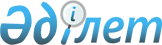 "Азаматтық-құқықтық саладағы соттық статистикалық есептердің нысандарын және оларды қалыптастыру жөніндегі Нұсқаулықты бекіту туралы" Қазақстан Республикасы Бас Прокурорының 2017 жылғы 2 қарашадағы № 124 бұйрығына өзгерістер енгізу туралыҚазақстан Республикасы Бас Прокурорының 2021 жылғы 27 мамырдағы № 72 бұйрығы. Қазақстан Республикасының Әділет министрлігінде 2021 жылғы 28 мамырда № 22865 болып тіркелді
      ЗҚАИ-ның ескертпесі!

      Осы бұйрық 01.07.2021 бастап қолданысқа енгізіледі.
      БҰЙЫРАМЫН:
      1. "Азаматтық-құқықтық саладағы соттық статистикалық есептердің нысандарын және оларды қалыптастыру жөніндегі Нұсқаулықты бекіту туралы" Қазақстан Республикасы Бас Прокурорының 2017 жылғы 2 қарашадағы № 124 бұйрығына (Нормативтік құқықтық актілерді мемлекеттік тіркеу тізілімінде № 16009 болып тіркелген) мынадай өзгерістер енгізілсін:
      тақырыбы мынадай редакцияда жазылсын:
      "Азаматтық-құқықтық саладағы сот статистикалық есептерінің нысандарын және оларды қалыптастыру жөніндегі нұсқаулықты бекіту туралы";
      көрсетілген бұйрықпен бекітілген "Бірінші сатыдағы соттардың азаматтық істерді қарауы бойынша есеп" № 2-нысаны осы бұйрықтың 1-қосымшасына сәйкес жаңа редакцияда жазылсын;
      көрсетілген бұйрықпен бекітілген "Апелляциялық сатыда азаматтық істерді қарау бойынша есеп" № 7-нысаны осы бұйрықтың 2-қосымшасына сәйкес жаңа редакцияда жазылсын;
      көрсетілген бұйрықпен бекітілген "Кассациялық сатыда азаматтық істерді қарау бойынша есеп" № 7-К нысаны осы бұйрықтың 3-қосымшасына сәйкес жаңа редакцияда жазылсын;
      көрсетілген бұйрықпен бекітілген "Кассациялық сатыда сот актілерін қайта қарау бойынша есеп" № 8-К нысаны осы бұйрықтың 4-қосымшасына сәйкес жаңа редакцияда жазылсын;
      осы бұйрықпен бекітілген Қазақстан Республикасы сот органдарының ақпараттық жүйесіне электрондық ақпараттық есепке алу құжаттарын енгізу және азаматтық-құқықтық саладағы есептерді қалыптастыру туралы нұсқаулықта:
      3-тармақта орыс тілінде өзгеріс енгізіледі, қазақ тілінде мәтін өзгермейді;
      11-тармақ мынадай редакцияда жазылсын:
      "11. "Іс жүргізу түрі" 4-деректемесі істің санатына байланысты толтырылады.
      1-бөлімнің "Іс санаты (статистикалық есеп үшін)" 10-деректемесі іс жүргізудің мынадай түрлері бойынша толтырылады:
      1) ҚР СО АЖ-ның нормативтік-анықтамалық ақпаратына (бұдан әрі – ҚР СО АЖ НАА) сәйкес "Бұйрық арқылы іс жүргізу істер санаты" бұйрықтық іс жүргізу бойынша толтырылады. Бұйрықтық іс жүргізу істер санаты есеп жолдарында Қазақстан Республикасы Азаматтық процестік кодексінің (бұдан әрі – ҚР АПК) 135-бабының талаптарына сәйкес анықталады;
      2) "Талап қою іс жүргізуі істерінің санаты" ҚР СО АЖ НАА-ға сәйкес талап қою іс жүргізуі бойынша. Талап қою іс жүргізуі санаты есептің жолдарында талап қою арызының талаптарына сәйкес анықталады.
      "Жалақыны төлеу туралы" жолында жалақыны төлемеу немесе тиісті түрде төлемеу, жәрдемақы, сыйақы, артық жұмысы үшін ақшалай қаражаты, моральдық зиянға төлеу (жұмысқа қайта алумен байланысты емес) бойынша материалдық сипаттағы талап қою талаптары көрсетіледі.
      "Шартты жасаумен, өзгертумен, бұзумен және шарттық міндеттерді орындаумен байланысты даулар" жолында шарттық құқықтық қатынас саласындағы даулар туралы талап қою арыздары (істер) көрсетіледі.
      Тараптардың бірі заңды тұлғалар немесе кәсіпкерлер болып табылатын шартты құқықтық қатынастармен байланысты істер "Кәсіпкерлік қызметті іске асыратын заңды тұлғалар, азаматтар арасындағы даулар" жолында, оның ішінде квазимемлекетік сектор субъектілерінің нысанында заңды тұлғалардың (Қазақстан Республикасы Бюджеттік кодексінің 3-бабы 1-бөлігі 31) тармақшасы) және мемлекеттік мекемелердің қатысуымен (Қазақстан Республикасы Азаматтық кодексінің (бұдан әрі – ҚР АК) 105-бабы) байланысты істер "квазимемлекеттік сектордың қатысуымен" және "мемлекеттік мекемелердің қатысуымен" жолдарында көрсетіледі.
      Мемлекеттік органдардың талап қою арыздары бойынша "Арыз берді" 8-деректемесінде "мемлекеттік орган" негізгі мәні көрсетіледі, талап қою арызын мемлекеттік органға берген жағдайда, "Іс санатына қосымша" деректемесінде "мемлекеттік органға" негізгі мәнін таңдау қажет.
      Прокуратура органдарының заңсыз әрекеттерімен келтірілген залалды өтеу туралы арыз берген жағдайда 126-жолда "прокуратура органдары" тиісті негізгі мәні таңдалады.
      Бірнеше талап қою арыздарының талаптары біріктірілген талап қою берілген жағдайда, есептің жолында оларды негізгі талап бойынша ескеру керек.
      Талап қою талаптарының "негізгі" санатына жатқызу туралы мәселені, іс жүргізуінде біріктірілген істер бар судья шешеді;
      3) егер іс жүргізу түрі ерекше талап қою іс жүргізуіне жататын болса, онда "Іс санаты (статистикалық есеп үшін)" деректемесі "Ерекше талап қою іс жүргізуі ісінің санаты" ҚР СО АЖ НАА-ға сәйкес анықталады. Есептің жолдарында ерекше талап қою іс жүргізу істерінің санаты ҚР АПК-нің 30-тарауының талаптарына сәйкес анықталады.";
      12-тармақ мынадай редакцияда жазылсын:
      "12. Істі соттың іс жүргізуіне қабылдау туралы судьяның ұйғарымы шыққанға дейін, алдын ала істің санатын арызды қабылдаған сот кеңсесінің қызметкері анықтайды.
      Істі соттың іс жүргізуіне қабылдау туралы сот ұйғарымы шыққаннан кейін, кеңсе қызметкері судья ұйғарымының жоғарғы оң жақ бұрышында және ҚР СО АЖ-да көрсетілген іс санатына салыстырып тексеру жүргізеді, айырмашылық болған жағдайда, сотпен келісе отырып, оның өзгертілуі жүзеге асырылады.
      Егер іс материалдарында (арызда) шет ел азаматтарының, орта және шағын кәсіпкерлік субьектілерінің қатысуы туралы мәліметтер, мүгедектерден, әйелдерден, кәмелетке толмағандардың мүддесіне келіп түскен талап қою арыздары туралы мәліметтер болса, онда "Іс санатына қосымша (статистикалық есеп үшін)" 11-деректемесінде тиісті кодтық белгілер көрсетіледі.
      "Әйел жынысты адамдардың талап қоюлары бойынша" жолында әйел –жеке тұлғалардан, әйел – жеке кәсіпкерлерден келіп түскен арыздар көрсетіледі.
      Сот актілерінде халықаралық шарттарға сілтемелер болған жағдайда, халықаралық шарттың түрін таңдай отырып, "Іс жүргізу серпіні туралы мәлімет (Сот шешімі)" 12-бөлімінің "Адам құқықтары жөніндегі әмбебап конвенциялардың қолданылауымен қаралды" деректемесі толтырылады.";
      15-тармақ мынадай редакцияда жазылсын:
      "15. "Сот шығындары мен мемлекеттік бажды өндіріп алу туралы мәлімет" 3-бөлімінде іс материалына сәйкес сот шығындары (теңгеде) туралы мәлімет көрсетіледі.
      ҚР АПК-нің 109-бабына сәйкес сот іс бойынша келтірілген барлық сот шығындарын тағайындайды және сот актісінде мемлекеттік баж төлеуге жататын сома және төленген мемлекеттік баж сомасы көрсетіледі.
      Егер сот арыз берушінің мемлекеттік бажды артық төлегенін анықтаса, онда "Салық және бюджетке төленетін басқа да міндетті төлемдер туралы (Салық кодексі)" Қазақстан Республикасы Кодексінің (бұдан әрі – Салық кодексі) 108-бабына сәйкес сот актісінде қайтарылуға жататын мемлекеттік баж сомасын талап қоюшы сотқа талап қою берген кезде артық төлеген ретінде көрсетеді.
      Егер сотқа талап қоюмен прокурор жүгінсе, онда ҚР АПК-нің 117-бабының 1-бөлігіне сәйкес талап қоюшы төлеуден босатылған мемлекеттік баж, сондай-ақ іс бойынша іс жүргізуге байланысты шығындар мемлекет кірісіне сот шығыстарын төлеуден босатылмаған жауапкерден толық немесе талап қоюдың қанағаттандырылған бөлігіне пропорционалды өндіріліп алынады. Сәйкесінше, төлеусіз қабылданған мемлекеттік баж сомасы "Төлеусіз қабылданған мемлекеттік баждың сомасы", "Прокурордың талап қоюы бойынша төлеусіз қабылданған" деректемелерінде көрсетіледі және мемлекет мүддесінде болған жағдайда "Мемлекеттің мүддесінде прокурордың талап қоюы бойынша төлеусіз қабылданған" деректемесі толтырылады.
      ҚР АПК-нің 117-бабының 3-бөлігіне және Салық кодексінің 616-бабына сәйкес мемлекеттік бажды төлеуден босатылған тараптардың талап қоюын қанағаттандырудан бас тартқан жағдайда, іс бойынша іс жүргізуге байланысты шығыстар республикалық бюджеттің есебіне жатқызылады.
      Осыған байланысты, "Сот шығыстары мен мемлекеттік бажды өндіріп алу туралы мәлімет" 3-бөлімінде, Салық кодексінің 610-бабына сәйкес мемлекеттік баждың сомалары 1, 6 және 10-деректемелерде көрсетіледі.";
      22-тармақ мынадай редакцияда жазылсын:
      "22. 8-бөлімнің 1-15-деректемелері талап қою арызы келіп түскен күннен бастап толтырылады.
      Судья талап қою арызын қабылдаудан бас тартқан жағдайда міндетті 7, 9 -деректемелері толтырылады; талап қоюдың ҚР АПК-нің 149-бабының және 151-бабының 1-бөлігі 1) - 4) тармақшаларының талаптарына сәйкес келмеген жағдайда талап қою арызын қабылдаудан бас тарту туралы ұйғарым шығарады; судья талап қою арызын қайтарған жағдайда міндетті 8, 9-деректемелері толтырылады.
      ҚР АПК-нің 152-бабы 1-бөлігінің 2) тармақшасына сәйкес іс осы соттың соттылығына жатпаса, судья талап қою арызын қайтарады. 8-бөлімнің 10,11-деректемелерінде соттың атауы және арыздың соттылығы бойынша жіберілген күні көрсетіледі.
      ҚР АПК-нің 34-бабына сәйкес соттар арасындағы соттылығы туралы дауларды сот шешеді және істі басқа сотқа жіберу туралы мәселе бойынша ұйғарым шығарылады. Мұндай істер бойынша, 12-бөлімнің 5-деректемесінде шешімнің (ұйғарымның) шығарылу күні, 12-бөлімнің 1-деректемесінде сот актісінің түрі – ұйғарым деп, 12-бөлімнің 2-деректемесінде "іс соттылығы бойынша жіберілді" негізгі мәні көрсетіледі.
      Судья ҚР АПК-нің 463-бабына сәйкес жаңадан ашылған мән жайлар бойынша арызды қанағаттандыру туралы ұйғарым шығарған және шешімнің, ұйғарымның күшін жойған жағдайда, 1-бөлімнің "Келіп түсу тәртібі" 7-деректемесінде "жаңадан ашылған мән жайлар бойынша шешімді жойғаннан кейін" негізгі мәні көрсетіледі, ал 8-бөлімнің 12-деректемесінде шешімнің (ұйғарымның) күшін жою туралы ұйғарым шығарылған және жаңадан ашылған мән жайлар бойынша алғашқы сот актілерінің күшін жоюмен байланысты істер бойынша іс жүргізулердің жаңартылған күні көрсетіледі.
      Азаматтық істі біріккен іс жүргізулер қатарынан негізгі іске (негізгі істің нөмірін сақтай отырып) жатқызу туралы мәселе іс жүргізуінде істер жатқан судьяның ұйғарымымен шешіледі.
      Бір іс жүргізуде сол бір жауапкерге әртүрлі талап қою арыздары бойынша азаматтық істер не бір талап қоюшының әртүрлі жауапкерлерге талап қою арыздары бойынша, сол бір тараптар қатысатын біртекті істер бойынша істер біріктіріледі.
      Бірнеше азаматтық істер бір іс жүргізуге біріктірілген жағдайда, қарау нәтижесі (сот актілері) 1 ЭАЕҚ-да негізгі азаматтық іс бойынша ғана көрсетілуі тиіс.";
      23-тармақ мынадай редакцияда жазылсын:
      "23. Істердің барлық санаттары есептің жолдық көрсеткіштерінде ескеріледі. Мынадай жағдайларда: егер талап қою арызы талап қою іс жүргізуіне жататын істің санаты бойынша келіп түссе, бірақ ол бойынша негізгі мән болмаса, онда мұндай істердің санатын басқа талап қою істеріне жатқызу және бұл туралы Комитетпен келісе отырып, есепке осы санатты енгізу туралы Қазақстан Республикасының Жоғарғы Сотын хабардар ету қажет. Мұндай істерді қарау нәтижелері істердің нақты санаты бойынша ғана көрсетіледі.
      "Ерекше іс жүргізудегі басқа істер" жолында тек өткен жылдардың азаматтық істері көрсетілуі тиіс.
      Ескертпе: 82-92, 94-жолдар бойынша экономикалық, технологиялық, ақпараттық қауіпсіздікке байланысты даулар (74-жол), заңды тұлғалар, кәсіпкерлік қызметті жүзеге асыратын азаматтар арасындағы даулар (70-жол) туындауы мүмкін сатып алу-сату, сыйға тарту, лизинг, сақтау және басқа да шарттар көрсетіледі және қажеттілігіне қарай аталған істер санаттарының анықтамалығынан (74, 70-жолдардың көрсеткіштері) негізгі мәндер шарттармен бір мезгілде толтырылуы мүмкін.
      ҚР АПК-нің 165-бабы 14-тармағының талаптарына сәйкес талапкердің арызы бойынша сот ол берген талап арызды қайтару туралы ұйғарым шығарады, содан кейін 1-деректеме сот актісінің түрі, ұйғарым және 2-деректеме қарау нәтижесі толтырылады, талап арыз (арыз, шағым) қайтарылып, 12-бөлімнің 7-деректемесі сот актісінің шығарылған күні көрсетіледі.";
      75-тармақ мынадай редакцияда жазылсын:
      "75. Есеп бес кестеден тұрады. А кестесінде өтінішхаттардың қозғалысы көрсетіледі, Б кестесінде – кассациялық сатыда сот актілерін қайта қарау нәтижелері туралы мәліметтер, в кестесінде – наразылықтары бар істердің қозғалысы туралы мәліметтер, Г кестесінде – шағым жасалған сот актілерін кассациялық тәртіппен қайта қарау туралы қаулылары бар істердің қозғалысы туралы мәліметтер, Д кестесінде-жаңадан ашылған мән-жайлар бойынша сот актілерін қайта қарау жөніндегі өтініштерді қарау туралы мәліметтер көрсетіледі.";
      76-тармақ алып тасталсын.
      2. Қазақстан Республикасы Бас прокуратурасының Құқықтық статистика және арнайы есепке алу жөніндегі комитеті (бұдан әрі – Комитет):
      1) осы бұйрықты Қазақстан Республикасының Әділет министрлігінде мемлекеттік тіркеуді;
      2) осы бұйрықты Қазақстан Республикасы Бас прокуратурасының интернет-ресурсында орналастыруды;
      3) осы бұйрықтың көшірмесін құқықтық статистика және арнайы есепке алудың мүдделі субъектілеріне, сондай-ақ Комитеттің аумақтық органдарына орындау үшін жіберуді қамтамасыз етсін.
      3. Осы бұйрықтың орындалуын бақылау Комитет төрағасына жүктелсін.
      4. Осы бұйрық ресми жариялануға жатады және 2021 жылғы 1 шілдеден бастап қолданысқа енгізіледі.
      "КЕЛІСІЛДІ"
      Қазақстан Республикасы 
      Жоғарғы Сотының жанындағы 
      соттардың қызметін қамтамасыз 
      ету департаменті
      (Қазақстан Республикасы 
      Жоғарғы Сотының аппараты) № 2-нысан "Бірінші сатыдағы соттардың азаматтық істерді қарауы бойынша есеп" А кестесі "Азаматтық істерді қараудың қозғалысы мен нәтижелері"
      Кестенің жалғасы
      кестенің жалғасы
      Кестенің жалғасы
      кестенің жалғасы
      Кестенің жалғасы № 2-нысан "Бірінші сатыдағы соттардың азаматтық істерді қарауы бойынша есебі" Б кестесі "Мемлекеттік баж салығы туралы мәлімет" № 2-нысан "Бірінші сатыдағы соттардың азаматтық істерді қарауы бойынша есеп" В кестесі "Соттылықты анықтау туралы мәселені қарау бойынша соттардың жұмысы" № 2-нысан "Бірінші сатыдағы соттардың азаматтық істерді қарауы бойынша есеп" Г кестесі "Жаңадан ашылған мән-жайлар бойынша сот актілерін қайта қарау жөніндегі арыздарды қарау туралы мәлімет" № 7 нысан "Апелляциялық сатыда азаматтық істерді қарау бойынша есеп" А кестесі "Апелляциялық сатыдағы істердің қозғалысы"
      Кестенің жалғасы
      кестенің жалғасы
      Кестенің жалғасы № 7 нысан "Апелляциялық сатыда азаматтық істерді қарау бойынша есеп" Б кестесі "Апелляциялық шағымдар мен өтінішхаттар бойынша істерді қарау нәтижелері"
      кестенің жалғасы
      Кестенің жалғасы
      кестенің жалғасы
      Кестенің жалғасы № 7 нысан "Апелляциялық сатыда азаматтық істерді қарау бойынша есеп" В кестесі "Жеке шағымдар мен өтінішхаттар бойынша істерді қарау нәтижелері"
      кестенің жалғасы
      Кестенің жалғасы
      кестенің жалғасы
      Кестенің жалғасы № 7 нысан "Апелляциялық сатыда азаматтық істерді қарау бойынша есеп" Г кестесі "Жаңадан ашылған мән-жайлар бойынша сот актілерін қайта қарау жөніндегі арыздарды қарау туралы мәлімет" № 7-К нысан "Кассациялық сатыда азаматтық істерді қарау бойынша есеп" А кестесі "Өтінішхаттардың қозғалысы"
      Кестенің жалғасы
      кестенің жалғасы № 7-К нысан "Кассациялық сатыда азаматтық істерді қарау бойынша есеп" Б кестесі "Істерді қарау нәтижелері"
      Кестенің жалғасы
      кестенің жалғасы
      кестенің жалғасы
      Кестенің жалғасы
      кестенің жалғасы № 7-К нысан "Кассациялық сатыда азаматтық істерді қарау бойынша есеп" В кестесі "Наразылықтары бар істердің қозғалысы" № 7-К нысан "Кассациялық сатыда азаматтық істерді қарау бойынша есеп" Д кестесі "Кассациялық сатыдағы шағым түсірілген сот актісін қайта қарау туралы қаулылары бар істердің қозғалысы" № 7-К нысан "Кассациялық сатыда азаматтық істерді қарау бойынша есеп" Е кестесі "Жаңадан ашылған мән-жайлар бойынша сот актілерін қайта қарау жөніндегі арыздарды қарау туралы мәлімет" № 8-К нысан "Кассациялық сатыда сот актілерін қайта қарау бойынша есеп" А кестесі "Қазақстан Республикасы Азаматтық процестік кодексінің 434-бабы 3-бөлігі тәртібінде ұсыну енгізу туралы өтінішхаттар қозғалысы"
      Кестенің жалғасы № 8-К нысан "Кассациялық сатыда сот актілерін қайта қарау бойынша есеп" А1 кестесі "Қазақстан Республикасының Азаматтық процестік кодексінің 434-бабы 4-бөлігінің тәртібінде ұсыну енгізу туралы өтінішхаттар қозғалысы"
      Кестенің жалғасы "Кассациялық сатыда сот актілерін қайта қарау бойынша есеп" № 8-К нысаны Б кестесі "Кассациялық сатыдағы қаулыларына Қазақстан Республикасы Жоғарғы Сотының Төрағасы ұсынуларының қозғалысы" № 8-К нысаны Кассациялық сатыда сот актілерін қайта қарау бойынша есеп" Б1 кестесі "Қазақстан Республикасының Азаматтық процестік кодексінің 434-бабы 3, 4-бөліктері тәртібінде Жоғарғы Соттың Төрағасы ұсынуларының қозғалысы" № 8-К нысан "Кассациялық сатыда сот актілерін қайта қарау бойынша есебі" В кестесі "Кассациялық тәртіптегі қаулыларға наразылықтардың қозғалысы" 8-К нысаны "Кассациялық сатыда сот актілерін қайта қарау бойынша есеп" В1 кестесі "Қазақстан Республикасы Азаматтық процестік кодексінің 434-бабының 3, 4-бөліктері тәртібіндегі наразылықтардың қозғалысы" "Кассациялық сатыда сот актілерін қайта қарау бойынша есеп" № 8-К нысаны Г кестесі "Істерді қарау нәтижелері"
      Кестенің жалғасы
      кестенің жалғасы
      Кестенің жалғасы
      кестенің жалғасы
      Кестенің жалғасы
      кестенің жалғасы
      Кестенің жалғасы
					© 2012. Қазақстан Республикасы Әділет министрлігінің «Қазақстан Республикасының Заңнама және құқықтық ақпарат институты» ШЖҚ РМК
				
      Қазақстан Республикасының

      Бас Прокуроры 

Г. Нурдаулетов
Қазақстан Республикасы
Бас Прокурорының
2021 жылғы 27 мамырдағы
№ 72 бұйрыққа
1-қосымшаҚазақстан Республикасы
Бас Прокурорының
2017 жылғы 2 қарашадағы
№ 124 бұйрығына
1-қосымшанысан
Атауы
Атауы
Атауы
Атауы
Атауы
Атауы
Атауы
Атауы
Атауы
Есепті кезеңнің басындағы аяқталмаған істердің қалдығы
Есепті кезеңде істер келіп түсті
Жаңадан ашылған мән-жайлар бойынша бастапқы сот актісінің күшін жоюға байланысты іс бойынша іс жүргізу қайта қайта басталды
Есепті кезеңнің басындағы арыздардың қалдығы
Есепті кезеңде келіп түскен арыздар
4 және 5-бағандардан
4 және 5-бағандардан
4 және 5-бағандардан
4 және 5-бағандардан
Атауы
Атауы
Атауы
Атауы
Атауы
Атауы
Атауы
Атауы
Атауы
Есепті кезеңнің басындағы аяқталмаған істердің қалдығы
Есепті кезеңде істер келіп түсті
Жаңадан ашылған мән-жайлар бойынша бастапқы сот актісінің күшін жоюға байланысты іс бойынша іс жүргізу қайта қайта басталды
Есепті кезеңнің басындағы арыздардың қалдығы
Есепті кезеңде келіп түскен арыздар
қабылдаудан бас тартылған арыздар саны
қайтарылды
арыз соттылығы бойынша жолданды
іс (іс жүргізу) қозғалды
А
А
А
А
А
А
А
А
А
Б
1
2
3
4
5
6
7
8
9
Әке (ана) болудың анықталуына немесе үшінші тұлғаларды тарту қажеттігіне байланысты емес кәмелетке толмаған балаларды бағып-күтуге арналған алименттерді өндіріп алу туралы
Әке (ана) болудың анықталуына немесе үшінші тұлғаларды тарту қажеттігіне байланысты емес кәмелетке толмаған балаларды бағып-күтуге арналған алименттерді өндіріп алу туралы
Әке (ана) болудың анықталуына немесе үшінші тұлғаларды тарту қажеттігіне байланысты емес кәмелетке толмаған балаларды бағып-күтуге арналған алименттерді өндіріп алу туралы
Әке (ана) болудың анықталуына немесе үшінші тұлғаларды тарту қажеттігіне байланысты емес кәмелетке толмаған балаларды бағып-күтуге арналған алименттерді өндіріп алу туралы
Әке (ана) болудың анықталуына немесе үшінші тұлғаларды тарту қажеттігіне байланысты емес кәмелетке толмаған балаларды бағып-күтуге арналған алименттерді өндіріп алу туралы
Әке (ана) болудың анықталуына немесе үшінші тұлғаларды тарту қажеттігіне байланысты емес кәмелетке толмаған балаларды бағып-күтуге арналған алименттерді өндіріп алу туралы
Әке (ана) болудың анықталуына немесе үшінші тұлғаларды тарту қажеттігіне байланысты емес кәмелетке толмаған балаларды бағып-күтуге арналған алименттерді өндіріп алу туралы
1
Уәкілетті органдар мәлімдеген борышкерді, жауапкерді және (немесе) баланы іздестіру жөніндегі шығыстарды өтеу туралы
Уәкілетті органдар мәлімдеген борышкерді, жауапкерді және (немесе) баланы іздестіру жөніндегі шығыстарды өтеу туралы
Уәкілетті органдар мәлімдеген борышкерді, жауапкерді және (немесе) баланы іздестіру жөніндегі шығыстарды өтеу туралы
Уәкілетті органдар мәлімдеген борышкерді, жауапкерді және (немесе) баланы іздестіру жөніндегі шығыстарды өтеу туралы
Уәкілетті органдар мәлімдеген борышкерді, жауапкерді және (немесе) баланы іздестіру жөніндегі шығыстарды өтеу туралы
Уәкілетті органдар мәлімдеген борышкерді, жауапкерді және (немесе) баланы іздестіру жөніндегі шығыстарды өтеу туралы
Уәкілетті органдар мәлімдеген борышкерді, жауапкерді және (немесе) баланы іздестіру жөніндегі шығыстарды өтеу туралы
2
Келісімшарт әскери қызметшінің бастамасы бойынша мерзімінен бұрын бұзылған жағдайда, әскери қызметті өткеру туралы келісімшартта көзделген біржолғы ақшалай сыйақыны өндіріп алу туралы
Келісімшарт әскери қызметшінің бастамасы бойынша мерзімінен бұрын бұзылған жағдайда, әскери қызметті өткеру туралы келісімшартта көзделген біржолғы ақшалай сыйақыны өндіріп алу туралы
Келісімшарт әскери қызметшінің бастамасы бойынша мерзімінен бұрын бұзылған жағдайда, әскери қызметті өткеру туралы келісімшартта көзделген біржолғы ақшалай сыйақыны өндіріп алу туралы
Келісімшарт әскери қызметшінің бастамасы бойынша мерзімінен бұрын бұзылған жағдайда, әскери қызметті өткеру туралы келісімшартта көзделген біржолғы ақшалай сыйақыны өндіріп алу туралы
Келісімшарт әскери қызметшінің бастамасы бойынша мерзімінен бұрын бұзылған жағдайда, әскери қызметті өткеру туралы келісімшартта көзделген біржолғы ақшалай сыйақыны өндіріп алу туралы
Келісімшарт әскери қызметшінің бастамасы бойынша мерзімінен бұрын бұзылған жағдайда, әскери қызметті өткеру туралы келісімшартта көзделген біржолғы ақшалай сыйақыны өндіріп алу туралы
Келісімшарт әскери қызметшінің бастамасы бойынша мерзімінен бұрын бұзылған жағдайда, әскери қызметті өткеру туралы келісімшартта көзделген біржолғы ақшалай сыйақыны өндіріп алу туралы
3
Оқуды не қызметті өткеруді өз қалауы бойынша тоқтатқан, сондай-ақ Қазақстан Республикасының заңнамасында көзделген негіздер бойынша шартта көзделген мерзім өткенге дейін жұмыстан босатылған немесе оқудан шығарылған оқу орындарының курсанттарын оқытуға жұмсалған сомаларды өндіріп алу туралы
Оқуды не қызметті өткеруді өз қалауы бойынша тоқтатқан, сондай-ақ Қазақстан Республикасының заңнамасында көзделген негіздер бойынша шартта көзделген мерзім өткенге дейін жұмыстан босатылған немесе оқудан шығарылған оқу орындарының курсанттарын оқытуға жұмсалған сомаларды өндіріп алу туралы
Оқуды не қызметті өткеруді өз қалауы бойынша тоқтатқан, сондай-ақ Қазақстан Республикасының заңнамасында көзделген негіздер бойынша шартта көзделген мерзім өткенге дейін жұмыстан босатылған немесе оқудан шығарылған оқу орындарының курсанттарын оқытуға жұмсалған сомаларды өндіріп алу туралы
Оқуды не қызметті өткеруді өз қалауы бойынша тоқтатқан, сондай-ақ Қазақстан Республикасының заңнамасында көзделген негіздер бойынша шартта көзделген мерзім өткенге дейін жұмыстан босатылған немесе оқудан шығарылған оқу орындарының курсанттарын оқытуға жұмсалған сомаларды өндіріп алу туралы
Оқуды не қызметті өткеруді өз қалауы бойынша тоқтатқан, сондай-ақ Қазақстан Республикасының заңнамасында көзделген негіздер бойынша шартта көзделген мерзім өткенге дейін жұмыстан босатылған немесе оқудан шығарылған оқу орындарының курсанттарын оқытуға жұмсалған сомаларды өндіріп алу туралы
Оқуды не қызметті өткеруді өз қалауы бойынша тоқтатқан, сондай-ақ Қазақстан Республикасының заңнамасында көзделген негіздер бойынша шартта көзделген мерзім өткенге дейін жұмыстан босатылған немесе оқудан шығарылған оқу орындарының курсанттарын оқытуға жұмсалған сомаларды өндіріп алу туралы
Оқуды не қызметті өткеруді өз қалауы бойынша тоқтатқан, сондай-ақ Қазақстан Республикасының заңнамасында көзделген негіздер бойынша шартта көзделген мерзім өткенге дейін жұмыстан босатылған немесе оқудан шығарылған оқу орындарының курсанттарын оқытуға жұмсалған сомаларды өндіріп алу туралы
4
Оқуын тоқтатқан не шет мемлекетте оқу орнын аяқтағаннан кейін Қазақстан Республикасына қайтып оралмаған немесе грантты қайтару жөніндегі шартта көзделген міндеттемені бұзған адамдардан мемлекеттік гранттарды өндіріп алу туралы
Оқуын тоқтатқан не шет мемлекетте оқу орнын аяқтағаннан кейін Қазақстан Республикасына қайтып оралмаған немесе грантты қайтару жөніндегі шартта көзделген міндеттемені бұзған адамдардан мемлекеттік гранттарды өндіріп алу туралы
Оқуын тоқтатқан не шет мемлекетте оқу орнын аяқтағаннан кейін Қазақстан Республикасына қайтып оралмаған немесе грантты қайтару жөніндегі шартта көзделген міндеттемені бұзған адамдардан мемлекеттік гранттарды өндіріп алу туралы
Оқуын тоқтатқан не шет мемлекетте оқу орнын аяқтағаннан кейін Қазақстан Республикасына қайтып оралмаған немесе грантты қайтару жөніндегі шартта көзделген міндеттемені бұзған адамдардан мемлекеттік гранттарды өндіріп алу туралы
Оқуын тоқтатқан не шет мемлекетте оқу орнын аяқтағаннан кейін Қазақстан Республикасына қайтып оралмаған немесе грантты қайтару жөніндегі шартта көзделген міндеттемені бұзған адамдардан мемлекеттік гранттарды өндіріп алу туралы
Оқуын тоқтатқан не шет мемлекетте оқу орнын аяқтағаннан кейін Қазақстан Республикасына қайтып оралмаған немесе грантты қайтару жөніндегі шартта көзделген міндеттемені бұзған адамдардан мемлекеттік гранттарды өндіріп алу туралы
Оқуын тоқтатқан не шет мемлекетте оқу орнын аяқтағаннан кейін Қазақстан Республикасына қайтып оралмаған немесе грантты қайтару жөніндегі шартта көзделген міндеттемені бұзған адамдардан мемлекеттік гранттарды өндіріп алу туралы
5
Ауылдық жерге жіберілген жас мамандар шарттар бойынша міндеттемелерді орындамаған немесе тиісті түрде орындамаған жағдайда олардан мемлекеттік гранттарды, көтерме жәрдемақыларды, жәрдемақыларды өндіріп алу туралы
Ауылдық жерге жіберілген жас мамандар шарттар бойынша міндеттемелерді орындамаған немесе тиісті түрде орындамаған жағдайда олардан мемлекеттік гранттарды, көтерме жәрдемақыларды, жәрдемақыларды өндіріп алу туралы
Ауылдық жерге жіберілген жас мамандар шарттар бойынша міндеттемелерді орындамаған немесе тиісті түрде орындамаған жағдайда олардан мемлекеттік гранттарды, көтерме жәрдемақыларды, жәрдемақыларды өндіріп алу туралы
Ауылдық жерге жіберілген жас мамандар шарттар бойынша міндеттемелерді орындамаған немесе тиісті түрде орындамаған жағдайда олардан мемлекеттік гранттарды, көтерме жәрдемақыларды, жәрдемақыларды өндіріп алу туралы
Ауылдық жерге жіберілген жас мамандар шарттар бойынша міндеттемелерді орындамаған немесе тиісті түрде орындамаған жағдайда олардан мемлекеттік гранттарды, көтерме жәрдемақыларды, жәрдемақыларды өндіріп алу туралы
Ауылдық жерге жіберілген жас мамандар шарттар бойынша міндеттемелерді орындамаған немесе тиісті түрде орындамаған жағдайда олардан мемлекеттік гранттарды, көтерме жәрдемақыларды, жәрдемақыларды өндіріп алу туралы
Ауылдық жерге жіберілген жас мамандар шарттар бойынша міндеттемелерді орындамаған немесе тиісті түрде орындамаған жағдайда олардан мемлекеттік гранттарды, көтерме жәрдемақыларды, жәрдемақыларды өндіріп алу туралы
6
Бала асырап алудың күші жойылған жағдайда, жетім баланы және (немесе) ата-аналарының қамқорлығынсыз қалған баланы асырап алуға байланысты төленген біржолғы ақшалай төлемді бюджетке қайтару туралы
Бала асырап алудың күші жойылған жағдайда, жетім баланы және (немесе) ата-аналарының қамқорлығынсыз қалған баланы асырап алуға байланысты төленген біржолғы ақшалай төлемді бюджетке қайтару туралы
Бала асырап алудың күші жойылған жағдайда, жетім баланы және (немесе) ата-аналарының қамқорлығынсыз қалған баланы асырап алуға байланысты төленген біржолғы ақшалай төлемді бюджетке қайтару туралы
Бала асырап алудың күші жойылған жағдайда, жетім баланы және (немесе) ата-аналарының қамқорлығынсыз қалған баланы асырап алуға байланысты төленген біржолғы ақшалай төлемді бюджетке қайтару туралы
Бала асырап алудың күші жойылған жағдайда, жетім баланы және (немесе) ата-аналарының қамқорлығынсыз қалған баланы асырап алуға байланысты төленген біржолғы ақшалай төлемді бюджетке қайтару туралы
Бала асырап алудың күші жойылған жағдайда, жетім баланы және (немесе) ата-аналарының қамқорлығынсыз қалған баланы асырап алуға байланысты төленген біржолғы ақшалай төлемді бюджетке қайтару туралы
Бала асырап алудың күші жойылған жағдайда, жетім баланы және (немесе) ата-аналарының қамқорлығынсыз қалған баланы асырап алуға байланысты төленген біржолғы ақшалай төлемді бюджетке қайтару туралы
7
Жалдау төлемдерінің жалдау шартында белгіленген мемлекеттік орган мәлімдеген мерзімдерде төленбеуіне байланысты оларды өндіріп алу туралы
Жалдау төлемдерінің жалдау шартында белгіленген мемлекеттік орган мәлімдеген мерзімдерде төленбеуіне байланысты оларды өндіріп алу туралы
Жалдау төлемдерінің жалдау шартында белгіленген мемлекеттік орган мәлімдеген мерзімдерде төленбеуіне байланысты оларды өндіріп алу туралы
Жалдау төлемдерінің жалдау шартында белгіленген мемлекеттік орган мәлімдеген мерзімдерде төленбеуіне байланысты оларды өндіріп алу туралы
Жалдау төлемдерінің жалдау шартында белгіленген мемлекеттік орган мәлімдеген мерзімдерде төленбеуіне байланысты оларды өндіріп алу туралы
Жалдау төлемдерінің жалдау шартында белгіленген мемлекеттік орган мәлімдеген мерзімдерде төленбеуіне байланысты оларды өндіріп алу туралы
Жалдау төлемдерінің жалдау шартында белгіленген мемлекеттік орган мәлімдеген мерзімдерде төленбеуіне байланысты оларды өндіріп алу туралы
8
жеке тұлғалардан кедендік төлемдер, салықтар, арнайы, демпингке қарсы, өтемақы баждары бойынша берешекті, өсімпұлдарды, пайыздарды өндіріп алу туралы
жеке тұлғалардан кедендік төлемдер, салықтар, арнайы, демпингке қарсы, өтемақы баждары бойынша берешекті, өсімпұлдарды, пайыздарды өндіріп алу туралы
жеке тұлғалардан кедендік төлемдер, салықтар, арнайы, демпингке қарсы, өтемақы баждары бойынша берешекті, өсімпұлдарды, пайыздарды өндіріп алу туралы
жеке тұлғалардан кедендік төлемдер, салықтар, арнайы, демпингке қарсы, өтемақы баждары бойынша берешекті, өсімпұлдарды, пайыздарды өндіріп алу туралы
жеке тұлғалардан кедендік төлемдер, салықтар, арнайы, демпингке қарсы, өтемақы баждары бойынша берешекті, өсімпұлдарды, пайыздарды өндіріп алу туралы
жеке тұлғалардан кедендік төлемдер, салықтар, арнайы, демпингке қарсы, өтемақы баждары бойынша берешекті, өсімпұлдарды, пайыздарды өндіріп алу туралы
жеке тұлғалардан кедендік төлемдер, салықтар, арнайы, демпингке қарсы, өтемақы баждары бойынша берешекті, өсімпұлдарды, пайыздарды өндіріп алу туралы
9
БЖЗҚ міндетті зейнетақы аударымдарын аудару туралы
БЖЗҚ міндетті зейнетақы аударымдарын аудару туралы
БЖЗҚ міндетті зейнетақы аударымдарын аудару туралы
БЖЗҚ міндетті зейнетақы аударымдарын аудару туралы
БЖЗҚ міндетті зейнетақы аударымдарын аудару туралы
БЖЗҚ міндетті зейнетақы аударымдарын аудару туралы
БЖЗҚ міндетті зейнетақы аударымдарын аудару туралы
10
заңда белгіленген немесе шартта көзделген жағдайларда сотқа дейінгі реттеу тәртібімен жасалған дауларды (жанжалдарды) медиация тәртібімен реттеу туралы келісімдерді орындау туралы
заңда белгіленген немесе шартта көзделген жағдайларда сотқа дейінгі реттеу тәртібімен жасалған дауларды (жанжалдарды) медиация тәртібімен реттеу туралы келісімдерді орындау туралы
заңда белгіленген немесе шартта көзделген жағдайларда сотқа дейінгі реттеу тәртібімен жасалған дауларды (жанжалдарды) медиация тәртібімен реттеу туралы келісімдерді орындау туралы
заңда белгіленген немесе шартта көзделген жағдайларда сотқа дейінгі реттеу тәртібімен жасалған дауларды (жанжалдарды) медиация тәртібімен реттеу туралы келісімдерді орындау туралы
заңда белгіленген немесе шартта көзделген жағдайларда сотқа дейінгі реттеу тәртібімен жасалған дауларды (жанжалдарды) медиация тәртібімен реттеу туралы келісімдерді орындау туралы
заңда белгіленген немесе шартта көзделген жағдайларда сотқа дейінгі реттеу тәртібімен жасалған дауларды (жанжалдарды) медиация тәртібімен реттеу туралы келісімдерді орындау туралы
заңда белгіленген немесе шартта көзделген жағдайларда сотқа дейінгі реттеу тәртібімен жасалған дауларды (жанжалдарды) медиация тәртібімен реттеу туралы келісімдерді орындау туралы
11
"Нотариат туралы" Қазақстан Республикасының Заңында белгіленген немесе шартта көзделген жағдайларда сотқа дейінгі реттеу тәртібімен нотариус нотариалдық куәландырған дауды реттеу туралы келісімдерді орындау туралы
"Нотариат туралы" Қазақстан Республикасының Заңында белгіленген немесе шартта көзделген жағдайларда сотқа дейінгі реттеу тәртібімен нотариус нотариалдық куәландырған дауды реттеу туралы келісімдерді орындау туралы
"Нотариат туралы" Қазақстан Республикасының Заңында белгіленген немесе шартта көзделген жағдайларда сотқа дейінгі реттеу тәртібімен нотариус нотариалдық куәландырған дауды реттеу туралы келісімдерді орындау туралы
"Нотариат туралы" Қазақстан Республикасының Заңында белгіленген немесе шартта көзделген жағдайларда сотқа дейінгі реттеу тәртібімен нотариус нотариалдық куәландырған дауды реттеу туралы келісімдерді орындау туралы
"Нотариат туралы" Қазақстан Республикасының Заңында белгіленген немесе шартта көзделген жағдайларда сотқа дейінгі реттеу тәртібімен нотариус нотариалдық куәландырған дауды реттеу туралы келісімдерді орындау туралы
"Нотариат туралы" Қазақстан Республикасының Заңында белгіленген немесе шартта көзделген жағдайларда сотқа дейінгі реттеу тәртібімен нотариус нотариалдық куәландырған дауды реттеу туралы келісімдерді орындау туралы
"Нотариат туралы" Қазақстан Республикасының Заңында белгіленген немесе шартта көзделген жағдайларда сотқа дейінгі реттеу тәртібімен нотариус нотариалдық куәландырған дауды реттеу туралы келісімдерді орындау туралы
12
партисипативтік рәсім тәртібімен жасалған дауларды реттеу туралы келісімдерді орындау туралы
партисипативтік рәсім тәртібімен жасалған дауларды реттеу туралы келісімдерді орындау туралы
партисипативтік рәсім тәртібімен жасалған дауларды реттеу туралы келісімдерді орындау туралы
партисипативтік рәсім тәртібімен жасалған дауларды реттеу туралы келісімдерді орындау туралы
партисипативтік рәсім тәртібімен жасалған дауларды реттеу туралы келісімдерді орындау туралы
партисипативтік рәсім тәртібімен жасалған дауларды реттеу туралы келісімдерді орындау туралы
партисипативтік рәсім тәртібімен жасалған дауларды реттеу туралы келісімдерді орындау туралы
13
заңда белгіленген немесе шартта көзделген жағдайларда сотқа дейінгі реттеу тәртібімен жасалған кәсіпкерлік, инвестициялық қызметке байланысты даулар бойынша келісімдерді орындау туралы
заңда белгіленген немесе шартта көзделген жағдайларда сотқа дейінгі реттеу тәртібімен жасалған кәсіпкерлік, инвестициялық қызметке байланысты даулар бойынша келісімдерді орындау туралы
заңда белгіленген немесе шартта көзделген жағдайларда сотқа дейінгі реттеу тәртібімен жасалған кәсіпкерлік, инвестициялық қызметке байланысты даулар бойынша келісімдерді орындау туралы
заңда белгіленген немесе шартта көзделген жағдайларда сотқа дейінгі реттеу тәртібімен жасалған кәсіпкерлік, инвестициялық қызметке байланысты даулар бойынша келісімдерді орындау туралы
заңда белгіленген немесе шартта көзделген жағдайларда сотқа дейінгі реттеу тәртібімен жасалған кәсіпкерлік, инвестициялық қызметке байланысты даулар бойынша келісімдерді орындау туралы
заңда белгіленген немесе шартта көзделген жағдайларда сотқа дейінгі реттеу тәртібімен жасалған кәсіпкерлік, инвестициялық қызметке байланысты даулар бойынша келісімдерді орындау туралы
заңда белгіленген немесе шартта көзделген жағдайларда сотқа дейінгі реттеу тәртібімен жасалған кәсіпкерлік, инвестициялық қызметке байланысты даулар бойынша келісімдерді орындау туралы
14
заңда белгіленген немесе шартта көзделген жағдайларда сотқа дейінгі реттеу тәртібімен жасалған сақтандыру даулары және банктік қарыз шарттарынан туындайтын даулар бойынша келісімдерді орындау туралы
заңда белгіленген немесе шартта көзделген жағдайларда сотқа дейінгі реттеу тәртібімен жасалған сақтандыру даулары және банктік қарыз шарттарынан туындайтын даулар бойынша келісімдерді орындау туралы
заңда белгіленген немесе шартта көзделген жағдайларда сотқа дейінгі реттеу тәртібімен жасалған сақтандыру даулары және банктік қарыз шарттарынан туындайтын даулар бойынша келісімдерді орындау туралы
заңда белгіленген немесе шартта көзделген жағдайларда сотқа дейінгі реттеу тәртібімен жасалған сақтандыру даулары және банктік қарыз шарттарынан туындайтын даулар бойынша келісімдерді орындау туралы
заңда белгіленген немесе шартта көзделген жағдайларда сотқа дейінгі реттеу тәртібімен жасалған сақтандыру даулары және банктік қарыз шарттарынан туындайтын даулар бойынша келісімдерді орындау туралы
заңда белгіленген немесе шартта көзделген жағдайларда сотқа дейінгі реттеу тәртібімен жасалған сақтандыру даулары және банктік қарыз шарттарынан туындайтын даулар бойынша келісімдерді орындау туралы
заңда белгіленген немесе шартта көзделген жағдайларда сотқа дейінгі реттеу тәртібімен жасалған сақтандыру даулары және банктік қарыз шарттарынан туындайтын даулар бойынша келісімдерді орындау туралы
15
заңда белгіленген немесе шартта көзделген жағдайларда сотқа дейінгі реттеу тәртібімен жасалған тұтынушылардың құқықтарын қорғау саласындағы даулар бойынша келісімдерді орындау туралы
заңда белгіленген немесе шартта көзделген жағдайларда сотқа дейінгі реттеу тәртібімен жасалған тұтынушылардың құқықтарын қорғау саласындағы даулар бойынша келісімдерді орындау туралы
заңда белгіленген немесе шартта көзделген жағдайларда сотқа дейінгі реттеу тәртібімен жасалған тұтынушылардың құқықтарын қорғау саласындағы даулар бойынша келісімдерді орындау туралы
заңда белгіленген немесе шартта көзделген жағдайларда сотқа дейінгі реттеу тәртібімен жасалған тұтынушылардың құқықтарын қорғау саласындағы даулар бойынша келісімдерді орындау туралы
заңда белгіленген немесе шартта көзделген жағдайларда сотқа дейінгі реттеу тәртібімен жасалған тұтынушылардың құқықтарын қорғау саласындағы даулар бойынша келісімдерді орындау туралы
заңда белгіленген немесе шартта көзделген жағдайларда сотқа дейінгі реттеу тәртібімен жасалған тұтынушылардың құқықтарын қорғау саласындағы даулар бойынша келісімдерді орындау туралы
заңда белгіленген немесе шартта көзделген жағдайларда сотқа дейінгі реттеу тәртібімен жасалған тұтынушылардың құқықтарын қорғау саласындағы даулар бойынша келісімдерді орындау туралы
16
заңда белгіленген немесе шартта көзделген жағдайларда сотқа дейінгі реттеу тәртібімен жасалған зияткерлік меншік құқықтарын қорғау саласындағы даулар бойынша келісімдерді орындау туралы
заңда белгіленген немесе шартта көзделген жағдайларда сотқа дейінгі реттеу тәртібімен жасалған зияткерлік меншік құқықтарын қорғау саласындағы даулар бойынша келісімдерді орындау туралы
заңда белгіленген немесе шартта көзделген жағдайларда сотқа дейінгі реттеу тәртібімен жасалған зияткерлік меншік құқықтарын қорғау саласындағы даулар бойынша келісімдерді орындау туралы
заңда белгіленген немесе шартта көзделген жағдайларда сотқа дейінгі реттеу тәртібімен жасалған зияткерлік меншік құқықтарын қорғау саласындағы даулар бойынша келісімдерді орындау туралы
заңда белгіленген немесе шартта көзделген жағдайларда сотқа дейінгі реттеу тәртібімен жасалған зияткерлік меншік құқықтарын қорғау саласындағы даулар бойынша келісімдерді орындау туралы
заңда белгіленген немесе шартта көзделген жағдайларда сотқа дейінгі реттеу тәртібімен жасалған зияткерлік меншік құқықтарын қорғау саласындағы даулар бойынша келісімдерді орындау туралы
заңда белгіленген немесе шартта көзделген жағдайларда сотқа дейінгі реттеу тәртібімен жасалған зияткерлік меншік құқықтарын қорғау саласындағы даулар бойынша келісімдерді орындау туралы
17
заңда белгіленген немесе шартта көзделген жағдайларда сотқа дейінгі реттеу тәртібімен жасалған неке-отбасылық қатынастар саласындағы даулар бойынша келісімдерді орындау туралы
заңда белгіленген немесе шартта көзделген жағдайларда сотқа дейінгі реттеу тәртібімен жасалған неке-отбасылық қатынастар саласындағы даулар бойынша келісімдерді орындау туралы
заңда белгіленген немесе шартта көзделген жағдайларда сотқа дейінгі реттеу тәртібімен жасалған неке-отбасылық қатынастар саласындағы даулар бойынша келісімдерді орындау туралы
заңда белгіленген немесе шартта көзделген жағдайларда сотқа дейінгі реттеу тәртібімен жасалған неке-отбасылық қатынастар саласындағы даулар бойынша келісімдерді орындау туралы
заңда белгіленген немесе шартта көзделген жағдайларда сотқа дейінгі реттеу тәртібімен жасалған неке-отбасылық қатынастар саласындағы даулар бойынша келісімдерді орындау туралы
заңда белгіленген немесе шартта көзделген жағдайларда сотқа дейінгі реттеу тәртібімен жасалған неке-отбасылық қатынастар саласындағы даулар бойынша келісімдерді орындау туралы
заңда белгіленген немесе шартта көзделген жағдайларда сотқа дейінгі реттеу тәртібімен жасалған неке-отбасылық қатынастар саласындағы даулар бойынша келісімдерді орындау туралы
18
 бұқаралық ақпарат құралында азаматтың ар-намысына, қадір-қасиетіне немесе iскерлiк беделiне және заңды тұлғаның іскерлік беделіне кір келтіретін мәліметтерді теріске шығаруды не жауапты жариялау туралы даулар бойынша келісімдерді орындау туралы
 бұқаралық ақпарат құралында азаматтың ар-намысына, қадір-қасиетіне немесе iскерлiк беделiне және заңды тұлғаның іскерлік беделіне кір келтіретін мәліметтерді теріске шығаруды не жауапты жариялау туралы даулар бойынша келісімдерді орындау туралы
 бұқаралық ақпарат құралында азаматтың ар-намысына, қадір-қасиетіне немесе iскерлiк беделiне және заңды тұлғаның іскерлік беделіне кір келтіретін мәліметтерді теріске шығаруды не жауапты жариялау туралы даулар бойынша келісімдерді орындау туралы
 бұқаралық ақпарат құралында азаматтың ар-намысына, қадір-қасиетіне немесе iскерлiк беделiне және заңды тұлғаның іскерлік беделіне кір келтіретін мәліметтерді теріске шығаруды не жауапты жариялау туралы даулар бойынша келісімдерді орындау туралы
 бұқаралық ақпарат құралында азаматтың ар-намысына, қадір-қасиетіне немесе iскерлiк беделiне және заңды тұлғаның іскерлік беделіне кір келтіретін мәліметтерді теріске шығаруды не жауапты жариялау туралы даулар бойынша келісімдерді орындау туралы
 бұқаралық ақпарат құралында азаматтың ар-намысына, қадір-қасиетіне немесе iскерлiк беделiне және заңды тұлғаның іскерлік беделіне кір келтіретін мәліметтерді теріске шығаруды не жауапты жариялау туралы даулар бойынша келісімдерді орындау туралы
 бұқаралық ақпарат құралында азаматтың ар-намысына, қадір-қасиетіне немесе iскерлiк беделiне және заңды тұлғаның іскерлік беделіне кір келтіретін мәліметтерді теріске шығаруды не жауапты жариялау туралы даулар бойынша келісімдерді орындау туралы
19
заңда белгіленген немесе шартта көзделген жағдайларда дауларды сотқа дейінгі реттеу тәртібімен жасалған өзге де келісімдерді орындау туралы
заңда белгіленген немесе шартта көзделген жағдайларда дауларды сотқа дейінгі реттеу тәртібімен жасалған өзге де келісімдерді орындау туралы
заңда белгіленген немесе шартта көзделген жағдайларда дауларды сотқа дейінгі реттеу тәртібімен жасалған өзге де келісімдерді орындау туралы
заңда белгіленген немесе шартта көзделген жағдайларда дауларды сотқа дейінгі реттеу тәртібімен жасалған өзге де келісімдерді орындау туралы
заңда белгіленген немесе шартта көзделген жағдайларда дауларды сотқа дейінгі реттеу тәртібімен жасалған өзге де келісімдерді орындау туралы
заңда белгіленген немесе шартта көзделген жағдайларда дауларды сотқа дейінгі реттеу тәртібімен жасалған өзге де келісімдерді орындау туралы
заңда белгіленген немесе шартта көзделген жағдайларда дауларды сотқа дейінгі реттеу тәртібімен жасалған өзге де келісімдерді орындау туралы
20
БҰЙРЫҚТЫҚ ІС ЖҮРГІЗУ ІСТЕРІНІҢ БАРЛЫҒЫ
БҰЙРЫҚТЫҚ ІС ЖҮРГІЗУ ІСТЕРІНІҢ БАРЛЫҒЫ
БҰЙРЫҚТЫҚ ІС ЖҮРГІЗУ ІСТЕРІНІҢ БАРЛЫҒЫ
БҰЙРЫҚТЫҚ ІС ЖҮРГІЗУ ІСТЕРІНІҢ БАРЛЫҒЫ
БҰЙРЫҚТЫҚ ІС ЖҮРГІЗУ ІСТЕРІНІҢ БАРЛЫҒЫ
БҰЙРЫҚТЫҚ ІС ЖҮРГІЗУ ІСТЕРІНІҢ БАРЛЫҒЫ
БҰЙРЫҚТЫҚ ІС ЖҮРГІЗУ ІСТЕРІНІҢ БАРЛЫҒЫ
21
ТАЛАП ҚОЮ ІС ЖҮРГІЗУІНІҢ ІСТЕРІ
ТАЛАП ҚОЮ ІС ЖҮРГІЗУІНІҢ ІСТЕРІ
Еңбек даулары
Еңбек даулары
Еңбек даулары
Еңбек даулары
Еңбек даулары
Еңбек даулары
Еңбек даулары
22
ТАЛАП ҚОЮ ІС ЖҮРГІЗУІНІҢ ІСТЕРІ
ТАЛАП ҚОЮ ІС ЖҮРГІЗУІНІҢ ІСТЕРІ
оның ішінде
қызметтен босатылғандарды жұмысқа қайта орналастыру туралы
қызметтен босатылғандарды жұмысқа қайта орналастыру туралы
қызметтен босатылғандарды жұмысқа қайта орналастыру туралы
қызметтен босатылғандарды жұмысқа қайта орналастыру туралы
қызметтен босатылғандарды жұмысқа қайта орналастыру туралы
қызметтен босатылғандарды жұмысқа қайта орналастыру туралы
23
ТАЛАП ҚОЮ ІС ЖҮРГІЗУІНІҢ ІСТЕРІ
ТАЛАП ҚОЮ ІС ЖҮРГІЗУІНІҢ ІСТЕРІ
оның ішінде
қызметтен босатылғандарды жұмысқа қайта орналастыру туралы, оның ішінде жалақыны төлей отырып
қызметтен босатылғандарды жұмысқа қайта орналастыру туралы, оның ішінде жалақыны төлей отырып
қызметтен босатылғандарды жұмысқа қайта орналастыру туралы, оның ішінде жалақыны төлей отырып
қызметтен босатылғандарды жұмысқа қайта орналастыру туралы, оның ішінде жалақыны төлей отырып
қызметтен босатылғандарды жұмысқа қайта орналастыру туралы, оның ішінде жалақыны төлей отырып
қызметтен босатылғандарды жұмысқа қайта орналастыру туралы, оның ішінде жалақыны төлей отырып
24
ТАЛАП ҚОЮ ІС ЖҮРГІЗУІНІҢ ІСТЕРІ
ТАЛАП ҚОЮ ІС ЖҮРГІЗУІНІҢ ІСТЕРІ
оның ішінде
жалақыны және өзге де төлемдерді төлеу туралы
жалақыны және өзге де төлемдерді төлеу туралы
жалақыны және өзге де төлемдерді төлеу туралы
жалақыны және өзге де төлемдерді төлеу туралы
жалақыны және өзге де төлемдерді төлеу туралы
жалақыны және өзге де төлемдерді төлеу туралы
25
ТАЛАП ҚОЮ ІС ЖҮРГІЗУІНІҢ ІСТЕРІ
ТАЛАП ҚОЮ ІС ЖҮРГІЗУІНІҢ ІСТЕРІ
оның ішінде
сыбайлас жемқорлық құқық бұзушылықтарын жасағаны үшін тәртіптік жазаға тарту туралы бұйрықтарды даулау туралы
сыбайлас жемқорлық құқық бұзушылықтарын жасағаны үшін тәртіптік жазаға тарту туралы бұйрықтарды даулау туралы
сыбайлас жемқорлық құқық бұзушылықтарын жасағаны үшін тәртіптік жазаға тарту туралы бұйрықтарды даулау туралы
сыбайлас жемқорлық құқық бұзушылықтарын жасағаны үшін тәртіптік жазаға тарту туралы бұйрықтарды даулау туралы
сыбайлас жемқорлық құқық бұзушылықтарын жасағаны үшін тәртіптік жазаға тарту туралы бұйрықтарды даулау туралы
сыбайлас жемқорлық құқық бұзушылықтарын жасағаны үшін тәртіптік жазаға тарту туралы бұйрықтарды даулау туралы
26
ТАЛАП ҚОЮ ІС ЖҮРГІЗУІНІҢ ІСТЕРІ
ТАЛАП ҚОЮ ІС ЖҮРГІЗУІНІҢ ІСТЕРІ
Неке-отбасылық қатынастардан туындайтын даулар
Неке-отбасылық қатынастардан туындайтын даулар
Неке-отбасылық қатынастардан туындайтын даулар
Неке-отбасылық қатынастардан туындайтын даулар
Неке-отбасылық қатынастардан туындайтын даулар
Неке-отбасылық қатынастардан туындайтын даулар
Неке-отбасылық қатынастардан туындайтын даулар
27
ТАЛАП ҚОЮ ІС ЖҮРГІЗУІНІҢ ІСТЕРІ
ТАЛАП ҚОЮ ІС ЖҮРГІЗУІНІҢ ІСТЕРІ
оның ішінде
кәмелетке толмаған балаларды асырауға арналған алименттерді өндіріп алу туралы
кәмелетке толмаған балаларды асырауға арналған алименттерді өндіріп алу туралы
кәмелетке толмаған балаларды асырауға арналған алименттерді өндіріп алу туралы
кәмелетке толмаған балаларды асырауға арналған алименттерді өндіріп алу туралы
кәмелетке толмаған балаларды асырауға арналған алименттерді өндіріп алу туралы
кәмелетке толмаған балаларды асырауға арналған алименттерді өндіріп алу туралы
28
ТАЛАП ҚОЮ ІС ЖҮРГІЗУІНІҢ ІСТЕРІ
ТАЛАП ҚОЮ ІС ЖҮРГІЗУІНІҢ ІСТЕРІ
оның ішінде
олардың ішінде
олардың ішінде
олардың ішінде
олардың ішінде
әке (ана) болуды анықтау арқылы
әке (ана) болуды анықтау арқылы
29
ТАЛАП ҚОЮ ІС ЖҮРГІЗУІНІҢ ІСТЕРІ
ТАЛАП ҚОЮ ІС ЖҮРГІЗУІНІҢ ІСТЕРІ
оның ішінде
әке болуды анықтау туралы (алименттерді өндіріп алу туралы талап етусіз)
әке болуды анықтау туралы (алименттерді өндіріп алу туралы талап етусіз)
әке болуды анықтау туралы (алименттерді өндіріп алу туралы талап етусіз)
әке болуды анықтау туралы (алименттерді өндіріп алу туралы талап етусіз)
әке болуды анықтау туралы (алименттерді өндіріп алу туралы талап етусіз)
әке болуды анықтау туралы (алименттерді өндіріп алу туралы талап етусіз)
30
ТАЛАП ҚОЮ ІС ЖҮРГІЗУІНІҢ ІСТЕРІ
ТАЛАП ҚОЮ ІС ЖҮРГІЗУІНІҢ ІСТЕРІ
оның ішінде
оқу уақытына алименттерді өндіріп алу туралы
оқу уақытына алименттерді өндіріп алу туралы
оқу уақытына алименттерді өндіріп алу туралы
оқу уақытына алименттерді өндіріп алу туралы
оқу уақытына алименттерді өндіріп алу туралы
оқу уақытына алименттерді өндіріп алу туралы
31
ТАЛАП ҚОЮ ІС ЖҮРГІЗУІНІҢ ІСТЕРІ
ТАЛАП ҚОЮ ІС ЖҮРГІЗУІНІҢ ІСТЕРІ
оның ішінде
жұбайын (зайыбын) асырауға арналған алименттерді өндіріп алу туралы
жұбайын (зайыбын) асырауға арналған алименттерді өндіріп алу туралы
жұбайын (зайыбын) асырауға арналған алименттерді өндіріп алу туралы
жұбайын (зайыбын) асырауға арналған алименттерді өндіріп алу туралы
жұбайын (зайыбын) асырауға арналған алименттерді өндіріп алу туралы
жұбайын (зайыбын) асырауға арналған алименттерді өндіріп алу туралы
32
ТАЛАП ҚОЮ ІС ЖҮРГІЗУІНІҢ ІСТЕРІ
ТАЛАП ҚОЮ ІС ЖҮРГІЗУІНІҢ ІСТЕРІ
оның ішінде
ата-ананы асырауға арналған алименттерді өндіріп алу туралы
ата-ананы асырауға арналған алименттерді өндіріп алу туралы
ата-ананы асырауға арналған алименттерді өндіріп алу туралы
ата-ананы асырауға арналған алименттерді өндіріп алу туралы
ата-ананы асырауға арналған алименттерді өндіріп алу туралы
ата-ананы асырауға арналған алименттерді өндіріп алу туралы
33
ТАЛАП ҚОЮ ІС ЖҮРГІЗУІНІҢ ІСТЕРІ
ТАЛАП ҚОЮ ІС ЖҮРГІЗУІНІҢ ІСТЕРІ
оның ішінде
өндірілетін алименттер көлемінің төмендеуі (ұлғаюы), алименттерді өндіріп алуды тоқтату туралы
өндірілетін алименттер көлемінің төмендеуі (ұлғаюы), алименттерді өндіріп алуды тоқтату туралы
өндірілетін алименттер көлемінің төмендеуі (ұлғаюы), алименттерді өндіріп алуды тоқтату туралы
өндірілетін алименттер көлемінің төмендеуі (ұлғаюы), алименттерді өндіріп алуды тоқтату туралы
өндірілетін алименттер көлемінің төмендеуі (ұлғаюы), алименттерді өндіріп алуды тоқтату туралы
өндірілетін алименттер көлемінің төмендеуі (ұлғаюы), алименттерді өндіріп алуды тоқтату туралы
34
ТАЛАП ҚОЮ ІС ЖҮРГІЗУІНІҢ ІСТЕРІ
ТАЛАП ҚОЮ ІС ЖҮРГІЗУІНІҢ ІСТЕРІ
оның ішінде
ата-ана құқығынан айыру туралы
ата-ана құқығынан айыру туралы
ата-ана құқығынан айыру туралы
ата-ана құқығынан айыру туралы
ата-ана құқығынан айыру туралы
ата-ана құқығынан айыру туралы
35
ТАЛАП ҚОЮ ІС ЖҮРГІЗУІНІҢ ІСТЕРІ
ТАЛАП ҚОЮ ІС ЖҮРГІЗУІНІҢ ІСТЕРІ
оның ішінде
ата-ана құқығын қалпына келтіру туралы
ата-ана құқығын қалпына келтіру туралы
ата-ана құқығын қалпына келтіру туралы
ата-ана құқығын қалпына келтіру туралы
ата-ана құқығын қалпына келтіру туралы
ата-ана құқығын қалпына келтіру туралы
36
ТАЛАП ҚОЮ ІС ЖҮРГІЗУІНІҢ ІСТЕРІ
ТАЛАП ҚОЮ ІС ЖҮРГІЗУІНІҢ ІСТЕРІ
оның ішінде
ата-ана құқығын шектеу (шектеуді алып тастау) туралы
ата-ана құқығын шектеу (шектеуді алып тастау) туралы
ата-ана құқығын шектеу (шектеуді алып тастау) туралы
ата-ана құқығын шектеу (шектеуді алып тастау) туралы
ата-ана құқығын шектеу (шектеуді алып тастау) туралы
ата-ана құқығын шектеу (шектеуді алып тастау) туралы
37
ТАЛАП ҚОЮ ІС ЖҮРГІЗУІНІҢ ІСТЕРІ
ТАЛАП ҚОЮ ІС ЖҮРГІЗУІНІҢ ІСТЕРІ
оның ішінде
балалардың тұрғылықты жерін анықтау туралы
балалардың тұрғылықты жерін анықтау туралы
балалардың тұрғылықты жерін анықтау туралы
балалардың тұрғылықты жерін анықтау туралы
балалардың тұрғылықты жерін анықтау туралы
балалардың тұрғылықты жерін анықтау туралы
38
ТАЛАП ҚОЮ ІС ЖҮРГІЗУІНІҢ ІСТЕРІ
ТАЛАП ҚОЮ ІС ЖҮРГІЗУІНІҢ ІСТЕРІ
оның ішінде
балалармен қарым-қатынастағы тәртіпті анықтау туралы
балалармен қарым-қатынастағы тәртіпті анықтау туралы
балалармен қарым-қатынастағы тәртіпті анықтау туралы
балалармен қарым-қатынастағы тәртіпті анықтау туралы
балалармен қарым-қатынастағы тәртіпті анықтау туралы
балалармен қарым-қатынастағы тәртіпті анықтау туралы
39
ТАЛАП ҚОЮ ІС ЖҮРГІЗУІНІҢ ІСТЕРІ
ТАЛАП ҚОЮ ІС ЖҮРГІЗУІНІҢ ІСТЕРІ
оның ішінде
бала асырап алудың күшін жою туралы
бала асырап алудың күшін жою туралы
бала асырап алудың күшін жою туралы
бала асырап алудың күшін жою туралы
бала асырап алудың күшін жою туралы
бала асырап алудың күшін жою туралы
40
ТАЛАП ҚОЮ ІС ЖҮРГІЗУІНІҢ ІСТЕРІ
ТАЛАП ҚОЮ ІС ЖҮРГІЗУІНІҢ ІСТЕРІ
оның ішінде
некені бұзу туралы
некені бұзу туралы
некені бұзу туралы
некені бұзу туралы
некені бұзу туралы
некені бұзу туралы
41
ТАЛАП ҚОЮ ІС ЖҮРГІЗУІНІҢ ІСТЕРІ
ТАЛАП ҚОЮ ІС ЖҮРГІЗУІНІҢ ІСТЕРІ
оның ішінде
олардың ішінде
олардың ішінде
олардың ішінде
олардың ішінде
кәмелетке толмаған балалары бар тұлғалар
кәмелетке толмаған балалары бар тұлғалар
42
ТАЛАП ҚОЮ ІС ЖҮРГІЗУІНІҢ ІСТЕРІ
ТАЛАП ҚОЮ ІС ЖҮРГІЗУІНІҢ ІСТЕРІ
оның ішінде
ерлі-зайыптылар арасында мүлікті бөлу туралы
ерлі-зайыптылар арасында мүлікті бөлу туралы
ерлі-зайыптылар арасында мүлікті бөлу туралы
ерлі-зайыптылар арасында мүлікті бөлу туралы
ерлі-зайыптылар арасында мүлікті бөлу туралы
ерлі-зайыптылар арасында мүлікті бөлу туралы
43
ТАЛАП ҚОЮ ІС ЖҮРГІЗУІНІҢ ІСТЕРІ
ТАЛАП ҚОЮ ІС ЖҮРГІЗУІНІҢ ІСТЕРІ
оның ішінде
неке шартымен байланысты даулар
неке шартымен байланысты даулар
неке шартымен байланысты даулар
неке шартымен байланысты даулар
неке шартымен байланысты даулар
неке шартымен байланысты даулар
44
ТАЛАП ҚОЮ ІС ЖҮРГІЗУІНІҢ ІСТЕРІ
ТАЛАП ҚОЮ ІС ЖҮРГІЗУІНІҢ ІСТЕРІ
Мұрагерлік құқық мәселелері бойынша даулар
Мұрагерлік құқық мәселелері бойынша даулар
Мұрагерлік құқық мәселелері бойынша даулар
Мұрагерлік құқық мәселелері бойынша даулар
Мұрагерлік құқық мәселелері бойынша даулар
Мұрагерлік құқық мәселелері бойынша даулар
Мұрагерлік құқық мәселелері бойынша даулар
45
ТАЛАП ҚОЮ ІС ЖҮРГІЗУІНІҢ ІСТЕРІ
ТАЛАП ҚОЮ ІС ЖҮРГІЗУІНІҢ ІСТЕРІ
Мүлікке меншік құқығы туралы даулар
Мүлікке меншік құқығы туралы даулар
Мүлікке меншік құқығы туралы даулар
Мүлікке меншік құқығы туралы даулар
Мүлікке меншік құқығы туралы даулар
Мүлікке меншік құқығы туралы даулар
Мүлікке меншік құқығы туралы даулар
46
ТАЛАП ҚОЮ ІС ЖҮРГІЗУІНІҢ ІСТЕРІ
ТАЛАП ҚОЮ ІС ЖҮРГІЗУІНІҢ ІСТЕРІ
оның ішінде
мүлікті тыйым салудан босату туралы
мүлікті тыйым салудан босату туралы
мүлікті тыйым салудан босату туралы
мүлікті тыйым салудан босату туралы
мүлікті тыйым салудан босату туралы
мүлікті тыйым салудан босату туралы
47
ТАЛАП ҚОЮ ІС ЖҮРГІЗУІНІҢ ІСТЕРІ
ТАЛАП ҚОЮ ІС ЖҮРГІЗУІНІҢ ІСТЕРІ
оның ішінде
мүліктен үлес бөлу туралы
мүліктен үлес бөлу туралы
мүліктен үлес бөлу туралы
мүліктен үлес бөлу туралы
мүліктен үлес бөлу туралы
мүліктен үлес бөлу туралы
48
ТАЛАП ҚОЮ ІС ЖҮРГІЗУІНІҢ ІСТЕРІ
ТАЛАП ҚОЮ ІС ЖҮРГІЗУІНІҢ ІСТЕРІ
оның ішінде
Заңсыз иеленіп отырған тұрғын емес үй-жайды босатуға міндеттеу туралы
Заңсыз иеленіп отырған тұрғын емес үй-жайды босатуға міндеттеу туралы
Заңсыз иеленіп отырған тұрғын емес үй-жайды босатуға міндеттеу туралы
Заңсыз иеленіп отырған тұрғын емес үй-жайды босатуға міндеттеу туралы
Заңсыз иеленіп отырған тұрғын емес үй-жайды босатуға міндеттеу туралы
Заңсыз иеленіп отырған тұрғын емес үй-жайды босатуға міндеттеу туралы
49
ТАЛАП ҚОЮ ІС ЖҮРГІЗУІНІҢ ІСТЕРІ
ТАЛАП ҚОЮ ІС ЖҮРГІЗУІНІҢ ІСТЕРІ
оның ішінде
Бөтеннің заңсыз иеленуінен талап ету туралы
Бөтеннің заңсыз иеленуінен талап ету туралы
Бөтеннің заңсыз иеленуінен талап ету туралы
Бөтеннің заңсыз иеленуінен талап ету туралы
Бөтеннің заңсыз иеленуінен талап ету туралы
Бөтеннің заңсыз иеленуінен талап ету туралы
50
ТАЛАП ҚОЮ ІС ЖҮРГІЗУІНІҢ ІСТЕРІ
ТАЛАП ҚОЮ ІС ЖҮРГІЗУІНІҢ ІСТЕРІ
оның ішінде
Меншік құқығын тоқтату туралы
Меншік құқығын тоқтату туралы
Меншік құқығын тоқтату туралы
Меншік құқығын тоқтату туралы
Меншік құқығын тоқтату туралы
Меншік құқығын тоқтату туралы
51
ТАЛАП ҚОЮ ІС ЖҮРГІЗУІНІҢ ІСТЕРІ
ТАЛАП ҚОЮ ІС ЖҮРГІЗУІНІҢ ІСТЕРІ
оның ішінде
Мүлікті бағалау нәтижелерін даулау туралы
Мүлікті бағалау нәтижелерін даулау туралы
Мүлікті бағалау нәтижелерін даулау туралы
Мүлікті бағалау нәтижелерін даулау туралы
Мүлікті бағалау нәтижелерін даулау туралы
Мүлікті бағалау нәтижелерін даулау туралы
52
ТАЛАП ҚОЮ ІС ЖҮРГІЗУІНІҢ ІСТЕРІ
ТАЛАП ҚОЮ ІС ЖҮРГІЗУІНІҢ ІСТЕРІ
оның ішінде
Жеке және заңды тұлғалардың мүліктерін заңсыз тартып алу туралы
Жеке және заңды тұлғалардың мүліктерін заңсыз тартып алу туралы
Жеке және заңды тұлғалардың мүліктерін заңсыз тартып алу туралы
Жеке және заңды тұлғалардың мүліктерін заңсыз тартып алу туралы
Жеке және заңды тұлғалардың мүліктерін заңсыз тартып алу туралы
Жеке және заңды тұлғалардың мүліктерін заңсыз тартып алу туралы
53
ТАЛАП ҚОЮ ІС ЖҮРГІЗУІНІҢ ІСТЕРІ
ТАЛАП ҚОЮ ІС ЖҮРГІЗУІНІҢ ІСТЕРІ
оның ішінде
Тұрғын үйге меншік құқығы туралы даулар
Тұрғын үйге меншік құқығы туралы даулар
Тұрғын үйге меншік құқығы туралы даулар
Тұрғын үйге меншік құқығы туралы даулар
Тұрғын үйге меншік құқығы туралы даулар
Тұрғын үйге меншік құқығы туралы даулар
54
ТАЛАП ҚОЮ ІС ЖҮРГІЗУІНІҢ ІСТЕРІ
ТАЛАП ҚОЮ ІС ЖҮРГІЗУІНІҢ ІСТЕРІ
Тұрғын үй қарым - қатынастарынан туындайтын даулар
Тұрғын үй қарым - қатынастарынан туындайтын даулар
Тұрғын үй қарым - қатынастарынан туындайтын даулар
Тұрғын үй қарым - қатынастарынан туындайтын даулар
Тұрғын үй қарым - қатынастарынан туындайтын даулар
Тұрғын үй қарым - қатынастарынан туындайтын даулар
Тұрғын үй қарым - қатынастарынан туындайтын даулар
55
ТАЛАП ҚОЮ ІС ЖҮРГІЗУІНІҢ ІСТЕРІ
ТАЛАП ҚОЮ ІС ЖҮРГІЗУІНІҢ ІСТЕРІ
олардың ішінде
азаматтарды басқа тұрғын үй берусіз тұрғын үйден шығару туралы
азаматтарды басқа тұрғын үй берусіз тұрғын үйден шығару туралы
азаматтарды басқа тұрғын үй берусіз тұрғын үйден шығару туралы
азаматтарды басқа тұрғын үй берусіз тұрғын үйден шығару туралы
азаматтарды басқа тұрғын үй берусіз тұрғын үйден шығару туралы
азаматтарды басқа тұрғын үй берусіз тұрғын үйден шығару туралы
56
ТАЛАП ҚОЮ ІС ЖҮРГІЗУІНІҢ ІСТЕРІ
ТАЛАП ҚОЮ ІС ЖҮРГІЗУІНІҢ ІСТЕРІ
олардың ішінде
азаматтарды басқа тұрғын үй бере отырып, тұрғын үйден шығару туралы
азаматтарды басқа тұрғын үй бере отырып, тұрғын үйден шығару туралы
азаматтарды басқа тұрғын үй бере отырып, тұрғын үйден шығару туралы
азаматтарды басқа тұрғын үй бере отырып, тұрғын үйден шығару туралы
азаматтарды басқа тұрғын үй бере отырып, тұрғын үйден шығару туралы
азаматтарды басқа тұрғын үй бере отырып, тұрғын үйден шығару туралы
57
ТАЛАП ҚОЮ ІС ЖҮРГІЗУІНІҢ ІСТЕРІ
ТАЛАП ҚОЮ ІС ЖҮРГІЗУІНІҢ ІСТЕРІ
олардың ішінде
орналастыру туралы
орналастыру туралы
орналастыру туралы
орналастыру туралы
орналастыру туралы
орналастыру туралы
58
ТАЛАП ҚОЮ ІС ЖҮРГІЗУІНІҢ ІСТЕРІ
ТАЛАП ҚОЮ ІС ЖҮРГІЗУІНІҢ ІСТЕРІ
олардың ішінде
мүліктегі үлесті бөлу туралы
мүліктегі үлесті бөлу туралы
мүліктегі үлесті бөлу туралы
мүліктегі үлесті бөлу туралы
мүліктегі үлесті бөлу туралы
мүліктегі үлесті бөлу туралы
59
ТАЛАП ҚОЮ ІС ЖҮРГІЗУІНІҢ ІСТЕРІ
ТАЛАП ҚОЮ ІС ЖҮРГІЗУІНІҢ ІСТЕРІ
олардың ішінде
тұрғын үйге мұқтаждардың кезегіне қайта тұрғызу, жылжыту туралы
тұрғын үйге мұқтаждардың кезегіне қайта тұрғызу, жылжыту туралы
тұрғын үйге мұқтаждардың кезегіне қайта тұрғызу, жылжыту туралы
тұрғын үйге мұқтаждардың кезегіне қайта тұрғызу, жылжыту туралы
тұрғын үйге мұқтаждардың кезегіне қайта тұрғызу, жылжыту туралы
тұрғын үйге мұқтаждардың кезегіне қайта тұрғызу, жылжыту туралы
60
ТАЛАП ҚОЮ ІС ЖҮРГІЗУІНІҢ ІСТЕРІ
ТАЛАП ҚОЮ ІС ЖҮРГІЗУІНІҢ ІСТЕРІ
олардың ішінде
Кооперативтің пәтер иелерінің Тұтыну кооперативінің әрекеттеріне (әрекетсіздіктеріне) шағымдану туралы
Кооперативтің пәтер иелерінің Тұтыну кооперативінің әрекеттеріне (әрекетсіздіктеріне) шағымдану туралы
Кооперативтің пәтер иелерінің Тұтыну кооперативінің әрекеттеріне (әрекетсіздіктеріне) шағымдану туралы
Кооперативтің пәтер иелерінің Тұтыну кооперативінің әрекеттеріне (әрекетсіздіктеріне) шағымдану туралы
Кооперативтің пәтер иелерінің Тұтыну кооперативінің әрекеттеріне (әрекетсіздіктеріне) шағымдану туралы
Кооперативтің пәтер иелерінің Тұтыну кооперативінің әрекеттеріне (әрекетсіздіктеріне) шағымдану туралы
61
ТАЛАП ҚОЮ ІС ЖҮРГІЗУІНІҢ ІСТЕРІ
ТАЛАП ҚОЮ ІС ЖҮРГІЗУІНІҢ ІСТЕРІ
олардың ішінде
Тұрғын үйге және коммуналдық қызмет көрсетулерге төлемдерді өндіріп алу туралы, оның ішінде белгілеген тарифтерге сәйкес өзге де шарттары бойынша қызметтер үшін (оның ішінде байланыс қызметтері, теледидар)
Тұрғын үйге және коммуналдық қызмет көрсетулерге төлемдерді өндіріп алу туралы, оның ішінде белгілеген тарифтерге сәйкес өзге де шарттары бойынша қызметтер үшін (оның ішінде байланыс қызметтері, теледидар)
Тұрғын үйге және коммуналдық қызмет көрсетулерге төлемдерді өндіріп алу туралы, оның ішінде белгілеген тарифтерге сәйкес өзге де шарттары бойынша қызметтер үшін (оның ішінде байланыс қызметтері, теледидар)
Тұрғын үйге және коммуналдық қызмет көрсетулерге төлемдерді өндіріп алу туралы, оның ішінде белгілеген тарифтерге сәйкес өзге де шарттары бойынша қызметтер үшін (оның ішінде байланыс қызметтері, теледидар)
Тұрғын үйге және коммуналдық қызмет көрсетулерге төлемдерді өндіріп алу туралы, оның ішінде белгілеген тарифтерге сәйкес өзге де шарттары бойынша қызметтер үшін (оның ішінде байланыс қызметтері, теледидар)
Тұрғын үйге және коммуналдық қызмет көрсетулерге төлемдерді өндіріп алу туралы, оның ішінде белгілеген тарифтерге сәйкес өзге де шарттары бойынша қызметтер үшін (оның ішінде байланыс қызметтері, теледидар)
62
ТАЛАП ҚОЮ ІС ЖҮРГІЗУІНІҢ ІСТЕРІ
ТАЛАП ҚОЮ ІС ЖҮРГІЗУІНІҢ ІСТЕРІ
олардың ішінде
тұрғын үйді (құрылысты) бұзу туралы
тұрғын үйді (құрылысты) бұзу туралы
тұрғын үйді (құрылысты) бұзу туралы
тұрғын үйді (құрылысты) бұзу туралы
тұрғын үйді (құрылысты) бұзу туралы
тұрғын үйді (құрылысты) бұзу туралы
63
ТАЛАП ҚОЮ ІС ЖҮРГІЗУІНІҢ ІСТЕРІ
ТАЛАП ҚОЮ ІС ЖҮРГІЗУІНІҢ ІСТЕРІ
Жерге қатысты құқықтық қатынастардан туындайтын даулар
Жерге қатысты құқықтық қатынастардан туындайтын даулар
Жерге қатысты құқықтық қатынастардан туындайтын даулар
Жерге қатысты құқықтық қатынастардан туындайтын даулар
Жерге қатысты құқықтық қатынастардан туындайтын даулар
Жерге қатысты құқықтық қатынастардан туындайтын даулар
Жерге қатысты құқықтық қатынастардан туындайтын даулар
64
ТАЛАП ҚОЮ ІС ЖҮРГІЗУІНІҢ ІСТЕРІ
ТАЛАП ҚОЮ ІС ЖҮРГІЗУІНІҢ ІСТЕРІ
олардың ішінде
мемлекеттік қажеттіліктер үшін жер учаскелерін алып қою
мемлекеттік қажеттіліктер үшін жер учаскелерін алып қою
мемлекеттік қажеттіліктер үшін жер учаскелерін алып қою
мемлекеттік қажеттіліктер үшін жер учаскелерін алып қою
мемлекеттік қажеттіліктер үшін жер учаскелерін алып қою
мемлекеттік қажеттіліктер үшін жер учаскелерін алып қою
65
ТАЛАП ҚОЮ ІС ЖҮРГІЗУІНІҢ ІСТЕРІ
ТАЛАП ҚОЮ ІС ЖҮРГІЗУІНІҢ ІСТЕРІ
олардың ішінде
сервитут белгілеу (тоқтату) туралы
сервитут белгілеу (тоқтату) туралы
сервитут белгілеу (тоқтату) туралы
сервитут белгілеу (тоқтату) туралы
сервитут белгілеу (тоқтату) туралы
сервитут белгілеу (тоқтату) туралы
66
ТАЛАП ҚОЮ ІС ЖҮРГІЗУІНІҢ ІСТЕРІ
ТАЛАП ҚОЮ ІС ЖҮРГІЗУІНІҢ ІСТЕРІ
олардың ішінде
жер учаскесіне және жер пайдалануға меншік құқығын даулау туралы
жер учаскесіне және жер пайдалануға меншік құқығын даулау туралы
жер учаскесіне және жер пайдалануға меншік құқығын даулау туралы
жер учаскесіне және жер пайдалануға меншік құқығын даулау туралы
жер учаскесіне және жер пайдалануға меншік құқығын даулау туралы
жер учаскесіне және жер пайдалануға меншік құқығын даулау туралы
67
ТАЛАП ҚОЮ ІС ЖҮРГІЗУІНІҢ ІСТЕРІ
ТАЛАП ҚОЮ ІС ЖҮРГІЗУІНІҢ ІСТЕРІ
Шартты (мәміле) бекітумен, өзгертумен, бұзумен және шарттық міндеттемелерді орындаумен байланысты даулар
Шартты (мәміле) бекітумен, өзгертумен, бұзумен және шарттық міндеттемелерді орындаумен байланысты даулар
Шартты (мәміле) бекітумен, өзгертумен, бұзумен және шарттық міндеттемелерді орындаумен байланысты даулар
Шартты (мәміле) бекітумен, өзгертумен, бұзумен және шарттық міндеттемелерді орындаумен байланысты даулар
Шартты (мәміле) бекітумен, өзгертумен, бұзумен және шарттық міндеттемелерді орындаумен байланысты даулар
Шартты (мәміле) бекітумен, өзгертумен, бұзумен және шарттық міндеттемелерді орындаумен байланысты даулар
Шартты (мәміле) бекітумен, өзгертумен, бұзумен және шарттық міндеттемелерді орындаумен байланысты даулар
68
ТАЛАП ҚОЮ ІС ЖҮРГІЗУІНІҢ ІСТЕРІ
ТАЛАП ҚОЮ ІС ЖҮРГІЗУІНІҢ ІСТЕРІ
оның ішінде
мүлікті өндіріп алу өтінішімен байланысты
мүлікті өндіріп алу өтінішімен байланысты
мүлікті өндіріп алу өтінішімен байланысты
мүлікті өндіріп алу өтінішімен байланысты
мүлікті өндіріп алу өтінішімен байланысты
мүлікті өндіріп алу өтінішімен байланысты
69
ТАЛАП ҚОЮ ІС ЖҮРГІЗУІНІҢ ІСТЕРІ
ТАЛАП ҚОЮ ІС ЖҮРГІЗУІНІҢ ІСТЕРІ
оның ішінде
кәсіпкерлік қызметін іске асыратын заңды тұлғалардың, азаматтардың арасындағы даулар
кәсіпкерлік қызметін іске асыратын заңды тұлғалардың, азаматтардың арасындағы даулар
кәсіпкерлік қызметін іске асыратын заңды тұлғалардың, азаматтардың арасындағы даулар
кәсіпкерлік қызметін іске асыратын заңды тұлғалардың, азаматтардың арасындағы даулар
кәсіпкерлік қызметін іске асыратын заңды тұлғалардың, азаматтардың арасындағы даулар
кәсіпкерлік қызметін іске асыратын заңды тұлғалардың, азаматтардың арасындағы даулар
70
ТАЛАП ҚОЮ ІС ЖҮРГІЗУІНІҢ ІСТЕРІ
ТАЛАП ҚОЮ ІС ЖҮРГІЗУІНІҢ ІСТЕРІ
оның ішінде
олардың ішінде
олардың ішінде
олардың ішінде
квазимемлекеттік сектордың қатысуымен
квазимемлекеттік сектордың қатысуымен
квазимемлекеттік сектордың қатысуымен
71
ТАЛАП ҚОЮ ІС ЖҮРГІЗУІНІҢ ІСТЕРІ
ТАЛАП ҚОЮ ІС ЖҮРГІЗУІНІҢ ІСТЕРІ
оның ішінде
олардың ішінде
олардың ішінде
олардың ішінде
мемлекеттік мекемелердің қатысуымен
мемлекеттік мекемелердің қатысуымен
мемлекеттік мекемелердің қатысуымен
72
ТАЛАП ҚОЮ ІС ЖҮРГІЗУІНІҢ ІСТЕРІ
ТАЛАП ҚОЮ ІС ЖҮРГІЗУІНІҢ ІСТЕРІ
оның ішінде
үлестік құрылыспен
үлестік құрылыспен
үлестік құрылыспен
үлестік құрылыспен
үлестік құрылыспен
үлестік құрылыспен
73
ТАЛАП ҚОЮ ІС ЖҮРГІЗУІНІҢ ІСТЕРІ
ТАЛАП ҚОЮ ІС ЖҮРГІЗУІНІҢ ІСТЕРІ
оның ішінде
экономикалық, технологиялық, ақпараттық қауіпсіздікпен
экономикалық, технологиялық, ақпараттық қауіпсіздікпен
экономикалық, технологиялық, ақпараттық қауіпсіздікпен
экономикалық, технологиялық, ақпараттық қауіпсіздікпен
экономикалық, технологиялық, ақпараттық қауіпсіздікпен
экономикалық, технологиялық, ақпараттық қауіпсіздікпен
74
ТАЛАП ҚОЮ ІС ЖҮРГІЗУІНІҢ ІСТЕРІ
ТАЛАП ҚОЮ ІС ЖҮРГІЗУІНІҢ ІСТЕРІ
оның ішінде
банк шарты бойынша, оның ішінде тұтынушылық кредиттер, факторинг шарты, микроқаржы ұйымдар
банк шарты бойынша, оның ішінде тұтынушылық кредиттер, факторинг шарты, микроқаржы ұйымдар
банк шарты бойынша, оның ішінде тұтынушылық кредиттер, факторинг шарты, микроқаржы ұйымдар
банк шарты бойынша, оның ішінде тұтынушылық кредиттер, факторинг шарты, микроқаржы ұйымдар
банк шарты бойынша, оның ішінде тұтынушылық кредиттер, факторинг шарты, микроқаржы ұйымдар
банк шарты бойынша, оның ішінде тұтынушылық кредиттер, факторинг шарты, микроқаржы ұйымдар
75
ТАЛАП ҚОЮ ІС ЖҮРГІЗУІНІҢ ІСТЕРІ
ТАЛАП ҚОЮ ІС ЖҮРГІЗУІНІҢ ІСТЕРІ
оның ішінде
олардың ішінде
олардың ішінде
олардың ішінде
олардың ішінде
жылжымайтын мүліктің ипотекасымен
жылжымайтын мүліктің ипотекасымен
76
ТАЛАП ҚОЮ ІС ЖҮРГІЗУІНІҢ ІСТЕРІ
ТАЛАП ҚОЮ ІС ЖҮРГІЗУІНІҢ ІСТЕРІ
оның ішінде
олардың ішінде
олардың ішінде
олардың ішінде
олардың ішінде
мүлікті өндіріп алу өтінішімен
мүлікті өндіріп алу өтінішімен
77
ТАЛАП ҚОЮ ІС ЖҮРГІЗУІНІҢ ІСТЕРІ
ТАЛАП ҚОЮ ІС ЖҮРГІЗУІНІҢ ІСТЕРІ
оның ішінде
заем шарты бойынша, оның ішінде білім беру қызметтері (гранттар), ломбардтар
заем шарты бойынша, оның ішінде білім беру қызметтері (гранттар), ломбардтар
заем шарты бойынша, оның ішінде білім беру қызметтері (гранттар), ломбардтар
заем шарты бойынша, оның ішінде білім беру қызметтері (гранттар), ломбардтар
заем шарты бойынша, оның ішінде білім беру қызметтері (гранттар), ломбардтар
заем шарты бойынша, оның ішінде білім беру қызметтері (гранттар), ломбардтар
78
ТАЛАП ҚОЮ ІС ЖҮРГІЗУІНІҢ ІСТЕРІ
ТАЛАП ҚОЮ ІС ЖҮРГІЗУІНІҢ ІСТЕРІ
оның ішінде
олардың ішінде
олардың ішінде
олардың ішінде
олардың ішінде
жеке тұлғалар арасында
жеке тұлғалар арасында
79
ТАЛАП ҚОЮ ІС ЖҮРГІЗУІНІҢ ІСТЕРІ
ТАЛАП ҚОЮ ІС ЖҮРГІЗУІНІҢ ІСТЕРІ
оның ішінде
жер қойнауын пайдаланумен
жер қойнауын пайдаланумен
жер қойнауын пайдаланумен
жер қойнауын пайдаланумен
жер қойнауын пайдаланумен
жер қойнауын пайдаланумен
80
ТАЛАП ҚОЮ ІС ЖҮРГІЗУІНІҢ ІСТЕРІ
ТАЛАП ҚОЮ ІС ЖҮРГІЗУІНІҢ ІСТЕРІ
оның ішінде
олардың ішінде
олардың ішінде
олардың ішінде
олардың ішінде
шетел азаматтарының қатысуымен
шетел азаматтарының қатысуымен
81
ТАЛАП ҚОЮ ІС ЖҮРГІЗУІНІҢ ІСТЕРІ
ТАЛАП ҚОЮ ІС ЖҮРГІЗУІНІҢ ІСТЕРІ
оның ішінде
сатып алу-сату шарты бойынша
сатып алу-сату шарты бойынша
сатып алу-сату шарты бойынша
сатып алу-сату шарты бойынша
сатып алу-сату шарты бойынша
сатып алу-сату шарты бойынша
82
ТАЛАП ҚОЮ ІС ЖҮРГІЗУІНІҢ ІСТЕРІ
ТАЛАП ҚОЮ ІС ЖҮРГІЗУІНІҢ ІСТЕРІ
оның ішінде
жеткізіп беру шарты бойынша
жеткізіп беру шарты бойынша
жеткізіп беру шарты бойынша
жеткізіп беру шарты бойынша
жеткізіп беру шарты бойынша
жеткізіп беру шарты бойынша
83
ТАЛАП ҚОЮ ІС ЖҮРГІЗУІНІҢ ІСТЕРІ
ТАЛАП ҚОЮ ІС ЖҮРГІЗУІНІҢ ІСТЕРІ
оның ішінде
мердігер шарты бойынша
мердігер шарты бойынша
мердігер шарты бойынша
мердігер шарты бойынша
мердігер шарты бойынша
мердігер шарты бойынша
84
ТАЛАП ҚОЮ ІС ЖҮРГІЗУІНІҢ ІСТЕРІ
ТАЛАП ҚОЮ ІС ЖҮРГІЗУІНІҢ ІСТЕРІ
оның ішінде
мүлікті жалдауға беру (жалға беру) шарты бойынша
мүлікті жалдауға беру (жалға беру) шарты бойынша
мүлікті жалдауға беру (жалға беру) шарты бойынша
мүлікті жалдауға беру (жалға беру) шарты бойынша
мүлікті жалдауға беру (жалға беру) шарты бойынша
мүлікті жалдауға беру (жалға беру) шарты бойынша
85
ТАЛАП ҚОЮ ІС ЖҮРГІЗУІНІҢ ІСТЕРІ
ТАЛАП ҚОЮ ІС ЖҮРГІЗУІНІҢ ІСТЕРІ
оның ішінде
лизинг шарты бойынша
лизинг шарты бойынша
лизинг шарты бойынша
лизинг шарты бойынша
лизинг шарты бойынша
лизинг шарты бойынша
86
ТАЛАП ҚОЮ ІС ЖҮРГІЗУІНІҢ ІСТЕРІ
ТАЛАП ҚОЮ ІС ЖҮРГІЗУІНІҢ ІСТЕРІ
оның ішінде
сақтау шарты бойынша
сақтау шарты бойынша
сақтау шарты бойынша
сақтау шарты бойынша
сақтау шарты бойынша
сақтау шарты бойынша
87
ТАЛАП ҚОЮ ІС ЖҮРГІЗУІНІҢ ІСТЕРІ
ТАЛАП ҚОЮ ІС ЖҮРГІЗУІНІҢ ІСТЕРІ
оның ішінде
тапсырма шарты бойынша
тапсырма шарты бойынша
тапсырма шарты бойынша
тапсырма шарты бойынша
тапсырма шарты бойынша
тапсырма шарты бойынша
88
ТАЛАП ҚОЮ ІС ЖҮРГІЗУІНІҢ ІСТЕРІ
ТАЛАП ҚОЮ ІС ЖҮРГІЗУІНІҢ ІСТЕРІ
оның ішінде
комиссия шарты бойынша
комиссия шарты бойынша
комиссия шарты бойынша
комиссия шарты бойынша
комиссия шарты бойынша
комиссия шарты бойынша
89
ТАЛАП ҚОЮ ІС ЖҮРГІЗУІНІҢ ІСТЕРІ
ТАЛАП ҚОЮ ІС ЖҮРГІЗУІНІҢ ІСТЕРІ
оның ішінде
сыйға тарту шарты бойынша
сыйға тарту шарты бойынша
сыйға тарту шарты бойынша
сыйға тарту шарты бойынша
сыйға тарту шарты бойынша
сыйға тарту шарты бойынша
90
ТАЛАП ҚОЮ ІС ЖҮРГІЗУІНІҢ ІСТЕРІ
ТАЛАП ҚОЮ ІС ЖҮРГІЗУІНІҢ ІСТЕРІ
оның ішінде
айырбастау шарты бойынша
айырбастау шарты бойынша
айырбастау шарты бойынша
айырбастау шарты бойынша
айырбастау шарты бойынша
айырбастау шарты бойынша
91
ТАЛАП ҚОЮ ІС ЖҮРГІЗУІНІҢ ІСТЕРІ
ТАЛАП ҚОЮ ІС ЖҮРГІЗУІНІҢ ІСТЕРІ
оның ішінде
сақтандыру шарты бойынша
сақтандыру шарты бойынша
сақтандыру шарты бойынша
сақтандыру шарты бойынша
сақтандыру шарты бойынша
сақтандыру шарты бойынша
92
ТАЛАП ҚОЮ ІС ЖҮРГІЗУІНІҢ ІСТЕРІ
ТАЛАП ҚОЮ ІС ЖҮРГІЗУІНІҢ ІСТЕРІ
оның ішінде
оның ішінде
оның ішінде
оның ішінде
оның ішінде
оның ішінде
сақтандыру төлемдерін өндіріп алу
93
ТАЛАП ҚОЮ ІС ЖҮРГІЗУІНІҢ ІСТЕРІ
ТАЛАП ҚОЮ ІС ЖҮРГІЗУІНІҢ ІСТЕРІ
оның ішінде
тасымалдау шарты бойынша
тасымалдау шарты бойынша
тасымалдау шарты бойынша
тасымалдау шарты бойынша
тасымалдау шарты бойынша
тасымалдау шарты бойынша
94
ТАЛАП ҚОЮ ІС ЖҮРГІЗУІНІҢ ІСТЕРІ
ТАЛАП ҚОЮ ІС ЖҮРГІЗУІНІҢ ІСТЕРІ
Мәмілені жарамсыз деп тану туралы
Мәмілені жарамсыз деп тану туралы
Мәмілені жарамсыз деп тану туралы
Мәмілені жарамсыз деп тану туралы
Мәмілені жарамсыз деп тану туралы
Мәмілені жарамсыз деп тану туралы
95
ТАЛАП ҚОЮ ІС ЖҮРГІЗУІНІҢ ІСТЕРІ
ТАЛАП ҚОЮ ІС ЖҮРГІЗУІНІҢ ІСТЕРІ
Мемлекеттік сатып алулар саласындағы заңдарды бұзумен байланысты даулар
Мемлекеттік сатып алулар саласындағы заңдарды бұзумен байланысты даулар
Мемлекеттік сатып алулар саласындағы заңдарды бұзумен байланысты даулар
Мемлекеттік сатып алулар саласындағы заңдарды бұзумен байланысты даулар
Мемлекеттік сатып алулар саласындағы заңдарды бұзумен байланысты даулар
Мемлекеттік сатып алулар саласындағы заңдарды бұзумен байланысты даулар
Мемлекеттік сатып алулар саласындағы заңдарды бұзумен байланысты даулар
96
ТАЛАП ҚОЮ ІС ЖҮРГІЗУІНІҢ ІСТЕРІ
ТАЛАП ҚОЮ ІС ЖҮРГІЗУІНІҢ ІСТЕРІ
оның ішінде
шарт жасасқанға дейінгі даулар
шарт жасасқанға дейінгі даулар
шарт жасасқанға дейінгі даулар
шарт жасасқанға дейінгі даулар
шарт жасасқанға дейінгі даулар
шарт жасасқанға дейінгі даулар
97
ТАЛАП ҚОЮ ІС ЖҮРГІЗУІНІҢ ІСТЕРІ
ТАЛАП ҚОЮ ІС ЖҮРГІЗУІНІҢ ІСТЕРІ
оның ішінде
шарт жасасуға қатысты даулар бойынша
шарт жасасуға қатысты даулар бойынша
шарт жасасуға қатысты даулар бойынша
шарт жасасуға қатысты даулар бойынша
шарт жасасуға қатысты даулар бойынша
шарт жасасуға қатысты даулар бойынша
98
ТАЛАП ҚОЮ ІС ЖҮРГІЗУІНІҢ ІСТЕРІ
ТАЛАП ҚОЮ ІС ЖҮРГІЗУІНІҢ ІСТЕРІ
оның ішінде
шартты орындау туралы даулар туралы (мемлекеттік сатып алудың жосықсыз қатысушысы деп тану және тұрақсыздықты өндіріп алу туралы)
шартты орындау туралы даулар туралы (мемлекеттік сатып алудың жосықсыз қатысушысы деп тану және тұрақсыздықты өндіріп алу туралы)
шартты орындау туралы даулар туралы (мемлекеттік сатып алудың жосықсыз қатысушысы деп тану және тұрақсыздықты өндіріп алу туралы)
шартты орындау туралы даулар туралы (мемлекеттік сатып алудың жосықсыз қатысушысы деп тану және тұрақсыздықты өндіріп алу туралы)
шартты орындау туралы даулар туралы (мемлекеттік сатып алудың жосықсыз қатысушысы деп тану және тұрақсыздықты өндіріп алу туралы)
шартты орындау туралы даулар туралы (мемлекеттік сатып алудың жосықсыз қатысушысы деп тану және тұрақсыздықты өндіріп алу туралы)
99
ТАЛАП ҚОЮ ІС ЖҮРГІЗУІНІҢ ІСТЕРІ
ТАЛАП ҚОЮ ІС ЖҮРГІЗУІНІҢ ІСТЕРІ
Конкурстық міндеттемелер және тендерлер, аукциондар және сауданың өзге де нысандары негізінде туындайтын міндеттемелер (оның ішінде оларды жарамды, жарамсыз деп тану)
Конкурстық міндеттемелер және тендерлер, аукциондар және сауданың өзге де нысандары негізінде туындайтын міндеттемелер (оның ішінде оларды жарамды, жарамсыз деп тану)
Конкурстық міндеттемелер және тендерлер, аукциондар және сауданың өзге де нысандары негізінде туындайтын міндеттемелер (оның ішінде оларды жарамды, жарамсыз деп тану)
Конкурстық міндеттемелер және тендерлер, аукциондар және сауданың өзге де нысандары негізінде туындайтын міндеттемелер (оның ішінде оларды жарамды, жарамсыз деп тану)
Конкурстық міндеттемелер және тендерлер, аукциондар және сауданың өзге де нысандары негізінде туындайтын міндеттемелер (оның ішінде оларды жарамды, жарамсыз деп тану)
Конкурстық міндеттемелер және тендерлер, аукциондар және сауданың өзге де нысандары негізінде туындайтын міндеттемелер (оның ішінде оларды жарамды, жарамсыз деп тану)
Конкурстық міндеттемелер және тендерлер, аукциондар және сауданың өзге де нысандары негізінде туындайтын міндеттемелер (оның ішінде оларды жарамды, жарамсыз деп тану)
100
ТАЛАП ҚОЮ ІС ЖҮРГІЗУІНІҢ ІСТЕРІ
ТАЛАП ҚОЮ ІС ЖҮРГІЗУІНІҢ ІСТЕРІ
Лицензиялық қызметпен байланысты даулар
Лицензиялық қызметпен байланысты даулар
Лицензиялық қызметпен байланысты даулар
Лицензиялық қызметпен байланысты даулар
Лицензиялық қызметпен байланысты даулар
Лицензиялық қызметпен байланысты даулар
Лицензиялық қызметпен байланысты даулар
101
ТАЛАП ҚОЮ ІС ЖҮРГІЗУІНІҢ ІСТЕРІ
ТАЛАП ҚОЮ ІС ЖҮРГІЗУІНІҢ ІСТЕРІ
оның ішінде
оның ішінде
лицензияны кері қайтарумен
лицензияны кері қайтарумен
лицензияны кері қайтарумен
лицензияны кері қайтарумен
лицензияны кері қайтарумен
102
ТАЛАП ҚОЮ ІС ЖҮРГІЗУІНІҢ ІСТЕРІ
ТАЛАП ҚОЮ ІС ЖҮРГІЗУІНІҢ ІСТЕРІ
оның ішінде
оның ішінде
лицензияны тоқтата тұрумен
лицензияны тоқтата тұрумен
лицензияны тоқтата тұрумен
лицензияны тоқтата тұрумен
лицензияны тоқтата тұрумен
103
ТАЛАП ҚОЮ ІС ЖҮРГІЗУІНІҢ ІСТЕРІ
ТАЛАП ҚОЮ ІС ЖҮРГІЗУІНІҢ ІСТЕРІ
Заңды тұлғалардың және жеке кәсіпкерлердің қызметтерін тоқтата тұру туралы
Заңды тұлғалардың және жеке кәсіпкерлердің қызметтерін тоқтата тұру туралы
Заңды тұлғалардың және жеке кәсіпкерлердің қызметтерін тоқтата тұру туралы
Заңды тұлғалардың және жеке кәсіпкерлердің қызметтерін тоқтата тұру туралы
Заңды тұлғалардың және жеке кәсіпкерлердің қызметтерін тоқтата тұру туралы
Заңды тұлғалардың және жеке кәсіпкерлердің қызметтерін тоқтата тұру туралы
Заңды тұлғалардың және жеке кәсіпкерлердің қызметтерін тоқтата тұру туралы
104
ТАЛАП ҚОЮ ІС ЖҮРГІЗУІНІҢ ІСТЕРІ
ТАЛАП ҚОЮ ІС ЖҮРГІЗУІНІҢ ІСТЕРІ
Жалған кәсіпкерлік туралы
Жалған кәсіпкерлік туралы
Жалған кәсіпкерлік туралы
Жалған кәсіпкерлік туралы
Жалған кәсіпкерлік туралы
Жалған кәсіпкерлік туралы
Жалған кәсіпкерлік туралы
105
ТАЛАП ҚОЮ ІС ЖҮРГІЗУІНІҢ ІСТЕРІ
ТАЛАП ҚОЮ ІС ЖҮРГІЗУІНІҢ ІСТЕРІ
Құнды қағаздармен байланысты даулар
Құнды қағаздармен байланысты даулар
Құнды қағаздармен байланысты даулар
Құнды қағаздармен байланысты даулар
Құнды қағаздармен байланысты даулар
Құнды қағаздармен байланысты даулар
Құнды қағаздармен байланысты даулар
106
ТАЛАП ҚОЮ ІС ЖҮРГІЗУІНІҢ ІСТЕРІ
ТАЛАП ҚОЮ ІС ЖҮРГІЗУІНІҢ ІСТЕРІ
оның ішінде
оның ішінде
құнды қағаздарды тіркеуден бас тарту немесе заңсыз тіркеумен байланысты
құнды қағаздарды тіркеуден бас тарту немесе заңсыз тіркеумен байланысты
құнды қағаздарды тіркеуден бас тарту немесе заңсыз тіркеумен байланысты
құнды қағаздарды тіркеуден бас тарту немесе заңсыз тіркеумен байланысты
құнды қағаздарды тіркеуден бас тарту немесе заңсыз тіркеумен байланысты
107
ТАЛАП ҚОЮ ІС ЖҮРГІЗУІНІҢ ІСТЕРІ
ТАЛАП ҚОЮ ІС ЖҮРГІЗУІНІҢ ІСТЕРІ
Салық заңнамасын бұзумен байланысты даулар
Салық заңнамасын бұзумен байланысты даулар
Салық заңнамасын бұзумен байланысты даулар
Салық заңнамасын бұзумен байланысты даулар
Салық заңнамасын бұзумен байланысты даулар
Салық заңнамасын бұзумен байланысты даулар
Салық заңнамасын бұзумен байланысты даулар
108
ТАЛАП ҚОЮ ІС ЖҮРГІЗУІНІҢ ІСТЕРІ
ТАЛАП ҚОЮ ІС ЖҮРГІЗУІНІҢ ІСТЕРІ
оның ішінде
оның ішінде
салық өндіріп алу және жеке тұлғалардан жинақтау туралы салық органдарының талап қоюлары
салық өндіріп алу және жеке тұлғалардан жинақтау туралы салық органдарының талап қоюлары
салық өндіріп алу және жеке тұлғалардан жинақтау туралы салық органдарының талап қоюлары
салық өндіріп алу және жеке тұлғалардан жинақтау туралы салық органдарының талап қоюлары
салық өндіріп алу және жеке тұлғалардан жинақтау туралы салық органдарының талап қоюлары
109
ТАЛАП ҚОЮ ІС ЖҮРГІЗУІНІҢ ІСТЕРІ
ТАЛАП ҚОЮ ІС ЖҮРГІЗУІНІҢ ІСТЕРІ
оның ішінде
оның ішінде
салық өндіріп алу және заңды тұлғалардан жинақтау туралы салық органдарының талап қоюлары
салық өндіріп алу және заңды тұлғалардан жинақтау туралы салық органдарының талап қоюлары
салық өндіріп алу және заңды тұлғалардан жинақтау туралы салық органдарының талап қоюлары
салық өндіріп алу және заңды тұлғалардан жинақтау туралы салық органдарының талап қоюлары
салық өндіріп алу және заңды тұлғалардан жинақтау туралы салық органдарының талап қоюлары
110
ТАЛАП ҚОЮ ІС ЖҮРГІЗУІНІҢ ІСТЕРІ
ТАЛАП ҚОЮ ІС ЖҮРГІЗУІНІҢ ІСТЕРІ
оның ішінде
оның ішінде
жеке тұлғалардың салық органдарына талап қоюлары
жеке тұлғалардың салық органдарына талап қоюлары
жеке тұлғалардың салық органдарына талап қоюлары
жеке тұлғалардың салық органдарына талап қоюлары
жеке тұлғалардың салық органдарына талап қоюлары
111
ТАЛАП ҚОЮ ІС ЖҮРГІЗУІНІҢ ІСТЕРІ
ТАЛАП ҚОЮ ІС ЖҮРГІЗУІНІҢ ІСТЕРІ
оның ішінде
оның ішінде
заңды тұлғалардың салық органдарына талап қоюлары
заңды тұлғалардың салық органдарына талап қоюлары
заңды тұлғалардың салық органдарына талап қоюлары
заңды тұлғалардың салық органдарына талап қоюлары
заңды тұлғалардың салық органдарына талап қоюлары
112
ТАЛАП ҚОЮ ІС ЖҮРГІЗУІНІҢ ІСТЕРІ
ТАЛАП ҚОЮ ІС ЖҮРГІЗУІНІҢ ІСТЕРІ
оның ішінде
оның ішінде
заңды тұлғаны тарату туралы (жеке кәсіпкердің қызметін тоқтату)
заңды тұлғаны тарату туралы (жеке кәсіпкердің қызметін тоқтату)
заңды тұлғаны тарату туралы (жеке кәсіпкердің қызметін тоқтату)
заңды тұлғаны тарату туралы (жеке кәсіпкердің қызметін тоқтату)
заңды тұлғаны тарату туралы (жеке кәсіпкердің қызметін тоқтату)
113
ТАЛАП ҚОЮ ІС ЖҮРГІЗУІНІҢ ІСТЕРІ
ТАЛАП ҚОЮ ІС ЖҮРГІЗУІНІҢ ІСТЕРІ
Кеден заңнамасы саласындағы даулар
Кеден заңнамасы саласындағы даулар
Кеден заңнамасы саласындағы даулар
Кеден заңнамасы саласындағы даулар
Кеден заңнамасы саласындағы даулар
Кеден заңнамасы саласындағы даулар
Кеден заңнамасы саласындағы даулар
114
ТАЛАП ҚОЮ ІС ЖҮРГІЗУІНІҢ ІСТЕРІ
ТАЛАП ҚОЮ ІС ЖҮРГІЗУІНІҢ ІСТЕРІ
оның ішінде
оның ішінде
оның ішінде
оның ішінде
оның ішінде
оның ішінде
Кедендік одақ, Дүниежүзілік сауда ұйымының шеңберінде
115
ТАЛАП ҚОЮ ІС ЖҮРГІЗУІНІҢ ІСТЕРІ
ТАЛАП ҚОЮ ІС ЖҮРГІЗУІНІҢ ІСТЕРІ
Бюджеттік заңнаманы бұзумен байланысты даулар
Бюджеттік заңнаманы бұзумен байланысты даулар
Бюджеттік заңнаманы бұзумен байланысты даулар
Бюджеттік заңнаманы бұзумен байланысты даулар
Бюджеттік заңнаманы бұзумен байланысты даулар
Бюджеттік заңнаманы бұзумен байланысты даулар
Бюджеттік заңнаманы бұзумен байланысты даулар
116
ТАЛАП ҚОЮ ІС ЖҮРГІЗУІНІҢ ІСТЕРІ
ТАЛАП ҚОЮ ІС ЖҮРГІЗУІНІҢ ІСТЕРІ
Зейнеткерлік заңнаманы бұзумен байланысты даулар
Зейнеткерлік заңнаманы бұзумен байланысты даулар
Зейнеткерлік заңнаманы бұзумен байланысты даулар
Зейнеткерлік заңнаманы бұзумен байланысты даулар
Зейнеткерлік заңнаманы бұзумен байланысты даулар
Зейнеткерлік заңнаманы бұзумен байланысты даулар
Зейнеткерлік заңнаманы бұзумен байланысты даулар
117
ТАЛАП ҚОЮ ІС ЖҮРГІЗУІНІҢ ІСТЕРІ
ТАЛАП ҚОЮ ІС ЖҮРГІЗУІНІҢ ІСТЕРІ
Жәрдемақыларды, өтемақыларды өндіріп алу туралы
Жәрдемақыларды, өтемақыларды өндіріп алу туралы
Жәрдемақыларды, өтемақыларды өндіріп алу туралы
Жәрдемақыларды, өтемақыларды өндіріп алу туралы
Жәрдемақыларды, өтемақыларды өндіріп алу туралы
Жәрдемақыларды, өтемақыларды өндіріп алу туралы
Жәрдемақыларды, өтемақыларды өндіріп алу туралы
118
ТАЛАП ҚОЮ ІС ЖҮРГІЗУІНІҢ ІСТЕРІ
ТАЛАП ҚОЮ ІС ЖҮРГІЗУІНІҢ ІСТЕРІ
оның ішінде
оның ішінде
балаларға арналған жәрдемақыны өндіріп алу туралы
балаларға арналған жәрдемақыны өндіріп алу туралы
балаларға арналған жәрдемақыны өндіріп алу туралы
балаларға арналған жәрдемақыны өндіріп алу туралы
балаларға арналған жәрдемақыны өндіріп алу туралы
119
ТАЛАП ҚОЮ ІС ЖҮРГІЗУІНІҢ ІСТЕРІ
ТАЛАП ҚОЮ ІС ЖҮРГІЗУІНІҢ ІСТЕРІ
Автокөлік құралын басқару құқығынан айыру (тоқтата тұру) туралы талап қоюлар
Автокөлік құралын басқару құқығынан айыру (тоқтата тұру) туралы талап қоюлар
Автокөлік құралын басқару құқығынан айыру (тоқтата тұру) туралы талап қоюлар
Автокөлік құралын басқару құқығынан айыру (тоқтата тұру) туралы талап қоюлар
Автокөлік құралын басқару құқығынан айыру (тоқтата тұру) туралы талап қоюлар
Автокөлік құралын басқару құқығынан айыру (тоқтата тұру) туралы талап қоюлар
Автокөлік құралын басқару құқығынан айыру (тоқтата тұру) туралы талап қоюлар
120
ТАЛАП ҚОЮ ІС ЖҮРГІЗУІНІҢ ІСТЕРІ
ТАЛАП ҚОЮ ІС ЖҮРГІЗУІНІҢ ІСТЕРІ
Залалды өтеу туралы
Залалды өтеу туралы
Залалды өтеу туралы
Залалды өтеу туралы
Залалды өтеу туралы
Залалды өтеу туралы
Залалды өтеу туралы
121
ТАЛАП ҚОЮ ІС ЖҮРГІЗУІНІҢ ІСТЕРІ
ТАЛАП ҚОЮ ІС ЖҮРГІЗУІНІҢ ІСТЕРІ
оның ішінде
оның ішінде
моральдық залалды өтеу туралы
моральдық залалды өтеу туралы
моральдық залалды өтеу туралы
моральдық залалды өтеу туралы
моральдық залалды өтеу туралы
122
ТАЛАП ҚОЮ ІС ЖҮРГІЗУІНІҢ ІСТЕРІ
ТАЛАП ҚОЮ ІС ЖҮРГІЗУІНІҢ ІСТЕРІ
оның ішінде
оның ішінде
денсаулыққа зақым келтіру немесе азаматты өлтіру үшін зиянды өтеу туралы
денсаулыққа зақым келтіру немесе азаматты өлтіру үшін зиянды өтеу туралы
денсаулыққа зақым келтіру немесе азаматты өлтіру үшін зиянды өтеу туралы
денсаулыққа зақым келтіру немесе азаматты өлтіру үшін зиянды өтеу туралы
денсаулыққа зақым келтіру немесе азаматты өлтіру үшін зиянды өтеу туралы
123
ТАЛАП ҚОЮ ІС ЖҮРГІЗУІНІҢ ІСТЕРІ
ТАЛАП ҚОЮ ІС ЖҮРГІЗУІНІҢ ІСТЕРІ
оның ішінде
оның ішінде
олардың ішінде
олардың ішінде
олардың ішінде
қызметтік міндеттерді орындаумен байланысты
қызметтік міндеттерді орындаумен байланысты
124
ТАЛАП ҚОЮ ІС ЖҮРГІЗУІНІҢ ІСТЕРІ
ТАЛАП ҚОЮ ІС ЖҮРГІЗУІНІҢ ІСТЕРІ
оның ішінде
оның ішінде
олардың ішінде
олардың ішінде
олардың ішінде
жол қозғалысы ережесін бұзумен және көліктегі апаттармен байланысты
жол қозғалысы ережесін бұзумен және көліктегі апаттармен байланысты
125
ТАЛАП ҚОЮ ІС ЖҮРГІЗУІНІҢ ІСТЕРІ
ТАЛАП ҚОЮ ІС ЖҮРГІЗУІНІҢ ІСТЕРІ
оның ішінде
оның ішінде
анықтау, алдын ала тергеу, прокуратура, сот органдарының заңсыз әрекеттерімен келтірілген залалды өтеу туралы даулар
анықтау, алдын ала тергеу, прокуратура, сот органдарының заңсыз әрекеттерімен келтірілген залалды өтеу туралы даулар
анықтау, алдын ала тергеу, прокуратура, сот органдарының заңсыз әрекеттерімен келтірілген залалды өтеу туралы даулар
анықтау, алдын ала тергеу, прокуратура, сот органдарының заңсыз әрекеттерімен келтірілген залалды өтеу туралы даулар
анықтау, алдын ала тергеу, прокуратура, сот органдарының заңсыз әрекеттерімен келтірілген залалды өтеу туралы даулар
126
ТАЛАП ҚОЮ ІС ЖҮРГІЗУІНІҢ ІСТЕРІ
ТАЛАП ҚОЮ ІС ЖҮРГІЗУІНІҢ ІСТЕРІ
оның ішінде
оның ішінде
олардың ішінде
олардың ішінде
олардың ішінде
регресс тәртібінде
регресс тәртібінде
127
ТАЛАП ҚОЮ ІС ЖҮРГІЗУІНІҢ ІСТЕРІ
ТАЛАП ҚОЮ ІС ЖҮРГІЗУІНІҢ ІСТЕРІ
оның ішінде
оның ішінде
олардың ішінде
олардың ішінде
олардың ішінде
оңалту істері бойынша
оңалту істері бойынша
128
ТАЛАП ҚОЮ ІС ЖҮРГІЗУІНІҢ ІСТЕРІ
ТАЛАП ҚОЮ ІС ЖҮРГІЗУІНІҢ ІСТЕРІ
оның ішінде
оның ішінде
олардың ішінде
олардың ішінде
олардың ішінде
сотта ақталғандардың істері бойынша
сотта ақталғандардың істері бойынша
129
ТАЛАП ҚОЮ ІС ЖҮРГІЗУІНІҢ ІСТЕРІ
ТАЛАП ҚОЮ ІС ЖҮРГІЗУІНІҢ ІСТЕРІ
оның ішінде
оның ішінде
олардың ішінде
олардың ішінде
олардың ішінде
азаматтық құқықтарды бұзу туралы істер бойынша
азаматтық құқықтарды бұзу туралы істер бойынша
130
ТАЛАП ҚОЮ ІС ЖҮРГІЗУІНІҢ ІСТЕРІ
ТАЛАП ҚОЮ ІС ЖҮРГІЗУІНІҢ ІСТЕРІ
оның ішінде
оның ішінде
олардың ішінде
олардың ішінде
олардың ішінде
азаптаумен байланысты істер бойынша
азаптаумен байланысты істер бойынша
131
ТАЛАП ҚОЮ ІС ЖҮРГІЗУІНІҢ ІСТЕРІ
ТАЛАП ҚОЮ ІС ЖҮРГІЗУІНІҢ ІСТЕРІ
Нұқсанды өтеу туралы даулар
Нұқсанды өтеу туралы даулар
Нұқсанды өтеу туралы даулар
Нұқсанды өтеу туралы даулар
Нұқсанды өтеу туралы даулар
Нұқсанды өтеу туралы даулар
Нұқсанды өтеу туралы даулар
132
ТАЛАП ҚОЮ ІС ЖҮРГІЗУІНІҢ ІСТЕРІ
ТАЛАП ҚОЮ ІС ЖҮРГІЗУІНІҢ ІСТЕРІ
оның ішінде
оның ішінде
Жол-көлік оқиғасы залалын өтеу туралы даулар
Жол-көлік оқиғасы залалын өтеу туралы даулар
Жол-көлік оқиғасы залалын өтеу туралы даулар
Жол-көлік оқиғасы залалын өтеу туралы даулар
Жол-көлік оқиғасы залалын өтеу туралы даулар
133
ТАЛАП ҚОЮ ІС ЖҮРГІЗУІНІҢ ІСТЕРІ
ТАЛАП ҚОЮ ІС ЖҮРГІЗУІНІҢ ІСТЕРІ
Тұтынушының құқықтарын қорғау туралы
Тұтынушының құқықтарын қорғау туралы
Тұтынушының құқықтарын қорғау туралы
Тұтынушының құқықтарын қорғау туралы
Тұтынушының құқықтарын қорғау туралы
Тұтынушының құқықтарын қорғау туралы
Тұтынушының құқықтарын қорғау туралы
134
ТАЛАП ҚОЮ ІС ЖҮРГІЗУІНІҢ ІСТЕРІ
ТАЛАП ҚОЮ ІС ЖҮРГІЗУІНІҢ ІСТЕРІ
оның ішінде
оның ішінде
сауда, қызмет көрсету саласындағы шарттардан
сауда, қызмет көрсету саласындағы шарттардан
сауда, қызмет көрсету саласындағы шарттардан
сауда, қызмет көрсету саласындағы шарттардан
сауда, қызмет көрсету саласындағы шарттардан
135
ТАЛАП ҚОЮ ІС ЖҮРГІЗУІНІҢ ІСТЕРІ
ТАЛАП ҚОЮ ІС ЖҮРГІЗУІНІҢ ІСТЕРІ
оның ішінде
оның ішінде
медициналық қызметтің сапасымен байланысты талап қоюлар
медициналық қызметтің сапасымен байланысты талап қоюлар
медициналық қызметтің сапасымен байланысты талап қоюлар
медициналық қызметтің сапасымен байланысты талап қоюлар
медициналық қызметтің сапасымен байланысты талап қоюлар
136
ТАЛАП ҚОЮ ІС ЖҮРГІЗУІНІҢ ІСТЕРІ
ТАЛАП ҚОЮ ІС ЖҮРГІЗУІНІҢ ІСТЕРІ
Ар-намысты, абыройды және іскер лік беделді қорғау туралы талап қоюлар
Ар-намысты, абыройды және іскер лік беделді қорғау туралы талап қоюлар
Ар-намысты, абыройды және іскер лік беделді қорғау туралы талап қоюлар
Ар-намысты, абыройды және іскер лік беделді қорғау туралы талап қоюлар
Ар-намысты, абыройды және іскер лік беделді қорғау туралы талап қоюлар
Ар-намысты, абыройды және іскер лік беделді қорғау туралы талап қоюлар
Ар-намысты, абыройды және іскер лік беделді қорғау туралы талап қоюлар
137
ТАЛАП ҚОЮ ІС ЖҮРГІЗУІНІҢ ІСТЕРІ
ТАЛАП ҚОЮ ІС ЖҮРГІЗУІНІҢ ІСТЕРІ
оның ішінде
оның ішінде
бұқаралық ақпараттар құралдарына
бұқаралық ақпараттар құралдарына
бұқаралық ақпараттар құралдарына
бұқаралық ақпараттар құралдарына
бұқаралық ақпараттар құралдарына
138
ТАЛАП ҚОЮ ІС ЖҮРГІЗУІНІҢ ІСТЕРІ
ТАЛАП ҚОЮ ІС ЖҮРГІЗУІНІҢ ІСТЕРІ
оның ішінде
оның ішінде
азаматтар мен заңды тұлғаларға
азаматтар мен заңды тұлғаларға
азаматтар мен заңды тұлғаларға
азаматтар мен заңды тұлғаларға
азаматтар мен заңды тұлғаларға
139
ТАЛАП ҚОЮ ІС ЖҮРГІЗУІНІҢ ІСТЕРІ
ТАЛАП ҚОЮ ІС ЖҮРГІЗУІНІҢ ІСТЕРІ
оның ішінде
оның ішінде
іскерлік беделді қорғау туралы заңды тұлғалардың талап қоюлары
іскерлік беделді қорғау туралы заңды тұлғалардың талап қоюлары
іскерлік беделді қорғау туралы заңды тұлғалардың талап қоюлары
іскерлік беделді қорғау туралы заңды тұлғалардың талап қоюлары
іскерлік беделді қорғау туралы заңды тұлғалардың талап қоюлары
140
ТАЛАП ҚОЮ ІС ЖҮРГІЗУІНІҢ ІСТЕРІ
ТАЛАП ҚОЮ ІС ЖҮРГІЗУІНІҢ ІСТЕРІ
Зияткерлік меншікпен байланысты даулар
Зияткерлік меншікпен байланысты даулар
Зияткерлік меншікпен байланысты даулар
Зияткерлік меншікпен байланысты даулар
Зияткерлік меншікпен байланысты даулар
Зияткерлік меншікпен байланысты даулар
Зияткерлік меншікпен байланысты даулар
141
ТАЛАП ҚОЮ ІС ЖҮРГІЗУІНІҢ ІСТЕРІ
ТАЛАП ҚОЮ ІС ЖҮРГІЗУІНІҢ ІСТЕРІ
оның ішінде
оның ішінде
авторлық құқықты қорғау туралы
авторлық құқықты қорғау туралы
авторлық құқықты қорғау туралы
авторлық құқықты қорғау туралы
авторлық құқықты қорғау туралы
142
ТАЛАП ҚОЮ ІС ЖҮРГІЗУІНІҢ ІСТЕРІ
ТАЛАП ҚОЮ ІС ЖҮРГІЗУІНІҢ ІСТЕРІ
оның ішінде
оның ішінде
тауар белгілері туралы
тауар белгілері туралы
тауар белгілері туралы
тауар белгілері туралы
тауар белгілері туралы
143
ТАЛАП ҚОЮ ІС ЖҮРГІЗУІНІҢ ІСТЕРІ
ТАЛАП ҚОЮ ІС ЖҮРГІЗУІНІҢ ІСТЕРІ
Қоршаған ортаны қорғаумен байланысты талап қоюлар
Қоршаған ортаны қорғаумен байланысты талап қоюлар
Қоршаған ортаны қорғаумен байланысты талап қоюлар
Қоршаған ортаны қорғаумен байланысты талап қоюлар
Қоршаған ортаны қорғаумен байланысты талап қоюлар
Қоршаған ортаны қорғаумен байланысты талап қоюлар
Қоршаған ортаны қорғаумен байланысты талап қоюлар
144
ТАЛАП ҚОЮ ІС ЖҮРГІЗУІНІҢ ІСТЕРІ
ТАЛАП ҚОЮ ІС ЖҮРГІЗУІНІҢ ІСТЕРІ
оның ішінде
оның ішінде
табиғат қорғау заңнамасын бұзғаны үшін нұқсанды өтеу туралы
табиғат қорғау заңнамасын бұзғаны үшін нұқсанды өтеу туралы
табиғат қорғау заңнамасын бұзғаны үшін нұқсанды өтеу туралы
табиғат қорғау заңнамасын бұзғаны үшін нұқсанды өтеу туралы
табиғат қорғау заңнамасын бұзғаны үшін нұқсанды өтеу туралы
145
ТАЛАП ҚОЮ ІС ЖҮРГІЗУІНІҢ ІСТЕРІ
ТАЛАП ҚОЮ ІС ЖҮРГІЗУІНІҢ ІСТЕРІ
оның ішінде
оның ішінде
экологиялық заңнаманы сақтамау нәтижесінде өмірге және денсаулыққа келтірілген залалды өтеу туралы
экологиялық заңнаманы сақтамау нәтижесінде өмірге және денсаулыққа келтірілген залалды өтеу туралы
экологиялық заңнаманы сақтамау нәтижесінде өмірге және денсаулыққа келтірілген залалды өтеу туралы
экологиялық заңнаманы сақтамау нәтижесінде өмірге және денсаулыққа келтірілген залалды өтеу туралы
экологиялық заңнаманы сақтамау нәтижесінде өмірге және денсаулыққа келтірілген залалды өтеу туралы
146
ТАЛАП ҚОЮ ІС ЖҮРГІЗУІНІҢ ІСТЕРІ
ТАЛАП ҚОЮ ІС ЖҮРГІЗУІНІҢ ІСТЕРІ
оның ішінде
оның ішінде
жеке тұлғалардың талап қоюлары
жеке тұлғалардың талап қоюлары
жеке тұлғалардың талап қоюлары
жеке тұлғалардың талап қоюлары
жеке тұлғалардың талап қоюлары
147
ТАЛАП ҚОЮ ІС ЖҮРГІЗУІНІҢ ІСТЕРІ
ТАЛАП ҚОЮ ІС ЖҮРГІЗУІНІҢ ІСТЕРІ
оның ішінде
оның ішінде
қоғамдық экологиялық ұйымдардың талап қоюлары
қоғамдық экологиялық ұйымдардың талап қоюлары
қоғамдық экологиялық ұйымдардың талап қоюлары
қоғамдық экологиялық ұйымдардың талап қоюлары
қоғамдық экологиялық ұйымдардың талап қоюлары
148
ТАЛАП ҚОЮ ІС ЖҮРГІЗУІНІҢ ІСТЕРІ
ТАЛАП ҚОЮ ІС ЖҮРГІЗУІНІҢ ІСТЕРІ
Интернет-ресурстармен байланысты талап қоюлар
Интернет-ресурстармен байланысты талап қоюлар
Интернет-ресурстармен байланысты талап қоюлар
Интернет-ресурстармен байланысты талап қоюлар
Интернет-ресурстармен байланысты талап қоюлар
Интернет-ресурстармен байланысты талап қоюлар
Интернет-ресурстармен байланысты талап қоюлар
149
ТАЛАП ҚОЮ ІС ЖҮРГІЗУІНІҢ ІСТЕРІ
ТАЛАП ҚОЮ ІС ЖҮРГІЗУІНІҢ ІСТЕРІ
Ереуілдерді заңсыз деп тану туралы талап қоюлар
Ереуілдерді заңсыз деп тану туралы талап қоюлар
Ереуілдерді заңсыз деп тану туралы талап қоюлар
Ереуілдерді заңсыз деп тану туралы талап қоюлар
Ереуілдерді заңсыз деп тану туралы талап қоюлар
Ереуілдерді заңсыз деп тану туралы талап қоюлар
Ереуілдерді заңсыз деп тану туралы талап қоюлар
150
ТАЛАП ҚОЮ ІС ЖҮРГІЗУІНІҢ ІСТЕРІ
ТАЛАП ҚОЮ ІС ЖҮРГІЗУІНІҢ ІСТЕРІ
Міндеттеу, мұқтаж ету (орындау, талап ету, ұйғарым) туралы
Міндеттеу, мұқтаж ету (орындау, талап ету, ұйғарым) туралы
Міндеттеу, мұқтаж ету (орындау, талап ету, ұйғарым) туралы
Міндеттеу, мұқтаж ету (орындау, талап ету, ұйғарым) туралы
Міндеттеу, мұқтаж ету (орындау, талап ету, ұйғарым) туралы
Міндеттеу, мұқтаж ету (орындау, талап ету, ұйғарым) туралы
Міндеттеу, мұқтаж ету (орындау, талап ету, ұйғарым) туралы
151
ТАЛАП ҚОЮ ІС ЖҮРГІЗУІНІҢ ІСТЕРІ
ТАЛАП ҚОЮ ІС ЖҮРГІЗУІНІҢ ІСТЕРІ
Сенімхаттың әрекетімен байланысты даулар (тоқтату, жарамсыз деп тану)
Сенімхаттың әрекетімен байланысты даулар (тоқтату, жарамсыз деп тану)
Сенімхаттың әрекетімен байланысты даулар (тоқтату, жарамсыз деп тану)
Сенімхаттың әрекетімен байланысты даулар (тоқтату, жарамсыз деп тану)
Сенімхаттың әрекетімен байланысты даулар (тоқтату, жарамсыз деп тану)
Сенімхаттың әрекетімен байланысты даулар (тоқтату, жарамсыз деп тану)
Сенімхаттың әрекетімен байланысты даулар (тоқтату, жарамсыз деп тану)
152
ТАЛАП ҚОЮ ІС ЖҮРГІЗУІНІҢ ІСТЕРІ
ТАЛАП ҚОЮ ІС ЖҮРГІЗУІНІҢ ІСТЕРІ
Процестік шығындарды өндіріп алу туралы
Процестік шығындарды өндіріп алу туралы
Процестік шығындарды өндіріп алу туралы
Процестік шығындарды өндіріп алу туралы
Процестік шығындарды өндіріп алу туралы
Процестік шығындарды өндіріп алу туралы
Процестік шығындарды өндіріп алу туралы
153
ТАЛАП ҚОЮ ІС ЖҮРГІЗУІНІҢ ІСТЕРІ
ТАЛАП ҚОЮ ІС ЖҮРГІЗУІНІҢ ІСТЕРІ
Медиативтік мәмілені бұзу туралы
Медиативтік мәмілені бұзу туралы
Медиативтік мәмілені бұзу туралы
Медиативтік мәмілені бұзу туралы
Медиативтік мәмілені бұзу туралы
Медиативтік мәмілені бұзу туралы
Медиативтік мәмілені бұзу туралы
154
ТАЛАП ҚОЮ ІС ЖҮРГІЗУІНІҢ ІСТЕРІ
ТАЛАП ҚОЮ ІС ЖҮРГІЗУІНІҢ ІСТЕРІ
Тыйым салынған заттарды жою туралы талап қоюлар
Тыйым салынған заттарды жою туралы талап қоюлар
Тыйым салынған заттарды жою туралы талап қоюлар
Тыйым салынған заттарды жою туралы талап қоюлар
Тыйым салынған заттарды жою туралы талап қоюлар
Тыйым салынған заттарды жою туралы талап қоюлар
Тыйым салынған заттарды жою туралы талап қоюлар
155
ТАЛАП ҚОЮ ІС ЖҮРГІЗУІНІҢ ІСТЕРІ
ТАЛАП ҚОЮ ІС ЖҮРГІЗУІНІҢ ІСТЕРІ
Корпоративтік даулар
Корпоративтік даулар
Корпоративтік даулар
Корпоративтік даулар
Корпоративтік даулар
Корпоративтік даулар
Корпоративтік даулар
156
ТАЛАП ҚОЮ ІС ЖҮРГІЗУІНІҢ ІСТЕРІ
ТАЛАП ҚОЮ ІС ЖҮРГІЗУІНІҢ ІСТЕРІ
оның ішінде
үлесті бөлу, үлесті мәжбүрлеп сатып алу туралы
үлесті бөлу, үлесті мәжбүрлеп сатып алу туралы
үлесті бөлу, үлесті мәжбүрлеп сатып алу туралы
үлесті бөлу, үлесті мәжбүрлеп сатып алу туралы
үлесті бөлу, үлесті мәжбүрлеп сатып алу туралы
үлесті бөлу, үлесті мәжбүрлеп сатып алу туралы
157
ТАЛАП ҚОЮ ІС ЖҮРГІЗУІНІҢ ІСТЕРІ
ТАЛАП ҚОЮ ІС ЖҮРГІЗУІНІҢ ІСТЕРІ
оның ішінде
ортақ жиналыс хаттамасын даулау туралы
ортақ жиналыс хаттамасын даулау туралы
ортақ жиналыс хаттамасын даулау туралы
ортақ жиналыс хаттамасын даулау туралы
ортақ жиналыс хаттамасын даулау туралы
ортақ жиналыс хаттамасын даулау туралы
158
ТАЛАП ҚОЮ ІС ЖҮРГІЗУІНІҢ ІСТЕРІ
ТАЛАП ҚОЮ ІС ЖҮРГІЗУІНІҢ ІСТЕРІ
Өзге де талап қою істері
Өзге де талап қою істері
Өзге де талап қою істері
Өзге де талап қою істері
Өзге де талап қою істері
Өзге де талап қою істері
Өзге де талап қою істері
159
ТАЛАП ҚОЮ ІС ЖҮРГІЗУІНІҢ ІСТЕРІ
ТАЛАП ҚОЮ ІС ЖҮРГІЗУІНІҢ ІСТЕРІ
ТАЛАП ҚОЮ ІС ЖҮРГІЗУ ІСТЕРІНІҢ БАРЛЫҒЫ
ТАЛАП ҚОЮ ІС ЖҮРГІЗУ ІСТЕРІНІҢ БАРЛЫҒЫ
ТАЛАП ҚОЮ ІС ЖҮРГІЗУ ІСТЕРІНІҢ БАРЛЫҒЫ
ТАЛАП ҚОЮ ІС ЖҮРГІЗУ ІСТЕРІНІҢ БАРЛЫҒЫ
ТАЛАП ҚОЮ ІС ЖҮРГІЗУ ІСТЕРІНІҢ БАРЛЫҒЫ
ТАЛАП ҚОЮ ІС ЖҮРГІЗУ ІСТЕРІНІҢ БАРЛЫҒЫ
ТАЛАП ҚОЮ ІС ЖҮРГІЗУ ІСТЕРІНІҢ БАРЛЫҒЫ
160
ТАЛАП ҚОЮ ІС ЖҮРГІЗУІНІҢ ІСТЕРІ
ТАЛАП ҚОЮ ІС ЖҮРГІЗУІНІҢ ІСТЕРІ
оның ішінде
оның ішінде
оның ішінде
оның ішінде
оның ішінде
шетел азаматтарының қатысуымен
шетел азаматтарының қатысуымен
161
ТАЛАП ҚОЮ ІС ЖҮРГІЗУІНІҢ ІСТЕРІ
ТАЛАП ҚОЮ ІС ЖҮРГІЗУІНІҢ ІСТЕРІ
Нормативтік құқықтық актінің заңдылығына дау айту туралы істер бойынша іс жүргізу
Нормативтік құқықтық актінің заңдылығына дау айту туралы істер бойынша іс жүргізу
Нормативтік құқықтық актінің заңдылығына дау айту туралы істер бойынша іс жүргізу
Нормативтік құқықтық актінің заңдылығына дау айту туралы істер бойынша іс жүргізу
Нормативтік құқықтық актінің заңдылығына дау айту туралы істер бойынша іс жүргізу
Нормативтік құқықтық актінің заңдылығына дау айту туралы істер бойынша іс жүргізу
Нормативтік құқықтық актінің заңдылығына дау айту туралы істер бойынша іс жүргізу
162
ТАЛАП ҚОЮ ІС ЖҮРГІЗУІНІҢ ІСТЕРІ
ТАЛАП ҚОЮ ІС ЖҮРГІЗУІНІҢ ІСТЕРІ
оның ішінде
оның ішінде
оның ішінде
оның ішінде
оның ішінде
әділет органдарында тіркелген
әділет органдарында тіркелген
163
ТАЛАП ҚОЮ ІС ЖҮРГІЗУІНІҢ ІСТЕРІ
ТАЛАП ҚОЮ ІС ЖҮРГІЗУІНІҢ ІСТЕРІ
ЕРЕКШЕ ТАЛАП ҚОЮ ІС ЖҮРГІЗУ ІСТЕРІНІҢ БАРЛЫҒЫ
ЕРЕКШЕ ТАЛАП ҚОЮ ІС ЖҮРГІЗУ ІСТЕРІНІҢ БАРЛЫҒЫ
ЕРЕКШЕ ТАЛАП ҚОЮ ІС ЖҮРГІЗУ ІСТЕРІНІҢ БАРЛЫҒЫ
ЕРЕКШЕ ТАЛАП ҚОЮ ІС ЖҮРГІЗУ ІСТЕРІНІҢ БАРЛЫҒЫ
ЕРЕКШЕ ТАЛАП ҚОЮ ІС ЖҮРГІЗУ ІСТЕРІНІҢ БАРЛЫҒЫ
ЕРЕКШЕ ТАЛАП ҚОЮ ІС ЖҮРГІЗУ ІСТЕРІНІҢ БАРЛЫҒЫ
ЕРЕКШЕ ТАЛАП ҚОЮ ІС ЖҮРГІЗУ ІСТЕРІНІҢ БАРЛЫҒЫ
164
ТАЛАП ҚОЮ ІС ЖҮРГІЗУІНІҢ ІСТЕРІ
ТАЛАП ҚОЮ ІС ЖҮРГІЗУІНІҢ ІСТЕРІ
оның ішінде
оның ішінде
оның ішінде
оның ішінде
оның ішінде
шетел азаматтарының қатысуымен
шетел азаматтарының қатысуымен
165
Ерекше іс жүргу істері
Ерекше іс жүргу істері
Заң тұрғысында маңызы бар фактілерді анықтау туралы
Заң тұрғысында маңызы бар фактілерді анықтау туралы
Заң тұрғысында маңызы бар фактілерді анықтау туралы
Заң тұрғысында маңызы бар фактілерді анықтау туралы
Заң тұрғысында маңызы бар фактілерді анықтау туралы
Заң тұрғысында маңызы бар фактілерді анықтау туралы
Заң тұрғысында маңызы бар фактілерді анықтау туралы
166
Ерекше іс жүргу істері
Ерекше іс жүргу істері
оның ішінде
адамдардың туыстық қатынастары туралы
адамдардың туыстық қатынастары туралы
адамдардың туыстық қатынастары туралы
адамдардың туыстық қатынастары туралы
адамдардың туыстық қатынастары туралы
адамдардың туыстық қатынастары туралы
167
Ерекше іс жүргу істері
Ерекше іс жүргу істері
оның ішінде
адамның біреудің асырауында болуы
адамның біреудің асырауында болуы
адамның біреудің асырауында болуы
адамның біреудің асырауында болуы
адамның біреудің асырауында болуы
адамның біреудің асырауында болуы
168
Ерекше іс жүргу істері
Ерекше іс жүргу істері
оның ішінде
тууды, бала асырап алуды, некеге тұруды, ажырасуды және қайтыс болуды тіркеуді
тууды, бала асырап алуды, некеге тұруды, ажырасуды және қайтыс болуды тіркеуді
тууды, бала асырап алуды, некеге тұруды, ажырасуды және қайтыс болуды тіркеуді
тууды, бала асырап алуды, некеге тұруды, ажырасуды және қайтыс болуды тіркеуді
тууды, бала асырап алуды, некеге тұруды, ажырасуды және қайтыс болуды тіркеуді
тууды, бала асырап алуды, некеге тұруды, ажырасуды және қайтыс болуды тіркеуді
169
Ерекше іс жүргу істері
Ерекше іс жүргу істері
оның ішінде
әке болуды тану
әке болуды тану
әке болуды тану
әке болуды тану
әке болуды тану
әке болуды тану
170
Ерекше іс жүргу істері
Ерекше іс жүргу істері
оның ішінде
құқық белгілейтін құжаттардың (әскери құжаттарды, паспортты, жеке куәлікті және азаматтық хал актілерін жазу органдары беретін куәліктерді қоспағанда) адамға тиесілі екендігі
құқық белгілейтін құжаттардың (әскери құжаттарды, паспортты, жеке куәлікті және азаматтық хал актілерін жазу органдары беретін куәліктерді қоспағанда) адамға тиесілі екендігі
құқық белгілейтін құжаттардың (әскери құжаттарды, паспортты, жеке куәлікті және азаматтық хал актілерін жазу органдары беретін куәліктерді қоспағанда) адамға тиесілі екендігі
құқық белгілейтін құжаттардың (әскери құжаттарды, паспортты, жеке куәлікті және азаматтық хал актілерін жазу органдары беретін куәліктерді қоспағанда) адамға тиесілі екендігі
құқық белгілейтін құжаттардың (әскери құжаттарды, паспортты, жеке куәлікті және азаматтық хал актілерін жазу органдары беретін куәліктерді қоспағанда) адамға тиесілі екендігі
құқық белгілейтін құжаттардың (әскери құжаттарды, паспортты, жеке куәлікті және азаматтық хал актілерін жазу органдары беретін куәліктерді қоспағанда) адамға тиесілі екендігі
171
Ерекше іс жүргу істері
Ерекше іс жүргу істері
оның ішінде
жылжымайтын мүлік объектілерін иеленуді, пайдалануды және (немесе) оларға билік етуді растайтын құжаттардың болуы
жылжымайтын мүлік объектілерін иеленуді, пайдалануды және (немесе) оларға билік етуді растайтын құжаттардың болуы
жылжымайтын мүлік объектілерін иеленуді, пайдалануды және (немесе) оларға билік етуді растайтын құжаттардың болуы
жылжымайтын мүлік объектілерін иеленуді, пайдалануды және (немесе) оларға билік етуді растайтын құжаттардың болуы
жылжымайтын мүлік объектілерін иеленуді, пайдалануды және (немесе) оларға билік етуді растайтын құжаттардың болуы
жылжымайтын мүлік объектілерін иеленуді, пайдалануды және (немесе) оларға билік етуді растайтын құжаттардың болуы
172
Ерекше іс жүргу істері
Ерекше іс жүргу істері
оның ішінде
жазатайым оқиға
жазатайым оқиға
жазатайым оқиға
жазатайым оқиға
жазатайым оқиға
жазатайым оқиға
173
Ерекше іс жүргу істері
Ерекше іс жүргу істері
оның ішінде
азаматтық хал актілерін жазу органдары қайтыс болуды тіркеуден бас тартқан жағдайда, адамның белгілі бір уақытта белгілі бір мән-жайларда қайтыс болуы
азаматтық хал актілерін жазу органдары қайтыс болуды тіркеуден бас тартқан жағдайда, адамның белгілі бір уақытта белгілі бір мән-жайларда қайтыс болуы
азаматтық хал актілерін жазу органдары қайтыс болуды тіркеуден бас тартқан жағдайда, адамның белгілі бір уақытта белгілі бір мән-жайларда қайтыс болуы
азаматтық хал актілерін жазу органдары қайтыс болуды тіркеуден бас тартқан жағдайда, адамның белгілі бір уақытта белгілі бір мән-жайларда қайтыс болуы
азаматтық хал актілерін жазу органдары қайтыс болуды тіркеуден бас тартқан жағдайда, адамның белгілі бір уақытта белгілі бір мән-жайларда қайтыс болуы
азаматтық хал актілерін жазу органдары қайтыс болуды тіркеуден бас тартқан жағдайда, адамның белгілі бір уақытта белгілі бір мән-жайларда қайтыс болуы
174
Ерекше іс жүргу істері
Ерекше іс жүргу істері
оның ішінде
мұрагерлікті қабылдау және мұрагерліктің ашылу орны
мұрагерлікті қабылдау және мұрагерліктің ашылу орны
мұрагерлікті қабылдау және мұрагерліктің ашылу орны
мұрагерлікті қабылдау және мұрагерліктің ашылу орны
мұрагерлікті қабылдау және мұрагерліктің ашылу орны
мұрагерлікті қабылдау және мұрагерліктің ашылу орны
175
Ерекше іс жүргу істері
Ерекше іс жүргу істері
Бала асырап алу туралы арыздар бойынша
Бала асырап алу туралы арыздар бойынша
Бала асырап алу туралы арыздар бойынша
Бала асырап алу туралы арыздар бойынша
Бала асырап алу туралы арыздар бойынша
Бала асырап алу туралы арыздар бойынша
Бала асырап алу туралы арыздар бойынша
176
Ерекше іс жүргу істері
Ерекше іс жүргу істері
оның ішінде
оның ішінде
оның ішінде
шетелдік азаматтармен
шетелдік азаматтармен
шетелдік азаматтармен
шетелдік азаматтармен
177
Ерекше іс жүргу істері
Ерекше іс жүргу істері
Азаматты хабарсыз жоғалды деп тану туралы және азаматты қайтыс болды деп жариялау туралы
Азаматты хабарсыз жоғалды деп тану туралы және азаматты қайтыс болды деп жариялау туралы
Азаматты хабарсыз жоғалды деп тану туралы және азаматты қайтыс болды деп жариялау туралы
Азаматты хабарсыз жоғалды деп тану туралы және азаматты қайтыс болды деп жариялау туралы
Азаматты хабарсыз жоғалды деп тану туралы және азаматты қайтыс болды деп жариялау туралы
Азаматты хабарсыз жоғалды деп тану туралы және азаматты қайтыс болды деп жариялау туралы
Азаматты хабарсыз жоғалды деп тану туралы және азаматты қайтыс болды деп жариялау туралы
178
Ерекше іс жүргу істері
Ерекше іс жүргу істері
Азаматтың әрекеттілік қабілетін шектеу туралы
Азаматтың әрекеттілік қабілетін шектеу туралы
Азаматтың әрекеттілік қабілетін шектеу туралы
Азаматтың әрекеттілік қабілетін шектеу туралы
Азаматтың әрекеттілік қабілетін шектеу туралы
Азаматтың әрекеттілік қабілетін шектеу туралы
Азаматтың әрекеттілік қабілетін шектеу туралы
179
Ерекше іс жүргу істері
Ерекше іс жүргу істері
Азаматты әрекетке қабілетсіз деп тану туралы (қабілетті)
Азаматты әрекетке қабілетсіз деп тану туралы (қабілетті)
Азаматты әрекетке қабілетсіз деп тану туралы (қабілетті)
Азаматты әрекетке қабілетсіз деп тану туралы (қабілетті)
Азаматты әрекетке қабілетсіз деп тану туралы (қабілетті)
Азаматты әрекетке қабілетсіз деп тану туралы (қабілетті)
Азаматты әрекетке қабілетсіз деп тану туралы (қабілетті)
180
Ерекше іс жүргу істері
Ерекше іс жүргу істері
14-тен 18 жасқа дейінгі кәмелетке толмағанды өз табысына дербес билік ету құқығын шектеу туралы не одан айыру туралы
14-тен 18 жасқа дейінгі кәмелетке толмағанды өз табысына дербес билік ету құқығын шектеу туралы не одан айыру туралы
14-тен 18 жасқа дейінгі кәмелетке толмағанды өз табысына дербес билік ету құқығын шектеу туралы не одан айыру туралы
14-тен 18 жасқа дейінгі кәмелетке толмағанды өз табысына дербес билік ету құқығын шектеу туралы не одан айыру туралы
14-тен 18 жасқа дейінгі кәмелетке толмағанды өз табысына дербес билік ету құқығын шектеу туралы не одан айыру туралы
14-тен 18 жасқа дейінгі кәмелетке толмағанды өз табысына дербес билік ету құқығын шектеу туралы не одан айыру туралы
14-тен 18 жасқа дейінгі кәмелетке толмағанды өз табысына дербес билік ету құқығын шектеу туралы не одан айыру туралы
181
Ерекше іс жүргу істері
Ерекше іс жүргу істері
азаматтың әрекеттілік қабілетін шектеудің күшін жою туралы
азаматтың әрекеттілік қабілетін шектеудің күшін жою туралы
азаматтың әрекеттілік қабілетін шектеудің күшін жою туралы
азаматтың әрекеттілік қабілетін шектеудің күшін жою туралы
азаматтың әрекеттілік қабілетін шектеудің күшін жою туралы
азаматтың әрекеттілік қабілетін шектеудің күшін жою туралы
азаматтың әрекеттілік қабілетін шектеудің күшін жою туралы
182
Ерекше іс жүргу істері
Ерекше іс жүргу істері
Кәмелетке толмағанды әрекетке толық қабілетті деп жариялау (эмансипация) туралы
Кәмелетке толмағанды әрекетке толық қабілетті деп жариялау (эмансипация) туралы
Кәмелетке толмағанды әрекетке толық қабілетті деп жариялау (эмансипация) туралы
Кәмелетке толмағанды әрекетке толық қабілетті деп жариялау (эмансипация) туралы
Кәмелетке толмағанды әрекетке толық қабілетті деп жариялау (эмансипация) туралы
Кәмелетке толмағанды әрекетке толық қабілетті деп жариялау (эмансипация) туралы
Кәмелетке толмағанды әрекетке толық қабілетті деп жариялау (эмансипация) туралы
183
Ерекше іс жүргу істері
Ерекше іс жүргу істері
Кәмелетке толмағандарды балаларға арналған арнаулы білім беру ұйымдарына немесе ерекше режимде ұстайтын ұйымдарға жіберу туралы
Кәмелетке толмағандарды балаларға арналған арнаулы білім беру ұйымдарына немесе ерекше режимде ұстайтын ұйымдарға жіберу туралы
Кәмелетке толмағандарды балаларға арналған арнаулы білім беру ұйымдарына немесе ерекше режимде ұстайтын ұйымдарға жіберу туралы
Кәмелетке толмағандарды балаларға арналған арнаулы білім беру ұйымдарына немесе ерекше режимде ұстайтын ұйымдарға жіберу туралы
Кәмелетке толмағандарды балаларға арналған арнаулы білім беру ұйымдарына немесе ерекше режимде ұстайтын ұйымдарға жіберу туралы
Кәмелетке толмағандарды балаларға арналған арнаулы білім беру ұйымдарына немесе ерекше режимде ұстайтын ұйымдарға жіберу туралы
Кәмелетке толмағандарды балаларға арналған арнаулы білім беру ұйымдарына немесе ерекше режимде ұстайтын ұйымдарға жіберу туралы
184
Ерекше іс жүргу істері
Ерекше іс жүргу істері
Азаматты заңда көзделген негіздер бойынша психиатриялық стационарға мәжбүрлеп жатқызу туралы
Азаматты заңда көзделген негіздер бойынша психиатриялық стационарға мәжбүрлеп жатқызу туралы
Азаматты заңда көзделген негіздер бойынша психиатриялық стационарға мәжбүрлеп жатқызу туралы
Азаматты заңда көзделген негіздер бойынша психиатриялық стационарға мәжбүрлеп жатқызу туралы
Азаматты заңда көзделген негіздер бойынша психиатриялық стационарға мәжбүрлеп жатқызу туралы
Азаматты заңда көзделген негіздер бойынша психиатриялық стационарға мәжбүрлеп жатқызу туралы
Азаматты заңда көзделген негіздер бойынша психиатриялық стационарға мәжбүрлеп жатқызу туралы
185
Ерекше іс жүргу істері
Ерекше іс жүргу істері
Алкоголизммен, нашақорлықпен немесе уытқұмарлықпен ауыратын азаматты мәжбүрлеп емдеуге жіберу туралы
Алкоголизммен, нашақорлықпен немесе уытқұмарлықпен ауыратын азаматты мәжбүрлеп емдеуге жіберу туралы
Алкоголизммен, нашақорлықпен немесе уытқұмарлықпен ауыратын азаматты мәжбүрлеп емдеуге жіберу туралы
Алкоголизммен, нашақорлықпен немесе уытқұмарлықпен ауыратын азаматты мәжбүрлеп емдеуге жіберу туралы
Алкоголизммен, нашақорлықпен немесе уытқұмарлықпен ауыратын азаматты мәжбүрлеп емдеуге жіберу туралы
Алкоголизммен, нашақорлықпен немесе уытқұмарлықпен ауыратын азаматты мәжбүрлеп емдеуге жіберу туралы
Алкоголизммен, нашақорлықпен немесе уытқұмарлықпен ауыратын азаматты мәжбүрлеп емдеуге жіберу туралы
186
Ерекше іс жүргу істері
Ерекше іс жүргу істері
Туберкулезбен ауыратын азаматты мәжбүрлеп емдеу туралы
Туберкулезбен ауыратын азаматты мәжбүрлеп емдеу туралы
Туберкулезбен ауыратын азаматты мәжбүрлеп емдеу туралы
Туберкулезбен ауыратын азаматты мәжбүрлеп емдеу туралы
Туберкулезбен ауыратын азаматты мәжбүрлеп емдеу туралы
Туберкулезбен ауыратын азаматты мәжбүрлеп емдеу туралы
Туберкулезбен ауыратын азаматты мәжбүрлеп емдеу туралы
187
Ерекше іс жүргу істері
Ерекше іс жүргу істері
Қаржы ұйымдарын және банк конгломератына бас ұйым ретінде кiретiн және қаржы ұйымдары болып табылмайтын ұйымдарды қайта құрылымдау туралы
Қаржы ұйымдарын және банк конгломератына бас ұйым ретінде кiретiн және қаржы ұйымдары болып табылмайтын ұйымдарды қайта құрылымдау туралы
Қаржы ұйымдарын және банк конгломератына бас ұйым ретінде кiретiн және қаржы ұйымдары болып табылмайтын ұйымдарды қайта құрылымдау туралы
Қаржы ұйымдарын және банк конгломератына бас ұйым ретінде кiретiн және қаржы ұйымдары болып табылмайтын ұйымдарды қайта құрылымдау туралы
Қаржы ұйымдарын және банк конгломератына бас ұйым ретінде кiретiн және қаржы ұйымдары болып табылмайтын ұйымдарды қайта құрылымдау туралы
Қаржы ұйымдарын және банк конгломератына бас ұйым ретінде кiретiн және қаржы ұйымдары болып табылмайтын ұйымдарды қайта құрылымдау туралы
Қаржы ұйымдарын және банк конгломератына бас ұйым ретінде кiретiн және қаржы ұйымдары болып табылмайтын ұйымдарды қайта құрылымдау туралы
188
Ерекше іс жүргу істері
Ерекше іс жүргу істері
Оңалту туралы, оның ішінде жеделдетілген оңалту туралы, кредиторлар талаптарының тізіліміне қосу (шығару) туралы
Оңалту туралы, оның ішінде жеделдетілген оңалту туралы, кредиторлар талаптарының тізіліміне қосу (шығару) туралы
Оңалту туралы, оның ішінде жеделдетілген оңалту туралы, кредиторлар талаптарының тізіліміне қосу (шығару) туралы
Оңалту туралы, оның ішінде жеделдетілген оңалту туралы, кредиторлар талаптарының тізіліміне қосу (шығару) туралы
Оңалту туралы, оның ішінде жеделдетілген оңалту туралы, кредиторлар талаптарының тізіліміне қосу (шығару) туралы
Оңалту туралы, оның ішінде жеделдетілген оңалту туралы, кредиторлар талаптарының тізіліміне қосу (шығару) туралы
Оңалту туралы, оның ішінде жеделдетілген оңалту туралы, кредиторлар талаптарының тізіліміне қосу (шығару) туралы
189
Ерекше іс жүргу істері
Ерекше іс жүргу істері
Банкроттық туралы
Банкроттық туралы
Банкроттық туралы
Банкроттық туралы
Банкроттық туралы
Банкроттық туралы
Банкроттық туралы
190
Ерекше іс жүргу істері
Ерекше іс жүргу істері
оның ішінде
заңды тұлға
заңды тұлға
заңды тұлға
заңды тұлға
заңды тұлға
заңды тұлға
191
Ерекше іс жүргу істері
Ерекше іс жүргу істері
оның ішінде
жеке кәсіпкер
жеке кәсіпкер
жеке кәсіпкер
жеке кәсіпкер
жеке кәсіпкер
жеке кәсіпкер
192
Ерекше іс жүргу істері
Ерекше іс жүргу істері
оның ішінде
оның ішінде кредиторлар талаптарының тізіліміне қосу (шығару) туралы
оның ішінде кредиторлар талаптарының тізіліміне қосу (шығару) туралы
оның ішінде кредиторлар талаптарының тізіліміне қосу (шығару) туралы
оның ішінде кредиторлар талаптарының тізіліміне қосу (шығару) туралы
оның ішінде кредиторлар талаптарының тізіліміне қосу (шығару) туралы
оның ішінде кредиторлар талаптарының тізіліміне қосу (шығару) туралы
193
Ерекше іс жүргу істері
Ерекше іс жүргу істері
Жылжымалы затты иесіз деп тану және жылжымайтын мүлікке коммуналдық меншік құқығын тану туралы
Жылжымалы затты иесіз деп тану және жылжымайтын мүлікке коммуналдық меншік құқығын тану туралы
Жылжымалы затты иесіз деп тану және жылжымайтын мүлікке коммуналдық меншік құқығын тану туралы
Жылжымалы затты иесіз деп тану және жылжымайтын мүлікке коммуналдық меншік құқығын тану туралы
Жылжымалы затты иесіз деп тану және жылжымайтын мүлікке коммуналдық меншік құқығын тану туралы
Жылжымалы затты иесіз деп тану және жылжымайтын мүлікке коммуналдық меншік құқығын тану туралы
Жылжымалы затты иесіз деп тану және жылжымайтын мүлікке коммуналдық меншік құқығын тану туралы
194
Ерекше іс жүргу істері
Ерекше іс жүргу істері
Азаматтық хал актілері жазбаларының дұрыс еместігін анықтау туралы
Азаматтық хал актілері жазбаларының дұрыс еместігін анықтау туралы
Азаматтық хал актілері жазбаларының дұрыс еместігін анықтау туралы
Азаматтық хал актілері жазбаларының дұрыс еместігін анықтау туралы
Азаматтық хал актілері жазбаларының дұрыс еместігін анықтау туралы
Азаматтық хал актілері жазбаларының дұрыс еместігін анықтау туралы
Азаматтық хал актілері жазбаларының дұрыс еместігін анықтау туралы
195
Ерекше іс жүргу істері
Ерекше іс жүргу істері
Нотариаттық әрекеттерге немесе оларды жасаудан бас тартуға берілген шағымдар бойынша
Нотариаттық әрекеттерге немесе оларды жасаудан бас тартуға берілген шағымдар бойынша
Нотариаттық әрекеттерге немесе оларды жасаудан бас тартуға берілген шағымдар бойынша
Нотариаттық әрекеттерге немесе оларды жасаудан бас тартуға берілген шағымдар бойынша
Нотариаттық әрекеттерге немесе оларды жасаудан бас тартуға берілген шағымдар бойынша
Нотариаттық әрекеттерге немесе оларды жасаудан бас тартуға берілген шағымдар бойынша
Нотариаттық әрекеттерге немесе оларды жасаудан бас тартуға берілген шағымдар бойынша
196
Ерекше іс жүргу істері
Ерекше іс жүргу істері
Бағалы қағаздарды көрсетуші тұлғаның жоғалған бағалы қағаздар және ордерлік бағалы қағаздар (шақырту ісін жүргізу) бойынша құқықтарын қалпына келтіру туралы
Бағалы қағаздарды көрсетуші тұлғаның жоғалған бағалы қағаздар және ордерлік бағалы қағаздар (шақырту ісін жүргізу) бойынша құқықтарын қалпына келтіру туралы
Бағалы қағаздарды көрсетуші тұлғаның жоғалған бағалы қағаздар және ордерлік бағалы қағаздар (шақырту ісін жүргізу) бойынша құқықтарын қалпына келтіру туралы
Бағалы қағаздарды көрсетуші тұлғаның жоғалған бағалы қағаздар және ордерлік бағалы қағаздар (шақырту ісін жүргізу) бойынша құқықтарын қалпына келтіру туралы
Бағалы қағаздарды көрсетуші тұлғаның жоғалған бағалы қағаздар және ордерлік бағалы қағаздар (шақырту ісін жүргізу) бойынша құқықтарын қалпына келтіру туралы
Бағалы қағаздарды көрсетуші тұлғаның жоғалған бағалы қағаздар және ордерлік бағалы қағаздар (шақырту ісін жүргізу) бойынша құқықтарын қалпына келтіру туралы
Бағалы қағаздарды көрсетуші тұлғаның жоғалған бағалы қағаздар және ордерлік бағалы қағаздар (шақырту ісін жүргізу) бойынша құқықтарын қалпына келтіру туралы
197
Ерекше іс жүргу істері
Ерекше іс жүргу істері
Қазақстан Республикасының және (немесе) басқа мемлекеттің аумағында экстремизмді немесе террористік әрекетті жүзеге асыратын ұйымды экстремистік немесе террористік деп тану туралы, оның ішінде оның өз атауын өзгерткенін анықтау туралы, сондай-ақ Қазақстан Республикасының аумағына әкелінетін, онда басып шығарылатын, әзірленетін және (немесе) таратылатын ақпараттық материалдарды экстремистік немесе террористік деп тану туралы
Қазақстан Республикасының және (немесе) басқа мемлекеттің аумағында экстремизмді немесе террористік әрекетті жүзеге асыратын ұйымды экстремистік немесе террористік деп тану туралы, оның ішінде оның өз атауын өзгерткенін анықтау туралы, сондай-ақ Қазақстан Республикасының аумағына әкелінетін, онда басып шығарылатын, әзірленетін және (немесе) таратылатын ақпараттық материалдарды экстремистік немесе террористік деп тану туралы
Қазақстан Республикасының және (немесе) басқа мемлекеттің аумағында экстремизмді немесе террористік әрекетті жүзеге асыратын ұйымды экстремистік немесе террористік деп тану туралы, оның ішінде оның өз атауын өзгерткенін анықтау туралы, сондай-ақ Қазақстан Республикасының аумағына әкелінетін, онда басып шығарылатын, әзірленетін және (немесе) таратылатын ақпараттық материалдарды экстремистік немесе террористік деп тану туралы
Қазақстан Республикасының және (немесе) басқа мемлекеттің аумағында экстремизмді немесе террористік әрекетті жүзеге асыратын ұйымды экстремистік немесе террористік деп тану туралы, оның ішінде оның өз атауын өзгерткенін анықтау туралы, сондай-ақ Қазақстан Республикасының аумағына әкелінетін, онда басып шығарылатын, әзірленетін және (немесе) таратылатын ақпараттық материалдарды экстремистік немесе террористік деп тану туралы
Қазақстан Республикасының және (немесе) басқа мемлекеттің аумағында экстремизмді немесе террористік әрекетті жүзеге асыратын ұйымды экстремистік немесе террористік деп тану туралы, оның ішінде оның өз атауын өзгерткенін анықтау туралы, сондай-ақ Қазақстан Республикасының аумағына әкелінетін, онда басып шығарылатын, әзірленетін және (немесе) таратылатын ақпараттық материалдарды экстремистік немесе террористік деп тану туралы
Қазақстан Республикасының және (немесе) басқа мемлекеттің аумағында экстремизмді немесе террористік әрекетті жүзеге асыратын ұйымды экстремистік немесе террористік деп тану туралы, оның ішінде оның өз атауын өзгерткенін анықтау туралы, сондай-ақ Қазақстан Республикасының аумағына әкелінетін, онда басып шығарылатын, әзірленетін және (немесе) таратылатын ақпараттық материалдарды экстремистік немесе террористік деп тану туралы
Қазақстан Республикасының және (немесе) басқа мемлекеттің аумағында экстремизмді немесе террористік әрекетті жүзеге асыратын ұйымды экстремистік немесе террористік деп тану туралы, оның ішінде оның өз атауын өзгерткенін анықтау туралы, сондай-ақ Қазақстан Республикасының аумағына әкелінетін, онда басып шығарылатын, әзірленетін және (немесе) таратылатын ақпараттық материалдарды экстремистік немесе террористік деп тану туралы
198
Ерекше іс жүргу істері
Ерекше іс жүргу істері
Интернет-казиноны, Қазақстан Республикасының аумағында таратылатын, Қазақстан Республикасының заңдарына қайшы келетін ақпаратты қамтитын шетелдік бұқаралық ақпарат құралының өнімін заңсыз деп тану туралы
Интернет-казиноны, Қазақстан Республикасының аумағында таратылатын, Қазақстан Республикасының заңдарына қайшы келетін ақпаратты қамтитын шетелдік бұқаралық ақпарат құралының өнімін заңсыз деп тану туралы
Интернет-казиноны, Қазақстан Республикасының аумағында таратылатын, Қазақстан Республикасының заңдарына қайшы келетін ақпаратты қамтитын шетелдік бұқаралық ақпарат құралының өнімін заңсыз деп тану туралы
Интернет-казиноны, Қазақстан Республикасының аумағында таратылатын, Қазақстан Республикасының заңдарына қайшы келетін ақпаратты қамтитын шетелдік бұқаралық ақпарат құралының өнімін заңсыз деп тану туралы
Интернет-казиноны, Қазақстан Республикасының аумағында таратылатын, Қазақстан Республикасының заңдарына қайшы келетін ақпаратты қамтитын шетелдік бұқаралық ақпарат құралының өнімін заңсыз деп тану туралы
Интернет-казиноны, Қазақстан Республикасының аумағында таратылатын, Қазақстан Республикасының заңдарына қайшы келетін ақпаратты қамтитын шетелдік бұқаралық ақпарат құралының өнімін заңсыз деп тану туралы
Интернет-казиноны, Қазақстан Республикасының аумағында таратылатын, Қазақстан Республикасының заңдарына қайшы келетін ақпаратты қамтитын шетелдік бұқаралық ақпарат құралының өнімін заңсыз деп тану туралы
199
Ерекше іс жүргу істері
Ерекше іс жүргу істері
Шетелдікті немесе азаматтығы жоқ адамды Қазақстан Республикасының заңнамасын бұзғаны үшін Қазақстан Республикасының шегінен тыс шығарып жіберу туралы арыздар бойынша
Шетелдікті немесе азаматтығы жоқ адамды Қазақстан Республикасының заңнамасын бұзғаны үшін Қазақстан Республикасының шегінен тыс шығарып жіберу туралы арыздар бойынша
Шетелдікті немесе азаматтығы жоқ адамды Қазақстан Республикасының заңнамасын бұзғаны үшін Қазақстан Республикасының шегінен тыс шығарып жіберу туралы арыздар бойынша
Шетелдікті немесе азаматтығы жоқ адамды Қазақстан Республикасының заңнамасын бұзғаны үшін Қазақстан Республикасының шегінен тыс шығарып жіберу туралы арыздар бойынша
Шетелдікті немесе азаматтығы жоқ адамды Қазақстан Республикасының заңнамасын бұзғаны үшін Қазақстан Республикасының шегінен тыс шығарып жіберу туралы арыздар бойынша
Шетелдікті немесе азаматтығы жоқ адамды Қазақстан Республикасының заңнамасын бұзғаны үшін Қазақстан Республикасының шегінен тыс шығарып жіберу туралы арыздар бойынша
Шетелдікті немесе азаматтығы жоқ адамды Қазақстан Республикасының заңнамасын бұзғаны үшін Қазақстан Республикасының шегінен тыс шығарып жіберу туралы арыздар бойынша
200
Ерекше іс жүргу істері
Ерекше іс жүргу істері
Азаматты саяси қуғын-сүргіннің құрбаны деп тану туралы
Азаматты саяси қуғын-сүргіннің құрбаны деп тану туралы
Азаматты саяси қуғын-сүргіннің құрбаны деп тану туралы
Азаматты саяси қуғын-сүргіннің құрбаны деп тану туралы
Азаматты саяси қуғын-сүргіннің құрбаны деп тану туралы
Азаматты саяси қуғын-сүргіннің құрбаны деп тану туралы
Азаматты саяси қуғын-сүргіннің құрбаны деп тану туралы
201
Ерекше іс жүргу істері
Ерекше іс жүргу істері
Мұраны иесіз қалған деп тану туралы
Мұраны иесіз қалған деп тану туралы
Мұраны иесіз қалған деп тану туралы
Мұраны иесіз қалған деп тану туралы
Мұраны иесіз қалған деп тану туралы
Мұраны иесіз қалған деп тану туралы
Мұраны иесіз қалған деп тану туралы
202
Ерекше іс жүргу істері
Ерекше іс жүргу істері
Ерекше іс жүргізудің басқа да істері
Ерекше іс жүргізудің басқа да істері
Ерекше іс жүргізудің басқа да істері
Ерекше іс жүргізудің басқа да істері
Ерекше іс жүргізудің басқа да істері
Ерекше іс жүргізудің басқа да істері
Ерекше іс жүргізудің басқа да істері
203
Ерекше іс жүргу істері
Ерекше іс жүргу істері
ЕРЕКШЕ ІС ЖҮРГІЗУ ІСТЕРІНІҢ БАРЛЫҒЫ
ЕРЕКШЕ ІС ЖҮРГІЗУ ІСТЕРІНІҢ БАРЛЫҒЫ
ЕРЕКШЕ ІС ЖҮРГІЗУ ІСТЕРІНІҢ БАРЛЫҒЫ
ЕРЕКШЕ ІС ЖҮРГІЗУ ІСТЕРІНІҢ БАРЛЫҒЫ
ЕРЕКШЕ ІС ЖҮРГІЗУ ІСТЕРІНІҢ БАРЛЫҒЫ
ЕРЕКШЕ ІС ЖҮРГІЗУ ІСТЕРІНІҢ БАРЛЫҒЫ
ЕРЕКШЕ ІС ЖҮРГІЗУ ІСТЕРІНІҢ БАРЛЫҒЫ
204
Ерекше іс жүргу істері
Ерекше іс жүргу істері
оның ішінде
оның ішінде
оның ішінде
оның ішінде
шетел азаматтарының қатысуымен
шетел азаматтарының қатысуымен
шетел азаматтарының қатысуымен
205
Жоғалған сот ісін жүргізуді немесе атқарушылық іс жүргізуді қалпына келтіру бойынша іс жүргізу
Жоғалған сот ісін жүргізуді немесе атқарушылық іс жүргізуді қалпына келтіру бойынша іс жүргізу
Жоғалған сот ісін жүргізуді немесе атқарушылық іс жүргізуді қалпына келтіру бойынша іс жүргізу
Жоғалған сот ісін жүргізуді немесе атқарушылық іс жүргізуді қалпына келтіру бойынша іс жүргізу
Жоғалған сот ісін жүргізуді немесе атқарушылық іс жүргізуді қалпына келтіру бойынша іс жүргізу
Жоғалған сот ісін жүргізуді немесе атқарушылық іс жүргізуді қалпына келтіру бойынша іс жүргізу
Жоғалған сот ісін жүргізуді немесе атқарушылық іс жүргізуді қалпына келтіру бойынша іс жүргізу
Жоғалған сот ісін жүргізуді немесе атқарушылық іс жүргізуді қалпына келтіру бойынша іс жүргізу
Жоғалған сот ісін жүргізуді немесе атқарушылық іс жүргізуді қалпына келтіру бойынша іс жүргізу
206
Қазақстан Республикасы ратификациялаған халықаралық шарт негізінде баланы қайтару туралы немесе балаға қатысты қол жеткізу құқықтарын жүзеге асыру туралы арызды қарау бойынша іс жүргізу
Қазақстан Республикасы ратификациялаған халықаралық шарт негізінде баланы қайтару туралы немесе балаға қатысты қол жеткізу құқықтарын жүзеге асыру туралы арызды қарау бойынша іс жүргізу
Қазақстан Республикасы ратификациялаған халықаралық шарт негізінде баланы қайтару туралы немесе балаға қатысты қол жеткізу құқықтарын жүзеге асыру туралы арызды қарау бойынша іс жүргізу
Қазақстан Республикасы ратификациялаған халықаралық шарт негізінде баланы қайтару туралы немесе балаға қатысты қол жеткізу құқықтарын жүзеге асыру туралы арызды қарау бойынша іс жүргізу
Қазақстан Республикасы ратификациялаған халықаралық шарт негізінде баланы қайтару туралы немесе балаға қатысты қол жеткізу құқықтарын жүзеге асыру туралы арызды қарау бойынша іс жүргізу
Қазақстан Республикасы ратификациялаған халықаралық шарт негізінде баланы қайтару туралы немесе балаға қатысты қол жеткізу құқықтарын жүзеге асыру туралы арызды қарау бойынша іс жүргізу
Қазақстан Республикасы ратификациялаған халықаралық шарт негізінде баланы қайтару туралы немесе балаға қатысты қол жеткізу құқықтарын жүзеге асыру туралы арызды қарау бойынша іс жүргізу
Қазақстан Республикасы ратификациялаған халықаралық шарт негізінде баланы қайтару туралы немесе балаға қатысты қол жеткізу құқықтарын жүзеге асыру туралы арызды қарау бойынша іс жүргізу
Қазақстан Республикасы ратификациялаған халықаралық шарт негізінде баланы қайтару туралы немесе балаға қатысты қол жеткізу құқықтарын жүзеге асыру туралы арызды қарау бойынша іс жүргізу
207
Төрелік шешімнің күшін жою туралы өтінішхат бойынша іс жүргізу
Төрелік шешімнің күшін жою туралы өтінішхат бойынша іс жүргізу
Төрелік шешімнің күшін жою туралы өтінішхат бойынша іс жүргізу
Төрелік шешімнің күшін жою туралы өтінішхат бойынша іс жүргізу
Төрелік шешімнің күшін жою туралы өтінішхат бойынша іс жүргізу
Төрелік шешімнің күшін жою туралы өтінішхат бойынша іс жүргізу
Төрелік шешімнің күшін жою туралы өтінішхат бойынша іс жүргізу
Төрелік шешімнің күшін жою туралы өтінішхат бойынша іс жүргізу
Төрелік шешімнің күшін жою туралы өтінішхат бойынша іс жүргізу
208
оның ішінде
оның ішінде
төрелік соттар
төрелік соттар
төрелік соттар
төрелік соттар
төрелік соттар
төрелік соттар
төрелік соттар
209
АЗАМАТТЫҚ ІСТЕРДІҢ БАРЛЫҒЫ (21, 160, 164, 204, 206-208 жолдарының сомасы)
АЗАМАТТЫҚ ІСТЕРДІҢ БАРЛЫҒЫ (21, 160, 164, 204, 206-208 жолдарының сомасы)
АЗАМАТТЫҚ ІСТЕРДІҢ БАРЛЫҒЫ (21, 160, 164, 204, 206-208 жолдарының сомасы)
АЗАМАТТЫҚ ІСТЕРДІҢ БАРЛЫҒЫ (21, 160, 164, 204, 206-208 жолдарының сомасы)
АЗАМАТТЫҚ ІСТЕРДІҢ БАРЛЫҒЫ (21, 160, 164, 204, 206-208 жолдарының сомасы)
АЗАМАТТЫҚ ІСТЕРДІҢ БАРЛЫҒЫ (21, 160, 164, 204, 206-208 жолдарының сомасы)
АЗАМАТТЫҚ ІСТЕРДІҢ БАРЛЫҒЫ (21, 160, 164, 204, 206-208 жолдарының сомасы)
АЗАМАТТЫҚ ІСТЕРДІҢ БАРЛЫҒЫ (21, 160, 164, 204, 206-208 жолдарының сомасы)
АЗАМАТТЫҚ ІСТЕРДІҢ БАРЛЫҒЫ (21, 160, 164, 204, 206-208 жолдарының сомасы)
210
оның ішінде
оның ішінде
әйелдерді жыныс белгісі бойынша кемсітушілік туралы
әйелдерді жыныс белгісі бойынша кемсітушілік туралы
әйелдерді жыныс белгісі бойынша кемсітушілік туралы
әйелдерді жыныс белгісі бойынша кемсітушілік туралы
әйелдерді жыныс белгісі бойынша кемсітушілік туралы
әйелдерді жыныс белгісі бойынша кемсітушілік туралы
әйелдерді жыныс белгісі бойынша кемсітушілік туралы
211
оның ішінде
оның ішінде
тұрмыстық зорлық-зомбылыққа байланысты істер бойынша
тұрмыстық зорлық-зомбылыққа байланысты істер бойынша
тұрмыстық зорлық-зомбылыққа байланысты істер бойынша
тұрмыстық зорлық-зомбылыққа байланысты істер бойынша
тұрмыстық зорлық-зомбылыққа байланысты істер бойынша
тұрмыстық зорлық-зомбылыққа байланысты істер бойынша
тұрмыстық зорлық-зомбылыққа байланысты істер бойынша
212
инвестициялық даулар бойынша
инвестициялық даулар бойынша
инвестициялық даулар бойынша
инвестициялық даулар бойынша
инвестициялық даулар бойынша
инвестициялық даулар бойынша
инвестициялық даулар бойынша
инвестициялық даулар бойынша
инвестициялық даулар бойынша
213
басқа да негізгі талаптармен моральдық залалды өтеу туралы
басқа да негізгі талаптармен моральдық залалды өтеу туралы
басқа да негізгі талаптармен моральдық залалды өтеу туралы
басқа да негізгі талаптармен моральдық залалды өтеу туралы
басқа да негізгі талаптармен моральдық залалды өтеу туралы
басқа да негізгі талаптармен моральдық залалды өтеу туралы
басқа да негізгі талаптармен моральдық залалды өтеу туралы
басқа да негізгі талаптармен моральдық залалды өтеу туралы
басқа да негізгі талаптармен моральдық залалды өтеу туралы
214
жеңілдетілген (жазбаша) іс жүргізуде
жеңілдетілген (жазбаша) іс жүргізуде
жеңілдетілген (жазбаша) іс жүргізуде
жеңілдетілген (жазбаша) іс жүргізуде
жеңілдетілген (жазбаша) іс жүргізуде
жеңілдетілген (жазбаша) іс жүргізуде
жеңілдетілген (жазбаша) іс жүргізуде
жеңілдетілген (жазбаша) іс жүргізуде
жеңілдетілген (жазбаша) іс жүргізуде
215
Материалдар, ұсынулар
Материалдар, ұсынулар
Материалдар, ұсынулар
Материалдар, ұсынулар
Материалдар, ұсынулар
Материалдар, ұсынулар
Материалдар, ұсынулар
Материалдар, ұсынулар
Материалдар, ұсынулар
216
оның ішінде
сот шешiмiн орындауды кейiнге қалдыру, оның мерзiмiн ұзарту туралы
сот шешiмiн орындауды кейiнге қалдыру, оның мерзiмiн ұзарту туралы
сот шешiмiн орындауды кейiнге қалдыру, оның мерзiмiн ұзарту туралы
сот шешiмiн орындауды кейiнге қалдыру, оның мерзiмiн ұзарту туралы
сот шешiмiн орындауды кейiнге қалдыру, оның мерзiмiн ұзарту туралы
сот шешiмiн орындауды кейiнге қалдыру, оның мерзiмiн ұзарту туралы
сот шешiмiн орындауды кейiнге қалдыру, оның мерзiмiн ұзарту туралы
сот шешiмiн орындауды кейiнге қалдыру, оның мерзiмiн ұзарту туралы
217
оның ішінде
сот шешiмiн орындауды кейiнге қалдыру, оның мерзiмiн ұзарту туралы, оны орындау тәсілі мен тәртiбiн өзгерту, оның ішінде борышкерді (өндіріп алушыны) ауыстыру туралы
сот шешiмiн орындауды кейiнге қалдыру, оның мерзiмiн ұзарту туралы, оны орындау тәсілі мен тәртiбiн өзгерту, оның ішінде борышкерді (өндіріп алушыны) ауыстыру туралы
сот шешiмiн орындауды кейiнге қалдыру, оның мерзiмiн ұзарту туралы, оны орындау тәсілі мен тәртiбiн өзгерту, оның ішінде борышкерді (өндіріп алушыны) ауыстыру туралы
сот шешiмiн орындауды кейiнге қалдыру, оның мерзiмiн ұзарту туралы, оны орындау тәсілі мен тәртiбiн өзгерту, оның ішінде борышкерді (өндіріп алушыны) ауыстыру туралы
сот шешiмiн орындауды кейiнге қалдыру, оның мерзiмiн ұзарту туралы, оны орындау тәсілі мен тәртiбiн өзгерту, оның ішінде борышкерді (өндіріп алушыны) ауыстыру туралы
сот шешiмiн орындауды кейiнге қалдыру, оның мерзiмiн ұзарту туралы, оны орындау тәсілі мен тәртiбiн өзгерту, оның ішінде борышкерді (өндіріп алушыны) ауыстыру туралы
сот шешiмiн орындауды кейiнге қалдыру, оның мерзiмiн ұзарту туралы, оны орындау тәсілі мен тәртiбiн өзгерту, оның ішінде борышкерді (өндіріп алушыны) ауыстыру туралы
сот шешiмiн орындауды кейiнге қалдыру, оның мерзiмiн ұзарту туралы, оны орындау тәсілі мен тәртiбiн өзгерту, оның ішінде борышкерді (өндіріп алушыны) ауыстыру туралы
218
оның ішінде
тараптардың татуласу келісімі тәсілін кейiнге қалдыру, оның мерзiмiн ұзарту, өзгерту туралы
тараптардың татуласу келісімі тәсілін кейiнге қалдыру, оның мерзiмiн ұзарту, өзгерту туралы
тараптардың татуласу келісімі тәсілін кейiнге қалдыру, оның мерзiмiн ұзарту, өзгерту туралы
тараптардың татуласу келісімі тәсілін кейiнге қалдыру, оның мерзiмiн ұзарту, өзгерту туралы
тараптардың татуласу келісімі тәсілін кейiнге қалдыру, оның мерзiмiн ұзарту, өзгерту туралы
тараптардың татуласу келісімі тәсілін кейiнге қалдыру, оның мерзiмiн ұзарту, өзгерту туралы
тараптардың татуласу келісімі тәсілін кейiнге қалдыру, оның мерзiмiн ұзарту, өзгерту туралы
тараптардың татуласу келісімі тәсілін кейiнге қалдыру, оның мерзiмiн ұзарту, өзгерту туралы
219
оның ішінде
сот шешiмінiң орындалуын бұрып жіберу туралы
сот шешiмінiң орындалуын бұрып жіберу туралы
сот шешiмінiң орындалуын бұрып жіберу туралы
сот шешiмінiң орындалуын бұрып жіберу туралы
сот шешiмінiң орындалуын бұрып жіберу туралы
сот шешiмінiң орындалуын бұрып жіберу туралы
сот шешiмінiң орындалуын бұрып жіберу туралы
сот шешiмінiң орындалуын бұрып жіберу туралы
220
оның ішінде
сот орындаушысының ұсынуы бойынша
сот орындаушысының ұсынуы бойынша
сот орындаушысының ұсынуы бойынша
сот орындаушысының ұсынуы бойынша
сот орындаушысының ұсынуы бойынша
сот орындаушысының ұсынуы бойынша
сот орындаушысының ұсынуы бойынша
сот орындаушысының ұсынуы бойынша
221
оның ішінде
борышкердің мүлкіне тыйым салу туралы сот орындаушысының қаулысын санкциялау туралы
борышкердің мүлкіне тыйым салу туралы сот орындаушысының қаулысын санкциялау туралы
борышкердің мүлкіне тыйым салу туралы сот орындаушысының қаулысын санкциялау туралы
борышкердің мүлкіне тыйым салу туралы сот орындаушысының қаулысын санкциялау туралы
борышкердің мүлкіне тыйым салу туралы сот орындаушысының қаулысын санкциялау туралы
борышкердің мүлкіне тыйым салу туралы сот орындаушысының қаулысын санкциялау туралы
борышкердің мүлкіне тыйым салу туралы сот орындаушысының қаулысын санкциялау туралы
борышкердің мүлкіне тыйым салу туралы сот орындаушысының қаулысын санкциялау туралы
222
оның ішінде
борышкердің есеп шотындағы ақшалай қаражатқа тыйым салу туралы сот орындаушысының қаулысын санкциялау туралы
борышкердің есеп шотындағы ақшалай қаражатқа тыйым салу туралы сот орындаушысының қаулысын санкциялау туралы
борышкердің есеп шотындағы ақшалай қаражатқа тыйым салу туралы сот орындаушысының қаулысын санкциялау туралы
борышкердің есеп шотындағы ақшалай қаражатқа тыйым салу туралы сот орындаушысының қаулысын санкциялау туралы
борышкердің есеп шотындағы ақшалай қаражатқа тыйым салу туралы сот орындаушысының қаулысын санкциялау туралы
борышкердің есеп шотындағы ақшалай қаражатқа тыйым салу туралы сот орындаушысының қаулысын санкциялау туралы
борышкердің есеп шотындағы ақшалай қаражатқа тыйым салу туралы сот орындаушысының қаулысын санкциялау туралы
борышкердің есеп шотындағы ақшалай қаражатқа тыйым салу туралы сот орындаушысының қаулысын санкциялау туралы
223
оның ішінде
азаматтың Қазақстан Республикасының шегінен шығуға қойылған шектеу туралы сот орындаушысының қаулысын санкциялау туралы
азаматтың Қазақстан Республикасының шегінен шығуға қойылған шектеу туралы сот орындаушысының қаулысын санкциялау туралы
азаматтың Қазақстан Республикасының шегінен шығуға қойылған шектеу туралы сот орындаушысының қаулысын санкциялау туралы
азаматтың Қазақстан Республикасының шегінен шығуға қойылған шектеу туралы сот орындаушысының қаулысын санкциялау туралы
азаматтың Қазақстан Республикасының шегінен шығуға қойылған шектеу туралы сот орындаушысының қаулысын санкциялау туралы
азаматтың Қазақстан Республикасының шегінен шығуға қойылған шектеу туралы сот орындаушысының қаулысын санкциялау туралы
азаматтың Қазақстан Республикасының шегінен шығуға қойылған шектеу туралы сот орындаушысының қаулысын санкциялау туралы
азаматтың Қазақстан Республикасының шегінен шығуға қойылған шектеу туралы сот орындаушысының қаулысын санкциялау туралы
224
оның ішінде
сот орындаушысының басқа да қаулыларын санкциялау туралы
сот орындаушысының басқа да қаулыларын санкциялау туралы
сот орындаушысының басқа да қаулыларын санкциялау туралы
сот орындаушысының басқа да қаулыларын санкциялау туралы
сот орындаушысының басқа да қаулыларын санкциялау туралы
сот орындаушысының басқа да қаулыларын санкциялау туралы
сот орындаушысының басқа да қаулыларын санкциялау туралы
сот орындаушысының басқа да қаулыларын санкциялау туралы
225
оның ішінде
орындау санкциясын өндіріп алу (мерзімін ұзарту, кейінге қалдыру) туралы
орындау санкциясын өндіріп алу (мерзімін ұзарту, кейінге қалдыру) туралы
орындау санкциясын өндіріп алу (мерзімін ұзарту, кейінге қалдыру) туралы
орындау санкциясын өндіріп алу (мерзімін ұзарту, кейінге қалдыру) туралы
орындау санкциясын өндіріп алу (мерзімін ұзарту, кейінге қалдыру) туралы
орындау санкциясын өндіріп алу (мерзімін ұзарту, кейінге қалдыру) туралы
орындау санкциясын өндіріп алу (мерзімін ұзарту, кейінге қалдыру) туралы
орындау санкциясын өндіріп алу (мерзімін ұзарту, кейінге қалдыру) туралы
226
оның ішінде
күштеп әкелу туралы сот орындаушысының қаулысын санкциялау
күштеп әкелу туралы сот орындаушысының қаулысын санкциялау
күштеп әкелу туралы сот орындаушысының қаулысын санкциялау
күштеп әкелу туралы сот орындаушысының қаулысын санкциялау
күштеп әкелу туралы сот орындаушысының қаулысын санкциялау
күштеп әкелу туралы сот орындаушысының қаулысын санкциялау
күштеп әкелу туралы сот орындаушысының қаулысын санкциялау
күштеп әкелу туралы сот орындаушысының қаулысын санкциялау
227
оның ішінде
222-227

жолдардан
222-227

жолдардан
222-227

жолдардан
222-227

жолдардан
222-227

жолдардан
222-227

жолдардан
222-227

жолдардан
жеке сот орындаушысы
228
оның ішінде
сот тапсырмасы
сот тапсырмасы
сот тапсырмасы
сот тапсырмасы
сот тапсырмасы
сот тапсырмасы
сот тапсырмасы
сот тапсырмасы
229
оның ішінде
адамды іздеуге жариялау туралы
адамды іздеуге жариялау туралы
адамды іздеуге жариялау туралы
адамды іздеуге жариялау туралы
адамды іздеуге жариялау туралы
адамды іздеуге жариялау туралы
адамды іздеуге жариялау туралы
адамды іздеуге жариялау туралы
230
оның ішінде
адамды іздестіруді тоқтату туралы
адамды іздестіруді тоқтату туралы
адамды іздестіруді тоқтату туралы
адамды іздестіруді тоқтату туралы
адамды іздестіруді тоқтату туралы
адамды іздестіруді тоқтату туралы
адамды іздестіруді тоқтату туралы
адамды іздестіруді тоқтату туралы
231
оның ішінде
атқару парағын (телнұсқа) беру туралы
атқару парағын (телнұсқа) беру туралы
атқару парағын (телнұсқа) беру туралы
атқару парағын (телнұсқа) беру туралы
атқару парағын (телнұсқа) беру туралы
атқару парағын (телнұсқа) беру туралы
атқару парағын (телнұсқа) беру туралы
атқару парағын (телнұсқа) беру туралы
232
оның ішінде
төрелік шешім бойынша (төрелік сот) атқару парағын (телнұсқа) беру туралы
төрелік шешім бойынша (төрелік сот) атқару парағын (телнұсқа) беру туралы
төрелік шешім бойынша (төрелік сот) атқару парағын (телнұсқа) беру туралы
төрелік шешім бойынша (төрелік сот) атқару парағын (телнұсқа) беру туралы
төрелік шешім бойынша (төрелік сот) атқару парағын (телнұсқа) беру туралы
төрелік шешім бойынша (төрелік сот) атқару парағын (телнұсқа) беру туралы
төрелік шешім бойынша (төрелік сот) атқару парағын (телнұсқа) беру туралы
төрелік шешім бойынша (төрелік сот) атқару парағын (телнұсқа) беру туралы
233
оның ішінде
алып берілген сомаларды индекстеу туралы
алып берілген сомаларды индекстеу туралы
алып берілген сомаларды индекстеу туралы
алып берілген сомаларды индекстеу туралы
алып берілген сомаларды индекстеу туралы
алып берілген сомаларды индекстеу туралы
алып берілген сомаларды индекстеу туралы
алып берілген сомаларды индекстеу туралы
234
оның ішінде
атқару парағын ұсыну мерзімін қалпына келтіру туралы
атқару парағын ұсыну мерзімін қалпына келтіру туралы
атқару парағын ұсыну мерзімін қалпына келтіру туралы
атқару парағын ұсыну мерзімін қалпына келтіру туралы
атқару парағын ұсыну мерзімін қалпына келтіру туралы
атқару парағын ұсыну мерзімін қалпына келтіру туралы
атқару парағын ұсыну мерзімін қалпына келтіру туралы
атқару парағын ұсыну мерзімін қалпына келтіру туралы
235
Атқарушылық іс жүргізуде борышкердің жылжымайтын мүлкіне өндіріп алуды қолдану туралы
Атқарушылық іс жүргізуде борышкердің жылжымайтын мүлкіне өндіріп алуды қолдану туралы
Атқарушылық іс жүргізуде борышкердің жылжымайтын мүлкіне өндіріп алуды қолдану туралы
Атқарушылық іс жүргізуде борышкердің жылжымайтын мүлкіне өндіріп алуды қолдану туралы
Атқарушылық іс жүргізуде борышкердің жылжымайтын мүлкіне өндіріп алуды қолдану туралы
Атқарушылық іс жүргізуде борышкердің жылжымайтын мүлкіне өндіріп алуды қолдану туралы
Атқарушылық іс жүргізуде борышкердің жылжымайтын мүлкіне өндіріп алуды қолдану туралы
Атқарушылық іс жүргізуде борышкердің жылжымайтын мүлкіне өндіріп алуды қолдану туралы
236
басқа материалдар, ұсынулар
басқа материалдар, ұсынулар
басқа материалдар, ұсынулар
басқа материалдар, ұсынулар
басқа материалдар, ұсынулар
басқа материалдар, ұсынулар
басқа материалдар, ұсынулар
басқа материалдар, ұсынулар
237
ІСТЕР МЕН МАТЕРИАЛДАРДЫҢ БАРЛЫҒЫ
ІСТЕР МЕН МАТЕРИАЛДАРДЫҢ БАРЛЫҒЫ
ІСТЕР МЕН МАТЕРИАЛДАРДЫҢ БАРЛЫҒЫ
ІСТЕР МЕН МАТЕРИАЛДАРДЫҢ БАРЛЫҒЫ
ІСТЕР МЕН МАТЕРИАЛДАРДЫҢ БАРЛЫҒЫ
ІСТЕР МЕН МАТЕРИАЛДАРДЫҢ БАРЛЫҒЫ
ІСТЕР МЕН МАТЕРИАЛДАРДЫҢ БАРЛЫҒЫ
ІСТЕР МЕН МАТЕРИАЛДАРДЫҢ БАРЛЫҒЫ
ІСТЕР МЕН МАТЕРИАЛДАРДЫҢ БАРЛЫҒЫ
238
оның ішінде
мүгедектердің талап қоюлары бойынша
мүгедектердің талап қоюлары бойынша
мүгедектердің талап қоюлары бойынша
мүгедектердің талап қоюлары бойынша
мүгедектердің талап қоюлары бойынша
мүгедектердің талап қоюлары бойынша
мүгедектердің талап қоюлары бойынша
мүгедектердің талап қоюлары бойынша
239
оның ішінде
кәмелетке толмағандар мүддесінің талап қоюлары бойынша
кәмелетке толмағандар мүддесінің талап қоюлары бойынша
кәмелетке толмағандар мүддесінің талап қоюлары бойынша
кәмелетке толмағандар мүддесінің талап қоюлары бойынша
кәмелетке толмағандар мүддесінің талап қоюлары бойынша
кәмелетке толмағандар мүддесінің талап қоюлары бойынша
кәмелетке толмағандар мүддесінің талап қоюлары бойынша
кәмелетке толмағандар мүддесінің талап қоюлары бойынша
240
оның ішінде
әйел жынысты адамдардың талап қоюлары бойынша
әйел жынысты адамдардың талап қоюлары бойынша
әйел жынысты адамдардың талап қоюлары бойынша
әйел жынысты адамдардың талап қоюлары бойынша
әйел жынысты адамдардың талап қоюлары бойынша
әйел жынысты адамдардың талап қоюлары бойынша
әйел жынысты адамдардың талап қоюлары бойынша
әйел жынысты адамдардың талап қоюлары бойынша
241
оның ішінде
шетел азаматтарының қатысуымен
шетел азаматтарының қатысуымен
шетел азаматтарының қатысуымен
шетел азаматтарының қатысуымен
шетел азаматтарының қатысуымен
шетел азаматтарының қатысуымен
шетел азаматтарының қатысуымен
шетел азаматтарының қатысуымен
242
оның ішінде
шағын және орта кәсіпкерлік субъектілерінің қатысуымен
шағын және орта кәсіпкерлік субъектілерінің қатысуымен
шағын және орта кәсіпкерлік субъектілерінің қатысуымен
шағын және орта кәсіпкерлік субъектілерінің қатысуымен
шағын және орта кәсіпкерлік субъектілерінің қатысуымен
шағын және орта кәсіпкерлік субъектілерінің қатысуымен
шағын және орта кәсіпкерлік субъектілерінің қатысуымен
шағын және орта кәсіпкерлік субъектілерінің қатысуымен
243
оның ішінде
мемлекеттік тілдегі істер
мемлекеттік тілдегі істер
мемлекеттік тілдегі істер
мемлекеттік тілдегі істер
мемлекеттік тілдегі істер
мемлекеттік тілдегі істер
мемлекеттік тілдегі істер
мемлекеттік тілдегі істер
244
оның ішінде
Халықаралық шарт қолданылған
Халықаралық шарт қолданылған
Халықаралық шарт қолданылған
Халықаралық шарт қолданылған
Халықаралық шарт қолданылған
Халықаралық шарт қолданылған
Халықаралық шарт қолданылған
Халықаралық шарт қолданылған
245
оның ішінде
олардың ішінде
олардың ішінде
Азаматтық және саяси құқықтар туралы халықаралық пакті
Азаматтық және саяси құқықтар туралы халықаралық пакті
Азаматтық және саяси құқықтар туралы халықаралық пакті
Азаматтық және саяси құқықтар туралы халықаралық пакті
Азаматтық және саяси құқықтар туралы халықаралық пакті
Азаматтық және саяси құқықтар туралы халықаралық пакті
246
оның ішінде
олардың ішінде
олардың ішінде
Әйелдерге қатысты кемсiтушiлiктiң барлық нысандарын жою туралы конвенция
Әйелдерге қатысты кемсiтушiлiктiң барлық нысандарын жою туралы конвенция
Әйелдерге қатысты кемсiтушiлiктiң барлық нысандарын жою туралы конвенция
Әйелдерге қатысты кемсiтушiлiктiң барлық нысандарын жою туралы конвенция
Әйелдерге қатысты кемсiтушiлiктiң барлық нысандарын жою туралы конвенция
Әйелдерге қатысты кемсiтушiлiктiң барлық нысандарын жою туралы конвенция
247
оның ішінде
олардың ішінде
олардың ішінде
Экономикалық, әлеуметтік және мәдени құқықтар туралы халықаралық пакт
Экономикалық, әлеуметтік және мәдени құқықтар туралы халықаралық пакт
Экономикалық, әлеуметтік және мәдени құқықтар туралы халықаралық пакт
Экономикалық, әлеуметтік және мәдени құқықтар туралы халықаралық пакт
Экономикалық, әлеуметтік және мәдени құқықтар туралы халықаралық пакт
Экономикалық, әлеуметтік және мәдени құқықтар туралы халықаралық пакт
248
оның ішінде
олардың ішінде
олардың ішінде
Нәсілдік кемсітушіліктің барлық нысандарын жою туралы халықаралық конвенция
Нәсілдік кемсітушіліктің барлық нысандарын жою туралы халықаралық конвенция
Нәсілдік кемсітушіліктің барлық нысандарын жою туралы халықаралық конвенция
Нәсілдік кемсітушіліктің барлық нысандарын жою туралы халықаралық конвенция
Нәсілдік кемсітушіліктің барлық нысандарын жою туралы халықаралық конвенция
Нәсілдік кемсітушіліктің барлық нысандарын жою туралы халықаралық конвенция
249
оның ішінде
олардың ішінде
олардың ішінде
Баланың құқықтары туралы халықаралық конвенция
Баланың құқықтары туралы халықаралық конвенция
Баланың құқықтары туралы халықаралық конвенция
Баланың құқықтары туралы халықаралық конвенция
Баланың құқықтары туралы халықаралық конвенция
Баланың құқықтары туралы халықаралық конвенция
250
оның ішінде
олардың ішінде
олардың ішінде
Мүгедектердің құқықтары туралы халықаралық конвенция
Мүгедектердің құқықтары туралы халықаралық конвенция
Мүгедектердің құқықтары туралы халықаралық конвенция
Мүгедектердің құқықтары туралы халықаралық конвенция
Мүгедектердің құқықтары туралы халықаралық конвенция
Мүгедектердің құқықтары туралы халықаралық конвенция
251
оның ішінде
олардың ішінде
олардың ішінде
Орхус Конвенциясын жүзеге асыру шеберінде
Орхус Конвенциясын жүзеге асыру шеберінде
Орхус Конвенциясын жүзеге асыру шеберінде
Орхус Конвенциясын жүзеге асыру шеберінде
Орхус Конвенциясын жүзеге асыру шеберінде
Орхус Конвенциясын жүзеге асыру шеберінде
252
Есепті кезеңнің аяғындағы арыздардың қалдығы
4 және 5-бағандардан
Есепті кезеңде аяқталған істердің барлығы
Есепті кезеңде аяқталған істердің барлығы
Есепті кезеңде аяқталған істердің барлығы
Есепті кезеңде аяқталған істердің барлығы
Есепті кезеңде аяқталған істердің барлығы
Есепті кезеңде аяқталған істердің барлығы
Есепті кезеңде аяқталған істердің барлығы
Есепті кезеңде аяқталған істердің барлығы
Есепті кезеңде аяқталған істердің барлығы
Есепті кезеңнің аяғындағы арыздардың қалдығы
шешім Қазақстан Республикасының Азаматтық процестік кодексінде (бұдан әрі –ҚР АПК) белгіленген мерзімдерді бұзу арқылы қабылданған
бұйрық шығару арқылы қаралды
оның ішінде
шешім шығару арқылы қаралды
ұйғарым шығару арқылы қаралды
оның ішінде 14, 15-бағандардан
оның ішінде 14, 15-бағандардан
14-бағаннан сырттай
18-бағаннан
18-бағаннан
Есепті кезеңнің аяғындағы арыздардың қалдығы
шешім Қазақстан Республикасының Азаматтық процестік кодексінде (бұдан әрі –ҚР АПК) белгіленген мерзімдерді бұзу арқылы қабылданған
бұйрық шығару арқылы қаралды
борышкерлердің арызы бойынша сот бұйрықтарының күші жойылды
шешім шығару арқылы қаралды
ұйғарым шығару арқылы қаралды
талап қоюды қанағаттандыру арқылы
талап қоюдан бас тарту арқылы
14-бағаннан сырттай
талап қоюды қанағаттандыру арқылы
талап қоюдан бас тарту арқылы
10
11
12
13
14
15
16
17
18
19
20
жауапкердің арызы бойынша күші жойылған сырттай шешімдер
жеңілдетілген іс жүргізу тәртібінде енгізілген шешімдердің күші жойылды
азаматтық іс қозғалғаннан кейін талапкердің арызы бойынша қайтарылды (ҚР АПК-нің 165-бабы (14-тармақша))
Соттылығы бойынша жолданған істер
Іс бойынша іс жүргізуді тоқтату арқылы қаралғаны
оның ішінде
оның ішінде
оның ішінде
оның ішінде
Қараусыз қалдырылған арыздар саны
жауапкердің арызы бойынша күші жойылған сырттай шешімдер
жеңілдетілген іс жүргізу тәртібінде енгізілген шешімдердің күші жойылды
азаматтық іс қозғалғаннан кейін талапкердің арызы бойынша қайтарылды (ҚР АПК-нің 165-бабы (14-тармақша))
Соттылығы бойынша жолданған істер
Іс бойынша іс жүргізуді тоқтату арқылы қаралғаны
Талап қоюдан бас тартуға байланысты
бітімгершілік келісімді бекітуге байланысты
медиация тәртібінде дауды реттеу туралы келісімді бекітуге байланысты
партисипативтік рәсім тәртібінде дауды реттеу туралы келісімді бекітуге байланысты
Қараусыз қалдырылған арыздар саны
21
22
23
24
25
26
27
28
29
30
Аяқталғандардың барлығы (12, 14, 15, 23, 24, 25, 30 бағандардың сомасы)
оның ішінде жеңілдетілген (жазбаша) іс жүргізу тәртібінде
оның ішінде ҚР АПК-де белгіленген мерзімдерді бұзу арқылы
оның ішінде тұрмыстық зорлық-зомбылыққа байланысты істер бойынша
есепті кезеңнің аяғындағы аяқталмаған істердің қалдығы
оның ішінде
Бір іс жүргізуге біріктірілді
есепті кезеңде қаралған істер бойынша жеке ұйғарымдар шығарылды
оның ішінде
оның ішінде
Аяқталғандардың барлығы (12, 14, 15, 23, 24, 25, 30 бағандардың сомасы)
оның ішінде жеңілдетілген (жазбаша) іс жүргізу тәртібінде
оның ішінде ҚР АПК-де белгіленген мерзімдерді бұзу арқылы
оның ішінде тұрмыстық зорлық-зомбылыққа байланысты істер бойынша
есепті кезеңнің аяғындағы аяқталмаған істердің қалдығы
Тоқтатылды
Бір іс жүргізуге біріктірілді
есепті кезеңде қаралған істер бойынша жеке ұйғарымдар шығарылды
прокурордың атына
жеке ұйғарымдар бойынша келіп түскен жауаптар
31
32
33
34
35
36
37
38
39
40
аяқталғандардың ішінен
аяқталғандардың ішінен
аяқталғандардың ішінен
аяқталғандардың ішінен
аяқталғандардың ішінен
аяқталғандардың ішінен
аяқталғандардың ішінен
аяқталғандардың ішінен
Прокурордың қатысуы
Соттың шешімі бойынша өндіріп алуға жататын жалпы сома
Ақталғандардың пайдасына ұйғарылған сома
Азаптаумен байланысты талап қою бойынша ұйғарылған сома
Ақтау кезінде залалды өтеу сомасы (Қазақстан Республикасы Қылмыстық- процестік кодексінің 4-тарауы)
Азаматтық құқықтарды бұзу кезінде залалды өтеу сомасы
Жұмысқа қайта алынған адамдардың барлығы
Жұмысқа қайта алынғандардың пайдасына жұмыстан қалуға мәжбүр болғаны үшін ұйғарылған сома
41
42
43
44
45
46
47
48
аяқталғандардың ішінен
аяқталғандардың ішінен
аяқталғандардың ішінен
аяқталғандардың ішінен
аяқталғандардың ішінен
аяқталғандардың ішінен
аяқталғандардың ішінен
Жұмыстан заңсыз босатқаны үшін лауазымды адамдардан өндіріп алуға ұйғарылған сома
Лауазымды адамдардың заңсыз әрекеттері бойынша мемлекетке ұйғарылған сома
Бейнеаудио бекітуді пайдалану арқылы қаралды
Аудио бекітуді пайдалану арқылы қаралды
Талап қою бойынша барлығы
Талап қою бойынша барлығы
Талап қою бойынша барлығы
Жұмыстан заңсыз босатқаны үшін лауазымды адамдардан өндіріп алуға ұйғарылған сома
Лауазымды адамдардың заңсыз әрекеттері бойынша мемлекетке ұйғарылған сома
Бейнеаудио бекітуді пайдалану арқылы қаралды
Аудио бекітуді пайдалану арқылы қаралды
мүгедектер
кәмелетке толмағандардың мүддесінде
әйелдер
49
50
51
52
53
54
55
ДАУЛАРДЫҢ САНАТТАРЫ
№
2-нысанның А кестесінің 12, 14, 15-бағандарынан қаралған істердің барлығы
Арызды беру кезіндегі талап қоюлар сомасы
Төленуге тиісті мемлекеттік баж салығының жалпы сомасы (3-баған сомасы 7-бағаннан алу мен 4,5-бағандар сомасына тең)
олардың ішінде
олардың ішінде
сот шешімі бойынша өндіріп алынған мем. баж салығы-ның сомасы
соттың шешімдері, ұйғарымдары бойынша қайтарылуға тиісті мем. баж сомалары
оның ішінде 5-бағаннан
оның ішінде 5-бағаннан
оның ішінде 5-бағаннан
ДАУЛАРДЫҢ САНАТТАРЫ
№
2-нысанның А кестесінің 12, 14, 15-бағандарынан қаралған істердің барлығы
Арызды беру кезіндегі талап қоюлар сомасы
Төленуге тиісті мемлекеттік баж салығының жалпы сомасы (3-баған сомасы 7-бағаннан алу мен 4,5-бағандар сомасына тең)
Төленген мемлекеттік баж салығы ны
төленусіз қабылдан-ғаны (5-баған 8, 10-бағандар сомасына тең)
сот шешімі бойынша өндіріп алынған мем. баж салығы-ның сомасы
соттың шешімдері, ұйғарымдары бойынша қайтарылуға тиісті мем. баж сомалары
Проку-рордың талап қоюы бойын-ша сома
олардың ішінде
басқалары
ДАУЛАРДЫҢ САНАТТАРЫ
№
2-нысанның А кестесінің 12, 14, 15-бағандарынан қаралған істердің барлығы
Арызды беру кезіндегі талап қоюлар сомасы
Төленуге тиісті мемлекеттік баж салығының жалпы сомасы (3-баған сомасы 7-бағаннан алу мен 4,5-бағандар сомасына тең)
Төленген мемлекеттік баж салығы ны
төленусіз қабылдан-ғаны (5-баған 8, 10-бағандар сомасына тең)
сот шешімі бойынша өндіріп алынған мем. баж салығы-ның сомасы
соттың шешімдері, ұйғарымдары бойынша қайтарылуға тиісті мем. баж сомалары
Проку-рордың талап қоюы бойын-ша сома
оның ішінде мемлекет мүддесінде
басқалары
1
2
3
4
5
6
7
8
9
10
Мүліктік сипаттағы талап қоюлардан
1
Мүліксіз сипаттағы талап қоюлардан
2
Заңдылығын және негізділігін тексеру туралы арызбен
3
Өзгелері
4
Барлығы (1-4 жолдар сомасы)
5
Келіп түскен материалдар
Қаралғаны
1
2
Есепті кезеңнің басындағы арыздардың қалдығы
Жаңадан ашылған мән-жайлар бойынша есепті кезеңде келіп түскен арыздар
Қайтарылды
Жаңадан ашылған мән-жайлар бойынша іс- жүргізуге қабылданған арыздар
Қарау нәтижесі
Қарау нәтижесі
жоғарыда тұрған сот ұйғарымның күшін жойды
Есепті кезеңнің аяғындағы өтініштердің қалдығы
Есепті кезеңнің басындағы арыздардың қалдығы
Жаңадан ашылған мән-жайлар бойынша есепті кезеңде келіп түскен арыздар
Қайтарылды
Жаңадан ашылған мән-жайлар бойынша іс- жүргізуге қабылданған арыздар
күші жойылды
істі қайта қараудан бас тарту туралы
жоғарыда тұрған сот ұйғарымның күшін жойды
Есепті кезеңнің аяғындағы өтініштердің қалдығы
1
2
3
4
5
6
7
8Қазақстан Республикасы
Бас Прокурорының
2021 жылғы 27 мамырдағы
№ 72 Бұйрыққа
2-қосымшаҚазақстан Республикасы
Бас Прокурорының
2017 жылғы 2 қарашадағы
№ 124 бұйрығына
2-қосымшанысан
Атауы
Атауы
Атауы
Атауы
Атауы
Атауы
Атауы
Атауы
Есепті кезеңнің басындағы аяқталмаған істердің қалдығы
Есепті кезеңде келіп түскен істердің барлығы
оның ішінде
оның ішінде
оның ішінде
Атауы
Атауы
Атауы
Атауы
Атауы
Атауы
Атауы
Атауы
Есепті кезеңнің басындағы аяқталмаған істердің қалдығы
Есепті кезеңде келіп түскен істердің барлығы
Өтінішхат бойынша
шағымдар бойынша
шағымдар және өтінішхаттар бойынша
А
А
А
А
А
А
А
А
Б
1
2
3
4
5
Әке (ана) болудың анықталуына немесе үшінші тұлғаларды тарту қажеттігіне байланысты емес кәмелетке толмаған балаларды бағып-күтуге арналған алименттерді өндіріп алу туралы
Әке (ана) болудың анықталуына немесе үшінші тұлғаларды тарту қажеттігіне байланысты емес кәмелетке толмаған балаларды бағып-күтуге арналған алименттерді өндіріп алу туралы
Әке (ана) болудың анықталуына немесе үшінші тұлғаларды тарту қажеттігіне байланысты емес кәмелетке толмаған балаларды бағып-күтуге арналған алименттерді өндіріп алу туралы
Әке (ана) болудың анықталуына немесе үшінші тұлғаларды тарту қажеттігіне байланысты емес кәмелетке толмаған балаларды бағып-күтуге арналған алименттерді өндіріп алу туралы
Әке (ана) болудың анықталуына немесе үшінші тұлғаларды тарту қажеттігіне байланысты емес кәмелетке толмаған балаларды бағып-күтуге арналған алименттерді өндіріп алу туралы
Әке (ана) болудың анықталуына немесе үшінші тұлғаларды тарту қажеттігіне байланысты емес кәмелетке толмаған балаларды бағып-күтуге арналған алименттерді өндіріп алу туралы
1
Уәкілетті органдар мәлімдеген борышкерді, жауапкерді және (немесе) баланы іздестіру жөніндегі шығыстарды өтеу туралы
Уәкілетті органдар мәлімдеген борышкерді, жауапкерді және (немесе) баланы іздестіру жөніндегі шығыстарды өтеу туралы
Уәкілетті органдар мәлімдеген борышкерді, жауапкерді және (немесе) баланы іздестіру жөніндегі шығыстарды өтеу туралы
Уәкілетті органдар мәлімдеген борышкерді, жауапкерді және (немесе) баланы іздестіру жөніндегі шығыстарды өтеу туралы
Уәкілетті органдар мәлімдеген борышкерді, жауапкерді және (немесе) баланы іздестіру жөніндегі шығыстарды өтеу туралы
Уәкілетті органдар мәлімдеген борышкерді, жауапкерді және (немесе) баланы іздестіру жөніндегі шығыстарды өтеу туралы
2
Келісімшарт әскери қызметшінің бастамасы бойынша мерзімінен бұрын бұзылған жағдайда, әскери қызметті өткеру туралы келісімшартта көзделген біржолғы ақшалай сыйақыны өндіріп алу туралы
Келісімшарт әскери қызметшінің бастамасы бойынша мерзімінен бұрын бұзылған жағдайда, әскери қызметті өткеру туралы келісімшартта көзделген біржолғы ақшалай сыйақыны өндіріп алу туралы
Келісімшарт әскери қызметшінің бастамасы бойынша мерзімінен бұрын бұзылған жағдайда, әскери қызметті өткеру туралы келісімшартта көзделген біржолғы ақшалай сыйақыны өндіріп алу туралы
Келісімшарт әскери қызметшінің бастамасы бойынша мерзімінен бұрын бұзылған жағдайда, әскери қызметті өткеру туралы келісімшартта көзделген біржолғы ақшалай сыйақыны өндіріп алу туралы
Келісімшарт әскери қызметшінің бастамасы бойынша мерзімінен бұрын бұзылған жағдайда, әскери қызметті өткеру туралы келісімшартта көзделген біржолғы ақшалай сыйақыны өндіріп алу туралы
Келісімшарт әскери қызметшінің бастамасы бойынша мерзімінен бұрын бұзылған жағдайда, әскери қызметті өткеру туралы келісімшартта көзделген біржолғы ақшалай сыйақыны өндіріп алу туралы
3
Оқуды не қызметті өткеруді өз қалауы бойынша тоқтатқан, сондай-ақ Қазақстан Республикасының заңнамасында көзделген негіздер бойынша шартта көзделген мерзім өткенге дейін жұмыстан босатылған немесе оқудан шығарылған оқу орындарының курсанттарын оқытуға жұмсалған сомаларды өндіріп алу туралы
Оқуды не қызметті өткеруді өз қалауы бойынша тоқтатқан, сондай-ақ Қазақстан Республикасының заңнамасында көзделген негіздер бойынша шартта көзделген мерзім өткенге дейін жұмыстан босатылған немесе оқудан шығарылған оқу орындарының курсанттарын оқытуға жұмсалған сомаларды өндіріп алу туралы
Оқуды не қызметті өткеруді өз қалауы бойынша тоқтатқан, сондай-ақ Қазақстан Республикасының заңнамасында көзделген негіздер бойынша шартта көзделген мерзім өткенге дейін жұмыстан босатылған немесе оқудан шығарылған оқу орындарының курсанттарын оқытуға жұмсалған сомаларды өндіріп алу туралы
Оқуды не қызметті өткеруді өз қалауы бойынша тоқтатқан, сондай-ақ Қазақстан Республикасының заңнамасында көзделген негіздер бойынша шартта көзделген мерзім өткенге дейін жұмыстан босатылған немесе оқудан шығарылған оқу орындарының курсанттарын оқытуға жұмсалған сомаларды өндіріп алу туралы
Оқуды не қызметті өткеруді өз қалауы бойынша тоқтатқан, сондай-ақ Қазақстан Республикасының заңнамасында көзделген негіздер бойынша шартта көзделген мерзім өткенге дейін жұмыстан босатылған немесе оқудан шығарылған оқу орындарының курсанттарын оқытуға жұмсалған сомаларды өндіріп алу туралы
Оқуды не қызметті өткеруді өз қалауы бойынша тоқтатқан, сондай-ақ Қазақстан Республикасының заңнамасында көзделген негіздер бойынша шартта көзделген мерзім өткенге дейін жұмыстан босатылған немесе оқудан шығарылған оқу орындарының курсанттарын оқытуға жұмсалған сомаларды өндіріп алу туралы
4
Оқуын тоқтатқан не шет мемлекетте оқу орнын аяқтағаннан кейін Қазақстан Республикасына қайтып оралмаған немесе грантты қайтару жөніндегі шартта көзделген міндеттемені бұзған адамдардан мемлекеттік гранттарды өндіріп алу туралы
Оқуын тоқтатқан не шет мемлекетте оқу орнын аяқтағаннан кейін Қазақстан Республикасына қайтып оралмаған немесе грантты қайтару жөніндегі шартта көзделген міндеттемені бұзған адамдардан мемлекеттік гранттарды өндіріп алу туралы
Оқуын тоқтатқан не шет мемлекетте оқу орнын аяқтағаннан кейін Қазақстан Республикасына қайтып оралмаған немесе грантты қайтару жөніндегі шартта көзделген міндеттемені бұзған адамдардан мемлекеттік гранттарды өндіріп алу туралы
Оқуын тоқтатқан не шет мемлекетте оқу орнын аяқтағаннан кейін Қазақстан Республикасына қайтып оралмаған немесе грантты қайтару жөніндегі шартта көзделген міндеттемені бұзған адамдардан мемлекеттік гранттарды өндіріп алу туралы
Оқуын тоқтатқан не шет мемлекетте оқу орнын аяқтағаннан кейін Қазақстан Республикасына қайтып оралмаған немесе грантты қайтару жөніндегі шартта көзделген міндеттемені бұзған адамдардан мемлекеттік гранттарды өндіріп алу туралы
Оқуын тоқтатқан не шет мемлекетте оқу орнын аяқтағаннан кейін Қазақстан Республикасына қайтып оралмаған немесе грантты қайтару жөніндегі шартта көзделген міндеттемені бұзған адамдардан мемлекеттік гранттарды өндіріп алу туралы
5
Ауылдық жерге жіберілген жас мамандар шарттар бойынша міндеттемелерді орындамаған немесе тиісті түрде орындамаған жағдайда олардан мемлекеттік гранттарды, көтерме жәрдемақыларды, жәрдемақыларды өндіріп алу туралы
Ауылдық жерге жіберілген жас мамандар шарттар бойынша міндеттемелерді орындамаған немесе тиісті түрде орындамаған жағдайда олардан мемлекеттік гранттарды, көтерме жәрдемақыларды, жәрдемақыларды өндіріп алу туралы
Ауылдық жерге жіберілген жас мамандар шарттар бойынша міндеттемелерді орындамаған немесе тиісті түрде орындамаған жағдайда олардан мемлекеттік гранттарды, көтерме жәрдемақыларды, жәрдемақыларды өндіріп алу туралы
Ауылдық жерге жіберілген жас мамандар шарттар бойынша міндеттемелерді орындамаған немесе тиісті түрде орындамаған жағдайда олардан мемлекеттік гранттарды, көтерме жәрдемақыларды, жәрдемақыларды өндіріп алу туралы
Ауылдық жерге жіберілген жас мамандар шарттар бойынша міндеттемелерді орындамаған немесе тиісті түрде орындамаған жағдайда олардан мемлекеттік гранттарды, көтерме жәрдемақыларды, жәрдемақыларды өндіріп алу туралы
Ауылдық жерге жіберілген жас мамандар шарттар бойынша міндеттемелерді орындамаған немесе тиісті түрде орындамаған жағдайда олардан мемлекеттік гранттарды, көтерме жәрдемақыларды, жәрдемақыларды өндіріп алу туралы
6
Бала асырап алудың күші жойылған жағдайда, жетім баланы және (немесе) ата-аналарының қамқорлығынсыз қалған баланы асырап алуға байланысты төленген біржолғы ақшалай төлемді бюджетке қайтару туралы
Бала асырап алудың күші жойылған жағдайда, жетім баланы және (немесе) ата-аналарының қамқорлығынсыз қалған баланы асырап алуға байланысты төленген біржолғы ақшалай төлемді бюджетке қайтару туралы
Бала асырап алудың күші жойылған жағдайда, жетім баланы және (немесе) ата-аналарының қамқорлығынсыз қалған баланы асырап алуға байланысты төленген біржолғы ақшалай төлемді бюджетке қайтару туралы
Бала асырап алудың күші жойылған жағдайда, жетім баланы және (немесе) ата-аналарының қамқорлығынсыз қалған баланы асырап алуға байланысты төленген біржолғы ақшалай төлемді бюджетке қайтару туралы
Бала асырап алудың күші жойылған жағдайда, жетім баланы және (немесе) ата-аналарының қамқорлығынсыз қалған баланы асырап алуға байланысты төленген біржолғы ақшалай төлемді бюджетке қайтару туралы
Бала асырап алудың күші жойылған жағдайда, жетім баланы және (немесе) ата-аналарының қамқорлығынсыз қалған баланы асырап алуға байланысты төленген біржолғы ақшалай төлемді бюджетке қайтару туралы
7
Жалдау төлемдерінің жалдау шартында белгіленген мемлекеттік орган мәлімдеген мерзімдерде төленбеуіне байланысты оларды өндіріп алу туралы
Жалдау төлемдерінің жалдау шартында белгіленген мемлекеттік орган мәлімдеген мерзімдерде төленбеуіне байланысты оларды өндіріп алу туралы
Жалдау төлемдерінің жалдау шартында белгіленген мемлекеттік орган мәлімдеген мерзімдерде төленбеуіне байланысты оларды өндіріп алу туралы
Жалдау төлемдерінің жалдау шартында белгіленген мемлекеттік орган мәлімдеген мерзімдерде төленбеуіне байланысты оларды өндіріп алу туралы
Жалдау төлемдерінің жалдау шартында белгіленген мемлекеттік орган мәлімдеген мерзімдерде төленбеуіне байланысты оларды өндіріп алу туралы
Жалдау төлемдерінің жалдау шартында белгіленген мемлекеттік орган мәлімдеген мерзімдерде төленбеуіне байланысты оларды өндіріп алу туралы
8
жеке тұлғалардан кедендік төлемдер, салықтар, арнайы, демпингке қарсы, өтемақы баждары бойынша берешекті, өсімпұлдарды, пайыздарды өндіріп алу туралы
жеке тұлғалардан кедендік төлемдер, салықтар, арнайы, демпингке қарсы, өтемақы баждары бойынша берешекті, өсімпұлдарды, пайыздарды өндіріп алу туралы
жеке тұлғалардан кедендік төлемдер, салықтар, арнайы, демпингке қарсы, өтемақы баждары бойынша берешекті, өсімпұлдарды, пайыздарды өндіріп алу туралы
жеке тұлғалардан кедендік төлемдер, салықтар, арнайы, демпингке қарсы, өтемақы баждары бойынша берешекті, өсімпұлдарды, пайыздарды өндіріп алу туралы
жеке тұлғалардан кедендік төлемдер, салықтар, арнайы, демпингке қарсы, өтемақы баждары бойынша берешекті, өсімпұлдарды, пайыздарды өндіріп алу туралы
жеке тұлғалардан кедендік төлемдер, салықтар, арнайы, демпингке қарсы, өтемақы баждары бойынша берешекті, өсімпұлдарды, пайыздарды өндіріп алу туралы
9
Бірыңғай жинақтаушы зейнетақы қорына

(бұдан әрі- БЖЗҚ) міндетті зейнетақы аударымдарын аудару туралы
Бірыңғай жинақтаушы зейнетақы қорына

(бұдан әрі- БЖЗҚ) міндетті зейнетақы аударымдарын аудару туралы
Бірыңғай жинақтаушы зейнетақы қорына

(бұдан әрі- БЖЗҚ) міндетті зейнетақы аударымдарын аудару туралы
Бірыңғай жинақтаушы зейнетақы қорына

(бұдан әрі- БЖЗҚ) міндетті зейнетақы аударымдарын аудару туралы
Бірыңғай жинақтаушы зейнетақы қорына

(бұдан әрі- БЖЗҚ) міндетті зейнетақы аударымдарын аудару туралы
Бірыңғай жинақтаушы зейнетақы қорына

(бұдан әрі- БЖЗҚ) міндетті зейнетақы аударымдарын аудару туралы
10
заңда белгіленген немесе шартта көзделген жағдайларда сотқа дейінгі реттеу тәртібімен жасалған дауларды (жанжалдарды) медиация тәртібімен реттеу туралы келісімдерді орындау туралы
заңда белгіленген немесе шартта көзделген жағдайларда сотқа дейінгі реттеу тәртібімен жасалған дауларды (жанжалдарды) медиация тәртібімен реттеу туралы келісімдерді орындау туралы
заңда белгіленген немесе шартта көзделген жағдайларда сотқа дейінгі реттеу тәртібімен жасалған дауларды (жанжалдарды) медиация тәртібімен реттеу туралы келісімдерді орындау туралы
заңда белгіленген немесе шартта көзделген жағдайларда сотқа дейінгі реттеу тәртібімен жасалған дауларды (жанжалдарды) медиация тәртібімен реттеу туралы келісімдерді орындау туралы
заңда белгіленген немесе шартта көзделген жағдайларда сотқа дейінгі реттеу тәртібімен жасалған дауларды (жанжалдарды) медиация тәртібімен реттеу туралы келісімдерді орындау туралы
заңда белгіленген немесе шартта көзделген жағдайларда сотқа дейінгі реттеу тәртібімен жасалған дауларды (жанжалдарды) медиация тәртібімен реттеу туралы келісімдерді орындау туралы
11
"Нотариат туралы" Қазақстан Республикасының Заңында белгіленген немесе шартта көзделген жағдайларда сотқа дейінгі реттеу тәртібімен нотариус нотариалдық куәландырған дауды реттеу туралы келісімдерді орындау туралы
"Нотариат туралы" Қазақстан Республикасының Заңында белгіленген немесе шартта көзделген жағдайларда сотқа дейінгі реттеу тәртібімен нотариус нотариалдық куәландырған дауды реттеу туралы келісімдерді орындау туралы
"Нотариат туралы" Қазақстан Республикасының Заңында белгіленген немесе шартта көзделген жағдайларда сотқа дейінгі реттеу тәртібімен нотариус нотариалдық куәландырған дауды реттеу туралы келісімдерді орындау туралы
"Нотариат туралы" Қазақстан Республикасының Заңында белгіленген немесе шартта көзделген жағдайларда сотқа дейінгі реттеу тәртібімен нотариус нотариалдық куәландырған дауды реттеу туралы келісімдерді орындау туралы
"Нотариат туралы" Қазақстан Республикасының Заңында белгіленген немесе шартта көзделген жағдайларда сотқа дейінгі реттеу тәртібімен нотариус нотариалдық куәландырған дауды реттеу туралы келісімдерді орындау туралы
"Нотариат туралы" Қазақстан Республикасының Заңында белгіленген немесе шартта көзделген жағдайларда сотқа дейінгі реттеу тәртібімен нотариус нотариалдық куәландырған дауды реттеу туралы келісімдерді орындау туралы
12
партисипативтік рәсім тәртібімен жасалған дауларды реттеу туралы келісімдерді орындау туралы
партисипативтік рәсім тәртібімен жасалған дауларды реттеу туралы келісімдерді орындау туралы
партисипативтік рәсім тәртібімен жасалған дауларды реттеу туралы келісімдерді орындау туралы
партисипативтік рәсім тәртібімен жасалған дауларды реттеу туралы келісімдерді орындау туралы
партисипативтік рәсім тәртібімен жасалған дауларды реттеу туралы келісімдерді орындау туралы
партисипативтік рәсім тәртібімен жасалған дауларды реттеу туралы келісімдерді орындау туралы
13
заңда белгіленген немесе шартта көзделген жағдайларда сотқа дейінгі реттеу тәртібімен жасалған кәсіпкерлік, инвестициялық қызметке байланысты даулар бойынша келісімдерді орындау туралы
заңда белгіленген немесе шартта көзделген жағдайларда сотқа дейінгі реттеу тәртібімен жасалған кәсіпкерлік, инвестициялық қызметке байланысты даулар бойынша келісімдерді орындау туралы
заңда белгіленген немесе шартта көзделген жағдайларда сотқа дейінгі реттеу тәртібімен жасалған кәсіпкерлік, инвестициялық қызметке байланысты даулар бойынша келісімдерді орындау туралы
заңда белгіленген немесе шартта көзделген жағдайларда сотқа дейінгі реттеу тәртібімен жасалған кәсіпкерлік, инвестициялық қызметке байланысты даулар бойынша келісімдерді орындау туралы
заңда белгіленген немесе шартта көзделген жағдайларда сотқа дейінгі реттеу тәртібімен жасалған кәсіпкерлік, инвестициялық қызметке байланысты даулар бойынша келісімдерді орындау туралы
заңда белгіленген немесе шартта көзделген жағдайларда сотқа дейінгі реттеу тәртібімен жасалған кәсіпкерлік, инвестициялық қызметке байланысты даулар бойынша келісімдерді орындау туралы
14
заңда белгіленген немесе шартта көзделген жағдайларда сотқа дейінгі реттеу тәртібімен жасалған сақтандыру даулары және банктік қарыз шарттарынан туындайтын даулар бойынша келісімдерді орындау туралы
заңда белгіленген немесе шартта көзделген жағдайларда сотқа дейінгі реттеу тәртібімен жасалған сақтандыру даулары және банктік қарыз шарттарынан туындайтын даулар бойынша келісімдерді орындау туралы
заңда белгіленген немесе шартта көзделген жағдайларда сотқа дейінгі реттеу тәртібімен жасалған сақтандыру даулары және банктік қарыз шарттарынан туындайтын даулар бойынша келісімдерді орындау туралы
заңда белгіленген немесе шартта көзделген жағдайларда сотқа дейінгі реттеу тәртібімен жасалған сақтандыру даулары және банктік қарыз шарттарынан туындайтын даулар бойынша келісімдерді орындау туралы
заңда белгіленген немесе шартта көзделген жағдайларда сотқа дейінгі реттеу тәртібімен жасалған сақтандыру даулары және банктік қарыз шарттарынан туындайтын даулар бойынша келісімдерді орындау туралы
заңда белгіленген немесе шартта көзделген жағдайларда сотқа дейінгі реттеу тәртібімен жасалған сақтандыру даулары және банктік қарыз шарттарынан туындайтын даулар бойынша келісімдерді орындау туралы
15
заңда белгіленген немесе шартта көзделген жағдайларда сотқа дейінгі реттеу тәртібімен жасалған тұтынушылардың құқықтарын қорғау саласындағы даулар бойынша келісімдерді орындау туралы
заңда белгіленген немесе шартта көзделген жағдайларда сотқа дейінгі реттеу тәртібімен жасалған тұтынушылардың құқықтарын қорғау саласындағы даулар бойынша келісімдерді орындау туралы
заңда белгіленген немесе шартта көзделген жағдайларда сотқа дейінгі реттеу тәртібімен жасалған тұтынушылардың құқықтарын қорғау саласындағы даулар бойынша келісімдерді орындау туралы
заңда белгіленген немесе шартта көзделген жағдайларда сотқа дейінгі реттеу тәртібімен жасалған тұтынушылардың құқықтарын қорғау саласындағы даулар бойынша келісімдерді орындау туралы
заңда белгіленген немесе шартта көзделген жағдайларда сотқа дейінгі реттеу тәртібімен жасалған тұтынушылардың құқықтарын қорғау саласындағы даулар бойынша келісімдерді орындау туралы
заңда белгіленген немесе шартта көзделген жағдайларда сотқа дейінгі реттеу тәртібімен жасалған тұтынушылардың құқықтарын қорғау саласындағы даулар бойынша келісімдерді орындау туралы
16
заңда белгіленген немесе шартта көзделген жағдайларда сотқа дейінгі реттеу тәртібімен жасалған зияткерлік меншік құқықтарын қорғау саласындағы даулар бойынша келісімдерді орындау туралы
заңда белгіленген немесе шартта көзделген жағдайларда сотқа дейінгі реттеу тәртібімен жасалған зияткерлік меншік құқықтарын қорғау саласындағы даулар бойынша келісімдерді орындау туралы
заңда белгіленген немесе шартта көзделген жағдайларда сотқа дейінгі реттеу тәртібімен жасалған зияткерлік меншік құқықтарын қорғау саласындағы даулар бойынша келісімдерді орындау туралы
заңда белгіленген немесе шартта көзделген жағдайларда сотқа дейінгі реттеу тәртібімен жасалған зияткерлік меншік құқықтарын қорғау саласындағы даулар бойынша келісімдерді орындау туралы
заңда белгіленген немесе шартта көзделген жағдайларда сотқа дейінгі реттеу тәртібімен жасалған зияткерлік меншік құқықтарын қорғау саласындағы даулар бойынша келісімдерді орындау туралы
заңда белгіленген немесе шартта көзделген жағдайларда сотқа дейінгі реттеу тәртібімен жасалған зияткерлік меншік құқықтарын қорғау саласындағы даулар бойынша келісімдерді орындау туралы
17
заңда белгіленген немесе шартта көзделген жағдайларда сотқа дейінгі реттеу тәртібімен жасалған неке-отбасылық қатынастар саласындағы даулар бойынша келісімдерді орындау туралы
заңда белгіленген немесе шартта көзделген жағдайларда сотқа дейінгі реттеу тәртібімен жасалған неке-отбасылық қатынастар саласындағы даулар бойынша келісімдерді орындау туралы
заңда белгіленген немесе шартта көзделген жағдайларда сотқа дейінгі реттеу тәртібімен жасалған неке-отбасылық қатынастар саласындағы даулар бойынша келісімдерді орындау туралы
заңда белгіленген немесе шартта көзделген жағдайларда сотқа дейінгі реттеу тәртібімен жасалған неке-отбасылық қатынастар саласындағы даулар бойынша келісімдерді орындау туралы
заңда белгіленген немесе шартта көзделген жағдайларда сотқа дейінгі реттеу тәртібімен жасалған неке-отбасылық қатынастар саласындағы даулар бойынша келісімдерді орындау туралы
заңда белгіленген немесе шартта көзделген жағдайларда сотқа дейінгі реттеу тәртібімен жасалған неке-отбасылық қатынастар саласындағы даулар бойынша келісімдерді орындау туралы
18
бұқаралық ақпарат құралында азаматтың ар-намысына, қадір-қасиетіне немесе iскерлiк беделiне және заңды тұлғаның іскерлік беделіне кір келтіретін мәліметтерді теріске шығаруды не жауапты жариялау туралы даулар бойынша келісімдерді орындау туралы
бұқаралық ақпарат құралында азаматтың ар-намысына, қадір-қасиетіне немесе iскерлiк беделiне және заңды тұлғаның іскерлік беделіне кір келтіретін мәліметтерді теріске шығаруды не жауапты жариялау туралы даулар бойынша келісімдерді орындау туралы
бұқаралық ақпарат құралында азаматтың ар-намысына, қадір-қасиетіне немесе iскерлiк беделiне және заңды тұлғаның іскерлік беделіне кір келтіретін мәліметтерді теріске шығаруды не жауапты жариялау туралы даулар бойынша келісімдерді орындау туралы
бұқаралық ақпарат құралында азаматтың ар-намысына, қадір-қасиетіне немесе iскерлiк беделiне және заңды тұлғаның іскерлік беделіне кір келтіретін мәліметтерді теріске шығаруды не жауапты жариялау туралы даулар бойынша келісімдерді орындау туралы
бұқаралық ақпарат құралында азаматтың ар-намысына, қадір-қасиетіне немесе iскерлiк беделiне және заңды тұлғаның іскерлік беделіне кір келтіретін мәліметтерді теріске шығаруды не жауапты жариялау туралы даулар бойынша келісімдерді орындау туралы
бұқаралық ақпарат құралында азаматтың ар-намысына, қадір-қасиетіне немесе iскерлiк беделiне және заңды тұлғаның іскерлік беделіне кір келтіретін мәліметтерді теріске шығаруды не жауапты жариялау туралы даулар бойынша келісімдерді орындау туралы
19
заңда белгіленген немесе шартта көзделген жағдайларда дауларды сотқа дейінгі реттеу тәртібімен жасалған өзге де келісімдерді орындау туралы
заңда белгіленген немесе шартта көзделген жағдайларда дауларды сотқа дейінгі реттеу тәртібімен жасалған өзге де келісімдерді орындау туралы
заңда белгіленген немесе шартта көзделген жағдайларда дауларды сотқа дейінгі реттеу тәртібімен жасалған өзге де келісімдерді орындау туралы
заңда белгіленген немесе шартта көзделген жағдайларда дауларды сотқа дейінгі реттеу тәртібімен жасалған өзге де келісімдерді орындау туралы
заңда белгіленген немесе шартта көзделген жағдайларда дауларды сотқа дейінгі реттеу тәртібімен жасалған өзге де келісімдерді орындау туралы
заңда белгіленген немесе шартта көзделген жағдайларда дауларды сотқа дейінгі реттеу тәртібімен жасалған өзге де келісімдерді орындау туралы
20
БҰЙРЫҚТЫҚ ІС ЖҮРГІЗУ ІСТЕРІНІҢ БАРЛЫҒЫ
БҰЙРЫҚТЫҚ ІС ЖҮРГІЗУ ІСТЕРІНІҢ БАРЛЫҒЫ
БҰЙРЫҚТЫҚ ІС ЖҮРГІЗУ ІСТЕРІНІҢ БАРЛЫҒЫ
БҰЙРЫҚТЫҚ ІС ЖҮРГІЗУ ІСТЕРІНІҢ БАРЛЫҒЫ
БҰЙРЫҚТЫҚ ІС ЖҮРГІЗУ ІСТЕРІНІҢ БАРЛЫҒЫ
БҰЙРЫҚТЫҚ ІС ЖҮРГІЗУ ІСТЕРІНІҢ БАРЛЫҒЫ
21
ТАЛАП ҚОЮ ІС ЖҮРГІЗУІНІҢ ІСТЕРІ
ТАЛАП ҚОЮ ІС ЖҮРГІЗУІНІҢ ІСТЕРІ
Еңбек даулары
Еңбек даулары
Еңбек даулары
Еңбек даулары
Еңбек даулары
Еңбек даулары
22
ТАЛАП ҚОЮ ІС ЖҮРГІЗУІНІҢ ІСТЕРІ
ТАЛАП ҚОЮ ІС ЖҮРГІЗУІНІҢ ІСТЕРІ
оның ішінде
қызметтен босатылғандарды жұмысқа қайта орналастыру туралы
қызметтен босатылғандарды жұмысқа қайта орналастыру туралы
қызметтен босатылғандарды жұмысқа қайта орналастыру туралы
қызметтен босатылғандарды жұмысқа қайта орналастыру туралы
қызметтен босатылғандарды жұмысқа қайта орналастыру туралы
23
ТАЛАП ҚОЮ ІС ЖҮРГІЗУІНІҢ ІСТЕРІ
ТАЛАП ҚОЮ ІС ЖҮРГІЗУІНІҢ ІСТЕРІ
оның ішінде
қызметтен босатылғандарды жұмысқа қайта орналастыру туралы, оның ішінде жалақыны төлей отырып
қызметтен босатылғандарды жұмысқа қайта орналастыру туралы, оның ішінде жалақыны төлей отырып
қызметтен босатылғандарды жұмысқа қайта орналастыру туралы, оның ішінде жалақыны төлей отырып
қызметтен босатылғандарды жұмысқа қайта орналастыру туралы, оның ішінде жалақыны төлей отырып
қызметтен босатылғандарды жұмысқа қайта орналастыру туралы, оның ішінде жалақыны төлей отырып
24
ТАЛАП ҚОЮ ІС ЖҮРГІЗУІНІҢ ІСТЕРІ
ТАЛАП ҚОЮ ІС ЖҮРГІЗУІНІҢ ІСТЕРІ
оның ішінде
жалақыны және өзге де төлемдерді төлеу туралы
жалақыны және өзге де төлемдерді төлеу туралы
жалақыны және өзге де төлемдерді төлеу туралы
жалақыны және өзге де төлемдерді төлеу туралы
жалақыны және өзге де төлемдерді төлеу туралы
25
ТАЛАП ҚОЮ ІС ЖҮРГІЗУІНІҢ ІСТЕРІ
ТАЛАП ҚОЮ ІС ЖҮРГІЗУІНІҢ ІСТЕРІ
оның ішінде
сыбайлас жемқорлық құқық бұзушылықтарын жасағаны үшін тәртіптік жазаға тарту туралы бұйрықтарды даулау туралы
сыбайлас жемқорлық құқық бұзушылықтарын жасағаны үшін тәртіптік жазаға тарту туралы бұйрықтарды даулау туралы
сыбайлас жемқорлық құқық бұзушылықтарын жасағаны үшін тәртіптік жазаға тарту туралы бұйрықтарды даулау туралы
сыбайлас жемқорлық құқық бұзушылықтарын жасағаны үшін тәртіптік жазаға тарту туралы бұйрықтарды даулау туралы
сыбайлас жемқорлық құқық бұзушылықтарын жасағаны үшін тәртіптік жазаға тарту туралы бұйрықтарды даулау туралы
26
ТАЛАП ҚОЮ ІС ЖҮРГІЗУІНІҢ ІСТЕРІ
ТАЛАП ҚОЮ ІС ЖҮРГІЗУІНІҢ ІСТЕРІ
Неке-отбасылық қатынастардан туындайтын даулар
Неке-отбасылық қатынастардан туындайтын даулар
Неке-отбасылық қатынастардан туындайтын даулар
Неке-отбасылық қатынастардан туындайтын даулар
Неке-отбасылық қатынастардан туындайтын даулар
Неке-отбасылық қатынастардан туындайтын даулар
27
ТАЛАП ҚОЮ ІС ЖҮРГІЗУІНІҢ ІСТЕРІ
ТАЛАП ҚОЮ ІС ЖҮРГІЗУІНІҢ ІСТЕРІ
оның ішінде
кәмелетке толмаған балаларды асырауға арналған алименттерді өндіріп алу туралы
кәмелетке толмаған балаларды асырауға арналған алименттерді өндіріп алу туралы
кәмелетке толмаған балаларды асырауға арналған алименттерді өндіріп алу туралы
кәмелетке толмаған балаларды асырауға арналған алименттерді өндіріп алу туралы
кәмелетке толмаған балаларды асырауға арналған алименттерді өндіріп алу туралы
28
ТАЛАП ҚОЮ ІС ЖҮРГІЗУІНІҢ ІСТЕРІ
ТАЛАП ҚОЮ ІС ЖҮРГІЗУІНІҢ ІСТЕРІ
оның ішінде
олардың ішінде
олардың ішінде
олардың ішінде
әке (ана) болуды анықтау арқылы
әке (ана) болуды анықтау арқылы
29
ТАЛАП ҚОЮ ІС ЖҮРГІЗУІНІҢ ІСТЕРІ
ТАЛАП ҚОЮ ІС ЖҮРГІЗУІНІҢ ІСТЕРІ
оның ішінде
әке болуды анықтау туралы (алименттерді өндіріп алу туралы талап етусіз)
әке болуды анықтау туралы (алименттерді өндіріп алу туралы талап етусіз)
әке болуды анықтау туралы (алименттерді өндіріп алу туралы талап етусіз)
әке болуды анықтау туралы (алименттерді өндіріп алу туралы талап етусіз)
әке болуды анықтау туралы (алименттерді өндіріп алу туралы талап етусіз)
30
ТАЛАП ҚОЮ ІС ЖҮРГІЗУІНІҢ ІСТЕРІ
ТАЛАП ҚОЮ ІС ЖҮРГІЗУІНІҢ ІСТЕРІ
оның ішінде
оқу уақытына алименттерді өндіріп алу туралы
оқу уақытына алименттерді өндіріп алу туралы
оқу уақытына алименттерді өндіріп алу туралы
оқу уақытына алименттерді өндіріп алу туралы
оқу уақытына алименттерді өндіріп алу туралы
31
ТАЛАП ҚОЮ ІС ЖҮРГІЗУІНІҢ ІСТЕРІ
ТАЛАП ҚОЮ ІС ЖҮРГІЗУІНІҢ ІСТЕРІ
оның ішінде
жұбайын (зайыбын) асырауға арналған алименттерді өндіріп алу туралы
жұбайын (зайыбын) асырауға арналған алименттерді өндіріп алу туралы
жұбайын (зайыбын) асырауға арналған алименттерді өндіріп алу туралы
жұбайын (зайыбын) асырауға арналған алименттерді өндіріп алу туралы
жұбайын (зайыбын) асырауға арналған алименттерді өндіріп алу туралы
32
ТАЛАП ҚОЮ ІС ЖҮРГІЗУІНІҢ ІСТЕРІ
ТАЛАП ҚОЮ ІС ЖҮРГІЗУІНІҢ ІСТЕРІ
оның ішінде
ата-ананы асырауға арналған алименттерді өндіріп алу туралы
ата-ананы асырауға арналған алименттерді өндіріп алу туралы
ата-ананы асырауға арналған алименттерді өндіріп алу туралы
ата-ананы асырауға арналған алименттерді өндіріп алу туралы
ата-ананы асырауға арналған алименттерді өндіріп алу туралы
33
ТАЛАП ҚОЮ ІС ЖҮРГІЗУІНІҢ ІСТЕРІ
ТАЛАП ҚОЮ ІС ЖҮРГІЗУІНІҢ ІСТЕРІ
оның ішінде
өндірілетін алименттер көлемінің төмендеуі (ұлғаюы), алименттерді өндіріп алуды тоқтату туралы
өндірілетін алименттер көлемінің төмендеуі (ұлғаюы), алименттерді өндіріп алуды тоқтату туралы
өндірілетін алименттер көлемінің төмендеуі (ұлғаюы), алименттерді өндіріп алуды тоқтату туралы
өндірілетін алименттер көлемінің төмендеуі (ұлғаюы), алименттерді өндіріп алуды тоқтату туралы
өндірілетін алименттер көлемінің төмендеуі (ұлғаюы), алименттерді өндіріп алуды тоқтату туралы
34
ТАЛАП ҚОЮ ІС ЖҮРГІЗУІНІҢ ІСТЕРІ
ТАЛАП ҚОЮ ІС ЖҮРГІЗУІНІҢ ІСТЕРІ
оның ішінде
ата-ана құқығынан айыру туралы
ата-ана құқығынан айыру туралы
ата-ана құқығынан айыру туралы
ата-ана құқығынан айыру туралы
ата-ана құқығынан айыру туралы
35
ТАЛАП ҚОЮ ІС ЖҮРГІЗУІНІҢ ІСТЕРІ
ТАЛАП ҚОЮ ІС ЖҮРГІЗУІНІҢ ІСТЕРІ
оның ішінде
ата-ана құқығын қалпына келтіру туралы
ата-ана құқығын қалпына келтіру туралы
ата-ана құқығын қалпына келтіру туралы
ата-ана құқығын қалпына келтіру туралы
ата-ана құқығын қалпына келтіру туралы
36
ТАЛАП ҚОЮ ІС ЖҮРГІЗУІНІҢ ІСТЕРІ
ТАЛАП ҚОЮ ІС ЖҮРГІЗУІНІҢ ІСТЕРІ
оның ішінде
ата-ана құқығын шектеу (шектеуді алып тастау) туралы
ата-ана құқығын шектеу (шектеуді алып тастау) туралы
ата-ана құқығын шектеу (шектеуді алып тастау) туралы
ата-ана құқығын шектеу (шектеуді алып тастау) туралы
ата-ана құқығын шектеу (шектеуді алып тастау) туралы
37
ТАЛАП ҚОЮ ІС ЖҮРГІЗУІНІҢ ІСТЕРІ
ТАЛАП ҚОЮ ІС ЖҮРГІЗУІНІҢ ІСТЕРІ
оның ішінде
балалардың тұрғылықты жерін анықтау туралы
балалардың тұрғылықты жерін анықтау туралы
балалардың тұрғылықты жерін анықтау туралы
балалардың тұрғылықты жерін анықтау туралы
балалардың тұрғылықты жерін анықтау туралы
38
ТАЛАП ҚОЮ ІС ЖҮРГІЗУІНІҢ ІСТЕРІ
ТАЛАП ҚОЮ ІС ЖҮРГІЗУІНІҢ ІСТЕРІ
оның ішінде
балалармен қарым-қатынастағы тәртіпті анықтау туралы
балалармен қарым-қатынастағы тәртіпті анықтау туралы
балалармен қарым-қатынастағы тәртіпті анықтау туралы
балалармен қарым-қатынастағы тәртіпті анықтау туралы
балалармен қарым-қатынастағы тәртіпті анықтау туралы
39
ТАЛАП ҚОЮ ІС ЖҮРГІЗУІНІҢ ІСТЕРІ
ТАЛАП ҚОЮ ІС ЖҮРГІЗУІНІҢ ІСТЕРІ
оның ішінде
бала асырап алудың күшін жою туралы
бала асырап алудың күшін жою туралы
бала асырап алудың күшін жою туралы
бала асырап алудың күшін жою туралы
бала асырап алудың күшін жою туралы
40
ТАЛАП ҚОЮ ІС ЖҮРГІЗУІНІҢ ІСТЕРІ
ТАЛАП ҚОЮ ІС ЖҮРГІЗУІНІҢ ІСТЕРІ
оның ішінде
некені бұзу туралы
некені бұзу туралы
некені бұзу туралы
некені бұзу туралы
некені бұзу туралы
41
ТАЛАП ҚОЮ ІС ЖҮРГІЗУІНІҢ ІСТЕРІ
ТАЛАП ҚОЮ ІС ЖҮРГІЗУІНІҢ ІСТЕРІ
оның ішінде
олардың ішінде
олардың ішінде
олардың ішінде
кәмелетке толмаған балалары бар тұлғалар
кәмелетке толмаған балалары бар тұлғалар
42
ТАЛАП ҚОЮ ІС ЖҮРГІЗУІНІҢ ІСТЕРІ
ТАЛАП ҚОЮ ІС ЖҮРГІЗУІНІҢ ІСТЕРІ
оның ішінде
ерлі-зайыптылар арасында мүлікті бөлу туралы
ерлі-зайыптылар арасында мүлікті бөлу туралы
ерлі-зайыптылар арасында мүлікті бөлу туралы
ерлі-зайыптылар арасында мүлікті бөлу туралы
ерлі-зайыптылар арасында мүлікті бөлу туралы
43
ТАЛАП ҚОЮ ІС ЖҮРГІЗУІНІҢ ІСТЕРІ
ТАЛАП ҚОЮ ІС ЖҮРГІЗУІНІҢ ІСТЕРІ
оның ішінде
неке шартымен байланысты даулар
неке шартымен байланысты даулар
неке шартымен байланысты даулар
неке шартымен байланысты даулар
неке шартымен байланысты даулар
44
ТАЛАП ҚОЮ ІС ЖҮРГІЗУІНІҢ ІСТЕРІ
ТАЛАП ҚОЮ ІС ЖҮРГІЗУІНІҢ ІСТЕРІ
Мұрагерлік құқық мәселелері бойынша даулар
Мұрагерлік құқық мәселелері бойынша даулар
Мұрагерлік құқық мәселелері бойынша даулар
Мұрагерлік құқық мәселелері бойынша даулар
Мұрагерлік құқық мәселелері бойынша даулар
Мұрагерлік құқық мәселелері бойынша даулар
45
ТАЛАП ҚОЮ ІС ЖҮРГІЗУІНІҢ ІСТЕРІ
ТАЛАП ҚОЮ ІС ЖҮРГІЗУІНІҢ ІСТЕРІ
Мүлікке меншік құқығы туралы даулар
Мүлікке меншік құқығы туралы даулар
Мүлікке меншік құқығы туралы даулар
Мүлікке меншік құқығы туралы даулар
Мүлікке меншік құқығы туралы даулар
Мүлікке меншік құқығы туралы даулар
46
ТАЛАП ҚОЮ ІС ЖҮРГІЗУІНІҢ ІСТЕРІ
ТАЛАП ҚОЮ ІС ЖҮРГІЗУІНІҢ ІСТЕРІ
оның ішінде
мүлікті тыйым салудан босату туралы
мүлікті тыйым салудан босату туралы
мүлікті тыйым салудан босату туралы
мүлікті тыйым салудан босату туралы
мүлікті тыйым салудан босату туралы
47
ТАЛАП ҚОЮ ІС ЖҮРГІЗУІНІҢ ІСТЕРІ
ТАЛАП ҚОЮ ІС ЖҮРГІЗУІНІҢ ІСТЕРІ
оның ішінде
мүліктен үлес бөлу туралы
мүліктен үлес бөлу туралы
мүліктен үлес бөлу туралы
мүліктен үлес бөлу туралы
мүліктен үлес бөлу туралы
48
ТАЛАП ҚОЮ ІС ЖҮРГІЗУІНІҢ ІСТЕРІ
ТАЛАП ҚОЮ ІС ЖҮРГІЗУІНІҢ ІСТЕРІ
оның ішінде
Заңсыз иеленіп отырған тұрғын емес үй-жайды босатуға міндеттеу туралы
Заңсыз иеленіп отырған тұрғын емес үй-жайды босатуға міндеттеу туралы
Заңсыз иеленіп отырған тұрғын емес үй-жайды босатуға міндеттеу туралы
Заңсыз иеленіп отырған тұрғын емес үй-жайды босатуға міндеттеу туралы
Заңсыз иеленіп отырған тұрғын емес үй-жайды босатуға міндеттеу туралы
49
ТАЛАП ҚОЮ ІС ЖҮРГІЗУІНІҢ ІСТЕРІ
ТАЛАП ҚОЮ ІС ЖҮРГІЗУІНІҢ ІСТЕРІ
оның ішінде
Бөтеннің заңсыз иеленуінен талап ету туралы
Бөтеннің заңсыз иеленуінен талап ету туралы
Бөтеннің заңсыз иеленуінен талап ету туралы
Бөтеннің заңсыз иеленуінен талап ету туралы
Бөтеннің заңсыз иеленуінен талап ету туралы
50
ТАЛАП ҚОЮ ІС ЖҮРГІЗУІНІҢ ІСТЕРІ
ТАЛАП ҚОЮ ІС ЖҮРГІЗУІНІҢ ІСТЕРІ
оның ішінде
Меншік құқығын тоқтату туралы
Меншік құқығын тоқтату туралы
Меншік құқығын тоқтату туралы
Меншік құқығын тоқтату туралы
Меншік құқығын тоқтату туралы
51
ТАЛАП ҚОЮ ІС ЖҮРГІЗУІНІҢ ІСТЕРІ
ТАЛАП ҚОЮ ІС ЖҮРГІЗУІНІҢ ІСТЕРІ
оның ішінде
Мүлікті бағалау нәтижелерін даулау туралы
Мүлікті бағалау нәтижелерін даулау туралы
Мүлікті бағалау нәтижелерін даулау туралы
Мүлікті бағалау нәтижелерін даулау туралы
Мүлікті бағалау нәтижелерін даулау туралы
52
ТАЛАП ҚОЮ ІС ЖҮРГІЗУІНІҢ ІСТЕРІ
ТАЛАП ҚОЮ ІС ЖҮРГІЗУІНІҢ ІСТЕРІ
оның ішінде
Жеке және заңды тұлғалардың мүліктерін заңсыз тартып алу туралы
Жеке және заңды тұлғалардың мүліктерін заңсыз тартып алу туралы
Жеке және заңды тұлғалардың мүліктерін заңсыз тартып алу туралы
Жеке және заңды тұлғалардың мүліктерін заңсыз тартып алу туралы
Жеке және заңды тұлғалардың мүліктерін заңсыз тартып алу туралы
53
ТАЛАП ҚОЮ ІС ЖҮРГІЗУІНІҢ ІСТЕРІ
ТАЛАП ҚОЮ ІС ЖҮРГІЗУІНІҢ ІСТЕРІ
оның ішінде
Тұрғын үйге меншік құқығы туралы даулар
Тұрғын үйге меншік құқығы туралы даулар
Тұрғын үйге меншік құқығы туралы даулар
Тұрғын үйге меншік құқығы туралы даулар
Тұрғын үйге меншік құқығы туралы даулар
54
ТАЛАП ҚОЮ ІС ЖҮРГІЗУІНІҢ ІСТЕРІ
ТАЛАП ҚОЮ ІС ЖҮРГІЗУІНІҢ ІСТЕРІ
Тұрғын үй қарым - қатынастарынан туындайтын даулар
Тұрғын үй қарым - қатынастарынан туындайтын даулар
Тұрғын үй қарым - қатынастарынан туындайтын даулар
Тұрғын үй қарым - қатынастарынан туындайтын даулар
Тұрғын үй қарым - қатынастарынан туындайтын даулар
Тұрғын үй қарым - қатынастарынан туындайтын даулар
55
ТАЛАП ҚОЮ ІС ЖҮРГІЗУІНІҢ ІСТЕРІ
ТАЛАП ҚОЮ ІС ЖҮРГІЗУІНІҢ ІСТЕРІ
олардың ішінде
азаматтарды басқа тұрғын үй берусіз тұрғын үйден шығару туралы
азаматтарды басқа тұрғын үй берусіз тұрғын үйден шығару туралы
азаматтарды басқа тұрғын үй берусіз тұрғын үйден шығару туралы
азаматтарды басқа тұрғын үй берусіз тұрғын үйден шығару туралы
азаматтарды басқа тұрғын үй берусіз тұрғын үйден шығару туралы
56
ТАЛАП ҚОЮ ІС ЖҮРГІЗУІНІҢ ІСТЕРІ
ТАЛАП ҚОЮ ІС ЖҮРГІЗУІНІҢ ІСТЕРІ
олардың ішінде
азаматтарды басқа тұрғын үй бере отырып, тұрғын үйден шығару туралы
азаматтарды басқа тұрғын үй бере отырып, тұрғын үйден шығару туралы
азаматтарды басқа тұрғын үй бере отырып, тұрғын үйден шығару туралы
азаматтарды басқа тұрғын үй бере отырып, тұрғын үйден шығару туралы
азаматтарды басқа тұрғын үй бере отырып, тұрғын үйден шығару туралы
57
ТАЛАП ҚОЮ ІС ЖҮРГІЗУІНІҢ ІСТЕРІ
ТАЛАП ҚОЮ ІС ЖҮРГІЗУІНІҢ ІСТЕРІ
олардың ішінде
орналастыру туралы
орналастыру туралы
орналастыру туралы
орналастыру туралы
орналастыру туралы
58
ТАЛАП ҚОЮ ІС ЖҮРГІЗУІНІҢ ІСТЕРІ
ТАЛАП ҚОЮ ІС ЖҮРГІЗУІНІҢ ІСТЕРІ
олардың ішінде
мүліктегі үлесті бөлу туралы
мүліктегі үлесті бөлу туралы
мүліктегі үлесті бөлу туралы
мүліктегі үлесті бөлу туралы
мүліктегі үлесті бөлу туралы
59
ТАЛАП ҚОЮ ІС ЖҮРГІЗУІНІҢ ІСТЕРІ
ТАЛАП ҚОЮ ІС ЖҮРГІЗУІНІҢ ІСТЕРІ
олардың ішінде
тұрғын үйге мұқтаждардың кезегіне қайта тұрғызу, жылжыту туралы
тұрғын үйге мұқтаждардың кезегіне қайта тұрғызу, жылжыту туралы
тұрғын үйге мұқтаждардың кезегіне қайта тұрғызу, жылжыту туралы
тұрғын үйге мұқтаждардың кезегіне қайта тұрғызу, жылжыту туралы
тұрғын үйге мұқтаждардың кезегіне қайта тұрғызу, жылжыту туралы
60
ТАЛАП ҚОЮ ІС ЖҮРГІЗУІНІҢ ІСТЕРІ
ТАЛАП ҚОЮ ІС ЖҮРГІЗУІНІҢ ІСТЕРІ
олардың ішінде
Кооперативтің пәтер иелерінің Тұтыну кооперативінің әрекеттеріне (әрекетсіздіктеріне) шағымдану туралы
Кооперативтің пәтер иелерінің Тұтыну кооперативінің әрекеттеріне (әрекетсіздіктеріне) шағымдану туралы
Кооперативтің пәтер иелерінің Тұтыну кооперативінің әрекеттеріне (әрекетсіздіктеріне) шағымдану туралы
Кооперативтің пәтер иелерінің Тұтыну кооперативінің әрекеттеріне (әрекетсіздіктеріне) шағымдану туралы
Кооперативтің пәтер иелерінің Тұтыну кооперативінің әрекеттеріне (әрекетсіздіктеріне) шағымдану туралы
61
ТАЛАП ҚОЮ ІС ЖҮРГІЗУІНІҢ ІСТЕРІ
ТАЛАП ҚОЮ ІС ЖҮРГІЗУІНІҢ ІСТЕРІ
олардың ішінде
Тұрғын үйге және коммуналдық қызмет көрсетулерге төлемдерді өндіріп алу туралы, оның ішінде белгілеген тарифтерге сәйкес өзге де шарттары бойынша қызметтер үшін (оның ішінде байланыс қызметтері, теледидар)
Тұрғын үйге және коммуналдық қызмет көрсетулерге төлемдерді өндіріп алу туралы, оның ішінде белгілеген тарифтерге сәйкес өзге де шарттары бойынша қызметтер үшін (оның ішінде байланыс қызметтері, теледидар)
Тұрғын үйге және коммуналдық қызмет көрсетулерге төлемдерді өндіріп алу туралы, оның ішінде белгілеген тарифтерге сәйкес өзге де шарттары бойынша қызметтер үшін (оның ішінде байланыс қызметтері, теледидар)
Тұрғын үйге және коммуналдық қызмет көрсетулерге төлемдерді өндіріп алу туралы, оның ішінде белгілеген тарифтерге сәйкес өзге де шарттары бойынша қызметтер үшін (оның ішінде байланыс қызметтері, теледидар)
Тұрғын үйге және коммуналдық қызмет көрсетулерге төлемдерді өндіріп алу туралы, оның ішінде белгілеген тарифтерге сәйкес өзге де шарттары бойынша қызметтер үшін (оның ішінде байланыс қызметтері, теледидар)
62
ТАЛАП ҚОЮ ІС ЖҮРГІЗУІНІҢ ІСТЕРІ
ТАЛАП ҚОЮ ІС ЖҮРГІЗУІНІҢ ІСТЕРІ
олардың ішінде
тұрғын үйді (құрылысты) бұзу туралы
тұрғын үйді (құрылысты) бұзу туралы
тұрғын үйді (құрылысты) бұзу туралы
тұрғын үйді (құрылысты) бұзу туралы
тұрғын үйді (құрылысты) бұзу туралы
63
ТАЛАП ҚОЮ ІС ЖҮРГІЗУІНІҢ ІСТЕРІ
ТАЛАП ҚОЮ ІС ЖҮРГІЗУІНІҢ ІСТЕРІ
Жерге қатысты құқықтық қатынастардан туындайтын даулар
Жерге қатысты құқықтық қатынастардан туындайтын даулар
Жерге қатысты құқықтық қатынастардан туындайтын даулар
Жерге қатысты құқықтық қатынастардан туындайтын даулар
Жерге қатысты құқықтық қатынастардан туындайтын даулар
Жерге қатысты құқықтық қатынастардан туындайтын даулар
64
ТАЛАП ҚОЮ ІС ЖҮРГІЗУІНІҢ ІСТЕРІ
ТАЛАП ҚОЮ ІС ЖҮРГІЗУІНІҢ ІСТЕРІ
олардың ішінде
мемлекеттік қажеттіліктер үшін жер учаскелерін алып қою
мемлекеттік қажеттіліктер үшін жер учаскелерін алып қою
мемлекеттік қажеттіліктер үшін жер учаскелерін алып қою
мемлекеттік қажеттіліктер үшін жер учаскелерін алып қою
мемлекеттік қажеттіліктер үшін жер учаскелерін алып қою
65
ТАЛАП ҚОЮ ІС ЖҮРГІЗУІНІҢ ІСТЕРІ
ТАЛАП ҚОЮ ІС ЖҮРГІЗУІНІҢ ІСТЕРІ
олардың ішінде
сервитут белгілеу (тоқтату) туралы
сервитут белгілеу (тоқтату) туралы
сервитут белгілеу (тоқтату) туралы
сервитут белгілеу (тоқтату) туралы
сервитут белгілеу (тоқтату) туралы
66
ТАЛАП ҚОЮ ІС ЖҮРГІЗУІНІҢ ІСТЕРІ
ТАЛАП ҚОЮ ІС ЖҮРГІЗУІНІҢ ІСТЕРІ
олардың ішінде
жер учаскесіне және жер пайдалануға меншік құқығын даулау туралы
жер учаскесіне және жер пайдалануға меншік құқығын даулау туралы
жер учаскесіне және жер пайдалануға меншік құқығын даулау туралы
жер учаскесіне және жер пайдалануға меншік құқығын даулау туралы
жер учаскесіне және жер пайдалануға меншік құқығын даулау туралы
67
ТАЛАП ҚОЮ ІС ЖҮРГІЗУІНІҢ ІСТЕРІ
ТАЛАП ҚОЮ ІС ЖҮРГІЗУІНІҢ ІСТЕРІ
Шартты (мәміле) бекітумен, өзгертумен, бұзумен және шарттық міндеттемелерді орындаумен байланысты даулар
Шартты (мәміле) бекітумен, өзгертумен, бұзумен және шарттық міндеттемелерді орындаумен байланысты даулар
Шартты (мәміле) бекітумен, өзгертумен, бұзумен және шарттық міндеттемелерді орындаумен байланысты даулар
Шартты (мәміле) бекітумен, өзгертумен, бұзумен және шарттық міндеттемелерді орындаумен байланысты даулар
Шартты (мәміле) бекітумен, өзгертумен, бұзумен және шарттық міндеттемелерді орындаумен байланысты даулар
Шартты (мәміле) бекітумен, өзгертумен, бұзумен және шарттық міндеттемелерді орындаумен байланысты даулар
68
ТАЛАП ҚОЮ ІС ЖҮРГІЗУІНІҢ ІСТЕРІ
ТАЛАП ҚОЮ ІС ЖҮРГІЗУІНІҢ ІСТЕРІ
оның ішінде
мүлікті өндіріп алу өтінішімен байланысты
мүлікті өндіріп алу өтінішімен байланысты
мүлікті өндіріп алу өтінішімен байланысты
мүлікті өндіріп алу өтінішімен байланысты
мүлікті өндіріп алу өтінішімен байланысты
69
ТАЛАП ҚОЮ ІС ЖҮРГІЗУІНІҢ ІСТЕРІ
ТАЛАП ҚОЮ ІС ЖҮРГІЗУІНІҢ ІСТЕРІ
оның ішінде
кәсіпкерлік қызметін іске асыратын заңды тұлғалардың, азаматтардың арасындағы даулар
кәсіпкерлік қызметін іске асыратын заңды тұлғалардың, азаматтардың арасындағы даулар
кәсіпкерлік қызметін іске асыратын заңды тұлғалардың, азаматтардың арасындағы даулар
кәсіпкерлік қызметін іске асыратын заңды тұлғалардың, азаматтардың арасындағы даулар
кәсіпкерлік қызметін іске асыратын заңды тұлғалардың, азаматтардың арасындағы даулар
70
ТАЛАП ҚОЮ ІС ЖҮРГІЗУІНІҢ ІСТЕРІ
ТАЛАП ҚОЮ ІС ЖҮРГІЗУІНІҢ ІСТЕРІ
оның ішінде
олардың ішінде
олардың ішінде
олардың ішінде
квазимемлекеттік сектордың қатысуымен
квазимемлекеттік сектордың қатысуымен
71
ТАЛАП ҚОЮ ІС ЖҮРГІЗУІНІҢ ІСТЕРІ
ТАЛАП ҚОЮ ІС ЖҮРГІЗУІНІҢ ІСТЕРІ
оның ішінде
олардың ішінде
олардың ішінде
олардың ішінде
мемлекеттік мекемелердің қатысуымен
мемлекеттік мекемелердің қатысуымен
72
ТАЛАП ҚОЮ ІС ЖҮРГІЗУІНІҢ ІСТЕРІ
ТАЛАП ҚОЮ ІС ЖҮРГІЗУІНІҢ ІСТЕРІ
оның ішінде
үлестік құрылыспен
үлестік құрылыспен
үлестік құрылыспен
үлестік құрылыспен
үлестік құрылыспен
73
ТАЛАП ҚОЮ ІС ЖҮРГІЗУІНІҢ ІСТЕРІ
ТАЛАП ҚОЮ ІС ЖҮРГІЗУІНІҢ ІСТЕРІ
оның ішінде
экономикалық, технологиялық, ақпараттық қауіпсіздікпен
экономикалық, технологиялық, ақпараттық қауіпсіздікпен
экономикалық, технологиялық, ақпараттық қауіпсіздікпен
экономикалық, технологиялық, ақпараттық қауіпсіздікпен
экономикалық, технологиялық, ақпараттық қауіпсіздікпен
74
ТАЛАП ҚОЮ ІС ЖҮРГІЗУІНІҢ ІСТЕРІ
ТАЛАП ҚОЮ ІС ЖҮРГІЗУІНІҢ ІСТЕРІ
оның ішінде
банк шарты бойынша, оның ішінде тұтынушылық кредиттер, факторинг шарты, микроқаржы ұйымдар
банк шарты бойынша, оның ішінде тұтынушылық кредиттер, факторинг шарты, микроқаржы ұйымдар
банк шарты бойынша, оның ішінде тұтынушылық кредиттер, факторинг шарты, микроқаржы ұйымдар
банк шарты бойынша, оның ішінде тұтынушылық кредиттер, факторинг шарты, микроқаржы ұйымдар
банк шарты бойынша, оның ішінде тұтынушылық кредиттер, факторинг шарты, микроқаржы ұйымдар
75
ТАЛАП ҚОЮ ІС ЖҮРГІЗУІНІҢ ІСТЕРІ
ТАЛАП ҚОЮ ІС ЖҮРГІЗУІНІҢ ІСТЕРІ
оның ішінде
олардың ішінде
олардың ішінде
олардың ішінде
жылжымайтын мүліктің ипотекасымен
жылжымайтын мүліктің ипотекасымен
76
ТАЛАП ҚОЮ ІС ЖҮРГІЗУІНІҢ ІСТЕРІ
ТАЛАП ҚОЮ ІС ЖҮРГІЗУІНІҢ ІСТЕРІ
оның ішінде
олардың ішінде
олардың ішінде
олардың ішінде
мүлікті өндіріп алу өтінішімен
мүлікті өндіріп алу өтінішімен
77
ТАЛАП ҚОЮ ІС ЖҮРГІЗУІНІҢ ІСТЕРІ
ТАЛАП ҚОЮ ІС ЖҮРГІЗУІНІҢ ІСТЕРІ
оның ішінде
заем шарты бойынша, оның ішінде білім беру қызметтері (гранттар), ломбардтар
заем шарты бойынша, оның ішінде білім беру қызметтері (гранттар), ломбардтар
заем шарты бойынша, оның ішінде білім беру қызметтері (гранттар), ломбардтар
заем шарты бойынша, оның ішінде білім беру қызметтері (гранттар), ломбардтар
заем шарты бойынша, оның ішінде білім беру қызметтері (гранттар), ломбардтар
78
ТАЛАП ҚОЮ ІС ЖҮРГІЗУІНІҢ ІСТЕРІ
ТАЛАП ҚОЮ ІС ЖҮРГІЗУІНІҢ ІСТЕРІ
оның ішінде
олардың ішінде
олардың ішінде
олардың ішінде
жеке тұлғалар арасында
жеке тұлғалар арасында
79
ТАЛАП ҚОЮ ІС ЖҮРГІЗУІНІҢ ІСТЕРІ
ТАЛАП ҚОЮ ІС ЖҮРГІЗУІНІҢ ІСТЕРІ
оның ішінде
жер қойнауын пайдаланумен
жер қойнауын пайдаланумен
жер қойнауын пайдаланумен
жер қойнауын пайдаланумен
жер қойнауын пайдаланумен
80
ТАЛАП ҚОЮ ІС ЖҮРГІЗУІНІҢ ІСТЕРІ
ТАЛАП ҚОЮ ІС ЖҮРГІЗУІНІҢ ІСТЕРІ
оның ішінде
олардың ішінде
олардың ішінде
олардың ішінде
шетел азаматтарының қатысуымен
шетел азаматтарының қатысуымен
81
ТАЛАП ҚОЮ ІС ЖҮРГІЗУІНІҢ ІСТЕРІ
ТАЛАП ҚОЮ ІС ЖҮРГІЗУІНІҢ ІСТЕРІ
оның ішінде
сатып алу-сату шарты бойынша
сатып алу-сату шарты бойынша
сатып алу-сату шарты бойынша
сатып алу-сату шарты бойынша
сатып алу-сату шарты бойынша
82
ТАЛАП ҚОЮ ІС ЖҮРГІЗУІНІҢ ІСТЕРІ
ТАЛАП ҚОЮ ІС ЖҮРГІЗУІНІҢ ІСТЕРІ
оның ішінде
жеткізіп беру шарты бойынша
жеткізіп беру шарты бойынша
жеткізіп беру шарты бойынша
жеткізіп беру шарты бойынша
жеткізіп беру шарты бойынша
83
ТАЛАП ҚОЮ ІС ЖҮРГІЗУІНІҢ ІСТЕРІ
ТАЛАП ҚОЮ ІС ЖҮРГІЗУІНІҢ ІСТЕРІ
оның ішінде
мердігер шарты бойынша
мердігер шарты бойынша
мердігер шарты бойынша
мердігер шарты бойынша
мердігер шарты бойынша
84
ТАЛАП ҚОЮ ІС ЖҮРГІЗУІНІҢ ІСТЕРІ
ТАЛАП ҚОЮ ІС ЖҮРГІЗУІНІҢ ІСТЕРІ
оның ішінде
мүлікті жалдауға беру (жалға беру) шарты бойынша
мүлікті жалдауға беру (жалға беру) шарты бойынша
мүлікті жалдауға беру (жалға беру) шарты бойынша
мүлікті жалдауға беру (жалға беру) шарты бойынша
мүлікті жалдауға беру (жалға беру) шарты бойынша
85
ТАЛАП ҚОЮ ІС ЖҮРГІЗУІНІҢ ІСТЕРІ
ТАЛАП ҚОЮ ІС ЖҮРГІЗУІНІҢ ІСТЕРІ
оның ішінде
лизинг шарты бойынша
лизинг шарты бойынша
лизинг шарты бойынша
лизинг шарты бойынша
лизинг шарты бойынша
86
ТАЛАП ҚОЮ ІС ЖҮРГІЗУІНІҢ ІСТЕРІ
ТАЛАП ҚОЮ ІС ЖҮРГІЗУІНІҢ ІСТЕРІ
оның ішінде
сақтау шарты бойынша
сақтау шарты бойынша
сақтау шарты бойынша
сақтау шарты бойынша
сақтау шарты бойынша
87
ТАЛАП ҚОЮ ІС ЖҮРГІЗУІНІҢ ІСТЕРІ
ТАЛАП ҚОЮ ІС ЖҮРГІЗУІНІҢ ІСТЕРІ
оның ішінде
тапсырма шарты бойынша
тапсырма шарты бойынша
тапсырма шарты бойынша
тапсырма шарты бойынша
тапсырма шарты бойынша
88
ТАЛАП ҚОЮ ІС ЖҮРГІЗУІНІҢ ІСТЕРІ
ТАЛАП ҚОЮ ІС ЖҮРГІЗУІНІҢ ІСТЕРІ
оның ішінде
комиссия шарты бойынша
комиссия шарты бойынша
комиссия шарты бойынша
комиссия шарты бойынша
комиссия шарты бойынша
89
ТАЛАП ҚОЮ ІС ЖҮРГІЗУІНІҢ ІСТЕРІ
ТАЛАП ҚОЮ ІС ЖҮРГІЗУІНІҢ ІСТЕРІ
оның ішінде
сыйға тарту шарты бойынша
сыйға тарту шарты бойынша
сыйға тарту шарты бойынша
сыйға тарту шарты бойынша
сыйға тарту шарты бойынша
90
ТАЛАП ҚОЮ ІС ЖҮРГІЗУІНІҢ ІСТЕРІ
ТАЛАП ҚОЮ ІС ЖҮРГІЗУІНІҢ ІСТЕРІ
оның ішінде
айырбастау шарты бойынша
айырбастау шарты бойынша
айырбастау шарты бойынша
айырбастау шарты бойынша
айырбастау шарты бойынша
91
ТАЛАП ҚОЮ ІС ЖҮРГІЗУІНІҢ ІСТЕРІ
ТАЛАП ҚОЮ ІС ЖҮРГІЗУІНІҢ ІСТЕРІ
оның ішінде
сақтандыру шарты бойынша
сақтандыру шарты бойынша
сақтандыру шарты бойынша
сақтандыру шарты бойынша
сақтандыру шарты бойынша
92
ТАЛАП ҚОЮ ІС ЖҮРГІЗУІНІҢ ІСТЕРІ
ТАЛАП ҚОЮ ІС ЖҮРГІЗУІНІҢ ІСТЕРІ
оның ішінде
оның ішінде
оның ішінде
оның ішінде
оның ішінде
сақтандыру төлемдерін өндіріп алу
93
ТАЛАП ҚОЮ ІС ЖҮРГІЗУІНІҢ ІСТЕРІ
ТАЛАП ҚОЮ ІС ЖҮРГІЗУІНІҢ ІСТЕРІ
оның ішінде
тасымалдау шарты бойынша
тасымалдау шарты бойынша
тасымалдау шарты бойынша
тасымалдау шарты бойынша
тасымалдау шарты бойынша
94
ТАЛАП ҚОЮ ІС ЖҮРГІЗУІНІҢ ІСТЕРІ
ТАЛАП ҚОЮ ІС ЖҮРГІЗУІНІҢ ІСТЕРІ
Мәмілені жарамсыз деп тану туралы
Мәмілені жарамсыз деп тану туралы
Мәмілені жарамсыз деп тану туралы
Мәмілені жарамсыз деп тану туралы
Мәмілені жарамсыз деп тану туралы
95
ТАЛАП ҚОЮ ІС ЖҮРГІЗУІНІҢ ІСТЕРІ
ТАЛАП ҚОЮ ІС ЖҮРГІЗУІНІҢ ІСТЕРІ
Мемлекеттік сатып алулар саласындағы заңдарды бұзумен байланысты даулар
Мемлекеттік сатып алулар саласындағы заңдарды бұзумен байланысты даулар
Мемлекеттік сатып алулар саласындағы заңдарды бұзумен байланысты даулар
Мемлекеттік сатып алулар саласындағы заңдарды бұзумен байланысты даулар
Мемлекеттік сатып алулар саласындағы заңдарды бұзумен байланысты даулар
Мемлекеттік сатып алулар саласындағы заңдарды бұзумен байланысты даулар
96
ТАЛАП ҚОЮ ІС ЖҮРГІЗУІНІҢ ІСТЕРІ
ТАЛАП ҚОЮ ІС ЖҮРГІЗУІНІҢ ІСТЕРІ
оның ішінде
шарт жасасқанға дейінгі даулар
шарт жасасқанға дейінгі даулар
шарт жасасқанға дейінгі даулар
шарт жасасқанға дейінгі даулар
шарт жасасқанға дейінгі даулар
97
ТАЛАП ҚОЮ ІС ЖҮРГІЗУІНІҢ ІСТЕРІ
ТАЛАП ҚОЮ ІС ЖҮРГІЗУІНІҢ ІСТЕРІ
оның ішінде
шарт жасасуға қатысты даулар бойынша
шарт жасасуға қатысты даулар бойынша
шарт жасасуға қатысты даулар бойынша
шарт жасасуға қатысты даулар бойынша
шарт жасасуға қатысты даулар бойынша
98
ТАЛАП ҚОЮ ІС ЖҮРГІЗУІНІҢ ІСТЕРІ
ТАЛАП ҚОЮ ІС ЖҮРГІЗУІНІҢ ІСТЕРІ
оның ішінде
шартты орындау туралы даулар туралы (мемлекеттік сатып алудың жосықсыз қатысушысы деп тану және тұрақсыздықты өндіріп алу туралы)
шартты орындау туралы даулар туралы (мемлекеттік сатып алудың жосықсыз қатысушысы деп тану және тұрақсыздықты өндіріп алу туралы)
шартты орындау туралы даулар туралы (мемлекеттік сатып алудың жосықсыз қатысушысы деп тану және тұрақсыздықты өндіріп алу туралы)
шартты орындау туралы даулар туралы (мемлекеттік сатып алудың жосықсыз қатысушысы деп тану және тұрақсыздықты өндіріп алу туралы)
шартты орындау туралы даулар туралы (мемлекеттік сатып алудың жосықсыз қатысушысы деп тану және тұрақсыздықты өндіріп алу туралы)
99
ТАЛАП ҚОЮ ІС ЖҮРГІЗУІНІҢ ІСТЕРІ
ТАЛАП ҚОЮ ІС ЖҮРГІЗУІНІҢ ІСТЕРІ
Конкурстық міндеттемелер және тендерлер, аукциондар және сауданың өзге де нысандары негізінде туындайтын міндеттемелер (оның ішінде оларды жарамды, жарамсыз деп тану)
Конкурстық міндеттемелер және тендерлер, аукциондар және сауданың өзге де нысандары негізінде туындайтын міндеттемелер (оның ішінде оларды жарамды, жарамсыз деп тану)
Конкурстық міндеттемелер және тендерлер, аукциондар және сауданың өзге де нысандары негізінде туындайтын міндеттемелер (оның ішінде оларды жарамды, жарамсыз деп тану)
Конкурстық міндеттемелер және тендерлер, аукциондар және сауданың өзге де нысандары негізінде туындайтын міндеттемелер (оның ішінде оларды жарамды, жарамсыз деп тану)
Конкурстық міндеттемелер және тендерлер, аукциондар және сауданың өзге де нысандары негізінде туындайтын міндеттемелер (оның ішінде оларды жарамды, жарамсыз деп тану)
Конкурстық міндеттемелер және тендерлер, аукциондар және сауданың өзге де нысандары негізінде туындайтын міндеттемелер (оның ішінде оларды жарамды, жарамсыз деп тану)
100
ТАЛАП ҚОЮ ІС ЖҮРГІЗУІНІҢ ІСТЕРІ
ТАЛАП ҚОЮ ІС ЖҮРГІЗУІНІҢ ІСТЕРІ
Лицензиялық қызметпен байланысты даулар
Лицензиялық қызметпен байланысты даулар
Лицензиялық қызметпен байланысты даулар
Лицензиялық қызметпен байланысты даулар
Лицензиялық қызметпен байланысты даулар
Лицензиялық қызметпен байланысты даулар
101
ТАЛАП ҚОЮ ІС ЖҮРГІЗУІНІҢ ІСТЕРІ
ТАЛАП ҚОЮ ІС ЖҮРГІЗУІНІҢ ІСТЕРІ
оның ішінде
лицензияны кері қайтарумен
лицензияны кері қайтарумен
лицензияны кері қайтарумен
лицензияны кері қайтарумен
лицензияны кері қайтарумен
102
ТАЛАП ҚОЮ ІС ЖҮРГІЗУІНІҢ ІСТЕРІ
ТАЛАП ҚОЮ ІС ЖҮРГІЗУІНІҢ ІСТЕРІ
оның ішінде
лицензияны тоқтата тұрумен
лицензияны тоқтата тұрумен
лицензияны тоқтата тұрумен
лицензияны тоқтата тұрумен
лицензияны тоқтата тұрумен
103
ТАЛАП ҚОЮ ІС ЖҮРГІЗУІНІҢ ІСТЕРІ
ТАЛАП ҚОЮ ІС ЖҮРГІЗУІНІҢ ІСТЕРІ
Заңды тұлғалардың және жеке кәсіпкерлердің қызметтерін тоқтата тұру туралы
Заңды тұлғалардың және жеке кәсіпкерлердің қызметтерін тоқтата тұру туралы
Заңды тұлғалардың және жеке кәсіпкерлердің қызметтерін тоқтата тұру туралы
Заңды тұлғалардың және жеке кәсіпкерлердің қызметтерін тоқтата тұру туралы
Заңды тұлғалардың және жеке кәсіпкерлердің қызметтерін тоқтата тұру туралы
Заңды тұлғалардың және жеке кәсіпкерлердің қызметтерін тоқтата тұру туралы
104
ТАЛАП ҚОЮ ІС ЖҮРГІЗУІНІҢ ІСТЕРІ
ТАЛАП ҚОЮ ІС ЖҮРГІЗУІНІҢ ІСТЕРІ
Жалған кәсіпкерлік туралы
Жалған кәсіпкерлік туралы
Жалған кәсіпкерлік туралы
Жалған кәсіпкерлік туралы
Жалған кәсіпкерлік туралы
Жалған кәсіпкерлік туралы
105
ТАЛАП ҚОЮ ІС ЖҮРГІЗУІНІҢ ІСТЕРІ
ТАЛАП ҚОЮ ІС ЖҮРГІЗУІНІҢ ІСТЕРІ
Құнды қағаздармен байланысты даулар
Құнды қағаздармен байланысты даулар
Құнды қағаздармен байланысты даулар
Құнды қағаздармен байланысты даулар
Құнды қағаздармен байланысты даулар
Құнды қағаздармен байланысты даулар
106
ТАЛАП ҚОЮ ІС ЖҮРГІЗУІНІҢ ІСТЕРІ
ТАЛАП ҚОЮ ІС ЖҮРГІЗУІНІҢ ІСТЕРІ
оның ішінде
құнды қағаздарды тіркеуден бас тарту немесе заңсыз тіркеумен байланысты
құнды қағаздарды тіркеуден бас тарту немесе заңсыз тіркеумен байланысты
құнды қағаздарды тіркеуден бас тарту немесе заңсыз тіркеумен байланысты
құнды қағаздарды тіркеуден бас тарту немесе заңсыз тіркеумен байланысты
құнды қағаздарды тіркеуден бас тарту немесе заңсыз тіркеумен байланысты
107
ТАЛАП ҚОЮ ІС ЖҮРГІЗУІНІҢ ІСТЕРІ
ТАЛАП ҚОЮ ІС ЖҮРГІЗУІНІҢ ІСТЕРІ
Салық заңнамасын бұзумен байланысты даулар
Салық заңнамасын бұзумен байланысты даулар
Салық заңнамасын бұзумен байланысты даулар
Салық заңнамасын бұзумен байланысты даулар
Салық заңнамасын бұзумен байланысты даулар
Салық заңнамасын бұзумен байланысты даулар
108
ТАЛАП ҚОЮ ІС ЖҮРГІЗУІНІҢ ІСТЕРІ
ТАЛАП ҚОЮ ІС ЖҮРГІЗУІНІҢ ІСТЕРІ
оның ішінде
салық өндіріп алу және жеке тұлғалардан жинақтау туралы салық органдарының талап қоюлары
салық өндіріп алу және жеке тұлғалардан жинақтау туралы салық органдарының талап қоюлары
салық өндіріп алу және жеке тұлғалардан жинақтау туралы салық органдарының талап қоюлары
салық өндіріп алу және жеке тұлғалардан жинақтау туралы салық органдарының талап қоюлары
салық өндіріп алу және жеке тұлғалардан жинақтау туралы салық органдарының талап қоюлары
109
ТАЛАП ҚОЮ ІС ЖҮРГІЗУІНІҢ ІСТЕРІ
ТАЛАП ҚОЮ ІС ЖҮРГІЗУІНІҢ ІСТЕРІ
оның ішінде
салық өндіріп алу және заңды тұлғалардан жинақтау туралы салық органдарының талап қоюлары
салық өндіріп алу және заңды тұлғалардан жинақтау туралы салық органдарының талап қоюлары
салық өндіріп алу және заңды тұлғалардан жинақтау туралы салық органдарының талап қоюлары
салық өндіріп алу және заңды тұлғалардан жинақтау туралы салық органдарының талап қоюлары
салық өндіріп алу және заңды тұлғалардан жинақтау туралы салық органдарының талап қоюлары
110
ТАЛАП ҚОЮ ІС ЖҮРГІЗУІНІҢ ІСТЕРІ
ТАЛАП ҚОЮ ІС ЖҮРГІЗУІНІҢ ІСТЕРІ
оның ішінде
жеке тұлғалардың салық органдарына талап қоюлары
жеке тұлғалардың салық органдарына талап қоюлары
жеке тұлғалардың салық органдарына талап қоюлары
жеке тұлғалардың салық органдарына талап қоюлары
жеке тұлғалардың салық органдарына талап қоюлары
111
ТАЛАП ҚОЮ ІС ЖҮРГІЗУІНІҢ ІСТЕРІ
ТАЛАП ҚОЮ ІС ЖҮРГІЗУІНІҢ ІСТЕРІ
оның ішінде
заңды тұлғалардың салық органдарына талап қоюлары
заңды тұлғалардың салық органдарына талап қоюлары
заңды тұлғалардың салық органдарына талап қоюлары
заңды тұлғалардың салық органдарына талап қоюлары
заңды тұлғалардың салық органдарына талап қоюлары
112
ТАЛАП ҚОЮ ІС ЖҮРГІЗУІНІҢ ІСТЕРІ
ТАЛАП ҚОЮ ІС ЖҮРГІЗУІНІҢ ІСТЕРІ
оның ішінде
заңды тұлғаны тарату туралы (жеке кәсіпкердің қызметін тоқтату)
заңды тұлғаны тарату туралы (жеке кәсіпкердің қызметін тоқтату)
заңды тұлғаны тарату туралы (жеке кәсіпкердің қызметін тоқтату)
заңды тұлғаны тарату туралы (жеке кәсіпкердің қызметін тоқтату)
заңды тұлғаны тарату туралы (жеке кәсіпкердің қызметін тоқтату)
113
ТАЛАП ҚОЮ ІС ЖҮРГІЗУІНІҢ ІСТЕРІ
ТАЛАП ҚОЮ ІС ЖҮРГІЗУІНІҢ ІСТЕРІ
Кеден заңнамасы саласындағы даулар
Кеден заңнамасы саласындағы даулар
Кеден заңнамасы саласындағы даулар
Кеден заңнамасы саласындағы даулар
Кеден заңнамасы саласындағы даулар
Кеден заңнамасы саласындағы даулар
114
ТАЛАП ҚОЮ ІС ЖҮРГІЗУІНІҢ ІСТЕРІ
ТАЛАП ҚОЮ ІС ЖҮРГІЗУІНІҢ ІСТЕРІ
оның ішінде
оның ішінде
Кедендік одақ, Дүниежүзілік сауда ұйымының шеңберінде
Кедендік одақ, Дүниежүзілік сауда ұйымының шеңберінде
Кедендік одақ, Дүниежүзілік сауда ұйымының шеңберінде
Кедендік одақ, Дүниежүзілік сауда ұйымының шеңберінде
115
ТАЛАП ҚОЮ ІС ЖҮРГІЗУІНІҢ ІСТЕРІ
ТАЛАП ҚОЮ ІС ЖҮРГІЗУІНІҢ ІСТЕРІ
Бюджеттік заңнаманы бұзумен байланысты даулар
Бюджеттік заңнаманы бұзумен байланысты даулар
Бюджеттік заңнаманы бұзумен байланысты даулар
Бюджеттік заңнаманы бұзумен байланысты даулар
Бюджеттік заңнаманы бұзумен байланысты даулар
Бюджеттік заңнаманы бұзумен байланысты даулар
116
ТАЛАП ҚОЮ ІС ЖҮРГІЗУІНІҢ ІСТЕРІ
ТАЛАП ҚОЮ ІС ЖҮРГІЗУІНІҢ ІСТЕРІ
Зейнеткерлік заңнаманы бұзумен байланысты даулар
Зейнеткерлік заңнаманы бұзумен байланысты даулар
Зейнеткерлік заңнаманы бұзумен байланысты даулар
Зейнеткерлік заңнаманы бұзумен байланысты даулар
Зейнеткерлік заңнаманы бұзумен байланысты даулар
Зейнеткерлік заңнаманы бұзумен байланысты даулар
117
ТАЛАП ҚОЮ ІС ЖҮРГІЗУІНІҢ ІСТЕРІ
ТАЛАП ҚОЮ ІС ЖҮРГІЗУІНІҢ ІСТЕРІ
Жәрдемақыларды, өтемақыларды өндіріп алу туралы
Жәрдемақыларды, өтемақыларды өндіріп алу туралы
Жәрдемақыларды, өтемақыларды өндіріп алу туралы
Жәрдемақыларды, өтемақыларды өндіріп алу туралы
Жәрдемақыларды, өтемақыларды өндіріп алу туралы
Жәрдемақыларды, өтемақыларды өндіріп алу туралы
118
ТАЛАП ҚОЮ ІС ЖҮРГІЗУІНІҢ ІСТЕРІ
ТАЛАП ҚОЮ ІС ЖҮРГІЗУІНІҢ ІСТЕРІ
оның ішінде
балаларға арналған жәрдемақыны өндіріп алу туралы
балаларға арналған жәрдемақыны өндіріп алу туралы
балаларға арналған жәрдемақыны өндіріп алу туралы
балаларға арналған жәрдемақыны өндіріп алу туралы
балаларға арналған жәрдемақыны өндіріп алу туралы
119
ТАЛАП ҚОЮ ІС ЖҮРГІЗУІНІҢ ІСТЕРІ
ТАЛАП ҚОЮ ІС ЖҮРГІЗУІНІҢ ІСТЕРІ
Автокөлік құралын басқару құқығынан айыру (тоқтата тұру) туралы талап қоюлар
Автокөлік құралын басқару құқығынан айыру (тоқтата тұру) туралы талап қоюлар
Автокөлік құралын басқару құқығынан айыру (тоқтата тұру) туралы талап қоюлар
Автокөлік құралын басқару құқығынан айыру (тоқтата тұру) туралы талап қоюлар
Автокөлік құралын басқару құқығынан айыру (тоқтата тұру) туралы талап қоюлар
Автокөлік құралын басқару құқығынан айыру (тоқтата тұру) туралы талап қоюлар
120
ТАЛАП ҚОЮ ІС ЖҮРГІЗУІНІҢ ІСТЕРІ
ТАЛАП ҚОЮ ІС ЖҮРГІЗУІНІҢ ІСТЕРІ
Залалды өтеу туралы
Залалды өтеу туралы
Залалды өтеу туралы
Залалды өтеу туралы
Залалды өтеу туралы
Залалды өтеу туралы
121
ТАЛАП ҚОЮ ІС ЖҮРГІЗУІНІҢ ІСТЕРІ
ТАЛАП ҚОЮ ІС ЖҮРГІЗУІНІҢ ІСТЕРІ
оның ішінде
моральдық залалды өтеу туралы
моральдық залалды өтеу туралы
моральдық залалды өтеу туралы
моральдық залалды өтеу туралы
моральдық залалды өтеу туралы
122
ТАЛАП ҚОЮ ІС ЖҮРГІЗУІНІҢ ІСТЕРІ
ТАЛАП ҚОЮ ІС ЖҮРГІЗУІНІҢ ІСТЕРІ
оның ішінде
денсаулыққа зақым келтіру немесе азаматты өлтіру үшін зиянды өтеу туралы
денсаулыққа зақым келтіру немесе азаматты өлтіру үшін зиянды өтеу туралы
денсаулыққа зақым келтіру немесе азаматты өлтіру үшін зиянды өтеу туралы
денсаулыққа зақым келтіру немесе азаматты өлтіру үшін зиянды өтеу туралы
денсаулыққа зақым келтіру немесе азаматты өлтіру үшін зиянды өтеу туралы
123
ТАЛАП ҚОЮ ІС ЖҮРГІЗУІНІҢ ІСТЕРІ
ТАЛАП ҚОЮ ІС ЖҮРГІЗУІНІҢ ІСТЕРІ
оның ішінде
олардың ішінде
олардың ішінде
қызметтік міндеттерді орындаумен байланысты
қызметтік міндеттерді орындаумен байланысты
қызметтік міндеттерді орындаумен байланысты
124
ТАЛАП ҚОЮ ІС ЖҮРГІЗУІНІҢ ІСТЕРІ
ТАЛАП ҚОЮ ІС ЖҮРГІЗУІНІҢ ІСТЕРІ
оның ішінде
олардың ішінде
олардың ішінде
жол қозғалысы ережесін бұзумен және көліктегі апаттармен байланысты
жол қозғалысы ережесін бұзумен және көліктегі апаттармен байланысты
жол қозғалысы ережесін бұзумен және көліктегі апаттармен байланысты
125
ТАЛАП ҚОЮ ІС ЖҮРГІЗУІНІҢ ІСТЕРІ
ТАЛАП ҚОЮ ІС ЖҮРГІЗУІНІҢ ІСТЕРІ
оның ішінде
анықтау, алдын ала тергеу, прокуратура, сот органдарының заңсыз әрекеттерімен келтірілген залалды өтеу туралы даулар
анықтау, алдын ала тергеу, прокуратура, сот органдарының заңсыз әрекеттерімен келтірілген залалды өтеу туралы даулар
анықтау, алдын ала тергеу, прокуратура, сот органдарының заңсыз әрекеттерімен келтірілген залалды өтеу туралы даулар
анықтау, алдын ала тергеу, прокуратура, сот органдарының заңсыз әрекеттерімен келтірілген залалды өтеу туралы даулар
анықтау, алдын ала тергеу, прокуратура, сот органдарының заңсыз әрекеттерімен келтірілген залалды өтеу туралы даулар
126
ТАЛАП ҚОЮ ІС ЖҮРГІЗУІНІҢ ІСТЕРІ
ТАЛАП ҚОЮ ІС ЖҮРГІЗУІНІҢ ІСТЕРІ
оның ішінде
олардың ішінде
олардың ішінде
регресс тәртібінде
регресс тәртібінде
регресс тәртібінде
127
ТАЛАП ҚОЮ ІС ЖҮРГІЗУІНІҢ ІСТЕРІ
ТАЛАП ҚОЮ ІС ЖҮРГІЗУІНІҢ ІСТЕРІ
оның ішінде
олардың ішінде
олардың ішінде
оңалту істері бойынша
оңалту істері бойынша
оңалту істері бойынша
128
ТАЛАП ҚОЮ ІС ЖҮРГІЗУІНІҢ ІСТЕРІ
ТАЛАП ҚОЮ ІС ЖҮРГІЗУІНІҢ ІСТЕРІ
оның ішінде
олардың ішінде
олардың ішінде
сотта ақталғандардың істері бойынша
сотта ақталғандардың істері бойынша
сотта ақталғандардың істері бойынша
129
ТАЛАП ҚОЮ ІС ЖҮРГІЗУІНІҢ ІСТЕРІ
ТАЛАП ҚОЮ ІС ЖҮРГІЗУІНІҢ ІСТЕРІ
оның ішінде
олардың ішінде
олардың ішінде
азаматтық құқықтарды бұзу туралы істер бойынша
азаматтық құқықтарды бұзу туралы істер бойынша
азаматтық құқықтарды бұзу туралы істер бойынша
130
ТАЛАП ҚОЮ ІС ЖҮРГІЗУІНІҢ ІСТЕРІ
ТАЛАП ҚОЮ ІС ЖҮРГІЗУІНІҢ ІСТЕРІ
оның ішінде
олардың ішінде
олардың ішінде
азаптаумен байланысты істер бойынша
азаптаумен байланысты істер бойынша
азаптаумен байланысты істер бойынша
131
ТАЛАП ҚОЮ ІС ЖҮРГІЗУІНІҢ ІСТЕРІ
ТАЛАП ҚОЮ ІС ЖҮРГІЗУІНІҢ ІСТЕРІ
Нұқсанды өтеу туралы даулар
Нұқсанды өтеу туралы даулар
Нұқсанды өтеу туралы даулар
Нұқсанды өтеу туралы даулар
Нұқсанды өтеу туралы даулар
Нұқсанды өтеу туралы даулар
132
ТАЛАП ҚОЮ ІС ЖҮРГІЗУІНІҢ ІСТЕРІ
ТАЛАП ҚОЮ ІС ЖҮРГІЗУІНІҢ ІСТЕРІ
оның ішінде
Жол-көлік оқиғасы залалын өтеу туралы даулар
Жол-көлік оқиғасы залалын өтеу туралы даулар
Жол-көлік оқиғасы залалын өтеу туралы даулар
Жол-көлік оқиғасы залалын өтеу туралы даулар
Жол-көлік оқиғасы залалын өтеу туралы даулар
133
ТАЛАП ҚОЮ ІС ЖҮРГІЗУІНІҢ ІСТЕРІ
ТАЛАП ҚОЮ ІС ЖҮРГІЗУІНІҢ ІСТЕРІ
Тұтынушының құқықтарын қорғау туралы
Тұтынушының құқықтарын қорғау туралы
Тұтынушының құқықтарын қорғау туралы
Тұтынушының құқықтарын қорғау туралы
Тұтынушының құқықтарын қорғау туралы
Тұтынушының құқықтарын қорғау туралы
134
ТАЛАП ҚОЮ ІС ЖҮРГІЗУІНІҢ ІСТЕРІ
ТАЛАП ҚОЮ ІС ЖҮРГІЗУІНІҢ ІСТЕРІ
оның ішінде
сауда, қызмет көрсету саласындағы шарттардан
сауда, қызмет көрсету саласындағы шарттардан
сауда, қызмет көрсету саласындағы шарттардан
сауда, қызмет көрсету саласындағы шарттардан
сауда, қызмет көрсету саласындағы шарттардан
135
ТАЛАП ҚОЮ ІС ЖҮРГІЗУІНІҢ ІСТЕРІ
ТАЛАП ҚОЮ ІС ЖҮРГІЗУІНІҢ ІСТЕРІ
оның ішінде
медициналық қызметтің сапасымен байланысты талап қоюлар
медициналық қызметтің сапасымен байланысты талап қоюлар
медициналық қызметтің сапасымен байланысты талап қоюлар
медициналық қызметтің сапасымен байланысты талап қоюлар
медициналық қызметтің сапасымен байланысты талап қоюлар
136
ТАЛАП ҚОЮ ІС ЖҮРГІЗУІНІҢ ІСТЕРІ
ТАЛАП ҚОЮ ІС ЖҮРГІЗУІНІҢ ІСТЕРІ
Ар-намысты, абыройды және іскер лік беделді қорғау туралы талап қоюлар
Ар-намысты, абыройды және іскер лік беделді қорғау туралы талап қоюлар
Ар-намысты, абыройды және іскер лік беделді қорғау туралы талап қоюлар
Ар-намысты, абыройды және іскер лік беделді қорғау туралы талап қоюлар
Ар-намысты, абыройды және іскер лік беделді қорғау туралы талап қоюлар
Ар-намысты, абыройды және іскер лік беделді қорғау туралы талап қоюлар
137
ТАЛАП ҚОЮ ІС ЖҮРГІЗУІНІҢ ІСТЕРІ
ТАЛАП ҚОЮ ІС ЖҮРГІЗУІНІҢ ІСТЕРІ
оның ішінде
бұқаралық ақпараттар құралдарына
бұқаралық ақпараттар құралдарына
бұқаралық ақпараттар құралдарына
бұқаралық ақпараттар құралдарына
бұқаралық ақпараттар құралдарына
138
ТАЛАП ҚОЮ ІС ЖҮРГІЗУІНІҢ ІСТЕРІ
ТАЛАП ҚОЮ ІС ЖҮРГІЗУІНІҢ ІСТЕРІ
оның ішінде
азаматтар мен заңды тұлғаларға
азаматтар мен заңды тұлғаларға
азаматтар мен заңды тұлғаларға
азаматтар мен заңды тұлғаларға
азаматтар мен заңды тұлғаларға
139
ТАЛАП ҚОЮ ІС ЖҮРГІЗУІНІҢ ІСТЕРІ
ТАЛАП ҚОЮ ІС ЖҮРГІЗУІНІҢ ІСТЕРІ
оның ішінде
іскерлік беделді қорғау туралы заңды тұлғалардың талап қоюлары
іскерлік беделді қорғау туралы заңды тұлғалардың талап қоюлары
іскерлік беделді қорғау туралы заңды тұлғалардың талап қоюлары
іскерлік беделді қорғау туралы заңды тұлғалардың талап қоюлары
іскерлік беделді қорғау туралы заңды тұлғалардың талап қоюлары
140
ТАЛАП ҚОЮ ІС ЖҮРГІЗУІНІҢ ІСТЕРІ
ТАЛАП ҚОЮ ІС ЖҮРГІЗУІНІҢ ІСТЕРІ
Зияткерлік меншікпен байланысты даулар
Зияткерлік меншікпен байланысты даулар
Зияткерлік меншікпен байланысты даулар
Зияткерлік меншікпен байланысты даулар
Зияткерлік меншікпен байланысты даулар
Зияткерлік меншікпен байланысты даулар
141
ТАЛАП ҚОЮ ІС ЖҮРГІЗУІНІҢ ІСТЕРІ
ТАЛАП ҚОЮ ІС ЖҮРГІЗУІНІҢ ІСТЕРІ
оның ішінде
авторлық құқықты қорғау туралы
авторлық құқықты қорғау туралы
авторлық құқықты қорғау туралы
авторлық құқықты қорғау туралы
авторлық құқықты қорғау туралы
142
ТАЛАП ҚОЮ ІС ЖҮРГІЗУІНІҢ ІСТЕРІ
ТАЛАП ҚОЮ ІС ЖҮРГІЗУІНІҢ ІСТЕРІ
оның ішінде
тауар белгілері туралы
тауар белгілері туралы
тауар белгілері туралы
тауар белгілері туралы
тауар белгілері туралы
143
ТАЛАП ҚОЮ ІС ЖҮРГІЗУІНІҢ ІСТЕРІ
ТАЛАП ҚОЮ ІС ЖҮРГІЗУІНІҢ ІСТЕРІ
Қоршаған ортаны қорғаумен байланысты талап қоюлар
Қоршаған ортаны қорғаумен байланысты талап қоюлар
Қоршаған ортаны қорғаумен байланысты талап қоюлар
Қоршаған ортаны қорғаумен байланысты талап қоюлар
Қоршаған ортаны қорғаумен байланысты талап қоюлар
Қоршаған ортаны қорғаумен байланысты талап қоюлар
144
ТАЛАП ҚОЮ ІС ЖҮРГІЗУІНІҢ ІСТЕРІ
ТАЛАП ҚОЮ ІС ЖҮРГІЗУІНІҢ ІСТЕРІ
оның ішінде
табиғат қорғау заңнамасын бұзғаны үшін нұқсанды өтеу туралы
табиғат қорғау заңнамасын бұзғаны үшін нұқсанды өтеу туралы
табиғат қорғау заңнамасын бұзғаны үшін нұқсанды өтеу туралы
табиғат қорғау заңнамасын бұзғаны үшін нұқсанды өтеу туралы
табиғат қорғау заңнамасын бұзғаны үшін нұқсанды өтеу туралы
145
ТАЛАП ҚОЮ ІС ЖҮРГІЗУІНІҢ ІСТЕРІ
ТАЛАП ҚОЮ ІС ЖҮРГІЗУІНІҢ ІСТЕРІ
оның ішінде
экологиялық заңнаманы сақтамау нәтижесінде өмірге және денсаулыққа келтірілген залалды өтеу туралы
экологиялық заңнаманы сақтамау нәтижесінде өмірге және денсаулыққа келтірілген залалды өтеу туралы
экологиялық заңнаманы сақтамау нәтижесінде өмірге және денсаулыққа келтірілген залалды өтеу туралы
экологиялық заңнаманы сақтамау нәтижесінде өмірге және денсаулыққа келтірілген залалды өтеу туралы
экологиялық заңнаманы сақтамау нәтижесінде өмірге және денсаулыққа келтірілген залалды өтеу туралы
146
ТАЛАП ҚОЮ ІС ЖҮРГІЗУІНІҢ ІСТЕРІ
ТАЛАП ҚОЮ ІС ЖҮРГІЗУІНІҢ ІСТЕРІ
оның ішінде
жеке тұлғалардың талап қоюлары
жеке тұлғалардың талап қоюлары
жеке тұлғалардың талап қоюлары
жеке тұлғалардың талап қоюлары
жеке тұлғалардың талап қоюлары
147
ТАЛАП ҚОЮ ІС ЖҮРГІЗУІНІҢ ІСТЕРІ
ТАЛАП ҚОЮ ІС ЖҮРГІЗУІНІҢ ІСТЕРІ
оның ішінде
қоғамдық экологиялық ұйымдардың талап қоюлары
қоғамдық экологиялық ұйымдардың талап қоюлары
қоғамдық экологиялық ұйымдардың талап қоюлары
қоғамдық экологиялық ұйымдардың талап қоюлары
қоғамдық экологиялық ұйымдардың талап қоюлары
148
ТАЛАП ҚОЮ ІС ЖҮРГІЗУІНІҢ ІСТЕРІ
ТАЛАП ҚОЮ ІС ЖҮРГІЗУІНІҢ ІСТЕРІ
Интернет-ресурстармен байланысты талап қоюлар
Интернет-ресурстармен байланысты талап қоюлар
Интернет-ресурстармен байланысты талап қоюлар
Интернет-ресурстармен байланысты талап қоюлар
Интернет-ресурстармен байланысты талап қоюлар
Интернет-ресурстармен байланысты талап қоюлар
149
ТАЛАП ҚОЮ ІС ЖҮРГІЗУІНІҢ ІСТЕРІ
ТАЛАП ҚОЮ ІС ЖҮРГІЗУІНІҢ ІСТЕРІ
Ереуілдерді заңсыз деп тану туралы талап қоюлар
Ереуілдерді заңсыз деп тану туралы талап қоюлар
Ереуілдерді заңсыз деп тану туралы талап қоюлар
Ереуілдерді заңсыз деп тану туралы талап қоюлар
Ереуілдерді заңсыз деп тану туралы талап қоюлар
Ереуілдерді заңсыз деп тану туралы талап қоюлар
150
ТАЛАП ҚОЮ ІС ЖҮРГІЗУІНІҢ ІСТЕРІ
ТАЛАП ҚОЮ ІС ЖҮРГІЗУІНІҢ ІСТЕРІ
Міндеттеу, мұқтаж ету (орындау, талап ету, ұйғарым) туралы
Міндеттеу, мұқтаж ету (орындау, талап ету, ұйғарым) туралы
Міндеттеу, мұқтаж ету (орындау, талап ету, ұйғарым) туралы
Міндеттеу, мұқтаж ету (орындау, талап ету, ұйғарым) туралы
Міндеттеу, мұқтаж ету (орындау, талап ету, ұйғарым) туралы
Міндеттеу, мұқтаж ету (орындау, талап ету, ұйғарым) туралы
151
ТАЛАП ҚОЮ ІС ЖҮРГІЗУІНІҢ ІСТЕРІ
ТАЛАП ҚОЮ ІС ЖҮРГІЗУІНІҢ ІСТЕРІ
Сенімхаттың әрекетімен байланысты даулар (тоқтату, жарамсыз деп тану)
Сенімхаттың әрекетімен байланысты даулар (тоқтату, жарамсыз деп тану)
Сенімхаттың әрекетімен байланысты даулар (тоқтату, жарамсыз деп тану)
Сенімхаттың әрекетімен байланысты даулар (тоқтату, жарамсыз деп тану)
Сенімхаттың әрекетімен байланысты даулар (тоқтату, жарамсыз деп тану)
Сенімхаттың әрекетімен байланысты даулар (тоқтату, жарамсыз деп тану)
152
ТАЛАП ҚОЮ ІС ЖҮРГІЗУІНІҢ ІСТЕРІ
ТАЛАП ҚОЮ ІС ЖҮРГІЗУІНІҢ ІСТЕРІ
Процестік шығындарды өндіріп алу туралы
Процестік шығындарды өндіріп алу туралы
Процестік шығындарды өндіріп алу туралы
Процестік шығындарды өндіріп алу туралы
Процестік шығындарды өндіріп алу туралы
Процестік шығындарды өндіріп алу туралы
153
ТАЛАП ҚОЮ ІС ЖҮРГІЗУІНІҢ ІСТЕРІ
ТАЛАП ҚОЮ ІС ЖҮРГІЗУІНІҢ ІСТЕРІ
Медиативтік мәмілені бұзу туралы
Медиативтік мәмілені бұзу туралы
Медиативтік мәмілені бұзу туралы
Медиативтік мәмілені бұзу туралы
Медиативтік мәмілені бұзу туралы
Медиативтік мәмілені бұзу туралы
154
ТАЛАП ҚОЮ ІС ЖҮРГІЗУІНІҢ ІСТЕРІ
ТАЛАП ҚОЮ ІС ЖҮРГІЗУІНІҢ ІСТЕРІ
Тыйым салынған заттарды жою туралы талап қоюлар
Тыйым салынған заттарды жою туралы талап қоюлар
Тыйым салынған заттарды жою туралы талап қоюлар
Тыйым салынған заттарды жою туралы талап қоюлар
Тыйым салынған заттарды жою туралы талап қоюлар
Тыйым салынған заттарды жою туралы талап қоюлар
155
ТАЛАП ҚОЮ ІС ЖҮРГІЗУІНІҢ ІСТЕРІ
ТАЛАП ҚОЮ ІС ЖҮРГІЗУІНІҢ ІСТЕРІ
Корпоративтік даулар
Корпоративтік даулар
Корпоративтік даулар
Корпоративтік даулар
Корпоративтік даулар
Корпоративтік даулар
156
ТАЛАП ҚОЮ ІС ЖҮРГІЗУІНІҢ ІСТЕРІ
ТАЛАП ҚОЮ ІС ЖҮРГІЗУІНІҢ ІСТЕРІ
оның ішінде
үлесті бөлу, үлесті мәжбүрлеп сатып алу туралы
үлесті бөлу, үлесті мәжбүрлеп сатып алу туралы
үлесті бөлу, үлесті мәжбүрлеп сатып алу туралы
үлесті бөлу, үлесті мәжбүрлеп сатып алу туралы
үлесті бөлу, үлесті мәжбүрлеп сатып алу туралы
157
ТАЛАП ҚОЮ ІС ЖҮРГІЗУІНІҢ ІСТЕРІ
ТАЛАП ҚОЮ ІС ЖҮРГІЗУІНІҢ ІСТЕРІ
оның ішінде
ортақ жиналыс хаттамасын даулау туралы
ортақ жиналыс хаттамасын даулау туралы
ортақ жиналыс хаттамасын даулау туралы
ортақ жиналыс хаттамасын даулау туралы
ортақ жиналыс хаттамасын даулау туралы
158
ТАЛАП ҚОЮ ІС ЖҮРГІЗУІНІҢ ІСТЕРІ
ТАЛАП ҚОЮ ІС ЖҮРГІЗУІНІҢ ІСТЕРІ
Өзге де талап қою істері
Өзге де талап қою істері
Өзге де талап қою істері
Өзге де талап қою істері
Өзге де талап қою істері
Өзге де талап қою істері
159
ТАЛАП ҚОЮ ІС ЖҮРГІЗУІНІҢ ІСТЕРІ
ТАЛАП ҚОЮ ІС ЖҮРГІЗУІНІҢ ІСТЕРІ
ТАЛАП ҚОЮ ІС ЖҮРГІЗУ ІСТЕРІНІҢ БАРЛЫҒЫ
ТАЛАП ҚОЮ ІС ЖҮРГІЗУ ІСТЕРІНІҢ БАРЛЫҒЫ
ТАЛАП ҚОЮ ІС ЖҮРГІЗУ ІСТЕРІНІҢ БАРЛЫҒЫ
ТАЛАП ҚОЮ ІС ЖҮРГІЗУ ІСТЕРІНІҢ БАРЛЫҒЫ
ТАЛАП ҚОЮ ІС ЖҮРГІЗУ ІСТЕРІНІҢ БАРЛЫҒЫ
ТАЛАП ҚОЮ ІС ЖҮРГІЗУ ІСТЕРІНІҢ БАРЛЫҒЫ
160
ТАЛАП ҚОЮ ІС ЖҮРГІЗУІНІҢ ІСТЕРІ
ТАЛАП ҚОЮ ІС ЖҮРГІЗУІНІҢ ІСТЕРІ
оның ішінде
оның ішінде
шетел азаматтарының қатысуымен
шетел азаматтарының қатысуымен
шетел азаматтарының қатысуымен
шетел азаматтарының қатысуымен
161
ТАЛАП ҚОЮ ІС ЖҮРГІЗУІНІҢ ІСТЕРІ
ТАЛАП ҚОЮ ІС ЖҮРГІЗУІНІҢ ІСТЕРІ
Нормативтік құқықтық актінің заңдылығына дау айту туралы істер бойынша іс жүргізу
Нормативтік құқықтық актінің заңдылығына дау айту туралы істер бойынша іс жүргізу
Нормативтік құқықтық актінің заңдылығына дау айту туралы істер бойынша іс жүргізу
Нормативтік құқықтық актінің заңдылығына дау айту туралы істер бойынша іс жүргізу
Нормативтік құқықтық актінің заңдылығына дау айту туралы істер бойынша іс жүргізу
Нормативтік құқықтық актінің заңдылығына дау айту туралы істер бойынша іс жүргізу
162
ТАЛАП ҚОЮ ІС ЖҮРГІЗУІНІҢ ІСТЕРІ
ТАЛАП ҚОЮ ІС ЖҮРГІЗУІНІҢ ІСТЕРІ
оның ішінде
оның ішінде
әділет органдарында тіркелген
әділет органдарында тіркелген
әділет органдарында тіркелген
әділет органдарында тіркелген
163
ТАЛАП ҚОЮ ІС ЖҮРГІЗУІНІҢ ІСТЕРІ
ТАЛАП ҚОЮ ІС ЖҮРГІЗУІНІҢ ІСТЕРІ
ЕРЕКШЕ ТАЛАП ҚОЮ ІС ЖҮРГІЗУ ІСТЕРІНІҢ БАРЛЫҒЫ
ЕРЕКШЕ ТАЛАП ҚОЮ ІС ЖҮРГІЗУ ІСТЕРІНІҢ БАРЛЫҒЫ
ЕРЕКШЕ ТАЛАП ҚОЮ ІС ЖҮРГІЗУ ІСТЕРІНІҢ БАРЛЫҒЫ
ЕРЕКШЕ ТАЛАП ҚОЮ ІС ЖҮРГІЗУ ІСТЕРІНІҢ БАРЛЫҒЫ
ЕРЕКШЕ ТАЛАП ҚОЮ ІС ЖҮРГІЗУ ІСТЕРІНІҢ БАРЛЫҒЫ
ЕРЕКШЕ ТАЛАП ҚОЮ ІС ЖҮРГІЗУ ІСТЕРІНІҢ БАРЛЫҒЫ
164
ТАЛАП ҚОЮ ІС ЖҮРГІЗУІНІҢ ІСТЕРІ
ТАЛАП ҚОЮ ІС ЖҮРГІЗУІНІҢ ІСТЕРІ
оның ішінде
оның ішінде
шетел азаматтарының қатысуымен
шетел азаматтарының қатысуымен
шетел азаматтарының қатысуымен
шетел азаматтарының қатысуымен
165
Ерекше іс жүргу істері
Ерекше іс жүргу істері
Заң тұрғысында маңызы бар фактілерді анықтау туралы
Заң тұрғысында маңызы бар фактілерді анықтау туралы
Заң тұрғысында маңызы бар фактілерді анықтау туралы
Заң тұрғысында маңызы бар фактілерді анықтау туралы
Заң тұрғысында маңызы бар фактілерді анықтау туралы
Заң тұрғысында маңызы бар фактілерді анықтау туралы
166
Ерекше іс жүргу істері
Ерекше іс жүргу істері
оның ішінде
адамдардың туыстық қатынастары туралы
адамдардың туыстық қатынастары туралы
адамдардың туыстық қатынастары туралы
адамдардың туыстық қатынастары туралы
адамдардың туыстық қатынастары туралы
167
Ерекше іс жүргу істері
Ерекше іс жүргу істері
оның ішінде
адамның біреудің асырауында болуы
адамның біреудің асырауында болуы
адамның біреудің асырауында болуы
адамның біреудің асырауында болуы
адамның біреудің асырауында болуы
168
Ерекше іс жүргу істері
Ерекше іс жүргу істері
оның ішінде
тууды, бала асырап алуды, некеге тұруды, ажырасуды және қайтыс болуды тіркеуді
тууды, бала асырап алуды, некеге тұруды, ажырасуды және қайтыс болуды тіркеуді
тууды, бала асырап алуды, некеге тұруды, ажырасуды және қайтыс болуды тіркеуді
тууды, бала асырап алуды, некеге тұруды, ажырасуды және қайтыс болуды тіркеуді
тууды, бала асырап алуды, некеге тұруды, ажырасуды және қайтыс болуды тіркеуді
169
Ерекше іс жүргу істері
Ерекше іс жүргу істері
оның ішінде
әке болуды тану
әке болуды тану
әке болуды тану
әке болуды тану
әке болуды тану
170
Ерекше іс жүргу істері
Ерекше іс жүргу істері
оның ішінде
құқық белгілейтін құжаттардың (әскери құжаттарды, паспортты, жеке куәлікті және азаматтық хал актілерін жазу органдары беретін куәліктерді қоспағанда) адамға тиесілі екендігі
құқық белгілейтін құжаттардың (әскери құжаттарды, паспортты, жеке куәлікті және азаматтық хал актілерін жазу органдары беретін куәліктерді қоспағанда) адамға тиесілі екендігі
құқық белгілейтін құжаттардың (әскери құжаттарды, паспортты, жеке куәлікті және азаматтық хал актілерін жазу органдары беретін куәліктерді қоспағанда) адамға тиесілі екендігі
құқық белгілейтін құжаттардың (әскери құжаттарды, паспортты, жеке куәлікті және азаматтық хал актілерін жазу органдары беретін куәліктерді қоспағанда) адамға тиесілі екендігі
құқық белгілейтін құжаттардың (әскери құжаттарды, паспортты, жеке куәлікті және азаматтық хал актілерін жазу органдары беретін куәліктерді қоспағанда) адамға тиесілі екендігі
171
Ерекше іс жүргу істері
Ерекше іс жүргу істері
оның ішінде
жылжымайтын мүлік объектілерін иеленуді, пайдалануды және (немесе) оларға билік етуді растайтын құжаттардың болуы
жылжымайтын мүлік объектілерін иеленуді, пайдалануды және (немесе) оларға билік етуді растайтын құжаттардың болуы
жылжымайтын мүлік объектілерін иеленуді, пайдалануды және (немесе) оларға билік етуді растайтын құжаттардың болуы
жылжымайтын мүлік объектілерін иеленуді, пайдалануды және (немесе) оларға билік етуді растайтын құжаттардың болуы
жылжымайтын мүлік объектілерін иеленуді, пайдалануды және (немесе) оларға билік етуді растайтын құжаттардың болуы
172
Ерекше іс жүргу істері
Ерекше іс жүргу істері
оның ішінде
жазатайым оқиға
жазатайым оқиға
жазатайым оқиға
жазатайым оқиға
жазатайым оқиға
173
Ерекше іс жүргу істері
Ерекше іс жүргу істері
оның ішінде
азаматтық хал актілерін жазу органдары қайтыс болуды тіркеуден бас тартқан жағдайда, адамның белгілі бір уақытта белгілі бір мән-жайларда қайтыс болуы
азаматтық хал актілерін жазу органдары қайтыс болуды тіркеуден бас тартқан жағдайда, адамның белгілі бір уақытта белгілі бір мән-жайларда қайтыс болуы
азаматтық хал актілерін жазу органдары қайтыс болуды тіркеуден бас тартқан жағдайда, адамның белгілі бір уақытта белгілі бір мән-жайларда қайтыс болуы
азаматтық хал актілерін жазу органдары қайтыс болуды тіркеуден бас тартқан жағдайда, адамның белгілі бір уақытта белгілі бір мән-жайларда қайтыс болуы
азаматтық хал актілерін жазу органдары қайтыс болуды тіркеуден бас тартқан жағдайда, адамның белгілі бір уақытта белгілі бір мән-жайларда қайтыс болуы
174
Ерекше іс жүргу істері
Ерекше іс жүргу істері
оның ішінде
мұрагерлікті қабылдау және мұрагерліктің ашылу орны
мұрагерлікті қабылдау және мұрагерліктің ашылу орны
мұрагерлікті қабылдау және мұрагерліктің ашылу орны
мұрагерлікті қабылдау және мұрагерліктің ашылу орны
мұрагерлікті қабылдау және мұрагерліктің ашылу орны
175
Ерекше іс жүргу істері
Ерекше іс жүргу істері
Бала асырап алу туралы арыздар бойынша
Бала асырап алу туралы арыздар бойынша
Бала асырап алу туралы арыздар бойынша
Бала асырап алу туралы арыздар бойынша
Бала асырап алу туралы арыздар бойынша
Бала асырап алу туралы арыздар бойынша
176
Ерекше іс жүргу істері
Ерекше іс жүргу істері
оның ішінде
шетелдік азаматтармен
шетелдік азаматтармен
шетелдік азаматтармен
шетелдік азаматтармен
шетелдік азаматтармен
177
Ерекше іс жүргу істері
Ерекше іс жүргу істері
Азаматты хабарсыз жоғалды деп тану туралы және азаматты қайтыс болды деп жариялау туралы
Азаматты хабарсыз жоғалды деп тану туралы және азаматты қайтыс болды деп жариялау туралы
Азаматты хабарсыз жоғалды деп тану туралы және азаматты қайтыс болды деп жариялау туралы
Азаматты хабарсыз жоғалды деп тану туралы және азаматты қайтыс болды деп жариялау туралы
Азаматты хабарсыз жоғалды деп тану туралы және азаматты қайтыс болды деп жариялау туралы
Азаматты хабарсыз жоғалды деп тану туралы және азаматты қайтыс болды деп жариялау туралы
178
Ерекше іс жүргу істері
Ерекше іс жүргу істері
Азаматтың әрекеттілік қабілетін шектеу туралы
Азаматтың әрекеттілік қабілетін шектеу туралы
Азаматтың әрекеттілік қабілетін шектеу туралы
Азаматтың әрекеттілік қабілетін шектеу туралы
Азаматтың әрекеттілік қабілетін шектеу туралы
Азаматтың әрекеттілік қабілетін шектеу туралы
179
Ерекше іс жүргу істері
Ерекше іс жүргу істері
Азаматты әрекетке қабілетсіз деп тану туралы (қабілетті)
Азаматты әрекетке қабілетсіз деп тану туралы (қабілетті)
Азаматты әрекетке қабілетсіз деп тану туралы (қабілетті)
Азаматты әрекетке қабілетсіз деп тану туралы (қабілетті)
Азаматты әрекетке қабілетсіз деп тану туралы (қабілетті)
Азаматты әрекетке қабілетсіз деп тану туралы (қабілетті)
180
Ерекше іс жүргу істері
Ерекше іс жүргу істері
14-тен 18 жасқа дейінгі кәмелетке толмағанды өз табысына дербес билік ету құқығын шектеу туралы не одан айыру туралы
14-тен 18 жасқа дейінгі кәмелетке толмағанды өз табысына дербес билік ету құқығын шектеу туралы не одан айыру туралы
14-тен 18 жасқа дейінгі кәмелетке толмағанды өз табысына дербес билік ету құқығын шектеу туралы не одан айыру туралы
14-тен 18 жасқа дейінгі кәмелетке толмағанды өз табысына дербес билік ету құқығын шектеу туралы не одан айыру туралы
14-тен 18 жасқа дейінгі кәмелетке толмағанды өз табысына дербес билік ету құқығын шектеу туралы не одан айыру туралы
14-тен 18 жасқа дейінгі кәмелетке толмағанды өз табысына дербес билік ету құқығын шектеу туралы не одан айыру туралы
181
Ерекше іс жүргу істері
Ерекше іс жүргу істері
азаматтың әрекеттілік қабілетін шектеудің күшін жою туралы
азаматтың әрекеттілік қабілетін шектеудің күшін жою туралы
азаматтың әрекеттілік қабілетін шектеудің күшін жою туралы
азаматтың әрекеттілік қабілетін шектеудің күшін жою туралы
азаматтың әрекеттілік қабілетін шектеудің күшін жою туралы
азаматтың әрекеттілік қабілетін шектеудің күшін жою туралы
182
Ерекше іс жүргу істері
Ерекше іс жүргу істері
Кәмелетке толмағанды әрекетке толық қабілетті деп жариялау (эмансипация) туралы
Кәмелетке толмағанды әрекетке толық қабілетті деп жариялау (эмансипация) туралы
Кәмелетке толмағанды әрекетке толық қабілетті деп жариялау (эмансипация) туралы
Кәмелетке толмағанды әрекетке толық қабілетті деп жариялау (эмансипация) туралы
Кәмелетке толмағанды әрекетке толық қабілетті деп жариялау (эмансипация) туралы
Кәмелетке толмағанды әрекетке толық қабілетті деп жариялау (эмансипация) туралы
183
Ерекше іс жүргу істері
Ерекше іс жүргу істері
Кәмелетке толмағандарды балаларға арналған арнаулы білім беру ұйымдарына немесе ерекше режимде ұстайтын ұйымдарға жіберу туралы
Кәмелетке толмағандарды балаларға арналған арнаулы білім беру ұйымдарына немесе ерекше режимде ұстайтын ұйымдарға жіберу туралы
Кәмелетке толмағандарды балаларға арналған арнаулы білім беру ұйымдарына немесе ерекше режимде ұстайтын ұйымдарға жіберу туралы
Кәмелетке толмағандарды балаларға арналған арнаулы білім беру ұйымдарына немесе ерекше режимде ұстайтын ұйымдарға жіберу туралы
Кәмелетке толмағандарды балаларға арналған арнаулы білім беру ұйымдарына немесе ерекше режимде ұстайтын ұйымдарға жіберу туралы
Кәмелетке толмағандарды балаларға арналған арнаулы білім беру ұйымдарына немесе ерекше режимде ұстайтын ұйымдарға жіберу туралы
184
Ерекше іс жүргу істері
Ерекше іс жүргу істері
Азаматты заңда көзделген негіздер бойынша психиатриялық стационарға мәжбүрлеп жатқызу туралы
Азаматты заңда көзделген негіздер бойынша психиатриялық стационарға мәжбүрлеп жатқызу туралы
Азаматты заңда көзделген негіздер бойынша психиатриялық стационарға мәжбүрлеп жатқызу туралы
Азаматты заңда көзделген негіздер бойынша психиатриялық стационарға мәжбүрлеп жатқызу туралы
Азаматты заңда көзделген негіздер бойынша психиатриялық стационарға мәжбүрлеп жатқызу туралы
Азаматты заңда көзделген негіздер бойынша психиатриялық стационарға мәжбүрлеп жатқызу туралы
185
Ерекше іс жүргу істері
Ерекше іс жүргу істері
Алкоголизммен, нашақорлықпен немесе уытқұмарлықпен ауыратын азаматты мәжбүрлеп емдеуге жіберу туралы
Алкоголизммен, нашақорлықпен немесе уытқұмарлықпен ауыратын азаматты мәжбүрлеп емдеуге жіберу туралы
Алкоголизммен, нашақорлықпен немесе уытқұмарлықпен ауыратын азаматты мәжбүрлеп емдеуге жіберу туралы
Алкоголизммен, нашақорлықпен немесе уытқұмарлықпен ауыратын азаматты мәжбүрлеп емдеуге жіберу туралы
Алкоголизммен, нашақорлықпен немесе уытқұмарлықпен ауыратын азаматты мәжбүрлеп емдеуге жіберу туралы
Алкоголизммен, нашақорлықпен немесе уытқұмарлықпен ауыратын азаматты мәжбүрлеп емдеуге жіберу туралы
186
Ерекше іс жүргу істері
Ерекше іс жүргу істері
Туберкулезбен ауыратын азаматты мәжбүрлеп емдеу туралы
Туберкулезбен ауыратын азаматты мәжбүрлеп емдеу туралы
Туберкулезбен ауыратын азаматты мәжбүрлеп емдеу туралы
Туберкулезбен ауыратын азаматты мәжбүрлеп емдеу туралы
Туберкулезбен ауыратын азаматты мәжбүрлеп емдеу туралы
Туберкулезбен ауыратын азаматты мәжбүрлеп емдеу туралы
187
Ерекше іс жүргу істері
Ерекше іс жүргу істері
Қаржы ұйымдарын және банк конгломератына бас ұйым ретінде кiретiн және қаржы ұйымдары болып табылмайтын ұйымдарды қайта құрылымдау туралы
Қаржы ұйымдарын және банк конгломератына бас ұйым ретінде кiретiн және қаржы ұйымдары болып табылмайтын ұйымдарды қайта құрылымдау туралы
Қаржы ұйымдарын және банк конгломератына бас ұйым ретінде кiретiн және қаржы ұйымдары болып табылмайтын ұйымдарды қайта құрылымдау туралы
Қаржы ұйымдарын және банк конгломератына бас ұйым ретінде кiретiн және қаржы ұйымдары болып табылмайтын ұйымдарды қайта құрылымдау туралы
Қаржы ұйымдарын және банк конгломератына бас ұйым ретінде кiретiн және қаржы ұйымдары болып табылмайтын ұйымдарды қайта құрылымдау туралы
Қаржы ұйымдарын және банк конгломератына бас ұйым ретінде кiретiн және қаржы ұйымдары болып табылмайтын ұйымдарды қайта құрылымдау туралы
188
Ерекше іс жүргу істері
Ерекше іс жүргу істері
Оңалту туралы, оның ішінде жеделдетілген оңалту туралы, кредиторлар талаптарының тізіліміне қосу (шығару) туралы
Оңалту туралы, оның ішінде жеделдетілген оңалту туралы, кредиторлар талаптарының тізіліміне қосу (шығару) туралы
Оңалту туралы, оның ішінде жеделдетілген оңалту туралы, кредиторлар талаптарының тізіліміне қосу (шығару) туралы
Оңалту туралы, оның ішінде жеделдетілген оңалту туралы, кредиторлар талаптарының тізіліміне қосу (шығару) туралы
Оңалту туралы, оның ішінде жеделдетілген оңалту туралы, кредиторлар талаптарының тізіліміне қосу (шығару) туралы
Оңалту туралы, оның ішінде жеделдетілген оңалту туралы, кредиторлар талаптарының тізіліміне қосу (шығару) туралы
189
Ерекше іс жүргу істері
Ерекше іс жүргу істері
Банкроттық туралы
Банкроттық туралы
Банкроттық туралы
Банкроттық туралы
Банкроттық туралы
Банкроттық туралы
190
Ерекше іс жүргу істері
Ерекше іс жүргу істері
оның ішінде
заңды тұлға
заңды тұлға
заңды тұлға
заңды тұлға
заңды тұлға
191
Ерекше іс жүргу істері
Ерекше іс жүргу істері
оның ішінде
жеке кәсіпкер
жеке кәсіпкер
жеке кәсіпкер
жеке кәсіпкер
жеке кәсіпкер
192
Ерекше іс жүргу істері
Ерекше іс жүргу істері
оның ішінде
оның ішінде кредиторлар талаптарының тізіліміне қосу (шығару) туралы
оның ішінде кредиторлар талаптарының тізіліміне қосу (шығару) туралы
оның ішінде кредиторлар талаптарының тізіліміне қосу (шығару) туралы
оның ішінде кредиторлар талаптарының тізіліміне қосу (шығару) туралы
оның ішінде кредиторлар талаптарының тізіліміне қосу (шығару) туралы
193
Ерекше іс жүргу істері
Ерекше іс жүргу істері
Жылжымалы затты иесіз деп тану және жылжымайтын мүлікке коммуналдық меншік құқығын тану туралы
Жылжымалы затты иесіз деп тану және жылжымайтын мүлікке коммуналдық меншік құқығын тану туралы
Жылжымалы затты иесіз деп тану және жылжымайтын мүлікке коммуналдық меншік құқығын тану туралы
Жылжымалы затты иесіз деп тану және жылжымайтын мүлікке коммуналдық меншік құқығын тану туралы
Жылжымалы затты иесіз деп тану және жылжымайтын мүлікке коммуналдық меншік құқығын тану туралы
Жылжымалы затты иесіз деп тану және жылжымайтын мүлікке коммуналдық меншік құқығын тану туралы
194
Ерекше іс жүргу істері
Ерекше іс жүргу істері
Азаматтық хал актілері жазбаларының дұрыс еместігін анықтау туралы
Азаматтық хал актілері жазбаларының дұрыс еместігін анықтау туралы
Азаматтық хал актілері жазбаларының дұрыс еместігін анықтау туралы
Азаматтық хал актілері жазбаларының дұрыс еместігін анықтау туралы
Азаматтық хал актілері жазбаларының дұрыс еместігін анықтау туралы
Азаматтық хал актілері жазбаларының дұрыс еместігін анықтау туралы
195
Ерекше іс жүргу істері
Ерекше іс жүргу істері
Нотариаттық әрекеттерге немесе оларды жасаудан бас тартуға берілген шағымдар бойынша
Нотариаттық әрекеттерге немесе оларды жасаудан бас тартуға берілген шағымдар бойынша
Нотариаттық әрекеттерге немесе оларды жасаудан бас тартуға берілген шағымдар бойынша
Нотариаттық әрекеттерге немесе оларды жасаудан бас тартуға берілген шағымдар бойынша
Нотариаттық әрекеттерге немесе оларды жасаудан бас тартуға берілген шағымдар бойынша
Нотариаттық әрекеттерге немесе оларды жасаудан бас тартуға берілген шағымдар бойынша
196
Ерекше іс жүргу істері
Ерекше іс жүргу істері
Бағалы қағаздарды көрсетуші тұлғаның жоғалған бағалы қағаздар және ордерлік бағалы қағаздар (шақырту ісін жүргізу) бойынша құқықтарын қалпына келтіру туралы
Бағалы қағаздарды көрсетуші тұлғаның жоғалған бағалы қағаздар және ордерлік бағалы қағаздар (шақырту ісін жүргізу) бойынша құқықтарын қалпына келтіру туралы
Бағалы қағаздарды көрсетуші тұлғаның жоғалған бағалы қағаздар және ордерлік бағалы қағаздар (шақырту ісін жүргізу) бойынша құқықтарын қалпына келтіру туралы
Бағалы қағаздарды көрсетуші тұлғаның жоғалған бағалы қағаздар және ордерлік бағалы қағаздар (шақырту ісін жүргізу) бойынша құқықтарын қалпына келтіру туралы
Бағалы қағаздарды көрсетуші тұлғаның жоғалған бағалы қағаздар және ордерлік бағалы қағаздар (шақырту ісін жүргізу) бойынша құқықтарын қалпына келтіру туралы
Бағалы қағаздарды көрсетуші тұлғаның жоғалған бағалы қағаздар және ордерлік бағалы қағаздар (шақырту ісін жүргізу) бойынша құқықтарын қалпына келтіру туралы
197
Ерекше іс жүргу істері
Ерекше іс жүргу істері
Қазақстан Республикасының және (немесе) басқа мемлекеттің аумағында экстремизмді немесе террористік әрекетті жүзеге асыратын ұйымды экстремистік немесе террористік деп тану туралы, оның ішінде оның өз атауын өзгерткенін анықтау туралы, сондай-ақ Қазақстан Республикасының аумағына әкелінетін, онда басып шығарылатын, әзірленетін және (немесе) таратылатын ақпараттық материалдарды экстремистік немесе террористік деп тану туралы
Қазақстан Республикасының және (немесе) басқа мемлекеттің аумағында экстремизмді немесе террористік әрекетті жүзеге асыратын ұйымды экстремистік немесе террористік деп тану туралы, оның ішінде оның өз атауын өзгерткенін анықтау туралы, сондай-ақ Қазақстан Республикасының аумағына әкелінетін, онда басып шығарылатын, әзірленетін және (немесе) таратылатын ақпараттық материалдарды экстремистік немесе террористік деп тану туралы
Қазақстан Республикасының және (немесе) басқа мемлекеттің аумағында экстремизмді немесе террористік әрекетті жүзеге асыратын ұйымды экстремистік немесе террористік деп тану туралы, оның ішінде оның өз атауын өзгерткенін анықтау туралы, сондай-ақ Қазақстан Республикасының аумағына әкелінетін, онда басып шығарылатын, әзірленетін және (немесе) таратылатын ақпараттық материалдарды экстремистік немесе террористік деп тану туралы
Қазақстан Республикасының және (немесе) басқа мемлекеттің аумағында экстремизмді немесе террористік әрекетті жүзеге асыратын ұйымды экстремистік немесе террористік деп тану туралы, оның ішінде оның өз атауын өзгерткенін анықтау туралы, сондай-ақ Қазақстан Республикасының аумағына әкелінетін, онда басып шығарылатын, әзірленетін және (немесе) таратылатын ақпараттық материалдарды экстремистік немесе террористік деп тану туралы
Қазақстан Республикасының және (немесе) басқа мемлекеттің аумағында экстремизмді немесе террористік әрекетті жүзеге асыратын ұйымды экстремистік немесе террористік деп тану туралы, оның ішінде оның өз атауын өзгерткенін анықтау туралы, сондай-ақ Қазақстан Республикасының аумағына әкелінетін, онда басып шығарылатын, әзірленетін және (немесе) таратылатын ақпараттық материалдарды экстремистік немесе террористік деп тану туралы
Қазақстан Республикасының және (немесе) басқа мемлекеттің аумағында экстремизмді немесе террористік әрекетті жүзеге асыратын ұйымды экстремистік немесе террористік деп тану туралы, оның ішінде оның өз атауын өзгерткенін анықтау туралы, сондай-ақ Қазақстан Республикасының аумағына әкелінетін, онда басып шығарылатын, әзірленетін және (немесе) таратылатын ақпараттық материалдарды экстремистік немесе террористік деп тану туралы
198
Ерекше іс жүргу істері
Ерекше іс жүргу істері
Интернет-казиноны, Қазақстан Республикасының аумағында таратылатын, Қазақстан Республикасының заңдарына қайшы келетін ақпаратты қамтитын шетелдік бұқаралық ақпарат құралының өнімін заңсыз деп тану туралы
Интернет-казиноны, Қазақстан Республикасының аумағында таратылатын, Қазақстан Республикасының заңдарына қайшы келетін ақпаратты қамтитын шетелдік бұқаралық ақпарат құралының өнімін заңсыз деп тану туралы
Интернет-казиноны, Қазақстан Республикасының аумағында таратылатын, Қазақстан Республикасының заңдарына қайшы келетін ақпаратты қамтитын шетелдік бұқаралық ақпарат құралының өнімін заңсыз деп тану туралы
Интернет-казиноны, Қазақстан Республикасының аумағында таратылатын, Қазақстан Республикасының заңдарына қайшы келетін ақпаратты қамтитын шетелдік бұқаралық ақпарат құралының өнімін заңсыз деп тану туралы
Интернет-казиноны, Қазақстан Республикасының аумағында таратылатын, Қазақстан Республикасының заңдарына қайшы келетін ақпаратты қамтитын шетелдік бұқаралық ақпарат құралының өнімін заңсыз деп тану туралы
Интернет-казиноны, Қазақстан Республикасының аумағында таратылатын, Қазақстан Республикасының заңдарына қайшы келетін ақпаратты қамтитын шетелдік бұқаралық ақпарат құралының өнімін заңсыз деп тану туралы
199
Ерекше іс жүргу істері
Ерекше іс жүргу істері
Шетелдікті немесе азаматтығы жоқ адамды Қазақстан Республикасының заңнамасын бұзғаны үшін Қазақстан Республикасының шегінен тыс шығарып жіберу туралы арыздар бойынша
Шетелдікті немесе азаматтығы жоқ адамды Қазақстан Республикасының заңнамасын бұзғаны үшін Қазақстан Республикасының шегінен тыс шығарып жіберу туралы арыздар бойынша
Шетелдікті немесе азаматтығы жоқ адамды Қазақстан Республикасының заңнамасын бұзғаны үшін Қазақстан Республикасының шегінен тыс шығарып жіберу туралы арыздар бойынша
Шетелдікті немесе азаматтығы жоқ адамды Қазақстан Республикасының заңнамасын бұзғаны үшін Қазақстан Республикасының шегінен тыс шығарып жіберу туралы арыздар бойынша
Шетелдікті немесе азаматтығы жоқ адамды Қазақстан Республикасының заңнамасын бұзғаны үшін Қазақстан Республикасының шегінен тыс шығарып жіберу туралы арыздар бойынша
Шетелдікті немесе азаматтығы жоқ адамды Қазақстан Республикасының заңнамасын бұзғаны үшін Қазақстан Республикасының шегінен тыс шығарып жіберу туралы арыздар бойынша
200
Ерекше іс жүргу істері
Ерекше іс жүргу істері
Азаматты саяси қуғын-сүргіннің құрбаны деп тану туралы
Азаматты саяси қуғын-сүргіннің құрбаны деп тану туралы
Азаматты саяси қуғын-сүргіннің құрбаны деп тану туралы
Азаматты саяси қуғын-сүргіннің құрбаны деп тану туралы
Азаматты саяси қуғын-сүргіннің құрбаны деп тану туралы
Азаматты саяси қуғын-сүргіннің құрбаны деп тану туралы
201
Ерекше іс жүргу істері
Ерекше іс жүргу істері
Мұраны иесіз қалған деп тану туралы
Мұраны иесіз қалған деп тану туралы
Мұраны иесіз қалған деп тану туралы
Мұраны иесіз қалған деп тану туралы
Мұраны иесіз қалған деп тану туралы
Мұраны иесіз қалған деп тану туралы
202
Ерекше іс жүргу істері
Ерекше іс жүргу істері
Ерекше іс жүргізудің басқа да істері
Ерекше іс жүргізудің басқа да істері
Ерекше іс жүргізудің басқа да істері
Ерекше іс жүргізудің басқа да істері
Ерекше іс жүргізудің басқа да істері
Ерекше іс жүргізудің басқа да істері
203
Ерекше іс жүргу істері
Ерекше іс жүргу істері
ЕРЕКШЕ ІС ЖҮРГІЗУ ІСТЕРІНІҢ БАРЛЫҒЫ
ЕРЕКШЕ ІС ЖҮРГІЗУ ІСТЕРІНІҢ БАРЛЫҒЫ
ЕРЕКШЕ ІС ЖҮРГІЗУ ІСТЕРІНІҢ БАРЛЫҒЫ
ЕРЕКШЕ ІС ЖҮРГІЗУ ІСТЕРІНІҢ БАРЛЫҒЫ
ЕРЕКШЕ ІС ЖҮРГІЗУ ІСТЕРІНІҢ БАРЛЫҒЫ
ЕРЕКШЕ ІС ЖҮРГІЗУ ІСТЕРІНІҢ БАРЛЫҒЫ
204
Ерекше іс жүргу істері
Ерекше іс жүргу істері
оның ішінде
оның ішінде
шетел азаматтарының қатысуымен
шетел азаматтарының қатысуымен
шетел азаматтарының қатысуымен
шетел азаматтарының қатысуымен
205
Жоғалған сот ісін жүргізуді немесе атқарушылық іс жүргізуді қалпына келтіру бойынша іс жүргізу
Жоғалған сот ісін жүргізуді немесе атқарушылық іс жүргізуді қалпына келтіру бойынша іс жүргізу
Жоғалған сот ісін жүргізуді немесе атқарушылық іс жүргізуді қалпына келтіру бойынша іс жүргізу
Жоғалған сот ісін жүргізуді немесе атқарушылық іс жүргізуді қалпына келтіру бойынша іс жүргізу
Жоғалған сот ісін жүргізуді немесе атқарушылық іс жүргізуді қалпына келтіру бойынша іс жүргізу
Жоғалған сот ісін жүргізуді немесе атқарушылық іс жүргізуді қалпына келтіру бойынша іс жүргізу
Жоғалған сот ісін жүргізуді немесе атқарушылық іс жүргізуді қалпына келтіру бойынша іс жүргізу
Жоғалған сот ісін жүргізуді немесе атқарушылық іс жүргізуді қалпына келтіру бойынша іс жүргізу
206
Қазақстан Республикасы ратификациялаған халықаралық шарт негізінде баланы қайтару туралы немесе балаға қатысты қол жеткізу құқықтарын жүзеге асыру туралы арызды қарау бойынша іс жүргізу
Қазақстан Республикасы ратификациялаған халықаралық шарт негізінде баланы қайтару туралы немесе балаға қатысты қол жеткізу құқықтарын жүзеге асыру туралы арызды қарау бойынша іс жүргізу
Қазақстан Республикасы ратификациялаған халықаралық шарт негізінде баланы қайтару туралы немесе балаға қатысты қол жеткізу құқықтарын жүзеге асыру туралы арызды қарау бойынша іс жүргізу
Қазақстан Республикасы ратификациялаған халықаралық шарт негізінде баланы қайтару туралы немесе балаға қатысты қол жеткізу құқықтарын жүзеге асыру туралы арызды қарау бойынша іс жүргізу
Қазақстан Республикасы ратификациялаған халықаралық шарт негізінде баланы қайтару туралы немесе балаға қатысты қол жеткізу құқықтарын жүзеге асыру туралы арызды қарау бойынша іс жүргізу
Қазақстан Республикасы ратификациялаған халықаралық шарт негізінде баланы қайтару туралы немесе балаға қатысты қол жеткізу құқықтарын жүзеге асыру туралы арызды қарау бойынша іс жүргізу
Қазақстан Республикасы ратификациялаған халықаралық шарт негізінде баланы қайтару туралы немесе балаға қатысты қол жеткізу құқықтарын жүзеге асыру туралы арызды қарау бойынша іс жүргізу
Қазақстан Республикасы ратификациялаған халықаралық шарт негізінде баланы қайтару туралы немесе балаға қатысты қол жеткізу құқықтарын жүзеге асыру туралы арызды қарау бойынша іс жүргізу
207
Төрелік шешімнің күшін жою туралы өтінішхат бойынша іс жүргізу
Төрелік шешімнің күшін жою туралы өтінішхат бойынша іс жүргізу
Төрелік шешімнің күшін жою туралы өтінішхат бойынша іс жүргізу
Төрелік шешімнің күшін жою туралы өтінішхат бойынша іс жүргізу
Төрелік шешімнің күшін жою туралы өтінішхат бойынша іс жүргізу
Төрелік шешімнің күшін жою туралы өтінішхат бойынша іс жүргізу
Төрелік шешімнің күшін жою туралы өтінішхат бойынша іс жүргізу
Төрелік шешімнің күшін жою туралы өтінішхат бойынша іс жүргізу
208
оның ішінде
оның ішінде
төрелік соттар
төрелік соттар
төрелік соттар
төрелік соттар
төрелік соттар
төрелік соттар
209
АЗАМАТТЫҚ ІСТЕРДІҢ БАРЛЫҒЫ (21, 160, 164, 204, 206-208 жолдарының сомасы)
АЗАМАТТЫҚ ІСТЕРДІҢ БАРЛЫҒЫ (21, 160, 164, 204, 206-208 жолдарының сомасы)
АЗАМАТТЫҚ ІСТЕРДІҢ БАРЛЫҒЫ (21, 160, 164, 204, 206-208 жолдарының сомасы)
АЗАМАТТЫҚ ІСТЕРДІҢ БАРЛЫҒЫ (21, 160, 164, 204, 206-208 жолдарының сомасы)
АЗАМАТТЫҚ ІСТЕРДІҢ БАРЛЫҒЫ (21, 160, 164, 204, 206-208 жолдарының сомасы)
АЗАМАТТЫҚ ІСТЕРДІҢ БАРЛЫҒЫ (21, 160, 164, 204, 206-208 жолдарының сомасы)
АЗАМАТТЫҚ ІСТЕРДІҢ БАРЛЫҒЫ (21, 160, 164, 204, 206-208 жолдарының сомасы)
АЗАМАТТЫҚ ІСТЕРДІҢ БАРЛЫҒЫ (21, 160, 164, 204, 206-208 жолдарының сомасы)
210
оның ішінде
әйелдерді жыныс белгісі бойынша кемсітушілік туралы
әйелдерді жыныс белгісі бойынша кемсітушілік туралы
әйелдерді жыныс белгісі бойынша кемсітушілік туралы
әйелдерді жыныс белгісі бойынша кемсітушілік туралы
әйелдерді жыныс белгісі бойынша кемсітушілік туралы
әйелдерді жыныс белгісі бойынша кемсітушілік туралы
әйелдерді жыныс белгісі бойынша кемсітушілік туралы
211
оның ішінде
тұрмыстық зорлық-зомбылыққа байланысты істер бойынша
тұрмыстық зорлық-зомбылыққа байланысты істер бойынша
тұрмыстық зорлық-зомбылыққа байланысты істер бойынша
тұрмыстық зорлық-зомбылыққа байланысты істер бойынша
тұрмыстық зорлық-зомбылыққа байланысты істер бойынша
тұрмыстық зорлық-зомбылыққа байланысты істер бойынша
тұрмыстық зорлық-зомбылыққа байланысты істер бойынша
212
инвестициялық даулар бойынша
инвестициялық даулар бойынша
инвестициялық даулар бойынша
инвестициялық даулар бойынша
инвестициялық даулар бойынша
инвестициялық даулар бойынша
213
басқа да негізгі талаптармен моральдық залалды өтеу туралы
басқа да негізгі талаптармен моральдық залалды өтеу туралы
басқа да негізгі талаптармен моральдық залалды өтеу туралы
басқа да негізгі талаптармен моральдық залалды өтеу туралы
басқа да негізгі талаптармен моральдық залалды өтеу туралы
басқа да негізгі талаптармен моральдық залалды өтеу туралы
214
жеңілдетілген (жазбаша) іс жүргізуде
жеңілдетілген (жазбаша) іс жүргізуде
жеңілдетілген (жазбаша) іс жүргізуде
жеңілдетілген (жазбаша) іс жүргізуде
жеңілдетілген (жазбаша) іс жүргізуде
жеңілдетілген (жазбаша) іс жүргізуде
215
Материалдар, ұсынулар
Материалдар, ұсынулар
Материалдар, ұсынулар
Материалдар, ұсынулар
Материалдар, ұсынулар
Материалдар, ұсынулар
Материалдар, ұсынулар
Материалдар, ұсынулар
216
оның ішінде
оның ішінде
сот шешiмiн орындауды кейiнге қалдыру, оның мерзiмiн ұзарту туралы
сот шешiмiн орындауды кейiнге қалдыру, оның мерзiмiн ұзарту туралы
сот шешiмiн орындауды кейiнге қалдыру, оның мерзiмiн ұзарту туралы
сот шешiмiн орындауды кейiнге қалдыру, оның мерзiмiн ұзарту туралы
сот шешiмiн орындауды кейiнге қалдыру, оның мерзiмiн ұзарту туралы
сот шешiмiн орындауды кейiнге қалдыру, оның мерзiмiн ұзарту туралы
217
оның ішінде
оның ішінде
сот шешiмiн орындауды кейiнге қалдыру, оның мерзiмiн ұзарту туралы, оны орындау тәсілі мен тәртiбiн өзгерту, оның ішінде борышкерді (өндіріп алушыны) ауыстыру туралы
сот шешiмiн орындауды кейiнге қалдыру, оның мерзiмiн ұзарту туралы, оны орындау тәсілі мен тәртiбiн өзгерту, оның ішінде борышкерді (өндіріп алушыны) ауыстыру туралы
сот шешiмiн орындауды кейiнге қалдыру, оның мерзiмiн ұзарту туралы, оны орындау тәсілі мен тәртiбiн өзгерту, оның ішінде борышкерді (өндіріп алушыны) ауыстыру туралы
сот шешiмiн орындауды кейiнге қалдыру, оның мерзiмiн ұзарту туралы, оны орындау тәсілі мен тәртiбiн өзгерту, оның ішінде борышкерді (өндіріп алушыны) ауыстыру туралы
сот шешiмiн орындауды кейiнге қалдыру, оның мерзiмiн ұзарту туралы, оны орындау тәсілі мен тәртiбiн өзгерту, оның ішінде борышкерді (өндіріп алушыны) ауыстыру туралы
сот шешiмiн орындауды кейiнге қалдыру, оның мерзiмiн ұзарту туралы, оны орындау тәсілі мен тәртiбiн өзгерту, оның ішінде борышкерді (өндіріп алушыны) ауыстыру туралы
218
оның ішінде
оның ішінде
тараптардың татуласу келісімі тәсілін кейiнге қалдыру, оның мерзiмiн ұзарту, өзгерту туралы
тараптардың татуласу келісімі тәсілін кейiнге қалдыру, оның мерзiмiн ұзарту, өзгерту туралы
тараптардың татуласу келісімі тәсілін кейiнге қалдыру, оның мерзiмiн ұзарту, өзгерту туралы
тараптардың татуласу келісімі тәсілін кейiнге қалдыру, оның мерзiмiн ұзарту, өзгерту туралы
тараптардың татуласу келісімі тәсілін кейiнге қалдыру, оның мерзiмiн ұзарту, өзгерту туралы
тараптардың татуласу келісімі тәсілін кейiнге қалдыру, оның мерзiмiн ұзарту, өзгерту туралы
219
оның ішінде
оның ішінде
сот шешiмінiң орындалуын бұрып жіберу туралы
сот шешiмінiң орындалуын бұрып жіберу туралы
сот шешiмінiң орындалуын бұрып жіберу туралы
сот шешiмінiң орындалуын бұрып жіберу туралы
сот шешiмінiң орындалуын бұрып жіберу туралы
сот шешiмінiң орындалуын бұрып жіберу туралы
220
оның ішінде
оның ішінде
сот орындаушысының ұсынуы бойынша
сот орындаушысының ұсынуы бойынша
сот орындаушысының ұсынуы бойынша
сот орындаушысының ұсынуы бойынша
сот орындаушысының ұсынуы бойынша
сот орындаушысының ұсынуы бойынша
221
оның ішінде
оның ішінде
борышкердің мүлкіне тыйым салу туралы сот орындаушысының қаулысын санкциялау туралы
борышкердің мүлкіне тыйым салу туралы сот орындаушысының қаулысын санкциялау туралы
борышкердің мүлкіне тыйым салу туралы сот орындаушысының қаулысын санкциялау туралы
борышкердің мүлкіне тыйым салу туралы сот орындаушысының қаулысын санкциялау туралы
борышкердің мүлкіне тыйым салу туралы сот орындаушысының қаулысын санкциялау туралы
борышкердің мүлкіне тыйым салу туралы сот орындаушысының қаулысын санкциялау туралы
222
оның ішінде
оның ішінде
борышкердің есеп шотындағы ақшалай қаражатқа тыйым салу туралы сот орындаушысының қаулысын санкциялау туралы
борышкердің есеп шотындағы ақшалай қаражатқа тыйым салу туралы сот орындаушысының қаулысын санкциялау туралы
борышкердің есеп шотындағы ақшалай қаражатқа тыйым салу туралы сот орындаушысының қаулысын санкциялау туралы
борышкердің есеп шотындағы ақшалай қаражатқа тыйым салу туралы сот орындаушысының қаулысын санкциялау туралы
борышкердің есеп шотындағы ақшалай қаражатқа тыйым салу туралы сот орындаушысының қаулысын санкциялау туралы
борышкердің есеп шотындағы ақшалай қаражатқа тыйым салу туралы сот орындаушысының қаулысын санкциялау туралы
223
оның ішінде
оның ішінде
азаматтың Қазақстан Республикасының шегінен шығуға қойылған шектеу туралы сот орындаушысының қаулысын санкциялау туралы
азаматтың Қазақстан Республикасының шегінен шығуға қойылған шектеу туралы сот орындаушысының қаулысын санкциялау туралы
азаматтың Қазақстан Республикасының шегінен шығуға қойылған шектеу туралы сот орындаушысының қаулысын санкциялау туралы
азаматтың Қазақстан Республикасының шегінен шығуға қойылған шектеу туралы сот орындаушысының қаулысын санкциялау туралы
азаматтың Қазақстан Республикасының шегінен шығуға қойылған шектеу туралы сот орындаушысының қаулысын санкциялау туралы
азаматтың Қазақстан Республикасының шегінен шығуға қойылған шектеу туралы сот орындаушысының қаулысын санкциялау туралы
224
оның ішінде
оның ішінде
сот орындаушысының басқа да қаулыларын санкциялау туралы
сот орындаушысының басқа да қаулыларын санкциялау туралы
сот орындаушысының басқа да қаулыларын санкциялау туралы
сот орындаушысының басқа да қаулыларын санкциялау туралы
сот орындаушысының басқа да қаулыларын санкциялау туралы
сот орындаушысының басқа да қаулыларын санкциялау туралы
225
оның ішінде
оның ішінде
орындау санкциясын өндіріп алу (мерзімін ұзарту, кейінге қалдыру) туралы
орындау санкциясын өндіріп алу (мерзімін ұзарту, кейінге қалдыру) туралы
орындау санкциясын өндіріп алу (мерзімін ұзарту, кейінге қалдыру) туралы
орындау санкциясын өндіріп алу (мерзімін ұзарту, кейінге қалдыру) туралы
орындау санкциясын өндіріп алу (мерзімін ұзарту, кейінге қалдыру) туралы
орындау санкциясын өндіріп алу (мерзімін ұзарту, кейінге қалдыру) туралы
226
оның ішінде
оның ішінде
күштеп әкелу туралы сот орындаушысының қаулысын санкциялау
күштеп әкелу туралы сот орындаушысының қаулысын санкциялау
күштеп әкелу туралы сот орындаушысының қаулысын санкциялау
күштеп әкелу туралы сот орындаушысының қаулысын санкциялау
күштеп әкелу туралы сот орындаушысының қаулысын санкциялау
күштеп әкелу туралы сот орындаушысының қаулысын санкциялау
227
оның ішінде
оның ішінде
222-227

жолдардан
222-227

жолдардан
222-227

жолдардан
222-227

жолдардан
жеке сот орындаушысы
жеке сот орындаушысы
228
оның ішінде
оның ішінде
сот тапсырмасы
сот тапсырмасы
сот тапсырмасы
сот тапсырмасы
сот тапсырмасы
сот тапсырмасы
229
оның ішінде
оның ішінде
адамды іздеуге жариялау туралы
адамды іздеуге жариялау туралы
адамды іздеуге жариялау туралы
адамды іздеуге жариялау туралы
адамды іздеуге жариялау туралы
адамды іздеуге жариялау туралы
230
оның ішінде
оның ішінде
адамды іздестіруді тоқтату туралы
адамды іздестіруді тоқтату туралы
адамды іздестіруді тоқтату туралы
адамды іздестіруді тоқтату туралы
адамды іздестіруді тоқтату туралы
адамды іздестіруді тоқтату туралы
231
оның ішінде
оның ішінде
атқару парағын (телнұсқа) беру туралы
атқару парағын (телнұсқа) беру туралы
атқару парағын (телнұсқа) беру туралы
атқару парағын (телнұсқа) беру туралы
атқару парағын (телнұсқа) беру туралы
атқару парағын (телнұсқа) беру туралы
232
оның ішінде
оның ішінде
төрелік шешім бойынша (төрелік сот) атқару парағын (телнұсқа) беру туралы
төрелік шешім бойынша (төрелік сот) атқару парағын (телнұсқа) беру туралы
төрелік шешім бойынша (төрелік сот) атқару парағын (телнұсқа) беру туралы
төрелік шешім бойынша (төрелік сот) атқару парағын (телнұсқа) беру туралы
төрелік шешім бойынша (төрелік сот) атқару парағын (телнұсқа) беру туралы
төрелік шешім бойынша (төрелік сот) атқару парағын (телнұсқа) беру туралы
233
оның ішінде
оның ішінде
алып берілген сомаларды индекстеу туралы
алып берілген сомаларды индекстеу туралы
алып берілген сомаларды индекстеу туралы
алып берілген сомаларды индекстеу туралы
алып берілген сомаларды индекстеу туралы
алып берілген сомаларды индекстеу туралы
234
оның ішінде
оның ішінде
атқару парағын ұсыну мерзімін қалпына келтіру туралы
атқару парағын ұсыну мерзімін қалпына келтіру туралы
атқару парағын ұсыну мерзімін қалпына келтіру туралы
атқару парағын ұсыну мерзімін қалпына келтіру туралы
атқару парағын ұсыну мерзімін қалпына келтіру туралы
атқару парағын ұсыну мерзімін қалпына келтіру туралы
235
оның ішінде
оның ішінде
Атқарушылық іс жүргізуде борышкердің жылжымайтын мүлкіне өндіріп алуды қолдану туралы
Атқарушылық іс жүргізуде борышкердің жылжымайтын мүлкіне өндіріп алуды қолдану туралы
Атқарушылық іс жүргізуде борышкердің жылжымайтын мүлкіне өндіріп алуды қолдану туралы
Атқарушылық іс жүргізуде борышкердің жылжымайтын мүлкіне өндіріп алуды қолдану туралы
Атқарушылық іс жүргізуде борышкердің жылжымайтын мүлкіне өндіріп алуды қолдану туралы
Атқарушылық іс жүргізуде борышкердің жылжымайтын мүлкіне өндіріп алуды қолдану туралы
236
оның ішінде
оның ішінде
басқа материалдар, ұсынулар
басқа материалдар, ұсынулар
басқа материалдар, ұсынулар
басқа материалдар, ұсынулар
басқа материалдар, ұсынулар
басқа материалдар, ұсынулар
237
ІСТЕР МЕН МАТЕРИАЛДАРДЫҢ БАРЛЫҒЫ
ІСТЕР МЕН МАТЕРИАЛДАРДЫҢ БАРЛЫҒЫ
ІСТЕР МЕН МАТЕРИАЛДАРДЫҢ БАРЛЫҒЫ
ІСТЕР МЕН МАТЕРИАЛДАРДЫҢ БАРЛЫҒЫ
ІСТЕР МЕН МАТЕРИАЛДАРДЫҢ БАРЛЫҒЫ
ІСТЕР МЕН МАТЕРИАЛДАРДЫҢ БАРЛЫҒЫ
ІСТЕР МЕН МАТЕРИАЛДАРДЫҢ БАРЛЫҒЫ
ІСТЕР МЕН МАТЕРИАЛДАРДЫҢ БАРЛЫҒЫ
238
оның ішінде
оның ішінде
мүгедектердің талап қоюлары бойынша
мүгедектердің талап қоюлары бойынша
мүгедектердің талап қоюлары бойынша
мүгедектердің талап қоюлары бойынша
мүгедектердің талап қоюлары бойынша
мүгедектердің талап қоюлары бойынша
239
оның ішінде
оның ішінде
кәмелетке толмағандар мүддесінің талап қоюлары бойынша
кәмелетке толмағандар мүддесінің талап қоюлары бойынша
кәмелетке толмағандар мүддесінің талап қоюлары бойынша
кәмелетке толмағандар мүддесінің талап қоюлары бойынша
кәмелетке толмағандар мүддесінің талап қоюлары бойынша
кәмелетке толмағандар мүддесінің талап қоюлары бойынша
240
оның ішінде
оның ішінде
әйел жынысты адамдардың талап қоюлары бойынша
әйел жынысты адамдардың талап қоюлары бойынша
әйел жынысты адамдардың талап қоюлары бойынша
әйел жынысты адамдардың талап қоюлары бойынша
әйел жынысты адамдардың талап қоюлары бойынша
әйел жынысты адамдардың талап қоюлары бойынша
241
оның ішінде
оның ішінде
шетел азаматтарының қатысуымен
шетел азаматтарының қатысуымен
шетел азаматтарының қатысуымен
шетел азаматтарының қатысуымен
шетел азаматтарының қатысуымен
шетел азаматтарының қатысуымен
242
оның ішінде
оның ішінде
шағын және орта кәсіпкерлік субъектілерінің қатысуымен
шағын және орта кәсіпкерлік субъектілерінің қатысуымен
шағын және орта кәсіпкерлік субъектілерінің қатысуымен
шағын және орта кәсіпкерлік субъектілерінің қатысуымен
шағын және орта кәсіпкерлік субъектілерінің қатысуымен
шағын және орта кәсіпкерлік субъектілерінің қатысуымен
243
оның ішінде
оның ішінде
мемлекеттік тілдегі істер
мемлекеттік тілдегі істер
мемлекеттік тілдегі істер
мемлекеттік тілдегі істер
мемлекеттік тілдегі істер
мемлекеттік тілдегі істер
244
оның ішінде
оның ішінде
Халықаралық шарт қолданылған
Халықаралық шарт қолданылған
Халықаралық шарт қолданылған
Халықаралық шарт қолданылған
Халықаралық шарт қолданылған
Халықаралық шарт қолданылған
245
оның ішінде
оның ішінде
олардың ішінде
Азаматтық және саяси құқықтар туралы халықаралық пакті
Азаматтық және саяси құқықтар туралы халықаралық пакті
Азаматтық және саяси құқықтар туралы халықаралық пакті
Азаматтық және саяси құқықтар туралы халықаралық пакті
Азаматтық және саяси құқықтар туралы халықаралық пакті
246
оның ішінде
оның ішінде
олардың ішінде
Әйелдерге қатысты кемсiтушiлiктiң барлық нысандарын жою туралы конвенция
Әйелдерге қатысты кемсiтушiлiктiң барлық нысандарын жою туралы конвенция
Әйелдерге қатысты кемсiтушiлiктiң барлық нысандарын жою туралы конвенция
Әйелдерге қатысты кемсiтушiлiктiң барлық нысандарын жою туралы конвенция
Әйелдерге қатысты кемсiтушiлiктiң барлық нысандарын жою туралы конвенция
247
оның ішінде
оның ішінде
олардың ішінде
Экономикалық, әлеуметтік және мәдени құқықтар туралы халықаралық пакт
Экономикалық, әлеуметтік және мәдени құқықтар туралы халықаралық пакт
Экономикалық, әлеуметтік және мәдени құқықтар туралы халықаралық пакт
Экономикалық, әлеуметтік және мәдени құқықтар туралы халықаралық пакт
Экономикалық, әлеуметтік және мәдени құқықтар туралы халықаралық пакт
248
оның ішінде
оның ішінде
олардың ішінде
Нәсілдік кемсітушіліктің барлық нысандарын жою туралы халықаралық конвенция
Нәсілдік кемсітушіліктің барлық нысандарын жою туралы халықаралық конвенция
Нәсілдік кемсітушіліктің барлық нысандарын жою туралы халықаралық конвенция
Нәсілдік кемсітушіліктің барлық нысандарын жою туралы халықаралық конвенция
Нәсілдік кемсітушіліктің барлық нысандарын жою туралы халықаралық конвенция
249
оның ішінде
оның ішінде
олардың ішінде
Баланың құқықтары туралы халықаралық конвенция
Баланың құқықтары туралы халықаралық конвенция
Баланың құқықтары туралы халықаралық конвенция
Баланың құқықтары туралы халықаралық конвенция
Баланың құқықтары туралы халықаралық конвенция
250
оның ішінде
оның ішінде
олардың ішінде
Мүгедектердің құқықтары туралы халықаралық конвенция
Мүгедектердің құқықтары туралы халықаралық конвенция
Мүгедектердің құқықтары туралы халықаралық конвенция
Мүгедектердің құқықтары туралы халықаралық конвенция
Мүгедектердің құқықтары туралы халықаралық конвенция
251
оның ішінде
оның ішінде
олардың ішінде
Орхус Конвенциясын жүзеге асыру шеберінде
Орхус Конвенциясын жүзеге асыру шеберінде
Орхус Конвенциясын жүзеге асыру шеберінде
Орхус Конвенциясын жүзеге асыру шеберінде
Орхус Конвенциясын жүзеге асыру шеберінде
252
жаңадан ашылған мән-жайлар жөніндегі арыздар бойынша іс жүргізуге қабылданды
олар бойынша қайтарып алынған істердің саны
олар бойынша қайтарып алынған істердің саны
Бір мезгілде шағым мен өтінішхат бойынша келіп түскендердің ішінен кері шақыртылды
Бір мезгілде шағым мен өтінішхат бойынша келіп түскендердің ішінен кері шақыртылды
Бір мезгілде шағым мен өтінішхат бойынша келіп түскендердің ішінен кері шақыртылды
2-бағаннан, шешімді (ұйғарымды) жоғары тұрған сот күшін жойғаннан кейін
Шағым (өтінішхат) бойынша іс жүргізу тоқтатылды
қараусыз қайтарылған істер
жаңадан ашылған мән-жайлар жөніндегі арыздар бойынша іс жүргізуге қабылданды
өтінішхаттар
шағымдар
шағымдар және өтінішхаттар
шағымдар
өтінішхаттар
2-бағаннан, шешімді (ұйғарымды) жоғары тұрған сот күшін жойғаннан кейін
Шағым (өтінішхат) бойынша іс жүргізу тоқтатылды
қараусыз қайтарылған істер
6
7
8
9
10
11
12
13
14
Істерді қарау нәтижелері
Істерді қарау нәтижелері
Істерді қарау нәтижелері
Істерді қарау нәтижелері
Істерді қарау нәтижелері
Істерді қарау нәтижелері
Істерді қарау нәтижелері
Істерді қарау нәтижелері
Істерді қарау нәтижелері
Істерді қарау нәтижелері
Істерді қарау нәтижелері
Істерді қарау нәтижелері
өтінішхат бойынша
өтінішхат бойынша
шағымдар бойынша
шағымдар бойынша
шағымдар мен өтінішхаттар бойынша
шағымдар мен өтінішхаттар бойынша
шағымдар мен өтінішхаттар бойынша
шағымдар мен өтінішхаттар бойынша
шағымдар мен өтінішхаттар бойынша
шағымдар мен өтінішхаттар бойынша
шағымдар мен өтінішхаттар бойынша
шағымдар мен өтінішхаттар бойынша
барлығы
солардың ішінде қанағаттандырылғаны
барлығы
солардың ішінде қанағаттандырылғаны
Барлығы
олардың ішінде
олардың ішінде
олардың ішінде
өтінішхат бойынша қаралғандардың барлығы
олардың ішінде
шағым бойынша қаралғандардың барлығы
олардың ішінде
барлығы
солардың ішінде қанағаттандырылғаны
барлығы
солардың ішінде қанағаттандырылғаны
Барлығы
бір мезгілде шағым, өтінішхат бойынша қанағаттандырылғаны
қанағаттандырылған шағымдар
қанағаттандырылған өтінішхаттар
өтінішхат бойынша қаралғандардың барлығы
өтінішхат бойынша қанағаттандырылғаны
шағым бойынша қаралғандардың барлығы
шағым бойынша қанағаттандырылғаны
15
16
17
18
19
20
21
22
23
24
25
26
Бір мезгілде келіп түскен шағымдар мен өтінішхаттар бойынша кері қайтарылды + қаралды
Жоғарғы саты бас тартқаннан кейін қаралған істер
жаңадан ашылған мән-жайлар бойынша апелляцияда қаралды
Жеке ұйғарымдар шығарылды
Шешімге қаралған шағымдар
Ұйғарымға қаралған шағымдар
Есепті кезеңде аяқталған істердің барлығы (13, 15, 17, 19, 23, 25, 28, 29-бағанының сомасы минус 27-баған)
Олардың ішінде ҚР АПК -де белгіленген мерзімдерді бұзумен
Есепті кезеңнің соңына қалған аяқталмаған істердің қалдығы
талап қою бойынша істердің барлығы
талап қою бойынша істердің барлығы
талап қою бойынша істердің барлығы
Бір мезгілде келіп түскен шағымдар мен өтінішхаттар бойынша кері қайтарылды + қаралды
Жоғарғы саты бас тартқаннан кейін қаралған істер
жаңадан ашылған мән-жайлар бойынша апелляцияда қаралды
Жеке ұйғарымдар шығарылды
Шешімге қаралған шағымдар
Ұйғарымға қаралған шағымдар
Есепті кезеңде аяқталған істердің барлығы (13, 15, 17, 19, 23, 25, 28, 29-бағанының сомасы минус 27-баған)
Олардың ішінде ҚР АПК -де белгіленген мерзімдерді бұзумен
Есепті кезеңнің соңына қалған аяқталмаған істердің қалдығы
мүгедектер
кәмелетке толмағандардың мүддесінде
әйел жынысты адамдар
27
28
29
30
31
32
33
34
35
36
37
38
Атауы
Атауы
Атауы
Атауы
Атауы
Атауы
Атауы
Атауы
Атауы
Атауы
Атауы
Есепті кезеңнің басындағы аяқталмаған істердің қалдығы
Есепті кезеңнің басындағы аяқталмаған істердің қалдығы
Есепті кезеңнің басындағы аяқталмаған істердің қалдығы
Есепті кезеңнің басындағы аяқталмаған істердің қалдығы
Есепті кезеңнің басындағы аяқталмаған істердің қалдығы
Есепті кезеңде келіп түскен істердің барлығы
Есепті кезеңде келіп түскен істердің барлығы
Жаңадан ашылған мән-жайлар бойынша бастапқы сот актісінің күші жойылғаннан кейін апелляциялық іс жүргізуді қайта бастау
шешімді (ұйғарымды) жоғары тұрған сот жойды
шағым (өтінішхат) бойынша іс жүргізу тоқтатылды
шағым (өтінішхат) бойынша іс жүргізу тоқтатылды
шағым (өтінішхат) бойынша іс жүргізу тоқтатылды
Апелляциялық шағымдар мен өтінішхаттар кері қайтарылды
қараусыз қайтарылғаны
Шешім өзгеріссіз қалдырылды
Жоғары саты бас тартқаннан кейін қаралған істер
Күші жойылғандардың барлығы (11, 12-бағандар сомасы) 22-23-бағандарды қоспағанда
А
А
А
А
А
А
А
А
А
А
А
Б
1
1
1
1
1
2
2
3
4
5
5
5
6
7
8
9
10
Әке (ана) болудың анықталуына немесе үшінші тұлғаларды тарту қажеттігіне байланысты емес кәмелетке толмаған балаларды бағып-күтуге арналған алименттерді өндіріп алу туралы
Әке (ана) болудың анықталуына немесе үшінші тұлғаларды тарту қажеттігіне байланысты емес кәмелетке толмаған балаларды бағып-күтуге арналған алименттерді өндіріп алу туралы
Әке (ана) болудың анықталуына немесе үшінші тұлғаларды тарту қажеттігіне байланысты емес кәмелетке толмаған балаларды бағып-күтуге арналған алименттерді өндіріп алу туралы
Әке (ана) болудың анықталуына немесе үшінші тұлғаларды тарту қажеттігіне байланысты емес кәмелетке толмаған балаларды бағып-күтуге арналған алименттерді өндіріп алу туралы
Әке (ана) болудың анықталуына немесе үшінші тұлғаларды тарту қажеттігіне байланысты емес кәмелетке толмаған балаларды бағып-күтуге арналған алименттерді өндіріп алу туралы
Әке (ана) болудың анықталуына немесе үшінші тұлғаларды тарту қажеттігіне байланысты емес кәмелетке толмаған балаларды бағып-күтуге арналған алименттерді өндіріп алу туралы
Әке (ана) болудың анықталуына немесе үшінші тұлғаларды тарту қажеттігіне байланысты емес кәмелетке толмаған балаларды бағып-күтуге арналған алименттерді өндіріп алу туралы
Әке (ана) болудың анықталуына немесе үшінші тұлғаларды тарту қажеттігіне байланысты емес кәмелетке толмаған балаларды бағып-күтуге арналған алименттерді өндіріп алу туралы
Әке (ана) болудың анықталуына немесе үшінші тұлғаларды тарту қажеттігіне байланысты емес кәмелетке толмаған балаларды бағып-күтуге арналған алименттерді өндіріп алу туралы
Әке (ана) болудың анықталуына немесе үшінші тұлғаларды тарту қажеттігіне байланысты емес кәмелетке толмаған балаларды бағып-күтуге арналған алименттерді өндіріп алу туралы
1
Уәкілетті органдар мәлімдеген борышкерді, жауапкерді және (немесе) баланы іздестіру жөніндегі шығыстарды өтеу туралы
Уәкілетті органдар мәлімдеген борышкерді, жауапкерді және (немесе) баланы іздестіру жөніндегі шығыстарды өтеу туралы
Уәкілетті органдар мәлімдеген борышкерді, жауапкерді және (немесе) баланы іздестіру жөніндегі шығыстарды өтеу туралы
Уәкілетті органдар мәлімдеген борышкерді, жауапкерді және (немесе) баланы іздестіру жөніндегі шығыстарды өтеу туралы
Уәкілетті органдар мәлімдеген борышкерді, жауапкерді және (немесе) баланы іздестіру жөніндегі шығыстарды өтеу туралы
Уәкілетті органдар мәлімдеген борышкерді, жауапкерді және (немесе) баланы іздестіру жөніндегі шығыстарды өтеу туралы
Уәкілетті органдар мәлімдеген борышкерді, жауапкерді және (немесе) баланы іздестіру жөніндегі шығыстарды өтеу туралы
Уәкілетті органдар мәлімдеген борышкерді, жауапкерді және (немесе) баланы іздестіру жөніндегі шығыстарды өтеу туралы
Уәкілетті органдар мәлімдеген борышкерді, жауапкерді және (немесе) баланы іздестіру жөніндегі шығыстарды өтеу туралы
Уәкілетті органдар мәлімдеген борышкерді, жауапкерді және (немесе) баланы іздестіру жөніндегі шығыстарды өтеу туралы
2
Келісімшарт әскери қызметшінің бастамасы бойынша мерзімінен бұрын бұзылған жағдайда, әскери қызметті өткеру туралы келісімшартта көзделген біржолғы ақшалай сыйақыны өндіріп алу туралы
Келісімшарт әскери қызметшінің бастамасы бойынша мерзімінен бұрын бұзылған жағдайда, әскери қызметті өткеру туралы келісімшартта көзделген біржолғы ақшалай сыйақыны өндіріп алу туралы
Келісімшарт әскери қызметшінің бастамасы бойынша мерзімінен бұрын бұзылған жағдайда, әскери қызметті өткеру туралы келісімшартта көзделген біржолғы ақшалай сыйақыны өндіріп алу туралы
Келісімшарт әскери қызметшінің бастамасы бойынша мерзімінен бұрын бұзылған жағдайда, әскери қызметті өткеру туралы келісімшартта көзделген біржолғы ақшалай сыйақыны өндіріп алу туралы
Келісімшарт әскери қызметшінің бастамасы бойынша мерзімінен бұрын бұзылған жағдайда, әскери қызметті өткеру туралы келісімшартта көзделген біржолғы ақшалай сыйақыны өндіріп алу туралы
Келісімшарт әскери қызметшінің бастамасы бойынша мерзімінен бұрын бұзылған жағдайда, әскери қызметті өткеру туралы келісімшартта көзделген біржолғы ақшалай сыйақыны өндіріп алу туралы
Келісімшарт әскери қызметшінің бастамасы бойынша мерзімінен бұрын бұзылған жағдайда, әскери қызметті өткеру туралы келісімшартта көзделген біржолғы ақшалай сыйақыны өндіріп алу туралы
Келісімшарт әскери қызметшінің бастамасы бойынша мерзімінен бұрын бұзылған жағдайда, әскери қызметті өткеру туралы келісімшартта көзделген біржолғы ақшалай сыйақыны өндіріп алу туралы
Келісімшарт әскери қызметшінің бастамасы бойынша мерзімінен бұрын бұзылған жағдайда, әскери қызметті өткеру туралы келісімшартта көзделген біржолғы ақшалай сыйақыны өндіріп алу туралы
Келісімшарт әскери қызметшінің бастамасы бойынша мерзімінен бұрын бұзылған жағдайда, әскери қызметті өткеру туралы келісімшартта көзделген біржолғы ақшалай сыйақыны өндіріп алу туралы
3
Оқуды не қызметті өткеруді өз қалауы бойынша тоқтатқан, сондай-ақ Қазақстан Республикасының заңнамасында көзделген негіздер бойынша шартта көзделген мерзім өткенге дейін жұмыстан босатылған немесе оқудан шығарылған оқу орындарының курсанттарын оқытуға жұмсалған сомаларды өндіріп алу туралы
Оқуды не қызметті өткеруді өз қалауы бойынша тоқтатқан, сондай-ақ Қазақстан Республикасының заңнамасында көзделген негіздер бойынша шартта көзделген мерзім өткенге дейін жұмыстан босатылған немесе оқудан шығарылған оқу орындарының курсанттарын оқытуға жұмсалған сомаларды өндіріп алу туралы
Оқуды не қызметті өткеруді өз қалауы бойынша тоқтатқан, сондай-ақ Қазақстан Республикасының заңнамасында көзделген негіздер бойынша шартта көзделген мерзім өткенге дейін жұмыстан босатылған немесе оқудан шығарылған оқу орындарының курсанттарын оқытуға жұмсалған сомаларды өндіріп алу туралы
Оқуды не қызметті өткеруді өз қалауы бойынша тоқтатқан, сондай-ақ Қазақстан Республикасының заңнамасында көзделген негіздер бойынша шартта көзделген мерзім өткенге дейін жұмыстан босатылған немесе оқудан шығарылған оқу орындарының курсанттарын оқытуға жұмсалған сомаларды өндіріп алу туралы
Оқуды не қызметті өткеруді өз қалауы бойынша тоқтатқан, сондай-ақ Қазақстан Республикасының заңнамасында көзделген негіздер бойынша шартта көзделген мерзім өткенге дейін жұмыстан босатылған немесе оқудан шығарылған оқу орындарының курсанттарын оқытуға жұмсалған сомаларды өндіріп алу туралы
Оқуды не қызметті өткеруді өз қалауы бойынша тоқтатқан, сондай-ақ Қазақстан Республикасының заңнамасында көзделген негіздер бойынша шартта көзделген мерзім өткенге дейін жұмыстан босатылған немесе оқудан шығарылған оқу орындарының курсанттарын оқытуға жұмсалған сомаларды өндіріп алу туралы
Оқуды не қызметті өткеруді өз қалауы бойынша тоқтатқан, сондай-ақ Қазақстан Республикасының заңнамасында көзделген негіздер бойынша шартта көзделген мерзім өткенге дейін жұмыстан босатылған немесе оқудан шығарылған оқу орындарының курсанттарын оқытуға жұмсалған сомаларды өндіріп алу туралы
Оқуды не қызметті өткеруді өз қалауы бойынша тоқтатқан, сондай-ақ Қазақстан Республикасының заңнамасында көзделген негіздер бойынша шартта көзделген мерзім өткенге дейін жұмыстан босатылған немесе оқудан шығарылған оқу орындарының курсанттарын оқытуға жұмсалған сомаларды өндіріп алу туралы
Оқуды не қызметті өткеруді өз қалауы бойынша тоқтатқан, сондай-ақ Қазақстан Республикасының заңнамасында көзделген негіздер бойынша шартта көзделген мерзім өткенге дейін жұмыстан босатылған немесе оқудан шығарылған оқу орындарының курсанттарын оқытуға жұмсалған сомаларды өндіріп алу туралы
Оқуды не қызметті өткеруді өз қалауы бойынша тоқтатқан, сондай-ақ Қазақстан Республикасының заңнамасында көзделген негіздер бойынша шартта көзделген мерзім өткенге дейін жұмыстан босатылған немесе оқудан шығарылған оқу орындарының курсанттарын оқытуға жұмсалған сомаларды өндіріп алу туралы
4
Оқуын тоқтатқан не шет мемлекетте оқу орнын аяқтағаннан кейін Қазақстан Республикасына қайтып оралмаған немесе грантты қайтару жөніндегі шартта көзделген міндеттемені бұзған адамдардан мемлекеттік гранттарды өндіріп алу туралы
Оқуын тоқтатқан не шет мемлекетте оқу орнын аяқтағаннан кейін Қазақстан Республикасына қайтып оралмаған немесе грантты қайтару жөніндегі шартта көзделген міндеттемені бұзған адамдардан мемлекеттік гранттарды өндіріп алу туралы
Оқуын тоқтатқан не шет мемлекетте оқу орнын аяқтағаннан кейін Қазақстан Республикасына қайтып оралмаған немесе грантты қайтару жөніндегі шартта көзделген міндеттемені бұзған адамдардан мемлекеттік гранттарды өндіріп алу туралы
Оқуын тоқтатқан не шет мемлекетте оқу орнын аяқтағаннан кейін Қазақстан Республикасына қайтып оралмаған немесе грантты қайтару жөніндегі шартта көзделген міндеттемені бұзған адамдардан мемлекеттік гранттарды өндіріп алу туралы
Оқуын тоқтатқан не шет мемлекетте оқу орнын аяқтағаннан кейін Қазақстан Республикасына қайтып оралмаған немесе грантты қайтару жөніндегі шартта көзделген міндеттемені бұзған адамдардан мемлекеттік гранттарды өндіріп алу туралы
Оқуын тоқтатқан не шет мемлекетте оқу орнын аяқтағаннан кейін Қазақстан Республикасына қайтып оралмаған немесе грантты қайтару жөніндегі шартта көзделген міндеттемені бұзған адамдардан мемлекеттік гранттарды өндіріп алу туралы
Оқуын тоқтатқан не шет мемлекетте оқу орнын аяқтағаннан кейін Қазақстан Республикасына қайтып оралмаған немесе грантты қайтару жөніндегі шартта көзделген міндеттемені бұзған адамдардан мемлекеттік гранттарды өндіріп алу туралы
Оқуын тоқтатқан не шет мемлекетте оқу орнын аяқтағаннан кейін Қазақстан Республикасына қайтып оралмаған немесе грантты қайтару жөніндегі шартта көзделген міндеттемені бұзған адамдардан мемлекеттік гранттарды өндіріп алу туралы
Оқуын тоқтатқан не шет мемлекетте оқу орнын аяқтағаннан кейін Қазақстан Республикасына қайтып оралмаған немесе грантты қайтару жөніндегі шартта көзделген міндеттемені бұзған адамдардан мемлекеттік гранттарды өндіріп алу туралы
Оқуын тоқтатқан не шет мемлекетте оқу орнын аяқтағаннан кейін Қазақстан Республикасына қайтып оралмаған немесе грантты қайтару жөніндегі шартта көзделген міндеттемені бұзған адамдардан мемлекеттік гранттарды өндіріп алу туралы
5
Ауылдық жерге жіберілген жас мамандар шарттар бойынша міндеттемелерді орындамаған немесе тиісті түрде орындамаған жағдайда олардан мемлекеттік гранттарды, көтерме жәрдемақыларды, жәрдемақыларды өндіріп алу туралы
Ауылдық жерге жіберілген жас мамандар шарттар бойынша міндеттемелерді орындамаған немесе тиісті түрде орындамаған жағдайда олардан мемлекеттік гранттарды, көтерме жәрдемақыларды, жәрдемақыларды өндіріп алу туралы
Ауылдық жерге жіберілген жас мамандар шарттар бойынша міндеттемелерді орындамаған немесе тиісті түрде орындамаған жағдайда олардан мемлекеттік гранттарды, көтерме жәрдемақыларды, жәрдемақыларды өндіріп алу туралы
Ауылдық жерге жіберілген жас мамандар шарттар бойынша міндеттемелерді орындамаған немесе тиісті түрде орындамаған жағдайда олардан мемлекеттік гранттарды, көтерме жәрдемақыларды, жәрдемақыларды өндіріп алу туралы
Ауылдық жерге жіберілген жас мамандар шарттар бойынша міндеттемелерді орындамаған немесе тиісті түрде орындамаған жағдайда олардан мемлекеттік гранттарды, көтерме жәрдемақыларды, жәрдемақыларды өндіріп алу туралы
Ауылдық жерге жіберілген жас мамандар шарттар бойынша міндеттемелерді орындамаған немесе тиісті түрде орындамаған жағдайда олардан мемлекеттік гранттарды, көтерме жәрдемақыларды, жәрдемақыларды өндіріп алу туралы
Ауылдық жерге жіберілген жас мамандар шарттар бойынша міндеттемелерді орындамаған немесе тиісті түрде орындамаған жағдайда олардан мемлекеттік гранттарды, көтерме жәрдемақыларды, жәрдемақыларды өндіріп алу туралы
Ауылдық жерге жіберілген жас мамандар шарттар бойынша міндеттемелерді орындамаған немесе тиісті түрде орындамаған жағдайда олардан мемлекеттік гранттарды, көтерме жәрдемақыларды, жәрдемақыларды өндіріп алу туралы
Ауылдық жерге жіберілген жас мамандар шарттар бойынша міндеттемелерді орындамаған немесе тиісті түрде орындамаған жағдайда олардан мемлекеттік гранттарды, көтерме жәрдемақыларды, жәрдемақыларды өндіріп алу туралы
Ауылдық жерге жіберілген жас мамандар шарттар бойынша міндеттемелерді орындамаған немесе тиісті түрде орындамаған жағдайда олардан мемлекеттік гранттарды, көтерме жәрдемақыларды, жәрдемақыларды өндіріп алу туралы
6
Бала асырап алудың күші жойылған жағдайда, жетім баланы және (немесе) ата-аналарының қамқорлығынсыз қалған баланы асырап алуға байланысты төленген біржолғы ақшалай төлемді бюджетке қайтару туралы
Бала асырап алудың күші жойылған жағдайда, жетім баланы және (немесе) ата-аналарының қамқорлығынсыз қалған баланы асырап алуға байланысты төленген біржолғы ақшалай төлемді бюджетке қайтару туралы
Бала асырап алудың күші жойылған жағдайда, жетім баланы және (немесе) ата-аналарының қамқорлығынсыз қалған баланы асырап алуға байланысты төленген біржолғы ақшалай төлемді бюджетке қайтару туралы
Бала асырап алудың күші жойылған жағдайда, жетім баланы және (немесе) ата-аналарының қамқорлығынсыз қалған баланы асырап алуға байланысты төленген біржолғы ақшалай төлемді бюджетке қайтару туралы
Бала асырап алудың күші жойылған жағдайда, жетім баланы және (немесе) ата-аналарының қамқорлығынсыз қалған баланы асырап алуға байланысты төленген біржолғы ақшалай төлемді бюджетке қайтару туралы
Бала асырап алудың күші жойылған жағдайда, жетім баланы және (немесе) ата-аналарының қамқорлығынсыз қалған баланы асырап алуға байланысты төленген біржолғы ақшалай төлемді бюджетке қайтару туралы
Бала асырап алудың күші жойылған жағдайда, жетім баланы және (немесе) ата-аналарының қамқорлығынсыз қалған баланы асырап алуға байланысты төленген біржолғы ақшалай төлемді бюджетке қайтару туралы
Бала асырап алудың күші жойылған жағдайда, жетім баланы және (немесе) ата-аналарының қамқорлығынсыз қалған баланы асырап алуға байланысты төленген біржолғы ақшалай төлемді бюджетке қайтару туралы
Бала асырап алудың күші жойылған жағдайда, жетім баланы және (немесе) ата-аналарының қамқорлығынсыз қалған баланы асырап алуға байланысты төленген біржолғы ақшалай төлемді бюджетке қайтару туралы
Бала асырап алудың күші жойылған жағдайда, жетім баланы және (немесе) ата-аналарының қамқорлығынсыз қалған баланы асырап алуға байланысты төленген біржолғы ақшалай төлемді бюджетке қайтару туралы
7
Жалдау төлемдерінің жалдау шартында белгіленген мемлекеттік орган мәлімдеген мерзімдерде төленбеуіне байланысты оларды өндіріп алу туралы
Жалдау төлемдерінің жалдау шартында белгіленген мемлекеттік орган мәлімдеген мерзімдерде төленбеуіне байланысты оларды өндіріп алу туралы
Жалдау төлемдерінің жалдау шартында белгіленген мемлекеттік орган мәлімдеген мерзімдерде төленбеуіне байланысты оларды өндіріп алу туралы
Жалдау төлемдерінің жалдау шартында белгіленген мемлекеттік орган мәлімдеген мерзімдерде төленбеуіне байланысты оларды өндіріп алу туралы
Жалдау төлемдерінің жалдау шартында белгіленген мемлекеттік орган мәлімдеген мерзімдерде төленбеуіне байланысты оларды өндіріп алу туралы
Жалдау төлемдерінің жалдау шартында белгіленген мемлекеттік орган мәлімдеген мерзімдерде төленбеуіне байланысты оларды өндіріп алу туралы
Жалдау төлемдерінің жалдау шартында белгіленген мемлекеттік орган мәлімдеген мерзімдерде төленбеуіне байланысты оларды өндіріп алу туралы
Жалдау төлемдерінің жалдау шартында белгіленген мемлекеттік орган мәлімдеген мерзімдерде төленбеуіне байланысты оларды өндіріп алу туралы
Жалдау төлемдерінің жалдау шартында белгіленген мемлекеттік орган мәлімдеген мерзімдерде төленбеуіне байланысты оларды өндіріп алу туралы
Жалдау төлемдерінің жалдау шартында белгіленген мемлекеттік орган мәлімдеген мерзімдерде төленбеуіне байланысты оларды өндіріп алу туралы
8
жеке тұлғалардан кедендік төлемдер, салықтар, арнайы, демпингке қарсы, өтемақы баждары бойынша берешекті, өсімпұлдарды, пайыздарды өндіріп алу туралы
жеке тұлғалардан кедендік төлемдер, салықтар, арнайы, демпингке қарсы, өтемақы баждары бойынша берешекті, өсімпұлдарды, пайыздарды өндіріп алу туралы
жеке тұлғалардан кедендік төлемдер, салықтар, арнайы, демпингке қарсы, өтемақы баждары бойынша берешекті, өсімпұлдарды, пайыздарды өндіріп алу туралы
жеке тұлғалардан кедендік төлемдер, салықтар, арнайы, демпингке қарсы, өтемақы баждары бойынша берешекті, өсімпұлдарды, пайыздарды өндіріп алу туралы
жеке тұлғалардан кедендік төлемдер, салықтар, арнайы, демпингке қарсы, өтемақы баждары бойынша берешекті, өсімпұлдарды, пайыздарды өндіріп алу туралы
жеке тұлғалардан кедендік төлемдер, салықтар, арнайы, демпингке қарсы, өтемақы баждары бойынша берешекті, өсімпұлдарды, пайыздарды өндіріп алу туралы
жеке тұлғалардан кедендік төлемдер, салықтар, арнайы, демпингке қарсы, өтемақы баждары бойынша берешекті, өсімпұлдарды, пайыздарды өндіріп алу туралы
жеке тұлғалардан кедендік төлемдер, салықтар, арнайы, демпингке қарсы, өтемақы баждары бойынша берешекті, өсімпұлдарды, пайыздарды өндіріп алу туралы
жеке тұлғалардан кедендік төлемдер, салықтар, арнайы, демпингке қарсы, өтемақы баждары бойынша берешекті, өсімпұлдарды, пайыздарды өндіріп алу туралы
жеке тұлғалардан кедендік төлемдер, салықтар, арнайы, демпингке қарсы, өтемақы баждары бойынша берешекті, өсімпұлдарды, пайыздарды өндіріп алу туралы
9
БЖЗҚ міндетті зейнетақы аударымдарын аудару туралы
БЖЗҚ міндетті зейнетақы аударымдарын аудару туралы
БЖЗҚ міндетті зейнетақы аударымдарын аудару туралы
БЖЗҚ міндетті зейнетақы аударымдарын аудару туралы
БЖЗҚ міндетті зейнетақы аударымдарын аудару туралы
БЖЗҚ міндетті зейнетақы аударымдарын аудару туралы
БЖЗҚ міндетті зейнетақы аударымдарын аудару туралы
БЖЗҚ міндетті зейнетақы аударымдарын аудару туралы
БЖЗҚ міндетті зейнетақы аударымдарын аудару туралы
БЖЗҚ міндетті зейнетақы аударымдарын аудару туралы
10
заңда белгіленген немесе шартта көзделген жағдайларда сотқа дейінгі реттеу тәртібімен жасалған дауларды (жанжалдарды) медиация тәртібімен реттеу туралы келісімдерді орындау туралы
заңда белгіленген немесе шартта көзделген жағдайларда сотқа дейінгі реттеу тәртібімен жасалған дауларды (жанжалдарды) медиация тәртібімен реттеу туралы келісімдерді орындау туралы
заңда белгіленген немесе шартта көзделген жағдайларда сотқа дейінгі реттеу тәртібімен жасалған дауларды (жанжалдарды) медиация тәртібімен реттеу туралы келісімдерді орындау туралы
заңда белгіленген немесе шартта көзделген жағдайларда сотқа дейінгі реттеу тәртібімен жасалған дауларды (жанжалдарды) медиация тәртібімен реттеу туралы келісімдерді орындау туралы
заңда белгіленген немесе шартта көзделген жағдайларда сотқа дейінгі реттеу тәртібімен жасалған дауларды (жанжалдарды) медиация тәртібімен реттеу туралы келісімдерді орындау туралы
заңда белгіленген немесе шартта көзделген жағдайларда сотқа дейінгі реттеу тәртібімен жасалған дауларды (жанжалдарды) медиация тәртібімен реттеу туралы келісімдерді орындау туралы
заңда белгіленген немесе шартта көзделген жағдайларда сотқа дейінгі реттеу тәртібімен жасалған дауларды (жанжалдарды) медиация тәртібімен реттеу туралы келісімдерді орындау туралы
заңда белгіленген немесе шартта көзделген жағдайларда сотқа дейінгі реттеу тәртібімен жасалған дауларды (жанжалдарды) медиация тәртібімен реттеу туралы келісімдерді орындау туралы
заңда белгіленген немесе шартта көзделген жағдайларда сотқа дейінгі реттеу тәртібімен жасалған дауларды (жанжалдарды) медиация тәртібімен реттеу туралы келісімдерді орындау туралы
заңда белгіленген немесе шартта көзделген жағдайларда сотқа дейінгі реттеу тәртібімен жасалған дауларды (жанжалдарды) медиация тәртібімен реттеу туралы келісімдерді орындау туралы
11
"Нотариат туралы" Қазақстан Республикасының Заңында белгіленген немесе шартта көзделген жағдайларда сотқа дейінгі реттеу тәртібімен нотариус нотариалдық куәландырған дауды реттеу туралы келісімдерді орындау туралы
"Нотариат туралы" Қазақстан Республикасының Заңында белгіленген немесе шартта көзделген жағдайларда сотқа дейінгі реттеу тәртібімен нотариус нотариалдық куәландырған дауды реттеу туралы келісімдерді орындау туралы
"Нотариат туралы" Қазақстан Республикасының Заңында белгіленген немесе шартта көзделген жағдайларда сотқа дейінгі реттеу тәртібімен нотариус нотариалдық куәландырған дауды реттеу туралы келісімдерді орындау туралы
"Нотариат туралы" Қазақстан Республикасының Заңында белгіленген немесе шартта көзделген жағдайларда сотқа дейінгі реттеу тәртібімен нотариус нотариалдық куәландырған дауды реттеу туралы келісімдерді орындау туралы
"Нотариат туралы" Қазақстан Республикасының Заңында белгіленген немесе шартта көзделген жағдайларда сотқа дейінгі реттеу тәртібімен нотариус нотариалдық куәландырған дауды реттеу туралы келісімдерді орындау туралы
"Нотариат туралы" Қазақстан Республикасының Заңында белгіленген немесе шартта көзделген жағдайларда сотқа дейінгі реттеу тәртібімен нотариус нотариалдық куәландырған дауды реттеу туралы келісімдерді орындау туралы
"Нотариат туралы" Қазақстан Республикасының Заңында белгіленген немесе шартта көзделген жағдайларда сотқа дейінгі реттеу тәртібімен нотариус нотариалдық куәландырған дауды реттеу туралы келісімдерді орындау туралы
"Нотариат туралы" Қазақстан Республикасының Заңында белгіленген немесе шартта көзделген жағдайларда сотқа дейінгі реттеу тәртібімен нотариус нотариалдық куәландырған дауды реттеу туралы келісімдерді орындау туралы
"Нотариат туралы" Қазақстан Республикасының Заңында белгіленген немесе шартта көзделген жағдайларда сотқа дейінгі реттеу тәртібімен нотариус нотариалдық куәландырған дауды реттеу туралы келісімдерді орындау туралы
"Нотариат туралы" Қазақстан Республикасының Заңында белгіленген немесе шартта көзделген жағдайларда сотқа дейінгі реттеу тәртібімен нотариус нотариалдық куәландырған дауды реттеу туралы келісімдерді орындау туралы
12
партисипативтік рәсім тәртібімен жасалған дауларды реттеу туралы келісімдерді орындау туралы
партисипативтік рәсім тәртібімен жасалған дауларды реттеу туралы келісімдерді орындау туралы
партисипативтік рәсім тәртібімен жасалған дауларды реттеу туралы келісімдерді орындау туралы
партисипативтік рәсім тәртібімен жасалған дауларды реттеу туралы келісімдерді орындау туралы
партисипативтік рәсім тәртібімен жасалған дауларды реттеу туралы келісімдерді орындау туралы
партисипативтік рәсім тәртібімен жасалған дауларды реттеу туралы келісімдерді орындау туралы
партисипативтік рәсім тәртібімен жасалған дауларды реттеу туралы келісімдерді орындау туралы
партисипативтік рәсім тәртібімен жасалған дауларды реттеу туралы келісімдерді орындау туралы
партисипативтік рәсім тәртібімен жасалған дауларды реттеу туралы келісімдерді орындау туралы
партисипативтік рәсім тәртібімен жасалған дауларды реттеу туралы келісімдерді орындау туралы
13
заңда белгіленген немесе шартта көзделген жағдайларда сотқа дейінгі реттеу тәртібімен жасалған кәсіпкерлік, инвестициялық қызметке байланысты даулар бойынша келісімдерді орындау туралы
заңда белгіленген немесе шартта көзделген жағдайларда сотқа дейінгі реттеу тәртібімен жасалған кәсіпкерлік, инвестициялық қызметке байланысты даулар бойынша келісімдерді орындау туралы
заңда белгіленген немесе шартта көзделген жағдайларда сотқа дейінгі реттеу тәртібімен жасалған кәсіпкерлік, инвестициялық қызметке байланысты даулар бойынша келісімдерді орындау туралы
заңда белгіленген немесе шартта көзделген жағдайларда сотқа дейінгі реттеу тәртібімен жасалған кәсіпкерлік, инвестициялық қызметке байланысты даулар бойынша келісімдерді орындау туралы
заңда белгіленген немесе шартта көзделген жағдайларда сотқа дейінгі реттеу тәртібімен жасалған кәсіпкерлік, инвестициялық қызметке байланысты даулар бойынша келісімдерді орындау туралы
заңда белгіленген немесе шартта көзделген жағдайларда сотқа дейінгі реттеу тәртібімен жасалған кәсіпкерлік, инвестициялық қызметке байланысты даулар бойынша келісімдерді орындау туралы
заңда белгіленген немесе шартта көзделген жағдайларда сотқа дейінгі реттеу тәртібімен жасалған кәсіпкерлік, инвестициялық қызметке байланысты даулар бойынша келісімдерді орындау туралы
заңда белгіленген немесе шартта көзделген жағдайларда сотқа дейінгі реттеу тәртібімен жасалған кәсіпкерлік, инвестициялық қызметке байланысты даулар бойынша келісімдерді орындау туралы
заңда белгіленген немесе шартта көзделген жағдайларда сотқа дейінгі реттеу тәртібімен жасалған кәсіпкерлік, инвестициялық қызметке байланысты даулар бойынша келісімдерді орындау туралы
заңда белгіленген немесе шартта көзделген жағдайларда сотқа дейінгі реттеу тәртібімен жасалған кәсіпкерлік, инвестициялық қызметке байланысты даулар бойынша келісімдерді орындау туралы
14
заңда белгіленген немесе шартта көзделген жағдайларда сотқа дейінгі реттеу тәртібімен жасалған сақтандыру даулары және банктік қарыз шарттарынан туындайтын даулар бойынша келісімдерді орындау туралы
заңда белгіленген немесе шартта көзделген жағдайларда сотқа дейінгі реттеу тәртібімен жасалған сақтандыру даулары және банктік қарыз шарттарынан туындайтын даулар бойынша келісімдерді орындау туралы
заңда белгіленген немесе шартта көзделген жағдайларда сотқа дейінгі реттеу тәртібімен жасалған сақтандыру даулары және банктік қарыз шарттарынан туындайтын даулар бойынша келісімдерді орындау туралы
заңда белгіленген немесе шартта көзделген жағдайларда сотқа дейінгі реттеу тәртібімен жасалған сақтандыру даулары және банктік қарыз шарттарынан туындайтын даулар бойынша келісімдерді орындау туралы
заңда белгіленген немесе шартта көзделген жағдайларда сотқа дейінгі реттеу тәртібімен жасалған сақтандыру даулары және банктік қарыз шарттарынан туындайтын даулар бойынша келісімдерді орындау туралы
заңда белгіленген немесе шартта көзделген жағдайларда сотқа дейінгі реттеу тәртібімен жасалған сақтандыру даулары және банктік қарыз шарттарынан туындайтын даулар бойынша келісімдерді орындау туралы
заңда белгіленген немесе шартта көзделген жағдайларда сотқа дейінгі реттеу тәртібімен жасалған сақтандыру даулары және банктік қарыз шарттарынан туындайтын даулар бойынша келісімдерді орындау туралы
заңда белгіленген немесе шартта көзделген жағдайларда сотқа дейінгі реттеу тәртібімен жасалған сақтандыру даулары және банктік қарыз шарттарынан туындайтын даулар бойынша келісімдерді орындау туралы
заңда белгіленген немесе шартта көзделген жағдайларда сотқа дейінгі реттеу тәртібімен жасалған сақтандыру даулары және банктік қарыз шарттарынан туындайтын даулар бойынша келісімдерді орындау туралы
заңда белгіленген немесе шартта көзделген жағдайларда сотқа дейінгі реттеу тәртібімен жасалған сақтандыру даулары және банктік қарыз шарттарынан туындайтын даулар бойынша келісімдерді орындау туралы
15
заңда белгіленген немесе шартта көзделген жағдайларда сотқа дейінгі реттеу тәртібімен жасалған тұтынушылардың құқықтарын қорғау саласындағы даулар бойынша келісімдерді орындау туралы
заңда белгіленген немесе шартта көзделген жағдайларда сотқа дейінгі реттеу тәртібімен жасалған тұтынушылардың құқықтарын қорғау саласындағы даулар бойынша келісімдерді орындау туралы
заңда белгіленген немесе шартта көзделген жағдайларда сотқа дейінгі реттеу тәртібімен жасалған тұтынушылардың құқықтарын қорғау саласындағы даулар бойынша келісімдерді орындау туралы
заңда белгіленген немесе шартта көзделген жағдайларда сотқа дейінгі реттеу тәртібімен жасалған тұтынушылардың құқықтарын қорғау саласындағы даулар бойынша келісімдерді орындау туралы
заңда белгіленген немесе шартта көзделген жағдайларда сотқа дейінгі реттеу тәртібімен жасалған тұтынушылардың құқықтарын қорғау саласындағы даулар бойынша келісімдерді орындау туралы
заңда белгіленген немесе шартта көзделген жағдайларда сотқа дейінгі реттеу тәртібімен жасалған тұтынушылардың құқықтарын қорғау саласындағы даулар бойынша келісімдерді орындау туралы
заңда белгіленген немесе шартта көзделген жағдайларда сотқа дейінгі реттеу тәртібімен жасалған тұтынушылардың құқықтарын қорғау саласындағы даулар бойынша келісімдерді орындау туралы
заңда белгіленген немесе шартта көзделген жағдайларда сотқа дейінгі реттеу тәртібімен жасалған тұтынушылардың құқықтарын қорғау саласындағы даулар бойынша келісімдерді орындау туралы
заңда белгіленген немесе шартта көзделген жағдайларда сотқа дейінгі реттеу тәртібімен жасалған тұтынушылардың құқықтарын қорғау саласындағы даулар бойынша келісімдерді орындау туралы
заңда белгіленген немесе шартта көзделген жағдайларда сотқа дейінгі реттеу тәртібімен жасалған тұтынушылардың құқықтарын қорғау саласындағы даулар бойынша келісімдерді орындау туралы
16
заңда белгіленген немесе шартта көзделген жағдайларда сотқа дейінгі реттеу тәртібімен жасалған зияткерлік меншік құқықтарын қорғау саласындағы даулар бойынша келісімдерді орындау туралы
заңда белгіленген немесе шартта көзделген жағдайларда сотқа дейінгі реттеу тәртібімен жасалған зияткерлік меншік құқықтарын қорғау саласындағы даулар бойынша келісімдерді орындау туралы
заңда белгіленген немесе шартта көзделген жағдайларда сотқа дейінгі реттеу тәртібімен жасалған зияткерлік меншік құқықтарын қорғау саласындағы даулар бойынша келісімдерді орындау туралы
заңда белгіленген немесе шартта көзделген жағдайларда сотқа дейінгі реттеу тәртібімен жасалған зияткерлік меншік құқықтарын қорғау саласындағы даулар бойынша келісімдерді орындау туралы
заңда белгіленген немесе шартта көзделген жағдайларда сотқа дейінгі реттеу тәртібімен жасалған зияткерлік меншік құқықтарын қорғау саласындағы даулар бойынша келісімдерді орындау туралы
заңда белгіленген немесе шартта көзделген жағдайларда сотқа дейінгі реттеу тәртібімен жасалған зияткерлік меншік құқықтарын қорғау саласындағы даулар бойынша келісімдерді орындау туралы
заңда белгіленген немесе шартта көзделген жағдайларда сотқа дейінгі реттеу тәртібімен жасалған зияткерлік меншік құқықтарын қорғау саласындағы даулар бойынша келісімдерді орындау туралы
заңда белгіленген немесе шартта көзделген жағдайларда сотқа дейінгі реттеу тәртібімен жасалған зияткерлік меншік құқықтарын қорғау саласындағы даулар бойынша келісімдерді орындау туралы
заңда белгіленген немесе шартта көзделген жағдайларда сотқа дейінгі реттеу тәртібімен жасалған зияткерлік меншік құқықтарын қорғау саласындағы даулар бойынша келісімдерді орындау туралы
заңда белгіленген немесе шартта көзделген жағдайларда сотқа дейінгі реттеу тәртібімен жасалған зияткерлік меншік құқықтарын қорғау саласындағы даулар бойынша келісімдерді орындау туралы
17
заңда белгіленген немесе шартта көзделген жағдайларда сотқа дейінгі реттеу тәртібімен жасалған неке-отбасылық қатынастар саласындағы даулар бойынша келісімдерді орындау туралы
заңда белгіленген немесе шартта көзделген жағдайларда сотқа дейінгі реттеу тәртібімен жасалған неке-отбасылық қатынастар саласындағы даулар бойынша келісімдерді орындау туралы
заңда белгіленген немесе шартта көзделген жағдайларда сотқа дейінгі реттеу тәртібімен жасалған неке-отбасылық қатынастар саласындағы даулар бойынша келісімдерді орындау туралы
заңда белгіленген немесе шартта көзделген жағдайларда сотқа дейінгі реттеу тәртібімен жасалған неке-отбасылық қатынастар саласындағы даулар бойынша келісімдерді орындау туралы
заңда белгіленген немесе шартта көзделген жағдайларда сотқа дейінгі реттеу тәртібімен жасалған неке-отбасылық қатынастар саласындағы даулар бойынша келісімдерді орындау туралы
заңда белгіленген немесе шартта көзделген жағдайларда сотқа дейінгі реттеу тәртібімен жасалған неке-отбасылық қатынастар саласындағы даулар бойынша келісімдерді орындау туралы
заңда белгіленген немесе шартта көзделген жағдайларда сотқа дейінгі реттеу тәртібімен жасалған неке-отбасылық қатынастар саласындағы даулар бойынша келісімдерді орындау туралы
заңда белгіленген немесе шартта көзделген жағдайларда сотқа дейінгі реттеу тәртібімен жасалған неке-отбасылық қатынастар саласындағы даулар бойынша келісімдерді орындау туралы
заңда белгіленген немесе шартта көзделген жағдайларда сотқа дейінгі реттеу тәртібімен жасалған неке-отбасылық қатынастар саласындағы даулар бойынша келісімдерді орындау туралы
заңда белгіленген немесе шартта көзделген жағдайларда сотқа дейінгі реттеу тәртібімен жасалған неке-отбасылық қатынастар саласындағы даулар бойынша келісімдерді орындау туралы
18
бұқаралық ақпарат құралында азаматтың ар-намысына, қадір-қасиетіне немесе iскерлiк беделiне және заңды тұлғаның іскерлік беделіне кір келтіретін мәліметтерді теріске шығаруды не жауапты жариялау туралы даулар бойынша келісімдерді орындау туралы
бұқаралық ақпарат құралында азаматтың ар-намысына, қадір-қасиетіне немесе iскерлiк беделiне және заңды тұлғаның іскерлік беделіне кір келтіретін мәліметтерді теріске шығаруды не жауапты жариялау туралы даулар бойынша келісімдерді орындау туралы
бұқаралық ақпарат құралында азаматтың ар-намысына, қадір-қасиетіне немесе iскерлiк беделiне және заңды тұлғаның іскерлік беделіне кір келтіретін мәліметтерді теріске шығаруды не жауапты жариялау туралы даулар бойынша келісімдерді орындау туралы
бұқаралық ақпарат құралында азаматтың ар-намысына, қадір-қасиетіне немесе iскерлiк беделiне және заңды тұлғаның іскерлік беделіне кір келтіретін мәліметтерді теріске шығаруды не жауапты жариялау туралы даулар бойынша келісімдерді орындау туралы
бұқаралық ақпарат құралында азаматтың ар-намысына, қадір-қасиетіне немесе iскерлiк беделiне және заңды тұлғаның іскерлік беделіне кір келтіретін мәліметтерді теріске шығаруды не жауапты жариялау туралы даулар бойынша келісімдерді орындау туралы
бұқаралық ақпарат құралында азаматтың ар-намысына, қадір-қасиетіне немесе iскерлiк беделiне және заңды тұлғаның іскерлік беделіне кір келтіретін мәліметтерді теріске шығаруды не жауапты жариялау туралы даулар бойынша келісімдерді орындау туралы
бұқаралық ақпарат құралында азаматтың ар-намысына, қадір-қасиетіне немесе iскерлiк беделiне және заңды тұлғаның іскерлік беделіне кір келтіретін мәліметтерді теріске шығаруды не жауапты жариялау туралы даулар бойынша келісімдерді орындау туралы
бұқаралық ақпарат құралында азаматтың ар-намысына, қадір-қасиетіне немесе iскерлiк беделiне және заңды тұлғаның іскерлік беделіне кір келтіретін мәліметтерді теріске шығаруды не жауапты жариялау туралы даулар бойынша келісімдерді орындау туралы
бұқаралық ақпарат құралында азаматтың ар-намысына, қадір-қасиетіне немесе iскерлiк беделiне және заңды тұлғаның іскерлік беделіне кір келтіретін мәліметтерді теріске шығаруды не жауапты жариялау туралы даулар бойынша келісімдерді орындау туралы
бұқаралық ақпарат құралында азаматтың ар-намысына, қадір-қасиетіне немесе iскерлiк беделiне және заңды тұлғаның іскерлік беделіне кір келтіретін мәліметтерді теріске шығаруды не жауапты жариялау туралы даулар бойынша келісімдерді орындау туралы
19
заңда белгіленген немесе шартта көзделген жағдайларда дауларды сотқа дейінгі реттеу тәртібімен жасалған өзге де келісімдерді орындау туралы
заңда белгіленген немесе шартта көзделген жағдайларда дауларды сотқа дейінгі реттеу тәртібімен жасалған өзге де келісімдерді орындау туралы
заңда белгіленген немесе шартта көзделген жағдайларда дауларды сотқа дейінгі реттеу тәртібімен жасалған өзге де келісімдерді орындау туралы
заңда белгіленген немесе шартта көзделген жағдайларда дауларды сотқа дейінгі реттеу тәртібімен жасалған өзге де келісімдерді орындау туралы
заңда белгіленген немесе шартта көзделген жағдайларда дауларды сотқа дейінгі реттеу тәртібімен жасалған өзге де келісімдерді орындау туралы
заңда белгіленген немесе шартта көзделген жағдайларда дауларды сотқа дейінгі реттеу тәртібімен жасалған өзге де келісімдерді орындау туралы
заңда белгіленген немесе шартта көзделген жағдайларда дауларды сотқа дейінгі реттеу тәртібімен жасалған өзге де келісімдерді орындау туралы
заңда белгіленген немесе шартта көзделген жағдайларда дауларды сотқа дейінгі реттеу тәртібімен жасалған өзге де келісімдерді орындау туралы
заңда белгіленген немесе шартта көзделген жағдайларда дауларды сотқа дейінгі реттеу тәртібімен жасалған өзге де келісімдерді орындау туралы
заңда белгіленген немесе шартта көзделген жағдайларда дауларды сотқа дейінгі реттеу тәртібімен жасалған өзге де келісімдерді орындау туралы
20
БҰЙРЫҚТЫҚ ІС ЖҮРГІЗУ ІСТЕРІНІҢ БАРЛЫҒЫ
БҰЙРЫҚТЫҚ ІС ЖҮРГІЗУ ІСТЕРІНІҢ БАРЛЫҒЫ
БҰЙРЫҚТЫҚ ІС ЖҮРГІЗУ ІСТЕРІНІҢ БАРЛЫҒЫ
БҰЙРЫҚТЫҚ ІС ЖҮРГІЗУ ІСТЕРІНІҢ БАРЛЫҒЫ
БҰЙРЫҚТЫҚ ІС ЖҮРГІЗУ ІСТЕРІНІҢ БАРЛЫҒЫ
БҰЙРЫҚТЫҚ ІС ЖҮРГІЗУ ІСТЕРІНІҢ БАРЛЫҒЫ
БҰЙРЫҚТЫҚ ІС ЖҮРГІЗУ ІСТЕРІНІҢ БАРЛЫҒЫ
БҰЙРЫҚТЫҚ ІС ЖҮРГІЗУ ІСТЕРІНІҢ БАРЛЫҒЫ
БҰЙРЫҚТЫҚ ІС ЖҮРГІЗУ ІСТЕРІНІҢ БАРЛЫҒЫ
БҰЙРЫҚТЫҚ ІС ЖҮРГІЗУ ІСТЕРІНІҢ БАРЛЫҒЫ
21
ТАЛАП ҚОЮ ІС ЖҮРГІЗУІНІҢ ІСТЕРІ
Еңбек даулары
Еңбек даулары
Еңбек даулары
Еңбек даулары
Еңбек даулары
Еңбек даулары
Еңбек даулары
Еңбек даулары
Еңбек даулары
Еңбек даулары
22
ТАЛАП ҚОЮ ІС ЖҮРГІЗУІНІҢ ІСТЕРІ
оның ішінде
оның ішінде
оның ішінде
қызметтен босатылғандарды жұмысқа қайта орналастыру туралы
қызметтен босатылғандарды жұмысқа қайта орналастыру туралы
қызметтен босатылғандарды жұмысқа қайта орналастыру туралы
қызметтен босатылғандарды жұмысқа қайта орналастыру туралы
қызметтен босатылғандарды жұмысқа қайта орналастыру туралы
қызметтен босатылғандарды жұмысқа қайта орналастыру туралы
қызметтен босатылғандарды жұмысқа қайта орналастыру туралы
23
ТАЛАП ҚОЮ ІС ЖҮРГІЗУІНІҢ ІСТЕРІ
оның ішінде
оның ішінде
оның ішінде
қызметтен босатылғандарды жұмысқа қайта орналастыру туралы, оның ішінде жалақыны төлей отырып
қызметтен босатылғандарды жұмысқа қайта орналастыру туралы, оның ішінде жалақыны төлей отырып
қызметтен босатылғандарды жұмысқа қайта орналастыру туралы, оның ішінде жалақыны төлей отырып
қызметтен босатылғандарды жұмысқа қайта орналастыру туралы, оның ішінде жалақыны төлей отырып
қызметтен босатылғандарды жұмысқа қайта орналастыру туралы, оның ішінде жалақыны төлей отырып
қызметтен босатылғандарды жұмысқа қайта орналастыру туралы, оның ішінде жалақыны төлей отырып
қызметтен босатылғандарды жұмысқа қайта орналастыру туралы, оның ішінде жалақыны төлей отырып
24
ТАЛАП ҚОЮ ІС ЖҮРГІЗУІНІҢ ІСТЕРІ
оның ішінде
оның ішінде
оның ішінде
жалақыны және өзге де төлемдерді төлеу туралы
жалақыны және өзге де төлемдерді төлеу туралы
жалақыны және өзге де төлемдерді төлеу туралы
жалақыны және өзге де төлемдерді төлеу туралы
жалақыны және өзге де төлемдерді төлеу туралы
жалақыны және өзге де төлемдерді төлеу туралы
жалақыны және өзге де төлемдерді төлеу туралы
25
ТАЛАП ҚОЮ ІС ЖҮРГІЗУІНІҢ ІСТЕРІ
оның ішінде
оның ішінде
оның ішінде
сыбайлас жемқорлық құқық бұзушылықтарын жасағаны үшін тәртіптік жазаға тарту туралы бұйрықтарды даулау туралы
сыбайлас жемқорлық құқық бұзушылықтарын жасағаны үшін тәртіптік жазаға тарту туралы бұйрықтарды даулау туралы
сыбайлас жемқорлық құқық бұзушылықтарын жасағаны үшін тәртіптік жазаға тарту туралы бұйрықтарды даулау туралы
сыбайлас жемқорлық құқық бұзушылықтарын жасағаны үшін тәртіптік жазаға тарту туралы бұйрықтарды даулау туралы
сыбайлас жемқорлық құқық бұзушылықтарын жасағаны үшін тәртіптік жазаға тарту туралы бұйрықтарды даулау туралы
сыбайлас жемқорлық құқық бұзушылықтарын жасағаны үшін тәртіптік жазаға тарту туралы бұйрықтарды даулау туралы
сыбайлас жемқорлық құқық бұзушылықтарын жасағаны үшін тәртіптік жазаға тарту туралы бұйрықтарды даулау туралы
26
ТАЛАП ҚОЮ ІС ЖҮРГІЗУІНІҢ ІСТЕРІ
Неке-отбасылық қатынастардан туындайтын даулар
Неке-отбасылық қатынастардан туындайтын даулар
Неке-отбасылық қатынастардан туындайтын даулар
Неке-отбасылық қатынастардан туындайтын даулар
Неке-отбасылық қатынастардан туындайтын даулар
Неке-отбасылық қатынастардан туындайтын даулар
Неке-отбасылық қатынастардан туындайтын даулар
Неке-отбасылық қатынастардан туындайтын даулар
Неке-отбасылық қатынастардан туындайтын даулар
Неке-отбасылық қатынастардан туындайтын даулар
27
ТАЛАП ҚОЮ ІС ЖҮРГІЗУІНІҢ ІСТЕРІ
оның ішінде
оның ішінде
оның ішінде
кәмелетке толмаған балаларды асырауға арналған алименттерді өндіріп алу туралы
кәмелетке толмаған балаларды асырауға арналған алименттерді өндіріп алу туралы
кәмелетке толмаған балаларды асырауға арналған алименттерді өндіріп алу туралы
кәмелетке толмаған балаларды асырауға арналған алименттерді өндіріп алу туралы
кәмелетке толмаған балаларды асырауға арналған алименттерді өндіріп алу туралы
кәмелетке толмаған балаларды асырауға арналған алименттерді өндіріп алу туралы
кәмелетке толмаған балаларды асырауға арналған алименттерді өндіріп алу туралы
28
ТАЛАП ҚОЮ ІС ЖҮРГІЗУІНІҢ ІСТЕРІ
оның ішінде
оның ішінде
оның ішінде
олардың ішінде
олардың ішінде
олардың ішінде
олардың ішінде
олардың ішінде
әке (ана) болуды анықтау арқылы
әке (ана) болуды анықтау арқылы
29
ТАЛАП ҚОЮ ІС ЖҮРГІЗУІНІҢ ІСТЕРІ
оның ішінде
оның ішінде
оның ішінде
әке болуды анықтау туралы (алименттерді өндіріп алу туралы талап етусіз)
әке болуды анықтау туралы (алименттерді өндіріп алу туралы талап етусіз)
әке болуды анықтау туралы (алименттерді өндіріп алу туралы талап етусіз)
әке болуды анықтау туралы (алименттерді өндіріп алу туралы талап етусіз)
әке болуды анықтау туралы (алименттерді өндіріп алу туралы талап етусіз)
әке болуды анықтау туралы (алименттерді өндіріп алу туралы талап етусіз)
әке болуды анықтау туралы (алименттерді өндіріп алу туралы талап етусіз)
30
ТАЛАП ҚОЮ ІС ЖҮРГІЗУІНІҢ ІСТЕРІ
оның ішінде
оның ішінде
оның ішінде
оқу уақытына алименттерді өндіріп алу туралы
оқу уақытына алименттерді өндіріп алу туралы
оқу уақытына алименттерді өндіріп алу туралы
оқу уақытына алименттерді өндіріп алу туралы
оқу уақытына алименттерді өндіріп алу туралы
оқу уақытына алименттерді өндіріп алу туралы
оқу уақытына алименттерді өндіріп алу туралы
31
ТАЛАП ҚОЮ ІС ЖҮРГІЗУІНІҢ ІСТЕРІ
оның ішінде
оның ішінде
оның ішінде
жұбайын (зайыбын) асырауға арналған алименттерді өндіріп алу туралы
жұбайын (зайыбын) асырауға арналған алименттерді өндіріп алу туралы
жұбайын (зайыбын) асырауға арналған алименттерді өндіріп алу туралы
жұбайын (зайыбын) асырауға арналған алименттерді өндіріп алу туралы
жұбайын (зайыбын) асырауға арналған алименттерді өндіріп алу туралы
жұбайын (зайыбын) асырауға арналған алименттерді өндіріп алу туралы
жұбайын (зайыбын) асырауға арналған алименттерді өндіріп алу туралы
32
ТАЛАП ҚОЮ ІС ЖҮРГІЗУІНІҢ ІСТЕРІ
оның ішінде
оның ішінде
оның ішінде
ата-ананы асырауға арналған алименттерді өндіріп алу туралы
ата-ананы асырауға арналған алименттерді өндіріп алу туралы
ата-ананы асырауға арналған алименттерді өндіріп алу туралы
ата-ананы асырауға арналған алименттерді өндіріп алу туралы
ата-ананы асырауға арналған алименттерді өндіріп алу туралы
ата-ананы асырауға арналған алименттерді өндіріп алу туралы
ата-ананы асырауға арналған алименттерді өндіріп алу туралы
33
ТАЛАП ҚОЮ ІС ЖҮРГІЗУІНІҢ ІСТЕРІ
оның ішінде
оның ішінде
оның ішінде
өндірілетін алименттер көлемінің төмендеуі (ұлғаюы), алименттерді өндіріп алуды тоқтату туралы
өндірілетін алименттер көлемінің төмендеуі (ұлғаюы), алименттерді өндіріп алуды тоқтату туралы
өндірілетін алименттер көлемінің төмендеуі (ұлғаюы), алименттерді өндіріп алуды тоқтату туралы
өндірілетін алименттер көлемінің төмендеуі (ұлғаюы), алименттерді өндіріп алуды тоқтату туралы
өндірілетін алименттер көлемінің төмендеуі (ұлғаюы), алименттерді өндіріп алуды тоқтату туралы
өндірілетін алименттер көлемінің төмендеуі (ұлғаюы), алименттерді өндіріп алуды тоқтату туралы
өндірілетін алименттер көлемінің төмендеуі (ұлғаюы), алименттерді өндіріп алуды тоқтату туралы
34
ТАЛАП ҚОЮ ІС ЖҮРГІЗУІНІҢ ІСТЕРІ
оның ішінде
оның ішінде
оның ішінде
ата-ана құқығынан айыру туралы
ата-ана құқығынан айыру туралы
ата-ана құқығынан айыру туралы
ата-ана құқығынан айыру туралы
ата-ана құқығынан айыру туралы
ата-ана құқығынан айыру туралы
ата-ана құқығынан айыру туралы
35
ТАЛАП ҚОЮ ІС ЖҮРГІЗУІНІҢ ІСТЕРІ
оның ішінде
оның ішінде
оның ішінде
ата-ана құқығын қалпына келтіру туралы
ата-ана құқығын қалпына келтіру туралы
ата-ана құқығын қалпына келтіру туралы
ата-ана құқығын қалпына келтіру туралы
ата-ана құқығын қалпына келтіру туралы
ата-ана құқығын қалпына келтіру туралы
ата-ана құқығын қалпына келтіру туралы
36
ТАЛАП ҚОЮ ІС ЖҮРГІЗУІНІҢ ІСТЕРІ
оның ішінде
оның ішінде
оның ішінде
ата-ана құқығын шектеу (шектеуді алып тастау) туралы
ата-ана құқығын шектеу (шектеуді алып тастау) туралы
ата-ана құқығын шектеу (шектеуді алып тастау) туралы
ата-ана құқығын шектеу (шектеуді алып тастау) туралы
ата-ана құқығын шектеу (шектеуді алып тастау) туралы
ата-ана құқығын шектеу (шектеуді алып тастау) туралы
ата-ана құқығын шектеу (шектеуді алып тастау) туралы
37
ТАЛАП ҚОЮ ІС ЖҮРГІЗУІНІҢ ІСТЕРІ
оның ішінде
оның ішінде
оның ішінде
балалардың тұрғылықты жерін анықтау туралы
балалардың тұрғылықты жерін анықтау туралы
балалардың тұрғылықты жерін анықтау туралы
балалардың тұрғылықты жерін анықтау туралы
балалардың тұрғылықты жерін анықтау туралы
балалардың тұрғылықты жерін анықтау туралы
балалардың тұрғылықты жерін анықтау туралы
38
ТАЛАП ҚОЮ ІС ЖҮРГІЗУІНІҢ ІСТЕРІ
оның ішінде
оның ішінде
оның ішінде
балалармен қарым-қатынастағы тәртіпті анықтау туралы
балалармен қарым-қатынастағы тәртіпті анықтау туралы
балалармен қарым-қатынастағы тәртіпті анықтау туралы
балалармен қарым-қатынастағы тәртіпті анықтау туралы
балалармен қарым-қатынастағы тәртіпті анықтау туралы
балалармен қарым-қатынастағы тәртіпті анықтау туралы
балалармен қарым-қатынастағы тәртіпті анықтау туралы
39
ТАЛАП ҚОЮ ІС ЖҮРГІЗУІНІҢ ІСТЕРІ
оның ішінде
оның ішінде
оның ішінде
бала асырап алудың күшін жою туралы
бала асырап алудың күшін жою туралы
бала асырап алудың күшін жою туралы
бала асырап алудың күшін жою туралы
бала асырап алудың күшін жою туралы
бала асырап алудың күшін жою туралы
бала асырап алудың күшін жою туралы
40
ТАЛАП ҚОЮ ІС ЖҮРГІЗУІНІҢ ІСТЕРІ
оның ішінде
оның ішінде
оның ішінде
некені бұзу туралы
некені бұзу туралы
некені бұзу туралы
некені бұзу туралы
некені бұзу туралы
некені бұзу туралы
некені бұзу туралы
41
ТАЛАП ҚОЮ ІС ЖҮРГІЗУІНІҢ ІСТЕРІ
оның ішінде
оның ішінде
оның ішінде
олардың ішінде
олардың ішінде
олардың ішінде
олардың ішінде
олардың ішінде
кәмелетке толмаған балалары бар тұлғалар
кәмелетке толмаған балалары бар тұлғалар
42
ТАЛАП ҚОЮ ІС ЖҮРГІЗУІНІҢ ІСТЕРІ
оның ішінде
оның ішінде
оның ішінде
ерлі-зайыптылар арасында мүлікті бөлу туралы
ерлі-зайыптылар арасында мүлікті бөлу туралы
ерлі-зайыптылар арасында мүлікті бөлу туралы
ерлі-зайыптылар арасында мүлікті бөлу туралы
ерлі-зайыптылар арасында мүлікті бөлу туралы
ерлі-зайыптылар арасында мүлікті бөлу туралы
ерлі-зайыптылар арасында мүлікті бөлу туралы
43
ТАЛАП ҚОЮ ІС ЖҮРГІЗУІНІҢ ІСТЕРІ
оның ішінде
оның ішінде
оның ішінде
неке шартымен байланысты даулар
неке шартымен байланысты даулар
неке шартымен байланысты даулар
неке шартымен байланысты даулар
неке шартымен байланысты даулар
неке шартымен байланысты даулар
неке шартымен байланысты даулар
44
ТАЛАП ҚОЮ ІС ЖҮРГІЗУІНІҢ ІСТЕРІ
Мұрагерлік құқық мәселелері бойынша даулар
Мұрагерлік құқық мәселелері бойынша даулар
Мұрагерлік құқық мәселелері бойынша даулар
Мұрагерлік құқық мәселелері бойынша даулар
Мұрагерлік құқық мәселелері бойынша даулар
Мұрагерлік құқық мәселелері бойынша даулар
Мұрагерлік құқық мәселелері бойынша даулар
Мұрагерлік құқық мәселелері бойынша даулар
Мұрагерлік құқық мәселелері бойынша даулар
Мұрагерлік құқық мәселелері бойынша даулар
45
ТАЛАП ҚОЮ ІС ЖҮРГІЗУІНІҢ ІСТЕРІ
Мүлікке меншік құқығы туралы даулар
Мүлікке меншік құқығы туралы даулар
Мүлікке меншік құқығы туралы даулар
Мүлікке меншік құқығы туралы даулар
Мүлікке меншік құқығы туралы даулар
Мүлікке меншік құқығы туралы даулар
Мүлікке меншік құқығы туралы даулар
Мүлікке меншік құқығы туралы даулар
Мүлікке меншік құқығы туралы даулар
Мүлікке меншік құқығы туралы даулар
46
ТАЛАП ҚОЮ ІС ЖҮРГІЗУІНІҢ ІСТЕРІ
оның ішінде
оның ішінде
оның ішінде
мүлікті тыйым салудан босату туралы
мүлікті тыйым салудан босату туралы
мүлікті тыйым салудан босату туралы
мүлікті тыйым салудан босату туралы
мүлікті тыйым салудан босату туралы
мүлікті тыйым салудан босату туралы
мүлікті тыйым салудан босату туралы
47
ТАЛАП ҚОЮ ІС ЖҮРГІЗУІНІҢ ІСТЕРІ
оның ішінде
оның ішінде
оның ішінде
мүліктен үлес бөлу туралы
мүліктен үлес бөлу туралы
мүліктен үлес бөлу туралы
мүліктен үлес бөлу туралы
мүліктен үлес бөлу туралы
мүліктен үлес бөлу туралы
мүліктен үлес бөлу туралы
48
ТАЛАП ҚОЮ ІС ЖҮРГІЗУІНІҢ ІСТЕРІ
оның ішінде
оның ішінде
оның ішінде
Заңсыз иеленіп отырған тұрғын емес үй-жайды босатуға міндеттеу туралы
Заңсыз иеленіп отырған тұрғын емес үй-жайды босатуға міндеттеу туралы
Заңсыз иеленіп отырған тұрғын емес үй-жайды босатуға міндеттеу туралы
Заңсыз иеленіп отырған тұрғын емес үй-жайды босатуға міндеттеу туралы
Заңсыз иеленіп отырған тұрғын емес үй-жайды босатуға міндеттеу туралы
Заңсыз иеленіп отырған тұрғын емес үй-жайды босатуға міндеттеу туралы
Заңсыз иеленіп отырған тұрғын емес үй-жайды босатуға міндеттеу туралы
49
ТАЛАП ҚОЮ ІС ЖҮРГІЗУІНІҢ ІСТЕРІ
оның ішінде
оның ішінде
оның ішінде
Бөтеннің заңсыз иеленуінен талап ету туралы
Бөтеннің заңсыз иеленуінен талап ету туралы
Бөтеннің заңсыз иеленуінен талап ету туралы
Бөтеннің заңсыз иеленуінен талап ету туралы
Бөтеннің заңсыз иеленуінен талап ету туралы
Бөтеннің заңсыз иеленуінен талап ету туралы
Бөтеннің заңсыз иеленуінен талап ету туралы
50
ТАЛАП ҚОЮ ІС ЖҮРГІЗУІНІҢ ІСТЕРІ
оның ішінде
оның ішінде
оның ішінде
Меншік құқығын тоқтату туралы
Меншік құқығын тоқтату туралы
Меншік құқығын тоқтату туралы
Меншік құқығын тоқтату туралы
Меншік құқығын тоқтату туралы
Меншік құқығын тоқтату туралы
Меншік құқығын тоқтату туралы
51
ТАЛАП ҚОЮ ІС ЖҮРГІЗУІНІҢ ІСТЕРІ
оның ішінде
оның ішінде
оның ішінде
Мүлікті бағалау нәтижелерін даулау туралы
Мүлікті бағалау нәтижелерін даулау туралы
Мүлікті бағалау нәтижелерін даулау туралы
Мүлікті бағалау нәтижелерін даулау туралы
Мүлікті бағалау нәтижелерін даулау туралы
Мүлікті бағалау нәтижелерін даулау туралы
Мүлікті бағалау нәтижелерін даулау туралы
52
ТАЛАП ҚОЮ ІС ЖҮРГІЗУІНІҢ ІСТЕРІ
оның ішінде
оның ішінде
оның ішінде
Жеке және заңды тұлғалардың мүліктерін заңсыз тартып алу туралы
Жеке және заңды тұлғалардың мүліктерін заңсыз тартып алу туралы
Жеке және заңды тұлғалардың мүліктерін заңсыз тартып алу туралы
Жеке және заңды тұлғалардың мүліктерін заңсыз тартып алу туралы
Жеке және заңды тұлғалардың мүліктерін заңсыз тартып алу туралы
Жеке және заңды тұлғалардың мүліктерін заңсыз тартып алу туралы
Жеке және заңды тұлғалардың мүліктерін заңсыз тартып алу туралы
53
ТАЛАП ҚОЮ ІС ЖҮРГІЗУІНІҢ ІСТЕРІ
оның ішінде
оның ішінде
оның ішінде
Тұрғын үйге меншік құқығы туралы даулар
Тұрғын үйге меншік құқығы туралы даулар
Тұрғын үйге меншік құқығы туралы даулар
Тұрғын үйге меншік құқығы туралы даулар
Тұрғын үйге меншік құқығы туралы даулар
Тұрғын үйге меншік құқығы туралы даулар
Тұрғын үйге меншік құқығы туралы даулар
54
ТАЛАП ҚОЮ ІС ЖҮРГІЗУІНІҢ ІСТЕРІ
Тұрғын үй қарым - қатынастарынан туындайтын даулар
Тұрғын үй қарым - қатынастарынан туындайтын даулар
Тұрғын үй қарым - қатынастарынан туындайтын даулар
Тұрғын үй қарым - қатынастарынан туындайтын даулар
Тұрғын үй қарым - қатынастарынан туындайтын даулар
Тұрғын үй қарым - қатынастарынан туындайтын даулар
Тұрғын үй қарым - қатынастарынан туындайтын даулар
Тұрғын үй қарым - қатынастарынан туындайтын даулар
Тұрғын үй қарым - қатынастарынан туындайтын даулар
Тұрғын үй қарым - қатынастарынан туындайтын даулар
55
ТАЛАП ҚОЮ ІС ЖҮРГІЗУІНІҢ ІСТЕРІ
олардың ішінде
олардың ішінде
олардың ішінде
азаматтарды басқа тұрғын үй берусіз тұрғын үйден шығару туралы
азаматтарды басқа тұрғын үй берусіз тұрғын үйден шығару туралы
азаматтарды басқа тұрғын үй берусіз тұрғын үйден шығару туралы
азаматтарды басқа тұрғын үй берусіз тұрғын үйден шығару туралы
азаматтарды басқа тұрғын үй берусіз тұрғын үйден шығару туралы
азаматтарды басқа тұрғын үй берусіз тұрғын үйден шығару туралы
азаматтарды басқа тұрғын үй берусіз тұрғын үйден шығару туралы
56
ТАЛАП ҚОЮ ІС ЖҮРГІЗУІНІҢ ІСТЕРІ
олардың ішінде
олардың ішінде
олардың ішінде
азаматтарды басқа тұрғын үй бере отырып, тұрғын үйден шығару туралы
азаматтарды басқа тұрғын үй бере отырып, тұрғын үйден шығару туралы
азаматтарды басқа тұрғын үй бере отырып, тұрғын үйден шығару туралы
азаматтарды басқа тұрғын үй бере отырып, тұрғын үйден шығару туралы
азаматтарды басқа тұрғын үй бере отырып, тұрғын үйден шығару туралы
азаматтарды басқа тұрғын үй бере отырып, тұрғын үйден шығару туралы
азаматтарды басқа тұрғын үй бере отырып, тұрғын үйден шығару туралы
57
ТАЛАП ҚОЮ ІС ЖҮРГІЗУІНІҢ ІСТЕРІ
олардың ішінде
олардың ішінде
олардың ішінде
орналастыру туралы
орналастыру туралы
орналастыру туралы
орналастыру туралы
орналастыру туралы
орналастыру туралы
орналастыру туралы
58
ТАЛАП ҚОЮ ІС ЖҮРГІЗУІНІҢ ІСТЕРІ
олардың ішінде
олардың ішінде
олардың ішінде
мүліктегі үлесті бөлу туралы
мүліктегі үлесті бөлу туралы
мүліктегі үлесті бөлу туралы
мүліктегі үлесті бөлу туралы
мүліктегі үлесті бөлу туралы
мүліктегі үлесті бөлу туралы
мүліктегі үлесті бөлу туралы
59
ТАЛАП ҚОЮ ІС ЖҮРГІЗУІНІҢ ІСТЕРІ
олардың ішінде
олардың ішінде
олардың ішінде
тұрғын үйге мұқтаждардың кезегіне қайта тұрғызу, жылжыту туралы
тұрғын үйге мұқтаждардың кезегіне қайта тұрғызу, жылжыту туралы
тұрғын үйге мұқтаждардың кезегіне қайта тұрғызу, жылжыту туралы
тұрғын үйге мұқтаждардың кезегіне қайта тұрғызу, жылжыту туралы
тұрғын үйге мұқтаждардың кезегіне қайта тұрғызу, жылжыту туралы
тұрғын үйге мұқтаждардың кезегіне қайта тұрғызу, жылжыту туралы
тұрғын үйге мұқтаждардың кезегіне қайта тұрғызу, жылжыту туралы
60
ТАЛАП ҚОЮ ІС ЖҮРГІЗУІНІҢ ІСТЕРІ
олардың ішінде
олардың ішінде
олардың ішінде
Кооперативтің пәтер иелерінің Тұтыну кооперативінің әрекеттеріне (әрекетсіздіктеріне) шағымдану туралы
Кооперативтің пәтер иелерінің Тұтыну кооперативінің әрекеттеріне (әрекетсіздіктеріне) шағымдану туралы
Кооперативтің пәтер иелерінің Тұтыну кооперативінің әрекеттеріне (әрекетсіздіктеріне) шағымдану туралы
Кооперативтің пәтер иелерінің Тұтыну кооперативінің әрекеттеріне (әрекетсіздіктеріне) шағымдану туралы
Кооперативтің пәтер иелерінің Тұтыну кооперативінің әрекеттеріне (әрекетсіздіктеріне) шағымдану туралы
Кооперативтің пәтер иелерінің Тұтыну кооперативінің әрекеттеріне (әрекетсіздіктеріне) шағымдану туралы
Кооперативтің пәтер иелерінің Тұтыну кооперативінің әрекеттеріне (әрекетсіздіктеріне) шағымдану туралы
61
ТАЛАП ҚОЮ ІС ЖҮРГІЗУІНІҢ ІСТЕРІ
олардың ішінде
олардың ішінде
олардың ішінде
Тұрғын үйге және коммуналдық қызмет көрсетулерге төлемдерді өндіріп алу туралы, оның ішінде белгілеген тарифтерге сәйкес өзге де шарттары бойынша қызметтер үшін (оның ішінде байланыс қызметтері, теледидар)
Тұрғын үйге және коммуналдық қызмет көрсетулерге төлемдерді өндіріп алу туралы, оның ішінде белгілеген тарифтерге сәйкес өзге де шарттары бойынша қызметтер үшін (оның ішінде байланыс қызметтері, теледидар)
Тұрғын үйге және коммуналдық қызмет көрсетулерге төлемдерді өндіріп алу туралы, оның ішінде белгілеген тарифтерге сәйкес өзге де шарттары бойынша қызметтер үшін (оның ішінде байланыс қызметтері, теледидар)
Тұрғын үйге және коммуналдық қызмет көрсетулерге төлемдерді өндіріп алу туралы, оның ішінде белгілеген тарифтерге сәйкес өзге де шарттары бойынша қызметтер үшін (оның ішінде байланыс қызметтері, теледидар)
Тұрғын үйге және коммуналдық қызмет көрсетулерге төлемдерді өндіріп алу туралы, оның ішінде белгілеген тарифтерге сәйкес өзге де шарттары бойынша қызметтер үшін (оның ішінде байланыс қызметтері, теледидар)
Тұрғын үйге және коммуналдық қызмет көрсетулерге төлемдерді өндіріп алу туралы, оның ішінде белгілеген тарифтерге сәйкес өзге де шарттары бойынша қызметтер үшін (оның ішінде байланыс қызметтері, теледидар)
Тұрғын үйге және коммуналдық қызмет көрсетулерге төлемдерді өндіріп алу туралы, оның ішінде белгілеген тарифтерге сәйкес өзге де шарттары бойынша қызметтер үшін (оның ішінде байланыс қызметтері, теледидар)
62
ТАЛАП ҚОЮ ІС ЖҮРГІЗУІНІҢ ІСТЕРІ
олардың ішінде
олардың ішінде
олардың ішінде
тұрғын үйді (құрылысты) бұзу туралы
тұрғын үйді (құрылысты) бұзу туралы
тұрғын үйді (құрылысты) бұзу туралы
тұрғын үйді (құрылысты) бұзу туралы
тұрғын үйді (құрылысты) бұзу туралы
тұрғын үйді (құрылысты) бұзу туралы
тұрғын үйді (құрылысты) бұзу туралы
63
ТАЛАП ҚОЮ ІС ЖҮРГІЗУІНІҢ ІСТЕРІ
Жерге қатысты құқықтық қатынастардан туындайтын даулар
Жерге қатысты құқықтық қатынастардан туындайтын даулар
Жерге қатысты құқықтық қатынастардан туындайтын даулар
Жерге қатысты құқықтық қатынастардан туындайтын даулар
Жерге қатысты құқықтық қатынастардан туындайтын даулар
Жерге қатысты құқықтық қатынастардан туындайтын даулар
Жерге қатысты құқықтық қатынастардан туындайтын даулар
Жерге қатысты құқықтық қатынастардан туындайтын даулар
Жерге қатысты құқықтық қатынастардан туындайтын даулар
Жерге қатысты құқықтық қатынастардан туындайтын даулар
64
ТАЛАП ҚОЮ ІС ЖҮРГІЗУІНІҢ ІСТЕРІ
олардың ішінде
олардың ішінде
олардың ішінде
мемлекеттік қажеттіліктер үшін жер учаскелерін алып қою
мемлекеттік қажеттіліктер үшін жер учаскелерін алып қою
мемлекеттік қажеттіліктер үшін жер учаскелерін алып қою
мемлекеттік қажеттіліктер үшін жер учаскелерін алып қою
мемлекеттік қажеттіліктер үшін жер учаскелерін алып қою
мемлекеттік қажеттіліктер үшін жер учаскелерін алып қою
мемлекеттік қажеттіліктер үшін жер учаскелерін алып қою
65
ТАЛАП ҚОЮ ІС ЖҮРГІЗУІНІҢ ІСТЕРІ
олардың ішінде
олардың ішінде
олардың ішінде
сервитут белгілеу (тоқтату) туралы
сервитут белгілеу (тоқтату) туралы
сервитут белгілеу (тоқтату) туралы
сервитут белгілеу (тоқтату) туралы
сервитут белгілеу (тоқтату) туралы
сервитут белгілеу (тоқтату) туралы
сервитут белгілеу (тоқтату) туралы
66
ТАЛАП ҚОЮ ІС ЖҮРГІЗУІНІҢ ІСТЕРІ
олардың ішінде
олардың ішінде
олардың ішінде
жер учаскесіне және жер пайдалануға меншік құқығын даулау туралы
жер учаскесіне және жер пайдалануға меншік құқығын даулау туралы
жер учаскесіне және жер пайдалануға меншік құқығын даулау туралы
жер учаскесіне және жер пайдалануға меншік құқығын даулау туралы
жер учаскесіне және жер пайдалануға меншік құқығын даулау туралы
жер учаскесіне және жер пайдалануға меншік құқығын даулау туралы
жер учаскесіне және жер пайдалануға меншік құқығын даулау туралы
67
ТАЛАП ҚОЮ ІС ЖҮРГІЗУІНІҢ ІСТЕРІ
Шартты (мәміле) бекітумен, өзгертумен, бұзумен және шарттық міндеттемелерді орындаумен байланысты даулар
Шартты (мәміле) бекітумен, өзгертумен, бұзумен және шарттық міндеттемелерді орындаумен байланысты даулар
Шартты (мәміле) бекітумен, өзгертумен, бұзумен және шарттық міндеттемелерді орындаумен байланысты даулар
Шартты (мәміле) бекітумен, өзгертумен, бұзумен және шарттық міндеттемелерді орындаумен байланысты даулар
Шартты (мәміле) бекітумен, өзгертумен, бұзумен және шарттық міндеттемелерді орындаумен байланысты даулар
Шартты (мәміле) бекітумен, өзгертумен, бұзумен және шарттық міндеттемелерді орындаумен байланысты даулар
Шартты (мәміле) бекітумен, өзгертумен, бұзумен және шарттық міндеттемелерді орындаумен байланысты даулар
Шартты (мәміле) бекітумен, өзгертумен, бұзумен және шарттық міндеттемелерді орындаумен байланысты даулар
Шартты (мәміле) бекітумен, өзгертумен, бұзумен және шарттық міндеттемелерді орындаумен байланысты даулар
Шартты (мәміле) бекітумен, өзгертумен, бұзумен және шарттық міндеттемелерді орындаумен байланысты даулар
68
ТАЛАП ҚОЮ ІС ЖҮРГІЗУІНІҢ ІСТЕРІ
оның ішінде
оның ішінде
оның ішінде
мүлікті өндіріп алу өтінішімен байланысты
мүлікті өндіріп алу өтінішімен байланысты
мүлікті өндіріп алу өтінішімен байланысты
мүлікті өндіріп алу өтінішімен байланысты
мүлікті өндіріп алу өтінішімен байланысты
мүлікті өндіріп алу өтінішімен байланысты
мүлікті өндіріп алу өтінішімен байланысты
69
ТАЛАП ҚОЮ ІС ЖҮРГІЗУІНІҢ ІСТЕРІ
оның ішінде
оның ішінде
оның ішінде
кәсіпкерлік қызметін іске асыратын заңды тұлғалардың, азаматтардың арасындағы даулар
кәсіпкерлік қызметін іске асыратын заңды тұлғалардың, азаматтардың арасындағы даулар
кәсіпкерлік қызметін іске асыратын заңды тұлғалардың, азаматтардың арасындағы даулар
кәсіпкерлік қызметін іске асыратын заңды тұлғалардың, азаматтардың арасындағы даулар
кәсіпкерлік қызметін іске асыратын заңды тұлғалардың, азаматтардың арасындағы даулар
кәсіпкерлік қызметін іске асыратын заңды тұлғалардың, азаматтардың арасындағы даулар
кәсіпкерлік қызметін іске асыратын заңды тұлғалардың, азаматтардың арасындағы даулар
70
ТАЛАП ҚОЮ ІС ЖҮРГІЗУІНІҢ ІСТЕРІ
оның ішінде
оның ішінде
оның ішінде
олардың ішінде
олардың ішінде
олардың ішінде
олардың ішінде
квазимемлекеттік сектордың қатысуымен
квазимемлекеттік сектордың қатысуымен
квазимемлекеттік сектордың қатысуымен
71
ТАЛАП ҚОЮ ІС ЖҮРГІЗУІНІҢ ІСТЕРІ
оның ішінде
оның ішінде
оның ішінде
олардың ішінде
олардың ішінде
олардың ішінде
олардың ішінде
мемлекеттік мекемелердің қатысуымен
мемлекеттік мекемелердің қатысуымен
мемлекеттік мекемелердің қатысуымен
72
ТАЛАП ҚОЮ ІС ЖҮРГІЗУІНІҢ ІСТЕРІ
оның ішінде
оның ішінде
оның ішінде
үлестік құрылыспен
үлестік құрылыспен
үлестік құрылыспен
үлестік құрылыспен
үлестік құрылыспен
үлестік құрылыспен
үлестік құрылыспен
73
ТАЛАП ҚОЮ ІС ЖҮРГІЗУІНІҢ ІСТЕРІ
оның ішінде
оның ішінде
оның ішінде
экономикалық, технологиялық, ақпараттық қауіпсіздікпен
экономикалық, технологиялық, ақпараттық қауіпсіздікпен
экономикалық, технологиялық, ақпараттық қауіпсіздікпен
экономикалық, технологиялық, ақпараттық қауіпсіздікпен
экономикалық, технологиялық, ақпараттық қауіпсіздікпен
экономикалық, технологиялық, ақпараттық қауіпсіздікпен
экономикалық, технологиялық, ақпараттық қауіпсіздікпен
74
ТАЛАП ҚОЮ ІС ЖҮРГІЗУІНІҢ ІСТЕРІ
оның ішінде
оның ішінде
оның ішінде
банк шарты бойынша, оның ішінде тұтынушылық кредиттер, факторинг шарты, микроқаржы ұйымдар
банк шарты бойынша, оның ішінде тұтынушылық кредиттер, факторинг шарты, микроқаржы ұйымдар
банк шарты бойынша, оның ішінде тұтынушылық кредиттер, факторинг шарты, микроқаржы ұйымдар
банк шарты бойынша, оның ішінде тұтынушылық кредиттер, факторинг шарты, микроқаржы ұйымдар
банк шарты бойынша, оның ішінде тұтынушылық кредиттер, факторинг шарты, микроқаржы ұйымдар
банк шарты бойынша, оның ішінде тұтынушылық кредиттер, факторинг шарты, микроқаржы ұйымдар
банк шарты бойынша, оның ішінде тұтынушылық кредиттер, факторинг шарты, микроқаржы ұйымдар
75
ТАЛАП ҚОЮ ІС ЖҮРГІЗУІНІҢ ІСТЕРІ
оның ішінде
оның ішінде
оның ішінде
олардың ішінде
олардың ішінде
олардың ішінде
олардың ішінде
жылжымайтын мүліктің ипотекасымен
жылжымайтын мүліктің ипотекасымен
жылжымайтын мүліктің ипотекасымен
76
ТАЛАП ҚОЮ ІС ЖҮРГІЗУІНІҢ ІСТЕРІ
оның ішінде
оның ішінде
оның ішінде
олардың ішінде
олардың ішінде
олардың ішінде
олардың ішінде
мүлікті өндіріп алу өтінішімен
мүлікті өндіріп алу өтінішімен
мүлікті өндіріп алу өтінішімен
77
ТАЛАП ҚОЮ ІС ЖҮРГІЗУІНІҢ ІСТЕРІ
оның ішінде
оның ішінде
оның ішінде
заем шарты бойынша, оның ішінде білім беру қызметтері (гранттар), ломбардтар
заем шарты бойынша, оның ішінде білім беру қызметтері (гранттар), ломбардтар
заем шарты бойынша, оның ішінде білім беру қызметтері (гранттар), ломбардтар
заем шарты бойынша, оның ішінде білім беру қызметтері (гранттар), ломбардтар
заем шарты бойынша, оның ішінде білім беру қызметтері (гранттар), ломбардтар
заем шарты бойынша, оның ішінде білім беру қызметтері (гранттар), ломбардтар
заем шарты бойынша, оның ішінде білім беру қызметтері (гранттар), ломбардтар
78
ТАЛАП ҚОЮ ІС ЖҮРГІЗУІНІҢ ІСТЕРІ
оның ішінде
оның ішінде
оның ішінде
олардың ішінде
олардың ішінде
олардың ішінде
олардың ішінде
олардың ішінде
жеке тұлғалар арасында
жеке тұлғалар арасында
79
ТАЛАП ҚОЮ ІС ЖҮРГІЗУІНІҢ ІСТЕРІ
оның ішінде
оның ішінде
оның ішінде
жер қойнауын пайдаланумен
жер қойнауын пайдаланумен
жер қойнауын пайдаланумен
жер қойнауын пайдаланумен
жер қойнауын пайдаланумен
жер қойнауын пайдаланумен
жер қойнауын пайдаланумен
80
ТАЛАП ҚОЮ ІС ЖҮРГІЗУІНІҢ ІСТЕРІ
оның ішінде
оның ішінде
оның ішінде
олардың ішінде
олардың ішінде
олардың ішінде
олардың ішінде
олардың ішінде
шетел азаматтарының қатысуымен
шетел азаматтарының қатысуымен
81
ТАЛАП ҚОЮ ІС ЖҮРГІЗУІНІҢ ІСТЕРІ
оның ішінде
оның ішінде
оның ішінде
сатып алу-сату шарты бойынша
сатып алу-сату шарты бойынша
сатып алу-сату шарты бойынша
сатып алу-сату шарты бойынша
сатып алу-сату шарты бойынша
сатып алу-сату шарты бойынша
сатып алу-сату шарты бойынша
82
82
82
82
ТАЛАП ҚОЮ ІС ЖҮРГІЗУІНІҢ ІСТЕРІ
оның ішінде
оның ішінде
оның ішінде
жеткізіп беру шарты бойынша
жеткізіп беру шарты бойынша
жеткізіп беру шарты бойынша
жеткізіп беру шарты бойынша
жеткізіп беру шарты бойынша
жеткізіп беру шарты бойынша
жеткізіп беру шарты бойынша
83
83
83
83
ТАЛАП ҚОЮ ІС ЖҮРГІЗУІНІҢ ІСТЕРІ
оның ішінде
оның ішінде
оның ішінде
мердігер шарты бойынша
мердігер шарты бойынша
мердігер шарты бойынша
мердігер шарты бойынша
мердігер шарты бойынша
мердігер шарты бойынша
мердігер шарты бойынша
84
84
84
84
ТАЛАП ҚОЮ ІС ЖҮРГІЗУІНІҢ ІСТЕРІ
оның ішінде
оның ішінде
оның ішінде
мүлікті жалдауға беру (жалға беру) шарты бойынша
мүлікті жалдауға беру (жалға беру) шарты бойынша
мүлікті жалдауға беру (жалға беру) шарты бойынша
мүлікті жалдауға беру (жалға беру) шарты бойынша
мүлікті жалдауға беру (жалға беру) шарты бойынша
мүлікті жалдауға беру (жалға беру) шарты бойынша
мүлікті жалдауға беру (жалға беру) шарты бойынша
85
85
85
85
ТАЛАП ҚОЮ ІС ЖҮРГІЗУІНІҢ ІСТЕРІ
оның ішінде
оның ішінде
оның ішінде
лизинг шарты бойынша
лизинг шарты бойынша
лизинг шарты бойынша
лизинг шарты бойынша
лизинг шарты бойынша
лизинг шарты бойынша
лизинг шарты бойынша
86
86
86
86
ТАЛАП ҚОЮ ІС ЖҮРГІЗУІНІҢ ІСТЕРІ
оның ішінде
оның ішінде
оның ішінде
сақтау шарты бойынша
сақтау шарты бойынша
сақтау шарты бойынша
сақтау шарты бойынша
сақтау шарты бойынша
сақтау шарты бойынша
сақтау шарты бойынша
87
87
87
87
ТАЛАП ҚОЮ ІС ЖҮРГІЗУІНІҢ ІСТЕРІ
оның ішінде
оның ішінде
оның ішінде
тапсырма шарты бойынша
тапсырма шарты бойынша
тапсырма шарты бойынша
тапсырма шарты бойынша
тапсырма шарты бойынша
тапсырма шарты бойынша
тапсырма шарты бойынша
88
88
88
88
ТАЛАП ҚОЮ ІС ЖҮРГІЗУІНІҢ ІСТЕРІ
оның ішінде
оның ішінде
оның ішінде
комиссия шарты бойынша
комиссия шарты бойынша
комиссия шарты бойынша
комиссия шарты бойынша
комиссия шарты бойынша
комиссия шарты бойынша
комиссия шарты бойынша
89
89
89
89
ТАЛАП ҚОЮ ІС ЖҮРГІЗУІНІҢ ІСТЕРІ
оның ішінде
оның ішінде
оның ішінде
сыйға тарту шарты бойынша
сыйға тарту шарты бойынша
сыйға тарту шарты бойынша
сыйға тарту шарты бойынша
сыйға тарту шарты бойынша
сыйға тарту шарты бойынша
сыйға тарту шарты бойынша
90
90
90
90
ТАЛАП ҚОЮ ІС ЖҮРГІЗУІНІҢ ІСТЕРІ
оның ішінде
оның ішінде
оның ішінде
айырбастау шарты бойынша
айырбастау шарты бойынша
айырбастау шарты бойынша
айырбастау шарты бойынша
айырбастау шарты бойынша
айырбастау шарты бойынша
айырбастау шарты бойынша
91
91
91
91
ТАЛАП ҚОЮ ІС ЖҮРГІЗУІНІҢ ІСТЕРІ
оның ішінде
оның ішінде
оның ішінде
сақтандыру шарты бойынша
сақтандыру шарты бойынша
сақтандыру шарты бойынша
сақтандыру шарты бойынша
сақтандыру шарты бойынша
сақтандыру шарты бойынша
сақтандыру шарты бойынша
92
92
92
92
ТАЛАП ҚОЮ ІС ЖҮРГІЗУІНІҢ ІСТЕРІ
оның ішінде
оның ішінде
оның ішінде
оның ішінде
оның ішінде
оның ішінде
оның ішінде
оның ішінде
оның ішінде
сақтандыру төлемдерін өндіріп алу
93
93
93
93
ТАЛАП ҚОЮ ІС ЖҮРГІЗУІНІҢ ІСТЕРІ
оның ішінде
оның ішінде
оның ішінде
тасымалдау шарты бойынша
тасымалдау шарты бойынша
тасымалдау шарты бойынша
тасымалдау шарты бойынша
тасымалдау шарты бойынша
тасымалдау шарты бойынша
тасымалдау шарты бойынша
94
94
94
94
ТАЛАП ҚОЮ ІС ЖҮРГІЗУІНІҢ ІСТЕРІ
Мәмілені жарамсыз деп тану туралы
Мәмілені жарамсыз деп тану туралы
Мәмілені жарамсыз деп тану туралы
Мәмілені жарамсыз деп тану туралы
Мәмілені жарамсыз деп тану туралы
Мәмілені жарамсыз деп тану туралы
Мәмілені жарамсыз деп тану туралы
95
95
95
95
ТАЛАП ҚОЮ ІС ЖҮРГІЗУІНІҢ ІСТЕРІ
Мемлекеттік сатып алулар саласындағы заңдарды бұзумен байланысты даулар
Мемлекеттік сатып алулар саласындағы заңдарды бұзумен байланысты даулар
Мемлекеттік сатып алулар саласындағы заңдарды бұзумен байланысты даулар
Мемлекеттік сатып алулар саласындағы заңдарды бұзумен байланысты даулар
Мемлекеттік сатып алулар саласындағы заңдарды бұзумен байланысты даулар
Мемлекеттік сатып алулар саласындағы заңдарды бұзумен байланысты даулар
Мемлекеттік сатып алулар саласындағы заңдарды бұзумен байланысты даулар
Мемлекеттік сатып алулар саласындағы заңдарды бұзумен байланысты даулар
Мемлекеттік сатып алулар саласындағы заңдарды бұзумен байланысты даулар
Мемлекеттік сатып алулар саласындағы заңдарды бұзумен байланысты даулар
96
96
96
96
ТАЛАП ҚОЮ ІС ЖҮРГІЗУІНІҢ ІСТЕРІ
оның ішінде
оның ішінде
оның ішінде
шарт жасасқанға дейінгі даулар
шарт жасасқанға дейінгі даулар
шарт жасасқанға дейінгі даулар
шарт жасасқанға дейінгі даулар
шарт жасасқанға дейінгі даулар
шарт жасасқанға дейінгі даулар
шарт жасасқанға дейінгі даулар
97
97
97
97
ТАЛАП ҚОЮ ІС ЖҮРГІЗУІНІҢ ІСТЕРІ
оның ішінде
оның ішінде
оның ішінде
шарт жасасуға қатысты даулар бойынша
шарт жасасуға қатысты даулар бойынша
шарт жасасуға қатысты даулар бойынша
шарт жасасуға қатысты даулар бойынша
шарт жасасуға қатысты даулар бойынша
шарт жасасуға қатысты даулар бойынша
шарт жасасуға қатысты даулар бойынша
98
98
98
98
ТАЛАП ҚОЮ ІС ЖҮРГІЗУІНІҢ ІСТЕРІ
оның ішінде
оның ішінде
оның ішінде
шартты орындау туралы даулар туралы (мемлекеттік сатып алудың жосықсыз қатысушысы деп тану және тұрақсыздықты өндіріп алу туралы)
шартты орындау туралы даулар туралы (мемлекеттік сатып алудың жосықсыз қатысушысы деп тану және тұрақсыздықты өндіріп алу туралы)
шартты орындау туралы даулар туралы (мемлекеттік сатып алудың жосықсыз қатысушысы деп тану және тұрақсыздықты өндіріп алу туралы)
шартты орындау туралы даулар туралы (мемлекеттік сатып алудың жосықсыз қатысушысы деп тану және тұрақсыздықты өндіріп алу туралы)
шартты орындау туралы даулар туралы (мемлекеттік сатып алудың жосықсыз қатысушысы деп тану және тұрақсыздықты өндіріп алу туралы)
шартты орындау туралы даулар туралы (мемлекеттік сатып алудың жосықсыз қатысушысы деп тану және тұрақсыздықты өндіріп алу туралы)
шартты орындау туралы даулар туралы (мемлекеттік сатып алудың жосықсыз қатысушысы деп тану және тұрақсыздықты өндіріп алу туралы)
99
99
99
99
ТАЛАП ҚОЮ ІС ЖҮРГІЗУІНІҢ ІСТЕРІ
Конкурстық міндеттемелер және тендерлер, аукциондар және сауданың өзге де нысандары негізінде туындайтын міндеттемелер (оның ішінде оларды жарамды, жарамсыз деп тану)
Конкурстық міндеттемелер және тендерлер, аукциондар және сауданың өзге де нысандары негізінде туындайтын міндеттемелер (оның ішінде оларды жарамды, жарамсыз деп тану)
Конкурстық міндеттемелер және тендерлер, аукциондар және сауданың өзге де нысандары негізінде туындайтын міндеттемелер (оның ішінде оларды жарамды, жарамсыз деп тану)
Конкурстық міндеттемелер және тендерлер, аукциондар және сауданың өзге де нысандары негізінде туындайтын міндеттемелер (оның ішінде оларды жарамды, жарамсыз деп тану)
Конкурстық міндеттемелер және тендерлер, аукциондар және сауданың өзге де нысандары негізінде туындайтын міндеттемелер (оның ішінде оларды жарамды, жарамсыз деп тану)
Конкурстық міндеттемелер және тендерлер, аукциондар және сауданың өзге де нысандары негізінде туындайтын міндеттемелер (оның ішінде оларды жарамды, жарамсыз деп тану)
Конкурстық міндеттемелер және тендерлер, аукциондар және сауданың өзге де нысандары негізінде туындайтын міндеттемелер (оның ішінде оларды жарамды, жарамсыз деп тану)
Конкурстық міндеттемелер және тендерлер, аукциондар және сауданың өзге де нысандары негізінде туындайтын міндеттемелер (оның ішінде оларды жарамды, жарамсыз деп тану)
Конкурстық міндеттемелер және тендерлер, аукциондар және сауданың өзге де нысандары негізінде туындайтын міндеттемелер (оның ішінде оларды жарамды, жарамсыз деп тану)
Конкурстық міндеттемелер және тендерлер, аукциондар және сауданың өзге де нысандары негізінде туындайтын міндеттемелер (оның ішінде оларды жарамды, жарамсыз деп тану)
100
100
100
100
ТАЛАП ҚОЮ ІС ЖҮРГІЗУІНІҢ ІСТЕРІ
Лицензиялық қызметпен байланысты даулар
Лицензиялық қызметпен байланысты даулар
Лицензиялық қызметпен байланысты даулар
Лицензиялық қызметпен байланысты даулар
Лицензиялық қызметпен байланысты даулар
Лицензиялық қызметпен байланысты даулар
Лицензиялық қызметпен байланысты даулар
Лицензиялық қызметпен байланысты даулар
Лицензиялық қызметпен байланысты даулар
Лицензиялық қызметпен байланысты даулар
101
101
101
101
ТАЛАП ҚОЮ ІС ЖҮРГІЗУІНІҢ ІСТЕРІ
оның ішінде
оның ішінде
лицензияны кері қайтарумен
лицензияны кері қайтарумен
лицензияны кері қайтарумен
лицензияны кері қайтарумен
лицензияны кері қайтарумен
лицензияны кері қайтарумен
лицензияны кері қайтарумен
лицензияны кері қайтарумен
102
102
102
102
ТАЛАП ҚОЮ ІС ЖҮРГІЗУІНІҢ ІСТЕРІ
оның ішінде
оның ішінде
лицензияны тоқтата тұрумен
лицензияны тоқтата тұрумен
лицензияны тоқтата тұрумен
лицензияны тоқтата тұрумен
лицензияны тоқтата тұрумен
лицензияны тоқтата тұрумен
лицензияны тоқтата тұрумен
лицензияны тоқтата тұрумен
103
103
103
103
ТАЛАП ҚОЮ ІС ЖҮРГІЗУІНІҢ ІСТЕРІ
Заңды тұлғалардың және жеке кәсіпкерлердің қызметтерін тоқтата тұру туралы
Заңды тұлғалардың және жеке кәсіпкерлердің қызметтерін тоқтата тұру туралы
Заңды тұлғалардың және жеке кәсіпкерлердің қызметтерін тоқтата тұру туралы
Заңды тұлғалардың және жеке кәсіпкерлердің қызметтерін тоқтата тұру туралы
Заңды тұлғалардың және жеке кәсіпкерлердің қызметтерін тоқтата тұру туралы
Заңды тұлғалардың және жеке кәсіпкерлердің қызметтерін тоқтата тұру туралы
Заңды тұлғалардың және жеке кәсіпкерлердің қызметтерін тоқтата тұру туралы
Заңды тұлғалардың және жеке кәсіпкерлердің қызметтерін тоқтата тұру туралы
Заңды тұлғалардың және жеке кәсіпкерлердің қызметтерін тоқтата тұру туралы
Заңды тұлғалардың және жеке кәсіпкерлердің қызметтерін тоқтата тұру туралы
104
104
104
104
ТАЛАП ҚОЮ ІС ЖҮРГІЗУІНІҢ ІСТЕРІ
Жалған кәсіпкерлік туралы
Жалған кәсіпкерлік туралы
Жалған кәсіпкерлік туралы
Жалған кәсіпкерлік туралы
Жалған кәсіпкерлік туралы
Жалған кәсіпкерлік туралы
Жалған кәсіпкерлік туралы
Жалған кәсіпкерлік туралы
Жалған кәсіпкерлік туралы
Жалған кәсіпкерлік туралы
105
105
105
105
ТАЛАП ҚОЮ ІС ЖҮРГІЗУІНІҢ ІСТЕРІ
Құнды қағаздармен байланысты даулар
Құнды қағаздармен байланысты даулар
Құнды қағаздармен байланысты даулар
Құнды қағаздармен байланысты даулар
Құнды қағаздармен байланысты даулар
Құнды қағаздармен байланысты даулар
Құнды қағаздармен байланысты даулар
Құнды қағаздармен байланысты даулар
Құнды қағаздармен байланысты даулар
Құнды қағаздармен байланысты даулар
106
106
106
106
ТАЛАП ҚОЮ ІС ЖҮРГІЗУІНІҢ ІСТЕРІ
оның ішінде
оның ішінде
оның ішінде
оның ішінде
оның ішінде
құнды қағаздарды тіркеуден бас тарту немесе заңсыз тіркеумен байланысты
құнды қағаздарды тіркеуден бас тарту немесе заңсыз тіркеумен байланысты
құнды қағаздарды тіркеуден бас тарту немесе заңсыз тіркеумен байланысты
құнды қағаздарды тіркеуден бас тарту немесе заңсыз тіркеумен байланысты
құнды қағаздарды тіркеуден бас тарту немесе заңсыз тіркеумен байланысты
107
107
107
107
ТАЛАП ҚОЮ ІС ЖҮРГІЗУІНІҢ ІСТЕРІ
Салық заңнамасын бұзумен байланысты даулар
Салық заңнамасын бұзумен байланысты даулар
Салық заңнамасын бұзумен байланысты даулар
Салық заңнамасын бұзумен байланысты даулар
Салық заңнамасын бұзумен байланысты даулар
Салық заңнамасын бұзумен байланысты даулар
Салық заңнамасын бұзумен байланысты даулар
Салық заңнамасын бұзумен байланысты даулар
Салық заңнамасын бұзумен байланысты даулар
Салық заңнамасын бұзумен байланысты даулар
108
108
108
108
ТАЛАП ҚОЮ ІС ЖҮРГІЗУІНІҢ ІСТЕРІ
оның ішінде
оның ішінде
оның ішінде
салық өндіріп алу және жеке тұлғалардан жинақтау туралы салық органдарының талап қоюлары
салық өндіріп алу және жеке тұлғалардан жинақтау туралы салық органдарының талап қоюлары
салық өндіріп алу және жеке тұлғалардан жинақтау туралы салық органдарының талап қоюлары
салық өндіріп алу және жеке тұлғалардан жинақтау туралы салық органдарының талап қоюлары
салық өндіріп алу және жеке тұлғалардан жинақтау туралы салық органдарының талап қоюлары
салық өндіріп алу және жеке тұлғалардан жинақтау туралы салық органдарының талап қоюлары
салық өндіріп алу және жеке тұлғалардан жинақтау туралы салық органдарының талап қоюлары
109
109
ТАЛАП ҚОЮ ІС ЖҮРГІЗУІНІҢ ІСТЕРІ
оның ішінде
оның ішінде
оның ішінде
салық өндіріп алу және заңды тұлғалардан жинақтау туралы салық органдарының талап қоюлары
салық өндіріп алу және заңды тұлғалардан жинақтау туралы салық органдарының талап қоюлары
салық өндіріп алу және заңды тұлғалардан жинақтау туралы салық органдарының талап қоюлары
салық өндіріп алу және заңды тұлғалардан жинақтау туралы салық органдарының талап қоюлары
салық өндіріп алу және заңды тұлғалардан жинақтау туралы салық органдарының талап қоюлары
салық өндіріп алу және заңды тұлғалардан жинақтау туралы салық органдарының талап қоюлары
салық өндіріп алу және заңды тұлғалардан жинақтау туралы салық органдарының талап қоюлары
110
110
ТАЛАП ҚОЮ ІС ЖҮРГІЗУІНІҢ ІСТЕРІ
оның ішінде
оның ішінде
оның ішінде
жеке тұлғалардың салық органдарына талап қоюлары
жеке тұлғалардың салық органдарына талап қоюлары
жеке тұлғалардың салық органдарына талап қоюлары
жеке тұлғалардың салық органдарына талап қоюлары
жеке тұлғалардың салық органдарына талап қоюлары
жеке тұлғалардың салық органдарына талап қоюлары
жеке тұлғалардың салық органдарына талап қоюлары
111
111
ТАЛАП ҚОЮ ІС ЖҮРГІЗУІНІҢ ІСТЕРІ
оның ішінде
оның ішінде
оның ішінде
заңды тұлғалардың салық органдарына талап қоюлары
заңды тұлғалардың салық органдарына талап қоюлары
заңды тұлғалардың салық органдарына талап қоюлары
заңды тұлғалардың салық органдарына талап қоюлары
заңды тұлғалардың салық органдарына талап қоюлары
заңды тұлғалардың салық органдарына талап қоюлары
заңды тұлғалардың салық органдарына талап қоюлары
112
112
ТАЛАП ҚОЮ ІС ЖҮРГІЗУІНІҢ ІСТЕРІ
оның ішінде
оның ішінде
оның ішінде
заңды тұлғаны тарату туралы (жеке кәсіпкердің қызметін тоқтату)
заңды тұлғаны тарату туралы (жеке кәсіпкердің қызметін тоқтату)
заңды тұлғаны тарату туралы (жеке кәсіпкердің қызметін тоқтату)
заңды тұлғаны тарату туралы (жеке кәсіпкердің қызметін тоқтату)
заңды тұлғаны тарату туралы (жеке кәсіпкердің қызметін тоқтату)
заңды тұлғаны тарату туралы (жеке кәсіпкердің қызметін тоқтату)
заңды тұлғаны тарату туралы (жеке кәсіпкердің қызметін тоқтату)
113
113
ТАЛАП ҚОЮ ІС ЖҮРГІЗУІНІҢ ІСТЕРІ
Кеден заңнамасы саласындағы даулар
Кеден заңнамасы саласындағы даулар
Кеден заңнамасы саласындағы даулар
Кеден заңнамасы саласындағы даулар
Кеден заңнамасы саласындағы даулар
Кеден заңнамасы саласындағы даулар
Кеден заңнамасы саласындағы даулар
Кеден заңнамасы саласындағы даулар
Кеден заңнамасы саласындағы даулар
Кеден заңнамасы саласындағы даулар
114
114
ТАЛАП ҚОЮ ІС ЖҮРГІЗУІНІҢ ІСТЕРІ
оның ішінде
оның ішінде
оның ішінде
оның ішінде
Кедендік одақ, Дүниежүзілік сауда ұйымының шеңберінде
Кедендік одақ, Дүниежүзілік сауда ұйымының шеңберінде
Кедендік одақ, Дүниежүзілік сауда ұйымының шеңберінде
Кедендік одақ, Дүниежүзілік сауда ұйымының шеңберінде
Кедендік одақ, Дүниежүзілік сауда ұйымының шеңберінде
Кедендік одақ, Дүниежүзілік сауда ұйымының шеңберінде
115
115
ТАЛАП ҚОЮ ІС ЖҮРГІЗУІНІҢ ІСТЕРІ
Бюджеттік заңнаманы бұзумен байланысты даулар
Бюджеттік заңнаманы бұзумен байланысты даулар
Бюджеттік заңнаманы бұзумен байланысты даулар
Бюджеттік заңнаманы бұзумен байланысты даулар
Бюджеттік заңнаманы бұзумен байланысты даулар
Бюджеттік заңнаманы бұзумен байланысты даулар
Бюджеттік заңнаманы бұзумен байланысты даулар
Бюджеттік заңнаманы бұзумен байланысты даулар
Бюджеттік заңнаманы бұзумен байланысты даулар
Бюджеттік заңнаманы бұзумен байланысты даулар
116
116
ТАЛАП ҚОЮ ІС ЖҮРГІЗУІНІҢ ІСТЕРІ
Зейнеткерлік заңнаманы бұзумен байланысты даулар
Зейнеткерлік заңнаманы бұзумен байланысты даулар
Зейнеткерлік заңнаманы бұзумен байланысты даулар
Зейнеткерлік заңнаманы бұзумен байланысты даулар
Зейнеткерлік заңнаманы бұзумен байланысты даулар
Зейнеткерлік заңнаманы бұзумен байланысты даулар
Зейнеткерлік заңнаманы бұзумен байланысты даулар
Зейнеткерлік заңнаманы бұзумен байланысты даулар
Зейнеткерлік заңнаманы бұзумен байланысты даулар
Зейнеткерлік заңнаманы бұзумен байланысты даулар
117
117
ТАЛАП ҚОЮ ІС ЖҮРГІЗУІНІҢ ІСТЕРІ
Жәрдемақыларды, өтемақыларды өндіріп алу туралы
Жәрдемақыларды, өтемақыларды өндіріп алу туралы
Жәрдемақыларды, өтемақыларды өндіріп алу туралы
Жәрдемақыларды, өтемақыларды өндіріп алу туралы
Жәрдемақыларды, өтемақыларды өндіріп алу туралы
Жәрдемақыларды, өтемақыларды өндіріп алу туралы
Жәрдемақыларды, өтемақыларды өндіріп алу туралы
Жәрдемақыларды, өтемақыларды өндіріп алу туралы
Жәрдемақыларды, өтемақыларды өндіріп алу туралы
Жәрдемақыларды, өтемақыларды өндіріп алу туралы
118
118
ТАЛАП ҚОЮ ІС ЖҮРГІЗУІНІҢ ІСТЕРІ
оның ішінде
оның ішінде
балаларға арналған жәрдемақыны өндіріп алу туралы
балаларға арналған жәрдемақыны өндіріп алу туралы
балаларға арналған жәрдемақыны өндіріп алу туралы
балаларға арналған жәрдемақыны өндіріп алу туралы
балаларға арналған жәрдемақыны өндіріп алу туралы
балаларға арналған жәрдемақыны өндіріп алу туралы
балаларға арналған жәрдемақыны өндіріп алу туралы
балаларға арналған жәрдемақыны өндіріп алу туралы
119
119
ТАЛАП ҚОЮ ІС ЖҮРГІЗУІНІҢ ІСТЕРІ
Автокөлік құралын басқару құқығынан айыру (тоқтата тұру) туралы талап қоюлар
Автокөлік құралын басқару құқығынан айыру (тоқтата тұру) туралы талап қоюлар
Автокөлік құралын басқару құқығынан айыру (тоқтата тұру) туралы талап қоюлар
Автокөлік құралын басқару құқығынан айыру (тоқтата тұру) туралы талап қоюлар
Автокөлік құралын басқару құқығынан айыру (тоқтата тұру) туралы талап қоюлар
Автокөлік құралын басқару құқығынан айыру (тоқтата тұру) туралы талап қоюлар
Автокөлік құралын басқару құқығынан айыру (тоқтата тұру) туралы талап қоюлар
Автокөлік құралын басқару құқығынан айыру (тоқтата тұру) туралы талап қоюлар
Автокөлік құралын басқару құқығынан айыру (тоқтата тұру) туралы талап қоюлар
Автокөлік құралын басқару құқығынан айыру (тоқтата тұру) туралы талап қоюлар
120
120
ТАЛАП ҚОЮ ІС ЖҮРГІЗУІНІҢ ІСТЕРІ
Залалды өтеу туралы
Залалды өтеу туралы
Залалды өтеу туралы
Залалды өтеу туралы
Залалды өтеу туралы
Залалды өтеу туралы
Залалды өтеу туралы
Залалды өтеу туралы
Залалды өтеу туралы
Залалды өтеу туралы
121
121
ТАЛАП ҚОЮ ІС ЖҮРГІЗУІНІҢ ІСТЕРІ
оның ішінде
оның ішінде
оның ішінде
моральдық залалды өтеу туралы
моральдық залалды өтеу туралы
моральдық залалды өтеу туралы
моральдық залалды өтеу туралы
моральдық залалды өтеу туралы
моральдық залалды өтеу туралы
моральдық залалды өтеу туралы
122
122
ТАЛАП ҚОЮ ІС ЖҮРГІЗУІНІҢ ІСТЕРІ
оның ішінде
оның ішінде
оның ішінде
денсаулыққа зақым келтіру немесе азаматты өлтіру үшін зиянды өтеу туралы
денсаулыққа зақым келтіру немесе азаматты өлтіру үшін зиянды өтеу туралы
денсаулыққа зақым келтіру немесе азаматты өлтіру үшін зиянды өтеу туралы
денсаулыққа зақым келтіру немесе азаматты өлтіру үшін зиянды өтеу туралы
денсаулыққа зақым келтіру немесе азаматты өлтіру үшін зиянды өтеу туралы
денсаулыққа зақым келтіру немесе азаматты өлтіру үшін зиянды өтеу туралы
денсаулыққа зақым келтіру немесе азаматты өлтіру үшін зиянды өтеу туралы
123
123
ТАЛАП ҚОЮ ІС ЖҮРГІЗУІНІҢ ІСТЕРІ
оның ішінде
оның ішінде
оның ішінде
олардың ішінде
олардың ішінде
олардың ішінде
қызметтік міндеттерді орындаумен байланысты
қызметтік міндеттерді орындаумен байланысты
қызметтік міндеттерді орындаумен байланысты
қызметтік міндеттерді орындаумен байланысты
124
124
ТАЛАП ҚОЮ ІС ЖҮРГІЗУІНІҢ ІСТЕРІ
оның ішінде
оның ішінде
оның ішінде
олардың ішінде
олардың ішінде
олардың ішінде
жол қозғалысы ережесін бұзумен және көліктегі апаттармен байланысты
жол қозғалысы ережесін бұзумен және көліктегі апаттармен байланысты
жол қозғалысы ережесін бұзумен және көліктегі апаттармен байланысты
жол қозғалысы ережесін бұзумен және көліктегі апаттармен байланысты
125
125
ТАЛАП ҚОЮ ІС ЖҮРГІЗУІНІҢ ІСТЕРІ
оның ішінде
оның ішінде
оның ішінде
анықтау, алдын ала тергеу, прокуратура, сот органдарының заңсыз әрекеттерімен келтірілген залалды өтеу туралы даулар
анықтау, алдын ала тергеу, прокуратура, сот органдарының заңсыз әрекеттерімен келтірілген залалды өтеу туралы даулар
анықтау, алдын ала тергеу, прокуратура, сот органдарының заңсыз әрекеттерімен келтірілген залалды өтеу туралы даулар
анықтау, алдын ала тергеу, прокуратура, сот органдарының заңсыз әрекеттерімен келтірілген залалды өтеу туралы даулар
анықтау, алдын ала тергеу, прокуратура, сот органдарының заңсыз әрекеттерімен келтірілген залалды өтеу туралы даулар
анықтау, алдын ала тергеу, прокуратура, сот органдарының заңсыз әрекеттерімен келтірілген залалды өтеу туралы даулар
анықтау, алдын ала тергеу, прокуратура, сот органдарының заңсыз әрекеттерімен келтірілген залалды өтеу туралы даулар
126
126
ТАЛАП ҚОЮ ІС ЖҮРГІЗУІНІҢ ІСТЕРІ
оның ішінде
оның ішінде
оның ішінде
олардың ішінде
олардың ішінде
олардың ішінде
регресс тәртібінде
регресс тәртібінде
регресс тәртібінде
регресс тәртібінде
127
127
ТАЛАП ҚОЮ ІС ЖҮРГІЗУІНІҢ ІСТЕРІ
оның ішінде
оның ішінде
оның ішінде
олардың ішінде
олардың ішінде
олардың ішінде
оңалту істері бойынша
оңалту істері бойынша
оңалту істері бойынша
оңалту істері бойынша
128
128
ТАЛАП ҚОЮ ІС ЖҮРГІЗУІНІҢ ІСТЕРІ
оның ішінде
оның ішінде
оның ішінде
олардың ішінде
олардың ішінде
олардың ішінде
сотта ақталғандардың істері бойынша
сотта ақталғандардың істері бойынша
сотта ақталғандардың істері бойынша
сотта ақталғандардың істері бойынша
129
129
ТАЛАП ҚОЮ ІС ЖҮРГІЗУІНІҢ ІСТЕРІ
оның ішінде
оның ішінде
оның ішінде
олардың ішінде
олардың ішінде
олардың ішінде
азаматтық құқықтарды бұзу туралы істер бойынша
азаматтық құқықтарды бұзу туралы істер бойынша
азаматтық құқықтарды бұзу туралы істер бойынша
азаматтық құқықтарды бұзу туралы істер бойынша
130
130
ТАЛАП ҚОЮ ІС ЖҮРГІЗУІНІҢ ІСТЕРІ
оның ішінде
оның ішінде
оның ішінде
олардың ішінде
олардың ішінде
олардың ішінде
азаптаумен байланысты істер бойынша
азаптаумен байланысты істер бойынша
азаптаумен байланысты істер бойынша
азаптаумен байланысты істер бойынша
131
131
ТАЛАП ҚОЮ ІС ЖҮРГІЗУІНІҢ ІСТЕРІ
Нұқсанды өтеу туралы даулар
Нұқсанды өтеу туралы даулар
Нұқсанды өтеу туралы даулар
Нұқсанды өтеу туралы даулар
Нұқсанды өтеу туралы даулар
Нұқсанды өтеу туралы даулар
Нұқсанды өтеу туралы даулар
Нұқсанды өтеу туралы даулар
Нұқсанды өтеу туралы даулар
Нұқсанды өтеу туралы даулар
132
132
132
ТАЛАП ҚОЮ ІС ЖҮРГІЗУІНІҢ ІСТЕРІ
оның ішінде
оның ішінде
оның ішінде
Жол-көлік оқиғасы залалын өтеу туралы даулар
Жол-көлік оқиғасы залалын өтеу туралы даулар
Жол-көлік оқиғасы залалын өтеу туралы даулар
Жол-көлік оқиғасы залалын өтеу туралы даулар
Жол-көлік оқиғасы залалын өтеу туралы даулар
Жол-көлік оқиғасы залалын өтеу туралы даулар
Жол-көлік оқиғасы залалын өтеу туралы даулар
133
133
133
ТАЛАП ҚОЮ ІС ЖҮРГІЗУІНІҢ ІСТЕРІ
Тұтынушының құқықтарын қорғау туралы
Тұтынушының құқықтарын қорғау туралы
Тұтынушының құқықтарын қорғау туралы
Тұтынушының құқықтарын қорғау туралы
Тұтынушының құқықтарын қорғау туралы
Тұтынушының құқықтарын қорғау туралы
Тұтынушының құқықтарын қорғау туралы
Тұтынушының құқықтарын қорғау туралы
Тұтынушының құқықтарын қорғау туралы
Тұтынушының құқықтарын қорғау туралы
134
134
134
ТАЛАП ҚОЮ ІС ЖҮРГІЗУІНІҢ ІСТЕРІ
оның ішінде
оның ішінде
сауда, қызмет көрсету саласындағы шарттардан
сауда, қызмет көрсету саласындағы шарттардан
сауда, қызмет көрсету саласындағы шарттардан
сауда, қызмет көрсету саласындағы шарттардан
сауда, қызмет көрсету саласындағы шарттардан
сауда, қызмет көрсету саласындағы шарттардан
сауда, қызмет көрсету саласындағы шарттардан
сауда, қызмет көрсету саласындағы шарттардан
135
135
135
ТАЛАП ҚОЮ ІС ЖҮРГІЗУІНІҢ ІСТЕРІ
оның ішінде
оның ішінде
медициналық қызметтің сапасымен байланысты талап қоюлар
медициналық қызметтің сапасымен байланысты талап қоюлар
медициналық қызметтің сапасымен байланысты талап қоюлар
медициналық қызметтің сапасымен байланысты талап қоюлар
медициналық қызметтің сапасымен байланысты талап қоюлар
медициналық қызметтің сапасымен байланысты талап қоюлар
медициналық қызметтің сапасымен байланысты талап қоюлар
медициналық қызметтің сапасымен байланысты талап қоюлар
136
136
136
ТАЛАП ҚОЮ ІС ЖҮРГІЗУІНІҢ ІСТЕРІ
Ар-намысты, абыройды және іскер лік беделді қорғау туралы талап қоюлар
Ар-намысты, абыройды және іскер лік беделді қорғау туралы талап қоюлар
Ар-намысты, абыройды және іскер лік беделді қорғау туралы талап қоюлар
Ар-намысты, абыройды және іскер лік беделді қорғау туралы талап қоюлар
Ар-намысты, абыройды және іскер лік беделді қорғау туралы талап қоюлар
Ар-намысты, абыройды және іскер лік беделді қорғау туралы талап қоюлар
Ар-намысты, абыройды және іскер лік беделді қорғау туралы талап қоюлар
Ар-намысты, абыройды және іскер лік беделді қорғау туралы талап қоюлар
Ар-намысты, абыройды және іскер лік беделді қорғау туралы талап қоюлар
Ар-намысты, абыройды және іскер лік беделді қорғау туралы талап қоюлар
137
137
137
ТАЛАП ҚОЮ ІС ЖҮРГІЗУІНІҢ ІСТЕРІ
оның ішінде
оның ішінде
бұқаралық ақпараттар құралдарына
бұқаралық ақпараттар құралдарына
бұқаралық ақпараттар құралдарына
бұқаралық ақпараттар құралдарына
бұқаралық ақпараттар құралдарына
бұқаралық ақпараттар құралдарына
бұқаралық ақпараттар құралдарына
бұқаралық ақпараттар құралдарына
138
138
138
ТАЛАП ҚОЮ ІС ЖҮРГІЗУІНІҢ ІСТЕРІ
оның ішінде
оның ішінде
азаматтар мен заңды тұлғаларға
азаматтар мен заңды тұлғаларға
азаматтар мен заңды тұлғаларға
азаматтар мен заңды тұлғаларға
азаматтар мен заңды тұлғаларға
азаматтар мен заңды тұлғаларға
азаматтар мен заңды тұлғаларға
азаматтар мен заңды тұлғаларға
139
139
139
ТАЛАП ҚОЮ ІС ЖҮРГІЗУІНІҢ ІСТЕРІ
оның ішінде
оның ішінде
іскерлік беделді қорғау туралы заңды тұлғалардың талап қоюлары
іскерлік беделді қорғау туралы заңды тұлғалардың талап қоюлары
іскерлік беделді қорғау туралы заңды тұлғалардың талап қоюлары
іскерлік беделді қорғау туралы заңды тұлғалардың талап қоюлары
іскерлік беделді қорғау туралы заңды тұлғалардың талап қоюлары
іскерлік беделді қорғау туралы заңды тұлғалардың талап қоюлары
іскерлік беделді қорғау туралы заңды тұлғалардың талап қоюлары
іскерлік беделді қорғау туралы заңды тұлғалардың талап қоюлары
140
140
140
ТАЛАП ҚОЮ ІС ЖҮРГІЗУІНІҢ ІСТЕРІ
Зияткерлік меншікпен байланысты даулар
Зияткерлік меншікпен байланысты даулар
Зияткерлік меншікпен байланысты даулар
Зияткерлік меншікпен байланысты даулар
Зияткерлік меншікпен байланысты даулар
Зияткерлік меншікпен байланысты даулар
Зияткерлік меншікпен байланысты даулар
Зияткерлік меншікпен байланысты даулар
Зияткерлік меншікпен байланысты даулар
Зияткерлік меншікпен байланысты даулар
141
141
141
ТАЛАП ҚОЮ ІС ЖҮРГІЗУІНІҢ ІСТЕРІ
оның ішінде
оның ішінде
авторлық құқықты қорғау туралы
авторлық құқықты қорғау туралы
авторлық құқықты қорғау туралы
авторлық құқықты қорғау туралы
авторлық құқықты қорғау туралы
авторлық құқықты қорғау туралы
авторлық құқықты қорғау туралы
авторлық құқықты қорғау туралы
142
142
142
ТАЛАП ҚОЮ ІС ЖҮРГІЗУІНІҢ ІСТЕРІ
оның ішінде
оның ішінде
тауар белгілері туралы
тауар белгілері туралы
тауар белгілері туралы
тауар белгілері туралы
тауар белгілері туралы
тауар белгілері туралы
тауар белгілері туралы
тауар белгілері туралы
143
143
143
ТАЛАП ҚОЮ ІС ЖҮРГІЗУІНІҢ ІСТЕРІ
Қоршаған ортаны қорғаумен байланысты талап қоюлар
Қоршаған ортаны қорғаумен байланысты талап қоюлар
Қоршаған ортаны қорғаумен байланысты талап қоюлар
Қоршаған ортаны қорғаумен байланысты талап қоюлар
Қоршаған ортаны қорғаумен байланысты талап қоюлар
Қоршаған ортаны қорғаумен байланысты талап қоюлар
Қоршаған ортаны қорғаумен байланысты талап қоюлар
Қоршаған ортаны қорғаумен байланысты талап қоюлар
Қоршаған ортаны қорғаумен байланысты талап қоюлар
Қоршаған ортаны қорғаумен байланысты талап қоюлар
144
144
144
ТАЛАП ҚОЮ ІС ЖҮРГІЗУІНІҢ ІСТЕРІ
оның ішінде
оның ішінде
табиғат қорғау заңнамасын бұзғаны үшін нұқсанды өтеу туралы
табиғат қорғау заңнамасын бұзғаны үшін нұқсанды өтеу туралы
табиғат қорғау заңнамасын бұзғаны үшін нұқсанды өтеу туралы
табиғат қорғау заңнамасын бұзғаны үшін нұқсанды өтеу туралы
табиғат қорғау заңнамасын бұзғаны үшін нұқсанды өтеу туралы
табиғат қорғау заңнамасын бұзғаны үшін нұқсанды өтеу туралы
табиғат қорғау заңнамасын бұзғаны үшін нұқсанды өтеу туралы
табиғат қорғау заңнамасын бұзғаны үшін нұқсанды өтеу туралы
145
145
145
ТАЛАП ҚОЮ ІС ЖҮРГІЗУІНІҢ ІСТЕРІ
оның ішінде
оның ішінде
экологиялық заңнаманы сақтамау нәтижесінде өмірге және денсаулыққа келтірілген залалды өтеу туралы
экологиялық заңнаманы сақтамау нәтижесінде өмірге және денсаулыққа келтірілген залалды өтеу туралы
экологиялық заңнаманы сақтамау нәтижесінде өмірге және денсаулыққа келтірілген залалды өтеу туралы
экологиялық заңнаманы сақтамау нәтижесінде өмірге және денсаулыққа келтірілген залалды өтеу туралы
экологиялық заңнаманы сақтамау нәтижесінде өмірге және денсаулыққа келтірілген залалды өтеу туралы
экологиялық заңнаманы сақтамау нәтижесінде өмірге және денсаулыққа келтірілген залалды өтеу туралы
экологиялық заңнаманы сақтамау нәтижесінде өмірге және денсаулыққа келтірілген залалды өтеу туралы
экологиялық заңнаманы сақтамау нәтижесінде өмірге және денсаулыққа келтірілген залалды өтеу туралы
146
146
146
ТАЛАП ҚОЮ ІС ЖҮРГІЗУІНІҢ ІСТЕРІ
оның ішінде
оның ішінде
жеке тұлғалардың талап қоюлары
жеке тұлғалардың талап қоюлары
жеке тұлғалардың талап қоюлары
жеке тұлғалардың талап қоюлары
жеке тұлғалардың талап қоюлары
жеке тұлғалардың талап қоюлары
жеке тұлғалардың талап қоюлары
жеке тұлғалардың талап қоюлары
147
147
147
ТАЛАП ҚОЮ ІС ЖҮРГІЗУІНІҢ ІСТЕРІ
оның ішінде
оның ішінде
қоғамдық экологиялық ұйымдардың талап қоюлары
қоғамдық экологиялық ұйымдардың талап қоюлары
қоғамдық экологиялық ұйымдардың талап қоюлары
қоғамдық экологиялық ұйымдардың талап қоюлары
қоғамдық экологиялық ұйымдардың талап қоюлары
қоғамдық экологиялық ұйымдардың талап қоюлары
қоғамдық экологиялық ұйымдардың талап қоюлары
қоғамдық экологиялық ұйымдардың талап қоюлары
148
148
148
ТАЛАП ҚОЮ ІС ЖҮРГІЗУІНІҢ ІСТЕРІ
Интернет-ресурстармен байланысты талап қоюлар
Интернет-ресурстармен байланысты талап қоюлар
Интернет-ресурстармен байланысты талап қоюлар
Интернет-ресурстармен байланысты талап қоюлар
Интернет-ресурстармен байланысты талап қоюлар
Интернет-ресурстармен байланысты талап қоюлар
Интернет-ресурстармен байланысты талап қоюлар
Интернет-ресурстармен байланысты талап қоюлар
Интернет-ресурстармен байланысты талап қоюлар
Интернет-ресурстармен байланысты талап қоюлар
149
149
149
ТАЛАП ҚОЮ ІС ЖҮРГІЗУІНІҢ ІСТЕРІ
Ереуілдерді заңсыз деп тану туралы талап қоюлар
Ереуілдерді заңсыз деп тану туралы талап қоюлар
Ереуілдерді заңсыз деп тану туралы талап қоюлар
Ереуілдерді заңсыз деп тану туралы талап қоюлар
Ереуілдерді заңсыз деп тану туралы талап қоюлар
Ереуілдерді заңсыз деп тану туралы талап қоюлар
Ереуілдерді заңсыз деп тану туралы талап қоюлар
Ереуілдерді заңсыз деп тану туралы талап қоюлар
Ереуілдерді заңсыз деп тану туралы талап қоюлар
Ереуілдерді заңсыз деп тану туралы талап қоюлар
150
150
150
ТАЛАП ҚОЮ ІС ЖҮРГІЗУІНІҢ ІСТЕРІ
Міндеттеу, мұқтаж ету (орындау, талап ету, ұйғарым) туралы
Міндеттеу, мұқтаж ету (орындау, талап ету, ұйғарым) туралы
Міндеттеу, мұқтаж ету (орындау, талап ету, ұйғарым) туралы
Міндеттеу, мұқтаж ету (орындау, талап ету, ұйғарым) туралы
Міндеттеу, мұқтаж ету (орындау, талап ету, ұйғарым) туралы
Міндеттеу, мұқтаж ету (орындау, талап ету, ұйғарым) туралы
Міндеттеу, мұқтаж ету (орындау, талап ету, ұйғарым) туралы
Міндеттеу, мұқтаж ету (орындау, талап ету, ұйғарым) туралы
Міндеттеу, мұқтаж ету (орындау, талап ету, ұйғарым) туралы
Міндеттеу, мұқтаж ету (орындау, талап ету, ұйғарым) туралы
151
151
151
ТАЛАП ҚОЮ ІС ЖҮРГІЗУІНІҢ ІСТЕРІ
Сенімхаттың әрекетімен байланысты даулар (тоқтату, жарамсыз деп тану)
Сенімхаттың әрекетімен байланысты даулар (тоқтату, жарамсыз деп тану)
Сенімхаттың әрекетімен байланысты даулар (тоқтату, жарамсыз деп тану)
Сенімхаттың әрекетімен байланысты даулар (тоқтату, жарамсыз деп тану)
Сенімхаттың әрекетімен байланысты даулар (тоқтату, жарамсыз деп тану)
Сенімхаттың әрекетімен байланысты даулар (тоқтату, жарамсыз деп тану)
Сенімхаттың әрекетімен байланысты даулар (тоқтату, жарамсыз деп тану)
Сенімхаттың әрекетімен байланысты даулар (тоқтату, жарамсыз деп тану)
Сенімхаттың әрекетімен байланысты даулар (тоқтату, жарамсыз деп тану)
Сенімхаттың әрекетімен байланысты даулар (тоқтату, жарамсыз деп тану)
152
152
152
ТАЛАП ҚОЮ ІС ЖҮРГІЗУІНІҢ ІСТЕРІ
Процестік шығындарды өндіріп алу туралы
Процестік шығындарды өндіріп алу туралы
Процестік шығындарды өндіріп алу туралы
Процестік шығындарды өндіріп алу туралы
Процестік шығындарды өндіріп алу туралы
Процестік шығындарды өндіріп алу туралы
Процестік шығындарды өндіріп алу туралы
Процестік шығындарды өндіріп алу туралы
Процестік шығындарды өндіріп алу туралы
Процестік шығындарды өндіріп алу туралы
153
153
153
ТАЛАП ҚОЮ ІС ЖҮРГІЗУІНІҢ ІСТЕРІ
Медиативтік мәмілені бұзу туралы
Медиативтік мәмілені бұзу туралы
Медиативтік мәмілені бұзу туралы
Медиативтік мәмілені бұзу туралы
Медиативтік мәмілені бұзу туралы
Медиативтік мәмілені бұзу туралы
Медиативтік мәмілені бұзу туралы
Медиативтік мәмілені бұзу туралы
Медиативтік мәмілені бұзу туралы
Медиативтік мәмілені бұзу туралы
154
154
154
ТАЛАП ҚОЮ ІС ЖҮРГІЗУІНІҢ ІСТЕРІ
Тыйым салынған заттарды жою туралы талап қоюлар
Тыйым салынған заттарды жою туралы талап қоюлар
Тыйым салынған заттарды жою туралы талап қоюлар
Тыйым салынған заттарды жою туралы талап қоюлар
Тыйым салынған заттарды жою туралы талап қоюлар
Тыйым салынған заттарды жою туралы талап қоюлар
Тыйым салынған заттарды жою туралы талап қоюлар
Тыйым салынған заттарды жою туралы талап қоюлар
Тыйым салынған заттарды жою туралы талап қоюлар
Тыйым салынған заттарды жою туралы талап қоюлар
155
155
155
ТАЛАП ҚОЮ ІС ЖҮРГІЗУІНІҢ ІСТЕРІ
Корпоративтік даулар
Корпоративтік даулар
Корпоративтік даулар
Корпоративтік даулар
Корпоративтік даулар
Корпоративтік даулар
Корпоративтік даулар
Корпоративтік даулар
Корпоративтік даулар
Корпоративтік даулар
156
156
156
ТАЛАП ҚОЮ ІС ЖҮРГІЗУІНІҢ ІСТЕРІ
оның ішінде
оның ішінде
оның ішінде
үлесті бөлу, үлесті мәжбүрлеп сатып алу туралы
үлесті бөлу, үлесті мәжбүрлеп сатып алу туралы
үлесті бөлу, үлесті мәжбүрлеп сатып алу туралы
үлесті бөлу, үлесті мәжбүрлеп сатып алу туралы
үлесті бөлу, үлесті мәжбүрлеп сатып алу туралы
үлесті бөлу, үлесті мәжбүрлеп сатып алу туралы
үлесті бөлу, үлесті мәжбүрлеп сатып алу туралы
157
157
157
ТАЛАП ҚОЮ ІС ЖҮРГІЗУІНІҢ ІСТЕРІ
оның ішінде
оның ішінде
оның ішінде
ортақ жиналыс хаттамасын даулау туралы
ортақ жиналыс хаттамасын даулау туралы
ортақ жиналыс хаттамасын даулау туралы
ортақ жиналыс хаттамасын даулау туралы
ортақ жиналыс хаттамасын даулау туралы
ортақ жиналыс хаттамасын даулау туралы
ортақ жиналыс хаттамасын даулау туралы
158
158
158
ТАЛАП ҚОЮ ІС ЖҮРГІЗУІНІҢ ІСТЕРІ
Өзге де талап қою істері
Өзге де талап қою істері
Өзге де талап қою істері
Өзге де талап қою істері
Өзге де талап қою істері
Өзге де талап қою істері
Өзге де талап қою істері
Өзге де талап қою істері
Өзге де талап қою істері
Өзге де талап қою істері
159
159
159
ТАЛАП ҚОЮ ІС ЖҮРГІЗУІНІҢ ІСТЕРІ
ТАЛАП ҚОЮ ІС ЖҮРГІЗУ ІСТЕРІНІҢ БАРЛЫҒЫ
ТАЛАП ҚОЮ ІС ЖҮРГІЗУ ІСТЕРІНІҢ БАРЛЫҒЫ
ТАЛАП ҚОЮ ІС ЖҮРГІЗУ ІСТЕРІНІҢ БАРЛЫҒЫ
ТАЛАП ҚОЮ ІС ЖҮРГІЗУ ІСТЕРІНІҢ БАРЛЫҒЫ
ТАЛАП ҚОЮ ІС ЖҮРГІЗУ ІСТЕРІНІҢ БАРЛЫҒЫ
ТАЛАП ҚОЮ ІС ЖҮРГІЗУ ІСТЕРІНІҢ БАРЛЫҒЫ
ТАЛАП ҚОЮ ІС ЖҮРГІЗУ ІСТЕРІНІҢ БАРЛЫҒЫ
ТАЛАП ҚОЮ ІС ЖҮРГІЗУ ІСТЕРІНІҢ БАРЛЫҒЫ
ТАЛАП ҚОЮ ІС ЖҮРГІЗУ ІСТЕРІНІҢ БАРЛЫҒЫ
ТАЛАП ҚОЮ ІС ЖҮРГІЗУ ІСТЕРІНІҢ БАРЛЫҒЫ
160
160
160
ТАЛАП ҚОЮ ІС ЖҮРГІЗУІНІҢ ІСТЕРІ
оның ішінде
оның ішінде
оның ішінде
оның ішінде
шетел азаматтарының қатысуымен
шетел азаматтарының қатысуымен
шетел азаматтарының қатысуымен
шетел азаматтарының қатысуымен
шетел азаматтарының қатысуымен
шетел азаматтарының қатысуымен
161
161
161
ТАЛАП ҚОЮ ІС ЖҮРГІЗУІНІҢ ІСТЕРІ
Нормативтік құқықтық актінің заңдылығына дау айту туралы істер бойынша іс жүргізу
Нормативтік құқықтық актінің заңдылығына дау айту туралы істер бойынша іс жүргізу
Нормативтік құқықтық актінің заңдылығына дау айту туралы істер бойынша іс жүргізу
Нормативтік құқықтық актінің заңдылығына дау айту туралы істер бойынша іс жүргізу
Нормативтік құқықтық актінің заңдылығына дау айту туралы істер бойынша іс жүргізу
Нормативтік құқықтық актінің заңдылығына дау айту туралы істер бойынша іс жүргізу
Нормативтік құқықтық актінің заңдылығына дау айту туралы істер бойынша іс жүргізу
Нормативтік құқықтық актінің заңдылығына дау айту туралы істер бойынша іс жүргізу
Нормативтік құқықтық актінің заңдылығына дау айту туралы істер бойынша іс жүргізу
Нормативтік құқықтық актінің заңдылығына дау айту туралы істер бойынша іс жүргізу
162
162
162
ТАЛАП ҚОЮ ІС ЖҮРГІЗУІНІҢ ІСТЕРІ
оның ішінде
оның ішінде
оның ішінде
оның ішінде
әділет органдарында тіркелген
әділет органдарында тіркелген
әділет органдарында тіркелген
әділет органдарында тіркелген
әділет органдарында тіркелген
әділет органдарында тіркелген
163
163
163
ТАЛАП ҚОЮ ІС ЖҮРГІЗУІНІҢ ІСТЕРІ
ЕРЕКШЕ ТАЛАП ҚОЮ ІС ЖҮРГІЗУ ІСТЕРІНІҢ БАРЛЫҒЫ
ЕРЕКШЕ ТАЛАП ҚОЮ ІС ЖҮРГІЗУ ІСТЕРІНІҢ БАРЛЫҒЫ
ЕРЕКШЕ ТАЛАП ҚОЮ ІС ЖҮРГІЗУ ІСТЕРІНІҢ БАРЛЫҒЫ
ЕРЕКШЕ ТАЛАП ҚОЮ ІС ЖҮРГІЗУ ІСТЕРІНІҢ БАРЛЫҒЫ
ЕРЕКШЕ ТАЛАП ҚОЮ ІС ЖҮРГІЗУ ІСТЕРІНІҢ БАРЛЫҒЫ
ЕРЕКШЕ ТАЛАП ҚОЮ ІС ЖҮРГІЗУ ІСТЕРІНІҢ БАРЛЫҒЫ
ЕРЕКШЕ ТАЛАП ҚОЮ ІС ЖҮРГІЗУ ІСТЕРІНІҢ БАРЛЫҒЫ
ЕРЕКШЕ ТАЛАП ҚОЮ ІС ЖҮРГІЗУ ІСТЕРІНІҢ БАРЛЫҒЫ
ЕРЕКШЕ ТАЛАП ҚОЮ ІС ЖҮРГІЗУ ІСТЕРІНІҢ БАРЛЫҒЫ
ЕРЕКШЕ ТАЛАП ҚОЮ ІС ЖҮРГІЗУ ІСТЕРІНІҢ БАРЛЫҒЫ
164
164
164
ТАЛАП ҚОЮ ІС ЖҮРГІЗУІНІҢ ІСТЕРІ
оның ішінде
оның ішінде
оның ішінде
оның ішінде
оның ішінде
шетел азаматтарының қатысуымен
шетел азаматтарының қатысуымен
шетел азаматтарының қатысуымен
шетел азаматтарының қатысуымен
шетел азаматтарының қатысуымен
165
165
165
Ерекше іс жүргу істері
Заң тұрғысында маңызы бар фактілерді анықтау туралы
Заң тұрғысында маңызы бар фактілерді анықтау туралы
Заң тұрғысында маңызы бар фактілерді анықтау туралы
Заң тұрғысында маңызы бар фактілерді анықтау туралы
Заң тұрғысында маңызы бар фактілерді анықтау туралы
Заң тұрғысында маңызы бар фактілерді анықтау туралы
Заң тұрғысында маңызы бар фактілерді анықтау туралы
Заң тұрғысында маңызы бар фактілерді анықтау туралы
Заң тұрғысында маңызы бар фактілерді анықтау туралы
Заң тұрғысында маңызы бар фактілерді анықтау туралы
166
166
166
Ерекше іс жүргу істері
оның ішінде
оның ішінде
оның ішінде
адамдардың туыстық қатынастары туралы
адамдардың туыстық қатынастары туралы
адамдардың туыстық қатынастары туралы
адамдардың туыстық қатынастары туралы
адамдардың туыстық қатынастары туралы
адамдардың туыстық қатынастары туралы
адамдардың туыстық қатынастары туралы
167
167
167
Ерекше іс жүргу істері
оның ішінде
оның ішінде
оның ішінде
адамның біреудің асырауында болуы
адамның біреудің асырауында болуы
адамның біреудің асырауында болуы
адамның біреудің асырауында болуы
адамның біреудің асырауында болуы
адамның біреудің асырауында болуы
адамның біреудің асырауында болуы
168
168
168
Ерекше іс жүргу істері
оның ішінде
оның ішінде
оның ішінде
тууды, бала асырап алуды, некеге тұруды, ажырасуды және қайтыс болуды тіркеуді
тууды, бала асырап алуды, некеге тұруды, ажырасуды және қайтыс болуды тіркеуді
тууды, бала асырап алуды, некеге тұруды, ажырасуды және қайтыс болуды тіркеуді
тууды, бала асырап алуды, некеге тұруды, ажырасуды және қайтыс болуды тіркеуді
тууды, бала асырап алуды, некеге тұруды, ажырасуды және қайтыс болуды тіркеуді
тууды, бала асырап алуды, некеге тұруды, ажырасуды және қайтыс болуды тіркеуді
тууды, бала асырап алуды, некеге тұруды, ажырасуды және қайтыс болуды тіркеуді
169
169
169
Ерекше іс жүргу істері
оның ішінде
оның ішінде
оның ішінде
әке болуды тану
әке болуды тану
әке болуды тану
әке болуды тану
әке болуды тану
әке болуды тану
әке болуды тану
170
170
170
Ерекше іс жүргу істері
оның ішінде
оның ішінде
оның ішінде
құқық белгілейтін құжаттардың (әскери құжаттарды, паспортты, жеке куәлікті және азаматтық хал актілерін жазу органдары беретін куәліктерді қоспағанда) адамға тиесілі екендігі
құқық белгілейтін құжаттардың (әскери құжаттарды, паспортты, жеке куәлікті және азаматтық хал актілерін жазу органдары беретін куәліктерді қоспағанда) адамға тиесілі екендігі
құқық белгілейтін құжаттардың (әскери құжаттарды, паспортты, жеке куәлікті және азаматтық хал актілерін жазу органдары беретін куәліктерді қоспағанда) адамға тиесілі екендігі
құқық белгілейтін құжаттардың (әскери құжаттарды, паспортты, жеке куәлікті және азаматтық хал актілерін жазу органдары беретін куәліктерді қоспағанда) адамға тиесілі екендігі
құқық белгілейтін құжаттардың (әскери құжаттарды, паспортты, жеке куәлікті және азаматтық хал актілерін жазу органдары беретін куәліктерді қоспағанда) адамға тиесілі екендігі
құқық белгілейтін құжаттардың (әскери құжаттарды, паспортты, жеке куәлікті және азаматтық хал актілерін жазу органдары беретін куәліктерді қоспағанда) адамға тиесілі екендігі
құқық белгілейтін құжаттардың (әскери құжаттарды, паспортты, жеке куәлікті және азаматтық хал актілерін жазу органдары беретін куәліктерді қоспағанда) адамға тиесілі екендігі
171
171
171
Ерекше іс жүргу істері
оның ішінде
оның ішінде
оның ішінде
жылжымайтын мүлік объектілерін иеленуді, пайдалануды және (немесе) оларға билік етуді растайтын құжаттардың болуы
жылжымайтын мүлік объектілерін иеленуді, пайдалануды және (немесе) оларға билік етуді растайтын құжаттардың болуы
жылжымайтын мүлік объектілерін иеленуді, пайдалануды және (немесе) оларға билік етуді растайтын құжаттардың болуы
жылжымайтын мүлік объектілерін иеленуді, пайдалануды және (немесе) оларға билік етуді растайтын құжаттардың болуы
жылжымайтын мүлік объектілерін иеленуді, пайдалануды және (немесе) оларға билік етуді растайтын құжаттардың болуы
жылжымайтын мүлік объектілерін иеленуді, пайдалануды және (немесе) оларға билік етуді растайтын құжаттардың болуы
жылжымайтын мүлік объектілерін иеленуді, пайдалануды және (немесе) оларға билік етуді растайтын құжаттардың болуы
172
172
172
Ерекше іс жүргу істері
оның ішінде
оның ішінде
оның ішінде
жазатайым оқиға
жазатайым оқиға
жазатайым оқиға
жазатайым оқиға
жазатайым оқиға
жазатайым оқиға
жазатайым оқиға
173
173
173
Ерекше іс жүргу істері
оның ішінде
оның ішінде
оның ішінде
азаматтық хал актілерін жазу органдары қайтыс болуды тіркеуден бас тартқан жағдайда, адамның белгілі бір уақытта белгілі бір мән-жайларда қайтыс болуы
азаматтық хал актілерін жазу органдары қайтыс болуды тіркеуден бас тартқан жағдайда, адамның белгілі бір уақытта белгілі бір мән-жайларда қайтыс болуы
азаматтық хал актілерін жазу органдары қайтыс болуды тіркеуден бас тартқан жағдайда, адамның белгілі бір уақытта белгілі бір мән-жайларда қайтыс болуы
азаматтық хал актілерін жазу органдары қайтыс болуды тіркеуден бас тартқан жағдайда, адамның белгілі бір уақытта белгілі бір мән-жайларда қайтыс болуы
азаматтық хал актілерін жазу органдары қайтыс болуды тіркеуден бас тартқан жағдайда, адамның белгілі бір уақытта белгілі бір мән-жайларда қайтыс болуы
азаматтық хал актілерін жазу органдары қайтыс болуды тіркеуден бас тартқан жағдайда, адамның белгілі бір уақытта белгілі бір мән-жайларда қайтыс болуы
азаматтық хал актілерін жазу органдары қайтыс болуды тіркеуден бас тартқан жағдайда, адамның белгілі бір уақытта белгілі бір мән-жайларда қайтыс болуы
174
174
174
Ерекше іс жүргу істері
оның ішінде
оның ішінде
оның ішінде
мұрагерлікті қабылдау және мұрагерліктің ашылу орны
мұрагерлікті қабылдау және мұрагерліктің ашылу орны
мұрагерлікті қабылдау және мұрагерліктің ашылу орны
мұрагерлікті қабылдау және мұрагерліктің ашылу орны
мұрагерлікті қабылдау және мұрагерліктің ашылу орны
мұрагерлікті қабылдау және мұрагерліктің ашылу орны
мұрагерлікті қабылдау және мұрагерліктің ашылу орны
175
175
175
Ерекше іс жүргу істері
Бала асырап алу туралы арыздар бойынша
Бала асырап алу туралы арыздар бойынша
Бала асырап алу туралы арыздар бойынша
Бала асырап алу туралы арыздар бойынша
Бала асырап алу туралы арыздар бойынша
Бала асырап алу туралы арыздар бойынша
Бала асырап алу туралы арыздар бойынша
Бала асырап алу туралы арыздар бойынша
Бала асырап алу туралы арыздар бойынша
Бала асырап алу туралы арыздар бойынша
176
176
176
Ерекше іс жүргу істері
оның ішінде
оның ішінде
шетелдік азаматтармен
шетелдік азаматтармен
шетелдік азаматтармен
шетелдік азаматтармен
шетелдік азаматтармен
шетелдік азаматтармен
шетелдік азаматтармен
шетелдік азаматтармен
177
177
177
Ерекше іс жүргу істері
Азаматты хабарсыз жоғалды деп тану туралы және азаматты қайтыс болды деп жариялау туралы
Азаматты хабарсыз жоғалды деп тану туралы және азаматты қайтыс болды деп жариялау туралы
Азаматты хабарсыз жоғалды деп тану туралы және азаматты қайтыс болды деп жариялау туралы
Азаматты хабарсыз жоғалды деп тану туралы және азаматты қайтыс болды деп жариялау туралы
Азаматты хабарсыз жоғалды деп тану туралы және азаматты қайтыс болды деп жариялау туралы
Азаматты хабарсыз жоғалды деп тану туралы және азаматты қайтыс болды деп жариялау туралы
Азаматты хабарсыз жоғалды деп тану туралы және азаматты қайтыс болды деп жариялау туралы
Азаматты хабарсыз жоғалды деп тану туралы және азаматты қайтыс болды деп жариялау туралы
Азаматты хабарсыз жоғалды деп тану туралы және азаматты қайтыс болды деп жариялау туралы
Азаматты хабарсыз жоғалды деп тану туралы және азаматты қайтыс болды деп жариялау туралы
178
178
178
Ерекше іс жүргу істері
Азаматтың әрекеттілік қабілетін шектеу туралы
Азаматтың әрекеттілік қабілетін шектеу туралы
Азаматтың әрекеттілік қабілетін шектеу туралы
Азаматтың әрекеттілік қабілетін шектеу туралы
Азаматтың әрекеттілік қабілетін шектеу туралы
Азаматтың әрекеттілік қабілетін шектеу туралы
Азаматтың әрекеттілік қабілетін шектеу туралы
Азаматтың әрекеттілік қабілетін шектеу туралы
Азаматтың әрекеттілік қабілетін шектеу туралы
Азаматтың әрекеттілік қабілетін шектеу туралы
179
179
179
Ерекше іс жүргу істері
Азаматты әрекетке қабілетсіз деп тану туралы (қабілетті)
Азаматты әрекетке қабілетсіз деп тану туралы (қабілетті)
Азаматты әрекетке қабілетсіз деп тану туралы (қабілетті)
Азаматты әрекетке қабілетсіз деп тану туралы (қабілетті)
Азаматты әрекетке қабілетсіз деп тану туралы (қабілетті)
Азаматты әрекетке қабілетсіз деп тану туралы (қабілетті)
Азаматты әрекетке қабілетсіз деп тану туралы (қабілетті)
Азаматты әрекетке қабілетсіз деп тану туралы (қабілетті)
Азаматты әрекетке қабілетсіз деп тану туралы (қабілетті)
Азаматты әрекетке қабілетсіз деп тану туралы (қабілетті)
180
180
180
Ерекше іс жүргу істері
14-тен 18 жасқа дейінгі кәмелетке толмағанды өз табысына дербес билік ету құқығын шектеу туралы не одан айыру туралы
14-тен 18 жасқа дейінгі кәмелетке толмағанды өз табысына дербес билік ету құқығын шектеу туралы не одан айыру туралы
14-тен 18 жасқа дейінгі кәмелетке толмағанды өз табысына дербес билік ету құқығын шектеу туралы не одан айыру туралы
14-тен 18 жасқа дейінгі кәмелетке толмағанды өз табысына дербес билік ету құқығын шектеу туралы не одан айыру туралы
14-тен 18 жасқа дейінгі кәмелетке толмағанды өз табысына дербес билік ету құқығын шектеу туралы не одан айыру туралы
14-тен 18 жасқа дейінгі кәмелетке толмағанды өз табысына дербес билік ету құқығын шектеу туралы не одан айыру туралы
14-тен 18 жасқа дейінгі кәмелетке толмағанды өз табысына дербес билік ету құқығын шектеу туралы не одан айыру туралы
14-тен 18 жасқа дейінгі кәмелетке толмағанды өз табысына дербес билік ету құқығын шектеу туралы не одан айыру туралы
14-тен 18 жасқа дейінгі кәмелетке толмағанды өз табысына дербес билік ету құқығын шектеу туралы не одан айыру туралы
14-тен 18 жасқа дейінгі кәмелетке толмағанды өз табысына дербес билік ету құқығын шектеу туралы не одан айыру туралы
181
181
181
Ерекше іс жүргу істері
азаматтың әрекеттілік қабілетін шектеудің күшін жою туралы
азаматтың әрекеттілік қабілетін шектеудің күшін жою туралы
азаматтың әрекеттілік қабілетін шектеудің күшін жою туралы
азаматтың әрекеттілік қабілетін шектеудің күшін жою туралы
азаматтың әрекеттілік қабілетін шектеудің күшін жою туралы
азаматтың әрекеттілік қабілетін шектеудің күшін жою туралы
азаматтың әрекеттілік қабілетін шектеудің күшін жою туралы
азаматтың әрекеттілік қабілетін шектеудің күшін жою туралы
азаматтың әрекеттілік қабілетін шектеудің күшін жою туралы
азаматтың әрекеттілік қабілетін шектеудің күшін жою туралы
182
182
182
Ерекше іс жүргу істері
Кәмелетке толмағанды әрекетке толық қабілетті деп жариялау (эмансипация) туралы
Кәмелетке толмағанды әрекетке толық қабілетті деп жариялау (эмансипация) туралы
Кәмелетке толмағанды әрекетке толық қабілетті деп жариялау (эмансипация) туралы
Кәмелетке толмағанды әрекетке толық қабілетті деп жариялау (эмансипация) туралы
Кәмелетке толмағанды әрекетке толық қабілетті деп жариялау (эмансипация) туралы
Кәмелетке толмағанды әрекетке толық қабілетті деп жариялау (эмансипация) туралы
Кәмелетке толмағанды әрекетке толық қабілетті деп жариялау (эмансипация) туралы
Кәмелетке толмағанды әрекетке толық қабілетті деп жариялау (эмансипация) туралы
Кәмелетке толмағанды әрекетке толық қабілетті деп жариялау (эмансипация) туралы
Кәмелетке толмағанды әрекетке толық қабілетті деп жариялау (эмансипация) туралы
183
183
183
Ерекше іс жүргу істері
Кәмелетке толмағандарды балаларға арналған арнаулы білім беру ұйымдарына немесе ерекше режимде ұстайтын ұйымдарға жіберу туралы
Кәмелетке толмағандарды балаларға арналған арнаулы білім беру ұйымдарына немесе ерекше режимде ұстайтын ұйымдарға жіберу туралы
Кәмелетке толмағандарды балаларға арналған арнаулы білім беру ұйымдарына немесе ерекше режимде ұстайтын ұйымдарға жіберу туралы
Кәмелетке толмағандарды балаларға арналған арнаулы білім беру ұйымдарына немесе ерекше режимде ұстайтын ұйымдарға жіберу туралы
Кәмелетке толмағандарды балаларға арналған арнаулы білім беру ұйымдарына немесе ерекше режимде ұстайтын ұйымдарға жіберу туралы
Кәмелетке толмағандарды балаларға арналған арнаулы білім беру ұйымдарына немесе ерекше режимде ұстайтын ұйымдарға жіберу туралы
Кәмелетке толмағандарды балаларға арналған арнаулы білім беру ұйымдарына немесе ерекше режимде ұстайтын ұйымдарға жіберу туралы
Кәмелетке толмағандарды балаларға арналған арнаулы білім беру ұйымдарына немесе ерекше режимде ұстайтын ұйымдарға жіберу туралы
Кәмелетке толмағандарды балаларға арналған арнаулы білім беру ұйымдарына немесе ерекше режимде ұстайтын ұйымдарға жіберу туралы
Кәмелетке толмағандарды балаларға арналған арнаулы білім беру ұйымдарына немесе ерекше режимде ұстайтын ұйымдарға жіберу туралы
184
184
184
Ерекше іс жүргу істері
Азаматты заңда көзделген негіздер бойынша психиатриялық стационарға мәжбүрлеп жатқызу туралы
Азаматты заңда көзделген негіздер бойынша психиатриялық стационарға мәжбүрлеп жатқызу туралы
Азаматты заңда көзделген негіздер бойынша психиатриялық стационарға мәжбүрлеп жатқызу туралы
Азаматты заңда көзделген негіздер бойынша психиатриялық стационарға мәжбүрлеп жатқызу туралы
Азаматты заңда көзделген негіздер бойынша психиатриялық стационарға мәжбүрлеп жатқызу туралы
Азаматты заңда көзделген негіздер бойынша психиатриялық стационарға мәжбүрлеп жатқызу туралы
Азаматты заңда көзделген негіздер бойынша психиатриялық стационарға мәжбүрлеп жатқызу туралы
Азаматты заңда көзделген негіздер бойынша психиатриялық стационарға мәжбүрлеп жатқызу туралы
Азаматты заңда көзделген негіздер бойынша психиатриялық стационарға мәжбүрлеп жатқызу туралы
Азаматты заңда көзделген негіздер бойынша психиатриялық стационарға мәжбүрлеп жатқызу туралы
185
185
185
Ерекше іс жүргу істері
Алкоголизммен, нашақорлықпен немесе уытқұмарлықпен ауыратын азаматты мәжбүрлеп емдеуге жіберу туралы
Алкоголизммен, нашақорлықпен немесе уытқұмарлықпен ауыратын азаматты мәжбүрлеп емдеуге жіберу туралы
Алкоголизммен, нашақорлықпен немесе уытқұмарлықпен ауыратын азаматты мәжбүрлеп емдеуге жіберу туралы
Алкоголизммен, нашақорлықпен немесе уытқұмарлықпен ауыратын азаматты мәжбүрлеп емдеуге жіберу туралы
Алкоголизммен, нашақорлықпен немесе уытқұмарлықпен ауыратын азаматты мәжбүрлеп емдеуге жіберу туралы
Алкоголизммен, нашақорлықпен немесе уытқұмарлықпен ауыратын азаматты мәжбүрлеп емдеуге жіберу туралы
Алкоголизммен, нашақорлықпен немесе уытқұмарлықпен ауыратын азаматты мәжбүрлеп емдеуге жіберу туралы
Алкоголизммен, нашақорлықпен немесе уытқұмарлықпен ауыратын азаматты мәжбүрлеп емдеуге жіберу туралы
Алкоголизммен, нашақорлықпен немесе уытқұмарлықпен ауыратын азаматты мәжбүрлеп емдеуге жіберу туралы
Алкоголизммен, нашақорлықпен немесе уытқұмарлықпен ауыратын азаматты мәжбүрлеп емдеуге жіберу туралы
186
186
186
Ерекше іс жүргу істері
Туберкулезбен ауыратын азаматты мәжбүрлеп емдеу туралы
Туберкулезбен ауыратын азаматты мәжбүрлеп емдеу туралы
Туберкулезбен ауыратын азаматты мәжбүрлеп емдеу туралы
Туберкулезбен ауыратын азаматты мәжбүрлеп емдеу туралы
Туберкулезбен ауыратын азаматты мәжбүрлеп емдеу туралы
Туберкулезбен ауыратын азаматты мәжбүрлеп емдеу туралы
Туберкулезбен ауыратын азаматты мәжбүрлеп емдеу туралы
Туберкулезбен ауыратын азаматты мәжбүрлеп емдеу туралы
Туберкулезбен ауыратын азаматты мәжбүрлеп емдеу туралы
Туберкулезбен ауыратын азаматты мәжбүрлеп емдеу туралы
187
187
187
Ерекше іс жүргу істері
Қаржы ұйымдарын және банк конгломератына бас ұйым ретінде кiретiн және қаржы ұйымдары болып табылмайтын ұйымдарды қайта құрылымдау туралы
Қаржы ұйымдарын және банк конгломератына бас ұйым ретінде кiретiн және қаржы ұйымдары болып табылмайтын ұйымдарды қайта құрылымдау туралы
Қаржы ұйымдарын және банк конгломератына бас ұйым ретінде кiретiн және қаржы ұйымдары болып табылмайтын ұйымдарды қайта құрылымдау туралы
Қаржы ұйымдарын және банк конгломератына бас ұйым ретінде кiретiн және қаржы ұйымдары болып табылмайтын ұйымдарды қайта құрылымдау туралы
Қаржы ұйымдарын және банк конгломератына бас ұйым ретінде кiретiн және қаржы ұйымдары болып табылмайтын ұйымдарды қайта құрылымдау туралы
Қаржы ұйымдарын және банк конгломератына бас ұйым ретінде кiретiн және қаржы ұйымдары болып табылмайтын ұйымдарды қайта құрылымдау туралы
Қаржы ұйымдарын және банк конгломератына бас ұйым ретінде кiретiн және қаржы ұйымдары болып табылмайтын ұйымдарды қайта құрылымдау туралы
Қаржы ұйымдарын және банк конгломератына бас ұйым ретінде кiретiн және қаржы ұйымдары болып табылмайтын ұйымдарды қайта құрылымдау туралы
Қаржы ұйымдарын және банк конгломератына бас ұйым ретінде кiретiн және қаржы ұйымдары болып табылмайтын ұйымдарды қайта құрылымдау туралы
Қаржы ұйымдарын және банк конгломератына бас ұйым ретінде кiретiн және қаржы ұйымдары болып табылмайтын ұйымдарды қайта құрылымдау туралы
188
188
188
Ерекше іс жүргу істері
Оңалту туралы, оның ішінде жеделдетілген оңалту туралы, кредиторлар талаптарының тізіліміне қосу (шығару) туралы
Оңалту туралы, оның ішінде жеделдетілген оңалту туралы, кредиторлар талаптарының тізіліміне қосу (шығару) туралы
Оңалту туралы, оның ішінде жеделдетілген оңалту туралы, кредиторлар талаптарының тізіліміне қосу (шығару) туралы
Оңалту туралы, оның ішінде жеделдетілген оңалту туралы, кредиторлар талаптарының тізіліміне қосу (шығару) туралы
Оңалту туралы, оның ішінде жеделдетілген оңалту туралы, кредиторлар талаптарының тізіліміне қосу (шығару) туралы
Оңалту туралы, оның ішінде жеделдетілген оңалту туралы, кредиторлар талаптарының тізіліміне қосу (шығару) туралы
Оңалту туралы, оның ішінде жеделдетілген оңалту туралы, кредиторлар талаптарының тізіліміне қосу (шығару) туралы
Оңалту туралы, оның ішінде жеделдетілген оңалту туралы, кредиторлар талаптарының тізіліміне қосу (шығару) туралы
Оңалту туралы, оның ішінде жеделдетілген оңалту туралы, кредиторлар талаптарының тізіліміне қосу (шығару) туралы
Оңалту туралы, оның ішінде жеделдетілген оңалту туралы, кредиторлар талаптарының тізіліміне қосу (шығару) туралы
189
189
189
Ерекше іс жүргу істері
Банкроттық туралы
Банкроттық туралы
Банкроттық туралы
Банкроттық туралы
Банкроттық туралы
Банкроттық туралы
Банкроттық туралы
Банкроттық туралы
Банкроттық туралы
Банкроттық туралы
190
190
190
Ерекше іс жүргу істері
оның ішінде
оның ішінде
оның ішінде
заңды тұлға
заңды тұлға
заңды тұлға
заңды тұлға
заңды тұлға
заңды тұлға
заңды тұлға
191
191
191
Ерекше іс жүргу істері
оның ішінде
оның ішінде
оның ішінде
жеке кәсіпкер
жеке кәсіпкер
жеке кәсіпкер
жеке кәсіпкер
жеке кәсіпкер
жеке кәсіпкер
жеке кәсіпкер
192
192
192
Ерекше іс жүргу істері
оның ішінде
оның ішінде
оның ішінде
оның ішінде кредиторлар талаптарының тізіліміне қосу (шығару) туралы
оның ішінде кредиторлар талаптарының тізіліміне қосу (шығару) туралы
оның ішінде кредиторлар талаптарының тізіліміне қосу (шығару) туралы
оның ішінде кредиторлар талаптарының тізіліміне қосу (шығару) туралы
оның ішінде кредиторлар талаптарының тізіліміне қосу (шығару) туралы
оның ішінде кредиторлар талаптарының тізіліміне қосу (шығару) туралы
оның ішінде кредиторлар талаптарының тізіліміне қосу (шығару) туралы
193
193
193
Ерекше іс жүргу істері
Жылжымалы затты иесіз деп тану және жылжымайтын мүлікке коммуналдық меншік құқығын тану туралы
Жылжымалы затты иесіз деп тану және жылжымайтын мүлікке коммуналдық меншік құқығын тану туралы
Жылжымалы затты иесіз деп тану және жылжымайтын мүлікке коммуналдық меншік құқығын тану туралы
Жылжымалы затты иесіз деп тану және жылжымайтын мүлікке коммуналдық меншік құқығын тану туралы
Жылжымалы затты иесіз деп тану және жылжымайтын мүлікке коммуналдық меншік құқығын тану туралы
Жылжымалы затты иесіз деп тану және жылжымайтын мүлікке коммуналдық меншік құқығын тану туралы
Жылжымалы затты иесіз деп тану және жылжымайтын мүлікке коммуналдық меншік құқығын тану туралы
Жылжымалы затты иесіз деп тану және жылжымайтын мүлікке коммуналдық меншік құқығын тану туралы
Жылжымалы затты иесіз деп тану және жылжымайтын мүлікке коммуналдық меншік құқығын тану туралы
Жылжымалы затты иесіз деп тану және жылжымайтын мүлікке коммуналдық меншік құқығын тану туралы
194
194
194
Ерекше іс жүргу істері
Азаматтық хал актілері жазбаларының дұрыс еместігін анықтау туралы
Азаматтық хал актілері жазбаларының дұрыс еместігін анықтау туралы
Азаматтық хал актілері жазбаларының дұрыс еместігін анықтау туралы
Азаматтық хал актілері жазбаларының дұрыс еместігін анықтау туралы
Азаматтық хал актілері жазбаларының дұрыс еместігін анықтау туралы
Азаматтық хал актілері жазбаларының дұрыс еместігін анықтау туралы
Азаматтық хал актілері жазбаларының дұрыс еместігін анықтау туралы
Азаматтық хал актілері жазбаларының дұрыс еместігін анықтау туралы
Азаматтық хал актілері жазбаларының дұрыс еместігін анықтау туралы
Азаматтық хал актілері жазбаларының дұрыс еместігін анықтау туралы
195
195
195
Ерекше іс жүргу істері
Нотариаттық әрекеттерге немесе оларды жасаудан бас тартуға берілген шағымдар бойынша
Нотариаттық әрекеттерге немесе оларды жасаудан бас тартуға берілген шағымдар бойынша
Нотариаттық әрекеттерге немесе оларды жасаудан бас тартуға берілген шағымдар бойынша
Нотариаттық әрекеттерге немесе оларды жасаудан бас тартуға берілген шағымдар бойынша
Нотариаттық әрекеттерге немесе оларды жасаудан бас тартуға берілген шағымдар бойынша
Нотариаттық әрекеттерге немесе оларды жасаудан бас тартуға берілген шағымдар бойынша
Нотариаттық әрекеттерге немесе оларды жасаудан бас тартуға берілген шағымдар бойынша
Нотариаттық әрекеттерге немесе оларды жасаудан бас тартуға берілген шағымдар бойынша
Нотариаттық әрекеттерге немесе оларды жасаудан бас тартуға берілген шағымдар бойынша
Нотариаттық әрекеттерге немесе оларды жасаудан бас тартуға берілген шағымдар бойынша
196
196
196
Ерекше іс жүргу істері
Бағалы қағаздарды көрсетуші тұлғаның жоғалған бағалы қағаздар және ордерлік бағалы қағаздар (шақырту ісін жүргізу) бойынша құқықтарын қалпына келтіру туралы
Бағалы қағаздарды көрсетуші тұлғаның жоғалған бағалы қағаздар және ордерлік бағалы қағаздар (шақырту ісін жүргізу) бойынша құқықтарын қалпына келтіру туралы
Бағалы қағаздарды көрсетуші тұлғаның жоғалған бағалы қағаздар және ордерлік бағалы қағаздар (шақырту ісін жүргізу) бойынша құқықтарын қалпына келтіру туралы
Бағалы қағаздарды көрсетуші тұлғаның жоғалған бағалы қағаздар және ордерлік бағалы қағаздар (шақырту ісін жүргізу) бойынша құқықтарын қалпына келтіру туралы
Бағалы қағаздарды көрсетуші тұлғаның жоғалған бағалы қағаздар және ордерлік бағалы қағаздар (шақырту ісін жүргізу) бойынша құқықтарын қалпына келтіру туралы
Бағалы қағаздарды көрсетуші тұлғаның жоғалған бағалы қағаздар және ордерлік бағалы қағаздар (шақырту ісін жүргізу) бойынша құқықтарын қалпына келтіру туралы
Бағалы қағаздарды көрсетуші тұлғаның жоғалған бағалы қағаздар және ордерлік бағалы қағаздар (шақырту ісін жүргізу) бойынша құқықтарын қалпына келтіру туралы
Бағалы қағаздарды көрсетуші тұлғаның жоғалған бағалы қағаздар және ордерлік бағалы қағаздар (шақырту ісін жүргізу) бойынша құқықтарын қалпына келтіру туралы
Бағалы қағаздарды көрсетуші тұлғаның жоғалған бағалы қағаздар және ордерлік бағалы қағаздар (шақырту ісін жүргізу) бойынша құқықтарын қалпына келтіру туралы
Бағалы қағаздарды көрсетуші тұлғаның жоғалған бағалы қағаздар және ордерлік бағалы қағаздар (шақырту ісін жүргізу) бойынша құқықтарын қалпына келтіру туралы
197
197
197
Ерекше іс жүргу істері
Қазақстан Республикасының және (немесе) басқа мемлекеттің аумағында экстремизмді немесе террористік әрекетті жүзеге асыратын ұйымды экстремистік немесе террористік деп тану туралы, оның ішінде оның өз атауын өзгерткенін анықтау туралы, сондай-ақ Қазақстан Республикасының аумағына әкелінетін, онда басып шығарылатын, әзірленетін және (немесе) таратылатын ақпараттық материалдарды экстремистік немесе террористік деп тану туралы
Қазақстан Республикасының және (немесе) басқа мемлекеттің аумағында экстремизмді немесе террористік әрекетті жүзеге асыратын ұйымды экстремистік немесе террористік деп тану туралы, оның ішінде оның өз атауын өзгерткенін анықтау туралы, сондай-ақ Қазақстан Республикасының аумағына әкелінетін, онда басып шығарылатын, әзірленетін және (немесе) таратылатын ақпараттық материалдарды экстремистік немесе террористік деп тану туралы
Қазақстан Республикасының және (немесе) басқа мемлекеттің аумағында экстремизмді немесе террористік әрекетті жүзеге асыратын ұйымды экстремистік немесе террористік деп тану туралы, оның ішінде оның өз атауын өзгерткенін анықтау туралы, сондай-ақ Қазақстан Республикасының аумағына әкелінетін, онда басып шығарылатын, әзірленетін және (немесе) таратылатын ақпараттық материалдарды экстремистік немесе террористік деп тану туралы
Қазақстан Республикасының және (немесе) басқа мемлекеттің аумағында экстремизмді немесе террористік әрекетті жүзеге асыратын ұйымды экстремистік немесе террористік деп тану туралы, оның ішінде оның өз атауын өзгерткенін анықтау туралы, сондай-ақ Қазақстан Республикасының аумағына әкелінетін, онда басып шығарылатын, әзірленетін және (немесе) таратылатын ақпараттық материалдарды экстремистік немесе террористік деп тану туралы
Қазақстан Республикасының және (немесе) басқа мемлекеттің аумағында экстремизмді немесе террористік әрекетті жүзеге асыратын ұйымды экстремистік немесе террористік деп тану туралы, оның ішінде оның өз атауын өзгерткенін анықтау туралы, сондай-ақ Қазақстан Республикасының аумағына әкелінетін, онда басып шығарылатын, әзірленетін және (немесе) таратылатын ақпараттық материалдарды экстремистік немесе террористік деп тану туралы
Қазақстан Республикасының және (немесе) басқа мемлекеттің аумағында экстремизмді немесе террористік әрекетті жүзеге асыратын ұйымды экстремистік немесе террористік деп тану туралы, оның ішінде оның өз атауын өзгерткенін анықтау туралы, сондай-ақ Қазақстан Республикасының аумағына әкелінетін, онда басып шығарылатын, әзірленетін және (немесе) таратылатын ақпараттық материалдарды экстремистік немесе террористік деп тану туралы
Қазақстан Республикасының және (немесе) басқа мемлекеттің аумағында экстремизмді немесе террористік әрекетті жүзеге асыратын ұйымды экстремистік немесе террористік деп тану туралы, оның ішінде оның өз атауын өзгерткенін анықтау туралы, сондай-ақ Қазақстан Республикасының аумағына әкелінетін, онда басып шығарылатын, әзірленетін және (немесе) таратылатын ақпараттық материалдарды экстремистік немесе террористік деп тану туралы
Қазақстан Республикасының және (немесе) басқа мемлекеттің аумағында экстремизмді немесе террористік әрекетті жүзеге асыратын ұйымды экстремистік немесе террористік деп тану туралы, оның ішінде оның өз атауын өзгерткенін анықтау туралы, сондай-ақ Қазақстан Республикасының аумағына әкелінетін, онда басып шығарылатын, әзірленетін және (немесе) таратылатын ақпараттық материалдарды экстремистік немесе террористік деп тану туралы
Қазақстан Республикасының және (немесе) басқа мемлекеттің аумағында экстремизмді немесе террористік әрекетті жүзеге асыратын ұйымды экстремистік немесе террористік деп тану туралы, оның ішінде оның өз атауын өзгерткенін анықтау туралы, сондай-ақ Қазақстан Республикасының аумағына әкелінетін, онда басып шығарылатын, әзірленетін және (немесе) таратылатын ақпараттық материалдарды экстремистік немесе террористік деп тану туралы
Қазақстан Республикасының және (немесе) басқа мемлекеттің аумағында экстремизмді немесе террористік әрекетті жүзеге асыратын ұйымды экстремистік немесе террористік деп тану туралы, оның ішінде оның өз атауын өзгерткенін анықтау туралы, сондай-ақ Қазақстан Республикасының аумағына әкелінетін, онда басып шығарылатын, әзірленетін және (немесе) таратылатын ақпараттық материалдарды экстремистік немесе террористік деп тану туралы
198
198
198
Ерекше іс жүргу істері
Интернет-казиноны, Қазақстан Республикасының аумағында таратылатын, Қазақстан Республикасының заңдарына қайшы келетін ақпаратты қамтитын шетелдік бұқаралық ақпарат құралының өнімін заңсыз деп тану туралы
Интернет-казиноны, Қазақстан Республикасының аумағында таратылатын, Қазақстан Республикасының заңдарына қайшы келетін ақпаратты қамтитын шетелдік бұқаралық ақпарат құралының өнімін заңсыз деп тану туралы
Интернет-казиноны, Қазақстан Республикасының аумағында таратылатын, Қазақстан Республикасының заңдарына қайшы келетін ақпаратты қамтитын шетелдік бұқаралық ақпарат құралының өнімін заңсыз деп тану туралы
Интернет-казиноны, Қазақстан Республикасының аумағында таратылатын, Қазақстан Республикасының заңдарына қайшы келетін ақпаратты қамтитын шетелдік бұқаралық ақпарат құралының өнімін заңсыз деп тану туралы
Интернет-казиноны, Қазақстан Республикасының аумағында таратылатын, Қазақстан Республикасының заңдарына қайшы келетін ақпаратты қамтитын шетелдік бұқаралық ақпарат құралының өнімін заңсыз деп тану туралы
Интернет-казиноны, Қазақстан Республикасының аумағында таратылатын, Қазақстан Республикасының заңдарына қайшы келетін ақпаратты қамтитын шетелдік бұқаралық ақпарат құралының өнімін заңсыз деп тану туралы
Интернет-казиноны, Қазақстан Республикасының аумағында таратылатын, Қазақстан Республикасының заңдарына қайшы келетін ақпаратты қамтитын шетелдік бұқаралық ақпарат құралының өнімін заңсыз деп тану туралы
Интернет-казиноны, Қазақстан Республикасының аумағында таратылатын, Қазақстан Республикасының заңдарына қайшы келетін ақпаратты қамтитын шетелдік бұқаралық ақпарат құралының өнімін заңсыз деп тану туралы
Интернет-казиноны, Қазақстан Республикасының аумағында таратылатын, Қазақстан Республикасының заңдарына қайшы келетін ақпаратты қамтитын шетелдік бұқаралық ақпарат құралының өнімін заңсыз деп тану туралы
Интернет-казиноны, Қазақстан Республикасының аумағында таратылатын, Қазақстан Республикасының заңдарына қайшы келетін ақпаратты қамтитын шетелдік бұқаралық ақпарат құралының өнімін заңсыз деп тану туралы
199
199
199
Ерекше іс жүргу істері
Шетелдікті немесе азаматтығы жоқ адамды Қазақстан Республикасының заңнамасын бұзғаны үшін Қазақстан Республикасының шегінен тыс шығарып жіберу туралы арыздар бойынша
Шетелдікті немесе азаматтығы жоқ адамды Қазақстан Республикасының заңнамасын бұзғаны үшін Қазақстан Республикасының шегінен тыс шығарып жіберу туралы арыздар бойынша
Шетелдікті немесе азаматтығы жоқ адамды Қазақстан Республикасының заңнамасын бұзғаны үшін Қазақстан Республикасының шегінен тыс шығарып жіберу туралы арыздар бойынша
Шетелдікті немесе азаматтығы жоқ адамды Қазақстан Республикасының заңнамасын бұзғаны үшін Қазақстан Республикасының шегінен тыс шығарып жіберу туралы арыздар бойынша
Шетелдікті немесе азаматтығы жоқ адамды Қазақстан Республикасының заңнамасын бұзғаны үшін Қазақстан Республикасының шегінен тыс шығарып жіберу туралы арыздар бойынша
Шетелдікті немесе азаматтығы жоқ адамды Қазақстан Республикасының заңнамасын бұзғаны үшін Қазақстан Республикасының шегінен тыс шығарып жіберу туралы арыздар бойынша
Шетелдікті немесе азаматтығы жоқ адамды Қазақстан Республикасының заңнамасын бұзғаны үшін Қазақстан Республикасының шегінен тыс шығарып жіберу туралы арыздар бойынша
Шетелдікті немесе азаматтығы жоқ адамды Қазақстан Республикасының заңнамасын бұзғаны үшін Қазақстан Республикасының шегінен тыс шығарып жіберу туралы арыздар бойынша
Шетелдікті немесе азаматтығы жоқ адамды Қазақстан Республикасының заңнамасын бұзғаны үшін Қазақстан Республикасының шегінен тыс шығарып жіберу туралы арыздар бойынша
Шетелдікті немесе азаматтығы жоқ адамды Қазақстан Республикасының заңнамасын бұзғаны үшін Қазақстан Республикасының шегінен тыс шығарып жіберу туралы арыздар бойынша
200
200
200
Ерекше іс жүргу істері
Азаматты саяси қуғын-сүргіннің құрбаны деп тану туралы
Азаматты саяси қуғын-сүргіннің құрбаны деп тану туралы
Азаматты саяси қуғын-сүргіннің құрбаны деп тану туралы
Азаматты саяси қуғын-сүргіннің құрбаны деп тану туралы
Азаматты саяси қуғын-сүргіннің құрбаны деп тану туралы
Азаматты саяси қуғын-сүргіннің құрбаны деп тану туралы
Азаматты саяси қуғын-сүргіннің құрбаны деп тану туралы
Азаматты саяси қуғын-сүргіннің құрбаны деп тану туралы
Азаматты саяси қуғын-сүргіннің құрбаны деп тану туралы
Азаматты саяси қуғын-сүргіннің құрбаны деп тану туралы
201
201
201
Ерекше іс жүргу істері
Мұраны иесіз қалған деп тану туралы
Мұраны иесіз қалған деп тану туралы
Мұраны иесіз қалған деп тану туралы
Мұраны иесіз қалған деп тану туралы
Мұраны иесіз қалған деп тану туралы
Мұраны иесіз қалған деп тану туралы
Мұраны иесіз қалған деп тану туралы
Мұраны иесіз қалған деп тану туралы
Мұраны иесіз қалған деп тану туралы
Мұраны иесіз қалған деп тану туралы
202
202
202
Ерекше іс жүргу істері
Ерекше іс жүргізудің басқа да істері
Ерекше іс жүргізудің басқа да істері
Ерекше іс жүргізудің басқа да істері
Ерекше іс жүргізудің басқа да істері
Ерекше іс жүргізудің басқа да істері
Ерекше іс жүргізудің басқа да істері
Ерекше іс жүргізудің басқа да істері
Ерекше іс жүргізудің басқа да істері
Ерекше іс жүргізудің басқа да істері
Ерекше іс жүргізудің басқа да істері
203
203
203
Ерекше іс жүргу істері
ЕРЕКШЕ ІС ЖҮРГІЗУ ІСТЕРІНІҢ БАРЛЫҒЫ
ЕРЕКШЕ ІС ЖҮРГІЗУ ІСТЕРІНІҢ БАРЛЫҒЫ
ЕРЕКШЕ ІС ЖҮРГІЗУ ІСТЕРІНІҢ БАРЛЫҒЫ
ЕРЕКШЕ ІС ЖҮРГІЗУ ІСТЕРІНІҢ БАРЛЫҒЫ
ЕРЕКШЕ ІС ЖҮРГІЗУ ІСТЕРІНІҢ БАРЛЫҒЫ
ЕРЕКШЕ ІС ЖҮРГІЗУ ІСТЕРІНІҢ БАРЛЫҒЫ
ЕРЕКШЕ ІС ЖҮРГІЗУ ІСТЕРІНІҢ БАРЛЫҒЫ
ЕРЕКШЕ ІС ЖҮРГІЗУ ІСТЕРІНІҢ БАРЛЫҒЫ
ЕРЕКШЕ ІС ЖҮРГІЗУ ІСТЕРІНІҢ БАРЛЫҒЫ
ЕРЕКШЕ ІС ЖҮРГІЗУ ІСТЕРІНІҢ БАРЛЫҒЫ
204
204
204
Ерекше іс жүргу істері
оның ішінде
оның ішінде
оның ішінде
оның ішінде
оның ішінде
шетел азаматтарының қатысуымен
шетел азаматтарының қатысуымен
шетел азаматтарының қатысуымен
шетел азаматтарының қатысуымен
шетел азаматтарының қатысуымен
205
205
205
Жоғалған сот ісін жүргізуді немесе атқарушылық іс жүргізуді қалпына келтіру бойынша іс жүргізу
Жоғалған сот ісін жүргізуді немесе атқарушылық іс жүргізуді қалпына келтіру бойынша іс жүргізу
Жоғалған сот ісін жүргізуді немесе атқарушылық іс жүргізуді қалпына келтіру бойынша іс жүргізу
Жоғалған сот ісін жүргізуді немесе атқарушылық іс жүргізуді қалпына келтіру бойынша іс жүргізу
Жоғалған сот ісін жүргізуді немесе атқарушылық іс жүргізуді қалпына келтіру бойынша іс жүргізу
Жоғалған сот ісін жүргізуді немесе атқарушылық іс жүргізуді қалпына келтіру бойынша іс жүргізу
Жоғалған сот ісін жүргізуді немесе атқарушылық іс жүргізуді қалпына келтіру бойынша іс жүргізу
Жоғалған сот ісін жүргізуді немесе атқарушылық іс жүргізуді қалпына келтіру бойынша іс жүргізу
Жоғалған сот ісін жүргізуді немесе атқарушылық іс жүргізуді қалпына келтіру бойынша іс жүргізу
Жоғалған сот ісін жүргізуді немесе атқарушылық іс жүргізуді қалпына келтіру бойынша іс жүргізу
Жоғалған сот ісін жүргізуді немесе атқарушылық іс жүргізуді қалпына келтіру бойынша іс жүргізу
206
206
206
Қазақстан Республикасы ратификациялаған халықаралық шарт негізінде баланы қайтару туралы немесе балаға қатысты қол жеткізу құқықтарын жүзеге асыру туралы арызды қарау бойынша іс жүргізу
Қазақстан Республикасы ратификациялаған халықаралық шарт негізінде баланы қайтару туралы немесе балаға қатысты қол жеткізу құқықтарын жүзеге асыру туралы арызды қарау бойынша іс жүргізу
Қазақстан Республикасы ратификациялаған халықаралық шарт негізінде баланы қайтару туралы немесе балаға қатысты қол жеткізу құқықтарын жүзеге асыру туралы арызды қарау бойынша іс жүргізу
Қазақстан Республикасы ратификациялаған халықаралық шарт негізінде баланы қайтару туралы немесе балаға қатысты қол жеткізу құқықтарын жүзеге асыру туралы арызды қарау бойынша іс жүргізу
Қазақстан Республикасы ратификациялаған халықаралық шарт негізінде баланы қайтару туралы немесе балаға қатысты қол жеткізу құқықтарын жүзеге асыру туралы арызды қарау бойынша іс жүргізу
Қазақстан Республикасы ратификациялаған халықаралық шарт негізінде баланы қайтару туралы немесе балаға қатысты қол жеткізу құқықтарын жүзеге асыру туралы арызды қарау бойынша іс жүргізу
Қазақстан Республикасы ратификациялаған халықаралық шарт негізінде баланы қайтару туралы немесе балаға қатысты қол жеткізу құқықтарын жүзеге асыру туралы арызды қарау бойынша іс жүргізу
Қазақстан Республикасы ратификациялаған халықаралық шарт негізінде баланы қайтару туралы немесе балаға қатысты қол жеткізу құқықтарын жүзеге асыру туралы арызды қарау бойынша іс жүргізу
Қазақстан Республикасы ратификациялаған халықаралық шарт негізінде баланы қайтару туралы немесе балаға қатысты қол жеткізу құқықтарын жүзеге асыру туралы арызды қарау бойынша іс жүргізу
Қазақстан Республикасы ратификациялаған халықаралық шарт негізінде баланы қайтару туралы немесе балаға қатысты қол жеткізу құқықтарын жүзеге асыру туралы арызды қарау бойынша іс жүргізу
Қазақстан Республикасы ратификациялаған халықаралық шарт негізінде баланы қайтару туралы немесе балаға қатысты қол жеткізу құқықтарын жүзеге асыру туралы арызды қарау бойынша іс жүргізу
207
207
207
Төрелік шешімнің күшін жою туралы өтінішхат бойынша іс жүргізу
Төрелік шешімнің күшін жою туралы өтінішхат бойынша іс жүргізу
Төрелік шешімнің күшін жою туралы өтінішхат бойынша іс жүргізу
Төрелік шешімнің күшін жою туралы өтінішхат бойынша іс жүргізу
Төрелік шешімнің күшін жою туралы өтінішхат бойынша іс жүргізу
Төрелік шешімнің күшін жою туралы өтінішхат бойынша іс жүргізу
Төрелік шешімнің күшін жою туралы өтінішхат бойынша іс жүргізу
Төрелік шешімнің күшін жою туралы өтінішхат бойынша іс жүргізу
Төрелік шешімнің күшін жою туралы өтінішхат бойынша іс жүргізу
Төрелік шешімнің күшін жою туралы өтінішхат бойынша іс жүргізу
Төрелік шешімнің күшін жою туралы өтінішхат бойынша іс жүргізу
208
208
208
оның ішінде
төрелік соттар
төрелік соттар
төрелік соттар
төрелік соттар
төрелік соттар
төрелік соттар
төрелік соттар
төрелік соттар
төрелік соттар
төрелік соттар
209
209
209
АЗАМАТТЫҚ ІСТЕРДІҢ БАРЛЫҒЫ (21, 160, 164, 204, 206-208 жолдарының сомасы)
АЗАМАТТЫҚ ІСТЕРДІҢ БАРЛЫҒЫ (21, 160, 164, 204, 206-208 жолдарының сомасы)
АЗАМАТТЫҚ ІСТЕРДІҢ БАРЛЫҒЫ (21, 160, 164, 204, 206-208 жолдарының сомасы)
АЗАМАТТЫҚ ІСТЕРДІҢ БАРЛЫҒЫ (21, 160, 164, 204, 206-208 жолдарының сомасы)
АЗАМАТТЫҚ ІСТЕРДІҢ БАРЛЫҒЫ (21, 160, 164, 204, 206-208 жолдарының сомасы)
АЗАМАТТЫҚ ІСТЕРДІҢ БАРЛЫҒЫ (21, 160, 164, 204, 206-208 жолдарының сомасы)
АЗАМАТТЫҚ ІСТЕРДІҢ БАРЛЫҒЫ (21, 160, 164, 204, 206-208 жолдарының сомасы)
АЗАМАТТЫҚ ІСТЕРДІҢ БАРЛЫҒЫ (21, 160, 164, 204, 206-208 жолдарының сомасы)
АЗАМАТТЫҚ ІСТЕРДІҢ БАРЛЫҒЫ (21, 160, 164, 204, 206-208 жолдарының сомасы)
АЗАМАТТЫҚ ІСТЕРДІҢ БАРЛЫҒЫ (21, 160, 164, 204, 206-208 жолдарының сомасы)
АЗАМАТТЫҚ ІСТЕРДІҢ БАРЛЫҒЫ (21, 160, 164, 204, 206-208 жолдарының сомасы)
210
210
210
оның ішінде
оның ішінде
әйелдерді жыныс белгісі бойынша кемсітушілік туралы
әйелдерді жыныс белгісі бойынша кемсітушілік туралы
әйелдерді жыныс белгісі бойынша кемсітушілік туралы
әйелдерді жыныс белгісі бойынша кемсітушілік туралы
әйелдерді жыныс белгісі бойынша кемсітушілік туралы
әйелдерді жыныс белгісі бойынша кемсітушілік туралы
әйелдерді жыныс белгісі бойынша кемсітушілік туралы
әйелдерді жыныс белгісі бойынша кемсітушілік туралы
әйелдерді жыныс белгісі бойынша кемсітушілік туралы
211
211
211
оның ішінде
оның ішінде
тұрмыстық зорлық-зомбылыққа байланысты істер бойынша
тұрмыстық зорлық-зомбылыққа байланысты істер бойынша
тұрмыстық зорлық-зомбылыққа байланысты істер бойынша
тұрмыстық зорлық-зомбылыққа байланысты істер бойынша
тұрмыстық зорлық-зомбылыққа байланысты істер бойынша
тұрмыстық зорлық-зомбылыққа байланысты істер бойынша
тұрмыстық зорлық-зомбылыққа байланысты істер бойынша
тұрмыстық зорлық-зомбылыққа байланысты істер бойынша
тұрмыстық зорлық-зомбылыққа байланысты істер бойынша
212
212
212
оның ішінде
оның ішінде
инвестициялық даулар бойынша
инвестициялық даулар бойынша
инвестициялық даулар бойынша
инвестициялық даулар бойынша
инвестициялық даулар бойынша
инвестициялық даулар бойынша
инвестициялық даулар бойынша
инвестициялық даулар бойынша
инвестициялық даулар бойынша
213
213
213
оның ішінде
оның ішінде
басқа да негізгі талаптармен моральдық залалды өтеу туралы
басқа да негізгі талаптармен моральдық залалды өтеу туралы
басқа да негізгі талаптармен моральдық залалды өтеу туралы
басқа да негізгі талаптармен моральдық залалды өтеу туралы
басқа да негізгі талаптармен моральдық залалды өтеу туралы
басқа да негізгі талаптармен моральдық залалды өтеу туралы
басқа да негізгі талаптармен моральдық залалды өтеу туралы
басқа да негізгі талаптармен моральдық залалды өтеу туралы
басқа да негізгі талаптармен моральдық залалды өтеу туралы
214
214
214
оның ішінде
оның ішінде
жеңілдетілген (жазбаша) іс жүргізуде
жеңілдетілген (жазбаша) іс жүргізуде
жеңілдетілген (жазбаша) іс жүргізуде
жеңілдетілген (жазбаша) іс жүргізуде
жеңілдетілген (жазбаша) іс жүргізуде
жеңілдетілген (жазбаша) іс жүргізуде
жеңілдетілген (жазбаша) іс жүргізуде
жеңілдетілген (жазбаша) іс жүргізуде
жеңілдетілген (жазбаша) іс жүргізуде
215
215
215
Материалдар, ұсынулар
Материалдар, ұсынулар
Материалдар, ұсынулар
Материалдар, ұсынулар
Материалдар, ұсынулар
Материалдар, ұсынулар
Материалдар, ұсынулар
Материалдар, ұсынулар
Материалдар, ұсынулар
Материалдар, ұсынулар
Материалдар, ұсынулар
216
216
216
оның ішінде
оның ішінде
сот шешiмiн орындауды кейiнге қалдыру, оның мерзiмiн ұзарту туралы
сот шешiмiн орындауды кейiнге қалдыру, оның мерзiмiн ұзарту туралы
сот шешiмiн орындауды кейiнге қалдыру, оның мерзiмiн ұзарту туралы
сот шешiмiн орындауды кейiнге қалдыру, оның мерзiмiн ұзарту туралы
сот шешiмiн орындауды кейiнге қалдыру, оның мерзiмiн ұзарту туралы
сот шешiмiн орындауды кейiнге қалдыру, оның мерзiмiн ұзарту туралы
сот шешiмiн орындауды кейiнге қалдыру, оның мерзiмiн ұзарту туралы
сот шешiмiн орындауды кейiнге қалдыру, оның мерзiмiн ұзарту туралы
сот шешiмiн орындауды кейiнге қалдыру, оның мерзiмiн ұзарту туралы
217
217
217
оның ішінде
оның ішінде
сот шешiмiн орындауды кейiнге қалдыру, оның мерзiмiн ұзарту туралы, оны орындау тәсілі мен тәртiбiн өзгерту, оның ішінде борышкерді (өндіріп алушыны) ауыстыру туралы
сот шешiмiн орындауды кейiнге қалдыру, оның мерзiмiн ұзарту туралы, оны орындау тәсілі мен тәртiбiн өзгерту, оның ішінде борышкерді (өндіріп алушыны) ауыстыру туралы
сот шешiмiн орындауды кейiнге қалдыру, оның мерзiмiн ұзарту туралы, оны орындау тәсілі мен тәртiбiн өзгерту, оның ішінде борышкерді (өндіріп алушыны) ауыстыру туралы
сот шешiмiн орындауды кейiнге қалдыру, оның мерзiмiн ұзарту туралы, оны орындау тәсілі мен тәртiбiн өзгерту, оның ішінде борышкерді (өндіріп алушыны) ауыстыру туралы
сот шешiмiн орындауды кейiнге қалдыру, оның мерзiмiн ұзарту туралы, оны орындау тәсілі мен тәртiбiн өзгерту, оның ішінде борышкерді (өндіріп алушыны) ауыстыру туралы
сот шешiмiн орындауды кейiнге қалдыру, оның мерзiмiн ұзарту туралы, оны орындау тәсілі мен тәртiбiн өзгерту, оның ішінде борышкерді (өндіріп алушыны) ауыстыру туралы
сот шешiмiн орындауды кейiнге қалдыру, оның мерзiмiн ұзарту туралы, оны орындау тәсілі мен тәртiбiн өзгерту, оның ішінде борышкерді (өндіріп алушыны) ауыстыру туралы
сот шешiмiн орындауды кейiнге қалдыру, оның мерзiмiн ұзарту туралы, оны орындау тәсілі мен тәртiбiн өзгерту, оның ішінде борышкерді (өндіріп алушыны) ауыстыру туралы
сот шешiмiн орындауды кейiнге қалдыру, оның мерзiмiн ұзарту туралы, оны орындау тәсілі мен тәртiбiн өзгерту, оның ішінде борышкерді (өндіріп алушыны) ауыстыру туралы
218
218
218
оның ішінде
оның ішінде
тараптардың татуласу келісімі тәсілін кейiнге қалдыру, оның мерзiмiн ұзарту, өзгерту туралы
тараптардың татуласу келісімі тәсілін кейiнге қалдыру, оның мерзiмiн ұзарту, өзгерту туралы
тараптардың татуласу келісімі тәсілін кейiнге қалдыру, оның мерзiмiн ұзарту, өзгерту туралы
тараптардың татуласу келісімі тәсілін кейiнге қалдыру, оның мерзiмiн ұзарту, өзгерту туралы
тараптардың татуласу келісімі тәсілін кейiнге қалдыру, оның мерзiмiн ұзарту, өзгерту туралы
тараптардың татуласу келісімі тәсілін кейiнге қалдыру, оның мерзiмiн ұзарту, өзгерту туралы
тараптардың татуласу келісімі тәсілін кейiнге қалдыру, оның мерзiмiн ұзарту, өзгерту туралы
тараптардың татуласу келісімі тәсілін кейiнге қалдыру, оның мерзiмiн ұзарту, өзгерту туралы
тараптардың татуласу келісімі тәсілін кейiнге қалдыру, оның мерзiмiн ұзарту, өзгерту туралы
219
219
219
оның ішінде
оның ішінде
сот шешiмінiң орындалуын бұрып жіберу туралы
сот шешiмінiң орындалуын бұрып жіберу туралы
сот шешiмінiң орындалуын бұрып жіберу туралы
сот шешiмінiң орындалуын бұрып жіберу туралы
сот шешiмінiң орындалуын бұрып жіберу туралы
сот шешiмінiң орындалуын бұрып жіберу туралы
сот шешiмінiң орындалуын бұрып жіберу туралы
сот шешiмінiң орындалуын бұрып жіберу туралы
сот шешiмінiң орындалуын бұрып жіберу туралы
220
220
220
оның ішінде
оның ішінде
сот орындаушысының ұсынуы бойынша
сот орындаушысының ұсынуы бойынша
сот орындаушысының ұсынуы бойынша
сот орындаушысының ұсынуы бойынша
сот орындаушысының ұсынуы бойынша
сот орындаушысының ұсынуы бойынша
сот орындаушысының ұсынуы бойынша
сот орындаушысының ұсынуы бойынша
сот орындаушысының ұсынуы бойынша
221
221
221
оның ішінде
оның ішінде
борышкердің мүлкіне тыйым салу туралы сот орындаушысының қаулысын санкциялау туралы
борышкердің мүлкіне тыйым салу туралы сот орындаушысының қаулысын санкциялау туралы
борышкердің мүлкіне тыйым салу туралы сот орындаушысының қаулысын санкциялау туралы
борышкердің мүлкіне тыйым салу туралы сот орындаушысының қаулысын санкциялау туралы
борышкердің мүлкіне тыйым салу туралы сот орындаушысының қаулысын санкциялау туралы
борышкердің мүлкіне тыйым салу туралы сот орындаушысының қаулысын санкциялау туралы
борышкердің мүлкіне тыйым салу туралы сот орындаушысының қаулысын санкциялау туралы
борышкердің мүлкіне тыйым салу туралы сот орындаушысының қаулысын санкциялау туралы
борышкердің мүлкіне тыйым салу туралы сот орындаушысының қаулысын санкциялау туралы
222
222
222
оның ішінде
оның ішінде
борышкердің есеп шотындағы ақшалай қаражатқа тыйым салу туралы сот орындаушысының қаулысын санкциялау туралы
борышкердің есеп шотындағы ақшалай қаражатқа тыйым салу туралы сот орындаушысының қаулысын санкциялау туралы
борышкердің есеп шотындағы ақшалай қаражатқа тыйым салу туралы сот орындаушысының қаулысын санкциялау туралы
борышкердің есеп шотындағы ақшалай қаражатқа тыйым салу туралы сот орындаушысының қаулысын санкциялау туралы
борышкердің есеп шотындағы ақшалай қаражатқа тыйым салу туралы сот орындаушысының қаулысын санкциялау туралы
борышкердің есеп шотындағы ақшалай қаражатқа тыйым салу туралы сот орындаушысының қаулысын санкциялау туралы
борышкердің есеп шотындағы ақшалай қаражатқа тыйым салу туралы сот орындаушысының қаулысын санкциялау туралы
борышкердің есеп шотындағы ақшалай қаражатқа тыйым салу туралы сот орындаушысының қаулысын санкциялау туралы
борышкердің есеп шотындағы ақшалай қаражатқа тыйым салу туралы сот орындаушысының қаулысын санкциялау туралы
223
223
223
оның ішінде
оның ішінде
азаматтың Қазақстан Республикасының шегінен шығуға қойылған шектеу туралы сот орындаушысының қаулысын санкциялау туралы
азаматтың Қазақстан Республикасының шегінен шығуға қойылған шектеу туралы сот орындаушысының қаулысын санкциялау туралы
азаматтың Қазақстан Республикасының шегінен шығуға қойылған шектеу туралы сот орындаушысының қаулысын санкциялау туралы
азаматтың Қазақстан Республикасының шегінен шығуға қойылған шектеу туралы сот орындаушысының қаулысын санкциялау туралы
азаматтың Қазақстан Республикасының шегінен шығуға қойылған шектеу туралы сот орындаушысының қаулысын санкциялау туралы
азаматтың Қазақстан Республикасының шегінен шығуға қойылған шектеу туралы сот орындаушысының қаулысын санкциялау туралы
азаматтың Қазақстан Республикасының шегінен шығуға қойылған шектеу туралы сот орындаушысының қаулысын санкциялау туралы
азаматтың Қазақстан Республикасының шегінен шығуға қойылған шектеу туралы сот орындаушысының қаулысын санкциялау туралы
азаматтың Қазақстан Республикасының шегінен шығуға қойылған шектеу туралы сот орындаушысының қаулысын санкциялау туралы
224
224
224
оның ішінде
оның ішінде
сот орындаушысының басқа да қаулыларын санкциялау туралы
сот орындаушысының басқа да қаулыларын санкциялау туралы
сот орындаушысының басқа да қаулыларын санкциялау туралы
сот орындаушысының басқа да қаулыларын санкциялау туралы
сот орындаушысының басқа да қаулыларын санкциялау туралы
сот орындаушысының басқа да қаулыларын санкциялау туралы
сот орындаушысының басқа да қаулыларын санкциялау туралы
сот орындаушысының басқа да қаулыларын санкциялау туралы
сот орындаушысының басқа да қаулыларын санкциялау туралы
225
225
225
оның ішінде
оның ішінде
орындау санкциясын өндіріп алу (мерзімін ұзарту, кейінге қалдыру) туралы
орындау санкциясын өндіріп алу (мерзімін ұзарту, кейінге қалдыру) туралы
орындау санкциясын өндіріп алу (мерзімін ұзарту, кейінге қалдыру) туралы
орындау санкциясын өндіріп алу (мерзімін ұзарту, кейінге қалдыру) туралы
орындау санкциясын өндіріп алу (мерзімін ұзарту, кейінге қалдыру) туралы
орындау санкциясын өндіріп алу (мерзімін ұзарту, кейінге қалдыру) туралы
орындау санкциясын өндіріп алу (мерзімін ұзарту, кейінге қалдыру) туралы
орындау санкциясын өндіріп алу (мерзімін ұзарту, кейінге қалдыру) туралы
орындау санкциясын өндіріп алу (мерзімін ұзарту, кейінге қалдыру) туралы
226
226
226
оның ішінде
оның ішінде
күштеп әкелу туралы сот орындаушысының қаулысын санкциялау
күштеп әкелу туралы сот орындаушысының қаулысын санкциялау
күштеп әкелу туралы сот орындаушысының қаулысын санкциялау
күштеп әкелу туралы сот орындаушысының қаулысын санкциялау
күштеп әкелу туралы сот орындаушысының қаулысын санкциялау
күштеп әкелу туралы сот орындаушысының қаулысын санкциялау
күштеп әкелу туралы сот орындаушысының қаулысын санкциялау
күштеп әкелу туралы сот орындаушысының қаулысын санкциялау
күштеп әкелу туралы сот орындаушысының қаулысын санкциялау
227
227
227
оның ішінде
оның ішінде
222-227

жолдардан
222-227

жолдардан
222-227

жолдардан
222-227

жолдардан
222-227

жолдардан
222-227

жолдардан
222-227

жолдардан
жеке сот орындаушысы
жеке сот орындаушысы
228
228
228
оның ішінде
оның ішінде
сот тапсырмасы
сот тапсырмасы
сот тапсырмасы
сот тапсырмасы
сот тапсырмасы
сот тапсырмасы
сот тапсырмасы
сот тапсырмасы
сот тапсырмасы
229
229
229
оның ішінде
оның ішінде
адамды іздеуге жариялау туралы
адамды іздеуге жариялау туралы
адамды іздеуге жариялау туралы
адамды іздеуге жариялау туралы
адамды іздеуге жариялау туралы
адамды іздеуге жариялау туралы
адамды іздеуге жариялау туралы
адамды іздеуге жариялау туралы
адамды іздеуге жариялау туралы
230
230
230
оның ішінде
оның ішінде
адамды іздестіруді тоқтату туралы
адамды іздестіруді тоқтату туралы
адамды іздестіруді тоқтату туралы
адамды іздестіруді тоқтату туралы
адамды іздестіруді тоқтату туралы
адамды іздестіруді тоқтату туралы
адамды іздестіруді тоқтату туралы
адамды іздестіруді тоқтату туралы
адамды іздестіруді тоқтату туралы
231
231
231
оның ішінде
оның ішінде
атқару парағын (телнұсқа) беру туралы
атқару парағын (телнұсқа) беру туралы
атқару парағын (телнұсқа) беру туралы
атқару парағын (телнұсқа) беру туралы
атқару парағын (телнұсқа) беру туралы
атқару парағын (телнұсқа) беру туралы
атқару парағын (телнұсқа) беру туралы
атқару парағын (телнұсқа) беру туралы
атқару парағын (телнұсқа) беру туралы
232
232
232
оның ішінде
оның ішінде
төрелік шешім бойынша (төрелік сот) атқару парағын (телнұсқа) беру туралы
төрелік шешім бойынша (төрелік сот) атқару парағын (телнұсқа) беру туралы
төрелік шешім бойынша (төрелік сот) атқару парағын (телнұсқа) беру туралы
төрелік шешім бойынша (төрелік сот) атқару парағын (телнұсқа) беру туралы
төрелік шешім бойынша (төрелік сот) атқару парағын (телнұсқа) беру туралы
төрелік шешім бойынша (төрелік сот) атқару парағын (телнұсқа) беру туралы
төрелік шешім бойынша (төрелік сот) атқару парағын (телнұсқа) беру туралы
төрелік шешім бойынша (төрелік сот) атқару парағын (телнұсқа) беру туралы
төрелік шешім бойынша (төрелік сот) атқару парағын (телнұсқа) беру туралы
233
233
233
оның ішінде
оның ішінде
алып берілген сомаларды индекстеу туралы
алып берілген сомаларды индекстеу туралы
алып берілген сомаларды индекстеу туралы
алып берілген сомаларды индекстеу туралы
алып берілген сомаларды индекстеу туралы
алып берілген сомаларды индекстеу туралы
алып берілген сомаларды индекстеу туралы
алып берілген сомаларды индекстеу туралы
алып берілген сомаларды индекстеу туралы
234
234
234
оның ішінде
оның ішінде
атқару парағын ұсыну мерзімін қалпына келтіру туралы
атқару парағын ұсыну мерзімін қалпына келтіру туралы
атқару парағын ұсыну мерзімін қалпына келтіру туралы
атқару парағын ұсыну мерзімін қалпына келтіру туралы
атқару парағын ұсыну мерзімін қалпына келтіру туралы
атқару парағын ұсыну мерзімін қалпына келтіру туралы
атқару парағын ұсыну мерзімін қалпына келтіру туралы
атқару парағын ұсыну мерзімін қалпына келтіру туралы
атқару парағын ұсыну мерзімін қалпына келтіру туралы
235
235
235
оның ішінде
оның ішінде
Атқарушылық іс жүргізуде борышкердің жылжымайтын мүлкіне өндіріп алуды қолдану туралы
Атқарушылық іс жүргізуде борышкердің жылжымайтын мүлкіне өндіріп алуды қолдану туралы
Атқарушылық іс жүргізуде борышкердің жылжымайтын мүлкіне өндіріп алуды қолдану туралы
Атқарушылық іс жүргізуде борышкердің жылжымайтын мүлкіне өндіріп алуды қолдану туралы
Атқарушылық іс жүргізуде борышкердің жылжымайтын мүлкіне өндіріп алуды қолдану туралы
Атқарушылық іс жүргізуде борышкердің жылжымайтын мүлкіне өндіріп алуды қолдану туралы
Атқарушылық іс жүргізуде борышкердің жылжымайтын мүлкіне өндіріп алуды қолдану туралы
Атқарушылық іс жүргізуде борышкердің жылжымайтын мүлкіне өндіріп алуды қолдану туралы
Атқарушылық іс жүргізуде борышкердің жылжымайтын мүлкіне өндіріп алуды қолдану туралы
236
236
236
оның ішінде
оның ішінде
басқа материалдар, ұсынулар
басқа материалдар, ұсынулар
басқа материалдар, ұсынулар
басқа материалдар, ұсынулар
басқа материалдар, ұсынулар
басқа материалдар, ұсынулар
басқа материалдар, ұсынулар
басқа материалдар, ұсынулар
басқа материалдар, ұсынулар
237
237
237
ІСТЕР МЕН МАТЕРИАЛДАРДЫҢ БАРЛЫҒЫ
ІСТЕР МЕН МАТЕРИАЛДАРДЫҢ БАРЛЫҒЫ
ІСТЕР МЕН МАТЕРИАЛДАРДЫҢ БАРЛЫҒЫ
ІСТЕР МЕН МАТЕРИАЛДАРДЫҢ БАРЛЫҒЫ
ІСТЕР МЕН МАТЕРИАЛДАРДЫҢ БАРЛЫҒЫ
ІСТЕР МЕН МАТЕРИАЛДАРДЫҢ БАРЛЫҒЫ
ІСТЕР МЕН МАТЕРИАЛДАРДЫҢ БАРЛЫҒЫ
ІСТЕР МЕН МАТЕРИАЛДАРДЫҢ БАРЛЫҒЫ
ІСТЕР МЕН МАТЕРИАЛДАРДЫҢ БАРЛЫҒЫ
ІСТЕР МЕН МАТЕРИАЛДАРДЫҢ БАРЛЫҒЫ
ІСТЕР МЕН МАТЕРИАЛДАРДЫҢ БАРЛЫҒЫ
238
238
238
оның ішінде
мүгедектердің талап қоюлары бойынша
мүгедектердің талап қоюлары бойынша
мүгедектердің талап қоюлары бойынша
мүгедектердің талап қоюлары бойынша
мүгедектердің талап қоюлары бойынша
мүгедектердің талап қоюлары бойынша
мүгедектердің талап қоюлары бойынша
мүгедектердің талап қоюлары бойынша
мүгедектердің талап қоюлары бойынша
мүгедектердің талап қоюлары бойынша
239
239
239
оның ішінде
кәмелетке толмағандар мүддесінің талап қоюлары бойынша
кәмелетке толмағандар мүддесінің талап қоюлары бойынша
кәмелетке толмағандар мүддесінің талап қоюлары бойынша
кәмелетке толмағандар мүддесінің талап қоюлары бойынша
кәмелетке толмағандар мүддесінің талап қоюлары бойынша
кәмелетке толмағандар мүддесінің талап қоюлары бойынша
кәмелетке толмағандар мүддесінің талап қоюлары бойынша
кәмелетке толмағандар мүддесінің талап қоюлары бойынша
кәмелетке толмағандар мүддесінің талап қоюлары бойынша
кәмелетке толмағандар мүддесінің талап қоюлары бойынша
240
240
240
оның ішінде
әйел жынысты адамдардың талап қоюлары бойынша
әйел жынысты адамдардың талап қоюлары бойынша
әйел жынысты адамдардың талап қоюлары бойынша
әйел жынысты адамдардың талап қоюлары бойынша
әйел жынысты адамдардың талап қоюлары бойынша
әйел жынысты адамдардың талап қоюлары бойынша
әйел жынысты адамдардың талап қоюлары бойынша
әйел жынысты адамдардың талап қоюлары бойынша
әйел жынысты адамдардың талап қоюлары бойынша
әйел жынысты адамдардың талап қоюлары бойынша
241
241
241
оның ішінде
шетел азаматтарының қатысуымен
шетел азаматтарының қатысуымен
шетел азаматтарының қатысуымен
шетел азаматтарының қатысуымен
шетел азаматтарының қатысуымен
шетел азаматтарының қатысуымен
шетел азаматтарының қатысуымен
шетел азаматтарының қатысуымен
шетел азаматтарының қатысуымен
шетел азаматтарының қатысуымен
242
242
242
оның ішінде
шағын және орта кәсіпкерлік субъектілерінің қатысуымен
шағын және орта кәсіпкерлік субъектілерінің қатысуымен
шағын және орта кәсіпкерлік субъектілерінің қатысуымен
шағын және орта кәсіпкерлік субъектілерінің қатысуымен
шағын және орта кәсіпкерлік субъектілерінің қатысуымен
шағын және орта кәсіпкерлік субъектілерінің қатысуымен
шағын және орта кәсіпкерлік субъектілерінің қатысуымен
шағын және орта кәсіпкерлік субъектілерінің қатысуымен
шағын және орта кәсіпкерлік субъектілерінің қатысуымен
шағын және орта кәсіпкерлік субъектілерінің қатысуымен
243
243
243
оның ішінде
мемлекеттік тілдегі істер
мемлекеттік тілдегі істер
мемлекеттік тілдегі істер
мемлекеттік тілдегі істер
мемлекеттік тілдегі істер
мемлекеттік тілдегі істер
мемлекеттік тілдегі істер
мемлекеттік тілдегі істер
мемлекеттік тілдегі істер
мемлекеттік тілдегі істер
244
244
244
оның ішінде
Халықаралық шарт қолданылған
Халықаралық шарт қолданылған
Халықаралық шарт қолданылған
Халықаралық шарт қолданылған
Халықаралық шарт қолданылған
Халықаралық шарт қолданылған
Халықаралық шарт қолданылған
Халықаралық шарт қолданылған
Халықаралық шарт қолданылған
Халықаралық шарт қолданылған
245
245
245
оның ішінде
олардың ішінде
олардың ішінде
олардың ішінде
Азаматтық және саяси құқықтар туралы халықаралық пакті
Азаматтық және саяси құқықтар туралы халықаралық пакті
Азаматтық және саяси құқықтар туралы халықаралық пакті
Азаматтық және саяси құқықтар туралы халықаралық пакті
Азаматтық және саяси құқықтар туралы халықаралық пакті
Азаматтық және саяси құқықтар туралы халықаралық пакті
Азаматтық және саяси құқықтар туралы халықаралық пакті
246
246
246
оның ішінде
олардың ішінде
олардың ішінде
олардың ішінде
Әйелдерге қатысты кемсiтушiлiктiң барлық нысандарын жою туралы конвенция
Әйелдерге қатысты кемсiтушiлiктiң барлық нысандарын жою туралы конвенция
Әйелдерге қатысты кемсiтушiлiктiң барлық нысандарын жою туралы конвенция
Әйелдерге қатысты кемсiтушiлiктiң барлық нысандарын жою туралы конвенция
Әйелдерге қатысты кемсiтушiлiктiң барлық нысандарын жою туралы конвенция
Әйелдерге қатысты кемсiтушiлiктiң барлық нысандарын жою туралы конвенция
Әйелдерге қатысты кемсiтушiлiктiң барлық нысандарын жою туралы конвенция
247
247
247
оның ішінде
олардың ішінде
олардың ішінде
олардың ішінде
Экономикалық, әлеуметтік және мәдени құқықтар туралы халықаралық пакт
Экономикалық, әлеуметтік және мәдени құқықтар туралы халықаралық пакт
Экономикалық, әлеуметтік және мәдени құқықтар туралы халықаралық пакт
Экономикалық, әлеуметтік және мәдени құқықтар туралы халықаралық пакт
Экономикалық, әлеуметтік және мәдени құқықтар туралы халықаралық пакт
Экономикалық, әлеуметтік және мәдени құқықтар туралы халықаралық пакт
Экономикалық, әлеуметтік және мәдени құқықтар туралы халықаралық пакт
248
248
248
оның ішінде
олардың ішінде
олардың ішінде
олардың ішінде
Нәсілдік кемсітушіліктің барлық нысандарын жою туралы халықаралық конвенция
Нәсілдік кемсітушіліктің барлық нысандарын жою туралы халықаралық конвенция
Нәсілдік кемсітушіліктің барлық нысандарын жою туралы халықаралық конвенция
Нәсілдік кемсітушіліктің барлық нысандарын жою туралы халықаралық конвенция
Нәсілдік кемсітушіліктің барлық нысандарын жою туралы халықаралық конвенция
Нәсілдік кемсітушіліктің барлық нысандарын жою туралы халықаралық конвенция
Нәсілдік кемсітушіліктің барлық нысандарын жою туралы халықаралық конвенция
249
249
249
оның ішінде
олардың ішінде
олардың ішінде
олардың ішінде
Баланың құқықтары туралы халықаралық конвенция
Баланың құқықтары туралы халықаралық конвенция
Баланың құқықтары туралы халықаралық конвенция
Баланың құқықтары туралы халықаралық конвенция
Баланың құқықтары туралы халықаралық конвенция
Баланың құқықтары туралы халықаралық конвенция
Баланың құқықтары туралы халықаралық конвенция
250
250
250
оның ішінде
олардың ішінде
олардың ішінде
олардың ішінде
Мүгедектердің құқықтары туралы халықаралық конвенция
Мүгедектердің құқықтары туралы халықаралық конвенция
Мүгедектердің құқықтары туралы халықаралық конвенция
Мүгедектердің құқықтары туралы халықаралық конвенция
Мүгедектердің құқықтары туралы халықаралық конвенция
Мүгедектердің құқықтары туралы халықаралық конвенция
Мүгедектердің құқықтары туралы халықаралық конвенция
251
251
251
оның ішінде
олардың ішінде
олардың ішінде
олардың ішінде
Орхус Конвенциясын жүзеге асыру шеберінде
Орхус Конвенциясын жүзеге асыру шеберінде
Орхус Конвенциясын жүзеге асыру шеберінде
Орхус Конвенциясын жүзеге асыру шеберінде
Орхус Конвенциясын жүзеге асыру шеберінде
Орхус Конвенциясын жүзеге асыру шеберінде
Орхус Конвенциясын жүзеге асыру шеберінде
252
252
252
барлығы
бөлігінде
шағымдар бойынша
бір мезгілде шағым мен өтінішхат бойынша
прокурордың өтінішхаты бойынша
олардың ішінде
олардың ішінде
істі қайта қарауға жолдау арқылы
жаңа шешім шығару арқылы
арызды қараусыз қалдырумен
олардың ішінде
олардың ішінде
барлығы
бөлігінде
шағымдар бойынша
бір мезгілде шағым мен өтінішхат бойынша
прокурордың өтінішхаты бойынша
өтінішхат дәлелдерін толық қанағаттандыру арқылы
өтінішхат дәлелдерін бөлігінде қанағаттандыру арқылы
істі қайта қарауға жолдау арқылы
жаңа шешім шығару арқылы
арызды қараусыз қалдырумен
Қазақстан Республикасының Азаматтық процестік кодексі 279-бабы 2), 3), 9), 10) тармақшаларының негізінде

(бұдан әрі – ҚР АПК)
ҚР АПК-нің 279-бабының 4), 5), 8) тармақшаларының негізінде
11
12
13
14
15
16
17
18
19
20
21
22
іс бойынша іс жүргізуді тоқтатумен
олардың ішінде
олардың ішінде
олардың ішінде
олардың ішінде
іс үшін маңызы бар мән-жайлардың шеңберін дұрыс анықталмауы және дұрыс айқындалмауы
іс үшін маңызы бар 1 сатыдағы сот белгілеген мән-жайлардың дәлелденбеуі
бірінші сатыдағы соттың шешімде баяндалған тұжырымдардың істің мән-жайларына сәйкес келмеуі
материалдық немесе процестік құқықтың нормаларын бұзу немесе теріс қолдану
оны жүргізу міндеті ҚР АПК-де көзделген жағдайда істе сот отырысының хаттамасы, жеке процестік әрекеттің болмауы
іс бойынша іс жүргізуді тоқтатумен
Талап қоюдан бас тартумен
бітімгершілік келісім бекіту арқылы
дауды медиация тәртібінде реттеу туралы келісімге келумен
дауды партисипативтік рәсім тәртібінде реттеу туралы келісімге келумен
іс үшін маңызы бар мән-жайлардың шеңберін дұрыс анықталмауы және дұрыс айқындалмауы
іс үшін маңызы бар 1 сатыдағы сот белгілеген мән-жайлардың дәлелденбеуі
бірінші сатыдағы соттың шешімде баяндалған тұжырымдардың істің мән-жайларына сәйкес келмеуі
материалдық немесе процестік құқықтың нормаларын бұзу немесе теріс қолдану
оны жүргізу міндеті ҚР АПК-де көзделген жағдайда істе сот отырысының хаттамасы, жеке процестік әрекеттің болмауы
23
24
25
26
27
28
29
30
31
32
шешім өзгертілді
олардың ішінде
олардың ішінде
олардың ішінде
олардың ішінде
олардың ішінде
апелляциялық сатының сот актілеріне қатысты жаңадан ашылған мән-жайлар бойынша қаралды
Есепті кезеңде аяқталған істердің барлығы (5, 8, 9, 11, 12, 33-бағандар сомасы)
шешім өзгертілді
шағым бойынша
бір мезгілде шағым және өтінішхат бойынша
прокурордың өтінішхаты бойынша
олардың ішінде
олардың ішінде
апелляциялық сатының сот актілеріне қатысты жаңадан ашылған мән-жайлар бойынша қаралды
Есепті кезеңде аяқталған істердің барлығы (5, 8, 9, 11, 12, 33-бағандар сомасы)
шешім өзгертілді
шағым бойынша
бір мезгілде шағым және өтінішхат бойынша
прокурордың өтінішхаты бойынша
өтінішхат дәлелдерін толық қанағаттандыру арқылы
өтінішхат дәлелдерін ішінара қанағаттандыру арқылы
апелляциялық сатының сот актілеріне қатысты жаңадан ашылған мән-жайлар бойынша қаралды
Есепті кезеңде аяқталған істердің барлығы (5, 8, 9, 11, 12, 33-бағандар сомасы)
33
34
35
36
37
38
39
40
солардың ішінде ҚР АПК –де белгіленген мерзімдерді бұзу арқылы
оның ішінде тұрмыстық зорлық-зомбылыққа байланысты істер бойынша
жеке ұйғарымдар шығарылды
олардың ішінде
Есепті кезеңнің соңына қалған аяқталмаған істердің қалдығы
Талап қою бойынша істердің барлығы
Талап қою бойынша істердің барлығы
Талап қою бойынша істердің барлығы
солардың ішінде ҚР АПК –де белгіленген мерзімдерді бұзу арқылы
оның ішінде тұрмыстық зорлық-зомбылыққа байланысты істер бойынша
жеке ұйғарымдар шығарылды
олардың ішінде
Есепті кезеңнің соңына қалған аяқталмаған істердің қалдығы
мүгедектер
кәмелетке толмағандардың мүддесінде
әйел жынысты адамдар
солардың ішінде ҚР АПК –де белгіленген мерзімдерді бұзу арқылы
оның ішінде тұрмыстық зорлық-зомбылыққа байланысты істер бойынша
жеке ұйғарымдар шығарылды
келіп түскен жауаптар
Есепті кезеңнің соңына қалған аяқталмаған істердің қалдығы
мүгедектер
кәмелетке толмағандардың мүддесінде
әйел жынысты адамдар
41
42
43
44
45
46
47
48
Атауы
Атауы
Атауы
Атауы
Атауы
Атауы
Атауы
Атауы
Атауы
Атауы
Атауы
Есепті кезеңнің басындағы аяқталмаған істер қалдығы
Есепті кезеңде келіп түскен істердің барлығы
Жаңадан ашылған мән-жайлар бойынша бастапқы сот актісінің күші жойылғаннан кейін апелляциялық іс жүргізу қайта қаралды
Жоғарғы сот ұйғарымдардың күшін жойды
Шағым (өтінішхат) бойынша іс жүргізу тоқтатылды
Жеке шағымдар мен өтінішхаттар кері қайтарылды
Жеке шағымдар мен өтінішхаттар кері қайтарылды
Жеке шағымдар мен өтінішхаттар кері қайтарылды
Қараусыз қайтарылғаны
Ұйғарым өзгеріссіз қалдырылды
Жоғары саты күшін жойғаннан кейін істер қаралды
Күші жойылған ұйғарымдардың барлығы

(11, 12-бағандар сомасы)
А
А
А
А
А
А
А
А
А
А
А
Б
Б
1
2
3
4
5
6
6
6
7
8
9
10
БҰЙРЫҚТЫҚ ІС ЖҮРГІЗУ ІСТЕРІ

б
БҰЙРЫҚТЫҚ ІС ЖҮРГІЗУ ІСТЕРІ

б
Әке (ана) болудың анықталуына немесе үшінші тұлғаларды тарту қажеттігіне байланысты емес кәмелетке толмаған балаларды бағып-күтуге арналған алименттерді өндіріп алу туралы
Әке (ана) болудың анықталуына немесе үшінші тұлғаларды тарту қажеттігіне байланысты емес кәмелетке толмаған балаларды бағып-күтуге арналған алименттерді өндіріп алу туралы
Әке (ана) болудың анықталуына немесе үшінші тұлғаларды тарту қажеттігіне байланысты емес кәмелетке толмаған балаларды бағып-күтуге арналған алименттерді өндіріп алу туралы
Әке (ана) болудың анықталуына немесе үшінші тұлғаларды тарту қажеттігіне байланысты емес кәмелетке толмаған балаларды бағып-күтуге арналған алименттерді өндіріп алу туралы
Әке (ана) болудың анықталуына немесе үшінші тұлғаларды тарту қажеттігіне байланысты емес кәмелетке толмаған балаларды бағып-күтуге арналған алименттерді өндіріп алу туралы
Әке (ана) болудың анықталуына немесе үшінші тұлғаларды тарту қажеттігіне байланысты емес кәмелетке толмаған балаларды бағып-күтуге арналған алименттерді өндіріп алу туралы
Әке (ана) болудың анықталуына немесе үшінші тұлғаларды тарту қажеттігіне байланысты емес кәмелетке толмаған балаларды бағып-күтуге арналған алименттерді өндіріп алу туралы
Әке (ана) болудың анықталуына немесе үшінші тұлғаларды тарту қажеттігіне байланысты емес кәмелетке толмаған балаларды бағып-күтуге арналған алименттерді өндіріп алу туралы
Әке (ана) болудың анықталуына немесе үшінші тұлғаларды тарту қажеттігіне байланысты емес кәмелетке толмаған балаларды бағып-күтуге арналған алименттерді өндіріп алу туралы
1
1
БҰЙРЫҚТЫҚ ІС ЖҮРГІЗУ ІСТЕРІ

б
БҰЙРЫҚТЫҚ ІС ЖҮРГІЗУ ІСТЕРІ

б
Уәкілетті органдар мәлімдеген борышкерді, жауапкерді және (немесе) баланы іздестіру жөніндегі шығыстарды өтеу туралы
Уәкілетті органдар мәлімдеген борышкерді, жауапкерді және (немесе) баланы іздестіру жөніндегі шығыстарды өтеу туралы
Уәкілетті органдар мәлімдеген борышкерді, жауапкерді және (немесе) баланы іздестіру жөніндегі шығыстарды өтеу туралы
Уәкілетті органдар мәлімдеген борышкерді, жауапкерді және (немесе) баланы іздестіру жөніндегі шығыстарды өтеу туралы
Уәкілетті органдар мәлімдеген борышкерді, жауапкерді және (немесе) баланы іздестіру жөніндегі шығыстарды өтеу туралы
Уәкілетті органдар мәлімдеген борышкерді, жауапкерді және (немесе) баланы іздестіру жөніндегі шығыстарды өтеу туралы
Уәкілетті органдар мәлімдеген борышкерді, жауапкерді және (немесе) баланы іздестіру жөніндегі шығыстарды өтеу туралы
Уәкілетті органдар мәлімдеген борышкерді, жауапкерді және (немесе) баланы іздестіру жөніндегі шығыстарды өтеу туралы
Уәкілетті органдар мәлімдеген борышкерді, жауапкерді және (немесе) баланы іздестіру жөніндегі шығыстарды өтеу туралы
2
2
БҰЙРЫҚТЫҚ ІС ЖҮРГІЗУ ІСТЕРІ

б
БҰЙРЫҚТЫҚ ІС ЖҮРГІЗУ ІСТЕРІ

б
Келісімшарт әскери қызметшінің бастамасы бойынша мерзімінен бұрын бұзылған жағдайда, әскери қызметті өткеру туралы келісімшартта көзделген біржолғы ақшалай сыйақыны өндіріп алу туралы
Келісімшарт әскери қызметшінің бастамасы бойынша мерзімінен бұрын бұзылған жағдайда, әскери қызметті өткеру туралы келісімшартта көзделген біржолғы ақшалай сыйақыны өндіріп алу туралы
Келісімшарт әскери қызметшінің бастамасы бойынша мерзімінен бұрын бұзылған жағдайда, әскери қызметті өткеру туралы келісімшартта көзделген біржолғы ақшалай сыйақыны өндіріп алу туралы
Келісімшарт әскери қызметшінің бастамасы бойынша мерзімінен бұрын бұзылған жағдайда, әскери қызметті өткеру туралы келісімшартта көзделген біржолғы ақшалай сыйақыны өндіріп алу туралы
Келісімшарт әскери қызметшінің бастамасы бойынша мерзімінен бұрын бұзылған жағдайда, әскери қызметті өткеру туралы келісімшартта көзделген біржолғы ақшалай сыйақыны өндіріп алу туралы
Келісімшарт әскери қызметшінің бастамасы бойынша мерзімінен бұрын бұзылған жағдайда, әскери қызметті өткеру туралы келісімшартта көзделген біржолғы ақшалай сыйақыны өндіріп алу туралы
Келісімшарт әскери қызметшінің бастамасы бойынша мерзімінен бұрын бұзылған жағдайда, әскери қызметті өткеру туралы келісімшартта көзделген біржолғы ақшалай сыйақыны өндіріп алу туралы
Келісімшарт әскери қызметшінің бастамасы бойынша мерзімінен бұрын бұзылған жағдайда, әскери қызметті өткеру туралы келісімшартта көзделген біржолғы ақшалай сыйақыны өндіріп алу туралы
Келісімшарт әскери қызметшінің бастамасы бойынша мерзімінен бұрын бұзылған жағдайда, әскери қызметті өткеру туралы келісімшартта көзделген біржолғы ақшалай сыйақыны өндіріп алу туралы
3
3
БҰЙРЫҚТЫҚ ІС ЖҮРГІЗУ ІСТЕРІ

б
БҰЙРЫҚТЫҚ ІС ЖҮРГІЗУ ІСТЕРІ

б
Оқуды не қызметті өткеруді өз қалауы бойынша тоқтатқан, сондай-ақ Қазақстан Республикасының заңнамасында көзделген негіздер бойынша шартта көзделген мерзім өткенге дейін жұмыстан босатылған немесе оқудан шығарылған оқу орындарының курсанттарын оқытуға жұмсалған сомаларды өндіріп алу туралы
Оқуды не қызметті өткеруді өз қалауы бойынша тоқтатқан, сондай-ақ Қазақстан Республикасының заңнамасында көзделген негіздер бойынша шартта көзделген мерзім өткенге дейін жұмыстан босатылған немесе оқудан шығарылған оқу орындарының курсанттарын оқытуға жұмсалған сомаларды өндіріп алу туралы
Оқуды не қызметті өткеруді өз қалауы бойынша тоқтатқан, сондай-ақ Қазақстан Республикасының заңнамасында көзделген негіздер бойынша шартта көзделген мерзім өткенге дейін жұмыстан босатылған немесе оқудан шығарылған оқу орындарының курсанттарын оқытуға жұмсалған сомаларды өндіріп алу туралы
Оқуды не қызметті өткеруді өз қалауы бойынша тоқтатқан, сондай-ақ Қазақстан Республикасының заңнамасында көзделген негіздер бойынша шартта көзделген мерзім өткенге дейін жұмыстан босатылған немесе оқудан шығарылған оқу орындарының курсанттарын оқытуға жұмсалған сомаларды өндіріп алу туралы
Оқуды не қызметті өткеруді өз қалауы бойынша тоқтатқан, сондай-ақ Қазақстан Республикасының заңнамасында көзделген негіздер бойынша шартта көзделген мерзім өткенге дейін жұмыстан босатылған немесе оқудан шығарылған оқу орындарының курсанттарын оқытуға жұмсалған сомаларды өндіріп алу туралы
Оқуды не қызметті өткеруді өз қалауы бойынша тоқтатқан, сондай-ақ Қазақстан Республикасының заңнамасында көзделген негіздер бойынша шартта көзделген мерзім өткенге дейін жұмыстан босатылған немесе оқудан шығарылған оқу орындарының курсанттарын оқытуға жұмсалған сомаларды өндіріп алу туралы
Оқуды не қызметті өткеруді өз қалауы бойынша тоқтатқан, сондай-ақ Қазақстан Республикасының заңнамасында көзделген негіздер бойынша шартта көзделген мерзім өткенге дейін жұмыстан босатылған немесе оқудан шығарылған оқу орындарының курсанттарын оқытуға жұмсалған сомаларды өндіріп алу туралы
Оқуды не қызметті өткеруді өз қалауы бойынша тоқтатқан, сондай-ақ Қазақстан Республикасының заңнамасында көзделген негіздер бойынша шартта көзделген мерзім өткенге дейін жұмыстан босатылған немесе оқудан шығарылған оқу орындарының курсанттарын оқытуға жұмсалған сомаларды өндіріп алу туралы
Оқуды не қызметті өткеруді өз қалауы бойынша тоқтатқан, сондай-ақ Қазақстан Республикасының заңнамасында көзделген негіздер бойынша шартта көзделген мерзім өткенге дейін жұмыстан босатылған немесе оқудан шығарылған оқу орындарының курсанттарын оқытуға жұмсалған сомаларды өндіріп алу туралы
4
4
БҰЙРЫҚТЫҚ ІС ЖҮРГІЗУ ІСТЕРІ

б
БҰЙРЫҚТЫҚ ІС ЖҮРГІЗУ ІСТЕРІ

б
Оқуын тоқтатқан не шет мемлекетте оқу орнын аяқтағаннан кейін Қазақстан Республикасына қайтып оралмаған немесе грантты қайтару жөніндегі шартта көзделген міндеттемені бұзған адамдардан мемлекеттік гранттарды өндіріп алу туралы
Оқуын тоқтатқан не шет мемлекетте оқу орнын аяқтағаннан кейін Қазақстан Республикасына қайтып оралмаған немесе грантты қайтару жөніндегі шартта көзделген міндеттемені бұзған адамдардан мемлекеттік гранттарды өндіріп алу туралы
Оқуын тоқтатқан не шет мемлекетте оқу орнын аяқтағаннан кейін Қазақстан Республикасына қайтып оралмаған немесе грантты қайтару жөніндегі шартта көзделген міндеттемені бұзған адамдардан мемлекеттік гранттарды өндіріп алу туралы
Оқуын тоқтатқан не шет мемлекетте оқу орнын аяқтағаннан кейін Қазақстан Республикасына қайтып оралмаған немесе грантты қайтару жөніндегі шартта көзделген міндеттемені бұзған адамдардан мемлекеттік гранттарды өндіріп алу туралы
Оқуын тоқтатқан не шет мемлекетте оқу орнын аяқтағаннан кейін Қазақстан Республикасына қайтып оралмаған немесе грантты қайтару жөніндегі шартта көзделген міндеттемені бұзған адамдардан мемлекеттік гранттарды өндіріп алу туралы
Оқуын тоқтатқан не шет мемлекетте оқу орнын аяқтағаннан кейін Қазақстан Республикасына қайтып оралмаған немесе грантты қайтару жөніндегі шартта көзделген міндеттемені бұзған адамдардан мемлекеттік гранттарды өндіріп алу туралы
Оқуын тоқтатқан не шет мемлекетте оқу орнын аяқтағаннан кейін Қазақстан Республикасына қайтып оралмаған немесе грантты қайтару жөніндегі шартта көзделген міндеттемені бұзған адамдардан мемлекеттік гранттарды өндіріп алу туралы
Оқуын тоқтатқан не шет мемлекетте оқу орнын аяқтағаннан кейін Қазақстан Республикасына қайтып оралмаған немесе грантты қайтару жөніндегі шартта көзделген міндеттемені бұзған адамдардан мемлекеттік гранттарды өндіріп алу туралы
Оқуын тоқтатқан не шет мемлекетте оқу орнын аяқтағаннан кейін Қазақстан Республикасына қайтып оралмаған немесе грантты қайтару жөніндегі шартта көзделген міндеттемені бұзған адамдардан мемлекеттік гранттарды өндіріп алу туралы
5
5
БҰЙРЫҚТЫҚ ІС ЖҮРГІЗУ ІСТЕРІ

б
БҰЙРЫҚТЫҚ ІС ЖҮРГІЗУ ІСТЕРІ

б
Ауылдық жерге жіберілген жас мамандар шарттар бойынша міндеттемелерді орындамаған немесе тиісті түрде орындамаған жағдайда олардан мемлекеттік гранттарды, көтерме жәрдемақыларды, жәрдемақыларды өндіріп алу туралы
Ауылдық жерге жіберілген жас мамандар шарттар бойынша міндеттемелерді орындамаған немесе тиісті түрде орындамаған жағдайда олардан мемлекеттік гранттарды, көтерме жәрдемақыларды, жәрдемақыларды өндіріп алу туралы
Ауылдық жерге жіберілген жас мамандар шарттар бойынша міндеттемелерді орындамаған немесе тиісті түрде орындамаған жағдайда олардан мемлекеттік гранттарды, көтерме жәрдемақыларды, жәрдемақыларды өндіріп алу туралы
Ауылдық жерге жіберілген жас мамандар шарттар бойынша міндеттемелерді орындамаған немесе тиісті түрде орындамаған жағдайда олардан мемлекеттік гранттарды, көтерме жәрдемақыларды, жәрдемақыларды өндіріп алу туралы
Ауылдық жерге жіберілген жас мамандар шарттар бойынша міндеттемелерді орындамаған немесе тиісті түрде орындамаған жағдайда олардан мемлекеттік гранттарды, көтерме жәрдемақыларды, жәрдемақыларды өндіріп алу туралы
Ауылдық жерге жіберілген жас мамандар шарттар бойынша міндеттемелерді орындамаған немесе тиісті түрде орындамаған жағдайда олардан мемлекеттік гранттарды, көтерме жәрдемақыларды, жәрдемақыларды өндіріп алу туралы
Ауылдық жерге жіберілген жас мамандар шарттар бойынша міндеттемелерді орындамаған немесе тиісті түрде орындамаған жағдайда олардан мемлекеттік гранттарды, көтерме жәрдемақыларды, жәрдемақыларды өндіріп алу туралы
Ауылдық жерге жіберілген жас мамандар шарттар бойынша міндеттемелерді орындамаған немесе тиісті түрде орындамаған жағдайда олардан мемлекеттік гранттарды, көтерме жәрдемақыларды, жәрдемақыларды өндіріп алу туралы
Ауылдық жерге жіберілген жас мамандар шарттар бойынша міндеттемелерді орындамаған немесе тиісті түрде орындамаған жағдайда олардан мемлекеттік гранттарды, көтерме жәрдемақыларды, жәрдемақыларды өндіріп алу туралы
6
6
БҰЙРЫҚТЫҚ ІС ЖҮРГІЗУ ІСТЕРІ

б
БҰЙРЫҚТЫҚ ІС ЖҮРГІЗУ ІСТЕРІ

б
Бала асырап алудың күші жойылған жағдайда, жетім баланы және (немесе) ата-аналарының қамқорлығынсыз қалған баланы асырап алуға байланысты төленген біржолғы ақшалай төлемді бюджетке қайтару туралы
Бала асырап алудың күші жойылған жағдайда, жетім баланы және (немесе) ата-аналарының қамқорлығынсыз қалған баланы асырап алуға байланысты төленген біржолғы ақшалай төлемді бюджетке қайтару туралы
Бала асырап алудың күші жойылған жағдайда, жетім баланы және (немесе) ата-аналарының қамқорлығынсыз қалған баланы асырап алуға байланысты төленген біржолғы ақшалай төлемді бюджетке қайтару туралы
Бала асырап алудың күші жойылған жағдайда, жетім баланы және (немесе) ата-аналарының қамқорлығынсыз қалған баланы асырап алуға байланысты төленген біржолғы ақшалай төлемді бюджетке қайтару туралы
Бала асырап алудың күші жойылған жағдайда, жетім баланы және (немесе) ата-аналарының қамқорлығынсыз қалған баланы асырап алуға байланысты төленген біржолғы ақшалай төлемді бюджетке қайтару туралы
Бала асырап алудың күші жойылған жағдайда, жетім баланы және (немесе) ата-аналарының қамқорлығынсыз қалған баланы асырап алуға байланысты төленген біржолғы ақшалай төлемді бюджетке қайтару туралы
Бала асырап алудың күші жойылған жағдайда, жетім баланы және (немесе) ата-аналарының қамқорлығынсыз қалған баланы асырап алуға байланысты төленген біржолғы ақшалай төлемді бюджетке қайтару туралы
Бала асырап алудың күші жойылған жағдайда, жетім баланы және (немесе) ата-аналарының қамқорлығынсыз қалған баланы асырап алуға байланысты төленген біржолғы ақшалай төлемді бюджетке қайтару туралы
Бала асырап алудың күші жойылған жағдайда, жетім баланы және (немесе) ата-аналарының қамқорлығынсыз қалған баланы асырап алуға байланысты төленген біржолғы ақшалай төлемді бюджетке қайтару туралы
7
7
БҰЙРЫҚТЫҚ ІС ЖҮРГІЗУ ІСТЕРІ

б
БҰЙРЫҚТЫҚ ІС ЖҮРГІЗУ ІСТЕРІ

б
Жалдау төлемдерінің жалдау шартында белгіленген мемлекеттік орган мәлімдеген мерзімдерде төленбеуіне байланысты оларды өндіріп алу туралы
Жалдау төлемдерінің жалдау шартында белгіленген мемлекеттік орган мәлімдеген мерзімдерде төленбеуіне байланысты оларды өндіріп алу туралы
Жалдау төлемдерінің жалдау шартында белгіленген мемлекеттік орган мәлімдеген мерзімдерде төленбеуіне байланысты оларды өндіріп алу туралы
Жалдау төлемдерінің жалдау шартында белгіленген мемлекеттік орган мәлімдеген мерзімдерде төленбеуіне байланысты оларды өндіріп алу туралы
Жалдау төлемдерінің жалдау шартында белгіленген мемлекеттік орган мәлімдеген мерзімдерде төленбеуіне байланысты оларды өндіріп алу туралы
Жалдау төлемдерінің жалдау шартында белгіленген мемлекеттік орган мәлімдеген мерзімдерде төленбеуіне байланысты оларды өндіріп алу туралы
Жалдау төлемдерінің жалдау шартында белгіленген мемлекеттік орган мәлімдеген мерзімдерде төленбеуіне байланысты оларды өндіріп алу туралы
Жалдау төлемдерінің жалдау шартында белгіленген мемлекеттік орган мәлімдеген мерзімдерде төленбеуіне байланысты оларды өндіріп алу туралы
Жалдау төлемдерінің жалдау шартында белгіленген мемлекеттік орган мәлімдеген мерзімдерде төленбеуіне байланысты оларды өндіріп алу туралы
8
8
БҰЙРЫҚТЫҚ ІС ЖҮРГІЗУ ІСТЕРІ

б
БҰЙРЫҚТЫҚ ІС ЖҮРГІЗУ ІСТЕРІ

б
жеке тұлғалардан кедендік төлемдер, салықтар, арнайы, демпингке қарсы, өтемақы баждары бойынша берешекті, өсімпұлдарды, пайыздарды өндіріп алу туралы
жеке тұлғалардан кедендік төлемдер, салықтар, арнайы, демпингке қарсы, өтемақы баждары бойынша берешекті, өсімпұлдарды, пайыздарды өндіріп алу туралы
жеке тұлғалардан кедендік төлемдер, салықтар, арнайы, демпингке қарсы, өтемақы баждары бойынша берешекті, өсімпұлдарды, пайыздарды өндіріп алу туралы
жеке тұлғалардан кедендік төлемдер, салықтар, арнайы, демпингке қарсы, өтемақы баждары бойынша берешекті, өсімпұлдарды, пайыздарды өндіріп алу туралы
жеке тұлғалардан кедендік төлемдер, салықтар, арнайы, демпингке қарсы, өтемақы баждары бойынша берешекті, өсімпұлдарды, пайыздарды өндіріп алу туралы
жеке тұлғалардан кедендік төлемдер, салықтар, арнайы, демпингке қарсы, өтемақы баждары бойынша берешекті, өсімпұлдарды, пайыздарды өндіріп алу туралы
жеке тұлғалардан кедендік төлемдер, салықтар, арнайы, демпингке қарсы, өтемақы баждары бойынша берешекті, өсімпұлдарды, пайыздарды өндіріп алу туралы
жеке тұлғалардан кедендік төлемдер, салықтар, арнайы, демпингке қарсы, өтемақы баждары бойынша берешекті, өсімпұлдарды, пайыздарды өндіріп алу туралы
жеке тұлғалардан кедендік төлемдер, салықтар, арнайы, демпингке қарсы, өтемақы баждары бойынша берешекті, өсімпұлдарды, пайыздарды өндіріп алу туралы
9
9
БҰЙРЫҚТЫҚ ІС ЖҮРГІЗУ ІСТЕРІ

б
БҰЙРЫҚТЫҚ ІС ЖҮРГІЗУ ІСТЕРІ

б
БЖЗҚ міндетті зейнетақы аударымдарын аудару туралы
БЖЗҚ міндетті зейнетақы аударымдарын аудару туралы
БЖЗҚ міндетті зейнетақы аударымдарын аудару туралы
БЖЗҚ міндетті зейнетақы аударымдарын аудару туралы
БЖЗҚ міндетті зейнетақы аударымдарын аудару туралы
БЖЗҚ міндетті зейнетақы аударымдарын аудару туралы
БЖЗҚ міндетті зейнетақы аударымдарын аудару туралы
БЖЗҚ міндетті зейнетақы аударымдарын аудару туралы
БЖЗҚ міндетті зейнетақы аударымдарын аудару туралы
10
10
БҰЙРЫҚТЫҚ ІС ЖҮРГІЗУ ІСТЕРІ

б
БҰЙРЫҚТЫҚ ІС ЖҮРГІЗУ ІСТЕРІ

б
заңда белгіленген немесе шартта көзделген жағдайларда сотқа дейінгі реттеу тәртібімен жасалған дауларды (жанжалдарды) медиация тәртібімен реттеу туралы келісімдерді орындау туралы
заңда белгіленген немесе шартта көзделген жағдайларда сотқа дейінгі реттеу тәртібімен жасалған дауларды (жанжалдарды) медиация тәртібімен реттеу туралы келісімдерді орындау туралы
заңда белгіленген немесе шартта көзделген жағдайларда сотқа дейінгі реттеу тәртібімен жасалған дауларды (жанжалдарды) медиация тәртібімен реттеу туралы келісімдерді орындау туралы
заңда белгіленген немесе шартта көзделген жағдайларда сотқа дейінгі реттеу тәртібімен жасалған дауларды (жанжалдарды) медиация тәртібімен реттеу туралы келісімдерді орындау туралы
заңда белгіленген немесе шартта көзделген жағдайларда сотқа дейінгі реттеу тәртібімен жасалған дауларды (жанжалдарды) медиация тәртібімен реттеу туралы келісімдерді орындау туралы
заңда белгіленген немесе шартта көзделген жағдайларда сотқа дейінгі реттеу тәртібімен жасалған дауларды (жанжалдарды) медиация тәртібімен реттеу туралы келісімдерді орындау туралы
заңда белгіленген немесе шартта көзделген жағдайларда сотқа дейінгі реттеу тәртібімен жасалған дауларды (жанжалдарды) медиация тәртібімен реттеу туралы келісімдерді орындау туралы
заңда белгіленген немесе шартта көзделген жағдайларда сотқа дейінгі реттеу тәртібімен жасалған дауларды (жанжалдарды) медиация тәртібімен реттеу туралы келісімдерді орындау туралы
заңда белгіленген немесе шартта көзделген жағдайларда сотқа дейінгі реттеу тәртібімен жасалған дауларды (жанжалдарды) медиация тәртібімен реттеу туралы келісімдерді орындау туралы
11
11
БҰЙРЫҚТЫҚ ІС ЖҮРГІЗУ ІСТЕРІ

б
БҰЙРЫҚТЫҚ ІС ЖҮРГІЗУ ІСТЕРІ

б
"Нотариат туралы" Қазақстан Республикасының Заңында белгіленген немесе шартта көзделген жағдайларда сотқа дейінгі реттеу тәртібімен нотариус нотариалдық куәландырған дауды реттеу туралы келісімдерді орындау туралы
"Нотариат туралы" Қазақстан Республикасының Заңында белгіленген немесе шартта көзделген жағдайларда сотқа дейінгі реттеу тәртібімен нотариус нотариалдық куәландырған дауды реттеу туралы келісімдерді орындау туралы
"Нотариат туралы" Қазақстан Республикасының Заңында белгіленген немесе шартта көзделген жағдайларда сотқа дейінгі реттеу тәртібімен нотариус нотариалдық куәландырған дауды реттеу туралы келісімдерді орындау туралы
"Нотариат туралы" Қазақстан Республикасының Заңында белгіленген немесе шартта көзделген жағдайларда сотқа дейінгі реттеу тәртібімен нотариус нотариалдық куәландырған дауды реттеу туралы келісімдерді орындау туралы
"Нотариат туралы" Қазақстан Республикасының Заңында белгіленген немесе шартта көзделген жағдайларда сотқа дейінгі реттеу тәртібімен нотариус нотариалдық куәландырған дауды реттеу туралы келісімдерді орындау туралы
"Нотариат туралы" Қазақстан Республикасының Заңында белгіленген немесе шартта көзделген жағдайларда сотқа дейінгі реттеу тәртібімен нотариус нотариалдық куәландырған дауды реттеу туралы келісімдерді орындау туралы
"Нотариат туралы" Қазақстан Республикасының Заңында белгіленген немесе шартта көзделген жағдайларда сотқа дейінгі реттеу тәртібімен нотариус нотариалдық куәландырған дауды реттеу туралы келісімдерді орындау туралы
"Нотариат туралы" Қазақстан Республикасының Заңында белгіленген немесе шартта көзделген жағдайларда сотқа дейінгі реттеу тәртібімен нотариус нотариалдық куәландырған дауды реттеу туралы келісімдерді орындау туралы
"Нотариат туралы" Қазақстан Республикасының Заңында белгіленген немесе шартта көзделген жағдайларда сотқа дейінгі реттеу тәртібімен нотариус нотариалдық куәландырған дауды реттеу туралы келісімдерді орындау туралы
12
12
БҰЙРЫҚТЫҚ ІС ЖҮРГІЗУ ІСТЕРІ

б
БҰЙРЫҚТЫҚ ІС ЖҮРГІЗУ ІСТЕРІ

б
партисипативтік рәсім тәртібімен жасалған дауларды реттеу туралы келісімдерді орындау туралы
партисипативтік рәсім тәртібімен жасалған дауларды реттеу туралы келісімдерді орындау туралы
партисипативтік рәсім тәртібімен жасалған дауларды реттеу туралы келісімдерді орындау туралы
партисипативтік рәсім тәртібімен жасалған дауларды реттеу туралы келісімдерді орындау туралы
партисипативтік рәсім тәртібімен жасалған дауларды реттеу туралы келісімдерді орындау туралы
партисипативтік рәсім тәртібімен жасалған дауларды реттеу туралы келісімдерді орындау туралы
партисипативтік рәсім тәртібімен жасалған дауларды реттеу туралы келісімдерді орындау туралы
партисипативтік рәсім тәртібімен жасалған дауларды реттеу туралы келісімдерді орындау туралы
партисипативтік рәсім тәртібімен жасалған дауларды реттеу туралы келісімдерді орындау туралы
13
13
БҰЙРЫҚТЫҚ ІС ЖҮРГІЗУ ІСТЕРІ

б
БҰЙРЫҚТЫҚ ІС ЖҮРГІЗУ ІСТЕРІ

б
заңда белгіленген немесе шартта көзделген жағдайларда сотқа дейінгі реттеу тәртібімен жасалған кәсіпкерлік, инвестициялық қызметке байланысты даулар бойынша келісімдерді орындау туралы
заңда белгіленген немесе шартта көзделген жағдайларда сотқа дейінгі реттеу тәртібімен жасалған кәсіпкерлік, инвестициялық қызметке байланысты даулар бойынша келісімдерді орындау туралы
заңда белгіленген немесе шартта көзделген жағдайларда сотқа дейінгі реттеу тәртібімен жасалған кәсіпкерлік, инвестициялық қызметке байланысты даулар бойынша келісімдерді орындау туралы
заңда белгіленген немесе шартта көзделген жағдайларда сотқа дейінгі реттеу тәртібімен жасалған кәсіпкерлік, инвестициялық қызметке байланысты даулар бойынша келісімдерді орындау туралы
заңда белгіленген немесе шартта көзделген жағдайларда сотқа дейінгі реттеу тәртібімен жасалған кәсіпкерлік, инвестициялық қызметке байланысты даулар бойынша келісімдерді орындау туралы
заңда белгіленген немесе шартта көзделген жағдайларда сотқа дейінгі реттеу тәртібімен жасалған кәсіпкерлік, инвестициялық қызметке байланысты даулар бойынша келісімдерді орындау туралы
заңда белгіленген немесе шартта көзделген жағдайларда сотқа дейінгі реттеу тәртібімен жасалған кәсіпкерлік, инвестициялық қызметке байланысты даулар бойынша келісімдерді орындау туралы
заңда белгіленген немесе шартта көзделген жағдайларда сотқа дейінгі реттеу тәртібімен жасалған кәсіпкерлік, инвестициялық қызметке байланысты даулар бойынша келісімдерді орындау туралы
заңда белгіленген немесе шартта көзделген жағдайларда сотқа дейінгі реттеу тәртібімен жасалған кәсіпкерлік, инвестициялық қызметке байланысты даулар бойынша келісімдерді орындау туралы
14
14
БҰЙРЫҚТЫҚ ІС ЖҮРГІЗУ ІСТЕРІ

б
БҰЙРЫҚТЫҚ ІС ЖҮРГІЗУ ІСТЕРІ

б
заңда белгіленген немесе шартта көзделген жағдайларда сотқа дейінгі реттеу тәртібімен жасалған сақтандыру даулары және банктік қарыз шарттарынан туындайтын даулар бойынша келісімдерді орындау туралы
заңда белгіленген немесе шартта көзделген жағдайларда сотқа дейінгі реттеу тәртібімен жасалған сақтандыру даулары және банктік қарыз шарттарынан туындайтын даулар бойынша келісімдерді орындау туралы
заңда белгіленген немесе шартта көзделген жағдайларда сотқа дейінгі реттеу тәртібімен жасалған сақтандыру даулары және банктік қарыз шарттарынан туындайтын даулар бойынша келісімдерді орындау туралы
заңда белгіленген немесе шартта көзделген жағдайларда сотқа дейінгі реттеу тәртібімен жасалған сақтандыру даулары және банктік қарыз шарттарынан туындайтын даулар бойынша келісімдерді орындау туралы
заңда белгіленген немесе шартта көзделген жағдайларда сотқа дейінгі реттеу тәртібімен жасалған сақтандыру даулары және банктік қарыз шарттарынан туындайтын даулар бойынша келісімдерді орындау туралы
заңда белгіленген немесе шартта көзделген жағдайларда сотқа дейінгі реттеу тәртібімен жасалған сақтандыру даулары және банктік қарыз шарттарынан туындайтын даулар бойынша келісімдерді орындау туралы
заңда белгіленген немесе шартта көзделген жағдайларда сотқа дейінгі реттеу тәртібімен жасалған сақтандыру даулары және банктік қарыз шарттарынан туындайтын даулар бойынша келісімдерді орындау туралы
заңда белгіленген немесе шартта көзделген жағдайларда сотқа дейінгі реттеу тәртібімен жасалған сақтандыру даулары және банктік қарыз шарттарынан туындайтын даулар бойынша келісімдерді орындау туралы
заңда белгіленген немесе шартта көзделген жағдайларда сотқа дейінгі реттеу тәртібімен жасалған сақтандыру даулары және банктік қарыз шарттарынан туындайтын даулар бойынша келісімдерді орындау туралы
15
15
БҰЙРЫҚТЫҚ ІС ЖҮРГІЗУ ІСТЕРІ

б
БҰЙРЫҚТЫҚ ІС ЖҮРГІЗУ ІСТЕРІ

б
заңда белгіленген немесе шартта көзделген жағдайларда сотқа дейінгі реттеу тәртібімен жасалған тұтынушылардың құқықтарын қорғау саласындағы даулар бойынша келісімдерді орындау туралы
заңда белгіленген немесе шартта көзделген жағдайларда сотқа дейінгі реттеу тәртібімен жасалған тұтынушылардың құқықтарын қорғау саласындағы даулар бойынша келісімдерді орындау туралы
заңда белгіленген немесе шартта көзделген жағдайларда сотқа дейінгі реттеу тәртібімен жасалған тұтынушылардың құқықтарын қорғау саласындағы даулар бойынша келісімдерді орындау туралы
заңда белгіленген немесе шартта көзделген жағдайларда сотқа дейінгі реттеу тәртібімен жасалған тұтынушылардың құқықтарын қорғау саласындағы даулар бойынша келісімдерді орындау туралы
заңда белгіленген немесе шартта көзделген жағдайларда сотқа дейінгі реттеу тәртібімен жасалған тұтынушылардың құқықтарын қорғау саласындағы даулар бойынша келісімдерді орындау туралы
заңда белгіленген немесе шартта көзделген жағдайларда сотқа дейінгі реттеу тәртібімен жасалған тұтынушылардың құқықтарын қорғау саласындағы даулар бойынша келісімдерді орындау туралы
заңда белгіленген немесе шартта көзделген жағдайларда сотқа дейінгі реттеу тәртібімен жасалған тұтынушылардың құқықтарын қорғау саласындағы даулар бойынша келісімдерді орындау туралы
заңда белгіленген немесе шартта көзделген жағдайларда сотқа дейінгі реттеу тәртібімен жасалған тұтынушылардың құқықтарын қорғау саласындағы даулар бойынша келісімдерді орындау туралы
заңда белгіленген немесе шартта көзделген жағдайларда сотқа дейінгі реттеу тәртібімен жасалған тұтынушылардың құқықтарын қорғау саласындағы даулар бойынша келісімдерді орындау туралы
16
16
БҰЙРЫҚТЫҚ ІС ЖҮРГІЗУ ІСТЕРІ

б
БҰЙРЫҚТЫҚ ІС ЖҮРГІЗУ ІСТЕРІ

б
заңда белгіленген немесе шартта көзделген жағдайларда сотқа дейінгі реттеу тәртібімен жасалған зияткерлік меншік құқықтарын қорғау саласындағы даулар бойынша келісімдерді орындау туралы
заңда белгіленген немесе шартта көзделген жағдайларда сотқа дейінгі реттеу тәртібімен жасалған зияткерлік меншік құқықтарын қорғау саласындағы даулар бойынша келісімдерді орындау туралы
заңда белгіленген немесе шартта көзделген жағдайларда сотқа дейінгі реттеу тәртібімен жасалған зияткерлік меншік құқықтарын қорғау саласындағы даулар бойынша келісімдерді орындау туралы
заңда белгіленген немесе шартта көзделген жағдайларда сотқа дейінгі реттеу тәртібімен жасалған зияткерлік меншік құқықтарын қорғау саласындағы даулар бойынша келісімдерді орындау туралы
заңда белгіленген немесе шартта көзделген жағдайларда сотқа дейінгі реттеу тәртібімен жасалған зияткерлік меншік құқықтарын қорғау саласындағы даулар бойынша келісімдерді орындау туралы
заңда белгіленген немесе шартта көзделген жағдайларда сотқа дейінгі реттеу тәртібімен жасалған зияткерлік меншік құқықтарын қорғау саласындағы даулар бойынша келісімдерді орындау туралы
заңда белгіленген немесе шартта көзделген жағдайларда сотқа дейінгі реттеу тәртібімен жасалған зияткерлік меншік құқықтарын қорғау саласындағы даулар бойынша келісімдерді орындау туралы
заңда белгіленген немесе шартта көзделген жағдайларда сотқа дейінгі реттеу тәртібімен жасалған зияткерлік меншік құқықтарын қорғау саласындағы даулар бойынша келісімдерді орындау туралы
заңда белгіленген немесе шартта көзделген жағдайларда сотқа дейінгі реттеу тәртібімен жасалған зияткерлік меншік құқықтарын қорғау саласындағы даулар бойынша келісімдерді орындау туралы
17
17
БҰЙРЫҚТЫҚ ІС ЖҮРГІЗУ ІСТЕРІ

б
БҰЙРЫҚТЫҚ ІС ЖҮРГІЗУ ІСТЕРІ

б
заңда белгіленген немесе шартта көзделген жағдайларда сотқа дейінгі реттеу тәртібімен жасалған неке-отбасылық қатынастар саласындағы даулар бойынша келісімдерді орындау туралы
заңда белгіленген немесе шартта көзделген жағдайларда сотқа дейінгі реттеу тәртібімен жасалған неке-отбасылық қатынастар саласындағы даулар бойынша келісімдерді орындау туралы
заңда белгіленген немесе шартта көзделген жағдайларда сотқа дейінгі реттеу тәртібімен жасалған неке-отбасылық қатынастар саласындағы даулар бойынша келісімдерді орындау туралы
заңда белгіленген немесе шартта көзделген жағдайларда сотқа дейінгі реттеу тәртібімен жасалған неке-отбасылық қатынастар саласындағы даулар бойынша келісімдерді орындау туралы
заңда белгіленген немесе шартта көзделген жағдайларда сотқа дейінгі реттеу тәртібімен жасалған неке-отбасылық қатынастар саласындағы даулар бойынша келісімдерді орындау туралы
заңда белгіленген немесе шартта көзделген жағдайларда сотқа дейінгі реттеу тәртібімен жасалған неке-отбасылық қатынастар саласындағы даулар бойынша келісімдерді орындау туралы
заңда белгіленген немесе шартта көзделген жағдайларда сотқа дейінгі реттеу тәртібімен жасалған неке-отбасылық қатынастар саласындағы даулар бойынша келісімдерді орындау туралы
заңда белгіленген немесе шартта көзделген жағдайларда сотқа дейінгі реттеу тәртібімен жасалған неке-отбасылық қатынастар саласындағы даулар бойынша келісімдерді орындау туралы
заңда белгіленген немесе шартта көзделген жағдайларда сотқа дейінгі реттеу тәртібімен жасалған неке-отбасылық қатынастар саласындағы даулар бойынша келісімдерді орындау туралы
18
18
БҰЙРЫҚТЫҚ ІС ЖҮРГІЗУ ІСТЕРІ

б
БҰЙРЫҚТЫҚ ІС ЖҮРГІЗУ ІСТЕРІ

б
бұқаралық ақпарат құралында азаматтың ар-намысына, қадір-қасиетіне немесе iскерлiк беделiне және заңды тұлғаның іскерлік беделіне кір келтіретін мәліметтерді теріске шығаруды не жауапты жариялау туралы даулар бойынша келісімдерді орындау туралы
бұқаралық ақпарат құралында азаматтың ар-намысына, қадір-қасиетіне немесе iскерлiк беделiне және заңды тұлғаның іскерлік беделіне кір келтіретін мәліметтерді теріске шығаруды не жауапты жариялау туралы даулар бойынша келісімдерді орындау туралы
бұқаралық ақпарат құралында азаматтың ар-намысына, қадір-қасиетіне немесе iскерлiк беделiне және заңды тұлғаның іскерлік беделіне кір келтіретін мәліметтерді теріске шығаруды не жауапты жариялау туралы даулар бойынша келісімдерді орындау туралы
бұқаралық ақпарат құралында азаматтың ар-намысына, қадір-қасиетіне немесе iскерлiк беделiне және заңды тұлғаның іскерлік беделіне кір келтіретін мәліметтерді теріске шығаруды не жауапты жариялау туралы даулар бойынша келісімдерді орындау туралы
бұқаралық ақпарат құралында азаматтың ар-намысына, қадір-қасиетіне немесе iскерлiк беделiне және заңды тұлғаның іскерлік беделіне кір келтіретін мәліметтерді теріске шығаруды не жауапты жариялау туралы даулар бойынша келісімдерді орындау туралы
бұқаралық ақпарат құралында азаматтың ар-намысына, қадір-қасиетіне немесе iскерлiк беделiне және заңды тұлғаның іскерлік беделіне кір келтіретін мәліметтерді теріске шығаруды не жауапты жариялау туралы даулар бойынша келісімдерді орындау туралы
бұқаралық ақпарат құралында азаматтың ар-намысына, қадір-қасиетіне немесе iскерлiк беделiне және заңды тұлғаның іскерлік беделіне кір келтіретін мәліметтерді теріске шығаруды не жауапты жариялау туралы даулар бойынша келісімдерді орындау туралы
бұқаралық ақпарат құралында азаматтың ар-намысына, қадір-қасиетіне немесе iскерлiк беделiне және заңды тұлғаның іскерлік беделіне кір келтіретін мәліметтерді теріске шығаруды не жауапты жариялау туралы даулар бойынша келісімдерді орындау туралы
бұқаралық ақпарат құралында азаматтың ар-намысына, қадір-қасиетіне немесе iскерлiк беделiне және заңды тұлғаның іскерлік беделіне кір келтіретін мәліметтерді теріске шығаруды не жауапты жариялау туралы даулар бойынша келісімдерді орындау туралы
19
19
БҰЙРЫҚТЫҚ ІС ЖҮРГІЗУ ІСТЕРІ

б
БҰЙРЫҚТЫҚ ІС ЖҮРГІЗУ ІСТЕРІ

б
заңда белгіленген немесе шартта көзделген жағдайларда дауларды сотқа дейінгі реттеу тәртібімен жасалған өзге де келісімдерді орындау туралы
заңда белгіленген немесе шартта көзделген жағдайларда дауларды сотқа дейінгі реттеу тәртібімен жасалған өзге де келісімдерді орындау туралы
заңда белгіленген немесе шартта көзделген жағдайларда дауларды сотқа дейінгі реттеу тәртібімен жасалған өзге де келісімдерді орындау туралы
заңда белгіленген немесе шартта көзделген жағдайларда дауларды сотқа дейінгі реттеу тәртібімен жасалған өзге де келісімдерді орындау туралы
заңда белгіленген немесе шартта көзделген жағдайларда дауларды сотқа дейінгі реттеу тәртібімен жасалған өзге де келісімдерді орындау туралы
заңда белгіленген немесе шартта көзделген жағдайларда дауларды сотқа дейінгі реттеу тәртібімен жасалған өзге де келісімдерді орындау туралы
заңда белгіленген немесе шартта көзделген жағдайларда дауларды сотқа дейінгі реттеу тәртібімен жасалған өзге де келісімдерді орындау туралы
заңда белгіленген немесе шартта көзделген жағдайларда дауларды сотқа дейінгі реттеу тәртібімен жасалған өзге де келісімдерді орындау туралы
заңда белгіленген немесе шартта көзделген жағдайларда дауларды сотқа дейінгі реттеу тәртібімен жасалған өзге де келісімдерді орындау туралы
20
20
БҰЙРЫҚТЫҚ ІС ЖҮРГІЗУ ІСТЕРІ

б
БҰЙРЫҚТЫҚ ІС ЖҮРГІЗУ ІСТЕРІ

б
БҰЙРЫҚТЫҚ ІС ЖҮРГІЗУ ІСТЕРІНІҢ БАРЛЫҒЫ
БҰЙРЫҚТЫҚ ІС ЖҮРГІЗУ ІСТЕРІНІҢ БАРЛЫҒЫ
БҰЙРЫҚТЫҚ ІС ЖҮРГІЗУ ІСТЕРІНІҢ БАРЛЫҒЫ
БҰЙРЫҚТЫҚ ІС ЖҮРГІЗУ ІСТЕРІНІҢ БАРЛЫҒЫ
БҰЙРЫҚТЫҚ ІС ЖҮРГІЗУ ІСТЕРІНІҢ БАРЛЫҒЫ
БҰЙРЫҚТЫҚ ІС ЖҮРГІЗУ ІСТЕРІНІҢ БАРЛЫҒЫ
БҰЙРЫҚТЫҚ ІС ЖҮРГІЗУ ІСТЕРІНІҢ БАРЛЫҒЫ
БҰЙРЫҚТЫҚ ІС ЖҮРГІЗУ ІСТЕРІНІҢ БАРЛЫҒЫ
БҰЙРЫҚТЫҚ ІС ЖҮРГІЗУ ІСТЕРІНІҢ БАРЛЫҒЫ
21
21
ТАЛАП ҚОЮ ІС ЖҮРГІЗУІНІҢ ІСТЕРІ
ТАЛАП ҚОЮ ІС ЖҮРГІЗУІНІҢ ІСТЕРІ
Еңбек даулары
Еңбек даулары
Еңбек даулары
Еңбек даулары
Еңбек даулары
Еңбек даулары
Еңбек даулары
Еңбек даулары
Еңбек даулары
22
22
ТАЛАП ҚОЮ ІС ЖҮРГІЗУІНІҢ ІСТЕРІ
ТАЛАП ҚОЮ ІС ЖҮРГІЗУІНІҢ ІСТЕРІ
оның ішінде
оның ішінде
қызметтен босатылғандарды жұмысқа қайта орналастыру туралы
қызметтен босатылғандарды жұмысқа қайта орналастыру туралы
қызметтен босатылғандарды жұмысқа қайта орналастыру туралы
қызметтен босатылғандарды жұмысқа қайта орналастыру туралы
қызметтен босатылғандарды жұмысқа қайта орналастыру туралы
қызметтен босатылғандарды жұмысқа қайта орналастыру туралы
қызметтен босатылғандарды жұмысқа қайта орналастыру туралы
23
23
ТАЛАП ҚОЮ ІС ЖҮРГІЗУІНІҢ ІСТЕРІ
ТАЛАП ҚОЮ ІС ЖҮРГІЗУІНІҢ ІСТЕРІ
оның ішінде
оның ішінде
қызметтен босатылғандарды жұмысқа қайта орналастыру туралы, оның ішінде жалақыны төлей отырып
қызметтен босатылғандарды жұмысқа қайта орналастыру туралы, оның ішінде жалақыны төлей отырып
қызметтен босатылғандарды жұмысқа қайта орналастыру туралы, оның ішінде жалақыны төлей отырып
қызметтен босатылғандарды жұмысқа қайта орналастыру туралы, оның ішінде жалақыны төлей отырып
қызметтен босатылғандарды жұмысқа қайта орналастыру туралы, оның ішінде жалақыны төлей отырып
қызметтен босатылғандарды жұмысқа қайта орналастыру туралы, оның ішінде жалақыны төлей отырып
қызметтен босатылғандарды жұмысқа қайта орналастыру туралы, оның ішінде жалақыны төлей отырып
24
24
ТАЛАП ҚОЮ ІС ЖҮРГІЗУІНІҢ ІСТЕРІ
ТАЛАП ҚОЮ ІС ЖҮРГІЗУІНІҢ ІСТЕРІ
оның ішінде
оның ішінде
жалақыны және өзге де төлемдерді төлеу туралы
жалақыны және өзге де төлемдерді төлеу туралы
жалақыны және өзге де төлемдерді төлеу туралы
жалақыны және өзге де төлемдерді төлеу туралы
жалақыны және өзге де төлемдерді төлеу туралы
жалақыны және өзге де төлемдерді төлеу туралы
жалақыны және өзге де төлемдерді төлеу туралы
25
25
ТАЛАП ҚОЮ ІС ЖҮРГІЗУІНІҢ ІСТЕРІ
ТАЛАП ҚОЮ ІС ЖҮРГІЗУІНІҢ ІСТЕРІ
оның ішінде
оның ішінде
сыбайлас жемқорлық құқық бұзушылықтарын жасағаны үшін тәртіптік жазаға тарту туралы бұйрықтарды даулау туралы
сыбайлас жемқорлық құқық бұзушылықтарын жасағаны үшін тәртіптік жазаға тарту туралы бұйрықтарды даулау туралы
сыбайлас жемқорлық құқық бұзушылықтарын жасағаны үшін тәртіптік жазаға тарту туралы бұйрықтарды даулау туралы
сыбайлас жемқорлық құқық бұзушылықтарын жасағаны үшін тәртіптік жазаға тарту туралы бұйрықтарды даулау туралы
сыбайлас жемқорлық құқық бұзушылықтарын жасағаны үшін тәртіптік жазаға тарту туралы бұйрықтарды даулау туралы
сыбайлас жемқорлық құқық бұзушылықтарын жасағаны үшін тәртіптік жазаға тарту туралы бұйрықтарды даулау туралы
сыбайлас жемқорлық құқық бұзушылықтарын жасағаны үшін тәртіптік жазаға тарту туралы бұйрықтарды даулау туралы
26
26
ТАЛАП ҚОЮ ІС ЖҮРГІЗУІНІҢ ІСТЕРІ
ТАЛАП ҚОЮ ІС ЖҮРГІЗУІНІҢ ІСТЕРІ
Неке-отбасылық қатынастардан туындайтын даулар
Неке-отбасылық қатынастардан туындайтын даулар
Неке-отбасылық қатынастардан туындайтын даулар
Неке-отбасылық қатынастардан туындайтын даулар
Неке-отбасылық қатынастардан туындайтын даулар
Неке-отбасылық қатынастардан туындайтын даулар
Неке-отбасылық қатынастардан туындайтын даулар
Неке-отбасылық қатынастардан туындайтын даулар
Неке-отбасылық қатынастардан туындайтын даулар
27
27
ТАЛАП ҚОЮ ІС ЖҮРГІЗУІНІҢ ІСТЕРІ
ТАЛАП ҚОЮ ІС ЖҮРГІЗУІНІҢ ІСТЕРІ
оның ішінде
оның ішінде
кәмелетке толмаған балаларды асырауға арналған алименттерді өндіріп алу туралы
кәмелетке толмаған балаларды асырауға арналған алименттерді өндіріп алу туралы
кәмелетке толмаған балаларды асырауға арналған алименттерді өндіріп алу туралы
кәмелетке толмаған балаларды асырауға арналған алименттерді өндіріп алу туралы
кәмелетке толмаған балаларды асырауға арналған алименттерді өндіріп алу туралы
кәмелетке толмаған балаларды асырауға арналған алименттерді өндіріп алу туралы
кәмелетке толмаған балаларды асырауға арналған алименттерді өндіріп алу туралы
28
28
ТАЛАП ҚОЮ ІС ЖҮРГІЗУІНІҢ ІСТЕРІ
ТАЛАП ҚОЮ ІС ЖҮРГІЗУІНІҢ ІСТЕРІ
оның ішінде
оның ішінде
олардың ішінде
олардың ішінде
олардың ішінде
олардың ішінде
олардың ішінде
олардың ішінде
әке (ана) болуды анықтау арқылы
әке (ана) болуды анықтау арқылы
29
ТАЛАП ҚОЮ ІС ЖҮРГІЗУІНІҢ ІСТЕРІ
ТАЛАП ҚОЮ ІС ЖҮРГІЗУІНІҢ ІСТЕРІ
оның ішінде
оның ішінде
әке болуды анықтау туралы (алименттерді өндіріп алу туралы талап етусіз)
әке болуды анықтау туралы (алименттерді өндіріп алу туралы талап етусіз)
әке болуды анықтау туралы (алименттерді өндіріп алу туралы талап етусіз)
әке болуды анықтау туралы (алименттерді өндіріп алу туралы талап етусіз)
әке болуды анықтау туралы (алименттерді өндіріп алу туралы талап етусіз)
әке болуды анықтау туралы (алименттерді өндіріп алу туралы талап етусіз)
әке болуды анықтау туралы (алименттерді өндіріп алу туралы талап етусіз)
30
30
ТАЛАП ҚОЮ ІС ЖҮРГІЗУІНІҢ ІСТЕРІ
ТАЛАП ҚОЮ ІС ЖҮРГІЗУІНІҢ ІСТЕРІ
оның ішінде
оның ішінде
оқу уақытына алименттерді өндіріп алу туралы
оқу уақытына алименттерді өндіріп алу туралы
оқу уақытына алименттерді өндіріп алу туралы
оқу уақытына алименттерді өндіріп алу туралы
оқу уақытына алименттерді өндіріп алу туралы
оқу уақытына алименттерді өндіріп алу туралы
оқу уақытына алименттерді өндіріп алу туралы
31
31
ТАЛАП ҚОЮ ІС ЖҮРГІЗУІНІҢ ІСТЕРІ
ТАЛАП ҚОЮ ІС ЖҮРГІЗУІНІҢ ІСТЕРІ
оның ішінде
оның ішінде
жұбайын (зайыбын) асырауға арналған алименттерді өндіріп алу туралы
жұбайын (зайыбын) асырауға арналған алименттерді өндіріп алу туралы
жұбайын (зайыбын) асырауға арналған алименттерді өндіріп алу туралы
жұбайын (зайыбын) асырауға арналған алименттерді өндіріп алу туралы
жұбайын (зайыбын) асырауға арналған алименттерді өндіріп алу туралы
жұбайын (зайыбын) асырауға арналған алименттерді өндіріп алу туралы
жұбайын (зайыбын) асырауға арналған алименттерді өндіріп алу туралы
32
32
ТАЛАП ҚОЮ ІС ЖҮРГІЗУІНІҢ ІСТЕРІ
ТАЛАП ҚОЮ ІС ЖҮРГІЗУІНІҢ ІСТЕРІ
оның ішінде
оның ішінде
ата-ананы асырауға арналған алименттерді өндіріп алу туралы
ата-ананы асырауға арналған алименттерді өндіріп алу туралы
ата-ананы асырауға арналған алименттерді өндіріп алу туралы
ата-ананы асырауға арналған алименттерді өндіріп алу туралы
ата-ананы асырауға арналған алименттерді өндіріп алу туралы
ата-ананы асырауға арналған алименттерді өндіріп алу туралы
ата-ананы асырауға арналған алименттерді өндіріп алу туралы
33
33
ТАЛАП ҚОЮ ІС ЖҮРГІЗУІНІҢ ІСТЕРІ
ТАЛАП ҚОЮ ІС ЖҮРГІЗУІНІҢ ІСТЕРІ
оның ішінде
оның ішінде
өндірілетін алименттер көлемінің төмендеуі (ұлғаюы), алименттерді өндіріп алуды тоқтату туралы
өндірілетін алименттер көлемінің төмендеуі (ұлғаюы), алименттерді өндіріп алуды тоқтату туралы
өндірілетін алименттер көлемінің төмендеуі (ұлғаюы), алименттерді өндіріп алуды тоқтату туралы
өндірілетін алименттер көлемінің төмендеуі (ұлғаюы), алименттерді өндіріп алуды тоқтату туралы
өндірілетін алименттер көлемінің төмендеуі (ұлғаюы), алименттерді өндіріп алуды тоқтату туралы
өндірілетін алименттер көлемінің төмендеуі (ұлғаюы), алименттерді өндіріп алуды тоқтату туралы
өндірілетін алименттер көлемінің төмендеуі (ұлғаюы), алименттерді өндіріп алуды тоқтату туралы
34
34
ТАЛАП ҚОЮ ІС ЖҮРГІЗУІНІҢ ІСТЕРІ
ТАЛАП ҚОЮ ІС ЖҮРГІЗУІНІҢ ІСТЕРІ
оның ішінде
оның ішінде
ата-ана құқығынан айыру туралы
ата-ана құқығынан айыру туралы
ата-ана құқығынан айыру туралы
ата-ана құқығынан айыру туралы
ата-ана құқығынан айыру туралы
ата-ана құқығынан айыру туралы
ата-ана құқығынан айыру туралы
35
35
ТАЛАП ҚОЮ ІС ЖҮРГІЗУІНІҢ ІСТЕРІ
ТАЛАП ҚОЮ ІС ЖҮРГІЗУІНІҢ ІСТЕРІ
оның ішінде
оның ішінде
ата-ана құқығын қалпына келтіру туралы
ата-ана құқығын қалпына келтіру туралы
ата-ана құқығын қалпына келтіру туралы
ата-ана құқығын қалпына келтіру туралы
ата-ана құқығын қалпына келтіру туралы
ата-ана құқығын қалпына келтіру туралы
ата-ана құқығын қалпына келтіру туралы
36
36
ТАЛАП ҚОЮ ІС ЖҮРГІЗУІНІҢ ІСТЕРІ
ТАЛАП ҚОЮ ІС ЖҮРГІЗУІНІҢ ІСТЕРІ
оның ішінде
оның ішінде
ата-ана құқығын шектеу (шектеуді алып тастау) туралы
ата-ана құқығын шектеу (шектеуді алып тастау) туралы
ата-ана құқығын шектеу (шектеуді алып тастау) туралы
ата-ана құқығын шектеу (шектеуді алып тастау) туралы
ата-ана құқығын шектеу (шектеуді алып тастау) туралы
ата-ана құқығын шектеу (шектеуді алып тастау) туралы
ата-ана құқығын шектеу (шектеуді алып тастау) туралы
37
37
ТАЛАП ҚОЮ ІС ЖҮРГІЗУІНІҢ ІСТЕРІ
ТАЛАП ҚОЮ ІС ЖҮРГІЗУІНІҢ ІСТЕРІ
оның ішінде
оның ішінде
балалардың тұрғылықты жерін анықтау туралы
балалардың тұрғылықты жерін анықтау туралы
балалардың тұрғылықты жерін анықтау туралы
балалардың тұрғылықты жерін анықтау туралы
балалардың тұрғылықты жерін анықтау туралы
балалардың тұрғылықты жерін анықтау туралы
балалардың тұрғылықты жерін анықтау туралы
38
38
ТАЛАП ҚОЮ ІС ЖҮРГІЗУІНІҢ ІСТЕРІ
ТАЛАП ҚОЮ ІС ЖҮРГІЗУІНІҢ ІСТЕРІ
оның ішінде
оның ішінде
балалармен қарым-қатынастағы тәртіпті анықтау туралы
балалармен қарым-қатынастағы тәртіпті анықтау туралы
балалармен қарым-қатынастағы тәртіпті анықтау туралы
балалармен қарым-қатынастағы тәртіпті анықтау туралы
балалармен қарым-қатынастағы тәртіпті анықтау туралы
балалармен қарым-қатынастағы тәртіпті анықтау туралы
балалармен қарым-қатынастағы тәртіпті анықтау туралы
39
39
ТАЛАП ҚОЮ ІС ЖҮРГІЗУІНІҢ ІСТЕРІ
ТАЛАП ҚОЮ ІС ЖҮРГІЗУІНІҢ ІСТЕРІ
оның ішінде
оның ішінде
бала асырап алудың күшін жою туралы
бала асырап алудың күшін жою туралы
бала асырап алудың күшін жою туралы
бала асырап алудың күшін жою туралы
бала асырап алудың күшін жою туралы
бала асырап алудың күшін жою туралы
бала асырап алудың күшін жою туралы
40
40
ТАЛАП ҚОЮ ІС ЖҮРГІЗУІНІҢ ІСТЕРІ
ТАЛАП ҚОЮ ІС ЖҮРГІЗУІНІҢ ІСТЕРІ
оның ішінде
оның ішінде
некені бұзу туралы
некені бұзу туралы
некені бұзу туралы
некені бұзу туралы
некені бұзу туралы
некені бұзу туралы
некені бұзу туралы
41
41
ТАЛАП ҚОЮ ІС ЖҮРГІЗУІНІҢ ІСТЕРІ
ТАЛАП ҚОЮ ІС ЖҮРГІЗУІНІҢ ІСТЕРІ
оның ішінде
оның ішінде
олардың ішінде
олардың ішінде
олардың ішінде
олардың ішінде
кәмелетке толмаған балалары бар тұлғалар
кәмелетке толмаған балалары бар тұлғалар
кәмелетке толмаған балалары бар тұлғалар
кәмелетке толмаған балалары бар тұлғалар
42
ТАЛАП ҚОЮ ІС ЖҮРГІЗУІНІҢ ІСТЕРІ
ТАЛАП ҚОЮ ІС ЖҮРГІЗУІНІҢ ІСТЕРІ
оның ішінде
оның ішінде
ерлі-зайыптылар арасында мүлікті бөлу туралы
ерлі-зайыптылар арасында мүлікті бөлу туралы
ерлі-зайыптылар арасында мүлікті бөлу туралы
ерлі-зайыптылар арасында мүлікті бөлу туралы
ерлі-зайыптылар арасында мүлікті бөлу туралы
ерлі-зайыптылар арасында мүлікті бөлу туралы
ерлі-зайыптылар арасында мүлікті бөлу туралы
43
43
ТАЛАП ҚОЮ ІС ЖҮРГІЗУІНІҢ ІСТЕРІ
ТАЛАП ҚОЮ ІС ЖҮРГІЗУІНІҢ ІСТЕРІ
оның ішінде
оның ішінде
неке шартымен байланысты даулар
неке шартымен байланысты даулар
неке шартымен байланысты даулар
неке шартымен байланысты даулар
неке шартымен байланысты даулар
неке шартымен байланысты даулар
неке шартымен байланысты даулар
44
44
ТАЛАП ҚОЮ ІС ЖҮРГІЗУІНІҢ ІСТЕРІ
ТАЛАП ҚОЮ ІС ЖҮРГІЗУІНІҢ ІСТЕРІ
Мұрагерлік құқық мәселелері бойынша даулар
Мұрагерлік құқық мәселелері бойынша даулар
Мұрагерлік құқық мәселелері бойынша даулар
Мұрагерлік құқық мәселелері бойынша даулар
Мұрагерлік құқық мәселелері бойынша даулар
Мұрагерлік құқық мәселелері бойынша даулар
Мұрагерлік құқық мәселелері бойынша даулар
Мұрагерлік құқық мәселелері бойынша даулар
Мұрагерлік құқық мәселелері бойынша даулар
45
45
ТАЛАП ҚОЮ ІС ЖҮРГІЗУІНІҢ ІСТЕРІ
ТАЛАП ҚОЮ ІС ЖҮРГІЗУІНІҢ ІСТЕРІ
Мүлікке меншік құқығы туралы даулар
Мүлікке меншік құқығы туралы даулар
Мүлікке меншік құқығы туралы даулар
Мүлікке меншік құқығы туралы даулар
Мүлікке меншік құқығы туралы даулар
Мүлікке меншік құқығы туралы даулар
Мүлікке меншік құқығы туралы даулар
Мүлікке меншік құқығы туралы даулар
Мүлікке меншік құқығы туралы даулар
46
46
ТАЛАП ҚОЮ ІС ЖҮРГІЗУІНІҢ ІСТЕРІ
ТАЛАП ҚОЮ ІС ЖҮРГІЗУІНІҢ ІСТЕРІ
оның ішінде
оның ішінде
мүлікті тыйым салудан босату туралы
мүлікті тыйым салудан босату туралы
мүлікті тыйым салудан босату туралы
мүлікті тыйым салудан босату туралы
мүлікті тыйым салудан босату туралы
мүлікті тыйым салудан босату туралы
мүлікті тыйым салудан босату туралы
47
47
ТАЛАП ҚОЮ ІС ЖҮРГІЗУІНІҢ ІСТЕРІ
ТАЛАП ҚОЮ ІС ЖҮРГІЗУІНІҢ ІСТЕРІ
оның ішінде
оның ішінде
мүліктен үлес бөлу туралы
мүліктен үлес бөлу туралы
мүліктен үлес бөлу туралы
мүліктен үлес бөлу туралы
мүліктен үлес бөлу туралы
мүліктен үлес бөлу туралы
мүліктен үлес бөлу туралы
48
48
ТАЛАП ҚОЮ ІС ЖҮРГІЗУІНІҢ ІСТЕРІ
ТАЛАП ҚОЮ ІС ЖҮРГІЗУІНІҢ ІСТЕРІ
оның ішінде
оның ішінде
Заңсыз иеленіп отырған тұрғын емес үй-жайды босатуға міндеттеу туралы
Заңсыз иеленіп отырған тұрғын емес үй-жайды босатуға міндеттеу туралы
Заңсыз иеленіп отырған тұрғын емес үй-жайды босатуға міндеттеу туралы
Заңсыз иеленіп отырған тұрғын емес үй-жайды босатуға міндеттеу туралы
Заңсыз иеленіп отырған тұрғын емес үй-жайды босатуға міндеттеу туралы
Заңсыз иеленіп отырған тұрғын емес үй-жайды босатуға міндеттеу туралы
Заңсыз иеленіп отырған тұрғын емес үй-жайды босатуға міндеттеу туралы
49
49
ТАЛАП ҚОЮ ІС ЖҮРГІЗУІНІҢ ІСТЕРІ
ТАЛАП ҚОЮ ІС ЖҮРГІЗУІНІҢ ІСТЕРІ
оның ішінде
оның ішінде
Бөтеннің заңсыз иеленуінен талап ету туралы
Бөтеннің заңсыз иеленуінен талап ету туралы
Бөтеннің заңсыз иеленуінен талап ету туралы
Бөтеннің заңсыз иеленуінен талап ету туралы
Бөтеннің заңсыз иеленуінен талап ету туралы
Бөтеннің заңсыз иеленуінен талап ету туралы
Бөтеннің заңсыз иеленуінен талап ету туралы
50
50
ТАЛАП ҚОЮ ІС ЖҮРГІЗУІНІҢ ІСТЕРІ
ТАЛАП ҚОЮ ІС ЖҮРГІЗУІНІҢ ІСТЕРІ
оның ішінде
оның ішінде
Меншік құқығын тоқтату туралы
Меншік құқығын тоқтату туралы
Меншік құқығын тоқтату туралы
Меншік құқығын тоқтату туралы
Меншік құқығын тоқтату туралы
Меншік құқығын тоқтату туралы
Меншік құқығын тоқтату туралы
51
51
ТАЛАП ҚОЮ ІС ЖҮРГІЗУІНІҢ ІСТЕРІ
ТАЛАП ҚОЮ ІС ЖҮРГІЗУІНІҢ ІСТЕРІ
оның ішінде
оның ішінде
Мүлікті бағалау нәтижелерін даулау туралы
Мүлікті бағалау нәтижелерін даулау туралы
Мүлікті бағалау нәтижелерін даулау туралы
Мүлікті бағалау нәтижелерін даулау туралы
Мүлікті бағалау нәтижелерін даулау туралы
Мүлікті бағалау нәтижелерін даулау туралы
Мүлікті бағалау нәтижелерін даулау туралы
52
52
ТАЛАП ҚОЮ ІС ЖҮРГІЗУІНІҢ ІСТЕРІ
ТАЛАП ҚОЮ ІС ЖҮРГІЗУІНІҢ ІСТЕРІ
оның ішінде
оның ішінде
Жеке және заңды тұлғалардың мүліктерін заңсыз тартып алу туралы
Жеке және заңды тұлғалардың мүліктерін заңсыз тартып алу туралы
Жеке және заңды тұлғалардың мүліктерін заңсыз тартып алу туралы
Жеке және заңды тұлғалардың мүліктерін заңсыз тартып алу туралы
Жеке және заңды тұлғалардың мүліктерін заңсыз тартып алу туралы
Жеке және заңды тұлғалардың мүліктерін заңсыз тартып алу туралы
Жеке және заңды тұлғалардың мүліктерін заңсыз тартып алу туралы
53
53
ТАЛАП ҚОЮ ІС ЖҮРГІЗУІНІҢ ІСТЕРІ
ТАЛАП ҚОЮ ІС ЖҮРГІЗУІНІҢ ІСТЕРІ
оның ішінде
оның ішінде
Тұрғын үйге меншік құқығы туралы даулар
Тұрғын үйге меншік құқығы туралы даулар
Тұрғын үйге меншік құқығы туралы даулар
Тұрғын үйге меншік құқығы туралы даулар
Тұрғын үйге меншік құқығы туралы даулар
Тұрғын үйге меншік құқығы туралы даулар
Тұрғын үйге меншік құқығы туралы даулар
54
54
ТАЛАП ҚОЮ ІС ЖҮРГІЗУІНІҢ ІСТЕРІ
ТАЛАП ҚОЮ ІС ЖҮРГІЗУІНІҢ ІСТЕРІ
Тұрғын үй қарым - қатынастарынан туындайтын даулар
Тұрғын үй қарым - қатынастарынан туындайтын даулар
Тұрғын үй қарым - қатынастарынан туындайтын даулар
Тұрғын үй қарым - қатынастарынан туындайтын даулар
Тұрғын үй қарым - қатынастарынан туындайтын даулар
Тұрғын үй қарым - қатынастарынан туындайтын даулар
Тұрғын үй қарым - қатынастарынан туындайтын даулар
Тұрғын үй қарым - қатынастарынан туындайтын даулар
Тұрғын үй қарым - қатынастарынан туындайтын даулар
55
55
ТАЛАП ҚОЮ ІС ЖҮРГІЗУІНІҢ ІСТЕРІ
ТАЛАП ҚОЮ ІС ЖҮРГІЗУІНІҢ ІСТЕРІ
олардың ішінде
олардың ішінде
азаматтарды басқа тұрғын үй берусіз тұрғын үйден шығару туралы
азаматтарды басқа тұрғын үй берусіз тұрғын үйден шығару туралы
азаматтарды басқа тұрғын үй берусіз тұрғын үйден шығару туралы
азаматтарды басқа тұрғын үй берусіз тұрғын үйден шығару туралы
азаматтарды басқа тұрғын үй берусіз тұрғын үйден шығару туралы
азаматтарды басқа тұрғын үй берусіз тұрғын үйден шығару туралы
азаматтарды басқа тұрғын үй берусіз тұрғын үйден шығару туралы
56
56
ТАЛАП ҚОЮ ІС ЖҮРГІЗУІНІҢ ІСТЕРІ
ТАЛАП ҚОЮ ІС ЖҮРГІЗУІНІҢ ІСТЕРІ
олардың ішінде
олардың ішінде
азаматтарды басқа тұрғын үй бере отырып, тұрғын үйден шығару туралы
азаматтарды басқа тұрғын үй бере отырып, тұрғын үйден шығару туралы
азаматтарды басқа тұрғын үй бере отырып, тұрғын үйден шығару туралы
азаматтарды басқа тұрғын үй бере отырып, тұрғын үйден шығару туралы
азаматтарды басқа тұрғын үй бере отырып, тұрғын үйден шығару туралы
азаматтарды басқа тұрғын үй бере отырып, тұрғын үйден шығару туралы
азаматтарды басқа тұрғын үй бере отырып, тұрғын үйден шығару туралы
57
57
ТАЛАП ҚОЮ ІС ЖҮРГІЗУІНІҢ ІСТЕРІ
ТАЛАП ҚОЮ ІС ЖҮРГІЗУІНІҢ ІСТЕРІ
олардың ішінде
олардың ішінде
орналастыру туралы
орналастыру туралы
орналастыру туралы
орналастыру туралы
орналастыру туралы
орналастыру туралы
орналастыру туралы
58
58
ТАЛАП ҚОЮ ІС ЖҮРГІЗУІНІҢ ІСТЕРІ
ТАЛАП ҚОЮ ІС ЖҮРГІЗУІНІҢ ІСТЕРІ
олардың ішінде
олардың ішінде
мүліктегі үлесті бөлу туралы
мүліктегі үлесті бөлу туралы
мүліктегі үлесті бөлу туралы
мүліктегі үлесті бөлу туралы
мүліктегі үлесті бөлу туралы
мүліктегі үлесті бөлу туралы
мүліктегі үлесті бөлу туралы
59
59
ТАЛАП ҚОЮ ІС ЖҮРГІЗУІНІҢ ІСТЕРІ
ТАЛАП ҚОЮ ІС ЖҮРГІЗУІНІҢ ІСТЕРІ
олардың ішінде
олардың ішінде
тұрғын үйге мұқтаждардың кезегіне қайта тұрғызу, жылжыту туралы
тұрғын үйге мұқтаждардың кезегіне қайта тұрғызу, жылжыту туралы
тұрғын үйге мұқтаждардың кезегіне қайта тұрғызу, жылжыту туралы
тұрғын үйге мұқтаждардың кезегіне қайта тұрғызу, жылжыту туралы
тұрғын үйге мұқтаждардың кезегіне қайта тұрғызу, жылжыту туралы
тұрғын үйге мұқтаждардың кезегіне қайта тұрғызу, жылжыту туралы
тұрғын үйге мұқтаждардың кезегіне қайта тұрғызу, жылжыту туралы
60
60
ТАЛАП ҚОЮ ІС ЖҮРГІЗУІНІҢ ІСТЕРІ
ТАЛАП ҚОЮ ІС ЖҮРГІЗУІНІҢ ІСТЕРІ
олардың ішінде
олардың ішінде
Кооперативтің пәтер иелерінің Тұтыну кооперативінің әрекеттеріне (әрекетсіздіктеріне) шағымдану туралы
Кооперативтің пәтер иелерінің Тұтыну кооперативінің әрекеттеріне (әрекетсіздіктеріне) шағымдану туралы
Кооперативтің пәтер иелерінің Тұтыну кооперативінің әрекеттеріне (әрекетсіздіктеріне) шағымдану туралы
Кооперативтің пәтер иелерінің Тұтыну кооперативінің әрекеттеріне (әрекетсіздіктеріне) шағымдану туралы
Кооперативтің пәтер иелерінің Тұтыну кооперативінің әрекеттеріне (әрекетсіздіктеріне) шағымдану туралы
Кооперативтің пәтер иелерінің Тұтыну кооперативінің әрекеттеріне (әрекетсіздіктеріне) шағымдану туралы
Кооперативтің пәтер иелерінің Тұтыну кооперативінің әрекеттеріне (әрекетсіздіктеріне) шағымдану туралы
61
61
ТАЛАП ҚОЮ ІС ЖҮРГІЗУІНІҢ ІСТЕРІ
ТАЛАП ҚОЮ ІС ЖҮРГІЗУІНІҢ ІСТЕРІ
олардың ішінде
олардың ішінде
Тұрғын үйге және коммуналдық қызмет көрсетулерге төлемдерді өндіріп алу туралы, оның ішінде белгілеген тарифтерге сәйкес өзге де шарттары бойынша қызметтер үшін (оның ішінде байланыс қызметтері, теледидар)
Тұрғын үйге және коммуналдық қызмет көрсетулерге төлемдерді өндіріп алу туралы, оның ішінде белгілеген тарифтерге сәйкес өзге де шарттары бойынша қызметтер үшін (оның ішінде байланыс қызметтері, теледидар)
Тұрғын үйге және коммуналдық қызмет көрсетулерге төлемдерді өндіріп алу туралы, оның ішінде белгілеген тарифтерге сәйкес өзге де шарттары бойынша қызметтер үшін (оның ішінде байланыс қызметтері, теледидар)
Тұрғын үйге және коммуналдық қызмет көрсетулерге төлемдерді өндіріп алу туралы, оның ішінде белгілеген тарифтерге сәйкес өзге де шарттары бойынша қызметтер үшін (оның ішінде байланыс қызметтері, теледидар)
Тұрғын үйге және коммуналдық қызмет көрсетулерге төлемдерді өндіріп алу туралы, оның ішінде белгілеген тарифтерге сәйкес өзге де шарттары бойынша қызметтер үшін (оның ішінде байланыс қызметтері, теледидар)
Тұрғын үйге және коммуналдық қызмет көрсетулерге төлемдерді өндіріп алу туралы, оның ішінде белгілеген тарифтерге сәйкес өзге де шарттары бойынша қызметтер үшін (оның ішінде байланыс қызметтері, теледидар)
Тұрғын үйге және коммуналдық қызмет көрсетулерге төлемдерді өндіріп алу туралы, оның ішінде белгілеген тарифтерге сәйкес өзге де шарттары бойынша қызметтер үшін (оның ішінде байланыс қызметтері, теледидар)
62
62
ТАЛАП ҚОЮ ІС ЖҮРГІЗУІНІҢ ІСТЕРІ
ТАЛАП ҚОЮ ІС ЖҮРГІЗУІНІҢ ІСТЕРІ
олардың ішінде
олардың ішінде
тұрғын үйді (құрылысты) бұзу туралы
тұрғын үйді (құрылысты) бұзу туралы
тұрғын үйді (құрылысты) бұзу туралы
тұрғын үйді (құрылысты) бұзу туралы
тұрғын үйді (құрылысты) бұзу туралы
тұрғын үйді (құрылысты) бұзу туралы
тұрғын үйді (құрылысты) бұзу туралы
63
63
ТАЛАП ҚОЮ ІС ЖҮРГІЗУІНІҢ ІСТЕРІ
ТАЛАП ҚОЮ ІС ЖҮРГІЗУІНІҢ ІСТЕРІ
Жерге қатысты құқықтық қатынастардан туындайтын даулар
Жерге қатысты құқықтық қатынастардан туындайтын даулар
Жерге қатысты құқықтық қатынастардан туындайтын даулар
Жерге қатысты құқықтық қатынастардан туындайтын даулар
Жерге қатысты құқықтық қатынастардан туындайтын даулар
Жерге қатысты құқықтық қатынастардан туындайтын даулар
Жерге қатысты құқықтық қатынастардан туындайтын даулар
Жерге қатысты құқықтық қатынастардан туындайтын даулар
Жерге қатысты құқықтық қатынастардан туындайтын даулар
64
64
ТАЛАП ҚОЮ ІС ЖҮРГІЗУІНІҢ ІСТЕРІ
ТАЛАП ҚОЮ ІС ЖҮРГІЗУІНІҢ ІСТЕРІ
олардың ішінде
олардың ішінде
мемлекеттік қажеттіліктер үшін жер учаскелерін алып қою
мемлекеттік қажеттіліктер үшін жер учаскелерін алып қою
мемлекеттік қажеттіліктер үшін жер учаскелерін алып қою
мемлекеттік қажеттіліктер үшін жер учаскелерін алып қою
мемлекеттік қажеттіліктер үшін жер учаскелерін алып қою
мемлекеттік қажеттіліктер үшін жер учаскелерін алып қою
мемлекеттік қажеттіліктер үшін жер учаскелерін алып қою
65
65
ТАЛАП ҚОЮ ІС ЖҮРГІЗУІНІҢ ІСТЕРІ
ТАЛАП ҚОЮ ІС ЖҮРГІЗУІНІҢ ІСТЕРІ
олардың ішінде
олардың ішінде
сервитут белгілеу (тоқтату) туралы
сервитут белгілеу (тоқтату) туралы
сервитут белгілеу (тоқтату) туралы
сервитут белгілеу (тоқтату) туралы
сервитут белгілеу (тоқтату) туралы
сервитут белгілеу (тоқтату) туралы
сервитут белгілеу (тоқтату) туралы
66
66
ТАЛАП ҚОЮ ІС ЖҮРГІЗУІНІҢ ІСТЕРІ
ТАЛАП ҚОЮ ІС ЖҮРГІЗУІНІҢ ІСТЕРІ
олардың ішінде
олардың ішінде
жер учаскесіне және жер пайдалануға меншік құқығын даулау туралы
жер учаскесіне және жер пайдалануға меншік құқығын даулау туралы
жер учаскесіне және жер пайдалануға меншік құқығын даулау туралы
жер учаскесіне және жер пайдалануға меншік құқығын даулау туралы
жер учаскесіне және жер пайдалануға меншік құқығын даулау туралы
жер учаскесіне және жер пайдалануға меншік құқығын даулау туралы
жер учаскесіне және жер пайдалануға меншік құқығын даулау туралы
67
67
ТАЛАП ҚОЮ ІС ЖҮРГІЗУІНІҢ ІСТЕРІ
ТАЛАП ҚОЮ ІС ЖҮРГІЗУІНІҢ ІСТЕРІ
Шартты (мәміле) бекітумен, өзгертумен, бұзумен және шарттық міндеттемелерді орындаумен байланысты даулар
Шартты (мәміле) бекітумен, өзгертумен, бұзумен және шарттық міндеттемелерді орындаумен байланысты даулар
Шартты (мәміле) бекітумен, өзгертумен, бұзумен және шарттық міндеттемелерді орындаумен байланысты даулар
Шартты (мәміле) бекітумен, өзгертумен, бұзумен және шарттық міндеттемелерді орындаумен байланысты даулар
Шартты (мәміле) бекітумен, өзгертумен, бұзумен және шарттық міндеттемелерді орындаумен байланысты даулар
Шартты (мәміле) бекітумен, өзгертумен, бұзумен және шарттық міндеттемелерді орындаумен байланысты даулар
Шартты (мәміле) бекітумен, өзгертумен, бұзумен және шарттық міндеттемелерді орындаумен байланысты даулар
Шартты (мәміле) бекітумен, өзгертумен, бұзумен және шарттық міндеттемелерді орындаумен байланысты даулар
Шартты (мәміле) бекітумен, өзгертумен, бұзумен және шарттық міндеттемелерді орындаумен байланысты даулар
68
68
ТАЛАП ҚОЮ ІС ЖҮРГІЗУІНІҢ ІСТЕРІ
ТАЛАП ҚОЮ ІС ЖҮРГІЗУІНІҢ ІСТЕРІ
оның ішінде
оның ішінде
мүлікті өндіріп алу өтінішімен байланысты
мүлікті өндіріп алу өтінішімен байланысты
мүлікті өндіріп алу өтінішімен байланысты
мүлікті өндіріп алу өтінішімен байланысты
мүлікті өндіріп алу өтінішімен байланысты
мүлікті өндіріп алу өтінішімен байланысты
мүлікті өндіріп алу өтінішімен байланысты
69
69
ТАЛАП ҚОЮ ІС ЖҮРГІЗУІНІҢ ІСТЕРІ
ТАЛАП ҚОЮ ІС ЖҮРГІЗУІНІҢ ІСТЕРІ
оның ішінде
оның ішінде
кәсіпкерлік қызметін іске асыратын заңды тұлғалардың, азаматтардың арасындағы даулар
кәсіпкерлік қызметін іске асыратын заңды тұлғалардың, азаматтардың арасындағы даулар
кәсіпкерлік қызметін іске асыратын заңды тұлғалардың, азаматтардың арасындағы даулар
кәсіпкерлік қызметін іске асыратын заңды тұлғалардың, азаматтардың арасындағы даулар
кәсіпкерлік қызметін іске асыратын заңды тұлғалардың, азаматтардың арасындағы даулар
кәсіпкерлік қызметін іске асыратын заңды тұлғалардың, азаматтардың арасындағы даулар
кәсіпкерлік қызметін іске асыратын заңды тұлғалардың, азаматтардың арасындағы даулар
70
70
ТАЛАП ҚОЮ ІС ЖҮРГІЗУІНІҢ ІСТЕРІ
ТАЛАП ҚОЮ ІС ЖҮРГІЗУІНІҢ ІСТЕРІ
оның ішінде
оның ішінде
олардың ішінде
олардың ішінде
олардың ішінде
олардың ішінде
квазимемлекеттік сектордың қатысуымен
квазимемлекеттік сектордың қатысуымен
квазимемлекеттік сектордың қатысуымен
квазимемлекеттік сектордың қатысуымен
71
ТАЛАП ҚОЮ ІС ЖҮРГІЗУІНІҢ ІСТЕРІ
ТАЛАП ҚОЮ ІС ЖҮРГІЗУІНІҢ ІСТЕРІ
оның ішінде
оның ішінде
олардың ішінде
олардың ішінде
олардың ішінде
олардың ішінде
мемлекеттік мекемелердің қатысуымен
мемлекеттік мекемелердің қатысуымен
мемлекеттік мекемелердің қатысуымен
мемлекеттік мекемелердің қатысуымен
72
ТАЛАП ҚОЮ ІС ЖҮРГІЗУІНІҢ ІСТЕРІ
ТАЛАП ҚОЮ ІС ЖҮРГІЗУІНІҢ ІСТЕРІ
оның ішінде
оның ішінде
үлестік құрылыспен
үлестік құрылыспен
үлестік құрылыспен
үлестік құрылыспен
үлестік құрылыспен
үлестік құрылыспен
үлестік құрылыспен
үлестік құрылыспен
73
ТАЛАП ҚОЮ ІС ЖҮРГІЗУІНІҢ ІСТЕРІ
ТАЛАП ҚОЮ ІС ЖҮРГІЗУІНІҢ ІСТЕРІ
оның ішінде
оның ішінде
экономикалық, технологиялық, ақпараттық қауіпсіздікпен
экономикалық, технологиялық, ақпараттық қауіпсіздікпен
экономикалық, технологиялық, ақпараттық қауіпсіздікпен
экономикалық, технологиялық, ақпараттық қауіпсіздікпен
экономикалық, технологиялық, ақпараттық қауіпсіздікпен
экономикалық, технологиялық, ақпараттық қауіпсіздікпен
экономикалық, технологиялық, ақпараттық қауіпсіздікпен
экономикалық, технологиялық, ақпараттық қауіпсіздікпен
74
ТАЛАП ҚОЮ ІС ЖҮРГІЗУІНІҢ ІСТЕРІ
ТАЛАП ҚОЮ ІС ЖҮРГІЗУІНІҢ ІСТЕРІ
оның ішінде
оның ішінде
банк шарты бойынша, оның ішінде тұтынушылық кредиттер, факторинг шарты, микроқаржы ұйымдар
банк шарты бойынша, оның ішінде тұтынушылық кредиттер, факторинг шарты, микроқаржы ұйымдар
банк шарты бойынша, оның ішінде тұтынушылық кредиттер, факторинг шарты, микроқаржы ұйымдар
банк шарты бойынша, оның ішінде тұтынушылық кредиттер, факторинг шарты, микроқаржы ұйымдар
банк шарты бойынша, оның ішінде тұтынушылық кредиттер, факторинг шарты, микроқаржы ұйымдар
банк шарты бойынша, оның ішінде тұтынушылық кредиттер, факторинг шарты, микроқаржы ұйымдар
банк шарты бойынша, оның ішінде тұтынушылық кредиттер, факторинг шарты, микроқаржы ұйымдар
банк шарты бойынша, оның ішінде тұтынушылық кредиттер, факторинг шарты, микроқаржы ұйымдар
75
ТАЛАП ҚОЮ ІС ЖҮРГІЗУІНІҢ ІСТЕРІ
ТАЛАП ҚОЮ ІС ЖҮРГІЗУІНІҢ ІСТЕРІ
оның ішінде
оның ішінде
олардың ішінде
олардың ішінде
олардың ішінде
олардың ішінде
жылжымайтын мүліктің ипотекасымен
жылжымайтын мүліктің ипотекасымен
жылжымайтын мүліктің ипотекасымен
жылжымайтын мүліктің ипотекасымен
76
ТАЛАП ҚОЮ ІС ЖҮРГІЗУІНІҢ ІСТЕРІ
ТАЛАП ҚОЮ ІС ЖҮРГІЗУІНІҢ ІСТЕРІ
оның ішінде
оның ішінде
олардың ішінде
олардың ішінде
олардың ішінде
олардың ішінде
мүлікті өндіріп алу өтінішімен
мүлікті өндіріп алу өтінішімен
мүлікті өндіріп алу өтінішімен
мүлікті өндіріп алу өтінішімен
77
ТАЛАП ҚОЮ ІС ЖҮРГІЗУІНІҢ ІСТЕРІ
ТАЛАП ҚОЮ ІС ЖҮРГІЗУІНІҢ ІСТЕРІ
оның ішінде
оның ішінде
заем шарты бойынша, оның ішінде білім беру қызметтері (гранттар), ломбардтар
заем шарты бойынша, оның ішінде білім беру қызметтері (гранттар), ломбардтар
заем шарты бойынша, оның ішінде білім беру қызметтері (гранттар), ломбардтар
заем шарты бойынша, оның ішінде білім беру қызметтері (гранттар), ломбардтар
заем шарты бойынша, оның ішінде білім беру қызметтері (гранттар), ломбардтар
заем шарты бойынша, оның ішінде білім беру қызметтері (гранттар), ломбардтар
заем шарты бойынша, оның ішінде білім беру қызметтері (гранттар), ломбардтар
заем шарты бойынша, оның ішінде білім беру қызметтері (гранттар), ломбардтар
78
ТАЛАП ҚОЮ ІС ЖҮРГІЗУІНІҢ ІСТЕРІ
ТАЛАП ҚОЮ ІС ЖҮРГІЗУІНІҢ ІСТЕРІ
оның ішінде
оның ішінде
олардың ішінде
олардың ішінде
олардың ішінде
олардың ішінде
жеке тұлғалар арасында
жеке тұлғалар арасында
жеке тұлғалар арасында
жеке тұлғалар арасында
79
ТАЛАП ҚОЮ ІС ЖҮРГІЗУІНІҢ ІСТЕРІ
ТАЛАП ҚОЮ ІС ЖҮРГІЗУІНІҢ ІСТЕРІ
оның ішінде
оның ішінде
жер қойнауын пайдаланумен
жер қойнауын пайдаланумен
жер қойнауын пайдаланумен
жер қойнауын пайдаланумен
жер қойнауын пайдаланумен
жер қойнауын пайдаланумен
жер қойнауын пайдаланумен
жер қойнауын пайдаланумен
80
ТАЛАП ҚОЮ ІС ЖҮРГІЗУІНІҢ ІСТЕРІ
ТАЛАП ҚОЮ ІС ЖҮРГІЗУІНІҢ ІСТЕРІ
оның ішінде
оның ішінде
олардың ішінде
олардың ішінде
олардың ішінде
олардың ішінде
шетел азаматтарының қатысуымен
шетел азаматтарының қатысуымен
шетел азаматтарының қатысуымен
шетел азаматтарының қатысуымен
81
ТАЛАП ҚОЮ ІС ЖҮРГІЗУІНІҢ ІСТЕРІ
ТАЛАП ҚОЮ ІС ЖҮРГІЗУІНІҢ ІСТЕРІ
оның ішінде
оның ішінде
сатып алу-сату шарты бойынша
сатып алу-сату шарты бойынша
сатып алу-сату шарты бойынша
сатып алу-сату шарты бойынша
сатып алу-сату шарты бойынша
сатып алу-сату шарты бойынша
сатып алу-сату шарты бойынша
сатып алу-сату шарты бойынша
82
ТАЛАП ҚОЮ ІС ЖҮРГІЗУІНІҢ ІСТЕРІ
ТАЛАП ҚОЮ ІС ЖҮРГІЗУІНІҢ ІСТЕРІ
оның ішінде
оның ішінде
жеткізіп беру шарты бойынша
жеткізіп беру шарты бойынша
жеткізіп беру шарты бойынша
жеткізіп беру шарты бойынша
жеткізіп беру шарты бойынша
жеткізіп беру шарты бойынша
жеткізіп беру шарты бойынша
жеткізіп беру шарты бойынша
83
ТАЛАП ҚОЮ ІС ЖҮРГІЗУІНІҢ ІСТЕРІ
ТАЛАП ҚОЮ ІС ЖҮРГІЗУІНІҢ ІСТЕРІ
оның ішінде
оның ішінде
мердігер шарты бойынша
мердігер шарты бойынша
мердігер шарты бойынша
мердігер шарты бойынша
мердігер шарты бойынша
мердігер шарты бойынша
мердігер шарты бойынша
мердігер шарты бойынша
84
ТАЛАП ҚОЮ ІС ЖҮРГІЗУІНІҢ ІСТЕРІ
ТАЛАП ҚОЮ ІС ЖҮРГІЗУІНІҢ ІСТЕРІ
оның ішінде
оның ішінде
мүлікті жалдауға беру (жалға беру) шарты бойынша
мүлікті жалдауға беру (жалға беру) шарты бойынша
мүлікті жалдауға беру (жалға беру) шарты бойынша
мүлікті жалдауға беру (жалға беру) шарты бойынша
мүлікті жалдауға беру (жалға беру) шарты бойынша
мүлікті жалдауға беру (жалға беру) шарты бойынша
мүлікті жалдауға беру (жалға беру) шарты бойынша
мүлікті жалдауға беру (жалға беру) шарты бойынша
85
ТАЛАП ҚОЮ ІС ЖҮРГІЗУІНІҢ ІСТЕРІ
ТАЛАП ҚОЮ ІС ЖҮРГІЗУІНІҢ ІСТЕРІ
оның ішінде
оның ішінде
лизинг шарты бойынша
лизинг шарты бойынша
лизинг шарты бойынша
лизинг шарты бойынша
лизинг шарты бойынша
лизинг шарты бойынша
лизинг шарты бойынша
лизинг шарты бойынша
86
ТАЛАП ҚОЮ ІС ЖҮРГІЗУІНІҢ ІСТЕРІ
ТАЛАП ҚОЮ ІС ЖҮРГІЗУІНІҢ ІСТЕРІ
оның ішінде
оның ішінде
сақтау шарты бойынша
сақтау шарты бойынша
сақтау шарты бойынша
сақтау шарты бойынша
сақтау шарты бойынша
сақтау шарты бойынша
сақтау шарты бойынша
сақтау шарты бойынша
87
ТАЛАП ҚОЮ ІС ЖҮРГІЗУІНІҢ ІСТЕРІ
ТАЛАП ҚОЮ ІС ЖҮРГІЗУІНІҢ ІСТЕРІ
оның ішінде
оның ішінде
тапсырма шарты бойынша
тапсырма шарты бойынша
тапсырма шарты бойынша
тапсырма шарты бойынша
тапсырма шарты бойынша
тапсырма шарты бойынша
тапсырма шарты бойынша
тапсырма шарты бойынша
88
ТАЛАП ҚОЮ ІС ЖҮРГІЗУІНІҢ ІСТЕРІ
ТАЛАП ҚОЮ ІС ЖҮРГІЗУІНІҢ ІСТЕРІ
оның ішінде
оның ішінде
комиссия шарты бойынша
комиссия шарты бойынша
комиссия шарты бойынша
комиссия шарты бойынша
комиссия шарты бойынша
комиссия шарты бойынша
комиссия шарты бойынша
комиссия шарты бойынша
89
ТАЛАП ҚОЮ ІС ЖҮРГІЗУІНІҢ ІСТЕРІ
ТАЛАП ҚОЮ ІС ЖҮРГІЗУІНІҢ ІСТЕРІ
оның ішінде
оның ішінде
сыйға тарту шарты бойынша
сыйға тарту шарты бойынша
сыйға тарту шарты бойынша
сыйға тарту шарты бойынша
сыйға тарту шарты бойынша
сыйға тарту шарты бойынша
сыйға тарту шарты бойынша
сыйға тарту шарты бойынша
90
ТАЛАП ҚОЮ ІС ЖҮРГІЗУІНІҢ ІСТЕРІ
ТАЛАП ҚОЮ ІС ЖҮРГІЗУІНІҢ ІСТЕРІ
оның ішінде
оның ішінде
айырбастау шарты бойынша
айырбастау шарты бойынша
айырбастау шарты бойынша
айырбастау шарты бойынша
айырбастау шарты бойынша
айырбастау шарты бойынша
айырбастау шарты бойынша
айырбастау шарты бойынша
91
ТАЛАП ҚОЮ ІС ЖҮРГІЗУІНІҢ ІСТЕРІ
ТАЛАП ҚОЮ ІС ЖҮРГІЗУІНІҢ ІСТЕРІ
оның ішінде
оның ішінде
сақтандыру шарты бойынша
сақтандыру шарты бойынша
сақтандыру шарты бойынша
сақтандыру шарты бойынша
сақтандыру шарты бойынша
сақтандыру шарты бойынша
сақтандыру шарты бойынша
сақтандыру шарты бойынша
92
ТАЛАП ҚОЮ ІС ЖҮРГІЗУІНІҢ ІСТЕРІ
ТАЛАП ҚОЮ ІС ЖҮРГІЗУІНІҢ ІСТЕРІ
оның ішінде
оның ішінде
оның ішінде
оның ішінде
оның ішінде
оның ішінде
оның ішінде
сақтандыру төлемдерін өндіріп алу
сақтандыру төлемдерін өндіріп алу
сақтандыру төлемдерін өндіріп алу
93
ТАЛАП ҚОЮ ІС ЖҮРГІЗУІНІҢ ІСТЕРІ
ТАЛАП ҚОЮ ІС ЖҮРГІЗУІНІҢ ІСТЕРІ
оның ішінде
оның ішінде
тасымалдау шарты бойынша
тасымалдау шарты бойынша
тасымалдау шарты бойынша
тасымалдау шарты бойынша
тасымалдау шарты бойынша
тасымалдау шарты бойынша
тасымалдау шарты бойынша
тасымалдау шарты бойынша
94
ТАЛАП ҚОЮ ІС ЖҮРГІЗУІНІҢ ІСТЕРІ
ТАЛАП ҚОЮ ІС ЖҮРГІЗУІНІҢ ІСТЕРІ
Мәмілені жарамсыз деп тану туралы
Мәмілені жарамсыз деп тану туралы
Мәмілені жарамсыз деп тану туралы
Мәмілені жарамсыз деп тану туралы
Мәмілені жарамсыз деп тану туралы
Мәмілені жарамсыз деп тану туралы
Мәмілені жарамсыз деп тану туралы
Мәмілені жарамсыз деп тану туралы
95
ТАЛАП ҚОЮ ІС ЖҮРГІЗУІНІҢ ІСТЕРІ
ТАЛАП ҚОЮ ІС ЖҮРГІЗУІНІҢ ІСТЕРІ
Мемлекеттік сатып алулар саласындағы заңдарды бұзумен байланысты даулар
Мемлекеттік сатып алулар саласындағы заңдарды бұзумен байланысты даулар
Мемлекеттік сатып алулар саласындағы заңдарды бұзумен байланысты даулар
Мемлекеттік сатып алулар саласындағы заңдарды бұзумен байланысты даулар
Мемлекеттік сатып алулар саласындағы заңдарды бұзумен байланысты даулар
Мемлекеттік сатып алулар саласындағы заңдарды бұзумен байланысты даулар
Мемлекеттік сатып алулар саласындағы заңдарды бұзумен байланысты даулар
Мемлекеттік сатып алулар саласындағы заңдарды бұзумен байланысты даулар
Мемлекеттік сатып алулар саласындағы заңдарды бұзумен байланысты даулар
Мемлекеттік сатып алулар саласындағы заңдарды бұзумен байланысты даулар
96
ТАЛАП ҚОЮ ІС ЖҮРГІЗУІНІҢ ІСТЕРІ
ТАЛАП ҚОЮ ІС ЖҮРГІЗУІНІҢ ІСТЕРІ
оның ішінде
оның ішінде
шарт жасасқанға дейінгі даулар
шарт жасасқанға дейінгі даулар
шарт жасасқанға дейінгі даулар
шарт жасасқанға дейінгі даулар
шарт жасасқанға дейінгі даулар
шарт жасасқанға дейінгі даулар
шарт жасасқанға дейінгі даулар
шарт жасасқанға дейінгі даулар
97
ТАЛАП ҚОЮ ІС ЖҮРГІЗУІНІҢ ІСТЕРІ
ТАЛАП ҚОЮ ІС ЖҮРГІЗУІНІҢ ІСТЕРІ
оның ішінде
оның ішінде
шарт жасасуға қатысты даулар бойынша
шарт жасасуға қатысты даулар бойынша
шарт жасасуға қатысты даулар бойынша
шарт жасасуға қатысты даулар бойынша
шарт жасасуға қатысты даулар бойынша
шарт жасасуға қатысты даулар бойынша
шарт жасасуға қатысты даулар бойынша
шарт жасасуға қатысты даулар бойынша
98
ТАЛАП ҚОЮ ІС ЖҮРГІЗУІНІҢ ІСТЕРІ
ТАЛАП ҚОЮ ІС ЖҮРГІЗУІНІҢ ІСТЕРІ
оның ішінде
оның ішінде
шартты орындау туралы даулар туралы (мемлекеттік сатып алудың жосықсыз қатысушысы деп тану және тұрақсыздықты өндіріп алу туралы)
шартты орындау туралы даулар туралы (мемлекеттік сатып алудың жосықсыз қатысушысы деп тану және тұрақсыздықты өндіріп алу туралы)
шартты орындау туралы даулар туралы (мемлекеттік сатып алудың жосықсыз қатысушысы деп тану және тұрақсыздықты өндіріп алу туралы)
шартты орындау туралы даулар туралы (мемлекеттік сатып алудың жосықсыз қатысушысы деп тану және тұрақсыздықты өндіріп алу туралы)
шартты орындау туралы даулар туралы (мемлекеттік сатып алудың жосықсыз қатысушысы деп тану және тұрақсыздықты өндіріп алу туралы)
шартты орындау туралы даулар туралы (мемлекеттік сатып алудың жосықсыз қатысушысы деп тану және тұрақсыздықты өндіріп алу туралы)
шартты орындау туралы даулар туралы (мемлекеттік сатып алудың жосықсыз қатысушысы деп тану және тұрақсыздықты өндіріп алу туралы)
шартты орындау туралы даулар туралы (мемлекеттік сатып алудың жосықсыз қатысушысы деп тану және тұрақсыздықты өндіріп алу туралы)
99
ТАЛАП ҚОЮ ІС ЖҮРГІЗУІНІҢ ІСТЕРІ
ТАЛАП ҚОЮ ІС ЖҮРГІЗУІНІҢ ІСТЕРІ
Конкурстық міндеттемелер және тендерлер, аукциондар және сауданың өзге де нысандары негізінде туындайтын міндеттемелер (оның ішінде оларды жарамды, жарамсыз деп тану)
Конкурстық міндеттемелер және тендерлер, аукциондар және сауданың өзге де нысандары негізінде туындайтын міндеттемелер (оның ішінде оларды жарамды, жарамсыз деп тану)
Конкурстық міндеттемелер және тендерлер, аукциондар және сауданың өзге де нысандары негізінде туындайтын міндеттемелер (оның ішінде оларды жарамды, жарамсыз деп тану)
Конкурстық міндеттемелер және тендерлер, аукциондар және сауданың өзге де нысандары негізінде туындайтын міндеттемелер (оның ішінде оларды жарамды, жарамсыз деп тану)
Конкурстық міндеттемелер және тендерлер, аукциондар және сауданың өзге де нысандары негізінде туындайтын міндеттемелер (оның ішінде оларды жарамды, жарамсыз деп тану)
Конкурстық міндеттемелер және тендерлер, аукциондар және сауданың өзге де нысандары негізінде туындайтын міндеттемелер (оның ішінде оларды жарамды, жарамсыз деп тану)
Конкурстық міндеттемелер және тендерлер, аукциондар және сауданың өзге де нысандары негізінде туындайтын міндеттемелер (оның ішінде оларды жарамды, жарамсыз деп тану)
Конкурстық міндеттемелер және тендерлер, аукциондар және сауданың өзге де нысандары негізінде туындайтын міндеттемелер (оның ішінде оларды жарамды, жарамсыз деп тану)
Конкурстық міндеттемелер және тендерлер, аукциондар және сауданың өзге де нысандары негізінде туындайтын міндеттемелер (оның ішінде оларды жарамды, жарамсыз деп тану)
Конкурстық міндеттемелер және тендерлер, аукциондар және сауданың өзге де нысандары негізінде туындайтын міндеттемелер (оның ішінде оларды жарамды, жарамсыз деп тану)
100
ТАЛАП ҚОЮ ІС ЖҮРГІЗУІНІҢ ІСТЕРІ
ТАЛАП ҚОЮ ІС ЖҮРГІЗУІНІҢ ІСТЕРІ
Лицензиялық қызметпен байланысты даулар
Лицензиялық қызметпен байланысты даулар
Лицензиялық қызметпен байланысты даулар
Лицензиялық қызметпен байланысты даулар
Лицензиялық қызметпен байланысты даулар
Лицензиялық қызметпен байланысты даулар
Лицензиялық қызметпен байланысты даулар
Лицензиялық қызметпен байланысты даулар
Лицензиялық қызметпен байланысты даулар
Лицензиялық қызметпен байланысты даулар
101
ТАЛАП ҚОЮ ІС ЖҮРГІЗУІНІҢ ІСТЕРІ
ТАЛАП ҚОЮ ІС ЖҮРГІЗУІНІҢ ІСТЕРІ
оның ішінде
оның ішінде
лицензияны кері қайтарумен
лицензияны кері қайтарумен
лицензияны кері қайтарумен
лицензияны кері қайтарумен
лицензияны кері қайтарумен
лицензияны кері қайтарумен
лицензияны кері қайтарумен
лицензияны кері қайтарумен
102
ТАЛАП ҚОЮ ІС ЖҮРГІЗУІНІҢ ІСТЕРІ
ТАЛАП ҚОЮ ІС ЖҮРГІЗУІНІҢ ІСТЕРІ
оның ішінде
оның ішінде
лицензияны тоқтата тұрумен
лицензияны тоқтата тұрумен
лицензияны тоқтата тұрумен
лицензияны тоқтата тұрумен
лицензияны тоқтата тұрумен
лицензияны тоқтата тұрумен
лицензияны тоқтата тұрумен
лицензияны тоқтата тұрумен
103
ТАЛАП ҚОЮ ІС ЖҮРГІЗУІНІҢ ІСТЕРІ
ТАЛАП ҚОЮ ІС ЖҮРГІЗУІНІҢ ІСТЕРІ
Заңды тұлғалардың және жеке кәсіпкерлердің қызметтерін тоқтата тұру туралы
Заңды тұлғалардың және жеке кәсіпкерлердің қызметтерін тоқтата тұру туралы
Заңды тұлғалардың және жеке кәсіпкерлердің қызметтерін тоқтата тұру туралы
Заңды тұлғалардың және жеке кәсіпкерлердің қызметтерін тоқтата тұру туралы
Заңды тұлғалардың және жеке кәсіпкерлердің қызметтерін тоқтата тұру туралы
Заңды тұлғалардың және жеке кәсіпкерлердің қызметтерін тоқтата тұру туралы
Заңды тұлғалардың және жеке кәсіпкерлердің қызметтерін тоқтата тұру туралы
Заңды тұлғалардың және жеке кәсіпкерлердің қызметтерін тоқтата тұру туралы
Заңды тұлғалардың және жеке кәсіпкерлердің қызметтерін тоқтата тұру туралы
Заңды тұлғалардың және жеке кәсіпкерлердің қызметтерін тоқтата тұру туралы
104
ТАЛАП ҚОЮ ІС ЖҮРГІЗУІНІҢ ІСТЕРІ
ТАЛАП ҚОЮ ІС ЖҮРГІЗУІНІҢ ІСТЕРІ
Жалған кәсіпкерлік туралы
Жалған кәсіпкерлік туралы
Жалған кәсіпкерлік туралы
Жалған кәсіпкерлік туралы
Жалған кәсіпкерлік туралы
Жалған кәсіпкерлік туралы
Жалған кәсіпкерлік туралы
Жалған кәсіпкерлік туралы
Жалған кәсіпкерлік туралы
Жалған кәсіпкерлік туралы
105
ТАЛАП ҚОЮ ІС ЖҮРГІЗУІНІҢ ІСТЕРІ
ТАЛАП ҚОЮ ІС ЖҮРГІЗУІНІҢ ІСТЕРІ
Құнды қағаздармен байланысты даулар
Құнды қағаздармен байланысты даулар
Құнды қағаздармен байланысты даулар
Құнды қағаздармен байланысты даулар
Құнды қағаздармен байланысты даулар
Құнды қағаздармен байланысты даулар
Құнды қағаздармен байланысты даулар
Құнды қағаздармен байланысты даулар
Құнды қағаздармен байланысты даулар
Құнды қағаздармен байланысты даулар
106
ТАЛАП ҚОЮ ІС ЖҮРГІЗУІНІҢ ІСТЕРІ
ТАЛАП ҚОЮ ІС ЖҮРГІЗУІНІҢ ІСТЕРІ
оның ішінде
оның ішінде
құнды қағаздарды тіркеуден бас тарту немесе заңсыз тіркеумен байланысты
құнды қағаздарды тіркеуден бас тарту немесе заңсыз тіркеумен байланысты
құнды қағаздарды тіркеуден бас тарту немесе заңсыз тіркеумен байланысты
құнды қағаздарды тіркеуден бас тарту немесе заңсыз тіркеумен байланысты
құнды қағаздарды тіркеуден бас тарту немесе заңсыз тіркеумен байланысты
құнды қағаздарды тіркеуден бас тарту немесе заңсыз тіркеумен байланысты
құнды қағаздарды тіркеуден бас тарту немесе заңсыз тіркеумен байланысты
құнды қағаздарды тіркеуден бас тарту немесе заңсыз тіркеумен байланысты
107
ТАЛАП ҚОЮ ІС ЖҮРГІЗУІНІҢ ІСТЕРІ
ТАЛАП ҚОЮ ІС ЖҮРГІЗУІНІҢ ІСТЕРІ
Салық заңнамасын бұзумен байланысты даулар
Салық заңнамасын бұзумен байланысты даулар
Салық заңнамасын бұзумен байланысты даулар
Салық заңнамасын бұзумен байланысты даулар
Салық заңнамасын бұзумен байланысты даулар
Салық заңнамасын бұзумен байланысты даулар
Салық заңнамасын бұзумен байланысты даулар
Салық заңнамасын бұзумен байланысты даулар
Салық заңнамасын бұзумен байланысты даулар
Салық заңнамасын бұзумен байланысты даулар
108
ТАЛАП ҚОЮ ІС ЖҮРГІЗУІНІҢ ІСТЕРІ
ТАЛАП ҚОЮ ІС ЖҮРГІЗУІНІҢ ІСТЕРІ
оның ішінде
оның ішінде
салық өндіріп алу және жеке тұлғалардан жинақтау туралы салық органдарының талап қоюлары
салық өндіріп алу және жеке тұлғалардан жинақтау туралы салық органдарының талап қоюлары
салық өндіріп алу және жеке тұлғалардан жинақтау туралы салық органдарының талап қоюлары
салық өндіріп алу және жеке тұлғалардан жинақтау туралы салық органдарының талап қоюлары
салық өндіріп алу және жеке тұлғалардан жинақтау туралы салық органдарының талап қоюлары
салық өндіріп алу және жеке тұлғалардан жинақтау туралы салық органдарының талап қоюлары
салық өндіріп алу және жеке тұлғалардан жинақтау туралы салық органдарының талап қоюлары
салық өндіріп алу және жеке тұлғалардан жинақтау туралы салық органдарының талап қоюлары
109
ТАЛАП ҚОЮ ІС ЖҮРГІЗУІНІҢ ІСТЕРІ
ТАЛАП ҚОЮ ІС ЖҮРГІЗУІНІҢ ІСТЕРІ
оның ішінде
оның ішінде
салық өндіріп алу және заңды тұлғалардан жинақтау туралы салық органдарының талап қоюлары
салық өндіріп алу және заңды тұлғалардан жинақтау туралы салық органдарының талап қоюлары
салық өндіріп алу және заңды тұлғалардан жинақтау туралы салық органдарының талап қоюлары
салық өндіріп алу және заңды тұлғалардан жинақтау туралы салық органдарының талап қоюлары
салық өндіріп алу және заңды тұлғалардан жинақтау туралы салық органдарының талап қоюлары
салық өндіріп алу және заңды тұлғалардан жинақтау туралы салық органдарының талап қоюлары
салық өндіріп алу және заңды тұлғалардан жинақтау туралы салық органдарының талап қоюлары
салық өндіріп алу және заңды тұлғалардан жинақтау туралы салық органдарының талап қоюлары
110
ТАЛАП ҚОЮ ІС ЖҮРГІЗУІНІҢ ІСТЕРІ
ТАЛАП ҚОЮ ІС ЖҮРГІЗУІНІҢ ІСТЕРІ
оның ішінде
оның ішінде
жеке тұлғалардың салық органдарына талап қоюлары
жеке тұлғалардың салық органдарына талап қоюлары
жеке тұлғалардың салық органдарына талап қоюлары
жеке тұлғалардың салық органдарына талап қоюлары
жеке тұлғалардың салық органдарына талап қоюлары
жеке тұлғалардың салық органдарына талап қоюлары
жеке тұлғалардың салық органдарына талап қоюлары
жеке тұлғалардың салық органдарына талап қоюлары
111
ТАЛАП ҚОЮ ІС ЖҮРГІЗУІНІҢ ІСТЕРІ
ТАЛАП ҚОЮ ІС ЖҮРГІЗУІНІҢ ІСТЕРІ
оның ішінде
оның ішінде
заңды тұлғалардың салық органдарына талап қоюлары
заңды тұлғалардың салық органдарына талап қоюлары
заңды тұлғалардың салық органдарына талап қоюлары
заңды тұлғалардың салық органдарына талап қоюлары
заңды тұлғалардың салық органдарына талап қоюлары
заңды тұлғалардың салық органдарына талап қоюлары
заңды тұлғалардың салық органдарына талап қоюлары
заңды тұлғалардың салық органдарына талап қоюлары
112
ТАЛАП ҚОЮ ІС ЖҮРГІЗУІНІҢ ІСТЕРІ
ТАЛАП ҚОЮ ІС ЖҮРГІЗУІНІҢ ІСТЕРІ
оның ішінде
оның ішінде
заңды тұлғаны тарату туралы (жеке кәсіпкердің қызметін тоқтату)
заңды тұлғаны тарату туралы (жеке кәсіпкердің қызметін тоқтату)
заңды тұлғаны тарату туралы (жеке кәсіпкердің қызметін тоқтату)
заңды тұлғаны тарату туралы (жеке кәсіпкердің қызметін тоқтату)
заңды тұлғаны тарату туралы (жеке кәсіпкердің қызметін тоқтату)
заңды тұлғаны тарату туралы (жеке кәсіпкердің қызметін тоқтату)
заңды тұлғаны тарату туралы (жеке кәсіпкердің қызметін тоқтату)
заңды тұлғаны тарату туралы (жеке кәсіпкердің қызметін тоқтату)
113
ТАЛАП ҚОЮ ІС ЖҮРГІЗУІНІҢ ІСТЕРІ
ТАЛАП ҚОЮ ІС ЖҮРГІЗУІНІҢ ІСТЕРІ
Кеден заңнамасы саласындағы даулар
Кеден заңнамасы саласындағы даулар
Кеден заңнамасы саласындағы даулар
Кеден заңнамасы саласындағы даулар
Кеден заңнамасы саласындағы даулар
Кеден заңнамасы саласындағы даулар
Кеден заңнамасы саласындағы даулар
Кеден заңнамасы саласындағы даулар
Кеден заңнамасы саласындағы даулар
Кеден заңнамасы саласындағы даулар
114
ТАЛАП ҚОЮ ІС ЖҮРГІЗУІНІҢ ІСТЕРІ
ТАЛАП ҚОЮ ІС ЖҮРГІЗУІНІҢ ІСТЕРІ
оның ішінде
оның ішінде
оның ішінде
оның ішінде
Кедендік одақ, Дүниежүзілік сауда ұйымының шеңберінде
Кедендік одақ, Дүниежүзілік сауда ұйымының шеңберінде
Кедендік одақ, Дүниежүзілік сауда ұйымының шеңберінде
Кедендік одақ, Дүниежүзілік сауда ұйымының шеңберінде
Кедендік одақ, Дүниежүзілік сауда ұйымының шеңберінде
Кедендік одақ, Дүниежүзілік сауда ұйымының шеңберінде
115
ТАЛАП ҚОЮ ІС ЖҮРГІЗУІНІҢ ІСТЕРІ
ТАЛАП ҚОЮ ІС ЖҮРГІЗУІНІҢ ІСТЕРІ
Бюджеттік заңнаманы бұзумен байланысты даулар
Бюджеттік заңнаманы бұзумен байланысты даулар
Бюджеттік заңнаманы бұзумен байланысты даулар
Бюджеттік заңнаманы бұзумен байланысты даулар
Бюджеттік заңнаманы бұзумен байланысты даулар
Бюджеттік заңнаманы бұзумен байланысты даулар
Бюджеттік заңнаманы бұзумен байланысты даулар
Бюджеттік заңнаманы бұзумен байланысты даулар
Бюджеттік заңнаманы бұзумен байланысты даулар
Бюджеттік заңнаманы бұзумен байланысты даулар
116
ТАЛАП ҚОЮ ІС ЖҮРГІЗУІНІҢ ІСТЕРІ
ТАЛАП ҚОЮ ІС ЖҮРГІЗУІНІҢ ІСТЕРІ
Зейнеткерлік заңнаманы бұзумен байланысты даулар
Зейнеткерлік заңнаманы бұзумен байланысты даулар
Зейнеткерлік заңнаманы бұзумен байланысты даулар
Зейнеткерлік заңнаманы бұзумен байланысты даулар
Зейнеткерлік заңнаманы бұзумен байланысты даулар
Зейнеткерлік заңнаманы бұзумен байланысты даулар
Зейнеткерлік заңнаманы бұзумен байланысты даулар
Зейнеткерлік заңнаманы бұзумен байланысты даулар
Зейнеткерлік заңнаманы бұзумен байланысты даулар
Зейнеткерлік заңнаманы бұзумен байланысты даулар
117
ТАЛАП ҚОЮ ІС ЖҮРГІЗУІНІҢ ІСТЕРІ
ТАЛАП ҚОЮ ІС ЖҮРГІЗУІНІҢ ІСТЕРІ
Жәрдемақыларды, өтемақыларды өндіріп алу туралы
Жәрдемақыларды, өтемақыларды өндіріп алу туралы
Жәрдемақыларды, өтемақыларды өндіріп алу туралы
Жәрдемақыларды, өтемақыларды өндіріп алу туралы
Жәрдемақыларды, өтемақыларды өндіріп алу туралы
Жәрдемақыларды, өтемақыларды өндіріп алу туралы
Жәрдемақыларды, өтемақыларды өндіріп алу туралы
Жәрдемақыларды, өтемақыларды өндіріп алу туралы
Жәрдемақыларды, өтемақыларды өндіріп алу туралы
Жәрдемақыларды, өтемақыларды өндіріп алу туралы
118
ТАЛАП ҚОЮ ІС ЖҮРГІЗУІНІҢ ІСТЕРІ
ТАЛАП ҚОЮ ІС ЖҮРГІЗУІНІҢ ІСТЕРІ
оның ішінде
оның ішінде
балаларға арналған жәрдемақыны өндіріп алу туралы
балаларға арналған жәрдемақыны өндіріп алу туралы
балаларға арналған жәрдемақыны өндіріп алу туралы
балаларға арналған жәрдемақыны өндіріп алу туралы
балаларға арналған жәрдемақыны өндіріп алу туралы
балаларға арналған жәрдемақыны өндіріп алу туралы
балаларға арналған жәрдемақыны өндіріп алу туралы
балаларға арналған жәрдемақыны өндіріп алу туралы
119
ТАЛАП ҚОЮ ІС ЖҮРГІЗУІНІҢ ІСТЕРІ
ТАЛАП ҚОЮ ІС ЖҮРГІЗУІНІҢ ІСТЕРІ
Автокөлік құралын басқару құқығынан айыру (тоқтата тұру) туралы талап қоюлар
Автокөлік құралын басқару құқығынан айыру (тоқтата тұру) туралы талап қоюлар
Автокөлік құралын басқару құқығынан айыру (тоқтата тұру) туралы талап қоюлар
Автокөлік құралын басқару құқығынан айыру (тоқтата тұру) туралы талап қоюлар
Автокөлік құралын басқару құқығынан айыру (тоқтата тұру) туралы талап қоюлар
Автокөлік құралын басқару құқығынан айыру (тоқтата тұру) туралы талап қоюлар
Автокөлік құралын басқару құқығынан айыру (тоқтата тұру) туралы талап қоюлар
Автокөлік құралын басқару құқығынан айыру (тоқтата тұру) туралы талап қоюлар
Автокөлік құралын басқару құқығынан айыру (тоқтата тұру) туралы талап қоюлар
Автокөлік құралын басқару құқығынан айыру (тоқтата тұру) туралы талап қоюлар
120
ТАЛАП ҚОЮ ІС ЖҮРГІЗУІНІҢ ІСТЕРІ
ТАЛАП ҚОЮ ІС ЖҮРГІЗУІНІҢ ІСТЕРІ
Залалды өтеу туралы
Залалды өтеу туралы
Залалды өтеу туралы
Залалды өтеу туралы
Залалды өтеу туралы
Залалды өтеу туралы
Залалды өтеу туралы
Залалды өтеу туралы
Залалды өтеу туралы
Залалды өтеу туралы
121
ТАЛАП ҚОЮ ІС ЖҮРГІЗУІНІҢ ІСТЕРІ
ТАЛАП ҚОЮ ІС ЖҮРГІЗУІНІҢ ІСТЕРІ
оның ішінде
оның ішінде
моральдық залалды өтеу туралы
моральдық залалды өтеу туралы
моральдық залалды өтеу туралы
моральдық залалды өтеу туралы
моральдық залалды өтеу туралы
моральдық залалды өтеу туралы
моральдық залалды өтеу туралы
моральдық залалды өтеу туралы
122
ТАЛАП ҚОЮ ІС ЖҮРГІЗУІНІҢ ІСТЕРІ
ТАЛАП ҚОЮ ІС ЖҮРГІЗУІНІҢ ІСТЕРІ
оның ішінде
оның ішінде
денсаулыққа зақым келтіру немесе азаматты өлтіру үшін зиянды өтеу туралы
денсаулыққа зақым келтіру немесе азаматты өлтіру үшін зиянды өтеу туралы
денсаулыққа зақым келтіру немесе азаматты өлтіру үшін зиянды өтеу туралы
денсаулыққа зақым келтіру немесе азаматты өлтіру үшін зиянды өтеу туралы
денсаулыққа зақым келтіру немесе азаматты өлтіру үшін зиянды өтеу туралы
денсаулыққа зақым келтіру немесе азаматты өлтіру үшін зиянды өтеу туралы
денсаулыққа зақым келтіру немесе азаматты өлтіру үшін зиянды өтеу туралы
денсаулыққа зақым келтіру немесе азаматты өлтіру үшін зиянды өтеу туралы
123
ТАЛАП ҚОЮ ІС ЖҮРГІЗУІНІҢ ІСТЕРІ
ТАЛАП ҚОЮ ІС ЖҮРГІЗУІНІҢ ІСТЕРІ
оның ішінде
оның ішінде
олардың ішінде
олардың ішінде
олардың ішінде
олардың ішінде
қызметтік міндеттерді орындаумен байланысты
қызметтік міндеттерді орындаумен байланысты
қызметтік міндеттерді орындаумен байланысты
қызметтік міндеттерді орындаумен байланысты
124
ТАЛАП ҚОЮ ІС ЖҮРГІЗУІНІҢ ІСТЕРІ
ТАЛАП ҚОЮ ІС ЖҮРГІЗУІНІҢ ІСТЕРІ
оның ішінде
оның ішінде
олардың ішінде
олардың ішінде
олардың ішінде
олардың ішінде
жол қозғалысы ережесін бұзумен және көліктегі апаттармен байланысты
жол қозғалысы ережесін бұзумен және көліктегі апаттармен байланысты
жол қозғалысы ережесін бұзумен және көліктегі апаттармен байланысты
жол қозғалысы ережесін бұзумен және көліктегі апаттармен байланысты
125
ТАЛАП ҚОЮ ІС ЖҮРГІЗУІНІҢ ІСТЕРІ
ТАЛАП ҚОЮ ІС ЖҮРГІЗУІНІҢ ІСТЕРІ
оның ішінде
оның ішінде
анықтау, алдын ала тергеу, прокуратура, сот органдарының заңсыз әрекеттерімен келтірілген залалды өтеу туралы даулар
анықтау, алдын ала тергеу, прокуратура, сот органдарының заңсыз әрекеттерімен келтірілген залалды өтеу туралы даулар
анықтау, алдын ала тергеу, прокуратура, сот органдарының заңсыз әрекеттерімен келтірілген залалды өтеу туралы даулар
анықтау, алдын ала тергеу, прокуратура, сот органдарының заңсыз әрекеттерімен келтірілген залалды өтеу туралы даулар
анықтау, алдын ала тергеу, прокуратура, сот органдарының заңсыз әрекеттерімен келтірілген залалды өтеу туралы даулар
анықтау, алдын ала тергеу, прокуратура, сот органдарының заңсыз әрекеттерімен келтірілген залалды өтеу туралы даулар
анықтау, алдын ала тергеу, прокуратура, сот органдарының заңсыз әрекеттерімен келтірілген залалды өтеу туралы даулар
126
126
ТАЛАП ҚОЮ ІС ЖҮРГІЗУІНІҢ ІСТЕРІ
ТАЛАП ҚОЮ ІС ЖҮРГІЗУІНІҢ ІСТЕРІ
оның ішінде
оның ішінде
олардың ішінде
олардың ішінде
олардың ішінде
олардың ішінде
регресс тәртібінде
регресс тәртібінде
регресс тәртібінде
регресс тәртібінде
127
ТАЛАП ҚОЮ ІС ЖҮРГІЗУІНІҢ ІСТЕРІ
ТАЛАП ҚОЮ ІС ЖҮРГІЗУІНІҢ ІСТЕРІ
оның ішінде
оның ішінде
олардың ішінде
олардың ішінде
олардың ішінде
олардың ішінде
оңалту істері бойынша
оңалту істері бойынша
оңалту істері бойынша
оңалту істері бойынша
128
ТАЛАП ҚОЮ ІС ЖҮРГІЗУІНІҢ ІСТЕРІ
ТАЛАП ҚОЮ ІС ЖҮРГІЗУІНІҢ ІСТЕРІ
оның ішінде
оның ішінде
олардың ішінде
олардың ішінде
олардың ішінде
олардың ішінде
сотта ақталғандардың істері бойынша
сотта ақталғандардың істері бойынша
сотта ақталғандардың істері бойынша
сотта ақталғандардың істері бойынша
129
ТАЛАП ҚОЮ ІС ЖҮРГІЗУІНІҢ ІСТЕРІ
ТАЛАП ҚОЮ ІС ЖҮРГІЗУІНІҢ ІСТЕРІ
оның ішінде
оның ішінде
олардың ішінде
олардың ішінде
олардың ішінде
олардың ішінде
азаматтық құқықтарды бұзу туралы істер бойынша
азаматтық құқықтарды бұзу туралы істер бойынша
азаматтық құқықтарды бұзу туралы істер бойынша
азаматтық құқықтарды бұзу туралы істер бойынша
130
ТАЛАП ҚОЮ ІС ЖҮРГІЗУІНІҢ ІСТЕРІ
ТАЛАП ҚОЮ ІС ЖҮРГІЗУІНІҢ ІСТЕРІ
оның ішінде
оның ішінде
олардың ішінде
олардың ішінде
олардың ішінде
олардың ішінде
азаптаумен байланысты істер бойынша
азаптаумен байланысты істер бойынша
азаптаумен байланысты істер бойынша
азаптаумен байланысты істер бойынша
131
ТАЛАП ҚОЮ ІС ЖҮРГІЗУІНІҢ ІСТЕРІ
ТАЛАП ҚОЮ ІС ЖҮРГІЗУІНІҢ ІСТЕРІ
Нұқсанды өтеу туралы даулар
Нұқсанды өтеу туралы даулар
Нұқсанды өтеу туралы даулар
Нұқсанды өтеу туралы даулар
Нұқсанды өтеу туралы даулар
Нұқсанды өтеу туралы даулар
Нұқсанды өтеу туралы даулар
Нұқсанды өтеу туралы даулар
Нұқсанды өтеу туралы даулар
132
132
ТАЛАП ҚОЮ ІС ЖҮРГІЗУІНІҢ ІСТЕРІ
ТАЛАП ҚОЮ ІС ЖҮРГІЗУІНІҢ ІСТЕРІ
оның ішінде
оның ішінде
Жол-көлік оқиғасы залалын өтеу туралы даулар
Жол-көлік оқиғасы залалын өтеу туралы даулар
Жол-көлік оқиғасы залалын өтеу туралы даулар
Жол-көлік оқиғасы залалын өтеу туралы даулар
Жол-көлік оқиғасы залалын өтеу туралы даулар
Жол-көлік оқиғасы залалын өтеу туралы даулар
Жол-көлік оқиғасы залалын өтеу туралы даулар
133
133
ТАЛАП ҚОЮ ІС ЖҮРГІЗУІНІҢ ІСТЕРІ
ТАЛАП ҚОЮ ІС ЖҮРГІЗУІНІҢ ІСТЕРІ
Тұтынушының құқықтарын қорғау туралы
Тұтынушының құқықтарын қорғау туралы
Тұтынушының құқықтарын қорғау туралы
Тұтынушының құқықтарын қорғау туралы
Тұтынушының құқықтарын қорғау туралы
Тұтынушының құқықтарын қорғау туралы
Тұтынушының құқықтарын қорғау туралы
Тұтынушының құқықтарын қорғау туралы
Тұтынушының құқықтарын қорғау туралы
134
134
ТАЛАП ҚОЮ ІС ЖҮРГІЗУІНІҢ ІСТЕРІ
ТАЛАП ҚОЮ ІС ЖҮРГІЗУІНІҢ ІСТЕРІ
оның ішінде
оның ішінде
сауда, қызмет көрсету саласындағы шарттардан
сауда, қызмет көрсету саласындағы шарттардан
сауда, қызмет көрсету саласындағы шарттардан
сауда, қызмет көрсету саласындағы шарттардан
сауда, қызмет көрсету саласындағы шарттардан
сауда, қызмет көрсету саласындағы шарттардан
сауда, қызмет көрсету саласындағы шарттардан
135
135
ТАЛАП ҚОЮ ІС ЖҮРГІЗУІНІҢ ІСТЕРІ
ТАЛАП ҚОЮ ІС ЖҮРГІЗУІНІҢ ІСТЕРІ
оның ішінде
оның ішінде
медициналық қызметтің сапасымен байланысты талап қоюлар
медициналық қызметтің сапасымен байланысты талап қоюлар
медициналық қызметтің сапасымен байланысты талап қоюлар
медициналық қызметтің сапасымен байланысты талап қоюлар
медициналық қызметтің сапасымен байланысты талап қоюлар
медициналық қызметтің сапасымен байланысты талап қоюлар
медициналық қызметтің сапасымен байланысты талап қоюлар
136
136
ТАЛАП ҚОЮ ІС ЖҮРГІЗУІНІҢ ІСТЕРІ
ТАЛАП ҚОЮ ІС ЖҮРГІЗУІНІҢ ІСТЕРІ
Ар-намысты, абыройды және іскер лік беделді қорғау туралы талап қоюлар
Ар-намысты, абыройды және іскер лік беделді қорғау туралы талап қоюлар
Ар-намысты, абыройды және іскер лік беделді қорғау туралы талап қоюлар
Ар-намысты, абыройды және іскер лік беделді қорғау туралы талап қоюлар
Ар-намысты, абыройды және іскер лік беделді қорғау туралы талап қоюлар
Ар-намысты, абыройды және іскер лік беделді қорғау туралы талап қоюлар
Ар-намысты, абыройды және іскер лік беделді қорғау туралы талап қоюлар
Ар-намысты, абыройды және іскер лік беделді қорғау туралы талап қоюлар
Ар-намысты, абыройды және іскер лік беделді қорғау туралы талап қоюлар
137
137
ТАЛАП ҚОЮ ІС ЖҮРГІЗУІНІҢ ІСТЕРІ
ТАЛАП ҚОЮ ІС ЖҮРГІЗУІНІҢ ІСТЕРІ
оның ішінде
оның ішінде
бұқаралық ақпараттар құралдарына
бұқаралық ақпараттар құралдарына
бұқаралық ақпараттар құралдарына
бұқаралық ақпараттар құралдарына
бұқаралық ақпараттар құралдарына
бұқаралық ақпараттар құралдарына
бұқаралық ақпараттар құралдарына
138
138
ТАЛАП ҚОЮ ІС ЖҮРГІЗУІНІҢ ІСТЕРІ
ТАЛАП ҚОЮ ІС ЖҮРГІЗУІНІҢ ІСТЕРІ
оның ішінде
оның ішінде
азаматтар мен заңды тұлғаларға
азаматтар мен заңды тұлғаларға
азаматтар мен заңды тұлғаларға
азаматтар мен заңды тұлғаларға
азаматтар мен заңды тұлғаларға
азаматтар мен заңды тұлғаларға
азаматтар мен заңды тұлғаларға
139
139
ТАЛАП ҚОЮ ІС ЖҮРГІЗУІНІҢ ІСТЕРІ
ТАЛАП ҚОЮ ІС ЖҮРГІЗУІНІҢ ІСТЕРІ
оның ішінде
оның ішінде
іскерлік беделді қорғау туралы заңды тұлғалардың талап қоюлары
іскерлік беделді қорғау туралы заңды тұлғалардың талап қоюлары
іскерлік беделді қорғау туралы заңды тұлғалардың талап қоюлары
іскерлік беделді қорғау туралы заңды тұлғалардың талап қоюлары
іскерлік беделді қорғау туралы заңды тұлғалардың талап қоюлары
іскерлік беделді қорғау туралы заңды тұлғалардың талап қоюлары
іскерлік беделді қорғау туралы заңды тұлғалардың талап қоюлары
140
140
ТАЛАП ҚОЮ ІС ЖҮРГІЗУІНІҢ ІСТЕРІ
ТАЛАП ҚОЮ ІС ЖҮРГІЗУІНІҢ ІСТЕРІ
Зияткерлік меншікпен байланысты даулар
Зияткерлік меншікпен байланысты даулар
Зияткерлік меншікпен байланысты даулар
Зияткерлік меншікпен байланысты даулар
Зияткерлік меншікпен байланысты даулар
Зияткерлік меншікпен байланысты даулар
Зияткерлік меншікпен байланысты даулар
Зияткерлік меншікпен байланысты даулар
Зияткерлік меншікпен байланысты даулар
141
141
ТАЛАП ҚОЮ ІС ЖҮРГІЗУІНІҢ ІСТЕРІ
ТАЛАП ҚОЮ ІС ЖҮРГІЗУІНІҢ ІСТЕРІ
оның ішінде
оның ішінде
авторлық құқықты қорғау туралы
авторлық құқықты қорғау туралы
авторлық құқықты қорғау туралы
авторлық құқықты қорғау туралы
авторлық құқықты қорғау туралы
авторлық құқықты қорғау туралы
авторлық құқықты қорғау туралы
142
142
ТАЛАП ҚОЮ ІС ЖҮРГІЗУІНІҢ ІСТЕРІ
ТАЛАП ҚОЮ ІС ЖҮРГІЗУІНІҢ ІСТЕРІ
оның ішінде
оның ішінде
тауар белгілері туралы
тауар белгілері туралы
тауар белгілері туралы
тауар белгілері туралы
тауар белгілері туралы
тауар белгілері туралы
тауар белгілері туралы
143
143
ТАЛАП ҚОЮ ІС ЖҮРГІЗУІНІҢ ІСТЕРІ
ТАЛАП ҚОЮ ІС ЖҮРГІЗУІНІҢ ІСТЕРІ
Қоршаған ортаны қорғаумен байланысты талап қоюлар
Қоршаған ортаны қорғаумен байланысты талап қоюлар
Қоршаған ортаны қорғаумен байланысты талап қоюлар
Қоршаған ортаны қорғаумен байланысты талап қоюлар
Қоршаған ортаны қорғаумен байланысты талап қоюлар
Қоршаған ортаны қорғаумен байланысты талап қоюлар
Қоршаған ортаны қорғаумен байланысты талап қоюлар
Қоршаған ортаны қорғаумен байланысты талап қоюлар
Қоршаған ортаны қорғаумен байланысты талап қоюлар
144
144
ТАЛАП ҚОЮ ІС ЖҮРГІЗУІНІҢ ІСТЕРІ
ТАЛАП ҚОЮ ІС ЖҮРГІЗУІНІҢ ІСТЕРІ
оның ішінде
оның ішінде
табиғат қорғау заңнамасын бұзғаны үшін нұқсанды өтеу туралы
табиғат қорғау заңнамасын бұзғаны үшін нұқсанды өтеу туралы
табиғат қорғау заңнамасын бұзғаны үшін нұқсанды өтеу туралы
табиғат қорғау заңнамасын бұзғаны үшін нұқсанды өтеу туралы
табиғат қорғау заңнамасын бұзғаны үшін нұқсанды өтеу туралы
табиғат қорғау заңнамасын бұзғаны үшін нұқсанды өтеу туралы
табиғат қорғау заңнамасын бұзғаны үшін нұқсанды өтеу туралы
145
145
ТАЛАП ҚОЮ ІС ЖҮРГІЗУІНІҢ ІСТЕРІ
ТАЛАП ҚОЮ ІС ЖҮРГІЗУІНІҢ ІСТЕРІ
оның ішінде
оның ішінде
экологиялық заңнаманы сақтамау нәтижесінде өмірге және денсаулыққа келтірілген залалды өтеу туралы
экологиялық заңнаманы сақтамау нәтижесінде өмірге және денсаулыққа келтірілген залалды өтеу туралы
экологиялық заңнаманы сақтамау нәтижесінде өмірге және денсаулыққа келтірілген залалды өтеу туралы
экологиялық заңнаманы сақтамау нәтижесінде өмірге және денсаулыққа келтірілген залалды өтеу туралы
экологиялық заңнаманы сақтамау нәтижесінде өмірге және денсаулыққа келтірілген залалды өтеу туралы
экологиялық заңнаманы сақтамау нәтижесінде өмірге және денсаулыққа келтірілген залалды өтеу туралы
экологиялық заңнаманы сақтамау нәтижесінде өмірге және денсаулыққа келтірілген залалды өтеу туралы
146
146
ТАЛАП ҚОЮ ІС ЖҮРГІЗУІНІҢ ІСТЕРІ
ТАЛАП ҚОЮ ІС ЖҮРГІЗУІНІҢ ІСТЕРІ
оның ішінде
оның ішінде
жеке тұлғалардың талап қоюлары
жеке тұлғалардың талап қоюлары
жеке тұлғалардың талап қоюлары
жеке тұлғалардың талап қоюлары
жеке тұлғалардың талап қоюлары
жеке тұлғалардың талап қоюлары
жеке тұлғалардың талап қоюлары
147
147
ТАЛАП ҚОЮ ІС ЖҮРГІЗУІНІҢ ІСТЕРІ
ТАЛАП ҚОЮ ІС ЖҮРГІЗУІНІҢ ІСТЕРІ
оның ішінде
оның ішінде
қоғамдық экологиялық ұйымдардың талап қоюлары
қоғамдық экологиялық ұйымдардың талап қоюлары
қоғамдық экологиялық ұйымдардың талап қоюлары
қоғамдық экологиялық ұйымдардың талап қоюлары
қоғамдық экологиялық ұйымдардың талап қоюлары
қоғамдық экологиялық ұйымдардың талап қоюлары
қоғамдық экологиялық ұйымдардың талап қоюлары
148
148
ТАЛАП ҚОЮ ІС ЖҮРГІЗУІНІҢ ІСТЕРІ
ТАЛАП ҚОЮ ІС ЖҮРГІЗУІНІҢ ІСТЕРІ
Интернет-ресурстармен байланысты талап қоюлар
Интернет-ресурстармен байланысты талап қоюлар
Интернет-ресурстармен байланысты талап қоюлар
Интернет-ресурстармен байланысты талап қоюлар
Интернет-ресурстармен байланысты талап қоюлар
Интернет-ресурстармен байланысты талап қоюлар
Интернет-ресурстармен байланысты талап қоюлар
Интернет-ресурстармен байланысты талап қоюлар
Интернет-ресурстармен байланысты талап қоюлар
149
149
ТАЛАП ҚОЮ ІС ЖҮРГІЗУІНІҢ ІСТЕРІ
ТАЛАП ҚОЮ ІС ЖҮРГІЗУІНІҢ ІСТЕРІ
Ереуілдерді заңсыз деп тану туралы талап қоюлар
Ереуілдерді заңсыз деп тану туралы талап қоюлар
Ереуілдерді заңсыз деп тану туралы талап қоюлар
Ереуілдерді заңсыз деп тану туралы талап қоюлар
Ереуілдерді заңсыз деп тану туралы талап қоюлар
Ереуілдерді заңсыз деп тану туралы талап қоюлар
Ереуілдерді заңсыз деп тану туралы талап қоюлар
Ереуілдерді заңсыз деп тану туралы талап қоюлар
Ереуілдерді заңсыз деп тану туралы талап қоюлар
150
150
ТАЛАП ҚОЮ ІС ЖҮРГІЗУІНІҢ ІСТЕРІ
ТАЛАП ҚОЮ ІС ЖҮРГІЗУІНІҢ ІСТЕРІ
Міндеттеу, мұқтаж ету (орындау, талап ету, ұйғарым) туралы
Міндеттеу, мұқтаж ету (орындау, талап ету, ұйғарым) туралы
Міндеттеу, мұқтаж ету (орындау, талап ету, ұйғарым) туралы
Міндеттеу, мұқтаж ету (орындау, талап ету, ұйғарым) туралы
Міндеттеу, мұқтаж ету (орындау, талап ету, ұйғарым) туралы
Міндеттеу, мұқтаж ету (орындау, талап ету, ұйғарым) туралы
Міндеттеу, мұқтаж ету (орындау, талап ету, ұйғарым) туралы
Міндеттеу, мұқтаж ету (орындау, талап ету, ұйғарым) туралы
Міндеттеу, мұқтаж ету (орындау, талап ету, ұйғарым) туралы
151
151
ТАЛАП ҚОЮ ІС ЖҮРГІЗУІНІҢ ІСТЕРІ
ТАЛАП ҚОЮ ІС ЖҮРГІЗУІНІҢ ІСТЕРІ
Сенімхаттың әрекетімен байланысты даулар (тоқтату, жарамсыз деп тану)
Сенімхаттың әрекетімен байланысты даулар (тоқтату, жарамсыз деп тану)
Сенімхаттың әрекетімен байланысты даулар (тоқтату, жарамсыз деп тану)
Сенімхаттың әрекетімен байланысты даулар (тоқтату, жарамсыз деп тану)
Сенімхаттың әрекетімен байланысты даулар (тоқтату, жарамсыз деп тану)
Сенімхаттың әрекетімен байланысты даулар (тоқтату, жарамсыз деп тану)
Сенімхаттың әрекетімен байланысты даулар (тоқтату, жарамсыз деп тану)
Сенімхаттың әрекетімен байланысты даулар (тоқтату, жарамсыз деп тану)
Сенімхаттың әрекетімен байланысты даулар (тоқтату, жарамсыз деп тану)
152
152
ТАЛАП ҚОЮ ІС ЖҮРГІЗУІНІҢ ІСТЕРІ
ТАЛАП ҚОЮ ІС ЖҮРГІЗУІНІҢ ІСТЕРІ
Процестік шығындарды өндіріп алу туралы
Процестік шығындарды өндіріп алу туралы
Процестік шығындарды өндіріп алу туралы
Процестік шығындарды өндіріп алу туралы
Процестік шығындарды өндіріп алу туралы
Процестік шығындарды өндіріп алу туралы
Процестік шығындарды өндіріп алу туралы
Процестік шығындарды өндіріп алу туралы
Процестік шығындарды өндіріп алу туралы
153
153
ТАЛАП ҚОЮ ІС ЖҮРГІЗУІНІҢ ІСТЕРІ
ТАЛАП ҚОЮ ІС ЖҮРГІЗУІНІҢ ІСТЕРІ
Медиативтік мәмілені бұзу туралы
Медиативтік мәмілені бұзу туралы
Медиативтік мәмілені бұзу туралы
Медиативтік мәмілені бұзу туралы
Медиативтік мәмілені бұзу туралы
Медиативтік мәмілені бұзу туралы
Медиативтік мәмілені бұзу туралы
Медиативтік мәмілені бұзу туралы
Медиативтік мәмілені бұзу туралы
154
154
ТАЛАП ҚОЮ ІС ЖҮРГІЗУІНІҢ ІСТЕРІ
ТАЛАП ҚОЮ ІС ЖҮРГІЗУІНІҢ ІСТЕРІ
Тыйым салынған заттарды жою туралы талап қоюлар
Тыйым салынған заттарды жою туралы талап қоюлар
Тыйым салынған заттарды жою туралы талап қоюлар
Тыйым салынған заттарды жою туралы талап қоюлар
Тыйым салынған заттарды жою туралы талап қоюлар
Тыйым салынған заттарды жою туралы талап қоюлар
Тыйым салынған заттарды жою туралы талап қоюлар
Тыйым салынған заттарды жою туралы талап қоюлар
Тыйым салынған заттарды жою туралы талап қоюлар
155
155
ТАЛАП ҚОЮ ІС ЖҮРГІЗУІНІҢ ІСТЕРІ
ТАЛАП ҚОЮ ІС ЖҮРГІЗУІНІҢ ІСТЕРІ
Корпоративтік даулар
Корпоративтік даулар
Корпоративтік даулар
Корпоративтік даулар
Корпоративтік даулар
Корпоративтік даулар
Корпоративтік даулар
Корпоративтік даулар
Корпоративтік даулар
156
156
ТАЛАП ҚОЮ ІС ЖҮРГІЗУІНІҢ ІСТЕРІ
ТАЛАП ҚОЮ ІС ЖҮРГІЗУІНІҢ ІСТЕРІ
оның ішінде
оның ішінде
үлесті бөлу, үлесті мәжбүрлеп сатып алу туралы
үлесті бөлу, үлесті мәжбүрлеп сатып алу туралы
үлесті бөлу, үлесті мәжбүрлеп сатып алу туралы
үлесті бөлу, үлесті мәжбүрлеп сатып алу туралы
үлесті бөлу, үлесті мәжбүрлеп сатып алу туралы
үлесті бөлу, үлесті мәжбүрлеп сатып алу туралы
үлесті бөлу, үлесті мәжбүрлеп сатып алу туралы
157
157
ТАЛАП ҚОЮ ІС ЖҮРГІЗУІНІҢ ІСТЕРІ
ТАЛАП ҚОЮ ІС ЖҮРГІЗУІНІҢ ІСТЕРІ
оның ішінде
оның ішінде
ортақ жиналыс хаттамасын даулау туралы
ортақ жиналыс хаттамасын даулау туралы
ортақ жиналыс хаттамасын даулау туралы
ортақ жиналыс хаттамасын даулау туралы
ортақ жиналыс хаттамасын даулау туралы
ортақ жиналыс хаттамасын даулау туралы
ортақ жиналыс хаттамасын даулау туралы
158
158
ТАЛАП ҚОЮ ІС ЖҮРГІЗУІНІҢ ІСТЕРІ
ТАЛАП ҚОЮ ІС ЖҮРГІЗУІНІҢ ІСТЕРІ
Өзге де талап қою істері
Өзге де талап қою істері
Өзге де талап қою істері
Өзге де талап қою істері
Өзге де талап қою істері
Өзге де талап қою істері
Өзге де талап қою істері
Өзге де талап қою істері
Өзге де талап қою істері
159
159
ТАЛАП ҚОЮ ІС ЖҮРГІЗУІНІҢ ІСТЕРІ
ТАЛАП ҚОЮ ІС ЖҮРГІЗУІНІҢ ІСТЕРІ
ТАЛАП ҚОЮ ІС ЖҮРГІЗУ ІСТЕРІНІҢ БАРЛЫҒЫ
ТАЛАП ҚОЮ ІС ЖҮРГІЗУ ІСТЕРІНІҢ БАРЛЫҒЫ
ТАЛАП ҚОЮ ІС ЖҮРГІЗУ ІСТЕРІНІҢ БАРЛЫҒЫ
ТАЛАП ҚОЮ ІС ЖҮРГІЗУ ІСТЕРІНІҢ БАРЛЫҒЫ
ТАЛАП ҚОЮ ІС ЖҮРГІЗУ ІСТЕРІНІҢ БАРЛЫҒЫ
ТАЛАП ҚОЮ ІС ЖҮРГІЗУ ІСТЕРІНІҢ БАРЛЫҒЫ
ТАЛАП ҚОЮ ІС ЖҮРГІЗУ ІСТЕРІНІҢ БАРЛЫҒЫ
ТАЛАП ҚОЮ ІС ЖҮРГІЗУ ІСТЕРІНІҢ БАРЛЫҒЫ
ТАЛАП ҚОЮ ІС ЖҮРГІЗУ ІСТЕРІНІҢ БАРЛЫҒЫ
160
160
ТАЛАП ҚОЮ ІС ЖҮРГІЗУІНІҢ ІСТЕРІ
ТАЛАП ҚОЮ ІС ЖҮРГІЗУІНІҢ ІСТЕРІ
оның ішінде
оның ішінде
оның ішінде
оның ішінде
оның ішінде
шетел азаматтарының қатысуымен
шетел азаматтарының қатысуымен
шетел азаматтарының қатысуымен
шетел азаматтарының қатысуымен
161
161
ТАЛАП ҚОЮ ІС ЖҮРГІЗУІНІҢ ІСТЕРІ
ТАЛАП ҚОЮ ІС ЖҮРГІЗУІНІҢ ІСТЕРІ
Нормативтік құқықтық актінің заңдылығына дау айту туралы істер бойынша іс жүргізу
Нормативтік құқықтық актінің заңдылығына дау айту туралы істер бойынша іс жүргізу
Нормативтік құқықтық актінің заңдылығына дау айту туралы істер бойынша іс жүргізу
Нормативтік құқықтық актінің заңдылығына дау айту туралы істер бойынша іс жүргізу
Нормативтік құқықтық актінің заңдылығына дау айту туралы істер бойынша іс жүргізу
Нормативтік құқықтық актінің заңдылығына дау айту туралы істер бойынша іс жүргізу
Нормативтік құқықтық актінің заңдылығына дау айту туралы істер бойынша іс жүргізу
Нормативтік құқықтық актінің заңдылығына дау айту туралы істер бойынша іс жүргізу
Нормативтік құқықтық актінің заңдылығына дау айту туралы істер бойынша іс жүргізу
162
162
ТАЛАП ҚОЮ ІС ЖҮРГІЗУІНІҢ ІСТЕРІ
ТАЛАП ҚОЮ ІС ЖҮРГІЗУІНІҢ ІСТЕРІ
оның ішінде
оның ішінде
оның ішінде
оның ішінде
әділет органдарында тіркелген
әділет органдарында тіркелген
әділет органдарында тіркелген
әділет органдарында тіркелген
әділет органдарында тіркелген
163
163
ТАЛАП ҚОЮ ІС ЖҮРГІЗУІНІҢ ІСТЕРІ
ТАЛАП ҚОЮ ІС ЖҮРГІЗУІНІҢ ІСТЕРІ
ЕРЕКШЕ ТАЛАП ҚОЮ ІС ЖҮРГІЗУ ІСТЕРІНІҢ БАРЛЫҒЫ
ЕРЕКШЕ ТАЛАП ҚОЮ ІС ЖҮРГІЗУ ІСТЕРІНІҢ БАРЛЫҒЫ
ЕРЕКШЕ ТАЛАП ҚОЮ ІС ЖҮРГІЗУ ІСТЕРІНІҢ БАРЛЫҒЫ
ЕРЕКШЕ ТАЛАП ҚОЮ ІС ЖҮРГІЗУ ІСТЕРІНІҢ БАРЛЫҒЫ
ЕРЕКШЕ ТАЛАП ҚОЮ ІС ЖҮРГІЗУ ІСТЕРІНІҢ БАРЛЫҒЫ
ЕРЕКШЕ ТАЛАП ҚОЮ ІС ЖҮРГІЗУ ІСТЕРІНІҢ БАРЛЫҒЫ
ЕРЕКШЕ ТАЛАП ҚОЮ ІС ЖҮРГІЗУ ІСТЕРІНІҢ БАРЛЫҒЫ
ЕРЕКШЕ ТАЛАП ҚОЮ ІС ЖҮРГІЗУ ІСТЕРІНІҢ БАРЛЫҒЫ
ЕРЕКШЕ ТАЛАП ҚОЮ ІС ЖҮРГІЗУ ІСТЕРІНІҢ БАРЛЫҒЫ
164
164
ТАЛАП ҚОЮ ІС ЖҮРГІЗУІНІҢ ІСТЕРІ
ТАЛАП ҚОЮ ІС ЖҮРГІЗУІНІҢ ІСТЕРІ
оның ішінде
оның ішінде
оның ішінде
оның ішінде
шетел азаматтарының қатысуымен
шетел азаматтарының қатысуымен
шетел азаматтарының қатысуымен
шетел азаматтарының қатысуымен
шетел азаматтарының қатысуымен
165
165
Ерекше іс жүргу істері
Ерекше іс жүргу істері
Заң тұрғысында маңызы бар фактілерді анықтау туралы
Заң тұрғысында маңызы бар фактілерді анықтау туралы
Заң тұрғысында маңызы бар фактілерді анықтау туралы
Заң тұрғысында маңызы бар фактілерді анықтау туралы
Заң тұрғысында маңызы бар фактілерді анықтау туралы
Заң тұрғысында маңызы бар фактілерді анықтау туралы
Заң тұрғысында маңызы бар фактілерді анықтау туралы
Заң тұрғысында маңызы бар фактілерді анықтау туралы
Заң тұрғысында маңызы бар фактілерді анықтау туралы
166
166
Ерекше іс жүргу істері
Ерекше іс жүргу істері
оның ішінде
оның ішінде
адамдардың туыстық қатынастары туралы
адамдардың туыстық қатынастары туралы
адамдардың туыстық қатынастары туралы
адамдардың туыстық қатынастары туралы
адамдардың туыстық қатынастары туралы
адамдардың туыстық қатынастары туралы
адамдардың туыстық қатынастары туралы
167
167
Ерекше іс жүргу істері
Ерекше іс жүргу істері
оның ішінде
оның ішінде
адамның біреудің асырауында болуы
адамның біреудің асырауында болуы
адамның біреудің асырауында болуы
адамның біреудің асырауында болуы
адамның біреудің асырауында болуы
адамның біреудің асырауында болуы
адамның біреудің асырауында болуы
168
168
Ерекше іс жүргу істері
Ерекше іс жүргу істері
оның ішінде
оның ішінде
тууды, бала асырап алуды, некеге тұруды, ажырасуды және қайтыс болуды тіркеуді
тууды, бала асырап алуды, некеге тұруды, ажырасуды және қайтыс болуды тіркеуді
тууды, бала асырап алуды, некеге тұруды, ажырасуды және қайтыс болуды тіркеуді
тууды, бала асырап алуды, некеге тұруды, ажырасуды және қайтыс болуды тіркеуді
тууды, бала асырап алуды, некеге тұруды, ажырасуды және қайтыс болуды тіркеуді
тууды, бала асырап алуды, некеге тұруды, ажырасуды және қайтыс болуды тіркеуді
тууды, бала асырап алуды, некеге тұруды, ажырасуды және қайтыс болуды тіркеуді
169
169
Ерекше іс жүргу істері
Ерекше іс жүргу істері
оның ішінде
оның ішінде
әке болуды тану
әке болуды тану
әке болуды тану
әке болуды тану
әке болуды тану
әке болуды тану
әке болуды тану
170
170
Ерекше іс жүргу істері
Ерекше іс жүргу істері
оның ішінде
оның ішінде
құқық белгілейтін құжаттардың (әскери құжаттарды, паспортты, жеке куәлікті және азаматтық хал актілерін жазу органдары беретін куәліктерді қоспағанда) адамға тиесілі екендігі
құқық белгілейтін құжаттардың (әскери құжаттарды, паспортты, жеке куәлікті және азаматтық хал актілерін жазу органдары беретін куәліктерді қоспағанда) адамға тиесілі екендігі
құқық белгілейтін құжаттардың (әскери құжаттарды, паспортты, жеке куәлікті және азаматтық хал актілерін жазу органдары беретін куәліктерді қоспағанда) адамға тиесілі екендігі
құқық белгілейтін құжаттардың (әскери құжаттарды, паспортты, жеке куәлікті және азаматтық хал актілерін жазу органдары беретін куәліктерді қоспағанда) адамға тиесілі екендігі
құқық белгілейтін құжаттардың (әскери құжаттарды, паспортты, жеке куәлікті және азаматтық хал актілерін жазу органдары беретін куәліктерді қоспағанда) адамға тиесілі екендігі
құқық белгілейтін құжаттардың (әскери құжаттарды, паспортты, жеке куәлікті және азаматтық хал актілерін жазу органдары беретін куәліктерді қоспағанда) адамға тиесілі екендігі
құқық белгілейтін құжаттардың (әскери құжаттарды, паспортты, жеке куәлікті және азаматтық хал актілерін жазу органдары беретін куәліктерді қоспағанда) адамға тиесілі екендігі
171
171
Ерекше іс жүргу істері
Ерекше іс жүргу істері
оның ішінде
оның ішінде
жылжымайтын мүлік объектілерін иеленуді, пайдалануды және (немесе) оларға билік етуді растайтын құжаттардың болуы
жылжымайтын мүлік объектілерін иеленуді, пайдалануды және (немесе) оларға билік етуді растайтын құжаттардың болуы
жылжымайтын мүлік объектілерін иеленуді, пайдалануды және (немесе) оларға билік етуді растайтын құжаттардың болуы
жылжымайтын мүлік объектілерін иеленуді, пайдалануды және (немесе) оларға билік етуді растайтын құжаттардың болуы
жылжымайтын мүлік объектілерін иеленуді, пайдалануды және (немесе) оларға билік етуді растайтын құжаттардың болуы
жылжымайтын мүлік объектілерін иеленуді, пайдалануды және (немесе) оларға билік етуді растайтын құжаттардың болуы
жылжымайтын мүлік объектілерін иеленуді, пайдалануды және (немесе) оларға билік етуді растайтын құжаттардың болуы
172
172
Ерекше іс жүргу істері
Ерекше іс жүргу істері
оның ішінде
оның ішінде
жазатайым оқиға
жазатайым оқиға
жазатайым оқиға
жазатайым оқиға
жазатайым оқиға
жазатайым оқиға
жазатайым оқиға
173
173
Ерекше іс жүргу істері
Ерекше іс жүргу істері
оның ішінде
оның ішінде
азаматтық хал актілерін жазу органдары қайтыс болуды тіркеуден бас тартқан жағдайда, адамның белгілі бір уақытта белгілі бір мән-жайларда қайтыс болуы
азаматтық хал актілерін жазу органдары қайтыс болуды тіркеуден бас тартқан жағдайда, адамның белгілі бір уақытта белгілі бір мән-жайларда қайтыс болуы
азаматтық хал актілерін жазу органдары қайтыс болуды тіркеуден бас тартқан жағдайда, адамның белгілі бір уақытта белгілі бір мән-жайларда қайтыс болуы
азаматтық хал актілерін жазу органдары қайтыс болуды тіркеуден бас тартқан жағдайда, адамның белгілі бір уақытта белгілі бір мән-жайларда қайтыс болуы
азаматтық хал актілерін жазу органдары қайтыс болуды тіркеуден бас тартқан жағдайда, адамның белгілі бір уақытта белгілі бір мән-жайларда қайтыс болуы
азаматтық хал актілерін жазу органдары қайтыс болуды тіркеуден бас тартқан жағдайда, адамның белгілі бір уақытта белгілі бір мән-жайларда қайтыс болуы
азаматтық хал актілерін жазу органдары қайтыс болуды тіркеуден бас тартқан жағдайда, адамның белгілі бір уақытта белгілі бір мән-жайларда қайтыс болуы
174
174
Ерекше іс жүргу істері
Ерекше іс жүргу істері
оның ішінде
оның ішінде
мұрагерлікті қабылдау және мұрагерліктің ашылу орны
мұрагерлікті қабылдау және мұрагерліктің ашылу орны
мұрагерлікті қабылдау және мұрагерліктің ашылу орны
мұрагерлікті қабылдау және мұрагерліктің ашылу орны
мұрагерлікті қабылдау және мұрагерліктің ашылу орны
мұрагерлікті қабылдау және мұрагерліктің ашылу орны
мұрагерлікті қабылдау және мұрагерліктің ашылу орны
175
175
Ерекше іс жүргу істері
Ерекше іс жүргу істері
Бала асырап алу туралы арыздар бойынша
Бала асырап алу туралы арыздар бойынша
Бала асырап алу туралы арыздар бойынша
Бала асырап алу туралы арыздар бойынша
Бала асырап алу туралы арыздар бойынша
Бала асырап алу туралы арыздар бойынша
Бала асырап алу туралы арыздар бойынша
Бала асырап алу туралы арыздар бойынша
Бала асырап алу туралы арыздар бойынша
176
176
Ерекше іс жүргу істері
Ерекше іс жүргу істері
оның ішінде
оның ішінде
шетелдік азаматтармен
шетелдік азаматтармен
шетелдік азаматтармен
шетелдік азаматтармен
шетелдік азаматтармен
шетелдік азаматтармен
шетелдік азаматтармен
177
177
Ерекше іс жүргу істері
Ерекше іс жүргу істері
Азаматты хабарсыз жоғалды деп тану туралы және азаматты қайтыс болды деп жариялау туралы
Азаматты хабарсыз жоғалды деп тану туралы және азаматты қайтыс болды деп жариялау туралы
Азаматты хабарсыз жоғалды деп тану туралы және азаматты қайтыс болды деп жариялау туралы
Азаматты хабарсыз жоғалды деп тану туралы және азаматты қайтыс болды деп жариялау туралы
Азаматты хабарсыз жоғалды деп тану туралы және азаматты қайтыс болды деп жариялау туралы
Азаматты хабарсыз жоғалды деп тану туралы және азаматты қайтыс болды деп жариялау туралы
Азаматты хабарсыз жоғалды деп тану туралы және азаматты қайтыс болды деп жариялау туралы
Азаматты хабарсыз жоғалды деп тану туралы және азаматты қайтыс болды деп жариялау туралы
Азаматты хабарсыз жоғалды деп тану туралы және азаматты қайтыс болды деп жариялау туралы
178
178
Ерекше іс жүргу істері
Ерекше іс жүргу істері
Азаматтың әрекеттілік қабілетін шектеу туралы
Азаматтың әрекеттілік қабілетін шектеу туралы
Азаматтың әрекеттілік қабілетін шектеу туралы
Азаматтың әрекеттілік қабілетін шектеу туралы
Азаматтың әрекеттілік қабілетін шектеу туралы
Азаматтың әрекеттілік қабілетін шектеу туралы
Азаматтың әрекеттілік қабілетін шектеу туралы
Азаматтың әрекеттілік қабілетін шектеу туралы
Азаматтың әрекеттілік қабілетін шектеу туралы
179
179
Ерекше іс жүргу істері
Ерекше іс жүргу істері
Азаматты әрекетке қабілетсіз деп тану туралы (қабілетті)
Азаматты әрекетке қабілетсіз деп тану туралы (қабілетті)
Азаматты әрекетке қабілетсіз деп тану туралы (қабілетті)
Азаматты әрекетке қабілетсіз деп тану туралы (қабілетті)
Азаматты әрекетке қабілетсіз деп тану туралы (қабілетті)
Азаматты әрекетке қабілетсіз деп тану туралы (қабілетті)
Азаматты әрекетке қабілетсіз деп тану туралы (қабілетті)
Азаматты әрекетке қабілетсіз деп тану туралы (қабілетті)
Азаматты әрекетке қабілетсіз деп тану туралы (қабілетті)
180
180
Ерекше іс жүргу істері
Ерекше іс жүргу істері
14-тен 18 жасқа дейінгі кәмелетке толмағанды өз табысына дербес билік ету құқығын шектеу туралы не одан айыру туралы
14-тен 18 жасқа дейінгі кәмелетке толмағанды өз табысына дербес билік ету құқығын шектеу туралы не одан айыру туралы
14-тен 18 жасқа дейінгі кәмелетке толмағанды өз табысына дербес билік ету құқығын шектеу туралы не одан айыру туралы
14-тен 18 жасқа дейінгі кәмелетке толмағанды өз табысына дербес билік ету құқығын шектеу туралы не одан айыру туралы
14-тен 18 жасқа дейінгі кәмелетке толмағанды өз табысына дербес билік ету құқығын шектеу туралы не одан айыру туралы
14-тен 18 жасқа дейінгі кәмелетке толмағанды өз табысына дербес билік ету құқығын шектеу туралы не одан айыру туралы
14-тен 18 жасқа дейінгі кәмелетке толмағанды өз табысына дербес билік ету құқығын шектеу туралы не одан айыру туралы
14-тен 18 жасқа дейінгі кәмелетке толмағанды өз табысына дербес билік ету құқығын шектеу туралы не одан айыру туралы
14-тен 18 жасқа дейінгі кәмелетке толмағанды өз табысына дербес билік ету құқығын шектеу туралы не одан айыру туралы
181
181
Ерекше іс жүргу істері
Ерекше іс жүргу істері
азаматтың әрекеттілік қабілетін шектеудің күшін жою туралы
азаматтың әрекеттілік қабілетін шектеудің күшін жою туралы
азаматтың әрекеттілік қабілетін шектеудің күшін жою туралы
азаматтың әрекеттілік қабілетін шектеудің күшін жою туралы
азаматтың әрекеттілік қабілетін шектеудің күшін жою туралы
азаматтың әрекеттілік қабілетін шектеудің күшін жою туралы
азаматтың әрекеттілік қабілетін шектеудің күшін жою туралы
азаматтың әрекеттілік қабілетін шектеудің күшін жою туралы
азаматтың әрекеттілік қабілетін шектеудің күшін жою туралы
182
182
Ерекше іс жүргу істері
Ерекше іс жүргу істері
Кәмелетке толмағанды әрекетке толық қабілетті деп жариялау (эмансипация) туралы
Кәмелетке толмағанды әрекетке толық қабілетті деп жариялау (эмансипация) туралы
Кәмелетке толмағанды әрекетке толық қабілетті деп жариялау (эмансипация) туралы
Кәмелетке толмағанды әрекетке толық қабілетті деп жариялау (эмансипация) туралы
Кәмелетке толмағанды әрекетке толық қабілетті деп жариялау (эмансипация) туралы
Кәмелетке толмағанды әрекетке толық қабілетті деп жариялау (эмансипация) туралы
Кәмелетке толмағанды әрекетке толық қабілетті деп жариялау (эмансипация) туралы
Кәмелетке толмағанды әрекетке толық қабілетті деп жариялау (эмансипация) туралы
Кәмелетке толмағанды әрекетке толық қабілетті деп жариялау (эмансипация) туралы
183
183
Ерекше іс жүргу істері
Ерекше іс жүргу істері
Кәмелетке толмағандарды балаларға арналған арнаулы білім беру ұйымдарына немесе ерекше режимде ұстайтын ұйымдарға жіберу туралы
Кәмелетке толмағандарды балаларға арналған арнаулы білім беру ұйымдарына немесе ерекше режимде ұстайтын ұйымдарға жіберу туралы
Кәмелетке толмағандарды балаларға арналған арнаулы білім беру ұйымдарына немесе ерекше режимде ұстайтын ұйымдарға жіберу туралы
Кәмелетке толмағандарды балаларға арналған арнаулы білім беру ұйымдарына немесе ерекше режимде ұстайтын ұйымдарға жіберу туралы
Кәмелетке толмағандарды балаларға арналған арнаулы білім беру ұйымдарына немесе ерекше режимде ұстайтын ұйымдарға жіберу туралы
Кәмелетке толмағандарды балаларға арналған арнаулы білім беру ұйымдарына немесе ерекше режимде ұстайтын ұйымдарға жіберу туралы
Кәмелетке толмағандарды балаларға арналған арнаулы білім беру ұйымдарына немесе ерекше режимде ұстайтын ұйымдарға жіберу туралы
Кәмелетке толмағандарды балаларға арналған арнаулы білім беру ұйымдарына немесе ерекше режимде ұстайтын ұйымдарға жіберу туралы
Кәмелетке толмағандарды балаларға арналған арнаулы білім беру ұйымдарына немесе ерекше режимде ұстайтын ұйымдарға жіберу туралы
184
184
Ерекше іс жүргу істері
Ерекше іс жүргу істері
Азаматты заңда көзделген негіздер бойынша психиатриялық стационарға мәжбүрлеп жатқызу туралы
Азаматты заңда көзделген негіздер бойынша психиатриялық стационарға мәжбүрлеп жатқызу туралы
Азаматты заңда көзделген негіздер бойынша психиатриялық стационарға мәжбүрлеп жатқызу туралы
Азаматты заңда көзделген негіздер бойынша психиатриялық стационарға мәжбүрлеп жатқызу туралы
Азаматты заңда көзделген негіздер бойынша психиатриялық стационарға мәжбүрлеп жатқызу туралы
Азаматты заңда көзделген негіздер бойынша психиатриялық стационарға мәжбүрлеп жатқызу туралы
Азаматты заңда көзделген негіздер бойынша психиатриялық стационарға мәжбүрлеп жатқызу туралы
Азаматты заңда көзделген негіздер бойынша психиатриялық стационарға мәжбүрлеп жатқызу туралы
Азаматты заңда көзделген негіздер бойынша психиатриялық стационарға мәжбүрлеп жатқызу туралы
185
185
Ерекше іс жүргу істері
Ерекше іс жүргу істері
Алкоголизммен, нашақорлықпен немесе уытқұмарлықпен ауыратын азаматты мәжбүрлеп емдеуге жіберу туралы
Алкоголизммен, нашақорлықпен немесе уытқұмарлықпен ауыратын азаматты мәжбүрлеп емдеуге жіберу туралы
Алкоголизммен, нашақорлықпен немесе уытқұмарлықпен ауыратын азаматты мәжбүрлеп емдеуге жіберу туралы
Алкоголизммен, нашақорлықпен немесе уытқұмарлықпен ауыратын азаматты мәжбүрлеп емдеуге жіберу туралы
Алкоголизммен, нашақорлықпен немесе уытқұмарлықпен ауыратын азаматты мәжбүрлеп емдеуге жіберу туралы
Алкоголизммен, нашақорлықпен немесе уытқұмарлықпен ауыратын азаматты мәжбүрлеп емдеуге жіберу туралы
Алкоголизммен, нашақорлықпен немесе уытқұмарлықпен ауыратын азаматты мәжбүрлеп емдеуге жіберу туралы
Алкоголизммен, нашақорлықпен немесе уытқұмарлықпен ауыратын азаматты мәжбүрлеп емдеуге жіберу туралы
Алкоголизммен, нашақорлықпен немесе уытқұмарлықпен ауыратын азаматты мәжбүрлеп емдеуге жіберу туралы
186
186
Ерекше іс жүргу істері
Ерекше іс жүргу істері
Туберкулезбен ауыратын азаматты мәжбүрлеп емдеу туралы
Туберкулезбен ауыратын азаматты мәжбүрлеп емдеу туралы
Туберкулезбен ауыратын азаматты мәжбүрлеп емдеу туралы
Туберкулезбен ауыратын азаматты мәжбүрлеп емдеу туралы
Туберкулезбен ауыратын азаматты мәжбүрлеп емдеу туралы
Туберкулезбен ауыратын азаматты мәжбүрлеп емдеу туралы
Туберкулезбен ауыратын азаматты мәжбүрлеп емдеу туралы
Туберкулезбен ауыратын азаматты мәжбүрлеп емдеу туралы
Туберкулезбен ауыратын азаматты мәжбүрлеп емдеу туралы
187
187
Ерекше іс жүргу істері
Ерекше іс жүргу істері
Қаржы ұйымдарын және банк конгломератына бас ұйым ретінде кiретiн және қаржы ұйымдары болып табылмайтын ұйымдарды қайта құрылымдау туралы
Қаржы ұйымдарын және банк конгломератына бас ұйым ретінде кiретiн және қаржы ұйымдары болып табылмайтын ұйымдарды қайта құрылымдау туралы
Қаржы ұйымдарын және банк конгломератына бас ұйым ретінде кiретiн және қаржы ұйымдары болып табылмайтын ұйымдарды қайта құрылымдау туралы
Қаржы ұйымдарын және банк конгломератына бас ұйым ретінде кiретiн және қаржы ұйымдары болып табылмайтын ұйымдарды қайта құрылымдау туралы
Қаржы ұйымдарын және банк конгломератына бас ұйым ретінде кiретiн және қаржы ұйымдары болып табылмайтын ұйымдарды қайта құрылымдау туралы
Қаржы ұйымдарын және банк конгломератына бас ұйым ретінде кiретiн және қаржы ұйымдары болып табылмайтын ұйымдарды қайта құрылымдау туралы
Қаржы ұйымдарын және банк конгломератына бас ұйым ретінде кiретiн және қаржы ұйымдары болып табылмайтын ұйымдарды қайта құрылымдау туралы
Қаржы ұйымдарын және банк конгломератына бас ұйым ретінде кiретiн және қаржы ұйымдары болып табылмайтын ұйымдарды қайта құрылымдау туралы
Қаржы ұйымдарын және банк конгломератына бас ұйым ретінде кiретiн және қаржы ұйымдары болып табылмайтын ұйымдарды қайта құрылымдау туралы
188
188
Ерекше іс жүргу істері
Ерекше іс жүргу істері
Оңалту туралы, оның ішінде жеделдетілген оңалту туралы, кредиторлар талаптарының тізіліміне қосу (шығару) туралы
Оңалту туралы, оның ішінде жеделдетілген оңалту туралы, кредиторлар талаптарының тізіліміне қосу (шығару) туралы
Оңалту туралы, оның ішінде жеделдетілген оңалту туралы, кредиторлар талаптарының тізіліміне қосу (шығару) туралы
Оңалту туралы, оның ішінде жеделдетілген оңалту туралы, кредиторлар талаптарының тізіліміне қосу (шығару) туралы
Оңалту туралы, оның ішінде жеделдетілген оңалту туралы, кредиторлар талаптарының тізіліміне қосу (шығару) туралы
Оңалту туралы, оның ішінде жеделдетілген оңалту туралы, кредиторлар талаптарының тізіліміне қосу (шығару) туралы
Оңалту туралы, оның ішінде жеделдетілген оңалту туралы, кредиторлар талаптарының тізіліміне қосу (шығару) туралы
Оңалту туралы, оның ішінде жеделдетілген оңалту туралы, кредиторлар талаптарының тізіліміне қосу (шығару) туралы
Оңалту туралы, оның ішінде жеделдетілген оңалту туралы, кредиторлар талаптарының тізіліміне қосу (шығару) туралы
189
189
Ерекше іс жүргу істері
Ерекше іс жүргу істері
Банкроттық туралы
Банкроттық туралы
Банкроттық туралы
Банкроттық туралы
Банкроттық туралы
Банкроттық туралы
Банкроттық туралы
Банкроттық туралы
Банкроттық туралы
190
190
Ерекше іс жүргу істері
Ерекше іс жүргу істері
оның ішінде
оның ішінде
заңды тұлға
заңды тұлға
заңды тұлға
заңды тұлға
заңды тұлға
заңды тұлға
заңды тұлға
191
191
Ерекше іс жүргу істері
Ерекше іс жүргу істері
оның ішінде
оның ішінде
жеке кәсіпкер
жеке кәсіпкер
жеке кәсіпкер
жеке кәсіпкер
жеке кәсіпкер
жеке кәсіпкер
жеке кәсіпкер
192
192
Ерекше іс жүргу істері
Ерекше іс жүргу істері
оның ішінде
оның ішінде
оның ішінде кредиторлар талаптарының тізіліміне қосу (шығару) туралы
оның ішінде кредиторлар талаптарының тізіліміне қосу (шығару) туралы
оның ішінде кредиторлар талаптарының тізіліміне қосу (шығару) туралы
оның ішінде кредиторлар талаптарының тізіліміне қосу (шығару) туралы
оның ішінде кредиторлар талаптарының тізіліміне қосу (шығару) туралы
оның ішінде кредиторлар талаптарының тізіліміне қосу (шығару) туралы
оның ішінде кредиторлар талаптарының тізіліміне қосу (шығару) туралы
193
193
Ерекше іс жүргу істері
Ерекше іс жүргу істері
Жылжымалы затты иесіз деп тану және жылжымайтын мүлікке коммуналдық меншік құқығын тану туралы
Жылжымалы затты иесіз деп тану және жылжымайтын мүлікке коммуналдық меншік құқығын тану туралы
Жылжымалы затты иесіз деп тану және жылжымайтын мүлікке коммуналдық меншік құқығын тану туралы
Жылжымалы затты иесіз деп тану және жылжымайтын мүлікке коммуналдық меншік құқығын тану туралы
Жылжымалы затты иесіз деп тану және жылжымайтын мүлікке коммуналдық меншік құқығын тану туралы
Жылжымалы затты иесіз деп тану және жылжымайтын мүлікке коммуналдық меншік құқығын тану туралы
Жылжымалы затты иесіз деп тану және жылжымайтын мүлікке коммуналдық меншік құқығын тану туралы
Жылжымалы затты иесіз деп тану және жылжымайтын мүлікке коммуналдық меншік құқығын тану туралы
Жылжымалы затты иесіз деп тану және жылжымайтын мүлікке коммуналдық меншік құқығын тану туралы
194
194
Ерекше іс жүргу істері
Ерекше іс жүргу істері
Азаматтық хал актілері жазбаларының дұрыс еместігін анықтау туралы
Азаматтық хал актілері жазбаларының дұрыс еместігін анықтау туралы
Азаматтық хал актілері жазбаларының дұрыс еместігін анықтау туралы
Азаматтық хал актілері жазбаларының дұрыс еместігін анықтау туралы
Азаматтық хал актілері жазбаларының дұрыс еместігін анықтау туралы
Азаматтық хал актілері жазбаларының дұрыс еместігін анықтау туралы
Азаматтық хал актілері жазбаларының дұрыс еместігін анықтау туралы
Азаматтық хал актілері жазбаларының дұрыс еместігін анықтау туралы
Азаматтық хал актілері жазбаларының дұрыс еместігін анықтау туралы
195
195
Ерекше іс жүргу істері
Ерекше іс жүргу істері
Нотариаттық әрекеттерге немесе оларды жасаудан бас тартуға берілген шағымдар бойынша
Нотариаттық әрекеттерге немесе оларды жасаудан бас тартуға берілген шағымдар бойынша
Нотариаттық әрекеттерге немесе оларды жасаудан бас тартуға берілген шағымдар бойынша
Нотариаттық әрекеттерге немесе оларды жасаудан бас тартуға берілген шағымдар бойынша
Нотариаттық әрекеттерге немесе оларды жасаудан бас тартуға берілген шағымдар бойынша
Нотариаттық әрекеттерге немесе оларды жасаудан бас тартуға берілген шағымдар бойынша
Нотариаттық әрекеттерге немесе оларды жасаудан бас тартуға берілген шағымдар бойынша
Нотариаттық әрекеттерге немесе оларды жасаудан бас тартуға берілген шағымдар бойынша
Нотариаттық әрекеттерге немесе оларды жасаудан бас тартуға берілген шағымдар бойынша
196
196
Ерекше іс жүргу істері
Ерекше іс жүргу істері
Бағалы қағаздарды көрсетуші тұлғаның жоғалған бағалы қағаздар және ордерлік бағалы қағаздар (шақырту ісін жүргізу) бойынша құқықтарын қалпына келтіру туралы
Бағалы қағаздарды көрсетуші тұлғаның жоғалған бағалы қағаздар және ордерлік бағалы қағаздар (шақырту ісін жүргізу) бойынша құқықтарын қалпына келтіру туралы
Бағалы қағаздарды көрсетуші тұлғаның жоғалған бағалы қағаздар және ордерлік бағалы қағаздар (шақырту ісін жүргізу) бойынша құқықтарын қалпына келтіру туралы
Бағалы қағаздарды көрсетуші тұлғаның жоғалған бағалы қағаздар және ордерлік бағалы қағаздар (шақырту ісін жүргізу) бойынша құқықтарын қалпына келтіру туралы
Бағалы қағаздарды көрсетуші тұлғаның жоғалған бағалы қағаздар және ордерлік бағалы қағаздар (шақырту ісін жүргізу) бойынша құқықтарын қалпына келтіру туралы
Бағалы қағаздарды көрсетуші тұлғаның жоғалған бағалы қағаздар және ордерлік бағалы қағаздар (шақырту ісін жүргізу) бойынша құқықтарын қалпына келтіру туралы
Бағалы қағаздарды көрсетуші тұлғаның жоғалған бағалы қағаздар және ордерлік бағалы қағаздар (шақырту ісін жүргізу) бойынша құқықтарын қалпына келтіру туралы
Бағалы қағаздарды көрсетуші тұлғаның жоғалған бағалы қағаздар және ордерлік бағалы қағаздар (шақырту ісін жүргізу) бойынша құқықтарын қалпына келтіру туралы
Бағалы қағаздарды көрсетуші тұлғаның жоғалған бағалы қағаздар және ордерлік бағалы қағаздар (шақырту ісін жүргізу) бойынша құқықтарын қалпына келтіру туралы
197
197
Ерекше іс жүргу істері
Ерекше іс жүргу істері
Қазақстан Республикасының және (немесе) басқа мемлекеттің аумағында экстремизмді немесе террористік әрекетті жүзеге асыратын ұйымды экстремистік немесе террористік деп тану туралы, оның ішінде оның өз атауын өзгерткенін анықтау туралы, сондай-ақ Қазақстан Республикасының аумағына әкелінетін, онда басып шығарылатын, әзірленетін және (немесе) таратылатын ақпараттық материалдарды экстремистік немесе террористік деп тану туралы
Қазақстан Республикасының және (немесе) басқа мемлекеттің аумағында экстремизмді немесе террористік әрекетті жүзеге асыратын ұйымды экстремистік немесе террористік деп тану туралы, оның ішінде оның өз атауын өзгерткенін анықтау туралы, сондай-ақ Қазақстан Республикасының аумағына әкелінетін, онда басып шығарылатын, әзірленетін және (немесе) таратылатын ақпараттық материалдарды экстремистік немесе террористік деп тану туралы
Қазақстан Республикасының және (немесе) басқа мемлекеттің аумағында экстремизмді немесе террористік әрекетті жүзеге асыратын ұйымды экстремистік немесе террористік деп тану туралы, оның ішінде оның өз атауын өзгерткенін анықтау туралы, сондай-ақ Қазақстан Республикасының аумағына әкелінетін, онда басып шығарылатын, әзірленетін және (немесе) таратылатын ақпараттық материалдарды экстремистік немесе террористік деп тану туралы
Қазақстан Республикасының және (немесе) басқа мемлекеттің аумағында экстремизмді немесе террористік әрекетті жүзеге асыратын ұйымды экстремистік немесе террористік деп тану туралы, оның ішінде оның өз атауын өзгерткенін анықтау туралы, сондай-ақ Қазақстан Республикасының аумағына әкелінетін, онда басып шығарылатын, әзірленетін және (немесе) таратылатын ақпараттық материалдарды экстремистік немесе террористік деп тану туралы
Қазақстан Республикасының және (немесе) басқа мемлекеттің аумағында экстремизмді немесе террористік әрекетті жүзеге асыратын ұйымды экстремистік немесе террористік деп тану туралы, оның ішінде оның өз атауын өзгерткенін анықтау туралы, сондай-ақ Қазақстан Республикасының аумағына әкелінетін, онда басып шығарылатын, әзірленетін және (немесе) таратылатын ақпараттық материалдарды экстремистік немесе террористік деп тану туралы
Қазақстан Республикасының және (немесе) басқа мемлекеттің аумағында экстремизмді немесе террористік әрекетті жүзеге асыратын ұйымды экстремистік немесе террористік деп тану туралы, оның ішінде оның өз атауын өзгерткенін анықтау туралы, сондай-ақ Қазақстан Республикасының аумағына әкелінетін, онда басып шығарылатын, әзірленетін және (немесе) таратылатын ақпараттық материалдарды экстремистік немесе террористік деп тану туралы
Қазақстан Республикасының және (немесе) басқа мемлекеттің аумағында экстремизмді немесе террористік әрекетті жүзеге асыратын ұйымды экстремистік немесе террористік деп тану туралы, оның ішінде оның өз атауын өзгерткенін анықтау туралы, сондай-ақ Қазақстан Республикасының аумағына әкелінетін, онда басып шығарылатын, әзірленетін және (немесе) таратылатын ақпараттық материалдарды экстремистік немесе террористік деп тану туралы
Қазақстан Республикасының және (немесе) басқа мемлекеттің аумағында экстремизмді немесе террористік әрекетті жүзеге асыратын ұйымды экстремистік немесе террористік деп тану туралы, оның ішінде оның өз атауын өзгерткенін анықтау туралы, сондай-ақ Қазақстан Республикасының аумағына әкелінетін, онда басып шығарылатын, әзірленетін және (немесе) таратылатын ақпараттық материалдарды экстремистік немесе террористік деп тану туралы
Қазақстан Республикасының және (немесе) басқа мемлекеттің аумағында экстремизмді немесе террористік әрекетті жүзеге асыратын ұйымды экстремистік немесе террористік деп тану туралы, оның ішінде оның өз атауын өзгерткенін анықтау туралы, сондай-ақ Қазақстан Республикасының аумағына әкелінетін, онда басып шығарылатын, әзірленетін және (немесе) таратылатын ақпараттық материалдарды экстремистік немесе террористік деп тану туралы
198
198
Ерекше іс жүргу істері
Ерекше іс жүргу істері
Интернет-казиноны, Қазақстан Республикасының аумағында таратылатын, Қазақстан Республикасының заңдарына қайшы келетін ақпаратты қамтитын шетелдік бұқаралық ақпарат құралының өнімін заңсыз деп тану туралы
Интернет-казиноны, Қазақстан Республикасының аумағында таратылатын, Қазақстан Республикасының заңдарына қайшы келетін ақпаратты қамтитын шетелдік бұқаралық ақпарат құралының өнімін заңсыз деп тану туралы
Интернет-казиноны, Қазақстан Республикасының аумағында таратылатын, Қазақстан Республикасының заңдарына қайшы келетін ақпаратты қамтитын шетелдік бұқаралық ақпарат құралының өнімін заңсыз деп тану туралы
Интернет-казиноны, Қазақстан Республикасының аумағында таратылатын, Қазақстан Республикасының заңдарына қайшы келетін ақпаратты қамтитын шетелдік бұқаралық ақпарат құралының өнімін заңсыз деп тану туралы
Интернет-казиноны, Қазақстан Республикасының аумағында таратылатын, Қазақстан Республикасының заңдарына қайшы келетін ақпаратты қамтитын шетелдік бұқаралық ақпарат құралының өнімін заңсыз деп тану туралы
Интернет-казиноны, Қазақстан Республикасының аумағында таратылатын, Қазақстан Республикасының заңдарына қайшы келетін ақпаратты қамтитын шетелдік бұқаралық ақпарат құралының өнімін заңсыз деп тану туралы
Интернет-казиноны, Қазақстан Республикасының аумағында таратылатын, Қазақстан Республикасының заңдарына қайшы келетін ақпаратты қамтитын шетелдік бұқаралық ақпарат құралының өнімін заңсыз деп тану туралы
Интернет-казиноны, Қазақстан Республикасының аумағында таратылатын, Қазақстан Республикасының заңдарына қайшы келетін ақпаратты қамтитын шетелдік бұқаралық ақпарат құралының өнімін заңсыз деп тану туралы
Интернет-казиноны, Қазақстан Республикасының аумағында таратылатын, Қазақстан Республикасының заңдарына қайшы келетін ақпаратты қамтитын шетелдік бұқаралық ақпарат құралының өнімін заңсыз деп тану туралы
199
199
Ерекше іс жүргу істері
Ерекше іс жүргу істері
Шетелдікті немесе азаматтығы жоқ адамды Қазақстан Республикасының заңнамасын бұзғаны үшін Қазақстан Республикасының шегінен тыс шығарып жіберу туралы арыздар бойынша
Шетелдікті немесе азаматтығы жоқ адамды Қазақстан Республикасының заңнамасын бұзғаны үшін Қазақстан Республикасының шегінен тыс шығарып жіберу туралы арыздар бойынша
Шетелдікті немесе азаматтығы жоқ адамды Қазақстан Республикасының заңнамасын бұзғаны үшін Қазақстан Республикасының шегінен тыс шығарып жіберу туралы арыздар бойынша
Шетелдікті немесе азаматтығы жоқ адамды Қазақстан Республикасының заңнамасын бұзғаны үшін Қазақстан Республикасының шегінен тыс шығарып жіберу туралы арыздар бойынша
Шетелдікті немесе азаматтығы жоқ адамды Қазақстан Республикасының заңнамасын бұзғаны үшін Қазақстан Республикасының шегінен тыс шығарып жіберу туралы арыздар бойынша
Шетелдікті немесе азаматтығы жоқ адамды Қазақстан Республикасының заңнамасын бұзғаны үшін Қазақстан Республикасының шегінен тыс шығарып жіберу туралы арыздар бойынша
Шетелдікті немесе азаматтығы жоқ адамды Қазақстан Республикасының заңнамасын бұзғаны үшін Қазақстан Республикасының шегінен тыс шығарып жіберу туралы арыздар бойынша
Шетелдікті немесе азаматтығы жоқ адамды Қазақстан Республикасының заңнамасын бұзғаны үшін Қазақстан Республикасының шегінен тыс шығарып жіберу туралы арыздар бойынша
Шетелдікті немесе азаматтығы жоқ адамды Қазақстан Республикасының заңнамасын бұзғаны үшін Қазақстан Республикасының шегінен тыс шығарып жіберу туралы арыздар бойынша
200
200
Ерекше іс жүргу істері
Ерекше іс жүргу істері
Азаматты саяси қуғын-сүргіннің құрбаны деп тану туралы
Азаматты саяси қуғын-сүргіннің құрбаны деп тану туралы
Азаматты саяси қуғын-сүргіннің құрбаны деп тану туралы
Азаматты саяси қуғын-сүргіннің құрбаны деп тану туралы
Азаматты саяси қуғын-сүргіннің құрбаны деп тану туралы
Азаматты саяси қуғын-сүргіннің құрбаны деп тану туралы
Азаматты саяси қуғын-сүргіннің құрбаны деп тану туралы
Азаматты саяси қуғын-сүргіннің құрбаны деп тану туралы
Азаматты саяси қуғын-сүргіннің құрбаны деп тану туралы
201
201
Ерекше іс жүргу істері
Ерекше іс жүргу істері
Мұраны иесіз қалған деп тану туралы
Мұраны иесіз қалған деп тану туралы
Мұраны иесіз қалған деп тану туралы
Мұраны иесіз қалған деп тану туралы
Мұраны иесіз қалған деп тану туралы
Мұраны иесіз қалған деп тану туралы
Мұраны иесіз қалған деп тану туралы
Мұраны иесіз қалған деп тану туралы
Мұраны иесіз қалған деп тану туралы
202
202
Ерекше іс жүргу істері
Ерекше іс жүргу істері
Ерекше іс жүргізудің басқа да істері
Ерекше іс жүргізудің басқа да істері
Ерекше іс жүргізудің басқа да істері
Ерекше іс жүргізудің басқа да істері
Ерекше іс жүргізудің басқа да істері
Ерекше іс жүргізудің басқа да істері
Ерекше іс жүргізудің басқа да істері
Ерекше іс жүргізудің басқа да істері
Ерекше іс жүргізудің басқа да істері
203
203
Ерекше іс жүргу істері
Ерекше іс жүргу істері
ЕРЕКШЕ ІС ЖҮРГІЗУ ІСТЕРІНІҢ БАРЛЫҒЫ
ЕРЕКШЕ ІС ЖҮРГІЗУ ІСТЕРІНІҢ БАРЛЫҒЫ
ЕРЕКШЕ ІС ЖҮРГІЗУ ІСТЕРІНІҢ БАРЛЫҒЫ
ЕРЕКШЕ ІС ЖҮРГІЗУ ІСТЕРІНІҢ БАРЛЫҒЫ
ЕРЕКШЕ ІС ЖҮРГІЗУ ІСТЕРІНІҢ БАРЛЫҒЫ
ЕРЕКШЕ ІС ЖҮРГІЗУ ІСТЕРІНІҢ БАРЛЫҒЫ
ЕРЕКШЕ ІС ЖҮРГІЗУ ІСТЕРІНІҢ БАРЛЫҒЫ
ЕРЕКШЕ ІС ЖҮРГІЗУ ІСТЕРІНІҢ БАРЛЫҒЫ
ЕРЕКШЕ ІС ЖҮРГІЗУ ІСТЕРІНІҢ БАРЛЫҒЫ
204
204
Ерекше іс жүргу істері
Ерекше іс жүргу істері
оның ішінде
оның ішінде
оның ішінде
оның ішінде
шетел азаматтарының қатысуымен
шетел азаматтарының қатысуымен
шетел азаматтарының қатысуымен
шетел азаматтарының қатысуымен
шетел азаматтарының қатысуымен
205
205
Жоғалған сот ісін жүргізуді немесе атқарушылық іс жүргізуді қалпына келтіру бойынша іс жүргізу
Жоғалған сот ісін жүргізуді немесе атқарушылық іс жүргізуді қалпына келтіру бойынша іс жүргізу
Жоғалған сот ісін жүргізуді немесе атқарушылық іс жүргізуді қалпына келтіру бойынша іс жүргізу
Жоғалған сот ісін жүргізуді немесе атқарушылық іс жүргізуді қалпына келтіру бойынша іс жүргізу
Жоғалған сот ісін жүргізуді немесе атқарушылық іс жүргізуді қалпына келтіру бойынша іс жүргізу
Жоғалған сот ісін жүргізуді немесе атқарушылық іс жүргізуді қалпына келтіру бойынша іс жүргізу
Жоғалған сот ісін жүргізуді немесе атқарушылық іс жүргізуді қалпына келтіру бойынша іс жүргізу
Жоғалған сот ісін жүргізуді немесе атқарушылық іс жүргізуді қалпына келтіру бойынша іс жүргізу
Жоғалған сот ісін жүргізуді немесе атқарушылық іс жүргізуді қалпына келтіру бойынша іс жүргізу
Жоғалған сот ісін жүргізуді немесе атқарушылық іс жүргізуді қалпына келтіру бойынша іс жүргізу
Жоғалған сот ісін жүргізуді немесе атқарушылық іс жүргізуді қалпына келтіру бойынша іс жүргізу
206
206
Қазақстан Республикасы ратификациялаған халықаралық шарт негізінде баланы қайтару туралы немесе балаға қатысты қол жеткізу құқықтарын жүзеге асыру туралы арызды қарау бойынша іс жүргізу
Қазақстан Республикасы ратификациялаған халықаралық шарт негізінде баланы қайтару туралы немесе балаға қатысты қол жеткізу құқықтарын жүзеге асыру туралы арызды қарау бойынша іс жүргізу
Қазақстан Республикасы ратификациялаған халықаралық шарт негізінде баланы қайтару туралы немесе балаға қатысты қол жеткізу құқықтарын жүзеге асыру туралы арызды қарау бойынша іс жүргізу
Қазақстан Республикасы ратификациялаған халықаралық шарт негізінде баланы қайтару туралы немесе балаға қатысты қол жеткізу құқықтарын жүзеге асыру туралы арызды қарау бойынша іс жүргізу
Қазақстан Республикасы ратификациялаған халықаралық шарт негізінде баланы қайтару туралы немесе балаға қатысты қол жеткізу құқықтарын жүзеге асыру туралы арызды қарау бойынша іс жүргізу
Қазақстан Республикасы ратификациялаған халықаралық шарт негізінде баланы қайтару туралы немесе балаға қатысты қол жеткізу құқықтарын жүзеге асыру туралы арызды қарау бойынша іс жүргізу
Қазақстан Республикасы ратификациялаған халықаралық шарт негізінде баланы қайтару туралы немесе балаға қатысты қол жеткізу құқықтарын жүзеге асыру туралы арызды қарау бойынша іс жүргізу
Қазақстан Республикасы ратификациялаған халықаралық шарт негізінде баланы қайтару туралы немесе балаға қатысты қол жеткізу құқықтарын жүзеге асыру туралы арызды қарау бойынша іс жүргізу
Қазақстан Республикасы ратификациялаған халықаралық шарт негізінде баланы қайтару туралы немесе балаға қатысты қол жеткізу құқықтарын жүзеге асыру туралы арызды қарау бойынша іс жүргізу
Қазақстан Республикасы ратификациялаған халықаралық шарт негізінде баланы қайтару туралы немесе балаға қатысты қол жеткізу құқықтарын жүзеге асыру туралы арызды қарау бойынша іс жүргізу
Қазақстан Республикасы ратификациялаған халықаралық шарт негізінде баланы қайтару туралы немесе балаға қатысты қол жеткізу құқықтарын жүзеге асыру туралы арызды қарау бойынша іс жүргізу
207
207
Төрелік шешімнің күшін жою туралы өтінішхат бойынша іс жүргізу
Төрелік шешімнің күшін жою туралы өтінішхат бойынша іс жүргізу
Төрелік шешімнің күшін жою туралы өтінішхат бойынша іс жүргізу
Төрелік шешімнің күшін жою туралы өтінішхат бойынша іс жүргізу
Төрелік шешімнің күшін жою туралы өтінішхат бойынша іс жүргізу
Төрелік шешімнің күшін жою туралы өтінішхат бойынша іс жүргізу
Төрелік шешімнің күшін жою туралы өтінішхат бойынша іс жүргізу
Төрелік шешімнің күшін жою туралы өтінішхат бойынша іс жүргізу
Төрелік шешімнің күшін жою туралы өтінішхат бойынша іс жүргізу
Төрелік шешімнің күшін жою туралы өтінішхат бойынша іс жүргізу
Төрелік шешімнің күшін жою туралы өтінішхат бойынша іс жүргізу
208
208
оның ішінде
төрелік соттар
төрелік соттар
төрелік соттар
төрелік соттар
төрелік соттар
төрелік соттар
төрелік соттар
төрелік соттар
төрелік соттар
төрелік соттар
209
209
АЗАМАТТЫҚ ІСТЕРДІҢ БАРЛЫҒЫ (21, 160, 164, 204, 206-208 жолдарының сомасы)
АЗАМАТТЫҚ ІСТЕРДІҢ БАРЛЫҒЫ (21, 160, 164, 204, 206-208 жолдарының сомасы)
АЗАМАТТЫҚ ІСТЕРДІҢ БАРЛЫҒЫ (21, 160, 164, 204, 206-208 жолдарының сомасы)
АЗАМАТТЫҚ ІСТЕРДІҢ БАРЛЫҒЫ (21, 160, 164, 204, 206-208 жолдарының сомасы)
АЗАМАТТЫҚ ІСТЕРДІҢ БАРЛЫҒЫ (21, 160, 164, 204, 206-208 жолдарының сомасы)
АЗАМАТТЫҚ ІСТЕРДІҢ БАРЛЫҒЫ (21, 160, 164, 204, 206-208 жолдарының сомасы)
АЗАМАТТЫҚ ІСТЕРДІҢ БАРЛЫҒЫ (21, 160, 164, 204, 206-208 жолдарының сомасы)
АЗАМАТТЫҚ ІСТЕРДІҢ БАРЛЫҒЫ (21, 160, 164, 204, 206-208 жолдарының сомасы)
АЗАМАТТЫҚ ІСТЕРДІҢ БАРЛЫҒЫ (21, 160, 164, 204, 206-208 жолдарының сомасы)
АЗАМАТТЫҚ ІСТЕРДІҢ БАРЛЫҒЫ (21, 160, 164, 204, 206-208 жолдарының сомасы)
АЗАМАТТЫҚ ІСТЕРДІҢ БАРЛЫҒЫ (21, 160, 164, 204, 206-208 жолдарының сомасы)
210
210
оның ішінде
оның ішінде
әйелдерді жыныс белгісі бойынша кемсітушілік туралы
әйелдерді жыныс белгісі бойынша кемсітушілік туралы
әйелдерді жыныс белгісі бойынша кемсітушілік туралы
әйелдерді жыныс белгісі бойынша кемсітушілік туралы
әйелдерді жыныс белгісі бойынша кемсітушілік туралы
әйелдерді жыныс белгісі бойынша кемсітушілік туралы
әйелдерді жыныс белгісі бойынша кемсітушілік туралы
әйелдерді жыныс белгісі бойынша кемсітушілік туралы
211
211
оның ішінде
оның ішінде
тұрмыстық зорлық-зомбылыққа байланысты істер бойынша
тұрмыстық зорлық-зомбылыққа байланысты істер бойынша
тұрмыстық зорлық-зомбылыққа байланысты істер бойынша
тұрмыстық зорлық-зомбылыққа байланысты істер бойынша
тұрмыстық зорлық-зомбылыққа байланысты істер бойынша
тұрмыстық зорлық-зомбылыққа байланысты істер бойынша
тұрмыстық зорлық-зомбылыққа байланысты істер бойынша
тұрмыстық зорлық-зомбылыққа байланысты істер бойынша
212
212
инвестициялық даулар бойынша
инвестициялық даулар бойынша
инвестициялық даулар бойынша
инвестициялық даулар бойынша
инвестициялық даулар бойынша
инвестициялық даулар бойынша
инвестициялық даулар бойынша
инвестициялық даулар бойынша
инвестициялық даулар бойынша
инвестициялық даулар бойынша
213
213
басқа да негізгі талаптармен моральдық залалды өтеу туралы
басқа да негізгі талаптармен моральдық залалды өтеу туралы
басқа да негізгі талаптармен моральдық залалды өтеу туралы
басқа да негізгі талаптармен моральдық залалды өтеу туралы
басқа да негізгі талаптармен моральдық залалды өтеу туралы
басқа да негізгі талаптармен моральдық залалды өтеу туралы
басқа да негізгі талаптармен моральдық залалды өтеу туралы
басқа да негізгі талаптармен моральдық залалды өтеу туралы
басқа да негізгі талаптармен моральдық залалды өтеу туралы
басқа да негізгі талаптармен моральдық залалды өтеу туралы
214
214
жеңілдетілген (жазбаша) іс жүргізуде
жеңілдетілген (жазбаша) іс жүргізуде
жеңілдетілген (жазбаша) іс жүргізуде
жеңілдетілген (жазбаша) іс жүргізуде
жеңілдетілген (жазбаша) іс жүргізуде
жеңілдетілген (жазбаша) іс жүргізуде
жеңілдетілген (жазбаша) іс жүргізуде
жеңілдетілген (жазбаша) іс жүргізуде
жеңілдетілген (жазбаша) іс жүргізуде
жеңілдетілген (жазбаша) іс жүргізуде
215
215
Материалдар, ұсынулар
Материалдар, ұсынулар
Материалдар, ұсынулар
Материалдар, ұсынулар
Материалдар, ұсынулар
Материалдар, ұсынулар
Материалдар, ұсынулар
Материалдар, ұсынулар
Материалдар, ұсынулар
Материалдар, ұсынулар
Материалдар, ұсынулар
216
216
оның ішінде
сот шешiмiн орындауды кейiнге қалдыру, оның мерзiмiн ұзарту туралы
сот шешiмiн орындауды кейiнге қалдыру, оның мерзiмiн ұзарту туралы
сот шешiмiн орындауды кейiнге қалдыру, оның мерзiмiн ұзарту туралы
сот шешiмiн орындауды кейiнге қалдыру, оның мерзiмiн ұзарту туралы
сот шешiмiн орындауды кейiнге қалдыру, оның мерзiмiн ұзарту туралы
сот шешiмiн орындауды кейiнге қалдыру, оның мерзiмiн ұзарту туралы
сот шешiмiн орындауды кейiнге қалдыру, оның мерзiмiн ұзарту туралы
сот шешiмiн орындауды кейiнге қалдыру, оның мерзiмiн ұзарту туралы
сот шешiмiн орындауды кейiнге қалдыру, оның мерзiмiн ұзарту туралы
сот шешiмiн орындауды кейiнге қалдыру, оның мерзiмiн ұзарту туралы
217
217
оның ішінде
сот шешiмiн орындауды кейiнге қалдыру, оның мерзiмiн ұзарту туралы, оны орындау тәсілі мен тәртiбiн өзгерту, оның ішінде борышкерді (өндіріп алушыны) ауыстыру туралы
сот шешiмiн орындауды кейiнге қалдыру, оның мерзiмiн ұзарту туралы, оны орындау тәсілі мен тәртiбiн өзгерту, оның ішінде борышкерді (өндіріп алушыны) ауыстыру туралы
сот шешiмiн орындауды кейiнге қалдыру, оның мерзiмiн ұзарту туралы, оны орындау тәсілі мен тәртiбiн өзгерту, оның ішінде борышкерді (өндіріп алушыны) ауыстыру туралы
сот шешiмiн орындауды кейiнге қалдыру, оның мерзiмiн ұзарту туралы, оны орындау тәсілі мен тәртiбiн өзгерту, оның ішінде борышкерді (өндіріп алушыны) ауыстыру туралы
сот шешiмiн орындауды кейiнге қалдыру, оның мерзiмiн ұзарту туралы, оны орындау тәсілі мен тәртiбiн өзгерту, оның ішінде борышкерді (өндіріп алушыны) ауыстыру туралы
сот шешiмiн орындауды кейiнге қалдыру, оның мерзiмiн ұзарту туралы, оны орындау тәсілі мен тәртiбiн өзгерту, оның ішінде борышкерді (өндіріп алушыны) ауыстыру туралы
сот шешiмiн орындауды кейiнге қалдыру, оның мерзiмiн ұзарту туралы, оны орындау тәсілі мен тәртiбiн өзгерту, оның ішінде борышкерді (өндіріп алушыны) ауыстыру туралы
сот шешiмiн орындауды кейiнге қалдыру, оның мерзiмiн ұзарту туралы, оны орындау тәсілі мен тәртiбiн өзгерту, оның ішінде борышкерді (өндіріп алушыны) ауыстыру туралы
сот шешiмiн орындауды кейiнге қалдыру, оның мерзiмiн ұзарту туралы, оны орындау тәсілі мен тәртiбiн өзгерту, оның ішінде борышкерді (өндіріп алушыны) ауыстыру туралы
сот шешiмiн орындауды кейiнге қалдыру, оның мерзiмiн ұзарту туралы, оны орындау тәсілі мен тәртiбiн өзгерту, оның ішінде борышкерді (өндіріп алушыны) ауыстыру туралы
218
218
оның ішінде
тараптардың татуласу келісімі тәсілін кейiнге қалдыру, оның мерзiмiн ұзарту, өзгерту туралы
тараптардың татуласу келісімі тәсілін кейiнге қалдыру, оның мерзiмiн ұзарту, өзгерту туралы
тараптардың татуласу келісімі тәсілін кейiнге қалдыру, оның мерзiмiн ұзарту, өзгерту туралы
тараптардың татуласу келісімі тәсілін кейiнге қалдыру, оның мерзiмiн ұзарту, өзгерту туралы
тараптардың татуласу келісімі тәсілін кейiнге қалдыру, оның мерзiмiн ұзарту, өзгерту туралы
тараптардың татуласу келісімі тәсілін кейiнге қалдыру, оның мерзiмiн ұзарту, өзгерту туралы
тараптардың татуласу келісімі тәсілін кейiнге қалдыру, оның мерзiмiн ұзарту, өзгерту туралы
тараптардың татуласу келісімі тәсілін кейiнге қалдыру, оның мерзiмiн ұзарту, өзгерту туралы
тараптардың татуласу келісімі тәсілін кейiнге қалдыру, оның мерзiмiн ұзарту, өзгерту туралы
тараптардың татуласу келісімі тәсілін кейiнге қалдыру, оның мерзiмiн ұзарту, өзгерту туралы
219
219
оның ішінде
сот шешiмінiң орындалуын бұрып жіберу туралы
сот шешiмінiң орындалуын бұрып жіберу туралы
сот шешiмінiң орындалуын бұрып жіберу туралы
сот шешiмінiң орындалуын бұрып жіберу туралы
сот шешiмінiң орындалуын бұрып жіберу туралы
сот шешiмінiң орындалуын бұрып жіберу туралы
сот шешiмінiң орындалуын бұрып жіберу туралы
сот шешiмінiң орындалуын бұрып жіберу туралы
сот шешiмінiң орындалуын бұрып жіберу туралы
сот шешiмінiң орындалуын бұрып жіберу туралы
220
220
оның ішінде
сот орындаушысының ұсынуы бойынша
сот орындаушысының ұсынуы бойынша
сот орындаушысының ұсынуы бойынша
сот орындаушысының ұсынуы бойынша
сот орындаушысының ұсынуы бойынша
сот орындаушысының ұсынуы бойынша
сот орындаушысының ұсынуы бойынша
сот орындаушысының ұсынуы бойынша
сот орындаушысының ұсынуы бойынша
сот орындаушысының ұсынуы бойынша
221
221
оның ішінде
борышкердің мүлкіне тыйым салу туралы сот орындаушысының қаулысын санкциялау туралы
борышкердің мүлкіне тыйым салу туралы сот орындаушысының қаулысын санкциялау туралы
борышкердің мүлкіне тыйым салу туралы сот орындаушысының қаулысын санкциялау туралы
борышкердің мүлкіне тыйым салу туралы сот орындаушысының қаулысын санкциялау туралы
борышкердің мүлкіне тыйым салу туралы сот орындаушысының қаулысын санкциялау туралы
борышкердің мүлкіне тыйым салу туралы сот орындаушысының қаулысын санкциялау туралы
борышкердің мүлкіне тыйым салу туралы сот орындаушысының қаулысын санкциялау туралы
борышкердің мүлкіне тыйым салу туралы сот орындаушысының қаулысын санкциялау туралы
борышкердің мүлкіне тыйым салу туралы сот орындаушысының қаулысын санкциялау туралы
борышкердің мүлкіне тыйым салу туралы сот орындаушысының қаулысын санкциялау туралы
222
222
оның ішінде
борышкердің есеп шотындағы ақшалай қаражатқа тыйым салу туралы сот орындаушысының қаулысын санкциялау туралы
борышкердің есеп шотындағы ақшалай қаражатқа тыйым салу туралы сот орындаушысының қаулысын санкциялау туралы
борышкердің есеп шотындағы ақшалай қаражатқа тыйым салу туралы сот орындаушысының қаулысын санкциялау туралы
борышкердің есеп шотындағы ақшалай қаражатқа тыйым салу туралы сот орындаушысының қаулысын санкциялау туралы
борышкердің есеп шотындағы ақшалай қаражатқа тыйым салу туралы сот орындаушысының қаулысын санкциялау туралы
борышкердің есеп шотындағы ақшалай қаражатқа тыйым салу туралы сот орындаушысының қаулысын санкциялау туралы
борышкердің есеп шотындағы ақшалай қаражатқа тыйым салу туралы сот орындаушысының қаулысын санкциялау туралы
борышкердің есеп шотындағы ақшалай қаражатқа тыйым салу туралы сот орындаушысының қаулысын санкциялау туралы
борышкердің есеп шотындағы ақшалай қаражатқа тыйым салу туралы сот орындаушысының қаулысын санкциялау туралы
борышкердің есеп шотындағы ақшалай қаражатқа тыйым салу туралы сот орындаушысының қаулысын санкциялау туралы
223
223
оның ішінде
азаматтың Қазақстан Республикасының шегінен шығуға қойылған шектеу туралы сот орындаушысының қаулысын санкциялау туралы
азаматтың Қазақстан Республикасының шегінен шығуға қойылған шектеу туралы сот орындаушысының қаулысын санкциялау туралы
азаматтың Қазақстан Республикасының шегінен шығуға қойылған шектеу туралы сот орындаушысының қаулысын санкциялау туралы
азаматтың Қазақстан Республикасының шегінен шығуға қойылған шектеу туралы сот орындаушысының қаулысын санкциялау туралы
азаматтың Қазақстан Республикасының шегінен шығуға қойылған шектеу туралы сот орындаушысының қаулысын санкциялау туралы
азаматтың Қазақстан Республикасының шегінен шығуға қойылған шектеу туралы сот орындаушысының қаулысын санкциялау туралы
азаматтың Қазақстан Республикасының шегінен шығуға қойылған шектеу туралы сот орындаушысының қаулысын санкциялау туралы
азаматтың Қазақстан Республикасының шегінен шығуға қойылған шектеу туралы сот орындаушысының қаулысын санкциялау туралы
азаматтың Қазақстан Республикасының шегінен шығуға қойылған шектеу туралы сот орындаушысының қаулысын санкциялау туралы
азаматтың Қазақстан Республикасының шегінен шығуға қойылған шектеу туралы сот орындаушысының қаулысын санкциялау туралы
224
224
оның ішінде
сот орындаушысының басқа да қаулыларын санкциялау туралы
сот орындаушысының басқа да қаулыларын санкциялау туралы
сот орындаушысының басқа да қаулыларын санкциялау туралы
сот орындаушысының басқа да қаулыларын санкциялау туралы
сот орындаушысының басқа да қаулыларын санкциялау туралы
сот орындаушысының басқа да қаулыларын санкциялау туралы
сот орындаушысының басқа да қаулыларын санкциялау туралы
сот орындаушысының басқа да қаулыларын санкциялау туралы
сот орындаушысының басқа да қаулыларын санкциялау туралы
сот орындаушысының басқа да қаулыларын санкциялау туралы
225
225
оның ішінде
орындау санкциясын өндіріп алу (мерзімін ұзарту, кейінге қалдыру) туралы
орындау санкциясын өндіріп алу (мерзімін ұзарту, кейінге қалдыру) туралы
орындау санкциясын өндіріп алу (мерзімін ұзарту, кейінге қалдыру) туралы
орындау санкциясын өндіріп алу (мерзімін ұзарту, кейінге қалдыру) туралы
орындау санкциясын өндіріп алу (мерзімін ұзарту, кейінге қалдыру) туралы
орындау санкциясын өндіріп алу (мерзімін ұзарту, кейінге қалдыру) туралы
орындау санкциясын өндіріп алу (мерзімін ұзарту, кейінге қалдыру) туралы
орындау санкциясын өндіріп алу (мерзімін ұзарту, кейінге қалдыру) туралы
орындау санкциясын өндіріп алу (мерзімін ұзарту, кейінге қалдыру) туралы
орындау санкциясын өндіріп алу (мерзімін ұзарту, кейінге қалдыру) туралы
226
226
оның ішінде
күштеп әкелу туралы сот орындаушысының қаулысын санкциялау
күштеп әкелу туралы сот орындаушысының қаулысын санкциялау
күштеп әкелу туралы сот орындаушысының қаулысын санкциялау
күштеп әкелу туралы сот орындаушысының қаулысын санкциялау
күштеп әкелу туралы сот орындаушысының қаулысын санкциялау
күштеп әкелу туралы сот орындаушысының қаулысын санкциялау
күштеп әкелу туралы сот орындаушысының қаулысын санкциялау
күштеп әкелу туралы сот орындаушысының қаулысын санкциялау
күштеп әкелу туралы сот орындаушысының қаулысын санкциялау
күштеп әкелу туралы сот орындаушысының қаулысын санкциялау
227
227
оның ішінде
222-227

жолдардан
222-227

жолдардан
222-227

жолдардан
222-227

жолдардан
жеке сот орындаушысы
жеке сот орындаушысы
жеке сот орындаушысы
жеке сот орындаушысы
жеке сот орындаушысы
жеке сот орындаушысы
228
228
оның ішінде
сот тапсырмасы
сот тапсырмасы
сот тапсырмасы
сот тапсырмасы
сот тапсырмасы
сот тапсырмасы
сот тапсырмасы
сот тапсырмасы
сот тапсырмасы
сот тапсырмасы
229
229
оның ішінде
адамды іздеуге жариялау туралы
адамды іздеуге жариялау туралы
адамды іздеуге жариялау туралы
адамды іздеуге жариялау туралы
адамды іздеуге жариялау туралы
адамды іздеуге жариялау туралы
адамды іздеуге жариялау туралы
адамды іздеуге жариялау туралы
адамды іздеуге жариялау туралы
адамды іздеуге жариялау туралы
230
230
оның ішінде
адамды іздестіруді тоқтату туралы
адамды іздестіруді тоқтату туралы
адамды іздестіруді тоқтату туралы
адамды іздестіруді тоқтату туралы
адамды іздестіруді тоқтату туралы
адамды іздестіруді тоқтату туралы
адамды іздестіруді тоқтату туралы
адамды іздестіруді тоқтату туралы
адамды іздестіруді тоқтату туралы
адамды іздестіруді тоқтату туралы
231
231
оның ішінде
атқару парағын (телнұсқа) беру туралы
атқару парағын (телнұсқа) беру туралы
атқару парағын (телнұсқа) беру туралы
атқару парағын (телнұсқа) беру туралы
атқару парағын (телнұсқа) беру туралы
атқару парағын (телнұсқа) беру туралы
атқару парағын (телнұсқа) беру туралы
атқару парағын (телнұсқа) беру туралы
атқару парағын (телнұсқа) беру туралы
атқару парағын (телнұсқа) беру туралы
232
232
оның ішінде
төрелік шешім бойынша (төрелік сот) атқару парағын (телнұсқа) беру туралы
төрелік шешім бойынша (төрелік сот) атқару парағын (телнұсқа) беру туралы
төрелік шешім бойынша (төрелік сот) атқару парағын (телнұсқа) беру туралы
төрелік шешім бойынша (төрелік сот) атқару парағын (телнұсқа) беру туралы
төрелік шешім бойынша (төрелік сот) атқару парағын (телнұсқа) беру туралы
төрелік шешім бойынша (төрелік сот) атқару парағын (телнұсқа) беру туралы
төрелік шешім бойынша (төрелік сот) атқару парағын (телнұсқа) беру туралы
төрелік шешім бойынша (төрелік сот) атқару парағын (телнұсқа) беру туралы
төрелік шешім бойынша (төрелік сот) атқару парағын (телнұсқа) беру туралы
төрелік шешім бойынша (төрелік сот) атқару парағын (телнұсқа) беру туралы
233
233
оның ішінде
алып берілген сомаларды индекстеу туралы
алып берілген сомаларды индекстеу туралы
алып берілген сомаларды индекстеу туралы
алып берілген сомаларды индекстеу туралы
алып берілген сомаларды индекстеу туралы
алып берілген сомаларды индекстеу туралы
алып берілген сомаларды индекстеу туралы
алып берілген сомаларды индекстеу туралы
алып берілген сомаларды индекстеу туралы
алып берілген сомаларды индекстеу туралы
234
234
оның ішінде
атқару парағын ұсыну мерзімін қалпына келтіру туралы
атқару парағын ұсыну мерзімін қалпына келтіру туралы
атқару парағын ұсыну мерзімін қалпына келтіру туралы
атқару парағын ұсыну мерзімін қалпына келтіру туралы
атқару парағын ұсыну мерзімін қалпына келтіру туралы
атқару парағын ұсыну мерзімін қалпына келтіру туралы
атқару парағын ұсыну мерзімін қалпына келтіру туралы
атқару парағын ұсыну мерзімін қалпына келтіру туралы
атқару парағын ұсыну мерзімін қалпына келтіру туралы
атқару парағын ұсыну мерзімін қалпына келтіру туралы
235
235
оның ішінде
Атқарушылық іс жүргізуде борышкердің жылжымайтын мүлкіне өндіріп алуды қолдану туралы
Атқарушылық іс жүргізуде борышкердің жылжымайтын мүлкіне өндіріп алуды қолдану туралы
Атқарушылық іс жүргізуде борышкердің жылжымайтын мүлкіне өндіріп алуды қолдану туралы
Атқарушылық іс жүргізуде борышкердің жылжымайтын мүлкіне өндіріп алуды қолдану туралы
Атқарушылық іс жүргізуде борышкердің жылжымайтын мүлкіне өндіріп алуды қолдану туралы
Атқарушылық іс жүргізуде борышкердің жылжымайтын мүлкіне өндіріп алуды қолдану туралы
Атқарушылық іс жүргізуде борышкердің жылжымайтын мүлкіне өндіріп алуды қолдану туралы
Атқарушылық іс жүргізуде борышкердің жылжымайтын мүлкіне өндіріп алуды қолдану туралы
Атқарушылық іс жүргізуде борышкердің жылжымайтын мүлкіне өндіріп алуды қолдану туралы
Атқарушылық іс жүргізуде борышкердің жылжымайтын мүлкіне өндіріп алуды қолдану туралы
236
236
оның ішінде
басқа материалдар, ұсынулар
басқа материалдар, ұсынулар
басқа материалдар, ұсынулар
басқа материалдар, ұсынулар
басқа материалдар, ұсынулар
басқа материалдар, ұсынулар
басқа материалдар, ұсынулар
басқа материалдар, ұсынулар
басқа материалдар, ұсынулар
басқа материалдар, ұсынулар
237
237
ІСТЕР МЕН МАТЕРИАЛДАРДЫҢ БАРЛЫҒЫ
ІСТЕР МЕН МАТЕРИАЛДАРДЫҢ БАРЛЫҒЫ
ІСТЕР МЕН МАТЕРИАЛДАРДЫҢ БАРЛЫҒЫ
ІСТЕР МЕН МАТЕРИАЛДАРДЫҢ БАРЛЫҒЫ
ІСТЕР МЕН МАТЕРИАЛДАРДЫҢ БАРЛЫҒЫ
ІСТЕР МЕН МАТЕРИАЛДАРДЫҢ БАРЛЫҒЫ
ІСТЕР МЕН МАТЕРИАЛДАРДЫҢ БАРЛЫҒЫ
ІСТЕР МЕН МАТЕРИАЛДАРДЫҢ БАРЛЫҒЫ
ІСТЕР МЕН МАТЕРИАЛДАРДЫҢ БАРЛЫҒЫ
ІСТЕР МЕН МАТЕРИАЛДАРДЫҢ БАРЛЫҒЫ
ІСТЕР МЕН МАТЕРИАЛДАРДЫҢ БАРЛЫҒЫ
238
238
оның ішінде
мүгедектердің талап қоюлары бойынша
мүгедектердің талап қоюлары бойынша
мүгедектердің талап қоюлары бойынша
мүгедектердің талап қоюлары бойынша
мүгедектердің талап қоюлары бойынша
мүгедектердің талап қоюлары бойынша
мүгедектердің талап қоюлары бойынша
мүгедектердің талап қоюлары бойынша
мүгедектердің талап қоюлары бойынша
мүгедектердің талап қоюлары бойынша
239
239
оның ішінде
кәмелетке толмағандар мүддесінің талап қоюлары бойынша
кәмелетке толмағандар мүддесінің талап қоюлары бойынша
кәмелетке толмағандар мүддесінің талап қоюлары бойынша
кәмелетке толмағандар мүддесінің талап қоюлары бойынша
кәмелетке толмағандар мүддесінің талап қоюлары бойынша
кәмелетке толмағандар мүддесінің талап қоюлары бойынша
кәмелетке толмағандар мүддесінің талап қоюлары бойынша
кәмелетке толмағандар мүддесінің талап қоюлары бойынша
кәмелетке толмағандар мүддесінің талап қоюлары бойынша
кәмелетке толмағандар мүддесінің талап қоюлары бойынша
240
240
оның ішінде
әйел жынысты адамдардың талап қоюлары бойынша
әйел жынысты адамдардың талап қоюлары бойынша
әйел жынысты адамдардың талап қоюлары бойынша
әйел жынысты адамдардың талап қоюлары бойынша
әйел жынысты адамдардың талап қоюлары бойынша
әйел жынысты адамдардың талап қоюлары бойынша
әйел жынысты адамдардың талап қоюлары бойынша
әйел жынысты адамдардың талап қоюлары бойынша
әйел жынысты адамдардың талап қоюлары бойынша
әйел жынысты адамдардың талап қоюлары бойынша
241
241
оның ішінде
шетел азаматтарының қатысуымен
шетел азаматтарының қатысуымен
шетел азаматтарының қатысуымен
шетел азаматтарының қатысуымен
шетел азаматтарының қатысуымен
шетел азаматтарының қатысуымен
шетел азаматтарының қатысуымен
шетел азаматтарының қатысуымен
шетел азаматтарының қатысуымен
шетел азаматтарының қатысуымен
242
242
оның ішінде
шағын және орта кәсіпкерлік субъектілерінің қатысуымен
шағын және орта кәсіпкерлік субъектілерінің қатысуымен
шағын және орта кәсіпкерлік субъектілерінің қатысуымен
шағын және орта кәсіпкерлік субъектілерінің қатысуымен
шағын және орта кәсіпкерлік субъектілерінің қатысуымен
шағын және орта кәсіпкерлік субъектілерінің қатысуымен
шағын және орта кәсіпкерлік субъектілерінің қатысуымен
шағын және орта кәсіпкерлік субъектілерінің қатысуымен
шағын және орта кәсіпкерлік субъектілерінің қатысуымен
шағын және орта кәсіпкерлік субъектілерінің қатысуымен
243
243
оның ішінде
мемлекеттік тілдегі істер
мемлекеттік тілдегі істер
мемлекеттік тілдегі істер
мемлекеттік тілдегі істер
мемлекеттік тілдегі істер
мемлекеттік тілдегі істер
мемлекеттік тілдегі істер
мемлекеттік тілдегі істер
мемлекеттік тілдегі істер
мемлекеттік тілдегі істер
244
244
оның ішінде
Халықаралық шарт қолданылған
Халықаралық шарт қолданылған
Халықаралық шарт қолданылған
Халықаралық шарт қолданылған
Халықаралық шарт қолданылған
Халықаралық шарт қолданылған
Халықаралық шарт қолданылған
Халықаралық шарт қолданылған
Халықаралық шарт қолданылған
Халықаралық шарт қолданылған
245
245
оның ішінде
олардың ішінде
олардың ішінде
олардың ішінде
Азаматтық және саяси құқықтар туралы халықаралық пакті
Азаматтық және саяси құқықтар туралы халықаралық пакті
Азаматтық және саяси құқықтар туралы халықаралық пакті
Азаматтық және саяси құқықтар туралы халықаралық пакті
Азаматтық және саяси құқықтар туралы халықаралық пакті
Азаматтық және саяси құқықтар туралы халықаралық пакті
Азаматтық және саяси құқықтар туралы халықаралық пакті
246
246
оның ішінде
олардың ішінде
олардың ішінде
олардың ішінде
Әйелдерге қатысты кемсiтушiлiктiң барлық нысандарын жою туралы конвенция
Әйелдерге қатысты кемсiтушiлiктiң барлық нысандарын жою туралы конвенция
Әйелдерге қатысты кемсiтушiлiктiң барлық нысандарын жою туралы конвенция
Әйелдерге қатысты кемсiтушiлiктiң барлық нысандарын жою туралы конвенция
Әйелдерге қатысты кемсiтушiлiктiң барлық нысандарын жою туралы конвенция
Әйелдерге қатысты кемсiтушiлiктiң барлық нысандарын жою туралы конвенция
Әйелдерге қатысты кемсiтушiлiктiң барлық нысандарын жою туралы конвенция
247
247
оның ішінде
олардың ішінде
олардың ішінде
олардың ішінде
Экономикалық, әлеуметтік және мәдени құқықтар туралы халықаралық пакт
Экономикалық, әлеуметтік және мәдени құқықтар туралы халықаралық пакт
Экономикалық, әлеуметтік және мәдени құқықтар туралы халықаралық пакт
Экономикалық, әлеуметтік және мәдени құқықтар туралы халықаралық пакт
Экономикалық, әлеуметтік және мәдени құқықтар туралы халықаралық пакт
Экономикалық, әлеуметтік және мәдени құқықтар туралы халықаралық пакт
Экономикалық, әлеуметтік және мәдени құқықтар туралы халықаралық пакт
248
248
оның ішінде
олардың ішінде
олардың ішінде
олардың ішінде
Нәсілдік кемсітушіліктің барлық нысандарын жою туралы халықаралық конвенция
Нәсілдік кемсітушіліктің барлық нысандарын жою туралы халықаралық конвенция
Нәсілдік кемсітушіліктің барлық нысандарын жою туралы халықаралық конвенция
Нәсілдік кемсітушіліктің барлық нысандарын жою туралы халықаралық конвенция
Нәсілдік кемсітушіліктің барлық нысандарын жою туралы халықаралық конвенция
Нәсілдік кемсітушіліктің барлық нысандарын жою туралы халықаралық конвенция
Нәсілдік кемсітушіліктің барлық нысандарын жою туралы халықаралық конвенция
249
249
оның ішінде
олардың ішінде
олардың ішінде
олардың ішінде
Баланың құқықтары туралы халықаралық конвенция
Баланың құқықтары туралы халықаралық конвенция
Баланың құқықтары туралы халықаралық конвенция
Баланың құқықтары туралы халықаралық конвенция
Баланың құқықтары туралы халықаралық конвенция
Баланың құқықтары туралы халықаралық конвенция
Баланың құқықтары туралы халықаралық конвенция
250
250
оның ішінде
олардың ішінде
олардың ішінде
олардың ішінде
Мүгедектердің құқықтары туралы халықаралық конвенция
Мүгедектердің құқықтары туралы халықаралық конвенция
Мүгедектердің құқықтары туралы халықаралық конвенция
Мүгедектердің құқықтары туралы халықаралық конвенция
Мүгедектердің құқықтары туралы халықаралық конвенция
Мүгедектердің құқықтары туралы халықаралық конвенция
Мүгедектердің құқықтары туралы халықаралық конвенция
251
251
оның ішінде
олардың ішінде
олардың ішінде
олардың ішінде
Орхус Конвенциясын жүзеге асыру шеберінде
Орхус Конвенциясын жүзеге асыру шеберінде
Орхус Конвенциясын жүзеге асыру шеберінде
Орхус Конвенциясын жүзеге асыру шеберінде
Орхус Конвенциясын жүзеге асыру шеберінде
Орхус Конвенциясын жүзеге асыру шеберінде
Орхус Конвенциясын жүзеге асыру шеберінде
252
252
Ұйғарымның күші жойылды
Ұйғарымның күші жойылды
Ұйғарымның күші жойылды
Ұйғарымның күші жойылды
Ұйғарымның күші жойылды
Ұйғарымның күші жойылды
Ұйғарымның күші жойылды
Ұйғарымның күші жойылды
Ұйғарымның күші жойылды
толығымен
бөлігінде
шағым бойынша
бір мезгілде шағым және өтінішхат бойынша
прокурордың өтінішхаты бойынша
олардың ішінде
олардың ішінде
істі қайта қарауға жіберу арқылы
жаңа шешім шығару арқылы
толығымен
бөлігінде
шағым бойынша
бір мезгілде шағым және өтінішхат бойынша
прокурордың өтінішхаты бойынша
өтінішхат дәлелдерін толық қанағаттандыру арқылы
өтінішхат дәлелдерін ішінара қанағаттандыру арқылы
істі қайта қарауға жіберу арқылы
жаңа шешім шығару арқылы
11
12
13
14
15
16
17
18
19
Ұйғарымның күші жойылды
Ұйғарымның күші жойылды
Ұйғарымның күші жойылды
Ұйғарымның күші жойылды
Ұйғарымның күші жойылды
Ұйғарымның күші жойылды
мәселені мәні бойынша шешумен ұйғарым жойылды
Ұйғарым өзгертілді
арызды қараусыз қалдыру арқылы
іс бойынша іс жүргізуі тоқтату арқылы
олардың ішінде
олардың ішінде
олардың ішінде
олардың ішінде
мәселені мәні бойынша шешумен ұйғарым жойылды
Ұйғарым өзгертілді
арызды қараусыз қалдыру арқылы
іс бойынша іс жүргізуі тоқтату арқылы
талап қоюдан бас тарту арқылы
бітімгершілік келісімді бекіту арқылы
дауды медиация тәртібінде реттеу туралы келісімге келу арқылы
дауды партисипативтік рәсім тәртібінде реттеу туралы келісімге келу арқылы
мәселені мәні бойынша шешумен ұйғарым жойылды
Ұйғарым өзгертілді
20
21
22
23
24
25
26
27
олардың ішінде:
олардың ішінде:
олардың ішінде:
олардың ішінде:
олардың ішінде:
апелляциялық сатының сот актілеріне жаңадан ашылған мән-жайлар бойынша қаралды
Есепті кезеңде аяқталған істердің барлығы (5, 8, 9, 10, 27-бағандар сомасы)
шағымдар бойынша
бір мезгілде шағым мен өтінішхат бойынша
прокурордың өтінішхаты бойынша
олардың ішінде:
олардың ішінде:
апелляциялық сатының сот актілеріне жаңадан ашылған мән-жайлар бойынша қаралды
Есепті кезеңде аяқталған істердің барлығы (5, 8, 9, 10, 27-бағандар сомасы)
шағымдар бойынша
бір мезгілде шағым мен өтінішхат бойынша
прокурордың өтінішхаты бойынша
өтінішхат дәлелдерін толық қанағаттандыру арқылы
өтінішхат дәлелдерін ішінара қанағаттандыру арқылы
апелляциялық сатының сот актілеріне жаңадан ашылған мән-жайлар бойынша қаралды
Есепті кезеңде аяқталған істердің барлығы (5, 8, 9, 10, 27-бағандар сомасы)
28
29
30
31
32
33
34
олардың ішінде
жеке ұйғарымдар шығарылды
олардың ішінде
Есепті кезеңнің соңына қалған аяқталмаған істердің қалдығы
Талап қоюлар бойынша барлығы
Талап қоюлар бойынша барлығы
Талап қоюлар бойынша барлығы
ҚР АПК - де белгіленген мерзімдерді бұзу арқылы
жеке ұйғарымдар шығарылды
олардың ішінде
Есепті кезеңнің соңына қалған аяқталмаған істердің қалдығы
мүгедектер
кәмелетке толмағандардың мүддесінде
әйел жынысты адамдар
ҚР АПК - де белгіленген мерзімдерді бұзу арқылы
жеке ұйғарымдар шығарылды
келіп түскен жауаптар
Есепті кезеңнің соңына қалған аяқталмаған істердің қалдығы
мүгедектер
кәмелетке толмағандардың мүддесінде
әйел жынысты адамдар
35
36
37
38
39
40
41
Есепті кезеңнің басындағы арыздардың қалдығы
Жаңадан ашылған мән-жайлар бойынша есепті кезеңде келіп түскен арыздар
Қайтарылғаны
Жаңадан ашылған мән-жайлар бойынша іс жүргізуге қабылданған арыздар
Қарау нәтижелері бойынша шешім
Қарау нәтижелері бойынша шешім
Жоғары тұрған сот ұйғарымның күшін жойды
Есепті кезеңнің аяғындағы арыздардың қалдығы
Есепті кезеңнің басындағы арыздардың қалдығы
Жаңадан ашылған мән-жайлар бойынша есепті кезеңде келіп түскен арыздар
Қайтарылғаны
Жаңадан ашылған мән-жайлар бойынша іс жүргізуге қабылданған арыздар
күші жойылғаны
істі қайта қараудан бас тарту туралы
Жоғары тұрған сот ұйғарымның күшін жойды
Есепті кезеңнің аяғындағы арыздардың қалдығы
1
2
3
4
5
6
7
8Қазақстан Республикасы
Бас Прокурорының
2021 жылғы 27 мамырдағы
№ 72 бұйрыққа
3-қосымшаҚазақстан Республикасы
Бас Прокурорының
2017 жылғы 2 қарашадағы
№ 124 бұйрығына
3-қосымша
нысан
Атауы
Атауы
Атауы
Атауы
Атауы
Атауы
Атауы
Атауы
Атауы
Атауы
Атауы
Атауы
Есепті кезеңнің басындағы өтінішхаттардың қалдығы
Есепті кезеңде келіп түскен өтінішхаттар
оның ішінде
түсіндірулермен қайтарылғаны
1, 2-бағаннан кері қайтарылғаны
Атауы
Атауы
Атауы
Атауы
Атауы
Атауы
Атауы
Атауы
Атауы
Атауы
Атауы
Атауы
Есепті кезеңнің басындағы өтінішхаттардың қалдығы
Есепті кезеңде келіп түскен өтінішхаттар
жеке ұйғарымдар мен қаулылар бойынша
түсіндірулермен қайтарылғаны
1, 2-бағаннан кері қайтарылғаны
А
А
А
А
А
А
А
А
А
А
А
А
Б
1
2
3
4
5
 

Бұйрықтық іс жүргізу істері
 

Бұйрықтық іс жүргізу істері
 

Бұйрықтық іс жүргізу істері
Әке (ана) болудың анықталуына немесе үшінші тұлғаларды тарту қажеттігіне байланысты емес кәмелетке толмаған балаларды бағып-күтуге арналған алименттерді өндіріп алу туралы
Әке (ана) болудың анықталуына немесе үшінші тұлғаларды тарту қажеттігіне байланысты емес кәмелетке толмаған балаларды бағып-күтуге арналған алименттерді өндіріп алу туралы
Әке (ана) болудың анықталуына немесе үшінші тұлғаларды тарту қажеттігіне байланысты емес кәмелетке толмаған балаларды бағып-күтуге арналған алименттерді өндіріп алу туралы
Әке (ана) болудың анықталуына немесе үшінші тұлғаларды тарту қажеттігіне байланысты емес кәмелетке толмаған балаларды бағып-күтуге арналған алименттерді өндіріп алу туралы
Әке (ана) болудың анықталуына немесе үшінші тұлғаларды тарту қажеттігіне байланысты емес кәмелетке толмаған балаларды бағып-күтуге арналған алименттерді өндіріп алу туралы
Әке (ана) болудың анықталуына немесе үшінші тұлғаларды тарту қажеттігіне байланысты емес кәмелетке толмаған балаларды бағып-күтуге арналған алименттерді өндіріп алу туралы
Әке (ана) болудың анықталуына немесе үшінші тұлғаларды тарту қажеттігіне байланысты емес кәмелетке толмаған балаларды бағып-күтуге арналған алименттерді өндіріп алу туралы
Әке (ана) болудың анықталуына немесе үшінші тұлғаларды тарту қажеттігіне байланысты емес кәмелетке толмаған балаларды бағып-күтуге арналған алименттерді өндіріп алу туралы
Әке (ана) болудың анықталуына немесе үшінші тұлғаларды тарту қажеттігіне байланысты емес кәмелетке толмаған балаларды бағып-күтуге арналған алименттерді өндіріп алу туралы
1
 

Бұйрықтық іс жүргізу істері
 

Бұйрықтық іс жүргізу істері
 

Бұйрықтық іс жүргізу істері
Уәкілетті органдар мәлімдеген борышкерді, жауапкерді және (немесе) баланы іздестіру жөніндегі шығыстарды өтеу туралы
Уәкілетті органдар мәлімдеген борышкерді, жауапкерді және (немесе) баланы іздестіру жөніндегі шығыстарды өтеу туралы
Уәкілетті органдар мәлімдеген борышкерді, жауапкерді және (немесе) баланы іздестіру жөніндегі шығыстарды өтеу туралы
Уәкілетті органдар мәлімдеген борышкерді, жауапкерді және (немесе) баланы іздестіру жөніндегі шығыстарды өтеу туралы
Уәкілетті органдар мәлімдеген борышкерді, жауапкерді және (немесе) баланы іздестіру жөніндегі шығыстарды өтеу туралы
Уәкілетті органдар мәлімдеген борышкерді, жауапкерді және (немесе) баланы іздестіру жөніндегі шығыстарды өтеу туралы
Уәкілетті органдар мәлімдеген борышкерді, жауапкерді және (немесе) баланы іздестіру жөніндегі шығыстарды өтеу туралы
Уәкілетті органдар мәлімдеген борышкерді, жауапкерді және (немесе) баланы іздестіру жөніндегі шығыстарды өтеу туралы
Уәкілетті органдар мәлімдеген борышкерді, жауапкерді және (немесе) баланы іздестіру жөніндегі шығыстарды өтеу туралы
2
 

Бұйрықтық іс жүргізу істері
 

Бұйрықтық іс жүргізу істері
 

Бұйрықтық іс жүргізу істері
Келісімшарт әскери қызметшінің бастамасы бойынша мерзімінен бұрын бұзылған жағдайда, әскери қызметті өткеру туралы келісімшартта көзделген біржолғы ақшалай сыйақыны өндіріп алу туралы
Келісімшарт әскери қызметшінің бастамасы бойынша мерзімінен бұрын бұзылған жағдайда, әскери қызметті өткеру туралы келісімшартта көзделген біржолғы ақшалай сыйақыны өндіріп алу туралы
Келісімшарт әскери қызметшінің бастамасы бойынша мерзімінен бұрын бұзылған жағдайда, әскери қызметті өткеру туралы келісімшартта көзделген біржолғы ақшалай сыйақыны өндіріп алу туралы
Келісімшарт әскери қызметшінің бастамасы бойынша мерзімінен бұрын бұзылған жағдайда, әскери қызметті өткеру туралы келісімшартта көзделген біржолғы ақшалай сыйақыны өндіріп алу туралы
Келісімшарт әскери қызметшінің бастамасы бойынша мерзімінен бұрын бұзылған жағдайда, әскери қызметті өткеру туралы келісімшартта көзделген біржолғы ақшалай сыйақыны өндіріп алу туралы
Келісімшарт әскери қызметшінің бастамасы бойынша мерзімінен бұрын бұзылған жағдайда, әскери қызметті өткеру туралы келісімшартта көзделген біржолғы ақшалай сыйақыны өндіріп алу туралы
Келісімшарт әскери қызметшінің бастамасы бойынша мерзімінен бұрын бұзылған жағдайда, әскери қызметті өткеру туралы келісімшартта көзделген біржолғы ақшалай сыйақыны өндіріп алу туралы
Келісімшарт әскери қызметшінің бастамасы бойынша мерзімінен бұрын бұзылған жағдайда, әскери қызметті өткеру туралы келісімшартта көзделген біржолғы ақшалай сыйақыны өндіріп алу туралы
Келісімшарт әскери қызметшінің бастамасы бойынша мерзімінен бұрын бұзылған жағдайда, әскери қызметті өткеру туралы келісімшартта көзделген біржолғы ақшалай сыйақыны өндіріп алу туралы
3
 

Бұйрықтық іс жүргізу істері
 

Бұйрықтық іс жүргізу істері
 

Бұйрықтық іс жүргізу істері
Оқуды не қызметті өткеруді өз қалауы бойынша тоқтатқан, сондай-ақ Қазақстан Республикасының заңнамасында көзделген негіздер бойынша шартта көзделген мерзім өткенге дейін жұмыстан босатылған немесе оқудан шығарылған оқу орындарының курсанттарын оқытуға жұмсалған сомаларды өндіріп алу туралы
Оқуды не қызметті өткеруді өз қалауы бойынша тоқтатқан, сондай-ақ Қазақстан Республикасының заңнамасында көзделген негіздер бойынша шартта көзделген мерзім өткенге дейін жұмыстан босатылған немесе оқудан шығарылған оқу орындарының курсанттарын оқытуға жұмсалған сомаларды өндіріп алу туралы
Оқуды не қызметті өткеруді өз қалауы бойынша тоқтатқан, сондай-ақ Қазақстан Республикасының заңнамасында көзделген негіздер бойынша шартта көзделген мерзім өткенге дейін жұмыстан босатылған немесе оқудан шығарылған оқу орындарының курсанттарын оқытуға жұмсалған сомаларды өндіріп алу туралы
Оқуды не қызметті өткеруді өз қалауы бойынша тоқтатқан, сондай-ақ Қазақстан Республикасының заңнамасында көзделген негіздер бойынша шартта көзделген мерзім өткенге дейін жұмыстан босатылған немесе оқудан шығарылған оқу орындарының курсанттарын оқытуға жұмсалған сомаларды өндіріп алу туралы
Оқуды не қызметті өткеруді өз қалауы бойынша тоқтатқан, сондай-ақ Қазақстан Республикасының заңнамасында көзделген негіздер бойынша шартта көзделген мерзім өткенге дейін жұмыстан босатылған немесе оқудан шығарылған оқу орындарының курсанттарын оқытуға жұмсалған сомаларды өндіріп алу туралы
Оқуды не қызметті өткеруді өз қалауы бойынша тоқтатқан, сондай-ақ Қазақстан Республикасының заңнамасында көзделген негіздер бойынша шартта көзделген мерзім өткенге дейін жұмыстан босатылған немесе оқудан шығарылған оқу орындарының курсанттарын оқытуға жұмсалған сомаларды өндіріп алу туралы
Оқуды не қызметті өткеруді өз қалауы бойынша тоқтатқан, сондай-ақ Қазақстан Республикасының заңнамасында көзделген негіздер бойынша шартта көзделген мерзім өткенге дейін жұмыстан босатылған немесе оқудан шығарылған оқу орындарының курсанттарын оқытуға жұмсалған сомаларды өндіріп алу туралы
Оқуды не қызметті өткеруді өз қалауы бойынша тоқтатқан, сондай-ақ Қазақстан Республикасының заңнамасында көзделген негіздер бойынша шартта көзделген мерзім өткенге дейін жұмыстан босатылған немесе оқудан шығарылған оқу орындарының курсанттарын оқытуға жұмсалған сомаларды өндіріп алу туралы
Оқуды не қызметті өткеруді өз қалауы бойынша тоқтатқан, сондай-ақ Қазақстан Республикасының заңнамасында көзделген негіздер бойынша шартта көзделген мерзім өткенге дейін жұмыстан босатылған немесе оқудан шығарылған оқу орындарының курсанттарын оқытуға жұмсалған сомаларды өндіріп алу туралы
4
 

Бұйрықтық іс жүргізу істері
 

Бұйрықтық іс жүргізу істері
 

Бұйрықтық іс жүргізу істері
Оқуын тоқтатқан не шет мемлекетте оқу орнын аяқтағаннан кейін Қазақстан Республикасына қайтып оралмаған немесе грантты қайтару жөніндегі шартта көзделген міндеттемені бұзған адамдардан мемлекеттік гранттарды өндіріп алу туралы
Оқуын тоқтатқан не шет мемлекетте оқу орнын аяқтағаннан кейін Қазақстан Республикасына қайтып оралмаған немесе грантты қайтару жөніндегі шартта көзделген міндеттемені бұзған адамдардан мемлекеттік гранттарды өндіріп алу туралы
Оқуын тоқтатқан не шет мемлекетте оқу орнын аяқтағаннан кейін Қазақстан Республикасына қайтып оралмаған немесе грантты қайтару жөніндегі шартта көзделген міндеттемені бұзған адамдардан мемлекеттік гранттарды өндіріп алу туралы
Оқуын тоқтатқан не шет мемлекетте оқу орнын аяқтағаннан кейін Қазақстан Республикасына қайтып оралмаған немесе грантты қайтару жөніндегі шартта көзделген міндеттемені бұзған адамдардан мемлекеттік гранттарды өндіріп алу туралы
Оқуын тоқтатқан не шет мемлекетте оқу орнын аяқтағаннан кейін Қазақстан Республикасына қайтып оралмаған немесе грантты қайтару жөніндегі шартта көзделген міндеттемені бұзған адамдардан мемлекеттік гранттарды өндіріп алу туралы
Оқуын тоқтатқан не шет мемлекетте оқу орнын аяқтағаннан кейін Қазақстан Республикасына қайтып оралмаған немесе грантты қайтару жөніндегі шартта көзделген міндеттемені бұзған адамдардан мемлекеттік гранттарды өндіріп алу туралы
Оқуын тоқтатқан не шет мемлекетте оқу орнын аяқтағаннан кейін Қазақстан Республикасына қайтып оралмаған немесе грантты қайтару жөніндегі шартта көзделген міндеттемені бұзған адамдардан мемлекеттік гранттарды өндіріп алу туралы
Оқуын тоқтатқан не шет мемлекетте оқу орнын аяқтағаннан кейін Қазақстан Республикасына қайтып оралмаған немесе грантты қайтару жөніндегі шартта көзделген міндеттемені бұзған адамдардан мемлекеттік гранттарды өндіріп алу туралы
Оқуын тоқтатқан не шет мемлекетте оқу орнын аяқтағаннан кейін Қазақстан Республикасына қайтып оралмаған немесе грантты қайтару жөніндегі шартта көзделген міндеттемені бұзған адамдардан мемлекеттік гранттарды өндіріп алу туралы
5
 

Бұйрықтық іс жүргізу істері
 

Бұйрықтық іс жүргізу істері
 

Бұйрықтық іс жүргізу істері
Ауылдық жерге жіберілген жас мамандар шарттар бойынша міндеттемелерді орындамаған немесе тиісті түрде орындамаған жағдайда олардан мемлекеттік гранттарды, көтерме жәрдемақыларды, жәрдемақыларды өндіріп алу туралы
Ауылдық жерге жіберілген жас мамандар шарттар бойынша міндеттемелерді орындамаған немесе тиісті түрде орындамаған жағдайда олардан мемлекеттік гранттарды, көтерме жәрдемақыларды, жәрдемақыларды өндіріп алу туралы
Ауылдық жерге жіберілген жас мамандар шарттар бойынша міндеттемелерді орындамаған немесе тиісті түрде орындамаған жағдайда олардан мемлекеттік гранттарды, көтерме жәрдемақыларды, жәрдемақыларды өндіріп алу туралы
Ауылдық жерге жіберілген жас мамандар шарттар бойынша міндеттемелерді орындамаған немесе тиісті түрде орындамаған жағдайда олардан мемлекеттік гранттарды, көтерме жәрдемақыларды, жәрдемақыларды өндіріп алу туралы
Ауылдық жерге жіберілген жас мамандар шарттар бойынша міндеттемелерді орындамаған немесе тиісті түрде орындамаған жағдайда олардан мемлекеттік гранттарды, көтерме жәрдемақыларды, жәрдемақыларды өндіріп алу туралы
Ауылдық жерге жіберілген жас мамандар шарттар бойынша міндеттемелерді орындамаған немесе тиісті түрде орындамаған жағдайда олардан мемлекеттік гранттарды, көтерме жәрдемақыларды, жәрдемақыларды өндіріп алу туралы
Ауылдық жерге жіберілген жас мамандар шарттар бойынша міндеттемелерді орындамаған немесе тиісті түрде орындамаған жағдайда олардан мемлекеттік гранттарды, көтерме жәрдемақыларды, жәрдемақыларды өндіріп алу туралы
Ауылдық жерге жіберілген жас мамандар шарттар бойынша міндеттемелерді орындамаған немесе тиісті түрде орындамаған жағдайда олардан мемлекеттік гранттарды, көтерме жәрдемақыларды, жәрдемақыларды өндіріп алу туралы
Ауылдық жерге жіберілген жас мамандар шарттар бойынша міндеттемелерді орындамаған немесе тиісті түрде орындамаған жағдайда олардан мемлекеттік гранттарды, көтерме жәрдемақыларды, жәрдемақыларды өндіріп алу туралы
6
 

Бұйрықтық іс жүргізу істері
 

Бұйрықтық іс жүргізу істері
 

Бұйрықтық іс жүргізу істері
Бала асырап алудың күші жойылған жағдайда, жетім баланы және (немесе) ата-аналарының қамқорлығынсыз қалған баланы асырап алуға байланысты төленген біржолғы ақшалай төлемді бюджетке қайтару туралы
Бала асырап алудың күші жойылған жағдайда, жетім баланы және (немесе) ата-аналарының қамқорлығынсыз қалған баланы асырап алуға байланысты төленген біржолғы ақшалай төлемді бюджетке қайтару туралы
Бала асырап алудың күші жойылған жағдайда, жетім баланы және (немесе) ата-аналарының қамқорлығынсыз қалған баланы асырап алуға байланысты төленген біржолғы ақшалай төлемді бюджетке қайтару туралы
Бала асырап алудың күші жойылған жағдайда, жетім баланы және (немесе) ата-аналарының қамқорлығынсыз қалған баланы асырап алуға байланысты төленген біржолғы ақшалай төлемді бюджетке қайтару туралы
Бала асырап алудың күші жойылған жағдайда, жетім баланы және (немесе) ата-аналарының қамқорлығынсыз қалған баланы асырап алуға байланысты төленген біржолғы ақшалай төлемді бюджетке қайтару туралы
Бала асырап алудың күші жойылған жағдайда, жетім баланы және (немесе) ата-аналарының қамқорлығынсыз қалған баланы асырап алуға байланысты төленген біржолғы ақшалай төлемді бюджетке қайтару туралы
Бала асырап алудың күші жойылған жағдайда, жетім баланы және (немесе) ата-аналарының қамқорлығынсыз қалған баланы асырап алуға байланысты төленген біржолғы ақшалай төлемді бюджетке қайтару туралы
Бала асырап алудың күші жойылған жағдайда, жетім баланы және (немесе) ата-аналарының қамқорлығынсыз қалған баланы асырап алуға байланысты төленген біржолғы ақшалай төлемді бюджетке қайтару туралы
Бала асырап алудың күші жойылған жағдайда, жетім баланы және (немесе) ата-аналарының қамқорлығынсыз қалған баланы асырап алуға байланысты төленген біржолғы ақшалай төлемді бюджетке қайтару туралы
7
 

Бұйрықтық іс жүргізу істері
 

Бұйрықтық іс жүргізу істері
 

Бұйрықтық іс жүргізу істері
Жалдау төлемдерінің жалдау шартында белгіленген мемлекеттік орган мәлімдеген мерзімдерде төленбеуіне байланысты оларды өндіріп алу туралы
Жалдау төлемдерінің жалдау шартында белгіленген мемлекеттік орган мәлімдеген мерзімдерде төленбеуіне байланысты оларды өндіріп алу туралы
Жалдау төлемдерінің жалдау шартында белгіленген мемлекеттік орган мәлімдеген мерзімдерде төленбеуіне байланысты оларды өндіріп алу туралы
Жалдау төлемдерінің жалдау шартында белгіленген мемлекеттік орган мәлімдеген мерзімдерде төленбеуіне байланысты оларды өндіріп алу туралы
Жалдау төлемдерінің жалдау шартында белгіленген мемлекеттік орган мәлімдеген мерзімдерде төленбеуіне байланысты оларды өндіріп алу туралы
Жалдау төлемдерінің жалдау шартында белгіленген мемлекеттік орган мәлімдеген мерзімдерде төленбеуіне байланысты оларды өндіріп алу туралы
Жалдау төлемдерінің жалдау шартында белгіленген мемлекеттік орган мәлімдеген мерзімдерде төленбеуіне байланысты оларды өндіріп алу туралы
Жалдау төлемдерінің жалдау шартында белгіленген мемлекеттік орган мәлімдеген мерзімдерде төленбеуіне байланысты оларды өндіріп алу туралы
Жалдау төлемдерінің жалдау шартында белгіленген мемлекеттік орган мәлімдеген мерзімдерде төленбеуіне байланысты оларды өндіріп алу туралы
8
 

Бұйрықтық іс жүргізу істері
 

Бұйрықтық іс жүргізу істері
 

Бұйрықтық іс жүргізу істері
жеке тұлғалардан кедендік төлемдер, салықтар, арнайы, демпингке қарсы, өтемақы баждары бойынша берешекті, өсімпұлдарды, пайыздарды өндіріп алу туралы
жеке тұлғалардан кедендік төлемдер, салықтар, арнайы, демпингке қарсы, өтемақы баждары бойынша берешекті, өсімпұлдарды, пайыздарды өндіріп алу туралы
жеке тұлғалардан кедендік төлемдер, салықтар, арнайы, демпингке қарсы, өтемақы баждары бойынша берешекті, өсімпұлдарды, пайыздарды өндіріп алу туралы
жеке тұлғалардан кедендік төлемдер, салықтар, арнайы, демпингке қарсы, өтемақы баждары бойынша берешекті, өсімпұлдарды, пайыздарды өндіріп алу туралы
жеке тұлғалардан кедендік төлемдер, салықтар, арнайы, демпингке қарсы, өтемақы баждары бойынша берешекті, өсімпұлдарды, пайыздарды өндіріп алу туралы
жеке тұлғалардан кедендік төлемдер, салықтар, арнайы, демпингке қарсы, өтемақы баждары бойынша берешекті, өсімпұлдарды, пайыздарды өндіріп алу туралы
жеке тұлғалардан кедендік төлемдер, салықтар, арнайы, демпингке қарсы, өтемақы баждары бойынша берешекті, өсімпұлдарды, пайыздарды өндіріп алу туралы
жеке тұлғалардан кедендік төлемдер, салықтар, арнайы, демпингке қарсы, өтемақы баждары бойынша берешекті, өсімпұлдарды, пайыздарды өндіріп алу туралы
жеке тұлғалардан кедендік төлемдер, салықтар, арнайы, демпингке қарсы, өтемақы баждары бойынша берешекті, өсімпұлдарды, пайыздарды өндіріп алу туралы
9
 

Бұйрықтық іс жүргізу істері
 

Бұйрықтық іс жүргізу істері
 

Бұйрықтық іс жүргізу істері
Бірыңғай жинақтаушы зейнетақы қорына

(бұдан әрі- БЖЗҚ) міндетті зейнетақы аударымдарын аудару туралы
Бірыңғай жинақтаушы зейнетақы қорына

(бұдан әрі- БЖЗҚ) міндетті зейнетақы аударымдарын аудару туралы
Бірыңғай жинақтаушы зейнетақы қорына

(бұдан әрі- БЖЗҚ) міндетті зейнетақы аударымдарын аудару туралы
Бірыңғай жинақтаушы зейнетақы қорына

(бұдан әрі- БЖЗҚ) міндетті зейнетақы аударымдарын аудару туралы
Бірыңғай жинақтаушы зейнетақы қорына

(бұдан әрі- БЖЗҚ) міндетті зейнетақы аударымдарын аудару туралы
Бірыңғай жинақтаушы зейнетақы қорына

(бұдан әрі- БЖЗҚ) міндетті зейнетақы аударымдарын аудару туралы
Бірыңғай жинақтаушы зейнетақы қорына

(бұдан әрі- БЖЗҚ) міндетті зейнетақы аударымдарын аудару туралы
Бірыңғай жинақтаушы зейнетақы қорына

(бұдан әрі- БЖЗҚ) міндетті зейнетақы аударымдарын аудару туралы
Бірыңғай жинақтаушы зейнетақы қорына

(бұдан әрі- БЖЗҚ) міндетті зейнетақы аударымдарын аудару туралы
10
 

Бұйрықтық іс жүргізу істері
 

Бұйрықтық іс жүргізу істері
 

Бұйрықтық іс жүргізу істері
заңда белгіленген немесе шартта көзделген жағдайларда сотқа дейінгі реттеу тәртібімен жасалған дауларды (жанжалдарды) медиация тәртібімен реттеу туралы келісімдерді орындау туралы
заңда белгіленген немесе шартта көзделген жағдайларда сотқа дейінгі реттеу тәртібімен жасалған дауларды (жанжалдарды) медиация тәртібімен реттеу туралы келісімдерді орындау туралы
заңда белгіленген немесе шартта көзделген жағдайларда сотқа дейінгі реттеу тәртібімен жасалған дауларды (жанжалдарды) медиация тәртібімен реттеу туралы келісімдерді орындау туралы
заңда белгіленген немесе шартта көзделген жағдайларда сотқа дейінгі реттеу тәртібімен жасалған дауларды (жанжалдарды) медиация тәртібімен реттеу туралы келісімдерді орындау туралы
заңда белгіленген немесе шартта көзделген жағдайларда сотқа дейінгі реттеу тәртібімен жасалған дауларды (жанжалдарды) медиация тәртібімен реттеу туралы келісімдерді орындау туралы
заңда белгіленген немесе шартта көзделген жағдайларда сотқа дейінгі реттеу тәртібімен жасалған дауларды (жанжалдарды) медиация тәртібімен реттеу туралы келісімдерді орындау туралы
заңда белгіленген немесе шартта көзделген жағдайларда сотқа дейінгі реттеу тәртібімен жасалған дауларды (жанжалдарды) медиация тәртібімен реттеу туралы келісімдерді орындау туралы
заңда белгіленген немесе шартта көзделген жағдайларда сотқа дейінгі реттеу тәртібімен жасалған дауларды (жанжалдарды) медиация тәртібімен реттеу туралы келісімдерді орындау туралы
заңда белгіленген немесе шартта көзделген жағдайларда сотқа дейінгі реттеу тәртібімен жасалған дауларды (жанжалдарды) медиация тәртібімен реттеу туралы келісімдерді орындау туралы
11
 

Бұйрықтық іс жүргізу істері
 

Бұйрықтық іс жүргізу істері
 

Бұйрықтық іс жүргізу істері
"Нотариат туралы" Қазақстан Республикасының Заңында белгіленген немесе шартта көзделген жағдайларда сотқа дейінгі реттеу тәртібімен нотариус нотариалдық куәландырған дауды реттеу туралы келісімдерді орындау туралы
"Нотариат туралы" Қазақстан Республикасының Заңында белгіленген немесе шартта көзделген жағдайларда сотқа дейінгі реттеу тәртібімен нотариус нотариалдық куәландырған дауды реттеу туралы келісімдерді орындау туралы
"Нотариат туралы" Қазақстан Республикасының Заңында белгіленген немесе шартта көзделген жағдайларда сотқа дейінгі реттеу тәртібімен нотариус нотариалдық куәландырған дауды реттеу туралы келісімдерді орындау туралы
"Нотариат туралы" Қазақстан Республикасының Заңында белгіленген немесе шартта көзделген жағдайларда сотқа дейінгі реттеу тәртібімен нотариус нотариалдық куәландырған дауды реттеу туралы келісімдерді орындау туралы
"Нотариат туралы" Қазақстан Республикасының Заңында белгіленген немесе шартта көзделген жағдайларда сотқа дейінгі реттеу тәртібімен нотариус нотариалдық куәландырған дауды реттеу туралы келісімдерді орындау туралы
"Нотариат туралы" Қазақстан Республикасының Заңында белгіленген немесе шартта көзделген жағдайларда сотқа дейінгі реттеу тәртібімен нотариус нотариалдық куәландырған дауды реттеу туралы келісімдерді орындау туралы
"Нотариат туралы" Қазақстан Республикасының Заңында белгіленген немесе шартта көзделген жағдайларда сотқа дейінгі реттеу тәртібімен нотариус нотариалдық куәландырған дауды реттеу туралы келісімдерді орындау туралы
"Нотариат туралы" Қазақстан Республикасының Заңында белгіленген немесе шартта көзделген жағдайларда сотқа дейінгі реттеу тәртібімен нотариус нотариалдық куәландырған дауды реттеу туралы келісімдерді орындау туралы
"Нотариат туралы" Қазақстан Республикасының Заңында белгіленген немесе шартта көзделген жағдайларда сотқа дейінгі реттеу тәртібімен нотариус нотариалдық куәландырған дауды реттеу туралы келісімдерді орындау туралы
12
 

Бұйрықтық іс жүргізу істері
 

Бұйрықтық іс жүргізу істері
 

Бұйрықтық іс жүргізу істері
партисипативтік рәсім тәртібімен жасалған дауларды реттеу туралы келісімдерді орындау туралы
партисипативтік рәсім тәртібімен жасалған дауларды реттеу туралы келісімдерді орындау туралы
партисипативтік рәсім тәртібімен жасалған дауларды реттеу туралы келісімдерді орындау туралы
партисипативтік рәсім тәртібімен жасалған дауларды реттеу туралы келісімдерді орындау туралы
партисипативтік рәсім тәртібімен жасалған дауларды реттеу туралы келісімдерді орындау туралы
партисипативтік рәсім тәртібімен жасалған дауларды реттеу туралы келісімдерді орындау туралы
партисипативтік рәсім тәртібімен жасалған дауларды реттеу туралы келісімдерді орындау туралы
партисипативтік рәсім тәртібімен жасалған дауларды реттеу туралы келісімдерді орындау туралы
партисипативтік рәсім тәртібімен жасалған дауларды реттеу туралы келісімдерді орындау туралы
13
 

Бұйрықтық іс жүргізу істері
 

Бұйрықтық іс жүргізу істері
 

Бұйрықтық іс жүргізу істері
заңда белгіленген немесе шартта көзделген жағдайларда сотқа дейінгі реттеу тәртібімен жасалған кәсіпкерлік, инвестициялық қызметке байланысты даулар бойынша келісімдерді орындау туралы
заңда белгіленген немесе шартта көзделген жағдайларда сотқа дейінгі реттеу тәртібімен жасалған кәсіпкерлік, инвестициялық қызметке байланысты даулар бойынша келісімдерді орындау туралы
заңда белгіленген немесе шартта көзделген жағдайларда сотқа дейінгі реттеу тәртібімен жасалған кәсіпкерлік, инвестициялық қызметке байланысты даулар бойынша келісімдерді орындау туралы
заңда белгіленген немесе шартта көзделген жағдайларда сотқа дейінгі реттеу тәртібімен жасалған кәсіпкерлік, инвестициялық қызметке байланысты даулар бойынша келісімдерді орындау туралы
заңда белгіленген немесе шартта көзделген жағдайларда сотқа дейінгі реттеу тәртібімен жасалған кәсіпкерлік, инвестициялық қызметке байланысты даулар бойынша келісімдерді орындау туралы
заңда белгіленген немесе шартта көзделген жағдайларда сотқа дейінгі реттеу тәртібімен жасалған кәсіпкерлік, инвестициялық қызметке байланысты даулар бойынша келісімдерді орындау туралы
заңда белгіленген немесе шартта көзделген жағдайларда сотқа дейінгі реттеу тәртібімен жасалған кәсіпкерлік, инвестициялық қызметке байланысты даулар бойынша келісімдерді орындау туралы
заңда белгіленген немесе шартта көзделген жағдайларда сотқа дейінгі реттеу тәртібімен жасалған кәсіпкерлік, инвестициялық қызметке байланысты даулар бойынша келісімдерді орындау туралы
заңда белгіленген немесе шартта көзделген жағдайларда сотқа дейінгі реттеу тәртібімен жасалған кәсіпкерлік, инвестициялық қызметке байланысты даулар бойынша келісімдерді орындау туралы
14
 

Бұйрықтық іс жүргізу істері
 

Бұйрықтық іс жүргізу істері
 

Бұйрықтық іс жүргізу істері
заңда белгіленген немесе шартта көзделген жағдайларда сотқа дейінгі реттеу тәртібімен жасалған сақтандыру даулары және банктік қарыз шарттарынан туындайтын даулар бойынша келісімдерді орындау туралы
заңда белгіленген немесе шартта көзделген жағдайларда сотқа дейінгі реттеу тәртібімен жасалған сақтандыру даулары және банктік қарыз шарттарынан туындайтын даулар бойынша келісімдерді орындау туралы
заңда белгіленген немесе шартта көзделген жағдайларда сотқа дейінгі реттеу тәртібімен жасалған сақтандыру даулары және банктік қарыз шарттарынан туындайтын даулар бойынша келісімдерді орындау туралы
заңда белгіленген немесе шартта көзделген жағдайларда сотқа дейінгі реттеу тәртібімен жасалған сақтандыру даулары және банктік қарыз шарттарынан туындайтын даулар бойынша келісімдерді орындау туралы
заңда белгіленген немесе шартта көзделген жағдайларда сотқа дейінгі реттеу тәртібімен жасалған сақтандыру даулары және банктік қарыз шарттарынан туындайтын даулар бойынша келісімдерді орындау туралы
заңда белгіленген немесе шартта көзделген жағдайларда сотқа дейінгі реттеу тәртібімен жасалған сақтандыру даулары және банктік қарыз шарттарынан туындайтын даулар бойынша келісімдерді орындау туралы
заңда белгіленген немесе шартта көзделген жағдайларда сотқа дейінгі реттеу тәртібімен жасалған сақтандыру даулары және банктік қарыз шарттарынан туындайтын даулар бойынша келісімдерді орындау туралы
заңда белгіленген немесе шартта көзделген жағдайларда сотқа дейінгі реттеу тәртібімен жасалған сақтандыру даулары және банктік қарыз шарттарынан туындайтын даулар бойынша келісімдерді орындау туралы
заңда белгіленген немесе шартта көзделген жағдайларда сотқа дейінгі реттеу тәртібімен жасалған сақтандыру даулары және банктік қарыз шарттарынан туындайтын даулар бойынша келісімдерді орындау туралы
15
 

Бұйрықтық іс жүргізу істері
 

Бұйрықтық іс жүргізу істері
 

Бұйрықтық іс жүргізу істері
заңда белгіленген немесе шартта көзделген жағдайларда сотқа дейінгі реттеу тәртібімен жасалған тұтынушылардың құқықтарын қорғау саласындағы даулар бойынша келісімдерді орындау туралы
заңда белгіленген немесе шартта көзделген жағдайларда сотқа дейінгі реттеу тәртібімен жасалған тұтынушылардың құқықтарын қорғау саласындағы даулар бойынша келісімдерді орындау туралы
заңда белгіленген немесе шартта көзделген жағдайларда сотқа дейінгі реттеу тәртібімен жасалған тұтынушылардың құқықтарын қорғау саласындағы даулар бойынша келісімдерді орындау туралы
заңда белгіленген немесе шартта көзделген жағдайларда сотқа дейінгі реттеу тәртібімен жасалған тұтынушылардың құқықтарын қорғау саласындағы даулар бойынша келісімдерді орындау туралы
заңда белгіленген немесе шартта көзделген жағдайларда сотқа дейінгі реттеу тәртібімен жасалған тұтынушылардың құқықтарын қорғау саласындағы даулар бойынша келісімдерді орындау туралы
заңда белгіленген немесе шартта көзделген жағдайларда сотқа дейінгі реттеу тәртібімен жасалған тұтынушылардың құқықтарын қорғау саласындағы даулар бойынша келісімдерді орындау туралы
заңда белгіленген немесе шартта көзделген жағдайларда сотқа дейінгі реттеу тәртібімен жасалған тұтынушылардың құқықтарын қорғау саласындағы даулар бойынша келісімдерді орындау туралы
заңда белгіленген немесе шартта көзделген жағдайларда сотқа дейінгі реттеу тәртібімен жасалған тұтынушылардың құқықтарын қорғау саласындағы даулар бойынша келісімдерді орындау туралы
заңда белгіленген немесе шартта көзделген жағдайларда сотқа дейінгі реттеу тәртібімен жасалған тұтынушылардың құқықтарын қорғау саласындағы даулар бойынша келісімдерді орындау туралы
16
 

Бұйрықтық іс жүргізу істері
 

Бұйрықтық іс жүргізу істері
 

Бұйрықтық іс жүргізу істері
заңда белгіленген немесе шартта көзделген жағдайларда сотқа дейінгі реттеу тәртібімен жасалған зияткерлік меншік құқықтарын қорғау саласындағы даулар бойынша келісімдерді орындау туралы
заңда белгіленген немесе шартта көзделген жағдайларда сотқа дейінгі реттеу тәртібімен жасалған зияткерлік меншік құқықтарын қорғау саласындағы даулар бойынша келісімдерді орындау туралы
заңда белгіленген немесе шартта көзделген жағдайларда сотқа дейінгі реттеу тәртібімен жасалған зияткерлік меншік құқықтарын қорғау саласындағы даулар бойынша келісімдерді орындау туралы
заңда белгіленген немесе шартта көзделген жағдайларда сотқа дейінгі реттеу тәртібімен жасалған зияткерлік меншік құқықтарын қорғау саласындағы даулар бойынша келісімдерді орындау туралы
заңда белгіленген немесе шартта көзделген жағдайларда сотқа дейінгі реттеу тәртібімен жасалған зияткерлік меншік құқықтарын қорғау саласындағы даулар бойынша келісімдерді орындау туралы
заңда белгіленген немесе шартта көзделген жағдайларда сотқа дейінгі реттеу тәртібімен жасалған зияткерлік меншік құқықтарын қорғау саласындағы даулар бойынша келісімдерді орындау туралы
заңда белгіленген немесе шартта көзделген жағдайларда сотқа дейінгі реттеу тәртібімен жасалған зияткерлік меншік құқықтарын қорғау саласындағы даулар бойынша келісімдерді орындау туралы
заңда белгіленген немесе шартта көзделген жағдайларда сотқа дейінгі реттеу тәртібімен жасалған зияткерлік меншік құқықтарын қорғау саласындағы даулар бойынша келісімдерді орындау туралы
заңда белгіленген немесе шартта көзделген жағдайларда сотқа дейінгі реттеу тәртібімен жасалған зияткерлік меншік құқықтарын қорғау саласындағы даулар бойынша келісімдерді орындау туралы
17
 

Бұйрықтық іс жүргізу істері
 

Бұйрықтық іс жүргізу істері
 

Бұйрықтық іс жүргізу істері
заңда белгіленген немесе шартта көзделген жағдайларда сотқа дейінгі реттеу тәртібімен жасалған неке-отбасылық қатынастар саласындағы даулар бойынша келісімдерді орындау туралы
заңда белгіленген немесе шартта көзделген жағдайларда сотқа дейінгі реттеу тәртібімен жасалған неке-отбасылық қатынастар саласындағы даулар бойынша келісімдерді орындау туралы
заңда белгіленген немесе шартта көзделген жағдайларда сотқа дейінгі реттеу тәртібімен жасалған неке-отбасылық қатынастар саласындағы даулар бойынша келісімдерді орындау туралы
заңда белгіленген немесе шартта көзделген жағдайларда сотқа дейінгі реттеу тәртібімен жасалған неке-отбасылық қатынастар саласындағы даулар бойынша келісімдерді орындау туралы
заңда белгіленген немесе шартта көзделген жағдайларда сотқа дейінгі реттеу тәртібімен жасалған неке-отбасылық қатынастар саласындағы даулар бойынша келісімдерді орындау туралы
заңда белгіленген немесе шартта көзделген жағдайларда сотқа дейінгі реттеу тәртібімен жасалған неке-отбасылық қатынастар саласындағы даулар бойынша келісімдерді орындау туралы
заңда белгіленген немесе шартта көзделген жағдайларда сотқа дейінгі реттеу тәртібімен жасалған неке-отбасылық қатынастар саласындағы даулар бойынша келісімдерді орындау туралы
заңда белгіленген немесе шартта көзделген жағдайларда сотқа дейінгі реттеу тәртібімен жасалған неке-отбасылық қатынастар саласындағы даулар бойынша келісімдерді орындау туралы
заңда белгіленген немесе шартта көзделген жағдайларда сотқа дейінгі реттеу тәртібімен жасалған неке-отбасылық қатынастар саласындағы даулар бойынша келісімдерді орындау туралы
18
 

Бұйрықтық іс жүргізу істері
 

Бұйрықтық іс жүргізу істері
 

Бұйрықтық іс жүргізу істері
бұқаралық ақпарат құралында азаматтың ар-намысына, қадір-қасиетіне немесе iскерлiк беделiне және заңды тұлғаның іскерлік беделіне кір келтіретін мәліметтерді теріске шығаруды не жауапты жариялау туралы даулар бойынша келісімдерді орындау туралы
бұқаралық ақпарат құралында азаматтың ар-намысына, қадір-қасиетіне немесе iскерлiк беделiне және заңды тұлғаның іскерлік беделіне кір келтіретін мәліметтерді теріске шығаруды не жауапты жариялау туралы даулар бойынша келісімдерді орындау туралы
бұқаралық ақпарат құралында азаматтың ар-намысына, қадір-қасиетіне немесе iскерлiк беделiне және заңды тұлғаның іскерлік беделіне кір келтіретін мәліметтерді теріске шығаруды не жауапты жариялау туралы даулар бойынша келісімдерді орындау туралы
бұқаралық ақпарат құралында азаматтың ар-намысына, қадір-қасиетіне немесе iскерлiк беделiне және заңды тұлғаның іскерлік беделіне кір келтіретін мәліметтерді теріске шығаруды не жауапты жариялау туралы даулар бойынша келісімдерді орындау туралы
бұқаралық ақпарат құралында азаматтың ар-намысына, қадір-қасиетіне немесе iскерлiк беделiне және заңды тұлғаның іскерлік беделіне кір келтіретін мәліметтерді теріске шығаруды не жауапты жариялау туралы даулар бойынша келісімдерді орындау туралы
бұқаралық ақпарат құралында азаматтың ар-намысына, қадір-қасиетіне немесе iскерлiк беделiне және заңды тұлғаның іскерлік беделіне кір келтіретін мәліметтерді теріске шығаруды не жауапты жариялау туралы даулар бойынша келісімдерді орындау туралы
бұқаралық ақпарат құралында азаматтың ар-намысына, қадір-қасиетіне немесе iскерлiк беделiне және заңды тұлғаның іскерлік беделіне кір келтіретін мәліметтерді теріске шығаруды не жауапты жариялау туралы даулар бойынша келісімдерді орындау туралы
бұқаралық ақпарат құралында азаматтың ар-намысына, қадір-қасиетіне немесе iскерлiк беделiне және заңды тұлғаның іскерлік беделіне кір келтіретін мәліметтерді теріске шығаруды не жауапты жариялау туралы даулар бойынша келісімдерді орындау туралы
бұқаралық ақпарат құралында азаматтың ар-намысына, қадір-қасиетіне немесе iскерлiк беделiне және заңды тұлғаның іскерлік беделіне кір келтіретін мәліметтерді теріске шығаруды не жауапты жариялау туралы даулар бойынша келісімдерді орындау туралы
19
 

Бұйрықтық іс жүргізу істері
 

Бұйрықтық іс жүргізу істері
 

Бұйрықтық іс жүргізу істері
заңда белгіленген немесе шартта көзделген жағдайларда дауларды сотқа дейінгі реттеу тәртібімен жасалған өзге де келісімдерді орындау туралы
заңда белгіленген немесе шартта көзделген жағдайларда дауларды сотқа дейінгі реттеу тәртібімен жасалған өзге де келісімдерді орындау туралы
заңда белгіленген немесе шартта көзделген жағдайларда дауларды сотқа дейінгі реттеу тәртібімен жасалған өзге де келісімдерді орындау туралы
заңда белгіленген немесе шартта көзделген жағдайларда дауларды сотқа дейінгі реттеу тәртібімен жасалған өзге де келісімдерді орындау туралы
заңда белгіленген немесе шартта көзделген жағдайларда дауларды сотқа дейінгі реттеу тәртібімен жасалған өзге де келісімдерді орындау туралы
заңда белгіленген немесе шартта көзделген жағдайларда дауларды сотқа дейінгі реттеу тәртібімен жасалған өзге де келісімдерді орындау туралы
заңда белгіленген немесе шартта көзделген жағдайларда дауларды сотқа дейінгі реттеу тәртібімен жасалған өзге де келісімдерді орындау туралы
заңда белгіленген немесе шартта көзделген жағдайларда дауларды сотқа дейінгі реттеу тәртібімен жасалған өзге де келісімдерді орындау туралы
заңда белгіленген немесе шартта көзделген жағдайларда дауларды сотқа дейінгі реттеу тәртібімен жасалған өзге де келісімдерді орындау туралы
20
 

Бұйрықтық іс жүргізу істері
 

Бұйрықтық іс жүргізу істері
 

Бұйрықтық іс жүргізу істері
БҰЙРЫҚТЫҚ ІС ЖҮРГІЗУ ІСТЕРІНІҢ БАРЛЫҒЫ
БҰЙРЫҚТЫҚ ІС ЖҮРГІЗУ ІСТЕРІНІҢ БАРЛЫҒЫ
БҰЙРЫҚТЫҚ ІС ЖҮРГІЗУ ІСТЕРІНІҢ БАРЛЫҒЫ
БҰЙРЫҚТЫҚ ІС ЖҮРГІЗУ ІСТЕРІНІҢ БАРЛЫҒЫ
БҰЙРЫҚТЫҚ ІС ЖҮРГІЗУ ІСТЕРІНІҢ БАРЛЫҒЫ
БҰЙРЫҚТЫҚ ІС ЖҮРГІЗУ ІСТЕРІНІҢ БАРЛЫҒЫ
БҰЙРЫҚТЫҚ ІС ЖҮРГІЗУ ІСТЕРІНІҢ БАРЛЫҒЫ
БҰЙРЫҚТЫҚ ІС ЖҮРГІЗУ ІСТЕРІНІҢ БАРЛЫҒЫ
БҰЙРЫҚТЫҚ ІС ЖҮРГІЗУ ІСТЕРІНІҢ БАРЛЫҒЫ
21
ТАЛАП ҚОЮ ІС ЖҮРГІЗУІНІҢ ІСТЕРІ
ТАЛАП ҚОЮ ІС ЖҮРГІЗУІНІҢ ІСТЕРІ
ТАЛАП ҚОЮ ІС ЖҮРГІЗУІНІҢ ІСТЕРІ
Еңбек даулары
Еңбек даулары
Еңбек даулары
Еңбек даулары
Еңбек даулары
Еңбек даулары
Еңбек даулары
Еңбек даулары
Еңбек даулары
22
ТАЛАП ҚОЮ ІС ЖҮРГІЗУІНІҢ ІСТЕРІ
ТАЛАП ҚОЮ ІС ЖҮРГІЗУІНІҢ ІСТЕРІ
ТАЛАП ҚОЮ ІС ЖҮРГІЗУІНІҢ ІСТЕРІ
оның ішінде
қызметтен босатылғандарды жұмысқа қайта орналастыру туралы
қызметтен босатылғандарды жұмысқа қайта орналастыру туралы
қызметтен босатылғандарды жұмысқа қайта орналастыру туралы
қызметтен босатылғандарды жұмысқа қайта орналастыру туралы
қызметтен босатылғандарды жұмысқа қайта орналастыру туралы
қызметтен босатылғандарды жұмысқа қайта орналастыру туралы
қызметтен босатылғандарды жұмысқа қайта орналастыру туралы
қызметтен босатылғандарды жұмысқа қайта орналастыру туралы
23
ТАЛАП ҚОЮ ІС ЖҮРГІЗУІНІҢ ІСТЕРІ
ТАЛАП ҚОЮ ІС ЖҮРГІЗУІНІҢ ІСТЕРІ
ТАЛАП ҚОЮ ІС ЖҮРГІЗУІНІҢ ІСТЕРІ
оның ішінде
қызметтен босатылғандарды жұмысқа қайта орналастыру туралы, оның ішінде жалақыны төлей отырып
қызметтен босатылғандарды жұмысқа қайта орналастыру туралы, оның ішінде жалақыны төлей отырып
қызметтен босатылғандарды жұмысқа қайта орналастыру туралы, оның ішінде жалақыны төлей отырып
қызметтен босатылғандарды жұмысқа қайта орналастыру туралы, оның ішінде жалақыны төлей отырып
қызметтен босатылғандарды жұмысқа қайта орналастыру туралы, оның ішінде жалақыны төлей отырып
қызметтен босатылғандарды жұмысқа қайта орналастыру туралы, оның ішінде жалақыны төлей отырып
қызметтен босатылғандарды жұмысқа қайта орналастыру туралы, оның ішінде жалақыны төлей отырып
қызметтен босатылғандарды жұмысқа қайта орналастыру туралы, оның ішінде жалақыны төлей отырып
24
ТАЛАП ҚОЮ ІС ЖҮРГІЗУІНІҢ ІСТЕРІ
ТАЛАП ҚОЮ ІС ЖҮРГІЗУІНІҢ ІСТЕРІ
ТАЛАП ҚОЮ ІС ЖҮРГІЗУІНІҢ ІСТЕРІ
оның ішінде
жалақыны және өзге де төлемдерді төлеу туралы
жалақыны және өзге де төлемдерді төлеу туралы
жалақыны және өзге де төлемдерді төлеу туралы
жалақыны және өзге де төлемдерді төлеу туралы
жалақыны және өзге де төлемдерді төлеу туралы
жалақыны және өзге де төлемдерді төлеу туралы
жалақыны және өзге де төлемдерді төлеу туралы
жалақыны және өзге де төлемдерді төлеу туралы
25
ТАЛАП ҚОЮ ІС ЖҮРГІЗУІНІҢ ІСТЕРІ
ТАЛАП ҚОЮ ІС ЖҮРГІЗУІНІҢ ІСТЕРІ
ТАЛАП ҚОЮ ІС ЖҮРГІЗУІНІҢ ІСТЕРІ
оның ішінде
сыбайлас жемқорлық құқық бұзушылықтарын жасағаны үшін тәртіптік жазаға тарту туралы бұйрықтарды даулау туралы
сыбайлас жемқорлық құқық бұзушылықтарын жасағаны үшін тәртіптік жазаға тарту туралы бұйрықтарды даулау туралы
сыбайлас жемқорлық құқық бұзушылықтарын жасағаны үшін тәртіптік жазаға тарту туралы бұйрықтарды даулау туралы
сыбайлас жемқорлық құқық бұзушылықтарын жасағаны үшін тәртіптік жазаға тарту туралы бұйрықтарды даулау туралы
сыбайлас жемқорлық құқық бұзушылықтарын жасағаны үшін тәртіптік жазаға тарту туралы бұйрықтарды даулау туралы
сыбайлас жемқорлық құқық бұзушылықтарын жасағаны үшін тәртіптік жазаға тарту туралы бұйрықтарды даулау туралы
сыбайлас жемқорлық құқық бұзушылықтарын жасағаны үшін тәртіптік жазаға тарту туралы бұйрықтарды даулау туралы
сыбайлас жемқорлық құқық бұзушылықтарын жасағаны үшін тәртіптік жазаға тарту туралы бұйрықтарды даулау туралы
26
ТАЛАП ҚОЮ ІС ЖҮРГІЗУІНІҢ ІСТЕРІ
ТАЛАП ҚОЮ ІС ЖҮРГІЗУІНІҢ ІСТЕРІ
ТАЛАП ҚОЮ ІС ЖҮРГІЗУІНІҢ ІСТЕРІ
Неке-отбасылық қатынастардан туындайтын даулар
Неке-отбасылық қатынастардан туындайтын даулар
Неке-отбасылық қатынастардан туындайтын даулар
Неке-отбасылық қатынастардан туындайтын даулар
Неке-отбасылық қатынастардан туындайтын даулар
Неке-отбасылық қатынастардан туындайтын даулар
Неке-отбасылық қатынастардан туындайтын даулар
Неке-отбасылық қатынастардан туындайтын даулар
Неке-отбасылық қатынастардан туындайтын даулар
27
ТАЛАП ҚОЮ ІС ЖҮРГІЗУІНІҢ ІСТЕРІ
ТАЛАП ҚОЮ ІС ЖҮРГІЗУІНІҢ ІСТЕРІ
ТАЛАП ҚОЮ ІС ЖҮРГІЗУІНІҢ ІСТЕРІ
оның ішінде
кәмелетке толмаған балаларды асырауға арналған алименттерді өндіріп алу туралы
кәмелетке толмаған балаларды асырауға арналған алименттерді өндіріп алу туралы
кәмелетке толмаған балаларды асырауға арналған алименттерді өндіріп алу туралы
кәмелетке толмаған балаларды асырауға арналған алименттерді өндіріп алу туралы
кәмелетке толмаған балаларды асырауға арналған алименттерді өндіріп алу туралы
кәмелетке толмаған балаларды асырауға арналған алименттерді өндіріп алу туралы
кәмелетке толмаған балаларды асырауға арналған алименттерді өндіріп алу туралы
кәмелетке толмаған балаларды асырауға арналған алименттерді өндіріп алу туралы
28
ТАЛАП ҚОЮ ІС ЖҮРГІЗУІНІҢ ІСТЕРІ
ТАЛАП ҚОЮ ІС ЖҮРГІЗУІНІҢ ІСТЕРІ
ТАЛАП ҚОЮ ІС ЖҮРГІЗУІНІҢ ІСТЕРІ
оның ішінде
олардың ішінде
олардың ішінде
олардың ішінде
олардың ішінде
әке (ана) болуды анықтау арқылы
әке (ана) болуды анықтау арқылы
әке (ана) болуды анықтау арқылы
әке (ана) болуды анықтау арқылы
29
ТАЛАП ҚОЮ ІС ЖҮРГІЗУІНІҢ ІСТЕРІ
ТАЛАП ҚОЮ ІС ЖҮРГІЗУІНІҢ ІСТЕРІ
ТАЛАП ҚОЮ ІС ЖҮРГІЗУІНІҢ ІСТЕРІ
оның ішінде
әке болуды анықтау туралы (алименттерді өндіріп алу туралы талап етусіз)
әке болуды анықтау туралы (алименттерді өндіріп алу туралы талап етусіз)
әке болуды анықтау туралы (алименттерді өндіріп алу туралы талап етусіз)
әке болуды анықтау туралы (алименттерді өндіріп алу туралы талап етусіз)
әке болуды анықтау туралы (алименттерді өндіріп алу туралы талап етусіз)
әке болуды анықтау туралы (алименттерді өндіріп алу туралы талап етусіз)
әке болуды анықтау туралы (алименттерді өндіріп алу туралы талап етусіз)
әке болуды анықтау туралы (алименттерді өндіріп алу туралы талап етусіз)
30
ТАЛАП ҚОЮ ІС ЖҮРГІЗУІНІҢ ІСТЕРІ
ТАЛАП ҚОЮ ІС ЖҮРГІЗУІНІҢ ІСТЕРІ
ТАЛАП ҚОЮ ІС ЖҮРГІЗУІНІҢ ІСТЕРІ
оның ішінде
оқу уақытына алименттерді өндіріп алу туралы
оқу уақытына алименттерді өндіріп алу туралы
оқу уақытына алименттерді өндіріп алу туралы
оқу уақытына алименттерді өндіріп алу туралы
оқу уақытына алименттерді өндіріп алу туралы
оқу уақытына алименттерді өндіріп алу туралы
оқу уақытына алименттерді өндіріп алу туралы
оқу уақытына алименттерді өндіріп алу туралы
31
ТАЛАП ҚОЮ ІС ЖҮРГІЗУІНІҢ ІСТЕРІ
ТАЛАП ҚОЮ ІС ЖҮРГІЗУІНІҢ ІСТЕРІ
ТАЛАП ҚОЮ ІС ЖҮРГІЗУІНІҢ ІСТЕРІ
оның ішінде
жұбайын (зайыбын) асырауға арналған алименттерді өндіріп алу туралы
жұбайын (зайыбын) асырауға арналған алименттерді өндіріп алу туралы
жұбайын (зайыбын) асырауға арналған алименттерді өндіріп алу туралы
жұбайын (зайыбын) асырауға арналған алименттерді өндіріп алу туралы
жұбайын (зайыбын) асырауға арналған алименттерді өндіріп алу туралы
жұбайын (зайыбын) асырауға арналған алименттерді өндіріп алу туралы
жұбайын (зайыбын) асырауға арналған алименттерді өндіріп алу туралы
жұбайын (зайыбын) асырауға арналған алименттерді өндіріп алу туралы
32
ТАЛАП ҚОЮ ІС ЖҮРГІЗУІНІҢ ІСТЕРІ
ТАЛАП ҚОЮ ІС ЖҮРГІЗУІНІҢ ІСТЕРІ
ТАЛАП ҚОЮ ІС ЖҮРГІЗУІНІҢ ІСТЕРІ
оның ішінде
ата-ананы асырауға арналған алименттерді өндіріп алу туралы
ата-ананы асырауға арналған алименттерді өндіріп алу туралы
ата-ананы асырауға арналған алименттерді өндіріп алу туралы
ата-ананы асырауға арналған алименттерді өндіріп алу туралы
ата-ананы асырауға арналған алименттерді өндіріп алу туралы
ата-ананы асырауға арналған алименттерді өндіріп алу туралы
ата-ананы асырауға арналған алименттерді өндіріп алу туралы
ата-ананы асырауға арналған алименттерді өндіріп алу туралы
33
ТАЛАП ҚОЮ ІС ЖҮРГІЗУІНІҢ ІСТЕРІ
ТАЛАП ҚОЮ ІС ЖҮРГІЗУІНІҢ ІСТЕРІ
ТАЛАП ҚОЮ ІС ЖҮРГІЗУІНІҢ ІСТЕРІ
оның ішінде
өндірілетін алименттер көлемінің төмендеуі (ұлғаюы), алименттерді өндіріп алуды тоқтату туралы
өндірілетін алименттер көлемінің төмендеуі (ұлғаюы), алименттерді өндіріп алуды тоқтату туралы
өндірілетін алименттер көлемінің төмендеуі (ұлғаюы), алименттерді өндіріп алуды тоқтату туралы
өндірілетін алименттер көлемінің төмендеуі (ұлғаюы), алименттерді өндіріп алуды тоқтату туралы
өндірілетін алименттер көлемінің төмендеуі (ұлғаюы), алименттерді өндіріп алуды тоқтату туралы
өндірілетін алименттер көлемінің төмендеуі (ұлғаюы), алименттерді өндіріп алуды тоқтату туралы
өндірілетін алименттер көлемінің төмендеуі (ұлғаюы), алименттерді өндіріп алуды тоқтату туралы
өндірілетін алименттер көлемінің төмендеуі (ұлғаюы), алименттерді өндіріп алуды тоқтату туралы
34
ТАЛАП ҚОЮ ІС ЖҮРГІЗУІНІҢ ІСТЕРІ
ТАЛАП ҚОЮ ІС ЖҮРГІЗУІНІҢ ІСТЕРІ
ТАЛАП ҚОЮ ІС ЖҮРГІЗУІНІҢ ІСТЕРІ
оның ішінде
ата-ана құқығынан айыру туралы
ата-ана құқығынан айыру туралы
ата-ана құқығынан айыру туралы
ата-ана құқығынан айыру туралы
ата-ана құқығынан айыру туралы
ата-ана құқығынан айыру туралы
ата-ана құқығынан айыру туралы
ата-ана құқығынан айыру туралы
35
ТАЛАП ҚОЮ ІС ЖҮРГІЗУІНІҢ ІСТЕРІ
ТАЛАП ҚОЮ ІС ЖҮРГІЗУІНІҢ ІСТЕРІ
ТАЛАП ҚОЮ ІС ЖҮРГІЗУІНІҢ ІСТЕРІ
оның ішінде
ата-ана құқығын қалпына келтіру туралы
ата-ана құқығын қалпына келтіру туралы
ата-ана құқығын қалпына келтіру туралы
ата-ана құқығын қалпына келтіру туралы
ата-ана құқығын қалпына келтіру туралы
ата-ана құқығын қалпына келтіру туралы
ата-ана құқығын қалпына келтіру туралы
ата-ана құқығын қалпына келтіру туралы
36
ТАЛАП ҚОЮ ІС ЖҮРГІЗУІНІҢ ІСТЕРІ
ТАЛАП ҚОЮ ІС ЖҮРГІЗУІНІҢ ІСТЕРІ
ТАЛАП ҚОЮ ІС ЖҮРГІЗУІНІҢ ІСТЕРІ
оның ішінде
ата-ана құқығын шектеу (шектеуді алып тастау) туралы
ата-ана құқығын шектеу (шектеуді алып тастау) туралы
ата-ана құқығын шектеу (шектеуді алып тастау) туралы
ата-ана құқығын шектеу (шектеуді алып тастау) туралы
ата-ана құқығын шектеу (шектеуді алып тастау) туралы
ата-ана құқығын шектеу (шектеуді алып тастау) туралы
ата-ана құқығын шектеу (шектеуді алып тастау) туралы
ата-ана құқығын шектеу (шектеуді алып тастау) туралы
37
ТАЛАП ҚОЮ ІС ЖҮРГІЗУІНІҢ ІСТЕРІ
ТАЛАП ҚОЮ ІС ЖҮРГІЗУІНІҢ ІСТЕРІ
ТАЛАП ҚОЮ ІС ЖҮРГІЗУІНІҢ ІСТЕРІ
оның ішінде
балалардың тұрғылықты жерін анықтау туралы
балалардың тұрғылықты жерін анықтау туралы
балалардың тұрғылықты жерін анықтау туралы
балалардың тұрғылықты жерін анықтау туралы
балалардың тұрғылықты жерін анықтау туралы
балалардың тұрғылықты жерін анықтау туралы
балалардың тұрғылықты жерін анықтау туралы
балалардың тұрғылықты жерін анықтау туралы
38
ТАЛАП ҚОЮ ІС ЖҮРГІЗУІНІҢ ІСТЕРІ
ТАЛАП ҚОЮ ІС ЖҮРГІЗУІНІҢ ІСТЕРІ
ТАЛАП ҚОЮ ІС ЖҮРГІЗУІНІҢ ІСТЕРІ
оның ішінде
балалармен қарым-қатынастағы тәртіпті анықтау туралы
балалармен қарым-қатынастағы тәртіпті анықтау туралы
балалармен қарым-қатынастағы тәртіпті анықтау туралы
балалармен қарым-қатынастағы тәртіпті анықтау туралы
балалармен қарым-қатынастағы тәртіпті анықтау туралы
балалармен қарым-қатынастағы тәртіпті анықтау туралы
балалармен қарым-қатынастағы тәртіпті анықтау туралы
балалармен қарым-қатынастағы тәртіпті анықтау туралы
39
ТАЛАП ҚОЮ ІС ЖҮРГІЗУІНІҢ ІСТЕРІ
ТАЛАП ҚОЮ ІС ЖҮРГІЗУІНІҢ ІСТЕРІ
ТАЛАП ҚОЮ ІС ЖҮРГІЗУІНІҢ ІСТЕРІ
оның ішінде
бала асырап алудың күшін жою туралы
бала асырап алудың күшін жою туралы
бала асырап алудың күшін жою туралы
бала асырап алудың күшін жою туралы
бала асырап алудың күшін жою туралы
бала асырап алудың күшін жою туралы
бала асырап алудың күшін жою туралы
бала асырап алудың күшін жою туралы
40
ТАЛАП ҚОЮ ІС ЖҮРГІЗУІНІҢ ІСТЕРІ
ТАЛАП ҚОЮ ІС ЖҮРГІЗУІНІҢ ІСТЕРІ
ТАЛАП ҚОЮ ІС ЖҮРГІЗУІНІҢ ІСТЕРІ
оның ішінде
некені бұзу туралы
некені бұзу туралы
некені бұзу туралы
некені бұзу туралы
некені бұзу туралы
некені бұзу туралы
некені бұзу туралы
некені бұзу туралы
41
ТАЛАП ҚОЮ ІС ЖҮРГІЗУІНІҢ ІСТЕРІ
ТАЛАП ҚОЮ ІС ЖҮРГІЗУІНІҢ ІСТЕРІ
ТАЛАП ҚОЮ ІС ЖҮРГІЗУІНІҢ ІСТЕРІ
оның ішінде
олардың ішінде
олардың ішінде
олардың ішінде
олардың ішінде
кәмелетке толмаған балалары бар тұлғалар
кәмелетке толмаған балалары бар тұлғалар
кәмелетке толмаған балалары бар тұлғалар
кәмелетке толмаған балалары бар тұлғалар
42
ТАЛАП ҚОЮ ІС ЖҮРГІЗУІНІҢ ІСТЕРІ
ТАЛАП ҚОЮ ІС ЖҮРГІЗУІНІҢ ІСТЕРІ
ТАЛАП ҚОЮ ІС ЖҮРГІЗУІНІҢ ІСТЕРІ
оның ішінде
ерлі-зайыптылар арасында мүлікті бөлу туралы
ерлі-зайыптылар арасында мүлікті бөлу туралы
ерлі-зайыптылар арасында мүлікті бөлу туралы
ерлі-зайыптылар арасында мүлікті бөлу туралы
ерлі-зайыптылар арасында мүлікті бөлу туралы
ерлі-зайыптылар арасында мүлікті бөлу туралы
ерлі-зайыптылар арасында мүлікті бөлу туралы
ерлі-зайыптылар арасында мүлікті бөлу туралы
43
ТАЛАП ҚОЮ ІС ЖҮРГІЗУІНІҢ ІСТЕРІ
ТАЛАП ҚОЮ ІС ЖҮРГІЗУІНІҢ ІСТЕРІ
ТАЛАП ҚОЮ ІС ЖҮРГІЗУІНІҢ ІСТЕРІ
оның ішінде
неке шартымен байланысты даулар
неке шартымен байланысты даулар
неке шартымен байланысты даулар
неке шартымен байланысты даулар
неке шартымен байланысты даулар
неке шартымен байланысты даулар
неке шартымен байланысты даулар
неке шартымен байланысты даулар
44
ТАЛАП ҚОЮ ІС ЖҮРГІЗУІНІҢ ІСТЕРІ
ТАЛАП ҚОЮ ІС ЖҮРГІЗУІНІҢ ІСТЕРІ
ТАЛАП ҚОЮ ІС ЖҮРГІЗУІНІҢ ІСТЕРІ
Мұрагерлік құқық мәселелері бойынша даулар
Мұрагерлік құқық мәселелері бойынша даулар
Мұрагерлік құқық мәселелері бойынша даулар
Мұрагерлік құқық мәселелері бойынша даулар
Мұрагерлік құқық мәселелері бойынша даулар
Мұрагерлік құқық мәселелері бойынша даулар
Мұрагерлік құқық мәселелері бойынша даулар
Мұрагерлік құқық мәселелері бойынша даулар
Мұрагерлік құқық мәселелері бойынша даулар
45
ТАЛАП ҚОЮ ІС ЖҮРГІЗУІНІҢ ІСТЕРІ
ТАЛАП ҚОЮ ІС ЖҮРГІЗУІНІҢ ІСТЕРІ
ТАЛАП ҚОЮ ІС ЖҮРГІЗУІНІҢ ІСТЕРІ
Мүлікке меншік құқығы туралы даулар
Мүлікке меншік құқығы туралы даулар
Мүлікке меншік құқығы туралы даулар
Мүлікке меншік құқығы туралы даулар
Мүлікке меншік құқығы туралы даулар
Мүлікке меншік құқығы туралы даулар
Мүлікке меншік құқығы туралы даулар
Мүлікке меншік құқығы туралы даулар
Мүлікке меншік құқығы туралы даулар
46
ТАЛАП ҚОЮ ІС ЖҮРГІЗУІНІҢ ІСТЕРІ
ТАЛАП ҚОЮ ІС ЖҮРГІЗУІНІҢ ІСТЕРІ
ТАЛАП ҚОЮ ІС ЖҮРГІЗУІНІҢ ІСТЕРІ
оның ішінде
мүлікті тыйым салудан босату туралы
мүлікті тыйым салудан босату туралы
мүлікті тыйым салудан босату туралы
мүлікті тыйым салудан босату туралы
мүлікті тыйым салудан босату туралы
мүлікті тыйым салудан босату туралы
мүлікті тыйым салудан босату туралы
мүлікті тыйым салудан босату туралы
47
ТАЛАП ҚОЮ ІС ЖҮРГІЗУІНІҢ ІСТЕРІ
ТАЛАП ҚОЮ ІС ЖҮРГІЗУІНІҢ ІСТЕРІ
ТАЛАП ҚОЮ ІС ЖҮРГІЗУІНІҢ ІСТЕРІ
оның ішінде
мүліктен үлес бөлу туралы
мүліктен үлес бөлу туралы
мүліктен үлес бөлу туралы
мүліктен үлес бөлу туралы
мүліктен үлес бөлу туралы
мүліктен үлес бөлу туралы
мүліктен үлес бөлу туралы
мүліктен үлес бөлу туралы
48
ТАЛАП ҚОЮ ІС ЖҮРГІЗУІНІҢ ІСТЕРІ
ТАЛАП ҚОЮ ІС ЖҮРГІЗУІНІҢ ІСТЕРІ
ТАЛАП ҚОЮ ІС ЖҮРГІЗУІНІҢ ІСТЕРІ
оның ішінде
Заңсыз иеленіп отырған тұрғын емес үй-жайды босатуға міндеттеу туралы
Заңсыз иеленіп отырған тұрғын емес үй-жайды босатуға міндеттеу туралы
Заңсыз иеленіп отырған тұрғын емес үй-жайды босатуға міндеттеу туралы
Заңсыз иеленіп отырған тұрғын емес үй-жайды босатуға міндеттеу туралы
Заңсыз иеленіп отырған тұрғын емес үй-жайды босатуға міндеттеу туралы
Заңсыз иеленіп отырған тұрғын емес үй-жайды босатуға міндеттеу туралы
Заңсыз иеленіп отырған тұрғын емес үй-жайды босатуға міндеттеу туралы
Заңсыз иеленіп отырған тұрғын емес үй-жайды босатуға міндеттеу туралы
49
ТАЛАП ҚОЮ ІС ЖҮРГІЗУІНІҢ ІСТЕРІ
ТАЛАП ҚОЮ ІС ЖҮРГІЗУІНІҢ ІСТЕРІ
ТАЛАП ҚОЮ ІС ЖҮРГІЗУІНІҢ ІСТЕРІ
оның ішінде
Бөтеннің заңсыз иеленуінен талап ету туралы
Бөтеннің заңсыз иеленуінен талап ету туралы
Бөтеннің заңсыз иеленуінен талап ету туралы
Бөтеннің заңсыз иеленуінен талап ету туралы
Бөтеннің заңсыз иеленуінен талап ету туралы
Бөтеннің заңсыз иеленуінен талап ету туралы
Бөтеннің заңсыз иеленуінен талап ету туралы
Бөтеннің заңсыз иеленуінен талап ету туралы
50
ТАЛАП ҚОЮ ІС ЖҮРГІЗУІНІҢ ІСТЕРІ
ТАЛАП ҚОЮ ІС ЖҮРГІЗУІНІҢ ІСТЕРІ
ТАЛАП ҚОЮ ІС ЖҮРГІЗУІНІҢ ІСТЕРІ
оның ішінде
Меншік құқығын тоқтату туралы
Меншік құқығын тоқтату туралы
Меншік құқығын тоқтату туралы
Меншік құқығын тоқтату туралы
Меншік құқығын тоқтату туралы
Меншік құқығын тоқтату туралы
Меншік құқығын тоқтату туралы
Меншік құқығын тоқтату туралы
51
ТАЛАП ҚОЮ ІС ЖҮРГІЗУІНІҢ ІСТЕРІ
ТАЛАП ҚОЮ ІС ЖҮРГІЗУІНІҢ ІСТЕРІ
ТАЛАП ҚОЮ ІС ЖҮРГІЗУІНІҢ ІСТЕРІ
оның ішінде
Мүлікті бағалау нәтижелерін даулау туралы
Мүлікті бағалау нәтижелерін даулау туралы
Мүлікті бағалау нәтижелерін даулау туралы
Мүлікті бағалау нәтижелерін даулау туралы
Мүлікті бағалау нәтижелерін даулау туралы
Мүлікті бағалау нәтижелерін даулау туралы
Мүлікті бағалау нәтижелерін даулау туралы
Мүлікті бағалау нәтижелерін даулау туралы
52
ТАЛАП ҚОЮ ІС ЖҮРГІЗУІНІҢ ІСТЕРІ
ТАЛАП ҚОЮ ІС ЖҮРГІЗУІНІҢ ІСТЕРІ
ТАЛАП ҚОЮ ІС ЖҮРГІЗУІНІҢ ІСТЕРІ
оның ішінде
Жеке және заңды тұлғалардың мүліктерін заңсыз тартып алу туралы
Жеке және заңды тұлғалардың мүліктерін заңсыз тартып алу туралы
Жеке және заңды тұлғалардың мүліктерін заңсыз тартып алу туралы
Жеке және заңды тұлғалардың мүліктерін заңсыз тартып алу туралы
Жеке және заңды тұлғалардың мүліктерін заңсыз тартып алу туралы
Жеке және заңды тұлғалардың мүліктерін заңсыз тартып алу туралы
Жеке және заңды тұлғалардың мүліктерін заңсыз тартып алу туралы
Жеке және заңды тұлғалардың мүліктерін заңсыз тартып алу туралы
53
ТАЛАП ҚОЮ ІС ЖҮРГІЗУІНІҢ ІСТЕРІ
ТАЛАП ҚОЮ ІС ЖҮРГІЗУІНІҢ ІСТЕРІ
ТАЛАП ҚОЮ ІС ЖҮРГІЗУІНІҢ ІСТЕРІ
оның ішінде
Тұрғын үйге меншік құқығы туралы даулар
Тұрғын үйге меншік құқығы туралы даулар
Тұрғын үйге меншік құқығы туралы даулар
Тұрғын үйге меншік құқығы туралы даулар
Тұрғын үйге меншік құқығы туралы даулар
Тұрғын үйге меншік құқығы туралы даулар
Тұрғын үйге меншік құқығы туралы даулар
Тұрғын үйге меншік құқығы туралы даулар
54
ТАЛАП ҚОЮ ІС ЖҮРГІЗУІНІҢ ІСТЕРІ
ТАЛАП ҚОЮ ІС ЖҮРГІЗУІНІҢ ІСТЕРІ
ТАЛАП ҚОЮ ІС ЖҮРГІЗУІНІҢ ІСТЕРІ
Тұрғын үй қарым - қатынастарынан туындайтын даулар
Тұрғын үй қарым - қатынастарынан туындайтын даулар
Тұрғын үй қарым - қатынастарынан туындайтын даулар
Тұрғын үй қарым - қатынастарынан туындайтын даулар
Тұрғын үй қарым - қатынастарынан туындайтын даулар
Тұрғын үй қарым - қатынастарынан туындайтын даулар
Тұрғын үй қарым - қатынастарынан туындайтын даулар
Тұрғын үй қарым - қатынастарынан туындайтын даулар
Тұрғын үй қарым - қатынастарынан туындайтын даулар
55
ТАЛАП ҚОЮ ІС ЖҮРГІЗУІНІҢ ІСТЕРІ
ТАЛАП ҚОЮ ІС ЖҮРГІЗУІНІҢ ІСТЕРІ
ТАЛАП ҚОЮ ІС ЖҮРГІЗУІНІҢ ІСТЕРІ
олардың ішінде
азаматтарды басқа тұрғын үй берусіз тұрғын үйден шығару туралы
азаматтарды басқа тұрғын үй берусіз тұрғын үйден шығару туралы
азаматтарды басқа тұрғын үй берусіз тұрғын үйден шығару туралы
азаматтарды басқа тұрғын үй берусіз тұрғын үйден шығару туралы
азаматтарды басқа тұрғын үй берусіз тұрғын үйден шығару туралы
азаматтарды басқа тұрғын үй берусіз тұрғын үйден шығару туралы
азаматтарды басқа тұрғын үй берусіз тұрғын үйден шығару туралы
азаматтарды басқа тұрғын үй берусіз тұрғын үйден шығару туралы
56
ТАЛАП ҚОЮ ІС ЖҮРГІЗУІНІҢ ІСТЕРІ
ТАЛАП ҚОЮ ІС ЖҮРГІЗУІНІҢ ІСТЕРІ
ТАЛАП ҚОЮ ІС ЖҮРГІЗУІНІҢ ІСТЕРІ
олардың ішінде
азаматтарды басқа тұрғын үй бере отырып, тұрғын үйден шығару туралы
азаматтарды басқа тұрғын үй бере отырып, тұрғын үйден шығару туралы
азаматтарды басқа тұрғын үй бере отырып, тұрғын үйден шығару туралы
азаматтарды басқа тұрғын үй бере отырып, тұрғын үйден шығару туралы
азаматтарды басқа тұрғын үй бере отырып, тұрғын үйден шығару туралы
азаматтарды басқа тұрғын үй бере отырып, тұрғын үйден шығару туралы
азаматтарды басқа тұрғын үй бере отырып, тұрғын үйден шығару туралы
азаматтарды басқа тұрғын үй бере отырып, тұрғын үйден шығару туралы
57
ТАЛАП ҚОЮ ІС ЖҮРГІЗУІНІҢ ІСТЕРІ
ТАЛАП ҚОЮ ІС ЖҮРГІЗУІНІҢ ІСТЕРІ
ТАЛАП ҚОЮ ІС ЖҮРГІЗУІНІҢ ІСТЕРІ
олардың ішінде
орналастыру туралы
орналастыру туралы
орналастыру туралы
орналастыру туралы
орналастыру туралы
орналастыру туралы
орналастыру туралы
орналастыру туралы
58
ТАЛАП ҚОЮ ІС ЖҮРГІЗУІНІҢ ІСТЕРІ
ТАЛАП ҚОЮ ІС ЖҮРГІЗУІНІҢ ІСТЕРІ
ТАЛАП ҚОЮ ІС ЖҮРГІЗУІНІҢ ІСТЕРІ
олардың ішінде
мүліктегі үлесті бөлу туралы
мүліктегі үлесті бөлу туралы
мүліктегі үлесті бөлу туралы
мүліктегі үлесті бөлу туралы
мүліктегі үлесті бөлу туралы
мүліктегі үлесті бөлу туралы
мүліктегі үлесті бөлу туралы
мүліктегі үлесті бөлу туралы
59
ТАЛАП ҚОЮ ІС ЖҮРГІЗУІНІҢ ІСТЕРІ
ТАЛАП ҚОЮ ІС ЖҮРГІЗУІНІҢ ІСТЕРІ
ТАЛАП ҚОЮ ІС ЖҮРГІЗУІНІҢ ІСТЕРІ
олардың ішінде
тұрғын үйге мұқтаждардың кезегіне қайта тұрғызу, жылжыту туралы
тұрғын үйге мұқтаждардың кезегіне қайта тұрғызу, жылжыту туралы
тұрғын үйге мұқтаждардың кезегіне қайта тұрғызу, жылжыту туралы
тұрғын үйге мұқтаждардың кезегіне қайта тұрғызу, жылжыту туралы
тұрғын үйге мұқтаждардың кезегіне қайта тұрғызу, жылжыту туралы
тұрғын үйге мұқтаждардың кезегіне қайта тұрғызу, жылжыту туралы
тұрғын үйге мұқтаждардың кезегіне қайта тұрғызу, жылжыту туралы
тұрғын үйге мұқтаждардың кезегіне қайта тұрғызу, жылжыту туралы
60
ТАЛАП ҚОЮ ІС ЖҮРГІЗУІНІҢ ІСТЕРІ
ТАЛАП ҚОЮ ІС ЖҮРГІЗУІНІҢ ІСТЕРІ
ТАЛАП ҚОЮ ІС ЖҮРГІЗУІНІҢ ІСТЕРІ
олардың ішінде
Кооперативтің пәтер иелерінің Тұтыну кооперативінің әрекеттеріне (әрекетсіздіктеріне) шағымдану туралы
Кооперативтің пәтер иелерінің Тұтыну кооперативінің әрекеттеріне (әрекетсіздіктеріне) шағымдану туралы
Кооперативтің пәтер иелерінің Тұтыну кооперативінің әрекеттеріне (әрекетсіздіктеріне) шағымдану туралы
Кооперативтің пәтер иелерінің Тұтыну кооперативінің әрекеттеріне (әрекетсіздіктеріне) шағымдану туралы
Кооперативтің пәтер иелерінің Тұтыну кооперативінің әрекеттеріне (әрекетсіздіктеріне) шағымдану туралы
Кооперативтің пәтер иелерінің Тұтыну кооперативінің әрекеттеріне (әрекетсіздіктеріне) шағымдану туралы
Кооперативтің пәтер иелерінің Тұтыну кооперативінің әрекеттеріне (әрекетсіздіктеріне) шағымдану туралы
Кооперативтің пәтер иелерінің Тұтыну кооперативінің әрекеттеріне (әрекетсіздіктеріне) шағымдану туралы
61
ТАЛАП ҚОЮ ІС ЖҮРГІЗУІНІҢ ІСТЕРІ
ТАЛАП ҚОЮ ІС ЖҮРГІЗУІНІҢ ІСТЕРІ
ТАЛАП ҚОЮ ІС ЖҮРГІЗУІНІҢ ІСТЕРІ
олардың ішінде
Тұрғын үйге және коммуналдық қызмет көрсетулерге төлемдерді өндіріп алу туралы, оның ішінде белгілеген тарифтерге сәйкес өзге де шарттары бойынша қызметтер үшін (оның ішінде байланыс қызметтері, теледидар)
Тұрғын үйге және коммуналдық қызмет көрсетулерге төлемдерді өндіріп алу туралы, оның ішінде белгілеген тарифтерге сәйкес өзге де шарттары бойынша қызметтер үшін (оның ішінде байланыс қызметтері, теледидар)
Тұрғын үйге және коммуналдық қызмет көрсетулерге төлемдерді өндіріп алу туралы, оның ішінде белгілеген тарифтерге сәйкес өзге де шарттары бойынша қызметтер үшін (оның ішінде байланыс қызметтері, теледидар)
Тұрғын үйге және коммуналдық қызмет көрсетулерге төлемдерді өндіріп алу туралы, оның ішінде белгілеген тарифтерге сәйкес өзге де шарттары бойынша қызметтер үшін (оның ішінде байланыс қызметтері, теледидар)
Тұрғын үйге және коммуналдық қызмет көрсетулерге төлемдерді өндіріп алу туралы, оның ішінде белгілеген тарифтерге сәйкес өзге де шарттары бойынша қызметтер үшін (оның ішінде байланыс қызметтері, теледидар)
Тұрғын үйге және коммуналдық қызмет көрсетулерге төлемдерді өндіріп алу туралы, оның ішінде белгілеген тарифтерге сәйкес өзге де шарттары бойынша қызметтер үшін (оның ішінде байланыс қызметтері, теледидар)
Тұрғын үйге және коммуналдық қызмет көрсетулерге төлемдерді өндіріп алу туралы, оның ішінде белгілеген тарифтерге сәйкес өзге де шарттары бойынша қызметтер үшін (оның ішінде байланыс қызметтері, теледидар)
Тұрғын үйге және коммуналдық қызмет көрсетулерге төлемдерді өндіріп алу туралы, оның ішінде белгілеген тарифтерге сәйкес өзге де шарттары бойынша қызметтер үшін (оның ішінде байланыс қызметтері, теледидар)
62
ТАЛАП ҚОЮ ІС ЖҮРГІЗУІНІҢ ІСТЕРІ
ТАЛАП ҚОЮ ІС ЖҮРГІЗУІНІҢ ІСТЕРІ
ТАЛАП ҚОЮ ІС ЖҮРГІЗУІНІҢ ІСТЕРІ
олардың ішінде
тұрғын үйді (құрылысты) бұзу туралы
тұрғын үйді (құрылысты) бұзу туралы
тұрғын үйді (құрылысты) бұзу туралы
тұрғын үйді (құрылысты) бұзу туралы
тұрғын үйді (құрылысты) бұзу туралы
тұрғын үйді (құрылысты) бұзу туралы
тұрғын үйді (құрылысты) бұзу туралы
тұрғын үйді (құрылысты) бұзу туралы
63
ТАЛАП ҚОЮ ІС ЖҮРГІЗУІНІҢ ІСТЕРІ
ТАЛАП ҚОЮ ІС ЖҮРГІЗУІНІҢ ІСТЕРІ
ТАЛАП ҚОЮ ІС ЖҮРГІЗУІНІҢ ІСТЕРІ
Жерге қатысты құқықтық қатынастардан туындайтын даулар
Жерге қатысты құқықтық қатынастардан туындайтын даулар
Жерге қатысты құқықтық қатынастардан туындайтын даулар
Жерге қатысты құқықтық қатынастардан туындайтын даулар
Жерге қатысты құқықтық қатынастардан туындайтын даулар
Жерге қатысты құқықтық қатынастардан туындайтын даулар
Жерге қатысты құқықтық қатынастардан туындайтын даулар
Жерге қатысты құқықтық қатынастардан туындайтын даулар
Жерге қатысты құқықтық қатынастардан туындайтын даулар
64
ТАЛАП ҚОЮ ІС ЖҮРГІЗУІНІҢ ІСТЕРІ
ТАЛАП ҚОЮ ІС ЖҮРГІЗУІНІҢ ІСТЕРІ
ТАЛАП ҚОЮ ІС ЖҮРГІЗУІНІҢ ІСТЕРІ
олардың ішінде
мемлекеттік қажеттіліктер үшін жер учаскелерін алып қою
мемлекеттік қажеттіліктер үшін жер учаскелерін алып қою
мемлекеттік қажеттіліктер үшін жер учаскелерін алып қою
мемлекеттік қажеттіліктер үшін жер учаскелерін алып қою
мемлекеттік қажеттіліктер үшін жер учаскелерін алып қою
мемлекеттік қажеттіліктер үшін жер учаскелерін алып қою
мемлекеттік қажеттіліктер үшін жер учаскелерін алып қою
мемлекеттік қажеттіліктер үшін жер учаскелерін алып қою
65
ТАЛАП ҚОЮ ІС ЖҮРГІЗУІНІҢ ІСТЕРІ
ТАЛАП ҚОЮ ІС ЖҮРГІЗУІНІҢ ІСТЕРІ
ТАЛАП ҚОЮ ІС ЖҮРГІЗУІНІҢ ІСТЕРІ
олардың ішінде
сервитут белгілеу (тоқтату) туралы
сервитут белгілеу (тоқтату) туралы
сервитут белгілеу (тоқтату) туралы
сервитут белгілеу (тоқтату) туралы
сервитут белгілеу (тоқтату) туралы
сервитут белгілеу (тоқтату) туралы
сервитут белгілеу (тоқтату) туралы
сервитут белгілеу (тоқтату) туралы
66
ТАЛАП ҚОЮ ІС ЖҮРГІЗУІНІҢ ІСТЕРІ
ТАЛАП ҚОЮ ІС ЖҮРГІЗУІНІҢ ІСТЕРІ
ТАЛАП ҚОЮ ІС ЖҮРГІЗУІНІҢ ІСТЕРІ
олардың ішінде
жер учаскесіне және жер пайдалануға меншік құқығын даулау туралы
жер учаскесіне және жер пайдалануға меншік құқығын даулау туралы
жер учаскесіне және жер пайдалануға меншік құқығын даулау туралы
жер учаскесіне және жер пайдалануға меншік құқығын даулау туралы
жер учаскесіне және жер пайдалануға меншік құқығын даулау туралы
жер учаскесіне және жер пайдалануға меншік құқығын даулау туралы
жер учаскесіне және жер пайдалануға меншік құқығын даулау туралы
жер учаскесіне және жер пайдалануға меншік құқығын даулау туралы
67
ТАЛАП ҚОЮ ІС ЖҮРГІЗУІНІҢ ІСТЕРІ
ТАЛАП ҚОЮ ІС ЖҮРГІЗУІНІҢ ІСТЕРІ
ТАЛАП ҚОЮ ІС ЖҮРГІЗУІНІҢ ІСТЕРІ
Шартты (мәміле) бекітумен, өзгертумен, бұзумен және шарттық міндеттемелерді орындаумен байланысты даулар
Шартты (мәміле) бекітумен, өзгертумен, бұзумен және шарттық міндеттемелерді орындаумен байланысты даулар
Шартты (мәміле) бекітумен, өзгертумен, бұзумен және шарттық міндеттемелерді орындаумен байланысты даулар
Шартты (мәміле) бекітумен, өзгертумен, бұзумен және шарттық міндеттемелерді орындаумен байланысты даулар
Шартты (мәміле) бекітумен, өзгертумен, бұзумен және шарттық міндеттемелерді орындаумен байланысты даулар
Шартты (мәміле) бекітумен, өзгертумен, бұзумен және шарттық міндеттемелерді орындаумен байланысты даулар
Шартты (мәміле) бекітумен, өзгертумен, бұзумен және шарттық міндеттемелерді орындаумен байланысты даулар
Шартты (мәміле) бекітумен, өзгертумен, бұзумен және шарттық міндеттемелерді орындаумен байланысты даулар
Шартты (мәміле) бекітумен, өзгертумен, бұзумен және шарттық міндеттемелерді орындаумен байланысты даулар
68
ТАЛАП ҚОЮ ІС ЖҮРГІЗУІНІҢ ІСТЕРІ
ТАЛАП ҚОЮ ІС ЖҮРГІЗУІНІҢ ІСТЕРІ
ТАЛАП ҚОЮ ІС ЖҮРГІЗУІНІҢ ІСТЕРІ
оның ішінде
мүлікті өндіріп алу өтінішімен байланысты
мүлікті өндіріп алу өтінішімен байланысты
мүлікті өндіріп алу өтінішімен байланысты
мүлікті өндіріп алу өтінішімен байланысты
мүлікті өндіріп алу өтінішімен байланысты
мүлікті өндіріп алу өтінішімен байланысты
мүлікті өндіріп алу өтінішімен байланысты
мүлікті өндіріп алу өтінішімен байланысты
69
ТАЛАП ҚОЮ ІС ЖҮРГІЗУІНІҢ ІСТЕРІ
ТАЛАП ҚОЮ ІС ЖҮРГІЗУІНІҢ ІСТЕРІ
ТАЛАП ҚОЮ ІС ЖҮРГІЗУІНІҢ ІСТЕРІ
оның ішінде
кәсіпкерлік қызметін іске асыратын заңды тұлғалардың, азаматтардың арасындағы даулар
кәсіпкерлік қызметін іске асыратын заңды тұлғалардың, азаматтардың арасындағы даулар
кәсіпкерлік қызметін іске асыратын заңды тұлғалардың, азаматтардың арасындағы даулар
кәсіпкерлік қызметін іске асыратын заңды тұлғалардың, азаматтардың арасындағы даулар
кәсіпкерлік қызметін іске асыратын заңды тұлғалардың, азаматтардың арасындағы даулар
кәсіпкерлік қызметін іске асыратын заңды тұлғалардың, азаматтардың арасындағы даулар
кәсіпкерлік қызметін іске асыратын заңды тұлғалардың, азаматтардың арасындағы даулар
кәсіпкерлік қызметін іске асыратын заңды тұлғалардың, азаматтардың арасындағы даулар
70
ТАЛАП ҚОЮ ІС ЖҮРГІЗУІНІҢ ІСТЕРІ
ТАЛАП ҚОЮ ІС ЖҮРГІЗУІНІҢ ІСТЕРІ
ТАЛАП ҚОЮ ІС ЖҮРГІЗУІНІҢ ІСТЕРІ
оның ішінде
олардың ішінде
олардың ішінде
олардың ішінде
олардың ішінде
квазимемлекеттік сектордың қатысуымен
квазимемлекеттік сектордың қатысуымен
квазимемлекеттік сектордың қатысуымен
квазимемлекеттік сектордың қатысуымен
71
ТАЛАП ҚОЮ ІС ЖҮРГІЗУІНІҢ ІСТЕРІ
ТАЛАП ҚОЮ ІС ЖҮРГІЗУІНІҢ ІСТЕРІ
ТАЛАП ҚОЮ ІС ЖҮРГІЗУІНІҢ ІСТЕРІ
оның ішінде
олардың ішінде
олардың ішінде
олардың ішінде
олардың ішінде
мемлекеттік мекемелердің қатысуымен
мемлекеттік мекемелердің қатысуымен
мемлекеттік мекемелердің қатысуымен
мемлекеттік мекемелердің қатысуымен
72
ТАЛАП ҚОЮ ІС ЖҮРГІЗУІНІҢ ІСТЕРІ
ТАЛАП ҚОЮ ІС ЖҮРГІЗУІНІҢ ІСТЕРІ
ТАЛАП ҚОЮ ІС ЖҮРГІЗУІНІҢ ІСТЕРІ
оның ішінде
үлестік құрылыспен
үлестік құрылыспен
үлестік құрылыспен
үлестік құрылыспен
үлестік құрылыспен
үлестік құрылыспен
үлестік құрылыспен
үлестік құрылыспен
73
ТАЛАП ҚОЮ ІС ЖҮРГІЗУІНІҢ ІСТЕРІ
ТАЛАП ҚОЮ ІС ЖҮРГІЗУІНІҢ ІСТЕРІ
ТАЛАП ҚОЮ ІС ЖҮРГІЗУІНІҢ ІСТЕРІ
оның ішінде
экономикалық, технологиялық, ақпараттық қауіпсіздікпен
экономикалық, технологиялық, ақпараттық қауіпсіздікпен
экономикалық, технологиялық, ақпараттық қауіпсіздікпен
экономикалық, технологиялық, ақпараттық қауіпсіздікпен
экономикалық, технологиялық, ақпараттық қауіпсіздікпен
экономикалық, технологиялық, ақпараттық қауіпсіздікпен
экономикалық, технологиялық, ақпараттық қауіпсіздікпен
экономикалық, технологиялық, ақпараттық қауіпсіздікпен
74
ТАЛАП ҚОЮ ІС ЖҮРГІЗУІНІҢ ІСТЕРІ
ТАЛАП ҚОЮ ІС ЖҮРГІЗУІНІҢ ІСТЕРІ
ТАЛАП ҚОЮ ІС ЖҮРГІЗУІНІҢ ІСТЕРІ
оның ішінде
банк шарты бойынша, оның ішінде тұтынушылық кредиттер, факторинг шарты, микроқаржы ұйымдар
банк шарты бойынша, оның ішінде тұтынушылық кредиттер, факторинг шарты, микроқаржы ұйымдар
банк шарты бойынша, оның ішінде тұтынушылық кредиттер, факторинг шарты, микроқаржы ұйымдар
банк шарты бойынша, оның ішінде тұтынушылық кредиттер, факторинг шарты, микроқаржы ұйымдар
банк шарты бойынша, оның ішінде тұтынушылық кредиттер, факторинг шарты, микроқаржы ұйымдар
банк шарты бойынша, оның ішінде тұтынушылық кредиттер, факторинг шарты, микроқаржы ұйымдар
банк шарты бойынша, оның ішінде тұтынушылық кредиттер, факторинг шарты, микроқаржы ұйымдар
банк шарты бойынша, оның ішінде тұтынушылық кредиттер, факторинг шарты, микроқаржы ұйымдар
75
ТАЛАП ҚОЮ ІС ЖҮРГІЗУІНІҢ ІСТЕРІ
ТАЛАП ҚОЮ ІС ЖҮРГІЗУІНІҢ ІСТЕРІ
ТАЛАП ҚОЮ ІС ЖҮРГІЗУІНІҢ ІСТЕРІ
оның ішінде
олардың ішінде
олардың ішінде
олардың ішінде
олардың ішінде
жылжымайтын мүліктің ипотекасымен
жылжымайтын мүліктің ипотекасымен
жылжымайтын мүліктің ипотекасымен
жылжымайтын мүліктің ипотекасымен
76
ТАЛАП ҚОЮ ІС ЖҮРГІЗУІНІҢ ІСТЕРІ
ТАЛАП ҚОЮ ІС ЖҮРГІЗУІНІҢ ІСТЕРІ
ТАЛАП ҚОЮ ІС ЖҮРГІЗУІНІҢ ІСТЕРІ
оның ішінде
олардың ішінде
олардың ішінде
олардың ішінде
олардың ішінде
мүлікті өндіріп алу өтінішімен
мүлікті өндіріп алу өтінішімен
мүлікті өндіріп алу өтінішімен
мүлікті өндіріп алу өтінішімен
77
ТАЛАП ҚОЮ ІС ЖҮРГІЗУІНІҢ ІСТЕРІ
ТАЛАП ҚОЮ ІС ЖҮРГІЗУІНІҢ ІСТЕРІ
ТАЛАП ҚОЮ ІС ЖҮРГІЗУІНІҢ ІСТЕРІ
оның ішінде
заем шарты бойынша, оның ішінде білім беру қызметтері (гранттар), ломбардтар
заем шарты бойынша, оның ішінде білім беру қызметтері (гранттар), ломбардтар
заем шарты бойынша, оның ішінде білім беру қызметтері (гранттар), ломбардтар
заем шарты бойынша, оның ішінде білім беру қызметтері (гранттар), ломбардтар
заем шарты бойынша, оның ішінде білім беру қызметтері (гранттар), ломбардтар
заем шарты бойынша, оның ішінде білім беру қызметтері (гранттар), ломбардтар
заем шарты бойынша, оның ішінде білім беру қызметтері (гранттар), ломбардтар
заем шарты бойынша, оның ішінде білім беру қызметтері (гранттар), ломбардтар
78
ТАЛАП ҚОЮ ІС ЖҮРГІЗУІНІҢ ІСТЕРІ
ТАЛАП ҚОЮ ІС ЖҮРГІЗУІНІҢ ІСТЕРІ
ТАЛАП ҚОЮ ІС ЖҮРГІЗУІНІҢ ІСТЕРІ
оның ішінде
жеке тұлғалар арасында
жеке тұлғалар арасында
жеке тұлғалар арасында
жеке тұлғалар арасында
жеке тұлғалар арасында
жеке тұлғалар арасында
жеке тұлғалар арасында
жеке тұлғалар арасында
79
ТАЛАП ҚОЮ ІС ЖҮРГІЗУІНІҢ ІСТЕРІ
ТАЛАП ҚОЮ ІС ЖҮРГІЗУІНІҢ ІСТЕРІ
ТАЛАП ҚОЮ ІС ЖҮРГІЗУІНІҢ ІСТЕРІ
оның ішінде
жер қойнауын пайдаланумен
жер қойнауын пайдаланумен
жер қойнауын пайдаланумен
жер қойнауын пайдаланумен
жер қойнауын пайдаланумен
жер қойнауын пайдаланумен
жер қойнауын пайдаланумен
жер қойнауын пайдаланумен
80
ТАЛАП ҚОЮ ІС ЖҮРГІЗУІНІҢ ІСТЕРІ
ТАЛАП ҚОЮ ІС ЖҮРГІЗУІНІҢ ІСТЕРІ
ТАЛАП ҚОЮ ІС ЖҮРГІЗУІНІҢ ІСТЕРІ
оның ішінде
олардың ішінде
олардың ішінде
олардың ішінде
олардың ішінде
шетел азаматтарының қатысуымен
шетел азаматтарының қатысуымен
шетел азаматтарының қатысуымен
шетел азаматтарының қатысуымен
81
ТАЛАП ҚОЮ ІС ЖҮРГІЗУІНІҢ ІСТЕРІ
ТАЛАП ҚОЮ ІС ЖҮРГІЗУІНІҢ ІСТЕРІ
ТАЛАП ҚОЮ ІС ЖҮРГІЗУІНІҢ ІСТЕРІ
оның ішінде
сатып алу-сату шарты бойынша
сатып алу-сату шарты бойынша
сатып алу-сату шарты бойынша
сатып алу-сату шарты бойынша
сатып алу-сату шарты бойынша
сатып алу-сату шарты бойынша
сатып алу-сату шарты бойынша
сатып алу-сату шарты бойынша
82
ТАЛАП ҚОЮ ІС ЖҮРГІЗУІНІҢ ІСТЕРІ
ТАЛАП ҚОЮ ІС ЖҮРГІЗУІНІҢ ІСТЕРІ
ТАЛАП ҚОЮ ІС ЖҮРГІЗУІНІҢ ІСТЕРІ
оның ішінде
жеткізіп беру шарты бойынша
жеткізіп беру шарты бойынша
жеткізіп беру шарты бойынша
жеткізіп беру шарты бойынша
жеткізіп беру шарты бойынша
жеткізіп беру шарты бойынша
жеткізіп беру шарты бойынша
жеткізіп беру шарты бойынша
83
ТАЛАП ҚОЮ ІС ЖҮРГІЗУІНІҢ ІСТЕРІ
ТАЛАП ҚОЮ ІС ЖҮРГІЗУІНІҢ ІСТЕРІ
ТАЛАП ҚОЮ ІС ЖҮРГІЗУІНІҢ ІСТЕРІ
оның ішінде
мердігер шарты бойынша
мердігер шарты бойынша
мердігер шарты бойынша
мердігер шарты бойынша
мердігер шарты бойынша
мердігер шарты бойынша
мердігер шарты бойынша
мердігер шарты бойынша
84
ТАЛАП ҚОЮ ІС ЖҮРГІЗУІНІҢ ІСТЕРІ
ТАЛАП ҚОЮ ІС ЖҮРГІЗУІНІҢ ІСТЕРІ
ТАЛАП ҚОЮ ІС ЖҮРГІЗУІНІҢ ІСТЕРІ
оның ішінде
мүлікті жалдауға беру (жалға беру) шарты бойынша
мүлікті жалдауға беру (жалға беру) шарты бойынша
мүлікті жалдауға беру (жалға беру) шарты бойынша
мүлікті жалдауға беру (жалға беру) шарты бойынша
мүлікті жалдауға беру (жалға беру) шарты бойынша
мүлікті жалдауға беру (жалға беру) шарты бойынша
мүлікті жалдауға беру (жалға беру) шарты бойынша
мүлікті жалдауға беру (жалға беру) шарты бойынша
85
ТАЛАП ҚОЮ ІС ЖҮРГІЗУІНІҢ ІСТЕРІ
ТАЛАП ҚОЮ ІС ЖҮРГІЗУІНІҢ ІСТЕРІ
ТАЛАП ҚОЮ ІС ЖҮРГІЗУІНІҢ ІСТЕРІ
оның ішінде
лизинг шарты бойынша
лизинг шарты бойынша
лизинг шарты бойынша
лизинг шарты бойынша
лизинг шарты бойынша
лизинг шарты бойынша
лизинг шарты бойынша
лизинг шарты бойынша
86
ТАЛАП ҚОЮ ІС ЖҮРГІЗУІНІҢ ІСТЕРІ
ТАЛАП ҚОЮ ІС ЖҮРГІЗУІНІҢ ІСТЕРІ
ТАЛАП ҚОЮ ІС ЖҮРГІЗУІНІҢ ІСТЕРІ
оның ішінде
сақтау шарты бойынша
сақтау шарты бойынша
сақтау шарты бойынша
сақтау шарты бойынша
сақтау шарты бойынша
сақтау шарты бойынша
сақтау шарты бойынша
сақтау шарты бойынша
87
ТАЛАП ҚОЮ ІС ЖҮРГІЗУІНІҢ ІСТЕРІ
ТАЛАП ҚОЮ ІС ЖҮРГІЗУІНІҢ ІСТЕРІ
ТАЛАП ҚОЮ ІС ЖҮРГІЗУІНІҢ ІСТЕРІ
оның ішінде
тапсырма шарты бойынша
тапсырма шарты бойынша
тапсырма шарты бойынша
тапсырма шарты бойынша
тапсырма шарты бойынша
тапсырма шарты бойынша
тапсырма шарты бойынша
тапсырма шарты бойынша
88
ТАЛАП ҚОЮ ІС ЖҮРГІЗУІНІҢ ІСТЕРІ
ТАЛАП ҚОЮ ІС ЖҮРГІЗУІНІҢ ІСТЕРІ
ТАЛАП ҚОЮ ІС ЖҮРГІЗУІНІҢ ІСТЕРІ
оның ішінде
комиссия шарты бойынша
комиссия шарты бойынша
комиссия шарты бойынша
комиссия шарты бойынша
комиссия шарты бойынша
комиссия шарты бойынша
комиссия шарты бойынша
комиссия шарты бойынша
89
ТАЛАП ҚОЮ ІС ЖҮРГІЗУІНІҢ ІСТЕРІ
ТАЛАП ҚОЮ ІС ЖҮРГІЗУІНІҢ ІСТЕРІ
ТАЛАП ҚОЮ ІС ЖҮРГІЗУІНІҢ ІСТЕРІ
оның ішінде
сыйға тарту шарты бойынша
сыйға тарту шарты бойынша
сыйға тарту шарты бойынша
сыйға тарту шарты бойынша
сыйға тарту шарты бойынша
сыйға тарту шарты бойынша
сыйға тарту шарты бойынша
сыйға тарту шарты бойынша
90
ТАЛАП ҚОЮ ІС ЖҮРГІЗУІНІҢ ІСТЕРІ
ТАЛАП ҚОЮ ІС ЖҮРГІЗУІНІҢ ІСТЕРІ
ТАЛАП ҚОЮ ІС ЖҮРГІЗУІНІҢ ІСТЕРІ
оның ішінде
айырбастау шарты бойынша
айырбастау шарты бойынша
айырбастау шарты бойынша
айырбастау шарты бойынша
айырбастау шарты бойынша
айырбастау шарты бойынша
айырбастау шарты бойынша
айырбастау шарты бойынша
91
ТАЛАП ҚОЮ ІС ЖҮРГІЗУІНІҢ ІСТЕРІ
ТАЛАП ҚОЮ ІС ЖҮРГІЗУІНІҢ ІСТЕРІ
ТАЛАП ҚОЮ ІС ЖҮРГІЗУІНІҢ ІСТЕРІ
оның ішінде
сақтандыру шарты бойынша
сақтандыру шарты бойынша
сақтандыру шарты бойынша
сақтандыру шарты бойынша
сақтандыру шарты бойынша
сақтандыру шарты бойынша
сақтандыру шарты бойынша
сақтандыру шарты бойынша
92
ТАЛАП ҚОЮ ІС ЖҮРГІЗУІНІҢ ІСТЕРІ
ТАЛАП ҚОЮ ІС ЖҮРГІЗУІНІҢ ІСТЕРІ
ТАЛАП ҚОЮ ІС ЖҮРГІЗУІНІҢ ІСТЕРІ
оның ішінде
оның ішінде
оның ішінде
оның ішінде
оның ішінде
оның ішінде
оның ішінде
сақтандыру төлемдерін өндіріп алу
сақтандыру төлемдерін өндіріп алу
93
ТАЛАП ҚОЮ ІС ЖҮРГІЗУІНІҢ ІСТЕРІ
ТАЛАП ҚОЮ ІС ЖҮРГІЗУІНІҢ ІСТЕРІ
ТАЛАП ҚОЮ ІС ЖҮРГІЗУІНІҢ ІСТЕРІ
оның ішінде
тасымалдау шарты бойынша
тасымалдау шарты бойынша
тасымалдау шарты бойынша
тасымалдау шарты бойынша
тасымалдау шарты бойынша
тасымалдау шарты бойынша
тасымалдау шарты бойынша
тасымалдау шарты бойынша
94
ТАЛАП ҚОЮ ІС ЖҮРГІЗУІНІҢ ІСТЕРІ
ТАЛАП ҚОЮ ІС ЖҮРГІЗУІНІҢ ІСТЕРІ
ТАЛАП ҚОЮ ІС ЖҮРГІЗУІНІҢ ІСТЕРІ
Мәмілені жарамсыз деп тану туралы
Мәмілені жарамсыз деп тану туралы
Мәмілені жарамсыз деп тану туралы
Мәмілені жарамсыз деп тану туралы
Мәмілені жарамсыз деп тану туралы
Мәмілені жарамсыз деп тану туралы
Мәмілені жарамсыз деп тану туралы
Мәмілені жарамсыз деп тану туралы
95
ТАЛАП ҚОЮ ІС ЖҮРГІЗУІНІҢ ІСТЕРІ
ТАЛАП ҚОЮ ІС ЖҮРГІЗУІНІҢ ІСТЕРІ
ТАЛАП ҚОЮ ІС ЖҮРГІЗУІНІҢ ІСТЕРІ
Мемлекеттік сатып алулар саласындағы заңдарды бұзумен байланысты даулар
Мемлекеттік сатып алулар саласындағы заңдарды бұзумен байланысты даулар
Мемлекеттік сатып алулар саласындағы заңдарды бұзумен байланысты даулар
Мемлекеттік сатып алулар саласындағы заңдарды бұзумен байланысты даулар
Мемлекеттік сатып алулар саласындағы заңдарды бұзумен байланысты даулар
Мемлекеттік сатып алулар саласындағы заңдарды бұзумен байланысты даулар
Мемлекеттік сатып алулар саласындағы заңдарды бұзумен байланысты даулар
Мемлекеттік сатып алулар саласындағы заңдарды бұзумен байланысты даулар
Мемлекеттік сатып алулар саласындағы заңдарды бұзумен байланысты даулар
96
ТАЛАП ҚОЮ ІС ЖҮРГІЗУІНІҢ ІСТЕРІ
ТАЛАП ҚОЮ ІС ЖҮРГІЗУІНІҢ ІСТЕРІ
ТАЛАП ҚОЮ ІС ЖҮРГІЗУІНІҢ ІСТЕРІ
оның ішінде
шарт жасасқанға дейінгі даулар
шарт жасасқанға дейінгі даулар
шарт жасасқанға дейінгі даулар
шарт жасасқанға дейінгі даулар
шарт жасасқанға дейінгі даулар
шарт жасасқанға дейінгі даулар
шарт жасасқанға дейінгі даулар
шарт жасасқанға дейінгі даулар
97
ТАЛАП ҚОЮ ІС ЖҮРГІЗУІНІҢ ІСТЕРІ
ТАЛАП ҚОЮ ІС ЖҮРГІЗУІНІҢ ІСТЕРІ
ТАЛАП ҚОЮ ІС ЖҮРГІЗУІНІҢ ІСТЕРІ
оның ішінде
шарт жасасуға қатысты даулар бойынша
шарт жасасуға қатысты даулар бойынша
шарт жасасуға қатысты даулар бойынша
шарт жасасуға қатысты даулар бойынша
шарт жасасуға қатысты даулар бойынша
шарт жасасуға қатысты даулар бойынша
шарт жасасуға қатысты даулар бойынша
шарт жасасуға қатысты даулар бойынша
98
ТАЛАП ҚОЮ ІС ЖҮРГІЗУІНІҢ ІСТЕРІ
ТАЛАП ҚОЮ ІС ЖҮРГІЗУІНІҢ ІСТЕРІ
ТАЛАП ҚОЮ ІС ЖҮРГІЗУІНІҢ ІСТЕРІ
оның ішінде
шартты орындау туралы даулар туралы (мемлекеттік сатып алудың жосықсыз қатысушысы деп тану және тұрақсыздықты өндіріп алу туралы)
шартты орындау туралы даулар туралы (мемлекеттік сатып алудың жосықсыз қатысушысы деп тану және тұрақсыздықты өндіріп алу туралы)
шартты орындау туралы даулар туралы (мемлекеттік сатып алудың жосықсыз қатысушысы деп тану және тұрақсыздықты өндіріп алу туралы)
шартты орындау туралы даулар туралы (мемлекеттік сатып алудың жосықсыз қатысушысы деп тану және тұрақсыздықты өндіріп алу туралы)
шартты орындау туралы даулар туралы (мемлекеттік сатып алудың жосықсыз қатысушысы деп тану және тұрақсыздықты өндіріп алу туралы)
шартты орындау туралы даулар туралы (мемлекеттік сатып алудың жосықсыз қатысушысы деп тану және тұрақсыздықты өндіріп алу туралы)
шартты орындау туралы даулар туралы (мемлекеттік сатып алудың жосықсыз қатысушысы деп тану және тұрақсыздықты өндіріп алу туралы)
шартты орындау туралы даулар туралы (мемлекеттік сатып алудың жосықсыз қатысушысы деп тану және тұрақсыздықты өндіріп алу туралы)
99
ТАЛАП ҚОЮ ІС ЖҮРГІЗУІНІҢ ІСТЕРІ
ТАЛАП ҚОЮ ІС ЖҮРГІЗУІНІҢ ІСТЕРІ
ТАЛАП ҚОЮ ІС ЖҮРГІЗУІНІҢ ІСТЕРІ
Конкурстық міндеттемелер және тендерлер, аукциондар және сауданың өзге де нысандары негізінде туындайтын міндеттемелер (оның ішінде оларды жарамды, жарамсыз деп тану)
Конкурстық міндеттемелер және тендерлер, аукциондар және сауданың өзге де нысандары негізінде туындайтын міндеттемелер (оның ішінде оларды жарамды, жарамсыз деп тану)
Конкурстық міндеттемелер және тендерлер, аукциондар және сауданың өзге де нысандары негізінде туындайтын міндеттемелер (оның ішінде оларды жарамды, жарамсыз деп тану)
Конкурстық міндеттемелер және тендерлер, аукциондар және сауданың өзге де нысандары негізінде туындайтын міндеттемелер (оның ішінде оларды жарамды, жарамсыз деп тану)
Конкурстық міндеттемелер және тендерлер, аукциондар және сауданың өзге де нысандары негізінде туындайтын міндеттемелер (оның ішінде оларды жарамды, жарамсыз деп тану)
Конкурстық міндеттемелер және тендерлер, аукциондар және сауданың өзге де нысандары негізінде туындайтын міндеттемелер (оның ішінде оларды жарамды, жарамсыз деп тану)
Конкурстық міндеттемелер және тендерлер, аукциондар және сауданың өзге де нысандары негізінде туындайтын міндеттемелер (оның ішінде оларды жарамды, жарамсыз деп тану)
Конкурстық міндеттемелер және тендерлер, аукциондар және сауданың өзге де нысандары негізінде туындайтын міндеттемелер (оның ішінде оларды жарамды, жарамсыз деп тану)
Конкурстық міндеттемелер және тендерлер, аукциондар және сауданың өзге де нысандары негізінде туындайтын міндеттемелер (оның ішінде оларды жарамды, жарамсыз деп тану)
100
ТАЛАП ҚОЮ ІС ЖҮРГІЗУІНІҢ ІСТЕРІ
ТАЛАП ҚОЮ ІС ЖҮРГІЗУІНІҢ ІСТЕРІ
ТАЛАП ҚОЮ ІС ЖҮРГІЗУІНІҢ ІСТЕРІ
Лицензиялық қызметпен байланысты даулар
Лицензиялық қызметпен байланысты даулар
Лицензиялық қызметпен байланысты даулар
Лицензиялық қызметпен байланысты даулар
Лицензиялық қызметпен байланысты даулар
Лицензиялық қызметпен байланысты даулар
Лицензиялық қызметпен байланысты даулар
Лицензиялық қызметпен байланысты даулар
Лицензиялық қызметпен байланысты даулар
101
ТАЛАП ҚОЮ ІС ЖҮРГІЗУІНІҢ ІСТЕРІ
ТАЛАП ҚОЮ ІС ЖҮРГІЗУІНІҢ ІСТЕРІ
ТАЛАП ҚОЮ ІС ЖҮРГІЗУІНІҢ ІСТЕРІ
оның ішінде
оның ішінде
лицензияны кері қайтарумен
лицензияны кері қайтарумен
лицензияны кері қайтарумен
лицензияны кері қайтарумен
лицензияны кері қайтарумен
лицензияны кері қайтарумен
лицензияны кері қайтарумен
102
ТАЛАП ҚОЮ ІС ЖҮРГІЗУІНІҢ ІСТЕРІ
ТАЛАП ҚОЮ ІС ЖҮРГІЗУІНІҢ ІСТЕРІ
ТАЛАП ҚОЮ ІС ЖҮРГІЗУІНІҢ ІСТЕРІ
оның ішінде
оның ішінде
лицензияны тоқтата тұрумен
лицензияны тоқтата тұрумен
лицензияны тоқтата тұрумен
лицензияны тоқтата тұрумен
лицензияны тоқтата тұрумен
лицензияны тоқтата тұрумен
лицензияны тоқтата тұрумен
103
ТАЛАП ҚОЮ ІС ЖҮРГІЗУІНІҢ ІСТЕРІ
ТАЛАП ҚОЮ ІС ЖҮРГІЗУІНІҢ ІСТЕРІ
ТАЛАП ҚОЮ ІС ЖҮРГІЗУІНІҢ ІСТЕРІ
Заңды тұлғалардың және жеке кәсіпкерлердің қызметтерін тоқтата тұру туралы
Заңды тұлғалардың және жеке кәсіпкерлердің қызметтерін тоқтата тұру туралы
Заңды тұлғалардың және жеке кәсіпкерлердің қызметтерін тоқтата тұру туралы
Заңды тұлғалардың және жеке кәсіпкерлердің қызметтерін тоқтата тұру туралы
Заңды тұлғалардың және жеке кәсіпкерлердің қызметтерін тоқтата тұру туралы
Заңды тұлғалардың және жеке кәсіпкерлердің қызметтерін тоқтата тұру туралы
Заңды тұлғалардың және жеке кәсіпкерлердің қызметтерін тоқтата тұру туралы
Заңды тұлғалардың және жеке кәсіпкерлердің қызметтерін тоқтата тұру туралы
Заңды тұлғалардың және жеке кәсіпкерлердің қызметтерін тоқтата тұру туралы
104
ТАЛАП ҚОЮ ІС ЖҮРГІЗУІНІҢ ІСТЕРІ
ТАЛАП ҚОЮ ІС ЖҮРГІЗУІНІҢ ІСТЕРІ
ТАЛАП ҚОЮ ІС ЖҮРГІЗУІНІҢ ІСТЕРІ
Жалған кәсіпкерлік туралы
Жалған кәсіпкерлік туралы
Жалған кәсіпкерлік туралы
Жалған кәсіпкерлік туралы
Жалған кәсіпкерлік туралы
Жалған кәсіпкерлік туралы
Жалған кәсіпкерлік туралы
Жалған кәсіпкерлік туралы
Жалған кәсіпкерлік туралы
105
ТАЛАП ҚОЮ ІС ЖҮРГІЗУІНІҢ ІСТЕРІ
ТАЛАП ҚОЮ ІС ЖҮРГІЗУІНІҢ ІСТЕРІ
ТАЛАП ҚОЮ ІС ЖҮРГІЗУІНІҢ ІСТЕРІ
Құнды қағаздармен байланысты даулар
Құнды қағаздармен байланысты даулар
Құнды қағаздармен байланысты даулар
Құнды қағаздармен байланысты даулар
Құнды қағаздармен байланысты даулар
Құнды қағаздармен байланысты даулар
Құнды қағаздармен байланысты даулар
Құнды қағаздармен байланысты даулар
Құнды қағаздармен байланысты даулар
106
ТАЛАП ҚОЮ ІС ЖҮРГІЗУІНІҢ ІСТЕРІ
ТАЛАП ҚОЮ ІС ЖҮРГІЗУІНІҢ ІСТЕРІ
ТАЛАП ҚОЮ ІС ЖҮРГІЗУІНІҢ ІСТЕРІ
оның ішінде
құнды қағаздарды тіркеуден бас тарту немесе заңсыз тіркеумен байланысты
құнды қағаздарды тіркеуден бас тарту немесе заңсыз тіркеумен байланысты
құнды қағаздарды тіркеуден бас тарту немесе заңсыз тіркеумен байланысты
құнды қағаздарды тіркеуден бас тарту немесе заңсыз тіркеумен байланысты
құнды қағаздарды тіркеуден бас тарту немесе заңсыз тіркеумен байланысты
құнды қағаздарды тіркеуден бас тарту немесе заңсыз тіркеумен байланысты
құнды қағаздарды тіркеуден бас тарту немесе заңсыз тіркеумен байланысты
құнды қағаздарды тіркеуден бас тарту немесе заңсыз тіркеумен байланысты
107
ТАЛАП ҚОЮ ІС ЖҮРГІЗУІНІҢ ІСТЕРІ
ТАЛАП ҚОЮ ІС ЖҮРГІЗУІНІҢ ІСТЕРІ
ТАЛАП ҚОЮ ІС ЖҮРГІЗУІНІҢ ІСТЕРІ
Салық заңнамасын бұзумен байланысты даулар
Салық заңнамасын бұзумен байланысты даулар
Салық заңнамасын бұзумен байланысты даулар
Салық заңнамасын бұзумен байланысты даулар
Салық заңнамасын бұзумен байланысты даулар
Салық заңнамасын бұзумен байланысты даулар
Салық заңнамасын бұзумен байланысты даулар
Салық заңнамасын бұзумен байланысты даулар
Салық заңнамасын бұзумен байланысты даулар
108
ТАЛАП ҚОЮ ІС ЖҮРГІЗУІНІҢ ІСТЕРІ
ТАЛАП ҚОЮ ІС ЖҮРГІЗУІНІҢ ІСТЕРІ
ТАЛАП ҚОЮ ІС ЖҮРГІЗУІНІҢ ІСТЕРІ
оның ішінде
салық өндіріп алу және жеке тұлғалардан жинақтау туралы салық органдарының талап қоюлары
салық өндіріп алу және жеке тұлғалардан жинақтау туралы салық органдарының талап қоюлары
салық өндіріп алу және жеке тұлғалардан жинақтау туралы салық органдарының талап қоюлары
салық өндіріп алу және жеке тұлғалардан жинақтау туралы салық органдарының талап қоюлары
салық өндіріп алу және жеке тұлғалардан жинақтау туралы салық органдарының талап қоюлары
салық өндіріп алу және жеке тұлғалардан жинақтау туралы салық органдарының талап қоюлары
салық өндіріп алу және жеке тұлғалардан жинақтау туралы салық органдарының талап қоюлары
салық өндіріп алу және жеке тұлғалардан жинақтау туралы салық органдарының талап қоюлары
109
ТАЛАП ҚОЮ ІС ЖҮРГІЗУІНІҢ ІСТЕРІ
ТАЛАП ҚОЮ ІС ЖҮРГІЗУІНІҢ ІСТЕРІ
ТАЛАП ҚОЮ ІС ЖҮРГІЗУІНІҢ ІСТЕРІ
оның ішінде
салық өндіріп алу және заңды тұлғалардан жинақтау туралы салық органдарының талап қоюлары
салық өндіріп алу және заңды тұлғалардан жинақтау туралы салық органдарының талап қоюлары
салық өндіріп алу және заңды тұлғалардан жинақтау туралы салық органдарының талап қоюлары
салық өндіріп алу және заңды тұлғалардан жинақтау туралы салық органдарының талап қоюлары
салық өндіріп алу және заңды тұлғалардан жинақтау туралы салық органдарының талап қоюлары
салық өндіріп алу және заңды тұлғалардан жинақтау туралы салық органдарының талап қоюлары
салық өндіріп алу және заңды тұлғалардан жинақтау туралы салық органдарының талап қоюлары
салық өндіріп алу және заңды тұлғалардан жинақтау туралы салық органдарының талап қоюлары
110
ТАЛАП ҚОЮ ІС ЖҮРГІЗУІНІҢ ІСТЕРІ
ТАЛАП ҚОЮ ІС ЖҮРГІЗУІНІҢ ІСТЕРІ
ТАЛАП ҚОЮ ІС ЖҮРГІЗУІНІҢ ІСТЕРІ
оның ішінде
жеке тұлғалардың салық органдарына талап қоюлары
жеке тұлғалардың салық органдарына талап қоюлары
жеке тұлғалардың салық органдарына талап қоюлары
жеке тұлғалардың салық органдарына талап қоюлары
жеке тұлғалардың салық органдарына талап қоюлары
жеке тұлғалардың салық органдарына талап қоюлары
жеке тұлғалардың салық органдарына талап қоюлары
жеке тұлғалардың салық органдарына талап қоюлары
111
ТАЛАП ҚОЮ ІС ЖҮРГІЗУІНІҢ ІСТЕРІ
ТАЛАП ҚОЮ ІС ЖҮРГІЗУІНІҢ ІСТЕРІ
ТАЛАП ҚОЮ ІС ЖҮРГІЗУІНІҢ ІСТЕРІ
оның ішінде
заңды тұлғалардың салық органдарына талап қоюлары
заңды тұлғалардың салық органдарына талап қоюлары
заңды тұлғалардың салық органдарына талап қоюлары
заңды тұлғалардың салық органдарына талап қоюлары
заңды тұлғалардың салық органдарына талап қоюлары
заңды тұлғалардың салық органдарына талап қоюлары
заңды тұлғалардың салық органдарына талап қоюлары
заңды тұлғалардың салық органдарына талап қоюлары
112
ТАЛАП ҚОЮ ІС ЖҮРГІЗУІНІҢ ІСТЕРІ
ТАЛАП ҚОЮ ІС ЖҮРГІЗУІНІҢ ІСТЕРІ
ТАЛАП ҚОЮ ІС ЖҮРГІЗУІНІҢ ІСТЕРІ
оның ішінде
заңды тұлғаны тарату туралы (жеке кәсіпкердің қызметін тоқтату)
заңды тұлғаны тарату туралы (жеке кәсіпкердің қызметін тоқтату)
заңды тұлғаны тарату туралы (жеке кәсіпкердің қызметін тоқтату)
заңды тұлғаны тарату туралы (жеке кәсіпкердің қызметін тоқтату)
заңды тұлғаны тарату туралы (жеке кәсіпкердің қызметін тоқтату)
заңды тұлғаны тарату туралы (жеке кәсіпкердің қызметін тоқтату)
заңды тұлғаны тарату туралы (жеке кәсіпкердің қызметін тоқтату)
заңды тұлғаны тарату туралы (жеке кәсіпкердің қызметін тоқтату)
113
ТАЛАП ҚОЮ ІС ЖҮРГІЗУІНІҢ ІСТЕРІ
ТАЛАП ҚОЮ ІС ЖҮРГІЗУІНІҢ ІСТЕРІ
ТАЛАП ҚОЮ ІС ЖҮРГІЗУІНІҢ ІСТЕРІ
Кеден заңнамасы саласындағы даулар
Кеден заңнамасы саласындағы даулар
Кеден заңнамасы саласындағы даулар
Кеден заңнамасы саласындағы даулар
Кеден заңнамасы саласындағы даулар
Кеден заңнамасы саласындағы даулар
Кеден заңнамасы саласындағы даулар
Кеден заңнамасы саласындағы даулар
Кеден заңнамасы саласындағы даулар
114
ТАЛАП ҚОЮ ІС ЖҮРГІЗУІНІҢ ІСТЕРІ
ТАЛАП ҚОЮ ІС ЖҮРГІЗУІНІҢ ІСТЕРІ
ТАЛАП ҚОЮ ІС ЖҮРГІЗУІНІҢ ІСТЕРІ
оның ішінде
оның ішінде
оның ішінде
оның ішінде
Кедендік одақ, Дүниежүзілік сауда ұйымының шеңберінде
Кедендік одақ, Дүниежүзілік сауда ұйымының шеңберінде
Кедендік одақ, Дүниежүзілік сауда ұйымының шеңберінде
Кедендік одақ, Дүниежүзілік сауда ұйымының шеңберінде
Кедендік одақ, Дүниежүзілік сауда ұйымының шеңберінде
115
ТАЛАП ҚОЮ ІС ЖҮРГІЗУІНІҢ ІСТЕРІ
ТАЛАП ҚОЮ ІС ЖҮРГІЗУІНІҢ ІСТЕРІ
ТАЛАП ҚОЮ ІС ЖҮРГІЗУІНІҢ ІСТЕРІ
Бюджеттік заңнаманы бұзумен байланысты даулар
Бюджеттік заңнаманы бұзумен байланысты даулар
Бюджеттік заңнаманы бұзумен байланысты даулар
Бюджеттік заңнаманы бұзумен байланысты даулар
Бюджеттік заңнаманы бұзумен байланысты даулар
Бюджеттік заңнаманы бұзумен байланысты даулар
Бюджеттік заңнаманы бұзумен байланысты даулар
Бюджеттік заңнаманы бұзумен байланысты даулар
Бюджеттік заңнаманы бұзумен байланысты даулар
116
ТАЛАП ҚОЮ ІС ЖҮРГІЗУІНІҢ ІСТЕРІ
ТАЛАП ҚОЮ ІС ЖҮРГІЗУІНІҢ ІСТЕРІ
ТАЛАП ҚОЮ ІС ЖҮРГІЗУІНІҢ ІСТЕРІ
Зейнеткерлік заңнаманы бұзумен байланысты даулар
Зейнеткерлік заңнаманы бұзумен байланысты даулар
Зейнеткерлік заңнаманы бұзумен байланысты даулар
Зейнеткерлік заңнаманы бұзумен байланысты даулар
Зейнеткерлік заңнаманы бұзумен байланысты даулар
Зейнеткерлік заңнаманы бұзумен байланысты даулар
Зейнеткерлік заңнаманы бұзумен байланысты даулар
Зейнеткерлік заңнаманы бұзумен байланысты даулар
Зейнеткерлік заңнаманы бұзумен байланысты даулар
117
ТАЛАП ҚОЮ ІС ЖҮРГІЗУІНІҢ ІСТЕРІ
ТАЛАП ҚОЮ ІС ЖҮРГІЗУІНІҢ ІСТЕРІ
ТАЛАП ҚОЮ ІС ЖҮРГІЗУІНІҢ ІСТЕРІ
Жәрдемақыларды, өтемақыларды өндіріп алу туралы
Жәрдемақыларды, өтемақыларды өндіріп алу туралы
Жәрдемақыларды, өтемақыларды өндіріп алу туралы
Жәрдемақыларды, өтемақыларды өндіріп алу туралы
Жәрдемақыларды, өтемақыларды өндіріп алу туралы
Жәрдемақыларды, өтемақыларды өндіріп алу туралы
Жәрдемақыларды, өтемақыларды өндіріп алу туралы
Жәрдемақыларды, өтемақыларды өндіріп алу туралы
Жәрдемақыларды, өтемақыларды өндіріп алу туралы
118
ТАЛАП ҚОЮ ІС ЖҮРГІЗУІНІҢ ІСТЕРІ
ТАЛАП ҚОЮ ІС ЖҮРГІЗУІНІҢ ІСТЕРІ
ТАЛАП ҚОЮ ІС ЖҮРГІЗУІНІҢ ІСТЕРІ
оның ішінде
балаларға арналған жәрдемақыны өндіріп алу туралы
балаларға арналған жәрдемақыны өндіріп алу туралы
балаларға арналған жәрдемақыны өндіріп алу туралы
балаларға арналған жәрдемақыны өндіріп алу туралы
балаларға арналған жәрдемақыны өндіріп алу туралы
балаларға арналған жәрдемақыны өндіріп алу туралы
балаларға арналған жәрдемақыны өндіріп алу туралы
балаларға арналған жәрдемақыны өндіріп алу туралы
119
ТАЛАП ҚОЮ ІС ЖҮРГІЗУІНІҢ ІСТЕРІ
ТАЛАП ҚОЮ ІС ЖҮРГІЗУІНІҢ ІСТЕРІ
ТАЛАП ҚОЮ ІС ЖҮРГІЗУІНІҢ ІСТЕРІ
Автокөлік құралын басқару құқығынан айыру (тоқтата тұру) туралы талап қоюлар
Автокөлік құралын басқару құқығынан айыру (тоқтата тұру) туралы талап қоюлар
Автокөлік құралын басқару құқығынан айыру (тоқтата тұру) туралы талап қоюлар
Автокөлік құралын басқару құқығынан айыру (тоқтата тұру) туралы талап қоюлар
Автокөлік құралын басқару құқығынан айыру (тоқтата тұру) туралы талап қоюлар
Автокөлік құралын басқару құқығынан айыру (тоқтата тұру) туралы талап қоюлар
Автокөлік құралын басқару құқығынан айыру (тоқтата тұру) туралы талап қоюлар
Автокөлік құралын басқару құқығынан айыру (тоқтата тұру) туралы талап қоюлар
Автокөлік құралын басқару құқығынан айыру (тоқтата тұру) туралы талап қоюлар
120
ТАЛАП ҚОЮ ІС ЖҮРГІЗУІНІҢ ІСТЕРІ
ТАЛАП ҚОЮ ІС ЖҮРГІЗУІНІҢ ІСТЕРІ
ТАЛАП ҚОЮ ІС ЖҮРГІЗУІНІҢ ІСТЕРІ
Залалды өтеу туралы
Залалды өтеу туралы
Залалды өтеу туралы
Залалды өтеу туралы
Залалды өтеу туралы
Залалды өтеу туралы
Залалды өтеу туралы
Залалды өтеу туралы
Залалды өтеу туралы
121
ТАЛАП ҚОЮ ІС ЖҮРГІЗУІНІҢ ІСТЕРІ
ТАЛАП ҚОЮ ІС ЖҮРГІЗУІНІҢ ІСТЕРІ
ТАЛАП ҚОЮ ІС ЖҮРГІЗУІНІҢ ІСТЕРІ
оның ішінде
моральдық залалды өтеу туралы
моральдық залалды өтеу туралы
моральдық залалды өтеу туралы
моральдық залалды өтеу туралы
моральдық залалды өтеу туралы
моральдық залалды өтеу туралы
моральдық залалды өтеу туралы
моральдық залалды өтеу туралы
122
ТАЛАП ҚОЮ ІС ЖҮРГІЗУІНІҢ ІСТЕРІ
ТАЛАП ҚОЮ ІС ЖҮРГІЗУІНІҢ ІСТЕРІ
ТАЛАП ҚОЮ ІС ЖҮРГІЗУІНІҢ ІСТЕРІ
оның ішінде
денсаулыққа зақым келтіру немесе азаматты өлтіру үшін зиянды өтеу туралы
денсаулыққа зақым келтіру немесе азаматты өлтіру үшін зиянды өтеу туралы
денсаулыққа зақым келтіру немесе азаматты өлтіру үшін зиянды өтеу туралы
денсаулыққа зақым келтіру немесе азаматты өлтіру үшін зиянды өтеу туралы
денсаулыққа зақым келтіру немесе азаматты өлтіру үшін зиянды өтеу туралы
денсаулыққа зақым келтіру немесе азаматты өлтіру үшін зиянды өтеу туралы
денсаулыққа зақым келтіру немесе азаматты өлтіру үшін зиянды өтеу туралы
денсаулыққа зақым келтіру немесе азаматты өлтіру үшін зиянды өтеу туралы
123
ТАЛАП ҚОЮ ІС ЖҮРГІЗУІНІҢ ІСТЕРІ
ТАЛАП ҚОЮ ІС ЖҮРГІЗУІНІҢ ІСТЕРІ
ТАЛАП ҚОЮ ІС ЖҮРГІЗУІНІҢ ІСТЕРІ
оның ішінде
олардың ішінде
олардың ішінде
олардың ішінде
олардың ішінде
қызметтік міндеттерді орындаумен байланысты
қызметтік міндеттерді орындаумен байланысты
қызметтік міндеттерді орындаумен байланысты
қызметтік міндеттерді орындаумен байланысты
124
ТАЛАП ҚОЮ ІС ЖҮРГІЗУІНІҢ ІСТЕРІ
ТАЛАП ҚОЮ ІС ЖҮРГІЗУІНІҢ ІСТЕРІ
ТАЛАП ҚОЮ ІС ЖҮРГІЗУІНІҢ ІСТЕРІ
оның ішінде
олардың ішінде
олардың ішінде
олардың ішінде
олардың ішінде
жол қозғалысы ережесін бұзумен және көліктегі апаттармен байланысты
жол қозғалысы ережесін бұзумен және көліктегі апаттармен байланысты
жол қозғалысы ережесін бұзумен және көліктегі апаттармен байланысты
жол қозғалысы ережесін бұзумен және көліктегі апаттармен байланысты
125
ТАЛАП ҚОЮ ІС ЖҮРГІЗУІНІҢ ІСТЕРІ
ТАЛАП ҚОЮ ІС ЖҮРГІЗУІНІҢ ІСТЕРІ
ТАЛАП ҚОЮ ІС ЖҮРГІЗУІНІҢ ІСТЕРІ
оның ішінде
анықтау, алдын ала тергеу, прокуратура, сот органдарының заңсыз әрекеттерімен келтірілген залалды өтеу туралы даулар
анықтау, алдын ала тергеу, прокуратура, сот органдарының заңсыз әрекеттерімен келтірілген залалды өтеу туралы даулар
анықтау, алдын ала тергеу, прокуратура, сот органдарының заңсыз әрекеттерімен келтірілген залалды өтеу туралы даулар
анықтау, алдын ала тергеу, прокуратура, сот органдарының заңсыз әрекеттерімен келтірілген залалды өтеу туралы даулар
анықтау, алдын ала тергеу, прокуратура, сот органдарының заңсыз әрекеттерімен келтірілген залалды өтеу туралы даулар
анықтау, алдын ала тергеу, прокуратура, сот органдарының заңсыз әрекеттерімен келтірілген залалды өтеу туралы даулар
анықтау, алдын ала тергеу, прокуратура, сот органдарының заңсыз әрекеттерімен келтірілген залалды өтеу туралы даулар
анықтау, алдын ала тергеу, прокуратура, сот органдарының заңсыз әрекеттерімен келтірілген залалды өтеу туралы даулар
126
ТАЛАП ҚОЮ ІС ЖҮРГІЗУІНІҢ ІСТЕРІ
ТАЛАП ҚОЮ ІС ЖҮРГІЗУІНІҢ ІСТЕРІ
ТАЛАП ҚОЮ ІС ЖҮРГІЗУІНІҢ ІСТЕРІ
оның ішінде
олардың ішінде
олардың ішінде
олардың ішінде
олардың ішінде
регресс тәртібінде
регресс тәртібінде
регресс тәртібінде
регресс тәртібінде
127
ТАЛАП ҚОЮ ІС ЖҮРГІЗУІНІҢ ІСТЕРІ
ТАЛАП ҚОЮ ІС ЖҮРГІЗУІНІҢ ІСТЕРІ
ТАЛАП ҚОЮ ІС ЖҮРГІЗУІНІҢ ІСТЕРІ
оның ішінде
олардың ішінде
олардың ішінде
олардың ішінде
олардың ішінде
оңалту істері бойынша
оңалту істері бойынша
оңалту істері бойынша
оңалту істері бойынша
128
ТАЛАП ҚОЮ ІС ЖҮРГІЗУІНІҢ ІСТЕРІ
ТАЛАП ҚОЮ ІС ЖҮРГІЗУІНІҢ ІСТЕРІ
ТАЛАП ҚОЮ ІС ЖҮРГІЗУІНІҢ ІСТЕРІ
оның ішінде
олардың ішінде
олардың ішінде
олардың ішінде
олардың ішінде
сотта ақталғандардың істері бойынша
сотта ақталғандардың істері бойынша
сотта ақталғандардың істері бойынша
сотта ақталғандардың істері бойынша
129
ТАЛАП ҚОЮ ІС ЖҮРГІЗУІНІҢ ІСТЕРІ
ТАЛАП ҚОЮ ІС ЖҮРГІЗУІНІҢ ІСТЕРІ
ТАЛАП ҚОЮ ІС ЖҮРГІЗУІНІҢ ІСТЕРІ
оның ішінде
олардың ішінде
олардың ішінде
олардың ішінде
олардың ішінде
азаматтық құқықтарды бұзу туралы істер бойынша
азаматтық құқықтарды бұзу туралы істер бойынша
азаматтық құқықтарды бұзу туралы істер бойынша
азаматтық құқықтарды бұзу туралы істер бойынша
130
ТАЛАП ҚОЮ ІС ЖҮРГІЗУІНІҢ ІСТЕРІ
ТАЛАП ҚОЮ ІС ЖҮРГІЗУІНІҢ ІСТЕРІ
ТАЛАП ҚОЮ ІС ЖҮРГІЗУІНІҢ ІСТЕРІ
оның ішінде
олардың ішінде
олардың ішінде
олардың ішінде
олардың ішінде
азаптаумен байланысты істер бойынша
азаптаумен байланысты істер бойынша
азаптаумен байланысты істер бойынша
азаптаумен байланысты істер бойынша
131
ТАЛАП ҚОЮ ІС ЖҮРГІЗУІНІҢ ІСТЕРІ
ТАЛАП ҚОЮ ІС ЖҮРГІЗУІНІҢ ІСТЕРІ
ТАЛАП ҚОЮ ІС ЖҮРГІЗУІНІҢ ІСТЕРІ
Нұқсанды өтеу туралы даулар
Нұқсанды өтеу туралы даулар
Нұқсанды өтеу туралы даулар
Нұқсанды өтеу туралы даулар
Нұқсанды өтеу туралы даулар
Нұқсанды өтеу туралы даулар
Нұқсанды өтеу туралы даулар
Нұқсанды өтеу туралы даулар
Нұқсанды өтеу туралы даулар
132
ТАЛАП ҚОЮ ІС ЖҮРГІЗУІНІҢ ІСТЕРІ
ТАЛАП ҚОЮ ІС ЖҮРГІЗУІНІҢ ІСТЕРІ
ТАЛАП ҚОЮ ІС ЖҮРГІЗУІНІҢ ІСТЕРІ
оның ішінде
Жол-көлік оқиғасы залалын өтеу туралы даулар
Жол-көлік оқиғасы залалын өтеу туралы даулар
Жол-көлік оқиғасы залалын өтеу туралы даулар
Жол-көлік оқиғасы залалын өтеу туралы даулар
Жол-көлік оқиғасы залалын өтеу туралы даулар
Жол-көлік оқиғасы залалын өтеу туралы даулар
Жол-көлік оқиғасы залалын өтеу туралы даулар
Жол-көлік оқиғасы залалын өтеу туралы даулар
133
ТАЛАП ҚОЮ ІС ЖҮРГІЗУІНІҢ ІСТЕРІ
ТАЛАП ҚОЮ ІС ЖҮРГІЗУІНІҢ ІСТЕРІ
ТАЛАП ҚОЮ ІС ЖҮРГІЗУІНІҢ ІСТЕРІ
Тұтынушының құқықтарын қорғау туралы
Тұтынушының құқықтарын қорғау туралы
Тұтынушының құқықтарын қорғау туралы
Тұтынушының құқықтарын қорғау туралы
Тұтынушының құқықтарын қорғау туралы
Тұтынушының құқықтарын қорғау туралы
Тұтынушының құқықтарын қорғау туралы
Тұтынушының құқықтарын қорғау туралы
Тұтынушының құқықтарын қорғау туралы
134
ТАЛАП ҚОЮ ІС ЖҮРГІЗУІНІҢ ІСТЕРІ
ТАЛАП ҚОЮ ІС ЖҮРГІЗУІНІҢ ІСТЕРІ
ТАЛАП ҚОЮ ІС ЖҮРГІЗУІНІҢ ІСТЕРІ
оның ішінде
сауда, қызмет көрсету саласындағы шарттардан
сауда, қызмет көрсету саласындағы шарттардан
сауда, қызмет көрсету саласындағы шарттардан
сауда, қызмет көрсету саласындағы шарттардан
сауда, қызмет көрсету саласындағы шарттардан
сауда, қызмет көрсету саласындағы шарттардан
сауда, қызмет көрсету саласындағы шарттардан
сауда, қызмет көрсету саласындағы шарттардан
135
ТАЛАП ҚОЮ ІС ЖҮРГІЗУІНІҢ ІСТЕРІ
ТАЛАП ҚОЮ ІС ЖҮРГІЗУІНІҢ ІСТЕРІ
ТАЛАП ҚОЮ ІС ЖҮРГІЗУІНІҢ ІСТЕРІ
оның ішінде
медициналық қызметтің сапасымен байланысты талап қоюлар
медициналық қызметтің сапасымен байланысты талап қоюлар
медициналық қызметтің сапасымен байланысты талап қоюлар
медициналық қызметтің сапасымен байланысты талап қоюлар
медициналық қызметтің сапасымен байланысты талап қоюлар
медициналық қызметтің сапасымен байланысты талап қоюлар
медициналық қызметтің сапасымен байланысты талап қоюлар
медициналық қызметтің сапасымен байланысты талап қоюлар
136
ТАЛАП ҚОЮ ІС ЖҮРГІЗУІНІҢ ІСТЕРІ
ТАЛАП ҚОЮ ІС ЖҮРГІЗУІНІҢ ІСТЕРІ
ТАЛАП ҚОЮ ІС ЖҮРГІЗУІНІҢ ІСТЕРІ
Ар-намысты, абыройды және іскер лік беделді қорғау туралы талап қоюлар
Ар-намысты, абыройды және іскер лік беделді қорғау туралы талап қоюлар
Ар-намысты, абыройды және іскер лік беделді қорғау туралы талап қоюлар
Ар-намысты, абыройды және іскер лік беделді қорғау туралы талап қоюлар
Ар-намысты, абыройды және іскер лік беделді қорғау туралы талап қоюлар
Ар-намысты, абыройды және іскер лік беделді қорғау туралы талап қоюлар
Ар-намысты, абыройды және іскер лік беделді қорғау туралы талап қоюлар
Ар-намысты, абыройды және іскер лік беделді қорғау туралы талап қоюлар
Ар-намысты, абыройды және іскер лік беделді қорғау туралы талап қоюлар
137
ТАЛАП ҚОЮ ІС ЖҮРГІЗУІНІҢ ІСТЕРІ
ТАЛАП ҚОЮ ІС ЖҮРГІЗУІНІҢ ІСТЕРІ
ТАЛАП ҚОЮ ІС ЖҮРГІЗУІНІҢ ІСТЕРІ
оның ішінде
бұқаралық ақпараттар құралдарына
бұқаралық ақпараттар құралдарына
бұқаралық ақпараттар құралдарына
бұқаралық ақпараттар құралдарына
бұқаралық ақпараттар құралдарына
бұқаралық ақпараттар құралдарына
бұқаралық ақпараттар құралдарына
бұқаралық ақпараттар құралдарына
138
ТАЛАП ҚОЮ ІС ЖҮРГІЗУІНІҢ ІСТЕРІ
ТАЛАП ҚОЮ ІС ЖҮРГІЗУІНІҢ ІСТЕРІ
ТАЛАП ҚОЮ ІС ЖҮРГІЗУІНІҢ ІСТЕРІ
оның ішінде
азаматтар мен заңды тұлғаларға
азаматтар мен заңды тұлғаларға
азаматтар мен заңды тұлғаларға
азаматтар мен заңды тұлғаларға
азаматтар мен заңды тұлғаларға
азаматтар мен заңды тұлғаларға
азаматтар мен заңды тұлғаларға
азаматтар мен заңды тұлғаларға
139
ТАЛАП ҚОЮ ІС ЖҮРГІЗУІНІҢ ІСТЕРІ
ТАЛАП ҚОЮ ІС ЖҮРГІЗУІНІҢ ІСТЕРІ
ТАЛАП ҚОЮ ІС ЖҮРГІЗУІНІҢ ІСТЕРІ
оның ішінде
іскерлік беделді қорғау туралы заңды тұлғалардың талап қоюлары
іскерлік беделді қорғау туралы заңды тұлғалардың талап қоюлары
іскерлік беделді қорғау туралы заңды тұлғалардың талап қоюлары
іскерлік беделді қорғау туралы заңды тұлғалардың талап қоюлары
іскерлік беделді қорғау туралы заңды тұлғалардың талап қоюлары
іскерлік беделді қорғау туралы заңды тұлғалардың талап қоюлары
іскерлік беделді қорғау туралы заңды тұлғалардың талап қоюлары
іскерлік беделді қорғау туралы заңды тұлғалардың талап қоюлары
140
ТАЛАП ҚОЮ ІС ЖҮРГІЗУІНІҢ ІСТЕРІ
ТАЛАП ҚОЮ ІС ЖҮРГІЗУІНІҢ ІСТЕРІ
ТАЛАП ҚОЮ ІС ЖҮРГІЗУІНІҢ ІСТЕРІ
Зияткерлік меншікпен байланысты даулар
Зияткерлік меншікпен байланысты даулар
Зияткерлік меншікпен байланысты даулар
Зияткерлік меншікпен байланысты даулар
Зияткерлік меншікпен байланысты даулар
Зияткерлік меншікпен байланысты даулар
Зияткерлік меншікпен байланысты даулар
Зияткерлік меншікпен байланысты даулар
Зияткерлік меншікпен байланысты даулар
141
ТАЛАП ҚОЮ ІС ЖҮРГІЗУІНІҢ ІСТЕРІ
ТАЛАП ҚОЮ ІС ЖҮРГІЗУІНІҢ ІСТЕРІ
ТАЛАП ҚОЮ ІС ЖҮРГІЗУІНІҢ ІСТЕРІ
оның ішінде
авторлық құқықты қорғау туралы
авторлық құқықты қорғау туралы
авторлық құқықты қорғау туралы
авторлық құқықты қорғау туралы
авторлық құқықты қорғау туралы
авторлық құқықты қорғау туралы
авторлық құқықты қорғау туралы
авторлық құқықты қорғау туралы
142
ТАЛАП ҚОЮ ІС ЖҮРГІЗУІНІҢ ІСТЕРІ
ТАЛАП ҚОЮ ІС ЖҮРГІЗУІНІҢ ІСТЕРІ
ТАЛАП ҚОЮ ІС ЖҮРГІЗУІНІҢ ІСТЕРІ
оның ішінде
тауар белгілері туралы
тауар белгілері туралы
тауар белгілері туралы
тауар белгілері туралы
тауар белгілері туралы
тауар белгілері туралы
тауар белгілері туралы
тауар белгілері туралы
143
ТАЛАП ҚОЮ ІС ЖҮРГІЗУІНІҢ ІСТЕРІ
ТАЛАП ҚОЮ ІС ЖҮРГІЗУІНІҢ ІСТЕРІ
ТАЛАП ҚОЮ ІС ЖҮРГІЗУІНІҢ ІСТЕРІ
Қоршаған ортаны қорғаумен байланысты талап қоюлар
Қоршаған ортаны қорғаумен байланысты талап қоюлар
Қоршаған ортаны қорғаумен байланысты талап қоюлар
Қоршаған ортаны қорғаумен байланысты талап қоюлар
Қоршаған ортаны қорғаумен байланысты талап қоюлар
Қоршаған ортаны қорғаумен байланысты талап қоюлар
Қоршаған ортаны қорғаумен байланысты талап қоюлар
Қоршаған ортаны қорғаумен байланысты талап қоюлар
Қоршаған ортаны қорғаумен байланысты талап қоюлар
144
ТАЛАП ҚОЮ ІС ЖҮРГІЗУІНІҢ ІСТЕРІ
ТАЛАП ҚОЮ ІС ЖҮРГІЗУІНІҢ ІСТЕРІ
ТАЛАП ҚОЮ ІС ЖҮРГІЗУІНІҢ ІСТЕРІ
оның ішінде
табиғат қорғау заңнамасын бұзғаны үшін нұқсанды өтеу туралы
табиғат қорғау заңнамасын бұзғаны үшін нұқсанды өтеу туралы
табиғат қорғау заңнамасын бұзғаны үшін нұқсанды өтеу туралы
табиғат қорғау заңнамасын бұзғаны үшін нұқсанды өтеу туралы
табиғат қорғау заңнамасын бұзғаны үшін нұқсанды өтеу туралы
табиғат қорғау заңнамасын бұзғаны үшін нұқсанды өтеу туралы
табиғат қорғау заңнамасын бұзғаны үшін нұқсанды өтеу туралы
табиғат қорғау заңнамасын бұзғаны үшін нұқсанды өтеу туралы
145
ТАЛАП ҚОЮ ІС ЖҮРГІЗУІНІҢ ІСТЕРІ
ТАЛАП ҚОЮ ІС ЖҮРГІЗУІНІҢ ІСТЕРІ
ТАЛАП ҚОЮ ІС ЖҮРГІЗУІНІҢ ІСТЕРІ
оның ішінде
экологиялық заңнаманы сақтамау нәтижесінде өмірге және денсаулыққа келтірілген залалды өтеу туралы
экологиялық заңнаманы сақтамау нәтижесінде өмірге және денсаулыққа келтірілген залалды өтеу туралы
экологиялық заңнаманы сақтамау нәтижесінде өмірге және денсаулыққа келтірілген залалды өтеу туралы
экологиялық заңнаманы сақтамау нәтижесінде өмірге және денсаулыққа келтірілген залалды өтеу туралы
экологиялық заңнаманы сақтамау нәтижесінде өмірге және денсаулыққа келтірілген залалды өтеу туралы
экологиялық заңнаманы сақтамау нәтижесінде өмірге және денсаулыққа келтірілген залалды өтеу туралы
экологиялық заңнаманы сақтамау нәтижесінде өмірге және денсаулыққа келтірілген залалды өтеу туралы
экологиялық заңнаманы сақтамау нәтижесінде өмірге және денсаулыққа келтірілген залалды өтеу туралы
146
ТАЛАП ҚОЮ ІС ЖҮРГІЗУІНІҢ ІСТЕРІ
ТАЛАП ҚОЮ ІС ЖҮРГІЗУІНІҢ ІСТЕРІ
ТАЛАП ҚОЮ ІС ЖҮРГІЗУІНІҢ ІСТЕРІ
оның ішінде
жеке тұлғалардың талап қоюлары
жеке тұлғалардың талап қоюлары
жеке тұлғалардың талап қоюлары
жеке тұлғалардың талап қоюлары
жеке тұлғалардың талап қоюлары
жеке тұлғалардың талап қоюлары
жеке тұлғалардың талап қоюлары
жеке тұлғалардың талап қоюлары
147
ТАЛАП ҚОЮ ІС ЖҮРГІЗУІНІҢ ІСТЕРІ
ТАЛАП ҚОЮ ІС ЖҮРГІЗУІНІҢ ІСТЕРІ
ТАЛАП ҚОЮ ІС ЖҮРГІЗУІНІҢ ІСТЕРІ
оның ішінде
қоғамдық экологиялық ұйымдардың талап қоюлары
қоғамдық экологиялық ұйымдардың талап қоюлары
қоғамдық экологиялық ұйымдардың талап қоюлары
қоғамдық экологиялық ұйымдардың талап қоюлары
қоғамдық экологиялық ұйымдардың талап қоюлары
қоғамдық экологиялық ұйымдардың талап қоюлары
қоғамдық экологиялық ұйымдардың талап қоюлары
қоғамдық экологиялық ұйымдардың талап қоюлары
148
ТАЛАП ҚОЮ ІС ЖҮРГІЗУІНІҢ ІСТЕРІ
ТАЛАП ҚОЮ ІС ЖҮРГІЗУІНІҢ ІСТЕРІ
ТАЛАП ҚОЮ ІС ЖҮРГІЗУІНІҢ ІСТЕРІ
Интернет-ресурстармен байланысты талап қоюлар
Интернет-ресурстармен байланысты талап қоюлар
Интернет-ресурстармен байланысты талап қоюлар
Интернет-ресурстармен байланысты талап қоюлар
Интернет-ресурстармен байланысты талап қоюлар
Интернет-ресурстармен байланысты талап қоюлар
Интернет-ресурстармен байланысты талап қоюлар
Интернет-ресурстармен байланысты талап қоюлар
Интернет-ресурстармен байланысты талап қоюлар
149
ТАЛАП ҚОЮ ІС ЖҮРГІЗУІНІҢ ІСТЕРІ
ТАЛАП ҚОЮ ІС ЖҮРГІЗУІНІҢ ІСТЕРІ
ТАЛАП ҚОЮ ІС ЖҮРГІЗУІНІҢ ІСТЕРІ
Ереуілдерді заңсыз деп тану туралы талап қоюлар
Ереуілдерді заңсыз деп тану туралы талап қоюлар
Ереуілдерді заңсыз деп тану туралы талап қоюлар
Ереуілдерді заңсыз деп тану туралы талап қоюлар
Ереуілдерді заңсыз деп тану туралы талап қоюлар
Ереуілдерді заңсыз деп тану туралы талап қоюлар
Ереуілдерді заңсыз деп тану туралы талап қоюлар
Ереуілдерді заңсыз деп тану туралы талап қоюлар
Ереуілдерді заңсыз деп тану туралы талап қоюлар
150
ТАЛАП ҚОЮ ІС ЖҮРГІЗУІНІҢ ІСТЕРІ
ТАЛАП ҚОЮ ІС ЖҮРГІЗУІНІҢ ІСТЕРІ
ТАЛАП ҚОЮ ІС ЖҮРГІЗУІНІҢ ІСТЕРІ
Міндеттеу, мұқтаж ету (орындау, талап ету, ұйғарым) туралы
Міндеттеу, мұқтаж ету (орындау, талап ету, ұйғарым) туралы
Міндеттеу, мұқтаж ету (орындау, талап ету, ұйғарым) туралы
Міндеттеу, мұқтаж ету (орындау, талап ету, ұйғарым) туралы
Міндеттеу, мұқтаж ету (орындау, талап ету, ұйғарым) туралы
Міндеттеу, мұқтаж ету (орындау, талап ету, ұйғарым) туралы
Міндеттеу, мұқтаж ету (орындау, талап ету, ұйғарым) туралы
Міндеттеу, мұқтаж ету (орындау, талап ету, ұйғарым) туралы
Міндеттеу, мұқтаж ету (орындау, талап ету, ұйғарым) туралы
151
ТАЛАП ҚОЮ ІС ЖҮРГІЗУІНІҢ ІСТЕРІ
ТАЛАП ҚОЮ ІС ЖҮРГІЗУІНІҢ ІСТЕРІ
ТАЛАП ҚОЮ ІС ЖҮРГІЗУІНІҢ ІСТЕРІ
Сенімхаттың әрекетімен байланысты даулар (тоқтату, жарамсыз деп тану)
Сенімхаттың әрекетімен байланысты даулар (тоқтату, жарамсыз деп тану)
Сенімхаттың әрекетімен байланысты даулар (тоқтату, жарамсыз деп тану)
Сенімхаттың әрекетімен байланысты даулар (тоқтату, жарамсыз деп тану)
Сенімхаттың әрекетімен байланысты даулар (тоқтату, жарамсыз деп тану)
Сенімхаттың әрекетімен байланысты даулар (тоқтату, жарамсыз деп тану)
Сенімхаттың әрекетімен байланысты даулар (тоқтату, жарамсыз деп тану)
Сенімхаттың әрекетімен байланысты даулар (тоқтату, жарамсыз деп тану)
Сенімхаттың әрекетімен байланысты даулар (тоқтату, жарамсыз деп тану)
152
ТАЛАП ҚОЮ ІС ЖҮРГІЗУІНІҢ ІСТЕРІ
ТАЛАП ҚОЮ ІС ЖҮРГІЗУІНІҢ ІСТЕРІ
ТАЛАП ҚОЮ ІС ЖҮРГІЗУІНІҢ ІСТЕРІ
Процестік шығындарды өндіріп алу туралы
Процестік шығындарды өндіріп алу туралы
Процестік шығындарды өндіріп алу туралы
Процестік шығындарды өндіріп алу туралы
Процестік шығындарды өндіріп алу туралы
Процестік шығындарды өндіріп алу туралы
Процестік шығындарды өндіріп алу туралы
Процестік шығындарды өндіріп алу туралы
Процестік шығындарды өндіріп алу туралы
153
ТАЛАП ҚОЮ ІС ЖҮРГІЗУІНІҢ ІСТЕРІ
ТАЛАП ҚОЮ ІС ЖҮРГІЗУІНІҢ ІСТЕРІ
ТАЛАП ҚОЮ ІС ЖҮРГІЗУІНІҢ ІСТЕРІ
Медиативтік мәмілені бұзу туралы
Медиативтік мәмілені бұзу туралы
Медиативтік мәмілені бұзу туралы
Медиативтік мәмілені бұзу туралы
Медиативтік мәмілені бұзу туралы
Медиативтік мәмілені бұзу туралы
Медиативтік мәмілені бұзу туралы
Медиативтік мәмілені бұзу туралы
Медиативтік мәмілені бұзу туралы
154
ТАЛАП ҚОЮ ІС ЖҮРГІЗУІНІҢ ІСТЕРІ
ТАЛАП ҚОЮ ІС ЖҮРГІЗУІНІҢ ІСТЕРІ
ТАЛАП ҚОЮ ІС ЖҮРГІЗУІНІҢ ІСТЕРІ
Тыйым салынған заттарды жою туралы талап қоюлар
Тыйым салынған заттарды жою туралы талап қоюлар
Тыйым салынған заттарды жою туралы талап қоюлар
Тыйым салынған заттарды жою туралы талап қоюлар
Тыйым салынған заттарды жою туралы талап қоюлар
Тыйым салынған заттарды жою туралы талап қоюлар
Тыйым салынған заттарды жою туралы талап қоюлар
Тыйым салынған заттарды жою туралы талап қоюлар
Тыйым салынған заттарды жою туралы талап қоюлар
155
ТАЛАП ҚОЮ ІС ЖҮРГІЗУІНІҢ ІСТЕРІ
ТАЛАП ҚОЮ ІС ЖҮРГІЗУІНІҢ ІСТЕРІ
ТАЛАП ҚОЮ ІС ЖҮРГІЗУІНІҢ ІСТЕРІ
Корпоративтік даулар
Корпоративтік даулар
Корпоративтік даулар
Корпоративтік даулар
Корпоративтік даулар
Корпоративтік даулар
Корпоративтік даулар
Корпоративтік даулар
Корпоративтік даулар
156
ТАЛАП ҚОЮ ІС ЖҮРГІЗУІНІҢ ІСТЕРІ
ТАЛАП ҚОЮ ІС ЖҮРГІЗУІНІҢ ІСТЕРІ
ТАЛАП ҚОЮ ІС ЖҮРГІЗУІНІҢ ІСТЕРІ
оның ішінде
үлесті бөлу, үлесті мәжбүрлеп сатып алу туралы
үлесті бөлу, үлесті мәжбүрлеп сатып алу туралы
үлесті бөлу, үлесті мәжбүрлеп сатып алу туралы
үлесті бөлу, үлесті мәжбүрлеп сатып алу туралы
үлесті бөлу, үлесті мәжбүрлеп сатып алу туралы
үлесті бөлу, үлесті мәжбүрлеп сатып алу туралы
үлесті бөлу, үлесті мәжбүрлеп сатып алу туралы
үлесті бөлу, үлесті мәжбүрлеп сатып алу туралы
157
ТАЛАП ҚОЮ ІС ЖҮРГІЗУІНІҢ ІСТЕРІ
ТАЛАП ҚОЮ ІС ЖҮРГІЗУІНІҢ ІСТЕРІ
ТАЛАП ҚОЮ ІС ЖҮРГІЗУІНІҢ ІСТЕРІ
оның ішінде
ортақ жиналыс хаттамасын даулау туралы
ортақ жиналыс хаттамасын даулау туралы
ортақ жиналыс хаттамасын даулау туралы
ортақ жиналыс хаттамасын даулау туралы
ортақ жиналыс хаттамасын даулау туралы
ортақ жиналыс хаттамасын даулау туралы
ортақ жиналыс хаттамасын даулау туралы
ортақ жиналыс хаттамасын даулау туралы
158
ТАЛАП ҚОЮ ІС ЖҮРГІЗУІНІҢ ІСТЕРІ
ТАЛАП ҚОЮ ІС ЖҮРГІЗУІНІҢ ІСТЕРІ
ТАЛАП ҚОЮ ІС ЖҮРГІЗУІНІҢ ІСТЕРІ
Өзге де талап қою істері
Өзге де талап қою істері
Өзге де талап қою істері
Өзге де талап қою істері
Өзге де талап қою істері
Өзге де талап қою істері
Өзге де талап қою істері
Өзге де талап қою істері
Өзге де талап қою істері
159
ТАЛАП ҚОЮ ІС ЖҮРГІЗУІНІҢ ІСТЕРІ
ТАЛАП ҚОЮ ІС ЖҮРГІЗУІНІҢ ІСТЕРІ
ТАЛАП ҚОЮ ІС ЖҮРГІЗУІНІҢ ІСТЕРІ
ТАЛАП ҚОЮ ІС ЖҮРГІЗУ ІСТЕРІНІҢ БАРЛЫҒЫ
ТАЛАП ҚОЮ ІС ЖҮРГІЗУ ІСТЕРІНІҢ БАРЛЫҒЫ
ТАЛАП ҚОЮ ІС ЖҮРГІЗУ ІСТЕРІНІҢ БАРЛЫҒЫ
ТАЛАП ҚОЮ ІС ЖҮРГІЗУ ІСТЕРІНІҢ БАРЛЫҒЫ
ТАЛАП ҚОЮ ІС ЖҮРГІЗУ ІСТЕРІНІҢ БАРЛЫҒЫ
ТАЛАП ҚОЮ ІС ЖҮРГІЗУ ІСТЕРІНІҢ БАРЛЫҒЫ
ТАЛАП ҚОЮ ІС ЖҮРГІЗУ ІСТЕРІНІҢ БАРЛЫҒЫ
ТАЛАП ҚОЮ ІС ЖҮРГІЗУ ІСТЕРІНІҢ БАРЛЫҒЫ
ТАЛАП ҚОЮ ІС ЖҮРГІЗУ ІСТЕРІНІҢ БАРЛЫҒЫ
160
ТАЛАП ҚОЮ ІС ЖҮРГІЗУІНІҢ ІСТЕРІ
ТАЛАП ҚОЮ ІС ЖҮРГІЗУІНІҢ ІСТЕРІ
ТАЛАП ҚОЮ ІС ЖҮРГІЗУІНІҢ ІСТЕРІ
оның ішінде
оның ішінде
оның ішінде
шетел азаматтарының қатысуымен
шетел азаматтарының қатысуымен
шетел азаматтарының қатысуымен
шетел азаматтарының қатысуымен
шетел азаматтарының қатысуымен
шетел азаматтарының қатысуымен
161
ТАЛАП ҚОЮ ІС ЖҮРГІЗУІНІҢ ІСТЕРІ
ТАЛАП ҚОЮ ІС ЖҮРГІЗУІНІҢ ІСТЕРІ
ТАЛАП ҚОЮ ІС ЖҮРГІЗУІНІҢ ІСТЕРІ
Нормативтік құқықтық актінің заңдылығына дау айту туралы істер бойынша іс жүргізу
Нормативтік құқықтық актінің заңдылығына дау айту туралы істер бойынша іс жүргізу
Нормативтік құқықтық актінің заңдылығына дау айту туралы істер бойынша іс жүргізу
Нормативтік құқықтық актінің заңдылығына дау айту туралы істер бойынша іс жүргізу
Нормативтік құқықтық актінің заңдылығына дау айту туралы істер бойынша іс жүргізу
Нормативтік құқықтық актінің заңдылығына дау айту туралы істер бойынша іс жүргізу
Нормативтік құқықтық актінің заңдылығына дау айту туралы істер бойынша іс жүргізу
Нормативтік құқықтық актінің заңдылығына дау айту туралы істер бойынша іс жүргізу
Нормативтік құқықтық актінің заңдылығына дау айту туралы істер бойынша іс жүргізу
162
ТАЛАП ҚОЮ ІС ЖҮРГІЗУІНІҢ ІСТЕРІ
ТАЛАП ҚОЮ ІС ЖҮРГІЗУІНІҢ ІСТЕРІ
ТАЛАП ҚОЮ ІС ЖҮРГІЗУІНІҢ ІСТЕРІ
оның ішінде
оның ішінде
оның ішінде
әділет органдарында тіркелген
әділет органдарында тіркелген
әділет органдарында тіркелген
әділет органдарында тіркелген
әділет органдарында тіркелген
әділет органдарында тіркелген
163
ТАЛАП ҚОЮ ІС ЖҮРГІЗУІНІҢ ІСТЕРІ
ТАЛАП ҚОЮ ІС ЖҮРГІЗУІНІҢ ІСТЕРІ
ТАЛАП ҚОЮ ІС ЖҮРГІЗУІНІҢ ІСТЕРІ
ЕРЕКШЕ ТАЛАП ҚОЮ ІС ЖҮРГІЗУ ІСТЕРІНІҢ БАРЛЫҒЫ
ЕРЕКШЕ ТАЛАП ҚОЮ ІС ЖҮРГІЗУ ІСТЕРІНІҢ БАРЛЫҒЫ
ЕРЕКШЕ ТАЛАП ҚОЮ ІС ЖҮРГІЗУ ІСТЕРІНІҢ БАРЛЫҒЫ
ЕРЕКШЕ ТАЛАП ҚОЮ ІС ЖҮРГІЗУ ІСТЕРІНІҢ БАРЛЫҒЫ
ЕРЕКШЕ ТАЛАП ҚОЮ ІС ЖҮРГІЗУ ІСТЕРІНІҢ БАРЛЫҒЫ
ЕРЕКШЕ ТАЛАП ҚОЮ ІС ЖҮРГІЗУ ІСТЕРІНІҢ БАРЛЫҒЫ
ЕРЕКШЕ ТАЛАП ҚОЮ ІС ЖҮРГІЗУ ІСТЕРІНІҢ БАРЛЫҒЫ
ЕРЕКШЕ ТАЛАП ҚОЮ ІС ЖҮРГІЗУ ІСТЕРІНІҢ БАРЛЫҒЫ
ЕРЕКШЕ ТАЛАП ҚОЮ ІС ЖҮРГІЗУ ІСТЕРІНІҢ БАРЛЫҒЫ
164
ТАЛАП ҚОЮ ІС ЖҮРГІЗУІНІҢ ІСТЕРІ
ТАЛАП ҚОЮ ІС ЖҮРГІЗУІНІҢ ІСТЕРІ
ТАЛАП ҚОЮ ІС ЖҮРГІЗУІНІҢ ІСТЕРІ
оның ішінде
оның ішінде
оның ішінде
шетел азаматтарының қатысуымен
шетел азаматтарының қатысуымен
шетел азаматтарының қатысуымен
шетел азаматтарының қатысуымен
шетел азаматтарының қатысуымен
шетел азаматтарының қатысуымен
165
Ерекше іс жүргу істері
Ерекше іс жүргу істері
Ерекше іс жүргу істері
Заң тұрғысында маңызы бар фактілерді анықтау туралы
Заң тұрғысында маңызы бар фактілерді анықтау туралы
Заң тұрғысында маңызы бар фактілерді анықтау туралы
Заң тұрғысында маңызы бар фактілерді анықтау туралы
Заң тұрғысында маңызы бар фактілерді анықтау туралы
Заң тұрғысында маңызы бар фактілерді анықтау туралы
Заң тұрғысында маңызы бар фактілерді анықтау туралы
Заң тұрғысында маңызы бар фактілерді анықтау туралы
Заң тұрғысында маңызы бар фактілерді анықтау туралы
166
Ерекше іс жүргу істері
Ерекше іс жүргу істері
Ерекше іс жүргу істері
оның ішінде
адамдардың туыстық қатынастары туралы
адамдардың туыстық қатынастары туралы
адамдардың туыстық қатынастары туралы
адамдардың туыстық қатынастары туралы
адамдардың туыстық қатынастары туралы
адамдардың туыстық қатынастары туралы
адамдардың туыстық қатынастары туралы
адамдардың туыстық қатынастары туралы
167
Ерекше іс жүргу істері
Ерекше іс жүргу істері
Ерекше іс жүргу істері
оның ішінде
адамның біреудің асырауында болуы
адамның біреудің асырауында болуы
адамның біреудің асырауында болуы
адамның біреудің асырауында болуы
адамның біреудің асырауында болуы
адамның біреудің асырауында болуы
адамның біреудің асырауында болуы
адамның біреудің асырауында болуы
168
Ерекше іс жүргу істері
Ерекше іс жүргу істері
Ерекше іс жүргу істері
оның ішінде
тууды, бала асырап алуды, некеге тұруды, ажырасуды және қайтыс болуды тіркеуді
тууды, бала асырап алуды, некеге тұруды, ажырасуды және қайтыс болуды тіркеуді
тууды, бала асырап алуды, некеге тұруды, ажырасуды және қайтыс болуды тіркеуді
тууды, бала асырап алуды, некеге тұруды, ажырасуды және қайтыс болуды тіркеуді
тууды, бала асырап алуды, некеге тұруды, ажырасуды және қайтыс болуды тіркеуді
тууды, бала асырап алуды, некеге тұруды, ажырасуды және қайтыс болуды тіркеуді
тууды, бала асырап алуды, некеге тұруды, ажырасуды және қайтыс болуды тіркеуді
тууды, бала асырап алуды, некеге тұруды, ажырасуды және қайтыс болуды тіркеуді
169
Ерекше іс жүргу істері
Ерекше іс жүргу істері
Ерекше іс жүргу істері
оның ішінде
әке болуды тану
әке болуды тану
әке болуды тану
әке болуды тану
әке болуды тану
әке болуды тану
әке болуды тану
әке болуды тану
170
Ерекше іс жүргу істері
Ерекше іс жүргу істері
Ерекше іс жүргу істері
оның ішінде
құқық белгілейтін құжаттардың (әскери құжаттарды, паспортты, жеке куәлікті және азаматтық хал актілерін жазу органдары беретін куәліктерді қоспағанда) адамға тиесілі екендігі
құқық белгілейтін құжаттардың (әскери құжаттарды, паспортты, жеке куәлікті және азаматтық хал актілерін жазу органдары беретін куәліктерді қоспағанда) адамға тиесілі екендігі
құқық белгілейтін құжаттардың (әскери құжаттарды, паспортты, жеке куәлікті және азаматтық хал актілерін жазу органдары беретін куәліктерді қоспағанда) адамға тиесілі екендігі
құқық белгілейтін құжаттардың (әскери құжаттарды, паспортты, жеке куәлікті және азаматтық хал актілерін жазу органдары беретін куәліктерді қоспағанда) адамға тиесілі екендігі
құқық белгілейтін құжаттардың (әскери құжаттарды, паспортты, жеке куәлікті және азаматтық хал актілерін жазу органдары беретін куәліктерді қоспағанда) адамға тиесілі екендігі
құқық белгілейтін құжаттардың (әскери құжаттарды, паспортты, жеке куәлікті және азаматтық хал актілерін жазу органдары беретін куәліктерді қоспағанда) адамға тиесілі екендігі
құқық белгілейтін құжаттардың (әскери құжаттарды, паспортты, жеке куәлікті және азаматтық хал актілерін жазу органдары беретін куәліктерді қоспағанда) адамға тиесілі екендігі
құқық белгілейтін құжаттардың (әскери құжаттарды, паспортты, жеке куәлікті және азаматтық хал актілерін жазу органдары беретін куәліктерді қоспағанда) адамға тиесілі екендігі
171
Ерекше іс жүргу істері
Ерекше іс жүргу істері
Ерекше іс жүргу істері
оның ішінде
жылжымайтын мүлік объектілерін иеленуді, пайдалануды және (немесе) оларға билік етуді растайтын құжаттардың болуы
жылжымайтын мүлік объектілерін иеленуді, пайдалануды және (немесе) оларға билік етуді растайтын құжаттардың болуы
жылжымайтын мүлік объектілерін иеленуді, пайдалануды және (немесе) оларға билік етуді растайтын құжаттардың болуы
жылжымайтын мүлік объектілерін иеленуді, пайдалануды және (немесе) оларға билік етуді растайтын құжаттардың болуы
жылжымайтын мүлік объектілерін иеленуді, пайдалануды және (немесе) оларға билік етуді растайтын құжаттардың болуы
жылжымайтын мүлік объектілерін иеленуді, пайдалануды және (немесе) оларға билік етуді растайтын құжаттардың болуы
жылжымайтын мүлік объектілерін иеленуді, пайдалануды және (немесе) оларға билік етуді растайтын құжаттардың болуы
жылжымайтын мүлік объектілерін иеленуді, пайдалануды және (немесе) оларға билік етуді растайтын құжаттардың болуы
172
Ерекше іс жүргу істері
Ерекше іс жүргу істері
Ерекше іс жүргу істері
оның ішінде
жазатайым оқиға
жазатайым оқиға
жазатайым оқиға
жазатайым оқиға
жазатайым оқиға
жазатайым оқиға
жазатайым оқиға
жазатайым оқиға
173
Ерекше іс жүргу істері
Ерекше іс жүргу істері
Ерекше іс жүргу істері
оның ішінде
азаматтық хал актілерін жазу органдары қайтыс болуды тіркеуден бас тартқан жағдайда, адамның белгілі бір уақытта белгілі бір мән-жайларда қайтыс болуы
азаматтық хал актілерін жазу органдары қайтыс болуды тіркеуден бас тартқан жағдайда, адамның белгілі бір уақытта белгілі бір мән-жайларда қайтыс болуы
азаматтық хал актілерін жазу органдары қайтыс болуды тіркеуден бас тартқан жағдайда, адамның белгілі бір уақытта белгілі бір мән-жайларда қайтыс болуы
азаматтық хал актілерін жазу органдары қайтыс болуды тіркеуден бас тартқан жағдайда, адамның белгілі бір уақытта белгілі бір мән-жайларда қайтыс болуы
азаматтық хал актілерін жазу органдары қайтыс болуды тіркеуден бас тартқан жағдайда, адамның белгілі бір уақытта белгілі бір мән-жайларда қайтыс болуы
азаматтық хал актілерін жазу органдары қайтыс болуды тіркеуден бас тартқан жағдайда, адамның белгілі бір уақытта белгілі бір мән-жайларда қайтыс болуы
азаматтық хал актілерін жазу органдары қайтыс болуды тіркеуден бас тартқан жағдайда, адамның белгілі бір уақытта белгілі бір мән-жайларда қайтыс болуы
азаматтық хал актілерін жазу органдары қайтыс болуды тіркеуден бас тартқан жағдайда, адамның белгілі бір уақытта белгілі бір мән-жайларда қайтыс болуы
174
Ерекше іс жүргу істері
Ерекше іс жүргу істері
Ерекше іс жүргу істері
оның ішінде
мұрагерлікті қабылдау және мұрагерліктің ашылу орны
мұрагерлікті қабылдау және мұрагерліктің ашылу орны
мұрагерлікті қабылдау және мұрагерліктің ашылу орны
мұрагерлікті қабылдау және мұрагерліктің ашылу орны
мұрагерлікті қабылдау және мұрагерліктің ашылу орны
мұрагерлікті қабылдау және мұрагерліктің ашылу орны
мұрагерлікті қабылдау және мұрагерліктің ашылу орны
мұрагерлікті қабылдау және мұрагерліктің ашылу орны
175
Ерекше іс жүргу істері
Ерекше іс жүргу істері
Ерекше іс жүргу істері
Бала асырап алу туралы арыздар бойынша
Бала асырап алу туралы арыздар бойынша
Бала асырап алу туралы арыздар бойынша
Бала асырап алу туралы арыздар бойынша
Бала асырап алу туралы арыздар бойынша
Бала асырап алу туралы арыздар бойынша
Бала асырап алу туралы арыздар бойынша
Бала асырап алу туралы арыздар бойынша
Бала асырап алу туралы арыздар бойынша
176
Ерекше іс жүргу істері
Ерекше іс жүргу істері
Ерекше іс жүргу істері
оның ішінде
оның ішінде
оның ішінде
оның ішінде
оның ішінде
оның ішінде
оның ішінде
оның ішінде
шетелдік азаматтармен
177
Ерекше іс жүргу істері
Ерекше іс жүргу істері
Ерекше іс жүргу істері
Азаматты хабарсыз жоғалды деп тану туралы және азаматты қайтыс болды деп жариялау туралы
Азаматты хабарсыз жоғалды деп тану туралы және азаматты қайтыс болды деп жариялау туралы
Азаматты хабарсыз жоғалды деп тану туралы және азаматты қайтыс болды деп жариялау туралы
Азаматты хабарсыз жоғалды деп тану туралы және азаматты қайтыс болды деп жариялау туралы
Азаматты хабарсыз жоғалды деп тану туралы және азаматты қайтыс болды деп жариялау туралы
Азаматты хабарсыз жоғалды деп тану туралы және азаматты қайтыс болды деп жариялау туралы
Азаматты хабарсыз жоғалды деп тану туралы және азаматты қайтыс болды деп жариялау туралы
Азаматты хабарсыз жоғалды деп тану туралы және азаматты қайтыс болды деп жариялау туралы
Азаматты хабарсыз жоғалды деп тану туралы және азаматты қайтыс болды деп жариялау туралы
178
Ерекше іс жүргу істері
Ерекше іс жүргу істері
Ерекше іс жүргу істері
Азаматтың әрекеттілік қабілетін шектеу туралы
Азаматтың әрекеттілік қабілетін шектеу туралы
Азаматтың әрекеттілік қабілетін шектеу туралы
Азаматтың әрекеттілік қабілетін шектеу туралы
Азаматтың әрекеттілік қабілетін шектеу туралы
Азаматтың әрекеттілік қабілетін шектеу туралы
Азаматтың әрекеттілік қабілетін шектеу туралы
Азаматтың әрекеттілік қабілетін шектеу туралы
Азаматтың әрекеттілік қабілетін шектеу туралы
179
Ерекше іс жүргу істері
Ерекше іс жүргу істері
Ерекше іс жүргу істері
Азаматты әрекетке қабілетсіз деп тану туралы (қабілетті)
Азаматты әрекетке қабілетсіз деп тану туралы (қабілетті)
Азаматты әрекетке қабілетсіз деп тану туралы (қабілетті)
Азаматты әрекетке қабілетсіз деп тану туралы (қабілетті)
Азаматты әрекетке қабілетсіз деп тану туралы (қабілетті)
Азаматты әрекетке қабілетсіз деп тану туралы (қабілетті)
Азаматты әрекетке қабілетсіз деп тану туралы (қабілетті)
Азаматты әрекетке қабілетсіз деп тану туралы (қабілетті)
Азаматты әрекетке қабілетсіз деп тану туралы (қабілетті)
180
Ерекше іс жүргу істері
Ерекше іс жүргу істері
Ерекше іс жүргу істері
14-тен 18 жасқа дейінгі кәмелетке толмағанды өз табысына дербес билік ету құқығын шектеу туралы не одан айыру туралы
14-тен 18 жасқа дейінгі кәмелетке толмағанды өз табысына дербес билік ету құқығын шектеу туралы не одан айыру туралы
14-тен 18 жасқа дейінгі кәмелетке толмағанды өз табысына дербес билік ету құқығын шектеу туралы не одан айыру туралы
14-тен 18 жасқа дейінгі кәмелетке толмағанды өз табысына дербес билік ету құқығын шектеу туралы не одан айыру туралы
14-тен 18 жасқа дейінгі кәмелетке толмағанды өз табысына дербес билік ету құқығын шектеу туралы не одан айыру туралы
14-тен 18 жасқа дейінгі кәмелетке толмағанды өз табысына дербес билік ету құқығын шектеу туралы не одан айыру туралы
14-тен 18 жасқа дейінгі кәмелетке толмағанды өз табысына дербес билік ету құқығын шектеу туралы не одан айыру туралы
14-тен 18 жасқа дейінгі кәмелетке толмағанды өз табысына дербес билік ету құқығын шектеу туралы не одан айыру туралы
14-тен 18 жасқа дейінгі кәмелетке толмағанды өз табысына дербес билік ету құқығын шектеу туралы не одан айыру туралы
181
Ерекше іс жүргу істері
Ерекше іс жүргу істері
Ерекше іс жүргу істері
азаматтың әрекеттілік қабілетін шектеудің күшін жою туралы
азаматтың әрекеттілік қабілетін шектеудің күшін жою туралы
азаматтың әрекеттілік қабілетін шектеудің күшін жою туралы
азаматтың әрекеттілік қабілетін шектеудің күшін жою туралы
азаматтың әрекеттілік қабілетін шектеудің күшін жою туралы
азаматтың әрекеттілік қабілетін шектеудің күшін жою туралы
азаматтың әрекеттілік қабілетін шектеудің күшін жою туралы
азаматтың әрекеттілік қабілетін шектеудің күшін жою туралы
азаматтың әрекеттілік қабілетін шектеудің күшін жою туралы
182
Ерекше іс жүргу істері
Ерекше іс жүргу істері
Ерекше іс жүргу істері
Кәмелетке толмағанды әрекетке толық қабілетті деп жариялау (эмансипация) туралы
Кәмелетке толмағанды әрекетке толық қабілетті деп жариялау (эмансипация) туралы
Кәмелетке толмағанды әрекетке толық қабілетті деп жариялау (эмансипация) туралы
Кәмелетке толмағанды әрекетке толық қабілетті деп жариялау (эмансипация) туралы
Кәмелетке толмағанды әрекетке толық қабілетті деп жариялау (эмансипация) туралы
Кәмелетке толмағанды әрекетке толық қабілетті деп жариялау (эмансипация) туралы
Кәмелетке толмағанды әрекетке толық қабілетті деп жариялау (эмансипация) туралы
Кәмелетке толмағанды әрекетке толық қабілетті деп жариялау (эмансипация) туралы
Кәмелетке толмағанды әрекетке толық қабілетті деп жариялау (эмансипация) туралы
183
Ерекше іс жүргу істері
Ерекше іс жүргу істері
Ерекше іс жүргу істері
Кәмелетке толмағандарды балаларға арналған арнаулы білім беру ұйымдарына немесе ерекше режимде ұстайтын ұйымдарға жіберу туралы
Кәмелетке толмағандарды балаларға арналған арнаулы білім беру ұйымдарына немесе ерекше режимде ұстайтын ұйымдарға жіберу туралы
Кәмелетке толмағандарды балаларға арналған арнаулы білім беру ұйымдарына немесе ерекше режимде ұстайтын ұйымдарға жіберу туралы
Кәмелетке толмағандарды балаларға арналған арнаулы білім беру ұйымдарына немесе ерекше режимде ұстайтын ұйымдарға жіберу туралы
Кәмелетке толмағандарды балаларға арналған арнаулы білім беру ұйымдарына немесе ерекше режимде ұстайтын ұйымдарға жіберу туралы
Кәмелетке толмағандарды балаларға арналған арнаулы білім беру ұйымдарына немесе ерекше режимде ұстайтын ұйымдарға жіберу туралы
Кәмелетке толмағандарды балаларға арналған арнаулы білім беру ұйымдарына немесе ерекше режимде ұстайтын ұйымдарға жіберу туралы
Кәмелетке толмағандарды балаларға арналған арнаулы білім беру ұйымдарына немесе ерекше режимде ұстайтын ұйымдарға жіберу туралы
Кәмелетке толмағандарды балаларға арналған арнаулы білім беру ұйымдарына немесе ерекше режимде ұстайтын ұйымдарға жіберу туралы
184
Ерекше іс жүргу істері
Ерекше іс жүргу істері
Ерекше іс жүргу істері
Азаматты заңда көзделген негіздер бойынша психиатриялық стационарға мәжбүрлеп жатқызу туралы
Азаматты заңда көзделген негіздер бойынша психиатриялық стационарға мәжбүрлеп жатқызу туралы
Азаматты заңда көзделген негіздер бойынша психиатриялық стационарға мәжбүрлеп жатқызу туралы
Азаматты заңда көзделген негіздер бойынша психиатриялық стационарға мәжбүрлеп жатқызу туралы
Азаматты заңда көзделген негіздер бойынша психиатриялық стационарға мәжбүрлеп жатқызу туралы
Азаматты заңда көзделген негіздер бойынша психиатриялық стационарға мәжбүрлеп жатқызу туралы
Азаматты заңда көзделген негіздер бойынша психиатриялық стационарға мәжбүрлеп жатқызу туралы
Азаматты заңда көзделген негіздер бойынша психиатриялық стационарға мәжбүрлеп жатқызу туралы
Азаматты заңда көзделген негіздер бойынша психиатриялық стационарға мәжбүрлеп жатқызу туралы
185
Ерекше іс жүргу істері
Ерекше іс жүргу істері
Ерекше іс жүргу істері
Алкоголизммен, нашақорлықпен немесе уытқұмарлықпен ауыратын азаматты мәжбүрлеп емдеуге жіберу туралы
Алкоголизммен, нашақорлықпен немесе уытқұмарлықпен ауыратын азаматты мәжбүрлеп емдеуге жіберу туралы
Алкоголизммен, нашақорлықпен немесе уытқұмарлықпен ауыратын азаматты мәжбүрлеп емдеуге жіберу туралы
Алкоголизммен, нашақорлықпен немесе уытқұмарлықпен ауыратын азаматты мәжбүрлеп емдеуге жіберу туралы
Алкоголизммен, нашақорлықпен немесе уытқұмарлықпен ауыратын азаматты мәжбүрлеп емдеуге жіберу туралы
Алкоголизммен, нашақорлықпен немесе уытқұмарлықпен ауыратын азаматты мәжбүрлеп емдеуге жіберу туралы
Алкоголизммен, нашақорлықпен немесе уытқұмарлықпен ауыратын азаматты мәжбүрлеп емдеуге жіберу туралы
Алкоголизммен, нашақорлықпен немесе уытқұмарлықпен ауыратын азаматты мәжбүрлеп емдеуге жіберу туралы
Алкоголизммен, нашақорлықпен немесе уытқұмарлықпен ауыратын азаматты мәжбүрлеп емдеуге жіберу туралы
186
Ерекше іс жүргу істері
Ерекше іс жүргу істері
Ерекше іс жүргу істері
Туберкулезбен ауыратын азаматты мәжбүрлеп емдеу туралы
Туберкулезбен ауыратын азаматты мәжбүрлеп емдеу туралы
Туберкулезбен ауыратын азаматты мәжбүрлеп емдеу туралы
Туберкулезбен ауыратын азаматты мәжбүрлеп емдеу туралы
Туберкулезбен ауыратын азаматты мәжбүрлеп емдеу туралы
Туберкулезбен ауыратын азаматты мәжбүрлеп емдеу туралы
Туберкулезбен ауыратын азаматты мәжбүрлеп емдеу туралы
Туберкулезбен ауыратын азаматты мәжбүрлеп емдеу туралы
Туберкулезбен ауыратын азаматты мәжбүрлеп емдеу туралы
187
Ерекше іс жүргу істері
Ерекше іс жүргу істері
Ерекше іс жүргу істері
Қаржы ұйымдарын және банк конгломератына бас ұйым ретінде кiретiн және қаржы ұйымдары болып табылмайтын ұйымдарды қайта құрылымдау туралы
Қаржы ұйымдарын және банк конгломератына бас ұйым ретінде кiретiн және қаржы ұйымдары болып табылмайтын ұйымдарды қайта құрылымдау туралы
Қаржы ұйымдарын және банк конгломератына бас ұйым ретінде кiретiн және қаржы ұйымдары болып табылмайтын ұйымдарды қайта құрылымдау туралы
Қаржы ұйымдарын және банк конгломератына бас ұйым ретінде кiретiн және қаржы ұйымдары болып табылмайтын ұйымдарды қайта құрылымдау туралы
Қаржы ұйымдарын және банк конгломератына бас ұйым ретінде кiретiн және қаржы ұйымдары болып табылмайтын ұйымдарды қайта құрылымдау туралы
Қаржы ұйымдарын және банк конгломератына бас ұйым ретінде кiретiн және қаржы ұйымдары болып табылмайтын ұйымдарды қайта құрылымдау туралы
Қаржы ұйымдарын және банк конгломератына бас ұйым ретінде кiретiн және қаржы ұйымдары болып табылмайтын ұйымдарды қайта құрылымдау туралы
Қаржы ұйымдарын және банк конгломератына бас ұйым ретінде кiретiн және қаржы ұйымдары болып табылмайтын ұйымдарды қайта құрылымдау туралы
Қаржы ұйымдарын және банк конгломератына бас ұйым ретінде кiретiн және қаржы ұйымдары болып табылмайтын ұйымдарды қайта құрылымдау туралы
188
Ерекше іс жүргу істері
Ерекше іс жүргу істері
Ерекше іс жүргу істері
Оңалту туралы, оның ішінде жеделдетілген оңалту туралы, кредиторлар талаптарының тізіліміне қосу (шығару) туралы
Оңалту туралы, оның ішінде жеделдетілген оңалту туралы, кредиторлар талаптарының тізіліміне қосу (шығару) туралы
Оңалту туралы, оның ішінде жеделдетілген оңалту туралы, кредиторлар талаптарының тізіліміне қосу (шығару) туралы
Оңалту туралы, оның ішінде жеделдетілген оңалту туралы, кредиторлар талаптарының тізіліміне қосу (шығару) туралы
Оңалту туралы, оның ішінде жеделдетілген оңалту туралы, кредиторлар талаптарының тізіліміне қосу (шығару) туралы
Оңалту туралы, оның ішінде жеделдетілген оңалту туралы, кредиторлар талаптарының тізіліміне қосу (шығару) туралы
Оңалту туралы, оның ішінде жеделдетілген оңалту туралы, кредиторлар талаптарының тізіліміне қосу (шығару) туралы
Оңалту туралы, оның ішінде жеделдетілген оңалту туралы, кредиторлар талаптарының тізіліміне қосу (шығару) туралы
Оңалту туралы, оның ішінде жеделдетілген оңалту туралы, кредиторлар талаптарының тізіліміне қосу (шығару) туралы
189
Ерекше іс жүргу істері
Ерекше іс жүргу істері
Ерекше іс жүргу істері
Банкроттық туралы
Банкроттық туралы
Банкроттық туралы
Банкроттық туралы
Банкроттық туралы
Банкроттық туралы
Банкроттық туралы
Банкроттық туралы
Банкроттық туралы
190
Ерекше іс жүргу істері
Ерекше іс жүргу істері
Ерекше іс жүргу істері
оның ішінде
заңды тұлға
заңды тұлға
заңды тұлға
заңды тұлға
заңды тұлға
заңды тұлға
заңды тұлға
заңды тұлға
191
Ерекше іс жүргу істері
Ерекше іс жүргу істері
Ерекше іс жүргу істері
оның ішінде
жеке кәсіпкер
жеке кәсіпкер
жеке кәсіпкер
жеке кәсіпкер
жеке кәсіпкер
жеке кәсіпкер
жеке кәсіпкер
жеке кәсіпкер
192
Ерекше іс жүргу істері
Ерекше іс жүргу істері
Ерекше іс жүргу істері
оның ішінде
оның ішінде кредиторлар талаптарының тізіліміне қосу (шығару) туралы
оның ішінде кредиторлар талаптарының тізіліміне қосу (шығару) туралы
оның ішінде кредиторлар талаптарының тізіліміне қосу (шығару) туралы
оның ішінде кредиторлар талаптарының тізіліміне қосу (шығару) туралы
оның ішінде кредиторлар талаптарының тізіліміне қосу (шығару) туралы
оның ішінде кредиторлар талаптарының тізіліміне қосу (шығару) туралы
оның ішінде кредиторлар талаптарының тізіліміне қосу (шығару) туралы
оның ішінде кредиторлар талаптарының тізіліміне қосу (шығару) туралы
193
Ерекше іс жүргу істері
Ерекше іс жүргу істері
Ерекше іс жүргу істері
Жылжымалы затты иесіз деп тану және жылжымайтын мүлікке коммуналдық меншік құқығын тану туралы
Жылжымалы затты иесіз деп тану және жылжымайтын мүлікке коммуналдық меншік құқығын тану туралы
Жылжымалы затты иесіз деп тану және жылжымайтын мүлікке коммуналдық меншік құқығын тану туралы
Жылжымалы затты иесіз деп тану және жылжымайтын мүлікке коммуналдық меншік құқығын тану туралы
Жылжымалы затты иесіз деп тану және жылжымайтын мүлікке коммуналдық меншік құқығын тану туралы
Жылжымалы затты иесіз деп тану және жылжымайтын мүлікке коммуналдық меншік құқығын тану туралы
Жылжымалы затты иесіз деп тану және жылжымайтын мүлікке коммуналдық меншік құқығын тану туралы
Жылжымалы затты иесіз деп тану және жылжымайтын мүлікке коммуналдық меншік құқығын тану туралы
Жылжымалы затты иесіз деп тану және жылжымайтын мүлікке коммуналдық меншік құқығын тану туралы
194
Ерекше іс жүргу істері
Ерекше іс жүргу істері
Ерекше іс жүргу істері
Азаматтық хал актілері жазбаларының дұрыс еместігін анықтау туралы
Азаматтық хал актілері жазбаларының дұрыс еместігін анықтау туралы
Азаматтық хал актілері жазбаларының дұрыс еместігін анықтау туралы
Азаматтық хал актілері жазбаларының дұрыс еместігін анықтау туралы
Азаматтық хал актілері жазбаларының дұрыс еместігін анықтау туралы
Азаматтық хал актілері жазбаларының дұрыс еместігін анықтау туралы
Азаматтық хал актілері жазбаларының дұрыс еместігін анықтау туралы
Азаматтық хал актілері жазбаларының дұрыс еместігін анықтау туралы
Азаматтық хал актілері жазбаларының дұрыс еместігін анықтау туралы
195
Ерекше іс жүргу істері
Ерекше іс жүргу істері
Ерекше іс жүргу істері
Нотариаттық әрекеттерге немесе оларды жасаудан бас тартуға берілген шағымдар бойынша
Нотариаттық әрекеттерге немесе оларды жасаудан бас тартуға берілген шағымдар бойынша
Нотариаттық әрекеттерге немесе оларды жасаудан бас тартуға берілген шағымдар бойынша
Нотариаттық әрекеттерге немесе оларды жасаудан бас тартуға берілген шағымдар бойынша
Нотариаттық әрекеттерге немесе оларды жасаудан бас тартуға берілген шағымдар бойынша
Нотариаттық әрекеттерге немесе оларды жасаудан бас тартуға берілген шағымдар бойынша
Нотариаттық әрекеттерге немесе оларды жасаудан бас тартуға берілген шағымдар бойынша
Нотариаттық әрекеттерге немесе оларды жасаудан бас тартуға берілген шағымдар бойынша
Нотариаттық әрекеттерге немесе оларды жасаудан бас тартуға берілген шағымдар бойынша
196
Ерекше іс жүргу істері
Ерекше іс жүргу істері
Ерекше іс жүргу істері
Бағалы қағаздарды көрсетуші тұлғаның жоғалған бағалы қағаздар және ордерлік бағалы қағаздар (шақырту ісін жүргізу) бойынша құқықтарын қалпына келтіру туралы
Бағалы қағаздарды көрсетуші тұлғаның жоғалған бағалы қағаздар және ордерлік бағалы қағаздар (шақырту ісін жүргізу) бойынша құқықтарын қалпына келтіру туралы
Бағалы қағаздарды көрсетуші тұлғаның жоғалған бағалы қағаздар және ордерлік бағалы қағаздар (шақырту ісін жүргізу) бойынша құқықтарын қалпына келтіру туралы
Бағалы қағаздарды көрсетуші тұлғаның жоғалған бағалы қағаздар және ордерлік бағалы қағаздар (шақырту ісін жүргізу) бойынша құқықтарын қалпына келтіру туралы
Бағалы қағаздарды көрсетуші тұлғаның жоғалған бағалы қағаздар және ордерлік бағалы қағаздар (шақырту ісін жүргізу) бойынша құқықтарын қалпына келтіру туралы
Бағалы қағаздарды көрсетуші тұлғаның жоғалған бағалы қағаздар және ордерлік бағалы қағаздар (шақырту ісін жүргізу) бойынша құқықтарын қалпына келтіру туралы
Бағалы қағаздарды көрсетуші тұлғаның жоғалған бағалы қағаздар және ордерлік бағалы қағаздар (шақырту ісін жүргізу) бойынша құқықтарын қалпына келтіру туралы
Бағалы қағаздарды көрсетуші тұлғаның жоғалған бағалы қағаздар және ордерлік бағалы қағаздар (шақырту ісін жүргізу) бойынша құқықтарын қалпына келтіру туралы
Бағалы қағаздарды көрсетуші тұлғаның жоғалған бағалы қағаздар және ордерлік бағалы қағаздар (шақырту ісін жүргізу) бойынша құқықтарын қалпына келтіру туралы
197
Ерекше іс жүргу істері
Ерекше іс жүргу істері
Ерекше іс жүргу істері
Қазақстан Республикасының және (немесе) басқа мемлекеттің аумағында экстремизмді немесе террористік әрекетті жүзеге асыратын ұйымды экстремистік немесе террористік деп тану туралы, оның ішінде оның өз атауын өзгерткенін анықтау туралы, сондай-ақ Қазақстан Республикасының аумағына әкелінетін, онда басып шығарылатын, әзірленетін және (немесе) таратылатын ақпараттық материалдарды экстремистік немесе террористік деп тану туралы
Қазақстан Республикасының және (немесе) басқа мемлекеттің аумағында экстремизмді немесе террористік әрекетті жүзеге асыратын ұйымды экстремистік немесе террористік деп тану туралы, оның ішінде оның өз атауын өзгерткенін анықтау туралы, сондай-ақ Қазақстан Республикасының аумағына әкелінетін, онда басып шығарылатын, әзірленетін және (немесе) таратылатын ақпараттық материалдарды экстремистік немесе террористік деп тану туралы
Қазақстан Республикасының және (немесе) басқа мемлекеттің аумағында экстремизмді немесе террористік әрекетті жүзеге асыратын ұйымды экстремистік немесе террористік деп тану туралы, оның ішінде оның өз атауын өзгерткенін анықтау туралы, сондай-ақ Қазақстан Республикасының аумағына әкелінетін, онда басып шығарылатын, әзірленетін және (немесе) таратылатын ақпараттық материалдарды экстремистік немесе террористік деп тану туралы
Қазақстан Республикасының және (немесе) басқа мемлекеттің аумағында экстремизмді немесе террористік әрекетті жүзеге асыратын ұйымды экстремистік немесе террористік деп тану туралы, оның ішінде оның өз атауын өзгерткенін анықтау туралы, сондай-ақ Қазақстан Республикасының аумағына әкелінетін, онда басып шығарылатын, әзірленетін және (немесе) таратылатын ақпараттық материалдарды экстремистік немесе террористік деп тану туралы
Қазақстан Республикасының және (немесе) басқа мемлекеттің аумағында экстремизмді немесе террористік әрекетті жүзеге асыратын ұйымды экстремистік немесе террористік деп тану туралы, оның ішінде оның өз атауын өзгерткенін анықтау туралы, сондай-ақ Қазақстан Республикасының аумағына әкелінетін, онда басып шығарылатын, әзірленетін және (немесе) таратылатын ақпараттық материалдарды экстремистік немесе террористік деп тану туралы
Қазақстан Республикасының және (немесе) басқа мемлекеттің аумағында экстремизмді немесе террористік әрекетті жүзеге асыратын ұйымды экстремистік немесе террористік деп тану туралы, оның ішінде оның өз атауын өзгерткенін анықтау туралы, сондай-ақ Қазақстан Республикасының аумағына әкелінетін, онда басып шығарылатын, әзірленетін және (немесе) таратылатын ақпараттық материалдарды экстремистік немесе террористік деп тану туралы
Қазақстан Республикасының және (немесе) басқа мемлекеттің аумағында экстремизмді немесе террористік әрекетті жүзеге асыратын ұйымды экстремистік немесе террористік деп тану туралы, оның ішінде оның өз атауын өзгерткенін анықтау туралы, сондай-ақ Қазақстан Республикасының аумағына әкелінетін, онда басып шығарылатын, әзірленетін және (немесе) таратылатын ақпараттық материалдарды экстремистік немесе террористік деп тану туралы
Қазақстан Республикасының және (немесе) басқа мемлекеттің аумағында экстремизмді немесе террористік әрекетті жүзеге асыратын ұйымды экстремистік немесе террористік деп тану туралы, оның ішінде оның өз атауын өзгерткенін анықтау туралы, сондай-ақ Қазақстан Республикасының аумағына әкелінетін, онда басып шығарылатын, әзірленетін және (немесе) таратылатын ақпараттық материалдарды экстремистік немесе террористік деп тану туралы
Қазақстан Республикасының және (немесе) басқа мемлекеттің аумағында экстремизмді немесе террористік әрекетті жүзеге асыратын ұйымды экстремистік немесе террористік деп тану туралы, оның ішінде оның өз атауын өзгерткенін анықтау туралы, сондай-ақ Қазақстан Республикасының аумағына әкелінетін, онда басып шығарылатын, әзірленетін және (немесе) таратылатын ақпараттық материалдарды экстремистік немесе террористік деп тану туралы
198
Ерекше іс жүргу істері
Ерекше іс жүргу істері
Ерекше іс жүргу істері
Интернет-казиноны, Қазақстан Республикасының аумағында таратылатын, Қазақстан Республикасының заңдарына қайшы келетін ақпаратты қамтитын шетелдік бұқаралық ақпарат құралының өнімін заңсыз деп тану туралы
Интернет-казиноны, Қазақстан Республикасының аумағында таратылатын, Қазақстан Республикасының заңдарына қайшы келетін ақпаратты қамтитын шетелдік бұқаралық ақпарат құралының өнімін заңсыз деп тану туралы
Интернет-казиноны, Қазақстан Республикасының аумағында таратылатын, Қазақстан Республикасының заңдарына қайшы келетін ақпаратты қамтитын шетелдік бұқаралық ақпарат құралының өнімін заңсыз деп тану туралы
Интернет-казиноны, Қазақстан Республикасының аумағында таратылатын, Қазақстан Республикасының заңдарына қайшы келетін ақпаратты қамтитын шетелдік бұқаралық ақпарат құралының өнімін заңсыз деп тану туралы
Интернет-казиноны, Қазақстан Республикасының аумағында таратылатын, Қазақстан Республикасының заңдарына қайшы келетін ақпаратты қамтитын шетелдік бұқаралық ақпарат құралының өнімін заңсыз деп тану туралы
Интернет-казиноны, Қазақстан Республикасының аумағында таратылатын, Қазақстан Республикасының заңдарына қайшы келетін ақпаратты қамтитын шетелдік бұқаралық ақпарат құралының өнімін заңсыз деп тану туралы
Интернет-казиноны, Қазақстан Республикасының аумағында таратылатын, Қазақстан Республикасының заңдарына қайшы келетін ақпаратты қамтитын шетелдік бұқаралық ақпарат құралының өнімін заңсыз деп тану туралы
Интернет-казиноны, Қазақстан Республикасының аумағында таратылатын, Қазақстан Республикасының заңдарына қайшы келетін ақпаратты қамтитын шетелдік бұқаралық ақпарат құралының өнімін заңсыз деп тану туралы
Интернет-казиноны, Қазақстан Республикасының аумағында таратылатын, Қазақстан Республикасының заңдарына қайшы келетін ақпаратты қамтитын шетелдік бұқаралық ақпарат құралының өнімін заңсыз деп тану туралы
199
Ерекше іс жүргу істері
Ерекше іс жүргу істері
Ерекше іс жүргу істері
Шетелдікті немесе азаматтығы жоқ адамды Қазақстан Республикасының заңнамасын бұзғаны үшін Қазақстан Республикасының шегінен тыс шығарып жіберу туралы арыздар бойынша
Шетелдікті немесе азаматтығы жоқ адамды Қазақстан Республикасының заңнамасын бұзғаны үшін Қазақстан Республикасының шегінен тыс шығарып жіберу туралы арыздар бойынша
Шетелдікті немесе азаматтығы жоқ адамды Қазақстан Республикасының заңнамасын бұзғаны үшін Қазақстан Республикасының шегінен тыс шығарып жіберу туралы арыздар бойынша
Шетелдікті немесе азаматтығы жоқ адамды Қазақстан Республикасының заңнамасын бұзғаны үшін Қазақстан Республикасының шегінен тыс шығарып жіберу туралы арыздар бойынша
Шетелдікті немесе азаматтығы жоқ адамды Қазақстан Республикасының заңнамасын бұзғаны үшін Қазақстан Республикасының шегінен тыс шығарып жіберу туралы арыздар бойынша
Шетелдікті немесе азаматтығы жоқ адамды Қазақстан Республикасының заңнамасын бұзғаны үшін Қазақстан Республикасының шегінен тыс шығарып жіберу туралы арыздар бойынша
Шетелдікті немесе азаматтығы жоқ адамды Қазақстан Республикасының заңнамасын бұзғаны үшін Қазақстан Республикасының шегінен тыс шығарып жіберу туралы арыздар бойынша
Шетелдікті немесе азаматтығы жоқ адамды Қазақстан Республикасының заңнамасын бұзғаны үшін Қазақстан Республикасының шегінен тыс шығарып жіберу туралы арыздар бойынша
Шетелдікті немесе азаматтығы жоқ адамды Қазақстан Республикасының заңнамасын бұзғаны үшін Қазақстан Республикасының шегінен тыс шығарып жіберу туралы арыздар бойынша
200
Ерекше іс жүргу істері
Ерекше іс жүргу істері
Ерекше іс жүргу істері
Азаматты саяси қуғын-сүргіннің құрбаны деп тану туралы
Азаматты саяси қуғын-сүргіннің құрбаны деп тану туралы
Азаматты саяси қуғын-сүргіннің құрбаны деп тану туралы
Азаматты саяси қуғын-сүргіннің құрбаны деп тану туралы
Азаматты саяси қуғын-сүргіннің құрбаны деп тану туралы
Азаматты саяси қуғын-сүргіннің құрбаны деп тану туралы
Азаматты саяси қуғын-сүргіннің құрбаны деп тану туралы
Азаматты саяси қуғын-сүргіннің құрбаны деп тану туралы
Азаматты саяси қуғын-сүргіннің құрбаны деп тану туралы
201
Ерекше іс жүргу істері
Ерекше іс жүргу істері
Ерекше іс жүргу істері
Мұраны иесіз қалған деп тану туралы
Мұраны иесіз қалған деп тану туралы
Мұраны иесіз қалған деп тану туралы
Мұраны иесіз қалған деп тану туралы
Мұраны иесіз қалған деп тану туралы
Мұраны иесіз қалған деп тану туралы
Мұраны иесіз қалған деп тану туралы
Мұраны иесіз қалған деп тану туралы
Мұраны иесіз қалған деп тану туралы
202
Ерекше іс жүргу істері
Ерекше іс жүргу істері
Ерекше іс жүргу істері
Ерекше іс жүргізудің басқа да істері
Ерекше іс жүргізудің басқа да істері
Ерекше іс жүргізудің басқа да істері
Ерекше іс жүргізудің басқа да істері
Ерекше іс жүргізудің басқа да істері
Ерекше іс жүргізудің басқа да істері
Ерекше іс жүргізудің басқа да істері
Ерекше іс жүргізудің басқа да істері
Ерекше іс жүргізудің басқа да істері
203
Ерекше іс жүргу істері
Ерекше іс жүргу істері
Ерекше іс жүргу істері
ЕРЕКШЕ ІС ЖҮРГІЗУ ІСТЕРІНІҢ БАРЛЫҒЫ
ЕРЕКШЕ ІС ЖҮРГІЗУ ІСТЕРІНІҢ БАРЛЫҒЫ
ЕРЕКШЕ ІС ЖҮРГІЗУ ІСТЕРІНІҢ БАРЛЫҒЫ
ЕРЕКШЕ ІС ЖҮРГІЗУ ІСТЕРІНІҢ БАРЛЫҒЫ
ЕРЕКШЕ ІС ЖҮРГІЗУ ІСТЕРІНІҢ БАРЛЫҒЫ
ЕРЕКШЕ ІС ЖҮРГІЗУ ІСТЕРІНІҢ БАРЛЫҒЫ
ЕРЕКШЕ ІС ЖҮРГІЗУ ІСТЕРІНІҢ БАРЛЫҒЫ
ЕРЕКШЕ ІС ЖҮРГІЗУ ІСТЕРІНІҢ БАРЛЫҒЫ
ЕРЕКШЕ ІС ЖҮРГІЗУ ІСТЕРІНІҢ БАРЛЫҒЫ
204
Ерекше іс жүргу істері
Ерекше іс жүргу істері
Ерекше іс жүргу істері
оның ішінде
оның ішінде
оның ішінде
оның ішінде
оның ішінде
шетел азаматтарының қатысуымен
шетел азаматтарының қатысуымен
шетел азаматтарының қатысуымен
шетел азаматтарының қатысуымен
205
Жоғалған сот ісін жүргізуді немесе атқарушылық іс жүргізуді қалпына келтіру бойынша іс жүргізу
Жоғалған сот ісін жүргізуді немесе атқарушылық іс жүргізуді қалпына келтіру бойынша іс жүргізу
Жоғалған сот ісін жүргізуді немесе атқарушылық іс жүргізуді қалпына келтіру бойынша іс жүргізу
Жоғалған сот ісін жүргізуді немесе атқарушылық іс жүргізуді қалпына келтіру бойынша іс жүргізу
Жоғалған сот ісін жүргізуді немесе атқарушылық іс жүргізуді қалпына келтіру бойынша іс жүргізу
Жоғалған сот ісін жүргізуді немесе атқарушылық іс жүргізуді қалпына келтіру бойынша іс жүргізу
Жоғалған сот ісін жүргізуді немесе атқарушылық іс жүргізуді қалпына келтіру бойынша іс жүргізу
Жоғалған сот ісін жүргізуді немесе атқарушылық іс жүргізуді қалпына келтіру бойынша іс жүргізу
Жоғалған сот ісін жүргізуді немесе атқарушылық іс жүргізуді қалпына келтіру бойынша іс жүргізу
Жоғалған сот ісін жүргізуді немесе атқарушылық іс жүргізуді қалпына келтіру бойынша іс жүргізу
Жоғалған сот ісін жүргізуді немесе атқарушылық іс жүргізуді қалпына келтіру бойынша іс жүргізу
Жоғалған сот ісін жүргізуді немесе атқарушылық іс жүргізуді қалпына келтіру бойынша іс жүргізу
206
Қазақстан Республикасы ратификациялаған халықаралық шарт негізінде баланы қайтару туралы немесе балаға қатысты қол жеткізу құқықтарын жүзеге асыру туралы арызды қарау бойынша іс жүргізу
Қазақстан Республикасы ратификациялаған халықаралық шарт негізінде баланы қайтару туралы немесе балаға қатысты қол жеткізу құқықтарын жүзеге асыру туралы арызды қарау бойынша іс жүргізу
Қазақстан Республикасы ратификациялаған халықаралық шарт негізінде баланы қайтару туралы немесе балаға қатысты қол жеткізу құқықтарын жүзеге асыру туралы арызды қарау бойынша іс жүргізу
Қазақстан Республикасы ратификациялаған халықаралық шарт негізінде баланы қайтару туралы немесе балаға қатысты қол жеткізу құқықтарын жүзеге асыру туралы арызды қарау бойынша іс жүргізу
Қазақстан Республикасы ратификациялаған халықаралық шарт негізінде баланы қайтару туралы немесе балаға қатысты қол жеткізу құқықтарын жүзеге асыру туралы арызды қарау бойынша іс жүргізу
Қазақстан Республикасы ратификациялаған халықаралық шарт негізінде баланы қайтару туралы немесе балаға қатысты қол жеткізу құқықтарын жүзеге асыру туралы арызды қарау бойынша іс жүргізу
Қазақстан Республикасы ратификациялаған халықаралық шарт негізінде баланы қайтару туралы немесе балаға қатысты қол жеткізу құқықтарын жүзеге асыру туралы арызды қарау бойынша іс жүргізу
Қазақстан Республикасы ратификациялаған халықаралық шарт негізінде баланы қайтару туралы немесе балаға қатысты қол жеткізу құқықтарын жүзеге асыру туралы арызды қарау бойынша іс жүргізу
Қазақстан Республикасы ратификациялаған халықаралық шарт негізінде баланы қайтару туралы немесе балаға қатысты қол жеткізу құқықтарын жүзеге асыру туралы арызды қарау бойынша іс жүргізу
Қазақстан Республикасы ратификациялаған халықаралық шарт негізінде баланы қайтару туралы немесе балаға қатысты қол жеткізу құқықтарын жүзеге асыру туралы арызды қарау бойынша іс жүргізу
Қазақстан Республикасы ратификациялаған халықаралық шарт негізінде баланы қайтару туралы немесе балаға қатысты қол жеткізу құқықтарын жүзеге асыру туралы арызды қарау бойынша іс жүргізу
Қазақстан Республикасы ратификациялаған халықаралық шарт негізінде баланы қайтару туралы немесе балаға қатысты қол жеткізу құқықтарын жүзеге асыру туралы арызды қарау бойынша іс жүргізу
207
Төрелік шешімнің күшін жою туралы өтінішхат бойынша іс жүргізу
Төрелік шешімнің күшін жою туралы өтінішхат бойынша іс жүргізу
Төрелік шешімнің күшін жою туралы өтінішхат бойынша іс жүргізу
Төрелік шешімнің күшін жою туралы өтінішхат бойынша іс жүргізу
Төрелік шешімнің күшін жою туралы өтінішхат бойынша іс жүргізу
Төрелік шешімнің күшін жою туралы өтінішхат бойынша іс жүргізу
Төрелік шешімнің күшін жою туралы өтінішхат бойынша іс жүргізу
Төрелік шешімнің күшін жою туралы өтінішхат бойынша іс жүргізу
Төрелік шешімнің күшін жою туралы өтінішхат бойынша іс жүргізу
Төрелік шешімнің күшін жою туралы өтінішхат бойынша іс жүргізу
Төрелік шешімнің күшін жою туралы өтінішхат бойынша іс жүргізу
Төрелік шешімнің күшін жою туралы өтінішхат бойынша іс жүргізу
208
оның ішінде
оның ішінде
оның ішінде
оның ішінде
оның ішінде
оның ішінде
оның ішінде
оның ішінде
оның ішінде
төрелік соттар
төрелік соттар
төрелік соттар
209
АЗАМАТТЫҚ ІСТЕРДІҢ БАРЛЫҒЫ (21, 160, 164, 204, 206-208 жолдарының сомасы)
АЗАМАТТЫҚ ІСТЕРДІҢ БАРЛЫҒЫ (21, 160, 164, 204, 206-208 жолдарының сомасы)
АЗАМАТТЫҚ ІСТЕРДІҢ БАРЛЫҒЫ (21, 160, 164, 204, 206-208 жолдарының сомасы)
АЗАМАТТЫҚ ІСТЕРДІҢ БАРЛЫҒЫ (21, 160, 164, 204, 206-208 жолдарының сомасы)
АЗАМАТТЫҚ ІСТЕРДІҢ БАРЛЫҒЫ (21, 160, 164, 204, 206-208 жолдарының сомасы)
АЗАМАТТЫҚ ІСТЕРДІҢ БАРЛЫҒЫ (21, 160, 164, 204, 206-208 жолдарының сомасы)
АЗАМАТТЫҚ ІСТЕРДІҢ БАРЛЫҒЫ (21, 160, 164, 204, 206-208 жолдарының сомасы)
АЗАМАТТЫҚ ІСТЕРДІҢ БАРЛЫҒЫ (21, 160, 164, 204, 206-208 жолдарының сомасы)
АЗАМАТТЫҚ ІСТЕРДІҢ БАРЛЫҒЫ (21, 160, 164, 204, 206-208 жолдарының сомасы)
АЗАМАТТЫҚ ІСТЕРДІҢ БАРЛЫҒЫ (21, 160, 164, 204, 206-208 жолдарының сомасы)
АЗАМАТТЫҚ ІСТЕРДІҢ БАРЛЫҒЫ (21, 160, 164, 204, 206-208 жолдарының сомасы)
АЗАМАТТЫҚ ІСТЕРДІҢ БАРЛЫҒЫ (21, 160, 164, 204, 206-208 жолдарының сомасы)
210
оның ішінде
оның ішінде
әйелдерді жыныс белгісі бойынша кемсітушілік туралы
әйелдерді жыныс белгісі бойынша кемсітушілік туралы
әйелдерді жыныс белгісі бойынша кемсітушілік туралы
әйелдерді жыныс белгісі бойынша кемсітушілік туралы
әйелдерді жыныс белгісі бойынша кемсітушілік туралы
әйелдерді жыныс белгісі бойынша кемсітушілік туралы
әйелдерді жыныс белгісі бойынша кемсітушілік туралы
әйелдерді жыныс белгісі бойынша кемсітушілік туралы
әйелдерді жыныс белгісі бойынша кемсітушілік туралы
әйелдерді жыныс белгісі бойынша кемсітушілік туралы
211
оның ішінде
оның ішінде
тұрмыстық зорлық-зомбылыққа байланысты істер бойынша
тұрмыстық зорлық-зомбылыққа байланысты істер бойынша
тұрмыстық зорлық-зомбылыққа байланысты істер бойынша
тұрмыстық зорлық-зомбылыққа байланысты істер бойынша
тұрмыстық зорлық-зомбылыққа байланысты істер бойынша
тұрмыстық зорлық-зомбылыққа байланысты істер бойынша
тұрмыстық зорлық-зомбылыққа байланысты істер бойынша
тұрмыстық зорлық-зомбылыққа байланысты істер бойынша
тұрмыстық зорлық-зомбылыққа байланысты істер бойынша
тұрмыстық зорлық-зомбылыққа байланысты істер бойынша
212
оның ішінде
оның ішінде
инвестициялық даулар бойынша
инвестициялық даулар бойынша
инвестициялық даулар бойынша
инвестициялық даулар бойынша
инвестициялық даулар бойынша
инвестициялық даулар бойынша
инвестициялық даулар бойынша
инвестициялық даулар бойынша
инвестициялық даулар бойынша
инвестициялық даулар бойынша
213
оның ішінде
оның ішінде
басқа да негізгі талаптармен моральдық залалды өтеу туралы
басқа да негізгі талаптармен моральдық залалды өтеу туралы
басқа да негізгі талаптармен моральдық залалды өтеу туралы
басқа да негізгі талаптармен моральдық залалды өтеу туралы
басқа да негізгі талаптармен моральдық залалды өтеу туралы
басқа да негізгі талаптармен моральдық залалды өтеу туралы
басқа да негізгі талаптармен моральдық залалды өтеу туралы
басқа да негізгі талаптармен моральдық залалды өтеу туралы
басқа да негізгі талаптармен моральдық залалды өтеу туралы
басқа да негізгі талаптармен моральдық залалды өтеу туралы
214
оның ішінде
оның ішінде
жеңілдетілген (жазбаша) іс жүргізуде
жеңілдетілген (жазбаша) іс жүргізуде
жеңілдетілген (жазбаша) іс жүргізуде
жеңілдетілген (жазбаша) іс жүргізуде
жеңілдетілген (жазбаша) іс жүргізуде
жеңілдетілген (жазбаша) іс жүргізуде
жеңілдетілген (жазбаша) іс жүргізуде
жеңілдетілген (жазбаша) іс жүргізуде
жеңілдетілген (жазбаша) іс жүргізуде
жеңілдетілген (жазбаша) іс жүргізуде
215
Материалдар, ұсынулар
Материалдар, ұсынулар
Материалдар, ұсынулар
Материалдар, ұсынулар
Материалдар, ұсынулар
Материалдар, ұсынулар
Материалдар, ұсынулар
Материалдар, ұсынулар
Материалдар, ұсынулар
Материалдар, ұсынулар
Материалдар, ұсынулар
Материалдар, ұсынулар
216
оның ішінде
сот шешiмiн орындауды кейiнге қалдыру, оның мерзiмiн ұзарту туралы
сот шешiмiн орындауды кейiнге қалдыру, оның мерзiмiн ұзарту туралы
сот шешiмiн орындауды кейiнге қалдыру, оның мерзiмiн ұзарту туралы
сот шешiмiн орындауды кейiнге қалдыру, оның мерзiмiн ұзарту туралы
сот шешiмiн орындауды кейiнге қалдыру, оның мерзiмiн ұзарту туралы
сот шешiмiн орындауды кейiнге қалдыру, оның мерзiмiн ұзарту туралы
сот шешiмiн орындауды кейiнге қалдыру, оның мерзiмiн ұзарту туралы
сот шешiмiн орындауды кейiнге қалдыру, оның мерзiмiн ұзарту туралы
сот шешiмiн орындауды кейiнге қалдыру, оның мерзiмiн ұзарту туралы
сот шешiмiн орындауды кейiнге қалдыру, оның мерзiмiн ұзарту туралы
сот шешiмiн орындауды кейiнге қалдыру, оның мерзiмiн ұзарту туралы
217
оның ішінде
сот шешiмiн орындауды кейiнге қалдыру, оның мерзiмiн ұзарту туралы, оны орындау тәсілі мен тәртiбiн өзгерту, оның ішінде борышкерді (өндіріп алушыны) ауыстыру туралы
сот шешiмiн орындауды кейiнге қалдыру, оның мерзiмiн ұзарту туралы, оны орындау тәсілі мен тәртiбiн өзгерту, оның ішінде борышкерді (өндіріп алушыны) ауыстыру туралы
сот шешiмiн орындауды кейiнге қалдыру, оның мерзiмiн ұзарту туралы, оны орындау тәсілі мен тәртiбiн өзгерту, оның ішінде борышкерді (өндіріп алушыны) ауыстыру туралы
сот шешiмiн орындауды кейiнге қалдыру, оның мерзiмiн ұзарту туралы, оны орындау тәсілі мен тәртiбiн өзгерту, оның ішінде борышкерді (өндіріп алушыны) ауыстыру туралы
сот шешiмiн орындауды кейiнге қалдыру, оның мерзiмiн ұзарту туралы, оны орындау тәсілі мен тәртiбiн өзгерту, оның ішінде борышкерді (өндіріп алушыны) ауыстыру туралы
сот шешiмiн орындауды кейiнге қалдыру, оның мерзiмiн ұзарту туралы, оны орындау тәсілі мен тәртiбiн өзгерту, оның ішінде борышкерді (өндіріп алушыны) ауыстыру туралы
сот шешiмiн орындауды кейiнге қалдыру, оның мерзiмiн ұзарту туралы, оны орындау тәсілі мен тәртiбiн өзгерту, оның ішінде борышкерді (өндіріп алушыны) ауыстыру туралы
сот шешiмiн орындауды кейiнге қалдыру, оның мерзiмiн ұзарту туралы, оны орындау тәсілі мен тәртiбiн өзгерту, оның ішінде борышкерді (өндіріп алушыны) ауыстыру туралы
сот шешiмiн орындауды кейiнге қалдыру, оның мерзiмiн ұзарту туралы, оны орындау тәсілі мен тәртiбiн өзгерту, оның ішінде борышкерді (өндіріп алушыны) ауыстыру туралы
сот шешiмiн орындауды кейiнге қалдыру, оның мерзiмiн ұзарту туралы, оны орындау тәсілі мен тәртiбiн өзгерту, оның ішінде борышкерді (өндіріп алушыны) ауыстыру туралы
сот шешiмiн орындауды кейiнге қалдыру, оның мерзiмiн ұзарту туралы, оны орындау тәсілі мен тәртiбiн өзгерту, оның ішінде борышкерді (өндіріп алушыны) ауыстыру туралы
218
оның ішінде
тараптардың татуласу келісімі тәсілін кейiнге қалдыру, оның мерзiмiн ұзарту, өзгерту туралы
тараптардың татуласу келісімі тәсілін кейiнге қалдыру, оның мерзiмiн ұзарту, өзгерту туралы
тараптардың татуласу келісімі тәсілін кейiнге қалдыру, оның мерзiмiн ұзарту, өзгерту туралы
тараптардың татуласу келісімі тәсілін кейiнге қалдыру, оның мерзiмiн ұзарту, өзгерту туралы
тараптардың татуласу келісімі тәсілін кейiнге қалдыру, оның мерзiмiн ұзарту, өзгерту туралы
тараптардың татуласу келісімі тәсілін кейiнге қалдыру, оның мерзiмiн ұзарту, өзгерту туралы
тараптардың татуласу келісімі тәсілін кейiнге қалдыру, оның мерзiмiн ұзарту, өзгерту туралы
тараптардың татуласу келісімі тәсілін кейiнге қалдыру, оның мерзiмiн ұзарту, өзгерту туралы
тараптардың татуласу келісімі тәсілін кейiнге қалдыру, оның мерзiмiн ұзарту, өзгерту туралы
тараптардың татуласу келісімі тәсілін кейiнге қалдыру, оның мерзiмiн ұзарту, өзгерту туралы
тараптардың татуласу келісімі тәсілін кейiнге қалдыру, оның мерзiмiн ұзарту, өзгерту туралы
219
оның ішінде
сот шешiмінiң орындалуын бұрып жіберу туралы
сот шешiмінiң орындалуын бұрып жіберу туралы
сот шешiмінiң орындалуын бұрып жіберу туралы
сот шешiмінiң орындалуын бұрып жіберу туралы
сот шешiмінiң орындалуын бұрып жіберу туралы
сот шешiмінiң орындалуын бұрып жіберу туралы
сот шешiмінiң орындалуын бұрып жіберу туралы
сот шешiмінiң орындалуын бұрып жіберу туралы
сот шешiмінiң орындалуын бұрып жіберу туралы
сот шешiмінiң орындалуын бұрып жіберу туралы
сот шешiмінiң орындалуын бұрып жіберу туралы
220
оның ішінде
сот орындаушысының ұсынуы бойынша
сот орындаушысының ұсынуы бойынша
сот орындаушысының ұсынуы бойынша
сот орындаушысының ұсынуы бойынша
сот орындаушысының ұсынуы бойынша
сот орындаушысының ұсынуы бойынша
сот орындаушысының ұсынуы бойынша
сот орындаушысының ұсынуы бойынша
сот орындаушысының ұсынуы бойынша
сот орындаушысының ұсынуы бойынша
сот орындаушысының ұсынуы бойынша
221
оның ішінде
борышкердің мүлкіне тыйым салу туралы сот орындаушысының қаулысын санкциялау туралы
борышкердің мүлкіне тыйым салу туралы сот орындаушысының қаулысын санкциялау туралы
борышкердің мүлкіне тыйым салу туралы сот орындаушысының қаулысын санкциялау туралы
борышкердің мүлкіне тыйым салу туралы сот орындаушысының қаулысын санкциялау туралы
борышкердің мүлкіне тыйым салу туралы сот орындаушысының қаулысын санкциялау туралы
борышкердің мүлкіне тыйым салу туралы сот орындаушысының қаулысын санкциялау туралы
борышкердің мүлкіне тыйым салу туралы сот орындаушысының қаулысын санкциялау туралы
борышкердің мүлкіне тыйым салу туралы сот орындаушысының қаулысын санкциялау туралы
борышкердің мүлкіне тыйым салу туралы сот орындаушысының қаулысын санкциялау туралы
борышкердің мүлкіне тыйым салу туралы сот орындаушысының қаулысын санкциялау туралы
борышкердің мүлкіне тыйым салу туралы сот орындаушысының қаулысын санкциялау туралы
222
оның ішінде
борышкердің есеп шотындағы ақшалай қаражатқа тыйым салу туралы сот орындаушысының қаулысын санкциялау туралы
борышкердің есеп шотындағы ақшалай қаражатқа тыйым салу туралы сот орындаушысының қаулысын санкциялау туралы
борышкердің есеп шотындағы ақшалай қаражатқа тыйым салу туралы сот орындаушысының қаулысын санкциялау туралы
борышкердің есеп шотындағы ақшалай қаражатқа тыйым салу туралы сот орындаушысының қаулысын санкциялау туралы
борышкердің есеп шотындағы ақшалай қаражатқа тыйым салу туралы сот орындаушысының қаулысын санкциялау туралы
борышкердің есеп шотындағы ақшалай қаражатқа тыйым салу туралы сот орындаушысының қаулысын санкциялау туралы
борышкердің есеп шотындағы ақшалай қаражатқа тыйым салу туралы сот орындаушысының қаулысын санкциялау туралы
борышкердің есеп шотындағы ақшалай қаражатқа тыйым салу туралы сот орындаушысының қаулысын санкциялау туралы
борышкердің есеп шотындағы ақшалай қаражатқа тыйым салу туралы сот орындаушысының қаулысын санкциялау туралы
борышкердің есеп шотындағы ақшалай қаражатқа тыйым салу туралы сот орындаушысының қаулысын санкциялау туралы
борышкердің есеп шотындағы ақшалай қаражатқа тыйым салу туралы сот орындаушысының қаулысын санкциялау туралы
223
оның ішінде
азаматтың Қазақстан Республикасының шегінен шығуға қойылған шектеу туралы сот орындаушысының қаулысын санкциялау туралы
азаматтың Қазақстан Республикасының шегінен шығуға қойылған шектеу туралы сот орындаушысының қаулысын санкциялау туралы
азаматтың Қазақстан Республикасының шегінен шығуға қойылған шектеу туралы сот орындаушысының қаулысын санкциялау туралы
азаматтың Қазақстан Республикасының шегінен шығуға қойылған шектеу туралы сот орындаушысының қаулысын санкциялау туралы
азаматтың Қазақстан Республикасының шегінен шығуға қойылған шектеу туралы сот орындаушысының қаулысын санкциялау туралы
азаматтың Қазақстан Республикасының шегінен шығуға қойылған шектеу туралы сот орындаушысының қаулысын санкциялау туралы
азаматтың Қазақстан Республикасының шегінен шығуға қойылған шектеу туралы сот орындаушысының қаулысын санкциялау туралы
азаматтың Қазақстан Республикасының шегінен шығуға қойылған шектеу туралы сот орындаушысының қаулысын санкциялау туралы
азаматтың Қазақстан Республикасының шегінен шығуға қойылған шектеу туралы сот орындаушысының қаулысын санкциялау туралы
азаматтың Қазақстан Республикасының шегінен шығуға қойылған шектеу туралы сот орындаушысының қаулысын санкциялау туралы
азаматтың Қазақстан Республикасының шегінен шығуға қойылған шектеу туралы сот орындаушысының қаулысын санкциялау туралы
224
оның ішінде
сот орындаушысының басқа да қаулыларын санкциялау туралы
сот орындаушысының басқа да қаулыларын санкциялау туралы
сот орындаушысының басқа да қаулыларын санкциялау туралы
сот орындаушысының басқа да қаулыларын санкциялау туралы
сот орындаушысының басқа да қаулыларын санкциялау туралы
сот орындаушысының басқа да қаулыларын санкциялау туралы
сот орындаушысының басқа да қаулыларын санкциялау туралы
сот орындаушысының басқа да қаулыларын санкциялау туралы
сот орындаушысының басқа да қаулыларын санкциялау туралы
сот орындаушысының басқа да қаулыларын санкциялау туралы
сот орындаушысының басқа да қаулыларын санкциялау туралы
225
оның ішінде
орындау санкциясын өндіріп алу (мерзімін ұзарту, кейінге қалдыру) туралы
орындау санкциясын өндіріп алу (мерзімін ұзарту, кейінге қалдыру) туралы
орындау санкциясын өндіріп алу (мерзімін ұзарту, кейінге қалдыру) туралы
орындау санкциясын өндіріп алу (мерзімін ұзарту, кейінге қалдыру) туралы
орындау санкциясын өндіріп алу (мерзімін ұзарту, кейінге қалдыру) туралы
орындау санкциясын өндіріп алу (мерзімін ұзарту, кейінге қалдыру) туралы
орындау санкциясын өндіріп алу (мерзімін ұзарту, кейінге қалдыру) туралы
орындау санкциясын өндіріп алу (мерзімін ұзарту, кейінге қалдыру) туралы
орындау санкциясын өндіріп алу (мерзімін ұзарту, кейінге қалдыру) туралы
орындау санкциясын өндіріп алу (мерзімін ұзарту, кейінге қалдыру) туралы
орындау санкциясын өндіріп алу (мерзімін ұзарту, кейінге қалдыру) туралы
226
оның ішінде
күштеп әкелу туралы сот орындаушысының қаулысын санкциялау
күштеп әкелу туралы сот орындаушысының қаулысын санкциялау
күштеп әкелу туралы сот орындаушысының қаулысын санкциялау
күштеп әкелу туралы сот орындаушысының қаулысын санкциялау
күштеп әкелу туралы сот орындаушысының қаулысын санкциялау
күштеп әкелу туралы сот орындаушысының қаулысын санкциялау
күштеп әкелу туралы сот орындаушысының қаулысын санкциялау
күштеп әкелу туралы сот орындаушысының қаулысын санкциялау
күштеп әкелу туралы сот орындаушысының қаулысын санкциялау
күштеп әкелу туралы сот орындаушысының қаулысын санкциялау
күштеп әкелу туралы сот орындаушысының қаулысын санкциялау
227
оның ішінде
222-227

жолдардан
222-227

жолдардан
222-227

жолдардан
222-227

жолдардан
222-227

жолдардан
222-227

жолдардан
222-227

жолдардан
жеке сот орындаушысы
жеке сот орындаушысы
жеке сот орындаушысы
жеке сот орындаушысы
228
оның ішінде
сот тапсырмасы
сот тапсырмасы
сот тапсырмасы
сот тапсырмасы
сот тапсырмасы
сот тапсырмасы
сот тапсырмасы
сот тапсырмасы
сот тапсырмасы
сот тапсырмасы
сот тапсырмасы
229
оның ішінде
адамды іздеуге жариялау туралы
адамды іздеуге жариялау туралы
адамды іздеуге жариялау туралы
адамды іздеуге жариялау туралы
адамды іздеуге жариялау туралы
адамды іздеуге жариялау туралы
адамды іздеуге жариялау туралы
адамды іздеуге жариялау туралы
адамды іздеуге жариялау туралы
адамды іздеуге жариялау туралы
адамды іздеуге жариялау туралы
230
оның ішінде
адамды іздестіруді тоқтату туралы
адамды іздестіруді тоқтату туралы
адамды іздестіруді тоқтату туралы
адамды іздестіруді тоқтату туралы
адамды іздестіруді тоқтату туралы
адамды іздестіруді тоқтату туралы
адамды іздестіруді тоқтату туралы
адамды іздестіруді тоқтату туралы
адамды іздестіруді тоқтату туралы
адамды іздестіруді тоқтату туралы
адамды іздестіруді тоқтату туралы
231
оның ішінде
атқару парағын (телнұсқа) беру туралы
атқару парағын (телнұсқа) беру туралы
атқару парағын (телнұсқа) беру туралы
атқару парағын (телнұсқа) беру туралы
атқару парағын (телнұсқа) беру туралы
атқару парағын (телнұсқа) беру туралы
атқару парағын (телнұсқа) беру туралы
атқару парағын (телнұсқа) беру туралы
атқару парағын (телнұсқа) беру туралы
атқару парағын (телнұсқа) беру туралы
атқару парағын (телнұсқа) беру туралы
232
оның ішінде
төрелік шешім бойынша (төрелік сот) атқару парағын (телнұсқа) беру туралы
төрелік шешім бойынша (төрелік сот) атқару парағын (телнұсқа) беру туралы
төрелік шешім бойынша (төрелік сот) атқару парағын (телнұсқа) беру туралы
төрелік шешім бойынша (төрелік сот) атқару парағын (телнұсқа) беру туралы
төрелік шешім бойынша (төрелік сот) атқару парағын (телнұсқа) беру туралы
төрелік шешім бойынша (төрелік сот) атқару парағын (телнұсқа) беру туралы
төрелік шешім бойынша (төрелік сот) атқару парағын (телнұсқа) беру туралы
төрелік шешім бойынша (төрелік сот) атқару парағын (телнұсқа) беру туралы
төрелік шешім бойынша (төрелік сот) атқару парағын (телнұсқа) беру туралы
төрелік шешім бойынша (төрелік сот) атқару парағын (телнұсқа) беру туралы
төрелік шешім бойынша (төрелік сот) атқару парағын (телнұсқа) беру туралы
233
оның ішінде
алып берілген сомаларды индекстеу туралы
алып берілген сомаларды индекстеу туралы
алып берілген сомаларды индекстеу туралы
алып берілген сомаларды индекстеу туралы
алып берілген сомаларды индекстеу туралы
алып берілген сомаларды индекстеу туралы
алып берілген сомаларды индекстеу туралы
алып берілген сомаларды индекстеу туралы
алып берілген сомаларды индекстеу туралы
алып берілген сомаларды индекстеу туралы
алып берілген сомаларды индекстеу туралы
234
оның ішінде
атқару парағын ұсыну мерзімін қалпына келтіру туралы
атқару парағын ұсыну мерзімін қалпына келтіру туралы
атқару парағын ұсыну мерзімін қалпына келтіру туралы
атқару парағын ұсыну мерзімін қалпына келтіру туралы
атқару парағын ұсыну мерзімін қалпына келтіру туралы
атқару парағын ұсыну мерзімін қалпына келтіру туралы
атқару парағын ұсыну мерзімін қалпына келтіру туралы
атқару парағын ұсыну мерзімін қалпына келтіру туралы
атқару парағын ұсыну мерзімін қалпына келтіру туралы
атқару парағын ұсыну мерзімін қалпына келтіру туралы
атқару парағын ұсыну мерзімін қалпына келтіру туралы
235
оның ішінде
Атқарушылық іс жүргізуде борышкердің жылжымайтын мүлкіне өндіріп алуды қолдану туралы
Атқарушылық іс жүргізуде борышкердің жылжымайтын мүлкіне өндіріп алуды қолдану туралы
Атқарушылық іс жүргізуде борышкердің жылжымайтын мүлкіне өндіріп алуды қолдану туралы
Атқарушылық іс жүргізуде борышкердің жылжымайтын мүлкіне өндіріп алуды қолдану туралы
Атқарушылық іс жүргізуде борышкердің жылжымайтын мүлкіне өндіріп алуды қолдану туралы
Атқарушылық іс жүргізуде борышкердің жылжымайтын мүлкіне өндіріп алуды қолдану туралы
Атқарушылық іс жүргізуде борышкердің жылжымайтын мүлкіне өндіріп алуды қолдану туралы
Атқарушылық іс жүргізуде борышкердің жылжымайтын мүлкіне өндіріп алуды қолдану туралы
Атқарушылық іс жүргізуде борышкердің жылжымайтын мүлкіне өндіріп алуды қолдану туралы
Атқарушылық іс жүргізуде борышкердің жылжымайтын мүлкіне өндіріп алуды қолдану туралы
Атқарушылық іс жүргізуде борышкердің жылжымайтын мүлкіне өндіріп алуды қолдану туралы
236
оның ішінде
басқа материалдар, ұсынулар
басқа материалдар, ұсынулар
басқа материалдар, ұсынулар
басқа материалдар, ұсынулар
басқа материалдар, ұсынулар
басқа материалдар, ұсынулар
басқа материалдар, ұсынулар
басқа материалдар, ұсынулар
басқа материалдар, ұсынулар
басқа материалдар, ұсынулар
басқа материалдар, ұсынулар
237
ІСТЕР МЕН МАТЕРИАЛДАРДЫҢ БАРЛЫҒЫ
ІСТЕР МЕН МАТЕРИАЛДАРДЫҢ БАРЛЫҒЫ
ІСТЕР МЕН МАТЕРИАЛДАРДЫҢ БАРЛЫҒЫ
ІСТЕР МЕН МАТЕРИАЛДАРДЫҢ БАРЛЫҒЫ
ІСТЕР МЕН МАТЕРИАЛДАРДЫҢ БАРЛЫҒЫ
ІСТЕР МЕН МАТЕРИАЛДАРДЫҢ БАРЛЫҒЫ
ІСТЕР МЕН МАТЕРИАЛДАРДЫҢ БАРЛЫҒЫ
ІСТЕР МЕН МАТЕРИАЛДАРДЫҢ БАРЛЫҒЫ
ІСТЕР МЕН МАТЕРИАЛДАРДЫҢ БАРЛЫҒЫ
ІСТЕР МЕН МАТЕРИАЛДАРДЫҢ БАРЛЫҒЫ
ІСТЕР МЕН МАТЕРИАЛДАРДЫҢ БАРЛЫҒЫ
ІСТЕР МЕН МАТЕРИАЛДАРДЫҢ БАРЛЫҒЫ
238
оның ішінде
мүгедектердің талап қоюлары бойынша
мүгедектердің талап қоюлары бойынша
мүгедектердің талап қоюлары бойынша
мүгедектердің талап қоюлары бойынша
мүгедектердің талап қоюлары бойынша
мүгедектердің талап қоюлары бойынша
мүгедектердің талап қоюлары бойынша
мүгедектердің талап қоюлары бойынша
мүгедектердің талап қоюлары бойынша
мүгедектердің талап қоюлары бойынша
мүгедектердің талап қоюлары бойынша
239
оның ішінде
кәмелетке толмағандар мүддесінің талап қоюлары бойынша
кәмелетке толмағандар мүддесінің талап қоюлары бойынша
кәмелетке толмағандар мүддесінің талап қоюлары бойынша
кәмелетке толмағандар мүддесінің талап қоюлары бойынша
кәмелетке толмағандар мүддесінің талап қоюлары бойынша
кәмелетке толмағандар мүддесінің талап қоюлары бойынша
кәмелетке толмағандар мүддесінің талап қоюлары бойынша
кәмелетке толмағандар мүддесінің талап қоюлары бойынша
кәмелетке толмағандар мүддесінің талап қоюлары бойынша
кәмелетке толмағандар мүддесінің талап қоюлары бойынша
кәмелетке толмағандар мүддесінің талап қоюлары бойынша
240
оның ішінде
әйел жынысты адамдардың талап қоюлары бойынша
әйел жынысты адамдардың талап қоюлары бойынша
әйел жынысты адамдардың талап қоюлары бойынша
әйел жынысты адамдардың талап қоюлары бойынша
әйел жынысты адамдардың талап қоюлары бойынша
әйел жынысты адамдардың талап қоюлары бойынша
әйел жынысты адамдардың талап қоюлары бойынша
әйел жынысты адамдардың талап қоюлары бойынша
әйел жынысты адамдардың талап қоюлары бойынша
әйел жынысты адамдардың талап қоюлары бойынша
әйел жынысты адамдардың талап қоюлары бойынша
241
оның ішінде
шетел азаматтарының қатысуымен
шетел азаматтарының қатысуымен
шетел азаматтарының қатысуымен
шетел азаматтарының қатысуымен
шетел азаматтарының қатысуымен
шетел азаматтарының қатысуымен
шетел азаматтарының қатысуымен
шетел азаматтарының қатысуымен
шетел азаматтарының қатысуымен
шетел азаматтарының қатысуымен
шетел азаматтарының қатысуымен
242
оның ішінде
шағын және орта кәсіпкерлік субъектілерінің қатысуымен
шағын және орта кәсіпкерлік субъектілерінің қатысуымен
шағын және орта кәсіпкерлік субъектілерінің қатысуымен
шағын және орта кәсіпкерлік субъектілерінің қатысуымен
шағын және орта кәсіпкерлік субъектілерінің қатысуымен
шағын және орта кәсіпкерлік субъектілерінің қатысуымен
шағын және орта кәсіпкерлік субъектілерінің қатысуымен
шағын және орта кәсіпкерлік субъектілерінің қатысуымен
шағын және орта кәсіпкерлік субъектілерінің қатысуымен
шағын және орта кәсіпкерлік субъектілерінің қатысуымен
шағын және орта кәсіпкерлік субъектілерінің қатысуымен
243
оның ішінде
мемлекеттік тілдегі істер
мемлекеттік тілдегі істер
мемлекеттік тілдегі істер
мемлекеттік тілдегі істер
мемлекеттік тілдегі істер
мемлекеттік тілдегі істер
мемлекеттік тілдегі істер
мемлекеттік тілдегі істер
мемлекеттік тілдегі істер
мемлекеттік тілдегі істер
мемлекеттік тілдегі істер
244
оның ішінде
Халықаралық шарт қолданылған
Халықаралық шарт қолданылған
Халықаралық шарт қолданылған
Халықаралық шарт қолданылған
Халықаралық шарт қолданылған
Халықаралық шарт қолданылған
Халықаралық шарт қолданылған
Халықаралық шарт қолданылған
Халықаралық шарт қолданылған
Халықаралық шарт қолданылған
Халықаралық шарт қолданылған
245
оның ішінде
олардың ішінде
олардың ішінде
олардың ішінде
Азаматтық және саяси құқықтар туралы халықаралық пакті
Азаматтық және саяси құқықтар туралы халықаралық пакті
Азаматтық және саяси құқықтар туралы халықаралық пакті
Азаматтық және саяси құқықтар туралы халықаралық пакті
Азаматтық және саяси құқықтар туралы халықаралық пакті
Азаматтық және саяси құқықтар туралы халықаралық пакті
Азаматтық және саяси құқықтар туралы халықаралық пакті
Азаматтық және саяси құқықтар туралы халықаралық пакті
246
оның ішінде
олардың ішінде
олардың ішінде
олардың ішінде
Әйелдерге қатысты кемсiтушiлiктiң барлық нысандарын жою туралы конвенция
Әйелдерге қатысты кемсiтушiлiктiң барлық нысандарын жою туралы конвенция
Әйелдерге қатысты кемсiтушiлiктiң барлық нысандарын жою туралы конвенция
Әйелдерге қатысты кемсiтушiлiктiң барлық нысандарын жою туралы конвенция
Әйелдерге қатысты кемсiтушiлiктiң барлық нысандарын жою туралы конвенция
Әйелдерге қатысты кемсiтушiлiктiң барлық нысандарын жою туралы конвенция
Әйелдерге қатысты кемсiтушiлiктiң барлық нысандарын жою туралы конвенция
Әйелдерге қатысты кемсiтушiлiктiң барлық нысандарын жою туралы конвенция
247
оның ішінде
олардың ішінде
олардың ішінде
олардың ішінде
Экономикалық, әлеуметтік және мәдени құқықтар туралы халықаралық пакт
Экономикалық, әлеуметтік және мәдени құқықтар туралы халықаралық пакт
Экономикалық, әлеуметтік және мәдени құқықтар туралы халықаралық пакт
Экономикалық, әлеуметтік және мәдени құқықтар туралы халықаралық пакт
Экономикалық, әлеуметтік және мәдени құқықтар туралы халықаралық пакт
Экономикалық, әлеуметтік және мәдени құқықтар туралы халықаралық пакт
Экономикалық, әлеуметтік және мәдени құқықтар туралы халықаралық пакт
Экономикалық, әлеуметтік және мәдени құқықтар туралы халықаралық пакт
248
оның ішінде
олардың ішінде
олардың ішінде
олардың ішінде
Нәсілдік кемсітушіліктің барлық нысандарын жою туралы халықаралық конвенция
Нәсілдік кемсітушіліктің барлық нысандарын жою туралы халықаралық конвенция
Нәсілдік кемсітушіліктің барлық нысандарын жою туралы халықаралық конвенция
Нәсілдік кемсітушіліктің барлық нысандарын жою туралы халықаралық конвенция
Нәсілдік кемсітушіліктің барлық нысандарын жою туралы халықаралық конвенция
Нәсілдік кемсітушіліктің барлық нысандарын жою туралы халықаралық конвенция
Нәсілдік кемсітушіліктің барлық нысандарын жою туралы халықаралық конвенция
Нәсілдік кемсітушіліктің барлық нысандарын жою туралы халықаралық конвенция
249
оның ішінде
олардың ішінде
олардың ішінде
олардың ішінде
Баланың құқықтары туралы халықаралық конвенция
Баланың құқықтары туралы халықаралық конвенция
Баланың құқықтары туралы халықаралық конвенция
Баланың құқықтары туралы халықаралық конвенция
Баланың құқықтары туралы халықаралық конвенция
Баланың құқықтары туралы халықаралық конвенция
Баланың құқықтары туралы халықаралық конвенция
Баланың құқықтары туралы халықаралық конвенция
250
оның ішінде
олардың ішінде
олардың ішінде
олардың ішінде
Мүгедектердің құқықтары туралы халықаралық конвенция
Мүгедектердің құқықтары туралы халықаралық конвенция
Мүгедектердің құқықтары туралы халықаралық конвенция
Мүгедектердің құқықтары туралы халықаралық конвенция
Мүгедектердің құқықтары туралы халықаралық конвенция
Мүгедектердің құқықтары туралы халықаралық конвенция
Мүгедектердің құқықтары туралы халықаралық конвенция
Мүгедектердің құқықтары туралы халықаралық конвенция
251
оның ішінде
олардың ішінде
олардың ішінде
олардың ішінде
Орхус Конвенциясын жүзеге асыру шеберінде
Орхус Конвенциясын жүзеге асыру шеберінде
Орхус Конвенциясын жүзеге асыру шеберінде
Орхус Конвенциясын жүзеге асыру шеберінде
Орхус Конвенциясын жүзеге асыру шеберінде
Орхус Конвенциясын жүзеге асыру шеберінде
Орхус Конвенциясын жүзеге асыру шеберінде
Орхус Конвенциясын жүзеге асыру шеберінде
252
Орхус Конвенциясын жүзеге асыру шеберінде
Орхус Конвенциясын жүзеге асыру шеберінде
Орхус Конвенциясын жүзеге асыру шеберінде
Орхус Конвенциясын жүзеге асыру шеберінде
Орхус Конвенциясын жүзеге асыру шеберінде
Орхус Конвенциясын жүзеге асыру шеберінде
Орхус Конвенциясын жүзеге асыру шеберінде
Орхус Конвенциясын жүзеге асыру шеберінде
Өтінішхаттарды алдын ала қарау нәтижелері бойынша шешімдер
Өтінішхаттарды алдын ала қарау нәтижелері бойынша шешімдер
Өтінішхаттарды алдын ала қарау нәтижелері бойынша шешімдер
Өтінішхаттарды алдын ала қарау нәтижелері бойынша шешімдер
Қаралған өтінішхаттардың барлығы

(6, 7 және 8-топтардың сомасы)
9-бағаннан
9-бағаннан
9-бағаннан
Есепті кезеңнің аяғындағы қаралмаған өтінішхаттардың қалдығы
Біріктірілген өтінішхаттардың саны
Бірінші сатыдағы соттардың шешімдеріне қаралған өтінішхаттар
өтінішхатты кассациялық сатыдағы сот отырысында қарау үшін беру туралы
өтінішхатты кассациялық сатыдағы сот отырысында қарау үшін беру туралы
өтінішхатты кассациялық сатыдағы сот отырысында қарау үшін беруден бас тарту туралы
өтінішхатты қайтару туралы
Қаралған өтінішхаттардың барлығы

(6, 7 және 8-топтардың сомасы)
істерді талап ету арқылы шешілген өтінішхаттардың саны
Қазақстан Республикасы Азаматтық процестік кодексте белгіленген мерзімдерді бұзу арқылы (бұдан әрі – ҚР АПК)
Қазақстан Республикасы Азаматтық процестік кодексте белгіленген мерзімдерді бұзу арқылы (бұдан әрі – ҚР АПК)
Есепті кезеңнің аяғындағы қаралмаған өтінішхаттардың қалдығы
Біріктірілген өтінішхаттардың саны
Бірінші сатыдағы соттардың шешімдеріне қаралған өтінішхаттар
6
6
7
8
9
10
11
11
12
13
14
+
14-бағаннан
14-бағаннан
14-бағаннан
Апелляциялық қаулыға қаралған өтінішхаттар
Кассациялық қаулыға қаралған өтінішхаттар
Апелляциялық ұйғарымға қаралған өтінішхаттар
Кассациялық ұйғарымға қаралған өтінішхаттар
9-бағаннан (талап қою бойынша)
9-бағаннан (талап қою бойынша)
9-бағаннан (талап қою бойынша)
Бұдан бұрын апелляциялық тәртіпте қаралған
Бұдан бұрын кассациялық тәртіпте қаралған
Қазақстан Республикасы Жоғарғы Сотының мамандандырылған сот алқасының сот актілеріне өтінішхаттар қаралды
Апелляциялық қаулыға қаралған өтінішхаттар
Кассациялық қаулыға қаралған өтінішхаттар
Апелляциялық ұйғарымға қаралған өтінішхаттар
Кассациялық ұйғарымға қаралған өтінішхаттар
мүгедектер
кәмелетке толмағандардың мүддесінде
әйел жынысты адам
15
16
17
18
19
20
21
22
23
24
Атауы
Атауы
Атауы
Атауы
Атауы
Атауы
Атауы
Атауы
Атауы
Есепті кезең басындағы істердің қалдығы
олардың ішінде
олардың ішінде
Келіп түскен істер
олардың ішінде
олардың ішінде
Жаңадан ашылған мән-жайларға байланысты бастапқы сот актілерінің күші жойылғаннан кейін қайта басталған қадағалау іс жүргізуі
Атауы
Атауы
Атауы
Атауы
Атауы
Атауы
Атауы
Атауы
Атауы
Есепті кезең басындағы істердің қалдығы
өтінішхат бойынша
наразылық бойынша
Келіп түскен істер
өтінішхат бойынша
наразылық бойынша
Жаңадан ашылған мән-жайларға байланысты бастапқы сот актілерінің күші жойылғаннан кейін қайта басталған қадағалау іс жүргізуі
А
А
А
А
А
А
А
А
А
Б
1
2
3
4
5
6
7
Әке (ана) болудың анықталуына немесе үшінші тұлғаларды тарту қажеттігіне байланысты емес кәмелетке толмаған балаларды бағып-күтуге арналған алименттерді өндіріп алу туралы
Әке (ана) болудың анықталуына немесе үшінші тұлғаларды тарту қажеттігіне байланысты емес кәмелетке толмаған балаларды бағып-күтуге арналған алименттерді өндіріп алу туралы
Әке (ана) болудың анықталуына немесе үшінші тұлғаларды тарту қажеттігіне байланысты емес кәмелетке толмаған балаларды бағып-күтуге арналған алименттерді өндіріп алу туралы
Әке (ана) болудың анықталуына немесе үшінші тұлғаларды тарту қажеттігіне байланысты емес кәмелетке толмаған балаларды бағып-күтуге арналған алименттерді өндіріп алу туралы
Әке (ана) болудың анықталуына немесе үшінші тұлғаларды тарту қажеттігіне байланысты емес кәмелетке толмаған балаларды бағып-күтуге арналған алименттерді өндіріп алу туралы
Әке (ана) болудың анықталуына немесе үшінші тұлғаларды тарту қажеттігіне байланысты емес кәмелетке толмаған балаларды бағып-күтуге арналған алименттерді өндіріп алу туралы
Әке (ана) болудың анықталуына немесе үшінші тұлғаларды тарту қажеттігіне байланысты емес кәмелетке толмаған балаларды бағып-күтуге арналған алименттерді өндіріп алу туралы
Әке (ана) болудың анықталуына немесе үшінші тұлғаларды тарту қажеттігіне байланысты емес кәмелетке толмаған балаларды бағып-күтуге арналған алименттерді өндіріп алу туралы
1
Уәкілетті органдар мәлімдеген борышкерді, жауапкерді және (немесе) баланы іздестіру жөніндегі шығыстарды өтеу туралы
Уәкілетті органдар мәлімдеген борышкерді, жауапкерді және (немесе) баланы іздестіру жөніндегі шығыстарды өтеу туралы
Уәкілетті органдар мәлімдеген борышкерді, жауапкерді және (немесе) баланы іздестіру жөніндегі шығыстарды өтеу туралы
Уәкілетті органдар мәлімдеген борышкерді, жауапкерді және (немесе) баланы іздестіру жөніндегі шығыстарды өтеу туралы
Уәкілетті органдар мәлімдеген борышкерді, жауапкерді және (немесе) баланы іздестіру жөніндегі шығыстарды өтеу туралы
Уәкілетті органдар мәлімдеген борышкерді, жауапкерді және (немесе) баланы іздестіру жөніндегі шығыстарды өтеу туралы
Уәкілетті органдар мәлімдеген борышкерді, жауапкерді және (немесе) баланы іздестіру жөніндегі шығыстарды өтеу туралы
Уәкілетті органдар мәлімдеген борышкерді, жауапкерді және (немесе) баланы іздестіру жөніндегі шығыстарды өтеу туралы
2
Келісімшарт әскери қызметшінің бастамасы бойынша мерзімінен бұрын бұзылған жағдайда, әскери қызметті өткеру туралы келісімшартта көзделген біржолғы ақшалай сыйақыны өндіріп алу туралы
Келісімшарт әскери қызметшінің бастамасы бойынша мерзімінен бұрын бұзылған жағдайда, әскери қызметті өткеру туралы келісімшартта көзделген біржолғы ақшалай сыйақыны өндіріп алу туралы
Келісімшарт әскери қызметшінің бастамасы бойынша мерзімінен бұрын бұзылған жағдайда, әскери қызметті өткеру туралы келісімшартта көзделген біржолғы ақшалай сыйақыны өндіріп алу туралы
Келісімшарт әскери қызметшінің бастамасы бойынша мерзімінен бұрын бұзылған жағдайда, әскери қызметті өткеру туралы келісімшартта көзделген біржолғы ақшалай сыйақыны өндіріп алу туралы
Келісімшарт әскери қызметшінің бастамасы бойынша мерзімінен бұрын бұзылған жағдайда, әскери қызметті өткеру туралы келісімшартта көзделген біржолғы ақшалай сыйақыны өндіріп алу туралы
Келісімшарт әскери қызметшінің бастамасы бойынша мерзімінен бұрын бұзылған жағдайда, әскери қызметті өткеру туралы келісімшартта көзделген біржолғы ақшалай сыйақыны өндіріп алу туралы
Келісімшарт әскери қызметшінің бастамасы бойынша мерзімінен бұрын бұзылған жағдайда, әскери қызметті өткеру туралы келісімшартта көзделген біржолғы ақшалай сыйақыны өндіріп алу туралы
Келісімшарт әскери қызметшінің бастамасы бойынша мерзімінен бұрын бұзылған жағдайда, әскери қызметті өткеру туралы келісімшартта көзделген біржолғы ақшалай сыйақыны өндіріп алу туралы
3
Оқуды не қызметті өткеруді өз қалауы бойынша тоқтатқан, сондай-ақ Қазақстан Республикасының заңнамасында көзделген негіздер бойынша шартта көзделген мерзім өткенге дейін жұмыстан босатылған немесе оқудан шығарылған оқу орындарының курсанттарын оқытуға жұмсалған сомаларды өндіріп алу туралы
Оқуды не қызметті өткеруді өз қалауы бойынша тоқтатқан, сондай-ақ Қазақстан Республикасының заңнамасында көзделген негіздер бойынша шартта көзделген мерзім өткенге дейін жұмыстан босатылған немесе оқудан шығарылған оқу орындарының курсанттарын оқытуға жұмсалған сомаларды өндіріп алу туралы
Оқуды не қызметті өткеруді өз қалауы бойынша тоқтатқан, сондай-ақ Қазақстан Республикасының заңнамасында көзделген негіздер бойынша шартта көзделген мерзім өткенге дейін жұмыстан босатылған немесе оқудан шығарылған оқу орындарының курсанттарын оқытуға жұмсалған сомаларды өндіріп алу туралы
Оқуды не қызметті өткеруді өз қалауы бойынша тоқтатқан, сондай-ақ Қазақстан Республикасының заңнамасында көзделген негіздер бойынша шартта көзделген мерзім өткенге дейін жұмыстан босатылған немесе оқудан шығарылған оқу орындарының курсанттарын оқытуға жұмсалған сомаларды өндіріп алу туралы
Оқуды не қызметті өткеруді өз қалауы бойынша тоқтатқан, сондай-ақ Қазақстан Республикасының заңнамасында көзделген негіздер бойынша шартта көзделген мерзім өткенге дейін жұмыстан босатылған немесе оқудан шығарылған оқу орындарының курсанттарын оқытуға жұмсалған сомаларды өндіріп алу туралы
Оқуды не қызметті өткеруді өз қалауы бойынша тоқтатқан, сондай-ақ Қазақстан Республикасының заңнамасында көзделген негіздер бойынша шартта көзделген мерзім өткенге дейін жұмыстан босатылған немесе оқудан шығарылған оқу орындарының курсанттарын оқытуға жұмсалған сомаларды өндіріп алу туралы
Оқуды не қызметті өткеруді өз қалауы бойынша тоқтатқан, сондай-ақ Қазақстан Республикасының заңнамасында көзделген негіздер бойынша шартта көзделген мерзім өткенге дейін жұмыстан босатылған немесе оқудан шығарылған оқу орындарының курсанттарын оқытуға жұмсалған сомаларды өндіріп алу туралы
Оқуды не қызметті өткеруді өз қалауы бойынша тоқтатқан, сондай-ақ Қазақстан Республикасының заңнамасында көзделген негіздер бойынша шартта көзделген мерзім өткенге дейін жұмыстан босатылған немесе оқудан шығарылған оқу орындарының курсанттарын оқытуға жұмсалған сомаларды өндіріп алу туралы
4
Оқуын тоқтатқан не шет мемлекетте оқу орнын аяқтағаннан кейін Қазақстан Республикасына қайтып оралмаған немесе грантты қайтару жөніндегі шартта көзделген міндеттемені бұзған адамдардан мемлекеттік гранттарды өндіріп алу туралы
Оқуын тоқтатқан не шет мемлекетте оқу орнын аяқтағаннан кейін Қазақстан Республикасына қайтып оралмаған немесе грантты қайтару жөніндегі шартта көзделген міндеттемені бұзған адамдардан мемлекеттік гранттарды өндіріп алу туралы
Оқуын тоқтатқан не шет мемлекетте оқу орнын аяқтағаннан кейін Қазақстан Республикасына қайтып оралмаған немесе грантты қайтару жөніндегі шартта көзделген міндеттемені бұзған адамдардан мемлекеттік гранттарды өндіріп алу туралы
Оқуын тоқтатқан не шет мемлекетте оқу орнын аяқтағаннан кейін Қазақстан Республикасына қайтып оралмаған немесе грантты қайтару жөніндегі шартта көзделген міндеттемені бұзған адамдардан мемлекеттік гранттарды өндіріп алу туралы
Оқуын тоқтатқан не шет мемлекетте оқу орнын аяқтағаннан кейін Қазақстан Республикасына қайтып оралмаған немесе грантты қайтару жөніндегі шартта көзделген міндеттемені бұзған адамдардан мемлекеттік гранттарды өндіріп алу туралы
Оқуын тоқтатқан не шет мемлекетте оқу орнын аяқтағаннан кейін Қазақстан Республикасына қайтып оралмаған немесе грантты қайтару жөніндегі шартта көзделген міндеттемені бұзған адамдардан мемлекеттік гранттарды өндіріп алу туралы
Оқуын тоқтатқан не шет мемлекетте оқу орнын аяқтағаннан кейін Қазақстан Республикасына қайтып оралмаған немесе грантты қайтару жөніндегі шартта көзделген міндеттемені бұзған адамдардан мемлекеттік гранттарды өндіріп алу туралы
Оқуын тоқтатқан не шет мемлекетте оқу орнын аяқтағаннан кейін Қазақстан Республикасына қайтып оралмаған немесе грантты қайтару жөніндегі шартта көзделген міндеттемені бұзған адамдардан мемлекеттік гранттарды өндіріп алу туралы
5
Ауылдық жерге жіберілген жас мамандар шарттар бойынша міндеттемелерді орындамаған немесе тиісті түрде орындамаған жағдайда олардан мемлекеттік гранттарды, көтерме жәрдемақыларды, жәрдемақыларды өндіріп алу туралы
Ауылдық жерге жіберілген жас мамандар шарттар бойынша міндеттемелерді орындамаған немесе тиісті түрде орындамаған жағдайда олардан мемлекеттік гранттарды, көтерме жәрдемақыларды, жәрдемақыларды өндіріп алу туралы
Ауылдық жерге жіберілген жас мамандар шарттар бойынша міндеттемелерді орындамаған немесе тиісті түрде орындамаған жағдайда олардан мемлекеттік гранттарды, көтерме жәрдемақыларды, жәрдемақыларды өндіріп алу туралы
Ауылдық жерге жіберілген жас мамандар шарттар бойынша міндеттемелерді орындамаған немесе тиісті түрде орындамаған жағдайда олардан мемлекеттік гранттарды, көтерме жәрдемақыларды, жәрдемақыларды өндіріп алу туралы
Ауылдық жерге жіберілген жас мамандар шарттар бойынша міндеттемелерді орындамаған немесе тиісті түрде орындамаған жағдайда олардан мемлекеттік гранттарды, көтерме жәрдемақыларды, жәрдемақыларды өндіріп алу туралы
Ауылдық жерге жіберілген жас мамандар шарттар бойынша міндеттемелерді орындамаған немесе тиісті түрде орындамаған жағдайда олардан мемлекеттік гранттарды, көтерме жәрдемақыларды, жәрдемақыларды өндіріп алу туралы
Ауылдық жерге жіберілген жас мамандар шарттар бойынша міндеттемелерді орындамаған немесе тиісті түрде орындамаған жағдайда олардан мемлекеттік гранттарды, көтерме жәрдемақыларды, жәрдемақыларды өндіріп алу туралы
Ауылдық жерге жіберілген жас мамандар шарттар бойынша міндеттемелерді орындамаған немесе тиісті түрде орындамаған жағдайда олардан мемлекеттік гранттарды, көтерме жәрдемақыларды, жәрдемақыларды өндіріп алу туралы
6
Бала асырап алудың күші жойылған жағдайда, жетім баланы және (немесе) ата-аналарының қамқорлығынсыз қалған баланы асырап алуға байланысты төленген біржолғы ақшалай төлемді бюджетке қайтару туралы
Бала асырап алудың күші жойылған жағдайда, жетім баланы және (немесе) ата-аналарының қамқорлығынсыз қалған баланы асырап алуға байланысты төленген біржолғы ақшалай төлемді бюджетке қайтару туралы
Бала асырап алудың күші жойылған жағдайда, жетім баланы және (немесе) ата-аналарының қамқорлығынсыз қалған баланы асырап алуға байланысты төленген біржолғы ақшалай төлемді бюджетке қайтару туралы
Бала асырап алудың күші жойылған жағдайда, жетім баланы және (немесе) ата-аналарының қамқорлығынсыз қалған баланы асырап алуға байланысты төленген біржолғы ақшалай төлемді бюджетке қайтару туралы
Бала асырап алудың күші жойылған жағдайда, жетім баланы және (немесе) ата-аналарының қамқорлығынсыз қалған баланы асырап алуға байланысты төленген біржолғы ақшалай төлемді бюджетке қайтару туралы
Бала асырап алудың күші жойылған жағдайда, жетім баланы және (немесе) ата-аналарының қамқорлығынсыз қалған баланы асырап алуға байланысты төленген біржолғы ақшалай төлемді бюджетке қайтару туралы
Бала асырап алудың күші жойылған жағдайда, жетім баланы және (немесе) ата-аналарының қамқорлығынсыз қалған баланы асырап алуға байланысты төленген біржолғы ақшалай төлемді бюджетке қайтару туралы
Бала асырап алудың күші жойылған жағдайда, жетім баланы және (немесе) ата-аналарының қамқорлығынсыз қалған баланы асырап алуға байланысты төленген біржолғы ақшалай төлемді бюджетке қайтару туралы
7
Жалдау төлемдерінің жалдау шартында белгіленген мемлекеттік орган мәлімдеген мерзімдерде төленбеуіне байланысты оларды өндіріп алу туралы
Жалдау төлемдерінің жалдау шартында белгіленген мемлекеттік орган мәлімдеген мерзімдерде төленбеуіне байланысты оларды өндіріп алу туралы
Жалдау төлемдерінің жалдау шартында белгіленген мемлекеттік орган мәлімдеген мерзімдерде төленбеуіне байланысты оларды өндіріп алу туралы
Жалдау төлемдерінің жалдау шартында белгіленген мемлекеттік орган мәлімдеген мерзімдерде төленбеуіне байланысты оларды өндіріп алу туралы
Жалдау төлемдерінің жалдау шартында белгіленген мемлекеттік орган мәлімдеген мерзімдерде төленбеуіне байланысты оларды өндіріп алу туралы
Жалдау төлемдерінің жалдау шартында белгіленген мемлекеттік орган мәлімдеген мерзімдерде төленбеуіне байланысты оларды өндіріп алу туралы
Жалдау төлемдерінің жалдау шартында белгіленген мемлекеттік орган мәлімдеген мерзімдерде төленбеуіне байланысты оларды өндіріп алу туралы
Жалдау төлемдерінің жалдау шартында белгіленген мемлекеттік орган мәлімдеген мерзімдерде төленбеуіне байланысты оларды өндіріп алу туралы
8
жеке тұлғалардан кедендік төлемдер, салықтар, арнайы, демпингке қарсы, өтемақы баждары бойынша берешекті, өсімпұлдарды, пайыздарды өндіріп алу туралы
жеке тұлғалардан кедендік төлемдер, салықтар, арнайы, демпингке қарсы, өтемақы баждары бойынша берешекті, өсімпұлдарды, пайыздарды өндіріп алу туралы
жеке тұлғалардан кедендік төлемдер, салықтар, арнайы, демпингке қарсы, өтемақы баждары бойынша берешекті, өсімпұлдарды, пайыздарды өндіріп алу туралы
жеке тұлғалардан кедендік төлемдер, салықтар, арнайы, демпингке қарсы, өтемақы баждары бойынша берешекті, өсімпұлдарды, пайыздарды өндіріп алу туралы
жеке тұлғалардан кедендік төлемдер, салықтар, арнайы, демпингке қарсы, өтемақы баждары бойынша берешекті, өсімпұлдарды, пайыздарды өндіріп алу туралы
жеке тұлғалардан кедендік төлемдер, салықтар, арнайы, демпингке қарсы, өтемақы баждары бойынша берешекті, өсімпұлдарды, пайыздарды өндіріп алу туралы
жеке тұлғалардан кедендік төлемдер, салықтар, арнайы, демпингке қарсы, өтемақы баждары бойынша берешекті, өсімпұлдарды, пайыздарды өндіріп алу туралы
жеке тұлғалардан кедендік төлемдер, салықтар, арнайы, демпингке қарсы, өтемақы баждары бойынша берешекті, өсімпұлдарды, пайыздарды өндіріп алу туралы
9
БЖЗҚ міндетті зейнетақы аударымдарын аудару туралы
БЖЗҚ міндетті зейнетақы аударымдарын аудару туралы
БЖЗҚ міндетті зейнетақы аударымдарын аудару туралы
БЖЗҚ міндетті зейнетақы аударымдарын аудару туралы
БЖЗҚ міндетті зейнетақы аударымдарын аудару туралы
БЖЗҚ міндетті зейнетақы аударымдарын аудару туралы
БЖЗҚ міндетті зейнетақы аударымдарын аудару туралы
БЖЗҚ міндетті зейнетақы аударымдарын аудару туралы
10
заңда белгіленген немесе шартта көзделген жағдайларда сотқа дейінгі реттеу тәртібімен жасалған дауларды (жанжалдарды) медиация тәртібімен реттеу туралы келісімдерді орындау туралы
заңда белгіленген немесе шартта көзделген жағдайларда сотқа дейінгі реттеу тәртібімен жасалған дауларды (жанжалдарды) медиация тәртібімен реттеу туралы келісімдерді орындау туралы
заңда белгіленген немесе шартта көзделген жағдайларда сотқа дейінгі реттеу тәртібімен жасалған дауларды (жанжалдарды) медиация тәртібімен реттеу туралы келісімдерді орындау туралы
заңда белгіленген немесе шартта көзделген жағдайларда сотқа дейінгі реттеу тәртібімен жасалған дауларды (жанжалдарды) медиация тәртібімен реттеу туралы келісімдерді орындау туралы
заңда белгіленген немесе шартта көзделген жағдайларда сотқа дейінгі реттеу тәртібімен жасалған дауларды (жанжалдарды) медиация тәртібімен реттеу туралы келісімдерді орындау туралы
заңда белгіленген немесе шартта көзделген жағдайларда сотқа дейінгі реттеу тәртібімен жасалған дауларды (жанжалдарды) медиация тәртібімен реттеу туралы келісімдерді орындау туралы
заңда белгіленген немесе шартта көзделген жағдайларда сотқа дейінгі реттеу тәртібімен жасалған дауларды (жанжалдарды) медиация тәртібімен реттеу туралы келісімдерді орындау туралы
заңда белгіленген немесе шартта көзделген жағдайларда сотқа дейінгі реттеу тәртібімен жасалған дауларды (жанжалдарды) медиация тәртібімен реттеу туралы келісімдерді орындау туралы
11
"Нотариат туралы" Қазақстан Республикасының Заңында белгіленген немесе шартта көзделген жағдайларда сотқа дейінгі реттеу тәртібімен нотариус нотариалдық куәландырған дауды реттеу туралы келісімдерді орындау туралы
"Нотариат туралы" Қазақстан Республикасының Заңында белгіленген немесе шартта көзделген жағдайларда сотқа дейінгі реттеу тәртібімен нотариус нотариалдық куәландырған дауды реттеу туралы келісімдерді орындау туралы
"Нотариат туралы" Қазақстан Республикасының Заңында белгіленген немесе шартта көзделген жағдайларда сотқа дейінгі реттеу тәртібімен нотариус нотариалдық куәландырған дауды реттеу туралы келісімдерді орындау туралы
"Нотариат туралы" Қазақстан Республикасының Заңында белгіленген немесе шартта көзделген жағдайларда сотқа дейінгі реттеу тәртібімен нотариус нотариалдық куәландырған дауды реттеу туралы келісімдерді орындау туралы
"Нотариат туралы" Қазақстан Республикасының Заңында белгіленген немесе шартта көзделген жағдайларда сотқа дейінгі реттеу тәртібімен нотариус нотариалдық куәландырған дауды реттеу туралы келісімдерді орындау туралы
"Нотариат туралы" Қазақстан Республикасының Заңында белгіленген немесе шартта көзделген жағдайларда сотқа дейінгі реттеу тәртібімен нотариус нотариалдық куәландырған дауды реттеу туралы келісімдерді орындау туралы
"Нотариат туралы" Қазақстан Республикасының Заңында белгіленген немесе шартта көзделген жағдайларда сотқа дейінгі реттеу тәртібімен нотариус нотариалдық куәландырған дауды реттеу туралы келісімдерді орындау туралы
"Нотариат туралы" Қазақстан Республикасының Заңында белгіленген немесе шартта көзделген жағдайларда сотқа дейінгі реттеу тәртібімен нотариус нотариалдық куәландырған дауды реттеу туралы келісімдерді орындау туралы
12
партисипативтік рәсім тәртібімен жасалған дауларды реттеу туралы келісімдерді орындау туралы
партисипативтік рәсім тәртібімен жасалған дауларды реттеу туралы келісімдерді орындау туралы
партисипативтік рәсім тәртібімен жасалған дауларды реттеу туралы келісімдерді орындау туралы
партисипативтік рәсім тәртібімен жасалған дауларды реттеу туралы келісімдерді орындау туралы
партисипативтік рәсім тәртібімен жасалған дауларды реттеу туралы келісімдерді орындау туралы
партисипативтік рәсім тәртібімен жасалған дауларды реттеу туралы келісімдерді орындау туралы
партисипативтік рәсім тәртібімен жасалған дауларды реттеу туралы келісімдерді орындау туралы
партисипативтік рәсім тәртібімен жасалған дауларды реттеу туралы келісімдерді орындау туралы
13
заңда белгіленген немесе шартта көзделген жағдайларда сотқа дейінгі реттеу тәртібімен жасалған кәсіпкерлік, инвестициялық қызметке байланысты даулар бойынша келісімдерді орындау туралы
заңда белгіленген немесе шартта көзделген жағдайларда сотқа дейінгі реттеу тәртібімен жасалған кәсіпкерлік, инвестициялық қызметке байланысты даулар бойынша келісімдерді орындау туралы
заңда белгіленген немесе шартта көзделген жағдайларда сотқа дейінгі реттеу тәртібімен жасалған кәсіпкерлік, инвестициялық қызметке байланысты даулар бойынша келісімдерді орындау туралы
заңда белгіленген немесе шартта көзделген жағдайларда сотқа дейінгі реттеу тәртібімен жасалған кәсіпкерлік, инвестициялық қызметке байланысты даулар бойынша келісімдерді орындау туралы
заңда белгіленген немесе шартта көзделген жағдайларда сотқа дейінгі реттеу тәртібімен жасалған кәсіпкерлік, инвестициялық қызметке байланысты даулар бойынша келісімдерді орындау туралы
заңда белгіленген немесе шартта көзделген жағдайларда сотқа дейінгі реттеу тәртібімен жасалған кәсіпкерлік, инвестициялық қызметке байланысты даулар бойынша келісімдерді орындау туралы
заңда белгіленген немесе шартта көзделген жағдайларда сотқа дейінгі реттеу тәртібімен жасалған кәсіпкерлік, инвестициялық қызметке байланысты даулар бойынша келісімдерді орындау туралы
заңда белгіленген немесе шартта көзделген жағдайларда сотқа дейінгі реттеу тәртібімен жасалған кәсіпкерлік, инвестициялық қызметке байланысты даулар бойынша келісімдерді орындау туралы
14
заңда белгіленген немесе шартта көзделген жағдайларда сотқа дейінгі реттеу тәртібімен жасалған сақтандыру даулары және банктік қарыз шарттарынан туындайтын даулар бойынша келісімдерді орындау туралы
заңда белгіленген немесе шартта көзделген жағдайларда сотқа дейінгі реттеу тәртібімен жасалған сақтандыру даулары және банктік қарыз шарттарынан туындайтын даулар бойынша келісімдерді орындау туралы
заңда белгіленген немесе шартта көзделген жағдайларда сотқа дейінгі реттеу тәртібімен жасалған сақтандыру даулары және банктік қарыз шарттарынан туындайтын даулар бойынша келісімдерді орындау туралы
заңда белгіленген немесе шартта көзделген жағдайларда сотқа дейінгі реттеу тәртібімен жасалған сақтандыру даулары және банктік қарыз шарттарынан туындайтын даулар бойынша келісімдерді орындау туралы
заңда белгіленген немесе шартта көзделген жағдайларда сотқа дейінгі реттеу тәртібімен жасалған сақтандыру даулары және банктік қарыз шарттарынан туындайтын даулар бойынша келісімдерді орындау туралы
заңда белгіленген немесе шартта көзделген жағдайларда сотқа дейінгі реттеу тәртібімен жасалған сақтандыру даулары және банктік қарыз шарттарынан туындайтын даулар бойынша келісімдерді орындау туралы
заңда белгіленген немесе шартта көзделген жағдайларда сотқа дейінгі реттеу тәртібімен жасалған сақтандыру даулары және банктік қарыз шарттарынан туындайтын даулар бойынша келісімдерді орындау туралы
заңда белгіленген немесе шартта көзделген жағдайларда сотқа дейінгі реттеу тәртібімен жасалған сақтандыру даулары және банктік қарыз шарттарынан туындайтын даулар бойынша келісімдерді орындау туралы
15
заңда белгіленген немесе шартта көзделген жағдайларда сотқа дейінгі реттеу тәртібімен жасалған тұтынушылардың құқықтарын қорғау саласындағы даулар бойынша келісімдерді орындау туралы
заңда белгіленген немесе шартта көзделген жағдайларда сотқа дейінгі реттеу тәртібімен жасалған тұтынушылардың құқықтарын қорғау саласындағы даулар бойынша келісімдерді орындау туралы
заңда белгіленген немесе шартта көзделген жағдайларда сотқа дейінгі реттеу тәртібімен жасалған тұтынушылардың құқықтарын қорғау саласындағы даулар бойынша келісімдерді орындау туралы
заңда белгіленген немесе шартта көзделген жағдайларда сотқа дейінгі реттеу тәртібімен жасалған тұтынушылардың құқықтарын қорғау саласындағы даулар бойынша келісімдерді орындау туралы
заңда белгіленген немесе шартта көзделген жағдайларда сотқа дейінгі реттеу тәртібімен жасалған тұтынушылардың құқықтарын қорғау саласындағы даулар бойынша келісімдерді орындау туралы
заңда белгіленген немесе шартта көзделген жағдайларда сотқа дейінгі реттеу тәртібімен жасалған тұтынушылардың құқықтарын қорғау саласындағы даулар бойынша келісімдерді орындау туралы
заңда белгіленген немесе шартта көзделген жағдайларда сотқа дейінгі реттеу тәртібімен жасалған тұтынушылардың құқықтарын қорғау саласындағы даулар бойынша келісімдерді орындау туралы
заңда белгіленген немесе шартта көзделген жағдайларда сотқа дейінгі реттеу тәртібімен жасалған тұтынушылардың құқықтарын қорғау саласындағы даулар бойынша келісімдерді орындау туралы
16
заңда белгіленген немесе шартта көзделген жағдайларда сотқа дейінгі реттеу тәртібімен жасалған зияткерлік меншік құқықтарын қорғау саласындағы даулар бойынша келісімдерді орындау туралы
заңда белгіленген немесе шартта көзделген жағдайларда сотқа дейінгі реттеу тәртібімен жасалған зияткерлік меншік құқықтарын қорғау саласындағы даулар бойынша келісімдерді орындау туралы
заңда белгіленген немесе шартта көзделген жағдайларда сотқа дейінгі реттеу тәртібімен жасалған зияткерлік меншік құқықтарын қорғау саласындағы даулар бойынша келісімдерді орындау туралы
заңда белгіленген немесе шартта көзделген жағдайларда сотқа дейінгі реттеу тәртібімен жасалған зияткерлік меншік құқықтарын қорғау саласындағы даулар бойынша келісімдерді орындау туралы
заңда белгіленген немесе шартта көзделген жағдайларда сотқа дейінгі реттеу тәртібімен жасалған зияткерлік меншік құқықтарын қорғау саласындағы даулар бойынша келісімдерді орындау туралы
заңда белгіленген немесе шартта көзделген жағдайларда сотқа дейінгі реттеу тәртібімен жасалған зияткерлік меншік құқықтарын қорғау саласындағы даулар бойынша келісімдерді орындау туралы
заңда белгіленген немесе шартта көзделген жағдайларда сотқа дейінгі реттеу тәртібімен жасалған зияткерлік меншік құқықтарын қорғау саласындағы даулар бойынша келісімдерді орындау туралы
заңда белгіленген немесе шартта көзделген жағдайларда сотқа дейінгі реттеу тәртібімен жасалған зияткерлік меншік құқықтарын қорғау саласындағы даулар бойынша келісімдерді орындау туралы
17
заңда белгіленген немесе шартта көзделген жағдайларда сотқа дейінгі реттеу тәртібімен жасалған неке-отбасылық қатынастар саласындағы даулар бойынша келісімдерді орындау туралы
заңда белгіленген немесе шартта көзделген жағдайларда сотқа дейінгі реттеу тәртібімен жасалған неке-отбасылық қатынастар саласындағы даулар бойынша келісімдерді орындау туралы
заңда белгіленген немесе шартта көзделген жағдайларда сотқа дейінгі реттеу тәртібімен жасалған неке-отбасылық қатынастар саласындағы даулар бойынша келісімдерді орындау туралы
заңда белгіленген немесе шартта көзделген жағдайларда сотқа дейінгі реттеу тәртібімен жасалған неке-отбасылық қатынастар саласындағы даулар бойынша келісімдерді орындау туралы
заңда белгіленген немесе шартта көзделген жағдайларда сотқа дейінгі реттеу тәртібімен жасалған неке-отбасылық қатынастар саласындағы даулар бойынша келісімдерді орындау туралы
заңда белгіленген немесе шартта көзделген жағдайларда сотқа дейінгі реттеу тәртібімен жасалған неке-отбасылық қатынастар саласындағы даулар бойынша келісімдерді орындау туралы
заңда белгіленген немесе шартта көзделген жағдайларда сотқа дейінгі реттеу тәртібімен жасалған неке-отбасылық қатынастар саласындағы даулар бойынша келісімдерді орындау туралы
заңда белгіленген немесе шартта көзделген жағдайларда сотқа дейінгі реттеу тәртібімен жасалған неке-отбасылық қатынастар саласындағы даулар бойынша келісімдерді орындау туралы
18
бұқаралық ақпарат құралында азаматтың ар-намысына, қадір-қасиетіне немесе iскерлiк беделiне және заңды тұлғаның іскерлік беделіне кір келтіретін мәліметтерді теріске шығаруды не жауапты жариялау туралы даулар бойынша келісімдерді орындау туралы
бұқаралық ақпарат құралында азаматтың ар-намысына, қадір-қасиетіне немесе iскерлiк беделiне және заңды тұлғаның іскерлік беделіне кір келтіретін мәліметтерді теріске шығаруды не жауапты жариялау туралы даулар бойынша келісімдерді орындау туралы
бұқаралық ақпарат құралында азаматтың ар-намысына, қадір-қасиетіне немесе iскерлiк беделiне және заңды тұлғаның іскерлік беделіне кір келтіретін мәліметтерді теріске шығаруды не жауапты жариялау туралы даулар бойынша келісімдерді орындау туралы
бұқаралық ақпарат құралында азаматтың ар-намысына, қадір-қасиетіне немесе iскерлiк беделiне және заңды тұлғаның іскерлік беделіне кір келтіретін мәліметтерді теріске шығаруды не жауапты жариялау туралы даулар бойынша келісімдерді орындау туралы
бұқаралық ақпарат құралында азаматтың ар-намысына, қадір-қасиетіне немесе iскерлiк беделiне және заңды тұлғаның іскерлік беделіне кір келтіретін мәліметтерді теріске шығаруды не жауапты жариялау туралы даулар бойынша келісімдерді орындау туралы
бұқаралық ақпарат құралында азаматтың ар-намысына, қадір-қасиетіне немесе iскерлiк беделiне және заңды тұлғаның іскерлік беделіне кір келтіретін мәліметтерді теріске шығаруды не жауапты жариялау туралы даулар бойынша келісімдерді орындау туралы
бұқаралық ақпарат құралында азаматтың ар-намысына, қадір-қасиетіне немесе iскерлiк беделiне және заңды тұлғаның іскерлік беделіне кір келтіретін мәліметтерді теріске шығаруды не жауапты жариялау туралы даулар бойынша келісімдерді орындау туралы
бұқаралық ақпарат құралында азаматтың ар-намысына, қадір-қасиетіне немесе iскерлiк беделiне және заңды тұлғаның іскерлік беделіне кір келтіретін мәліметтерді теріске шығаруды не жауапты жариялау туралы даулар бойынша келісімдерді орындау туралы
19
заңда белгіленген немесе шартта көзделген жағдайларда дауларды сотқа дейінгі реттеу тәртібімен жасалған өзге де келісімдерді орындау туралы
заңда белгіленген немесе шартта көзделген жағдайларда дауларды сотқа дейінгі реттеу тәртібімен жасалған өзге де келісімдерді орындау туралы
заңда белгіленген немесе шартта көзделген жағдайларда дауларды сотқа дейінгі реттеу тәртібімен жасалған өзге де келісімдерді орындау туралы
заңда белгіленген немесе шартта көзделген жағдайларда дауларды сотқа дейінгі реттеу тәртібімен жасалған өзге де келісімдерді орындау туралы
заңда белгіленген немесе шартта көзделген жағдайларда дауларды сотқа дейінгі реттеу тәртібімен жасалған өзге де келісімдерді орындау туралы
заңда белгіленген немесе шартта көзделген жағдайларда дауларды сотқа дейінгі реттеу тәртібімен жасалған өзге де келісімдерді орындау туралы
заңда белгіленген немесе шартта көзделген жағдайларда дауларды сотқа дейінгі реттеу тәртібімен жасалған өзге де келісімдерді орындау туралы
заңда белгіленген немесе шартта көзделген жағдайларда дауларды сотқа дейінгі реттеу тәртібімен жасалған өзге де келісімдерді орындау туралы
20
БҰЙРЫҚТЫҚ ІС ЖҮРГІЗУ ІСТЕРІНІҢ БАРЛЫҒЫ
БҰЙРЫҚТЫҚ ІС ЖҮРГІЗУ ІСТЕРІНІҢ БАРЛЫҒЫ
БҰЙРЫҚТЫҚ ІС ЖҮРГІЗУ ІСТЕРІНІҢ БАРЛЫҒЫ
БҰЙРЫҚТЫҚ ІС ЖҮРГІЗУ ІСТЕРІНІҢ БАРЛЫҒЫ
БҰЙРЫҚТЫҚ ІС ЖҮРГІЗУ ІСТЕРІНІҢ БАРЛЫҒЫ
БҰЙРЫҚТЫҚ ІС ЖҮРГІЗУ ІСТЕРІНІҢ БАРЛЫҒЫ
БҰЙРЫҚТЫҚ ІС ЖҮРГІЗУ ІСТЕРІНІҢ БАРЛЫҒЫ
БҰЙРЫҚТЫҚ ІС ЖҮРГІЗУ ІСТЕРІНІҢ БАРЛЫҒЫ
21
ТАЛАП ҚОЮ ІС ЖҮРГІЗУІНІҢ ІСТЕРІ
Еңбек даулары
Еңбек даулары
Еңбек даулары
Еңбек даулары
Еңбек даулары
Еңбек даулары
Еңбек даулары
Еңбек даулары
22
ТАЛАП ҚОЮ ІС ЖҮРГІЗУІНІҢ ІСТЕРІ
оның ішінде
оның ішінде
оның ішінде
қызметтен босатылғандарды жұмысқа қайта орналастыру туралы
қызметтен босатылғандарды жұмысқа қайта орналастыру туралы
қызметтен босатылғандарды жұмысқа қайта орналастыру туралы
қызметтен босатылғандарды жұмысқа қайта орналастыру туралы
қызметтен босатылғандарды жұмысқа қайта орналастыру туралы
23
ТАЛАП ҚОЮ ІС ЖҮРГІЗУІНІҢ ІСТЕРІ
оның ішінде
оның ішінде
оның ішінде
қызметтен босатылғандарды жұмысқа қайта орналастыру туралы, оның ішінде жалақыны төлей отырып
қызметтен босатылғандарды жұмысқа қайта орналастыру туралы, оның ішінде жалақыны төлей отырып
қызметтен босатылғандарды жұмысқа қайта орналастыру туралы, оның ішінде жалақыны төлей отырып
қызметтен босатылғандарды жұмысқа қайта орналастыру туралы, оның ішінде жалақыны төлей отырып
қызметтен босатылғандарды жұмысқа қайта орналастыру туралы, оның ішінде жалақыны төлей отырып
24
ТАЛАП ҚОЮ ІС ЖҮРГІЗУІНІҢ ІСТЕРІ
оның ішінде
оның ішінде
оның ішінде
жалақыны және өзге де төлемдерді төлеу туралы
жалақыны және өзге де төлемдерді төлеу туралы
жалақыны және өзге де төлемдерді төлеу туралы
жалақыны және өзге де төлемдерді төлеу туралы
жалақыны және өзге де төлемдерді төлеу туралы
25
ТАЛАП ҚОЮ ІС ЖҮРГІЗУІНІҢ ІСТЕРІ
оның ішінде
оның ішінде
оның ішінде
сыбайлас жемқорлық құқық бұзушылықтарын жасағаны үшін тәртіптік жазаға тарту туралы бұйрықтарды даулау туралы
сыбайлас жемқорлық құқық бұзушылықтарын жасағаны үшін тәртіптік жазаға тарту туралы бұйрықтарды даулау туралы
сыбайлас жемқорлық құқық бұзушылықтарын жасағаны үшін тәртіптік жазаға тарту туралы бұйрықтарды даулау туралы
сыбайлас жемқорлық құқық бұзушылықтарын жасағаны үшін тәртіптік жазаға тарту туралы бұйрықтарды даулау туралы
сыбайлас жемқорлық құқық бұзушылықтарын жасағаны үшін тәртіптік жазаға тарту туралы бұйрықтарды даулау туралы
26
ТАЛАП ҚОЮ ІС ЖҮРГІЗУІНІҢ ІСТЕРІ
Неке-отбасылық қатынастардан туындайтын даулар
Неке-отбасылық қатынастардан туындайтын даулар
Неке-отбасылық қатынастардан туындайтын даулар
Неке-отбасылық қатынастардан туындайтын даулар
Неке-отбасылық қатынастардан туындайтын даулар
Неке-отбасылық қатынастардан туындайтын даулар
Неке-отбасылық қатынастардан туындайтын даулар
Неке-отбасылық қатынастардан туындайтын даулар
27
ТАЛАП ҚОЮ ІС ЖҮРГІЗУІНІҢ ІСТЕРІ
оның ішінде
оның ішінде
кәмелетке толмаған балаларды асырауға арналған алименттерді өндіріп алу туралы
кәмелетке толмаған балаларды асырауға арналған алименттерді өндіріп алу туралы
кәмелетке толмаған балаларды асырауға арналған алименттерді өндіріп алу туралы
кәмелетке толмаған балаларды асырауға арналған алименттерді өндіріп алу туралы
кәмелетке толмаған балаларды асырауға арналған алименттерді өндіріп алу туралы
кәмелетке толмаған балаларды асырауға арналған алименттерді өндіріп алу туралы
28
ТАЛАП ҚОЮ ІС ЖҮРГІЗУІНІҢ ІСТЕРІ
оның ішінде
оның ішінде
олардың ішінде
олардың ішінде
олардың ішінде
олардың ішінде
әке (ана) болуды анықтау арқылы
әке (ана) болуды анықтау арқылы
29
ТАЛАП ҚОЮ ІС ЖҮРГІЗУІНІҢ ІСТЕРІ
оның ішінде
оның ішінде
әке болуды анықтау туралы (алименттерді өндіріп алу туралы талап етусіз)
әке болуды анықтау туралы (алименттерді өндіріп алу туралы талап етусіз)
әке болуды анықтау туралы (алименттерді өндіріп алу туралы талап етусіз)
әке болуды анықтау туралы (алименттерді өндіріп алу туралы талап етусіз)
әке болуды анықтау туралы (алименттерді өндіріп алу туралы талап етусіз)
әке болуды анықтау туралы (алименттерді өндіріп алу туралы талап етусіз)
30
ТАЛАП ҚОЮ ІС ЖҮРГІЗУІНІҢ ІСТЕРІ
оның ішінде
оның ішінде
оқу уақытына алименттерді өндіріп алу туралы
оқу уақытына алименттерді өндіріп алу туралы
оқу уақытына алименттерді өндіріп алу туралы
оқу уақытына алименттерді өндіріп алу туралы
оқу уақытына алименттерді өндіріп алу туралы
оқу уақытына алименттерді өндіріп алу туралы
31
ТАЛАП ҚОЮ ІС ЖҮРГІЗУІНІҢ ІСТЕРІ
оның ішінде
оның ішінде
жұбайын (зайыбын) асырауға арналған алименттерді өндіріп алу туралы
жұбайын (зайыбын) асырауға арналған алименттерді өндіріп алу туралы
жұбайын (зайыбын) асырауға арналған алименттерді өндіріп алу туралы
жұбайын (зайыбын) асырауға арналған алименттерді өндіріп алу туралы
жұбайын (зайыбын) асырауға арналған алименттерді өндіріп алу туралы
жұбайын (зайыбын) асырауға арналған алименттерді өндіріп алу туралы
32
ТАЛАП ҚОЮ ІС ЖҮРГІЗУІНІҢ ІСТЕРІ
оның ішінде
оның ішінде
ата-ананы асырауға арналған алименттерді өндіріп алу туралы
ата-ананы асырауға арналған алименттерді өндіріп алу туралы
ата-ананы асырауға арналған алименттерді өндіріп алу туралы
ата-ананы асырауға арналған алименттерді өндіріп алу туралы
ата-ананы асырауға арналған алименттерді өндіріп алу туралы
ата-ананы асырауға арналған алименттерді өндіріп алу туралы
33
ТАЛАП ҚОЮ ІС ЖҮРГІЗУІНІҢ ІСТЕРІ
оның ішінде
оның ішінде
өндірілетін алименттер көлемінің төмендеуі (ұлғаюы), алименттерді өндіріп алуды тоқтату туралы
өндірілетін алименттер көлемінің төмендеуі (ұлғаюы), алименттерді өндіріп алуды тоқтату туралы
өндірілетін алименттер көлемінің төмендеуі (ұлғаюы), алименттерді өндіріп алуды тоқтату туралы
өндірілетін алименттер көлемінің төмендеуі (ұлғаюы), алименттерді өндіріп алуды тоқтату туралы
өндірілетін алименттер көлемінің төмендеуі (ұлғаюы), алименттерді өндіріп алуды тоқтату туралы
өндірілетін алименттер көлемінің төмендеуі (ұлғаюы), алименттерді өндіріп алуды тоқтату туралы
34
ТАЛАП ҚОЮ ІС ЖҮРГІЗУІНІҢ ІСТЕРІ
оның ішінде
оның ішінде
ата-ана құқығынан айыру туралы
ата-ана құқығынан айыру туралы
ата-ана құқығынан айыру туралы
ата-ана құқығынан айыру туралы
ата-ана құқығынан айыру туралы
ата-ана құқығынан айыру туралы
35
ТАЛАП ҚОЮ ІС ЖҮРГІЗУІНІҢ ІСТЕРІ
оның ішінде
оның ішінде
ата-ана құқығын қалпына келтіру туралы
ата-ана құқығын қалпына келтіру туралы
ата-ана құқығын қалпына келтіру туралы
ата-ана құқығын қалпына келтіру туралы
ата-ана құқығын қалпына келтіру туралы
ата-ана құқығын қалпына келтіру туралы
36
ТАЛАП ҚОЮ ІС ЖҮРГІЗУІНІҢ ІСТЕРІ
оның ішінде
оның ішінде
ата-ана құқығын шектеу (шектеуді алып тастау) туралы
ата-ана құқығын шектеу (шектеуді алып тастау) туралы
ата-ана құқығын шектеу (шектеуді алып тастау) туралы
ата-ана құқығын шектеу (шектеуді алып тастау) туралы
ата-ана құқығын шектеу (шектеуді алып тастау) туралы
ата-ана құқығын шектеу (шектеуді алып тастау) туралы
37
ТАЛАП ҚОЮ ІС ЖҮРГІЗУІНІҢ ІСТЕРІ
оның ішінде
оның ішінде
балалардың тұрғылықты жерін анықтау туралы
балалардың тұрғылықты жерін анықтау туралы
балалардың тұрғылықты жерін анықтау туралы
балалардың тұрғылықты жерін анықтау туралы
балалардың тұрғылықты жерін анықтау туралы
балалардың тұрғылықты жерін анықтау туралы
38
ТАЛАП ҚОЮ ІС ЖҮРГІЗУІНІҢ ІСТЕРІ
оның ішінде
оның ішінде
балалармен қарым-қатынастағы тәртіпті анықтау туралы
балалармен қарым-қатынастағы тәртіпті анықтау туралы
балалармен қарым-қатынастағы тәртіпті анықтау туралы
балалармен қарым-қатынастағы тәртіпті анықтау туралы
балалармен қарым-қатынастағы тәртіпті анықтау туралы
балалармен қарым-қатынастағы тәртіпті анықтау туралы
39
ТАЛАП ҚОЮ ІС ЖҮРГІЗУІНІҢ ІСТЕРІ
оның ішінде
оның ішінде
бала асырап алудың күшін жою туралы
бала асырап алудың күшін жою туралы
бала асырап алудың күшін жою туралы
бала асырап алудың күшін жою туралы
бала асырап алудың күшін жою туралы
бала асырап алудың күшін жою туралы
40
ТАЛАП ҚОЮ ІС ЖҮРГІЗУІНІҢ ІСТЕРІ
оның ішінде
оның ішінде
некені бұзу туралы
некені бұзу туралы
некені бұзу туралы
некені бұзу туралы
некені бұзу туралы
некені бұзу туралы
41
ТАЛАП ҚОЮ ІС ЖҮРГІЗУІНІҢ ІСТЕРІ
оның ішінде
оның ішінде
олардың ішінде
олардың ішінде
олардың ішінде
олардың ішінде
кәмелетке толмаған балалары бар тұлғалар
кәмелетке толмаған балалары бар тұлғалар
42
ТАЛАП ҚОЮ ІС ЖҮРГІЗУІНІҢ ІСТЕРІ
оның ішінде
оның ішінде
ерлі-зайыптылар арасында мүлікті бөлу туралы
ерлі-зайыптылар арасында мүлікті бөлу туралы
ерлі-зайыптылар арасында мүлікті бөлу туралы
ерлі-зайыптылар арасында мүлікті бөлу туралы
ерлі-зайыптылар арасында мүлікті бөлу туралы
ерлі-зайыптылар арасында мүлікті бөлу туралы
43
ТАЛАП ҚОЮ ІС ЖҮРГІЗУІНІҢ ІСТЕРІ
оның ішінде
оның ішінде
неке шартымен байланысты даулар
неке шартымен байланысты даулар
неке шартымен байланысты даулар
неке шартымен байланысты даулар
неке шартымен байланысты даулар
неке шартымен байланысты даулар
44
ТАЛАП ҚОЮ ІС ЖҮРГІЗУІНІҢ ІСТЕРІ
Мұрагерлік құқық мәселелері бойынша даулар
Мұрагерлік құқық мәселелері бойынша даулар
Мұрагерлік құқық мәселелері бойынша даулар
Мұрагерлік құқық мәселелері бойынша даулар
Мұрагерлік құқық мәселелері бойынша даулар
Мұрагерлік құқық мәселелері бойынша даулар
Мұрагерлік құқық мәселелері бойынша даулар
Мұрагерлік құқық мәселелері бойынша даулар
45
ТАЛАП ҚОЮ ІС ЖҮРГІЗУІНІҢ ІСТЕРІ
Мүлікке меншік құқығы туралы даулар
Мүлікке меншік құқығы туралы даулар
Мүлікке меншік құқығы туралы даулар
Мүлікке меншік құқығы туралы даулар
Мүлікке меншік құқығы туралы даулар
Мүлікке меншік құқығы туралы даулар
Мүлікке меншік құқығы туралы даулар
Мүлікке меншік құқығы туралы даулар
46
ТАЛАП ҚОЮ ІС ЖҮРГІЗУІНІҢ ІСТЕРІ
оның ішінде
оның ішінде
мүлікті тыйым салудан босату туралы
мүлікті тыйым салудан босату туралы
мүлікті тыйым салудан босату туралы
мүлікті тыйым салудан босату туралы
мүлікті тыйым салудан босату туралы
мүлікті тыйым салудан босату туралы
47
ТАЛАП ҚОЮ ІС ЖҮРГІЗУІНІҢ ІСТЕРІ
оның ішінде
оның ішінде
мүліктен үлес бөлу туралы
мүліктен үлес бөлу туралы
мүліктен үлес бөлу туралы
мүліктен үлес бөлу туралы
мүліктен үлес бөлу туралы
мүліктен үлес бөлу туралы
48
ТАЛАП ҚОЮ ІС ЖҮРГІЗУІНІҢ ІСТЕРІ
оның ішінде
оның ішінде
Заңсыз иеленіп отырған тұрғын емес үй-жайды босатуға міндеттеу туралы
Заңсыз иеленіп отырған тұрғын емес үй-жайды босатуға міндеттеу туралы
Заңсыз иеленіп отырған тұрғын емес үй-жайды босатуға міндеттеу туралы
Заңсыз иеленіп отырған тұрғын емес үй-жайды босатуға міндеттеу туралы
Заңсыз иеленіп отырған тұрғын емес үй-жайды босатуға міндеттеу туралы
Заңсыз иеленіп отырған тұрғын емес үй-жайды босатуға міндеттеу туралы
49
ТАЛАП ҚОЮ ІС ЖҮРГІЗУІНІҢ ІСТЕРІ
оның ішінде
оның ішінде
Бөтеннің заңсыз иеленуінен талап ету туралы
Бөтеннің заңсыз иеленуінен талап ету туралы
Бөтеннің заңсыз иеленуінен талап ету туралы
Бөтеннің заңсыз иеленуінен талап ету туралы
Бөтеннің заңсыз иеленуінен талап ету туралы
Бөтеннің заңсыз иеленуінен талап ету туралы
50
ТАЛАП ҚОЮ ІС ЖҮРГІЗУІНІҢ ІСТЕРІ
оның ішінде
оның ішінде
Меншік құқығын тоқтату туралы
Меншік құқығын тоқтату туралы
Меншік құқығын тоқтату туралы
Меншік құқығын тоқтату туралы
Меншік құқығын тоқтату туралы
Меншік құқығын тоқтату туралы
51
ТАЛАП ҚОЮ ІС ЖҮРГІЗУІНІҢ ІСТЕРІ
оның ішінде
оның ішінде
Мүлікті бағалау нәтижелерін даулау туралы
Мүлікті бағалау нәтижелерін даулау туралы
Мүлікті бағалау нәтижелерін даулау туралы
Мүлікті бағалау нәтижелерін даулау туралы
Мүлікті бағалау нәтижелерін даулау туралы
Мүлікті бағалау нәтижелерін даулау туралы
52
ТАЛАП ҚОЮ ІС ЖҮРГІЗУІНІҢ ІСТЕРІ
оның ішінде
оның ішінде
Жеке және заңды тұлғалардың мүліктерін заңсыз тартып алу туралы
Жеке және заңды тұлғалардың мүліктерін заңсыз тартып алу туралы
Жеке және заңды тұлғалардың мүліктерін заңсыз тартып алу туралы
Жеке және заңды тұлғалардың мүліктерін заңсыз тартып алу туралы
Жеке және заңды тұлғалардың мүліктерін заңсыз тартып алу туралы
Жеке және заңды тұлғалардың мүліктерін заңсыз тартып алу туралы
53
ТАЛАП ҚОЮ ІС ЖҮРГІЗУІНІҢ ІСТЕРІ
оның ішінде
оның ішінде
Тұрғын үйге меншік құқығы туралы даулар
Тұрғын үйге меншік құқығы туралы даулар
Тұрғын үйге меншік құқығы туралы даулар
Тұрғын үйге меншік құқығы туралы даулар
Тұрғын үйге меншік құқығы туралы даулар
Тұрғын үйге меншік құқығы туралы даулар
54
ТАЛАП ҚОЮ ІС ЖҮРГІЗУІНІҢ ІСТЕРІ
Тұрғын үй қарым - қатынастарынан туындайтын даулар
Тұрғын үй қарым - қатынастарынан туындайтын даулар
Тұрғын үй қарым - қатынастарынан туындайтын даулар
Тұрғын үй қарым - қатынастарынан туындайтын даулар
Тұрғын үй қарым - қатынастарынан туындайтын даулар
Тұрғын үй қарым - қатынастарынан туындайтын даулар
Тұрғын үй қарым - қатынастарынан туындайтын даулар
Тұрғын үй қарым - қатынастарынан туындайтын даулар
55
ТАЛАП ҚОЮ ІС ЖҮРГІЗУІНІҢ ІСТЕРІ
олардың ішінде
олардың ішінде
азаматтарды басқа тұрғын үй берусіз тұрғын үйден шығару туралы
азаматтарды басқа тұрғын үй берусіз тұрғын үйден шығару туралы
азаматтарды басқа тұрғын үй берусіз тұрғын үйден шығару туралы
азаматтарды басқа тұрғын үй берусіз тұрғын үйден шығару туралы
азаматтарды басқа тұрғын үй берусіз тұрғын үйден шығару туралы
азаматтарды басқа тұрғын үй берусіз тұрғын үйден шығару туралы
56
ТАЛАП ҚОЮ ІС ЖҮРГІЗУІНІҢ ІСТЕРІ
олардың ішінде
олардың ішінде
азаматтарды басқа тұрғын үй бере отырып, тұрғын үйден шығару туралы
азаматтарды басқа тұрғын үй бере отырып, тұрғын үйден шығару туралы
азаматтарды басқа тұрғын үй бере отырып, тұрғын үйден шығару туралы
азаматтарды басқа тұрғын үй бере отырып, тұрғын үйден шығару туралы
азаматтарды басқа тұрғын үй бере отырып, тұрғын үйден шығару туралы
азаматтарды басқа тұрғын үй бере отырып, тұрғын үйден шығару туралы
57
ТАЛАП ҚОЮ ІС ЖҮРГІЗУІНІҢ ІСТЕРІ
олардың ішінде
олардың ішінде
орналастыру туралы
орналастыру туралы
орналастыру туралы
орналастыру туралы
орналастыру туралы
орналастыру туралы
58
ТАЛАП ҚОЮ ІС ЖҮРГІЗУІНІҢ ІСТЕРІ
олардың ішінде
олардың ішінде
мүліктегі үлесті бөлу туралы
мүліктегі үлесті бөлу туралы
мүліктегі үлесті бөлу туралы
мүліктегі үлесті бөлу туралы
мүліктегі үлесті бөлу туралы
мүліктегі үлесті бөлу туралы
59
ТАЛАП ҚОЮ ІС ЖҮРГІЗУІНІҢ ІСТЕРІ
олардың ішінде
олардың ішінде
тұрғын үйге мұқтаждардың кезегіне қайта тұрғызу, жылжыту туралы
тұрғын үйге мұқтаждардың кезегіне қайта тұрғызу, жылжыту туралы
тұрғын үйге мұқтаждардың кезегіне қайта тұрғызу, жылжыту туралы
тұрғын үйге мұқтаждардың кезегіне қайта тұрғызу, жылжыту туралы
тұрғын үйге мұқтаждардың кезегіне қайта тұрғызу, жылжыту туралы
тұрғын үйге мұқтаждардың кезегіне қайта тұрғызу, жылжыту туралы
60
ТАЛАП ҚОЮ ІС ЖҮРГІЗУІНІҢ ІСТЕРІ
олардың ішінде
олардың ішінде
Кооперативтің пәтер иелерінің Тұтыну кооперативінің әрекеттеріне (әрекетсіздіктеріне) шағымдану туралы
Кооперативтің пәтер иелерінің Тұтыну кооперативінің әрекеттеріне (әрекетсіздіктеріне) шағымдану туралы
Кооперативтің пәтер иелерінің Тұтыну кооперативінің әрекеттеріне (әрекетсіздіктеріне) шағымдану туралы
Кооперативтің пәтер иелерінің Тұтыну кооперативінің әрекеттеріне (әрекетсіздіктеріне) шағымдану туралы
Кооперативтің пәтер иелерінің Тұтыну кооперативінің әрекеттеріне (әрекетсіздіктеріне) шағымдану туралы
Кооперативтің пәтер иелерінің Тұтыну кооперативінің әрекеттеріне (әрекетсіздіктеріне) шағымдану туралы
61
ТАЛАП ҚОЮ ІС ЖҮРГІЗУІНІҢ ІСТЕРІ
олардың ішінде
олардың ішінде
Тұрғын үйге және коммуналдық қызмет көрсетулерге төлемдерді өндіріп алу туралы, оның ішінде белгілеген тарифтерге сәйкес өзге де шарттары бойынша қызметтер үшін (оның ішінде байланыс қызметтері, теледидар)
Тұрғын үйге және коммуналдық қызмет көрсетулерге төлемдерді өндіріп алу туралы, оның ішінде белгілеген тарифтерге сәйкес өзге де шарттары бойынша қызметтер үшін (оның ішінде байланыс қызметтері, теледидар)
Тұрғын үйге және коммуналдық қызмет көрсетулерге төлемдерді өндіріп алу туралы, оның ішінде белгілеген тарифтерге сәйкес өзге де шарттары бойынша қызметтер үшін (оның ішінде байланыс қызметтері, теледидар)
Тұрғын үйге және коммуналдық қызмет көрсетулерге төлемдерді өндіріп алу туралы, оның ішінде белгілеген тарифтерге сәйкес өзге де шарттары бойынша қызметтер үшін (оның ішінде байланыс қызметтері, теледидар)
Тұрғын үйге және коммуналдық қызмет көрсетулерге төлемдерді өндіріп алу туралы, оның ішінде белгілеген тарифтерге сәйкес өзге де шарттары бойынша қызметтер үшін (оның ішінде байланыс қызметтері, теледидар)
Тұрғын үйге және коммуналдық қызмет көрсетулерге төлемдерді өндіріп алу туралы, оның ішінде белгілеген тарифтерге сәйкес өзге де шарттары бойынша қызметтер үшін (оның ішінде байланыс қызметтері, теледидар)
62
ТАЛАП ҚОЮ ІС ЖҮРГІЗУІНІҢ ІСТЕРІ
олардың ішінде
олардың ішінде
тұрғын үйді (құрылысты) бұзу туралы
тұрғын үйді (құрылысты) бұзу туралы
тұрғын үйді (құрылысты) бұзу туралы
тұрғын үйді (құрылысты) бұзу туралы
тұрғын үйді (құрылысты) бұзу туралы
тұрғын үйді (құрылысты) бұзу туралы
63
ТАЛАП ҚОЮ ІС ЖҮРГІЗУІНІҢ ІСТЕРІ
Жерге қатысты құқықтық қатынастардан туындайтын даулар
Жерге қатысты құқықтық қатынастардан туындайтын даулар
Жерге қатысты құқықтық қатынастардан туындайтын даулар
Жерге қатысты құқықтық қатынастардан туындайтын даулар
Жерге қатысты құқықтық қатынастардан туындайтын даулар
Жерге қатысты құқықтық қатынастардан туындайтын даулар
Жерге қатысты құқықтық қатынастардан туындайтын даулар
Жерге қатысты құқықтық қатынастардан туындайтын даулар
64
ТАЛАП ҚОЮ ІС ЖҮРГІЗУІНІҢ ІСТЕРІ
олардың ішінде
олардың ішінде
олардың ішінде
мемлекеттік қажеттіліктер үшін жер учаскелерін алып қою
мемлекеттік қажеттіліктер үшін жер учаскелерін алып қою
мемлекеттік қажеттіліктер үшін жер учаскелерін алып қою
мемлекеттік қажеттіліктер үшін жер учаскелерін алып қою
мемлекеттік қажеттіліктер үшін жер учаскелерін алып қою
65
ТАЛАП ҚОЮ ІС ЖҮРГІЗУІНІҢ ІСТЕРІ
олардың ішінде
олардың ішінде
олардың ішінде
сервитут белгілеу (тоқтату) туралы
сервитут белгілеу (тоқтату) туралы
сервитут белгілеу (тоқтату) туралы
сервитут белгілеу (тоқтату) туралы
сервитут белгілеу (тоқтату) туралы
66
ТАЛАП ҚОЮ ІС ЖҮРГІЗУІНІҢ ІСТЕРІ
олардың ішінде
олардың ішінде
олардың ішінде
жер учаскесіне және жер пайдалануға меншік құқығын даулау туралы
жер учаскесіне және жер пайдалануға меншік құқығын даулау туралы
жер учаскесіне және жер пайдалануға меншік құқығын даулау туралы
жер учаскесіне және жер пайдалануға меншік құқығын даулау туралы
жер учаскесіне және жер пайдалануға меншік құқығын даулау туралы
67
ТАЛАП ҚОЮ ІС ЖҮРГІЗУІНІҢ ІСТЕРІ
Шартты (мәміле) бекітумен, өзгертумен, бұзумен және шарттық міндеттемелерді орындаумен байланысты даулар
Шартты (мәміле) бекітумен, өзгертумен, бұзумен және шарттық міндеттемелерді орындаумен байланысты даулар
Шартты (мәміле) бекітумен, өзгертумен, бұзумен және шарттық міндеттемелерді орындаумен байланысты даулар
Шартты (мәміле) бекітумен, өзгертумен, бұзумен және шарттық міндеттемелерді орындаумен байланысты даулар
Шартты (мәміле) бекітумен, өзгертумен, бұзумен және шарттық міндеттемелерді орындаумен байланысты даулар
Шартты (мәміле) бекітумен, өзгертумен, бұзумен және шарттық міндеттемелерді орындаумен байланысты даулар
Шартты (мәміле) бекітумен, өзгертумен, бұзумен және шарттық міндеттемелерді орындаумен байланысты даулар
Шартты (мәміле) бекітумен, өзгертумен, бұзумен және шарттық міндеттемелерді орындаумен байланысты даулар
68
ТАЛАП ҚОЮ ІС ЖҮРГІЗУІНІҢ ІСТЕРІ
оның ішінде
оның ішінде
оның ішінде
мүлікті өндіріп алу өтінішімен байланысты
мүлікті өндіріп алу өтінішімен байланысты
мүлікті өндіріп алу өтінішімен байланысты
мүлікті өндіріп алу өтінішімен байланысты
мүлікті өндіріп алу өтінішімен байланысты
69
ТАЛАП ҚОЮ ІС ЖҮРГІЗУІНІҢ ІСТЕРІ
оның ішінде
оның ішінде
оның ішінде
кәсіпкерлік қызметін іске асыратын заңды тұлғалардың, азаматтардың арасындағы даулар
кәсіпкерлік қызметін іске асыратын заңды тұлғалардың, азаматтардың арасындағы даулар
кәсіпкерлік қызметін іске асыратын заңды тұлғалардың, азаматтардың арасындағы даулар
кәсіпкерлік қызметін іске асыратын заңды тұлғалардың, азаматтардың арасындағы даулар
кәсіпкерлік қызметін іске асыратын заңды тұлғалардың, азаматтардың арасындағы даулар
70
ТАЛАП ҚОЮ ІС ЖҮРГІЗУІНІҢ ІСТЕРІ
оның ішінде
оның ішінде
оның ішінде
олардың ішінде
олардың ішінде
олардың ішінде
квазимемлекеттік сектордың қатысуымен
квазимемлекеттік сектордың қатысуымен
71
ТАЛАП ҚОЮ ІС ЖҮРГІЗУІНІҢ ІСТЕРІ
оның ішінде
оның ішінде
оның ішінде
олардың ішінде
олардың ішінде
олардың ішінде
мемлекеттік мекемелердің қатысуымен
мемлекеттік мекемелердің қатысуымен
72
ТАЛАП ҚОЮ ІС ЖҮРГІЗУІНІҢ ІСТЕРІ
оның ішінде
оның ішінде
оның ішінде
үлестік құрылыспен
үлестік құрылыспен
үлестік құрылыспен
үлестік құрылыспен
үлестік құрылыспен
73
ТАЛАП ҚОЮ ІС ЖҮРГІЗУІНІҢ ІСТЕРІ
оның ішінде
оның ішінде
оның ішінде
экономикалық, технологиялық, ақпараттық қауіпсіздікпен
экономикалық, технологиялық, ақпараттық қауіпсіздікпен
экономикалық, технологиялық, ақпараттық қауіпсіздікпен
экономикалық, технологиялық, ақпараттық қауіпсіздікпен
экономикалық, технологиялық, ақпараттық қауіпсіздікпен
74
ТАЛАП ҚОЮ ІС ЖҮРГІЗУІНІҢ ІСТЕРІ
оның ішінде
оның ішінде
оның ішінде
банк шарты бойынша, оның ішінде тұтынушылық кредиттер, факторинг шарты, микроқаржы ұйымдар
банк шарты бойынша, оның ішінде тұтынушылық кредиттер, факторинг шарты, микроқаржы ұйымдар
банк шарты бойынша, оның ішінде тұтынушылық кредиттер, факторинг шарты, микроқаржы ұйымдар
банк шарты бойынша, оның ішінде тұтынушылық кредиттер, факторинг шарты, микроқаржы ұйымдар
банк шарты бойынша, оның ішінде тұтынушылық кредиттер, факторинг шарты, микроқаржы ұйымдар
75
ТАЛАП ҚОЮ ІС ЖҮРГІЗУІНІҢ ІСТЕРІ
оның ішінде
оның ішінде
оның ішінде
олардың ішінде
олардың ішінде
олардың ішінде
жылжымайтын мүліктің ипотекасымен
жылжымайтын мүліктің ипотекасымен
76
ТАЛАП ҚОЮ ІС ЖҮРГІЗУІНІҢ ІСТЕРІ
оның ішінде
оның ішінде
оның ішінде
олардың ішінде
олардың ішінде
олардың ішінде
мүлікті өндіріп алу өтінішімен
мүлікті өндіріп алу өтінішімен
77
ТАЛАП ҚОЮ ІС ЖҮРГІЗУІНІҢ ІСТЕРІ
оның ішінде
оның ішінде
оның ішінде
заем шарты бойынша, оның ішінде білім беру қызметтері (гранттар), ломбардтар
заем шарты бойынша, оның ішінде білім беру қызметтері (гранттар), ломбардтар
заем шарты бойынша, оның ішінде білім беру қызметтері (гранттар), ломбардтар
заем шарты бойынша, оның ішінде білім беру қызметтері (гранттар), ломбардтар
заем шарты бойынша, оның ішінде білім беру қызметтері (гранттар), ломбардтар
78
ТАЛАП ҚОЮ ІС ЖҮРГІЗУІНІҢ ІСТЕРІ
оның ішінде
оның ішінде
оның ішінде
олардың ішінде
олардың ішінде
олардың ішінде
жеке тұлғалар арасында
жеке тұлғалар арасында
79
ТАЛАП ҚОЮ ІС ЖҮРГІЗУІНІҢ ІСТЕРІ
оның ішінде
оның ішінде
оның ішінде
жер қойнауын пайдаланумен
жер қойнауын пайдаланумен
жер қойнауын пайдаланумен
жер қойнауын пайдаланумен
жер қойнауын пайдаланумен
80
ТАЛАП ҚОЮ ІС ЖҮРГІЗУІНІҢ ІСТЕРІ
оның ішінде
оның ішінде
оның ішінде
олардың ішінде
олардың ішінде
олардың ішінде
шетел азаматтарының қатысуымен
шетел азаматтарының қатысуымен
81
ТАЛАП ҚОЮ ІС ЖҮРГІЗУІНІҢ ІСТЕРІ
оның ішінде
оның ішінде
оның ішінде
сатып алу-сату шарты бойынша
сатып алу-сату шарты бойынша
сатып алу-сату шарты бойынша
сатып алу-сату шарты бойынша
сатып алу-сату шарты бойынша
82
ТАЛАП ҚОЮ ІС ЖҮРГІЗУІНІҢ ІСТЕРІ
оның ішінде
оның ішінде
оның ішінде
жеткізіп беру шарты бойынша
жеткізіп беру шарты бойынша
жеткізіп беру шарты бойынша
жеткізіп беру шарты бойынша
жеткізіп беру шарты бойынша
83
ТАЛАП ҚОЮ ІС ЖҮРГІЗУІНІҢ ІСТЕРІ
оның ішінде
оның ішінде
оның ішінде
мердігер шарты бойынша
мердігер шарты бойынша
мердігер шарты бойынша
мердігер шарты бойынша
мердігер шарты бойынша
84
ТАЛАП ҚОЮ ІС ЖҮРГІЗУІНІҢ ІСТЕРІ
оның ішінде
оның ішінде
оның ішінде
мүлікті жалдауға беру (жалға беру) шарты бойынша
мүлікті жалдауға беру (жалға беру) шарты бойынша
мүлікті жалдауға беру (жалға беру) шарты бойынша
мүлікті жалдауға беру (жалға беру) шарты бойынша
мүлікті жалдауға беру (жалға беру) шарты бойынша
85
ТАЛАП ҚОЮ ІС ЖҮРГІЗУІНІҢ ІСТЕРІ
оның ішінде
оның ішінде
оның ішінде
лизинг шарты бойынша
лизинг шарты бойынша
лизинг шарты бойынша
лизинг шарты бойынша
лизинг шарты бойынша
86
ТАЛАП ҚОЮ ІС ЖҮРГІЗУІНІҢ ІСТЕРІ
оның ішінде
оның ішінде
оның ішінде
сақтау шарты бойынша
сақтау шарты бойынша
сақтау шарты бойынша
сақтау шарты бойынша
сақтау шарты бойынша
87
ТАЛАП ҚОЮ ІС ЖҮРГІЗУІНІҢ ІСТЕРІ
оның ішінде
оның ішінде
оның ішінде
тапсырма шарты бойынша
тапсырма шарты бойынша
тапсырма шарты бойынша
тапсырма шарты бойынша
тапсырма шарты бойынша
88
ТАЛАП ҚОЮ ІС ЖҮРГІЗУІНІҢ ІСТЕРІ
оның ішінде
оның ішінде
оның ішінде
комиссия шарты бойынша
комиссия шарты бойынша
комиссия шарты бойынша
комиссия шарты бойынша
комиссия шарты бойынша
89
ТАЛАП ҚОЮ ІС ЖҮРГІЗУІНІҢ ІСТЕРІ
оның ішінде
оның ішінде
оның ішінде
сыйға тарту шарты бойынша
сыйға тарту шарты бойынша
сыйға тарту шарты бойынша
сыйға тарту шарты бойынша
сыйға тарту шарты бойынша
90
ТАЛАП ҚОЮ ІС ЖҮРГІЗУІНІҢ ІСТЕРІ
оның ішінде
оның ішінде
оның ішінде
айырбастау шарты бойынша
айырбастау шарты бойынша
айырбастау шарты бойынша
айырбастау шарты бойынша
айырбастау шарты бойынша
91
ТАЛАП ҚОЮ ІС ЖҮРГІЗУІНІҢ ІСТЕРІ
оның ішінде
оның ішінде
оның ішінде
сақтандыру шарты бойынша
сақтандыру шарты бойынша
сақтандыру шарты бойынша
сақтандыру шарты бойынша
сақтандыру шарты бойынша
92
ТАЛАП ҚОЮ ІС ЖҮРГІЗУІНІҢ ІСТЕРІ
оның ішінде
оның ішінде
оның ішінде
оның ішінде
оның ішінде
оның ішінде
оның ішінде
сақтандыру төлемдерін өндіріп алу
93
ТАЛАП ҚОЮ ІС ЖҮРГІЗУІНІҢ ІСТЕРІ
оның ішінде
оның ішінде
оның ішінде
тасымалдау шарты бойынша
тасымалдау шарты бойынша
тасымалдау шарты бойынша
тасымалдау шарты бойынша
тасымалдау шарты бойынша
94
ТАЛАП ҚОЮ ІС ЖҮРГІЗУІНІҢ ІСТЕРІ
Мәмілені жарамсыз деп тану туралы
Мәмілені жарамсыз деп тану туралы
Мәмілені жарамсыз деп тану туралы
Мәмілені жарамсыз деп тану туралы
Мәмілені жарамсыз деп тану туралы
95
ТАЛАП ҚОЮ ІС ЖҮРГІЗУІНІҢ ІСТЕРІ
Мемлекеттік сатып алулар саласындағы заңдарды бұзумен байланысты даулар
Мемлекеттік сатып алулар саласындағы заңдарды бұзумен байланысты даулар
Мемлекеттік сатып алулар саласындағы заңдарды бұзумен байланысты даулар
Мемлекеттік сатып алулар саласындағы заңдарды бұзумен байланысты даулар
Мемлекеттік сатып алулар саласындағы заңдарды бұзумен байланысты даулар
Мемлекеттік сатып алулар саласындағы заңдарды бұзумен байланысты даулар
Мемлекеттік сатып алулар саласындағы заңдарды бұзумен байланысты даулар
Мемлекеттік сатып алулар саласындағы заңдарды бұзумен байланысты даулар
96
ТАЛАП ҚОЮ ІС ЖҮРГІЗУІНІҢ ІСТЕРІ
оның ішінде
оның ішінде
оның ішінде
шарт жасасқанға дейінгі даулар
шарт жасасқанға дейінгі даулар
шарт жасасқанға дейінгі даулар
шарт жасасқанға дейінгі даулар
шарт жасасқанға дейінгі даулар
97
ТАЛАП ҚОЮ ІС ЖҮРГІЗУІНІҢ ІСТЕРІ
оның ішінде
оның ішінде
оның ішінде
шарт жасасуға қатысты даулар бойынша
шарт жасасуға қатысты даулар бойынша
шарт жасасуға қатысты даулар бойынша
шарт жасасуға қатысты даулар бойынша
шарт жасасуға қатысты даулар бойынша
98
ТАЛАП ҚОЮ ІС ЖҮРГІЗУІНІҢ ІСТЕРІ
оның ішінде
оның ішінде
оның ішінде
шартты орындау туралы даулар туралы (мемлекеттік сатып алудың жосықсыз қатысушысы деп тану және тұрақсыздықты өндіріп алу туралы)
шартты орындау туралы даулар туралы (мемлекеттік сатып алудың жосықсыз қатысушысы деп тану және тұрақсыздықты өндіріп алу туралы)
шартты орындау туралы даулар туралы (мемлекеттік сатып алудың жосықсыз қатысушысы деп тану және тұрақсыздықты өндіріп алу туралы)
шартты орындау туралы даулар туралы (мемлекеттік сатып алудың жосықсыз қатысушысы деп тану және тұрақсыздықты өндіріп алу туралы)
шартты орындау туралы даулар туралы (мемлекеттік сатып алудың жосықсыз қатысушысы деп тану және тұрақсыздықты өндіріп алу туралы)
99
ТАЛАП ҚОЮ ІС ЖҮРГІЗУІНІҢ ІСТЕРІ
Конкурстық міндеттемелер және тендерлер, аукциондар және сауданың өзге де нысандары негізінде туындайтын міндеттемелер (оның ішінде оларды жарамды, жарамсыз деп тану)
Конкурстық міндеттемелер және тендерлер, аукциондар және сауданың өзге де нысандары негізінде туындайтын міндеттемелер (оның ішінде оларды жарамды, жарамсыз деп тану)
Конкурстық міндеттемелер және тендерлер, аукциондар және сауданың өзге де нысандары негізінде туындайтын міндеттемелер (оның ішінде оларды жарамды, жарамсыз деп тану)
Конкурстық міндеттемелер және тендерлер, аукциондар және сауданың өзге де нысандары негізінде туындайтын міндеттемелер (оның ішінде оларды жарамды, жарамсыз деп тану)
Конкурстық міндеттемелер және тендерлер, аукциондар және сауданың өзге де нысандары негізінде туындайтын міндеттемелер (оның ішінде оларды жарамды, жарамсыз деп тану)
Конкурстық міндеттемелер және тендерлер, аукциондар және сауданың өзге де нысандары негізінде туындайтын міндеттемелер (оның ішінде оларды жарамды, жарамсыз деп тану)
Конкурстық міндеттемелер және тендерлер, аукциондар және сауданың өзге де нысандары негізінде туындайтын міндеттемелер (оның ішінде оларды жарамды, жарамсыз деп тану)
Конкурстық міндеттемелер және тендерлер, аукциондар және сауданың өзге де нысандары негізінде туындайтын міндеттемелер (оның ішінде оларды жарамды, жарамсыз деп тану)
100
ТАЛАП ҚОЮ ІС ЖҮРГІЗУІНІҢ ІСТЕРІ
Лицензиялық қызметпен байланысты даулар
Лицензиялық қызметпен байланысты даулар
Лицензиялық қызметпен байланысты даулар
Лицензиялық қызметпен байланысты даулар
Лицензиялық қызметпен байланысты даулар
Лицензиялық қызметпен байланысты даулар
Лицензиялық қызметпен байланысты даулар
Лицензиялық қызметпен байланысты даулар
101
ТАЛАП ҚОЮ ІС ЖҮРГІЗУІНІҢ ІСТЕРІ
оның ішінде
оның ішінде
оның ішінде
лицензияны кері қайтарумен
лицензияны кері қайтарумен
лицензияны кері қайтарумен
лицензияны кері қайтарумен
лицензияны кері қайтарумен
102
ТАЛАП ҚОЮ ІС ЖҮРГІЗУІНІҢ ІСТЕРІ
оның ішінде
оның ішінде
оның ішінде
лицензияны тоқтата тұрумен
лицензияны тоқтата тұрумен
лицензияны тоқтата тұрумен
лицензияны тоқтата тұрумен
лицензияны тоқтата тұрумен
103
ТАЛАП ҚОЮ ІС ЖҮРГІЗУІНІҢ ІСТЕРІ
Заңды тұлғалардың және жеке кәсіпкерлердің қызметтерін тоқтата тұру туралы
Заңды тұлғалардың және жеке кәсіпкерлердің қызметтерін тоқтата тұру туралы
Заңды тұлғалардың және жеке кәсіпкерлердің қызметтерін тоқтата тұру туралы
Заңды тұлғалардың және жеке кәсіпкерлердің қызметтерін тоқтата тұру туралы
Заңды тұлғалардың және жеке кәсіпкерлердің қызметтерін тоқтата тұру туралы
Заңды тұлғалардың және жеке кәсіпкерлердің қызметтерін тоқтата тұру туралы
Заңды тұлғалардың және жеке кәсіпкерлердің қызметтерін тоқтата тұру туралы
Заңды тұлғалардың және жеке кәсіпкерлердің қызметтерін тоқтата тұру туралы
104
ТАЛАП ҚОЮ ІС ЖҮРГІЗУІНІҢ ІСТЕРІ
Жалған кәсіпкерлік туралы
Жалған кәсіпкерлік туралы
Жалған кәсіпкерлік туралы
Жалған кәсіпкерлік туралы
Жалған кәсіпкерлік туралы
Жалған кәсіпкерлік туралы
Жалған кәсіпкерлік туралы
Жалған кәсіпкерлік туралы
105
ТАЛАП ҚОЮ ІС ЖҮРГІЗУІНІҢ ІСТЕРІ
Құнды қағаздармен байланысты даулар
Құнды қағаздармен байланысты даулар
Құнды қағаздармен байланысты даулар
Құнды қағаздармен байланысты даулар
Құнды қағаздармен байланысты даулар
Құнды қағаздармен байланысты даулар
Құнды қағаздармен байланысты даулар
Құнды қағаздармен байланысты даулар
106
ТАЛАП ҚОЮ ІС ЖҮРГІЗУІНІҢ ІСТЕРІ
оның ішінде
оның ішінде
оның ішінде
құнды қағаздарды тіркеуден бас тарту немесе заңсыз тіркеумен байланысты
құнды қағаздарды тіркеуден бас тарту немесе заңсыз тіркеумен байланысты
құнды қағаздарды тіркеуден бас тарту немесе заңсыз тіркеумен байланысты
құнды қағаздарды тіркеуден бас тарту немесе заңсыз тіркеумен байланысты
құнды қағаздарды тіркеуден бас тарту немесе заңсыз тіркеумен байланысты
107
ТАЛАП ҚОЮ ІС ЖҮРГІЗУІНІҢ ІСТЕРІ
Салық заңнамасын бұзумен байланысты даулар
Салық заңнамасын бұзумен байланысты даулар
Салық заңнамасын бұзумен байланысты даулар
Салық заңнамасын бұзумен байланысты даулар
Салық заңнамасын бұзумен байланысты даулар
Салық заңнамасын бұзумен байланысты даулар
Салық заңнамасын бұзумен байланысты даулар
Салық заңнамасын бұзумен байланысты даулар
108
ТАЛАП ҚОЮ ІС ЖҮРГІЗУІНІҢ ІСТЕРІ
оның ішінде
оның ішінде
оның ішінде
салық өндіріп алу және жеке тұлғалардан жинақтау туралы салық органдарының талап қоюлары
салық өндіріп алу және жеке тұлғалардан жинақтау туралы салық органдарының талап қоюлары
салық өндіріп алу және жеке тұлғалардан жинақтау туралы салық органдарының талап қоюлары
салық өндіріп алу және жеке тұлғалардан жинақтау туралы салық органдарының талап қоюлары
салық өндіріп алу және жеке тұлғалардан жинақтау туралы салық органдарының талап қоюлары
109
ТАЛАП ҚОЮ ІС ЖҮРГІЗУІНІҢ ІСТЕРІ
оның ішінде
оның ішінде
оның ішінде
салық өндіріп алу және заңды тұлғалардан жинақтау туралы салық органдарының талап қоюлары
салық өндіріп алу және заңды тұлғалардан жинақтау туралы салық органдарының талап қоюлары
салық өндіріп алу және заңды тұлғалардан жинақтау туралы салық органдарының талап қоюлары
салық өндіріп алу және заңды тұлғалардан жинақтау туралы салық органдарының талап қоюлары
салық өндіріп алу және заңды тұлғалардан жинақтау туралы салық органдарының талап қоюлары
110
ТАЛАП ҚОЮ ІС ЖҮРГІЗУІНІҢ ІСТЕРІ
оның ішінде
оның ішінде
оның ішінде
жеке тұлғалардың салық органдарына талап қоюлары
жеке тұлғалардың салық органдарына талап қоюлары
жеке тұлғалардың салық органдарына талап қоюлары
жеке тұлғалардың салық органдарына талап қоюлары
жеке тұлғалардың салық органдарына талап қоюлары
111
ТАЛАП ҚОЮ ІС ЖҮРГІЗУІНІҢ ІСТЕРІ
оның ішінде
оның ішінде
оның ішінде
заңды тұлғалардың салық органдарына талап қоюлары
заңды тұлғалардың салық органдарына талап қоюлары
заңды тұлғалардың салық органдарына талап қоюлары
заңды тұлғалардың салық органдарына талап қоюлары
заңды тұлғалардың салық органдарына талап қоюлары
112
ТАЛАП ҚОЮ ІС ЖҮРГІЗУІНІҢ ІСТЕРІ
заңды тұлғаны тарату туралы (жеке кәсіпкердің қызметін тоқтату)
заңды тұлғаны тарату туралы (жеке кәсіпкердің қызметін тоқтату)
заңды тұлғаны тарату туралы (жеке кәсіпкердің қызметін тоқтату)
заңды тұлғаны тарату туралы (жеке кәсіпкердің қызметін тоқтату)
заңды тұлғаны тарату туралы (жеке кәсіпкердің қызметін тоқтату)
113
ТАЛАП ҚОЮ ІС ЖҮРГІЗУІНІҢ ІСТЕРІ
Кеден заңнамасы саласындағы даулар
Кеден заңнамасы саласындағы даулар
Кеден заңнамасы саласындағы даулар
Кеден заңнамасы саласындағы даулар
Кеден заңнамасы саласындағы даулар
Кеден заңнамасы саласындағы даулар
Кеден заңнамасы саласындағы даулар
Кеден заңнамасы саласындағы даулар
114
ТАЛАП ҚОЮ ІС ЖҮРГІЗУІНІҢ ІСТЕРІ
оның ішінде
оның ішінде
оның ішінде
оның ішінде
оның ішінде
Кедендік одақ, Дүниежүзілік сауда ұйымының шеңберінде
Кедендік одақ, Дүниежүзілік сауда ұйымының шеңберінде
Кедендік одақ, Дүниежүзілік сауда ұйымының шеңберінде
115
ТАЛАП ҚОЮ ІС ЖҮРГІЗУІНІҢ ІСТЕРІ
Бюджеттік заңнаманы бұзумен байланысты даулар
Бюджеттік заңнаманы бұзумен байланысты даулар
Бюджеттік заңнаманы бұзумен байланысты даулар
Бюджеттік заңнаманы бұзумен байланысты даулар
Бюджеттік заңнаманы бұзумен байланысты даулар
Бюджеттік заңнаманы бұзумен байланысты даулар
Бюджеттік заңнаманы бұзумен байланысты даулар
Бюджеттік заңнаманы бұзумен байланысты даулар
116
ТАЛАП ҚОЮ ІС ЖҮРГІЗУІНІҢ ІСТЕРІ
Зейнеткерлік заңнаманы бұзумен байланысты даулар
Зейнеткерлік заңнаманы бұзумен байланысты даулар
Зейнеткерлік заңнаманы бұзумен байланысты даулар
Зейнеткерлік заңнаманы бұзумен байланысты даулар
Зейнеткерлік заңнаманы бұзумен байланысты даулар
Зейнеткерлік заңнаманы бұзумен байланысты даулар
Зейнеткерлік заңнаманы бұзумен байланысты даулар
Зейнеткерлік заңнаманы бұзумен байланысты даулар
117
ТАЛАП ҚОЮ ІС ЖҮРГІЗУІНІҢ ІСТЕРІ
Жәрдемақыларды, өтемақыларды өндіріп алу туралы
Жәрдемақыларды, өтемақыларды өндіріп алу туралы
Жәрдемақыларды, өтемақыларды өндіріп алу туралы
Жәрдемақыларды, өтемақыларды өндіріп алу туралы
Жәрдемақыларды, өтемақыларды өндіріп алу туралы
Жәрдемақыларды, өтемақыларды өндіріп алу туралы
Жәрдемақыларды, өтемақыларды өндіріп алу туралы
Жәрдемақыларды, өтемақыларды өндіріп алу туралы
118
ТАЛАП ҚОЮ ІС ЖҮРГІЗУІНІҢ ІСТЕРІ
оның ішінде
оның ішінде
оның ішінде
балаларға арналған жәрдемақыны өндіріп алу туралы
балаларға арналған жәрдемақыны өндіріп алу туралы
балаларға арналған жәрдемақыны өндіріп алу туралы
балаларға арналған жәрдемақыны өндіріп алу туралы
балаларға арналған жәрдемақыны өндіріп алу туралы
119
ТАЛАП ҚОЮ ІС ЖҮРГІЗУІНІҢ ІСТЕРІ
Автокөлік құралын басқару құқығынан айыру (тоқтата тұру) туралы талап қоюлар
Автокөлік құралын басқару құқығынан айыру (тоқтата тұру) туралы талап қоюлар
Автокөлік құралын басқару құқығынан айыру (тоқтата тұру) туралы талап қоюлар
Автокөлік құралын басқару құқығынан айыру (тоқтата тұру) туралы талап қоюлар
Автокөлік құралын басқару құқығынан айыру (тоқтата тұру) туралы талап қоюлар
Автокөлік құралын басқару құқығынан айыру (тоқтата тұру) туралы талап қоюлар
Автокөлік құралын басқару құқығынан айыру (тоқтата тұру) туралы талап қоюлар
Автокөлік құралын басқару құқығынан айыру (тоқтата тұру) туралы талап қоюлар
120
ТАЛАП ҚОЮ ІС ЖҮРГІЗУІНІҢ ІСТЕРІ
Залалды өтеу туралы
Залалды өтеу туралы
Залалды өтеу туралы
Залалды өтеу туралы
Залалды өтеу туралы
Залалды өтеу туралы
Залалды өтеу туралы
Залалды өтеу туралы
121
ТАЛАП ҚОЮ ІС ЖҮРГІЗУІНІҢ ІСТЕРІ
оның ішінде
оның ішінде
оның ішінде
моральдық залалды өтеу туралы
моральдық залалды өтеу туралы
моральдық залалды өтеу туралы
моральдық залалды өтеу туралы
моральдық залалды өтеу туралы
122
ТАЛАП ҚОЮ ІС ЖҮРГІЗУІНІҢ ІСТЕРІ
оның ішінде
оның ішінде
оның ішінде
денсаулыққа зақым келтіру немесе азаматты өлтіру үшін зиянды өтеу туралы
денсаулыққа зақым келтіру немесе азаматты өлтіру үшін зиянды өтеу туралы
денсаулыққа зақым келтіру немесе азаматты өлтіру үшін зиянды өтеу туралы
денсаулыққа зақым келтіру немесе азаматты өлтіру үшін зиянды өтеу туралы
денсаулыққа зақым келтіру немесе азаматты өлтіру үшін зиянды өтеу туралы
123
ТАЛАП ҚОЮ ІС ЖҮРГІЗУІНІҢ ІСТЕРІ
оның ішінде
оның ішінде
оның ішінде
олардың ішінде
олардың ішінде
олардың ішінде
қызметтік міндеттерді орындаумен байланысты
қызметтік міндеттерді орындаумен байланысты
124
ТАЛАП ҚОЮ ІС ЖҮРГІЗУІНІҢ ІСТЕРІ
оның ішінде
оның ішінде
оның ішінде
олардың ішінде
олардың ішінде
олардың ішінде
жол қозғалысы ережесін бұзумен және көліктегі апаттармен байланысты
жол қозғалысы ережесін бұзумен және көліктегі апаттармен байланысты
125
ТАЛАП ҚОЮ ІС ЖҮРГІЗУІНІҢ ІСТЕРІ
оның ішінде
оның ішінде
оның ішінде
анықтау, алдын ала тергеу, прокуратура, сот органдарының заңсыз әрекеттерімен келтірілген залалды өтеу туралы даулар
анықтау, алдын ала тергеу, прокуратура, сот органдарының заңсыз әрекеттерімен келтірілген залалды өтеу туралы даулар
анықтау, алдын ала тергеу, прокуратура, сот органдарының заңсыз әрекеттерімен келтірілген залалды өтеу туралы даулар
анықтау, алдын ала тергеу, прокуратура, сот органдарының заңсыз әрекеттерімен келтірілген залалды өтеу туралы даулар
анықтау, алдын ала тергеу, прокуратура, сот органдарының заңсыз әрекеттерімен келтірілген залалды өтеу туралы даулар
126
ТАЛАП ҚОЮ ІС ЖҮРГІЗУІНІҢ ІСТЕРІ
оның ішінде
оның ішінде
оның ішінде
олардың ішінде
олардың ішінде
олардың ішінде
регресс тәртібінде
регресс тәртібінде
127
ТАЛАП ҚОЮ ІС ЖҮРГІЗУІНІҢ ІСТЕРІ
оның ішінде
оның ішінде
оның ішінде
олардың ішінде
олардың ішінде
олардың ішінде
оңалту істері бойынша
оңалту істері бойынша
128
ТАЛАП ҚОЮ ІС ЖҮРГІЗУІНІҢ ІСТЕРІ
оның ішінде
оның ішінде
оның ішінде
олардың ішінде
олардың ішінде
олардың ішінде
сотта ақталғандардың істері бойынша
сотта ақталғандардың істері бойынша
129
ТАЛАП ҚОЮ ІС ЖҮРГІЗУІНІҢ ІСТЕРІ
оның ішінде
оның ішінде
оның ішінде
олардың ішінде
олардың ішінде
олардың ішінде
азаматтық құқықтарды бұзу туралы істер бойынша
азаматтық құқықтарды бұзу туралы істер бойынша
130
ТАЛАП ҚОЮ ІС ЖҮРГІЗУІНІҢ ІСТЕРІ
оның ішінде
оның ішінде
оның ішінде
олардың ішінде
олардың ішінде
олардың ішінде
азаптаумен байланысты істер бойынша
азаптаумен байланысты істер бойынша
131
ТАЛАП ҚОЮ ІС ЖҮРГІЗУІНІҢ ІСТЕРІ
Нұқсанды өтеу туралы даулар
Нұқсанды өтеу туралы даулар
Нұқсанды өтеу туралы даулар
Нұқсанды өтеу туралы даулар
Нұқсанды өтеу туралы даулар
Нұқсанды өтеу туралы даулар
Нұқсанды өтеу туралы даулар
Нұқсанды өтеу туралы даулар
132
ТАЛАП ҚОЮ ІС ЖҮРГІЗУІНІҢ ІСТЕРІ
оның ішінде
оның ішінде
оның ішінде
Жол-көлік оқиғасы залалын өтеу туралы даулар
Жол-көлік оқиғасы залалын өтеу туралы даулар
Жол-көлік оқиғасы залалын өтеу туралы даулар
Жол-көлік оқиғасы залалын өтеу туралы даулар
Жол-көлік оқиғасы залалын өтеу туралы даулар
133
ТАЛАП ҚОЮ ІС ЖҮРГІЗУІНІҢ ІСТЕРІ
Тұтынушының құқықтарын қорғау туралы
Тұтынушының құқықтарын қорғау туралы
Тұтынушының құқықтарын қорғау туралы
Тұтынушының құқықтарын қорғау туралы
Тұтынушының құқықтарын қорғау туралы
Тұтынушының құқықтарын қорғау туралы
Тұтынушының құқықтарын қорғау туралы
Тұтынушының құқықтарын қорғау туралы
134
ТАЛАП ҚОЮ ІС ЖҮРГІЗУІНІҢ ІСТЕРІ
оның ішінде
оның ішінде
оның ішінде
сауда, қызмет көрсету саласындағы шарттардан
сауда, қызмет көрсету саласындағы шарттардан
сауда, қызмет көрсету саласындағы шарттардан
сауда, қызмет көрсету саласындағы шарттардан
сауда, қызмет көрсету саласындағы шарттардан
135
ТАЛАП ҚОЮ ІС ЖҮРГІЗУІНІҢ ІСТЕРІ
оның ішінде
оның ішінде
оның ішінде
медициналық қызметтің сапасымен байланысты талап қоюлар
медициналық қызметтің сапасымен байланысты талап қоюлар
медициналық қызметтің сапасымен байланысты талап қоюлар
медициналық қызметтің сапасымен байланысты талап қоюлар
медициналық қызметтің сапасымен байланысты талап қоюлар
136
ТАЛАП ҚОЮ ІС ЖҮРГІЗУІНІҢ ІСТЕРІ
Ар-намысты, абыройды және іскер лік беделді қорғау туралы талап қоюлар
Ар-намысты, абыройды және іскер лік беделді қорғау туралы талап қоюлар
Ар-намысты, абыройды және іскер лік беделді қорғау туралы талап қоюлар
Ар-намысты, абыройды және іскер лік беделді қорғау туралы талап қоюлар
Ар-намысты, абыройды және іскер лік беделді қорғау туралы талап қоюлар
Ар-намысты, абыройды және іскер лік беделді қорғау туралы талап қоюлар
Ар-намысты, абыройды және іскер лік беделді қорғау туралы талап қоюлар
Ар-намысты, абыройды және іскер лік беделді қорғау туралы талап қоюлар
137
ТАЛАП ҚОЮ ІС ЖҮРГІЗУІНІҢ ІСТЕРІ
оның ішінде
оның ішінде
оның ішінде
бұқаралық ақпараттар құралдарына
бұқаралық ақпараттар құралдарына
бұқаралық ақпараттар құралдарына
бұқаралық ақпараттар құралдарына
бұқаралық ақпараттар құралдарына
138
ТАЛАП ҚОЮ ІС ЖҮРГІЗУІНІҢ ІСТЕРІ
оның ішінде
оның ішінде
оның ішінде
азаматтар мен заңды тұлғаларға
азаматтар мен заңды тұлғаларға
азаматтар мен заңды тұлғаларға
азаматтар мен заңды тұлғаларға
азаматтар мен заңды тұлғаларға
139
ТАЛАП ҚОЮ ІС ЖҮРГІЗУІНІҢ ІСТЕРІ
оның ішінде
оның ішінде
оның ішінде
іскерлік беделді қорғау туралы заңды тұлғалардың талап қоюлары
іскерлік беделді қорғау туралы заңды тұлғалардың талап қоюлары
іскерлік беделді қорғау туралы заңды тұлғалардың талап қоюлары
іскерлік беделді қорғау туралы заңды тұлғалардың талап қоюлары
іскерлік беделді қорғау туралы заңды тұлғалардың талап қоюлары
140
ТАЛАП ҚОЮ ІС ЖҮРГІЗУІНІҢ ІСТЕРІ
Зияткерлік меншікпен байланысты даулар
Зияткерлік меншікпен байланысты даулар
Зияткерлік меншікпен байланысты даулар
Зияткерлік меншікпен байланысты даулар
Зияткерлік меншікпен байланысты даулар
Зияткерлік меншікпен байланысты даулар
Зияткерлік меншікпен байланысты даулар
Зияткерлік меншікпен байланысты даулар
141
ТАЛАП ҚОЮ ІС ЖҮРГІЗУІНІҢ ІСТЕРІ
оның ішінде
оның ішінде
оның ішінде
авторлық құқықты қорғау туралы
авторлық құқықты қорғау туралы
авторлық құқықты қорғау туралы
авторлық құқықты қорғау туралы
авторлық құқықты қорғау туралы
142
ТАЛАП ҚОЮ ІС ЖҮРГІЗУІНІҢ ІСТЕРІ
оның ішінде
оның ішінде
оның ішінде
тауар белгілері туралы
тауар белгілері туралы
тауар белгілері туралы
тауар белгілері туралы
тауар белгілері туралы
143
ТАЛАП ҚОЮ ІС ЖҮРГІЗУІНІҢ ІСТЕРІ
Қоршаған ортаны қорғаумен байланысты талап қоюлар
Қоршаған ортаны қорғаумен байланысты талап қоюлар
Қоршаған ортаны қорғаумен байланысты талап қоюлар
Қоршаған ортаны қорғаумен байланысты талап қоюлар
Қоршаған ортаны қорғаумен байланысты талап қоюлар
Қоршаған ортаны қорғаумен байланысты талап қоюлар
Қоршаған ортаны қорғаумен байланысты талап қоюлар
Қоршаған ортаны қорғаумен байланысты талап қоюлар
144
ТАЛАП ҚОЮ ІС ЖҮРГІЗУІНІҢ ІСТЕРІ
оның ішінде
оның ішінде
оның ішінде
табиғат қорғау заңнамасын бұзғаны үшін нұқсанды өтеу туралы
табиғат қорғау заңнамасын бұзғаны үшін нұқсанды өтеу туралы
табиғат қорғау заңнамасын бұзғаны үшін нұқсанды өтеу туралы
табиғат қорғау заңнамасын бұзғаны үшін нұқсанды өтеу туралы
табиғат қорғау заңнамасын бұзғаны үшін нұқсанды өтеу туралы
145
ТАЛАП ҚОЮ ІС ЖҮРГІЗУІНІҢ ІСТЕРІ
оның ішінде
оның ішінде
оның ішінде
экологиялық заңнаманы сақтамау нәтижесінде өмірге және денсаулыққа келтірілген залалды өтеу туралы
экологиялық заңнаманы сақтамау нәтижесінде өмірге және денсаулыққа келтірілген залалды өтеу туралы
экологиялық заңнаманы сақтамау нәтижесінде өмірге және денсаулыққа келтірілген залалды өтеу туралы
экологиялық заңнаманы сақтамау нәтижесінде өмірге және денсаулыққа келтірілген залалды өтеу туралы
экологиялық заңнаманы сақтамау нәтижесінде өмірге және денсаулыққа келтірілген залалды өтеу туралы
146
ТАЛАП ҚОЮ ІС ЖҮРГІЗУІНІҢ ІСТЕРІ
оның ішінде
оның ішінде
оның ішінде
жеке тұлғалардың талап қоюлары
жеке тұлғалардың талап қоюлары
жеке тұлғалардың талап қоюлары
жеке тұлғалардың талап қоюлары
жеке тұлғалардың талап қоюлары
147
ТАЛАП ҚОЮ ІС ЖҮРГІЗУІНІҢ ІСТЕРІ
оның ішінде
оның ішінде
оның ішінде
қоғамдық экологиялық ұйымдардың талап қоюлары
қоғамдық экологиялық ұйымдардың талап қоюлары
қоғамдық экологиялық ұйымдардың талап қоюлары
қоғамдық экологиялық ұйымдардың талап қоюлары
қоғамдық экологиялық ұйымдардың талап қоюлары
148
ТАЛАП ҚОЮ ІС ЖҮРГІЗУІНІҢ ІСТЕРІ
Интернет-ресурстармен байланысты талап қоюлар
Интернет-ресурстармен байланысты талап қоюлар
Интернет-ресурстармен байланысты талап қоюлар
Интернет-ресурстармен байланысты талап қоюлар
Интернет-ресурстармен байланысты талап қоюлар
Интернет-ресурстармен байланысты талап қоюлар
Интернет-ресурстармен байланысты талап қоюлар
Интернет-ресурстармен байланысты талап қоюлар
149
ТАЛАП ҚОЮ ІС ЖҮРГІЗУІНІҢ ІСТЕРІ
Ереуілдерді заңсыз деп тану туралы талап қоюлар
Ереуілдерді заңсыз деп тану туралы талап қоюлар
Ереуілдерді заңсыз деп тану туралы талап қоюлар
Ереуілдерді заңсыз деп тану туралы талап қоюлар
Ереуілдерді заңсыз деп тану туралы талап қоюлар
Ереуілдерді заңсыз деп тану туралы талап қоюлар
Ереуілдерді заңсыз деп тану туралы талап қоюлар
Ереуілдерді заңсыз деп тану туралы талап қоюлар
150
ТАЛАП ҚОЮ ІС ЖҮРГІЗУІНІҢ ІСТЕРІ
Міндеттеу, мұқтаж ету (орындау, талап ету, ұйғарым) туралы
Міндеттеу, мұқтаж ету (орындау, талап ету, ұйғарым) туралы
Міндеттеу, мұқтаж ету (орындау, талап ету, ұйғарым) туралы
Міндеттеу, мұқтаж ету (орындау, талап ету, ұйғарым) туралы
Міндеттеу, мұқтаж ету (орындау, талап ету, ұйғарым) туралы
Міндеттеу, мұқтаж ету (орындау, талап ету, ұйғарым) туралы
Міндеттеу, мұқтаж ету (орындау, талап ету, ұйғарым) туралы
Міндеттеу, мұқтаж ету (орындау, талап ету, ұйғарым) туралы
151
ТАЛАП ҚОЮ ІС ЖҮРГІЗУІНІҢ ІСТЕРІ
Сенімхаттың әрекетімен байланысты даулар (тоқтату, жарамсыз деп тану)
Сенімхаттың әрекетімен байланысты даулар (тоқтату, жарамсыз деп тану)
Сенімхаттың әрекетімен байланысты даулар (тоқтату, жарамсыз деп тану)
Сенімхаттың әрекетімен байланысты даулар (тоқтату, жарамсыз деп тану)
Сенімхаттың әрекетімен байланысты даулар (тоқтату, жарамсыз деп тану)
Сенімхаттың әрекетімен байланысты даулар (тоқтату, жарамсыз деп тану)
Сенімхаттың әрекетімен байланысты даулар (тоқтату, жарамсыз деп тану)
Сенімхаттың әрекетімен байланысты даулар (тоқтату, жарамсыз деп тану)
152
ТАЛАП ҚОЮ ІС ЖҮРГІЗУІНІҢ ІСТЕРІ
Процестік шығындарды өндіріп алу туралы
Процестік шығындарды өндіріп алу туралы
Процестік шығындарды өндіріп алу туралы
Процестік шығындарды өндіріп алу туралы
Процестік шығындарды өндіріп алу туралы
Процестік шығындарды өндіріп алу туралы
Процестік шығындарды өндіріп алу туралы
Процестік шығындарды өндіріп алу туралы
153
ТАЛАП ҚОЮ ІС ЖҮРГІЗУІНІҢ ІСТЕРІ
Медиативтік мәмілені бұзу туралы
Медиативтік мәмілені бұзу туралы
Медиативтік мәмілені бұзу туралы
Медиативтік мәмілені бұзу туралы
Медиативтік мәмілені бұзу туралы
Медиативтік мәмілені бұзу туралы
Медиативтік мәмілені бұзу туралы
Медиативтік мәмілені бұзу туралы
154
ТАЛАП ҚОЮ ІС ЖҮРГІЗУІНІҢ ІСТЕРІ
Тыйым салынған заттарды жою туралы талап қоюлар
Тыйым салынған заттарды жою туралы талап қоюлар
Тыйым салынған заттарды жою туралы талап қоюлар
Тыйым салынған заттарды жою туралы талап қоюлар
Тыйым салынған заттарды жою туралы талап қоюлар
Тыйым салынған заттарды жою туралы талап қоюлар
Тыйым салынған заттарды жою туралы талап қоюлар
Тыйым салынған заттарды жою туралы талап қоюлар
155
ТАЛАП ҚОЮ ІС ЖҮРГІЗУІНІҢ ІСТЕРІ
Корпоративтік даулар
Корпоративтік даулар
Корпоративтік даулар
Корпоративтік даулар
Корпоративтік даулар
Корпоративтік даулар
Корпоративтік даулар
Корпоративтік даулар
156
ТАЛАП ҚОЮ ІС ЖҮРГІЗУІНІҢ ІСТЕРІ
оның ішінде
оның ішінде
оның ішінде
үлесті бөлу, үлесті мәжбүрлеп сатып алу туралы
үлесті бөлу, үлесті мәжбүрлеп сатып алу туралы
үлесті бөлу, үлесті мәжбүрлеп сатып алу туралы
үлесті бөлу, үлесті мәжбүрлеп сатып алу туралы
үлесті бөлу, үлесті мәжбүрлеп сатып алу туралы
157
ТАЛАП ҚОЮ ІС ЖҮРГІЗУІНІҢ ІСТЕРІ
оның ішінде
оның ішінде
оның ішінде
ортақ жиналыс хаттамасын даулау туралы
ортақ жиналыс хаттамасын даулау туралы
ортақ жиналыс хаттамасын даулау туралы
ортақ жиналыс хаттамасын даулау туралы
ортақ жиналыс хаттамасын даулау туралы
158
ТАЛАП ҚОЮ ІС ЖҮРГІЗУІНІҢ ІСТЕРІ
Өзге де талап қою істері
Өзге де талап қою істері
Өзге де талап қою істері
Өзге де талап қою істері
Өзге де талап қою істері
Өзге де талап қою істері
Өзге де талап қою істері
Өзге де талап қою істері
159
ТАЛАП ҚОЮ ІС ЖҮРГІЗУІНІҢ ІСТЕРІ
ТАЛАП ҚОЮ ІС ЖҮРГІЗУ ІСТЕРІНІҢ БАРЛЫҒЫ
ТАЛАП ҚОЮ ІС ЖҮРГІЗУ ІСТЕРІНІҢ БАРЛЫҒЫ
ТАЛАП ҚОЮ ІС ЖҮРГІЗУ ІСТЕРІНІҢ БАРЛЫҒЫ
ТАЛАП ҚОЮ ІС ЖҮРГІЗУ ІСТЕРІНІҢ БАРЛЫҒЫ
ТАЛАП ҚОЮ ІС ЖҮРГІЗУ ІСТЕРІНІҢ БАРЛЫҒЫ
ТАЛАП ҚОЮ ІС ЖҮРГІЗУ ІСТЕРІНІҢ БАРЛЫҒЫ
ТАЛАП ҚОЮ ІС ЖҮРГІЗУ ІСТЕРІНІҢ БАРЛЫҒЫ
ТАЛАП ҚОЮ ІС ЖҮРГІЗУ ІСТЕРІНІҢ БАРЛЫҒЫ
160
ТАЛАП ҚОЮ ІС ЖҮРГІЗУІНІҢ ІСТЕРІ
оның ішінде
оның ішінде
оның ішінде
оның ішінде
оның ішінде
шетел азаматтарының қатысуымен
шетел азаматтарының қатысуымен
шетел азаматтарының қатысуымен
161
ТАЛАП ҚОЮ ІС ЖҮРГІЗУІНІҢ ІСТЕРІ
Нормативтік құқықтық актінің заңдылығына дау айту туралы істер бойынша іс жүргізу
Нормативтік құқықтық актінің заңдылығына дау айту туралы істер бойынша іс жүргізу
Нормативтік құқықтық актінің заңдылығына дау айту туралы істер бойынша іс жүргізу
Нормативтік құқықтық актінің заңдылығына дау айту туралы істер бойынша іс жүргізу
Нормативтік құқықтық актінің заңдылығына дау айту туралы істер бойынша іс жүргізу
Нормативтік құқықтық актінің заңдылығына дау айту туралы істер бойынша іс жүргізу
Нормативтік құқықтық актінің заңдылығына дау айту туралы істер бойынша іс жүргізу
Нормативтік құқықтық актінің заңдылығына дау айту туралы істер бойынша іс жүргізу
162
ТАЛАП ҚОЮ ІС ЖҮРГІЗУІНІҢ ІСТЕРІ
оның ішінде
оның ішінде
оның ішінде
оның ішінде
оның ішінде
әділет органдарында тіркелген
әділет органдарында тіркелген
әділет органдарында тіркелген
163
ТАЛАП ҚОЮ ІС ЖҮРГІЗУІНІҢ ІСТЕРІ
ЕРЕКШЕ ТАЛАП ҚОЮ ІС ЖҮРГІЗУ ІСТЕРІНІҢ БАРЛЫҒЫ
ЕРЕКШЕ ТАЛАП ҚОЮ ІС ЖҮРГІЗУ ІСТЕРІНІҢ БАРЛЫҒЫ
ЕРЕКШЕ ТАЛАП ҚОЮ ІС ЖҮРГІЗУ ІСТЕРІНІҢ БАРЛЫҒЫ
ЕРЕКШЕ ТАЛАП ҚОЮ ІС ЖҮРГІЗУ ІСТЕРІНІҢ БАРЛЫҒЫ
ЕРЕКШЕ ТАЛАП ҚОЮ ІС ЖҮРГІЗУ ІСТЕРІНІҢ БАРЛЫҒЫ
ЕРЕКШЕ ТАЛАП ҚОЮ ІС ЖҮРГІЗУ ІСТЕРІНІҢ БАРЛЫҒЫ
ЕРЕКШЕ ТАЛАП ҚОЮ ІС ЖҮРГІЗУ ІСТЕРІНІҢ БАРЛЫҒЫ
ЕРЕКШЕ ТАЛАП ҚОЮ ІС ЖҮРГІЗУ ІСТЕРІНІҢ БАРЛЫҒЫ
164
ТАЛАП ҚОЮ ІС ЖҮРГІЗУІНІҢ ІСТЕРІ
оның ішінде
оның ішінде
оның ішінде
оның ішінде
оның ішінде
шетел азаматтарының қатысуымен
шетел азаматтарының қатысуымен
шетел азаматтарының қатысуымен
165
Ерекше іс жүргу істері
Заң тұрғысында маңызы бар фактілерді анықтау туралы
Заң тұрғысында маңызы бар фактілерді анықтау туралы
Заң тұрғысында маңызы бар фактілерді анықтау туралы
Заң тұрғысында маңызы бар фактілерді анықтау туралы
Заң тұрғысында маңызы бар фактілерді анықтау туралы
Заң тұрғысында маңызы бар фактілерді анықтау туралы
Заң тұрғысында маңызы бар фактілерді анықтау туралы
Заң тұрғысында маңызы бар фактілерді анықтау туралы
166
Ерекше іс жүргу істері
оның ішінде
оның ішінде
адамдардың туыстық қатынастары туралы
адамдардың туыстық қатынастары туралы
адамдардың туыстық қатынастары туралы
адамдардың туыстық қатынастары туралы
адамдардың туыстық қатынастары туралы
адамдардың туыстық қатынастары туралы
167
Ерекше іс жүргу істері
оның ішінде
оның ішінде
адамның біреудің асырауында болуы
адамның біреудің асырауында болуы
адамның біреудің асырауында болуы
адамның біреудің асырауында болуы
адамның біреудің асырауында болуы
адамның біреудің асырауында болуы
168
Ерекше іс жүргу істері
оның ішінде
оның ішінде
тууды, бала асырап алуды, некеге тұруды, ажырасуды және қайтыс болуды тіркеуді
тууды, бала асырап алуды, некеге тұруды, ажырасуды және қайтыс болуды тіркеуді
тууды, бала асырап алуды, некеге тұруды, ажырасуды және қайтыс болуды тіркеуді
тууды, бала асырап алуды, некеге тұруды, ажырасуды және қайтыс болуды тіркеуді
тууды, бала асырап алуды, некеге тұруды, ажырасуды және қайтыс болуды тіркеуді
тууды, бала асырап алуды, некеге тұруды, ажырасуды және қайтыс болуды тіркеуді
169
Ерекше іс жүргу істері
оның ішінде
оның ішінде
әке болуды тану
әке болуды тану
әке болуды тану
әке болуды тану
әке болуды тану
әке болуды тану
170
Ерекше іс жүргу істері
оның ішінде
оның ішінде
құқық белгілейтін құжаттардың (әскери құжаттарды, паспортты, жеке куәлікті және азаматтық хал актілерін жазу органдары беретін куәліктерді қоспағанда) адамға тиесілі екендігі
құқық белгілейтін құжаттардың (әскери құжаттарды, паспортты, жеке куәлікті және азаматтық хал актілерін жазу органдары беретін куәліктерді қоспағанда) адамға тиесілі екендігі
құқық белгілейтін құжаттардың (әскери құжаттарды, паспортты, жеке куәлікті және азаматтық хал актілерін жазу органдары беретін куәліктерді қоспағанда) адамға тиесілі екендігі
құқық белгілейтін құжаттардың (әскери құжаттарды, паспортты, жеке куәлікті және азаматтық хал актілерін жазу органдары беретін куәліктерді қоспағанда) адамға тиесілі екендігі
құқық белгілейтін құжаттардың (әскери құжаттарды, паспортты, жеке куәлікті және азаматтық хал актілерін жазу органдары беретін куәліктерді қоспағанда) адамға тиесілі екендігі
құқық белгілейтін құжаттардың (әскери құжаттарды, паспортты, жеке куәлікті және азаматтық хал актілерін жазу органдары беретін куәліктерді қоспағанда) адамға тиесілі екендігі
171
Ерекше іс жүргу істері
оның ішінде
оның ішінде
жылжымайтын мүлік объектілерін иеленуді, пайдалануды және (немесе) оларға билік етуді растайтын құжаттардың болуы
жылжымайтын мүлік объектілерін иеленуді, пайдалануды және (немесе) оларға билік етуді растайтын құжаттардың болуы
жылжымайтын мүлік объектілерін иеленуді, пайдалануды және (немесе) оларға билік етуді растайтын құжаттардың болуы
жылжымайтын мүлік объектілерін иеленуді, пайдалануды және (немесе) оларға билік етуді растайтын құжаттардың болуы
жылжымайтын мүлік объектілерін иеленуді, пайдалануды және (немесе) оларға билік етуді растайтын құжаттардың болуы
жылжымайтын мүлік объектілерін иеленуді, пайдалануды және (немесе) оларға билік етуді растайтын құжаттардың болуы
172
Ерекше іс жүргу істері
оның ішінде
оның ішінде
жазатайым оқиға
жазатайым оқиға
жазатайым оқиға
жазатайым оқиға
жазатайым оқиға
жазатайым оқиға
173
Ерекше іс жүргу істері
оның ішінде
оның ішінде
азаматтық хал актілерін жазу органдары қайтыс болуды тіркеуден бас тартқан жағдайда, адамның белгілі бір уақытта белгілі бір мән-жайларда қайтыс болуы
азаматтық хал актілерін жазу органдары қайтыс болуды тіркеуден бас тартқан жағдайда, адамның белгілі бір уақытта белгілі бір мән-жайларда қайтыс болуы
азаматтық хал актілерін жазу органдары қайтыс болуды тіркеуден бас тартқан жағдайда, адамның белгілі бір уақытта белгілі бір мән-жайларда қайтыс болуы
азаматтық хал актілерін жазу органдары қайтыс болуды тіркеуден бас тартқан жағдайда, адамның белгілі бір уақытта белгілі бір мән-жайларда қайтыс болуы
азаматтық хал актілерін жазу органдары қайтыс болуды тіркеуден бас тартқан жағдайда, адамның белгілі бір уақытта белгілі бір мән-жайларда қайтыс болуы
азаматтық хал актілерін жазу органдары қайтыс болуды тіркеуден бас тартқан жағдайда, адамның белгілі бір уақытта белгілі бір мән-жайларда қайтыс болуы
174
Ерекше іс жүргу істері
оның ішінде
оның ішінде
мұрагерлікті қабылдау және мұрагерліктің ашылу орны
мұрагерлікті қабылдау және мұрагерліктің ашылу орны
мұрагерлікті қабылдау және мұрагерліктің ашылу орны
мұрагерлікті қабылдау және мұрагерліктің ашылу орны
мұрагерлікті қабылдау және мұрагерліктің ашылу орны
мұрагерлікті қабылдау және мұрагерліктің ашылу орны
175
Ерекше іс жүргу істері
Бала асырап алу туралы арыздар бойынша
Бала асырап алу туралы арыздар бойынша
Бала асырап алу туралы арыздар бойынша
Бала асырап алу туралы арыздар бойынша
Бала асырап алу туралы арыздар бойынша
Бала асырап алу туралы арыздар бойынша
Бала асырап алу туралы арыздар бойынша
Бала асырап алу туралы арыздар бойынша
176
Ерекше іс жүргу істері
оның ішінде
оның ішінде
оның ішінде
шетелдік азаматтармен
шетелдік азаматтармен
шетелдік азаматтармен
шетелдік азаматтармен
шетелдік азаматтармен
177
Ерекше іс жүргу істері
Азаматты хабарсыз жоғалды деп тану туралы және азаматты қайтыс болды деп жариялау туралы
Азаматты хабарсыз жоғалды деп тану туралы және азаматты қайтыс болды деп жариялау туралы
Азаматты хабарсыз жоғалды деп тану туралы және азаматты қайтыс болды деп жариялау туралы
Азаматты хабарсыз жоғалды деп тану туралы және азаматты қайтыс болды деп жариялау туралы
Азаматты хабарсыз жоғалды деп тану туралы және азаматты қайтыс болды деп жариялау туралы
Азаматты хабарсыз жоғалды деп тану туралы және азаматты қайтыс болды деп жариялау туралы
Азаматты хабарсыз жоғалды деп тану туралы және азаматты қайтыс болды деп жариялау туралы
Азаматты хабарсыз жоғалды деп тану туралы және азаматты қайтыс болды деп жариялау туралы
178
Ерекше іс жүргу істері
Азаматтың әрекеттілік қабілетін шектеу туралы
Азаматтың әрекеттілік қабілетін шектеу туралы
Азаматтың әрекеттілік қабілетін шектеу туралы
Азаматтың әрекеттілік қабілетін шектеу туралы
Азаматтың әрекеттілік қабілетін шектеу туралы
Азаматтың әрекеттілік қабілетін шектеу туралы
Азаматтың әрекеттілік қабілетін шектеу туралы
Азаматтың әрекеттілік қабілетін шектеу туралы
179
Ерекше іс жүргу істері
Азаматты әрекетке қабілетсіз деп тану туралы (қабілетті)
Азаматты әрекетке қабілетсіз деп тану туралы (қабілетті)
Азаматты әрекетке қабілетсіз деп тану туралы (қабілетті)
Азаматты әрекетке қабілетсіз деп тану туралы (қабілетті)
Азаматты әрекетке қабілетсіз деп тану туралы (қабілетті)
Азаматты әрекетке қабілетсіз деп тану туралы (қабілетті)
Азаматты әрекетке қабілетсіз деп тану туралы (қабілетті)
Азаматты әрекетке қабілетсіз деп тану туралы (қабілетті)
180
Ерекше іс жүргу істері
14-тен 18 жасқа дейінгі кәмелетке толмағанды өз табысына дербес билік ету құқығын шектеу туралы не одан айыру туралы
14-тен 18 жасқа дейінгі кәмелетке толмағанды өз табысына дербес билік ету құқығын шектеу туралы не одан айыру туралы
14-тен 18 жасқа дейінгі кәмелетке толмағанды өз табысына дербес билік ету құқығын шектеу туралы не одан айыру туралы
14-тен 18 жасқа дейінгі кәмелетке толмағанды өз табысына дербес билік ету құқығын шектеу туралы не одан айыру туралы
14-тен 18 жасқа дейінгі кәмелетке толмағанды өз табысына дербес билік ету құқығын шектеу туралы не одан айыру туралы
14-тен 18 жасқа дейінгі кәмелетке толмағанды өз табысына дербес билік ету құқығын шектеу туралы не одан айыру туралы
14-тен 18 жасқа дейінгі кәмелетке толмағанды өз табысына дербес билік ету құқығын шектеу туралы не одан айыру туралы
14-тен 18 жасқа дейінгі кәмелетке толмағанды өз табысына дербес билік ету құқығын шектеу туралы не одан айыру туралы
181
Ерекше іс жүргу істері
азаматтың әрекеттілік қабілетін шектеудің күшін жою туралы
азаматтың әрекеттілік қабілетін шектеудің күшін жою туралы
азаматтың әрекеттілік қабілетін шектеудің күшін жою туралы
азаматтың әрекеттілік қабілетін шектеудің күшін жою туралы
азаматтың әрекеттілік қабілетін шектеудің күшін жою туралы
азаматтың әрекеттілік қабілетін шектеудің күшін жою туралы
азаматтың әрекеттілік қабілетін шектеудің күшін жою туралы
азаматтың әрекеттілік қабілетін шектеудің күшін жою туралы
182
Ерекше іс жүргу істері
Кәмелетке толмағанды әрекетке толық қабілетті деп жариялау (эмансипация) туралы
Кәмелетке толмағанды әрекетке толық қабілетті деп жариялау (эмансипация) туралы
Кәмелетке толмағанды әрекетке толық қабілетті деп жариялау (эмансипация) туралы
Кәмелетке толмағанды әрекетке толық қабілетті деп жариялау (эмансипация) туралы
Кәмелетке толмағанды әрекетке толық қабілетті деп жариялау (эмансипация) туралы
Кәмелетке толмағанды әрекетке толық қабілетті деп жариялау (эмансипация) туралы
Кәмелетке толмағанды әрекетке толық қабілетті деп жариялау (эмансипация) туралы
Кәмелетке толмағанды әрекетке толық қабілетті деп жариялау (эмансипация) туралы
183
Ерекше іс жүргу істері
Кәмелетке толмағандарды балаларға арналған арнаулы білім беру ұйымдарына немесе ерекше режимде ұстайтын ұйымдарға жіберу туралы
Кәмелетке толмағандарды балаларға арналған арнаулы білім беру ұйымдарына немесе ерекше режимде ұстайтын ұйымдарға жіберу туралы
Кәмелетке толмағандарды балаларға арналған арнаулы білім беру ұйымдарына немесе ерекше режимде ұстайтын ұйымдарға жіберу туралы
Кәмелетке толмағандарды балаларға арналған арнаулы білім беру ұйымдарына немесе ерекше режимде ұстайтын ұйымдарға жіберу туралы
Кәмелетке толмағандарды балаларға арналған арнаулы білім беру ұйымдарына немесе ерекше режимде ұстайтын ұйымдарға жіберу туралы
Кәмелетке толмағандарды балаларға арналған арнаулы білім беру ұйымдарына немесе ерекше режимде ұстайтын ұйымдарға жіберу туралы
Кәмелетке толмағандарды балаларға арналған арнаулы білім беру ұйымдарына немесе ерекше режимде ұстайтын ұйымдарға жіберу туралы
Кәмелетке толмағандарды балаларға арналған арнаулы білім беру ұйымдарына немесе ерекше режимде ұстайтын ұйымдарға жіберу туралы
184
Ерекше іс жүргу істері
Азаматты заңда көзделген негіздер бойынша психиатриялық стационарға мәжбүрлеп жатқызу туралы
Азаматты заңда көзделген негіздер бойынша психиатриялық стационарға мәжбүрлеп жатқызу туралы
Азаматты заңда көзделген негіздер бойынша психиатриялық стационарға мәжбүрлеп жатқызу туралы
Азаматты заңда көзделген негіздер бойынша психиатриялық стационарға мәжбүрлеп жатқызу туралы
Азаматты заңда көзделген негіздер бойынша психиатриялық стационарға мәжбүрлеп жатқызу туралы
Азаматты заңда көзделген негіздер бойынша психиатриялық стационарға мәжбүрлеп жатқызу туралы
Азаматты заңда көзделген негіздер бойынша психиатриялық стационарға мәжбүрлеп жатқызу туралы
Азаматты заңда көзделген негіздер бойынша психиатриялық стационарға мәжбүрлеп жатқызу туралы
185
Ерекше іс жүргу істері
Алкоголизммен, нашақорлықпен немесе уытқұмарлықпен ауыратын азаматты мәжбүрлеп емдеуге жіберу туралы
Алкоголизммен, нашақорлықпен немесе уытқұмарлықпен ауыратын азаматты мәжбүрлеп емдеуге жіберу туралы
Алкоголизммен, нашақорлықпен немесе уытқұмарлықпен ауыратын азаматты мәжбүрлеп емдеуге жіберу туралы
Алкоголизммен, нашақорлықпен немесе уытқұмарлықпен ауыратын азаматты мәжбүрлеп емдеуге жіберу туралы
Алкоголизммен, нашақорлықпен немесе уытқұмарлықпен ауыратын азаматты мәжбүрлеп емдеуге жіберу туралы
Алкоголизммен, нашақорлықпен немесе уытқұмарлықпен ауыратын азаматты мәжбүрлеп емдеуге жіберу туралы
Алкоголизммен, нашақорлықпен немесе уытқұмарлықпен ауыратын азаматты мәжбүрлеп емдеуге жіберу туралы
Алкоголизммен, нашақорлықпен немесе уытқұмарлықпен ауыратын азаматты мәжбүрлеп емдеуге жіберу туралы
186
Ерекше іс жүргу істері
Туберкулезбен ауыратын азаматты мәжбүрлеп емдеу туралы
Туберкулезбен ауыратын азаматты мәжбүрлеп емдеу туралы
Туберкулезбен ауыратын азаматты мәжбүрлеп емдеу туралы
Туберкулезбен ауыратын азаматты мәжбүрлеп емдеу туралы
Туберкулезбен ауыратын азаматты мәжбүрлеп емдеу туралы
Туберкулезбен ауыратын азаматты мәжбүрлеп емдеу туралы
Туберкулезбен ауыратын азаматты мәжбүрлеп емдеу туралы
Туберкулезбен ауыратын азаматты мәжбүрлеп емдеу туралы
187
Ерекше іс жүргу істері
Қаржы ұйымдарын және банк конгломератына бас ұйым ретінде кiретiн және қаржы ұйымдары болып табылмайтын ұйымдарды қайта құрылымдау туралы
Қаржы ұйымдарын және банк конгломератына бас ұйым ретінде кiретiн және қаржы ұйымдары болып табылмайтын ұйымдарды қайта құрылымдау туралы
Қаржы ұйымдарын және банк конгломератына бас ұйым ретінде кiретiн және қаржы ұйымдары болып табылмайтын ұйымдарды қайта құрылымдау туралы
Қаржы ұйымдарын және банк конгломератына бас ұйым ретінде кiретiн және қаржы ұйымдары болып табылмайтын ұйымдарды қайта құрылымдау туралы
Қаржы ұйымдарын және банк конгломератына бас ұйым ретінде кiретiн және қаржы ұйымдары болып табылмайтын ұйымдарды қайта құрылымдау туралы
Қаржы ұйымдарын және банк конгломератына бас ұйым ретінде кiретiн және қаржы ұйымдары болып табылмайтын ұйымдарды қайта құрылымдау туралы
Қаржы ұйымдарын және банк конгломератына бас ұйым ретінде кiретiн және қаржы ұйымдары болып табылмайтын ұйымдарды қайта құрылымдау туралы
Қаржы ұйымдарын және банк конгломератына бас ұйым ретінде кiретiн және қаржы ұйымдары болып табылмайтын ұйымдарды қайта құрылымдау туралы
188
Ерекше іс жүргу істері
Оңалту туралы, оның ішінде жеделдетілген оңалту туралы, кредиторлар талаптарының тізіліміне қосу (шығару) туралы
Оңалту туралы, оның ішінде жеделдетілген оңалту туралы, кредиторлар талаптарының тізіліміне қосу (шығару) туралы
Оңалту туралы, оның ішінде жеделдетілген оңалту туралы, кредиторлар талаптарының тізіліміне қосу (шығару) туралы
Оңалту туралы, оның ішінде жеделдетілген оңалту туралы, кредиторлар талаптарының тізіліміне қосу (шығару) туралы
Оңалту туралы, оның ішінде жеделдетілген оңалту туралы, кредиторлар талаптарының тізіліміне қосу (шығару) туралы
Оңалту туралы, оның ішінде жеделдетілген оңалту туралы, кредиторлар талаптарының тізіліміне қосу (шығару) туралы
Оңалту туралы, оның ішінде жеделдетілген оңалту туралы, кредиторлар талаптарының тізіліміне қосу (шығару) туралы
Оңалту туралы, оның ішінде жеделдетілген оңалту туралы, кредиторлар талаптарының тізіліміне қосу (шығару) туралы
189
Ерекше іс жүргу істері
Банкроттық туралы
Банкроттық туралы
Банкроттық туралы
Банкроттық туралы
Банкроттық туралы
Банкроттық туралы
Банкроттық туралы
Банкроттық туралы
190
Ерекше іс жүргу істері
оның ішінде
оның ішінде
оның ішінде
заңды тұлға
заңды тұлға
заңды тұлға
заңды тұлға
заңды тұлға
191
Ерекше іс жүргу істері
оның ішінде
оның ішінде
оның ішінде
жеке кәсіпкер
жеке кәсіпкер
жеке кәсіпкер
жеке кәсіпкер
жеке кәсіпкер
192
Ерекше іс жүргу істері
оның ішінде
оның ішінде
оның ішінде
оның ішінде кредиторлар талаптарының тізіліміне қосу (шығару) туралы
оның ішінде кредиторлар талаптарының тізіліміне қосу (шығару) туралы
оның ішінде кредиторлар талаптарының тізіліміне қосу (шығару) туралы
оның ішінде кредиторлар талаптарының тізіліміне қосу (шығару) туралы
оның ішінде кредиторлар талаптарының тізіліміне қосу (шығару) туралы
193
Ерекше іс жүргу істері
Жылжымалы затты иесіз деп тану және жылжымайтын мүлікке коммуналдық меншік құқығын тану туралы
Жылжымалы затты иесіз деп тану және жылжымайтын мүлікке коммуналдық меншік құқығын тану туралы
Жылжымалы затты иесіз деп тану және жылжымайтын мүлікке коммуналдық меншік құқығын тану туралы
Жылжымалы затты иесіз деп тану және жылжымайтын мүлікке коммуналдық меншік құқығын тану туралы
Жылжымалы затты иесіз деп тану және жылжымайтын мүлікке коммуналдық меншік құқығын тану туралы
Жылжымалы затты иесіз деп тану және жылжымайтын мүлікке коммуналдық меншік құқығын тану туралы
Жылжымалы затты иесіз деп тану және жылжымайтын мүлікке коммуналдық меншік құқығын тану туралы
Жылжымалы затты иесіз деп тану және жылжымайтын мүлікке коммуналдық меншік құқығын тану туралы
194
Ерекше іс жүргу істері
Азаматтық хал актілері жазбаларының дұрыс еместігін анықтау туралы
Азаматтық хал актілері жазбаларының дұрыс еместігін анықтау туралы
Азаматтық хал актілері жазбаларының дұрыс еместігін анықтау туралы
Азаматтық хал актілері жазбаларының дұрыс еместігін анықтау туралы
Азаматтық хал актілері жазбаларының дұрыс еместігін анықтау туралы
Азаматтық хал актілері жазбаларының дұрыс еместігін анықтау туралы
Азаматтық хал актілері жазбаларының дұрыс еместігін анықтау туралы
Азаматтық хал актілері жазбаларының дұрыс еместігін анықтау туралы
195
Ерекше іс жүргу істері
Нотариаттық әрекеттерге немесе оларды жасаудан бас тартуға берілген шағымдар бойынша
Нотариаттық әрекеттерге немесе оларды жасаудан бас тартуға берілген шағымдар бойынша
Нотариаттық әрекеттерге немесе оларды жасаудан бас тартуға берілген шағымдар бойынша
Нотариаттық әрекеттерге немесе оларды жасаудан бас тартуға берілген шағымдар бойынша
Нотариаттық әрекеттерге немесе оларды жасаудан бас тартуға берілген шағымдар бойынша
Нотариаттық әрекеттерге немесе оларды жасаудан бас тартуға берілген шағымдар бойынша
Нотариаттық әрекеттерге немесе оларды жасаудан бас тартуға берілген шағымдар бойынша
Нотариаттық әрекеттерге немесе оларды жасаудан бас тартуға берілген шағымдар бойынша
196
Ерекше іс жүргу істері
Бағалы қағаздарды көрсетуші тұлғаның жоғалған бағалы қағаздар және ордерлік бағалы қағаздар (шақырту ісін жүргізу) бойынша құқықтарын қалпына келтіру туралы
Бағалы қағаздарды көрсетуші тұлғаның жоғалған бағалы қағаздар және ордерлік бағалы қағаздар (шақырту ісін жүргізу) бойынша құқықтарын қалпына келтіру туралы
Бағалы қағаздарды көрсетуші тұлғаның жоғалған бағалы қағаздар және ордерлік бағалы қағаздар (шақырту ісін жүргізу) бойынша құқықтарын қалпына келтіру туралы
Бағалы қағаздарды көрсетуші тұлғаның жоғалған бағалы қағаздар және ордерлік бағалы қағаздар (шақырту ісін жүргізу) бойынша құқықтарын қалпына келтіру туралы
Бағалы қағаздарды көрсетуші тұлғаның жоғалған бағалы қағаздар және ордерлік бағалы қағаздар (шақырту ісін жүргізу) бойынша құқықтарын қалпына келтіру туралы
Бағалы қағаздарды көрсетуші тұлғаның жоғалған бағалы қағаздар және ордерлік бағалы қағаздар (шақырту ісін жүргізу) бойынша құқықтарын қалпына келтіру туралы
Бағалы қағаздарды көрсетуші тұлғаның жоғалған бағалы қағаздар және ордерлік бағалы қағаздар (шақырту ісін жүргізу) бойынша құқықтарын қалпына келтіру туралы
Бағалы қағаздарды көрсетуші тұлғаның жоғалған бағалы қағаздар және ордерлік бағалы қағаздар (шақырту ісін жүргізу) бойынша құқықтарын қалпына келтіру туралы
197
Ерекше іс жүргу істері
Қазақстан Республикасының және (немесе) басқа мемлекеттің аумағында экстремизмді немесе террористік әрекетті жүзеге асыратын ұйымды экстремистік немесе террористік деп тану туралы, оның ішінде оның өз атауын өзгерткенін анықтау туралы, сондай-ақ Қазақстан Республикасының аумағына әкелінетін, онда басып шығарылатын, әзірленетін және (немесе) таратылатын ақпараттық материалдарды экстремистік немесе террористік деп тану туралы
Қазақстан Республикасының және (немесе) басқа мемлекеттің аумағында экстремизмді немесе террористік әрекетті жүзеге асыратын ұйымды экстремистік немесе террористік деп тану туралы, оның ішінде оның өз атауын өзгерткенін анықтау туралы, сондай-ақ Қазақстан Республикасының аумағына әкелінетін, онда басып шығарылатын, әзірленетін және (немесе) таратылатын ақпараттық материалдарды экстремистік немесе террористік деп тану туралы
Қазақстан Республикасының және (немесе) басқа мемлекеттің аумағында экстремизмді немесе террористік әрекетті жүзеге асыратын ұйымды экстремистік немесе террористік деп тану туралы, оның ішінде оның өз атауын өзгерткенін анықтау туралы, сондай-ақ Қазақстан Республикасының аумағына әкелінетін, онда басып шығарылатын, әзірленетін және (немесе) таратылатын ақпараттық материалдарды экстремистік немесе террористік деп тану туралы
Қазақстан Республикасының және (немесе) басқа мемлекеттің аумағында экстремизмді немесе террористік әрекетті жүзеге асыратын ұйымды экстремистік немесе террористік деп тану туралы, оның ішінде оның өз атауын өзгерткенін анықтау туралы, сондай-ақ Қазақстан Республикасының аумағына әкелінетін, онда басып шығарылатын, әзірленетін және (немесе) таратылатын ақпараттық материалдарды экстремистік немесе террористік деп тану туралы
Қазақстан Республикасының және (немесе) басқа мемлекеттің аумағында экстремизмді немесе террористік әрекетті жүзеге асыратын ұйымды экстремистік немесе террористік деп тану туралы, оның ішінде оның өз атауын өзгерткенін анықтау туралы, сондай-ақ Қазақстан Республикасының аумағына әкелінетін, онда басып шығарылатын, әзірленетін және (немесе) таратылатын ақпараттық материалдарды экстремистік немесе террористік деп тану туралы
Қазақстан Республикасының және (немесе) басқа мемлекеттің аумағында экстремизмді немесе террористік әрекетті жүзеге асыратын ұйымды экстремистік немесе террористік деп тану туралы, оның ішінде оның өз атауын өзгерткенін анықтау туралы, сондай-ақ Қазақстан Республикасының аумағына әкелінетін, онда басып шығарылатын, әзірленетін және (немесе) таратылатын ақпараттық материалдарды экстремистік немесе террористік деп тану туралы
Қазақстан Республикасының және (немесе) басқа мемлекеттің аумағында экстремизмді немесе террористік әрекетті жүзеге асыратын ұйымды экстремистік немесе террористік деп тану туралы, оның ішінде оның өз атауын өзгерткенін анықтау туралы, сондай-ақ Қазақстан Республикасының аумағына әкелінетін, онда басып шығарылатын, әзірленетін және (немесе) таратылатын ақпараттық материалдарды экстремистік немесе террористік деп тану туралы
Қазақстан Республикасының және (немесе) басқа мемлекеттің аумағында экстремизмді немесе террористік әрекетті жүзеге асыратын ұйымды экстремистік немесе террористік деп тану туралы, оның ішінде оның өз атауын өзгерткенін анықтау туралы, сондай-ақ Қазақстан Республикасының аумағына әкелінетін, онда басып шығарылатын, әзірленетін және (немесе) таратылатын ақпараттық материалдарды экстремистік немесе террористік деп тану туралы
198
Ерекше іс жүргу істері
Интернет-казиноны, Қазақстан Республикасының аумағында таратылатын, Қазақстан Республикасының заңдарына қайшы келетін ақпаратты қамтитын шетелдік бұқаралық ақпарат құралының өнімін заңсыз деп тану туралы
Интернет-казиноны, Қазақстан Республикасының аумағында таратылатын, Қазақстан Республикасының заңдарына қайшы келетін ақпаратты қамтитын шетелдік бұқаралық ақпарат құралының өнімін заңсыз деп тану туралы
Интернет-казиноны, Қазақстан Республикасының аумағында таратылатын, Қазақстан Республикасының заңдарына қайшы келетін ақпаратты қамтитын шетелдік бұқаралық ақпарат құралының өнімін заңсыз деп тану туралы
Интернет-казиноны, Қазақстан Республикасының аумағында таратылатын, Қазақстан Республикасының заңдарына қайшы келетін ақпаратты қамтитын шетелдік бұқаралық ақпарат құралының өнімін заңсыз деп тану туралы
Интернет-казиноны, Қазақстан Республикасының аумағында таратылатын, Қазақстан Республикасының заңдарына қайшы келетін ақпаратты қамтитын шетелдік бұқаралық ақпарат құралының өнімін заңсыз деп тану туралы
Интернет-казиноны, Қазақстан Республикасының аумағында таратылатын, Қазақстан Республикасының заңдарына қайшы келетін ақпаратты қамтитын шетелдік бұқаралық ақпарат құралының өнімін заңсыз деп тану туралы
Интернет-казиноны, Қазақстан Республикасының аумағында таратылатын, Қазақстан Республикасының заңдарына қайшы келетін ақпаратты қамтитын шетелдік бұқаралық ақпарат құралының өнімін заңсыз деп тану туралы
Интернет-казиноны, Қазақстан Республикасының аумағында таратылатын, Қазақстан Республикасының заңдарына қайшы келетін ақпаратты қамтитын шетелдік бұқаралық ақпарат құралының өнімін заңсыз деп тану туралы
199
Ерекше іс жүргу істері
Шетелдікті немесе азаматтығы жоқ адамды Қазақстан Республикасының заңнамасын бұзғаны үшін Қазақстан Республикасының шегінен тыс шығарып жіберу туралы арыздар бойынша
Шетелдікті немесе азаматтығы жоқ адамды Қазақстан Республикасының заңнамасын бұзғаны үшін Қазақстан Республикасының шегінен тыс шығарып жіберу туралы арыздар бойынша
Шетелдікті немесе азаматтығы жоқ адамды Қазақстан Республикасының заңнамасын бұзғаны үшін Қазақстан Республикасының шегінен тыс шығарып жіберу туралы арыздар бойынша
Шетелдікті немесе азаматтығы жоқ адамды Қазақстан Республикасының заңнамасын бұзғаны үшін Қазақстан Республикасының шегінен тыс шығарып жіберу туралы арыздар бойынша
Шетелдікті немесе азаматтығы жоқ адамды Қазақстан Республикасының заңнамасын бұзғаны үшін Қазақстан Республикасының шегінен тыс шығарып жіберу туралы арыздар бойынша
Шетелдікті немесе азаматтығы жоқ адамды Қазақстан Республикасының заңнамасын бұзғаны үшін Қазақстан Республикасының шегінен тыс шығарып жіберу туралы арыздар бойынша
Шетелдікті немесе азаматтығы жоқ адамды Қазақстан Республикасының заңнамасын бұзғаны үшін Қазақстан Республикасының шегінен тыс шығарып жіберу туралы арыздар бойынша
Шетелдікті немесе азаматтығы жоқ адамды Қазақстан Республикасының заңнамасын бұзғаны үшін Қазақстан Республикасының шегінен тыс шығарып жіберу туралы арыздар бойынша
200
Ерекше іс жүргу істері
Азаматты саяси қуғын-сүргіннің құрбаны деп тану туралы
Азаматты саяси қуғын-сүргіннің құрбаны деп тану туралы
Азаматты саяси қуғын-сүргіннің құрбаны деп тану туралы
Азаматты саяси қуғын-сүргіннің құрбаны деп тану туралы
Азаматты саяси қуғын-сүргіннің құрбаны деп тану туралы
Азаматты саяси қуғын-сүргіннің құрбаны деп тану туралы
Азаматты саяси қуғын-сүргіннің құрбаны деп тану туралы
Азаматты саяси қуғын-сүргіннің құрбаны деп тану туралы
201
Ерекше іс жүргу істері
Мұраны иесіз қалған деп тану туралы
Мұраны иесіз қалған деп тану туралы
Мұраны иесіз қалған деп тану туралы
Мұраны иесіз қалған деп тану туралы
Мұраны иесіз қалған деп тану туралы
Мұраны иесіз қалған деп тану туралы
Мұраны иесіз қалған деп тану туралы
Мұраны иесіз қалған деп тану туралы
202
Ерекше іс жүргу істері
Ерекше іс жүргізудің басқа да істері
Ерекше іс жүргізудің басқа да істері
Ерекше іс жүргізудің басқа да істері
Ерекше іс жүргізудің басқа да істері
Ерекше іс жүргізудің басқа да істері
Ерекше іс жүргізудің басқа да істері
Ерекше іс жүргізудің басқа да істері
Ерекше іс жүргізудің басқа да істері
203
Ерекше іс жүргу істері
ЕРЕКШЕ ІС ЖҮРГІЗУ ІСТЕРІНІҢ БАРЛЫҒЫ
ЕРЕКШЕ ІС ЖҮРГІЗУ ІСТЕРІНІҢ БАРЛЫҒЫ
ЕРЕКШЕ ІС ЖҮРГІЗУ ІСТЕРІНІҢ БАРЛЫҒЫ
ЕРЕКШЕ ІС ЖҮРГІЗУ ІСТЕРІНІҢ БАРЛЫҒЫ
ЕРЕКШЕ ІС ЖҮРГІЗУ ІСТЕРІНІҢ БАРЛЫҒЫ
ЕРЕКШЕ ІС ЖҮРГІЗУ ІСТЕРІНІҢ БАРЛЫҒЫ
ЕРЕКШЕ ІС ЖҮРГІЗУ ІСТЕРІНІҢ БАРЛЫҒЫ
ЕРЕКШЕ ІС ЖҮРГІЗУ ІСТЕРІНІҢ БАРЛЫҒЫ
204
Ерекше іс жүргу істері
оның ішінде
оның ішінде
оның ішінде
оның ішінде
оның ішінде
шетел азаматтарының қатысуымен
шетел азаматтарының қатысуымен
шетел азаматтарының қатысуымен
205
Жоғалған сот ісін жүргізуді немесе атқарушылық іс жүргізуді қалпына келтіру бойынша іс жүргізу
Жоғалған сот ісін жүргізуді немесе атқарушылық іс жүргізуді қалпына келтіру бойынша іс жүргізу
Жоғалған сот ісін жүргізуді немесе атқарушылық іс жүргізуді қалпына келтіру бойынша іс жүргізу
Жоғалған сот ісін жүргізуді немесе атқарушылық іс жүргізуді қалпына келтіру бойынша іс жүргізу
Жоғалған сот ісін жүргізуді немесе атқарушылық іс жүргізуді қалпына келтіру бойынша іс жүргізу
Жоғалған сот ісін жүргізуді немесе атқарушылық іс жүргізуді қалпына келтіру бойынша іс жүргізу
Жоғалған сот ісін жүргізуді немесе атқарушылық іс жүргізуді қалпына келтіру бойынша іс жүргізу
Жоғалған сот ісін жүргізуді немесе атқарушылық іс жүргізуді қалпына келтіру бойынша іс жүргізу
Жоғалған сот ісін жүргізуді немесе атқарушылық іс жүргізуді қалпына келтіру бойынша іс жүргізу
206
Қазақстан Республикасы ратификациялаған халықаралық шарт негізінде баланы қайтару туралы немесе балаға қатысты қол жеткізу құқықтарын жүзеге асыру туралы арызды қарау бойынша іс жүргізу
Қазақстан Республикасы ратификациялаған халықаралық шарт негізінде баланы қайтару туралы немесе балаға қатысты қол жеткізу құқықтарын жүзеге асыру туралы арызды қарау бойынша іс жүргізу
Қазақстан Республикасы ратификациялаған халықаралық шарт негізінде баланы қайтару туралы немесе балаға қатысты қол жеткізу құқықтарын жүзеге асыру туралы арызды қарау бойынша іс жүргізу
Қазақстан Республикасы ратификациялаған халықаралық шарт негізінде баланы қайтару туралы немесе балаға қатысты қол жеткізу құқықтарын жүзеге асыру туралы арызды қарау бойынша іс жүргізу
Қазақстан Республикасы ратификациялаған халықаралық шарт негізінде баланы қайтару туралы немесе балаға қатысты қол жеткізу құқықтарын жүзеге асыру туралы арызды қарау бойынша іс жүргізу
Қазақстан Республикасы ратификациялаған халықаралық шарт негізінде баланы қайтару туралы немесе балаға қатысты қол жеткізу құқықтарын жүзеге асыру туралы арызды қарау бойынша іс жүргізу
Қазақстан Республикасы ратификациялаған халықаралық шарт негізінде баланы қайтару туралы немесе балаға қатысты қол жеткізу құқықтарын жүзеге асыру туралы арызды қарау бойынша іс жүргізу
Қазақстан Республикасы ратификациялаған халықаралық шарт негізінде баланы қайтару туралы немесе балаға қатысты қол жеткізу құқықтарын жүзеге асыру туралы арызды қарау бойынша іс жүргізу
Қазақстан Республикасы ратификациялаған халықаралық шарт негізінде баланы қайтару туралы немесе балаға қатысты қол жеткізу құқықтарын жүзеге асыру туралы арызды қарау бойынша іс жүргізу
207
Төрелік шешімнің күшін жою туралы өтінішхат бойынша іс жүргізу
Төрелік шешімнің күшін жою туралы өтінішхат бойынша іс жүргізу
Төрелік шешімнің күшін жою туралы өтінішхат бойынша іс жүргізу
Төрелік шешімнің күшін жою туралы өтінішхат бойынша іс жүргізу
Төрелік шешімнің күшін жою туралы өтінішхат бойынша іс жүргізу
Төрелік шешімнің күшін жою туралы өтінішхат бойынша іс жүргізу
Төрелік шешімнің күшін жою туралы өтінішхат бойынша іс жүргізу
Төрелік шешімнің күшін жою туралы өтінішхат бойынша іс жүргізу
Төрелік шешімнің күшін жою туралы өтінішхат бойынша іс жүргізу
208
оның ішінде
төрелік соттар
төрелік соттар
төрелік соттар
төрелік соттар
төрелік соттар
төрелік соттар
төрелік соттар
төрелік соттар
209
АЗАМАТТЫҚ ІСТЕРДІҢ БАРЛЫҒЫ (21, 160, 164, 204, 206-208 жолдарының сомасы)
АЗАМАТТЫҚ ІСТЕРДІҢ БАРЛЫҒЫ (21, 160, 164, 204, 206-208 жолдарының сомасы)
АЗАМАТТЫҚ ІСТЕРДІҢ БАРЛЫҒЫ (21, 160, 164, 204, 206-208 жолдарының сомасы)
АЗАМАТТЫҚ ІСТЕРДІҢ БАРЛЫҒЫ (21, 160, 164, 204, 206-208 жолдарының сомасы)
АЗАМАТТЫҚ ІСТЕРДІҢ БАРЛЫҒЫ (21, 160, 164, 204, 206-208 жолдарының сомасы)
АЗАМАТТЫҚ ІСТЕРДІҢ БАРЛЫҒЫ (21, 160, 164, 204, 206-208 жолдарының сомасы)
АЗАМАТТЫҚ ІСТЕРДІҢ БАРЛЫҒЫ (21, 160, 164, 204, 206-208 жолдарының сомасы)
АЗАМАТТЫҚ ІСТЕРДІҢ БАРЛЫҒЫ (21, 160, 164, 204, 206-208 жолдарының сомасы)
АЗАМАТТЫҚ ІСТЕРДІҢ БАРЛЫҒЫ (21, 160, 164, 204, 206-208 жолдарының сомасы)
210
оның ішінде
оның ішінде
әйелдерді жыныс белгісі бойынша кемсітушілік туралы
әйелдерді жыныс белгісі бойынша кемсітушілік туралы
әйелдерді жыныс белгісі бойынша кемсітушілік туралы
әйелдерді жыныс белгісі бойынша кемсітушілік туралы
әйелдерді жыныс белгісі бойынша кемсітушілік туралы
әйелдерді жыныс белгісі бойынша кемсітушілік туралы
әйелдерді жыныс белгісі бойынша кемсітушілік туралы
211
оның ішінде
оның ішінде
тұрмыстық зорлық-зомбылыққа байланысты істер бойынша
тұрмыстық зорлық-зомбылыққа байланысты істер бойынша
тұрмыстық зорлық-зомбылыққа байланысты істер бойынша
тұрмыстық зорлық-зомбылыққа байланысты істер бойынша
тұрмыстық зорлық-зомбылыққа байланысты істер бойынша
тұрмыстық зорлық-зомбылыққа байланысты істер бойынша
тұрмыстық зорлық-зомбылыққа байланысты істер бойынша
212
оның ішінде
оның ішінде
инвестициялық даулар бойынша
инвестициялық даулар бойынша
инвестициялық даулар бойынша
инвестициялық даулар бойынша
инвестициялық даулар бойынша
инвестициялық даулар бойынша
инвестициялық даулар бойынша
213
оның ішінде
оның ішінде
басқа да негізгі талаптармен моральдық залалды өтеу туралы
басқа да негізгі талаптармен моральдық залалды өтеу туралы
басқа да негізгі талаптармен моральдық залалды өтеу туралы
басқа да негізгі талаптармен моральдық залалды өтеу туралы
басқа да негізгі талаптармен моральдық залалды өтеу туралы
басқа да негізгі талаптармен моральдық залалды өтеу туралы
басқа да негізгі талаптармен моральдық залалды өтеу туралы
214
оның ішінде
оның ішінде
жеңілдетілген (жазбаша) іс жүргізуде
жеңілдетілген (жазбаша) іс жүргізуде
жеңілдетілген (жазбаша) іс жүргізуде
жеңілдетілген (жазбаша) іс жүргізуде
жеңілдетілген (жазбаша) іс жүргізуде
жеңілдетілген (жазбаша) іс жүргізуде
жеңілдетілген (жазбаша) іс жүргізуде
215
Материалдар, ұсынулар
Материалдар, ұсынулар
Материалдар, ұсынулар
Материалдар, ұсынулар
Материалдар, ұсынулар
Материалдар, ұсынулар
Материалдар, ұсынулар
Материалдар, ұсынулар
Материалдар, ұсынулар
216
оның ішінде
сот шешiмiн орындауды кейiнге қалдыру, оның мерзiмiн ұзарту туралы
сот шешiмiн орындауды кейiнге қалдыру, оның мерзiмiн ұзарту туралы
сот шешiмiн орындауды кейiнге қалдыру, оның мерзiмiн ұзарту туралы
сот шешiмiн орындауды кейiнге қалдыру, оның мерзiмiн ұзарту туралы
сот шешiмiн орындауды кейiнге қалдыру, оның мерзiмiн ұзарту туралы
сот шешiмiн орындауды кейiнге қалдыру, оның мерзiмiн ұзарту туралы
сот шешiмiн орындауды кейiнге қалдыру, оның мерзiмiн ұзарту туралы
сот шешiмiн орындауды кейiнге қалдыру, оның мерзiмiн ұзарту туралы
217
оның ішінде
сот шешiмiн орындауды кейiнге қалдыру, оның мерзiмiн ұзарту туралы, оны орындау тәсілі мен тәртiбiн өзгерту, оның ішінде борышкерді (өндіріп алушыны) ауыстыру туралы
сот шешiмiн орындауды кейiнге қалдыру, оның мерзiмiн ұзарту туралы, оны орындау тәсілі мен тәртiбiн өзгерту, оның ішінде борышкерді (өндіріп алушыны) ауыстыру туралы
сот шешiмiн орындауды кейiнге қалдыру, оның мерзiмiн ұзарту туралы, оны орындау тәсілі мен тәртiбiн өзгерту, оның ішінде борышкерді (өндіріп алушыны) ауыстыру туралы
сот шешiмiн орындауды кейiнге қалдыру, оның мерзiмiн ұзарту туралы, оны орындау тәсілі мен тәртiбiн өзгерту, оның ішінде борышкерді (өндіріп алушыны) ауыстыру туралы
сот шешiмiн орындауды кейiнге қалдыру, оның мерзiмiн ұзарту туралы, оны орындау тәсілі мен тәртiбiн өзгерту, оның ішінде борышкерді (өндіріп алушыны) ауыстыру туралы
сот шешiмiн орындауды кейiнге қалдыру, оның мерзiмiн ұзарту туралы, оны орындау тәсілі мен тәртiбiн өзгерту, оның ішінде борышкерді (өндіріп алушыны) ауыстыру туралы
сот шешiмiн орындауды кейiнге қалдыру, оның мерзiмiн ұзарту туралы, оны орындау тәсілі мен тәртiбiн өзгерту, оның ішінде борышкерді (өндіріп алушыны) ауыстыру туралы
сот шешiмiн орындауды кейiнге қалдыру, оның мерзiмiн ұзарту туралы, оны орындау тәсілі мен тәртiбiн өзгерту, оның ішінде борышкерді (өндіріп алушыны) ауыстыру туралы
218
оның ішінде
тараптардың татуласу келісімі тәсілін кейiнге қалдыру, оның мерзiмiн ұзарту, өзгерту туралы
тараптардың татуласу келісімі тәсілін кейiнге қалдыру, оның мерзiмiн ұзарту, өзгерту туралы
тараптардың татуласу келісімі тәсілін кейiнге қалдыру, оның мерзiмiн ұзарту, өзгерту туралы
тараптардың татуласу келісімі тәсілін кейiнге қалдыру, оның мерзiмiн ұзарту, өзгерту туралы
тараптардың татуласу келісімі тәсілін кейiнге қалдыру, оның мерзiмiн ұзарту, өзгерту туралы
тараптардың татуласу келісімі тәсілін кейiнге қалдыру, оның мерзiмiн ұзарту, өзгерту туралы
тараптардың татуласу келісімі тәсілін кейiнге қалдыру, оның мерзiмiн ұзарту, өзгерту туралы
тараптардың татуласу келісімі тәсілін кейiнге қалдыру, оның мерзiмiн ұзарту, өзгерту туралы
219
оның ішінде
сот шешiмінiң орындалуын бұрып жіберу туралы
сот шешiмінiң орындалуын бұрып жіберу туралы
сот шешiмінiң орындалуын бұрып жіберу туралы
сот шешiмінiң орындалуын бұрып жіберу туралы
сот шешiмінiң орындалуын бұрып жіберу туралы
сот шешiмінiң орындалуын бұрып жіберу туралы
сот шешiмінiң орындалуын бұрып жіберу туралы
сот шешiмінiң орындалуын бұрып жіберу туралы
220
оның ішінде
сот орындаушысының ұсынуы бойынша
сот орындаушысының ұсынуы бойынша
сот орындаушысының ұсынуы бойынша
сот орындаушысының ұсынуы бойынша
сот орындаушысының ұсынуы бойынша
сот орындаушысының ұсынуы бойынша
сот орындаушысының ұсынуы бойынша
сот орындаушысының ұсынуы бойынша
221
оның ішінде
борышкердің мүлкіне тыйым салу туралы сот орындаушысының қаулысын санкциялау туралы
борышкердің мүлкіне тыйым салу туралы сот орындаушысының қаулысын санкциялау туралы
борышкердің мүлкіне тыйым салу туралы сот орындаушысының қаулысын санкциялау туралы
борышкердің мүлкіне тыйым салу туралы сот орындаушысының қаулысын санкциялау туралы
борышкердің мүлкіне тыйым салу туралы сот орындаушысының қаулысын санкциялау туралы
борышкердің мүлкіне тыйым салу туралы сот орындаушысының қаулысын санкциялау туралы
борышкердің мүлкіне тыйым салу туралы сот орындаушысының қаулысын санкциялау туралы
борышкердің мүлкіне тыйым салу туралы сот орындаушысының қаулысын санкциялау туралы
222
оның ішінде
борышкердің есеп шотындағы ақшалай қаражатқа тыйым салу туралы сот орындаушысының қаулысын санкциялау туралы
борышкердің есеп шотындағы ақшалай қаражатқа тыйым салу туралы сот орындаушысының қаулысын санкциялау туралы
борышкердің есеп шотындағы ақшалай қаражатқа тыйым салу туралы сот орындаушысының қаулысын санкциялау туралы
борышкердің есеп шотындағы ақшалай қаражатқа тыйым салу туралы сот орындаушысының қаулысын санкциялау туралы
борышкердің есеп шотындағы ақшалай қаражатқа тыйым салу туралы сот орындаушысының қаулысын санкциялау туралы
борышкердің есеп шотындағы ақшалай қаражатқа тыйым салу туралы сот орындаушысының қаулысын санкциялау туралы
борышкердің есеп шотындағы ақшалай қаражатқа тыйым салу туралы сот орындаушысының қаулысын санкциялау туралы
борышкердің есеп шотындағы ақшалай қаражатқа тыйым салу туралы сот орындаушысының қаулысын санкциялау туралы
223
азаматтың Қазақстан Республикасының шегінен шығуға қойылған шектеу туралы сот орындаушысының қаулысын санкциялау туралы
азаматтың Қазақстан Республикасының шегінен шығуға қойылған шектеу туралы сот орындаушысының қаулысын санкциялау туралы
азаматтың Қазақстан Республикасының шегінен шығуға қойылған шектеу туралы сот орындаушысының қаулысын санкциялау туралы
азаматтың Қазақстан Республикасының шегінен шығуға қойылған шектеу туралы сот орындаушысының қаулысын санкциялау туралы
азаматтың Қазақстан Республикасының шегінен шығуға қойылған шектеу туралы сот орындаушысының қаулысын санкциялау туралы
азаматтың Қазақстан Республикасының шегінен шығуға қойылған шектеу туралы сот орындаушысының қаулысын санкциялау туралы
азаматтың Қазақстан Республикасының шегінен шығуға қойылған шектеу туралы сот орындаушысының қаулысын санкциялау туралы
азаматтың Қазақстан Республикасының шегінен шығуға қойылған шектеу туралы сот орындаушысының қаулысын санкциялау туралы
224
сот орындаушысының басқа да қаулыларын санкциялау туралы
сот орындаушысының басқа да қаулыларын санкциялау туралы
сот орындаушысының басқа да қаулыларын санкциялау туралы
сот орындаушысының басқа да қаулыларын санкциялау туралы
сот орындаушысының басқа да қаулыларын санкциялау туралы
сот орындаушысының басқа да қаулыларын санкциялау туралы
сот орындаушысының басқа да қаулыларын санкциялау туралы
сот орындаушысының басқа да қаулыларын санкциялау туралы
225
орындау санкциясын өндіріп алу (мерзімін ұзарту, кейінге қалдыру) туралы
орындау санкциясын өндіріп алу (мерзімін ұзарту, кейінге қалдыру) туралы
орындау санкциясын өндіріп алу (мерзімін ұзарту, кейінге қалдыру) туралы
орындау санкциясын өндіріп алу (мерзімін ұзарту, кейінге қалдыру) туралы
орындау санкциясын өндіріп алу (мерзімін ұзарту, кейінге қалдыру) туралы
орындау санкциясын өндіріп алу (мерзімін ұзарту, кейінге қалдыру) туралы
орындау санкциясын өндіріп алу (мерзімін ұзарту, кейінге қалдыру) туралы
орындау санкциясын өндіріп алу (мерзімін ұзарту, кейінге қалдыру) туралы
226
күштеп әкелу туралы сот орындаушысының қаулысын санкциялау
күштеп әкелу туралы сот орындаушысының қаулысын санкциялау
күштеп әкелу туралы сот орындаушысының қаулысын санкциялау
күштеп әкелу туралы сот орындаушысының қаулысын санкциялау
күштеп әкелу туралы сот орындаушысының қаулысын санкциялау
күштеп әкелу туралы сот орындаушысының қаулысын санкциялау
күштеп әкелу туралы сот орындаушысының қаулысын санкциялау
күштеп әкелу туралы сот орындаушысының қаулысын санкциялау
227
222-227

жолдардан
222-227

жолдардан
222-227

жолдардан
222-227

жолдардан
222-227

жолдардан
222-227

жолдардан
222-227

жолдардан
жеке сот орындаушысы
228
сот тапсырмасы
сот тапсырмасы
сот тапсырмасы
сот тапсырмасы
сот тапсырмасы
сот тапсырмасы
сот тапсырмасы
сот тапсырмасы
229
адамды іздеуге жариялау туралы
адамды іздеуге жариялау туралы
адамды іздеуге жариялау туралы
адамды іздеуге жариялау туралы
адамды іздеуге жариялау туралы
адамды іздеуге жариялау туралы
адамды іздеуге жариялау туралы
адамды іздеуге жариялау туралы
230
адамды іздестіруді тоқтату туралы
адамды іздестіруді тоқтату туралы
адамды іздестіруді тоқтату туралы
адамды іздестіруді тоқтату туралы
адамды іздестіруді тоқтату туралы
адамды іздестіруді тоқтату туралы
адамды іздестіруді тоқтату туралы
адамды іздестіруді тоқтату туралы
231
атқару парағын (телнұсқа) беру туралы
атқару парағын (телнұсқа) беру туралы
атқару парағын (телнұсқа) беру туралы
атқару парағын (телнұсқа) беру туралы
атқару парағын (телнұсқа) беру туралы
атқару парағын (телнұсқа) беру туралы
атқару парағын (телнұсқа) беру туралы
атқару парағын (телнұсқа) беру туралы
232
төрелік шешім бойынша (төрелік сот) атқару парағын (телнұсқа) беру туралы
төрелік шешім бойынша (төрелік сот) атқару парағын (телнұсқа) беру туралы
төрелік шешім бойынша (төрелік сот) атқару парағын (телнұсқа) беру туралы
төрелік шешім бойынша (төрелік сот) атқару парағын (телнұсқа) беру туралы
төрелік шешім бойынша (төрелік сот) атқару парағын (телнұсқа) беру туралы
төрелік шешім бойынша (төрелік сот) атқару парағын (телнұсқа) беру туралы
төрелік шешім бойынша (төрелік сот) атқару парағын (телнұсқа) беру туралы
төрелік шешім бойынша (төрелік сот) атқару парағын (телнұсқа) беру туралы
233
алып берілген сомаларды индекстеу туралы
алып берілген сомаларды индекстеу туралы
алып берілген сомаларды индекстеу туралы
алып берілген сомаларды индекстеу туралы
алып берілген сомаларды индекстеу туралы
алып берілген сомаларды индекстеу туралы
алып берілген сомаларды индекстеу туралы
алып берілген сомаларды индекстеу туралы
234
атқару парағын ұсыну мерзімін қалпына келтіру туралы
атқару парағын ұсыну мерзімін қалпына келтіру туралы
атқару парағын ұсыну мерзімін қалпына келтіру туралы
атқару парағын ұсыну мерзімін қалпына келтіру туралы
атқару парағын ұсыну мерзімін қалпына келтіру туралы
атқару парағын ұсыну мерзімін қалпына келтіру туралы
атқару парағын ұсыну мерзімін қалпына келтіру туралы
атқару парағын ұсыну мерзімін қалпына келтіру туралы
235
Атқарушылық іс жүргізуде борышкердің жылжымайтын мүлкіне өндіріп алуды қолдану туралы
Атқарушылық іс жүргізуде борышкердің жылжымайтын мүлкіне өндіріп алуды қолдану туралы
Атқарушылық іс жүргізуде борышкердің жылжымайтын мүлкіне өндіріп алуды қолдану туралы
Атқарушылық іс жүргізуде борышкердің жылжымайтын мүлкіне өндіріп алуды қолдану туралы
Атқарушылық іс жүргізуде борышкердің жылжымайтын мүлкіне өндіріп алуды қолдану туралы
Атқарушылық іс жүргізуде борышкердің жылжымайтын мүлкіне өндіріп алуды қолдану туралы
Атқарушылық іс жүргізуде борышкердің жылжымайтын мүлкіне өндіріп алуды қолдану туралы
Атқарушылық іс жүргізуде борышкердің жылжымайтын мүлкіне өндіріп алуды қолдану туралы
236
басқа материалдар, ұсынулар
басқа материалдар, ұсынулар
басқа материалдар, ұсынулар
басқа материалдар, ұсынулар
басқа материалдар, ұсынулар
басқа материалдар, ұсынулар
басқа материалдар, ұсынулар
басқа материалдар, ұсынулар
237
ІСТЕР МЕН МАТЕРИАЛДАРДЫҢ БАРЛЫҒЫ
ІСТЕР МЕН МАТЕРИАЛДАРДЫҢ БАРЛЫҒЫ
ІСТЕР МЕН МАТЕРИАЛДАРДЫҢ БАРЛЫҒЫ
ІСТЕР МЕН МАТЕРИАЛДАРДЫҢ БАРЛЫҒЫ
ІСТЕР МЕН МАТЕРИАЛДАРДЫҢ БАРЛЫҒЫ
ІСТЕР МЕН МАТЕРИАЛДАРДЫҢ БАРЛЫҒЫ
ІСТЕР МЕН МАТЕРИАЛДАРДЫҢ БАРЛЫҒЫ
ІСТЕР МЕН МАТЕРИАЛДАРДЫҢ БАРЛЫҒЫ
238
мүгедектердің талап қоюлары бойынша
мүгедектердің талап қоюлары бойынша
мүгедектердің талап қоюлары бойынша
мүгедектердің талап қоюлары бойынша
мүгедектердің талап қоюлары бойынша
мүгедектердің талап қоюлары бойынша
мүгедектердің талап қоюлары бойынша
мүгедектердің талап қоюлары бойынша
239
оның ішінде
кәмелетке толмағандар мүддесінің талап қоюлары бойынша
кәмелетке толмағандар мүддесінің талап қоюлары бойынша
кәмелетке толмағандар мүддесінің талап қоюлары бойынша
кәмелетке толмағандар мүддесінің талап қоюлары бойынша
кәмелетке толмағандар мүддесінің талап қоюлары бойынша
кәмелетке толмағандар мүддесінің талап қоюлары бойынша
кәмелетке толмағандар мүддесінің талап қоюлары бойынша
кәмелетке толмағандар мүддесінің талап қоюлары бойынша
240
оның ішінде
әйел жынысты адамдардың талап қоюлары бойынша
әйел жынысты адамдардың талап қоюлары бойынша
әйел жынысты адамдардың талап қоюлары бойынша
әйел жынысты адамдардың талап қоюлары бойынша
әйел жынысты адамдардың талап қоюлары бойынша
әйел жынысты адамдардың талап қоюлары бойынша
әйел жынысты адамдардың талап қоюлары бойынша
әйел жынысты адамдардың талап қоюлары бойынша
241
оның ішінде
шетел азаматтарының қатысуымен
шетел азаматтарының қатысуымен
шетел азаматтарының қатысуымен
шетел азаматтарының қатысуымен
шетел азаматтарының қатысуымен
шетел азаматтарының қатысуымен
шетел азаматтарының қатысуымен
шетел азаматтарының қатысуымен
242
оның ішінде
шағын және орта кәсіпкерлік субъектілерінің қатысуымен
шағын және орта кәсіпкерлік субъектілерінің қатысуымен
шағын және орта кәсіпкерлік субъектілерінің қатысуымен
шағын және орта кәсіпкерлік субъектілерінің қатысуымен
шағын және орта кәсіпкерлік субъектілерінің қатысуымен
шағын және орта кәсіпкерлік субъектілерінің қатысуымен
шағын және орта кәсіпкерлік субъектілерінің қатысуымен
шағын және орта кәсіпкерлік субъектілерінің қатысуымен
243
оның ішінде
мемлекеттік тілдегі істер
мемлекеттік тілдегі істер
мемлекеттік тілдегі істер
мемлекеттік тілдегі істер
мемлекеттік тілдегі істер
мемлекеттік тілдегі істер
мемлекеттік тілдегі істер
мемлекеттік тілдегі істер
244
оның ішінде
Халықаралық шарт қолданылған
Халықаралық шарт қолданылған
Халықаралық шарт қолданылған
Халықаралық шарт қолданылған
Халықаралық шарт қолданылған
Халықаралық шарт қолданылған
Халықаралық шарт қолданылған
Халықаралық шарт қолданылған
245
олардың ішінде
олардың ішінде
олардың ішінде
олардың ішінде
Азаматтық және саяси құқықтар туралы халықаралық пакті
Азаматтық және саяси құқықтар туралы халықаралық пакті
Азаматтық және саяси құқықтар туралы халықаралық пакті
Азаматтық және саяси құқықтар туралы халықаралық пакті
246
олардың ішінде
олардың ішінде
олардың ішінде
олардың ішінде
Әйелдерге қатысты кемсiтушiлiктiң барлық нысандарын жою туралы конвенция
Әйелдерге қатысты кемсiтушiлiктiң барлық нысандарын жою туралы конвенция
Әйелдерге қатысты кемсiтушiлiктiң барлық нысандарын жою туралы конвенция
Әйелдерге қатысты кемсiтушiлiктiң барлық нысандарын жою туралы конвенция
247
олардың ішінде
олардың ішінде
олардың ішінде
олардың ішінде
Экономикалық, әлеуметтік және мәдени құқықтар туралы халықаралық пакт
Экономикалық, әлеуметтік және мәдени құқықтар туралы халықаралық пакт
Экономикалық, әлеуметтік және мәдени құқықтар туралы халықаралық пакт
Экономикалық, әлеуметтік және мәдени құқықтар туралы халықаралық пакт
248
олардың ішінде
олардың ішінде
олардың ішінде
олардың ішінде
Нәсілдік кемсітушіліктің барлық нысандарын жою туралы халықаралық конвенция
Нәсілдік кемсітушіліктің барлық нысандарын жою туралы халықаралық конвенция
Нәсілдік кемсітушіліктің барлық нысандарын жою туралы халықаралық конвенция
Нәсілдік кемсітушіліктің барлық нысандарын жою туралы халықаралық конвенция
249
олардың ішінде
олардың ішінде
олардың ішінде
олардың ішінде
Баланың құқықтары туралы халықаралық конвенция
Баланың құқықтары туралы халықаралық конвенция
Баланың құқықтары туралы халықаралық конвенция
Баланың құқықтары туралы халықаралық конвенция
250
олардың ішінде
олардың ішінде
олардың ішінде
олардың ішінде
Мүгедектердің құқықтары туралы халықаралық конвенция
Мүгедектердің құқықтары туралы халықаралық конвенция
Мүгедектердің құқықтары туралы халықаралық конвенция
Мүгедектердің құқықтары туралы халықаралық конвенция
251
олардың ішінде
олардың ішінде
олардың ішінде
олардың ішінде
Орхус Конвенциясын жүзеге асыру шеберінде
Орхус Конвенциясын жүзеге асыру шеберінде
Орхус Конвенциясын жүзеге асыру шеберінде
Орхус Конвенциясын жүзеге асыру шеберінде
252
из графы 4
из графы 4
из графы 4
из графы 4
из графы 4
из графы 4
из графы 4
из графы 4
Істі қараусыз қайтару
олардың ішінде
олардың ішінде
өтінішхат пен наразылық бойынша қаралған істердің барлығы
бірінші сатыдағы соттың шешімін қайта қарау бойынша
бірінші сатыдағы сот шешімін және апелляциялық қаулыны қайта қарау бойынша
апелляциялық шешімді қайта қарау бойынша
апелляциялық қаулыны қайта қарау бойынша
бірінші сатыдағы сот шешімін және кассациялық қаулыны қайта қарау бойынша
бірінші сатыдағы сот шешімін, апелляциялық және кассациялық қаулыны қайта қарау бойынша
апелляциялық және кассациялық қаулыны қайта қарау бойынша
кассациялық қаулыны қайта қарау бойынша
Істі қараусыз қайтару
өтінішхат бойынша
наразылық бойынша
өтінішхат пен наразылық бойынша қаралған істердің барлығы
8
9
10
11
12
13
14
15
16
17
18
19
олардың ішінде
олардың ішінде
өтінішхат пен наразылық қанағаттандырылған істердің барлығы
олардың ішінде
олардың ішінде
Негіздемелердің болмауына байланысты қайта қараудан бас тартылған істердің барлығы
олардың ішінде
олардың ішінде
бірінші сатыдағы соттың шешімі өзгеріссіз қалды
Апелляциялық сатыдағы соттың шешімдері өзгеріссіз қалды
Апелляциялық сатыдағы соттың қаулылары өзгеріссіз қалды
Кассациялық сатыдағы соттың қаулылары өзгеріссіз қалды
Күші жойылғандардың барлығы
өтінішхат бойынша
наразылық бойынша
өтінішхат пен наразылық қанағаттандырылған істердің барлығы
өтінішхаттар
наразылықтар
Негіздемелердің болмауына байланысты қайта қараудан бас тартылған істердің барлығы
өтінішхат бойынша
наразылық бойынша
бірінші сатыдағы соттың шешімі өзгеріссіз қалды
Апелляциялық сатыдағы соттың шешімдері өзгеріссіз қалды
Апелляциялық сатыдағы соттың қаулылары өзгеріссіз қалды
Кассациялық сатыдағы соттың қаулылары өзгеріссіз қалды
Күші жойылғандардың барлығы
20
21
22
23
24
25
26
27
28
29
30
31
32
Күші жойылған шешімдер
Күші жойылған шешімдер
Күші жойылған шешімдер
Күші жойылған шешімдер
Күші жойылған шешімдер
Күші жойылған шешімдер
Күші жойылған шешімдер
Күші жойылған шешімдер
Күші жойылған шешімдер
Күші жойылған шешімдер
Күші жойылған шешімдер
Күші жойылған шешімдер
Күші жойылған шешімдер
істі қайта қарауға жолдау арқылы
олардың ішінде
олардың ішінде
олардың ішінде
істі тоқтату арқылы
олардың ішінде
олардың ішінде
олардың ішінде
олардың ішінде
талап қоюды қараусыз қалдыру арқылы
оның ішінде Қазақстан Республикасы Азаматтық процестік кодексінің 279-бабы 4), 5) тармақшалары негізінде (бұдан әрі – ҚР АПК)
шығарылған шешімдердің біреуін өз күшінде қалдыру арқылы
жаңа шешім шығару арқылы
істі қайта қарауға жолдау арқылы
бірінші сатыдағы сотқа
апелляциялық сатыдағы сотқа
кассациялық сатыдағы сотқа
істі тоқтату арқылы
Талап қоюшының талап қоюдан бас тартуына байланысты тоқтатылуына байланысты
бітімгершілік келісімді бекітумен байланысты тоқтатылғаны
дауды медиация тәртібінде реттеу туралы келісімді бекітумен
дауды партисипативтік тәртіпте реттеу туралы келісімді бекіту
талап қоюды қараусыз қалдыру арқылы
оның ішінде Қазақстан Республикасы Азаматтық процестік кодексінің 279-бабы 4), 5) тармақшалары негізінде (бұдан әрі – ҚР АПК)
шығарылған шешімдердің біреуін өз күшінде қалдыру арқылы
жаңа шешім шығару арқылы
33
34
35
36
37
38
39
40
41
42
43
44
45
Күші жойылған шешімдер
Күші жойылған шешімдер
Күші жойылған шешімдер
Күші жойылған шешімдер
Күші жойылған шешімдер
Күші жойылған шешімдер
Күші жойылған шешімдер
Күші жойылған шешімдер
Күші жойылған шешімдер
Күші жойылған шешімдер
Күші жойылған шешімдер
Күші жойылған шешімдер
прокурордың наразылығы бойынша
оның ішінде
32-топтан
32-топтан
32-топтан
32-топтан
32-топтан
32-топтан
32-топтан
32-топтан
32-топтан
32-топтан
прокурордың наразылығы бойынша
наразылық дәлелдерін қанағаттандыру арқылы
37, 43-топтарды қоспағанда бірінші сатыдағы соттардың шешімдерінен бас тартылғандардың барлығы
37, 43-топтарды қоспағанда апелляциялық сатыдағы соттардың шешімдерінен бас тартылғандардың барлығы
37, 43-топтарды қоспағанда апелляциялық сатыдағы соттардың қаулыларынан бас тартылғандардың барлығы
оның ішінде
оның ішінде
күші жойылған кассациялық сатыдағы сот қаулыларының барлығы
оның ішінде
оның ішінде
оның ішінде
оның ішінде
прокурордың наразылығы бойынша
наразылық дәлелдерін қанағаттандыру арқылы
37, 43-топтарды қоспағанда бірінші сатыдағы соттардың шешімдерінен бас тартылғандардың барлығы
37, 43-топтарды қоспағанда апелляциялық сатыдағы соттардың шешімдерінен бас тартылғандардың барлығы
37, 43-топтарды қоспағанда апелляциялық сатыдағы соттардың қаулыларынан бас тартылғандардың барлығы
бұдан бұдан бұрын апелляциялық саты бас тартқан бірінші сатыдағы соттың бастапқы шешімін қалпына келтірумен
бұдан бұдан бұрын апелляциялық саты өзгерткен бірінші сатыдағы соттың бастапқы шешімін қалпына келтірумен
күші жойылған кассациялық сатыдағы сот қаулыларының барлығы
бұдан бұрын кассациялық саты бас тартқан бірінші сатыдағы соттың бастапқы шешімін қалпына келтірумен
бұдан бұрын кассациялық саты өзгерткен бірінші сатыдағы соттың бастапқы шешімін қалпына келтірумен
бұдан бұрын кассациялық саты бас тартқан апелляциялық сатыдағы соттың қаулысын қалпына келтірумен
бұдан бұрын кассациялық саты өзгерткен апелляциялық сатыдағы соттың қаулысын қалпына келтірумен
46
47
48
49
50
51
52
53
54
55
56
57
Өзгертілгеннің барлығы
олардың ішінде
олардың ішінде
олардың ішінде
олардың ішінде
олардың ішінде
олардың ішінде
олардың ішінде
бірінші сатыдағы сот ұйғарымының күші жойылған және өзгертілген
оның ішінде
оның ішінде
басқа да қаулылар шығарылған
олардың ішінде қаралған жеке ұйғарымдар бойынша
Есепті кезеңнің аяғындағы істердің қалдығы
Өзгертілгеннің барлығы
бірінші сатыдағы сот шешімдері
апелляциялық сатыдағы сот шешімдері
апелляциялық сатыдағы сот қаулылары
оның ішінде
Кассациялық сатыдағы соттың қаулысы
оның ішінде
оның ішінде
бірінші сатыдағы сот ұйғарымының күші жойылған және өзгертілген
апелляциялық
кассациялық
басқа да қаулылар шығарылған
олардың ішінде қаралған жеке ұйғарымдар бойынша
Есепті кезеңнің аяғындағы істердің қалдығы
Өзгертілгеннің барлығы
бірінші сатыдағы сот шешімдері
апелляциялық сатыдағы сот шешімдері
апелляциялық сатыдағы сот қаулылары
бірінші сатыдағы соттың бастапқы шешімін қалпына келтіру арқылы
Кассациялық сатыдағы соттың қаулысы
бірінші сатыдағы соттың шешімін қалпына келтіру арқылы
апелляциялық қаулыны қалпына келтіру арқылы
бірінші сатыдағы сот ұйғарымының күші жойылған және өзгертілген
апелляциялық
кассациялық
басқа да қаулылар шығарылған
олардың ішінде қаралған жеке ұйғарымдар бойынша
Есепті кезеңнің аяғындағы істердің қалдығы
58
59
60
61
62
63
64
65
66
67
68
69
70
71
Есепті кезеңнің басындағы наразылықтары бар қаралмаған істердің қалдығы
Есепті кезеңде келіп түскен наразылықтары бар істер
оның ішінде бір мезгілде өтінішхаттар бойынша
Наразылықтары кері қайтарылған істер саны
Қараусыз қалдырылған істер саны
Қараусыз қайтарылған істердің саны
Наразылықтары бар қаралған істер
Наразылықтары бар қаралған істер
Наразылықтары бар қаралған істер
Наразылықтары бар қаралған істер
10-бағаннан ҚР АПК-де белгіленген мерзімдерді бұза отырып қаралғаны
Есепті кезеңнің аяғындағы наразылықтары бар қаралмаған істердің қалдығы
Есепті кезеңнің басындағы наразылықтары бар қаралмаған істердің қалдығы
Есепті кезеңде келіп түскен наразылықтары бар істер
оның ішінде бір мезгілде өтінішхаттар бойынша
Наразылықтары кері қайтарылған істер саны
Қараусыз қалдырылған істер саны
Қараусыз қайтарылған істердің саны
наразылықты қанағаттандыру арқылы
оның ішінде ішінара
Наразылықты қанағаттандырусыз
Қаралғанның барлығы (7 және 9 бағандардың сомасы)
10-бағаннан ҚР АПК-де белгіленген мерзімдерді бұза отырып қаралғаны
Есепті кезеңнің аяғындағы наразылықтары бар қаралмаған істердің қалдығы
1
2
3
4
5
6
7
8
9
10
11
12
Есепті кезеңнің басындағы шағым түсірілген сот актілерін қайта қарау туралы қаулылары бар аяқталмаған істердің қалдығы
Сот актілерін қайта қарау туралы қаулылары бар келіп түскен істер
Сот актілерін қайта қарау туралы қаулылары бар біріктірілген істер
Өтінішхаттары кері қайтарылған сот актілерін қайта қарау туралы қаулылары бар істердің саны
Сот актілерін қайта қарау туралы қаулылары бар қаралған істер
Сот актілерін қайта қарау туралы қаулылары бар қаралған істер
Сот актілерін қайта қарау туралы қаулылары бар қаралған істер
Сот актілерін қайта қарау туралы қаулылары бар қаралған істер
8-бағаннан Қазақстан Республикасының Азаматтық процестік кодексінде белгілеген мерзімдерді бұза отырып қаралғаны
Қадағалау сатысы қабылдаған басқа да шешімдер
Сот актілерін қайта қарау туралы қаулылары бар есепті кезеңнің аяғындағы қаралмаған істердің қалдығы
Есепті кезеңнің басындағы шағым түсірілген сот актілерін қайта қарау туралы қаулылары бар аяқталмаған істердің қалдығы
Сот актілерін қайта қарау туралы қаулылары бар келіп түскен істер
Сот актілерін қайта қарау туралы қаулылары бар біріктірілген істер
Өтінішхаттары кері қайтарылған сот актілерін қайта қарау туралы қаулылары бар істердің саны
өтінішхаттарды қанағаттандыра

отырып
оның ішінде ішінара
өтінішхаттарды қанағаттандырусыз
қаралғандардың барлығы (5 және 7-бағандардың сомасы)
8-бағаннан Қазақстан Республикасының Азаматтық процестік кодексінде белгілеген мерзімдерді бұза отырып қаралғаны
Қадағалау сатысы қабылдаған басқа да шешімдер
Сот актілерін қайта қарау туралы қаулылары бар есепті кезеңнің аяғындағы қаралмаған істердің қалдығы
1
2
3
4
5
6
7
8
9
10
11
Есепті кезеңнің басындағы арыздардың қалдығы
Жаңадан ашылған мән-жайлар бойынша есепті кезеңде келіп түскен арыздар
Қайтарылғаны
Жаңадан ашылған мән-жайлар бойынша іс жүргізуге қабылданған арыздар
Қарау нәтижесі
Қарау нәтижесі
Есепті кезеңнің аяғындағы арыздардың қалдығы
Есепті кезеңнің басындағы арыздардың қалдығы
Жаңадан ашылған мән-жайлар бойынша есепті кезеңде келіп түскен арыздар
Қайтарылғаны
Жаңадан ашылған мән-жайлар бойынша іс жүргізуге қабылданған арыздар
күші жойылғаны
істі қайта қараудан бас тарту туралы
Есепті кезеңнің аяғындағы арыздардың қалдығы
1
2
3
4
5
6
7Қазақстан Республикасы
Бас Прокурорының
2021 жылғы 27 мамырдағы
№ 72 бұйрыққа
4-қосымшаҚазақстан Республикасы
Бас Прокурорының
2017 жылғы 2 қарашадағы
№ 124 бұйрығына
4-қосымшанысан
Атауы
Атауы
Атауы
Атауы
Атауы
Атауы
Атауы
Атауы
Атауы
Атауы
Есепті кезеңнің басындағы өтінішхаттардың қалдығы
Есепті кезеңде келіп түскен өтінішхаттар
оның ішінде
түсініктемелермен қайтарылды
2-бағаннан қайтарылды
Атауы
Атауы
Атауы
Атауы
Атауы
Атауы
Атауы
Атауы
Атауы
Атауы
Есепті кезеңнің басындағы өтінішхаттардың қалдығы
Есепті кезеңде келіп түскен өтінішхаттар
жеке ұйғарымдар мен қаулылар бойынша
түсініктемелермен қайтарылды
2-бағаннан қайтарылды
А
А
А
А
А
А
А
А
А
А
Б
1
2
3
4
5
Әке (ана) болудың анықталуына немесе үшінші тұлғаларды тарту қажеттігіне байланысты емес кәмелетке толмаған балаларды бағып-күтуге арналған алименттерді өндіріп алу туралы
Әке (ана) болудың анықталуына немесе үшінші тұлғаларды тарту қажеттігіне байланысты емес кәмелетке толмаған балаларды бағып-күтуге арналған алименттерді өндіріп алу туралы
Әке (ана) болудың анықталуына немесе үшінші тұлғаларды тарту қажеттігіне байланысты емес кәмелетке толмаған балаларды бағып-күтуге арналған алименттерді өндіріп алу туралы
Әке (ана) болудың анықталуына немесе үшінші тұлғаларды тарту қажеттігіне байланысты емес кәмелетке толмаған балаларды бағып-күтуге арналған алименттерді өндіріп алу туралы
Әке (ана) болудың анықталуына немесе үшінші тұлғаларды тарту қажеттігіне байланысты емес кәмелетке толмаған балаларды бағып-күтуге арналған алименттерді өндіріп алу туралы
Әке (ана) болудың анықталуына немесе үшінші тұлғаларды тарту қажеттігіне байланысты емес кәмелетке толмаған балаларды бағып-күтуге арналған алименттерді өндіріп алу туралы
Әке (ана) болудың анықталуына немесе үшінші тұлғаларды тарту қажеттігіне байланысты емес кәмелетке толмаған балаларды бағып-күтуге арналған алименттерді өндіріп алу туралы
Әке (ана) болудың анықталуына немесе үшінші тұлғаларды тарту қажеттігіне байланысты емес кәмелетке толмаған балаларды бағып-күтуге арналған алименттерді өндіріп алу туралы
Әке (ана) болудың анықталуына немесе үшінші тұлғаларды тарту қажеттігіне байланысты емес кәмелетке толмаған балаларды бағып-күтуге арналған алименттерді өндіріп алу туралы
1
Уәкілетті органдар мәлімдеген борышкерді, жауапкерді және (немесе) баланы іздестіру жөніндегі шығыстарды өтеу туралы
Уәкілетті органдар мәлімдеген борышкерді, жауапкерді және (немесе) баланы іздестіру жөніндегі шығыстарды өтеу туралы
Уәкілетті органдар мәлімдеген борышкерді, жауапкерді және (немесе) баланы іздестіру жөніндегі шығыстарды өтеу туралы
Уәкілетті органдар мәлімдеген борышкерді, жауапкерді және (немесе) баланы іздестіру жөніндегі шығыстарды өтеу туралы
Уәкілетті органдар мәлімдеген борышкерді, жауапкерді және (немесе) баланы іздестіру жөніндегі шығыстарды өтеу туралы
Уәкілетті органдар мәлімдеген борышкерді, жауапкерді және (немесе) баланы іздестіру жөніндегі шығыстарды өтеу туралы
Уәкілетті органдар мәлімдеген борышкерді, жауапкерді және (немесе) баланы іздестіру жөніндегі шығыстарды өтеу туралы
Уәкілетті органдар мәлімдеген борышкерді, жауапкерді және (немесе) баланы іздестіру жөніндегі шығыстарды өтеу туралы
Уәкілетті органдар мәлімдеген борышкерді, жауапкерді және (немесе) баланы іздестіру жөніндегі шығыстарды өтеу туралы
2
Келісімшарт әскери қызметшінің бастамасы бойынша мерзімінен бұрын бұзылған жағдайда, әскери қызметті өткеру туралы келісімшартта көзделген біржолғы ақшалай сыйақыны өндіріп алу туралы
Келісімшарт әскери қызметшінің бастамасы бойынша мерзімінен бұрын бұзылған жағдайда, әскери қызметті өткеру туралы келісімшартта көзделген біржолғы ақшалай сыйақыны өндіріп алу туралы
Келісімшарт әскери қызметшінің бастамасы бойынша мерзімінен бұрын бұзылған жағдайда, әскери қызметті өткеру туралы келісімшартта көзделген біржолғы ақшалай сыйақыны өндіріп алу туралы
Келісімшарт әскери қызметшінің бастамасы бойынша мерзімінен бұрын бұзылған жағдайда, әскери қызметті өткеру туралы келісімшартта көзделген біржолғы ақшалай сыйақыны өндіріп алу туралы
Келісімшарт әскери қызметшінің бастамасы бойынша мерзімінен бұрын бұзылған жағдайда, әскери қызметті өткеру туралы келісімшартта көзделген біржолғы ақшалай сыйақыны өндіріп алу туралы
Келісімшарт әскери қызметшінің бастамасы бойынша мерзімінен бұрын бұзылған жағдайда, әскери қызметті өткеру туралы келісімшартта көзделген біржолғы ақшалай сыйақыны өндіріп алу туралы
Келісімшарт әскери қызметшінің бастамасы бойынша мерзімінен бұрын бұзылған жағдайда, әскери қызметті өткеру туралы келісімшартта көзделген біржолғы ақшалай сыйақыны өндіріп алу туралы
Келісімшарт әскери қызметшінің бастамасы бойынша мерзімінен бұрын бұзылған жағдайда, әскери қызметті өткеру туралы келісімшартта көзделген біржолғы ақшалай сыйақыны өндіріп алу туралы
Келісімшарт әскери қызметшінің бастамасы бойынша мерзімінен бұрын бұзылған жағдайда, әскери қызметті өткеру туралы келісімшартта көзделген біржолғы ақшалай сыйақыны өндіріп алу туралы
3
Оқуды не қызметті өткеруді өз қалауы бойынша тоқтатқан, сондай-ақ Қазақстан Республикасының заңнамасында көзделген негіздер бойынша шартта көзделген мерзім өткенге дейін жұмыстан босатылған немесе оқудан шығарылған оқу орындарының курсанттарын оқытуға жұмсалған сомаларды өндіріп алу туралы
Оқуды не қызметті өткеруді өз қалауы бойынша тоқтатқан, сондай-ақ Қазақстан Республикасының заңнамасында көзделген негіздер бойынша шартта көзделген мерзім өткенге дейін жұмыстан босатылған немесе оқудан шығарылған оқу орындарының курсанттарын оқытуға жұмсалған сомаларды өндіріп алу туралы
Оқуды не қызметті өткеруді өз қалауы бойынша тоқтатқан, сондай-ақ Қазақстан Республикасының заңнамасында көзделген негіздер бойынша шартта көзделген мерзім өткенге дейін жұмыстан босатылған немесе оқудан шығарылған оқу орындарының курсанттарын оқытуға жұмсалған сомаларды өндіріп алу туралы
Оқуды не қызметті өткеруді өз қалауы бойынша тоқтатқан, сондай-ақ Қазақстан Республикасының заңнамасында көзделген негіздер бойынша шартта көзделген мерзім өткенге дейін жұмыстан босатылған немесе оқудан шығарылған оқу орындарының курсанттарын оқытуға жұмсалған сомаларды өндіріп алу туралы
Оқуды не қызметті өткеруді өз қалауы бойынша тоқтатқан, сондай-ақ Қазақстан Республикасының заңнамасында көзделген негіздер бойынша шартта көзделген мерзім өткенге дейін жұмыстан босатылған немесе оқудан шығарылған оқу орындарының курсанттарын оқытуға жұмсалған сомаларды өндіріп алу туралы
Оқуды не қызметті өткеруді өз қалауы бойынша тоқтатқан, сондай-ақ Қазақстан Республикасының заңнамасында көзделген негіздер бойынша шартта көзделген мерзім өткенге дейін жұмыстан босатылған немесе оқудан шығарылған оқу орындарының курсанттарын оқытуға жұмсалған сомаларды өндіріп алу туралы
Оқуды не қызметті өткеруді өз қалауы бойынша тоқтатқан, сондай-ақ Қазақстан Республикасының заңнамасында көзделген негіздер бойынша шартта көзделген мерзім өткенге дейін жұмыстан босатылған немесе оқудан шығарылған оқу орындарының курсанттарын оқытуға жұмсалған сомаларды өндіріп алу туралы
Оқуды не қызметті өткеруді өз қалауы бойынша тоқтатқан, сондай-ақ Қазақстан Республикасының заңнамасында көзделген негіздер бойынша шартта көзделген мерзім өткенге дейін жұмыстан босатылған немесе оқудан шығарылған оқу орындарының курсанттарын оқытуға жұмсалған сомаларды өндіріп алу туралы
Оқуды не қызметті өткеруді өз қалауы бойынша тоқтатқан, сондай-ақ Қазақстан Республикасының заңнамасында көзделген негіздер бойынша шартта көзделген мерзім өткенге дейін жұмыстан босатылған немесе оқудан шығарылған оқу орындарының курсанттарын оқытуға жұмсалған сомаларды өндіріп алу туралы
4
Оқуын тоқтатқан не шет мемлекетте оқу орнын аяқтағаннан кейін Қазақстан Республикасына қайтып оралмаған немесе грантты қайтару жөніндегі шартта көзделген міндеттемені бұзған адамдардан мемлекеттік гранттарды өндіріп алу туралы
Оқуын тоқтатқан не шет мемлекетте оқу орнын аяқтағаннан кейін Қазақстан Республикасына қайтып оралмаған немесе грантты қайтару жөніндегі шартта көзделген міндеттемені бұзған адамдардан мемлекеттік гранттарды өндіріп алу туралы
Оқуын тоқтатқан не шет мемлекетте оқу орнын аяқтағаннан кейін Қазақстан Республикасына қайтып оралмаған немесе грантты қайтару жөніндегі шартта көзделген міндеттемені бұзған адамдардан мемлекеттік гранттарды өндіріп алу туралы
Оқуын тоқтатқан не шет мемлекетте оқу орнын аяқтағаннан кейін Қазақстан Республикасына қайтып оралмаған немесе грантты қайтару жөніндегі шартта көзделген міндеттемені бұзған адамдардан мемлекеттік гранттарды өндіріп алу туралы
Оқуын тоқтатқан не шет мемлекетте оқу орнын аяқтағаннан кейін Қазақстан Республикасына қайтып оралмаған немесе грантты қайтару жөніндегі шартта көзделген міндеттемені бұзған адамдардан мемлекеттік гранттарды өндіріп алу туралы
Оқуын тоқтатқан не шет мемлекетте оқу орнын аяқтағаннан кейін Қазақстан Республикасына қайтып оралмаған немесе грантты қайтару жөніндегі шартта көзделген міндеттемені бұзған адамдардан мемлекеттік гранттарды өндіріп алу туралы
Оқуын тоқтатқан не шет мемлекетте оқу орнын аяқтағаннан кейін Қазақстан Республикасына қайтып оралмаған немесе грантты қайтару жөніндегі шартта көзделген міндеттемені бұзған адамдардан мемлекеттік гранттарды өндіріп алу туралы
Оқуын тоқтатқан не шет мемлекетте оқу орнын аяқтағаннан кейін Қазақстан Республикасына қайтып оралмаған немесе грантты қайтару жөніндегі шартта көзделген міндеттемені бұзған адамдардан мемлекеттік гранттарды өндіріп алу туралы
Оқуын тоқтатқан не шет мемлекетте оқу орнын аяқтағаннан кейін Қазақстан Республикасына қайтып оралмаған немесе грантты қайтару жөніндегі шартта көзделген міндеттемені бұзған адамдардан мемлекеттік гранттарды өндіріп алу туралы
5
Ауылдық жерге жіберілген жас мамандар шарттар бойынша міндеттемелерді орындамаған немесе тиісті түрде орындамаған жағдайда олардан мемлекеттік гранттарды, көтерме жәрдемақыларды, жәрдемақыларды өндіріп алу туралы
Ауылдық жерге жіберілген жас мамандар шарттар бойынша міндеттемелерді орындамаған немесе тиісті түрде орындамаған жағдайда олардан мемлекеттік гранттарды, көтерме жәрдемақыларды, жәрдемақыларды өндіріп алу туралы
Ауылдық жерге жіберілген жас мамандар шарттар бойынша міндеттемелерді орындамаған немесе тиісті түрде орындамаған жағдайда олардан мемлекеттік гранттарды, көтерме жәрдемақыларды, жәрдемақыларды өндіріп алу туралы
Ауылдық жерге жіберілген жас мамандар шарттар бойынша міндеттемелерді орындамаған немесе тиісті түрде орындамаған жағдайда олардан мемлекеттік гранттарды, көтерме жәрдемақыларды, жәрдемақыларды өндіріп алу туралы
Ауылдық жерге жіберілген жас мамандар шарттар бойынша міндеттемелерді орындамаған немесе тиісті түрде орындамаған жағдайда олардан мемлекеттік гранттарды, көтерме жәрдемақыларды, жәрдемақыларды өндіріп алу туралы
Ауылдық жерге жіберілген жас мамандар шарттар бойынша міндеттемелерді орындамаған немесе тиісті түрде орындамаған жағдайда олардан мемлекеттік гранттарды, көтерме жәрдемақыларды, жәрдемақыларды өндіріп алу туралы
Ауылдық жерге жіберілген жас мамандар шарттар бойынша міндеттемелерді орындамаған немесе тиісті түрде орындамаған жағдайда олардан мемлекеттік гранттарды, көтерме жәрдемақыларды, жәрдемақыларды өндіріп алу туралы
Ауылдық жерге жіберілген жас мамандар шарттар бойынша міндеттемелерді орындамаған немесе тиісті түрде орындамаған жағдайда олардан мемлекеттік гранттарды, көтерме жәрдемақыларды, жәрдемақыларды өндіріп алу туралы
Ауылдық жерге жіберілген жас мамандар шарттар бойынша міндеттемелерді орындамаған немесе тиісті түрде орындамаған жағдайда олардан мемлекеттік гранттарды, көтерме жәрдемақыларды, жәрдемақыларды өндіріп алу туралы
6
Бала асырап алудың күші жойылған жағдайда, жетім баланы және (немесе) ата-аналарының қамқорлығынсыз қалған баланы асырап алуға байланысты төленген біржолғы ақшалай төлемді бюджетке қайтару туралы
Бала асырап алудың күші жойылған жағдайда, жетім баланы және (немесе) ата-аналарының қамқорлығынсыз қалған баланы асырап алуға байланысты төленген біржолғы ақшалай төлемді бюджетке қайтару туралы
Бала асырап алудың күші жойылған жағдайда, жетім баланы және (немесе) ата-аналарының қамқорлығынсыз қалған баланы асырап алуға байланысты төленген біржолғы ақшалай төлемді бюджетке қайтару туралы
Бала асырап алудың күші жойылған жағдайда, жетім баланы және (немесе) ата-аналарының қамқорлығынсыз қалған баланы асырап алуға байланысты төленген біржолғы ақшалай төлемді бюджетке қайтару туралы
Бала асырап алудың күші жойылған жағдайда, жетім баланы және (немесе) ата-аналарының қамқорлығынсыз қалған баланы асырап алуға байланысты төленген біржолғы ақшалай төлемді бюджетке қайтару туралы
Бала асырап алудың күші жойылған жағдайда, жетім баланы және (немесе) ата-аналарының қамқорлығынсыз қалған баланы асырап алуға байланысты төленген біржолғы ақшалай төлемді бюджетке қайтару туралы
Бала асырап алудың күші жойылған жағдайда, жетім баланы және (немесе) ата-аналарының қамқорлығынсыз қалған баланы асырап алуға байланысты төленген біржолғы ақшалай төлемді бюджетке қайтару туралы
Бала асырап алудың күші жойылған жағдайда, жетім баланы және (немесе) ата-аналарының қамқорлығынсыз қалған баланы асырап алуға байланысты төленген біржолғы ақшалай төлемді бюджетке қайтару туралы
Бала асырап алудың күші жойылған жағдайда, жетім баланы және (немесе) ата-аналарының қамқорлығынсыз қалған баланы асырап алуға байланысты төленген біржолғы ақшалай төлемді бюджетке қайтару туралы
7
Жалдау төлемдерінің жалдау шартында белгіленген мемлекеттік орган мәлімдеген мерзімдерде төленбеуіне байланысты оларды өндіріп алу туралы
Жалдау төлемдерінің жалдау шартында белгіленген мемлекеттік орган мәлімдеген мерзімдерде төленбеуіне байланысты оларды өндіріп алу туралы
Жалдау төлемдерінің жалдау шартында белгіленген мемлекеттік орган мәлімдеген мерзімдерде төленбеуіне байланысты оларды өндіріп алу туралы
Жалдау төлемдерінің жалдау шартында белгіленген мемлекеттік орган мәлімдеген мерзімдерде төленбеуіне байланысты оларды өндіріп алу туралы
Жалдау төлемдерінің жалдау шартында белгіленген мемлекеттік орган мәлімдеген мерзімдерде төленбеуіне байланысты оларды өндіріп алу туралы
Жалдау төлемдерінің жалдау шартында белгіленген мемлекеттік орган мәлімдеген мерзімдерде төленбеуіне байланысты оларды өндіріп алу туралы
Жалдау төлемдерінің жалдау шартында белгіленген мемлекеттік орган мәлімдеген мерзімдерде төленбеуіне байланысты оларды өндіріп алу туралы
Жалдау төлемдерінің жалдау шартында белгіленген мемлекеттік орган мәлімдеген мерзімдерде төленбеуіне байланысты оларды өндіріп алу туралы
Жалдау төлемдерінің жалдау шартында белгіленген мемлекеттік орган мәлімдеген мерзімдерде төленбеуіне байланысты оларды өндіріп алу туралы
8
жеке тұлғалардан кедендік төлемдер, салықтар, арнайы, демпингке қарсы, өтемақы баждары бойынша берешекті, өсімпұлдарды, пайыздарды өндіріп алу туралы
жеке тұлғалардан кедендік төлемдер, салықтар, арнайы, демпингке қарсы, өтемақы баждары бойынша берешекті, өсімпұлдарды, пайыздарды өндіріп алу туралы
жеке тұлғалардан кедендік төлемдер, салықтар, арнайы, демпингке қарсы, өтемақы баждары бойынша берешекті, өсімпұлдарды, пайыздарды өндіріп алу туралы
жеке тұлғалардан кедендік төлемдер, салықтар, арнайы, демпингке қарсы, өтемақы баждары бойынша берешекті, өсімпұлдарды, пайыздарды өндіріп алу туралы
жеке тұлғалардан кедендік төлемдер, салықтар, арнайы, демпингке қарсы, өтемақы баждары бойынша берешекті, өсімпұлдарды, пайыздарды өндіріп алу туралы
жеке тұлғалардан кедендік төлемдер, салықтар, арнайы, демпингке қарсы, өтемақы баждары бойынша берешекті, өсімпұлдарды, пайыздарды өндіріп алу туралы
жеке тұлғалардан кедендік төлемдер, салықтар, арнайы, демпингке қарсы, өтемақы баждары бойынша берешекті, өсімпұлдарды, пайыздарды өндіріп алу туралы
жеке тұлғалардан кедендік төлемдер, салықтар, арнайы, демпингке қарсы, өтемақы баждары бойынша берешекті, өсімпұлдарды, пайыздарды өндіріп алу туралы
жеке тұлғалардан кедендік төлемдер, салықтар, арнайы, демпингке қарсы, өтемақы баждары бойынша берешекті, өсімпұлдарды, пайыздарды өндіріп алу туралы
9
Бірыңғай жинақтаушы зейнетақы қорына

(бұдан әрі- БЖЗҚ) міндетті зейнетақы аударымдарын аудару туралы
Бірыңғай жинақтаушы зейнетақы қорына

(бұдан әрі- БЖЗҚ) міндетті зейнетақы аударымдарын аудару туралы
Бірыңғай жинақтаушы зейнетақы қорына

(бұдан әрі- БЖЗҚ) міндетті зейнетақы аударымдарын аудару туралы
Бірыңғай жинақтаушы зейнетақы қорына

(бұдан әрі- БЖЗҚ) міндетті зейнетақы аударымдарын аудару туралы
Бірыңғай жинақтаушы зейнетақы қорына

(бұдан әрі- БЖЗҚ) міндетті зейнетақы аударымдарын аудару туралы
Бірыңғай жинақтаушы зейнетақы қорына

(бұдан әрі- БЖЗҚ) міндетті зейнетақы аударымдарын аудару туралы
Бірыңғай жинақтаушы зейнетақы қорына

(бұдан әрі- БЖЗҚ) міндетті зейнетақы аударымдарын аудару туралы
Бірыңғай жинақтаушы зейнетақы қорына

(бұдан әрі- БЖЗҚ) міндетті зейнетақы аударымдарын аудару туралы
Бірыңғай жинақтаушы зейнетақы қорына

(бұдан әрі- БЖЗҚ) міндетті зейнетақы аударымдарын аудару туралы
10
заңда белгіленген немесе шартта көзделген жағдайларда сотқа дейінгі реттеу тәртібімен жасалған дауларды (жанжалдарды) медиация тәртібімен реттеу туралы келісімдерді орындау туралы
заңда белгіленген немесе шартта көзделген жағдайларда сотқа дейінгі реттеу тәртібімен жасалған дауларды (жанжалдарды) медиация тәртібімен реттеу туралы келісімдерді орындау туралы
заңда белгіленген немесе шартта көзделген жағдайларда сотқа дейінгі реттеу тәртібімен жасалған дауларды (жанжалдарды) медиация тәртібімен реттеу туралы келісімдерді орындау туралы
заңда белгіленген немесе шартта көзделген жағдайларда сотқа дейінгі реттеу тәртібімен жасалған дауларды (жанжалдарды) медиация тәртібімен реттеу туралы келісімдерді орындау туралы
заңда белгіленген немесе шартта көзделген жағдайларда сотқа дейінгі реттеу тәртібімен жасалған дауларды (жанжалдарды) медиация тәртібімен реттеу туралы келісімдерді орындау туралы
заңда белгіленген немесе шартта көзделген жағдайларда сотқа дейінгі реттеу тәртібімен жасалған дауларды (жанжалдарды) медиация тәртібімен реттеу туралы келісімдерді орындау туралы
заңда белгіленген немесе шартта көзделген жағдайларда сотқа дейінгі реттеу тәртібімен жасалған дауларды (жанжалдарды) медиация тәртібімен реттеу туралы келісімдерді орындау туралы
заңда белгіленген немесе шартта көзделген жағдайларда сотқа дейінгі реттеу тәртібімен жасалған дауларды (жанжалдарды) медиация тәртібімен реттеу туралы келісімдерді орындау туралы
заңда белгіленген немесе шартта көзделген жағдайларда сотқа дейінгі реттеу тәртібімен жасалған дауларды (жанжалдарды) медиация тәртібімен реттеу туралы келісімдерді орындау туралы
11
"Нотариат туралы" Қазақстан Республикасының Заңында белгіленген немесе шартта көзделген жағдайларда сотқа дейінгі реттеу тәртібімен нотариус нотариалдық куәландырған дауды реттеу туралы келісімдерді орындау туралы
"Нотариат туралы" Қазақстан Республикасының Заңында белгіленген немесе шартта көзделген жағдайларда сотқа дейінгі реттеу тәртібімен нотариус нотариалдық куәландырған дауды реттеу туралы келісімдерді орындау туралы
"Нотариат туралы" Қазақстан Республикасының Заңында белгіленген немесе шартта көзделген жағдайларда сотқа дейінгі реттеу тәртібімен нотариус нотариалдық куәландырған дауды реттеу туралы келісімдерді орындау туралы
"Нотариат туралы" Қазақстан Республикасының Заңында белгіленген немесе шартта көзделген жағдайларда сотқа дейінгі реттеу тәртібімен нотариус нотариалдық куәландырған дауды реттеу туралы келісімдерді орындау туралы
"Нотариат туралы" Қазақстан Республикасының Заңында белгіленген немесе шартта көзделген жағдайларда сотқа дейінгі реттеу тәртібімен нотариус нотариалдық куәландырған дауды реттеу туралы келісімдерді орындау туралы
"Нотариат туралы" Қазақстан Республикасының Заңында белгіленген немесе шартта көзделген жағдайларда сотқа дейінгі реттеу тәртібімен нотариус нотариалдық куәландырған дауды реттеу туралы келісімдерді орындау туралы
"Нотариат туралы" Қазақстан Республикасының Заңында белгіленген немесе шартта көзделген жағдайларда сотқа дейінгі реттеу тәртібімен нотариус нотариалдық куәландырған дауды реттеу туралы келісімдерді орындау туралы
"Нотариат туралы" Қазақстан Республикасының Заңында белгіленген немесе шартта көзделген жағдайларда сотқа дейінгі реттеу тәртібімен нотариус нотариалдық куәландырған дауды реттеу туралы келісімдерді орындау туралы
"Нотариат туралы" Қазақстан Республикасының Заңында белгіленген немесе шартта көзделген жағдайларда сотқа дейінгі реттеу тәртібімен нотариус нотариалдық куәландырған дауды реттеу туралы келісімдерді орындау туралы
12
партисипативтік рәсім тәртібімен жасалған дауларды реттеу туралы келісімдерді орындау туралы
партисипативтік рәсім тәртібімен жасалған дауларды реттеу туралы келісімдерді орындау туралы
партисипативтік рәсім тәртібімен жасалған дауларды реттеу туралы келісімдерді орындау туралы
партисипативтік рәсім тәртібімен жасалған дауларды реттеу туралы келісімдерді орындау туралы
партисипативтік рәсім тәртібімен жасалған дауларды реттеу туралы келісімдерді орындау туралы
партисипативтік рәсім тәртібімен жасалған дауларды реттеу туралы келісімдерді орындау туралы
партисипативтік рәсім тәртібімен жасалған дауларды реттеу туралы келісімдерді орындау туралы
партисипативтік рәсім тәртібімен жасалған дауларды реттеу туралы келісімдерді орындау туралы
партисипативтік рәсім тәртібімен жасалған дауларды реттеу туралы келісімдерді орындау туралы
13
заңда белгіленген немесе шартта көзделген жағдайларда сотқа дейінгі реттеу тәртібімен жасалған кәсіпкерлік, инвестициялық қызметке байланысты даулар бойынша келісімдерді орындау туралы
заңда белгіленген немесе шартта көзделген жағдайларда сотқа дейінгі реттеу тәртібімен жасалған кәсіпкерлік, инвестициялық қызметке байланысты даулар бойынша келісімдерді орындау туралы
заңда белгіленген немесе шартта көзделген жағдайларда сотқа дейінгі реттеу тәртібімен жасалған кәсіпкерлік, инвестициялық қызметке байланысты даулар бойынша келісімдерді орындау туралы
заңда белгіленген немесе шартта көзделген жағдайларда сотқа дейінгі реттеу тәртібімен жасалған кәсіпкерлік, инвестициялық қызметке байланысты даулар бойынша келісімдерді орындау туралы
заңда белгіленген немесе шартта көзделген жағдайларда сотқа дейінгі реттеу тәртібімен жасалған кәсіпкерлік, инвестициялық қызметке байланысты даулар бойынша келісімдерді орындау туралы
заңда белгіленген немесе шартта көзделген жағдайларда сотқа дейінгі реттеу тәртібімен жасалған кәсіпкерлік, инвестициялық қызметке байланысты даулар бойынша келісімдерді орындау туралы
заңда белгіленген немесе шартта көзделген жағдайларда сотқа дейінгі реттеу тәртібімен жасалған кәсіпкерлік, инвестициялық қызметке байланысты даулар бойынша келісімдерді орындау туралы
заңда белгіленген немесе шартта көзделген жағдайларда сотқа дейінгі реттеу тәртібімен жасалған кәсіпкерлік, инвестициялық қызметке байланысты даулар бойынша келісімдерді орындау туралы
заңда белгіленген немесе шартта көзделген жағдайларда сотқа дейінгі реттеу тәртібімен жасалған кәсіпкерлік, инвестициялық қызметке байланысты даулар бойынша келісімдерді орындау туралы
14
заңда белгіленген немесе шартта көзделген жағдайларда сотқа дейінгі реттеу тәртібімен жасалған сақтандыру даулары және банктік қарыз шарттарынан туындайтын даулар бойынша келісімдерді орындау туралы
заңда белгіленген немесе шартта көзделген жағдайларда сотқа дейінгі реттеу тәртібімен жасалған сақтандыру даулары және банктік қарыз шарттарынан туындайтын даулар бойынша келісімдерді орындау туралы
заңда белгіленген немесе шартта көзделген жағдайларда сотқа дейінгі реттеу тәртібімен жасалған сақтандыру даулары және банктік қарыз шарттарынан туындайтын даулар бойынша келісімдерді орындау туралы
заңда белгіленген немесе шартта көзделген жағдайларда сотқа дейінгі реттеу тәртібімен жасалған сақтандыру даулары және банктік қарыз шарттарынан туындайтын даулар бойынша келісімдерді орындау туралы
заңда белгіленген немесе шартта көзделген жағдайларда сотқа дейінгі реттеу тәртібімен жасалған сақтандыру даулары және банктік қарыз шарттарынан туындайтын даулар бойынша келісімдерді орындау туралы
заңда белгіленген немесе шартта көзделген жағдайларда сотқа дейінгі реттеу тәртібімен жасалған сақтандыру даулары және банктік қарыз шарттарынан туындайтын даулар бойынша келісімдерді орындау туралы
заңда белгіленген немесе шартта көзделген жағдайларда сотқа дейінгі реттеу тәртібімен жасалған сақтандыру даулары және банктік қарыз шарттарынан туындайтын даулар бойынша келісімдерді орындау туралы
заңда белгіленген немесе шартта көзделген жағдайларда сотқа дейінгі реттеу тәртібімен жасалған сақтандыру даулары және банктік қарыз шарттарынан туындайтын даулар бойынша келісімдерді орындау туралы
заңда белгіленген немесе шартта көзделген жағдайларда сотқа дейінгі реттеу тәртібімен жасалған сақтандыру даулары және банктік қарыз шарттарынан туындайтын даулар бойынша келісімдерді орындау туралы
15
заңда белгіленген немесе шартта көзделген жағдайларда сотқа дейінгі реттеу тәртібімен жасалған тұтынушылардың құқықтарын қорғау саласындағы даулар бойынша келісімдерді орындау туралы
заңда белгіленген немесе шартта көзделген жағдайларда сотқа дейінгі реттеу тәртібімен жасалған тұтынушылардың құқықтарын қорғау саласындағы даулар бойынша келісімдерді орындау туралы
заңда белгіленген немесе шартта көзделген жағдайларда сотқа дейінгі реттеу тәртібімен жасалған тұтынушылардың құқықтарын қорғау саласындағы даулар бойынша келісімдерді орындау туралы
заңда белгіленген немесе шартта көзделген жағдайларда сотқа дейінгі реттеу тәртібімен жасалған тұтынушылардың құқықтарын қорғау саласындағы даулар бойынша келісімдерді орындау туралы
заңда белгіленген немесе шартта көзделген жағдайларда сотқа дейінгі реттеу тәртібімен жасалған тұтынушылардың құқықтарын қорғау саласындағы даулар бойынша келісімдерді орындау туралы
заңда белгіленген немесе шартта көзделген жағдайларда сотқа дейінгі реттеу тәртібімен жасалған тұтынушылардың құқықтарын қорғау саласындағы даулар бойынша келісімдерді орындау туралы
заңда белгіленген немесе шартта көзделген жағдайларда сотқа дейінгі реттеу тәртібімен жасалған тұтынушылардың құқықтарын қорғау саласындағы даулар бойынша келісімдерді орындау туралы
заңда белгіленген немесе шартта көзделген жағдайларда сотқа дейінгі реттеу тәртібімен жасалған тұтынушылардың құқықтарын қорғау саласындағы даулар бойынша келісімдерді орындау туралы
заңда белгіленген немесе шартта көзделген жағдайларда сотқа дейінгі реттеу тәртібімен жасалған тұтынушылардың құқықтарын қорғау саласындағы даулар бойынша келісімдерді орындау туралы
16
заңда белгіленген немесе шартта көзделген жағдайларда сотқа дейінгі реттеу тәртібімен жасалған зияткерлік меншік құқықтарын қорғау саласындағы даулар бойынша келісімдерді орындау туралы
заңда белгіленген немесе шартта көзделген жағдайларда сотқа дейінгі реттеу тәртібімен жасалған зияткерлік меншік құқықтарын қорғау саласындағы даулар бойынша келісімдерді орындау туралы
заңда белгіленген немесе шартта көзделген жағдайларда сотқа дейінгі реттеу тәртібімен жасалған зияткерлік меншік құқықтарын қорғау саласындағы даулар бойынша келісімдерді орындау туралы
заңда белгіленген немесе шартта көзделген жағдайларда сотқа дейінгі реттеу тәртібімен жасалған зияткерлік меншік құқықтарын қорғау саласындағы даулар бойынша келісімдерді орындау туралы
заңда белгіленген немесе шартта көзделген жағдайларда сотқа дейінгі реттеу тәртібімен жасалған зияткерлік меншік құқықтарын қорғау саласындағы даулар бойынша келісімдерді орындау туралы
заңда белгіленген немесе шартта көзделген жағдайларда сотқа дейінгі реттеу тәртібімен жасалған зияткерлік меншік құқықтарын қорғау саласындағы даулар бойынша келісімдерді орындау туралы
заңда белгіленген немесе шартта көзделген жағдайларда сотқа дейінгі реттеу тәртібімен жасалған зияткерлік меншік құқықтарын қорғау саласындағы даулар бойынша келісімдерді орындау туралы
заңда белгіленген немесе шартта көзделген жағдайларда сотқа дейінгі реттеу тәртібімен жасалған зияткерлік меншік құқықтарын қорғау саласындағы даулар бойынша келісімдерді орындау туралы
заңда белгіленген немесе шартта көзделген жағдайларда сотқа дейінгі реттеу тәртібімен жасалған зияткерлік меншік құқықтарын қорғау саласындағы даулар бойынша келісімдерді орындау туралы
17
заңда белгіленген немесе шартта көзделген жағдайларда сотқа дейінгі реттеу тәртібімен жасалған неке-отбасылық қатынастар саласындағы даулар бойынша келісімдерді орындау туралы
заңда белгіленген немесе шартта көзделген жағдайларда сотқа дейінгі реттеу тәртібімен жасалған неке-отбасылық қатынастар саласындағы даулар бойынша келісімдерді орындау туралы
заңда белгіленген немесе шартта көзделген жағдайларда сотқа дейінгі реттеу тәртібімен жасалған неке-отбасылық қатынастар саласындағы даулар бойынша келісімдерді орындау туралы
заңда белгіленген немесе шартта көзделген жағдайларда сотқа дейінгі реттеу тәртібімен жасалған неке-отбасылық қатынастар саласындағы даулар бойынша келісімдерді орындау туралы
заңда белгіленген немесе шартта көзделген жағдайларда сотқа дейінгі реттеу тәртібімен жасалған неке-отбасылық қатынастар саласындағы даулар бойынша келісімдерді орындау туралы
заңда белгіленген немесе шартта көзделген жағдайларда сотқа дейінгі реттеу тәртібімен жасалған неке-отбасылық қатынастар саласындағы даулар бойынша келісімдерді орындау туралы
заңда белгіленген немесе шартта көзделген жағдайларда сотқа дейінгі реттеу тәртібімен жасалған неке-отбасылық қатынастар саласындағы даулар бойынша келісімдерді орындау туралы
заңда белгіленген немесе шартта көзделген жағдайларда сотқа дейінгі реттеу тәртібімен жасалған неке-отбасылық қатынастар саласындағы даулар бойынша келісімдерді орындау туралы
заңда белгіленген немесе шартта көзделген жағдайларда сотқа дейінгі реттеу тәртібімен жасалған неке-отбасылық қатынастар саласындағы даулар бойынша келісімдерді орындау туралы
18
бұқаралық ақпарат құралында азаматтың ар-намысына, қадір-қасиетіне немесе iскерлiк беделiне және заңды тұлғаның іскерлік беделіне кір келтіретін мәліметтерді теріске шығаруды не жауапты жариялау туралы даулар бойынша келісімдерді орындау туралы
бұқаралық ақпарат құралында азаматтың ар-намысына, қадір-қасиетіне немесе iскерлiк беделiне және заңды тұлғаның іскерлік беделіне кір келтіретін мәліметтерді теріске шығаруды не жауапты жариялау туралы даулар бойынша келісімдерді орындау туралы
бұқаралық ақпарат құралында азаматтың ар-намысына, қадір-қасиетіне немесе iскерлiк беделiне және заңды тұлғаның іскерлік беделіне кір келтіретін мәліметтерді теріске шығаруды не жауапты жариялау туралы даулар бойынша келісімдерді орындау туралы
бұқаралық ақпарат құралында азаматтың ар-намысына, қадір-қасиетіне немесе iскерлiк беделiне және заңды тұлғаның іскерлік беделіне кір келтіретін мәліметтерді теріске шығаруды не жауапты жариялау туралы даулар бойынша келісімдерді орындау туралы
бұқаралық ақпарат құралында азаматтың ар-намысына, қадір-қасиетіне немесе iскерлiк беделiне және заңды тұлғаның іскерлік беделіне кір келтіретін мәліметтерді теріске шығаруды не жауапты жариялау туралы даулар бойынша келісімдерді орындау туралы
бұқаралық ақпарат құралында азаматтың ар-намысына, қадір-қасиетіне немесе iскерлiк беделiне және заңды тұлғаның іскерлік беделіне кір келтіретін мәліметтерді теріске шығаруды не жауапты жариялау туралы даулар бойынша келісімдерді орындау туралы
бұқаралық ақпарат құралында азаматтың ар-намысына, қадір-қасиетіне немесе iскерлiк беделiне және заңды тұлғаның іскерлік беделіне кір келтіретін мәліметтерді теріске шығаруды не жауапты жариялау туралы даулар бойынша келісімдерді орындау туралы
бұқаралық ақпарат құралында азаматтың ар-намысына, қадір-қасиетіне немесе iскерлiк беделiне және заңды тұлғаның іскерлік беделіне кір келтіретін мәліметтерді теріске шығаруды не жауапты жариялау туралы даулар бойынша келісімдерді орындау туралы
бұқаралық ақпарат құралында азаматтың ар-намысына, қадір-қасиетіне немесе iскерлiк беделiне және заңды тұлғаның іскерлік беделіне кір келтіретін мәліметтерді теріске шығаруды не жауапты жариялау туралы даулар бойынша келісімдерді орындау туралы
19
заңда белгіленген немесе шартта көзделген жағдайларда дауларды сотқа дейінгі реттеу тәртібімен жасалған өзге де келісімдерді орындау туралы
заңда белгіленген немесе шартта көзделген жағдайларда дауларды сотқа дейінгі реттеу тәртібімен жасалған өзге де келісімдерді орындау туралы
заңда белгіленген немесе шартта көзделген жағдайларда дауларды сотқа дейінгі реттеу тәртібімен жасалған өзге де келісімдерді орындау туралы
заңда белгіленген немесе шартта көзделген жағдайларда дауларды сотқа дейінгі реттеу тәртібімен жасалған өзге де келісімдерді орындау туралы
заңда белгіленген немесе шартта көзделген жағдайларда дауларды сотқа дейінгі реттеу тәртібімен жасалған өзге де келісімдерді орындау туралы
заңда белгіленген немесе шартта көзделген жағдайларда дауларды сотқа дейінгі реттеу тәртібімен жасалған өзге де келісімдерді орындау туралы
заңда белгіленген немесе шартта көзделген жағдайларда дауларды сотқа дейінгі реттеу тәртібімен жасалған өзге де келісімдерді орындау туралы
заңда белгіленген немесе шартта көзделген жағдайларда дауларды сотқа дейінгі реттеу тәртібімен жасалған өзге де келісімдерді орындау туралы
заңда белгіленген немесе шартта көзделген жағдайларда дауларды сотқа дейінгі реттеу тәртібімен жасалған өзге де келісімдерді орындау туралы
20
БҰЙРЫҚТЫҚ ІС ЖҮРГІЗУ ІСТЕРІНІҢ БАРЛЫҒЫ
БҰЙРЫҚТЫҚ ІС ЖҮРГІЗУ ІСТЕРІНІҢ БАРЛЫҒЫ
БҰЙРЫҚТЫҚ ІС ЖҮРГІЗУ ІСТЕРІНІҢ БАРЛЫҒЫ
БҰЙРЫҚТЫҚ ІС ЖҮРГІЗУ ІСТЕРІНІҢ БАРЛЫҒЫ
БҰЙРЫҚТЫҚ ІС ЖҮРГІЗУ ІСТЕРІНІҢ БАРЛЫҒЫ
БҰЙРЫҚТЫҚ ІС ЖҮРГІЗУ ІСТЕРІНІҢ БАРЛЫҒЫ
БҰЙРЫҚТЫҚ ІС ЖҮРГІЗУ ІСТЕРІНІҢ БАРЛЫҒЫ
БҰЙРЫҚТЫҚ ІС ЖҮРГІЗУ ІСТЕРІНІҢ БАРЛЫҒЫ
БҰЙРЫҚТЫҚ ІС ЖҮРГІЗУ ІСТЕРІНІҢ БАРЛЫҒЫ
21
ТАЛАП ҚОЮ ІС ЖҮРГІЗУІНІҢ ІСТЕРІ
Еңбек даулары
Еңбек даулары
Еңбек даулары
Еңбек даулары
Еңбек даулары
Еңбек даулары
Еңбек даулары
Еңбек даулары
Еңбек даулары
22
ТАЛАП ҚОЮ ІС ЖҮРГІЗУІНІҢ ІСТЕРІ
оның ішінде
оның ішінде
оның ішінде
қызметтен босатылғандарды жұмысқа қайта орналастыру туралы
қызметтен босатылғандарды жұмысқа қайта орналастыру туралы
қызметтен босатылғандарды жұмысқа қайта орналастыру туралы
қызметтен босатылғандарды жұмысқа қайта орналастыру туралы
қызметтен босатылғандарды жұмысқа қайта орналастыру туралы
қызметтен босатылғандарды жұмысқа қайта орналастыру туралы
23
ТАЛАП ҚОЮ ІС ЖҮРГІЗУІНІҢ ІСТЕРІ
оның ішінде
оның ішінде
оның ішінде
қызметтен босатылғандарды жұмысқа қайта орналастыру туралы, оның ішінде жалақыны төлей отырып
қызметтен босатылғандарды жұмысқа қайта орналастыру туралы, оның ішінде жалақыны төлей отырып
қызметтен босатылғандарды жұмысқа қайта орналастыру туралы, оның ішінде жалақыны төлей отырып
қызметтен босатылғандарды жұмысқа қайта орналастыру туралы, оның ішінде жалақыны төлей отырып
қызметтен босатылғандарды жұмысқа қайта орналастыру туралы, оның ішінде жалақыны төлей отырып
қызметтен босатылғандарды жұмысқа қайта орналастыру туралы, оның ішінде жалақыны төлей отырып
24
ТАЛАП ҚОЮ ІС ЖҮРГІЗУІНІҢ ІСТЕРІ
оның ішінде
оның ішінде
оның ішінде
жалақыны және өзге де төлемдерді төлеу туралы
жалақыны және өзге де төлемдерді төлеу туралы
жалақыны және өзге де төлемдерді төлеу туралы
жалақыны және өзге де төлемдерді төлеу туралы
жалақыны және өзге де төлемдерді төлеу туралы
жалақыны және өзге де төлемдерді төлеу туралы
25
ТАЛАП ҚОЮ ІС ЖҮРГІЗУІНІҢ ІСТЕРІ
оның ішінде
оның ішінде
оның ішінде
сыбайлас жемқорлық құқық бұзушылықтарын жасағаны үшін тәртіптік жазаға тарту туралы бұйрықтарды даулау туралы
сыбайлас жемқорлық құқық бұзушылықтарын жасағаны үшін тәртіптік жазаға тарту туралы бұйрықтарды даулау туралы
сыбайлас жемқорлық құқық бұзушылықтарын жасағаны үшін тәртіптік жазаға тарту туралы бұйрықтарды даулау туралы
сыбайлас жемқорлық құқық бұзушылықтарын жасағаны үшін тәртіптік жазаға тарту туралы бұйрықтарды даулау туралы
сыбайлас жемқорлық құқық бұзушылықтарын жасағаны үшін тәртіптік жазаға тарту туралы бұйрықтарды даулау туралы
сыбайлас жемқорлық құқық бұзушылықтарын жасағаны үшін тәртіптік жазаға тарту туралы бұйрықтарды даулау туралы
26
ТАЛАП ҚОЮ ІС ЖҮРГІЗУІНІҢ ІСТЕРІ
Неке-отбасылық қатынастардан туындайтын даулар
Неке-отбасылық қатынастардан туындайтын даулар
Неке-отбасылық қатынастардан туындайтын даулар
Неке-отбасылық қатынастардан туындайтын даулар
Неке-отбасылық қатынастардан туындайтын даулар
Неке-отбасылық қатынастардан туындайтын даулар
Неке-отбасылық қатынастардан туындайтын даулар
Неке-отбасылық қатынастардан туындайтын даулар
Неке-отбасылық қатынастардан туындайтын даулар
27
ТАЛАП ҚОЮ ІС ЖҮРГІЗУІНІҢ ІСТЕРІ
оның ішінде
оның ішінде
оның ішінде
кәмелетке толмаған балаларды асырауға арналған алименттерді өндіріп алу туралы
кәмелетке толмаған балаларды асырауға арналған алименттерді өндіріп алу туралы
кәмелетке толмаған балаларды асырауға арналған алименттерді өндіріп алу туралы
кәмелетке толмаған балаларды асырауға арналған алименттерді өндіріп алу туралы
кәмелетке толмаған балаларды асырауға арналған алименттерді өндіріп алу туралы
кәмелетке толмаған балаларды асырауға арналған алименттерді өндіріп алу туралы
28
ТАЛАП ҚОЮ ІС ЖҮРГІЗУІНІҢ ІСТЕРІ
оның ішінде
оның ішінде
оның ішінде
олардың ішінде
олардың ішінде
олардың ішінде
олардың ішінде
әке (ана) болуды анықтау арқылы
әке (ана) болуды анықтау арқылы
29
ТАЛАП ҚОЮ ІС ЖҮРГІЗУІНІҢ ІСТЕРІ
оның ішінде
оның ішінде
оның ішінде
әке болуды анықтау туралы (алименттерді өндіріп алу туралы талап етусіз)
әке болуды анықтау туралы (алименттерді өндіріп алу туралы талап етусіз)
әке болуды анықтау туралы (алименттерді өндіріп алу туралы талап етусіз)
әке болуды анықтау туралы (алименттерді өндіріп алу туралы талап етусіз)
әке болуды анықтау туралы (алименттерді өндіріп алу туралы талап етусіз)
әке болуды анықтау туралы (алименттерді өндіріп алу туралы талап етусіз)
30
ТАЛАП ҚОЮ ІС ЖҮРГІЗУІНІҢ ІСТЕРІ
оның ішінде
оның ішінде
оның ішінде
оқу уақытына алименттерді өндіріп алу туралы
оқу уақытына алименттерді өндіріп алу туралы
оқу уақытына алименттерді өндіріп алу туралы
оқу уақытына алименттерді өндіріп алу туралы
оқу уақытына алименттерді өндіріп алу туралы
оқу уақытына алименттерді өндіріп алу туралы
31
ТАЛАП ҚОЮ ІС ЖҮРГІЗУІНІҢ ІСТЕРІ
оның ішінде
оның ішінде
оның ішінде
жұбайын (зайыбын) асырауға арналған алименттерді өндіріп алу туралы
жұбайын (зайыбын) асырауға арналған алименттерді өндіріп алу туралы
жұбайын (зайыбын) асырауға арналған алименттерді өндіріп алу туралы
жұбайын (зайыбын) асырауға арналған алименттерді өндіріп алу туралы
жұбайын (зайыбын) асырауға арналған алименттерді өндіріп алу туралы
жұбайын (зайыбын) асырауға арналған алименттерді өндіріп алу туралы
32
ТАЛАП ҚОЮ ІС ЖҮРГІЗУІНІҢ ІСТЕРІ
оның ішінде
оның ішінде
оның ішінде
ата-ананы асырауға арналған алименттерді өндіріп алу туралы
ата-ананы асырауға арналған алименттерді өндіріп алу туралы
ата-ананы асырауға арналған алименттерді өндіріп алу туралы
ата-ананы асырауға арналған алименттерді өндіріп алу туралы
ата-ананы асырауға арналған алименттерді өндіріп алу туралы
ата-ананы асырауға арналған алименттерді өндіріп алу туралы
33
ТАЛАП ҚОЮ ІС ЖҮРГІЗУІНІҢ ІСТЕРІ
оның ішінде
оның ішінде
оның ішінде
өндірілетін алименттер көлемінің төмендеуі (ұлғаюы), алименттерді өндіріп алуды тоқтату туралы
өндірілетін алименттер көлемінің төмендеуі (ұлғаюы), алименттерді өндіріп алуды тоқтату туралы
өндірілетін алименттер көлемінің төмендеуі (ұлғаюы), алименттерді өндіріп алуды тоқтату туралы
өндірілетін алименттер көлемінің төмендеуі (ұлғаюы), алименттерді өндіріп алуды тоқтату туралы
өндірілетін алименттер көлемінің төмендеуі (ұлғаюы), алименттерді өндіріп алуды тоқтату туралы
өндірілетін алименттер көлемінің төмендеуі (ұлғаюы), алименттерді өндіріп алуды тоқтату туралы
34
ТАЛАП ҚОЮ ІС ЖҮРГІЗУІНІҢ ІСТЕРІ
оның ішінде
оның ішінде
оның ішінде
ата-ана құқығынан айыру туралы
ата-ана құқығынан айыру туралы
ата-ана құқығынан айыру туралы
ата-ана құқығынан айыру туралы
ата-ана құқығынан айыру туралы
ата-ана құқығынан айыру туралы
35
ТАЛАП ҚОЮ ІС ЖҮРГІЗУІНІҢ ІСТЕРІ
оның ішінде
оның ішінде
оның ішінде
ата-ана құқығын қалпына келтіру туралы
ата-ана құқығын қалпына келтіру туралы
ата-ана құқығын қалпына келтіру туралы
ата-ана құқығын қалпына келтіру туралы
ата-ана құқығын қалпына келтіру туралы
ата-ана құқығын қалпына келтіру туралы
36
ТАЛАП ҚОЮ ІС ЖҮРГІЗУІНІҢ ІСТЕРІ
оның ішінде
оның ішінде
оның ішінде
ата-ана құқығын шектеу (шектеуді алып тастау) туралы
ата-ана құқығын шектеу (шектеуді алып тастау) туралы
ата-ана құқығын шектеу (шектеуді алып тастау) туралы
ата-ана құқығын шектеу (шектеуді алып тастау) туралы
ата-ана құқығын шектеу (шектеуді алып тастау) туралы
ата-ана құқығын шектеу (шектеуді алып тастау) туралы
37
ТАЛАП ҚОЮ ІС ЖҮРГІЗУІНІҢ ІСТЕРІ
оның ішінде
оның ішінде
оның ішінде
балалардың тұрғылықты жерін анықтау туралы
балалардың тұрғылықты жерін анықтау туралы
балалардың тұрғылықты жерін анықтау туралы
балалардың тұрғылықты жерін анықтау туралы
балалардың тұрғылықты жерін анықтау туралы
балалардың тұрғылықты жерін анықтау туралы
38
ТАЛАП ҚОЮ ІС ЖҮРГІЗУІНІҢ ІСТЕРІ
оның ішінде
оның ішінде
оның ішінде
балалармен қарым-қатынастағы тәртіпті анықтау туралы
балалармен қарым-қатынастағы тәртіпті анықтау туралы
балалармен қарым-қатынастағы тәртіпті анықтау туралы
балалармен қарым-қатынастағы тәртіпті анықтау туралы
балалармен қарым-қатынастағы тәртіпті анықтау туралы
балалармен қарым-қатынастағы тәртіпті анықтау туралы
39
ТАЛАП ҚОЮ ІС ЖҮРГІЗУІНІҢ ІСТЕРІ
оның ішінде
оның ішінде
оның ішінде
бала асырап алудың күшін жою туралы
бала асырап алудың күшін жою туралы
бала асырап алудың күшін жою туралы
бала асырап алудың күшін жою туралы
бала асырап алудың күшін жою туралы
бала асырап алудың күшін жою туралы
40
ТАЛАП ҚОЮ ІС ЖҮРГІЗУІНІҢ ІСТЕРІ
оның ішінде
оның ішінде
оның ішінде
некені бұзу туралы
некені бұзу туралы
некені бұзу туралы
некені бұзу туралы
некені бұзу туралы
некені бұзу туралы
41
ТАЛАП ҚОЮ ІС ЖҮРГІЗУІНІҢ ІСТЕРІ
оның ішінде
оның ішінде
оның ішінде
олардың ішінде
олардың ішінде
олардың ішінде
олардың ішінде
кәмелетке толмаған балалары бар тұлғалар
кәмелетке толмаған балалары бар тұлғалар
42
ТАЛАП ҚОЮ ІС ЖҮРГІЗУІНІҢ ІСТЕРІ
оның ішінде
оның ішінде
оның ішінде
ерлі-зайыптылар арасында мүлікті бөлу туралы
ерлі-зайыптылар арасында мүлікті бөлу туралы
ерлі-зайыптылар арасында мүлікті бөлу туралы
ерлі-зайыптылар арасында мүлікті бөлу туралы
ерлі-зайыптылар арасында мүлікті бөлу туралы
ерлі-зайыптылар арасында мүлікті бөлу туралы
43
ТАЛАП ҚОЮ ІС ЖҮРГІЗУІНІҢ ІСТЕРІ
оның ішінде
оның ішінде
оның ішінде
неке шартымен байланысты даулар
неке шартымен байланысты даулар
неке шартымен байланысты даулар
неке шартымен байланысты даулар
неке шартымен байланысты даулар
неке шартымен байланысты даулар
44
ТАЛАП ҚОЮ ІС ЖҮРГІЗУІНІҢ ІСТЕРІ
Мұрагерлік құқық мәселелері бойынша даулар
Мұрагерлік құқық мәселелері бойынша даулар
Мұрагерлік құқық мәселелері бойынша даулар
Мұрагерлік құқық мәселелері бойынша даулар
Мұрагерлік құқық мәселелері бойынша даулар
Мұрагерлік құқық мәселелері бойынша даулар
Мұрагерлік құқық мәселелері бойынша даулар
Мұрагерлік құқық мәселелері бойынша даулар
Мұрагерлік құқық мәселелері бойынша даулар
45
ТАЛАП ҚОЮ ІС ЖҮРГІЗУІНІҢ ІСТЕРІ
Мүлікке меншік құқығы туралы даулар
Мүлікке меншік құқығы туралы даулар
Мүлікке меншік құқығы туралы даулар
Мүлікке меншік құқығы туралы даулар
Мүлікке меншік құқығы туралы даулар
Мүлікке меншік құқығы туралы даулар
Мүлікке меншік құқығы туралы даулар
Мүлікке меншік құқығы туралы даулар
Мүлікке меншік құқығы туралы даулар
46
ТАЛАП ҚОЮ ІС ЖҮРГІЗУІНІҢ ІСТЕРІ
оның ішінде
оның ішінде
оның ішінде
мүлікті тыйым салудан босату туралы
мүлікті тыйым салудан босату туралы
мүлікті тыйым салудан босату туралы
мүлікті тыйым салудан босату туралы
мүлікті тыйым салудан босату туралы
мүлікті тыйым салудан босату туралы
47
ТАЛАП ҚОЮ ІС ЖҮРГІЗУІНІҢ ІСТЕРІ
оның ішінде
оның ішінде
оның ішінде
мүліктен үлес бөлу туралы
мүліктен үлес бөлу туралы
мүліктен үлес бөлу туралы
мүліктен үлес бөлу туралы
мүліктен үлес бөлу туралы
мүліктен үлес бөлу туралы
48
ТАЛАП ҚОЮ ІС ЖҮРГІЗУІНІҢ ІСТЕРІ
оның ішінде
оның ішінде
оның ішінде
Заңсыз иеленіп отырған тұрғын емес үй-жайды босатуға міндеттеу туралы
Заңсыз иеленіп отырған тұрғын емес үй-жайды босатуға міндеттеу туралы
Заңсыз иеленіп отырған тұрғын емес үй-жайды босатуға міндеттеу туралы
Заңсыз иеленіп отырған тұрғын емес үй-жайды босатуға міндеттеу туралы
Заңсыз иеленіп отырған тұрғын емес үй-жайды босатуға міндеттеу туралы
Заңсыз иеленіп отырған тұрғын емес үй-жайды босатуға міндеттеу туралы
49
ТАЛАП ҚОЮ ІС ЖҮРГІЗУІНІҢ ІСТЕРІ
оның ішінде
оның ішінде
оның ішінде
Бөтеннің заңсыз иеленуінен талап ету туралы
Бөтеннің заңсыз иеленуінен талап ету туралы
Бөтеннің заңсыз иеленуінен талап ету туралы
Бөтеннің заңсыз иеленуінен талап ету туралы
Бөтеннің заңсыз иеленуінен талап ету туралы
Бөтеннің заңсыз иеленуінен талап ету туралы
50
ТАЛАП ҚОЮ ІС ЖҮРГІЗУІНІҢ ІСТЕРІ
оның ішінде
оның ішінде
оның ішінде
Меншік құқығын тоқтату туралы
Меншік құқығын тоқтату туралы
Меншік құқығын тоқтату туралы
Меншік құқығын тоқтату туралы
Меншік құқығын тоқтату туралы
Меншік құқығын тоқтату туралы
51
ТАЛАП ҚОЮ ІС ЖҮРГІЗУІНІҢ ІСТЕРІ
оның ішінде
оның ішінде
оның ішінде
Мүлікті бағалау нәтижелерін даулау туралы
Мүлікті бағалау нәтижелерін даулау туралы
Мүлікті бағалау нәтижелерін даулау туралы
Мүлікті бағалау нәтижелерін даулау туралы
Мүлікті бағалау нәтижелерін даулау туралы
Мүлікті бағалау нәтижелерін даулау туралы
52
ТАЛАП ҚОЮ ІС ЖҮРГІЗУІНІҢ ІСТЕРІ
оның ішінде
оның ішінде
оның ішінде
Жеке және заңды тұлғалардың мүліктерін заңсыз тартып алу туралы
Жеке және заңды тұлғалардың мүліктерін заңсыз тартып алу туралы
Жеке және заңды тұлғалардың мүліктерін заңсыз тартып алу туралы
Жеке және заңды тұлғалардың мүліктерін заңсыз тартып алу туралы
Жеке және заңды тұлғалардың мүліктерін заңсыз тартып алу туралы
Жеке және заңды тұлғалардың мүліктерін заңсыз тартып алу туралы
53
ТАЛАП ҚОЮ ІС ЖҮРГІЗУІНІҢ ІСТЕРІ
оның ішінде
оның ішінде
оның ішінде
Тұрғын үйге меншік құқығы туралы даулар
Тұрғын үйге меншік құқығы туралы даулар
Тұрғын үйге меншік құқығы туралы даулар
Тұрғын үйге меншік құқығы туралы даулар
Тұрғын үйге меншік құқығы туралы даулар
Тұрғын үйге меншік құқығы туралы даулар
54
ТАЛАП ҚОЮ ІС ЖҮРГІЗУІНІҢ ІСТЕРІ
Тұрғын үй қарым - қатынастарынан туындайтын даулар
Тұрғын үй қарым - қатынастарынан туындайтын даулар
Тұрғын үй қарым - қатынастарынан туындайтын даулар
Тұрғын үй қарым - қатынастарынан туындайтын даулар
Тұрғын үй қарым - қатынастарынан туындайтын даулар
Тұрғын үй қарым - қатынастарынан туындайтын даулар
Тұрғын үй қарым - қатынастарынан туындайтын даулар
Тұрғын үй қарым - қатынастарынан туындайтын даулар
Тұрғын үй қарым - қатынастарынан туындайтын даулар
55
ТАЛАП ҚОЮ ІС ЖҮРГІЗУІНІҢ ІСТЕРІ
олардың ішінде
олардың ішінде
олардың ішінде
азаматтарды басқа тұрғын үй берусіз тұрғын үйден шығару туралы
азаматтарды басқа тұрғын үй берусіз тұрғын үйден шығару туралы
азаматтарды басқа тұрғын үй берусіз тұрғын үйден шығару туралы
азаматтарды басқа тұрғын үй берусіз тұрғын үйден шығару туралы
азаматтарды басқа тұрғын үй берусіз тұрғын үйден шығару туралы
азаматтарды басқа тұрғын үй берусіз тұрғын үйден шығару туралы
56
ТАЛАП ҚОЮ ІС ЖҮРГІЗУІНІҢ ІСТЕРІ
олардың ішінде
олардың ішінде
олардың ішінде
азаматтарды басқа тұрғын үй бере отырып, тұрғын үйден шығару туралы
азаматтарды басқа тұрғын үй бере отырып, тұрғын үйден шығару туралы
азаматтарды басқа тұрғын үй бере отырып, тұрғын үйден шығару туралы
азаматтарды басқа тұрғын үй бере отырып, тұрғын үйден шығару туралы
азаматтарды басқа тұрғын үй бере отырып, тұрғын үйден шығару туралы
азаматтарды басқа тұрғын үй бере отырып, тұрғын үйден шығару туралы
57
ТАЛАП ҚОЮ ІС ЖҮРГІЗУІНІҢ ІСТЕРІ
олардың ішінде
олардың ішінде
олардың ішінде
орналастыру туралы
орналастыру туралы
орналастыру туралы
орналастыру туралы
орналастыру туралы
орналастыру туралы
58
ТАЛАП ҚОЮ ІС ЖҮРГІЗУІНІҢ ІСТЕРІ
олардың ішінде
олардың ішінде
олардың ішінде
мүліктегі үлесті бөлу туралы
мүліктегі үлесті бөлу туралы
мүліктегі үлесті бөлу туралы
мүліктегі үлесті бөлу туралы
мүліктегі үлесті бөлу туралы
мүліктегі үлесті бөлу туралы
59
ТАЛАП ҚОЮ ІС ЖҮРГІЗУІНІҢ ІСТЕРІ
олардың ішінде
олардың ішінде
олардың ішінде
тұрғын үйге мұқтаждардың кезегіне қайта тұрғызу, жылжыту туралы
тұрғын үйге мұқтаждардың кезегіне қайта тұрғызу, жылжыту туралы
тұрғын үйге мұқтаждардың кезегіне қайта тұрғызу, жылжыту туралы
тұрғын үйге мұқтаждардың кезегіне қайта тұрғызу, жылжыту туралы
тұрғын үйге мұқтаждардың кезегіне қайта тұрғызу, жылжыту туралы
тұрғын үйге мұқтаждардың кезегіне қайта тұрғызу, жылжыту туралы
60
ТАЛАП ҚОЮ ІС ЖҮРГІЗУІНІҢ ІСТЕРІ
олардың ішінде
олардың ішінде
олардың ішінде
Кооперативтің пәтер иелерінің Тұтыну кооперативінің әрекеттеріне (әрекетсіздіктеріне) шағымдану туралы
Кооперативтің пәтер иелерінің Тұтыну кооперативінің әрекеттеріне (әрекетсіздіктеріне) шағымдану туралы
Кооперативтің пәтер иелерінің Тұтыну кооперативінің әрекеттеріне (әрекетсіздіктеріне) шағымдану туралы
Кооперативтің пәтер иелерінің Тұтыну кооперативінің әрекеттеріне (әрекетсіздіктеріне) шағымдану туралы
Кооперативтің пәтер иелерінің Тұтыну кооперативінің әрекеттеріне (әрекетсіздіктеріне) шағымдану туралы
Кооперативтің пәтер иелерінің Тұтыну кооперативінің әрекеттеріне (әрекетсіздіктеріне) шағымдану туралы
61
ТАЛАП ҚОЮ ІС ЖҮРГІЗУІНІҢ ІСТЕРІ
олардың ішінде
олардың ішінде
олардың ішінде
Тұрғын үйге және коммуналдық қызмет көрсетулерге төлемдерді өндіріп алу туралы, оның ішінде белгілеген тарифтерге сәйкес өзге де шарттары бойынша қызметтер үшін (оның ішінде байланыс қызметтері, теледидар)
Тұрғын үйге және коммуналдық қызмет көрсетулерге төлемдерді өндіріп алу туралы, оның ішінде белгілеген тарифтерге сәйкес өзге де шарттары бойынша қызметтер үшін (оның ішінде байланыс қызметтері, теледидар)
Тұрғын үйге және коммуналдық қызмет көрсетулерге төлемдерді өндіріп алу туралы, оның ішінде белгілеген тарифтерге сәйкес өзге де шарттары бойынша қызметтер үшін (оның ішінде байланыс қызметтері, теледидар)
Тұрғын үйге және коммуналдық қызмет көрсетулерге төлемдерді өндіріп алу туралы, оның ішінде белгілеген тарифтерге сәйкес өзге де шарттары бойынша қызметтер үшін (оның ішінде байланыс қызметтері, теледидар)
Тұрғын үйге және коммуналдық қызмет көрсетулерге төлемдерді өндіріп алу туралы, оның ішінде белгілеген тарифтерге сәйкес өзге де шарттары бойынша қызметтер үшін (оның ішінде байланыс қызметтері, теледидар)
Тұрғын үйге және коммуналдық қызмет көрсетулерге төлемдерді өндіріп алу туралы, оның ішінде белгілеген тарифтерге сәйкес өзге де шарттары бойынша қызметтер үшін (оның ішінде байланыс қызметтері, теледидар)
62
ТАЛАП ҚОЮ ІС ЖҮРГІЗУІНІҢ ІСТЕРІ
олардың ішінде
олардың ішінде
олардың ішінде
тұрғын үйді (құрылысты) бұзу туралы
тұрғын үйді (құрылысты) бұзу туралы
тұрғын үйді (құрылысты) бұзу туралы
тұрғын үйді (құрылысты) бұзу туралы
тұрғын үйді (құрылысты) бұзу туралы
тұрғын үйді (құрылысты) бұзу туралы
63
ТАЛАП ҚОЮ ІС ЖҮРГІЗУІНІҢ ІСТЕРІ
Жерге қатысты құқықтық қатынастардан туындайтын даулар
Жерге қатысты құқықтық қатынастардан туындайтын даулар
Жерге қатысты құқықтық қатынастардан туындайтын даулар
Жерге қатысты құқықтық қатынастардан туындайтын даулар
Жерге қатысты құқықтық қатынастардан туындайтын даулар
Жерге қатысты құқықтық қатынастардан туындайтын даулар
Жерге қатысты құқықтық қатынастардан туындайтын даулар
Жерге қатысты құқықтық қатынастардан туындайтын даулар
Жерге қатысты құқықтық қатынастардан туындайтын даулар
64
ТАЛАП ҚОЮ ІС ЖҮРГІЗУІНІҢ ІСТЕРІ
олардың ішінде
олардың ішінде
олардың ішінде
мемлекеттік қажеттіліктер үшін жер учаскелерін алып қою
мемлекеттік қажеттіліктер үшін жер учаскелерін алып қою
мемлекеттік қажеттіліктер үшін жер учаскелерін алып қою
мемлекеттік қажеттіліктер үшін жер учаскелерін алып қою
мемлекеттік қажеттіліктер үшін жер учаскелерін алып қою
мемлекеттік қажеттіліктер үшін жер учаскелерін алып қою
65
ТАЛАП ҚОЮ ІС ЖҮРГІЗУІНІҢ ІСТЕРІ
олардың ішінде
олардың ішінде
олардың ішінде
сервитут белгілеу (тоқтату) туралы
сервитут белгілеу (тоқтату) туралы
сервитут белгілеу (тоқтату) туралы
сервитут белгілеу (тоқтату) туралы
сервитут белгілеу (тоқтату) туралы
сервитут белгілеу (тоқтату) туралы
66
ТАЛАП ҚОЮ ІС ЖҮРГІЗУІНІҢ ІСТЕРІ
олардың ішінде
олардың ішінде
олардың ішінде
жер учаскесіне және жер пайдалануға меншік құқығын даулау туралы
жер учаскесіне және жер пайдалануға меншік құқығын даулау туралы
жер учаскесіне және жер пайдалануға меншік құқығын даулау туралы
жер учаскесіне және жер пайдалануға меншік құқығын даулау туралы
жер учаскесіне және жер пайдалануға меншік құқығын даулау туралы
жер учаскесіне және жер пайдалануға меншік құқығын даулау туралы
67
ТАЛАП ҚОЮ ІС ЖҮРГІЗУІНІҢ ІСТЕРІ
Шартты (мәміле) бекітумен, өзгертумен, бұзумен және шарттық міндеттемелерді орындаумен байланысты даулар
Шартты (мәміле) бекітумен, өзгертумен, бұзумен және шарттық міндеттемелерді орындаумен байланысты даулар
Шартты (мәміле) бекітумен, өзгертумен, бұзумен және шарттық міндеттемелерді орындаумен байланысты даулар
Шартты (мәміле) бекітумен, өзгертумен, бұзумен және шарттық міндеттемелерді орындаумен байланысты даулар
Шартты (мәміле) бекітумен, өзгертумен, бұзумен және шарттық міндеттемелерді орындаумен байланысты даулар
Шартты (мәміле) бекітумен, өзгертумен, бұзумен және шарттық міндеттемелерді орындаумен байланысты даулар
Шартты (мәміле) бекітумен, өзгертумен, бұзумен және шарттық міндеттемелерді орындаумен байланысты даулар
Шартты (мәміле) бекітумен, өзгертумен, бұзумен және шарттық міндеттемелерді орындаумен байланысты даулар
Шартты (мәміле) бекітумен, өзгертумен, бұзумен және шарттық міндеттемелерді орындаумен байланысты даулар
68
ТАЛАП ҚОЮ ІС ЖҮРГІЗУІНІҢ ІСТЕРІ
оның ішінде
оның ішінде
оның ішінде
мүлікті өндіріп алу өтінішімен байланысты
мүлікті өндіріп алу өтінішімен байланысты
мүлікті өндіріп алу өтінішімен байланысты
мүлікті өндіріп алу өтінішімен байланысты
мүлікті өндіріп алу өтінішімен байланысты
мүлікті өндіріп алу өтінішімен байланысты
69
ТАЛАП ҚОЮ ІС ЖҮРГІЗУІНІҢ ІСТЕРІ
оның ішінде
оның ішінде
оның ішінде
кәсіпкерлік қызметін іске асыратын заңды тұлғалардың, азаматтардың арасындағы даулар
кәсіпкерлік қызметін іске асыратын заңды тұлғалардың, азаматтардың арасындағы даулар
кәсіпкерлік қызметін іске асыратын заңды тұлғалардың, азаматтардың арасындағы даулар
кәсіпкерлік қызметін іске асыратын заңды тұлғалардың, азаматтардың арасындағы даулар
кәсіпкерлік қызметін іске асыратын заңды тұлғалардың, азаматтардың арасындағы даулар
кәсіпкерлік қызметін іске асыратын заңды тұлғалардың, азаматтардың арасындағы даулар
70
ТАЛАП ҚОЮ ІС ЖҮРГІЗУІНІҢ ІСТЕРІ
оның ішінде
оның ішінде
оның ішінде
олардың ішінде
олардың ішінде
олардың ішінде
олардың ішінде
квазимемлекеттік сектордың қатысуымен
квазимемлекеттік сектордың қатысуымен
71
ТАЛАП ҚОЮ ІС ЖҮРГІЗУІНІҢ ІСТЕРІ
оның ішінде
оның ішінде
оның ішінде
олардың ішінде
олардың ішінде
олардың ішінде
олардың ішінде
мемлекеттік мекемелердің қатысуымен
мемлекеттік мекемелердің қатысуымен
72
ТАЛАП ҚОЮ ІС ЖҮРГІЗУІНІҢ ІСТЕРІ
оның ішінде
оның ішінде
оның ішінде
үлестік құрылыспен
үлестік құрылыспен
үлестік құрылыспен
үлестік құрылыспен
үлестік құрылыспен
үлестік құрылыспен
73
ТАЛАП ҚОЮ ІС ЖҮРГІЗУІНІҢ ІСТЕРІ
оның ішінде
оның ішінде
оның ішінде
экономикалық, технологиялық, ақпараттық қауіпсіздікпен
экономикалық, технологиялық, ақпараттық қауіпсіздікпен
экономикалық, технологиялық, ақпараттық қауіпсіздікпен
экономикалық, технологиялық, ақпараттық қауіпсіздікпен
экономикалық, технологиялық, ақпараттық қауіпсіздікпен
экономикалық, технологиялық, ақпараттық қауіпсіздікпен
74
ТАЛАП ҚОЮ ІС ЖҮРГІЗУІНІҢ ІСТЕРІ
оның ішінде
оның ішінде
оның ішінде
банк шарты бойынша, оның ішінде тұтынушылық кредиттер, факторинг шарты, микроқаржы ұйымдар
банк шарты бойынша, оның ішінде тұтынушылық кредиттер, факторинг шарты, микроқаржы ұйымдар
банк шарты бойынша, оның ішінде тұтынушылық кредиттер, факторинг шарты, микроқаржы ұйымдар
банк шарты бойынша, оның ішінде тұтынушылық кредиттер, факторинг шарты, микроқаржы ұйымдар
банк шарты бойынша, оның ішінде тұтынушылық кредиттер, факторинг шарты, микроқаржы ұйымдар
банк шарты бойынша, оның ішінде тұтынушылық кредиттер, факторинг шарты, микроқаржы ұйымдар
75
ТАЛАП ҚОЮ ІС ЖҮРГІЗУІНІҢ ІСТЕРІ
оның ішінде
оның ішінде
оның ішінде
олардың ішінде
олардың ішінде
олардың ішінде
олардың ішінде
жылжымайтын мүліктің ипотекасымен
жылжымайтын мүліктің ипотекасымен
76
ТАЛАП ҚОЮ ІС ЖҮРГІЗУІНІҢ ІСТЕРІ
оның ішінде
оның ішінде
оның ішінде
олардың ішінде
олардың ішінде
олардың ішінде
олардың ішінде
мүлікті өндіріп алу өтінішімен
мүлікті өндіріп алу өтінішімен
77
ТАЛАП ҚОЮ ІС ЖҮРГІЗУІНІҢ ІСТЕРІ
оның ішінде
оның ішінде
оның ішінде
заем шарты бойынша, оның ішінде білім беру қызметтері (гранттар), ломбардтар
заем шарты бойынша, оның ішінде білім беру қызметтері (гранттар), ломбардтар
заем шарты бойынша, оның ішінде білім беру қызметтері (гранттар), ломбардтар
заем шарты бойынша, оның ішінде білім беру қызметтері (гранттар), ломбардтар
заем шарты бойынша, оның ішінде білім беру қызметтері (гранттар), ломбардтар
заем шарты бойынша, оның ішінде білім беру қызметтері (гранттар), ломбардтар
78
ТАЛАП ҚОЮ ІС ЖҮРГІЗУІНІҢ ІСТЕРІ
оның ішінде
оның ішінде
оның ішінде
жеке тұлғалар арасында
жеке тұлғалар арасында
жеке тұлғалар арасында
жеке тұлғалар арасында
жеке тұлғалар арасында
жеке тұлғалар арасында
79
ТАЛАП ҚОЮ ІС ЖҮРГІЗУІНІҢ ІСТЕРІ
оның ішінде
оның ішінде
оның ішінде
жер қойнауын пайдаланумен
жер қойнауын пайдаланумен
жер қойнауын пайдаланумен
жер қойнауын пайдаланумен
жер қойнауын пайдаланумен
жер қойнауын пайдаланумен
80
ТАЛАП ҚОЮ ІС ЖҮРГІЗУІНІҢ ІСТЕРІ
оның ішінде
оның ішінде
оның ішінде
олардың ішінде
олардың ішінде
олардың ішінде
олардың ішінде
шетел азаматтарының қатысуымен
шетел азаматтарының қатысуымен
81
ТАЛАП ҚОЮ ІС ЖҮРГІЗУІНІҢ ІСТЕРІ
оның ішінде
оның ішінде
оның ішінде
сатып алу-сату шарты бойынша
сатып алу-сату шарты бойынша
сатып алу-сату шарты бойынша
сатып алу-сату шарты бойынша
сатып алу-сату шарты бойынша
сатып алу-сату шарты бойынша
82
ТАЛАП ҚОЮ ІС ЖҮРГІЗУІНІҢ ІСТЕРІ
оның ішінде
оның ішінде
оның ішінде
жеткізіп беру шарты бойынша
жеткізіп беру шарты бойынша
жеткізіп беру шарты бойынша
жеткізіп беру шарты бойынша
жеткізіп беру шарты бойынша
жеткізіп беру шарты бойынша
83
ТАЛАП ҚОЮ ІС ЖҮРГІЗУІНІҢ ІСТЕРІ
оның ішінде
оның ішінде
оның ішінде
мердігер шарты бойынша
мердігер шарты бойынша
мердігер шарты бойынша
мердігер шарты бойынша
мердігер шарты бойынша
мердігер шарты бойынша
84
ТАЛАП ҚОЮ ІС ЖҮРГІЗУІНІҢ ІСТЕРІ
оның ішінде
оның ішінде
оның ішінде
мүлікті жалдауға беру (жалға беру) шарты бойынша
мүлікті жалдауға беру (жалға беру) шарты бойынша
мүлікті жалдауға беру (жалға беру) шарты бойынша
мүлікті жалдауға беру (жалға беру) шарты бойынша
мүлікті жалдауға беру (жалға беру) шарты бойынша
мүлікті жалдауға беру (жалға беру) шарты бойынша
85
ТАЛАП ҚОЮ ІС ЖҮРГІЗУІНІҢ ІСТЕРІ
оның ішінде
оның ішінде
оның ішінде
лизинг шарты бойынша
лизинг шарты бойынша
лизинг шарты бойынша
лизинг шарты бойынша
лизинг шарты бойынша
лизинг шарты бойынша
86
ТАЛАП ҚОЮ ІС ЖҮРГІЗУІНІҢ ІСТЕРІ
оның ішінде
оның ішінде
оның ішінде
сақтау шарты бойынша
сақтау шарты бойынша
сақтау шарты бойынша
сақтау шарты бойынша
сақтау шарты бойынша
сақтау шарты бойынша
87
ТАЛАП ҚОЮ ІС ЖҮРГІЗУІНІҢ ІСТЕРІ
оның ішінде
оның ішінде
оның ішінде
тапсырма шарты бойынша
тапсырма шарты бойынша
тапсырма шарты бойынша
тапсырма шарты бойынша
тапсырма шарты бойынша
тапсырма шарты бойынша
88
ТАЛАП ҚОЮ ІС ЖҮРГІЗУІНІҢ ІСТЕРІ
оның ішінде
оның ішінде
оның ішінде
комиссия шарты бойынша
комиссия шарты бойынша
комиссия шарты бойынша
комиссия шарты бойынша
комиссия шарты бойынша
комиссия шарты бойынша
89
ТАЛАП ҚОЮ ІС ЖҮРГІЗУІНІҢ ІСТЕРІ
оның ішінде
оның ішінде
оның ішінде
сыйға тарту шарты бойынша
сыйға тарту шарты бойынша
сыйға тарту шарты бойынша
сыйға тарту шарты бойынша
сыйға тарту шарты бойынша
сыйға тарту шарты бойынша
90
ТАЛАП ҚОЮ ІС ЖҮРГІЗУІНІҢ ІСТЕРІ
оның ішінде
оның ішінде
оның ішінде
айырбастау шарты бойынша
айырбастау шарты бойынша
айырбастау шарты бойынша
айырбастау шарты бойынша
айырбастау шарты бойынша
айырбастау шарты бойынша
91
ТАЛАП ҚОЮ ІС ЖҮРГІЗУІНІҢ ІСТЕРІ
оның ішінде
оның ішінде
оның ішінде
сақтандыру шарты бойынша
сақтандыру шарты бойынша
сақтандыру шарты бойынша
сақтандыру шарты бойынша
сақтандыру шарты бойынша
сақтандыру шарты бойынша
92
ТАЛАП ҚОЮ ІС ЖҮРГІЗУІНІҢ ІСТЕРІ
оның ішінде
оның ішінде
оның ішінде
оның ішінде
оның ішінде
оның ішінде
оның ішінде
оның ішінде
сақтандыру төлемдерін өндіріп алу
93
ТАЛАП ҚОЮ ІС ЖҮРГІЗУІНІҢ ІСТЕРІ
оның ішінде
оның ішінде
оның ішінде
тасымалдау шарты бойынша
тасымалдау шарты бойынша
тасымалдау шарты бойынша
тасымалдау шарты бойынша
тасымалдау шарты бойынша
тасымалдау шарты бойынша
94
ТАЛАП ҚОЮ ІС ЖҮРГІЗУІНІҢ ІСТЕРІ
Мәмілені жарамсыз деп тану туралы
Мәмілені жарамсыз деп тану туралы
Мәмілені жарамсыз деп тану туралы
Мәмілені жарамсыз деп тану туралы
Мәмілені жарамсыз деп тану туралы
Мәмілені жарамсыз деп тану туралы
95
ТАЛАП ҚОЮ ІС ЖҮРГІЗУІНІҢ ІСТЕРІ
Мемлекеттік сатып алулар саласындағы заңдарды бұзумен байланысты даулар
Мемлекеттік сатып алулар саласындағы заңдарды бұзумен байланысты даулар
Мемлекеттік сатып алулар саласындағы заңдарды бұзумен байланысты даулар
Мемлекеттік сатып алулар саласындағы заңдарды бұзумен байланысты даулар
Мемлекеттік сатып алулар саласындағы заңдарды бұзумен байланысты даулар
Мемлекеттік сатып алулар саласындағы заңдарды бұзумен байланысты даулар
Мемлекеттік сатып алулар саласындағы заңдарды бұзумен байланысты даулар
Мемлекеттік сатып алулар саласындағы заңдарды бұзумен байланысты даулар
Мемлекеттік сатып алулар саласындағы заңдарды бұзумен байланысты даулар
96
ТАЛАП ҚОЮ ІС ЖҮРГІЗУІНІҢ ІСТЕРІ
оның ішінде
оның ішінде
оның ішінде
шарт жасасқанға дейінгі даулар
шарт жасасқанға дейінгі даулар
шарт жасасқанға дейінгі даулар
шарт жасасқанға дейінгі даулар
шарт жасасқанға дейінгі даулар
шарт жасасқанға дейінгі даулар
97
ТАЛАП ҚОЮ ІС ЖҮРГІЗУІНІҢ ІСТЕРІ
оның ішінде
оның ішінде
оның ішінде
шарт жасасуға қатысты даулар бойынша
шарт жасасуға қатысты даулар бойынша
шарт жасасуға қатысты даулар бойынша
шарт жасасуға қатысты даулар бойынша
шарт жасасуға қатысты даулар бойынша
шарт жасасуға қатысты даулар бойынша
98
ТАЛАП ҚОЮ ІС ЖҮРГІЗУІНІҢ ІСТЕРІ
оның ішінде
оның ішінде
оның ішінде
шартты орындау туралы даулар туралы (мемлекеттік сатып алудың жосықсыз қатысушысы деп тану және тұрақсыздықты өндіріп алу туралы)
шартты орындау туралы даулар туралы (мемлекеттік сатып алудың жосықсыз қатысушысы деп тану және тұрақсыздықты өндіріп алу туралы)
шартты орындау туралы даулар туралы (мемлекеттік сатып алудың жосықсыз қатысушысы деп тану және тұрақсыздықты өндіріп алу туралы)
шартты орындау туралы даулар туралы (мемлекеттік сатып алудың жосықсыз қатысушысы деп тану және тұрақсыздықты өндіріп алу туралы)
шартты орындау туралы даулар туралы (мемлекеттік сатып алудың жосықсыз қатысушысы деп тану және тұрақсыздықты өндіріп алу туралы)
шартты орындау туралы даулар туралы (мемлекеттік сатып алудың жосықсыз қатысушысы деп тану және тұрақсыздықты өндіріп алу туралы)
99
ТАЛАП ҚОЮ ІС ЖҮРГІЗУІНІҢ ІСТЕРІ
Конкурстық міндеттемелер және тендерлер, аукциондар және сауданың өзге де нысандары негізінде туындайтын міндеттемелер (оның ішінде оларды жарамды, жарамсыз деп тану)
Конкурстық міндеттемелер және тендерлер, аукциондар және сауданың өзге де нысандары негізінде туындайтын міндеттемелер (оның ішінде оларды жарамды, жарамсыз деп тану)
Конкурстық міндеттемелер және тендерлер, аукциондар және сауданың өзге де нысандары негізінде туындайтын міндеттемелер (оның ішінде оларды жарамды, жарамсыз деп тану)
Конкурстық міндеттемелер және тендерлер, аукциондар және сауданың өзге де нысандары негізінде туындайтын міндеттемелер (оның ішінде оларды жарамды, жарамсыз деп тану)
Конкурстық міндеттемелер және тендерлер, аукциондар және сауданың өзге де нысандары негізінде туындайтын міндеттемелер (оның ішінде оларды жарамды, жарамсыз деп тану)
Конкурстық міндеттемелер және тендерлер, аукциондар және сауданың өзге де нысандары негізінде туындайтын міндеттемелер (оның ішінде оларды жарамды, жарамсыз деп тану)
Конкурстық міндеттемелер және тендерлер, аукциондар және сауданың өзге де нысандары негізінде туындайтын міндеттемелер (оның ішінде оларды жарамды, жарамсыз деп тану)
Конкурстық міндеттемелер және тендерлер, аукциондар және сауданың өзге де нысандары негізінде туындайтын міндеттемелер (оның ішінде оларды жарамды, жарамсыз деп тану)
Конкурстық міндеттемелер және тендерлер, аукциондар және сауданың өзге де нысандары негізінде туындайтын міндеттемелер (оның ішінде оларды жарамды, жарамсыз деп тану)
100
ТАЛАП ҚОЮ ІС ЖҮРГІЗУІНІҢ ІСТЕРІ
Лицензиялық қызметпен байланысты даулар
Лицензиялық қызметпен байланысты даулар
Лицензиялық қызметпен байланысты даулар
Лицензиялық қызметпен байланысты даулар
Лицензиялық қызметпен байланысты даулар
Лицензиялық қызметпен байланысты даулар
Лицензиялық қызметпен байланысты даулар
Лицензиялық қызметпен байланысты даулар
Лицензиялық қызметпен байланысты даулар
101
ТАЛАП ҚОЮ ІС ЖҮРГІЗУІНІҢ ІСТЕРІ
оның ішінде
оның ішінде
оның ішінде
лицензияны кері қайтарумен
лицензияны кері қайтарумен
лицензияны кері қайтарумен
лицензияны кері қайтарумен
лицензияны кері қайтарумен
лицензияны кері қайтарумен
102
ТАЛАП ҚОЮ ІС ЖҮРГІЗУІНІҢ ІСТЕРІ
оның ішінде
оның ішінде
оның ішінде
лицензияны тоқтата тұрумен
лицензияны тоқтата тұрумен
лицензияны тоқтата тұрумен
лицензияны тоқтата тұрумен
лицензияны тоқтата тұрумен
лицензияны тоқтата тұрумен
103
ТАЛАП ҚОЮ ІС ЖҮРГІЗУІНІҢ ІСТЕРІ
Заңды тұлғалардың және жеке кәсіпкерлердің қызметтерін тоқтата тұру туралы
Заңды тұлғалардың және жеке кәсіпкерлердің қызметтерін тоқтата тұру туралы
Заңды тұлғалардың және жеке кәсіпкерлердің қызметтерін тоқтата тұру туралы
Заңды тұлғалардың және жеке кәсіпкерлердің қызметтерін тоқтата тұру туралы
Заңды тұлғалардың және жеке кәсіпкерлердің қызметтерін тоқтата тұру туралы
Заңды тұлғалардың және жеке кәсіпкерлердің қызметтерін тоқтата тұру туралы
Заңды тұлғалардың және жеке кәсіпкерлердің қызметтерін тоқтата тұру туралы
Заңды тұлғалардың және жеке кәсіпкерлердің қызметтерін тоқтата тұру туралы
Заңды тұлғалардың және жеке кәсіпкерлердің қызметтерін тоқтата тұру туралы
104
ТАЛАП ҚОЮ ІС ЖҮРГІЗУІНІҢ ІСТЕРІ
Жалған кәсіпкерлік туралы
Жалған кәсіпкерлік туралы
Жалған кәсіпкерлік туралы
Жалған кәсіпкерлік туралы
Жалған кәсіпкерлік туралы
Жалған кәсіпкерлік туралы
Жалған кәсіпкерлік туралы
Жалған кәсіпкерлік туралы
Жалған кәсіпкерлік туралы
105
ТАЛАП ҚОЮ ІС ЖҮРГІЗУІНІҢ ІСТЕРІ
Құнды қағаздармен байланысты даулар
Құнды қағаздармен байланысты даулар
Құнды қағаздармен байланысты даулар
Құнды қағаздармен байланысты даулар
Құнды қағаздармен байланысты даулар
Құнды қағаздармен байланысты даулар
Құнды қағаздармен байланысты даулар
Құнды қағаздармен байланысты даулар
Құнды қағаздармен байланысты даулар
106
ТАЛАП ҚОЮ ІС ЖҮРГІЗУІНІҢ ІСТЕРІ
оның ішінде
оның ішінде
оның ішінде
құнды қағаздарды тіркеуден бас тарту немесе заңсыз тіркеумен байланысты
құнды қағаздарды тіркеуден бас тарту немесе заңсыз тіркеумен байланысты
құнды қағаздарды тіркеуден бас тарту немесе заңсыз тіркеумен байланысты
құнды қағаздарды тіркеуден бас тарту немесе заңсыз тіркеумен байланысты
құнды қағаздарды тіркеуден бас тарту немесе заңсыз тіркеумен байланысты
құнды қағаздарды тіркеуден бас тарту немесе заңсыз тіркеумен байланысты
107
ТАЛАП ҚОЮ ІС ЖҮРГІЗУІНІҢ ІСТЕРІ
Салық заңнамасын бұзумен байланысты даулар
Салық заңнамасын бұзумен байланысты даулар
Салық заңнамасын бұзумен байланысты даулар
Салық заңнамасын бұзумен байланысты даулар
Салық заңнамасын бұзумен байланысты даулар
Салық заңнамасын бұзумен байланысты даулар
Салық заңнамасын бұзумен байланысты даулар
Салық заңнамасын бұзумен байланысты даулар
Салық заңнамасын бұзумен байланысты даулар
108
ТАЛАП ҚОЮ ІС ЖҮРГІЗУІНІҢ ІСТЕРІ
оның ішінде
оның ішінде
оның ішінде
салық өндіріп алу және жеке тұлғалардан жинақтау туралы салық органдарының талап қоюлары
салық өндіріп алу және жеке тұлғалардан жинақтау туралы салық органдарының талап қоюлары
салық өндіріп алу және жеке тұлғалардан жинақтау туралы салық органдарының талап қоюлары
салық өндіріп алу және жеке тұлғалардан жинақтау туралы салық органдарының талап қоюлары
салық өндіріп алу және жеке тұлғалардан жинақтау туралы салық органдарының талап қоюлары
салық өндіріп алу және жеке тұлғалардан жинақтау туралы салық органдарының талап қоюлары
109
ТАЛАП ҚОЮ ІС ЖҮРГІЗУІНІҢ ІСТЕРІ
оның ішінде
оның ішінде
оның ішінде
салық өндіріп алу және заңды тұлғалардан жинақтау туралы салық органдарының талап қоюлары
салық өндіріп алу және заңды тұлғалардан жинақтау туралы салық органдарының талап қоюлары
салық өндіріп алу және заңды тұлғалардан жинақтау туралы салық органдарының талап қоюлары
салық өндіріп алу және заңды тұлғалардан жинақтау туралы салық органдарының талап қоюлары
салық өндіріп алу және заңды тұлғалардан жинақтау туралы салық органдарының талап қоюлары
салық өндіріп алу және заңды тұлғалардан жинақтау туралы салық органдарының талап қоюлары
110
ТАЛАП ҚОЮ ІС ЖҮРГІЗУІНІҢ ІСТЕРІ
оның ішінде
оның ішінде
оның ішінде
жеке тұлғалардың салық органдарына талап қоюлары
жеке тұлғалардың салық органдарына талап қоюлары
жеке тұлғалардың салық органдарына талап қоюлары
жеке тұлғалардың салық органдарына талап қоюлары
жеке тұлғалардың салық органдарына талап қоюлары
жеке тұлғалардың салық органдарына талап қоюлары
111
ТАЛАП ҚОЮ ІС ЖҮРГІЗУІНІҢ ІСТЕРІ
оның ішінде
оның ішінде
оның ішінде
заңды тұлғалардың салық органдарына талап қоюлары
заңды тұлғалардың салық органдарына талап қоюлары
заңды тұлғалардың салық органдарына талап қоюлары
заңды тұлғалардың салық органдарына талап қоюлары
заңды тұлғалардың салық органдарына талап қоюлары
заңды тұлғалардың салық органдарына талап қоюлары
112
ТАЛАП ҚОЮ ІС ЖҮРГІЗУІНІҢ ІСТЕРІ
оның ішінде
оның ішінде
оның ішінде
заңды тұлғаны тарату туралы (жеке кәсіпкердің қызметін тоқтату)
заңды тұлғаны тарату туралы (жеке кәсіпкердің қызметін тоқтату)
заңды тұлғаны тарату туралы (жеке кәсіпкердің қызметін тоқтату)
заңды тұлғаны тарату туралы (жеке кәсіпкердің қызметін тоқтату)
заңды тұлғаны тарату туралы (жеке кәсіпкердің қызметін тоқтату)
заңды тұлғаны тарату туралы (жеке кәсіпкердің қызметін тоқтату)
113
ТАЛАП ҚОЮ ІС ЖҮРГІЗУІНІҢ ІСТЕРІ
Кеден заңнамасы саласындағы даулар
Кеден заңнамасы саласындағы даулар
Кеден заңнамасы саласындағы даулар
Кеден заңнамасы саласындағы даулар
Кеден заңнамасы саласындағы даулар
Кеден заңнамасы саласындағы даулар
Кеден заңнамасы саласындағы даулар
Кеден заңнамасы саласындағы даулар
Кеден заңнамасы саласындағы даулар
114
ТАЛАП ҚОЮ ІС ЖҮРГІЗУІНІҢ ІСТЕРІ
Бюджеттік заңнаманы бұзумен байланысты даулар
Бюджеттік заңнаманы бұзумен байланысты даулар
Бюджеттік заңнаманы бұзумен байланысты даулар
Бюджеттік заңнаманы бұзумен байланысты даулар
Бюджеттік заңнаманы бұзумен байланысты даулар
Бюджеттік заңнаманы бұзумен байланысты даулар
Бюджеттік заңнаманы бұзумен байланысты даулар
Бюджеттік заңнаманы бұзумен байланысты даулар
Бюджеттік заңнаманы бұзумен байланысты даулар
115
ТАЛАП ҚОЮ ІС ЖҮРГІЗУІНІҢ ІСТЕРІ
Зейнеткерлік заңнаманы бұзумен байланысты даулар
Зейнеткерлік заңнаманы бұзумен байланысты даулар
Зейнеткерлік заңнаманы бұзумен байланысты даулар
Зейнеткерлік заңнаманы бұзумен байланысты даулар
Зейнеткерлік заңнаманы бұзумен байланысты даулар
Зейнеткерлік заңнаманы бұзумен байланысты даулар
Зейнеткерлік заңнаманы бұзумен байланысты даулар
Зейнеткерлік заңнаманы бұзумен байланысты даулар
Зейнеткерлік заңнаманы бұзумен байланысты даулар
116
ТАЛАП ҚОЮ ІС ЖҮРГІЗУІНІҢ ІСТЕРІ
Жәрдемақыларды, өтемақыларды өндіріп алу туралы
Жәрдемақыларды, өтемақыларды өндіріп алу туралы
Жәрдемақыларды, өтемақыларды өндіріп алу туралы
Жәрдемақыларды, өтемақыларды өндіріп алу туралы
Жәрдемақыларды, өтемақыларды өндіріп алу туралы
Жәрдемақыларды, өтемақыларды өндіріп алу туралы
Жәрдемақыларды, өтемақыларды өндіріп алу туралы
Жәрдемақыларды, өтемақыларды өндіріп алу туралы
Жәрдемақыларды, өтемақыларды өндіріп алу туралы
117
ТАЛАП ҚОЮ ІС ЖҮРГІЗУІНІҢ ІСТЕРІ
оның ішінде
оның ішінде
оның ішінде
балаларға арналған жәрдемақыны өндіріп алу туралы
балаларға арналған жәрдемақыны өндіріп алу туралы
балаларға арналған жәрдемақыны өндіріп алу туралы
балаларға арналған жәрдемақыны өндіріп алу туралы
балаларға арналған жәрдемақыны өндіріп алу туралы
балаларға арналған жәрдемақыны өндіріп алу туралы
118
ТАЛАП ҚОЮ ІС ЖҮРГІЗУІНІҢ ІСТЕРІ
Сақтандыру төлемдерін өндіріп алу туралы талап қоюлар
Сақтандыру төлемдерін өндіріп алу туралы талап қоюлар
Сақтандыру төлемдерін өндіріп алу туралы талап қоюлар
Сақтандыру төлемдерін өндіріп алу туралы талап қоюлар
Сақтандыру төлемдерін өндіріп алу туралы талап қоюлар
Сақтандыру төлемдерін өндіріп алу туралы талап қоюлар
Сақтандыру төлемдерін өндіріп алу туралы талап қоюлар
Сақтандыру төлемдерін өндіріп алу туралы талап қоюлар
Сақтандыру төлемдерін өндіріп алу туралы талап қоюлар
119
ТАЛАП ҚОЮ ІС ЖҮРГІЗУІНІҢ ІСТЕРІ
Автокөлік құралын басқару құқығынан айыру (тоқтата тұру) туралы талап қоюлар
Автокөлік құралын басқару құқығынан айыру (тоқтата тұру) туралы талап қоюлар
Автокөлік құралын басқару құқығынан айыру (тоқтата тұру) туралы талап қоюлар
Автокөлік құралын басқару құқығынан айыру (тоқтата тұру) туралы талап қоюлар
Автокөлік құралын басқару құқығынан айыру (тоқтата тұру) туралы талап қоюлар
Автокөлік құралын басқару құқығынан айыру (тоқтата тұру) туралы талап қоюлар
Автокөлік құралын басқару құқығынан айыру (тоқтата тұру) туралы талап қоюлар
Автокөлік құралын басқару құқығынан айыру (тоқтата тұру) туралы талап қоюлар
Автокөлік құралын басқару құқығынан айыру (тоқтата тұру) туралы талап қоюлар
120
ТАЛАП ҚОЮ ІС ЖҮРГІЗУІНІҢ ІСТЕРІ
Залалды өтеу туралы
Залалды өтеу туралы
Залалды өтеу туралы
Залалды өтеу туралы
Залалды өтеу туралы
Залалды өтеу туралы
Залалды өтеу туралы
Залалды өтеу туралы
Залалды өтеу туралы
121
ТАЛАП ҚОЮ ІС ЖҮРГІЗУІНІҢ ІСТЕРІ
оның ішінде
оның ішінде
оның ішінде
моральдық залалды өтеу туралы
моральдық залалды өтеу туралы
моральдық залалды өтеу туралы
моральдық залалды өтеу туралы
моральдық залалды өтеу туралы
моральдық залалды өтеу туралы
122
ТАЛАП ҚОЮ ІС ЖҮРГІЗУІНІҢ ІСТЕРІ
оның ішінде
оның ішінде
оның ішінде
денсаулыққа зақым келтіру немесе азаматты өлтіру үшін зиянды өтеу туралы
денсаулыққа зақым келтіру немесе азаматты өлтіру үшін зиянды өтеу туралы
денсаулыққа зақым келтіру немесе азаматты өлтіру үшін зиянды өтеу туралы
денсаулыққа зақым келтіру немесе азаматты өлтіру үшін зиянды өтеу туралы
денсаулыққа зақым келтіру немесе азаматты өлтіру үшін зиянды өтеу туралы
денсаулыққа зақым келтіру немесе азаматты өлтіру үшін зиянды өтеу туралы
123
ТАЛАП ҚОЮ ІС ЖҮРГІЗУІНІҢ ІСТЕРІ
оның ішінде
оның ішінде
оның ішінде
олардың ішінде
олардың ішінде
олардың ішінде
олардың ішінде
қызметтік міндеттерді орындаумен байланысты
қызметтік міндеттерді орындаумен байланысты
124
ТАЛАП ҚОЮ ІС ЖҮРГІЗУІНІҢ ІСТЕРІ
оның ішінде
оның ішінде
оның ішінде
олардың ішінде
олардың ішінде
олардың ішінде
олардың ішінде
жол қозғалысы ережесін бұзумен және көліктегі апаттармен байланысты
жол қозғалысы ережесін бұзумен және көліктегі апаттармен байланысты
125
ТАЛАП ҚОЮ ІС ЖҮРГІЗУІНІҢ ІСТЕРІ
оның ішінде
оның ішінде
оның ішінде
анықтау, алдын ала тергеу, прокуратура, сот органдарының заңсыз әрекеттерімен келтірілген залалды өтеу туралы даулар даулар
анықтау, алдын ала тергеу, прокуратура, сот органдарының заңсыз әрекеттерімен келтірілген залалды өтеу туралы даулар даулар
анықтау, алдын ала тергеу, прокуратура, сот органдарының заңсыз әрекеттерімен келтірілген залалды өтеу туралы даулар даулар
анықтау, алдын ала тергеу, прокуратура, сот органдарының заңсыз әрекеттерімен келтірілген залалды өтеу туралы даулар даулар
анықтау, алдын ала тергеу, прокуратура, сот органдарының заңсыз әрекеттерімен келтірілген залалды өтеу туралы даулар даулар
анықтау, алдын ала тергеу, прокуратура, сот органдарының заңсыз әрекеттерімен келтірілген залалды өтеу туралы даулар даулар
126
ТАЛАП ҚОЮ ІС ЖҮРГІЗУІНІҢ ІСТЕРІ
оның ішінде
оның ішінде
оның ішінде
олардың ішінде
олардың ішінде
олардың ішінде
олардың ішінде
регресс тәртібінде
регресс тәртібінде
127
ТАЛАП ҚОЮ ІС ЖҮРГІЗУІНІҢ ІСТЕРІ
оның ішінде
оның ішінде
оның ішінде
олардың ішінде
олардың ішінде
олардың ішінде
олардың ішінде
оңалту істері бойынша
оңалту істері бойынша
128
ТАЛАП ҚОЮ ІС ЖҮРГІЗУІНІҢ ІСТЕРІ
оның ішінде
оның ішінде
оның ішінде
олардың ішінде
олардың ішінде
олардың ішінде
олардың ішінде
сотта ақталғандардың істері бойынша
сотта ақталғандардың істері бойынша
129
ТАЛАП ҚОЮ ІС ЖҮРГІЗУІНІҢ ІСТЕРІ
оның ішінде
оның ішінде
оның ішінде
олардың ішінде
олардың ішінде
олардың ішінде
олардың ішінде
азаматтық құқықтарды бұзу туралы істер бойынша
азаматтық құқықтарды бұзу туралы істер бойынша
130
ТАЛАП ҚОЮ ІС ЖҮРГІЗУІНІҢ ІСТЕРІ
оның ішінде
оның ішінде
оның ішінде
олардың ішінде
олардың ішінде
олардың ішінде
олардың ішінде
азаптаумен байланысты істер бойынша
азаптаумен байланысты істер бойынша
131
ТАЛАП ҚОЮ ІС ЖҮРГІЗУІНІҢ ІСТЕРІ
Нұқсанды өтеу туралы даулар
Нұқсанды өтеу туралы даулар
Нұқсанды өтеу туралы даулар
Нұқсанды өтеу туралы даулар
Нұқсанды өтеу туралы даулар
Нұқсанды өтеу туралы даулар
Нұқсанды өтеу туралы даулар
Нұқсанды өтеу туралы даулар
Нұқсанды өтеу туралы даулар
132
ТАЛАП ҚОЮ ІС ЖҮРГІЗУІНІҢ ІСТЕРІ
оның ішінде
оның ішінде
оның ішінде
Жол-көлік оқиғасы залалын өтеу туралы даулар
Жол-көлік оқиғасы залалын өтеу туралы даулар
Жол-көлік оқиғасы залалын өтеу туралы даулар
Жол-көлік оқиғасы залалын өтеу туралы даулар
Жол-көлік оқиғасы залалын өтеу туралы даулар
Жол-көлік оқиғасы залалын өтеу туралы даулар
133
ТАЛАП ҚОЮ ІС ЖҮРГІЗУІНІҢ ІСТЕРІ
Тұтынушының құқықтарын қорғау туралы
Тұтынушының құқықтарын қорғау туралы
Тұтынушының құқықтарын қорғау туралы
Тұтынушының құқықтарын қорғау туралы
Тұтынушының құқықтарын қорғау туралы
Тұтынушының құқықтарын қорғау туралы
Тұтынушының құқықтарын қорғау туралы
Тұтынушының құқықтарын қорғау туралы
Тұтынушының құқықтарын қорғау туралы
134
ТАЛАП ҚОЮ ІС ЖҮРГІЗУІНІҢ ІСТЕРІ
оның ішінде
оның ішінде
оның ішінде
сауда, қызмет көрсету саласындағы шарттардан
сауда, қызмет көрсету саласындағы шарттардан
сауда, қызмет көрсету саласындағы шарттардан
сауда, қызмет көрсету саласындағы шарттардан
сауда, қызмет көрсету саласындағы шарттардан
сауда, қызмет көрсету саласындағы шарттардан
135
ТАЛАП ҚОЮ ІС ЖҮРГІЗУІНІҢ ІСТЕРІ
оның ішінде
оның ішінде
оның ішінде
медициналық қызметтің сапасымен байланысты талап қоюлар
медициналық қызметтің сапасымен байланысты талап қоюлар
медициналық қызметтің сапасымен байланысты талап қоюлар
медициналық қызметтің сапасымен байланысты талап қоюлар
медициналық қызметтің сапасымен байланысты талап қоюлар
медициналық қызметтің сапасымен байланысты талап қоюлар
136
ТАЛАП ҚОЮ ІС ЖҮРГІЗУІНІҢ ІСТЕРІ
Ар-намысты, абыройды және іскер лік беделді қорғау туралы талап қоюлар
Ар-намысты, абыройды және іскер лік беделді қорғау туралы талап қоюлар
Ар-намысты, абыройды және іскер лік беделді қорғау туралы талап қоюлар
Ар-намысты, абыройды және іскер лік беделді қорғау туралы талап қоюлар
Ар-намысты, абыройды және іскер лік беделді қорғау туралы талап қоюлар
Ар-намысты, абыройды және іскер лік беделді қорғау туралы талап қоюлар
Ар-намысты, абыройды және іскер лік беделді қорғау туралы талап қоюлар
Ар-намысты, абыройды және іскер лік беделді қорғау туралы талап қоюлар
Ар-намысты, абыройды және іскер лік беделді қорғау туралы талап қоюлар
137
ТАЛАП ҚОЮ ІС ЖҮРГІЗУІНІҢ ІСТЕРІ
оның ішінде
оның ішінде
оның ішінде
бұқаралық ақпараттар құралдарына
бұқаралық ақпараттар құралдарына
бұқаралық ақпараттар құралдарына
бұқаралық ақпараттар құралдарына
бұқаралық ақпараттар құралдарына
бұқаралық ақпараттар құралдарына
138
ТАЛАП ҚОЮ ІС ЖҮРГІЗУІНІҢ ІСТЕРІ
оның ішінде
оның ішінде
оның ішінде
азаматтар мен заңды тұлғаларға
азаматтар мен заңды тұлғаларға
азаматтар мен заңды тұлғаларға
азаматтар мен заңды тұлғаларға
азаматтар мен заңды тұлғаларға
азаматтар мен заңды тұлғаларға
139
ТАЛАП ҚОЮ ІС ЖҮРГІЗУІНІҢ ІСТЕРІ
оның ішінде
оның ішінде
оның ішінде
іскерлік беделді қорғау туралы заңды тұлғалардың талап қоюлары
іскерлік беделді қорғау туралы заңды тұлғалардың талап қоюлары
іскерлік беделді қорғау туралы заңды тұлғалардың талап қоюлары
іскерлік беделді қорғау туралы заңды тұлғалардың талап қоюлары
іскерлік беделді қорғау туралы заңды тұлғалардың талап қоюлары
іскерлік беделді қорғау туралы заңды тұлғалардың талап қоюлары
140
ТАЛАП ҚОЮ ІС ЖҮРГІЗУІНІҢ ІСТЕРІ
Зияткерлік меншікпен байланысты даулар
Зияткерлік меншікпен байланысты даулар
Зияткерлік меншікпен байланысты даулар
Зияткерлік меншікпен байланысты даулар
Зияткерлік меншікпен байланысты даулар
Зияткерлік меншікпен байланысты даулар
Зияткерлік меншікпен байланысты даулар
Зияткерлік меншікпен байланысты даулар
Зияткерлік меншікпен байланысты даулар
141
ТАЛАП ҚОЮ ІС ЖҮРГІЗУІНІҢ ІСТЕРІ
оның ішінде
оның ішінде
оның ішінде
авторлық құқықты қорғау туралы
авторлық құқықты қорғау туралы
авторлық құқықты қорғау туралы
авторлық құқықты қорғау туралы
авторлық құқықты қорғау туралы
авторлық құқықты қорғау туралы
142
ТАЛАП ҚОЮ ІС ЖҮРГІЗУІНІҢ ІСТЕРІ
оның ішінде
оның ішінде
оның ішінде
тауар белгілері туралы
тауар белгілері туралы
тауар белгілері туралы
тауар белгілері туралы
тауар белгілері туралы
тауар белгілері туралы
143
ТАЛАП ҚОЮ ІС ЖҮРГІЗУІНІҢ ІСТЕРІ
Қоршаған ортаны қорғаумен байланысты талап қоюлар
Қоршаған ортаны қорғаумен байланысты талап қоюлар
Қоршаған ортаны қорғаумен байланысты талап қоюлар
Қоршаған ортаны қорғаумен байланысты талап қоюлар
Қоршаған ортаны қорғаумен байланысты талап қоюлар
Қоршаған ортаны қорғаумен байланысты талап қоюлар
Қоршаған ортаны қорғаумен байланысты талап қоюлар
Қоршаған ортаны қорғаумен байланысты талап қоюлар
Қоршаған ортаны қорғаумен байланысты талап қоюлар
144
ТАЛАП ҚОЮ ІС ЖҮРГІЗУІНІҢ ІСТЕРІ
оның ішінде
оның ішінде
оның ішінде
табиғат қорғау заңнамасын бұзғаны үшін нұқсанды өтеу туралы
табиғат қорғау заңнамасын бұзғаны үшін нұқсанды өтеу туралы
табиғат қорғау заңнамасын бұзғаны үшін нұқсанды өтеу туралы
табиғат қорғау заңнамасын бұзғаны үшін нұқсанды өтеу туралы
табиғат қорғау заңнамасын бұзғаны үшін нұқсанды өтеу туралы
табиғат қорғау заңнамасын бұзғаны үшін нұқсанды өтеу туралы
145
ТАЛАП ҚОЮ ІС ЖҮРГІЗУІНІҢ ІСТЕРІ
оның ішінде
оның ішінде
оның ішінде
экологиялық заңнаманы сақтамау нәтижесінде өмірге және денсаулыққа келтірілген залалды өтеу туралы
экологиялық заңнаманы сақтамау нәтижесінде өмірге және денсаулыққа келтірілген залалды өтеу туралы
экологиялық заңнаманы сақтамау нәтижесінде өмірге және денсаулыққа келтірілген залалды өтеу туралы
экологиялық заңнаманы сақтамау нәтижесінде өмірге және денсаулыққа келтірілген залалды өтеу туралы
экологиялық заңнаманы сақтамау нәтижесінде өмірге және денсаулыққа келтірілген залалды өтеу туралы
экологиялық заңнаманы сақтамау нәтижесінде өмірге және денсаулыққа келтірілген залалды өтеу туралы
146
ТАЛАП ҚОЮ ІС ЖҮРГІЗУІНІҢ ІСТЕРІ
оның ішінде
оның ішінде
оның ішінде
жеке тұлғалардың талап қоюлары
жеке тұлғалардың талап қоюлары
жеке тұлғалардың талап қоюлары
жеке тұлғалардың талап қоюлары
жеке тұлғалардың талап қоюлары
жеке тұлғалардың талап қоюлары
147
ТАЛАП ҚОЮ ІС ЖҮРГІЗУІНІҢ ІСТЕРІ
оның ішінде
оның ішінде
оның ішінде
қоғамдық экологиялық ұйымдардың талап қоюлары
қоғамдық экологиялық ұйымдардың талап қоюлары
қоғамдық экологиялық ұйымдардың талап қоюлары
қоғамдық экологиялық ұйымдардың талап қоюлары
қоғамдық экологиялық ұйымдардың талап қоюлары
қоғамдық экологиялық ұйымдардың талап қоюлары
148
ТАЛАП ҚОЮ ІС ЖҮРГІЗУІНІҢ ІСТЕРІ
Интернет-ресурстармен байланысты талап қоюлар
Интернет-ресурстармен байланысты талап қоюлар
Интернет-ресурстармен байланысты талап қоюлар
Интернет-ресурстармен байланысты талап қоюлар
Интернет-ресурстармен байланысты талап қоюлар
Интернет-ресурстармен байланысты талап қоюлар
Интернет-ресурстармен байланысты талап қоюлар
Интернет-ресурстармен байланысты талап қоюлар
Интернет-ресурстармен байланысты талап қоюлар
149
ТАЛАП ҚОЮ ІС ЖҮРГІЗУІНІҢ ІСТЕРІ
Ереуілдерді заңсыз деп тану туралы талап қоюлар
Ереуілдерді заңсыз деп тану туралы талап қоюлар
Ереуілдерді заңсыз деп тану туралы талап қоюлар
Ереуілдерді заңсыз деп тану туралы талап қоюлар
Ереуілдерді заңсыз деп тану туралы талап қоюлар
Ереуілдерді заңсыз деп тану туралы талап қоюлар
Ереуілдерді заңсыз деп тану туралы талап қоюлар
Ереуілдерді заңсыз деп тану туралы талап қоюлар
Ереуілдерді заңсыз деп тану туралы талап қоюлар
150
ТАЛАП ҚОЮ ІС ЖҮРГІЗУІНІҢ ІСТЕРІ
Міндеттеу, мұқтаж ету (орындау, талап ету, ұйғарым) туралы
Міндеттеу, мұқтаж ету (орындау, талап ету, ұйғарым) туралы
Міндеттеу, мұқтаж ету (орындау, талап ету, ұйғарым) туралы
Міндеттеу, мұқтаж ету (орындау, талап ету, ұйғарым) туралы
Міндеттеу, мұқтаж ету (орындау, талап ету, ұйғарым) туралы
Міндеттеу, мұқтаж ету (орындау, талап ету, ұйғарым) туралы
Міндеттеу, мұқтаж ету (орындау, талап ету, ұйғарым) туралы
Міндеттеу, мұқтаж ету (орындау, талап ету, ұйғарым) туралы
Міндеттеу, мұқтаж ету (орындау, талап ету, ұйғарым) туралы
151
ТАЛАП ҚОЮ ІС ЖҮРГІЗУІНІҢ ІСТЕРІ
Сенімхаттың әрекетімен байланысты даулар (тоқтату, жарамсыз деп тану)
Сенімхаттың әрекетімен байланысты даулар (тоқтату, жарамсыз деп тану)
Сенімхаттың әрекетімен байланысты даулар (тоқтату, жарамсыз деп тану)
Сенімхаттың әрекетімен байланысты даулар (тоқтату, жарамсыз деп тану)
Сенімхаттың әрекетімен байланысты даулар (тоқтату, жарамсыз деп тану)
Сенімхаттың әрекетімен байланысты даулар (тоқтату, жарамсыз деп тану)
Сенімхаттың әрекетімен байланысты даулар (тоқтату, жарамсыз деп тану)
Сенімхаттың әрекетімен байланысты даулар (тоқтату, жарамсыз деп тану)
Сенімхаттың әрекетімен байланысты даулар (тоқтату, жарамсыз деп тану)
152
ТАЛАП ҚОЮ ІС ЖҮРГІЗУІНІҢ ІСТЕРІ
Процестік шығындарды өндіріп алу туралы
Процестік шығындарды өндіріп алу туралы
Процестік шығындарды өндіріп алу туралы
Процестік шығындарды өндіріп алу туралы
Процестік шығындарды өндіріп алу туралы
Процестік шығындарды өндіріп алу туралы
Процестік шығындарды өндіріп алу туралы
Процестік шығындарды өндіріп алу туралы
Процестік шығындарды өндіріп алу туралы
153
ТАЛАП ҚОЮ ІС ЖҮРГІЗУІНІҢ ІСТЕРІ
Медиативтік мәмілені бұзу туралы
Медиативтік мәмілені бұзу туралы
Медиативтік мәмілені бұзу туралы
Медиативтік мәмілені бұзу туралы
Медиативтік мәмілені бұзу туралы
Медиативтік мәмілені бұзу туралы
Медиативтік мәмілені бұзу туралы
Медиативтік мәмілені бұзу туралы
Медиативтік мәмілені бұзу туралы
154
ТАЛАП ҚОЮ ІС ЖҮРГІЗУІНІҢ ІСТЕРІ
Тыйым салынған заттарды жою туралы талап қоюлар
Тыйым салынған заттарды жою туралы талап қоюлар
Тыйым салынған заттарды жою туралы талап қоюлар
Тыйым салынған заттарды жою туралы талап қоюлар
Тыйым салынған заттарды жою туралы талап қоюлар
Тыйым салынған заттарды жою туралы талап қоюлар
Тыйым салынған заттарды жою туралы талап қоюлар
Тыйым салынған заттарды жою туралы талап қоюлар
Тыйым салынған заттарды жою туралы талап қоюлар
155
ТАЛАП ҚОЮ ІС ЖҮРГІЗУІНІҢ ІСТЕРІ
Корпоративтік даулар
Корпоративтік даулар
Корпоративтік даулар
Корпоративтік даулар
Корпоративтік даулар
Корпоративтік даулар
Корпоративтік даулар
Корпоративтік даулар
Корпоративтік даулар
156
ТАЛАП ҚОЮ ІС ЖҮРГІЗУІНІҢ ІСТЕРІ
оның ішінде
оның ішінде
оның ішінде
үлесті бөлу, үлесті мәжбүрлеп сатып алу туралы
үлесті бөлу, үлесті мәжбүрлеп сатып алу туралы
үлесті бөлу, үлесті мәжбүрлеп сатып алу туралы
үлесті бөлу, үлесті мәжбүрлеп сатып алу туралы
үлесті бөлу, үлесті мәжбүрлеп сатып алу туралы
үлесті бөлу, үлесті мәжбүрлеп сатып алу туралы
157
ТАЛАП ҚОЮ ІС ЖҮРГІЗУІНІҢ ІСТЕРІ
оның ішінде
оның ішінде
оның ішінде
ортақ жиналыс хаттамасын даулау туралы
ортақ жиналыс хаттамасын даулау туралы
ортақ жиналыс хаттамасын даулау туралы
ортақ жиналыс хаттамасын даулау туралы
ортақ жиналыс хаттамасын даулау туралы
ортақ жиналыс хаттамасын даулау туралы
158
ТАЛАП ҚОЮ ІС ЖҮРГІЗУІНІҢ ІСТЕРІ
Өзге де талап қою істері
Өзге де талап қою істері
Өзге де талап қою істері
Өзге де талап қою істері
Өзге де талап қою істері
Өзге де талап қою істері
Өзге де талап қою істері
Өзге де талап қою істері
Өзге де талап қою істері
159
ТАЛАП ҚОЮ ІС ЖҮРГІЗУІНІҢ ІСТЕРІ
ТАЛАП ҚОЮ ІС ЖҮРГІЗУ ІСТЕРІНІҢ БАРЛЫҒЫ
ТАЛАП ҚОЮ ІС ЖҮРГІЗУ ІСТЕРІНІҢ БАРЛЫҒЫ
ТАЛАП ҚОЮ ІС ЖҮРГІЗУ ІСТЕРІНІҢ БАРЛЫҒЫ
ТАЛАП ҚОЮ ІС ЖҮРГІЗУ ІСТЕРІНІҢ БАРЛЫҒЫ
ТАЛАП ҚОЮ ІС ЖҮРГІЗУ ІСТЕРІНІҢ БАРЛЫҒЫ
ТАЛАП ҚОЮ ІС ЖҮРГІЗУ ІСТЕРІНІҢ БАРЛЫҒЫ
ТАЛАП ҚОЮ ІС ЖҮРГІЗУ ІСТЕРІНІҢ БАРЛЫҒЫ
ТАЛАП ҚОЮ ІС ЖҮРГІЗУ ІСТЕРІНІҢ БАРЛЫҒЫ
ТАЛАП ҚОЮ ІС ЖҮРГІЗУ ІСТЕРІНІҢ БАРЛЫҒЫ
160
ТАЛАП ҚОЮ ІС ЖҮРГІЗУІНІҢ ІСТЕРІ
оның ішінде
оның ішінде
оның ішінде
оның ішінде
оның ішінде
шетел азаматтарының қатысуымен
шетел азаматтарының қатысуымен
шетел азаматтарының қатысуымен
шетел азаматтарының қатысуымен
161
ТАЛАП ҚОЮ ІС ЖҮРГІЗУІНІҢ ІСТЕРІ
Нормативтік құқықтық актінің заңдылығына дау айту туралы істер бойынша іс жүргізу
Нормативтік құқықтық актінің заңдылығына дау айту туралы істер бойынша іс жүргізу
Нормативтік құқықтық актінің заңдылығына дау айту туралы істер бойынша іс жүргізу
Нормативтік құқықтық актінің заңдылығына дау айту туралы істер бойынша іс жүргізу
Нормативтік құқықтық актінің заңдылығына дау айту туралы істер бойынша іс жүргізу
Нормативтік құқықтық актінің заңдылығына дау айту туралы істер бойынша іс жүргізу
Нормативтік құқықтық актінің заңдылығына дау айту туралы істер бойынша іс жүргізу
Нормативтік құқықтық актінің заңдылығына дау айту туралы істер бойынша іс жүргізу
Нормативтік құқықтық актінің заңдылығына дау айту туралы істер бойынша іс жүргізу
162
ТАЛАП ҚОЮ ІС ЖҮРГІЗУІНІҢ ІСТЕРІ
оның ішінде
оның ішінде
оның ішінде
оның ішінде
әділет органдарында тіркелген
әділет органдарында тіркелген
әділет органдарында тіркелген
әділет органдарында тіркелген
әділет органдарында тіркелген
163
ТАЛАП ҚОЮ ІС ЖҮРГІЗУІНІҢ ІСТЕРІ
ЕРЕКШЕ ТАЛАП ҚОЮ ІС ЖҮРГІЗУ ІСТЕРІНІҢ БАРЛЫҒЫ
ЕРЕКШЕ ТАЛАП ҚОЮ ІС ЖҮРГІЗУ ІСТЕРІНІҢ БАРЛЫҒЫ
ЕРЕКШЕ ТАЛАП ҚОЮ ІС ЖҮРГІЗУ ІСТЕРІНІҢ БАРЛЫҒЫ
ЕРЕКШЕ ТАЛАП ҚОЮ ІС ЖҮРГІЗУ ІСТЕРІНІҢ БАРЛЫҒЫ
ЕРЕКШЕ ТАЛАП ҚОЮ ІС ЖҮРГІЗУ ІСТЕРІНІҢ БАРЛЫҒЫ
ЕРЕКШЕ ТАЛАП ҚОЮ ІС ЖҮРГІЗУ ІСТЕРІНІҢ БАРЛЫҒЫ
ЕРЕКШЕ ТАЛАП ҚОЮ ІС ЖҮРГІЗУ ІСТЕРІНІҢ БАРЛЫҒЫ
ЕРЕКШЕ ТАЛАП ҚОЮ ІС ЖҮРГІЗУ ІСТЕРІНІҢ БАРЛЫҒЫ
ЕРЕКШЕ ТАЛАП ҚОЮ ІС ЖҮРГІЗУ ІСТЕРІНІҢ БАРЛЫҒЫ
164
ТАЛАП ҚОЮ ІС ЖҮРГІЗУІНІҢ ІСТЕРІ
оның ішінде
оның ішінде
оның ішінде
оның ішінде
шетел азаматтарының қатысуымен
шетел азаматтарының қатысуымен
шетел азаматтарының қатысуымен
шетел азаматтарының қатысуымен
шетел азаматтарының қатысуымен
165
Ерекше іс жүргу істері
Заң тұрғысында маңызы бар фактілерді анықтау туралы
Заң тұрғысында маңызы бар фактілерді анықтау туралы
Заң тұрғысында маңызы бар фактілерді анықтау туралы
Заң тұрғысында маңызы бар фактілерді анықтау туралы
Заң тұрғысында маңызы бар фактілерді анықтау туралы
Заң тұрғысында маңызы бар фактілерді анықтау туралы
Заң тұрғысында маңызы бар фактілерді анықтау туралы
Заң тұрғысында маңызы бар фактілерді анықтау туралы
Заң тұрғысында маңызы бар фактілерді анықтау туралы
166
Ерекше іс жүргу істері
оның ішінде
оның ішінде
адамдардың туыстық қатынастары туралы
адамдардың туыстық қатынастары туралы
адамдардың туыстық қатынастары туралы
адамдардың туыстық қатынастары туралы
адамдардың туыстық қатынастары туралы
адамдардың туыстық қатынастары туралы
адамдардың туыстық қатынастары туралы
167
Ерекше іс жүргу істері
оның ішінде
оның ішінде
адамның біреудің асырауында болуы
адамның біреудің асырауында болуы
адамның біреудің асырауында болуы
адамның біреудің асырауында болуы
адамның біреудің асырауында болуы
адамның біреудің асырауында болуы
адамның біреудің асырауында болуы
168
Ерекше іс жүргу істері
оның ішінде
оның ішінде
тууды, бала асырап алуды, некеге тұруды, ажырасуды және қайтыс болуды тіркеуді
тууды, бала асырап алуды, некеге тұруды, ажырасуды және қайтыс болуды тіркеуді
тууды, бала асырап алуды, некеге тұруды, ажырасуды және қайтыс болуды тіркеуді
тууды, бала асырап алуды, некеге тұруды, ажырасуды және қайтыс болуды тіркеуді
тууды, бала асырап алуды, некеге тұруды, ажырасуды және қайтыс болуды тіркеуді
тууды, бала асырап алуды, некеге тұруды, ажырасуды және қайтыс болуды тіркеуді
тууды, бала асырап алуды, некеге тұруды, ажырасуды және қайтыс болуды тіркеуді
169
Ерекше іс жүргу істері
оның ішінде
оның ішінде
әке болуды тану
әке болуды тану
әке болуды тану
әке болуды тану
әке болуды тану
әке болуды тану
әке болуды тану
170
Ерекше іс жүргу істері
оның ішінде
оның ішінде
құқық белгілейтін құжаттардың (әскери құжаттарды, паспортты, жеке куәлікті және азаматтық хал актілерін жазу органдары беретін куәліктерді қоспағанда) адамға тиесілі екендігі
құқық белгілейтін құжаттардың (әскери құжаттарды, паспортты, жеке куәлікті және азаматтық хал актілерін жазу органдары беретін куәліктерді қоспағанда) адамға тиесілі екендігі
құқық белгілейтін құжаттардың (әскери құжаттарды, паспортты, жеке куәлікті және азаматтық хал актілерін жазу органдары беретін куәліктерді қоспағанда) адамға тиесілі екендігі
құқық белгілейтін құжаттардың (әскери құжаттарды, паспортты, жеке куәлікті және азаматтық хал актілерін жазу органдары беретін куәліктерді қоспағанда) адамға тиесілі екендігі
құқық белгілейтін құжаттардың (әскери құжаттарды, паспортты, жеке куәлікті және азаматтық хал актілерін жазу органдары беретін куәліктерді қоспағанда) адамға тиесілі екендігі
құқық белгілейтін құжаттардың (әскери құжаттарды, паспортты, жеке куәлікті және азаматтық хал актілерін жазу органдары беретін куәліктерді қоспағанда) адамға тиесілі екендігі
құқық белгілейтін құжаттардың (әскери құжаттарды, паспортты, жеке куәлікті және азаматтық хал актілерін жазу органдары беретін куәліктерді қоспағанда) адамға тиесілі екендігі
171
Ерекше іс жүргу істері
оның ішінде
оның ішінде
жылжымайтын мүлік объектілерін иеленуді, пайдалануды және (немесе) оларға билік етуді растайтын құжаттардың болуы
жылжымайтын мүлік объектілерін иеленуді, пайдалануды және (немесе) оларға билік етуді растайтын құжаттардың болуы
жылжымайтын мүлік объектілерін иеленуді, пайдалануды және (немесе) оларға билік етуді растайтын құжаттардың болуы
жылжымайтын мүлік объектілерін иеленуді, пайдалануды және (немесе) оларға билік етуді растайтын құжаттардың болуы
жылжымайтын мүлік объектілерін иеленуді, пайдалануды және (немесе) оларға билік етуді растайтын құжаттардың болуы
жылжымайтын мүлік объектілерін иеленуді, пайдалануды және (немесе) оларға билік етуді растайтын құжаттардың болуы
жылжымайтын мүлік объектілерін иеленуді, пайдалануды және (немесе) оларға билік етуді растайтын құжаттардың болуы
172
Ерекше іс жүргу істері
оның ішінде
оның ішінде
жазатайым оқиға
жазатайым оқиға
жазатайым оқиға
жазатайым оқиға
жазатайым оқиға
жазатайым оқиға
жазатайым оқиға
173
Ерекше іс жүргу істері
оның ішінде
оның ішінде
азаматтық хал актілерін жазу органдары қайтыс болуды тіркеуден бас тартқан жағдайда, адамның белгілі бір уақытта белгілі бір мән-жайларда қайтыс болуы
азаматтық хал актілерін жазу органдары қайтыс болуды тіркеуден бас тартқан жағдайда, адамның белгілі бір уақытта белгілі бір мән-жайларда қайтыс болуы
азаматтық хал актілерін жазу органдары қайтыс болуды тіркеуден бас тартқан жағдайда, адамның белгілі бір уақытта белгілі бір мән-жайларда қайтыс болуы
азаматтық хал актілерін жазу органдары қайтыс болуды тіркеуден бас тартқан жағдайда, адамның белгілі бір уақытта белгілі бір мән-жайларда қайтыс болуы
азаматтық хал актілерін жазу органдары қайтыс болуды тіркеуден бас тартқан жағдайда, адамның белгілі бір уақытта белгілі бір мән-жайларда қайтыс болуы
азаматтық хал актілерін жазу органдары қайтыс болуды тіркеуден бас тартқан жағдайда, адамның белгілі бір уақытта белгілі бір мән-жайларда қайтыс болуы
азаматтық хал актілерін жазу органдары қайтыс болуды тіркеуден бас тартқан жағдайда, адамның белгілі бір уақытта белгілі бір мән-жайларда қайтыс болуы
174
Ерекше іс жүргу істері
оның ішінде
оның ішінде
мұрагерлікті қабылдау және мұрагерліктің ашылу орны
мұрагерлікті қабылдау және мұрагерліктің ашылу орны
мұрагерлікті қабылдау және мұрагерліктің ашылу орны
мұрагерлікті қабылдау және мұрагерліктің ашылу орны
мұрагерлікті қабылдау және мұрагерліктің ашылу орны
мұрагерлікті қабылдау және мұрагерліктің ашылу орны
мұрагерлікті қабылдау және мұрагерліктің ашылу орны
175
Ерекше іс жүргу істері
Бала асырап алу туралы арыздар бойынша
Бала асырап алу туралы арыздар бойынша
Бала асырап алу туралы арыздар бойынша
Бала асырап алу туралы арыздар бойынша
Бала асырап алу туралы арыздар бойынша
Бала асырап алу туралы арыздар бойынша
Бала асырап алу туралы арыздар бойынша
Бала асырап алу туралы арыздар бойынша
Бала асырап алу туралы арыздар бойынша
176
Ерекше іс жүргу істері
оның ішінде
оның ішінде
оның ішінде
шетелдік азаматтармен
шетелдік азаматтармен
шетелдік азаматтармен
шетелдік азаматтармен
шетелдік азаматтармен
шетелдік азаматтармен
177
Ерекше іс жүргу істері
Азаматты хабарсыз жоғалды деп тану туралы және азаматты қайтыс болды деп жариялау туралы
Азаматты хабарсыз жоғалды деп тану туралы және азаматты қайтыс болды деп жариялау туралы
Азаматты хабарсыз жоғалды деп тану туралы және азаматты қайтыс болды деп жариялау туралы
Азаматты хабарсыз жоғалды деп тану туралы және азаматты қайтыс болды деп жариялау туралы
Азаматты хабарсыз жоғалды деп тану туралы және азаматты қайтыс болды деп жариялау туралы
Азаматты хабарсыз жоғалды деп тану туралы және азаматты қайтыс болды деп жариялау туралы
Азаматты хабарсыз жоғалды деп тану туралы және азаматты қайтыс болды деп жариялау туралы
Азаматты хабарсыз жоғалды деп тану туралы және азаматты қайтыс болды деп жариялау туралы
Азаматты хабарсыз жоғалды деп тану туралы және азаматты қайтыс болды деп жариялау туралы
178
Ерекше іс жүргу істері
Азаматтың әрекеттілік қабілетін шектеу туралы
Азаматтың әрекеттілік қабілетін шектеу туралы
Азаматтың әрекеттілік қабілетін шектеу туралы
Азаматтың әрекеттілік қабілетін шектеу туралы
Азаматтың әрекеттілік қабілетін шектеу туралы
Азаматтың әрекеттілік қабілетін шектеу туралы
Азаматтың әрекеттілік қабілетін шектеу туралы
Азаматтың әрекеттілік қабілетін шектеу туралы
Азаматтың әрекеттілік қабілетін шектеу туралы
179
Ерекше іс жүргу істері
Азаматты әрекетке қабілетсіз деп тану туралы (қабілетті)
Азаматты әрекетке қабілетсіз деп тану туралы (қабілетті)
Азаматты әрекетке қабілетсіз деп тану туралы (қабілетті)
Азаматты әрекетке қабілетсіз деп тану туралы (қабілетті)
Азаматты әрекетке қабілетсіз деп тану туралы (қабілетті)
Азаматты әрекетке қабілетсіз деп тану туралы (қабілетті)
Азаматты әрекетке қабілетсіз деп тану туралы (қабілетті)
Азаматты әрекетке қабілетсіз деп тану туралы (қабілетті)
Азаматты әрекетке қабілетсіз деп тану туралы (қабілетті)
180
Ерекше іс жүргу істері
14-тен 18 жасқа дейінгі кәмелетке толмағанды өз табысына дербес билік ету құқығын шектеу туралы не одан айыру туралы
14-тен 18 жасқа дейінгі кәмелетке толмағанды өз табысына дербес билік ету құқығын шектеу туралы не одан айыру туралы
14-тен 18 жасқа дейінгі кәмелетке толмағанды өз табысына дербес билік ету құқығын шектеу туралы не одан айыру туралы
14-тен 18 жасқа дейінгі кәмелетке толмағанды өз табысына дербес билік ету құқығын шектеу туралы не одан айыру туралы
14-тен 18 жасқа дейінгі кәмелетке толмағанды өз табысына дербес билік ету құқығын шектеу туралы не одан айыру туралы
14-тен 18 жасқа дейінгі кәмелетке толмағанды өз табысына дербес билік ету құқығын шектеу туралы не одан айыру туралы
14-тен 18 жасқа дейінгі кәмелетке толмағанды өз табысына дербес билік ету құқығын шектеу туралы не одан айыру туралы
14-тен 18 жасқа дейінгі кәмелетке толмағанды өз табысына дербес билік ету құқығын шектеу туралы не одан айыру туралы
14-тен 18 жасқа дейінгі кәмелетке толмағанды өз табысына дербес билік ету құқығын шектеу туралы не одан айыру туралы
181
Ерекше іс жүргу істері
азаматтың әрекеттілік қабілетін шектеудің күшін жою туралы
азаматтың әрекеттілік қабілетін шектеудің күшін жою туралы
азаматтың әрекеттілік қабілетін шектеудің күшін жою туралы
азаматтың әрекеттілік қабілетін шектеудің күшін жою туралы
азаматтың әрекеттілік қабілетін шектеудің күшін жою туралы
азаматтың әрекеттілік қабілетін шектеудің күшін жою туралы
азаматтың әрекеттілік қабілетін шектеудің күшін жою туралы
азаматтың әрекеттілік қабілетін шектеудің күшін жою туралы
азаматтың әрекеттілік қабілетін шектеудің күшін жою туралы
182
Ерекше іс жүргу істері
Кәмелетке толмағанды әрекетке толық қабілетті деп жариялау (эмансипация) туралы
Кәмелетке толмағанды әрекетке толық қабілетті деп жариялау (эмансипация) туралы
Кәмелетке толмағанды әрекетке толық қабілетті деп жариялау (эмансипация) туралы
Кәмелетке толмағанды әрекетке толық қабілетті деп жариялау (эмансипация) туралы
Кәмелетке толмағанды әрекетке толық қабілетті деп жариялау (эмансипация) туралы
Кәмелетке толмағанды әрекетке толық қабілетті деп жариялау (эмансипация) туралы
Кәмелетке толмағанды әрекетке толық қабілетті деп жариялау (эмансипация) туралы
Кәмелетке толмағанды әрекетке толық қабілетті деп жариялау (эмансипация) туралы
Кәмелетке толмағанды әрекетке толық қабілетті деп жариялау (эмансипация) туралы
183
Ерекше іс жүргу істері
Кәмелетке толмағандарды балаларға арналған арнаулы білім беру ұйымдарына немесе ерекше режимде ұстайтын ұйымдарға жіберу туралы
Кәмелетке толмағандарды балаларға арналған арнаулы білім беру ұйымдарына немесе ерекше режимде ұстайтын ұйымдарға жіберу туралы
Кәмелетке толмағандарды балаларға арналған арнаулы білім беру ұйымдарына немесе ерекше режимде ұстайтын ұйымдарға жіберу туралы
Кәмелетке толмағандарды балаларға арналған арнаулы білім беру ұйымдарына немесе ерекше режимде ұстайтын ұйымдарға жіберу туралы
Кәмелетке толмағандарды балаларға арналған арнаулы білім беру ұйымдарына немесе ерекше режимде ұстайтын ұйымдарға жіберу туралы
Кәмелетке толмағандарды балаларға арналған арнаулы білім беру ұйымдарына немесе ерекше режимде ұстайтын ұйымдарға жіберу туралы
Кәмелетке толмағандарды балаларға арналған арнаулы білім беру ұйымдарына немесе ерекше режимде ұстайтын ұйымдарға жіберу туралы
Кәмелетке толмағандарды балаларға арналған арнаулы білім беру ұйымдарына немесе ерекше режимде ұстайтын ұйымдарға жіберу туралы
Кәмелетке толмағандарды балаларға арналған арнаулы білім беру ұйымдарына немесе ерекше режимде ұстайтын ұйымдарға жіберу туралы
184
Ерекше іс жүргу істері
Азаматты заңда көзделген негіздер бойынша психиатриялық стационарға мәжбүрлеп жатқызу туралы
Азаматты заңда көзделген негіздер бойынша психиатриялық стационарға мәжбүрлеп жатқызу туралы
Азаматты заңда көзделген негіздер бойынша психиатриялық стационарға мәжбүрлеп жатқызу туралы
Азаматты заңда көзделген негіздер бойынша психиатриялық стационарға мәжбүрлеп жатқызу туралы
Азаматты заңда көзделген негіздер бойынша психиатриялық стационарға мәжбүрлеп жатқызу туралы
Азаматты заңда көзделген негіздер бойынша психиатриялық стационарға мәжбүрлеп жатқызу туралы
Азаматты заңда көзделген негіздер бойынша психиатриялық стационарға мәжбүрлеп жатқызу туралы
Азаматты заңда көзделген негіздер бойынша психиатриялық стационарға мәжбүрлеп жатқызу туралы
Азаматты заңда көзделген негіздер бойынша психиатриялық стационарға мәжбүрлеп жатқызу туралы
185
Ерекше іс жүргу істері
Алкоголизммен, нашақорлықпен немесе уытқұмарлықпен ауыратын азаматты мәжбүрлеп емдеуге жіберу туралы
Алкоголизммен, нашақорлықпен немесе уытқұмарлықпен ауыратын азаматты мәжбүрлеп емдеуге жіберу туралы
Алкоголизммен, нашақорлықпен немесе уытқұмарлықпен ауыратын азаматты мәжбүрлеп емдеуге жіберу туралы
Алкоголизммен, нашақорлықпен немесе уытқұмарлықпен ауыратын азаматты мәжбүрлеп емдеуге жіберу туралы
Алкоголизммен, нашақорлықпен немесе уытқұмарлықпен ауыратын азаматты мәжбүрлеп емдеуге жіберу туралы
Алкоголизммен, нашақорлықпен немесе уытқұмарлықпен ауыратын азаматты мәжбүрлеп емдеуге жіберу туралы
Алкоголизммен, нашақорлықпен немесе уытқұмарлықпен ауыратын азаматты мәжбүрлеп емдеуге жіберу туралы
Алкоголизммен, нашақорлықпен немесе уытқұмарлықпен ауыратын азаматты мәжбүрлеп емдеуге жіберу туралы
Алкоголизммен, нашақорлықпен немесе уытқұмарлықпен ауыратын азаматты мәжбүрлеп емдеуге жіберу туралы
186
Ерекше іс жүргу істері
Туберкулезбен ауыратын азаматты мәжбүрлеп емдеу туралы
Туберкулезбен ауыратын азаматты мәжбүрлеп емдеу туралы
Туберкулезбен ауыратын азаматты мәжбүрлеп емдеу туралы
Туберкулезбен ауыратын азаматты мәжбүрлеп емдеу туралы
Туберкулезбен ауыратын азаматты мәжбүрлеп емдеу туралы
Туберкулезбен ауыратын азаматты мәжбүрлеп емдеу туралы
Туберкулезбен ауыратын азаматты мәжбүрлеп емдеу туралы
Туберкулезбен ауыратын азаматты мәжбүрлеп емдеу туралы
Туберкулезбен ауыратын азаматты мәжбүрлеп емдеу туралы
187
Ерекше іс жүргу істері
Қаржы ұйымдарын және банк конгломератына бас ұйым ретінде кiретiн және қаржы ұйымдары болып табылмайтын ұйымдарды қайта құрылымдау туралы
Қаржы ұйымдарын және банк конгломератына бас ұйым ретінде кiретiн және қаржы ұйымдары болып табылмайтын ұйымдарды қайта құрылымдау туралы
Қаржы ұйымдарын және банк конгломератына бас ұйым ретінде кiретiн және қаржы ұйымдары болып табылмайтын ұйымдарды қайта құрылымдау туралы
Қаржы ұйымдарын және банк конгломератына бас ұйым ретінде кiретiн және қаржы ұйымдары болып табылмайтын ұйымдарды қайта құрылымдау туралы
Қаржы ұйымдарын және банк конгломератына бас ұйым ретінде кiретiн және қаржы ұйымдары болып табылмайтын ұйымдарды қайта құрылымдау туралы
Қаржы ұйымдарын және банк конгломератына бас ұйым ретінде кiретiн және қаржы ұйымдары болып табылмайтын ұйымдарды қайта құрылымдау туралы
Қаржы ұйымдарын және банк конгломератына бас ұйым ретінде кiретiн және қаржы ұйымдары болып табылмайтын ұйымдарды қайта құрылымдау туралы
Қаржы ұйымдарын және банк конгломератына бас ұйым ретінде кiретiн және қаржы ұйымдары болып табылмайтын ұйымдарды қайта құрылымдау туралы
Қаржы ұйымдарын және банк конгломератына бас ұйым ретінде кiретiн және қаржы ұйымдары болып табылмайтын ұйымдарды қайта құрылымдау туралы
188
Ерекше іс жүргу істері
Оңалту туралы, оның ішінде жеделдетілген оңалту туралы, кредиторлар талаптарының тізіліміне қосу (шығару) туралы
Оңалту туралы, оның ішінде жеделдетілген оңалту туралы, кредиторлар талаптарының тізіліміне қосу (шығару) туралы
Оңалту туралы, оның ішінде жеделдетілген оңалту туралы, кредиторлар талаптарының тізіліміне қосу (шығару) туралы
Оңалту туралы, оның ішінде жеделдетілген оңалту туралы, кредиторлар талаптарының тізіліміне қосу (шығару) туралы
Оңалту туралы, оның ішінде жеделдетілген оңалту туралы, кредиторлар талаптарының тізіліміне қосу (шығару) туралы
Оңалту туралы, оның ішінде жеделдетілген оңалту туралы, кредиторлар талаптарының тізіліміне қосу (шығару) туралы
Оңалту туралы, оның ішінде жеделдетілген оңалту туралы, кредиторлар талаптарының тізіліміне қосу (шығару) туралы
Оңалту туралы, оның ішінде жеделдетілген оңалту туралы, кредиторлар талаптарының тізіліміне қосу (шығару) туралы
Оңалту туралы, оның ішінде жеделдетілген оңалту туралы, кредиторлар талаптарының тізіліміне қосу (шығару) туралы
189
Ерекше іс жүргу істері
Банкроттық туралы
Банкроттық туралы
Банкроттық туралы
Банкроттық туралы
Банкроттық туралы
Банкроттық туралы
Банкроттық туралы
Банкроттық туралы
Банкроттық туралы
190
Ерекше іс жүргу істері
оның ішінде
оның ішінде
оның ішінде
заңды тұлға
заңды тұлға
заңды тұлға
заңды тұлға
заңды тұлға
заңды тұлға
191
Ерекше іс жүргу істері
оның ішінде
оның ішінде
оның ішінде
жеке кәсіпкер
жеке кәсіпкер
жеке кәсіпкер
жеке кәсіпкер
жеке кәсіпкер
жеке кәсіпкер
192
Ерекше іс жүргу істері
оның ішінде
оның ішінде
оның ішінде
оның ішінде кредиторлар талаптарының тізіліміне қосу (шығару) туралы
оның ішінде кредиторлар талаптарының тізіліміне қосу (шығару) туралы
оның ішінде кредиторлар талаптарының тізіліміне қосу (шығару) туралы
оның ішінде кредиторлар талаптарының тізіліміне қосу (шығару) туралы
оның ішінде кредиторлар талаптарының тізіліміне қосу (шығару) туралы
оның ішінде кредиторлар талаптарының тізіліміне қосу (шығару) туралы
193
Ерекше іс жүргу істері
Жылжымалы затты иесіз деп тану және жылжымайтын мүлікке коммуналдық меншік құқығын тану туралы
Жылжымалы затты иесіз деп тану және жылжымайтын мүлікке коммуналдық меншік құқығын тану туралы
Жылжымалы затты иесіз деп тану және жылжымайтын мүлікке коммуналдық меншік құқығын тану туралы
Жылжымалы затты иесіз деп тану және жылжымайтын мүлікке коммуналдық меншік құқығын тану туралы
Жылжымалы затты иесіз деп тану және жылжымайтын мүлікке коммуналдық меншік құқығын тану туралы
Жылжымалы затты иесіз деп тану және жылжымайтын мүлікке коммуналдық меншік құқығын тану туралы
Жылжымалы затты иесіз деп тану және жылжымайтын мүлікке коммуналдық меншік құқығын тану туралы
Жылжымалы затты иесіз деп тану және жылжымайтын мүлікке коммуналдық меншік құқығын тану туралы
Жылжымалы затты иесіз деп тану және жылжымайтын мүлікке коммуналдық меншік құқығын тану туралы
194
Ерекше іс жүргу істері
Азаматтық хал актілері жазбаларының дұрыс еместігін анықтау туралы
Азаматтық хал актілері жазбаларының дұрыс еместігін анықтау туралы
Азаматтық хал актілері жазбаларының дұрыс еместігін анықтау туралы
Азаматтық хал актілері жазбаларының дұрыс еместігін анықтау туралы
Азаматтық хал актілері жазбаларының дұрыс еместігін анықтау туралы
Азаматтық хал актілері жазбаларының дұрыс еместігін анықтау туралы
Азаматтық хал актілері жазбаларының дұрыс еместігін анықтау туралы
Азаматтық хал актілері жазбаларының дұрыс еместігін анықтау туралы
Азаматтық хал актілері жазбаларының дұрыс еместігін анықтау туралы
195
Ерекше іс жүргу істері
Нотариаттық әрекеттерге немесе оларды жасаудан бас тартуға берілген шағымдар бойынша
Нотариаттық әрекеттерге немесе оларды жасаудан бас тартуға берілген шағымдар бойынша
Нотариаттық әрекеттерге немесе оларды жасаудан бас тартуға берілген шағымдар бойынша
Нотариаттық әрекеттерге немесе оларды жасаудан бас тартуға берілген шағымдар бойынша
Нотариаттық әрекеттерге немесе оларды жасаудан бас тартуға берілген шағымдар бойынша
Нотариаттық әрекеттерге немесе оларды жасаудан бас тартуға берілген шағымдар бойынша
Нотариаттық әрекеттерге немесе оларды жасаудан бас тартуға берілген шағымдар бойынша
Нотариаттық әрекеттерге немесе оларды жасаудан бас тартуға берілген шағымдар бойынша
Нотариаттық әрекеттерге немесе оларды жасаудан бас тартуға берілген шағымдар бойынша
196
Ерекше іс жүргу істері
Бағалы қағаздарды көрсетуші тұлғаның жоғалған бағалы қағаздар және ордерлік бағалы қағаздар (шақырту ісін жүргізу) бойынша құқықтарын қалпына келтіру туралы
Бағалы қағаздарды көрсетуші тұлғаның жоғалған бағалы қағаздар және ордерлік бағалы қағаздар (шақырту ісін жүргізу) бойынша құқықтарын қалпына келтіру туралы
Бағалы қағаздарды көрсетуші тұлғаның жоғалған бағалы қағаздар және ордерлік бағалы қағаздар (шақырту ісін жүргізу) бойынша құқықтарын қалпына келтіру туралы
Бағалы қағаздарды көрсетуші тұлғаның жоғалған бағалы қағаздар және ордерлік бағалы қағаздар (шақырту ісін жүргізу) бойынша құқықтарын қалпына келтіру туралы
Бағалы қағаздарды көрсетуші тұлғаның жоғалған бағалы қағаздар және ордерлік бағалы қағаздар (шақырту ісін жүргізу) бойынша құқықтарын қалпына келтіру туралы
Бағалы қағаздарды көрсетуші тұлғаның жоғалған бағалы қағаздар және ордерлік бағалы қағаздар (шақырту ісін жүргізу) бойынша құқықтарын қалпына келтіру туралы
Бағалы қағаздарды көрсетуші тұлғаның жоғалған бағалы қағаздар және ордерлік бағалы қағаздар (шақырту ісін жүргізу) бойынша құқықтарын қалпына келтіру туралы
Бағалы қағаздарды көрсетуші тұлғаның жоғалған бағалы қағаздар және ордерлік бағалы қағаздар (шақырту ісін жүргізу) бойынша құқықтарын қалпына келтіру туралы
Бағалы қағаздарды көрсетуші тұлғаның жоғалған бағалы қағаздар және ордерлік бағалы қағаздар (шақырту ісін жүргізу) бойынша құқықтарын қалпына келтіру туралы
197
Ерекше іс жүргу істері
Қазақстан Республикасының және (немесе) басқа мемлекеттің аумағында экстремизмді немесе террористік әрекетті жүзеге асыратын ұйымды экстремистік немесе террористік деп тану туралы, оның ішінде оның өз атауын өзгерткенін анықтау туралы, сондай-ақ Қазақстан Республикасының аумағына әкелінетін, онда басып шығарылатын, әзірленетін және (немесе) таратылатын ақпараттық материалдарды экстремистік немесе террористік деп тану туралы
Қазақстан Республикасының және (немесе) басқа мемлекеттің аумағында экстремизмді немесе террористік әрекетті жүзеге асыратын ұйымды экстремистік немесе террористік деп тану туралы, оның ішінде оның өз атауын өзгерткенін анықтау туралы, сондай-ақ Қазақстан Республикасының аумағына әкелінетін, онда басып шығарылатын, әзірленетін және (немесе) таратылатын ақпараттық материалдарды экстремистік немесе террористік деп тану туралы
Қазақстан Республикасының және (немесе) басқа мемлекеттің аумағында экстремизмді немесе террористік әрекетті жүзеге асыратын ұйымды экстремистік немесе террористік деп тану туралы, оның ішінде оның өз атауын өзгерткенін анықтау туралы, сондай-ақ Қазақстан Республикасының аумағына әкелінетін, онда басып шығарылатын, әзірленетін және (немесе) таратылатын ақпараттық материалдарды экстремистік немесе террористік деп тану туралы
Қазақстан Республикасының және (немесе) басқа мемлекеттің аумағында экстремизмді немесе террористік әрекетті жүзеге асыратын ұйымды экстремистік немесе террористік деп тану туралы, оның ішінде оның өз атауын өзгерткенін анықтау туралы, сондай-ақ Қазақстан Республикасының аумағына әкелінетін, онда басып шығарылатын, әзірленетін және (немесе) таратылатын ақпараттық материалдарды экстремистік немесе террористік деп тану туралы
Қазақстан Республикасының және (немесе) басқа мемлекеттің аумағында экстремизмді немесе террористік әрекетті жүзеге асыратын ұйымды экстремистік немесе террористік деп тану туралы, оның ішінде оның өз атауын өзгерткенін анықтау туралы, сондай-ақ Қазақстан Республикасының аумағына әкелінетін, онда басып шығарылатын, әзірленетін және (немесе) таратылатын ақпараттық материалдарды экстремистік немесе террористік деп тану туралы
Қазақстан Республикасының және (немесе) басқа мемлекеттің аумағында экстремизмді немесе террористік әрекетті жүзеге асыратын ұйымды экстремистік немесе террористік деп тану туралы, оның ішінде оның өз атауын өзгерткенін анықтау туралы, сондай-ақ Қазақстан Республикасының аумағына әкелінетін, онда басып шығарылатын, әзірленетін және (немесе) таратылатын ақпараттық материалдарды экстремистік немесе террористік деп тану туралы
Қазақстан Республикасының және (немесе) басқа мемлекеттің аумағында экстремизмді немесе террористік әрекетті жүзеге асыратын ұйымды экстремистік немесе террористік деп тану туралы, оның ішінде оның өз атауын өзгерткенін анықтау туралы, сондай-ақ Қазақстан Республикасының аумағына әкелінетін, онда басып шығарылатын, әзірленетін және (немесе) таратылатын ақпараттық материалдарды экстремистік немесе террористік деп тану туралы
Қазақстан Республикасының және (немесе) басқа мемлекеттің аумағында экстремизмді немесе террористік әрекетті жүзеге асыратын ұйымды экстремистік немесе террористік деп тану туралы, оның ішінде оның өз атауын өзгерткенін анықтау туралы, сондай-ақ Қазақстан Республикасының аумағына әкелінетін, онда басып шығарылатын, әзірленетін және (немесе) таратылатын ақпараттық материалдарды экстремистік немесе террористік деп тану туралы
Қазақстан Республикасының және (немесе) басқа мемлекеттің аумағында экстремизмді немесе террористік әрекетті жүзеге асыратын ұйымды экстремистік немесе террористік деп тану туралы, оның ішінде оның өз атауын өзгерткенін анықтау туралы, сондай-ақ Қазақстан Республикасының аумағына әкелінетін, онда басып шығарылатын, әзірленетін және (немесе) таратылатын ақпараттық материалдарды экстремистік немесе террористік деп тану туралы
198
Ерекше іс жүргу істері
Интернет-казиноны, Қазақстан Республикасының аумағында таратылатын, Қазақстан Республикасының заңдарына қайшы келетін ақпаратты қамтитын шетелдік бұқаралық ақпарат құралының өнімін заңсыз деп тану туралы
Интернет-казиноны, Қазақстан Республикасының аумағында таратылатын, Қазақстан Республикасының заңдарына қайшы келетін ақпаратты қамтитын шетелдік бұқаралық ақпарат құралының өнімін заңсыз деп тану туралы
Интернет-казиноны, Қазақстан Республикасының аумағында таратылатын, Қазақстан Республикасының заңдарына қайшы келетін ақпаратты қамтитын шетелдік бұқаралық ақпарат құралының өнімін заңсыз деп тану туралы
Интернет-казиноны, Қазақстан Республикасының аумағында таратылатын, Қазақстан Республикасының заңдарына қайшы келетін ақпаратты қамтитын шетелдік бұқаралық ақпарат құралының өнімін заңсыз деп тану туралы
Интернет-казиноны, Қазақстан Республикасының аумағында таратылатын, Қазақстан Республикасының заңдарына қайшы келетін ақпаратты қамтитын шетелдік бұқаралық ақпарат құралының өнімін заңсыз деп тану туралы
Интернет-казиноны, Қазақстан Республикасының аумағында таратылатын, Қазақстан Республикасының заңдарына қайшы келетін ақпаратты қамтитын шетелдік бұқаралық ақпарат құралының өнімін заңсыз деп тану туралы
Интернет-казиноны, Қазақстан Республикасының аумағында таратылатын, Қазақстан Республикасының заңдарына қайшы келетін ақпаратты қамтитын шетелдік бұқаралық ақпарат құралының өнімін заңсыз деп тану туралы
Интернет-казиноны, Қазақстан Республикасының аумағында таратылатын, Қазақстан Республикасының заңдарына қайшы келетін ақпаратты қамтитын шетелдік бұқаралық ақпарат құралының өнімін заңсыз деп тану туралы
Интернет-казиноны, Қазақстан Республикасының аумағында таратылатын, Қазақстан Республикасының заңдарына қайшы келетін ақпаратты қамтитын шетелдік бұқаралық ақпарат құралының өнімін заңсыз деп тану туралы
199
Ерекше іс жүргу істері
Шетелдікті немесе азаматтығы жоқ адамды Қазақстан Республикасының заңнамасын бұзғаны үшін Қазақстан Республикасының шегінен тыс шығарып жіберу туралы арыздар бойынша
Шетелдікті немесе азаматтығы жоқ адамды Қазақстан Республикасының заңнамасын бұзғаны үшін Қазақстан Республикасының шегінен тыс шығарып жіберу туралы арыздар бойынша
Шетелдікті немесе азаматтығы жоқ адамды Қазақстан Республикасының заңнамасын бұзғаны үшін Қазақстан Республикасының шегінен тыс шығарып жіберу туралы арыздар бойынша
Шетелдікті немесе азаматтығы жоқ адамды Қазақстан Республикасының заңнамасын бұзғаны үшін Қазақстан Республикасының шегінен тыс шығарып жіберу туралы арыздар бойынша
Шетелдікті немесе азаматтығы жоқ адамды Қазақстан Республикасының заңнамасын бұзғаны үшін Қазақстан Республикасының шегінен тыс шығарып жіберу туралы арыздар бойынша
Шетелдікті немесе азаматтығы жоқ адамды Қазақстан Республикасының заңнамасын бұзғаны үшін Қазақстан Республикасының шегінен тыс шығарып жіберу туралы арыздар бойынша
Шетелдікті немесе азаматтығы жоқ адамды Қазақстан Республикасының заңнамасын бұзғаны үшін Қазақстан Республикасының шегінен тыс шығарып жіберу туралы арыздар бойынша
Шетелдікті немесе азаматтығы жоқ адамды Қазақстан Республикасының заңнамасын бұзғаны үшін Қазақстан Республикасының шегінен тыс шығарып жіберу туралы арыздар бойынша
Шетелдікті немесе азаматтығы жоқ адамды Қазақстан Республикасының заңнамасын бұзғаны үшін Қазақстан Республикасының шегінен тыс шығарып жіберу туралы арыздар бойынша
200
Ерекше іс жүргу істері
Азаматты саяси қуғын-сүргіннің құрбаны деп тану туралы
Азаматты саяси қуғын-сүргіннің құрбаны деп тану туралы
Азаматты саяси қуғын-сүргіннің құрбаны деп тану туралы
Азаматты саяси қуғын-сүргіннің құрбаны деп тану туралы
Азаматты саяси қуғын-сүргіннің құрбаны деп тану туралы
Азаматты саяси қуғын-сүргіннің құрбаны деп тану туралы
Азаматты саяси қуғын-сүргіннің құрбаны деп тану туралы
Азаматты саяси қуғын-сүргіннің құрбаны деп тану туралы
Азаматты саяси қуғын-сүргіннің құрбаны деп тану туралы
201
Ерекше іс жүргу істері
Мұраны иесіз қалған деп тану туралы
Мұраны иесіз қалған деп тану туралы
Мұраны иесіз қалған деп тану туралы
Мұраны иесіз қалған деп тану туралы
Мұраны иесіз қалған деп тану туралы
Мұраны иесіз қалған деп тану туралы
Мұраны иесіз қалған деп тану туралы
Мұраны иесіз қалған деп тану туралы
Мұраны иесіз қалған деп тану туралы
202
Ерекше іс жүргу істері
Ерекше іс жүргізудің басқа да істері
Ерекше іс жүргізудің басқа да істері
Ерекше іс жүргізудің басқа да істері
Ерекше іс жүргізудің басқа да істері
Ерекше іс жүргізудің басқа да істері
Ерекше іс жүргізудің басқа да істері
Ерекше іс жүргізудің басқа да істері
Ерекше іс жүргізудің басқа да істері
Ерекше іс жүргізудің басқа да істері
203
Ерекше іс жүргу істері
ЕРЕКШЕ ІС ЖҮРГІЗУ ІСТЕРІНІҢ БАРЛЫҒЫ
ЕРЕКШЕ ІС ЖҮРГІЗУ ІСТЕРІНІҢ БАРЛЫҒЫ
ЕРЕКШЕ ІС ЖҮРГІЗУ ІСТЕРІНІҢ БАРЛЫҒЫ
ЕРЕКШЕ ІС ЖҮРГІЗУ ІСТЕРІНІҢ БАРЛЫҒЫ
ЕРЕКШЕ ІС ЖҮРГІЗУ ІСТЕРІНІҢ БАРЛЫҒЫ
ЕРЕКШЕ ІС ЖҮРГІЗУ ІСТЕРІНІҢ БАРЛЫҒЫ
ЕРЕКШЕ ІС ЖҮРГІЗУ ІСТЕРІНІҢ БАРЛЫҒЫ
ЕРЕКШЕ ІС ЖҮРГІЗУ ІСТЕРІНІҢ БАРЛЫҒЫ
ЕРЕКШЕ ІС ЖҮРГІЗУ ІСТЕРІНІҢ БАРЛЫҒЫ
204
Ерекше іс жүргу істері
оның ішінде
оның ішінде
оның ішінде
оның ішінде
шетел азаматтарының қатысуымен
шетел азаматтарының қатысуымен
шетел азаматтарының қатысуымен
шетел азаматтарының қатысуымен
шетел азаматтарының қатысуымен
205
Жоғалған сот ісін жүргізуді немесе атқарушылық іс жүргізуді қалпына келтіру бойынша іс жүргізу
Жоғалған сот ісін жүргізуді немесе атқарушылық іс жүргізуді қалпына келтіру бойынша іс жүргізу
Жоғалған сот ісін жүргізуді немесе атқарушылық іс жүргізуді қалпына келтіру бойынша іс жүргізу
Жоғалған сот ісін жүргізуді немесе атқарушылық іс жүргізуді қалпына келтіру бойынша іс жүргізу
Жоғалған сот ісін жүргізуді немесе атқарушылық іс жүргізуді қалпына келтіру бойынша іс жүргізу
Жоғалған сот ісін жүргізуді немесе атқарушылық іс жүргізуді қалпына келтіру бойынша іс жүргізу
Жоғалған сот ісін жүргізуді немесе атқарушылық іс жүргізуді қалпына келтіру бойынша іс жүргізу
Жоғалған сот ісін жүргізуді немесе атқарушылық іс жүргізуді қалпына келтіру бойынша іс жүргізу
Жоғалған сот ісін жүргізуді немесе атқарушылық іс жүргізуді қалпына келтіру бойынша іс жүргізу
Жоғалған сот ісін жүргізуді немесе атқарушылық іс жүргізуді қалпына келтіру бойынша іс жүргізу
206
Қазақстан Республикасы ратификациялаған халықаралық шарт негізінде баланы қайтару туралы немесе балаға қатысты қол жеткізу құқықтарын жүзеге асыру туралы арызды қарау бойынша іс жүргізу
Қазақстан Республикасы ратификациялаған халықаралық шарт негізінде баланы қайтару туралы немесе балаға қатысты қол жеткізу құқықтарын жүзеге асыру туралы арызды қарау бойынша іс жүргізу
Қазақстан Республикасы ратификациялаған халықаралық шарт негізінде баланы қайтару туралы немесе балаға қатысты қол жеткізу құқықтарын жүзеге асыру туралы арызды қарау бойынша іс жүргізу
Қазақстан Республикасы ратификациялаған халықаралық шарт негізінде баланы қайтару туралы немесе балаға қатысты қол жеткізу құқықтарын жүзеге асыру туралы арызды қарау бойынша іс жүргізу
Қазақстан Республикасы ратификациялаған халықаралық шарт негізінде баланы қайтару туралы немесе балаға қатысты қол жеткізу құқықтарын жүзеге асыру туралы арызды қарау бойынша іс жүргізу
Қазақстан Республикасы ратификациялаған халықаралық шарт негізінде баланы қайтару туралы немесе балаға қатысты қол жеткізу құқықтарын жүзеге асыру туралы арызды қарау бойынша іс жүргізу
Қазақстан Республикасы ратификациялаған халықаралық шарт негізінде баланы қайтару туралы немесе балаға қатысты қол жеткізу құқықтарын жүзеге асыру туралы арызды қарау бойынша іс жүргізу
Қазақстан Республикасы ратификациялаған халықаралық шарт негізінде баланы қайтару туралы немесе балаға қатысты қол жеткізу құқықтарын жүзеге асыру туралы арызды қарау бойынша іс жүргізу
Қазақстан Республикасы ратификациялаған халықаралық шарт негізінде баланы қайтару туралы немесе балаға қатысты қол жеткізу құқықтарын жүзеге асыру туралы арызды қарау бойынша іс жүргізу
Қазақстан Республикасы ратификациялаған халықаралық шарт негізінде баланы қайтару туралы немесе балаға қатысты қол жеткізу құқықтарын жүзеге асыру туралы арызды қарау бойынша іс жүргізу
207
Төрелік шешімнің күшін жою туралы өтінішхат бойынша іс жүргізу
Төрелік шешімнің күшін жою туралы өтінішхат бойынша іс жүргізу
Төрелік шешімнің күшін жою туралы өтінішхат бойынша іс жүргізу
Төрелік шешімнің күшін жою туралы өтінішхат бойынша іс жүргізу
Төрелік шешімнің күшін жою туралы өтінішхат бойынша іс жүргізу
Төрелік шешімнің күшін жою туралы өтінішхат бойынша іс жүргізу
Төрелік шешімнің күшін жою туралы өтінішхат бойынша іс жүргізу
Төрелік шешімнің күшін жою туралы өтінішхат бойынша іс жүргізу
Төрелік шешімнің күшін жою туралы өтінішхат бойынша іс жүргізу
Төрелік шешімнің күшін жою туралы өтінішхат бойынша іс жүргізу
208
оның ішінде
оның ішінде
оның ішінде
оның ішінде
оның ішінде
оның ішінде
оның ішінде
төрелік соттар
төрелік соттар
төрелік соттар
209
АЗАМАТТЫҚ ІСТЕРДІҢ БАРЛЫҒЫ (21, 160, 164, 204, 206-208 жолдарының сомасы)
АЗАМАТТЫҚ ІСТЕРДІҢ БАРЛЫҒЫ (21, 160, 164, 204, 206-208 жолдарының сомасы)
АЗАМАТТЫҚ ІСТЕРДІҢ БАРЛЫҒЫ (21, 160, 164, 204, 206-208 жолдарының сомасы)
АЗАМАТТЫҚ ІСТЕРДІҢ БАРЛЫҒЫ (21, 160, 164, 204, 206-208 жолдарының сомасы)
АЗАМАТТЫҚ ІСТЕРДІҢ БАРЛЫҒЫ (21, 160, 164, 204, 206-208 жолдарының сомасы)
АЗАМАТТЫҚ ІСТЕРДІҢ БАРЛЫҒЫ (21, 160, 164, 204, 206-208 жолдарының сомасы)
АЗАМАТТЫҚ ІСТЕРДІҢ БАРЛЫҒЫ (21, 160, 164, 204, 206-208 жолдарының сомасы)
АЗАМАТТЫҚ ІСТЕРДІҢ БАРЛЫҒЫ (21, 160, 164, 204, 206-208 жолдарының сомасы)
АЗАМАТТЫҚ ІСТЕРДІҢ БАРЛЫҒЫ (21, 160, 164, 204, 206-208 жолдарының сомасы)
АЗАМАТТЫҚ ІСТЕРДІҢ БАРЛЫҒЫ (21, 160, 164, 204, 206-208 жолдарының сомасы)
210
оның ішінде
оның ішінде
әйелдерді жыныс белгісі бойынша кемсітушілік туралы
әйелдерді жыныс белгісі бойынша кемсітушілік туралы
әйелдерді жыныс белгісі бойынша кемсітушілік туралы
әйелдерді жыныс белгісі бойынша кемсітушілік туралы
әйелдерді жыныс белгісі бойынша кемсітушілік туралы
әйелдерді жыныс белгісі бойынша кемсітушілік туралы
әйелдерді жыныс белгісі бойынша кемсітушілік туралы
әйелдерді жыныс белгісі бойынша кемсітушілік туралы
211
оның ішінде
оның ішінде
тұрмыстық зорлық-зомбылыққа байланысты істер бойынша
тұрмыстық зорлық-зомбылыққа байланысты істер бойынша
тұрмыстық зорлық-зомбылыққа байланысты істер бойынша
тұрмыстық зорлық-зомбылыққа байланысты істер бойынша
тұрмыстық зорлық-зомбылыққа байланысты істер бойынша
тұрмыстық зорлық-зомбылыққа байланысты істер бойынша
тұрмыстық зорлық-зомбылыққа байланысты істер бойынша
тұрмыстық зорлық-зомбылыққа байланысты істер бойынша
212
оның ішінде
оның ішінде
инвестициялық даулар бойынша
инвестициялық даулар бойынша
инвестициялық даулар бойынша
инвестициялық даулар бойынша
инвестициялық даулар бойынша
инвестициялық даулар бойынша
инвестициялық даулар бойынша
инвестициялық даулар бойынша
213
оның ішінде
оның ішінде
басқа да негізгі талаптармен моральдық залалды өтеу туралы
басқа да негізгі талаптармен моральдық залалды өтеу туралы
басқа да негізгі талаптармен моральдық залалды өтеу туралы
басқа да негізгі талаптармен моральдық залалды өтеу туралы
басқа да негізгі талаптармен моральдық залалды өтеу туралы
басқа да негізгі талаптармен моральдық залалды өтеу туралы
басқа да негізгі талаптармен моральдық залалды өтеу туралы
басқа да негізгі талаптармен моральдық залалды өтеу туралы
214
оның ішінде
оның ішінде
жеңілдетілген (жазбаша) іс жүргізуде
жеңілдетілген (жазбаша) іс жүргізуде
жеңілдетілген (жазбаша) іс жүргізуде
жеңілдетілген (жазбаша) іс жүргізуде
жеңілдетілген (жазбаша) іс жүргізуде
жеңілдетілген (жазбаша) іс жүргізуде
жеңілдетілген (жазбаша) іс жүргізуде
жеңілдетілген (жазбаша) іс жүргізуде
215
Материалдар, ұсынулар
Материалдар, ұсынулар
Материалдар, ұсынулар
Материалдар, ұсынулар
Материалдар, ұсынулар
Материалдар, ұсынулар
Материалдар, ұсынулар
Материалдар, ұсынулар
Материалдар, ұсынулар
Материалдар, ұсынулар
216
оның ішінде
оның ішінде
сот шешiмiн орындауды кейiнге қалдыру, оның мерзiмiн ұзарту туралы
сот шешiмiн орындауды кейiнге қалдыру, оның мерзiмiн ұзарту туралы
сот шешiмiн орындауды кейiнге қалдыру, оның мерзiмiн ұзарту туралы
сот шешiмiн орындауды кейiнге қалдыру, оның мерзiмiн ұзарту туралы
сот шешiмiн орындауды кейiнге қалдыру, оның мерзiмiн ұзарту туралы
сот шешiмiн орындауды кейiнге қалдыру, оның мерзiмiн ұзарту туралы
сот шешiмiн орындауды кейiнге қалдыру, оның мерзiмiн ұзарту туралы
сот шешiмiн орындауды кейiнге қалдыру, оның мерзiмiн ұзарту туралы
217
оның ішінде
оның ішінде
сот шешiмiн орындауды кейiнге қалдыру, оның мерзiмiн ұзарту туралы, оны орындау тәсілі мен тәртiбiн өзгерту, оның ішінде борышкерді (өндіріп алушыны) ауыстыру туралы
сот шешiмiн орындауды кейiнге қалдыру, оның мерзiмiн ұзарту туралы, оны орындау тәсілі мен тәртiбiн өзгерту, оның ішінде борышкерді (өндіріп алушыны) ауыстыру туралы
сот шешiмiн орындауды кейiнге қалдыру, оның мерзiмiн ұзарту туралы, оны орындау тәсілі мен тәртiбiн өзгерту, оның ішінде борышкерді (өндіріп алушыны) ауыстыру туралы
сот шешiмiн орындауды кейiнге қалдыру, оның мерзiмiн ұзарту туралы, оны орындау тәсілі мен тәртiбiн өзгерту, оның ішінде борышкерді (өндіріп алушыны) ауыстыру туралы
сот шешiмiн орындауды кейiнге қалдыру, оның мерзiмiн ұзарту туралы, оны орындау тәсілі мен тәртiбiн өзгерту, оның ішінде борышкерді (өндіріп алушыны) ауыстыру туралы
сот шешiмiн орындауды кейiнге қалдыру, оның мерзiмiн ұзарту туралы, оны орындау тәсілі мен тәртiбiн өзгерту, оның ішінде борышкерді (өндіріп алушыны) ауыстыру туралы
сот шешiмiн орындауды кейiнге қалдыру, оның мерзiмiн ұзарту туралы, оны орындау тәсілі мен тәртiбiн өзгерту, оның ішінде борышкерді (өндіріп алушыны) ауыстыру туралы
сот шешiмiн орындауды кейiнге қалдыру, оның мерзiмiн ұзарту туралы, оны орындау тәсілі мен тәртiбiн өзгерту, оның ішінде борышкерді (өндіріп алушыны) ауыстыру туралы
218
оның ішінде
оның ішінде
тараптардың татуласу келісімі тәсілін кейiнге қалдыру, оның мерзiмiн ұзарту, өзгерту туралы
тараптардың татуласу келісімі тәсілін кейiнге қалдыру, оның мерзiмiн ұзарту, өзгерту туралы
тараптардың татуласу келісімі тәсілін кейiнге қалдыру, оның мерзiмiн ұзарту, өзгерту туралы
тараптардың татуласу келісімі тәсілін кейiнге қалдыру, оның мерзiмiн ұзарту, өзгерту туралы
тараптардың татуласу келісімі тәсілін кейiнге қалдыру, оның мерзiмiн ұзарту, өзгерту туралы
тараптардың татуласу келісімі тәсілін кейiнге қалдыру, оның мерзiмiн ұзарту, өзгерту туралы
тараптардың татуласу келісімі тәсілін кейiнге қалдыру, оның мерзiмiн ұзарту, өзгерту туралы
тараптардың татуласу келісімі тәсілін кейiнге қалдыру, оның мерзiмiн ұзарту, өзгерту туралы
219
оның ішінде
оның ішінде
сот шешiмінiң орындалуын бұрып жіберу туралы
сот шешiмінiң орындалуын бұрып жіберу туралы
сот шешiмінiң орындалуын бұрып жіберу туралы
сот шешiмінiң орындалуын бұрып жіберу туралы
сот шешiмінiң орындалуын бұрып жіберу туралы
сот шешiмінiң орындалуын бұрып жіберу туралы
сот шешiмінiң орындалуын бұрып жіберу туралы
сот шешiмінiң орындалуын бұрып жіберу туралы
220
оның ішінде
оның ішінде
сот орындаушысының ұсынуы бойынша
сот орындаушысының ұсынуы бойынша
сот орындаушысының ұсынуы бойынша
сот орындаушысының ұсынуы бойынша
сот орындаушысының ұсынуы бойынша
сот орындаушысының ұсынуы бойынша
сот орындаушысының ұсынуы бойынша
сот орындаушысының ұсынуы бойынша
221
оның ішінде
оның ішінде
борышкердің мүлкіне тыйым салу туралы сот орындаушысының қаулысын санкциялау туралы
борышкердің мүлкіне тыйым салу туралы сот орындаушысының қаулысын санкциялау туралы
борышкердің мүлкіне тыйым салу туралы сот орындаушысының қаулысын санкциялау туралы
борышкердің мүлкіне тыйым салу туралы сот орындаушысының қаулысын санкциялау туралы
борышкердің мүлкіне тыйым салу туралы сот орындаушысының қаулысын санкциялау туралы
борышкердің мүлкіне тыйым салу туралы сот орындаушысының қаулысын санкциялау туралы
борышкердің мүлкіне тыйым салу туралы сот орындаушысының қаулысын санкциялау туралы
борышкердің мүлкіне тыйым салу туралы сот орындаушысының қаулысын санкциялау туралы
222
оның ішінде
оның ішінде
борышкердің есеп шотындағы ақшалай қаражатқа тыйым салу туралы сот орындаушысының қаулысын санкциялау туралы
борышкердің есеп шотындағы ақшалай қаражатқа тыйым салу туралы сот орындаушысының қаулысын санкциялау туралы
борышкердің есеп шотындағы ақшалай қаражатқа тыйым салу туралы сот орындаушысының қаулысын санкциялау туралы
борышкердің есеп шотындағы ақшалай қаражатқа тыйым салу туралы сот орындаушысының қаулысын санкциялау туралы
борышкердің есеп шотындағы ақшалай қаражатқа тыйым салу туралы сот орындаушысының қаулысын санкциялау туралы
борышкердің есеп шотындағы ақшалай қаражатқа тыйым салу туралы сот орындаушысының қаулысын санкциялау туралы
борышкердің есеп шотындағы ақшалай қаражатқа тыйым салу туралы сот орындаушысының қаулысын санкциялау туралы
борышкердің есеп шотындағы ақшалай қаражатқа тыйым салу туралы сот орындаушысының қаулысын санкциялау туралы
223
оның ішінде
оның ішінде
азаматтың Қазақстан Республикасының шегінен шығуға қойылған шектеу туралы сот орындаушысының қаулысын санкциялау туралы
азаматтың Қазақстан Республикасының шегінен шығуға қойылған шектеу туралы сот орындаушысының қаулысын санкциялау туралы
азаматтың Қазақстан Республикасының шегінен шығуға қойылған шектеу туралы сот орындаушысының қаулысын санкциялау туралы
азаматтың Қазақстан Республикасының шегінен шығуға қойылған шектеу туралы сот орындаушысының қаулысын санкциялау туралы
азаматтың Қазақстан Республикасының шегінен шығуға қойылған шектеу туралы сот орындаушысының қаулысын санкциялау туралы
азаматтың Қазақстан Республикасының шегінен шығуға қойылған шектеу туралы сот орындаушысының қаулысын санкциялау туралы
азаматтың Қазақстан Республикасының шегінен шығуға қойылған шектеу туралы сот орындаушысының қаулысын санкциялау туралы
азаматтың Қазақстан Республикасының шегінен шығуға қойылған шектеу туралы сот орындаушысының қаулысын санкциялау туралы
224
оның ішінде
оның ішінде
сот орындаушысының басқа да қаулыларын санкциялау туралы
сот орындаушысының басқа да қаулыларын санкциялау туралы
сот орындаушысының басқа да қаулыларын санкциялау туралы
сот орындаушысының басқа да қаулыларын санкциялау туралы
сот орындаушысының басқа да қаулыларын санкциялау туралы
сот орындаушысының басқа да қаулыларын санкциялау туралы
сот орындаушысының басқа да қаулыларын санкциялау туралы
сот орындаушысының басқа да қаулыларын санкциялау туралы
225
оның ішінде
оның ішінде
орындау санкциясын өндіріп алу (мерзімін ұзарту, кейінге қалдыру) туралы
орындау санкциясын өндіріп алу (мерзімін ұзарту, кейінге қалдыру) туралы
орындау санкциясын өндіріп алу (мерзімін ұзарту, кейінге қалдыру) туралы
орындау санкциясын өндіріп алу (мерзімін ұзарту, кейінге қалдыру) туралы
орындау санкциясын өндіріп алу (мерзімін ұзарту, кейінге қалдыру) туралы
орындау санкциясын өндіріп алу (мерзімін ұзарту, кейінге қалдыру) туралы
орындау санкциясын өндіріп алу (мерзімін ұзарту, кейінге қалдыру) туралы
орындау санкциясын өндіріп алу (мерзімін ұзарту, кейінге қалдыру) туралы
226
оның ішінде
оның ішінде
күштеп әкелу туралы сот орындаушысының қаулысын санкциялау
күштеп әкелу туралы сот орындаушысының қаулысын санкциялау
күштеп әкелу туралы сот орындаушысының қаулысын санкциялау
күштеп әкелу туралы сот орындаушысының қаулысын санкциялау
күштеп әкелу туралы сот орындаушысының қаулысын санкциялау
күштеп әкелу туралы сот орындаушысының қаулысын санкциялау
күштеп әкелу туралы сот орындаушысының қаулысын санкциялау
күштеп әкелу туралы сот орындаушысының қаулысын санкциялау
227
оның ішінде
оның ішінде
222-227

жолдардан
222-227

жолдардан
222-227

жолдардан
222-227

жолдардан
222-227

жолдардан
222-227

жолдардан
жеке сот орындаушысы
жеке сот орындаушысы
228
оның ішінде
оның ішінде
сот тапсырмасы
сот тапсырмасы
сот тапсырмасы
сот тапсырмасы
сот тапсырмасы
сот тапсырмасы
сот тапсырмасы
сот тапсырмасы
229
оның ішінде
оның ішінде
адамды іздеуге жариялау туралы
адамды іздеуге жариялау туралы
адамды іздеуге жариялау туралы
адамды іздеуге жариялау туралы
адамды іздеуге жариялау туралы
адамды іздеуге жариялау туралы
адамды іздеуге жариялау туралы
адамды іздеуге жариялау туралы
230
оның ішінде
оның ішінде
адамды іздестіруді тоқтату туралы
адамды іздестіруді тоқтату туралы
адамды іздестіруді тоқтату туралы
адамды іздестіруді тоқтату туралы
адамды іздестіруді тоқтату туралы
адамды іздестіруді тоқтату туралы
адамды іздестіруді тоқтату туралы
адамды іздестіруді тоқтату туралы
231
оның ішінде
оның ішінде
атқару парағын (телнұсқа) беру туралы
атқару парағын (телнұсқа) беру туралы
атқару парағын (телнұсқа) беру туралы
атқару парағын (телнұсқа) беру туралы
атқару парағын (телнұсқа) беру туралы
атқару парағын (телнұсқа) беру туралы
атқару парағын (телнұсқа) беру туралы
атқару парағын (телнұсқа) беру туралы
232
оның ішінде
оның ішінде
төрелік шешім бойынша (төрелік сот) атқару парағын (телнұсқа) беру туралы
төрелік шешім бойынша (төрелік сот) атқару парағын (телнұсқа) беру туралы
төрелік шешім бойынша (төрелік сот) атқару парағын (телнұсқа) беру туралы
төрелік шешім бойынша (төрелік сот) атқару парағын (телнұсқа) беру туралы
төрелік шешім бойынша (төрелік сот) атқару парағын (телнұсқа) беру туралы
төрелік шешім бойынша (төрелік сот) атқару парағын (телнұсқа) беру туралы
төрелік шешім бойынша (төрелік сот) атқару парағын (телнұсқа) беру туралы
төрелік шешім бойынша (төрелік сот) атқару парағын (телнұсқа) беру туралы
233
оның ішінде
оның ішінде
алып берілген сомаларды индекстеу туралы
алып берілген сомаларды индекстеу туралы
алып берілген сомаларды индекстеу туралы
алып берілген сомаларды индекстеу туралы
алып берілген сомаларды индекстеу туралы
алып берілген сомаларды индекстеу туралы
алып берілген сомаларды индекстеу туралы
алып берілген сомаларды индекстеу туралы
234
оның ішінде
оның ішінде
атқару парағын ұсыну мерзімін қалпына келтіру туралы
атқару парағын ұсыну мерзімін қалпына келтіру туралы
атқару парағын ұсыну мерзімін қалпына келтіру туралы
атқару парағын ұсыну мерзімін қалпына келтіру туралы
атқару парағын ұсыну мерзімін қалпына келтіру туралы
атқару парағын ұсыну мерзімін қалпына келтіру туралы
атқару парағын ұсыну мерзімін қалпына келтіру туралы
атқару парағын ұсыну мерзімін қалпына келтіру туралы
235
оның ішінде
оның ішінде
Атқарушылық іс жүргізуде борышкердің жылжымайтын мүлкіне өндіріп алуды қолдану туралы
Атқарушылық іс жүргізуде борышкердің жылжымайтын мүлкіне өндіріп алуды қолдану туралы
Атқарушылық іс жүргізуде борышкердің жылжымайтын мүлкіне өндіріп алуды қолдану туралы
Атқарушылық іс жүргізуде борышкердің жылжымайтын мүлкіне өндіріп алуды қолдану туралы
Атқарушылық іс жүргізуде борышкердің жылжымайтын мүлкіне өндіріп алуды қолдану туралы
Атқарушылық іс жүргізуде борышкердің жылжымайтын мүлкіне өндіріп алуды қолдану туралы
Атқарушылық іс жүргізуде борышкердің жылжымайтын мүлкіне өндіріп алуды қолдану туралы
Атқарушылық іс жүргізуде борышкердің жылжымайтын мүлкіне өндіріп алуды қолдану туралы
236
оның ішінде
оның ішінде
басқа материалдар, ұсынулар
басқа материалдар, ұсынулар
басқа материалдар, ұсынулар
басқа материалдар, ұсынулар
басқа материалдар, ұсынулар
басқа материалдар, ұсынулар
басқа материалдар, ұсынулар
басқа материалдар, ұсынулар
237
ІСТЕР МЕН МАТЕРИАЛДАРДЫҢ БАРЛЫҒЫ
ІСТЕР МЕН МАТЕРИАЛДАРДЫҢ БАРЛЫҒЫ
ІСТЕР МЕН МАТЕРИАЛДАРДЫҢ БАРЛЫҒЫ
ІСТЕР МЕН МАТЕРИАЛДАРДЫҢ БАРЛЫҒЫ
ІСТЕР МЕН МАТЕРИАЛДАРДЫҢ БАРЛЫҒЫ
ІСТЕР МЕН МАТЕРИАЛДАРДЫҢ БАРЛЫҒЫ
ІСТЕР МЕН МАТЕРИАЛДАРДЫҢ БАРЛЫҒЫ
ІСТЕР МЕН МАТЕРИАЛДАРДЫҢ БАРЛЫҒЫ
ІСТЕР МЕН МАТЕРИАЛДАРДЫҢ БАРЛЫҒЫ
ІСТЕР МЕН МАТЕРИАЛДАРДЫҢ БАРЛЫҒЫ
238
оның ішінде
оның ішінде
мүгедектердің талап қоюлары бойынша
мүгедектердің талап қоюлары бойынша
мүгедектердің талап қоюлары бойынша
мүгедектердің талап қоюлары бойынша
мүгедектердің талап қоюлары бойынша
мүгедектердің талап қоюлары бойынша
мүгедектердің талап қоюлары бойынша
мүгедектердің талап қоюлары бойынша
239
оның ішінде
оның ішінде
кәмелетке толмағандар мүддесінің талап қоюлары бойынша
кәмелетке толмағандар мүддесінің талап қоюлары бойынша
кәмелетке толмағандар мүддесінің талап қоюлары бойынша
кәмелетке толмағандар мүддесінің талап қоюлары бойынша
кәмелетке толмағандар мүддесінің талап қоюлары бойынша
кәмелетке толмағандар мүддесінің талап қоюлары бойынша
кәмелетке толмағандар мүддесінің талап қоюлары бойынша
кәмелетке толмағандар мүддесінің талап қоюлары бойынша
240
оның ішінде
оның ішінде
әйел жынысты адамдардың талап қоюлары бойынша
әйел жынысты адамдардың талап қоюлары бойынша
әйел жынысты адамдардың талап қоюлары бойынша
әйел жынысты адамдардың талап қоюлары бойынша
әйел жынысты адамдардың талап қоюлары бойынша
әйел жынысты адамдардың талап қоюлары бойынша
әйел жынысты адамдардың талап қоюлары бойынша
әйел жынысты адамдардың талап қоюлары бойынша
241
оның ішінде
оның ішінде
шетел азаматтарының қатысуымен
шетел азаматтарының қатысуымен
шетел азаматтарының қатысуымен
шетел азаматтарының қатысуымен
шетел азаматтарының қатысуымен
шетел азаматтарының қатысуымен
шетел азаматтарының қатысуымен
шетел азаматтарының қатысуымен
242
оның ішінде
оның ішінде
шағын және орта кәсіпкерлік субъектілерінің қатысуымен
шағын және орта кәсіпкерлік субъектілерінің қатысуымен
шағын және орта кәсіпкерлік субъектілерінің қатысуымен
шағын және орта кәсіпкерлік субъектілерінің қатысуымен
шағын және орта кәсіпкерлік субъектілерінің қатысуымен
шағын және орта кәсіпкерлік субъектілерінің қатысуымен
шағын және орта кәсіпкерлік субъектілерінің қатысуымен
шағын және орта кәсіпкерлік субъектілерінің қатысуымен
243
оның ішінде
оның ішінде
мемлекеттік тілдегі істер
мемлекеттік тілдегі істер
мемлекеттік тілдегі істер
мемлекеттік тілдегі істер
мемлекеттік тілдегі істер
мемлекеттік тілдегі істер
мемлекеттік тілдегі істер
мемлекеттік тілдегі істер
244
оның ішінде
оның ішінде
Халықаралық шарт қолданылған
Халықаралық шарт қолданылған
Халықаралық шарт қолданылған
Халықаралық шарт қолданылған
Халықаралық шарт қолданылған
Халықаралық шарт қолданылған
Халықаралық шарт қолданылған
Халықаралық шарт қолданылған
245
оның ішінде
оның ішінде
олардың ішінде
олардың ішінде
Азаматтық және саяси құқықтар туралы халықаралық пакті
Азаматтық және саяси құқықтар туралы халықаралық пакті
Азаматтық және саяси құқықтар туралы халықаралық пакті
Азаматтық және саяси құқықтар туралы халықаралық пакті
Азаматтық және саяси құқықтар туралы халықаралық пакті
Азаматтық және саяси құқықтар туралы халықаралық пакті
246
оның ішінде
оның ішінде
олардың ішінде
олардың ішінде
Әйелдерге қатысты кемсiтушiлiктiң барлық нысандарын жою туралы конвенция
Әйелдерге қатысты кемсiтушiлiктiң барлық нысандарын жою туралы конвенция
Әйелдерге қатысты кемсiтушiлiктiң барлық нысандарын жою туралы конвенция
Әйелдерге қатысты кемсiтушiлiктiң барлық нысандарын жою туралы конвенция
Әйелдерге қатысты кемсiтушiлiктiң барлық нысандарын жою туралы конвенция
Әйелдерге қатысты кемсiтушiлiктiң барлық нысандарын жою туралы конвенция
247
оның ішінде
оның ішінде
олардың ішінде
олардың ішінде
Экономикалық, әлеуметтік және мәдени құқықтар туралы халықаралық пакт
Экономикалық, әлеуметтік және мәдени құқықтар туралы халықаралық пакт
Экономикалық, әлеуметтік және мәдени құқықтар туралы халықаралық пакт
Экономикалық, әлеуметтік және мәдени құқықтар туралы халықаралық пакт
Экономикалық, әлеуметтік және мәдени құқықтар туралы халықаралық пакт
Экономикалық, әлеуметтік және мәдени құқықтар туралы халықаралық пакт
248
оның ішінде
оның ішінде
олардың ішінде
олардың ішінде
Нәсілдік кемсітушіліктің барлық нысандарын жою туралы халықаралық конвенция
Нәсілдік кемсітушіліктің барлық нысандарын жою туралы халықаралық конвенция
Нәсілдік кемсітушіліктің барлық нысандарын жою туралы халықаралық конвенция
Нәсілдік кемсітушіліктің барлық нысандарын жою туралы халықаралық конвенция
Нәсілдік кемсітушіліктің барлық нысандарын жою туралы халықаралық конвенция
Нәсілдік кемсітушіліктің барлық нысандарын жою туралы халықаралық конвенция
249
оның ішінде
оның ішінде
олардың ішінде
олардың ішінде
Баланың құқықтары туралы халықаралық конвенция
Баланың құқықтары туралы халықаралық конвенция
Баланың құқықтары туралы халықаралық конвенция
Баланың құқықтары туралы халықаралық конвенция
Баланың құқықтары туралы халықаралық конвенция
Баланың құқықтары туралы халықаралық конвенция
250
оның ішінде
оның ішінде
олардың ішінде
олардың ішінде
Мүгедектердің құқықтары туралы халықаралық конвенция
Мүгедектердің құқықтары туралы халықаралық конвенция
Мүгедектердің құқықтары туралы халықаралық конвенция
Мүгедектердің құқықтары туралы халықаралық конвенция
Мүгедектердің құқықтары туралы халықаралық конвенция
Мүгедектердің құқықтары туралы халықаралық конвенция
251
оның ішінде
оның ішінде
олардың ішінде
олардың ішінде
Орхус Конвенциясын жүзеге асыру шеберінде
Орхус Конвенциясын жүзеге асыру шеберінде
Орхус Конвенциясын жүзеге асыру шеберінде
Орхус Конвенциясын жүзеге асыру шеберінде
Орхус Конвенциясын жүзеге асыру шеберінде
Орхус Конвенциясын жүзеге асыру шеберінде
252
Барлық қаралған өтінішхат
іс материалдарын сұратып алу арқылы рұқсат етілген өтінішхаттардың саны
ҚР АПК-де белгіленген мерзімдерді бұзу арқылы
Өтінішхаттарды қарау нәтижелері бойынша анықтамалар
Өтінішхаттарды қарау нәтижелері бойынша анықтамалар
қайта қарау туралы ұсынулар енгізілді (3 судьяның құрамында)
Есепті кезеңнің аяғындағы қаралмаған өтінішхаттардың қалдығы
Біріктірілген өтінішхаттардың саны
Барлық қаралған өтінішхат
іс материалдарын сұратып алу арқылы рұқсат етілген өтінішхаттардың саны
ҚР АПК-де белгіленген мерзімдерді бұзу арқылы
өтінішхаттарды алдын ала қарау үшін беру туралы (ҚР АПК-нің 434-бабы ның 3-бөлігі)
негіздердің болмауына байланысты өтінішхатты қайтару туралы
қайта қарау туралы ұсынулар енгізілді (3 судьяның құрамында)
Есепті кезеңнің аяғындағы қаралмаған өтінішхаттардың қалдығы
Біріктірілген өтінішхаттардың саны
6
7
8
9
10
11
12
13
Атауы
Атауы
Атауы
Атауы
Атауы
Атауы
Атауы
Есепті кезеңнің басындағы өтінішхаттардың қалдығы
Есепті кезеңде келіп түскен өтінішхаттар
оның ішінде
түсініктемелермен қайтарылды
2-бағаннан кері қайтарылды
Атауы
Атауы
Атауы
Атауы
Атауы
Атауы
Атауы
Есепті кезеңнің басындағы өтінішхаттардың қалдығы
Есепті кезеңде келіп түскен өтінішхаттар
Жеке ұйғарымдар мен қаулылар бойынша
түсініктемелермен қайтарылды
2-бағаннан кері қайтарылды
А
А
А
А
А
А
А
Б
1
2
3
4
5
 

БҰЙРЫҚТЫҚ ІС ЖҮРГІЗУ ІСТЕРІ
Әке (ана) болудың анықталуына немесе үшінші тұлғаларды тарту қажеттігіне байланысты емес кәмелетке толмаған балаларды бағып-күтуге арналған алименттерді өндіріп алу туралы
Әке (ана) болудың анықталуына немесе үшінші тұлғаларды тарту қажеттігіне байланысты емес кәмелетке толмаған балаларды бағып-күтуге арналған алименттерді өндіріп алу туралы
Әке (ана) болудың анықталуына немесе үшінші тұлғаларды тарту қажеттігіне байланысты емес кәмелетке толмаған балаларды бағып-күтуге арналған алименттерді өндіріп алу туралы
Әке (ана) болудың анықталуына немесе үшінші тұлғаларды тарту қажеттігіне байланысты емес кәмелетке толмаған балаларды бағып-күтуге арналған алименттерді өндіріп алу туралы
Әке (ана) болудың анықталуына немесе үшінші тұлғаларды тарту қажеттігіне байланысты емес кәмелетке толмаған балаларды бағып-күтуге арналған алименттерді өндіріп алу туралы
Әке (ана) болудың анықталуына немесе үшінші тұлғаларды тарту қажеттігіне байланысты емес кәмелетке толмаған балаларды бағып-күтуге арналған алименттерді өндіріп алу туралы
1
 

БҰЙРЫҚТЫҚ ІС ЖҮРГІЗУ ІСТЕРІ
Уәкілетті органдар мәлімдеген борышкерді, жауапкерді және (немесе) баланы іздестіру жөніндегі шығыстарды өтеу туралы
Уәкілетті органдар мәлімдеген борышкерді, жауапкерді және (немесе) баланы іздестіру жөніндегі шығыстарды өтеу туралы
Уәкілетті органдар мәлімдеген борышкерді, жауапкерді және (немесе) баланы іздестіру жөніндегі шығыстарды өтеу туралы
Уәкілетті органдар мәлімдеген борышкерді, жауапкерді және (немесе) баланы іздестіру жөніндегі шығыстарды өтеу туралы
Уәкілетті органдар мәлімдеген борышкерді, жауапкерді және (немесе) баланы іздестіру жөніндегі шығыстарды өтеу туралы
Уәкілетті органдар мәлімдеген борышкерді, жауапкерді және (немесе) баланы іздестіру жөніндегі шығыстарды өтеу туралы
2
 

БҰЙРЫҚТЫҚ ІС ЖҮРГІЗУ ІСТЕРІ
Келісімшарт әскери қызметшінің бастамасы бойынша мерзімінен бұрын бұзылған жағдайда, әскери қызметті өткеру туралы келісімшартта көзделген біржолғы ақшалай сыйақыны өндіріп алу туралы
Келісімшарт әскери қызметшінің бастамасы бойынша мерзімінен бұрын бұзылған жағдайда, әскери қызметті өткеру туралы келісімшартта көзделген біржолғы ақшалай сыйақыны өндіріп алу туралы
Келісімшарт әскери қызметшінің бастамасы бойынша мерзімінен бұрын бұзылған жағдайда, әскери қызметті өткеру туралы келісімшартта көзделген біржолғы ақшалай сыйақыны өндіріп алу туралы
Келісімшарт әскери қызметшінің бастамасы бойынша мерзімінен бұрын бұзылған жағдайда, әскери қызметті өткеру туралы келісімшартта көзделген біржолғы ақшалай сыйақыны өндіріп алу туралы
Келісімшарт әскери қызметшінің бастамасы бойынша мерзімінен бұрын бұзылған жағдайда, әскери қызметті өткеру туралы келісімшартта көзделген біржолғы ақшалай сыйақыны өндіріп алу туралы
Келісімшарт әскери қызметшінің бастамасы бойынша мерзімінен бұрын бұзылған жағдайда, әскери қызметті өткеру туралы келісімшартта көзделген біржолғы ақшалай сыйақыны өндіріп алу туралы
3
 

БҰЙРЫҚТЫҚ ІС ЖҮРГІЗУ ІСТЕРІ
Оқуды не қызметті өткеруді өз қалауы бойынша тоқтатқан, сондай-ақ Қазақстан Республикасының заңнамасында көзделген негіздер бойынша шартта көзделген мерзім өткенге дейін жұмыстан босатылған немесе оқудан шығарылған оқу орындарының курсанттарын оқытуға жұмсалған сомаларды өндіріп алу туралы
Оқуды не қызметті өткеруді өз қалауы бойынша тоқтатқан, сондай-ақ Қазақстан Республикасының заңнамасында көзделген негіздер бойынша шартта көзделген мерзім өткенге дейін жұмыстан босатылған немесе оқудан шығарылған оқу орындарының курсанттарын оқытуға жұмсалған сомаларды өндіріп алу туралы
Оқуды не қызметті өткеруді өз қалауы бойынша тоқтатқан, сондай-ақ Қазақстан Республикасының заңнамасында көзделген негіздер бойынша шартта көзделген мерзім өткенге дейін жұмыстан босатылған немесе оқудан шығарылған оқу орындарының курсанттарын оқытуға жұмсалған сомаларды өндіріп алу туралы
Оқуды не қызметті өткеруді өз қалауы бойынша тоқтатқан, сондай-ақ Қазақстан Республикасының заңнамасында көзделген негіздер бойынша шартта көзделген мерзім өткенге дейін жұмыстан босатылған немесе оқудан шығарылған оқу орындарының курсанттарын оқытуға жұмсалған сомаларды өндіріп алу туралы
Оқуды не қызметті өткеруді өз қалауы бойынша тоқтатқан, сондай-ақ Қазақстан Республикасының заңнамасында көзделген негіздер бойынша шартта көзделген мерзім өткенге дейін жұмыстан босатылған немесе оқудан шығарылған оқу орындарының курсанттарын оқытуға жұмсалған сомаларды өндіріп алу туралы
Оқуды не қызметті өткеруді өз қалауы бойынша тоқтатқан, сондай-ақ Қазақстан Республикасының заңнамасында көзделген негіздер бойынша шартта көзделген мерзім өткенге дейін жұмыстан босатылған немесе оқудан шығарылған оқу орындарының курсанттарын оқытуға жұмсалған сомаларды өндіріп алу туралы
4
 

БҰЙРЫҚТЫҚ ІС ЖҮРГІЗУ ІСТЕРІ
Оқуын тоқтатқан не шет мемлекетте оқу орнын аяқтағаннан кейін Қазақстан Республикасына қайтып оралмаған немесе грантты қайтару жөніндегі шартта көзделген міндеттемені бұзған адамдардан мемлекеттік гранттарды өндіріп алу туралы
Оқуын тоқтатқан не шет мемлекетте оқу орнын аяқтағаннан кейін Қазақстан Республикасына қайтып оралмаған немесе грантты қайтару жөніндегі шартта көзделген міндеттемені бұзған адамдардан мемлекеттік гранттарды өндіріп алу туралы
Оқуын тоқтатқан не шет мемлекетте оқу орнын аяқтағаннан кейін Қазақстан Республикасына қайтып оралмаған немесе грантты қайтару жөніндегі шартта көзделген міндеттемені бұзған адамдардан мемлекеттік гранттарды өндіріп алу туралы
Оқуын тоқтатқан не шет мемлекетте оқу орнын аяқтағаннан кейін Қазақстан Республикасына қайтып оралмаған немесе грантты қайтару жөніндегі шартта көзделген міндеттемені бұзған адамдардан мемлекеттік гранттарды өндіріп алу туралы
Оқуын тоқтатқан не шет мемлекетте оқу орнын аяқтағаннан кейін Қазақстан Республикасына қайтып оралмаған немесе грантты қайтару жөніндегі шартта көзделген міндеттемені бұзған адамдардан мемлекеттік гранттарды өндіріп алу туралы
Оқуын тоқтатқан не шет мемлекетте оқу орнын аяқтағаннан кейін Қазақстан Республикасына қайтып оралмаған немесе грантты қайтару жөніндегі шартта көзделген міндеттемені бұзған адамдардан мемлекеттік гранттарды өндіріп алу туралы
5
 

БҰЙРЫҚТЫҚ ІС ЖҮРГІЗУ ІСТЕРІ
Ауылдық жерге жіберілген жас мамандар шарттар бойынша міндеттемелерді орындамаған немесе тиісті түрде орындамаған жағдайда олардан мемлекеттік гранттарды, көтерме жәрдемақыларды, жәрдемақыларды өндіріп алу туралы
Ауылдық жерге жіберілген жас мамандар шарттар бойынша міндеттемелерді орындамаған немесе тиісті түрде орындамаған жағдайда олардан мемлекеттік гранттарды, көтерме жәрдемақыларды, жәрдемақыларды өндіріп алу туралы
Ауылдық жерге жіберілген жас мамандар шарттар бойынша міндеттемелерді орындамаған немесе тиісті түрде орындамаған жағдайда олардан мемлекеттік гранттарды, көтерме жәрдемақыларды, жәрдемақыларды өндіріп алу туралы
Ауылдық жерге жіберілген жас мамандар шарттар бойынша міндеттемелерді орындамаған немесе тиісті түрде орындамаған жағдайда олардан мемлекеттік гранттарды, көтерме жәрдемақыларды, жәрдемақыларды өндіріп алу туралы
Ауылдық жерге жіберілген жас мамандар шарттар бойынша міндеттемелерді орындамаған немесе тиісті түрде орындамаған жағдайда олардан мемлекеттік гранттарды, көтерме жәрдемақыларды, жәрдемақыларды өндіріп алу туралы
Ауылдық жерге жіберілген жас мамандар шарттар бойынша міндеттемелерді орындамаған немесе тиісті түрде орындамаған жағдайда олардан мемлекеттік гранттарды, көтерме жәрдемақыларды, жәрдемақыларды өндіріп алу туралы
6
 

БҰЙРЫҚТЫҚ ІС ЖҮРГІЗУ ІСТЕРІ
Бала асырап алудың күші жойылған жағдайда, жетім баланы және (немесе) ата-аналарының қамқорлығынсыз қалған баланы асырап алуға байланысты төленген біржолғы ақшалай төлемді бюджетке қайтару туралы
Бала асырап алудың күші жойылған жағдайда, жетім баланы және (немесе) ата-аналарының қамқорлығынсыз қалған баланы асырап алуға байланысты төленген біржолғы ақшалай төлемді бюджетке қайтару туралы
Бала асырап алудың күші жойылған жағдайда, жетім баланы және (немесе) ата-аналарының қамқорлығынсыз қалған баланы асырап алуға байланысты төленген біржолғы ақшалай төлемді бюджетке қайтару туралы
Бала асырап алудың күші жойылған жағдайда, жетім баланы және (немесе) ата-аналарының қамқорлығынсыз қалған баланы асырап алуға байланысты төленген біржолғы ақшалай төлемді бюджетке қайтару туралы
Бала асырап алудың күші жойылған жағдайда, жетім баланы және (немесе) ата-аналарының қамқорлығынсыз қалған баланы асырап алуға байланысты төленген біржолғы ақшалай төлемді бюджетке қайтару туралы
Бала асырап алудың күші жойылған жағдайда, жетім баланы және (немесе) ата-аналарының қамқорлығынсыз қалған баланы асырап алуға байланысты төленген біржолғы ақшалай төлемді бюджетке қайтару туралы
7
 

БҰЙРЫҚТЫҚ ІС ЖҮРГІЗУ ІСТЕРІ
Жалдау төлемдерінің жалдау шартында белгіленген мемлекеттік орган мәлімдеген мерзімдерде төленбеуіне байланысты оларды өндіріп алу туралы
Жалдау төлемдерінің жалдау шартында белгіленген мемлекеттік орган мәлімдеген мерзімдерде төленбеуіне байланысты оларды өндіріп алу туралы
Жалдау төлемдерінің жалдау шартында белгіленген мемлекеттік орган мәлімдеген мерзімдерде төленбеуіне байланысты оларды өндіріп алу туралы
Жалдау төлемдерінің жалдау шартында белгіленген мемлекеттік орган мәлімдеген мерзімдерде төленбеуіне байланысты оларды өндіріп алу туралы
Жалдау төлемдерінің жалдау шартында белгіленген мемлекеттік орган мәлімдеген мерзімдерде төленбеуіне байланысты оларды өндіріп алу туралы
Жалдау төлемдерінің жалдау шартында белгіленген мемлекеттік орган мәлімдеген мерзімдерде төленбеуіне байланысты оларды өндіріп алу туралы
8
 

БҰЙРЫҚТЫҚ ІС ЖҮРГІЗУ ІСТЕРІ
жеке тұлғалардан кедендік төлемдер, салықтар, арнайы, демпингке қарсы, өтемақы баждары бойынша берешекті, өсімпұлдарды, пайыздарды өндіріп алу туралы
жеке тұлғалардан кедендік төлемдер, салықтар, арнайы, демпингке қарсы, өтемақы баждары бойынша берешекті, өсімпұлдарды, пайыздарды өндіріп алу туралы
жеке тұлғалардан кедендік төлемдер, салықтар, арнайы, демпингке қарсы, өтемақы баждары бойынша берешекті, өсімпұлдарды, пайыздарды өндіріп алу туралы
жеке тұлғалардан кедендік төлемдер, салықтар, арнайы, демпингке қарсы, өтемақы баждары бойынша берешекті, өсімпұлдарды, пайыздарды өндіріп алу туралы
жеке тұлғалардан кедендік төлемдер, салықтар, арнайы, демпингке қарсы, өтемақы баждары бойынша берешекті, өсімпұлдарды, пайыздарды өндіріп алу туралы
жеке тұлғалардан кедендік төлемдер, салықтар, арнайы, демпингке қарсы, өтемақы баждары бойынша берешекті, өсімпұлдарды, пайыздарды өндіріп алу туралы
9
 

БҰЙРЫҚТЫҚ ІС ЖҮРГІЗУ ІСТЕРІ
БЖЗҚ міндетті зейнетақы аударымдарын аудару туралы
БЖЗҚ міндетті зейнетақы аударымдарын аудару туралы
БЖЗҚ міндетті зейнетақы аударымдарын аудару туралы
БЖЗҚ міндетті зейнетақы аударымдарын аудару туралы
БЖЗҚ міндетті зейнетақы аударымдарын аудару туралы
БЖЗҚ міндетті зейнетақы аударымдарын аудару туралы
10
 

БҰЙРЫҚТЫҚ ІС ЖҮРГІЗУ ІСТЕРІ
заңда белгіленген немесе шартта көзделген жағдайларда сотқа дейінгі реттеу тәртібімен жасалған дауларды (жанжалдарды) медиация тәртібімен реттеу туралы келісімдерді орындау туралы
заңда белгіленген немесе шартта көзделген жағдайларда сотқа дейінгі реттеу тәртібімен жасалған дауларды (жанжалдарды) медиация тәртібімен реттеу туралы келісімдерді орындау туралы
заңда белгіленген немесе шартта көзделген жағдайларда сотқа дейінгі реттеу тәртібімен жасалған дауларды (жанжалдарды) медиация тәртібімен реттеу туралы келісімдерді орындау туралы
заңда белгіленген немесе шартта көзделген жағдайларда сотқа дейінгі реттеу тәртібімен жасалған дауларды (жанжалдарды) медиация тәртібімен реттеу туралы келісімдерді орындау туралы
заңда белгіленген немесе шартта көзделген жағдайларда сотқа дейінгі реттеу тәртібімен жасалған дауларды (жанжалдарды) медиация тәртібімен реттеу туралы келісімдерді орындау туралы
заңда белгіленген немесе шартта көзделген жағдайларда сотқа дейінгі реттеу тәртібімен жасалған дауларды (жанжалдарды) медиация тәртібімен реттеу туралы келісімдерді орындау туралы
11
 

БҰЙРЫҚТЫҚ ІС ЖҮРГІЗУ ІСТЕРІ
"Нотариат туралы" Қазақстан Республикасының Заңында белгіленген немесе шартта көзделген жағдайларда сотқа дейінгі реттеу тәртібімен нотариус нотариалдық куәландырған дауды реттеу туралы келісімдерді орындау туралы
"Нотариат туралы" Қазақстан Республикасының Заңында белгіленген немесе шартта көзделген жағдайларда сотқа дейінгі реттеу тәртібімен нотариус нотариалдық куәландырған дауды реттеу туралы келісімдерді орындау туралы
"Нотариат туралы" Қазақстан Республикасының Заңында белгіленген немесе шартта көзделген жағдайларда сотқа дейінгі реттеу тәртібімен нотариус нотариалдық куәландырған дауды реттеу туралы келісімдерді орындау туралы
"Нотариат туралы" Қазақстан Республикасының Заңында белгіленген немесе шартта көзделген жағдайларда сотқа дейінгі реттеу тәртібімен нотариус нотариалдық куәландырған дауды реттеу туралы келісімдерді орындау туралы
"Нотариат туралы" Қазақстан Республикасының Заңында белгіленген немесе шартта көзделген жағдайларда сотқа дейінгі реттеу тәртібімен нотариус нотариалдық куәландырған дауды реттеу туралы келісімдерді орындау туралы
"Нотариат туралы" Қазақстан Республикасының Заңында белгіленген немесе шартта көзделген жағдайларда сотқа дейінгі реттеу тәртібімен нотариус нотариалдық куәландырған дауды реттеу туралы келісімдерді орындау туралы
12
 

БҰЙРЫҚТЫҚ ІС ЖҮРГІЗУ ІСТЕРІ
партисипативтік рәсім тәртібімен жасалған дауларды реттеу туралы келісімдерді орындау туралы
партисипативтік рәсім тәртібімен жасалған дауларды реттеу туралы келісімдерді орындау туралы
партисипативтік рәсім тәртібімен жасалған дауларды реттеу туралы келісімдерді орындау туралы
партисипативтік рәсім тәртібімен жасалған дауларды реттеу туралы келісімдерді орындау туралы
партисипативтік рәсім тәртібімен жасалған дауларды реттеу туралы келісімдерді орындау туралы
партисипативтік рәсім тәртібімен жасалған дауларды реттеу туралы келісімдерді орындау туралы
13
 

БҰЙРЫҚТЫҚ ІС ЖҮРГІЗУ ІСТЕРІ
заңда белгіленген немесе шартта көзделген жағдайларда сотқа дейінгі реттеу тәртібімен жасалған кәсіпкерлік, инвестициялық қызметке байланысты даулар бойынша келісімдерді орындау туралы
заңда белгіленген немесе шартта көзделген жағдайларда сотқа дейінгі реттеу тәртібімен жасалған кәсіпкерлік, инвестициялық қызметке байланысты даулар бойынша келісімдерді орындау туралы
заңда белгіленген немесе шартта көзделген жағдайларда сотқа дейінгі реттеу тәртібімен жасалған кәсіпкерлік, инвестициялық қызметке байланысты даулар бойынша келісімдерді орындау туралы
заңда белгіленген немесе шартта көзделген жағдайларда сотқа дейінгі реттеу тәртібімен жасалған кәсіпкерлік, инвестициялық қызметке байланысты даулар бойынша келісімдерді орындау туралы
заңда белгіленген немесе шартта көзделген жағдайларда сотқа дейінгі реттеу тәртібімен жасалған кәсіпкерлік, инвестициялық қызметке байланысты даулар бойынша келісімдерді орындау туралы
заңда белгіленген немесе шартта көзделген жағдайларда сотқа дейінгі реттеу тәртібімен жасалған кәсіпкерлік, инвестициялық қызметке байланысты даулар бойынша келісімдерді орындау туралы
14
 

БҰЙРЫҚТЫҚ ІС ЖҮРГІЗУ ІСТЕРІ
заңда белгіленген немесе шартта көзделген жағдайларда сотқа дейінгі реттеу тәртібімен жасалған сақтандыру даулары және банктік қарыз шарттарынан туындайтын даулар бойынша келісімдерді орындау туралы
заңда белгіленген немесе шартта көзделген жағдайларда сотқа дейінгі реттеу тәртібімен жасалған сақтандыру даулары және банктік қарыз шарттарынан туындайтын даулар бойынша келісімдерді орындау туралы
заңда белгіленген немесе шартта көзделген жағдайларда сотқа дейінгі реттеу тәртібімен жасалған сақтандыру даулары және банктік қарыз шарттарынан туындайтын даулар бойынша келісімдерді орындау туралы
заңда белгіленген немесе шартта көзделген жағдайларда сотқа дейінгі реттеу тәртібімен жасалған сақтандыру даулары және банктік қарыз шарттарынан туындайтын даулар бойынша келісімдерді орындау туралы
заңда белгіленген немесе шартта көзделген жағдайларда сотқа дейінгі реттеу тәртібімен жасалған сақтандыру даулары және банктік қарыз шарттарынан туындайтын даулар бойынша келісімдерді орындау туралы
заңда белгіленген немесе шартта көзделген жағдайларда сотқа дейінгі реттеу тәртібімен жасалған сақтандыру даулары және банктік қарыз шарттарынан туындайтын даулар бойынша келісімдерді орындау туралы
15
 

БҰЙРЫҚТЫҚ ІС ЖҮРГІЗУ ІСТЕРІ
заңда белгіленген немесе шартта көзделген жағдайларда сотқа дейінгі реттеу тәртібімен жасалған тұтынушылардың құқықтарын қорғау саласындағы даулар бойынша келісімдерді орындау туралы
заңда белгіленген немесе шартта көзделген жағдайларда сотқа дейінгі реттеу тәртібімен жасалған тұтынушылардың құқықтарын қорғау саласындағы даулар бойынша келісімдерді орындау туралы
заңда белгіленген немесе шартта көзделген жағдайларда сотқа дейінгі реттеу тәртібімен жасалған тұтынушылардың құқықтарын қорғау саласындағы даулар бойынша келісімдерді орындау туралы
заңда белгіленген немесе шартта көзделген жағдайларда сотқа дейінгі реттеу тәртібімен жасалған тұтынушылардың құқықтарын қорғау саласындағы даулар бойынша келісімдерді орындау туралы
заңда белгіленген немесе шартта көзделген жағдайларда сотқа дейінгі реттеу тәртібімен жасалған тұтынушылардың құқықтарын қорғау саласындағы даулар бойынша келісімдерді орындау туралы
заңда белгіленген немесе шартта көзделген жағдайларда сотқа дейінгі реттеу тәртібімен жасалған тұтынушылардың құқықтарын қорғау саласындағы даулар бойынша келісімдерді орындау туралы
16
 

БҰЙРЫҚТЫҚ ІС ЖҮРГІЗУ ІСТЕРІ
заңда белгіленген немесе шартта көзделген жағдайларда сотқа дейінгі реттеу тәртібімен жасалған зияткерлік меншік құқықтарын қорғау саласындағы даулар бойынша келісімдерді орындау туралы
заңда белгіленген немесе шартта көзделген жағдайларда сотқа дейінгі реттеу тәртібімен жасалған зияткерлік меншік құқықтарын қорғау саласындағы даулар бойынша келісімдерді орындау туралы
заңда белгіленген немесе шартта көзделген жағдайларда сотқа дейінгі реттеу тәртібімен жасалған зияткерлік меншік құқықтарын қорғау саласындағы даулар бойынша келісімдерді орындау туралы
заңда белгіленген немесе шартта көзделген жағдайларда сотқа дейінгі реттеу тәртібімен жасалған зияткерлік меншік құқықтарын қорғау саласындағы даулар бойынша келісімдерді орындау туралы
заңда белгіленген немесе шартта көзделген жағдайларда сотқа дейінгі реттеу тәртібімен жасалған зияткерлік меншік құқықтарын қорғау саласындағы даулар бойынша келісімдерді орындау туралы
заңда белгіленген немесе шартта көзделген жағдайларда сотқа дейінгі реттеу тәртібімен жасалған зияткерлік меншік құқықтарын қорғау саласындағы даулар бойынша келісімдерді орындау туралы
17
 

БҰЙРЫҚТЫҚ ІС ЖҮРГІЗУ ІСТЕРІ
заңда белгіленген немесе шартта көзделген жағдайларда сотқа дейінгі реттеу тәртібімен жасалған неке-отбасылық қатынастар саласындағы даулар бойынша келісімдерді орындау туралы
заңда белгіленген немесе шартта көзделген жағдайларда сотқа дейінгі реттеу тәртібімен жасалған неке-отбасылық қатынастар саласындағы даулар бойынша келісімдерді орындау туралы
заңда белгіленген немесе шартта көзделген жағдайларда сотқа дейінгі реттеу тәртібімен жасалған неке-отбасылық қатынастар саласындағы даулар бойынша келісімдерді орындау туралы
заңда белгіленген немесе шартта көзделген жағдайларда сотқа дейінгі реттеу тәртібімен жасалған неке-отбасылық қатынастар саласындағы даулар бойынша келісімдерді орындау туралы
заңда белгіленген немесе шартта көзделген жағдайларда сотқа дейінгі реттеу тәртібімен жасалған неке-отбасылық қатынастар саласындағы даулар бойынша келісімдерді орындау туралы
заңда белгіленген немесе шартта көзделген жағдайларда сотқа дейінгі реттеу тәртібімен жасалған неке-отбасылық қатынастар саласындағы даулар бойынша келісімдерді орындау туралы
18
 

БҰЙРЫҚТЫҚ ІС ЖҮРГІЗУ ІСТЕРІ
бұқаралық ақпарат құралында азаматтың ар-намысына, қадір-қасиетіне немесе iскерлiк беделiне және заңды тұлғаның іскерлік беделіне кір келтіретін мәліметтерді теріске шығаруды не жауапты жариялау туралы даулар бойынша келісімдерді орындау туралы
бұқаралық ақпарат құралында азаматтың ар-намысына, қадір-қасиетіне немесе iскерлiк беделiне және заңды тұлғаның іскерлік беделіне кір келтіретін мәліметтерді теріске шығаруды не жауапты жариялау туралы даулар бойынша келісімдерді орындау туралы
бұқаралық ақпарат құралында азаматтың ар-намысына, қадір-қасиетіне немесе iскерлiк беделiне және заңды тұлғаның іскерлік беделіне кір келтіретін мәліметтерді теріске шығаруды не жауапты жариялау туралы даулар бойынша келісімдерді орындау туралы
бұқаралық ақпарат құралында азаматтың ар-намысына, қадір-қасиетіне немесе iскерлiк беделiне және заңды тұлғаның іскерлік беделіне кір келтіретін мәліметтерді теріске шығаруды не жауапты жариялау туралы даулар бойынша келісімдерді орындау туралы
бұқаралық ақпарат құралында азаматтың ар-намысына, қадір-қасиетіне немесе iскерлiк беделiне және заңды тұлғаның іскерлік беделіне кір келтіретін мәліметтерді теріске шығаруды не жауапты жариялау туралы даулар бойынша келісімдерді орындау туралы
бұқаралық ақпарат құралында азаматтың ар-намысына, қадір-қасиетіне немесе iскерлiк беделiне және заңды тұлғаның іскерлік беделіне кір келтіретін мәліметтерді теріске шығаруды не жауапты жариялау туралы даулар бойынша келісімдерді орындау туралы
19
 

БҰЙРЫҚТЫҚ ІС ЖҮРГІЗУ ІСТЕРІ
заңда белгіленген немесе шартта көзделген жағдайларда дауларды сотқа дейінгі реттеу тәртібімен жасалған өзге де келісімдерді орындау туралы
заңда белгіленген немесе шартта көзделген жағдайларда дауларды сотқа дейінгі реттеу тәртібімен жасалған өзге де келісімдерді орындау туралы
заңда белгіленген немесе шартта көзделген жағдайларда дауларды сотқа дейінгі реттеу тәртібімен жасалған өзге де келісімдерді орындау туралы
заңда белгіленген немесе шартта көзделген жағдайларда дауларды сотқа дейінгі реттеу тәртібімен жасалған өзге де келісімдерді орындау туралы
заңда белгіленген немесе шартта көзделген жағдайларда дауларды сотқа дейінгі реттеу тәртібімен жасалған өзге де келісімдерді орындау туралы
заңда белгіленген немесе шартта көзделген жағдайларда дауларды сотқа дейінгі реттеу тәртібімен жасалған өзге де келісімдерді орындау туралы
20
 

БҰЙРЫҚТЫҚ ІС ЖҮРГІЗУ ІСТЕРІ
БҰЙРЫҚТЫҚ ІС ЖҮРГІЗУ ІСТЕРІНІҢ БАРЛЫҒЫ
БҰЙРЫҚТЫҚ ІС ЖҮРГІЗУ ІСТЕРІНІҢ БАРЛЫҒЫ
БҰЙРЫҚТЫҚ ІС ЖҮРГІЗУ ІСТЕРІНІҢ БАРЛЫҒЫ
БҰЙРЫҚТЫҚ ІС ЖҮРГІЗУ ІСТЕРІНІҢ БАРЛЫҒЫ
БҰЙРЫҚТЫҚ ІС ЖҮРГІЗУ ІСТЕРІНІҢ БАРЛЫҒЫ
БҰЙРЫҚТЫҚ ІС ЖҮРГІЗУ ІСТЕРІНІҢ БАРЛЫҒЫ
21
ТАЛАП ҚОЮ ІС ЖҮРГІЗУІНІҢ ІСТЕРІ
Еңбек даулары
Еңбек даулары
Еңбек даулары
Еңбек даулары
Еңбек даулары
Еңбек даулары
22
ТАЛАП ҚОЮ ІС ЖҮРГІЗУІНІҢ ІСТЕРІ
оның ішінде
қызметтен босатылғандарды жұмысқа қайта орналастыру туралы
қызметтен босатылғандарды жұмысқа қайта орналастыру туралы
қызметтен босатылғандарды жұмысқа қайта орналастыру туралы
қызметтен босатылғандарды жұмысқа қайта орналастыру туралы
қызметтен босатылғандарды жұмысқа қайта орналастыру туралы
23
ТАЛАП ҚОЮ ІС ЖҮРГІЗУІНІҢ ІСТЕРІ
оның ішінде
қызметтен босатылғандарды жұмысқа қайта орнала стыру туралы, оның ішінде жалақыны төлей отырып
қызметтен босатылғандарды жұмысқа қайта орнала стыру туралы, оның ішінде жалақыны төлей отырып
қызметтен босатылғандарды жұмысқа қайта орнала стыру туралы, оның ішінде жалақыны төлей отырып
қызметтен босатылғандарды жұмысқа қайта орнала стыру туралы, оның ішінде жалақыны төлей отырып
қызметтен босатылғандарды жұмысқа қайта орнала стыру туралы, оның ішінде жалақыны төлей отырып
24
ТАЛАП ҚОЮ ІС ЖҮРГІЗУІНІҢ ІСТЕРІ
оның ішінде
жалақыны және өзге де төлемдерді төлеу туралы
жалақыны және өзге де төлемдерді төлеу туралы
жалақыны және өзге де төлемдерді төлеу туралы
жалақыны және өзге де төлемдерді төлеу туралы
жалақыны және өзге де төлемдерді төлеу туралы
25
ТАЛАП ҚОЮ ІС ЖҮРГІЗУІНІҢ ІСТЕРІ
оның ішінде
сыбайлас жемқорлық құқық бұзушылықтарын жасағаны үшін тәртіптік жазаға тарту туралы бұйрықтарды даулау туралы
сыбайлас жемқорлық құқық бұзушылықтарын жасағаны үшін тәртіптік жазаға тарту туралы бұйрықтарды даулау туралы
сыбайлас жемқорлық құқық бұзушылықтарын жасағаны үшін тәртіптік жазаға тарту туралы бұйрықтарды даулау туралы
сыбайлас жемқорлық құқық бұзушылықтарын жасағаны үшін тәртіптік жазаға тарту туралы бұйрықтарды даулау туралы
сыбайлас жемқорлық құқық бұзушылықтарын жасағаны үшін тәртіптік жазаға тарту туралы бұйрықтарды даулау туралы
26
ТАЛАП ҚОЮ ІС ЖҮРГІЗУІНІҢ ІСТЕРІ
Неке-отбасылық қатынастардан туындайтын даулар
Неке-отбасылық қатынастардан туындайтын даулар
Неке-отбасылық қатынастардан туындайтын даулар
Неке-отбасылық қатынастардан туындайтын даулар
Неке-отбасылық қатынастардан туындайтын даулар
Неке-отбасылық қатынастардан туындайтын даулар
27
ТАЛАП ҚОЮ ІС ЖҮРГІЗУІНІҢ ІСТЕРІ
оның ішінде
кәмелетке толмаған балаларды асырауға арналған алименттерді өндіріп алу туралы
кәмелетке толмаған балаларды асырауға арналған алименттерді өндіріп алу туралы
кәмелетке толмаған балаларды асырауға арналған алименттерді өндіріп алу туралы
кәмелетке толмаған балаларды асырауға арналған алименттерді өндіріп алу туралы
кәмелетке толмаған балаларды асырауға арналған алименттерді өндіріп алу туралы
28
ТАЛАП ҚОЮ ІС ЖҮРГІЗУІНІҢ ІСТЕРІ
оның ішінде
олардың ішінде
олардың ішінде
олардың ішінде
әке (ана) болуды анықтау арқылы
әке (ана) болуды анықтау арқылы
29
ТАЛАП ҚОЮ ІС ЖҮРГІЗУІНІҢ ІСТЕРІ
оның ішінде
әке болуды анықтау туралы (алименттерді өндіріп алу туралы талап етусіз)
әке болуды анықтау туралы (алименттерді өндіріп алу туралы талап етусіз)
әке болуды анықтау туралы (алименттерді өндіріп алу туралы талап етусіз)
әке болуды анықтау туралы (алименттерді өндіріп алу туралы талап етусіз)
әке болуды анықтау туралы (алименттерді өндіріп алу туралы талап етусіз)
30
ТАЛАП ҚОЮ ІС ЖҮРГІЗУІНІҢ ІСТЕРІ
оның ішінде
оқу уақытына алименттерді өндіріп алу туралы
оқу уақытына алименттерді өндіріп алу туралы
оқу уақытына алименттерді өндіріп алу туралы
оқу уақытына алименттерді өндіріп алу туралы
оқу уақытына алименттерді өндіріп алу туралы
31
ТАЛАП ҚОЮ ІС ЖҮРГІЗУІНІҢ ІСТЕРІ
оның ішінде
жұбайын (зайыбын) асырауға арналған алименттерді өндіріп алу туралы
жұбайын (зайыбын) асырауға арналған алименттерді өндіріп алу туралы
жұбайын (зайыбын) асырауға арналған алименттерді өндіріп алу туралы
жұбайын (зайыбын) асырауға арналған алименттерді өндіріп алу туралы
жұбайын (зайыбын) асырауға арналған алименттерді өндіріп алу туралы
32
ТАЛАП ҚОЮ ІС ЖҮРГІЗУІНІҢ ІСТЕРІ
оның ішінде
ата-ананы асырауға арналған алименттерді өндіріп алу туралы
ата-ананы асырауға арналған алименттерді өндіріп алу туралы
ата-ананы асырауға арналған алименттерді өндіріп алу туралы
ата-ананы асырауға арналған алименттерді өндіріп алу туралы
ата-ананы асырауға арналған алименттерді өндіріп алу туралы
33
ТАЛАП ҚОЮ ІС ЖҮРГІЗУІНІҢ ІСТЕРІ
оның ішінде
өндірілетін алименттер көлемінің төмендеуі (ұлғаюы), алименттерді өндіріп алуды тоқтату туралы
өндірілетін алименттер көлемінің төмендеуі (ұлғаюы), алименттерді өндіріп алуды тоқтату туралы
өндірілетін алименттер көлемінің төмендеуі (ұлғаюы), алименттерді өндіріп алуды тоқтату туралы
өндірілетін алименттер көлемінің төмендеуі (ұлғаюы), алименттерді өндіріп алуды тоқтату туралы
өндірілетін алименттер көлемінің төмендеуі (ұлғаюы), алименттерді өндіріп алуды тоқтату туралы
34
ТАЛАП ҚОЮ ІС ЖҮРГІЗУІНІҢ ІСТЕРІ
оның ішінде
ата-ана құқығынан айыру туралы
ата-ана құқығынан айыру туралы
ата-ана құқығынан айыру туралы
ата-ана құқығынан айыру туралы
ата-ана құқығынан айыру туралы
35
ТАЛАП ҚОЮ ІС ЖҮРГІЗУІНІҢ ІСТЕРІ
оның ішінде
ата-ана құқығын қалпына келтіру туралы
ата-ана құқығын қалпына келтіру туралы
ата-ана құқығын қалпына келтіру туралы
ата-ана құқығын қалпына келтіру туралы
ата-ана құқығын қалпына келтіру туралы
36
ТАЛАП ҚОЮ ІС ЖҮРГІЗУІНІҢ ІСТЕРІ
оның ішінде
ата-ана құқығын шектеу (шектеуді алып тастау) туралы
ата-ана құқығын шектеу (шектеуді алып тастау) туралы
ата-ана құқығын шектеу (шектеуді алып тастау) туралы
ата-ана құқығын шектеу (шектеуді алып тастау) туралы
ата-ана құқығын шектеу (шектеуді алып тастау) туралы
37
ТАЛАП ҚОЮ ІС ЖҮРГІЗУІНІҢ ІСТЕРІ
оның ішінде
балалардың тұрғылықты жерін анықтау туралы
балалардың тұрғылықты жерін анықтау туралы
балалардың тұрғылықты жерін анықтау туралы
балалардың тұрғылықты жерін анықтау туралы
балалардың тұрғылықты жерін анықтау туралы
38
ТАЛАП ҚОЮ ІС ЖҮРГІЗУІНІҢ ІСТЕРІ
оның ішінде
балалармен қарым-қатынастағы тәртіпті анықтау туралы
балалармен қарым-қатынастағы тәртіпті анықтау туралы
балалармен қарым-қатынастағы тәртіпті анықтау туралы
балалармен қарым-қатынастағы тәртіпті анықтау туралы
балалармен қарым-қатынастағы тәртіпті анықтау туралы
39
ТАЛАП ҚОЮ ІС ЖҮРГІЗУІНІҢ ІСТЕРІ
оның ішінде
бала асырап алудың күшін жою туралы
бала асырап алудың күшін жою туралы
бала асырап алудың күшін жою туралы
бала асырап алудың күшін жою туралы
бала асырап алудың күшін жою туралы
40
ТАЛАП ҚОЮ ІС ЖҮРГІЗУІНІҢ ІСТЕРІ
оның ішінде
некені бұзу туралы
некені бұзу туралы
некені бұзу туралы
некені бұзу туралы
некені бұзу туралы
41
ТАЛАП ҚОЮ ІС ЖҮРГІЗУІНІҢ ІСТЕРІ
оның ішінде
олардың ішінде
олардың ішінде
олардың ішінде
кәмелетке толмаған балалары бар тұлғалар
кәмелетке толмаған балалары бар тұлғалар
42
ТАЛАП ҚОЮ ІС ЖҮРГІЗУІНІҢ ІСТЕРІ
оның ішінде
ерлі-зайыптылар арасында мүлікті бөлу туралы
ерлі-зайыптылар арасында мүлікті бөлу туралы
ерлі-зайыптылар арасында мүлікті бөлу туралы
ерлі-зайыптылар арасында мүлікті бөлу туралы
ерлі-зайыптылар арасында мүлікті бөлу туралы
43
ТАЛАП ҚОЮ ІС ЖҮРГІЗУІНІҢ ІСТЕРІ
оның ішінде
неке шартымен байланысты даулар
неке шартымен байланысты даулар
неке шартымен байланысты даулар
неке шартымен байланысты даулар
неке шартымен байланысты даулар
44
ТАЛАП ҚОЮ ІС ЖҮРГІЗУІНІҢ ІСТЕРІ
Мұрагерлік құқық мәселелері бойынша даулар
Мұрагерлік құқық мәселелері бойынша даулар
Мұрагерлік құқық мәселелері бойынша даулар
Мұрагерлік құқық мәселелері бойынша даулар
Мұрагерлік құқық мәселелері бойынша даулар
Мұрагерлік құқық мәселелері бойынша даулар
45
ТАЛАП ҚОЮ ІС ЖҮРГІЗУІНІҢ ІСТЕРІ
Мүлікке меншік құқығы туралы даулар
Мүлікке меншік құқығы туралы даулар
Мүлікке меншік құқығы туралы даулар
Мүлікке меншік құқығы туралы даулар
Мүлікке меншік құқығы туралы даулар
Мүлікке меншік құқығы туралы даулар
46
ТАЛАП ҚОЮ ІС ЖҮРГІЗУІНІҢ ІСТЕРІ
оның ішінде
оның ішінде
мүлікті тыйым салудан босату туралы
мүлікті тыйым салудан босату туралы
мүлікті тыйым салудан босату туралы
мүлікті тыйым салудан босату туралы
47
ТАЛАП ҚОЮ ІС ЖҮРГІЗУІНІҢ ІСТЕРІ
оның ішінде
оның ішінде
мүліктен үлес бөлу туралы
мүліктен үлес бөлу туралы
мүліктен үлес бөлу туралы
мүліктен үлес бөлу туралы
48
ТАЛАП ҚОЮ ІС ЖҮРГІЗУІНІҢ ІСТЕРІ
оның ішінде
оның ішінде
Заңсыз иеленіп отырған тұрғын емес үй-жайды босатуға міндеттеу туралы
Заңсыз иеленіп отырған тұрғын емес үй-жайды босатуға міндеттеу туралы
Заңсыз иеленіп отырған тұрғын емес үй-жайды босатуға міндеттеу туралы
Заңсыз иеленіп отырған тұрғын емес үй-жайды босатуға міндеттеу туралы
49
ТАЛАП ҚОЮ ІС ЖҮРГІЗУІНІҢ ІСТЕРІ
оның ішінде
оның ішінде
Бөтеннің заңсыз иеленуінен талап ету туралы
Бөтеннің заңсыз иеленуінен талап ету туралы
Бөтеннің заңсыз иеленуінен талап ету туралы
Бөтеннің заңсыз иеленуінен талап ету туралы
50
ТАЛАП ҚОЮ ІС ЖҮРГІЗУІНІҢ ІСТЕРІ
оның ішінде
оның ішінде
Меншік құқығын тоқтату туралы
Меншік құқығын тоқтату туралы
Меншік құқығын тоқтату туралы
Меншік құқығын тоқтату туралы
51
ТАЛАП ҚОЮ ІС ЖҮРГІЗУІНІҢ ІСТЕРІ
оның ішінде
оның ішінде
Мүлікті бағалау нәтижелерін даулау туралы
Мүлікті бағалау нәтижелерін даулау туралы
Мүлікті бағалау нәтижелерін даулау туралы
Мүлікті бағалау нәтижелерін даулау туралы
52
ТАЛАП ҚОЮ ІС ЖҮРГІЗУІНІҢ ІСТЕРІ
оның ішінде
оның ішінде
Жеке және заңды тұлғалардың мүліктерін заңсыз тартып алу туралы
Жеке және заңды тұлғалардың мүліктерін заңсыз тартып алу туралы
Жеке және заңды тұлғалардың мүліктерін заңсыз тартып алу туралы
Жеке және заңды тұлғалардың мүліктерін заңсыз тартып алу туралы
53
ТАЛАП ҚОЮ ІС ЖҮРГІЗУІНІҢ ІСТЕРІ
оның ішінде
оның ішінде
Тұрғын үйге меншік құқығы туралы даулар
Тұрғын үйге меншік құқығы туралы даулар
Тұрғын үйге меншік құқығы туралы даулар
Тұрғын үйге меншік құқығы туралы даулар
54
ТАЛАП ҚОЮ ІС ЖҮРГІЗУІНІҢ ІСТЕРІ
Тұрғын үй қарым - қатынастарынан туындайтын даулар
Тұрғын үй қарым - қатынастарынан туындайтын даулар
Тұрғын үй қарым - қатынастарынан туындайтын даулар
Тұрғын үй қарым - қатынастарынан туындайтын даулар
Тұрғын үй қарым - қатынастарынан туындайтын даулар
Тұрғын үй қарым - қатынастарынан туындайтын даулар
55
ТАЛАП ҚОЮ ІС ЖҮРГІЗУІНІҢ ІСТЕРІ
олардың ішінде
олардың ішінде
азаматтарды басқа тұрғын үй берусіз тұрғын үйден шығару туралы
азаматтарды басқа тұрғын үй берусіз тұрғын үйден шығару туралы
азаматтарды басқа тұрғын үй берусіз тұрғын үйден шығару туралы
азаматтарды басқа тұрғын үй берусіз тұрғын үйден шығару туралы
56
ТАЛАП ҚОЮ ІС ЖҮРГІЗУІНІҢ ІСТЕРІ
олардың ішінде
олардың ішінде
азаматтарды басқа тұрғын үй бере отырып, тұрғын үйден шығару туралы
азаматтарды басқа тұрғын үй бере отырып, тұрғын үйден шығару туралы
азаматтарды басқа тұрғын үй бере отырып, тұрғын үйден шығару туралы
азаматтарды басқа тұрғын үй бере отырып, тұрғын үйден шығару туралы
57
ТАЛАП ҚОЮ ІС ЖҮРГІЗУІНІҢ ІСТЕРІ
олардың ішінде
олардың ішінде
орналастыру туралы
орналастыру туралы
орналастыру туралы
орналастыру туралы
58
ТАЛАП ҚОЮ ІС ЖҮРГІЗУІНІҢ ІСТЕРІ
олардың ішінде
олардың ішінде
мүліктегі үлесті бөлу туралы
мүліктегі үлесті бөлу туралы
мүліктегі үлесті бөлу туралы
мүліктегі үлесті бөлу туралы
59
ТАЛАП ҚОЮ ІС ЖҮРГІЗУІНІҢ ІСТЕРІ
олардың ішінде
олардың ішінде
тұрғын үйге мұқтаждардың кезегіне қайта тұрғызу, жылжыту туралы
тұрғын үйге мұқтаждардың кезегіне қайта тұрғызу, жылжыту туралы
тұрғын үйге мұқтаждардың кезегіне қайта тұрғызу, жылжыту туралы
тұрғын үйге мұқтаждардың кезегіне қайта тұрғызу, жылжыту туралы
60
ТАЛАП ҚОЮ ІС ЖҮРГІЗУІНІҢ ІСТЕРІ
олардың ішінде
олардың ішінде
Кооперативтің пәтер иелерінің Тұтыну кооперативінің әрекеттеріне (әрекетсіздіктеріне) шағымдану туралы
Кооперативтің пәтер иелерінің Тұтыну кооперативінің әрекеттеріне (әрекетсіздіктеріне) шағымдану туралы
Кооперативтің пәтер иелерінің Тұтыну кооперативінің әрекеттеріне (әрекетсіздіктеріне) шағымдану туралы
Кооперативтің пәтер иелерінің Тұтыну кооперативінің әрекеттеріне (әрекетсіздіктеріне) шағымдану туралы
61
ТАЛАП ҚОЮ ІС ЖҮРГІЗУІНІҢ ІСТЕРІ
олардың ішінде
олардың ішінде
Тұрғын үйге және коммуналдық қызмет көрсетулерге төлемдерді өндіріп алу туралы, оның ішінде белгілеген тарифтерге сәйкес өзге де шарттары бойынша қызметтер үшін (оның ішінде байланыс қызметтері, теледидар)
Тұрғын үйге және коммуналдық қызмет көрсетулерге төлемдерді өндіріп алу туралы, оның ішінде белгілеген тарифтерге сәйкес өзге де шарттары бойынша қызметтер үшін (оның ішінде байланыс қызметтері, теледидар)
Тұрғын үйге және коммуналдық қызмет көрсетулерге төлемдерді өндіріп алу туралы, оның ішінде белгілеген тарифтерге сәйкес өзге де шарттары бойынша қызметтер үшін (оның ішінде байланыс қызметтері, теледидар)
Тұрғын үйге және коммуналдық қызмет көрсетулерге төлемдерді өндіріп алу туралы, оның ішінде белгілеген тарифтерге сәйкес өзге де шарттары бойынша қызметтер үшін (оның ішінде байланыс қызметтері, теледидар)
62
ТАЛАП ҚОЮ ІС ЖҮРГІЗУІНІҢ ІСТЕРІ
олардың ішінде
олардың ішінде
тұрғын үйді (құрылысты) бұзу туралы
тұрғын үйді (құрылысты) бұзу туралы
тұрғын үйді (құрылысты) бұзу туралы
тұрғын үйді (құрылысты) бұзу туралы
63
ТАЛАП ҚОЮ ІС ЖҮРГІЗУІНІҢ ІСТЕРІ
Жерге қатысты құқықтық қатынастардан туындайтын даулар
Жерге қатысты құқықтық қатынастардан туындайтын даулар
Жерге қатысты құқықтық қатынастардан туындайтын даулар
Жерге қатысты құқықтық қатынастардан туындайтын даулар
Жерге қатысты құқықтық қатынастардан туындайтын даулар
Жерге қатысты құқықтық қатынастардан туындайтын даулар
64
ТАЛАП ҚОЮ ІС ЖҮРГІЗУІНІҢ ІСТЕРІ
олардың ішінде
олардың ішінде
мемлекеттік қажеттіліктер үшін жер учаскелерін алып қою
мемлекеттік қажеттіліктер үшін жер учаскелерін алып қою
мемлекеттік қажеттіліктер үшін жер учаскелерін алып қою
мемлекеттік қажеттіліктер үшін жер учаскелерін алып қою
65
ТАЛАП ҚОЮ ІС ЖҮРГІЗУІНІҢ ІСТЕРІ
олардың ішінде
олардың ішінде
сервитут белгілеу (тоқтату) туралы
сервитут белгілеу (тоқтату) туралы
сервитут белгілеу (тоқтату) туралы
сервитут белгілеу (тоқтату) туралы
66
ТАЛАП ҚОЮ ІС ЖҮРГІЗУІНІҢ ІСТЕРІ
олардың ішінде
олардың ішінде
жер учаскесіне және жер пайдалануға меншік құқығын даулау туралы
жер учаскесіне және жер пайдалануға меншік құқығын даулау туралы
жер учаскесіне және жер пайдалануға меншік құқығын даулау туралы
жер учаскесіне және жер пайдалануға меншік құқығын даулау туралы
67
ТАЛАП ҚОЮ ІС ЖҮРГІЗУІНІҢ ІСТЕРІ
Шартты (мәміле) бекітумен, өзгертумен, бұзумен және шарттық міндеттемелерді орындаумен байланысты даулар
Шартты (мәміле) бекітумен, өзгертумен, бұзумен және шарттық міндеттемелерді орындаумен байланысты даулар
Шартты (мәміле) бекітумен, өзгертумен, бұзумен және шарттық міндеттемелерді орындаумен байланысты даулар
Шартты (мәміле) бекітумен, өзгертумен, бұзумен және шарттық міндеттемелерді орындаумен байланысты даулар
Шартты (мәміле) бекітумен, өзгертумен, бұзумен және шарттық міндеттемелерді орындаумен байланысты даулар
Шартты (мәміле) бекітумен, өзгертумен, бұзумен және шарттық міндеттемелерді орындаумен байланысты даулар
68
ТАЛАП ҚОЮ ІС ЖҮРГІЗУІНІҢ ІСТЕРІ
оның ішінде
оның ішінде
мүлікті өндіріп алу өтінішімен байланысты
мүлікті өндіріп алу өтінішімен байланысты
мүлікті өндіріп алу өтінішімен байланысты
мүлікті өндіріп алу өтінішімен байланысты
69
ТАЛАП ҚОЮ ІС ЖҮРГІЗУІНІҢ ІСТЕРІ
оның ішінде
оның ішінде
кәсіпкерлік қызметін іске асыратын заңды тұлғалардың, азаматтардың арасындағы даулар
кәсіпкерлік қызметін іске асыратын заңды тұлғалардың, азаматтардың арасындағы даулар
кәсіпкерлік қызметін іске асыратын заңды тұлғалардың, азаматтардың арасындағы даулар
кәсіпкерлік қызметін іске асыратын заңды тұлғалардың, азаматтардың арасындағы даулар
70
ТАЛАП ҚОЮ ІС ЖҮРГІЗУІНІҢ ІСТЕРІ
оның ішінде
оның ішінде
олардың ішінде
олардың ішінде
квазимемлекеттік сектордың қатысуымен
квазимемлекеттік сектордың қатысуымен
71
ТАЛАП ҚОЮ ІС ЖҮРГІЗУІНІҢ ІСТЕРІ
оның ішінде
оның ішінде
олардың ішінде
олардың ішінде
мемлекеттік мекемелердің қатысуымен
мемлекеттік мекемелердің қатысуымен
72
ТАЛАП ҚОЮ ІС ЖҮРГІЗУІНІҢ ІСТЕРІ
оның ішінде
оның ішінде
үлестік құрылыспен
үлестік құрылыспен
үлестік құрылыспен
үлестік құрылыспен
73
ТАЛАП ҚОЮ ІС ЖҮРГІЗУІНІҢ ІСТЕРІ
оның ішінде
оның ішінде
экономикалық, технологиялық, ақпараттық қауіпсіздікпен
экономикалық, технологиялық, ақпараттық қауіпсіздікпен
экономикалық, технологиялық, ақпараттық қауіпсіздікпен
экономикалық, технологиялық, ақпараттық қауіпсіздікпен
74
ТАЛАП ҚОЮ ІС ЖҮРГІЗУІНІҢ ІСТЕРІ
оның ішінде
оның ішінде
банк шарты бойынша, оның ішінде тұтынушылық кредиттер, факторинг шарты, микроқаржы ұйымдар
банк шарты бойынша, оның ішінде тұтынушылық кредиттер, факторинг шарты, микроқаржы ұйымдар
банк шарты бойынша, оның ішінде тұтынушылық кредиттер, факторинг шарты, микроқаржы ұйымдар
банк шарты бойынша, оның ішінде тұтынушылық кредиттер, факторинг шарты, микроқаржы ұйымдар
75
ТАЛАП ҚОЮ ІС ЖҮРГІЗУІНІҢ ІСТЕРІ
оның ішінде
оның ішінде
олардың ішінде
олардың ішінде
жылжымайтын мүліктің ипотекасымен
жылжымайтын мүліктің ипотекасымен
76
ТАЛАП ҚОЮ ІС ЖҮРГІЗУІНІҢ ІСТЕРІ
оның ішінде
оның ішінде
олардың ішінде
олардың ішінде
мүлікті өндіріп алу өтінішімен
мүлікті өндіріп алу өтінішімен
77
ТАЛАП ҚОЮ ІС ЖҮРГІЗУІНІҢ ІСТЕРІ
оның ішінде
оның ішінде
заем шарты бойынша, оның ішінде білім беру қызметтері (гранттар), ломбардтар
заем шарты бойынша, оның ішінде білім беру қызметтері (гранттар), ломбардтар
заем шарты бойынша, оның ішінде білім беру қызметтері (гранттар), ломбардтар
заем шарты бойынша, оның ішінде білім беру қызметтері (гранттар), ломбардтар
78
ТАЛАП ҚОЮ ІС ЖҮРГІЗУІНІҢ ІСТЕРІ
оның ішінде
оның ішінде
жеке тұлғалар арасында
жеке тұлғалар арасында
жеке тұлғалар арасында
жеке тұлғалар арасында
79
ТАЛАП ҚОЮ ІС ЖҮРГІЗУІНІҢ ІСТЕРІ
оның ішінде
оның ішінде
жер қойнауын пайдаланумен
жер қойнауын пайдаланумен
жер қойнауын пайдаланумен
жер қойнауын пайдаланумен
80
ТАЛАП ҚОЮ ІС ЖҮРГІЗУІНІҢ ІСТЕРІ
оның ішінде
оның ішінде
олардың ішінде
олардың ішінде
шетел азаматтарының қатысуымен
шетел азаматтарының қатысуымен
81
ТАЛАП ҚОЮ ІС ЖҮРГІЗУІНІҢ ІСТЕРІ
оның ішінде
оның ішінде
сатып алу-сату шарты бойынша
сатып алу-сату шарты бойынша
сатып алу-сату шарты бойынша
сатып алу-сату шарты бойынша
82
ТАЛАП ҚОЮ ІС ЖҮРГІЗУІНІҢ ІСТЕРІ
оның ішінде
оның ішінде
жеткізіп беру шарты бойынша
жеткізіп беру шарты бойынша
жеткізіп беру шарты бойынша
жеткізіп беру шарты бойынша
83
ТАЛАП ҚОЮ ІС ЖҮРГІЗУІНІҢ ІСТЕРІ
оның ішінде
оның ішінде
мердігер шарты бойынша
мердігер шарты бойынша
мердігер шарты бойынша
мердігер шарты бойынша
84
ТАЛАП ҚОЮ ІС ЖҮРГІЗУІНІҢ ІСТЕРІ
оның ішінде
оның ішінде
мүлікті жалдауға беру (жалға беру) шарты бойынша
мүлікті жалдауға беру (жалға беру) шарты бойынша
мүлікті жалдауға беру (жалға беру) шарты бойынша
мүлікті жалдауға беру (жалға беру) шарты бойынша
85
ТАЛАП ҚОЮ ІС ЖҮРГІЗУІНІҢ ІСТЕРІ
оның ішінде
оның ішінде
лизинг шарты бойынша
лизинг шарты бойынша
лизинг шарты бойынша
лизинг шарты бойынша
86
ТАЛАП ҚОЮ ІС ЖҮРГІЗУІНІҢ ІСТЕРІ
оның ішінде
оның ішінде
сақтау шарты бойынша
сақтау шарты бойынша
сақтау шарты бойынша
сақтау шарты бойынша
87
ТАЛАП ҚОЮ ІС ЖҮРГІЗУІНІҢ ІСТЕРІ
оның ішінде
оның ішінде
тапсырма шарты бойынша
тапсырма шарты бойынша
тапсырма шарты бойынша
тапсырма шарты бойынша
88
ТАЛАП ҚОЮ ІС ЖҮРГІЗУІНІҢ ІСТЕРІ
оның ішінде
оның ішінде
комиссия шарты бойынша
комиссия шарты бойынша
комиссия шарты бойынша
комиссия шарты бойынша
89
ТАЛАП ҚОЮ ІС ЖҮРГІЗУІНІҢ ІСТЕРІ
оның ішінде
оның ішінде
сыйға тарту шарты бойынша
сыйға тарту шарты бойынша
сыйға тарту шарты бойынша
сыйға тарту шарты бойынша
90
ТАЛАП ҚОЮ ІС ЖҮРГІЗУІНІҢ ІСТЕРІ
оның ішінде
оның ішінде
айырбастау шарты бойынша
айырбастау шарты бойынша
айырбастау шарты бойынша
айырбастау шарты бойынша
91
ТАЛАП ҚОЮ ІС ЖҮРГІЗУІНІҢ ІСТЕРІ
оның ішінде
оның ішінде
сақтандыру шарты бойынша
сақтандыру шарты бойынша
сақтандыру шарты бойынша
сақтандыру шарты бойынша
92
ТАЛАП ҚОЮ ІС ЖҮРГІЗУІНІҢ ІСТЕРІ
оның ішінде
оның ішінде
оның ішінде
оның ішінде
оның ішінде
сақтандыру төлемдерін өндіріп алу
93
ТАЛАП ҚОЮ ІС ЖҮРГІЗУІНІҢ ІСТЕРІ
оның ішінде
оның ішінде
тасымалдау шарты бойынша
тасымалдау шарты бойынша
тасымалдау шарты бойынша
тасымалдау шарты бойынша
ТАЛАП ҚОЮ ІС ЖҮРГІЗУІНІҢ ІСТЕРІ
Мәмілені жарамсыз деп тану туралы
Мәмілені жарамсыз деп тану туралы
Мәмілені жарамсыз деп тану туралы
Мәмілені жарамсыз деп тану туралы
95
ТАЛАП ҚОЮ ІС ЖҮРГІЗУІНІҢ ІСТЕРІ
Мемлекеттік сатып алулар саласындағы заңдарды бұзумен байланысты даулар
Мемлекеттік сатып алулар саласындағы заңдарды бұзумен байланысты даулар
Мемлекеттік сатып алулар саласындағы заңдарды бұзумен байланысты даулар
Мемлекеттік сатып алулар саласындағы заңдарды бұзумен байланысты даулар
Мемлекеттік сатып алулар саласындағы заңдарды бұзумен байланысты даулар
Мемлекеттік сатып алулар саласындағы заңдарды бұзумен байланысты даулар
96
ТАЛАП ҚОЮ ІС ЖҮРГІЗУІНІҢ ІСТЕРІ
оның ішінде
оның ішінде
шарт жасасқанға дейінгі даулар
шарт жасасқанға дейінгі даулар
шарт жасасқанға дейінгі даулар
шарт жасасқанға дейінгі даулар
97
ТАЛАП ҚОЮ ІС ЖҮРГІЗУІНІҢ ІСТЕРІ
оның ішінде
оның ішінде
шарт жасасуға қатысты даулар бойынша
шарт жасасуға қатысты даулар бойынша
шарт жасасуға қатысты даулар бойынша
шарт жасасуға қатысты даулар бойынша
98
ТАЛАП ҚОЮ ІС ЖҮРГІЗУІНІҢ ІСТЕРІ
оның ішінде
оның ішінде
шартты орындау туралы даулар туралы (мемлекеттік сатып алудың жосықсыз қатысушысы деп тану және тұрақсыздықты өндіріп алу туралы)
шартты орындау туралы даулар туралы (мемлекеттік сатып алудың жосықсыз қатысушысы деп тану және тұрақсыздықты өндіріп алу туралы)
шартты орындау туралы даулар туралы (мемлекеттік сатып алудың жосықсыз қатысушысы деп тану және тұрақсыздықты өндіріп алу туралы)
шартты орындау туралы даулар туралы (мемлекеттік сатып алудың жосықсыз қатысушысы деп тану және тұрақсыздықты өндіріп алу туралы)
99
ТАЛАП ҚОЮ ІС ЖҮРГІЗУІНІҢ ІСТЕРІ
Конкурстық міндеттемелер және тендерлер, аукциондар және сауданың өзге де нысандары негізінде туындайтын міндеттемелер (оның ішінде оларды жарамды, жарамсыз деп тану)
Конкурстық міндеттемелер және тендерлер, аукциондар және сауданың өзге де нысандары негізінде туындайтын міндеттемелер (оның ішінде оларды жарамды, жарамсыз деп тану)
Конкурстық міндеттемелер және тендерлер, аукциондар және сауданың өзге де нысандары негізінде туындайтын міндеттемелер (оның ішінде оларды жарамды, жарамсыз деп тану)
Конкурстық міндеттемелер және тендерлер, аукциондар және сауданың өзге де нысандары негізінде туындайтын міндеттемелер (оның ішінде оларды жарамды, жарамсыз деп тану)
Конкурстық міндеттемелер және тендерлер, аукциондар және сауданың өзге де нысандары негізінде туындайтын міндеттемелер (оның ішінде оларды жарамды, жарамсыз деп тану)
Конкурстық міндеттемелер және тендерлер, аукциондар және сауданың өзге де нысандары негізінде туындайтын міндеттемелер (оның ішінде оларды жарамды, жарамсыз деп тану)
100
ТАЛАП ҚОЮ ІС ЖҮРГІЗУІНІҢ ІСТЕРІ
Лицензиялық қызметпен байланысты даулар
Лицензиялық қызметпен байланысты даулар
Лицензиялық қызметпен байланысты даулар
Лицензиялық қызметпен байланысты даулар
Лицензиялық қызметпен байланысты даулар
Лицензиялық қызметпен байланысты даулар
101
ТАЛАП ҚОЮ ІС ЖҮРГІЗУІНІҢ ІСТЕРІ
оның ішінде
оның ішінде
лицензияны кері қайтарумен
лицензияны кері қайтарумен
лицензияны кері қайтарумен
лицензияны кері қайтарумен
102
ТАЛАП ҚОЮ ІС ЖҮРГІЗУІНІҢ ІСТЕРІ
оның ішінде
оның ішінде
лицензияны тоқтата тұрумен
лицензияны тоқтата тұрумен
лицензияны тоқтата тұрумен
лицензияны тоқтата тұрумен
103
ТАЛАП ҚОЮ ІС ЖҮРГІЗУІНІҢ ІСТЕРІ
Заңды тұлғалардың және жеке кәсіпкерлердің қызметтерін тоқтата тұру туралы
Заңды тұлғалардың және жеке кәсіпкерлердің қызметтерін тоқтата тұру туралы
Заңды тұлғалардың және жеке кәсіпкерлердің қызметтерін тоқтата тұру туралы
Заңды тұлғалардың және жеке кәсіпкерлердің қызметтерін тоқтата тұру туралы
Заңды тұлғалардың және жеке кәсіпкерлердің қызметтерін тоқтата тұру туралы
Заңды тұлғалардың және жеке кәсіпкерлердің қызметтерін тоқтата тұру туралы
104
ТАЛАП ҚОЮ ІС ЖҮРГІЗУІНІҢ ІСТЕРІ
Жалған кәсіпкерлік туралы
Жалған кәсіпкерлік туралы
Жалған кәсіпкерлік туралы
Жалған кәсіпкерлік туралы
Жалған кәсіпкерлік туралы
Жалған кәсіпкерлік туралы
105
ТАЛАП ҚОЮ ІС ЖҮРГІЗУІНІҢ ІСТЕРІ
Құнды қағаздармен байланысты даулар
Құнды қағаздармен байланысты даулар
Құнды қағаздармен байланысты даулар
Құнды қағаздармен байланысты даулар
Құнды қағаздармен байланысты даулар
Құнды қағаздармен байланысты даулар
106
ТАЛАП ҚОЮ ІС ЖҮРГІЗУІНІҢ ІСТЕРІ
оның ішінде
оның ішінде
құнды қағаздарды тіркеуден бас тарту немесе заңсыз тіркеумен байланысты
құнды қағаздарды тіркеуден бас тарту немесе заңсыз тіркеумен байланысты
құнды қағаздарды тіркеуден бас тарту немесе заңсыз тіркеумен байланысты
құнды қағаздарды тіркеуден бас тарту немесе заңсыз тіркеумен байланысты
107
ТАЛАП ҚОЮ ІС ЖҮРГІЗУІНІҢ ІСТЕРІ
Салық заңнамасын бұзумен байланысты даулар
Салық заңнамасын бұзумен байланысты даулар
Салық заңнамасын бұзумен байланысты даулар
Салық заңнамасын бұзумен байланысты даулар
Салық заңнамасын бұзумен байланысты даулар
Салық заңнамасын бұзумен байланысты даулар
108
ТАЛАП ҚОЮ ІС ЖҮРГІЗУІНІҢ ІСТЕРІ
оның ішінде
оның ішінде
салық өндіріп алу және жеке тұлғалардан жинақтау туралы салық органдарының талап қоюлары
салық өндіріп алу және жеке тұлғалардан жинақтау туралы салық органдарының талап қоюлары
салық өндіріп алу және жеке тұлғалардан жинақтау туралы салық органдарының талап қоюлары
салық өндіріп алу және жеке тұлғалардан жинақтау туралы салық органдарының талап қоюлары
109
ТАЛАП ҚОЮ ІС ЖҮРГІЗУІНІҢ ІСТЕРІ
оның ішінде
оның ішінде
салық өндіріп алу және заңды тұлғалардан жинақтау туралы салық органдарының талап қоюлары
салық өндіріп алу және заңды тұлғалардан жинақтау туралы салық органдарының талап қоюлары
салық өндіріп алу және заңды тұлғалардан жинақтау туралы салық органдарының талап қоюлары
салық өндіріп алу және заңды тұлғалардан жинақтау туралы салық органдарының талап қоюлары
110
ТАЛАП ҚОЮ ІС ЖҮРГІЗУІНІҢ ІСТЕРІ
оның ішінде
оның ішінде
жеке тұлғалардың салық органдарына талап қоюлары
жеке тұлғалардың салық органдарына талап қоюлары
жеке тұлғалардың салық органдарына талап қоюлары
жеке тұлғалардың салық органдарына талап қоюлары
111
ТАЛАП ҚОЮ ІС ЖҮРГІЗУІНІҢ ІСТЕРІ
оның ішінде
оның ішінде
заңды тұлғалардың салық органдарына талап қоюлары
заңды тұлғалардың салық органдарына талап қоюлары
заңды тұлғалардың салық органдарына талап қоюлары
заңды тұлғалардың салық органдарына талап қоюлары
112
ТАЛАП ҚОЮ ІС ЖҮРГІЗУІНІҢ ІСТЕРІ
оның ішінде
оның ішінде
заңды тұлғаны тарату туралы (жеке кәсіпкердің қызметін тоқтату)
заңды тұлғаны тарату туралы (жеке кәсіпкердің қызметін тоқтату)
заңды тұлғаны тарату туралы (жеке кәсіпкердің қызметін тоқтату)
заңды тұлғаны тарату туралы (жеке кәсіпкердің қызметін тоқтату)
113
ТАЛАП ҚОЮ ІС ЖҮРГІЗУІНІҢ ІСТЕРІ
Кеден заңнамасы саласындағы даулар
Кеден заңнамасы саласындағы даулар
Кеден заңнамасы саласындағы даулар
Кеден заңнамасы саласындағы даулар
Кеден заңнамасы саласындағы даулар
Кеден заңнамасы саласындағы даулар
114
ТАЛАП ҚОЮ ІС ЖҮРГІЗУІНІҢ ІСТЕРІ
Бюджеттік заңнаманы бұзумен байланысты даулар
Бюджеттік заңнаманы бұзумен байланысты даулар
Бюджеттік заңнаманы бұзумен байланысты даулар
Бюджеттік заңнаманы бұзумен байланысты даулар
Бюджеттік заңнаманы бұзумен байланысты даулар
Бюджеттік заңнаманы бұзумен байланысты даулар
115
ТАЛАП ҚОЮ ІС ЖҮРГІЗУІНІҢ ІСТЕРІ
Зейнеткерлік заңнаманы бұзумен байланысты даулар
Зейнеткерлік заңнаманы бұзумен байланысты даулар
Зейнеткерлік заңнаманы бұзумен байланысты даулар
Зейнеткерлік заңнаманы бұзумен байланысты даулар
Зейнеткерлік заңнаманы бұзумен байланысты даулар
Зейнеткерлік заңнаманы бұзумен байланысты даулар
116
ТАЛАП ҚОЮ ІС ЖҮРГІЗУІНІҢ ІСТЕРІ
Жәрдемақыларды, өтемақыларды өндіріп алу туралы
Жәрдемақыларды, өтемақыларды өндіріп алу туралы
Жәрдемақыларды, өтемақыларды өндіріп алу туралы
Жәрдемақыларды, өтемақыларды өндіріп алу туралы
Жәрдемақыларды, өтемақыларды өндіріп алу туралы
Жәрдемақыларды, өтемақыларды өндіріп алу туралы
117
ТАЛАП ҚОЮ ІС ЖҮРГІЗУІНІҢ ІСТЕРІ
оның ішінде
оның ішінде
балаларға арналған жәрдемақыны өндіріп алу туралы
балаларға арналған жәрдемақыны өндіріп алу туралы
балаларға арналған жәрдемақыны өндіріп алу туралы
балаларға арналған жәрдемақыны өндіріп алу туралы
118
ТАЛАП ҚОЮ ІС ЖҮРГІЗУІНІҢ ІСТЕРІ
Сақтандыру төлемдерін өндіріп алу туралы талап қоюлар
Сақтандыру төлемдерін өндіріп алу туралы талап қоюлар
Сақтандыру төлемдерін өндіріп алу туралы талап қоюлар
Сақтандыру төлемдерін өндіріп алу туралы талап қоюлар
Сақтандыру төлемдерін өндіріп алу туралы талап қоюлар
Сақтандыру төлемдерін өндіріп алу туралы талап қоюлар
119
ТАЛАП ҚОЮ ІС ЖҮРГІЗУІНІҢ ІСТЕРІ
Автокөлік құралын басқару құқығынан айыру (тоқтата тұру) туралы талап қоюлар
Автокөлік құралын басқару құқығынан айыру (тоқтата тұру) туралы талап қоюлар
Автокөлік құралын басқару құқығынан айыру (тоқтата тұру) туралы талап қоюлар
Автокөлік құралын басқару құқығынан айыру (тоқтата тұру) туралы талап қоюлар
Автокөлік құралын басқару құқығынан айыру (тоқтата тұру) туралы талап қоюлар
Автокөлік құралын басқару құқығынан айыру (тоқтата тұру) туралы талап қоюлар
120
ТАЛАП ҚОЮ ІС ЖҮРГІЗУІНІҢ ІСТЕРІ
Залалды өтеу туралы
Залалды өтеу туралы
Залалды өтеу туралы
Залалды өтеу туралы
Залалды өтеу туралы
Залалды өтеу туралы
121
ТАЛАП ҚОЮ ІС ЖҮРГІЗУІНІҢ ІСТЕРІ
оның ішінде
моральдық залалды өтеу туралы
моральдық залалды өтеу туралы
моральдық залалды өтеу туралы
моральдық залалды өтеу туралы
моральдық залалды өтеу туралы
122
ТАЛАП ҚОЮ ІС ЖҮРГІЗУІНІҢ ІСТЕРІ
оның ішінде
денсаулыққа зақым келтіру немесе азаматты өлтіру үшін зиянды өтеу туралы
денсаулыққа зақым келтіру немесе азаматты өлтіру үшін зиянды өтеу туралы
денсаулыққа зақым келтіру немесе азаматты өлтіру үшін зиянды өтеу туралы
денсаулыққа зақым келтіру немесе азаматты өлтіру үшін зиянды өтеу туралы
денсаулыққа зақым келтіру немесе азаматты өлтіру үшін зиянды өтеу туралы
123
ТАЛАП ҚОЮ ІС ЖҮРГІЗУІНІҢ ІСТЕРІ
оның ішінде
олардың ішінде
олардың ішінде
қызметтік міндеттерді орындаумен байланысты
қызметтік міндеттерді орындаумен байланысты
қызметтік міндеттерді орындаумен байланысты
124
ТАЛАП ҚОЮ ІС ЖҮРГІЗУІНІҢ ІСТЕРІ
оның ішінде
олардың ішінде
олардың ішінде
жол қозғалысы ережесін бұзумен және көліктегі апаттармен байланысты
жол қозғалысы ережесін бұзумен және көліктегі апаттармен байланысты
жол қозғалысы ережесін бұзумен және көліктегі апаттармен байланысты
125
ТАЛАП ҚОЮ ІС ЖҮРГІЗУІНІҢ ІСТЕРІ
оның ішінде
анықтау, алдын ала тергеу, прокуратура, сот органдарының заңсыз әрекеттерімен келтірілген залалды өтеу туралы даулар
анықтау, алдын ала тергеу, прокуратура, сот органдарының заңсыз әрекеттерімен келтірілген залалды өтеу туралы даулар
анықтау, алдын ала тергеу, прокуратура, сот органдарының заңсыз әрекеттерімен келтірілген залалды өтеу туралы даулар
анықтау, алдын ала тергеу, прокуратура, сот органдарының заңсыз әрекеттерімен келтірілген залалды өтеу туралы даулар
анықтау, алдын ала тергеу, прокуратура, сот органдарының заңсыз әрекеттерімен келтірілген залалды өтеу туралы даулар
126
ТАЛАП ҚОЮ ІС ЖҮРГІЗУІНІҢ ІСТЕРІ
оның ішінде
олардың ішінде
олардың ішінде
регресс тәртібінде
регресс тәртібінде
регресс тәртібінде
127
ТАЛАП ҚОЮ ІС ЖҮРГІЗУІНІҢ ІСТЕРІ
оның ішінде
олардың ішінде
олардың ішінде
оңалту істері бойынша
оңалту істері бойынша
оңалту істері бойынша
128
ТАЛАП ҚОЮ ІС ЖҮРГІЗУІНІҢ ІСТЕРІ
оның ішінде
олардың ішінде
олардың ішінде
сотта ақталғандардың істері бойынша
сотта ақталғандардың істері бойынша
сотта ақталғандардың істері бойынша
129
ТАЛАП ҚОЮ ІС ЖҮРГІЗУІНІҢ ІСТЕРІ
оның ішінде
олардың ішінде
олардың ішінде
азаматтық құқықтарды бұзу туралы істер бойынша
азаматтық құқықтарды бұзу туралы істер бойынша
азаматтық құқықтарды бұзу туралы істер бойынша
130
ТАЛАП ҚОЮ ІС ЖҮРГІЗУІНІҢ ІСТЕРІ
оның ішінде
олардың ішінде
олардың ішінде
азаптаумен байланысты істер бойынша
азаптаумен байланысты істер бойынша
азаптаумен байланысты істер бойынша
131
ТАЛАП ҚОЮ ІС ЖҮРГІЗУІНІҢ ІСТЕРІ
Нұқсанды өтеу туралы даулар
Нұқсанды өтеу туралы даулар
Нұқсанды өтеу туралы даулар
Нұқсанды өтеу туралы даулар
Нұқсанды өтеу туралы даулар
Нұқсанды өтеу туралы даулар
132
ТАЛАП ҚОЮ ІС ЖҮРГІЗУІНІҢ ІСТЕРІ
оның ішінде
оның ішінде
Жол-көлік оқиғасы залалын өтеу туралы даулар
Жол-көлік оқиғасы залалын өтеу туралы даулар
Жол-көлік оқиғасы залалын өтеу туралы даулар
Жол-көлік оқиғасы залалын өтеу туралы даулар
133
ТАЛАП ҚОЮ ІС ЖҮРГІЗУІНІҢ ІСТЕРІ
Тұтынушының құқықтарын қорғау туралы
Тұтынушының құқықтарын қорғау туралы
Тұтынушының құқықтарын қорғау туралы
Тұтынушының құқықтарын қорғау туралы
Тұтынушының құқықтарын қорғау туралы
Тұтынушының құқықтарын қорғау туралы
134
ТАЛАП ҚОЮ ІС ЖҮРГІЗУІНІҢ ІСТЕРІ
оның ішінде
оның ішінде
сауда, қызмет көрсету саласындағы шарттардан
сауда, қызмет көрсету саласындағы шарттардан
сауда, қызмет көрсету саласындағы шарттардан
сауда, қызмет көрсету саласындағы шарттардан
135
ТАЛАП ҚОЮ ІС ЖҮРГІЗУІНІҢ ІСТЕРІ
оның ішінде
оның ішінде
медициналық қызметтің сапасымен байланысты талап қоюлар
медициналық қызметтің сапасымен байланысты талап қоюлар
медициналық қызметтің сапасымен байланысты талап қоюлар
медициналық қызметтің сапасымен байланысты талап қоюлар
136
ТАЛАП ҚОЮ ІС ЖҮРГІЗУІНІҢ ІСТЕРІ
Ар-намысты, абыройды және іскер лік беделді қорғау туралы талап қоюлар
Ар-намысты, абыройды және іскер лік беделді қорғау туралы талап қоюлар
Ар-намысты, абыройды және іскер лік беделді қорғау туралы талап қоюлар
Ар-намысты, абыройды және іскер лік беделді қорғау туралы талап қоюлар
Ар-намысты, абыройды және іскер лік беделді қорғау туралы талап қоюлар
Ар-намысты, абыройды және іскер лік беделді қорғау туралы талап қоюлар
137
ТАЛАП ҚОЮ ІС ЖҮРГІЗУІНІҢ ІСТЕРІ
оның ішінде
оның ішінде
бұқаралық ақпараттар құралдарына
бұқаралық ақпараттар құралдарына
бұқаралық ақпараттар құралдарына
бұқаралық ақпараттар құралдарына
138
ТАЛАП ҚОЮ ІС ЖҮРГІЗУІНІҢ ІСТЕРІ
оның ішінде
оның ішінде
азаматтар мен заңды тұлғаларға
азаматтар мен заңды тұлғаларға
азаматтар мен заңды тұлғаларға
азаматтар мен заңды тұлғаларға
139
ТАЛАП ҚОЮ ІС ЖҮРГІЗУІНІҢ ІСТЕРІ
оның ішінде
оның ішінде
іскерлік беделді қорғау туралы заңды тұлғалардың талап қоюлары
іскерлік беделді қорғау туралы заңды тұлғалардың талап қоюлары
іскерлік беделді қорғау туралы заңды тұлғалардың талап қоюлары
іскерлік беделді қорғау туралы заңды тұлғалардың талап қоюлары
140
ТАЛАП ҚОЮ ІС ЖҮРГІЗУІНІҢ ІСТЕРІ
Зияткерлік меншікпен байланысты даулар
Зияткерлік меншікпен байланысты даулар
Зияткерлік меншікпен байланысты даулар
Зияткерлік меншікпен байланысты даулар
Зияткерлік меншікпен байланысты даулар
Зияткерлік меншікпен байланысты даулар
141
ТАЛАП ҚОЮ ІС ЖҮРГІЗУІНІҢ ІСТЕРІ
оның ішінде
оның ішінде
авторлық құқықты қорғау туралы
авторлық құқықты қорғау туралы
авторлық құқықты қорғау туралы
авторлық құқықты қорғау туралы
142
ТАЛАП ҚОЮ ІС ЖҮРГІЗУІНІҢ ІСТЕРІ
оның ішінде
оның ішінде
тауар белгілері туралы
тауар белгілері туралы
тауар белгілері туралы
тауар белгілері туралы
143
ТАЛАП ҚОЮ ІС ЖҮРГІЗУІНІҢ ІСТЕРІ
Қоршаған ортаны қорғаумен байланысты талап қоюлар
Қоршаған ортаны қорғаумен байланысты талап қоюлар
Қоршаған ортаны қорғаумен байланысты талап қоюлар
Қоршаған ортаны қорғаумен байланысты талап қоюлар
Қоршаған ортаны қорғаумен байланысты талап қоюлар
Қоршаған ортаны қорғаумен байланысты талап қоюлар
144
ТАЛАП ҚОЮ ІС ЖҮРГІЗУІНІҢ ІСТЕРІ
оның ішінде
оның ішінде
табиғат қорғау заңнамасын бұзғаны үшін нұқсанды өтеу туралы
табиғат қорғау заңнамасын бұзғаны үшін нұқсанды өтеу туралы
табиғат қорғау заңнамасын бұзғаны үшін нұқсанды өтеу туралы
табиғат қорғау заңнамасын бұзғаны үшін нұқсанды өтеу туралы
145
ТАЛАП ҚОЮ ІС ЖҮРГІЗУІНІҢ ІСТЕРІ
оның ішінде
оның ішінде
экологиялық заңнаманы сақтамау нәтижесінде өмірге және денсаулыққа келтірілген залалды өтеу туралы
экологиялық заңнаманы сақтамау нәтижесінде өмірге және денсаулыққа келтірілген залалды өтеу туралы
экологиялық заңнаманы сақтамау нәтижесінде өмірге және денсаулыққа келтірілген залалды өтеу туралы
экологиялық заңнаманы сақтамау нәтижесінде өмірге және денсаулыққа келтірілген залалды өтеу туралы
146
ТАЛАП ҚОЮ ІС ЖҮРГІЗУІНІҢ ІСТЕРІ
оның ішінде
оның ішінде
жеке тұлғалардың талап қоюлары
жеке тұлғалардың талап қоюлары
жеке тұлғалардың талап қоюлары
жеке тұлғалардың талап қоюлары
147
ТАЛАП ҚОЮ ІС ЖҮРГІЗУІНІҢ ІСТЕРІ
оның ішінде
оның ішінде
қоғамдық экологиялық ұйымдардың талап қоюлары
қоғамдық экологиялық ұйымдардың талап қоюлары
қоғамдық экологиялық ұйымдардың талап қоюлары
қоғамдық экологиялық ұйымдардың талап қоюлары
148
ТАЛАП ҚОЮ ІС ЖҮРГІЗУІНІҢ ІСТЕРІ
Интернет-ресурстармен байланысты талап қоюлар
Интернет-ресурстармен байланысты талап қоюлар
Интернет-ресурстармен байланысты талап қоюлар
Интернет-ресурстармен байланысты талап қоюлар
Интернет-ресурстармен байланысты талап қоюлар
Интернет-ресурстармен байланысты талап қоюлар
149
ТАЛАП ҚОЮ ІС ЖҮРГІЗУІНІҢ ІСТЕРІ
Ереуілдерді заңсыз деп тану туралы талап қоюлар
Ереуілдерді заңсыз деп тану туралы талап қоюлар
Ереуілдерді заңсыз деп тану туралы талап қоюлар
Ереуілдерді заңсыз деп тану туралы талап қоюлар
Ереуілдерді заңсыз деп тану туралы талап қоюлар
Ереуілдерді заңсыз деп тану туралы талап қоюлар
150
ТАЛАП ҚОЮ ІС ЖҮРГІЗУІНІҢ ІСТЕРІ
Міндеттеу, мұқтаж ету (орындау, талап ету, ұйғарым) туралы
Міндеттеу, мұқтаж ету (орындау, талап ету, ұйғарым) туралы
Міндеттеу, мұқтаж ету (орындау, талап ету, ұйғарым) туралы
Міндеттеу, мұқтаж ету (орындау, талап ету, ұйғарым) туралы
Міндеттеу, мұқтаж ету (орындау, талап ету, ұйғарым) туралы
Міндеттеу, мұқтаж ету (орындау, талап ету, ұйғарым) туралы
151
ТАЛАП ҚОЮ ІС ЖҮРГІЗУІНІҢ ІСТЕРІ
Сенімхаттың әрекетімен байланысты даулар (тоқтату, жарамсыз деп тану)
Сенімхаттың әрекетімен байланысты даулар (тоқтату, жарамсыз деп тану)
Сенімхаттың әрекетімен байланысты даулар (тоқтату, жарамсыз деп тану)
Сенімхаттың әрекетімен байланысты даулар (тоқтату, жарамсыз деп тану)
Сенімхаттың әрекетімен байланысты даулар (тоқтату, жарамсыз деп тану)
Сенімхаттың әрекетімен байланысты даулар (тоқтату, жарамсыз деп тану)
152
ТАЛАП ҚОЮ ІС ЖҮРГІЗУІНІҢ ІСТЕРІ
Процестік шығындарды өндіріп алу туралы
Процестік шығындарды өндіріп алу туралы
Процестік шығындарды өндіріп алу туралы
Процестік шығындарды өндіріп алу туралы
Процестік шығындарды өндіріп алу туралы
Процестік шығындарды өндіріп алу туралы
153
ТАЛАП ҚОЮ ІС ЖҮРГІЗУІНІҢ ІСТЕРІ
Медиативтік мәмілені бұзу туралы
Медиативтік мәмілені бұзу туралы
Медиативтік мәмілені бұзу туралы
Медиативтік мәмілені бұзу туралы
Медиативтік мәмілені бұзу туралы
Медиативтік мәмілені бұзу туралы
154
ТАЛАП ҚОЮ ІС ЖҮРГІЗУІНІҢ ІСТЕРІ
Тыйым салынған заттарды жою туралы талап қоюлар
Тыйым салынған заттарды жою туралы талап қоюлар
Тыйым салынған заттарды жою туралы талап қоюлар
Тыйым салынған заттарды жою туралы талап қоюлар
Тыйым салынған заттарды жою туралы талап қоюлар
Тыйым салынған заттарды жою туралы талап қоюлар
155
ТАЛАП ҚОЮ ІС ЖҮРГІЗУІНІҢ ІСТЕРІ
Корпоративтік даулар
Корпоративтік даулар
Корпоративтік даулар
Корпоративтік даулар
Корпоративтік даулар
Корпоративтік даулар
156
ТАЛАП ҚОЮ ІС ЖҮРГІЗУІНІҢ ІСТЕРІ
оның ішінде
оның ішінде
үлесті бөлу, үлесті мәжбүрлеп сатып алу туралы
үлесті бөлу, үлесті мәжбүрлеп сатып алу туралы
үлесті бөлу, үлесті мәжбүрлеп сатып алу туралы
үлесті бөлу, үлесті мәжбүрлеп сатып алу туралы
157
ТАЛАП ҚОЮ ІС ЖҮРГІЗУІНІҢ ІСТЕРІ
оның ішінде
оның ішінде
ортақ жиналыс хаттамасын даулау туралы
ортақ жиналыс хаттамасын даулау туралы
ортақ жиналыс хаттамасын даулау туралы
ортақ жиналыс хаттамасын даулау туралы
158
ТАЛАП ҚОЮ ІС ЖҮРГІЗУІНІҢ ІСТЕРІ
Өзге де талап қою істері
Өзге де талап қою істері
Өзге де талап қою істері
Өзге де талап қою істері
Өзге де талап қою істері
Өзге де талап қою істері
159
ТАЛАП ҚОЮ ІС ЖҮРГІЗУІНІҢ ІСТЕРІ
ТАЛАП ҚОЮ ІС ЖҮРГІЗУ ІСТЕРІНІҢ БАРЛЫҒЫ
ТАЛАП ҚОЮ ІС ЖҮРГІЗУ ІСТЕРІНІҢ БАРЛЫҒЫ
ТАЛАП ҚОЮ ІС ЖҮРГІЗУ ІСТЕРІНІҢ БАРЛЫҒЫ
ТАЛАП ҚОЮ ІС ЖҮРГІЗУ ІСТЕРІНІҢ БАРЛЫҒЫ
ТАЛАП ҚОЮ ІС ЖҮРГІЗУ ІСТЕРІНІҢ БАРЛЫҒЫ
ТАЛАП ҚОЮ ІС ЖҮРГІЗУ ІСТЕРІНІҢ БАРЛЫҒЫ
160
ТАЛАП ҚОЮ ІС ЖҮРГІЗУІНІҢ ІСТЕРІ
оның ішінде
оның ішінде
оның ішінде
шетел азаматтарының қатысуымен
шетел азаматтарының қатысуымен
шетел азаматтарының қатысуымен
161
ТАЛАП ҚОЮ ІС ЖҮРГІЗУІНІҢ ІСТЕРІ
Нормативтік құқықтық актінің заңдылығына дау айту туралы істер бойынша іс жүргізу
Нормативтік құқықтық актінің заңдылығына дау айту туралы істер бойынша іс жүргізу
Нормативтік құқықтық актінің заңдылығына дау айту туралы істер бойынша іс жүргізу
Нормативтік құқықтық актінің заңдылығына дау айту туралы істер бойынша іс жүргізу
Нормативтік құқықтық актінің заңдылығына дау айту туралы істер бойынша іс жүргізу
Нормативтік құқықтық актінің заңдылығына дау айту туралы істер бойынша іс жүргізу
162
ТАЛАП ҚОЮ ІС ЖҮРГІЗУІНІҢ ІСТЕРІ
оның ішінде
оның ішінде
оның ішінде
әділет органдарында тіркелген
әділет органдарында тіркелген
әділет органдарында тіркелген
163
ТАЛАП ҚОЮ ІС ЖҮРГІЗУІНІҢ ІСТЕРІ
ЕРЕКШЕ ТАЛАП ҚОЮ ІС ЖҮРГІЗУ ІСТЕРІНІҢ БАРЛЫҒЫ
ЕРЕКШЕ ТАЛАП ҚОЮ ІС ЖҮРГІЗУ ІСТЕРІНІҢ БАРЛЫҒЫ
ЕРЕКШЕ ТАЛАП ҚОЮ ІС ЖҮРГІЗУ ІСТЕРІНІҢ БАРЛЫҒЫ
ЕРЕКШЕ ТАЛАП ҚОЮ ІС ЖҮРГІЗУ ІСТЕРІНІҢ БАРЛЫҒЫ
ЕРЕКШЕ ТАЛАП ҚОЮ ІС ЖҮРГІЗУ ІСТЕРІНІҢ БАРЛЫҒЫ
ЕРЕКШЕ ТАЛАП ҚОЮ ІС ЖҮРГІЗУ ІСТЕРІНІҢ БАРЛЫҒЫ
164
ТАЛАП ҚОЮ ІС ЖҮРГІЗУІНІҢ ІСТЕРІ
оның ішінде
оның ішінде
оның ішінде
шетел азаматтарының қатысуымен
шетел азаматтарының қатысуымен
шетел азаматтарының қатысуымен
165
Ерекше іс жүргу істері
Заң тұрғысында маңызы бар фактілерді анықтау туралы
Заң тұрғысында маңызы бар фактілерді анықтау туралы
Заң тұрғысында маңызы бар фактілерді анықтау туралы
Заң тұрғысында маңызы бар фактілерді анықтау туралы
Заң тұрғысында маңызы бар фактілерді анықтау туралы
Заң тұрғысында маңызы бар фактілерді анықтау туралы
166
Ерекше іс жүргу істері
оның ішінде
адамдардың туыстық қатынастары туралы
адамдардың туыстық қатынастары туралы
адамдардың туыстық қатынастары туралы
адамдардың туыстық қатынастары туралы
адамдардың туыстық қатынастары туралы
167
Ерекше іс жүргу істері
оның ішінде
адамның біреудің асырауында болуы
адамның біреудің асырауында болуы
адамның біреудің асырауында болуы
адамның біреудің асырауында болуы
адамның біреудің асырауында болуы
168
Ерекше іс жүргу істері
оның ішінде
тууды, бала асырап алуды, некеге тұруды, ажырасуды және қайтыс болуды тіркеуді
тууды, бала асырап алуды, некеге тұруды, ажырасуды және қайтыс болуды тіркеуді
тууды, бала асырап алуды, некеге тұруды, ажырасуды және қайтыс болуды тіркеуді
тууды, бала асырап алуды, некеге тұруды, ажырасуды және қайтыс болуды тіркеуді
тууды, бала асырап алуды, некеге тұруды, ажырасуды және қайтыс болуды тіркеуді
169
Ерекше іс жүргу істері
оның ішінде
әке болуды тану
әке болуды тану
әке болуды тану
әке болуды тану
әке болуды тану
170
Ерекше іс жүргу істері
оның ішінде
құқық белгілейтін құжаттардың (әскери құжаттарды, паспортты, жеке куәлікті және азаматтық хал актілерін жазу органдары беретін куәліктерді қоспағанда) адамға тиесілі екендігі
құқық белгілейтін құжаттардың (әскери құжаттарды, паспортты, жеке куәлікті және азаматтық хал актілерін жазу органдары беретін куәліктерді қоспағанда) адамға тиесілі екендігі
құқық белгілейтін құжаттардың (әскери құжаттарды, паспортты, жеке куәлікті және азаматтық хал актілерін жазу органдары беретін куәліктерді қоспағанда) адамға тиесілі екендігі
құқық белгілейтін құжаттардың (әскери құжаттарды, паспортты, жеке куәлікті және азаматтық хал актілерін жазу органдары беретін куәліктерді қоспағанда) адамға тиесілі екендігі
құқық белгілейтін құжаттардың (әскери құжаттарды, паспортты, жеке куәлікті және азаматтық хал актілерін жазу органдары беретін куәліктерді қоспағанда) адамға тиесілі екендігі
171
Ерекше іс жүргу істері
оның ішінде
жылжымайтын мүлік объектілерін иеленуді, пайдалануды және (немесе) оларға билік етуді растайтын құжаттардың болуы
жылжымайтын мүлік объектілерін иеленуді, пайдалануды және (немесе) оларға билік етуді растайтын құжаттардың болуы
жылжымайтын мүлік объектілерін иеленуді, пайдалануды және (немесе) оларға билік етуді растайтын құжаттардың болуы
жылжымайтын мүлік объектілерін иеленуді, пайдалануды және (немесе) оларға билік етуді растайтын құжаттардың болуы
жылжымайтын мүлік объектілерін иеленуді, пайдалануды және (немесе) оларға билік етуді растайтын құжаттардың болуы
172
Ерекше іс жүргу істері
оның ішінде
жазатайым оқиға
жазатайым оқиға
жазатайым оқиға
жазатайым оқиға
жазатайым оқиға
173
Ерекше іс жүргу істері
оның ішінде
азаматтық хал актілерін жазу органдары қайтыс болуды тіркеуден бас тартқан жағдайда, адамның белгілі бір уақытта белгілі бір мән-жайларда қайтыс болуы
азаматтық хал актілерін жазу органдары қайтыс болуды тіркеуден бас тартқан жағдайда, адамның белгілі бір уақытта белгілі бір мән-жайларда қайтыс болуы
азаматтық хал актілерін жазу органдары қайтыс болуды тіркеуден бас тартқан жағдайда, адамның белгілі бір уақытта белгілі бір мән-жайларда қайтыс болуы
азаматтық хал актілерін жазу органдары қайтыс болуды тіркеуден бас тартқан жағдайда, адамның белгілі бір уақытта белгілі бір мән-жайларда қайтыс болуы
азаматтық хал актілерін жазу органдары қайтыс болуды тіркеуден бас тартқан жағдайда, адамның белгілі бір уақытта белгілі бір мән-жайларда қайтыс болуы
174
Ерекше іс жүргу істері
оның ішінде
мұрагерлікті қабылдау және мұрагерліктің ашылу орны
мұрагерлікті қабылдау және мұрагерліктің ашылу орны
мұрагерлікті қабылдау және мұрагерліктің ашылу орны
мұрагерлікті қабылдау және мұрагерліктің ашылу орны
мұрагерлікті қабылдау және мұрагерліктің ашылу орны
175
Ерекше іс жүргу істері
Бала асырап алу туралы арыздар бойынша
Бала асырап алу туралы арыздар бойынша
Бала асырап алу туралы арыздар бойынша
Бала асырап алу туралы арыздар бойынша
Бала асырап алу туралы арыздар бойынша
Бала асырап алу туралы арыздар бойынша
176
Ерекше іс жүргу істері
оның ішінде
оның ішінде
шетелдік азаматтармен
шетелдік азаматтармен
шетелдік азаматтармен
шетелдік азаматтармен
177
Ерекше іс жүргу істері
Азаматты хабарсыз жоғалды деп тану туралы және азаматты қайтыс болды деп жариялау туралы
Азаматты хабарсыз жоғалды деп тану туралы және азаматты қайтыс болды деп жариялау туралы
Азаматты хабарсыз жоғалды деп тану туралы және азаматты қайтыс болды деп жариялау туралы
Азаматты хабарсыз жоғалды деп тану туралы және азаматты қайтыс болды деп жариялау туралы
Азаматты хабарсыз жоғалды деп тану туралы және азаматты қайтыс болды деп жариялау туралы
Азаматты хабарсыз жоғалды деп тану туралы және азаматты қайтыс болды деп жариялау туралы
178
Ерекше іс жүргу істері
Азаматтың әрекеттілік қабілетін шектеу туралы
Азаматтың әрекеттілік қабілетін шектеу туралы
Азаматтың әрекеттілік қабілетін шектеу туралы
Азаматтың әрекеттілік қабілетін шектеу туралы
Азаматтың әрекеттілік қабілетін шектеу туралы
Азаматтың әрекеттілік қабілетін шектеу туралы
179
Ерекше іс жүргу істері
Азаматты әрекетке қабілетсіз деп тану туралы (қабілетті)
Азаматты әрекетке қабілетсіз деп тану туралы (қабілетті)
Азаматты әрекетке қабілетсіз деп тану туралы (қабілетті)
Азаматты әрекетке қабілетсіз деп тану туралы (қабілетті)
Азаматты әрекетке қабілетсіз деп тану туралы (қабілетті)
Азаматты әрекетке қабілетсіз деп тану туралы (қабілетті)
180
Ерекше іс жүргу істері
14-тен 18 жасқа дейінгі кәмелетке толмағанды өз табысына дербес билік ету құқығын шектеу туралы не одан айыру туралы
14-тен 18 жасқа дейінгі кәмелетке толмағанды өз табысына дербес билік ету құқығын шектеу туралы не одан айыру туралы
14-тен 18 жасқа дейінгі кәмелетке толмағанды өз табысына дербес билік ету құқығын шектеу туралы не одан айыру туралы
14-тен 18 жасқа дейінгі кәмелетке толмағанды өз табысына дербес билік ету құқығын шектеу туралы не одан айыру туралы
14-тен 18 жасқа дейінгі кәмелетке толмағанды өз табысына дербес билік ету құқығын шектеу туралы не одан айыру туралы
14-тен 18 жасқа дейінгі кәмелетке толмағанды өз табысына дербес билік ету құқығын шектеу туралы не одан айыру туралы
181
Ерекше іс жүргу істері
азаматтың әрекеттілік қабілетін шектеудің күшін жою туралы
азаматтың әрекеттілік қабілетін шектеудің күшін жою туралы
азаматтың әрекеттілік қабілетін шектеудің күшін жою туралы
азаматтың әрекеттілік қабілетін шектеудің күшін жою туралы
азаматтың әрекеттілік қабілетін шектеудің күшін жою туралы
азаматтың әрекеттілік қабілетін шектеудің күшін жою туралы
182
Ерекше іс жүргу істері
Кәмелетке толмағанды әрекетке толық қабілетті деп жариялау (эмансипация) туралы
Кәмелетке толмағанды әрекетке толық қабілетті деп жариялау (эмансипация) туралы
Кәмелетке толмағанды әрекетке толық қабілетті деп жариялау (эмансипация) туралы
Кәмелетке толмағанды әрекетке толық қабілетті деп жариялау (эмансипация) туралы
Кәмелетке толмағанды әрекетке толық қабілетті деп жариялау (эмансипация) туралы
Кәмелетке толмағанды әрекетке толық қабілетті деп жариялау (эмансипация) туралы
183
Ерекше іс жүргу істері
Кәмелетке толмағандарды балаларға арналған арнаулы білім беру ұйымдарына немесе ерекше режимде ұстайтын ұйымдарға жіберу туралы
Кәмелетке толмағандарды балаларға арналған арнаулы білім беру ұйымдарына немесе ерекше режимде ұстайтын ұйымдарға жіберу туралы
Кәмелетке толмағандарды балаларға арналған арнаулы білім беру ұйымдарына немесе ерекше режимде ұстайтын ұйымдарға жіберу туралы
Кәмелетке толмағандарды балаларға арналған арнаулы білім беру ұйымдарына немесе ерекше режимде ұстайтын ұйымдарға жіберу туралы
Кәмелетке толмағандарды балаларға арналған арнаулы білім беру ұйымдарына немесе ерекше режимде ұстайтын ұйымдарға жіберу туралы
Кәмелетке толмағандарды балаларға арналған арнаулы білім беру ұйымдарына немесе ерекше режимде ұстайтын ұйымдарға жіберу туралы
184
Ерекше іс жүргу істері
Азаматты заңда көзделген негіздер бойынша психиатриялық стационарға мәжбүрлеп жатқызу туралы
Азаматты заңда көзделген негіздер бойынша психиатриялық стационарға мәжбүрлеп жатқызу туралы
Азаматты заңда көзделген негіздер бойынша психиатриялық стационарға мәжбүрлеп жатқызу туралы
Азаматты заңда көзделген негіздер бойынша психиатриялық стационарға мәжбүрлеп жатқызу туралы
Азаматты заңда көзделген негіздер бойынша психиатриялық стационарға мәжбүрлеп жатқызу туралы
Азаматты заңда көзделген негіздер бойынша психиатриялық стационарға мәжбүрлеп жатқызу туралы
185
Ерекше іс жүргу істері
Алкоголизммен, нашақорлықпен немесе уытқұмарлықпен ауыратын азаматты мәжбүрлеп емдеуге жіберу туралы
Алкоголизммен, нашақорлықпен немесе уытқұмарлықпен ауыратын азаматты мәжбүрлеп емдеуге жіберу туралы
Алкоголизммен, нашақорлықпен немесе уытқұмарлықпен ауыратын азаматты мәжбүрлеп емдеуге жіберу туралы
Алкоголизммен, нашақорлықпен немесе уытқұмарлықпен ауыратын азаматты мәжбүрлеп емдеуге жіберу туралы
Алкоголизммен, нашақорлықпен немесе уытқұмарлықпен ауыратын азаматты мәжбүрлеп емдеуге жіберу туралы
Алкоголизммен, нашақорлықпен немесе уытқұмарлықпен ауыратын азаматты мәжбүрлеп емдеуге жіберу туралы
186
Ерекше іс жүргу істері
Туберкулезбен ауыратын азаматты мәжбүрлеп емдеу туралы
Туберкулезбен ауыратын азаматты мәжбүрлеп емдеу туралы
Туберкулезбен ауыратын азаматты мәжбүрлеп емдеу туралы
Туберкулезбен ауыратын азаматты мәжбүрлеп емдеу туралы
Туберкулезбен ауыратын азаматты мәжбүрлеп емдеу туралы
Туберкулезбен ауыратын азаматты мәжбүрлеп емдеу туралы
187
Ерекше іс жүргу істері
Қаржы ұйымдарын және банк конгломератына бас ұйым ретінде кiретiн және қаржы ұйымдары болып табылмайтын ұйымдарды қайта құрылымдау туралы
Қаржы ұйымдарын және банк конгломератына бас ұйым ретінде кiретiн және қаржы ұйымдары болып табылмайтын ұйымдарды қайта құрылымдау туралы
Қаржы ұйымдарын және банк конгломератына бас ұйым ретінде кiретiн және қаржы ұйымдары болып табылмайтын ұйымдарды қайта құрылымдау туралы
Қаржы ұйымдарын және банк конгломератына бас ұйым ретінде кiретiн және қаржы ұйымдары болып табылмайтын ұйымдарды қайта құрылымдау туралы
Қаржы ұйымдарын және банк конгломератына бас ұйым ретінде кiретiн және қаржы ұйымдары болып табылмайтын ұйымдарды қайта құрылымдау туралы
Қаржы ұйымдарын және банк конгломератына бас ұйым ретінде кiретiн және қаржы ұйымдары болып табылмайтын ұйымдарды қайта құрылымдау туралы
188
Ерекше іс жүргу істері
Оңалту туралы, оның ішінде жеделдетілген оңалту туралы, кредиторлар талаптарының тізіліміне қосу (шығару) туралы
Оңалту туралы, оның ішінде жеделдетілген оңалту туралы, кредиторлар талаптарының тізіліміне қосу (шығару) туралы
Оңалту туралы, оның ішінде жеделдетілген оңалту туралы, кредиторлар талаптарының тізіліміне қосу (шығару) туралы
Оңалту туралы, оның ішінде жеделдетілген оңалту туралы, кредиторлар талаптарының тізіліміне қосу (шығару) туралы
Оңалту туралы, оның ішінде жеделдетілген оңалту туралы, кредиторлар талаптарының тізіліміне қосу (шығару) туралы
Оңалту туралы, оның ішінде жеделдетілген оңалту туралы, кредиторлар талаптарының тізіліміне қосу (шығару) туралы
189
Ерекше іс жүргу істері
Банкроттық туралы
Банкроттық туралы
Банкроттық туралы
Банкроттық туралы
Банкроттық туралы
Банкроттық туралы
190
Ерекше іс жүргу істері
оның ішінде
оның ішінде
заңды тұлға
заңды тұлға
заңды тұлға
заңды тұлға
191
Ерекше іс жүргу істері
оның ішінде
оның ішінде
жеке кәсіпкер
жеке кәсіпкер
жеке кәсіпкер
жеке кәсіпкер
192
Ерекше іс жүргу істері
оның ішінде
оның ішінде
оның ішінде кредиторлар талаптарының тізіліміне қосу (шығару) туралы
оның ішінде кредиторлар талаптарының тізіліміне қосу (шығару) туралы
оның ішінде кредиторлар талаптарының тізіліміне қосу (шығару) туралы
оның ішінде кредиторлар талаптарының тізіліміне қосу (шығару) туралы
193
Ерекше іс жүргу істері
Жылжымалы затты иесіз деп тану және жылжымайтын мүлікке коммуналдық меншік құқығын тану туралы
Жылжымалы затты иесіз деп тану және жылжымайтын мүлікке коммуналдық меншік құқығын тану туралы
Жылжымалы затты иесіз деп тану және жылжымайтын мүлікке коммуналдық меншік құқығын тану туралы
Жылжымалы затты иесіз деп тану және жылжымайтын мүлікке коммуналдық меншік құқығын тану туралы
Жылжымалы затты иесіз деп тану және жылжымайтын мүлікке коммуналдық меншік құқығын тану туралы
Жылжымалы затты иесіз деп тану және жылжымайтын мүлікке коммуналдық меншік құқығын тану туралы
194
Ерекше іс жүргу істері
Азаматтық хал актілері жазбаларының дұрыс еместігін анықтау туралы
Азаматтық хал актілері жазбаларының дұрыс еместігін анықтау туралы
Азаматтық хал актілері жазбаларының дұрыс еместігін анықтау туралы
Азаматтық хал актілері жазбаларының дұрыс еместігін анықтау туралы
Азаматтық хал актілері жазбаларының дұрыс еместігін анықтау туралы
Азаматтық хал актілері жазбаларының дұрыс еместігін анықтау туралы
195
Ерекше іс жүргу істері
Нотариаттық әрекеттерге немесе оларды жасаудан бас тартуға берілген шағымдар бойынша
Нотариаттық әрекеттерге немесе оларды жасаудан бас тартуға берілген шағымдар бойынша
Нотариаттық әрекеттерге немесе оларды жасаудан бас тартуға берілген шағымдар бойынша
Нотариаттық әрекеттерге немесе оларды жасаудан бас тартуға берілген шағымдар бойынша
Нотариаттық әрекеттерге немесе оларды жасаудан бас тартуға берілген шағымдар бойынша
Нотариаттық әрекеттерге немесе оларды жасаудан бас тартуға берілген шағымдар бойынша
196
Ерекше іс жүргу істері
Бағалы қағаздарды көрсетуші тұлғаның жоғалған бағалы қағаздар және ордерлік бағалы қағаздар (шақырту ісін жүргізу) бойынша құқықтарын қалпына келтіру туралы
Бағалы қағаздарды көрсетуші тұлғаның жоғалған бағалы қағаздар және ордерлік бағалы қағаздар (шақырту ісін жүргізу) бойынша құқықтарын қалпына келтіру туралы
Бағалы қағаздарды көрсетуші тұлғаның жоғалған бағалы қағаздар және ордерлік бағалы қағаздар (шақырту ісін жүргізу) бойынша құқықтарын қалпына келтіру туралы
Бағалы қағаздарды көрсетуші тұлғаның жоғалған бағалы қағаздар және ордерлік бағалы қағаздар (шақырту ісін жүргізу) бойынша құқықтарын қалпына келтіру туралы
Бағалы қағаздарды көрсетуші тұлғаның жоғалған бағалы қағаздар және ордерлік бағалы қағаздар (шақырту ісін жүргізу) бойынша құқықтарын қалпына келтіру туралы
Бағалы қағаздарды көрсетуші тұлғаның жоғалған бағалы қағаздар және ордерлік бағалы қағаздар (шақырту ісін жүргізу) бойынша құқықтарын қалпына келтіру туралы
197
Ерекше іс жүргу істері
Қазақстан Республикасының және (немесе) басқа мемлекеттің аумағында экстремизмді немесе террористік әрекетті жүзеге асыратын ұйымды экстремистік немесе террористік деп тану туралы, оның ішінде оның өз атауын өзгерткенін анықтау туралы, сондай-ақ Қазақстан Республикасының аумағына әкелінетін, онда басып шығарылатын, әзірленетін және (немесе) таратылатын ақпараттық материалдарды экстремистік немесе террористік деп тану туралы
Қазақстан Республикасының және (немесе) басқа мемлекеттің аумағында экстремизмді немесе террористік әрекетті жүзеге асыратын ұйымды экстремистік немесе террористік деп тану туралы, оның ішінде оның өз атауын өзгерткенін анықтау туралы, сондай-ақ Қазақстан Республикасының аумағына әкелінетін, онда басып шығарылатын, әзірленетін және (немесе) таратылатын ақпараттық материалдарды экстремистік немесе террористік деп тану туралы
Қазақстан Республикасының және (немесе) басқа мемлекеттің аумағында экстремизмді немесе террористік әрекетті жүзеге асыратын ұйымды экстремистік немесе террористік деп тану туралы, оның ішінде оның өз атауын өзгерткенін анықтау туралы, сондай-ақ Қазақстан Республикасының аумағына әкелінетін, онда басып шығарылатын, әзірленетін және (немесе) таратылатын ақпараттық материалдарды экстремистік немесе террористік деп тану туралы
Қазақстан Республикасының және (немесе) басқа мемлекеттің аумағында экстремизмді немесе террористік әрекетті жүзеге асыратын ұйымды экстремистік немесе террористік деп тану туралы, оның ішінде оның өз атауын өзгерткенін анықтау туралы, сондай-ақ Қазақстан Республикасының аумағына әкелінетін, онда басып шығарылатын, әзірленетін және (немесе) таратылатын ақпараттық материалдарды экстремистік немесе террористік деп тану туралы
Қазақстан Республикасының және (немесе) басқа мемлекеттің аумағында экстремизмді немесе террористік әрекетті жүзеге асыратын ұйымды экстремистік немесе террористік деп тану туралы, оның ішінде оның өз атауын өзгерткенін анықтау туралы, сондай-ақ Қазақстан Республикасының аумағына әкелінетін, онда басып шығарылатын, әзірленетін және (немесе) таратылатын ақпараттық материалдарды экстремистік немесе террористік деп тану туралы
Қазақстан Республикасының және (немесе) басқа мемлекеттің аумағында экстремизмді немесе террористік әрекетті жүзеге асыратын ұйымды экстремистік немесе террористік деп тану туралы, оның ішінде оның өз атауын өзгерткенін анықтау туралы, сондай-ақ Қазақстан Республикасының аумағына әкелінетін, онда басып шығарылатын, әзірленетін және (немесе) таратылатын ақпараттық материалдарды экстремистік немесе террористік деп тану туралы
198
Ерекше іс жүргу істері
Интернет-казиноны, Қазақстан Республикасының аумағында таратылатын, Қазақстан Республикасының заңдарына қайшы келетін ақпаратты қамтитын шетелдік бұқаралық ақпарат құралының өнімін заңсыз деп тану туралы
Интернет-казиноны, Қазақстан Республикасының аумағында таратылатын, Қазақстан Республикасының заңдарына қайшы келетін ақпаратты қамтитын шетелдік бұқаралық ақпарат құралының өнімін заңсыз деп тану туралы
Интернет-казиноны, Қазақстан Республикасының аумағында таратылатын, Қазақстан Республикасының заңдарына қайшы келетін ақпаратты қамтитын шетелдік бұқаралық ақпарат құралының өнімін заңсыз деп тану туралы
Интернет-казиноны, Қазақстан Республикасының аумағында таратылатын, Қазақстан Республикасының заңдарына қайшы келетін ақпаратты қамтитын шетелдік бұқаралық ақпарат құралының өнімін заңсыз деп тану туралы
Интернет-казиноны, Қазақстан Республикасының аумағында таратылатын, Қазақстан Республикасының заңдарына қайшы келетін ақпаратты қамтитын шетелдік бұқаралық ақпарат құралының өнімін заңсыз деп тану туралы
Интернет-казиноны, Қазақстан Республикасының аумағында таратылатын, Қазақстан Республикасының заңдарына қайшы келетін ақпаратты қамтитын шетелдік бұқаралық ақпарат құралының өнімін заңсыз деп тану туралы
199
Ерекше іс жүргу істері
Шетелдікті немесе азаматтығы жоқ адамды Қазақстан Республикасының заңнамасын бұзғаны үшін Қазақстан Республикасының шегінен тыс шығарып жіберу туралы арыздар бойынша
Шетелдікті немесе азаматтығы жоқ адамды Қазақстан Республикасының заңнамасын бұзғаны үшін Қазақстан Республикасының шегінен тыс шығарып жіберу туралы арыздар бойынша
Шетелдікті немесе азаматтығы жоқ адамды Қазақстан Республикасының заңнамасын бұзғаны үшін Қазақстан Республикасының шегінен тыс шығарып жіберу туралы арыздар бойынша
Шетелдікті немесе азаматтығы жоқ адамды Қазақстан Республикасының заңнамасын бұзғаны үшін Қазақстан Республикасының шегінен тыс шығарып жіберу туралы арыздар бойынша
Шетелдікті немесе азаматтығы жоқ адамды Қазақстан Республикасының заңнамасын бұзғаны үшін Қазақстан Республикасының шегінен тыс шығарып жіберу туралы арыздар бойынша
Шетелдікті немесе азаматтығы жоқ адамды Қазақстан Республикасының заңнамасын бұзғаны үшін Қазақстан Республикасының шегінен тыс шығарып жіберу туралы арыздар бойынша
200
Ерекше іс жүргу істері
Азаматты саяси қуғын-сүргіннің құрбаны деп тану туралы
Азаматты саяси қуғын-сүргіннің құрбаны деп тану туралы
Азаматты саяси қуғын-сүргіннің құрбаны деп тану туралы
Азаматты саяси қуғын-сүргіннің құрбаны деп тану туралы
Азаматты саяси қуғын-сүргіннің құрбаны деп тану туралы
Азаматты саяси қуғын-сүргіннің құрбаны деп тану туралы
201
Ерекше іс жүргу істері
Мұраны иесіз қалған деп тану туралы
Мұраны иесіз қалған деп тану туралы
Мұраны иесіз қалған деп тану туралы
Мұраны иесіз қалған деп тану туралы
Мұраны иесіз қалған деп тану туралы
Мұраны иесіз қалған деп тану туралы
202
Ерекше іс жүргу істері
Ерекше іс жүргізудің басқа да істері
Ерекше іс жүргізудің басқа да істері
Ерекше іс жүргізудің басқа да істері
Ерекше іс жүргізудің басқа да істері
Ерекше іс жүргізудің басқа да істері
Ерекше іс жүргізудің басқа да істері
203
Ерекше іс жүргу істері
ЕРЕКШЕ ІС ЖҮРГІЗУ ІСТЕРІНІҢ БАРЛЫҒЫ
ЕРЕКШЕ ІС ЖҮРГІЗУ ІСТЕРІНІҢ БАРЛЫҒЫ
ЕРЕКШЕ ІС ЖҮРГІЗУ ІСТЕРІНІҢ БАРЛЫҒЫ
ЕРЕКШЕ ІС ЖҮРГІЗУ ІСТЕРІНІҢ БАРЛЫҒЫ
ЕРЕКШЕ ІС ЖҮРГІЗУ ІСТЕРІНІҢ БАРЛЫҒЫ
ЕРЕКШЕ ІС ЖҮРГІЗУ ІСТЕРІНІҢ БАРЛЫҒЫ
204
Ерекше іс жүргу істері
оның ішінде
оның ішінде
оның ішінде
шетел азаматтарының қатысуымен
шетел азаматтарының қатысуымен
шетел азаматтарының қатысуымен
205
Жоғалған сот ісін жүргізуді немесе атқарушылық іс жүргізуді қалпына келтіру бойынша іс жүргізу
Жоғалған сот ісін жүргізуді немесе атқарушылық іс жүргізуді қалпына келтіру бойынша іс жүргізу
Жоғалған сот ісін жүргізуді немесе атқарушылық іс жүргізуді қалпына келтіру бойынша іс жүргізу
Жоғалған сот ісін жүргізуді немесе атқарушылық іс жүргізуді қалпына келтіру бойынша іс жүргізу
Жоғалған сот ісін жүргізуді немесе атқарушылық іс жүргізуді қалпына келтіру бойынша іс жүргізу
Жоғалған сот ісін жүргізуді немесе атқарушылық іс жүргізуді қалпына келтіру бойынша іс жүргізу
Жоғалған сот ісін жүргізуді немесе атқарушылық іс жүргізуді қалпына келтіру бойынша іс жүргізу
206
Қазақстан Республикасы ратификациялаған халықаралық шарт негізінде баланы қайтару туралы немесе балаға қатысты қол жеткізу құқықтарын жүзеге асыру туралы арызды қарау бойынша іс жүргізу
Қазақстан Республикасы ратификациялаған халықаралық шарт негізінде баланы қайтару туралы немесе балаға қатысты қол жеткізу құқықтарын жүзеге асыру туралы арызды қарау бойынша іс жүргізу
Қазақстан Республикасы ратификациялаған халықаралық шарт негізінде баланы қайтару туралы немесе балаға қатысты қол жеткізу құқықтарын жүзеге асыру туралы арызды қарау бойынша іс жүргізу
Қазақстан Республикасы ратификациялаған халықаралық шарт негізінде баланы қайтару туралы немесе балаға қатысты қол жеткізу құқықтарын жүзеге асыру туралы арызды қарау бойынша іс жүргізу
Қазақстан Республикасы ратификациялаған халықаралық шарт негізінде баланы қайтару туралы немесе балаға қатысты қол жеткізу құқықтарын жүзеге асыру туралы арызды қарау бойынша іс жүргізу
Қазақстан Республикасы ратификациялаған халықаралық шарт негізінде баланы қайтару туралы немесе балаға қатысты қол жеткізу құқықтарын жүзеге асыру туралы арызды қарау бойынша іс жүргізу
Қазақстан Республикасы ратификациялаған халықаралық шарт негізінде баланы қайтару туралы немесе балаға қатысты қол жеткізу құқықтарын жүзеге асыру туралы арызды қарау бойынша іс жүргізу
207
Төрелік шешімнің күшін жою туралы өтінішхат бойынша іс жүргізу
Төрелік шешімнің күшін жою туралы өтінішхат бойынша іс жүргізу
Төрелік шешімнің күшін жою туралы өтінішхат бойынша іс жүргізу
Төрелік шешімнің күшін жою туралы өтінішхат бойынша іс жүргізу
Төрелік шешімнің күшін жою туралы өтінішхат бойынша іс жүргізу
Төрелік шешімнің күшін жою туралы өтінішхат бойынша іс жүргізу
Төрелік шешімнің күшін жою туралы өтінішхат бойынша іс жүргізу
208
оның ішінде
төрелік соттар
төрелік соттар
төрелік соттар
төрелік соттар
төрелік соттар
төрелік соттар
209
АЗАМАТТЫҚ ІСТЕРДІҢ БАРЛЫҒЫ (21, 160, 164, 204, 206-208 жолдарының сомасы)
АЗАМАТТЫҚ ІСТЕРДІҢ БАРЛЫҒЫ (21, 160, 164, 204, 206-208 жолдарының сомасы)
АЗАМАТТЫҚ ІСТЕРДІҢ БАРЛЫҒЫ (21, 160, 164, 204, 206-208 жолдарының сомасы)
АЗАМАТТЫҚ ІСТЕРДІҢ БАРЛЫҒЫ (21, 160, 164, 204, 206-208 жолдарының сомасы)
АЗАМАТТЫҚ ІСТЕРДІҢ БАРЛЫҒЫ (21, 160, 164, 204, 206-208 жолдарының сомасы)
АЗАМАТТЫҚ ІСТЕРДІҢ БАРЛЫҒЫ (21, 160, 164, 204, 206-208 жолдарының сомасы)
АЗАМАТТЫҚ ІСТЕРДІҢ БАРЛЫҒЫ (21, 160, 164, 204, 206-208 жолдарының сомасы)
210
оның ішінде
әйелдерді жыныс белгісі бойынша кемсітушілік туралы
әйелдерді жыныс белгісі бойынша кемсітушілік туралы
әйелдерді жыныс белгісі бойынша кемсітушілік туралы
әйелдерді жыныс белгісі бойынша кемсітушілік туралы
әйелдерді жыныс белгісі бойынша кемсітушілік туралы
әйелдерді жыныс белгісі бойынша кемсітушілік туралы
211
оның ішінде
тұрмыстық зорлық-зомбылыққа байланысты істер бойынша
тұрмыстық зорлық-зомбылыққа байланысты істер бойынша
тұрмыстық зорлық-зомбылыққа байланысты істер бойынша
тұрмыстық зорлық-зомбылыққа байланысты істер бойынша
тұрмыстық зорлық-зомбылыққа байланысты істер бойынша
тұрмыстық зорлық-зомбылыққа байланысты істер бойынша
212
оның ішінде
инвестициялық даулар бойынша
инвестициялық даулар бойынша
инвестициялық даулар бойынша
инвестициялық даулар бойынша
инвестициялық даулар бойынша
инвестициялық даулар бойынша
213
оның ішінде
басқа да негізгі талаптармен моральдық залалды өтеу туралы
басқа да негізгі талаптармен моральдық залалды өтеу туралы
басқа да негізгі талаптармен моральдық залалды өтеу туралы
басқа да негізгі талаптармен моральдық залалды өтеу туралы
басқа да негізгі талаптармен моральдық залалды өтеу туралы
басқа да негізгі талаптармен моральдық залалды өтеу туралы
214
оның ішінде
жеңілдетілген (жазбаша) іс жүргізуде
жеңілдетілген (жазбаша) іс жүргізуде
жеңілдетілген (жазбаша) іс жүргізуде
жеңілдетілген (жазбаша) іс жүргізуде
жеңілдетілген (жазбаша) іс жүргізуде
жеңілдетілген (жазбаша) іс жүргізуде
215
Материалдар, ұсынулар
Материалдар, ұсынулар
Материалдар, ұсынулар
Материалдар, ұсынулар
Материалдар, ұсынулар
Материалдар, ұсынулар
Материалдар, ұсынулар
216
оның ішінде
сот шешiмiн орындауды кейiнге қалдыру, оның мерзiмiн ұзарту туралы
сот шешiмiн орындауды кейiнге қалдыру, оның мерзiмiн ұзарту туралы
сот шешiмiн орындауды кейiнге қалдыру, оның мерзiмiн ұзарту туралы
сот шешiмiн орындауды кейiнге қалдыру, оның мерзiмiн ұзарту туралы
сот шешiмiн орындауды кейiнге қалдыру, оның мерзiмiн ұзарту туралы
сот шешiмiн орындауды кейiнге қалдыру, оның мерзiмiн ұзарту туралы
217
оның ішінде
сот шешiмiн орындауды кейiнге қалдыру, оның мерзiмiн ұзарту туралы, оны орындау тәсілі мен тәртiбiн өзгерту, оның ішінде борышкерді (өндіріп алушыны) ауыстыру туралы
сот шешiмiн орындауды кейiнге қалдыру, оның мерзiмiн ұзарту туралы, оны орындау тәсілі мен тәртiбiн өзгерту, оның ішінде борышкерді (өндіріп алушыны) ауыстыру туралы
сот шешiмiн орындауды кейiнге қалдыру, оның мерзiмiн ұзарту туралы, оны орындау тәсілі мен тәртiбiн өзгерту, оның ішінде борышкерді (өндіріп алушыны) ауыстыру туралы
сот шешiмiн орындауды кейiнге қалдыру, оның мерзiмiн ұзарту туралы, оны орындау тәсілі мен тәртiбiн өзгерту, оның ішінде борышкерді (өндіріп алушыны) ауыстыру туралы
сот шешiмiн орындауды кейiнге қалдыру, оның мерзiмiн ұзарту туралы, оны орындау тәсілі мен тәртiбiн өзгерту, оның ішінде борышкерді (өндіріп алушыны) ауыстыру туралы
сот шешiмiн орындауды кейiнге қалдыру, оның мерзiмiн ұзарту туралы, оны орындау тәсілі мен тәртiбiн өзгерту, оның ішінде борышкерді (өндіріп алушыны) ауыстыру туралы
218
оның ішінде
тараптардың татуласу келісімі тәсілін кейiнге қалдыру, оның мерзiмiн ұзарту, өзгерту туралы
тараптардың татуласу келісімі тәсілін кейiнге қалдыру, оның мерзiмiн ұзарту, өзгерту туралы
тараптардың татуласу келісімі тәсілін кейiнге қалдыру, оның мерзiмiн ұзарту, өзгерту туралы
тараптардың татуласу келісімі тәсілін кейiнге қалдыру, оның мерзiмiн ұзарту, өзгерту туралы
тараптардың татуласу келісімі тәсілін кейiнге қалдыру, оның мерзiмiн ұзарту, өзгерту туралы
тараптардың татуласу келісімі тәсілін кейiнге қалдыру, оның мерзiмiн ұзарту, өзгерту туралы
219
оның ішінде
сот шешiмінiң орындалуын бұрып жіберу туралы
сот шешiмінiң орындалуын бұрып жіберу туралы
сот шешiмінiң орындалуын бұрып жіберу туралы
сот шешiмінiң орындалуын бұрып жіберу туралы
сот шешiмінiң орындалуын бұрып жіберу туралы
сот шешiмінiң орындалуын бұрып жіберу туралы
220
оның ішінде
сот орындаушысының ұсынуы бойынша
сот орындаушысының ұсынуы бойынша
сот орындаушысының ұсынуы бойынша
сот орындаушысының ұсынуы бойынша
сот орындаушысының ұсынуы бойынша
сот орындаушысының ұсынуы бойынша
221
оның ішінде
борышкердің мүлкіне тыйым салу туралы сот орындаушысының қаулысын санкциялау туралы
борышкердің мүлкіне тыйым салу туралы сот орындаушысының қаулысын санкциялау туралы
борышкердің мүлкіне тыйым салу туралы сот орындаушысының қаулысын санкциялау туралы
борышкердің мүлкіне тыйым салу туралы сот орындаушысының қаулысын санкциялау туралы
борышкердің мүлкіне тыйым салу туралы сот орындаушысының қаулысын санкциялау туралы
борышкердің мүлкіне тыйым салу туралы сот орындаушысының қаулысын санкциялау туралы
222
оның ішінде
борышкердің есеп шотындағы ақшалай қаражатқа тыйым салу туралы сот орындаушысының қаулысын санкциялау туралы
борышкердің есеп шотындағы ақшалай қаражатқа тыйым салу туралы сот орындаушысының қаулысын санкциялау туралы
борышкердің есеп шотындағы ақшалай қаражатқа тыйым салу туралы сот орындаушысының қаулысын санкциялау туралы
борышкердің есеп шотындағы ақшалай қаражатқа тыйым салу туралы сот орындаушысының қаулысын санкциялау туралы
борышкердің есеп шотындағы ақшалай қаражатқа тыйым салу туралы сот орындаушысының қаулысын санкциялау туралы
борышкердің есеп шотындағы ақшалай қаражатқа тыйым салу туралы сот орындаушысының қаулысын санкциялау туралы
223
оның ішінде
азаматтың Қазақстан Республикасының шегінен шығуға қойылған шектеу туралы сот орындаушысының қаулысын санкциялау туралы
азаматтың Қазақстан Республикасының шегінен шығуға қойылған шектеу туралы сот орындаушысының қаулысын санкциялау туралы
азаматтың Қазақстан Республикасының шегінен шығуға қойылған шектеу туралы сот орындаушысының қаулысын санкциялау туралы
азаматтың Қазақстан Республикасының шегінен шығуға қойылған шектеу туралы сот орындаушысының қаулысын санкциялау туралы
азаматтың Қазақстан Республикасының шегінен шығуға қойылған шектеу туралы сот орындаушысының қаулысын санкциялау туралы
азаматтың Қазақстан Республикасының шегінен шығуға қойылған шектеу туралы сот орындаушысының қаулысын санкциялау туралы
224
оның ішінде
сот орындаушысының басқа да қаулыларын санкциялау туралы
сот орындаушысының басқа да қаулыларын санкциялау туралы
сот орындаушысының басқа да қаулыларын санкциялау туралы
сот орындаушысының басқа да қаулыларын санкциялау туралы
сот орындаушысының басқа да қаулыларын санкциялау туралы
сот орындаушысының басқа да қаулыларын санкциялау туралы
225
оның ішінде
орындау санкциясын өндіріп алу (мерзімін ұзарту, кейінге қалдыру) туралы
орындау санкциясын өндіріп алу (мерзімін ұзарту, кейінге қалдыру) туралы
орындау санкциясын өндіріп алу (мерзімін ұзарту, кейінге қалдыру) туралы
орындау санкциясын өндіріп алу (мерзімін ұзарту, кейінге қалдыру) туралы
орындау санкциясын өндіріп алу (мерзімін ұзарту, кейінге қалдыру) туралы
орындау санкциясын өндіріп алу (мерзімін ұзарту, кейінге қалдыру) туралы
226
оның ішінде
күштеп әкелу туралы сот орындаушысының қаулысын санкциялау
күштеп әкелу туралы сот орындаушысының қаулысын санкциялау
күштеп әкелу туралы сот орындаушысының қаулысын санкциялау
күштеп әкелу туралы сот орындаушысының қаулысын санкциялау
күштеп әкелу туралы сот орындаушысының қаулысын санкциялау
күштеп әкелу туралы сот орындаушысының қаулысын санкциялау
227
оның ішінде
222-227

жолдардан
222-227

жолдардан
222-227

жолдардан
222-227

жолдардан
жеке сот орындаушысы
жеке сот орындаушысы
228
оның ішінде
сот тапсырмасы
сот тапсырмасы
сот тапсырмасы
сот тапсырмасы
сот тапсырмасы
сот тапсырмасы
229
оның ішінде
адамды іздеуге жариялау туралы
адамды іздеуге жариялау туралы
адамды іздеуге жариялау туралы
адамды іздеуге жариялау туралы
адамды іздеуге жариялау туралы
адамды іздеуге жариялау туралы
230
оның ішінде
адамды іздестіруді тоқтату туралы
адамды іздестіруді тоқтату туралы
адамды іздестіруді тоқтату туралы
адамды іздестіруді тоқтату туралы
адамды іздестіруді тоқтату туралы
адамды іздестіруді тоқтату туралы
231
оның ішінде
атқару парағын (телнұсқа) беру туралы
атқару парағын (телнұсқа) беру туралы
атқару парағын (телнұсқа) беру туралы
атқару парағын (телнұсқа) беру туралы
атқару парағын (телнұсқа) беру туралы
атқару парағын (телнұсқа) беру туралы
232
оның ішінде
төрелік шешім бойынша (төрелік сот) атқару парағын (телнұсқа) беру туралы
төрелік шешім бойынша (төрелік сот) атқару парағын (телнұсқа) беру туралы
төрелік шешім бойынша (төрелік сот) атқару парағын (телнұсқа) беру туралы
төрелік шешім бойынша (төрелік сот) атқару парағын (телнұсқа) беру туралы
төрелік шешім бойынша (төрелік сот) атқару парағын (телнұсқа) беру туралы
төрелік шешім бойынша (төрелік сот) атқару парағын (телнұсқа) беру туралы
233
оның ішінде
алып берілген сомаларды индекстеу туралы
алып берілген сомаларды индекстеу туралы
алып берілген сомаларды индекстеу туралы
алып берілген сомаларды индекстеу туралы
алып берілген сомаларды индекстеу туралы
алып берілген сомаларды индекстеу туралы
234
оның ішінде
атқару парағын ұсыну мерзімін қалпына келтіру туралы
атқару парағын ұсыну мерзімін қалпына келтіру туралы
атқару парағын ұсыну мерзімін қалпына келтіру туралы
атқару парағын ұсыну мерзімін қалпына келтіру туралы
атқару парағын ұсыну мерзімін қалпына келтіру туралы
атқару парағын ұсыну мерзімін қалпына келтіру туралы
235
оның ішінде
Атқарушылық іс жүргізуде борышкердің жылжымайтын мүлкіне өндіріп алуды қолдану туралы
Атқарушылық іс жүргізуде борышкердің жылжымайтын мүлкіне өндіріп алуды қолдану туралы
Атқарушылық іс жүргізуде борышкердің жылжымайтын мүлкіне өндіріп алуды қолдану туралы
Атқарушылық іс жүргізуде борышкердің жылжымайтын мүлкіне өндіріп алуды қолдану туралы
Атқарушылық іс жүргізуде борышкердің жылжымайтын мүлкіне өндіріп алуды қолдану туралы
Атқарушылық іс жүргізуде борышкердің жылжымайтын мүлкіне өндіріп алуды қолдану туралы
236
оның ішінде
басқа материалдар, ұсынулар
басқа материалдар, ұсынулар
басқа материалдар, ұсынулар
басқа материалдар, ұсынулар
басқа материалдар, ұсынулар
басқа материалдар, ұсынулар
237
ІСТЕР МЕН МАТЕРИАЛДАРДЫҢ БАРЛЫҒЫ
ІСТЕР МЕН МАТЕРИАЛДАРДЫҢ БАРЛЫҒЫ
ІСТЕР МЕН МАТЕРИАЛДАРДЫҢ БАРЛЫҒЫ
ІСТЕР МЕН МАТЕРИАЛДАРДЫҢ БАРЛЫҒЫ
ІСТЕР МЕН МАТЕРИАЛДАРДЫҢ БАРЛЫҒЫ
ІСТЕР МЕН МАТЕРИАЛДАРДЫҢ БАРЛЫҒЫ
ІСТЕР МЕН МАТЕРИАЛДАРДЫҢ БАРЛЫҒЫ
238
оның ішінде
мүгедектердің талап қоюлары бойынша
мүгедектердің талап қоюлары бойынша
мүгедектердің талап қоюлары бойынша
мүгедектердің талап қоюлары бойынша
мүгедектердің талап қоюлары бойынша
мүгедектердің талап қоюлары бойынша
239
оның ішінде
кәмелетке толмағандар мүддесінің талап қоюлары бойынша
кәмелетке толмағандар мүддесінің талап қоюлары бойынша
кәмелетке толмағандар мүддесінің талап қоюлары бойынша
кәмелетке толмағандар мүддесінің талап қоюлары бойынша
кәмелетке толмағандар мүддесінің талап қоюлары бойынша
кәмелетке толмағандар мүддесінің талап қоюлары бойынша
240
оның ішінде
әйел жынысты адамдардың талап қоюлары бойынша
әйел жынысты адамдардың талап қоюлары бойынша
әйел жынысты адамдардың талап қоюлары бойынша
әйел жынысты адамдардың талап қоюлары бойынша
әйел жынысты адамдардың талап қоюлары бойынша
әйел жынысты адамдардың талап қоюлары бойынша
241
оның ішінде
шетел азаматтарының қатысуымен
шетел азаматтарының қатысуымен
шетел азаматтарының қатысуымен
шетел азаматтарының қатысуымен
шетел азаматтарының қатысуымен
шетел азаматтарының қатысуымен
242
оның ішінде
шағын және орта кәсіпкерлік субъектілерінің қатысуымен
шағын және орта кәсіпкерлік субъектілерінің қатысуымен
шағын және орта кәсіпкерлік субъектілерінің қатысуымен
шағын және орта кәсіпкерлік субъектілерінің қатысуымен
шағын және орта кәсіпкерлік субъектілерінің қатысуымен
шағын және орта кәсіпкерлік субъектілерінің қатысуымен
243
оның ішінде
мемлекеттік тілдегі істер
мемлекеттік тілдегі істер
мемлекеттік тілдегі істер
мемлекеттік тілдегі істер
мемлекеттік тілдегі істер
мемлекеттік тілдегі істер
244
оның ішінде
Халықаралық шарт қолданылған
Халықаралық шарт қолданылған
Халықаралық шарт қолданылған
Халықаралық шарт қолданылған
Халықаралық шарт қолданылған
Халықаралық шарт қолданылған
245
оның ішінде
олардың ішінде
олардың ішінде
Азаматтық және саяси құқықтар туралы халықаралық пакті
Азаматтық және саяси құқықтар туралы халықаралық пакті
Азаматтық және саяси құқықтар туралы халықаралық пакті
Азаматтық және саяси құқықтар туралы халықаралық пакті
246
оның ішінде
олардың ішінде
олардың ішінде
Әйелдерге қатысты кемсiтушiлiктiң барлық нысандарын жою туралы конвенция
Әйелдерге қатысты кемсiтушiлiктiң барлық нысандарын жою туралы конвенция
Әйелдерге қатысты кемсiтушiлiктiң барлық нысандарын жою туралы конвенция
Әйелдерге қатысты кемсiтушiлiктiң барлық нысандарын жою туралы конвенция
247
оның ішінде
олардың ішінде
олардың ішінде
Экономикалық, әлеуметтік және мәдени құқықтар туралы халықаралық пакт
Экономикалық, әлеуметтік және мәдени құқықтар туралы халықаралық пакт
Экономикалық, әлеуметтік және мәдени құқықтар туралы халықаралық пакт
Экономикалық, әлеуметтік және мәдени құқықтар туралы халықаралық пакт
248
оның ішінде
олардың ішінде
олардың ішінде
Нәсілдік кемсітушіліктің барлық нысандарын жою туралы халықаралық конвенция
Нәсілдік кемсітушіліктің барлық нысандарын жою туралы халықаралық конвенция
Нәсілдік кемсітушіліктің барлық нысандарын жою туралы халықаралық конвенция
Нәсілдік кемсітушіліктің барлық нысандарын жою туралы халықаралық конвенция
249
оның ішінде
олардың ішінде
олардың ішінде
Баланың құқықтары туралы халықаралық конвенция
Баланың құқықтары туралы халықаралық конвенция
Баланың құқықтары туралы халықаралық конвенция
Баланың құқықтары туралы халықаралық конвенция
250
оның ішінде
олардың ішінде
олардың ішінде
Мүгедектердің құқықтары туралы халықаралық конвенция
Мүгедектердің құқықтары туралы халықаралық конвенция
Мүгедектердің құқықтары туралы халықаралық конвенция
Мүгедектердің құқықтары туралы халықаралық конвенция
251
оның ішінде
олардың ішінде
олардың ішінде
Орхус Конвенциясын жүзеге асыру шеберінде
Орхус Конвенциясын жүзеге асыру шеберінде
Орхус Конвенциясын жүзеге асыру шеберінде
Орхус Конвенциясын жүзеге асыру шеберінде
252
Қаралған өтінішхаттардың барлығы
іс материалдарын сұратып алу арқылы рұқсат етілген өтінішхаттардың саны
ҚР АПК-де белгіленген мерзімдерді бұзу арқылы
Өтінішхаттарды қарау нәтижелері бойынша анықтамалар
Өтінішхаттарды қарау нәтижелері бойынша анықтамалар
қайта қарау туралы ұсынулар енгізілді
Есепті кезеңнің аяғындағы қаралмаған өтінішхаттардың қалдығы
Біріктірілген өтінішхаттардың саны
Қаралған өтінішхаттардың барлығы
іс материалдарын сұратып алу арқылы рұқсат етілген өтінішхаттардың саны
ҚР АПК-де белгіленген мерзімдерді бұзу арқылы
өтінішхаттарды алдын ала қарау үшін беру туралы
Негіздердің болмауына байланысты қайтару туралы
қайта қарау туралы ұсынулар енгізілді
Есепті кезеңнің аяғындағы қаралмаған өтінішхаттардың қалдығы
Біріктірілген өтінішхаттардың саны
6
7
8
9
10
11
12
13
Атауы
Атауы
Атауы
Атауы
Атауы
Атауы
Атауы
Атауы
Атауы
Атауы
Атауы
Есепті кезеңнің басындағы ұсынулардың қалдығы
Есепті кезеңде енгізілген ұсынулар
Ұсынуларды алдын ала қарау нәтижелері бойынша шешімдер бойынша
Ұсынуларды алдын ала қарау нәтижелері бойынша шешімдер бойынша
Барлығы өтінішхат қаралды
олардың ішінде (5-бағаннан)
олардың ішінде (5-бағаннан)
олардың ішінде (5-бағаннан)
олардың ішінде (5-бағаннан)
олардың ішінде (5-бағаннан)
Қаралмаған өтінішхаттар қалдығы
Атауы
Атауы
Атауы
Атауы
Атауы
Атауы
Атауы
Атауы
Атауы
Атауы
Атауы
Есепті кезеңнің басындағы ұсынулардың қалдығы
Есепті кезеңде енгізілген ұсынулар
Ұсынуларды алдын ала қарау нәтижелері бойынша шешімдер бойынша
Ұсынуларды алдын ала қарау нәтижелері бойынша шешімдер бойынша
Барлығы өтінішхат қаралды
Бірінші сатыдағы сот шешімдеріне өтінішхаттар қаралды
Апелляцилық қаулыларға өтінішхаттар қаралды
Кассациялық қаулыларға өтінішхаттар қаралды
Апелляцилық ұйғарымдарға өтінішхаттар қаралды
Кассациялық ұйғарымдарға өтінішхаттар қаралды
Қаралмаған өтінішхаттар қалдығы
Атауы
Атауы
Атауы
Атауы
Атауы
Атауы
Атауы
Атауы
Атауы
Атауы
Атауы
Есепті кезеңнің басындағы ұсынулардың қалдығы
Есепті кезеңде енгізілген ұсынулар
бас тартылды
қанағаттандырылды
Барлығы өтінішхат қаралды
Бірінші сатыдағы сот шешімдеріне өтінішхаттар қаралды
Апелляцилық қаулыларға өтінішхаттар қаралды
Кассациялық қаулыларға өтінішхаттар қаралды
Апелляцилық ұйғарымдарға өтінішхаттар қаралды
Кассациялық ұйғарымдарға өтінішхаттар қаралды
Қаралмаған өтінішхаттар қалдығы
А
А
А
А
А
А
А
А
А
А
А
Б
1
2
3
4
5
6
7
8
9
10
11
БҰЙРЫҚТЫҚ ІС ЖҮРГІЗУ ІСТЕРІ
Әке (ана) болудың анықталуына немесе үшінші тұлғаларды тарту қажеттігіне байланысты емес кәмелетке толмаған балаларды бағып-күтуге арналған алименттерді өндіріп алу туралы
Әке (ана) болудың анықталуына немесе үшінші тұлғаларды тарту қажеттігіне байланысты емес кәмелетке толмаған балаларды бағып-күтуге арналған алименттерді өндіріп алу туралы
Әке (ана) болудың анықталуына немесе үшінші тұлғаларды тарту қажеттігіне байланысты емес кәмелетке толмаған балаларды бағып-күтуге арналған алименттерді өндіріп алу туралы
Әке (ана) болудың анықталуына немесе үшінші тұлғаларды тарту қажеттігіне байланысты емес кәмелетке толмаған балаларды бағып-күтуге арналған алименттерді өндіріп алу туралы
Әке (ана) болудың анықталуына немесе үшінші тұлғаларды тарту қажеттігіне байланысты емес кәмелетке толмаған балаларды бағып-күтуге арналған алименттерді өндіріп алу туралы
Әке (ана) болудың анықталуына немесе үшінші тұлғаларды тарту қажеттігіне байланысты емес кәмелетке толмаған балаларды бағып-күтуге арналған алименттерді өндіріп алу туралы
Әке (ана) болудың анықталуына немесе үшінші тұлғаларды тарту қажеттігіне байланысты емес кәмелетке толмаған балаларды бағып-күтуге арналған алименттерді өндіріп алу туралы
Әке (ана) болудың анықталуына немесе үшінші тұлғаларды тарту қажеттігіне байланысты емес кәмелетке толмаған балаларды бағып-күтуге арналған алименттерді өндіріп алу туралы
Әке (ана) болудың анықталуына немесе үшінші тұлғаларды тарту қажеттігіне байланысты емес кәмелетке толмаған балаларды бағып-күтуге арналған алименттерді өндіріп алу туралы
Әке (ана) болудың анықталуына немесе үшінші тұлғаларды тарту қажеттігіне байланысты емес кәмелетке толмаған балаларды бағып-күтуге арналған алименттерді өндіріп алу туралы
1
БҰЙРЫҚТЫҚ ІС ЖҮРГІЗУ ІСТЕРІ
Уәкілетті органдар мәлімдеген борышкерді, жауапкерді және (немесе) баланы іздестіру жөніндегі шығыстарды өтеу туралы
Уәкілетті органдар мәлімдеген борышкерді, жауапкерді және (немесе) баланы іздестіру жөніндегі шығыстарды өтеу туралы
Уәкілетті органдар мәлімдеген борышкерді, жауапкерді және (немесе) баланы іздестіру жөніндегі шығыстарды өтеу туралы
Уәкілетті органдар мәлімдеген борышкерді, жауапкерді және (немесе) баланы іздестіру жөніндегі шығыстарды өтеу туралы
Уәкілетті органдар мәлімдеген борышкерді, жауапкерді және (немесе) баланы іздестіру жөніндегі шығыстарды өтеу туралы
Уәкілетті органдар мәлімдеген борышкерді, жауапкерді және (немесе) баланы іздестіру жөніндегі шығыстарды өтеу туралы
Уәкілетті органдар мәлімдеген борышкерді, жауапкерді және (немесе) баланы іздестіру жөніндегі шығыстарды өтеу туралы
Уәкілетті органдар мәлімдеген борышкерді, жауапкерді және (немесе) баланы іздестіру жөніндегі шығыстарды өтеу туралы
Уәкілетті органдар мәлімдеген борышкерді, жауапкерді және (немесе) баланы іздестіру жөніндегі шығыстарды өтеу туралы
Уәкілетті органдар мәлімдеген борышкерді, жауапкерді және (немесе) баланы іздестіру жөніндегі шығыстарды өтеу туралы
2
БҰЙРЫҚТЫҚ ІС ЖҮРГІЗУ ІСТЕРІ
Келісімшарт әскери қызметшінің бастамасы бойынша мерзімінен бұрын бұзылған жағдайда, әскери қызметті өткеру туралы келісімшартта көзделген біржолғы ақшалай сыйақыны өндіріп алу туралы
Келісімшарт әскери қызметшінің бастамасы бойынша мерзімінен бұрын бұзылған жағдайда, әскери қызметті өткеру туралы келісімшартта көзделген біржолғы ақшалай сыйақыны өндіріп алу туралы
Келісімшарт әскери қызметшінің бастамасы бойынша мерзімінен бұрын бұзылған жағдайда, әскери қызметті өткеру туралы келісімшартта көзделген біржолғы ақшалай сыйақыны өндіріп алу туралы
Келісімшарт әскери қызметшінің бастамасы бойынша мерзімінен бұрын бұзылған жағдайда, әскери қызметті өткеру туралы келісімшартта көзделген біржолғы ақшалай сыйақыны өндіріп алу туралы
Келісімшарт әскери қызметшінің бастамасы бойынша мерзімінен бұрын бұзылған жағдайда, әскери қызметті өткеру туралы келісімшартта көзделген біржолғы ақшалай сыйақыны өндіріп алу туралы
Келісімшарт әскери қызметшінің бастамасы бойынша мерзімінен бұрын бұзылған жағдайда, әскери қызметті өткеру туралы келісімшартта көзделген біржолғы ақшалай сыйақыны өндіріп алу туралы
Келісімшарт әскери қызметшінің бастамасы бойынша мерзімінен бұрын бұзылған жағдайда, әскери қызметті өткеру туралы келісімшартта көзделген біржолғы ақшалай сыйақыны өндіріп алу туралы
Келісімшарт әскери қызметшінің бастамасы бойынша мерзімінен бұрын бұзылған жағдайда, әскери қызметті өткеру туралы келісімшартта көзделген біржолғы ақшалай сыйақыны өндіріп алу туралы
Келісімшарт әскери қызметшінің бастамасы бойынша мерзімінен бұрын бұзылған жағдайда, әскери қызметті өткеру туралы келісімшартта көзделген біржолғы ақшалай сыйақыны өндіріп алу туралы
Келісімшарт әскери қызметшінің бастамасы бойынша мерзімінен бұрын бұзылған жағдайда, әскери қызметті өткеру туралы келісімшартта көзделген біржолғы ақшалай сыйақыны өндіріп алу туралы
3
БҰЙРЫҚТЫҚ ІС ЖҮРГІЗУ ІСТЕРІ
Оқуды не қызметті өткеруді өз қалауы бойынша тоқтатқан, сондай-ақ Қазақстан Республикасының заңнамасында көзделген негіздер бойынша шартта көзделген мерзім өткенге дейін жұмыстан босатылған немесе оқудан шығарылған оқу орындарының курсанттарын оқытуға жұмсалған сомаларды өндіріп алу туралы
Оқуды не қызметті өткеруді өз қалауы бойынша тоқтатқан, сондай-ақ Қазақстан Республикасының заңнамасында көзделген негіздер бойынша шартта көзделген мерзім өткенге дейін жұмыстан босатылған немесе оқудан шығарылған оқу орындарының курсанттарын оқытуға жұмсалған сомаларды өндіріп алу туралы
Оқуды не қызметті өткеруді өз қалауы бойынша тоқтатқан, сондай-ақ Қазақстан Республикасының заңнамасында көзделген негіздер бойынша шартта көзделген мерзім өткенге дейін жұмыстан босатылған немесе оқудан шығарылған оқу орындарының курсанттарын оқытуға жұмсалған сомаларды өндіріп алу туралы
Оқуды не қызметті өткеруді өз қалауы бойынша тоқтатқан, сондай-ақ Қазақстан Республикасының заңнамасында көзделген негіздер бойынша шартта көзделген мерзім өткенге дейін жұмыстан босатылған немесе оқудан шығарылған оқу орындарының курсанттарын оқытуға жұмсалған сомаларды өндіріп алу туралы
Оқуды не қызметті өткеруді өз қалауы бойынша тоқтатқан, сондай-ақ Қазақстан Республикасының заңнамасында көзделген негіздер бойынша шартта көзделген мерзім өткенге дейін жұмыстан босатылған немесе оқудан шығарылған оқу орындарының курсанттарын оқытуға жұмсалған сомаларды өндіріп алу туралы
Оқуды не қызметті өткеруді өз қалауы бойынша тоқтатқан, сондай-ақ Қазақстан Республикасының заңнамасында көзделген негіздер бойынша шартта көзделген мерзім өткенге дейін жұмыстан босатылған немесе оқудан шығарылған оқу орындарының курсанттарын оқытуға жұмсалған сомаларды өндіріп алу туралы
Оқуды не қызметті өткеруді өз қалауы бойынша тоқтатқан, сондай-ақ Қазақстан Республикасының заңнамасында көзделген негіздер бойынша шартта көзделген мерзім өткенге дейін жұмыстан босатылған немесе оқудан шығарылған оқу орындарының курсанттарын оқытуға жұмсалған сомаларды өндіріп алу туралы
Оқуды не қызметті өткеруді өз қалауы бойынша тоқтатқан, сондай-ақ Қазақстан Республикасының заңнамасында көзделген негіздер бойынша шартта көзделген мерзім өткенге дейін жұмыстан босатылған немесе оқудан шығарылған оқу орындарының курсанттарын оқытуға жұмсалған сомаларды өндіріп алу туралы
Оқуды не қызметті өткеруді өз қалауы бойынша тоқтатқан, сондай-ақ Қазақстан Республикасының заңнамасында көзделген негіздер бойынша шартта көзделген мерзім өткенге дейін жұмыстан босатылған немесе оқудан шығарылған оқу орындарының курсанттарын оқытуға жұмсалған сомаларды өндіріп алу туралы
Оқуды не қызметті өткеруді өз қалауы бойынша тоқтатқан, сондай-ақ Қазақстан Республикасының заңнамасында көзделген негіздер бойынша шартта көзделген мерзім өткенге дейін жұмыстан босатылған немесе оқудан шығарылған оқу орындарының курсанттарын оқытуға жұмсалған сомаларды өндіріп алу туралы
4
БҰЙРЫҚТЫҚ ІС ЖҮРГІЗУ ІСТЕРІ
Оқуын тоқтатқан не шет мемлекетте оқу орнын аяқтағаннан кейін Қазақстан Республикасына қайтып оралмаған немесе грантты қайтару жөніндегі шартта көзделген міндеттемені бұзған адамдардан мемлекеттік гранттарды өндіріп алу туралы
Оқуын тоқтатқан не шет мемлекетте оқу орнын аяқтағаннан кейін Қазақстан Республикасына қайтып оралмаған немесе грантты қайтару жөніндегі шартта көзделген міндеттемені бұзған адамдардан мемлекеттік гранттарды өндіріп алу туралы
Оқуын тоқтатқан не шет мемлекетте оқу орнын аяқтағаннан кейін Қазақстан Республикасына қайтып оралмаған немесе грантты қайтару жөніндегі шартта көзделген міндеттемені бұзған адамдардан мемлекеттік гранттарды өндіріп алу туралы
Оқуын тоқтатқан не шет мемлекетте оқу орнын аяқтағаннан кейін Қазақстан Республикасына қайтып оралмаған немесе грантты қайтару жөніндегі шартта көзделген міндеттемені бұзған адамдардан мемлекеттік гранттарды өндіріп алу туралы
Оқуын тоқтатқан не шет мемлекетте оқу орнын аяқтағаннан кейін Қазақстан Республикасына қайтып оралмаған немесе грантты қайтару жөніндегі шартта көзделген міндеттемені бұзған адамдардан мемлекеттік гранттарды өндіріп алу туралы
Оқуын тоқтатқан не шет мемлекетте оқу орнын аяқтағаннан кейін Қазақстан Республикасына қайтып оралмаған немесе грантты қайтару жөніндегі шартта көзделген міндеттемені бұзған адамдардан мемлекеттік гранттарды өндіріп алу туралы
Оқуын тоқтатқан не шет мемлекетте оқу орнын аяқтағаннан кейін Қазақстан Республикасына қайтып оралмаған немесе грантты қайтару жөніндегі шартта көзделген міндеттемені бұзған адамдардан мемлекеттік гранттарды өндіріп алу туралы
Оқуын тоқтатқан не шет мемлекетте оқу орнын аяқтағаннан кейін Қазақстан Республикасына қайтып оралмаған немесе грантты қайтару жөніндегі шартта көзделген міндеттемені бұзған адамдардан мемлекеттік гранттарды өндіріп алу туралы
Оқуын тоқтатқан не шет мемлекетте оқу орнын аяқтағаннан кейін Қазақстан Республикасына қайтып оралмаған немесе грантты қайтару жөніндегі шартта көзделген міндеттемені бұзған адамдардан мемлекеттік гранттарды өндіріп алу туралы
Оқуын тоқтатқан не шет мемлекетте оқу орнын аяқтағаннан кейін Қазақстан Республикасына қайтып оралмаған немесе грантты қайтару жөніндегі шартта көзделген міндеттемені бұзған адамдардан мемлекеттік гранттарды өндіріп алу туралы
5
БҰЙРЫҚТЫҚ ІС ЖҮРГІЗУ ІСТЕРІ
Ауылдық жерге жіберілген жас мамандар шарттар бойынша міндеттемелерді орындамаған немесе тиісті түрде орындамаған жағдайда олардан мемлекеттік гранттарды, көтерме жәрдемақыларды, жәрдемақыларды өндіріп алу туралы
Ауылдық жерге жіберілген жас мамандар шарттар бойынша міндеттемелерді орындамаған немесе тиісті түрде орындамаған жағдайда олардан мемлекеттік гранттарды, көтерме жәрдемақыларды, жәрдемақыларды өндіріп алу туралы
Ауылдық жерге жіберілген жас мамандар шарттар бойынша міндеттемелерді орындамаған немесе тиісті түрде орындамаған жағдайда олардан мемлекеттік гранттарды, көтерме жәрдемақыларды, жәрдемақыларды өндіріп алу туралы
Ауылдық жерге жіберілген жас мамандар шарттар бойынша міндеттемелерді орындамаған немесе тиісті түрде орындамаған жағдайда олардан мемлекеттік гранттарды, көтерме жәрдемақыларды, жәрдемақыларды өндіріп алу туралы
Ауылдық жерге жіберілген жас мамандар шарттар бойынша міндеттемелерді орындамаған немесе тиісті түрде орындамаған жағдайда олардан мемлекеттік гранттарды, көтерме жәрдемақыларды, жәрдемақыларды өндіріп алу туралы
Ауылдық жерге жіберілген жас мамандар шарттар бойынша міндеттемелерді орындамаған немесе тиісті түрде орындамаған жағдайда олардан мемлекеттік гранттарды, көтерме жәрдемақыларды, жәрдемақыларды өндіріп алу туралы
Ауылдық жерге жіберілген жас мамандар шарттар бойынша міндеттемелерді орындамаған немесе тиісті түрде орындамаған жағдайда олардан мемлекеттік гранттарды, көтерме жәрдемақыларды, жәрдемақыларды өндіріп алу туралы
Ауылдық жерге жіберілген жас мамандар шарттар бойынша міндеттемелерді орындамаған немесе тиісті түрде орындамаған жағдайда олардан мемлекеттік гранттарды, көтерме жәрдемақыларды, жәрдемақыларды өндіріп алу туралы
Ауылдық жерге жіберілген жас мамандар шарттар бойынша міндеттемелерді орындамаған немесе тиісті түрде орындамаған жағдайда олардан мемлекеттік гранттарды, көтерме жәрдемақыларды, жәрдемақыларды өндіріп алу туралы
Ауылдық жерге жіберілген жас мамандар шарттар бойынша міндеттемелерді орындамаған немесе тиісті түрде орындамаған жағдайда олардан мемлекеттік гранттарды, көтерме жәрдемақыларды, жәрдемақыларды өндіріп алу туралы
6
БҰЙРЫҚТЫҚ ІС ЖҮРГІЗУ ІСТЕРІ
Бала асырап алудың күші жойылған жағдайда, жетім баланы және (немесе) ата-аналарының қамқорлығынсыз қалған баланы асырап алуға байланысты төленген біржолғы ақшалай төлемді бюджетке қайтару туралы
Бала асырап алудың күші жойылған жағдайда, жетім баланы және (немесе) ата-аналарының қамқорлығынсыз қалған баланы асырап алуға байланысты төленген біржолғы ақшалай төлемді бюджетке қайтару туралы
Бала асырап алудың күші жойылған жағдайда, жетім баланы және (немесе) ата-аналарының қамқорлығынсыз қалған баланы асырап алуға байланысты төленген біржолғы ақшалай төлемді бюджетке қайтару туралы
Бала асырап алудың күші жойылған жағдайда, жетім баланы және (немесе) ата-аналарының қамқорлығынсыз қалған баланы асырап алуға байланысты төленген біржолғы ақшалай төлемді бюджетке қайтару туралы
Бала асырап алудың күші жойылған жағдайда, жетім баланы және (немесе) ата-аналарының қамқорлығынсыз қалған баланы асырап алуға байланысты төленген біржолғы ақшалай төлемді бюджетке қайтару туралы
Бала асырап алудың күші жойылған жағдайда, жетім баланы және (немесе) ата-аналарының қамқорлығынсыз қалған баланы асырап алуға байланысты төленген біржолғы ақшалай төлемді бюджетке қайтару туралы
Бала асырап алудың күші жойылған жағдайда, жетім баланы және (немесе) ата-аналарының қамқорлығынсыз қалған баланы асырап алуға байланысты төленген біржолғы ақшалай төлемді бюджетке қайтару туралы
Бала асырап алудың күші жойылған жағдайда, жетім баланы және (немесе) ата-аналарының қамқорлығынсыз қалған баланы асырап алуға байланысты төленген біржолғы ақшалай төлемді бюджетке қайтару туралы
Бала асырап алудың күші жойылған жағдайда, жетім баланы және (немесе) ата-аналарының қамқорлығынсыз қалған баланы асырап алуға байланысты төленген біржолғы ақшалай төлемді бюджетке қайтару туралы
Бала асырап алудың күші жойылған жағдайда, жетім баланы және (немесе) ата-аналарының қамқорлығынсыз қалған баланы асырап алуға байланысты төленген біржолғы ақшалай төлемді бюджетке қайтару туралы
7
БҰЙРЫҚТЫҚ ІС ЖҮРГІЗУ ІСТЕРІ
Жалдау төлемдерінің жалдау шартында белгіленген мемлекеттік орган мәлімдеген мерзімдерде төленбеуіне байланысты оларды өндіріп алу туралы
Жалдау төлемдерінің жалдау шартында белгіленген мемлекеттік орган мәлімдеген мерзімдерде төленбеуіне байланысты оларды өндіріп алу туралы
Жалдау төлемдерінің жалдау шартында белгіленген мемлекеттік орган мәлімдеген мерзімдерде төленбеуіне байланысты оларды өндіріп алу туралы
Жалдау төлемдерінің жалдау шартында белгіленген мемлекеттік орган мәлімдеген мерзімдерде төленбеуіне байланысты оларды өндіріп алу туралы
Жалдау төлемдерінің жалдау шартында белгіленген мемлекеттік орган мәлімдеген мерзімдерде төленбеуіне байланысты оларды өндіріп алу туралы
Жалдау төлемдерінің жалдау шартында белгіленген мемлекеттік орган мәлімдеген мерзімдерде төленбеуіне байланысты оларды өндіріп алу туралы
Жалдау төлемдерінің жалдау шартында белгіленген мемлекеттік орган мәлімдеген мерзімдерде төленбеуіне байланысты оларды өндіріп алу туралы
Жалдау төлемдерінің жалдау шартында белгіленген мемлекеттік орган мәлімдеген мерзімдерде төленбеуіне байланысты оларды өндіріп алу туралы
Жалдау төлемдерінің жалдау шартында белгіленген мемлекеттік орган мәлімдеген мерзімдерде төленбеуіне байланысты оларды өндіріп алу туралы
Жалдау төлемдерінің жалдау шартында белгіленген мемлекеттік орган мәлімдеген мерзімдерде төленбеуіне байланысты оларды өндіріп алу туралы
8
БҰЙРЫҚТЫҚ ІС ЖҮРГІЗУ ІСТЕРІ
жеке тұлғалардан кедендік төлемдер, салықтар, арнайы, демпингке қарсы, өтемақы баждары бойынша берешекті, өсімпұлдарды, пайыздарды өндіріп алу туралы
жеке тұлғалардан кедендік төлемдер, салықтар, арнайы, демпингке қарсы, өтемақы баждары бойынша берешекті, өсімпұлдарды, пайыздарды өндіріп алу туралы
жеке тұлғалардан кедендік төлемдер, салықтар, арнайы, демпингке қарсы, өтемақы баждары бойынша берешекті, өсімпұлдарды, пайыздарды өндіріп алу туралы
жеке тұлғалардан кедендік төлемдер, салықтар, арнайы, демпингке қарсы, өтемақы баждары бойынша берешекті, өсімпұлдарды, пайыздарды өндіріп алу туралы
жеке тұлғалардан кедендік төлемдер, салықтар, арнайы, демпингке қарсы, өтемақы баждары бойынша берешекті, өсімпұлдарды, пайыздарды өндіріп алу туралы
жеке тұлғалардан кедендік төлемдер, салықтар, арнайы, демпингке қарсы, өтемақы баждары бойынша берешекті, өсімпұлдарды, пайыздарды өндіріп алу туралы
жеке тұлғалардан кедендік төлемдер, салықтар, арнайы, демпингке қарсы, өтемақы баждары бойынша берешекті, өсімпұлдарды, пайыздарды өндіріп алу туралы
жеке тұлғалардан кедендік төлемдер, салықтар, арнайы, демпингке қарсы, өтемақы баждары бойынша берешекті, өсімпұлдарды, пайыздарды өндіріп алу туралы
жеке тұлғалардан кедендік төлемдер, салықтар, арнайы, демпингке қарсы, өтемақы баждары бойынша берешекті, өсімпұлдарды, пайыздарды өндіріп алу туралы
жеке тұлғалардан кедендік төлемдер, салықтар, арнайы, демпингке қарсы, өтемақы баждары бойынша берешекті, өсімпұлдарды, пайыздарды өндіріп алу туралы
9
БҰЙРЫҚТЫҚ ІС ЖҮРГІЗУ ІСТЕРІ
БЖЗҚ міндетті зейнетақы аударымдарын аудару туралы
БЖЗҚ міндетті зейнетақы аударымдарын аудару туралы
БЖЗҚ міндетті зейнетақы аударымдарын аудару туралы
БЖЗҚ міндетті зейнетақы аударымдарын аудару туралы
БЖЗҚ міндетті зейнетақы аударымдарын аудару туралы
БЖЗҚ міндетті зейнетақы аударымдарын аудару туралы
БЖЗҚ міндетті зейнетақы аударымдарын аудару туралы
БЖЗҚ міндетті зейнетақы аударымдарын аудару туралы
БЖЗҚ міндетті зейнетақы аударымдарын аудару туралы
БЖЗҚ міндетті зейнетақы аударымдарын аудару туралы
10
БҰЙРЫҚТЫҚ ІС ЖҮРГІЗУ ІСТЕРІ
заңда белгіленген немесе шартта көзделген жағдайларда сотқа дейінгі реттеу тәртібімен жасалған дауларды (жанжалдарды) медиация тәртібімен реттеу туралы келісімдерді орындау туралы
заңда белгіленген немесе шартта көзделген жағдайларда сотқа дейінгі реттеу тәртібімен жасалған дауларды (жанжалдарды) медиация тәртібімен реттеу туралы келісімдерді орындау туралы
заңда белгіленген немесе шартта көзделген жағдайларда сотқа дейінгі реттеу тәртібімен жасалған дауларды (жанжалдарды) медиация тәртібімен реттеу туралы келісімдерді орындау туралы
заңда белгіленген немесе шартта көзделген жағдайларда сотқа дейінгі реттеу тәртібімен жасалған дауларды (жанжалдарды) медиация тәртібімен реттеу туралы келісімдерді орындау туралы
заңда белгіленген немесе шартта көзделген жағдайларда сотқа дейінгі реттеу тәртібімен жасалған дауларды (жанжалдарды) медиация тәртібімен реттеу туралы келісімдерді орындау туралы
заңда белгіленген немесе шартта көзделген жағдайларда сотқа дейінгі реттеу тәртібімен жасалған дауларды (жанжалдарды) медиация тәртібімен реттеу туралы келісімдерді орындау туралы
заңда белгіленген немесе шартта көзделген жағдайларда сотқа дейінгі реттеу тәртібімен жасалған дауларды (жанжалдарды) медиация тәртібімен реттеу туралы келісімдерді орындау туралы
заңда белгіленген немесе шартта көзделген жағдайларда сотқа дейінгі реттеу тәртібімен жасалған дауларды (жанжалдарды) медиация тәртібімен реттеу туралы келісімдерді орындау туралы
заңда белгіленген немесе шартта көзделген жағдайларда сотқа дейінгі реттеу тәртібімен жасалған дауларды (жанжалдарды) медиация тәртібімен реттеу туралы келісімдерді орындау туралы
заңда белгіленген немесе шартта көзделген жағдайларда сотқа дейінгі реттеу тәртібімен жасалған дауларды (жанжалдарды) медиация тәртібімен реттеу туралы келісімдерді орындау туралы
11
БҰЙРЫҚТЫҚ ІС ЖҮРГІЗУ ІСТЕРІ
"Нотариат туралы" Қазақстан Республикасының Заңында белгіленген немесе шартта көзделген жағдайларда сотқа дейінгі реттеу тәртібімен нотариус нотариалдық куәландырған дауды реттеу туралы келісімдерді орындау туралы
"Нотариат туралы" Қазақстан Республикасының Заңында белгіленген немесе шартта көзделген жағдайларда сотқа дейінгі реттеу тәртібімен нотариус нотариалдық куәландырған дауды реттеу туралы келісімдерді орындау туралы
"Нотариат туралы" Қазақстан Республикасының Заңында белгіленген немесе шартта көзделген жағдайларда сотқа дейінгі реттеу тәртібімен нотариус нотариалдық куәландырған дауды реттеу туралы келісімдерді орындау туралы
"Нотариат туралы" Қазақстан Республикасының Заңында белгіленген немесе шартта көзделген жағдайларда сотқа дейінгі реттеу тәртібімен нотариус нотариалдық куәландырған дауды реттеу туралы келісімдерді орындау туралы
"Нотариат туралы" Қазақстан Республикасының Заңында белгіленген немесе шартта көзделген жағдайларда сотқа дейінгі реттеу тәртібімен нотариус нотариалдық куәландырған дауды реттеу туралы келісімдерді орындау туралы
"Нотариат туралы" Қазақстан Республикасының Заңында белгіленген немесе шартта көзделген жағдайларда сотқа дейінгі реттеу тәртібімен нотариус нотариалдық куәландырған дауды реттеу туралы келісімдерді орындау туралы
"Нотариат туралы" Қазақстан Республикасының Заңында белгіленген немесе шартта көзделген жағдайларда сотқа дейінгі реттеу тәртібімен нотариус нотариалдық куәландырған дауды реттеу туралы келісімдерді орындау туралы
"Нотариат туралы" Қазақстан Республикасының Заңында белгіленген немесе шартта көзделген жағдайларда сотқа дейінгі реттеу тәртібімен нотариус нотариалдық куәландырған дауды реттеу туралы келісімдерді орындау туралы
"Нотариат туралы" Қазақстан Республикасының Заңында белгіленген немесе шартта көзделген жағдайларда сотқа дейінгі реттеу тәртібімен нотариус нотариалдық куәландырған дауды реттеу туралы келісімдерді орындау туралы
"Нотариат туралы" Қазақстан Республикасының Заңында белгіленген немесе шартта көзделген жағдайларда сотқа дейінгі реттеу тәртібімен нотариус нотариалдық куәландырған дауды реттеу туралы келісімдерді орындау туралы
12
БҰЙРЫҚТЫҚ ІС ЖҮРГІЗУ ІСТЕРІ
партисипативтік рәсім тәртібімен жасалған дауларды реттеу туралы келісімдерді орындау туралы
партисипативтік рәсім тәртібімен жасалған дауларды реттеу туралы келісімдерді орындау туралы
партисипативтік рәсім тәртібімен жасалған дауларды реттеу туралы келісімдерді орындау туралы
партисипативтік рәсім тәртібімен жасалған дауларды реттеу туралы келісімдерді орындау туралы
партисипативтік рәсім тәртібімен жасалған дауларды реттеу туралы келісімдерді орындау туралы
партисипативтік рәсім тәртібімен жасалған дауларды реттеу туралы келісімдерді орындау туралы
партисипативтік рәсім тәртібімен жасалған дауларды реттеу туралы келісімдерді орындау туралы
партисипативтік рәсім тәртібімен жасалған дауларды реттеу туралы келісімдерді орындау туралы
партисипативтік рәсім тәртібімен жасалған дауларды реттеу туралы келісімдерді орындау туралы
партисипативтік рәсім тәртібімен жасалған дауларды реттеу туралы келісімдерді орындау туралы
13
БҰЙРЫҚТЫҚ ІС ЖҮРГІЗУ ІСТЕРІ
заңда белгіленген немесе шартта көзделген жағдайларда сотқа дейінгі реттеу тәртібімен жасалған кәсіпкерлік, инвестициялық қызметке байланысты даулар бойынша келісімдерді орындау туралы
заңда белгіленген немесе шартта көзделген жағдайларда сотқа дейінгі реттеу тәртібімен жасалған кәсіпкерлік, инвестициялық қызметке байланысты даулар бойынша келісімдерді орындау туралы
заңда белгіленген немесе шартта көзделген жағдайларда сотқа дейінгі реттеу тәртібімен жасалған кәсіпкерлік, инвестициялық қызметке байланысты даулар бойынша келісімдерді орындау туралы
заңда белгіленген немесе шартта көзделген жағдайларда сотқа дейінгі реттеу тәртібімен жасалған кәсіпкерлік, инвестициялық қызметке байланысты даулар бойынша келісімдерді орындау туралы
заңда белгіленген немесе шартта көзделген жағдайларда сотқа дейінгі реттеу тәртібімен жасалған кәсіпкерлік, инвестициялық қызметке байланысты даулар бойынша келісімдерді орындау туралы
заңда белгіленген немесе шартта көзделген жағдайларда сотқа дейінгі реттеу тәртібімен жасалған кәсіпкерлік, инвестициялық қызметке байланысты даулар бойынша келісімдерді орындау туралы
заңда белгіленген немесе шартта көзделген жағдайларда сотқа дейінгі реттеу тәртібімен жасалған кәсіпкерлік, инвестициялық қызметке байланысты даулар бойынша келісімдерді орындау туралы
заңда белгіленген немесе шартта көзделген жағдайларда сотқа дейінгі реттеу тәртібімен жасалған кәсіпкерлік, инвестициялық қызметке байланысты даулар бойынша келісімдерді орындау туралы
заңда белгіленген немесе шартта көзделген жағдайларда сотқа дейінгі реттеу тәртібімен жасалған кәсіпкерлік, инвестициялық қызметке байланысты даулар бойынша келісімдерді орындау туралы
заңда белгіленген немесе шартта көзделген жағдайларда сотқа дейінгі реттеу тәртібімен жасалған кәсіпкерлік, инвестициялық қызметке байланысты даулар бойынша келісімдерді орындау туралы
14
БҰЙРЫҚТЫҚ ІС ЖҮРГІЗУ ІСТЕРІ
заңда белгіленген немесе шартта көзделген жағдайларда сотқа дейінгі реттеу тәртібімен жасалған сақтандыру даулары және банктік қарыз шарттарынан туындайтын даулар бойынша келісімдерді орындау туралы
заңда белгіленген немесе шартта көзделген жағдайларда сотқа дейінгі реттеу тәртібімен жасалған сақтандыру даулары және банктік қарыз шарттарынан туындайтын даулар бойынша келісімдерді орындау туралы
заңда белгіленген немесе шартта көзделген жағдайларда сотқа дейінгі реттеу тәртібімен жасалған сақтандыру даулары және банктік қарыз шарттарынан туындайтын даулар бойынша келісімдерді орындау туралы
заңда белгіленген немесе шартта көзделген жағдайларда сотқа дейінгі реттеу тәртібімен жасалған сақтандыру даулары және банктік қарыз шарттарынан туындайтын даулар бойынша келісімдерді орындау туралы
заңда белгіленген немесе шартта көзделген жағдайларда сотқа дейінгі реттеу тәртібімен жасалған сақтандыру даулары және банктік қарыз шарттарынан туындайтын даулар бойынша келісімдерді орындау туралы
заңда белгіленген немесе шартта көзделген жағдайларда сотқа дейінгі реттеу тәртібімен жасалған сақтандыру даулары және банктік қарыз шарттарынан туындайтын даулар бойынша келісімдерді орындау туралы
заңда белгіленген немесе шартта көзделген жағдайларда сотқа дейінгі реттеу тәртібімен жасалған сақтандыру даулары және банктік қарыз шарттарынан туындайтын даулар бойынша келісімдерді орындау туралы
заңда белгіленген немесе шартта көзделген жағдайларда сотқа дейінгі реттеу тәртібімен жасалған сақтандыру даулары және банктік қарыз шарттарынан туындайтын даулар бойынша келісімдерді орындау туралы
заңда белгіленген немесе шартта көзделген жағдайларда сотқа дейінгі реттеу тәртібімен жасалған сақтандыру даулары және банктік қарыз шарттарынан туындайтын даулар бойынша келісімдерді орындау туралы
заңда белгіленген немесе шартта көзделген жағдайларда сотқа дейінгі реттеу тәртібімен жасалған сақтандыру даулары және банктік қарыз шарттарынан туындайтын даулар бойынша келісімдерді орындау туралы
15
БҰЙРЫҚТЫҚ ІС ЖҮРГІЗУ ІСТЕРІ
заңда белгіленген немесе шартта көзделген жағдайларда сотқа дейінгі реттеу тәртібімен жасалған тұтынушылардың құқықтарын қорғау саласындағы даулар бойынша келісімдерді орындау туралы
заңда белгіленген немесе шартта көзделген жағдайларда сотқа дейінгі реттеу тәртібімен жасалған тұтынушылардың құқықтарын қорғау саласындағы даулар бойынша келісімдерді орындау туралы
заңда белгіленген немесе шартта көзделген жағдайларда сотқа дейінгі реттеу тәртібімен жасалған тұтынушылардың құқықтарын қорғау саласындағы даулар бойынша келісімдерді орындау туралы
заңда белгіленген немесе шартта көзделген жағдайларда сотқа дейінгі реттеу тәртібімен жасалған тұтынушылардың құқықтарын қорғау саласындағы даулар бойынша келісімдерді орындау туралы
заңда белгіленген немесе шартта көзделген жағдайларда сотқа дейінгі реттеу тәртібімен жасалған тұтынушылардың құқықтарын қорғау саласындағы даулар бойынша келісімдерді орындау туралы
заңда белгіленген немесе шартта көзделген жағдайларда сотқа дейінгі реттеу тәртібімен жасалған тұтынушылардың құқықтарын қорғау саласындағы даулар бойынша келісімдерді орындау туралы
заңда белгіленген немесе шартта көзделген жағдайларда сотқа дейінгі реттеу тәртібімен жасалған тұтынушылардың құқықтарын қорғау саласындағы даулар бойынша келісімдерді орындау туралы
заңда белгіленген немесе шартта көзделген жағдайларда сотқа дейінгі реттеу тәртібімен жасалған тұтынушылардың құқықтарын қорғау саласындағы даулар бойынша келісімдерді орындау туралы
заңда белгіленген немесе шартта көзделген жағдайларда сотқа дейінгі реттеу тәртібімен жасалған тұтынушылардың құқықтарын қорғау саласындағы даулар бойынша келісімдерді орындау туралы
заңда белгіленген немесе шартта көзделген жағдайларда сотқа дейінгі реттеу тәртібімен жасалған тұтынушылардың құқықтарын қорғау саласындағы даулар бойынша келісімдерді орындау туралы
16
БҰЙРЫҚТЫҚ ІС ЖҮРГІЗУ ІСТЕРІ
заңда белгіленген немесе шартта көзделген жағдайларда сотқа дейінгі реттеу тәртібімен жасалған зияткерлік меншік құқықтарын қорғау саласындағы даулар бойынша келісімдерді орындау туралы
заңда белгіленген немесе шартта көзделген жағдайларда сотқа дейінгі реттеу тәртібімен жасалған зияткерлік меншік құқықтарын қорғау саласындағы даулар бойынша келісімдерді орындау туралы
заңда белгіленген немесе шартта көзделген жағдайларда сотқа дейінгі реттеу тәртібімен жасалған зияткерлік меншік құқықтарын қорғау саласындағы даулар бойынша келісімдерді орындау туралы
заңда белгіленген немесе шартта көзделген жағдайларда сотқа дейінгі реттеу тәртібімен жасалған зияткерлік меншік құқықтарын қорғау саласындағы даулар бойынша келісімдерді орындау туралы
заңда белгіленген немесе шартта көзделген жағдайларда сотқа дейінгі реттеу тәртібімен жасалған зияткерлік меншік құқықтарын қорғау саласындағы даулар бойынша келісімдерді орындау туралы
заңда белгіленген немесе шартта көзделген жағдайларда сотқа дейінгі реттеу тәртібімен жасалған зияткерлік меншік құқықтарын қорғау саласындағы даулар бойынша келісімдерді орындау туралы
заңда белгіленген немесе шартта көзделген жағдайларда сотқа дейінгі реттеу тәртібімен жасалған зияткерлік меншік құқықтарын қорғау саласындағы даулар бойынша келісімдерді орындау туралы
заңда белгіленген немесе шартта көзделген жағдайларда сотқа дейінгі реттеу тәртібімен жасалған зияткерлік меншік құқықтарын қорғау саласындағы даулар бойынша келісімдерді орындау туралы
заңда белгіленген немесе шартта көзделген жағдайларда сотқа дейінгі реттеу тәртібімен жасалған зияткерлік меншік құқықтарын қорғау саласындағы даулар бойынша келісімдерді орындау туралы
заңда белгіленген немесе шартта көзделген жағдайларда сотқа дейінгі реттеу тәртібімен жасалған зияткерлік меншік құқықтарын қорғау саласындағы даулар бойынша келісімдерді орындау туралы
17
БҰЙРЫҚТЫҚ ІС ЖҮРГІЗУ ІСТЕРІ
заңда белгіленген немесе шартта көзделген жағдайларда сотқа дейінгі реттеу тәртібімен жасалған неке-отбасылық қатынастар саласындағы даулар бойынша келісімдерді орындау туралы
заңда белгіленген немесе шартта көзделген жағдайларда сотқа дейінгі реттеу тәртібімен жасалған неке-отбасылық қатынастар саласындағы даулар бойынша келісімдерді орындау туралы
заңда белгіленген немесе шартта көзделген жағдайларда сотқа дейінгі реттеу тәртібімен жасалған неке-отбасылық қатынастар саласындағы даулар бойынша келісімдерді орындау туралы
заңда белгіленген немесе шартта көзделген жағдайларда сотқа дейінгі реттеу тәртібімен жасалған неке-отбасылық қатынастар саласындағы даулар бойынша келісімдерді орындау туралы
заңда белгіленген немесе шартта көзделген жағдайларда сотқа дейінгі реттеу тәртібімен жасалған неке-отбасылық қатынастар саласындағы даулар бойынша келісімдерді орындау туралы
заңда белгіленген немесе шартта көзделген жағдайларда сотқа дейінгі реттеу тәртібімен жасалған неке-отбасылық қатынастар саласындағы даулар бойынша келісімдерді орындау туралы
заңда белгіленген немесе шартта көзделген жағдайларда сотқа дейінгі реттеу тәртібімен жасалған неке-отбасылық қатынастар саласындағы даулар бойынша келісімдерді орындау туралы
заңда белгіленген немесе шартта көзделген жағдайларда сотқа дейінгі реттеу тәртібімен жасалған неке-отбасылық қатынастар саласындағы даулар бойынша келісімдерді орындау туралы
заңда белгіленген немесе шартта көзделген жағдайларда сотқа дейінгі реттеу тәртібімен жасалған неке-отбасылық қатынастар саласындағы даулар бойынша келісімдерді орындау туралы
заңда белгіленген немесе шартта көзделген жағдайларда сотқа дейінгі реттеу тәртібімен жасалған неке-отбасылық қатынастар саласындағы даулар бойынша келісімдерді орындау туралы
18
БҰЙРЫҚТЫҚ ІС ЖҮРГІЗУ ІСТЕРІ
бұқаралық ақпарат құралында азаматтың ар-намысына, қадір-қасиетіне немесе iскерлiк беделiне және заңды тұлғаның іскерлік беделіне кір келтіретін мәліметтерді теріске шығаруды не жауапты жариялау туралы даулар бойынша келісімдерді орындау туралы
бұқаралық ақпарат құралында азаматтың ар-намысына, қадір-қасиетіне немесе iскерлiк беделiне және заңды тұлғаның іскерлік беделіне кір келтіретін мәліметтерді теріске шығаруды не жауапты жариялау туралы даулар бойынша келісімдерді орындау туралы
бұқаралық ақпарат құралында азаматтың ар-намысына, қадір-қасиетіне немесе iскерлiк беделiне және заңды тұлғаның іскерлік беделіне кір келтіретін мәліметтерді теріске шығаруды не жауапты жариялау туралы даулар бойынша келісімдерді орындау туралы
бұқаралық ақпарат құралында азаматтың ар-намысына, қадір-қасиетіне немесе iскерлiк беделiне және заңды тұлғаның іскерлік беделіне кір келтіретін мәліметтерді теріске шығаруды не жауапты жариялау туралы даулар бойынша келісімдерді орындау туралы
бұқаралық ақпарат құралында азаматтың ар-намысына, қадір-қасиетіне немесе iскерлiк беделiне және заңды тұлғаның іскерлік беделіне кір келтіретін мәліметтерді теріске шығаруды не жауапты жариялау туралы даулар бойынша келісімдерді орындау туралы
бұқаралық ақпарат құралында азаматтың ар-намысына, қадір-қасиетіне немесе iскерлiк беделiне және заңды тұлғаның іскерлік беделіне кір келтіретін мәліметтерді теріске шығаруды не жауапты жариялау туралы даулар бойынша келісімдерді орындау туралы
бұқаралық ақпарат құралында азаматтың ар-намысына, қадір-қасиетіне немесе iскерлiк беделiне және заңды тұлғаның іскерлік беделіне кір келтіретін мәліметтерді теріске шығаруды не жауапты жариялау туралы даулар бойынша келісімдерді орындау туралы
бұқаралық ақпарат құралында азаматтың ар-намысына, қадір-қасиетіне немесе iскерлiк беделiне және заңды тұлғаның іскерлік беделіне кір келтіретін мәліметтерді теріске шығаруды не жауапты жариялау туралы даулар бойынша келісімдерді орындау туралы
бұқаралық ақпарат құралында азаматтың ар-намысына, қадір-қасиетіне немесе iскерлiк беделiне және заңды тұлғаның іскерлік беделіне кір келтіретін мәліметтерді теріске шығаруды не жауапты жариялау туралы даулар бойынша келісімдерді орындау туралы
бұқаралық ақпарат құралында азаматтың ар-намысына, қадір-қасиетіне немесе iскерлiк беделiне және заңды тұлғаның іскерлік беделіне кір келтіретін мәліметтерді теріске шығаруды не жауапты жариялау туралы даулар бойынша келісімдерді орындау туралы
19
БҰЙРЫҚТЫҚ ІС ЖҮРГІЗУ ІСТЕРІ
заңда белгіленген немесе шартта көзделген жағдайларда дауларды сотқа дейінгі реттеу тәртібімен жасалған өзге де келісімдерді орындау туралы
заңда белгіленген немесе шартта көзделген жағдайларда дауларды сотқа дейінгі реттеу тәртібімен жасалған өзге де келісімдерді орындау туралы
заңда белгіленген немесе шартта көзделген жағдайларда дауларды сотқа дейінгі реттеу тәртібімен жасалған өзге де келісімдерді орындау туралы
заңда белгіленген немесе шартта көзделген жағдайларда дауларды сотқа дейінгі реттеу тәртібімен жасалған өзге де келісімдерді орындау туралы
заңда белгіленген немесе шартта көзделген жағдайларда дауларды сотқа дейінгі реттеу тәртібімен жасалған өзге де келісімдерді орындау туралы
заңда белгіленген немесе шартта көзделген жағдайларда дауларды сотқа дейінгі реттеу тәртібімен жасалған өзге де келісімдерді орындау туралы
заңда белгіленген немесе шартта көзделген жағдайларда дауларды сотқа дейінгі реттеу тәртібімен жасалған өзге де келісімдерді орындау туралы
заңда белгіленген немесе шартта көзделген жағдайларда дауларды сотқа дейінгі реттеу тәртібімен жасалған өзге де келісімдерді орындау туралы
заңда белгіленген немесе шартта көзделген жағдайларда дауларды сотқа дейінгі реттеу тәртібімен жасалған өзге де келісімдерді орындау туралы
заңда белгіленген немесе шартта көзделген жағдайларда дауларды сотқа дейінгі реттеу тәртібімен жасалған өзге де келісімдерді орындау туралы
20
БҰЙРЫҚТЫҚ ІС ЖҮРГІЗУ ІСТЕРІ
БҰЙРЫҚТЫҚ ІС ЖҮРГІЗУ ІСТЕРІНІҢ БАРЛЫҒЫ
БҰЙРЫҚТЫҚ ІС ЖҮРГІЗУ ІСТЕРІНІҢ БАРЛЫҒЫ
БҰЙРЫҚТЫҚ ІС ЖҮРГІЗУ ІСТЕРІНІҢ БАРЛЫҒЫ
БҰЙРЫҚТЫҚ ІС ЖҮРГІЗУ ІСТЕРІНІҢ БАРЛЫҒЫ
БҰЙРЫҚТЫҚ ІС ЖҮРГІЗУ ІСТЕРІНІҢ БАРЛЫҒЫ
БҰЙРЫҚТЫҚ ІС ЖҮРГІЗУ ІСТЕРІНІҢ БАРЛЫҒЫ
БҰЙРЫҚТЫҚ ІС ЖҮРГІЗУ ІСТЕРІНІҢ БАРЛЫҒЫ
БҰЙРЫҚТЫҚ ІС ЖҮРГІЗУ ІСТЕРІНІҢ БАРЛЫҒЫ
БҰЙРЫҚТЫҚ ІС ЖҮРГІЗУ ІСТЕРІНІҢ БАРЛЫҒЫ
БҰЙРЫҚТЫҚ ІС ЖҮРГІЗУ ІСТЕРІНІҢ БАРЛЫҒЫ
21
ТАЛАП ҚОЮ ІС ЖҮРГІЗУІНІҢ ІСТЕРІ
Еңбек даулары
Еңбек даулары
Еңбек даулары
Еңбек даулары
Еңбек даулары
Еңбек даулары
Еңбек даулары
Еңбек даулары
Еңбек даулары
Еңбек даулары
22
ТАЛАП ҚОЮ ІС ЖҮРГІЗУІНІҢ ІСТЕРІ
оның ішінде
оның ішінде
қызметтен босатылғандарды жұмысқа қайта орналастыру туралы
қызметтен босатылғандарды жұмысқа қайта орналастыру туралы
қызметтен босатылғандарды жұмысқа қайта орналастыру туралы
қызметтен босатылғандарды жұмысқа қайта орналастыру туралы
қызметтен босатылғандарды жұмысқа қайта орналастыру туралы
қызметтен босатылғандарды жұмысқа қайта орналастыру туралы
қызметтен босатылғандарды жұмысқа қайта орналастыру туралы
қызметтен босатылғандарды жұмысқа қайта орналастыру туралы
23
ТАЛАП ҚОЮ ІС ЖҮРГІЗУІНІҢ ІСТЕРІ
оның ішінде
оның ішінде
қызметтен босатылғандарды жұмысқа қайта орналастыру туралы, оның ішінде жалақыны төлей отырып
қызметтен босатылғандарды жұмысқа қайта орналастыру туралы, оның ішінде жалақыны төлей отырып
қызметтен босатылғандарды жұмысқа қайта орналастыру туралы, оның ішінде жалақыны төлей отырып
қызметтен босатылғандарды жұмысқа қайта орналастыру туралы, оның ішінде жалақыны төлей отырып
қызметтен босатылғандарды жұмысқа қайта орналастыру туралы, оның ішінде жалақыны төлей отырып
қызметтен босатылғандарды жұмысқа қайта орналастыру туралы, оның ішінде жалақыны төлей отырып
қызметтен босатылғандарды жұмысқа қайта орналастыру туралы, оның ішінде жалақыны төлей отырып
қызметтен босатылғандарды жұмысқа қайта орналастыру туралы, оның ішінде жалақыны төлей отырып
24
ТАЛАП ҚОЮ ІС ЖҮРГІЗУІНІҢ ІСТЕРІ
оның ішінде
оның ішінде
жалақыны және өзге де төлемдерді төлеу туралы
жалақыны және өзге де төлемдерді төлеу туралы
жалақыны және өзге де төлемдерді төлеу туралы
жалақыны және өзге де төлемдерді төлеу туралы
жалақыны және өзге де төлемдерді төлеу туралы
жалақыны және өзге де төлемдерді төлеу туралы
жалақыны және өзге де төлемдерді төлеу туралы
жалақыны және өзге де төлемдерді төлеу туралы
25
ТАЛАП ҚОЮ ІС ЖҮРГІЗУІНІҢ ІСТЕРІ
оның ішінде
оның ішінде
сыбайлас жемқорлық құқық бұзушылықтарын жасағаны үшін тәртіптік жазаға тарту туралы бұйрықтарды даулау туралы
сыбайлас жемқорлық құқық бұзушылықтарын жасағаны үшін тәртіптік жазаға тарту туралы бұйрықтарды даулау туралы
сыбайлас жемқорлық құқық бұзушылықтарын жасағаны үшін тәртіптік жазаға тарту туралы бұйрықтарды даулау туралы
сыбайлас жемқорлық құқық бұзушылықтарын жасағаны үшін тәртіптік жазаға тарту туралы бұйрықтарды даулау туралы
сыбайлас жемқорлық құқық бұзушылықтарын жасағаны үшін тәртіптік жазаға тарту туралы бұйрықтарды даулау туралы
сыбайлас жемқорлық құқық бұзушылықтарын жасағаны үшін тәртіптік жазаға тарту туралы бұйрықтарды даулау туралы
сыбайлас жемқорлық құқық бұзушылықтарын жасағаны үшін тәртіптік жазаға тарту туралы бұйрықтарды даулау туралы
сыбайлас жемқорлық құқық бұзушылықтарын жасағаны үшін тәртіптік жазаға тарту туралы бұйрықтарды даулау туралы
26
ТАЛАП ҚОЮ ІС ЖҮРГІЗУІНІҢ ІСТЕРІ
Неке-отбасылық қатынастардан туындайтын даулар
Неке-отбасылық қатынастардан туындайтын даулар
Неке-отбасылық қатынастардан туындайтын даулар
Неке-отбасылық қатынастардан туындайтын даулар
Неке-отбасылық қатынастардан туындайтын даулар
Неке-отбасылық қатынастардан туындайтын даулар
Неке-отбасылық қатынастардан туындайтын даулар
Неке-отбасылық қатынастардан туындайтын даулар
Неке-отбасылық қатынастардан туындайтын даулар
Неке-отбасылық қатынастардан туындайтын даулар
27
ТАЛАП ҚОЮ ІС ЖҮРГІЗУІНІҢ ІСТЕРІ
оның ішінде
оның ішінде
кәмелетке толмаған балаларды асырауға арналған алименттерді өндіріп алу туралы
кәмелетке толмаған балаларды асырауға арналған алименттерді өндіріп алу туралы
кәмелетке толмаған балаларды асырауға арналған алименттерді өндіріп алу туралы
кәмелетке толмаған балаларды асырауға арналған алименттерді өндіріп алу туралы
кәмелетке толмаған балаларды асырауға арналған алименттерді өндіріп алу туралы
кәмелетке толмаған балаларды асырауға арналған алименттерді өндіріп алу туралы
кәмелетке толмаған балаларды асырауға арналған алименттерді өндіріп алу туралы
кәмелетке толмаған балаларды асырауға арналған алименттерді өндіріп алу туралы
28
ТАЛАП ҚОЮ ІС ЖҮРГІЗУІНІҢ ІСТЕРІ
оның ішінде
оның ішінде
олардың ішінде
олардың ішінде
олардың ішінде
олардың ішінде
әке (ана) болуды анықтау арқылы
әке (ана) болуды анықтау арқылы
әке (ана) болуды анықтау арқылы
әке (ана) болуды анықтау арқылы
29
ТАЛАП ҚОЮ ІС ЖҮРГІЗУІНІҢ ІСТЕРІ
оның ішінде
оның ішінде
әке болуды анықтау туралы (алименттерді өндіріп алу туралы талап етусіз)
әке болуды анықтау туралы (алименттерді өндіріп алу туралы талап етусіз)
әке болуды анықтау туралы (алименттерді өндіріп алу туралы талап етусіз)
әке болуды анықтау туралы (алименттерді өндіріп алу туралы талап етусіз)
әке болуды анықтау туралы (алименттерді өндіріп алу туралы талап етусіз)
әке болуды анықтау туралы (алименттерді өндіріп алу туралы талап етусіз)
әке болуды анықтау туралы (алименттерді өндіріп алу туралы талап етусіз)
әке болуды анықтау туралы (алименттерді өндіріп алу туралы талап етусіз)
30
ТАЛАП ҚОЮ ІС ЖҮРГІЗУІНІҢ ІСТЕРІ
оның ішінде
оның ішінде
оқу уақытына алименттерді өндіріп алу туралы
оқу уақытына алименттерді өндіріп алу туралы
оқу уақытына алименттерді өндіріп алу туралы
оқу уақытына алименттерді өндіріп алу туралы
оқу уақытына алименттерді өндіріп алу туралы
оқу уақытына алименттерді өндіріп алу туралы
оқу уақытына алименттерді өндіріп алу туралы
оқу уақытына алименттерді өндіріп алу туралы
31
ТАЛАП ҚОЮ ІС ЖҮРГІЗУІНІҢ ІСТЕРІ
оның ішінде
оның ішінде
жұбайын (зайыбын) асырауға арналған алименттерді өндіріп алу туралы
жұбайын (зайыбын) асырауға арналған алименттерді өндіріп алу туралы
жұбайын (зайыбын) асырауға арналған алименттерді өндіріп алу туралы
жұбайын (зайыбын) асырауға арналған алименттерді өндіріп алу туралы
жұбайын (зайыбын) асырауға арналған алименттерді өндіріп алу туралы
жұбайын (зайыбын) асырауға арналған алименттерді өндіріп алу туралы
жұбайын (зайыбын) асырауға арналған алименттерді өндіріп алу туралы
жұбайын (зайыбын) асырауға арналған алименттерді өндіріп алу туралы
32
ТАЛАП ҚОЮ ІС ЖҮРГІЗУІНІҢ ІСТЕРІ
оның ішінде
оның ішінде
ата-ананы асырауға арналған алименттерді өндіріп алу туралы
ата-ананы асырауға арналған алименттерді өндіріп алу туралы
ата-ананы асырауға арналған алименттерді өндіріп алу туралы
ата-ананы асырауға арналған алименттерді өндіріп алу туралы
ата-ананы асырауға арналған алименттерді өндіріп алу туралы
ата-ананы асырауға арналған алименттерді өндіріп алу туралы
ата-ананы асырауға арналған алименттерді өндіріп алу туралы
ата-ананы асырауға арналған алименттерді өндіріп алу туралы
33
ТАЛАП ҚОЮ ІС ЖҮРГІЗУІНІҢ ІСТЕРІ
оның ішінде
оның ішінде
өндірілетін алименттер көлемінің төмендеуі (ұлғаюы), алименттерді өндіріп алуды тоқтату туралы
өндірілетін алименттер көлемінің төмендеуі (ұлғаюы), алименттерді өндіріп алуды тоқтату туралы
өндірілетін алименттер көлемінің төмендеуі (ұлғаюы), алименттерді өндіріп алуды тоқтату туралы
өндірілетін алименттер көлемінің төмендеуі (ұлғаюы), алименттерді өндіріп алуды тоқтату туралы
өндірілетін алименттер көлемінің төмендеуі (ұлғаюы), алименттерді өндіріп алуды тоқтату туралы
өндірілетін алименттер көлемінің төмендеуі (ұлғаюы), алименттерді өндіріп алуды тоқтату туралы
өндірілетін алименттер көлемінің төмендеуі (ұлғаюы), алименттерді өндіріп алуды тоқтату туралы
өндірілетін алименттер көлемінің төмендеуі (ұлғаюы), алименттерді өндіріп алуды тоқтату туралы
34
ТАЛАП ҚОЮ ІС ЖҮРГІЗУІНІҢ ІСТЕРІ
оның ішінде
оның ішінде
ата-ана құқығынан айыру туралы
ата-ана құқығынан айыру туралы
ата-ана құқығынан айыру туралы
ата-ана құқығынан айыру туралы
ата-ана құқығынан айыру туралы
ата-ана құқығынан айыру туралы
ата-ана құқығынан айыру туралы
ата-ана құқығынан айыру туралы
35
ТАЛАП ҚОЮ ІС ЖҮРГІЗУІНІҢ ІСТЕРІ
оның ішінде
оның ішінде
ата-ана құқығын қалпына келтіру туралы
ата-ана құқығын қалпына келтіру туралы
ата-ана құқығын қалпына келтіру туралы
ата-ана құқығын қалпына келтіру туралы
ата-ана құқығын қалпына келтіру туралы
ата-ана құқығын қалпына келтіру туралы
ата-ана құқығын қалпына келтіру туралы
ата-ана құқығын қалпына келтіру туралы
36
ТАЛАП ҚОЮ ІС ЖҮРГІЗУІНІҢ ІСТЕРІ
оның ішінде
оның ішінде
ата-ана құқығын шектеу (шектеуді алып тастау) туралы
ата-ана құқығын шектеу (шектеуді алып тастау) туралы
ата-ана құқығын шектеу (шектеуді алып тастау) туралы
ата-ана құқығын шектеу (шектеуді алып тастау) туралы
ата-ана құқығын шектеу (шектеуді алып тастау) туралы
ата-ана құқығын шектеу (шектеуді алып тастау) туралы
ата-ана құқығын шектеу (шектеуді алып тастау) туралы
ата-ана құқығын шектеу (шектеуді алып тастау) туралы
37
ТАЛАП ҚОЮ ІС ЖҮРГІЗУІНІҢ ІСТЕРІ
оның ішінде
оның ішінде
балалардың тұрғылықты жерін анықтау туралы
балалардың тұрғылықты жерін анықтау туралы
балалардың тұрғылықты жерін анықтау туралы
балалардың тұрғылықты жерін анықтау туралы
балалардың тұрғылықты жерін анықтау туралы
балалардың тұрғылықты жерін анықтау туралы
балалардың тұрғылықты жерін анықтау туралы
балалардың тұрғылықты жерін анықтау туралы
38
ТАЛАП ҚОЮ ІС ЖҮРГІЗУІНІҢ ІСТЕРІ
оның ішінде
оның ішінде
балалармен қарым-қатынастағы тәртіпті анықтау туралы
балалармен қарым-қатынастағы тәртіпті анықтау туралы
балалармен қарым-қатынастағы тәртіпті анықтау туралы
балалармен қарым-қатынастағы тәртіпті анықтау туралы
балалармен қарым-қатынастағы тәртіпті анықтау туралы
балалармен қарым-қатынастағы тәртіпті анықтау туралы
балалармен қарым-қатынастағы тәртіпті анықтау туралы
балалармен қарым-қатынастағы тәртіпті анықтау туралы
39
ТАЛАП ҚОЮ ІС ЖҮРГІЗУІНІҢ ІСТЕРІ
оның ішінде
оның ішінде
бала асырап алудың күшін жою туралы
бала асырап алудың күшін жою туралы
бала асырап алудың күшін жою туралы
бала асырап алудың күшін жою туралы
бала асырап алудың күшін жою туралы
бала асырап алудың күшін жою туралы
бала асырап алудың күшін жою туралы
бала асырап алудың күшін жою туралы
40
ТАЛАП ҚОЮ ІС ЖҮРГІЗУІНІҢ ІСТЕРІ
оның ішінде
оның ішінде
некені бұзу туралы
некені бұзу туралы
некені бұзу туралы
некені бұзу туралы
некені бұзу туралы
некені бұзу туралы
некені бұзу туралы
некені бұзу туралы
41
ТАЛАП ҚОЮ ІС ЖҮРГІЗУІНІҢ ІСТЕРІ
оның ішінде
оның ішінде
олардың ішінде
олардың ішінде
олардың ішінде
олардың ішінде
кәмелетке толмаған балалары бар тұлғалар
кәмелетке толмаған балалары бар тұлғалар
кәмелетке толмаған балалары бар тұлғалар
кәмелетке толмаған балалары бар тұлғалар
42
ТАЛАП ҚОЮ ІС ЖҮРГІЗУІНІҢ ІСТЕРІ
оның ішінде
оның ішінде
ерлі-зайыптылар арасында мүлікті бөлу туралы
ерлі-зайыптылар арасында мүлікті бөлу туралы
ерлі-зайыптылар арасында мүлікті бөлу туралы
ерлі-зайыптылар арасында мүлікті бөлу туралы
ерлі-зайыптылар арасында мүлікті бөлу туралы
ерлі-зайыптылар арасында мүлікті бөлу туралы
ерлі-зайыптылар арасында мүлікті бөлу туралы
ерлі-зайыптылар арасында мүлікті бөлу туралы
43
ТАЛАП ҚОЮ ІС ЖҮРГІЗУІНІҢ ІСТЕРІ
оның ішінде
оның ішінде
неке шартымен байланысты даулар
неке шартымен байланысты даулар
неке шартымен байланысты даулар
неке шартымен байланысты даулар
неке шартымен байланысты даулар
неке шартымен байланысты даулар
неке шартымен байланысты даулар
неке шартымен байланысты даулар
44
ТАЛАП ҚОЮ ІС ЖҮРГІЗУІНІҢ ІСТЕРІ
Мұрагерлік құқық мәселелері бойынша даулар
Мұрагерлік құқық мәселелері бойынша даулар
Мұрагерлік құқық мәселелері бойынша даулар
Мұрагерлік құқық мәселелері бойынша даулар
Мұрагерлік құқық мәселелері бойынша даулар
Мұрагерлік құқық мәселелері бойынша даулар
Мұрагерлік құқық мәселелері бойынша даулар
Мұрагерлік құқық мәселелері бойынша даулар
Мұрагерлік құқық мәселелері бойынша даулар
Мұрагерлік құқық мәселелері бойынша даулар
45
ТАЛАП ҚОЮ ІС ЖҮРГІЗУІНІҢ ІСТЕРІ
Мүлікке меншік құқығы туралы даулар
Мүлікке меншік құқығы туралы даулар
Мүлікке меншік құқығы туралы даулар
Мүлікке меншік құқығы туралы даулар
Мүлікке меншік құқығы туралы даулар
Мүлікке меншік құқығы туралы даулар
Мүлікке меншік құқығы туралы даулар
Мүлікке меншік құқығы туралы даулар
Мүлікке меншік құқығы туралы даулар
Мүлікке меншік құқығы туралы даулар
46
ТАЛАП ҚОЮ ІС ЖҮРГІЗУІНІҢ ІСТЕРІ
оның ішінде
оның ішінде
мүлікті тыйым салудан босату туралы
мүлікті тыйым салудан босату туралы
мүлікті тыйым салудан босату туралы
мүлікті тыйым салудан босату туралы
мүлікті тыйым салудан босату туралы
мүлікті тыйым салудан босату туралы
мүлікті тыйым салудан босату туралы
мүлікті тыйым салудан босату туралы
47
ТАЛАП ҚОЮ ІС ЖҮРГІЗУІНІҢ ІСТЕРІ
оның ішінде
оның ішінде
мүліктен үлес бөлу туралы
мүліктен үлес бөлу туралы
мүліктен үлес бөлу туралы
мүліктен үлес бөлу туралы
мүліктен үлес бөлу туралы
мүліктен үлес бөлу туралы
мүліктен үлес бөлу туралы
мүліктен үлес бөлу туралы
48
ТАЛАП ҚОЮ ІС ЖҮРГІЗУІНІҢ ІСТЕРІ
оның ішінде
оның ішінде
Заңсыз иеленіп отырған тұрғын емес үй-жайды босатуға міндеттеу туралы
Заңсыз иеленіп отырған тұрғын емес үй-жайды босатуға міндеттеу туралы
Заңсыз иеленіп отырған тұрғын емес үй-жайды босатуға міндеттеу туралы
Заңсыз иеленіп отырған тұрғын емес үй-жайды босатуға міндеттеу туралы
Заңсыз иеленіп отырған тұрғын емес үй-жайды босатуға міндеттеу туралы
Заңсыз иеленіп отырған тұрғын емес үй-жайды босатуға міндеттеу туралы
Заңсыз иеленіп отырған тұрғын емес үй-жайды босатуға міндеттеу туралы
Заңсыз иеленіп отырған тұрғын емес үй-жайды босатуға міндеттеу туралы
49
ТАЛАП ҚОЮ ІС ЖҮРГІЗУІНІҢ ІСТЕРІ
оның ішінде
оның ішінде
Бөтеннің заңсыз иеленуінен талап ету туралы
Бөтеннің заңсыз иеленуінен талап ету туралы
Бөтеннің заңсыз иеленуінен талап ету туралы
Бөтеннің заңсыз иеленуінен талап ету туралы
Бөтеннің заңсыз иеленуінен талап ету туралы
Бөтеннің заңсыз иеленуінен талап ету туралы
Бөтеннің заңсыз иеленуінен талап ету туралы
Бөтеннің заңсыз иеленуінен талап ету туралы
50
ТАЛАП ҚОЮ ІС ЖҮРГІЗУІНІҢ ІСТЕРІ
оның ішінде
оның ішінде
Меншік құқығын тоқтату туралы
Меншік құқығын тоқтату туралы
Меншік құқығын тоқтату туралы
Меншік құқығын тоқтату туралы
Меншік құқығын тоқтату туралы
Меншік құқығын тоқтату туралы
Меншік құқығын тоқтату туралы
Меншік құқығын тоқтату туралы
51
ТАЛАП ҚОЮ ІС ЖҮРГІЗУІНІҢ ІСТЕРІ
оның ішінде
оның ішінде
Мүлікті бағалау нәтижелерін даулау туралы
Мүлікті бағалау нәтижелерін даулау туралы
Мүлікті бағалау нәтижелерін даулау туралы
Мүлікті бағалау нәтижелерін даулау туралы
Мүлікті бағалау нәтижелерін даулау туралы
Мүлікті бағалау нәтижелерін даулау туралы
Мүлікті бағалау нәтижелерін даулау туралы
Мүлікті бағалау нәтижелерін даулау туралы
52
ТАЛАП ҚОЮ ІС ЖҮРГІЗУІНІҢ ІСТЕРІ
оның ішінде
оның ішінде
Жеке және заңды тұлғалардың мүліктерін заңсыз тартып алу туралы
Жеке және заңды тұлғалардың мүліктерін заңсыз тартып алу туралы
Жеке және заңды тұлғалардың мүліктерін заңсыз тартып алу туралы
Жеке және заңды тұлғалардың мүліктерін заңсыз тартып алу туралы
Жеке және заңды тұлғалардың мүліктерін заңсыз тартып алу туралы
Жеке және заңды тұлғалардың мүліктерін заңсыз тартып алу туралы
Жеке және заңды тұлғалардың мүліктерін заңсыз тартып алу туралы
Жеке және заңды тұлғалардың мүліктерін заңсыз тартып алу туралы
53
ТАЛАП ҚОЮ ІС ЖҮРГІЗУІНІҢ ІСТЕРІ
оның ішінде
оның ішінде
Тұрғын үйге меншік құқығы туралы даулар
Тұрғын үйге меншік құқығы туралы даулар
Тұрғын үйге меншік құқығы туралы даулар
Тұрғын үйге меншік құқығы туралы даулар
Тұрғын үйге меншік құқығы туралы даулар
Тұрғын үйге меншік құқығы туралы даулар
Тұрғын үйге меншік құқығы туралы даулар
Тұрғын үйге меншік құқығы туралы даулар
54
ТАЛАП ҚОЮ ІС ЖҮРГІЗУІНІҢ ІСТЕРІ
Тұрғын үй қарым - қатынастарынан туындайтын даулар
Тұрғын үй қарым - қатынастарынан туындайтын даулар
Тұрғын үй қарым - қатынастарынан туындайтын даулар
Тұрғын үй қарым - қатынастарынан туындайтын даулар
Тұрғын үй қарым - қатынастарынан туындайтын даулар
Тұрғын үй қарым - қатынастарынан туындайтын даулар
Тұрғын үй қарым - қатынастарынан туындайтын даулар
Тұрғын үй қарым - қатынастарынан туындайтын даулар
Тұрғын үй қарым - қатынастарынан туындайтын даулар
Тұрғын үй қарым - қатынастарынан туындайтын даулар
55
ТАЛАП ҚОЮ ІС ЖҮРГІЗУІНІҢ ІСТЕРІ
олардың ішінде
олардың ішінде
азаматтарды басқа тұрғын үй берусіз тұрғын үйден шығару туралы
азаматтарды басқа тұрғын үй берусіз тұрғын үйден шығару туралы
азаматтарды басқа тұрғын үй берусіз тұрғын үйден шығару туралы
азаматтарды басқа тұрғын үй берусіз тұрғын үйден шығару туралы
азаматтарды басқа тұрғын үй берусіз тұрғын үйден шығару туралы
азаматтарды басқа тұрғын үй берусіз тұрғын үйден шығару туралы
азаматтарды басқа тұрғын үй берусіз тұрғын үйден шығару туралы
азаматтарды басқа тұрғын үй берусіз тұрғын үйден шығару туралы
56
ТАЛАП ҚОЮ ІС ЖҮРГІЗУІНІҢ ІСТЕРІ
олардың ішінде
олардың ішінде
азаматтарды басқа тұрғын үй бере отырып, тұрғын үйден шығару туралы
азаматтарды басқа тұрғын үй бере отырып, тұрғын үйден шығару туралы
азаматтарды басқа тұрғын үй бере отырып, тұрғын үйден шығару туралы
азаматтарды басқа тұрғын үй бере отырып, тұрғын үйден шығару туралы
азаматтарды басқа тұрғын үй бере отырып, тұрғын үйден шығару туралы
азаматтарды басқа тұрғын үй бере отырып, тұрғын үйден шығару туралы
азаматтарды басқа тұрғын үй бере отырып, тұрғын үйден шығару туралы
азаматтарды басқа тұрғын үй бере отырып, тұрғын үйден шығару туралы
57
ТАЛАП ҚОЮ ІС ЖҮРГІЗУІНІҢ ІСТЕРІ
олардың ішінде
олардың ішінде
орналастыру туралы
орналастыру туралы
орналастыру туралы
орналастыру туралы
орналастыру туралы
орналастыру туралы
орналастыру туралы
орналастыру туралы
58
ТАЛАП ҚОЮ ІС ЖҮРГІЗУІНІҢ ІСТЕРІ
олардың ішінде
олардың ішінде
мүліктегі үлесті бөлу туралы
мүліктегі үлесті бөлу туралы
мүліктегі үлесті бөлу туралы
мүліктегі үлесті бөлу туралы
мүліктегі үлесті бөлу туралы
мүліктегі үлесті бөлу туралы
мүліктегі үлесті бөлу туралы
мүліктегі үлесті бөлу туралы
59
ТАЛАП ҚОЮ ІС ЖҮРГІЗУІНІҢ ІСТЕРІ
олардың ішінде
олардың ішінде
тұрғын үйге мұқтаждардың кезегіне қайта тұрғызу, жылжыту туралы
тұрғын үйге мұқтаждардың кезегіне қайта тұрғызу, жылжыту туралы
тұрғын үйге мұқтаждардың кезегіне қайта тұрғызу, жылжыту туралы
тұрғын үйге мұқтаждардың кезегіне қайта тұрғызу, жылжыту туралы
тұрғын үйге мұқтаждардың кезегіне қайта тұрғызу, жылжыту туралы
тұрғын үйге мұқтаждардың кезегіне қайта тұрғызу, жылжыту туралы
тұрғын үйге мұқтаждардың кезегіне қайта тұрғызу, жылжыту туралы
тұрғын үйге мұқтаждардың кезегіне қайта тұрғызу, жылжыту туралы
60
ТАЛАП ҚОЮ ІС ЖҮРГІЗУІНІҢ ІСТЕРІ
олардың ішінде
олардың ішінде
Кооперативтің пәтер иелерінің Тұтыну кооперативінің әрекеттеріне (әрекетсіздіктеріне) шағымдану туралы
Кооперативтің пәтер иелерінің Тұтыну кооперативінің әрекеттеріне (әрекетсіздіктеріне) шағымдану туралы
Кооперативтің пәтер иелерінің Тұтыну кооперативінің әрекеттеріне (әрекетсіздіктеріне) шағымдану туралы
Кооперативтің пәтер иелерінің Тұтыну кооперативінің әрекеттеріне (әрекетсіздіктеріне) шағымдану туралы
Кооперативтің пәтер иелерінің Тұтыну кооперативінің әрекеттеріне (әрекетсіздіктеріне) шағымдану туралы
Кооперативтің пәтер иелерінің Тұтыну кооперативінің әрекеттеріне (әрекетсіздіктеріне) шағымдану туралы
Кооперативтің пәтер иелерінің Тұтыну кооперативінің әрекеттеріне (әрекетсіздіктеріне) шағымдану туралы
Кооперативтің пәтер иелерінің Тұтыну кооперативінің әрекеттеріне (әрекетсіздіктеріне) шағымдану туралы
61
ТАЛАП ҚОЮ ІС ЖҮРГІЗУІНІҢ ІСТЕРІ
олардың ішінде
олардың ішінде
Тұрғын үйге және коммуналдық қызмет көрсетулерге төлемдерді өндіріп алу туралы, оның ішінде белгілеген тарифтерге сәйкес өзге де шарттары бойынша қызметтер үшін (оның ішінде байланыс қызметтері, теледидар)
Тұрғын үйге және коммуналдық қызмет көрсетулерге төлемдерді өндіріп алу туралы, оның ішінде белгілеген тарифтерге сәйкес өзге де шарттары бойынша қызметтер үшін (оның ішінде байланыс қызметтері, теледидар)
Тұрғын үйге және коммуналдық қызмет көрсетулерге төлемдерді өндіріп алу туралы, оның ішінде белгілеген тарифтерге сәйкес өзге де шарттары бойынша қызметтер үшін (оның ішінде байланыс қызметтері, теледидар)
Тұрғын үйге және коммуналдық қызмет көрсетулерге төлемдерді өндіріп алу туралы, оның ішінде белгілеген тарифтерге сәйкес өзге де шарттары бойынша қызметтер үшін (оның ішінде байланыс қызметтері, теледидар)
Тұрғын үйге және коммуналдық қызмет көрсетулерге төлемдерді өндіріп алу туралы, оның ішінде белгілеген тарифтерге сәйкес өзге де шарттары бойынша қызметтер үшін (оның ішінде байланыс қызметтері, теледидар)
Тұрғын үйге және коммуналдық қызмет көрсетулерге төлемдерді өндіріп алу туралы, оның ішінде белгілеген тарифтерге сәйкес өзге де шарттары бойынша қызметтер үшін (оның ішінде байланыс қызметтері, теледидар)
Тұрғын үйге және коммуналдық қызмет көрсетулерге төлемдерді өндіріп алу туралы, оның ішінде белгілеген тарифтерге сәйкес өзге де шарттары бойынша қызметтер үшін (оның ішінде байланыс қызметтері, теледидар)
Тұрғын үйге және коммуналдық қызмет көрсетулерге төлемдерді өндіріп алу туралы, оның ішінде белгілеген тарифтерге сәйкес өзге де шарттары бойынша қызметтер үшін (оның ішінде байланыс қызметтері, теледидар)
62
ТАЛАП ҚОЮ ІС ЖҮРГІЗУІНІҢ ІСТЕРІ
олардың ішінде
олардың ішінде
тұрғын үйді (құрылысты) бұзу туралы
тұрғын үйді (құрылысты) бұзу туралы
тұрғын үйді (құрылысты) бұзу туралы
тұрғын үйді (құрылысты) бұзу туралы
тұрғын үйді (құрылысты) бұзу туралы
тұрғын үйді (құрылысты) бұзу туралы
тұрғын үйді (құрылысты) бұзу туралы
тұрғын үйді (құрылысты) бұзу туралы
63
ТАЛАП ҚОЮ ІС ЖҮРГІЗУІНІҢ ІСТЕРІ
Жерге қатысты құқықтық қатынастардан туындайтын даулар
Жерге қатысты құқықтық қатынастардан туындайтын даулар
Жерге қатысты құқықтық қатынастардан туындайтын даулар
Жерге қатысты құқықтық қатынастардан туындайтын даулар
Жерге қатысты құқықтық қатынастардан туындайтын даулар
Жерге қатысты құқықтық қатынастардан туындайтын даулар
Жерге қатысты құқықтық қатынастардан туындайтын даулар
Жерге қатысты құқықтық қатынастардан туындайтын даулар
Жерге қатысты құқықтық қатынастардан туындайтын даулар
Жерге қатысты құқықтық қатынастардан туындайтын даулар
64
ТАЛАП ҚОЮ ІС ЖҮРГІЗУІНІҢ ІСТЕРІ
олардың ішінде
олардың ішінде
мемлекеттік қажеттіліктер үшін жер учаскелерін алып қою
мемлекеттік қажеттіліктер үшін жер учаскелерін алып қою
мемлекеттік қажеттіліктер үшін жер учаскелерін алып қою
мемлекеттік қажеттіліктер үшін жер учаскелерін алып қою
мемлекеттік қажеттіліктер үшін жер учаскелерін алып қою
мемлекеттік қажеттіліктер үшін жер учаскелерін алып қою
мемлекеттік қажеттіліктер үшін жер учаскелерін алып қою
мемлекеттік қажеттіліктер үшін жер учаскелерін алып қою
65
ТАЛАП ҚОЮ ІС ЖҮРГІЗУІНІҢ ІСТЕРІ
олардың ішінде
олардың ішінде
сервитут белгілеу (тоқтату) туралы
сервитут белгілеу (тоқтату) туралы
сервитут белгілеу (тоқтату) туралы
сервитут белгілеу (тоқтату) туралы
сервитут белгілеу (тоқтату) туралы
сервитут белгілеу (тоқтату) туралы
сервитут белгілеу (тоқтату) туралы
сервитут белгілеу (тоқтату) туралы
66
ТАЛАП ҚОЮ ІС ЖҮРГІЗУІНІҢ ІСТЕРІ
олардың ішінде
олардың ішінде
жер учаскесіне және жер пайдалануға меншік құқығын даулау туралы
жер учаскесіне және жер пайдалануға меншік құқығын даулау туралы
жер учаскесіне және жер пайдалануға меншік құқығын даулау туралы
жер учаскесіне және жер пайдалануға меншік құқығын даулау туралы
жер учаскесіне және жер пайдалануға меншік құқығын даулау туралы
жер учаскесіне және жер пайдалануға меншік құқығын даулау туралы
жер учаскесіне және жер пайдалануға меншік құқығын даулау туралы
жер учаскесіне және жер пайдалануға меншік құқығын даулау туралы
67
ТАЛАП ҚОЮ ІС ЖҮРГІЗУІНІҢ ІСТЕРІ
Шартты (мәміле) бекітумен, өзгертумен, бұзумен және шарттық міндеттемелерді орындаумен байланысты даулар
Шартты (мәміле) бекітумен, өзгертумен, бұзумен және шарттық міндеттемелерді орындаумен байланысты даулар
Шартты (мәміле) бекітумен, өзгертумен, бұзумен және шарттық міндеттемелерді орындаумен байланысты даулар
Шартты (мәміле) бекітумен, өзгертумен, бұзумен және шарттық міндеттемелерді орындаумен байланысты даулар
Шартты (мәміле) бекітумен, өзгертумен, бұзумен және шарттық міндеттемелерді орындаумен байланысты даулар
Шартты (мәміле) бекітумен, өзгертумен, бұзумен және шарттық міндеттемелерді орындаумен байланысты даулар
Шартты (мәміле) бекітумен, өзгертумен, бұзумен және шарттық міндеттемелерді орындаумен байланысты даулар
Шартты (мәміле) бекітумен, өзгертумен, бұзумен және шарттық міндеттемелерді орындаумен байланысты даулар
Шартты (мәміле) бекітумен, өзгертумен, бұзумен және шарттық міндеттемелерді орындаумен байланысты даулар
Шартты (мәміле) бекітумен, өзгертумен, бұзумен және шарттық міндеттемелерді орындаумен байланысты даулар
68
ТАЛАП ҚОЮ ІС ЖҮРГІЗУІНІҢ ІСТЕРІ
оның ішінде
оның ішінде
мүлікті өндіріп алу өтінішімен байланысты
мүлікті өндіріп алу өтінішімен байланысты
мүлікті өндіріп алу өтінішімен байланысты
мүлікті өндіріп алу өтінішімен байланысты
мүлікті өндіріп алу өтінішімен байланысты
мүлікті өндіріп алу өтінішімен байланысты
мүлікті өндіріп алу өтінішімен байланысты
мүлікті өндіріп алу өтінішімен байланысты
69
ТАЛАП ҚОЮ ІС ЖҮРГІЗУІНІҢ ІСТЕРІ
оның ішінде
оның ішінде
кәсіпкерлік қызметін іске асыратын заңды тұлғалардың, азаматтардың арасындағы даулар
кәсіпкерлік қызметін іске асыратын заңды тұлғалардың, азаматтардың арасындағы даулар
кәсіпкерлік қызметін іске асыратын заңды тұлғалардың, азаматтардың арасындағы даулар
кәсіпкерлік қызметін іске асыратын заңды тұлғалардың, азаматтардың арасындағы даулар
кәсіпкерлік қызметін іске асыратын заңды тұлғалардың, азаматтардың арасындағы даулар
кәсіпкерлік қызметін іске асыратын заңды тұлғалардың, азаматтардың арасындағы даулар
кәсіпкерлік қызметін іске асыратын заңды тұлғалардың, азаматтардың арасындағы даулар
кәсіпкерлік қызметін іске асыратын заңды тұлғалардың, азаматтардың арасындағы даулар
70
ТАЛАП ҚОЮ ІС ЖҮРГІЗУІНІҢ ІСТЕРІ
оның ішінде
оның ішінде
олардың ішінде
олардың ішінде
олардың ішінде
олардың ішінде
квазимемлекеттік сектордың қатысуымен
квазимемлекеттік сектордың қатысуымен
квазимемлекеттік сектордың қатысуымен
квазимемлекеттік сектордың қатысуымен
71
ТАЛАП ҚОЮ ІС ЖҮРГІЗУІНІҢ ІСТЕРІ
оның ішінде
оның ішінде
олардың ішінде
олардың ішінде
олардың ішінде
олардың ішінде
мемлекеттік мекемелердің қатысуымен
мемлекеттік мекемелердің қатысуымен
мемлекеттік мекемелердің қатысуымен
мемлекеттік мекемелердің қатысуымен
72
ТАЛАП ҚОЮ ІС ЖҮРГІЗУІНІҢ ІСТЕРІ
оның ішінде
оның ішінде
үлестік құрылыспен
үлестік құрылыспен
үлестік құрылыспен
үлестік құрылыспен
үлестік құрылыспен
үлестік құрылыспен
үлестік құрылыспен
үлестік құрылыспен
73
ТАЛАП ҚОЮ ІС ЖҮРГІЗУІНІҢ ІСТЕРІ
оның ішінде
оның ішінде
экономикалық, технологиялық, ақпараттық қауіпсіздікпен
экономикалық, технологиялық, ақпараттық қауіпсіздікпен
экономикалық, технологиялық, ақпараттық қауіпсіздікпен
экономикалық, технологиялық, ақпараттық қауіпсіздікпен
экономикалық, технологиялық, ақпараттық қауіпсіздікпен
экономикалық, технологиялық, ақпараттық қауіпсіздікпен
экономикалық, технологиялық, ақпараттық қауіпсіздікпен
экономикалық, технологиялық, ақпараттық қауіпсіздікпен
74
ТАЛАП ҚОЮ ІС ЖҮРГІЗУІНІҢ ІСТЕРІ
оның ішінде
оның ішінде
банк шарты бойынша, оның ішінде тұтынушылық кредиттер, факторинг шарты, микроқаржы ұйымдар
банк шарты бойынша, оның ішінде тұтынушылық кредиттер, факторинг шарты, микроқаржы ұйымдар
банк шарты бойынша, оның ішінде тұтынушылық кредиттер, факторинг шарты, микроқаржы ұйымдар
банк шарты бойынша, оның ішінде тұтынушылық кредиттер, факторинг шарты, микроқаржы ұйымдар
банк шарты бойынша, оның ішінде тұтынушылық кредиттер, факторинг шарты, микроқаржы ұйымдар
банк шарты бойынша, оның ішінде тұтынушылық кредиттер, факторинг шарты, микроқаржы ұйымдар
банк шарты бойынша, оның ішінде тұтынушылық кредиттер, факторинг шарты, микроқаржы ұйымдар
банк шарты бойынша, оның ішінде тұтынушылық кредиттер, факторинг шарты, микроқаржы ұйымдар
75
ТАЛАП ҚОЮ ІС ЖҮРГІЗУІНІҢ ІСТЕРІ
оның ішінде
оның ішінде
олардың ішінде
олардың ішінде
олардың ішінде
олардың ішінде
жылжымайтын мүліктің ипотекасымен
жылжымайтын мүліктің ипотекасымен
жылжымайтын мүліктің ипотекасымен
жылжымайтын мүліктің ипотекасымен
76
ТАЛАП ҚОЮ ІС ЖҮРГІЗУІНІҢ ІСТЕРІ
оның ішінде
оның ішінде
олардың ішінде
олардың ішінде
олардың ішінде
олардың ішінде
мүлікті өндіріп алу өтінішімен
мүлікті өндіріп алу өтінішімен
мүлікті өндіріп алу өтінішімен
мүлікті өндіріп алу өтінішімен
77
ТАЛАП ҚОЮ ІС ЖҮРГІЗУІНІҢ ІСТЕРІ
оның ішінде
оның ішінде
заем шарты бойынша, оның ішінде білім беру қызметтері (гранттар), ломбардтар
заем шарты бойынша, оның ішінде білім беру қызметтері (гранттар), ломбардтар
заем шарты бойынша, оның ішінде білім беру қызметтері (гранттар), ломбардтар
заем шарты бойынша, оның ішінде білім беру қызметтері (гранттар), ломбардтар
заем шарты бойынша, оның ішінде білім беру қызметтері (гранттар), ломбардтар
заем шарты бойынша, оның ішінде білім беру қызметтері (гранттар), ломбардтар
заем шарты бойынша, оның ішінде білім беру қызметтері (гранттар), ломбардтар
заем шарты бойынша, оның ішінде білім беру қызметтері (гранттар), ломбардтар
78
ТАЛАП ҚОЮ ІС ЖҮРГІЗУІНІҢ ІСТЕРІ
оның ішінде
оның ішінде
жеке тұлғалар арасында
жеке тұлғалар арасында
жеке тұлғалар арасында
жеке тұлғалар арасында
жеке тұлғалар арасында
жеке тұлғалар арасында
жеке тұлғалар арасында
жеке тұлғалар арасында
79
ТАЛАП ҚОЮ ІС ЖҮРГІЗУІНІҢ ІСТЕРІ
оның ішінде
оның ішінде
жер қойнауын пайдаланумен
жер қойнауын пайдаланумен
жер қойнауын пайдаланумен
жер қойнауын пайдаланумен
жер қойнауын пайдаланумен
жер қойнауын пайдаланумен
жер қойнауын пайдаланумен
жер қойнауын пайдаланумен
80
ТАЛАП ҚОЮ ІС ЖҮРГІЗУІНІҢ ІСТЕРІ
оның ішінде
оның ішінде
олардың ішінде
олардың ішінде
олардың ішінде
олардың ішінде
шетел азаматтарының қатысуымен
шетел азаматтарының қатысуымен
шетел азаматтарының қатысуымен
шетел азаматтарының қатысуымен
81
ТАЛАП ҚОЮ ІС ЖҮРГІЗУІНІҢ ІСТЕРІ
оның ішінде
оның ішінде
сатып алу-сату шарты бойынша
сатып алу-сату шарты бойынша
сатып алу-сату шарты бойынша
сатып алу-сату шарты бойынша
сатып алу-сату шарты бойынша
сатып алу-сату шарты бойынша
сатып алу-сату шарты бойынша
сатып алу-сату шарты бойынша
82
ТАЛАП ҚОЮ ІС ЖҮРГІЗУІНІҢ ІСТЕРІ
оның ішінде
оның ішінде
жеткізіп беру шарты бойынша
жеткізіп беру шарты бойынша
жеткізіп беру шарты бойынша
жеткізіп беру шарты бойынша
жеткізіп беру шарты бойынша
жеткізіп беру шарты бойынша
жеткізіп беру шарты бойынша
жеткізіп беру шарты бойынша
83
ТАЛАП ҚОЮ ІС ЖҮРГІЗУІНІҢ ІСТЕРІ
оның ішінде
оның ішінде
мердігер шарты бойынша
мердігер шарты бойынша
мердігер шарты бойынша
мердігер шарты бойынша
мердігер шарты бойынша
мердігер шарты бойынша
мердігер шарты бойынша
мердігер шарты бойынша
84
ТАЛАП ҚОЮ ІС ЖҮРГІЗУІНІҢ ІСТЕРІ
оның ішінде
оның ішінде
мүлікті жалдауға беру (жалға беру) шарты бойынша
мүлікті жалдауға беру (жалға беру) шарты бойынша
мүлікті жалдауға беру (жалға беру) шарты бойынша
мүлікті жалдауға беру (жалға беру) шарты бойынша
мүлікті жалдауға беру (жалға беру) шарты бойынша
мүлікті жалдауға беру (жалға беру) шарты бойынша
мүлікті жалдауға беру (жалға беру) шарты бойынша
мүлікті жалдауға беру (жалға беру) шарты бойынша
85
ТАЛАП ҚОЮ ІС ЖҮРГІЗУІНІҢ ІСТЕРІ
оның ішінде
оның ішінде
лизинг шарты бойынша
лизинг шарты бойынша
лизинг шарты бойынша
лизинг шарты бойынша
лизинг шарты бойынша
лизинг шарты бойынша
лизинг шарты бойынша
лизинг шарты бойынша
86
ТАЛАП ҚОЮ ІС ЖҮРГІЗУІНІҢ ІСТЕРІ
оның ішінде
оның ішінде
сақтау шарты бойынша
сақтау шарты бойынша
сақтау шарты бойынша
сақтау шарты бойынша
сақтау шарты бойынша
сақтау шарты бойынша
сақтау шарты бойынша
сақтау шарты бойынша
87
ТАЛАП ҚОЮ ІС ЖҮРГІЗУІНІҢ ІСТЕРІ
оның ішінде
оның ішінде
тапсырма шарты бойынша
тапсырма шарты бойынша
тапсырма шарты бойынша
тапсырма шарты бойынша
тапсырма шарты бойынша
тапсырма шарты бойынша
тапсырма шарты бойынша
тапсырма шарты бойынша
88
ТАЛАП ҚОЮ ІС ЖҮРГІЗУІНІҢ ІСТЕРІ
оның ішінде
оның ішінде
комиссия шарты бойынша
комиссия шарты бойынша
комиссия шарты бойынша
комиссия шарты бойынша
комиссия шарты бойынша
комиссия шарты бойынша
комиссия шарты бойынша
комиссия шарты бойынша
89
ТАЛАП ҚОЮ ІС ЖҮРГІЗУІНІҢ ІСТЕРІ
оның ішінде
оның ішінде
сыйға тарту шарты бойынша
сыйға тарту шарты бойынша
сыйға тарту шарты бойынша
сыйға тарту шарты бойынша
сыйға тарту шарты бойынша
сыйға тарту шарты бойынша
сыйға тарту шарты бойынша
сыйға тарту шарты бойынша
90
ТАЛАП ҚОЮ ІС ЖҮРГІЗУІНІҢ ІСТЕРІ
оның ішінде
оның ішінде
айырбастау шарты бойынша
айырбастау шарты бойынша
айырбастау шарты бойынша
айырбастау шарты бойынша
айырбастау шарты бойынша
айырбастау шарты бойынша
айырбастау шарты бойынша
айырбастау шарты бойынша
91
ТАЛАП ҚОЮ ІС ЖҮРГІЗУІНІҢ ІСТЕРІ
оның ішінде
оның ішінде
сақтандыру шарты бойынша
сақтандыру шарты бойынша
сақтандыру шарты бойынша
сақтандыру шарты бойынша
сақтандыру шарты бойынша
сақтандыру шарты бойынша
сақтандыру шарты бойынша
сақтандыру шарты бойынша
92
ТАЛАП ҚОЮ ІС ЖҮРГІЗУІНІҢ ІСТЕРІ
оның ішінде
оның ішінде
оның ішінде
оның ішінде
оның ішінде
оның ішінде
оның ішінде
оның ішінде
сақтандыру төлемдерін өндіріп алу
сақтандыру төлемдерін өндіріп алу
93
ТАЛАП ҚОЮ ІС ЖҮРГІЗУІНІҢ ІСТЕРІ
оның ішінде
оның ішінде
тасымалдау шарты бойынша
тасымалдау шарты бойынша
тасымалдау шарты бойынша
тасымалдау шарты бойынша
тасымалдау шарты бойынша
тасымалдау шарты бойынша
тасымалдау шарты бойынша
тасымалдау шарты бойынша
94
ТАЛАП ҚОЮ ІС ЖҮРГІЗУІНІҢ ІСТЕРІ
Мәмілені жарамсыз деп тану туралы
Мәмілені жарамсыз деп тану туралы
Мәмілені жарамсыз деп тану туралы
Мәмілені жарамсыз деп тану туралы
Мәмілені жарамсыз деп тану туралы
Мәмілені жарамсыз деп тану туралы
Мәмілені жарамсыз деп тану туралы
Мәмілені жарамсыз деп тану туралы
95
ТАЛАП ҚОЮ ІС ЖҮРГІЗУІНІҢ ІСТЕРІ
Мемлекеттік сатып алулар саласындағы заңдарды бұзумен байланысты даулар
Мемлекеттік сатып алулар саласындағы заңдарды бұзумен байланысты даулар
Мемлекеттік сатып алулар саласындағы заңдарды бұзумен байланысты даулар
Мемлекеттік сатып алулар саласындағы заңдарды бұзумен байланысты даулар
Мемлекеттік сатып алулар саласындағы заңдарды бұзумен байланысты даулар
Мемлекеттік сатып алулар саласындағы заңдарды бұзумен байланысты даулар
Мемлекеттік сатып алулар саласындағы заңдарды бұзумен байланысты даулар
Мемлекеттік сатып алулар саласындағы заңдарды бұзумен байланысты даулар
Мемлекеттік сатып алулар саласындағы заңдарды бұзумен байланысты даулар
Мемлекеттік сатып алулар саласындағы заңдарды бұзумен байланысты даулар
96
ТАЛАП ҚОЮ ІС ЖҮРГІЗУІНІҢ ІСТЕРІ
оның ішінде
оның ішінде
шарт жасасқанға дейінгі даулар
шарт жасасқанға дейінгі даулар
шарт жасасқанға дейінгі даулар
шарт жасасқанға дейінгі даулар
шарт жасасқанға дейінгі даулар
шарт жасасқанға дейінгі даулар
шарт жасасқанға дейінгі даулар
шарт жасасқанға дейінгі даулар
97
ТАЛАП ҚОЮ ІС ЖҮРГІЗУІНІҢ ІСТЕРІ
оның ішінде
оның ішінде
шарт жасасуға қатысты даулар бойынша
шарт жасасуға қатысты даулар бойынша
шарт жасасуға қатысты даулар бойынша
шарт жасасуға қатысты даулар бойынша
шарт жасасуға қатысты даулар бойынша
шарт жасасуға қатысты даулар бойынша
шарт жасасуға қатысты даулар бойынша
шарт жасасуға қатысты даулар бойынша
98
ТАЛАП ҚОЮ ІС ЖҮРГІЗУІНІҢ ІСТЕРІ
оның ішінде
оның ішінде
шартты орындау туралы даулар туралы (мемлекеттік сатып алудың жосықсыз қатысушысы деп тану және тұрақсыздықты өндіріп алу туралы)
шартты орындау туралы даулар туралы (мемлекеттік сатып алудың жосықсыз қатысушысы деп тану және тұрақсыздықты өндіріп алу туралы)
шартты орындау туралы даулар туралы (мемлекеттік сатып алудың жосықсыз қатысушысы деп тану және тұрақсыздықты өндіріп алу туралы)
шартты орындау туралы даулар туралы (мемлекеттік сатып алудың жосықсыз қатысушысы деп тану және тұрақсыздықты өндіріп алу туралы)
шартты орындау туралы даулар туралы (мемлекеттік сатып алудың жосықсыз қатысушысы деп тану және тұрақсыздықты өндіріп алу туралы)
шартты орындау туралы даулар туралы (мемлекеттік сатып алудың жосықсыз қатысушысы деп тану және тұрақсыздықты өндіріп алу туралы)
шартты орындау туралы даулар туралы (мемлекеттік сатып алудың жосықсыз қатысушысы деп тану және тұрақсыздықты өндіріп алу туралы)
шартты орындау туралы даулар туралы (мемлекеттік сатып алудың жосықсыз қатысушысы деп тану және тұрақсыздықты өндіріп алу туралы)
99
ТАЛАП ҚОЮ ІС ЖҮРГІЗУІНІҢ ІСТЕРІ
Конкурстық міндеттемелер және тендерлер, аукциондар және сауданың өзге де нысандары негізінде туындайтын міндеттемелер (оның ішінде оларды жарамды, жарамсыз деп тану)
Конкурстық міндеттемелер және тендерлер, аукциондар және сауданың өзге де нысандары негізінде туындайтын міндеттемелер (оның ішінде оларды жарамды, жарамсыз деп тану)
Конкурстық міндеттемелер және тендерлер, аукциондар және сауданың өзге де нысандары негізінде туындайтын міндеттемелер (оның ішінде оларды жарамды, жарамсыз деп тану)
Конкурстық міндеттемелер және тендерлер, аукциондар және сауданың өзге де нысандары негізінде туындайтын міндеттемелер (оның ішінде оларды жарамды, жарамсыз деп тану)
Конкурстық міндеттемелер және тендерлер, аукциондар және сауданың өзге де нысандары негізінде туындайтын міндеттемелер (оның ішінде оларды жарамды, жарамсыз деп тану)
Конкурстық міндеттемелер және тендерлер, аукциондар және сауданың өзге де нысандары негізінде туындайтын міндеттемелер (оның ішінде оларды жарамды, жарамсыз деп тану)
Конкурстық міндеттемелер және тендерлер, аукциондар және сауданың өзге де нысандары негізінде туындайтын міндеттемелер (оның ішінде оларды жарамды, жарамсыз деп тану)
Конкурстық міндеттемелер және тендерлер, аукциондар және сауданың өзге де нысандары негізінде туындайтын міндеттемелер (оның ішінде оларды жарамды, жарамсыз деп тану)
Конкурстық міндеттемелер және тендерлер, аукциондар және сауданың өзге де нысандары негізінде туындайтын міндеттемелер (оның ішінде оларды жарамды, жарамсыз деп тану)
Конкурстық міндеттемелер және тендерлер, аукциондар және сауданың өзге де нысандары негізінде туындайтын міндеттемелер (оның ішінде оларды жарамды, жарамсыз деп тану)
100
ТАЛАП ҚОЮ ІС ЖҮРГІЗУІНІҢ ІСТЕРІ
Лицензиялық қызметпен байланысты даулар
Лицензиялық қызметпен байланысты даулар
Лицензиялық қызметпен байланысты даулар
Лицензиялық қызметпен байланысты даулар
Лицензиялық қызметпен байланысты даулар
Лицензиялық қызметпен байланысты даулар
Лицензиялық қызметпен байланысты даулар
Лицензиялық қызметпен байланысты даулар
Лицензиялық қызметпен байланысты даулар
Лицензиялық қызметпен байланысты даулар
101
ТАЛАП ҚОЮ ІС ЖҮРГІЗУІНІҢ ІСТЕРІ
оның ішінде
оның ішінде
лицензияны кері қайтарумен
лицензияны кері қайтарумен
лицензияны кері қайтарумен
лицензияны кері қайтарумен
лицензияны кері қайтарумен
лицензияны кері қайтарумен
лицензияны кері қайтарумен
лицензияны кері қайтарумен
102
ТАЛАП ҚОЮ ІС ЖҮРГІЗУІНІҢ ІСТЕРІ
оның ішінде
оның ішінде
лицензияны тоқтата тұрумен
лицензияны тоқтата тұрумен
лицензияны тоқтата тұрумен
лицензияны тоқтата тұрумен
лицензияны тоқтата тұрумен
лицензияны тоқтата тұрумен
лицензияны тоқтата тұрумен
лицензияны тоқтата тұрумен
103
ТАЛАП ҚОЮ ІС ЖҮРГІЗУІНІҢ ІСТЕРІ
Заңды тұлғалардың және жеке кәсіпкерлердің қызметтерін тоқтата тұру туралы
Заңды тұлғалардың және жеке кәсіпкерлердің қызметтерін тоқтата тұру туралы
Заңды тұлғалардың және жеке кәсіпкерлердің қызметтерін тоқтата тұру туралы
Заңды тұлғалардың және жеке кәсіпкерлердің қызметтерін тоқтата тұру туралы
Заңды тұлғалардың және жеке кәсіпкерлердің қызметтерін тоқтата тұру туралы
Заңды тұлғалардың және жеке кәсіпкерлердің қызметтерін тоқтата тұру туралы
Заңды тұлғалардың және жеке кәсіпкерлердің қызметтерін тоқтата тұру туралы
Заңды тұлғалардың және жеке кәсіпкерлердің қызметтерін тоқтата тұру туралы
Заңды тұлғалардың және жеке кәсіпкерлердің қызметтерін тоқтата тұру туралы
Заңды тұлғалардың және жеке кәсіпкерлердің қызметтерін тоқтата тұру туралы
104
ТАЛАП ҚОЮ ІС ЖҮРГІЗУІНІҢ ІСТЕРІ
Жалған кәсіпкерлік туралы
Жалған кәсіпкерлік туралы
Жалған кәсіпкерлік туралы
Жалған кәсіпкерлік туралы
Жалған кәсіпкерлік туралы
Жалған кәсіпкерлік туралы
Жалған кәсіпкерлік туралы
Жалған кәсіпкерлік туралы
Жалған кәсіпкерлік туралы
Жалған кәсіпкерлік туралы
105
ТАЛАП ҚОЮ ІС ЖҮРГІЗУІНІҢ ІСТЕРІ
Құнды қағаздармен байланысты даулар
Құнды қағаздармен байланысты даулар
Құнды қағаздармен байланысты даулар
Құнды қағаздармен байланысты даулар
Құнды қағаздармен байланысты даулар
Құнды қағаздармен байланысты даулар
Құнды қағаздармен байланысты даулар
Құнды қағаздармен байланысты даулар
Құнды қағаздармен байланысты даулар
Құнды қағаздармен байланысты даулар
106
ТАЛАП ҚОЮ ІС ЖҮРГІЗУІНІҢ ІСТЕРІ
оның ішінде
оның ішінде
құнды қағаздарды тіркеуден бас тарту немесе заңсыз тіркеумен байланысты
құнды қағаздарды тіркеуден бас тарту немесе заңсыз тіркеумен байланысты
құнды қағаздарды тіркеуден бас тарту немесе заңсыз тіркеумен байланысты
құнды қағаздарды тіркеуден бас тарту немесе заңсыз тіркеумен байланысты
құнды қағаздарды тіркеуден бас тарту немесе заңсыз тіркеумен байланысты
құнды қағаздарды тіркеуден бас тарту немесе заңсыз тіркеумен байланысты
құнды қағаздарды тіркеуден бас тарту немесе заңсыз тіркеумен байланысты
құнды қағаздарды тіркеуден бас тарту немесе заңсыз тіркеумен байланысты
107
ТАЛАП ҚОЮ ІС ЖҮРГІЗУІНІҢ ІСТЕРІ
Салық заңнамасын бұзумен байланысты даулар
Салық заңнамасын бұзумен байланысты даулар
Салық заңнамасын бұзумен байланысты даулар
Салық заңнамасын бұзумен байланысты даулар
Салық заңнамасын бұзумен байланысты даулар
Салық заңнамасын бұзумен байланысты даулар
Салық заңнамасын бұзумен байланысты даулар
Салық заңнамасын бұзумен байланысты даулар
Салық заңнамасын бұзумен байланысты даулар
Салық заңнамасын бұзумен байланысты даулар
108
ТАЛАП ҚОЮ ІС ЖҮРГІЗУІНІҢ ІСТЕРІ
оның ішінде
оның ішінде
салық өндіріп алу және жеке тұлғалардан жинақтау туралы салық органдарының талап қоюлары
салық өндіріп алу және жеке тұлғалардан жинақтау туралы салық органдарының талап қоюлары
салық өндіріп алу және жеке тұлғалардан жинақтау туралы салық органдарының талап қоюлары
салық өндіріп алу және жеке тұлғалардан жинақтау туралы салық органдарының талап қоюлары
салық өндіріп алу және жеке тұлғалардан жинақтау туралы салық органдарының талап қоюлары
салық өндіріп алу және жеке тұлғалардан жинақтау туралы салық органдарының талап қоюлары
салық өндіріп алу және жеке тұлғалардан жинақтау туралы салық органдарының талап қоюлары
салық өндіріп алу және жеке тұлғалардан жинақтау туралы салық органдарының талап қоюлары
109
ТАЛАП ҚОЮ ІС ЖҮРГІЗУІНІҢ ІСТЕРІ
оның ішінде
оның ішінде
салық өндіріп алу және заңды тұлғалардан жинақтау туралы салық органдарының талап қоюлары
салық өндіріп алу және заңды тұлғалардан жинақтау туралы салық органдарының талап қоюлары
салық өндіріп алу және заңды тұлғалардан жинақтау туралы салық органдарының талап қоюлары
салық өндіріп алу және заңды тұлғалардан жинақтау туралы салық органдарының талап қоюлары
салық өндіріп алу және заңды тұлғалардан жинақтау туралы салық органдарының талап қоюлары
салық өндіріп алу және заңды тұлғалардан жинақтау туралы салық органдарының талап қоюлары
салық өндіріп алу және заңды тұлғалардан жинақтау туралы салық органдарының талап қоюлары
салық өндіріп алу және заңды тұлғалардан жинақтау туралы салық органдарының талап қоюлары
110
ТАЛАП ҚОЮ ІС ЖҮРГІЗУІНІҢ ІСТЕРІ
оның ішінде
оның ішінде
жеке тұлғалардың салық органдарына талап қоюлары
жеке тұлғалардың салық органдарына талап қоюлары
жеке тұлғалардың салық органдарына талап қоюлары
жеке тұлғалардың салық органдарына талап қоюлары
жеке тұлғалардың салық органдарына талап қоюлары
жеке тұлғалардың салық органдарына талап қоюлары
жеке тұлғалардың салық органдарына талап қоюлары
жеке тұлғалардың салық органдарына талап қоюлары
111
ТАЛАП ҚОЮ ІС ЖҮРГІЗУІНІҢ ІСТЕРІ
оның ішінде
оның ішінде
заңды тұлғалардың салық органдарына талап қоюлары
заңды тұлғалардың салық органдарына талап қоюлары
заңды тұлғалардың салық органдарына талап қоюлары
заңды тұлғалардың салық органдарына талап қоюлары
заңды тұлғалардың салық органдарына талап қоюлары
заңды тұлғалардың салық органдарына талап қоюлары
заңды тұлғалардың салық органдарына талап қоюлары
заңды тұлғалардың салық органдарына талап қоюлары
112
ТАЛАП ҚОЮ ІС ЖҮРГІЗУІНІҢ ІСТЕРІ
оның ішінде
оның ішінде
заңды тұлғаны тарату туралы (жеке кәсіпкердің қызметін тоқтату)
заңды тұлғаны тарату туралы (жеке кәсіпкердің қызметін тоқтату)
заңды тұлғаны тарату туралы (жеке кәсіпкердің қызметін тоқтату)
заңды тұлғаны тарату туралы (жеке кәсіпкердің қызметін тоқтату)
заңды тұлғаны тарату туралы (жеке кәсіпкердің қызметін тоқтату)
заңды тұлғаны тарату туралы (жеке кәсіпкердің қызметін тоқтату)
заңды тұлғаны тарату туралы (жеке кәсіпкердің қызметін тоқтату)
заңды тұлғаны тарату туралы (жеке кәсіпкердің қызметін тоқтату)
113
ТАЛАП ҚОЮ ІС ЖҮРГІЗУІНІҢ ІСТЕРІ
Кеден заңнамасы саласындағы даулар
Кеден заңнамасы саласындағы даулар
Кеден заңнамасы саласындағы даулар
Кеден заңнамасы саласындағы даулар
Кеден заңнамасы саласындағы даулар
Кеден заңнамасы саласындағы даулар
Кеден заңнамасы саласындағы даулар
Кеден заңнамасы саласындағы даулар
Кеден заңнамасы саласындағы даулар
Кеден заңнамасы саласындағы даулар
114
ТАЛАП ҚОЮ ІС ЖҮРГІЗУІНІҢ ІСТЕРІ
Бюджеттік заңнаманы бұзумен байланысты даулар
Бюджеттік заңнаманы бұзумен байланысты даулар
Бюджеттік заңнаманы бұзумен байланысты даулар
Бюджеттік заңнаманы бұзумен байланысты даулар
Бюджеттік заңнаманы бұзумен байланысты даулар
Бюджеттік заңнаманы бұзумен байланысты даулар
Бюджеттік заңнаманы бұзумен байланысты даулар
Бюджеттік заңнаманы бұзумен байланысты даулар
Бюджеттік заңнаманы бұзумен байланысты даулар
Бюджеттік заңнаманы бұзумен байланысты даулар
115
ТАЛАП ҚОЮ ІС ЖҮРГІЗУІНІҢ ІСТЕРІ
Зейнеткерлік заңнаманы бұзумен байланысты даулар
Зейнеткерлік заңнаманы бұзумен байланысты даулар
Зейнеткерлік заңнаманы бұзумен байланысты даулар
Зейнеткерлік заңнаманы бұзумен байланысты даулар
Зейнеткерлік заңнаманы бұзумен байланысты даулар
Зейнеткерлік заңнаманы бұзумен байланысты даулар
Зейнеткерлік заңнаманы бұзумен байланысты даулар
Зейнеткерлік заңнаманы бұзумен байланысты даулар
Зейнеткерлік заңнаманы бұзумен байланысты даулар
Зейнеткерлік заңнаманы бұзумен байланысты даулар
116
ТАЛАП ҚОЮ ІС ЖҮРГІЗУІНІҢ ІСТЕРІ
Жәрдемақыларды, өтемақыларды өндіріп алу туралы
Жәрдемақыларды, өтемақыларды өндіріп алу туралы
Жәрдемақыларды, өтемақыларды өндіріп алу туралы
Жәрдемақыларды, өтемақыларды өндіріп алу туралы
Жәрдемақыларды, өтемақыларды өндіріп алу туралы
Жәрдемақыларды, өтемақыларды өндіріп алу туралы
Жәрдемақыларды, өтемақыларды өндіріп алу туралы
Жәрдемақыларды, өтемақыларды өндіріп алу туралы
Жәрдемақыларды, өтемақыларды өндіріп алу туралы
Жәрдемақыларды, өтемақыларды өндіріп алу туралы
117
ТАЛАП ҚОЮ ІС ЖҮРГІЗУІНІҢ ІСТЕРІ
оның ішінде
оның ішінде
балаларға арналған жәрдемақыны өндіріп алу туралы
балаларға арналған жәрдемақыны өндіріп алу туралы
балаларға арналған жәрдемақыны өндіріп алу туралы
балаларға арналған жәрдемақыны өндіріп алу туралы
балаларға арналған жәрдемақыны өндіріп алу туралы
балаларға арналған жәрдемақыны өндіріп алу туралы
балаларға арналған жәрдемақыны өндіріп алу туралы
балаларға арналған жәрдемақыны өндіріп алу туралы
118
ТАЛАП ҚОЮ ІС ЖҮРГІЗУІНІҢ ІСТЕРІ
Сақтандыру төлемдерін өндіріп алу туралы талап қоюлар
Сақтандыру төлемдерін өндіріп алу туралы талап қоюлар
Сақтандыру төлемдерін өндіріп алу туралы талап қоюлар
Сақтандыру төлемдерін өндіріп алу туралы талап қоюлар
Сақтандыру төлемдерін өндіріп алу туралы талап қоюлар
Сақтандыру төлемдерін өндіріп алу туралы талап қоюлар
Сақтандыру төлемдерін өндіріп алу туралы талап қоюлар
Сақтандыру төлемдерін өндіріп алу туралы талап қоюлар
Сақтандыру төлемдерін өндіріп алу туралы талап қоюлар
Сақтандыру төлемдерін өндіріп алу туралы талап қоюлар
119
ТАЛАП ҚОЮ ІС ЖҮРГІЗУІНІҢ ІСТЕРІ
Автокөлік құралын басқару құқығынан айыру (тоқтата тұру) туралы талап қоюлар
Автокөлік құралын басқару құқығынан айыру (тоқтата тұру) туралы талап қоюлар
Автокөлік құралын басқару құқығынан айыру (тоқтата тұру) туралы талап қоюлар
Автокөлік құралын басқару құқығынан айыру (тоқтата тұру) туралы талап қоюлар
Автокөлік құралын басқару құқығынан айыру (тоқтата тұру) туралы талап қоюлар
Автокөлік құралын басқару құқығынан айыру (тоқтата тұру) туралы талап қоюлар
Автокөлік құралын басқару құқығынан айыру (тоқтата тұру) туралы талап қоюлар
Автокөлік құралын басқару құқығынан айыру (тоқтата тұру) туралы талап қоюлар
Автокөлік құралын басқару құқығынан айыру (тоқтата тұру) туралы талап қоюлар
Автокөлік құралын басқару құқығынан айыру (тоқтата тұру) туралы талап қоюлар
120
ТАЛАП ҚОЮ ІС ЖҮРГІЗУІНІҢ ІСТЕРІ
Залалды өтеу туралы
Залалды өтеу туралы
Залалды өтеу туралы
Залалды өтеу туралы
Залалды өтеу туралы
Залалды өтеу туралы
Залалды өтеу туралы
Залалды өтеу туралы
Залалды өтеу туралы
Залалды өтеу туралы
121
ТАЛАП ҚОЮ ІС ЖҮРГІЗУІНІҢ ІСТЕРІ
оның ішінде
оның ішінде
моральдық залалды өтеу туралы
моральдық залалды өтеу туралы
моральдық залалды өтеу туралы
моральдық залалды өтеу туралы
моральдық залалды өтеу туралы
моральдық залалды өтеу туралы
моральдық залалды өтеу туралы
моральдық залалды өтеу туралы
122
ТАЛАП ҚОЮ ІС ЖҮРГІЗУІНІҢ ІСТЕРІ
оның ішінде
оның ішінде
денсаулыққа зақым келтіру немесе азаматты өлтіру үшін зиянды өтеу туралы
денсаулыққа зақым келтіру немесе азаматты өлтіру үшін зиянды өтеу туралы
денсаулыққа зақым келтіру немесе азаматты өлтіру үшін зиянды өтеу туралы
денсаулыққа зақым келтіру немесе азаматты өлтіру үшін зиянды өтеу туралы
денсаулыққа зақым келтіру немесе азаматты өлтіру үшін зиянды өтеу туралы
денсаулыққа зақым келтіру немесе азаматты өлтіру үшін зиянды өтеу туралы
денсаулыққа зақым келтіру немесе азаматты өлтіру үшін зиянды өтеу туралы
денсаулыққа зақым келтіру немесе азаматты өлтіру үшін зиянды өтеу туралы
123
ТАЛАП ҚОЮ ІС ЖҮРГІЗУІНІҢ ІСТЕРІ
оның ішінде
оның ішінде
олардың ішінде
олардың ішінде
олардың ішінде
олардың ішінде
қызметтік міндеттерді орындаумен байланысты
қызметтік міндеттерді орындаумен байланысты
қызметтік міндеттерді орындаумен байланысты
қызметтік міндеттерді орындаумен байланысты
124
ТАЛАП ҚОЮ ІС ЖҮРГІЗУІНІҢ ІСТЕРІ
оның ішінде
оның ішінде
олардың ішінде
олардың ішінде
олардың ішінде
олардың ішінде
жол қозғалысы ережесін бұзумен және көліктегі апаттармен байланысты
жол қозғалысы ережесін бұзумен және көліктегі апаттармен байланысты
жол қозғалысы ережесін бұзумен және көліктегі апаттармен байланысты
жол қозғалысы ережесін бұзумен және көліктегі апаттармен байланысты
125
ТАЛАП ҚОЮ ІС ЖҮРГІЗУІНІҢ ІСТЕРІ
оның ішінде
оның ішінде
анықтау, алдын ала тергеу, прокуратура, сот органдарының заңсыз әрекеттерімен келтірілген залалды өтеу туралы даулар
анықтау, алдын ала тергеу, прокуратура, сот органдарының заңсыз әрекеттерімен келтірілген залалды өтеу туралы даулар
анықтау, алдын ала тергеу, прокуратура, сот органдарының заңсыз әрекеттерімен келтірілген залалды өтеу туралы даулар
анықтау, алдын ала тергеу, прокуратура, сот органдарының заңсыз әрекеттерімен келтірілген залалды өтеу туралы даулар
анықтау, алдын ала тергеу, прокуратура, сот органдарының заңсыз әрекеттерімен келтірілген залалды өтеу туралы даулар
анықтау, алдын ала тергеу, прокуратура, сот органдарының заңсыз әрекеттерімен келтірілген залалды өтеу туралы даулар
анықтау, алдын ала тергеу, прокуратура, сот органдарының заңсыз әрекеттерімен келтірілген залалды өтеу туралы даулар
анықтау, алдын ала тергеу, прокуратура, сот органдарының заңсыз әрекеттерімен келтірілген залалды өтеу туралы даулар
126
ТАЛАП ҚОЮ ІС ЖҮРГІЗУІНІҢ ІСТЕРІ
оның ішінде
оның ішінде
олардың ішінде
олардың ішінде
олардың ішінде
олардың ішінде
регресс тәртібінде
регресс тәртібінде
регресс тәртібінде
регресс тәртібінде
127
ТАЛАП ҚОЮ ІС ЖҮРГІЗУІНІҢ ІСТЕРІ
оның ішінде
оның ішінде
олардың ішінде
олардың ішінде
олардың ішінде
олардың ішінде
оңалту істері бойынша
оңалту істері бойынша
оңалту істері бойынша
оңалту істері бойынша
128
ТАЛАП ҚОЮ ІС ЖҮРГІЗУІНІҢ ІСТЕРІ
оның ішінде
оның ішінде
олардың ішінде
олардың ішінде
олардың ішінде
олардың ішінде
сотта ақталғандардың істері бойынша
сотта ақталғандардың істері бойынша
сотта ақталғандардың істері бойынша
сотта ақталғандардың істері бойынша
129
ТАЛАП ҚОЮ ІС ЖҮРГІЗУІНІҢ ІСТЕРІ
оның ішінде
оның ішінде
олардың ішінде
олардың ішінде
олардың ішінде
олардың ішінде
азаматтық құқықтарды бұзу туралы істер бойынша
азаматтық құқықтарды бұзу туралы істер бойынша
азаматтық құқықтарды бұзу туралы істер бойынша
азаматтық құқықтарды бұзу туралы істер бойынша
130
ТАЛАП ҚОЮ ІС ЖҮРГІЗУІНІҢ ІСТЕРІ
оның ішінде
оның ішінде
олардың ішінде
олардың ішінде
олардың ішінде
олардың ішінде
азаптаумен байланысты істер бойынша
азаптаумен байланысты істер бойынша
азаптаумен байланысты істер бойынша
азаптаумен байланысты істер бойынша
131
ТАЛАП ҚОЮ ІС ЖҮРГІЗУІНІҢ ІСТЕРІ
Нұқсанды өтеу туралы даулар
Нұқсанды өтеу туралы даулар
Нұқсанды өтеу туралы даулар
Нұқсанды өтеу туралы даулар
Нұқсанды өтеу туралы даулар
Нұқсанды өтеу туралы даулар
Нұқсанды өтеу туралы даулар
Нұқсанды өтеу туралы даулар
Нұқсанды өтеу туралы даулар
Нұқсанды өтеу туралы даулар
132
ТАЛАП ҚОЮ ІС ЖҮРГІЗУІНІҢ ІСТЕРІ
оның ішінде
оның ішінде
оның ішінде
оның ішінде
Жол-көлік оқиғасы залалын өтеу туралы даулар
Жол-көлік оқиғасы залалын өтеу туралы даулар
Жол-көлік оқиғасы залалын өтеу туралы даулар
Жол-көлік оқиғасы залалын өтеу туралы даулар
Жол-көлік оқиғасы залалын өтеу туралы даулар
Жол-көлік оқиғасы залалын өтеу туралы даулар
133
ТАЛАП ҚОЮ ІС ЖҮРГІЗУІНІҢ ІСТЕРІ
Тұтынушының құқықтарын қорғау туралы
Тұтынушының құқықтарын қорғау туралы
Тұтынушының құқықтарын қорғау туралы
Тұтынушының құқықтарын қорғау туралы
Тұтынушының құқықтарын қорғау туралы
Тұтынушының құқықтарын қорғау туралы
Тұтынушының құқықтарын қорғау туралы
Тұтынушының құқықтарын қорғау туралы
Тұтынушының құқықтарын қорғау туралы
Тұтынушының құқықтарын қорғау туралы
134
ТАЛАП ҚОЮ ІС ЖҮРГІЗУІНІҢ ІСТЕРІ
оның ішінде
оның ішінде
сауда, қызмет көрсету саласындағы шарттардан
сауда, қызмет көрсету саласындағы шарттардан
сауда, қызмет көрсету саласындағы шарттардан
сауда, қызмет көрсету саласындағы шарттардан
сауда, қызмет көрсету саласындағы шарттардан
сауда, қызмет көрсету саласындағы шарттардан
сауда, қызмет көрсету саласындағы шарттардан
сауда, қызмет көрсету саласындағы шарттардан
135
ТАЛАП ҚОЮ ІС ЖҮРГІЗУІНІҢ ІСТЕРІ
оның ішінде
оның ішінде
медициналық қызметтің сапасымен байланысты талап қоюлар
медициналық қызметтің сапасымен байланысты талап қоюлар
медициналық қызметтің сапасымен байланысты талап қоюлар
медициналық қызметтің сапасымен байланысты талап қоюлар
медициналық қызметтің сапасымен байланысты талап қоюлар
медициналық қызметтің сапасымен байланысты талап қоюлар
медициналық қызметтің сапасымен байланысты талап қоюлар
медициналық қызметтің сапасымен байланысты талап қоюлар
136
ТАЛАП ҚОЮ ІС ЖҮРГІЗУІНІҢ ІСТЕРІ
Ар-намысты, абыройды және іскер лік беделді қорғау туралы талап қоюлар
Ар-намысты, абыройды және іскер лік беделді қорғау туралы талап қоюлар
Ар-намысты, абыройды және іскер лік беделді қорғау туралы талап қоюлар
Ар-намысты, абыройды және іскер лік беделді қорғау туралы талап қоюлар
Ар-намысты, абыройды және іскер лік беделді қорғау туралы талап қоюлар
Ар-намысты, абыройды және іскер лік беделді қорғау туралы талап қоюлар
Ар-намысты, абыройды және іскер лік беделді қорғау туралы талап қоюлар
Ар-намысты, абыройды және іскер лік беделді қорғау туралы талап қоюлар
Ар-намысты, абыройды және іскер лік беделді қорғау туралы талап қоюлар
Ар-намысты, абыройды және іскер лік беделді қорғау туралы талап қоюлар
137
ТАЛАП ҚОЮ ІС ЖҮРГІЗУІНІҢ ІСТЕРІ
оның ішінде
оның ішінде
бұқаралық ақпараттар құралдарына
бұқаралық ақпараттар құралдарына
бұқаралық ақпараттар құралдарына
бұқаралық ақпараттар құралдарына
бұқаралық ақпараттар құралдарына
бұқаралық ақпараттар құралдарына
бұқаралық ақпараттар құралдарына
бұқаралық ақпараттар құралдарына
138
ТАЛАП ҚОЮ ІС ЖҮРГІЗУІНІҢ ІСТЕРІ
оның ішінде
оның ішінде
азаматтар мен заңды тұлғаларға
азаматтар мен заңды тұлғаларға
азаматтар мен заңды тұлғаларға
азаматтар мен заңды тұлғаларға
азаматтар мен заңды тұлғаларға
азаматтар мен заңды тұлғаларға
азаматтар мен заңды тұлғаларға
азаматтар мен заңды тұлғаларға
139
ТАЛАП ҚОЮ ІС ЖҮРГІЗУІНІҢ ІСТЕРІ
оның ішінде
оның ішінде
іскерлік беделді қорғау туралы заңды тұлғалардың талап қоюлары
іскерлік беделді қорғау туралы заңды тұлғалардың талап қоюлары
іскерлік беделді қорғау туралы заңды тұлғалардың талап қоюлары
іскерлік беделді қорғау туралы заңды тұлғалардың талап қоюлары
іскерлік беделді қорғау туралы заңды тұлғалардың талап қоюлары
іскерлік беделді қорғау туралы заңды тұлғалардың талап қоюлары
іскерлік беделді қорғау туралы заңды тұлғалардың талап қоюлары
іскерлік беделді қорғау туралы заңды тұлғалардың талап қоюлары
140
ТАЛАП ҚОЮ ІС ЖҮРГІЗУІНІҢ ІСТЕРІ
Зияткерлік меншікпен байланысты даулар
Зияткерлік меншікпен байланысты даулар
Зияткерлік меншікпен байланысты даулар
Зияткерлік меншікпен байланысты даулар
Зияткерлік меншікпен байланысты даулар
Зияткерлік меншікпен байланысты даулар
Зияткерлік меншікпен байланысты даулар
Зияткерлік меншікпен байланысты даулар
Зияткерлік меншікпен байланысты даулар
Зияткерлік меншікпен байланысты даулар
141
ТАЛАП ҚОЮ ІС ЖҮРГІЗУІНІҢ ІСТЕРІ
оның ішінде
оның ішінде
авторлық құқықты қорғау туралы
авторлық құқықты қорғау туралы
авторлық құқықты қорғау туралы
авторлық құқықты қорғау туралы
авторлық құқықты қорғау туралы
авторлық құқықты қорғау туралы
авторлық құқықты қорғау туралы
авторлық құқықты қорғау туралы
142
ТАЛАП ҚОЮ ІС ЖҮРГІЗУІНІҢ ІСТЕРІ
оның ішінде
оның ішінде
тауар белгілері туралы
тауар белгілері туралы
тауар белгілері туралы
тауар белгілері туралы
тауар белгілері туралы
тауар белгілері туралы
тауар белгілері туралы
тауар белгілері туралы
143
ТАЛАП ҚОЮ ІС ЖҮРГІЗУІНІҢ ІСТЕРІ
Қоршаған ортаны қорғаумен байланысты талап қоюлар
Қоршаған ортаны қорғаумен байланысты талап қоюлар
Қоршаған ортаны қорғаумен байланысты талап қоюлар
Қоршаған ортаны қорғаумен байланысты талап қоюлар
Қоршаған ортаны қорғаумен байланысты талап қоюлар
Қоршаған ортаны қорғаумен байланысты талап қоюлар
Қоршаған ортаны қорғаумен байланысты талап қоюлар
Қоршаған ортаны қорғаумен байланысты талап қоюлар
Қоршаған ортаны қорғаумен байланысты талап қоюлар
Қоршаған ортаны қорғаумен байланысты талап қоюлар
144
ТАЛАП ҚОЮ ІС ЖҮРГІЗУІНІҢ ІСТЕРІ
оның ішінде
оның ішінде
табиғат қорғау заңнамасын бұзғаны үшін нұқсанды өтеу туралы
табиғат қорғау заңнамасын бұзғаны үшін нұқсанды өтеу туралы
табиғат қорғау заңнамасын бұзғаны үшін нұқсанды өтеу туралы
табиғат қорғау заңнамасын бұзғаны үшін нұқсанды өтеу туралы
табиғат қорғау заңнамасын бұзғаны үшін нұқсанды өтеу туралы
табиғат қорғау заңнамасын бұзғаны үшін нұқсанды өтеу туралы
табиғат қорғау заңнамасын бұзғаны үшін нұқсанды өтеу туралы
табиғат қорғау заңнамасын бұзғаны үшін нұқсанды өтеу туралы
145
ТАЛАП ҚОЮ ІС ЖҮРГІЗУІНІҢ ІСТЕРІ
оның ішінде
оның ішінде
экологиялық заңнаманы сақтамау нәтижесінде өмірге және денсаулыққа келтірілген залалды өтеу туралы
экологиялық заңнаманы сақтамау нәтижесінде өмірге және денсаулыққа келтірілген залалды өтеу туралы
экологиялық заңнаманы сақтамау нәтижесінде өмірге және денсаулыққа келтірілген залалды өтеу туралы
экологиялық заңнаманы сақтамау нәтижесінде өмірге және денсаулыққа келтірілген залалды өтеу туралы
экологиялық заңнаманы сақтамау нәтижесінде өмірге және денсаулыққа келтірілген залалды өтеу туралы
экологиялық заңнаманы сақтамау нәтижесінде өмірге және денсаулыққа келтірілген залалды өтеу туралы
экологиялық заңнаманы сақтамау нәтижесінде өмірге және денсаулыққа келтірілген залалды өтеу туралы
экологиялық заңнаманы сақтамау нәтижесінде өмірге және денсаулыққа келтірілген залалды өтеу туралы
146
ТАЛАП ҚОЮ ІС ЖҮРГІЗУІНІҢ ІСТЕРІ
оның ішінде
оның ішінде
жеке тұлғалардың талап қоюлары
жеке тұлғалардың талап қоюлары
жеке тұлғалардың талап қоюлары
жеке тұлғалардың талап қоюлары
жеке тұлғалардың талап қоюлары
жеке тұлғалардың талап қоюлары
жеке тұлғалардың талап қоюлары
жеке тұлғалардың талап қоюлары
147
ТАЛАП ҚОЮ ІС ЖҮРГІЗУІНІҢ ІСТЕРІ
оның ішінде
оның ішінде
қоғамдық экологиялық ұйымдардың талап қоюлары
қоғамдық экологиялық ұйымдардың талап қоюлары
қоғамдық экологиялық ұйымдардың талап қоюлары
қоғамдық экологиялық ұйымдардың талап қоюлары
қоғамдық экологиялық ұйымдардың талап қоюлары
қоғамдық экологиялық ұйымдардың талап қоюлары
қоғамдық экологиялық ұйымдардың талап қоюлары
қоғамдық экологиялық ұйымдардың талап қоюлары
148
ТАЛАП ҚОЮ ІС ЖҮРГІЗУІНІҢ ІСТЕРІ
Интернет-ресурстармен байланысты талап қоюлар
Интернет-ресурстармен байланысты талап қоюлар
Интернет-ресурстармен байланысты талап қоюлар
Интернет-ресурстармен байланысты талап қоюлар
Интернет-ресурстармен байланысты талап қоюлар
Интернет-ресурстармен байланысты талап қоюлар
Интернет-ресурстармен байланысты талап қоюлар
Интернет-ресурстармен байланысты талап қоюлар
Интернет-ресурстармен байланысты талап қоюлар
Интернет-ресурстармен байланысты талап қоюлар
149
ТАЛАП ҚОЮ ІС ЖҮРГІЗУІНІҢ ІСТЕРІ
Ереуілдерді заңсыз деп тану туралы талап қоюлар
Ереуілдерді заңсыз деп тану туралы талап қоюлар
Ереуілдерді заңсыз деп тану туралы талап қоюлар
Ереуілдерді заңсыз деп тану туралы талап қоюлар
Ереуілдерді заңсыз деп тану туралы талап қоюлар
Ереуілдерді заңсыз деп тану туралы талап қоюлар
Ереуілдерді заңсыз деп тану туралы талап қоюлар
Ереуілдерді заңсыз деп тану туралы талап қоюлар
Ереуілдерді заңсыз деп тану туралы талап қоюлар
Ереуілдерді заңсыз деп тану туралы талап қоюлар
150
ТАЛАП ҚОЮ ІС ЖҮРГІЗУІНІҢ ІСТЕРІ
Міндеттеу, мұқтаж ету (орындау, талап ету, ұйғарым) туралы
Міндеттеу, мұқтаж ету (орындау, талап ету, ұйғарым) туралы
Міндеттеу, мұқтаж ету (орындау, талап ету, ұйғарым) туралы
Міндеттеу, мұқтаж ету (орындау, талап ету, ұйғарым) туралы
Міндеттеу, мұқтаж ету (орындау, талап ету, ұйғарым) туралы
Міндеттеу, мұқтаж ету (орындау, талап ету, ұйғарым) туралы
Міндеттеу, мұқтаж ету (орындау, талап ету, ұйғарым) туралы
Міндеттеу, мұқтаж ету (орындау, талап ету, ұйғарым) туралы
Міндеттеу, мұқтаж ету (орындау, талап ету, ұйғарым) туралы
Міндеттеу, мұқтаж ету (орындау, талап ету, ұйғарым) туралы
151
ТАЛАП ҚОЮ ІС ЖҮРГІЗУІНІҢ ІСТЕРІ
Сенімхаттың әрекетімен байланысты даулар (тоқтату, жарамсыз деп тану)
Сенімхаттың әрекетімен байланысты даулар (тоқтату, жарамсыз деп тану)
Сенімхаттың әрекетімен байланысты даулар (тоқтату, жарамсыз деп тану)
Сенімхаттың әрекетімен байланысты даулар (тоқтату, жарамсыз деп тану)
Сенімхаттың әрекетімен байланысты даулар (тоқтату, жарамсыз деп тану)
Сенімхаттың әрекетімен байланысты даулар (тоқтату, жарамсыз деп тану)
Сенімхаттың әрекетімен байланысты даулар (тоқтату, жарамсыз деп тану)
Сенімхаттың әрекетімен байланысты даулар (тоқтату, жарамсыз деп тану)
Сенімхаттың әрекетімен байланысты даулар (тоқтату, жарамсыз деп тану)
Сенімхаттың әрекетімен байланысты даулар (тоқтату, жарамсыз деп тану)
152
ТАЛАП ҚОЮ ІС ЖҮРГІЗУІНІҢ ІСТЕРІ
Процестік шығындарды өндіріп алу туралы
Процестік шығындарды өндіріп алу туралы
Процестік шығындарды өндіріп алу туралы
Процестік шығындарды өндіріп алу туралы
Процестік шығындарды өндіріп алу туралы
Процестік шығындарды өндіріп алу туралы
Процестік шығындарды өндіріп алу туралы
Процестік шығындарды өндіріп алу туралы
Процестік шығындарды өндіріп алу туралы
Процестік шығындарды өндіріп алу туралы
153
ТАЛАП ҚОЮ ІС ЖҮРГІЗУІНІҢ ІСТЕРІ
Медиативтік мәмілені бұзу туралы
Медиативтік мәмілені бұзу туралы
Медиативтік мәмілені бұзу туралы
Медиативтік мәмілені бұзу туралы
Медиативтік мәмілені бұзу туралы
Медиативтік мәмілені бұзу туралы
Медиативтік мәмілені бұзу туралы
Медиативтік мәмілені бұзу туралы
Медиативтік мәмілені бұзу туралы
Медиативтік мәмілені бұзу туралы
154
ТАЛАП ҚОЮ ІС ЖҮРГІЗУІНІҢ ІСТЕРІ
Тыйым салынған заттарды жою туралы талап қоюлар
Тыйым салынған заттарды жою туралы талап қоюлар
Тыйым салынған заттарды жою туралы талап қоюлар
Тыйым салынған заттарды жою туралы талап қоюлар
Тыйым салынған заттарды жою туралы талап қоюлар
Тыйым салынған заттарды жою туралы талап қоюлар
Тыйым салынған заттарды жою туралы талап қоюлар
Тыйым салынған заттарды жою туралы талап қоюлар
Тыйым салынған заттарды жою туралы талап қоюлар
Тыйым салынған заттарды жою туралы талап қоюлар
155
ТАЛАП ҚОЮ ІС ЖҮРГІЗУІНІҢ ІСТЕРІ
Корпоративтік даулар
Корпоративтік даулар
Корпоративтік даулар
Корпоративтік даулар
Корпоративтік даулар
Корпоративтік даулар
Корпоративтік даулар
Корпоративтік даулар
Корпоративтік даулар
Корпоративтік даулар
156
ТАЛАП ҚОЮ ІС ЖҮРГІЗУІНІҢ ІСТЕРІ
оның ішінде
оның ішінде
үлесті бөлу, үлесті мәжбүрлеп сатып алу туралы
үлесті бөлу, үлесті мәжбүрлеп сатып алу туралы
үлесті бөлу, үлесті мәжбүрлеп сатып алу туралы
үлесті бөлу, үлесті мәжбүрлеп сатып алу туралы
үлесті бөлу, үлесті мәжбүрлеп сатып алу туралы
үлесті бөлу, үлесті мәжбүрлеп сатып алу туралы
үлесті бөлу, үлесті мәжбүрлеп сатып алу туралы
үлесті бөлу, үлесті мәжбүрлеп сатып алу туралы
157
ТАЛАП ҚОЮ ІС ЖҮРГІЗУІНІҢ ІСТЕРІ
оның ішінде
оның ішінде
ортақ жиналыс хаттамасын даулау туралы
ортақ жиналыс хаттамасын даулау туралы
ортақ жиналыс хаттамасын даулау туралы
ортақ жиналыс хаттамасын даулау туралы
ортақ жиналыс хаттамасын даулау туралы
ортақ жиналыс хаттамасын даулау туралы
ортақ жиналыс хаттамасын даулау туралы
ортақ жиналыс хаттамасын даулау туралы
158
ТАЛАП ҚОЮ ІС ЖҮРГІЗУІНІҢ ІСТЕРІ
Өзге де талап қою істері
Өзге де талап қою істері
Өзге де талап қою істері
Өзге де талап қою істері
Өзге де талап қою істері
Өзге де талап қою істері
Өзге де талап қою істері
Өзге де талап қою істері
Өзге де талап қою істері
Өзге де талап қою істері
159
ТАЛАП ҚОЮ ІС ЖҮРГІЗУІНІҢ ІСТЕРІ
ТАЛАП ҚОЮ ІС ЖҮРГІЗУ ІСТЕРІНІҢ БАРЛЫҒЫ
ТАЛАП ҚОЮ ІС ЖҮРГІЗУ ІСТЕРІНІҢ БАРЛЫҒЫ
ТАЛАП ҚОЮ ІС ЖҮРГІЗУ ІСТЕРІНІҢ БАРЛЫҒЫ
ТАЛАП ҚОЮ ІС ЖҮРГІЗУ ІСТЕРІНІҢ БАРЛЫҒЫ
ТАЛАП ҚОЮ ІС ЖҮРГІЗУ ІСТЕРІНІҢ БАРЛЫҒЫ
ТАЛАП ҚОЮ ІС ЖҮРГІЗУ ІСТЕРІНІҢ БАРЛЫҒЫ
ТАЛАП ҚОЮ ІС ЖҮРГІЗУ ІСТЕРІНІҢ БАРЛЫҒЫ
ТАЛАП ҚОЮ ІС ЖҮРГІЗУ ІСТЕРІНІҢ БАРЛЫҒЫ
ТАЛАП ҚОЮ ІС ЖҮРГІЗУ ІСТЕРІНІҢ БАРЛЫҒЫ
ТАЛАП ҚОЮ ІС ЖҮРГІЗУ ІСТЕРІНІҢ БАРЛЫҒЫ
160
ТАЛАП ҚОЮ ІС ЖҮРГІЗУІНІҢ ІСТЕРІ
оның ішінде
оның ішінде
оның ішінде
оның ішінде
оның ішінде
шетел азаматтарының қатысуымен
шетел азаматтарының қатысуымен
шетел азаматтарының қатысуымен
шетел азаматтарының қатысуымен
шетел азаматтарының қатысуымен
161
ТАЛАП ҚОЮ ІС ЖҮРГІЗУІНІҢ ІСТЕРІ
Нормативтік құқықтық актінің заңдылығына дау айту туралы істер бойынша іс жүргізу
Нормативтік құқықтық актінің заңдылығына дау айту туралы істер бойынша іс жүргізу
Нормативтік құқықтық актінің заңдылығына дау айту туралы істер бойынша іс жүргізу
Нормативтік құқықтық актінің заңдылығына дау айту туралы істер бойынша іс жүргізу
Нормативтік құқықтық актінің заңдылығына дау айту туралы істер бойынша іс жүргізу
Нормативтік құқықтық актінің заңдылығына дау айту туралы істер бойынша іс жүргізу
Нормативтік құқықтық актінің заңдылығына дау айту туралы істер бойынша іс жүргізу
Нормативтік құқықтық актінің заңдылығына дау айту туралы істер бойынша іс жүргізу
Нормативтік құқықтық актінің заңдылығына дау айту туралы істер бойынша іс жүргізу
Нормативтік құқықтық актінің заңдылығына дау айту туралы істер бойынша іс жүргізу
162
ТАЛАП ҚОЮ ІС ЖҮРГІЗУІНІҢ ІСТЕРІ
оның ішінде
оның ішінде
оның ішінде
оның ішінде
оның ішінде
әділет органдарында тіркелген
әділет органдарында тіркелген
әділет органдарында тіркелген
әділет органдарында тіркелген
әділет органдарында тіркелген
163
ТАЛАП ҚОЮ ІС ЖҮРГІЗУІНІҢ ІСТЕРІ
ЕРЕКШЕ ТАЛАП ҚОЮ ІС ЖҮРГІЗУ ІСТЕРІНІҢ БАРЛЫҒЫ
ЕРЕКШЕ ТАЛАП ҚОЮ ІС ЖҮРГІЗУ ІСТЕРІНІҢ БАРЛЫҒЫ
ЕРЕКШЕ ТАЛАП ҚОЮ ІС ЖҮРГІЗУ ІСТЕРІНІҢ БАРЛЫҒЫ
ЕРЕКШЕ ТАЛАП ҚОЮ ІС ЖҮРГІЗУ ІСТЕРІНІҢ БАРЛЫҒЫ
ЕРЕКШЕ ТАЛАП ҚОЮ ІС ЖҮРГІЗУ ІСТЕРІНІҢ БАРЛЫҒЫ
ЕРЕКШЕ ТАЛАП ҚОЮ ІС ЖҮРГІЗУ ІСТЕРІНІҢ БАРЛЫҒЫ
ЕРЕКШЕ ТАЛАП ҚОЮ ІС ЖҮРГІЗУ ІСТЕРІНІҢ БАРЛЫҒЫ
ЕРЕКШЕ ТАЛАП ҚОЮ ІС ЖҮРГІЗУ ІСТЕРІНІҢ БАРЛЫҒЫ
ЕРЕКШЕ ТАЛАП ҚОЮ ІС ЖҮРГІЗУ ІСТЕРІНІҢ БАРЛЫҒЫ
ЕРЕКШЕ ТАЛАП ҚОЮ ІС ЖҮРГІЗУ ІСТЕРІНІҢ БАРЛЫҒЫ
164
ТАЛАП ҚОЮ ІС ЖҮРГІЗУІНІҢ ІСТЕРІ
оның ішінде
оның ішінде
оның ішінде
оның ішінде
оның ішінде
шетел азаматтарының қатысуымен
шетел азаматтарының қатысуымен
шетел азаматтарының қатысуымен
шетел азаматтарының қатысуымен
шетел азаматтарының қатысуымен
165
Ерекше іс жүргу істері
Заң тұрғысында маңызы бар фактілерді анықтау туралы
Заң тұрғысында маңызы бар фактілерді анықтау туралы
Заң тұрғысында маңызы бар фактілерді анықтау туралы
Заң тұрғысында маңызы бар фактілерді анықтау туралы
Заң тұрғысында маңызы бар фактілерді анықтау туралы
Заң тұрғысында маңызы бар фактілерді анықтау туралы
Заң тұрғысында маңызы бар фактілерді анықтау туралы
Заң тұрғысында маңызы бар фактілерді анықтау туралы
Заң тұрғысында маңызы бар фактілерді анықтау туралы
Заң тұрғысында маңызы бар фактілерді анықтау туралы
166
Ерекше іс жүргу істері
оның ішінде
оның ішінде
адамдардың туыстық қатынастары туралы
адамдардың туыстық қатынастары туралы
адамдардың туыстық қатынастары туралы
адамдардың туыстық қатынастары туралы
адамдардың туыстық қатынастары туралы
адамдардың туыстық қатынастары туралы
адамдардың туыстық қатынастары туралы
адамдардың туыстық қатынастары туралы
167
Ерекше іс жүргу істері
оның ішінде
оның ішінде
адамның біреудің асырауында болуы
адамның біреудің асырауында болуы
адамның біреудің асырауында болуы
адамның біреудің асырауында болуы
адамның біреудің асырауында болуы
адамның біреудің асырауында болуы
адамның біреудің асырауында болуы
адамның біреудің асырауында болуы
168
Ерекше іс жүргу істері
оның ішінде
оның ішінде
тууды, бала асырап алуды, некеге тұруды, ажырасуды және қайтыс болуды тіркеуді
тууды, бала асырап алуды, некеге тұруды, ажырасуды және қайтыс болуды тіркеуді
тууды, бала асырап алуды, некеге тұруды, ажырасуды және қайтыс болуды тіркеуді
тууды, бала асырап алуды, некеге тұруды, ажырасуды және қайтыс болуды тіркеуді
тууды, бала асырап алуды, некеге тұруды, ажырасуды және қайтыс болуды тіркеуді
тууды, бала асырап алуды, некеге тұруды, ажырасуды және қайтыс болуды тіркеуді
тууды, бала асырап алуды, некеге тұруды, ажырасуды және қайтыс болуды тіркеуді
тууды, бала асырап алуды, некеге тұруды, ажырасуды және қайтыс болуды тіркеуді
169
Ерекше іс жүргу істері
оның ішінде
оның ішінде
әке болуды тану
әке болуды тану
әке болуды тану
әке болуды тану
әке болуды тану
әке болуды тану
әке болуды тану
әке болуды тану
170
Ерекше іс жүргу істері
оның ішінде
оның ішінде
құқық белгілейтін құжаттардың (әскери құжаттарды, паспортты, жеке куәлікті және азаматтық хал актілерін жазу органдары беретін куәліктерді қоспағанда) адамға тиесілі екендігі
құқық белгілейтін құжаттардың (әскери құжаттарды, паспортты, жеке куәлікті және азаматтық хал актілерін жазу органдары беретін куәліктерді қоспағанда) адамға тиесілі екендігі
құқық белгілейтін құжаттардың (әскери құжаттарды, паспортты, жеке куәлікті және азаматтық хал актілерін жазу органдары беретін куәліктерді қоспағанда) адамға тиесілі екендігі
құқық белгілейтін құжаттардың (әскери құжаттарды, паспортты, жеке куәлікті және азаматтық хал актілерін жазу органдары беретін куәліктерді қоспағанда) адамға тиесілі екендігі
құқық белгілейтін құжаттардың (әскери құжаттарды, паспортты, жеке куәлікті және азаматтық хал актілерін жазу органдары беретін куәліктерді қоспағанда) адамға тиесілі екендігі
құқық белгілейтін құжаттардың (әскери құжаттарды, паспортты, жеке куәлікті және азаматтық хал актілерін жазу органдары беретін куәліктерді қоспағанда) адамға тиесілі екендігі
құқық белгілейтін құжаттардың (әскери құжаттарды, паспортты, жеке куәлікті және азаматтық хал актілерін жазу органдары беретін куәліктерді қоспағанда) адамға тиесілі екендігі
құқық белгілейтін құжаттардың (әскери құжаттарды, паспортты, жеке куәлікті және азаматтық хал актілерін жазу органдары беретін куәліктерді қоспағанда) адамға тиесілі екендігі
171
Ерекше іс жүргу істері
оның ішінде
оның ішінде
жылжымайтын мүлік объектілерін иеленуді, пайдалануды және (немесе) оларға билік етуді растайтын құжаттардың болуы
жылжымайтын мүлік объектілерін иеленуді, пайдалануды және (немесе) оларға билік етуді растайтын құжаттардың болуы
жылжымайтын мүлік объектілерін иеленуді, пайдалануды және (немесе) оларға билік етуді растайтын құжаттардың болуы
жылжымайтын мүлік объектілерін иеленуді, пайдалануды және (немесе) оларға билік етуді растайтын құжаттардың болуы
жылжымайтын мүлік объектілерін иеленуді, пайдалануды және (немесе) оларға билік етуді растайтын құжаттардың болуы
жылжымайтын мүлік объектілерін иеленуді, пайдалануды және (немесе) оларға билік етуді растайтын құжаттардың болуы
жылжымайтын мүлік объектілерін иеленуді, пайдалануды және (немесе) оларға билік етуді растайтын құжаттардың болуы
жылжымайтын мүлік объектілерін иеленуді, пайдалануды және (немесе) оларға билік етуді растайтын құжаттардың болуы
172
Ерекше іс жүргу істері
оның ішінде
оның ішінде
жазатайым оқиға
жазатайым оқиға
жазатайым оқиға
жазатайым оқиға
жазатайым оқиға
жазатайым оқиға
жазатайым оқиға
жазатайым оқиға
173
Ерекше іс жүргу істері
оның ішінде
оның ішінде
азаматтық хал актілерін жазу органдары қайтыс болуды тіркеуден бас тартқан жағдайда, адамның белгілі бір уақытта белгілі бір мән-жайларда қайтыс болуы
азаматтық хал актілерін жазу органдары қайтыс болуды тіркеуден бас тартқан жағдайда, адамның белгілі бір уақытта белгілі бір мән-жайларда қайтыс болуы
азаматтық хал актілерін жазу органдары қайтыс болуды тіркеуден бас тартқан жағдайда, адамның белгілі бір уақытта белгілі бір мән-жайларда қайтыс болуы
азаматтық хал актілерін жазу органдары қайтыс болуды тіркеуден бас тартқан жағдайда, адамның белгілі бір уақытта белгілі бір мән-жайларда қайтыс болуы
азаматтық хал актілерін жазу органдары қайтыс болуды тіркеуден бас тартқан жағдайда, адамның белгілі бір уақытта белгілі бір мән-жайларда қайтыс болуы
азаматтық хал актілерін жазу органдары қайтыс болуды тіркеуден бас тартқан жағдайда, адамның белгілі бір уақытта белгілі бір мән-жайларда қайтыс болуы
азаматтық хал актілерін жазу органдары қайтыс болуды тіркеуден бас тартқан жағдайда, адамның белгілі бір уақытта белгілі бір мән-жайларда қайтыс болуы
азаматтық хал актілерін жазу органдары қайтыс болуды тіркеуден бас тартқан жағдайда, адамның белгілі бір уақытта белгілі бір мән-жайларда қайтыс болуы
174
Ерекше іс жүргу істері
оның ішінде
оның ішінде
мұрагерлікті қабылдау және мұрагерліктің ашылу орны
мұрагерлікті қабылдау және мұрагерліктің ашылу орны
мұрагерлікті қабылдау және мұрагерліктің ашылу орны
мұрагерлікті қабылдау және мұрагерліктің ашылу орны
мұрагерлікті қабылдау және мұрагерліктің ашылу орны
мұрагерлікті қабылдау және мұрагерліктің ашылу орны
мұрагерлікті қабылдау және мұрагерліктің ашылу орны
мұрагерлікті қабылдау және мұрагерліктің ашылу орны
175
Ерекше іс жүргу істері
Бала асырап алу туралы арыздар бойынша
Бала асырап алу туралы арыздар бойынша
Бала асырап алу туралы арыздар бойынша
Бала асырап алу туралы арыздар бойынша
Бала асырап алу туралы арыздар бойынша
Бала асырап алу туралы арыздар бойынша
Бала асырап алу туралы арыздар бойынша
Бала асырап алу туралы арыздар бойынша
Бала асырап алу туралы арыздар бойынша
Бала асырап алу туралы арыздар бойынша
176
Ерекше іс жүргу істері
оның ішінде
оның ішінде
оның ішінде
шетелдік азаматтармен
шетелдік азаматтармен
шетелдік азаматтармен
шетелдік азаматтармен
шетелдік азаматтармен
шетелдік азаматтармен
шетелдік азаматтармен
177
Ерекше іс жүргу істері
Азаматты хабарсыз жоғалды деп тану туралы және азаматты қайтыс болды деп жариялау туралы
Азаматты хабарсыз жоғалды деп тану туралы және азаматты қайтыс болды деп жариялау туралы
Азаматты хабарсыз жоғалды деп тану туралы және азаматты қайтыс болды деп жариялау туралы
Азаматты хабарсыз жоғалды деп тану туралы және азаматты қайтыс болды деп жариялау туралы
Азаматты хабарсыз жоғалды деп тану туралы және азаматты қайтыс болды деп жариялау туралы
Азаматты хабарсыз жоғалды деп тану туралы және азаматты қайтыс болды деп жариялау туралы
Азаматты хабарсыз жоғалды деп тану туралы және азаматты қайтыс болды деп жариялау туралы
Азаматты хабарсыз жоғалды деп тану туралы және азаматты қайтыс болды деп жариялау туралы
Азаматты хабарсыз жоғалды деп тану туралы және азаматты қайтыс болды деп жариялау туралы
Азаматты хабарсыз жоғалды деп тану туралы және азаматты қайтыс болды деп жариялау туралы
178
Ерекше іс жүргу істері
Азаматтың әрекеттілік қабілетін шектеу туралы
Азаматтың әрекеттілік қабілетін шектеу туралы
Азаматтың әрекеттілік қабілетін шектеу туралы
Азаматтың әрекеттілік қабілетін шектеу туралы
Азаматтың әрекеттілік қабілетін шектеу туралы
Азаматтың әрекеттілік қабілетін шектеу туралы
Азаматтың әрекеттілік қабілетін шектеу туралы
Азаматтың әрекеттілік қабілетін шектеу туралы
Азаматтың әрекеттілік қабілетін шектеу туралы
Азаматтың әрекеттілік қабілетін шектеу туралы
179
Ерекше іс жүргу істері
Азаматты әрекетке қабілетсіз деп тану туралы (қабілетті)
Азаматты әрекетке қабілетсіз деп тану туралы (қабілетті)
Азаматты әрекетке қабілетсіз деп тану туралы (қабілетті)
Азаматты әрекетке қабілетсіз деп тану туралы (қабілетті)
Азаматты әрекетке қабілетсіз деп тану туралы (қабілетті)
Азаматты әрекетке қабілетсіз деп тану туралы (қабілетті)
Азаматты әрекетке қабілетсіз деп тану туралы (қабілетті)
Азаматты әрекетке қабілетсіз деп тану туралы (қабілетті)
Азаматты әрекетке қабілетсіз деп тану туралы (қабілетті)
Азаматты әрекетке қабілетсіз деп тану туралы (қабілетті)
180
Ерекше іс жүргу істері
14-тен 18 жасқа дейінгі кәмелетке толмағанды өз табысына дербес билік ету құқығын шектеу туралы не одан айыру туралы
14-тен 18 жасқа дейінгі кәмелетке толмағанды өз табысына дербес билік ету құқығын шектеу туралы не одан айыру туралы
14-тен 18 жасқа дейінгі кәмелетке толмағанды өз табысына дербес билік ету құқығын шектеу туралы не одан айыру туралы
14-тен 18 жасқа дейінгі кәмелетке толмағанды өз табысына дербес билік ету құқығын шектеу туралы не одан айыру туралы
14-тен 18 жасқа дейінгі кәмелетке толмағанды өз табысына дербес билік ету құқығын шектеу туралы не одан айыру туралы
14-тен 18 жасқа дейінгі кәмелетке толмағанды өз табысына дербес билік ету құқығын шектеу туралы не одан айыру туралы
14-тен 18 жасқа дейінгі кәмелетке толмағанды өз табысына дербес билік ету құқығын шектеу туралы не одан айыру туралы
14-тен 18 жасқа дейінгі кәмелетке толмағанды өз табысына дербес билік ету құқығын шектеу туралы не одан айыру туралы
14-тен 18 жасқа дейінгі кәмелетке толмағанды өз табысына дербес билік ету құқығын шектеу туралы не одан айыру туралы
14-тен 18 жасқа дейінгі кәмелетке толмағанды өз табысына дербес билік ету құқығын шектеу туралы не одан айыру туралы
181
Ерекше іс жүргу істері
азаматтың әрекеттілік қабілетін шектеудің күшін жою туралы
азаматтың әрекеттілік қабілетін шектеудің күшін жою туралы
азаматтың әрекеттілік қабілетін шектеудің күшін жою туралы
азаматтың әрекеттілік қабілетін шектеудің күшін жою туралы
азаматтың әрекеттілік қабілетін шектеудің күшін жою туралы
азаматтың әрекеттілік қабілетін шектеудің күшін жою туралы
азаматтың әрекеттілік қабілетін шектеудің күшін жою туралы
азаматтың әрекеттілік қабілетін шектеудің күшін жою туралы
азаматтың әрекеттілік қабілетін шектеудің күшін жою туралы
азаматтың әрекеттілік қабілетін шектеудің күшін жою туралы
182
Ерекше іс жүргу істері
Кәмелетке толмағанды әрекетке толық қабілетті деп жариялау (эмансипация) туралы
Кәмелетке толмағанды әрекетке толық қабілетті деп жариялау (эмансипация) туралы
Кәмелетке толмағанды әрекетке толық қабілетті деп жариялау (эмансипация) туралы
Кәмелетке толмағанды әрекетке толық қабілетті деп жариялау (эмансипация) туралы
Кәмелетке толмағанды әрекетке толық қабілетті деп жариялау (эмансипация) туралы
Кәмелетке толмағанды әрекетке толық қабілетті деп жариялау (эмансипация) туралы
Кәмелетке толмағанды әрекетке толық қабілетті деп жариялау (эмансипация) туралы
Кәмелетке толмағанды әрекетке толық қабілетті деп жариялау (эмансипация) туралы
Кәмелетке толмағанды әрекетке толық қабілетті деп жариялау (эмансипация) туралы
Кәмелетке толмағанды әрекетке толық қабілетті деп жариялау (эмансипация) туралы
183
Ерекше іс жүргу істері
Кәмелетке толмағандарды балаларға арналған арнаулы білім беру ұйымдарына немесе ерекше режимде ұстайтын ұйымдарға жіберу туралы
Кәмелетке толмағандарды балаларға арналған арнаулы білім беру ұйымдарына немесе ерекше режимде ұстайтын ұйымдарға жіберу туралы
Кәмелетке толмағандарды балаларға арналған арнаулы білім беру ұйымдарына немесе ерекше режимде ұстайтын ұйымдарға жіберу туралы
Кәмелетке толмағандарды балаларға арналған арнаулы білім беру ұйымдарына немесе ерекше режимде ұстайтын ұйымдарға жіберу туралы
Кәмелетке толмағандарды балаларға арналған арнаулы білім беру ұйымдарына немесе ерекше режимде ұстайтын ұйымдарға жіберу туралы
Кәмелетке толмағандарды балаларға арналған арнаулы білім беру ұйымдарына немесе ерекше режимде ұстайтын ұйымдарға жіберу туралы
Кәмелетке толмағандарды балаларға арналған арнаулы білім беру ұйымдарына немесе ерекше режимде ұстайтын ұйымдарға жіберу туралы
Кәмелетке толмағандарды балаларға арналған арнаулы білім беру ұйымдарына немесе ерекше режимде ұстайтын ұйымдарға жіберу туралы
Кәмелетке толмағандарды балаларға арналған арнаулы білім беру ұйымдарына немесе ерекше режимде ұстайтын ұйымдарға жіберу туралы
Кәмелетке толмағандарды балаларға арналған арнаулы білім беру ұйымдарына немесе ерекше режимде ұстайтын ұйымдарға жіберу туралы
184
Ерекше іс жүргу істері
Азаматты заңда көзделген негіздер бойынша психиатриялық стационарға мәжбүрлеп жатқызу туралы
Азаматты заңда көзделген негіздер бойынша психиатриялық стационарға мәжбүрлеп жатқызу туралы
Азаматты заңда көзделген негіздер бойынша психиатриялық стационарға мәжбүрлеп жатқызу туралы
Азаматты заңда көзделген негіздер бойынша психиатриялық стационарға мәжбүрлеп жатқызу туралы
Азаматты заңда көзделген негіздер бойынша психиатриялық стационарға мәжбүрлеп жатқызу туралы
Азаматты заңда көзделген негіздер бойынша психиатриялық стационарға мәжбүрлеп жатқызу туралы
Азаматты заңда көзделген негіздер бойынша психиатриялық стационарға мәжбүрлеп жатқызу туралы
Азаматты заңда көзделген негіздер бойынша психиатриялық стационарға мәжбүрлеп жатқызу туралы
Азаматты заңда көзделген негіздер бойынша психиатриялық стационарға мәжбүрлеп жатқызу туралы
Азаматты заңда көзделген негіздер бойынша психиатриялық стационарға мәжбүрлеп жатқызу туралы
185
Ерекше іс жүргу істері
Алкоголизммен, нашақорлықпен немесе уытқұмарлықпен ауыратын азаматты мәжбүрлеп емдеуге жіберу туралы
Алкоголизммен, нашақорлықпен немесе уытқұмарлықпен ауыратын азаматты мәжбүрлеп емдеуге жіберу туралы
Алкоголизммен, нашақорлықпен немесе уытқұмарлықпен ауыратын азаматты мәжбүрлеп емдеуге жіберу туралы
Алкоголизммен, нашақорлықпен немесе уытқұмарлықпен ауыратын азаматты мәжбүрлеп емдеуге жіберу туралы
Алкоголизммен, нашақорлықпен немесе уытқұмарлықпен ауыратын азаматты мәжбүрлеп емдеуге жіберу туралы
Алкоголизммен, нашақорлықпен немесе уытқұмарлықпен ауыратын азаматты мәжбүрлеп емдеуге жіберу туралы
Алкоголизммен, нашақорлықпен немесе уытқұмарлықпен ауыратын азаматты мәжбүрлеп емдеуге жіберу туралы
Алкоголизммен, нашақорлықпен немесе уытқұмарлықпен ауыратын азаматты мәжбүрлеп емдеуге жіберу туралы
Алкоголизммен, нашақорлықпен немесе уытқұмарлықпен ауыратын азаматты мәжбүрлеп емдеуге жіберу туралы
Алкоголизммен, нашақорлықпен немесе уытқұмарлықпен ауыратын азаматты мәжбүрлеп емдеуге жіберу туралы
186
Ерекше іс жүргу істері
Туберкулезбен ауыратын азаматты мәжбүрлеп емдеу туралы
Туберкулезбен ауыратын азаматты мәжбүрлеп емдеу туралы
Туберкулезбен ауыратын азаматты мәжбүрлеп емдеу туралы
Туберкулезбен ауыратын азаматты мәжбүрлеп емдеу туралы
Туберкулезбен ауыратын азаматты мәжбүрлеп емдеу туралы
Туберкулезбен ауыратын азаматты мәжбүрлеп емдеу туралы
Туберкулезбен ауыратын азаматты мәжбүрлеп емдеу туралы
Туберкулезбен ауыратын азаматты мәжбүрлеп емдеу туралы
Туберкулезбен ауыратын азаматты мәжбүрлеп емдеу туралы
Туберкулезбен ауыратын азаматты мәжбүрлеп емдеу туралы
187
Ерекше іс жүргу істері
Қаржы ұйымдарын және банк конгломератына бас ұйым ретінде кiретiн және қаржы ұйымдары болып табылмайтын ұйымдарды қайта құрылымдау туралы
Қаржы ұйымдарын және банк конгломератына бас ұйым ретінде кiретiн және қаржы ұйымдары болып табылмайтын ұйымдарды қайта құрылымдау туралы
Қаржы ұйымдарын және банк конгломератына бас ұйым ретінде кiретiн және қаржы ұйымдары болып табылмайтын ұйымдарды қайта құрылымдау туралы
Қаржы ұйымдарын және банк конгломератына бас ұйым ретінде кiретiн және қаржы ұйымдары болып табылмайтын ұйымдарды қайта құрылымдау туралы
Қаржы ұйымдарын және банк конгломератына бас ұйым ретінде кiретiн және қаржы ұйымдары болып табылмайтын ұйымдарды қайта құрылымдау туралы
Қаржы ұйымдарын және банк конгломератына бас ұйым ретінде кiретiн және қаржы ұйымдары болып табылмайтын ұйымдарды қайта құрылымдау туралы
Қаржы ұйымдарын және банк конгломератына бас ұйым ретінде кiретiн және қаржы ұйымдары болып табылмайтын ұйымдарды қайта құрылымдау туралы
Қаржы ұйымдарын және банк конгломератына бас ұйым ретінде кiретiн және қаржы ұйымдары болып табылмайтын ұйымдарды қайта құрылымдау туралы
Қаржы ұйымдарын және банк конгломератына бас ұйым ретінде кiретiн және қаржы ұйымдары болып табылмайтын ұйымдарды қайта құрылымдау туралы
Қаржы ұйымдарын және банк конгломератына бас ұйым ретінде кiретiн және қаржы ұйымдары болып табылмайтын ұйымдарды қайта құрылымдау туралы
188
Ерекше іс жүргу істері
Оңалту туралы, оның ішінде жеделдетілген оңалту туралы, кредиторлар талаптарының тізіліміне қосу (шығару) туралы
Оңалту туралы, оның ішінде жеделдетілген оңалту туралы, кредиторлар талаптарының тізіліміне қосу (шығару) туралы
Оңалту туралы, оның ішінде жеделдетілген оңалту туралы, кредиторлар талаптарының тізіліміне қосу (шығару) туралы
Оңалту туралы, оның ішінде жеделдетілген оңалту туралы, кредиторлар талаптарының тізіліміне қосу (шығару) туралы
Оңалту туралы, оның ішінде жеделдетілген оңалту туралы, кредиторлар талаптарының тізіліміне қосу (шығару) туралы
Оңалту туралы, оның ішінде жеделдетілген оңалту туралы, кредиторлар талаптарының тізіліміне қосу (шығару) туралы
Оңалту туралы, оның ішінде жеделдетілген оңалту туралы, кредиторлар талаптарының тізіліміне қосу (шығару) туралы
Оңалту туралы, оның ішінде жеделдетілген оңалту туралы, кредиторлар талаптарының тізіліміне қосу (шығару) туралы
Оңалту туралы, оның ішінде жеделдетілген оңалту туралы, кредиторлар талаптарының тізіліміне қосу (шығару) туралы
Оңалту туралы, оның ішінде жеделдетілген оңалту туралы, кредиторлар талаптарының тізіліміне қосу (шығару) туралы
189
Ерекше іс жүргу істері
Банкроттық туралы
Банкроттық туралы
Банкроттық туралы
Банкроттық туралы
Банкроттық туралы
Банкроттық туралы
Банкроттық туралы
Банкроттық туралы
Банкроттық туралы
Банкроттық туралы
190
Ерекше іс жүргу істері
оның ішінде
оның ішінде
заңды тұлға
заңды тұлға
заңды тұлға
заңды тұлға
заңды тұлға
заңды тұлға
заңды тұлға
заңды тұлға
191
Ерекше іс жүргу істері
оның ішінде
оның ішінде
жеке кәсіпкер
жеке кәсіпкер
жеке кәсіпкер
жеке кәсіпкер
жеке кәсіпкер
жеке кәсіпкер
жеке кәсіпкер
жеке кәсіпкер
192
Ерекше іс жүргу істері
оның ішінде
оның ішінде
оның ішінде кредиторлар талаптарының тізіліміне қосу (шығару) туралы
оның ішінде кредиторлар талаптарының тізіліміне қосу (шығару) туралы
оның ішінде кредиторлар талаптарының тізіліміне қосу (шығару) туралы
оның ішінде кредиторлар талаптарының тізіліміне қосу (шығару) туралы
оның ішінде кредиторлар талаптарының тізіліміне қосу (шығару) туралы
оның ішінде кредиторлар талаптарының тізіліміне қосу (шығару) туралы
оның ішінде кредиторлар талаптарының тізіліміне қосу (шығару) туралы
оның ішінде кредиторлар талаптарының тізіліміне қосу (шығару) туралы
193
Ерекше іс жүргу істері
Жылжымалы затты иесіз деп тану және жылжымайтын мүлікке коммуналдық меншік құқығын тану туралы
Жылжымалы затты иесіз деп тану және жылжымайтын мүлікке коммуналдық меншік құқығын тану туралы
Жылжымалы затты иесіз деп тану және жылжымайтын мүлікке коммуналдық меншік құқығын тану туралы
Жылжымалы затты иесіз деп тану және жылжымайтын мүлікке коммуналдық меншік құқығын тану туралы
Жылжымалы затты иесіз деп тану және жылжымайтын мүлікке коммуналдық меншік құқығын тану туралы
Жылжымалы затты иесіз деп тану және жылжымайтын мүлікке коммуналдық меншік құқығын тану туралы
Жылжымалы затты иесіз деп тану және жылжымайтын мүлікке коммуналдық меншік құқығын тану туралы
Жылжымалы затты иесіз деп тану және жылжымайтын мүлікке коммуналдық меншік құқығын тану туралы
Жылжымалы затты иесіз деп тану және жылжымайтын мүлікке коммуналдық меншік құқығын тану туралы
Жылжымалы затты иесіз деп тану және жылжымайтын мүлікке коммуналдық меншік құқығын тану туралы
194
Ерекше іс жүргу істері
Азаматтық хал актілері жазбаларының дұрыс еместігін анықтау туралы
Азаматтық хал актілері жазбаларының дұрыс еместігін анықтау туралы
Азаматтық хал актілері жазбаларының дұрыс еместігін анықтау туралы
Азаматтық хал актілері жазбаларының дұрыс еместігін анықтау туралы
Азаматтық хал актілері жазбаларының дұрыс еместігін анықтау туралы
Азаматтық хал актілері жазбаларының дұрыс еместігін анықтау туралы
Азаматтық хал актілері жазбаларының дұрыс еместігін анықтау туралы
Азаматтық хал актілері жазбаларының дұрыс еместігін анықтау туралы
Азаматтық хал актілері жазбаларының дұрыс еместігін анықтау туралы
Азаматтық хал актілері жазбаларының дұрыс еместігін анықтау туралы
195
Ерекше іс жүргу істері
Нотариаттық әрекеттерге немесе оларды жасаудан бас тартуға берілген шағымдар бойынша
Нотариаттық әрекеттерге немесе оларды жасаудан бас тартуға берілген шағымдар бойынша
Нотариаттық әрекеттерге немесе оларды жасаудан бас тартуға берілген шағымдар бойынша
Нотариаттық әрекеттерге немесе оларды жасаудан бас тартуға берілген шағымдар бойынша
Нотариаттық әрекеттерге немесе оларды жасаудан бас тартуға берілген шағымдар бойынша
Нотариаттық әрекеттерге немесе оларды жасаудан бас тартуға берілген шағымдар бойынша
Нотариаттық әрекеттерге немесе оларды жасаудан бас тартуға берілген шағымдар бойынша
Нотариаттық әрекеттерге немесе оларды жасаудан бас тартуға берілген шағымдар бойынша
Нотариаттық әрекеттерге немесе оларды жасаудан бас тартуға берілген шағымдар бойынша
Нотариаттық әрекеттерге немесе оларды жасаудан бас тартуға берілген шағымдар бойынша
196
Ерекше іс жүргу істері
Бағалы қағаздарды көрсетуші тұлғаның жоғалған бағалы қағаздар және ордерлік бағалы қағаздар (шақырту ісін жүргізу) бойынша құқықтарын қалпына келтіру туралы
Бағалы қағаздарды көрсетуші тұлғаның жоғалған бағалы қағаздар және ордерлік бағалы қағаздар (шақырту ісін жүргізу) бойынша құқықтарын қалпына келтіру туралы
Бағалы қағаздарды көрсетуші тұлғаның жоғалған бағалы қағаздар және ордерлік бағалы қағаздар (шақырту ісін жүргізу) бойынша құқықтарын қалпына келтіру туралы
Бағалы қағаздарды көрсетуші тұлғаның жоғалған бағалы қағаздар және ордерлік бағалы қағаздар (шақырту ісін жүргізу) бойынша құқықтарын қалпына келтіру туралы
Бағалы қағаздарды көрсетуші тұлғаның жоғалған бағалы қағаздар және ордерлік бағалы қағаздар (шақырту ісін жүргізу) бойынша құқықтарын қалпына келтіру туралы
Бағалы қағаздарды көрсетуші тұлғаның жоғалған бағалы қағаздар және ордерлік бағалы қағаздар (шақырту ісін жүргізу) бойынша құқықтарын қалпына келтіру туралы
Бағалы қағаздарды көрсетуші тұлғаның жоғалған бағалы қағаздар және ордерлік бағалы қағаздар (шақырту ісін жүргізу) бойынша құқықтарын қалпына келтіру туралы
Бағалы қағаздарды көрсетуші тұлғаның жоғалған бағалы қағаздар және ордерлік бағалы қағаздар (шақырту ісін жүргізу) бойынша құқықтарын қалпына келтіру туралы
Бағалы қағаздарды көрсетуші тұлғаның жоғалған бағалы қағаздар және ордерлік бағалы қағаздар (шақырту ісін жүргізу) бойынша құқықтарын қалпына келтіру туралы
Бағалы қағаздарды көрсетуші тұлғаның жоғалған бағалы қағаздар және ордерлік бағалы қағаздар (шақырту ісін жүргізу) бойынша құқықтарын қалпына келтіру туралы
197
Ерекше іс жүргу істері
Қазақстан Республикасының және (немесе) басқа мемлекеттің аумағында экстремизмді немесе террористік әрекетті жүзеге асыратын ұйымды экстремистік немесе террористік деп тану туралы, оның ішінде оның өз атауын өзгерткенін анықтау туралы, сондай-ақ Қазақстан Республикасының аумағына әкелінетін, онда басып шығарылатын, әзірленетін және (немесе) таратылатын ақпараттық материалдарды экстремистік немесе террористік деп тану туралы
Қазақстан Республикасының және (немесе) басқа мемлекеттің аумағында экстремизмді немесе террористік әрекетті жүзеге асыратын ұйымды экстремистік немесе террористік деп тану туралы, оның ішінде оның өз атауын өзгерткенін анықтау туралы, сондай-ақ Қазақстан Республикасының аумағына әкелінетін, онда басып шығарылатын, әзірленетін және (немесе) таратылатын ақпараттық материалдарды экстремистік немесе террористік деп тану туралы
Қазақстан Республикасының және (немесе) басқа мемлекеттің аумағында экстремизмді немесе террористік әрекетті жүзеге асыратын ұйымды экстремистік немесе террористік деп тану туралы, оның ішінде оның өз атауын өзгерткенін анықтау туралы, сондай-ақ Қазақстан Республикасының аумағына әкелінетін, онда басып шығарылатын, әзірленетін және (немесе) таратылатын ақпараттық материалдарды экстремистік немесе террористік деп тану туралы
Қазақстан Республикасының және (немесе) басқа мемлекеттің аумағында экстремизмді немесе террористік әрекетті жүзеге асыратын ұйымды экстремистік немесе террористік деп тану туралы, оның ішінде оның өз атауын өзгерткенін анықтау туралы, сондай-ақ Қазақстан Республикасының аумағына әкелінетін, онда басып шығарылатын, әзірленетін және (немесе) таратылатын ақпараттық материалдарды экстремистік немесе террористік деп тану туралы
Қазақстан Республикасының және (немесе) басқа мемлекеттің аумағында экстремизмді немесе террористік әрекетті жүзеге асыратын ұйымды экстремистік немесе террористік деп тану туралы, оның ішінде оның өз атауын өзгерткенін анықтау туралы, сондай-ақ Қазақстан Республикасының аумағына әкелінетін, онда басып шығарылатын, әзірленетін және (немесе) таратылатын ақпараттық материалдарды экстремистік немесе террористік деп тану туралы
Қазақстан Республикасының және (немесе) басқа мемлекеттің аумағында экстремизмді немесе террористік әрекетті жүзеге асыратын ұйымды экстремистік немесе террористік деп тану туралы, оның ішінде оның өз атауын өзгерткенін анықтау туралы, сондай-ақ Қазақстан Республикасының аумағына әкелінетін, онда басып шығарылатын, әзірленетін және (немесе) таратылатын ақпараттық материалдарды экстремистік немесе террористік деп тану туралы
Қазақстан Республикасының және (немесе) басқа мемлекеттің аумағында экстремизмді немесе террористік әрекетті жүзеге асыратын ұйымды экстремистік немесе террористік деп тану туралы, оның ішінде оның өз атауын өзгерткенін анықтау туралы, сондай-ақ Қазақстан Республикасының аумағына әкелінетін, онда басып шығарылатын, әзірленетін және (немесе) таратылатын ақпараттық материалдарды экстремистік немесе террористік деп тану туралы
Қазақстан Республикасының және (немесе) басқа мемлекеттің аумағында экстремизмді немесе террористік әрекетті жүзеге асыратын ұйымды экстремистік немесе террористік деп тану туралы, оның ішінде оның өз атауын өзгерткенін анықтау туралы, сондай-ақ Қазақстан Республикасының аумағына әкелінетін, онда басып шығарылатын, әзірленетін және (немесе) таратылатын ақпараттық материалдарды экстремистік немесе террористік деп тану туралы
Қазақстан Республикасының және (немесе) басқа мемлекеттің аумағында экстремизмді немесе террористік әрекетті жүзеге асыратын ұйымды экстремистік немесе террористік деп тану туралы, оның ішінде оның өз атауын өзгерткенін анықтау туралы, сондай-ақ Қазақстан Республикасының аумағына әкелінетін, онда басып шығарылатын, әзірленетін және (немесе) таратылатын ақпараттық материалдарды экстремистік немесе террористік деп тану туралы
Қазақстан Республикасының және (немесе) басқа мемлекеттің аумағында экстремизмді немесе террористік әрекетті жүзеге асыратын ұйымды экстремистік немесе террористік деп тану туралы, оның ішінде оның өз атауын өзгерткенін анықтау туралы, сондай-ақ Қазақстан Республикасының аумағына әкелінетін, онда басып шығарылатын, әзірленетін және (немесе) таратылатын ақпараттық материалдарды экстремистік немесе террористік деп тану туралы
198
Ерекше іс жүргу істері
Интернет-казиноны, Қазақстан Республикасының аумағында таратылатын, Қазақстан Республикасының заңдарына қайшы келетін ақпаратты қамтитын шетелдік бұқаралық ақпарат құралының өнімін заңсыз деп тану туралы
Интернет-казиноны, Қазақстан Республикасының аумағында таратылатын, Қазақстан Республикасының заңдарына қайшы келетін ақпаратты қамтитын шетелдік бұқаралық ақпарат құралының өнімін заңсыз деп тану туралы
Интернет-казиноны, Қазақстан Республикасының аумағында таратылатын, Қазақстан Республикасының заңдарына қайшы келетін ақпаратты қамтитын шетелдік бұқаралық ақпарат құралының өнімін заңсыз деп тану туралы
Интернет-казиноны, Қазақстан Республикасының аумағында таратылатын, Қазақстан Республикасының заңдарына қайшы келетін ақпаратты қамтитын шетелдік бұқаралық ақпарат құралының өнімін заңсыз деп тану туралы
Интернет-казиноны, Қазақстан Республикасының аумағында таратылатын, Қазақстан Республикасының заңдарына қайшы келетін ақпаратты қамтитын шетелдік бұқаралық ақпарат құралының өнімін заңсыз деп тану туралы
Интернет-казиноны, Қазақстан Республикасының аумағында таратылатын, Қазақстан Республикасының заңдарына қайшы келетін ақпаратты қамтитын шетелдік бұқаралық ақпарат құралының өнімін заңсыз деп тану туралы
Интернет-казиноны, Қазақстан Республикасының аумағында таратылатын, Қазақстан Республикасының заңдарына қайшы келетін ақпаратты қамтитын шетелдік бұқаралық ақпарат құралының өнімін заңсыз деп тану туралы
Интернет-казиноны, Қазақстан Республикасының аумағында таратылатын, Қазақстан Республикасының заңдарына қайшы келетін ақпаратты қамтитын шетелдік бұқаралық ақпарат құралының өнімін заңсыз деп тану туралы
Интернет-казиноны, Қазақстан Республикасының аумағында таратылатын, Қазақстан Республикасының заңдарына қайшы келетін ақпаратты қамтитын шетелдік бұқаралық ақпарат құралының өнімін заңсыз деп тану туралы
Интернет-казиноны, Қазақстан Республикасының аумағында таратылатын, Қазақстан Республикасының заңдарына қайшы келетін ақпаратты қамтитын шетелдік бұқаралық ақпарат құралының өнімін заңсыз деп тану туралы
199
Ерекше іс жүргу істері
Шетелдікті немесе азаматтығы жоқ адамды Қазақстан Республикасының заңнамасын бұзғаны үшін Қазақстан Республикасының шегінен тыс шығарып жіберу туралы арыздар бойынша
Шетелдікті немесе азаматтығы жоқ адамды Қазақстан Республикасының заңнамасын бұзғаны үшін Қазақстан Республикасының шегінен тыс шығарып жіберу туралы арыздар бойынша
Шетелдікті немесе азаматтығы жоқ адамды Қазақстан Республикасының заңнамасын бұзғаны үшін Қазақстан Республикасының шегінен тыс шығарып жіберу туралы арыздар бойынша
Шетелдікті немесе азаматтығы жоқ адамды Қазақстан Республикасының заңнамасын бұзғаны үшін Қазақстан Республикасының шегінен тыс шығарып жіберу туралы арыздар бойынша
Шетелдікті немесе азаматтығы жоқ адамды Қазақстан Республикасының заңнамасын бұзғаны үшін Қазақстан Республикасының шегінен тыс шығарып жіберу туралы арыздар бойынша
Шетелдікті немесе азаматтығы жоқ адамды Қазақстан Республикасының заңнамасын бұзғаны үшін Қазақстан Республикасының шегінен тыс шығарып жіберу туралы арыздар бойынша
Шетелдікті немесе азаматтығы жоқ адамды Қазақстан Республикасының заңнамасын бұзғаны үшін Қазақстан Республикасының шегінен тыс шығарып жіберу туралы арыздар бойынша
Шетелдікті немесе азаматтығы жоқ адамды Қазақстан Республикасының заңнамасын бұзғаны үшін Қазақстан Республикасының шегінен тыс шығарып жіберу туралы арыздар бойынша
Шетелдікті немесе азаматтығы жоқ адамды Қазақстан Республикасының заңнамасын бұзғаны үшін Қазақстан Республикасының шегінен тыс шығарып жіберу туралы арыздар бойынша
Шетелдікті немесе азаматтығы жоқ адамды Қазақстан Республикасының заңнамасын бұзғаны үшін Қазақстан Республикасының шегінен тыс шығарып жіберу туралы арыздар бойынша
200
Ерекше іс жүргу істері
Азаматты саяси қуғын-сүргіннің құрбаны деп тану туралы
Азаматты саяси қуғын-сүргіннің құрбаны деп тану туралы
Азаматты саяси қуғын-сүргіннің құрбаны деп тану туралы
Азаматты саяси қуғын-сүргіннің құрбаны деп тану туралы
Азаматты саяси қуғын-сүргіннің құрбаны деп тану туралы
Азаматты саяси қуғын-сүргіннің құрбаны деп тану туралы
Азаматты саяси қуғын-сүргіннің құрбаны деп тану туралы
Азаматты саяси қуғын-сүргіннің құрбаны деп тану туралы
Азаматты саяси қуғын-сүргіннің құрбаны деп тану туралы
Азаматты саяси қуғын-сүргіннің құрбаны деп тану туралы
201
Ерекше іс жүргу істері
Мұраны иесіз қалған деп тану туралы
Мұраны иесіз қалған деп тану туралы
Мұраны иесіз қалған деп тану туралы
Мұраны иесіз қалған деп тану туралы
Мұраны иесіз қалған деп тану туралы
Мұраны иесіз қалған деп тану туралы
Мұраны иесіз қалған деп тану туралы
Мұраны иесіз қалған деп тану туралы
Мұраны иесіз қалған деп тану туралы
Мұраны иесіз қалған деп тану туралы
202
Ерекше іс жүргу істері
Ерекше іс жүргізудің басқа да істері
Ерекше іс жүргізудің басқа да істері
Ерекше іс жүргізудің басқа да істері
Ерекше іс жүргізудің басқа да істері
Ерекше іс жүргізудің басқа да істері
Ерекше іс жүргізудің басқа да істері
Ерекше іс жүргізудің басқа да істері
Ерекше іс жүргізудің басқа да істері
Ерекше іс жүргізудің басқа да істері
Ерекше іс жүргізудің басқа да істері
203
Ерекше іс жүргу істері
ЕРЕКШЕ ІС ЖҮРГІЗУ ІСТЕРІНІҢ БАРЛЫҒЫ
ЕРЕКШЕ ІС ЖҮРГІЗУ ІСТЕРІНІҢ БАРЛЫҒЫ
ЕРЕКШЕ ІС ЖҮРГІЗУ ІСТЕРІНІҢ БАРЛЫҒЫ
ЕРЕКШЕ ІС ЖҮРГІЗУ ІСТЕРІНІҢ БАРЛЫҒЫ
ЕРЕКШЕ ІС ЖҮРГІЗУ ІСТЕРІНІҢ БАРЛЫҒЫ
ЕРЕКШЕ ІС ЖҮРГІЗУ ІСТЕРІНІҢ БАРЛЫҒЫ
ЕРЕКШЕ ІС ЖҮРГІЗУ ІСТЕРІНІҢ БАРЛЫҒЫ
ЕРЕКШЕ ІС ЖҮРГІЗУ ІСТЕРІНІҢ БАРЛЫҒЫ
ЕРЕКШЕ ІС ЖҮРГІЗУ ІСТЕРІНІҢ БАРЛЫҒЫ
ЕРЕКШЕ ІС ЖҮРГІЗУ ІСТЕРІНІҢ БАРЛЫҒЫ
204
Ерекше іс жүргу істері
оның ішінде
оның ішінде
оның ішінде
оның ішінде
оның ішінде
оның ішінде
оның ішінде
оның ішінде
оның ішінде
шетел азаматтарының қатысуымен
205
Жоғалған сот ісін жүргізуді немесе атқарушылық іс жүргізуді қалпына келтіру бойынша іс жүргізу
Жоғалған сот ісін жүргізуді немесе атқарушылық іс жүргізуді қалпына келтіру бойынша іс жүргізу
Жоғалған сот ісін жүргізуді немесе атқарушылық іс жүргізуді қалпына келтіру бойынша іс жүргізу
Жоғалған сот ісін жүргізуді немесе атқарушылық іс жүргізуді қалпына келтіру бойынша іс жүргізу
Жоғалған сот ісін жүргізуді немесе атқарушылық іс жүргізуді қалпына келтіру бойынша іс жүргізу
Жоғалған сот ісін жүргізуді немесе атқарушылық іс жүргізуді қалпына келтіру бойынша іс жүргізу
Жоғалған сот ісін жүргізуді немесе атқарушылық іс жүргізуді қалпына келтіру бойынша іс жүргізу
Жоғалған сот ісін жүргізуді немесе атқарушылық іс жүргізуді қалпына келтіру бойынша іс жүргізу
Жоғалған сот ісін жүргізуді немесе атқарушылық іс жүргізуді қалпына келтіру бойынша іс жүргізу
Жоғалған сот ісін жүргізуді немесе атқарушылық іс жүргізуді қалпына келтіру бойынша іс жүргізу
Жоғалған сот ісін жүргізуді немесе атқарушылық іс жүргізуді қалпына келтіру бойынша іс жүргізу
206
Қазақстан Республикасы ратификациялаған халықаралық шарт негізінде баланы қайтару туралы немесе балаға қатысты қол жеткізу құқықтарын жүзеге асыру туралы арызды қарау бойынша іс жүргізу
Қазақстан Республикасы ратификациялаған халықаралық шарт негізінде баланы қайтару туралы немесе балаға қатысты қол жеткізу құқықтарын жүзеге асыру туралы арызды қарау бойынша іс жүргізу
Қазақстан Республикасы ратификациялаған халықаралық шарт негізінде баланы қайтару туралы немесе балаға қатысты қол жеткізу құқықтарын жүзеге асыру туралы арызды қарау бойынша іс жүргізу
Қазақстан Республикасы ратификациялаған халықаралық шарт негізінде баланы қайтару туралы немесе балаға қатысты қол жеткізу құқықтарын жүзеге асыру туралы арызды қарау бойынша іс жүргізу
Қазақстан Республикасы ратификациялаған халықаралық шарт негізінде баланы қайтару туралы немесе балаға қатысты қол жеткізу құқықтарын жүзеге асыру туралы арызды қарау бойынша іс жүргізу
Қазақстан Республикасы ратификациялаған халықаралық шарт негізінде баланы қайтару туралы немесе балаға қатысты қол жеткізу құқықтарын жүзеге асыру туралы арызды қарау бойынша іс жүргізу
Қазақстан Республикасы ратификациялаған халықаралық шарт негізінде баланы қайтару туралы немесе балаға қатысты қол жеткізу құқықтарын жүзеге асыру туралы арызды қарау бойынша іс жүргізу
Қазақстан Республикасы ратификациялаған халықаралық шарт негізінде баланы қайтару туралы немесе балаға қатысты қол жеткізу құқықтарын жүзеге асыру туралы арызды қарау бойынша іс жүргізу
Қазақстан Республикасы ратификациялаған халықаралық шарт негізінде баланы қайтару туралы немесе балаға қатысты қол жеткізу құқықтарын жүзеге асыру туралы арызды қарау бойынша іс жүргізу
Қазақстан Республикасы ратификациялаған халықаралық шарт негізінде баланы қайтару туралы немесе балаға қатысты қол жеткізу құқықтарын жүзеге асыру туралы арызды қарау бойынша іс жүргізу
Қазақстан Республикасы ратификациялаған халықаралық шарт негізінде баланы қайтару туралы немесе балаға қатысты қол жеткізу құқықтарын жүзеге асыру туралы арызды қарау бойынша іс жүргізу
207
Төрелік шешімнің күшін жою туралы өтінішхат бойынша іс жүргізу
Төрелік шешімнің күшін жою туралы өтінішхат бойынша іс жүргізу
Төрелік шешімнің күшін жою туралы өтінішхат бойынша іс жүргізу
Төрелік шешімнің күшін жою туралы өтінішхат бойынша іс жүргізу
Төрелік шешімнің күшін жою туралы өтінішхат бойынша іс жүргізу
Төрелік шешімнің күшін жою туралы өтінішхат бойынша іс жүргізу
Төрелік шешімнің күшін жою туралы өтінішхат бойынша іс жүргізу
Төрелік шешімнің күшін жою туралы өтінішхат бойынша іс жүргізу
Төрелік шешімнің күшін жою туралы өтінішхат бойынша іс жүргізу
Төрелік шешімнің күшін жою туралы өтінішхат бойынша іс жүргізу
Төрелік шешімнің күшін жою туралы өтінішхат бойынша іс жүргізу
208
оның ішінде
оның ішінде
оның ішінде
оның ішінде
оның ішінде
оның ішінде
оның ішінде
оның ішінде
төрелік соттар
төрелік соттар
төрелік соттар
209
АЗАМАТТЫҚ ІСТЕРДІҢ БАРЛЫҒЫ (21, 160, 164, 204, 206-208 жолдарының сомасы)
АЗАМАТТЫҚ ІСТЕРДІҢ БАРЛЫҒЫ (21, 160, 164, 204, 206-208 жолдарының сомасы)
АЗАМАТТЫҚ ІСТЕРДІҢ БАРЛЫҒЫ (21, 160, 164, 204, 206-208 жолдарының сомасы)
АЗАМАТТЫҚ ІСТЕРДІҢ БАРЛЫҒЫ (21, 160, 164, 204, 206-208 жолдарының сомасы)
АЗАМАТТЫҚ ІСТЕРДІҢ БАРЛЫҒЫ (21, 160, 164, 204, 206-208 жолдарының сомасы)
АЗАМАТТЫҚ ІСТЕРДІҢ БАРЛЫҒЫ (21, 160, 164, 204, 206-208 жолдарының сомасы)
АЗАМАТТЫҚ ІСТЕРДІҢ БАРЛЫҒЫ (21, 160, 164, 204, 206-208 жолдарының сомасы)
АЗАМАТТЫҚ ІСТЕРДІҢ БАРЛЫҒЫ (21, 160, 164, 204, 206-208 жолдарының сомасы)
АЗАМАТТЫҚ ІСТЕРДІҢ БАРЛЫҒЫ (21, 160, 164, 204, 206-208 жолдарының сомасы)
АЗАМАТТЫҚ ІСТЕРДІҢ БАРЛЫҒЫ (21, 160, 164, 204, 206-208 жолдарының сомасы)
АЗАМАТТЫҚ ІСТЕРДІҢ БАРЛЫҒЫ (21, 160, 164, 204, 206-208 жолдарының сомасы)
210
оның ішінде
оның ішінде
әйелдерді жыныс белгісі бойынша кемсітушілік туралы
әйелдерді жыныс белгісі бойынша кемсітушілік туралы
әйелдерді жыныс белгісі бойынша кемсітушілік туралы
әйелдерді жыныс белгісі бойынша кемсітушілік туралы
әйелдерді жыныс белгісі бойынша кемсітушілік туралы
әйелдерді жыныс белгісі бойынша кемсітушілік туралы
әйелдерді жыныс белгісі бойынша кемсітушілік туралы
әйелдерді жыныс белгісі бойынша кемсітушілік туралы
әйелдерді жыныс белгісі бойынша кемсітушілік туралы
211
оның ішінде
оның ішінде
тұрмыстық зорлық-зомбылыққа байланысты істер бойынша
тұрмыстық зорлық-зомбылыққа байланысты істер бойынша
тұрмыстық зорлық-зомбылыққа байланысты істер бойынша
тұрмыстық зорлық-зомбылыққа байланысты істер бойынша
тұрмыстық зорлық-зомбылыққа байланысты істер бойынша
тұрмыстық зорлық-зомбылыққа байланысты істер бойынша
тұрмыстық зорлық-зомбылыққа байланысты істер бойынша
тұрмыстық зорлық-зомбылыққа байланысты істер бойынша
тұрмыстық зорлық-зомбылыққа байланысты істер бойынша
212
оның ішінде
оның ішінде
инвестициялық даулар бойынша
инвестициялық даулар бойынша
инвестициялық даулар бойынша
инвестициялық даулар бойынша
инвестициялық даулар бойынша
инвестициялық даулар бойынша
инвестициялық даулар бойынша
инвестициялық даулар бойынша
инвестициялық даулар бойынша
213
оның ішінде
оның ішінде
басқа да негізгі талаптармен моральдық залалды өтеу туралы
басқа да негізгі талаптармен моральдық залалды өтеу туралы
басқа да негізгі талаптармен моральдық залалды өтеу туралы
басқа да негізгі талаптармен моральдық залалды өтеу туралы
басқа да негізгі талаптармен моральдық залалды өтеу туралы
басқа да негізгі талаптармен моральдық залалды өтеу туралы
басқа да негізгі талаптармен моральдық залалды өтеу туралы
басқа да негізгі талаптармен моральдық залалды өтеу туралы
басқа да негізгі талаптармен моральдық залалды өтеу туралы
214
оның ішінде
оның ішінде
жеңілдетілген (жазбаша) іс жүргізуде
жеңілдетілген (жазбаша) іс жүргізуде
жеңілдетілген (жазбаша) іс жүргізуде
жеңілдетілген (жазбаша) іс жүргізуде
жеңілдетілген (жазбаша) іс жүргізуде
жеңілдетілген (жазбаша) іс жүргізуде
жеңілдетілген (жазбаша) іс жүргізуде
жеңілдетілген (жазбаша) іс жүргізуде
жеңілдетілген (жазбаша) іс жүргізуде
215
Материалдар, ұсынулар
Материалдар, ұсынулар
Материалдар, ұсынулар
Материалдар, ұсынулар
Материалдар, ұсынулар
Материалдар, ұсынулар
Материалдар, ұсынулар
Материалдар, ұсынулар
Материалдар, ұсынулар
Материалдар, ұсынулар
Материалдар, ұсынулар
216
оның ішінде
сот шешiмiн орындауды кейiнге қалдыру, оның мерзiмiн ұзарту туралы
сот шешiмiн орындауды кейiнге қалдыру, оның мерзiмiн ұзарту туралы
сот шешiмiн орындауды кейiнге қалдыру, оның мерзiмiн ұзарту туралы
сот шешiмiн орындауды кейiнге қалдыру, оның мерзiмiн ұзарту туралы
сот шешiмiн орындауды кейiнге қалдыру, оның мерзiмiн ұзарту туралы
сот шешiмiн орындауды кейiнге қалдыру, оның мерзiмiн ұзарту туралы
сот шешiмiн орындауды кейiнге қалдыру, оның мерзiмiн ұзарту туралы
сот шешiмiн орындауды кейiнге қалдыру, оның мерзiмiн ұзарту туралы
сот шешiмiн орындауды кейiнге қалдыру, оның мерзiмiн ұзарту туралы
сот шешiмiн орындауды кейiнге қалдыру, оның мерзiмiн ұзарту туралы
217
оның ішінде
сот шешiмiн орындауды кейiнге қалдыру, оның мерзiмiн ұзарту туралы, оны орындау тәсілі мен тәртiбiн өзгерту, оның ішінде борышкерді (өндіріп алушыны) ауыстыру туралы
сот шешiмiн орындауды кейiнге қалдыру, оның мерзiмiн ұзарту туралы, оны орындау тәсілі мен тәртiбiн өзгерту, оның ішінде борышкерді (өндіріп алушыны) ауыстыру туралы
сот шешiмiн орындауды кейiнге қалдыру, оның мерзiмiн ұзарту туралы, оны орындау тәсілі мен тәртiбiн өзгерту, оның ішінде борышкерді (өндіріп алушыны) ауыстыру туралы
сот шешiмiн орындауды кейiнге қалдыру, оның мерзiмiн ұзарту туралы, оны орындау тәсілі мен тәртiбiн өзгерту, оның ішінде борышкерді (өндіріп алушыны) ауыстыру туралы
сот шешiмiн орындауды кейiнге қалдыру, оның мерзiмiн ұзарту туралы, оны орындау тәсілі мен тәртiбiн өзгерту, оның ішінде борышкерді (өндіріп алушыны) ауыстыру туралы
сот шешiмiн орындауды кейiнге қалдыру, оның мерзiмiн ұзарту туралы, оны орындау тәсілі мен тәртiбiн өзгерту, оның ішінде борышкерді (өндіріп алушыны) ауыстыру туралы
сот шешiмiн орындауды кейiнге қалдыру, оның мерзiмiн ұзарту туралы, оны орындау тәсілі мен тәртiбiн өзгерту, оның ішінде борышкерді (өндіріп алушыны) ауыстыру туралы
сот шешiмiн орындауды кейiнге қалдыру, оның мерзiмiн ұзарту туралы, оны орындау тәсілі мен тәртiбiн өзгерту, оның ішінде борышкерді (өндіріп алушыны) ауыстыру туралы
сот шешiмiн орындауды кейiнге қалдыру, оның мерзiмiн ұзарту туралы, оны орындау тәсілі мен тәртiбiн өзгерту, оның ішінде борышкерді (өндіріп алушыны) ауыстыру туралы
сот шешiмiн орындауды кейiнге қалдыру, оның мерзiмiн ұзарту туралы, оны орындау тәсілі мен тәртiбiн өзгерту, оның ішінде борышкерді (өндіріп алушыны) ауыстыру туралы
218
оның ішінде
тараптардың татуласу келісімі тәсілін кейiнге қалдыру, оның мерзiмiн ұзарту, өзгерту туралы
тараптардың татуласу келісімі тәсілін кейiнге қалдыру, оның мерзiмiн ұзарту, өзгерту туралы
тараптардың татуласу келісімі тәсілін кейiнге қалдыру, оның мерзiмiн ұзарту, өзгерту туралы
тараптардың татуласу келісімі тәсілін кейiнге қалдыру, оның мерзiмiн ұзарту, өзгерту туралы
тараптардың татуласу келісімі тәсілін кейiнге қалдыру, оның мерзiмiн ұзарту, өзгерту туралы
тараптардың татуласу келісімі тәсілін кейiнге қалдыру, оның мерзiмiн ұзарту, өзгерту туралы
тараптардың татуласу келісімі тәсілін кейiнге қалдыру, оның мерзiмiн ұзарту, өзгерту туралы
тараптардың татуласу келісімі тәсілін кейiнге қалдыру, оның мерзiмiн ұзарту, өзгерту туралы
тараптардың татуласу келісімі тәсілін кейiнге қалдыру, оның мерзiмiн ұзарту, өзгерту туралы
тараптардың татуласу келісімі тәсілін кейiнге қалдыру, оның мерзiмiн ұзарту, өзгерту туралы
219
оның ішінде
сот шешiмінiң орындалуын бұрып жіберу туралы
сот шешiмінiң орындалуын бұрып жіберу туралы
сот шешiмінiң орындалуын бұрып жіберу туралы
сот шешiмінiң орындалуын бұрып жіберу туралы
сот шешiмінiң орындалуын бұрып жіберу туралы
сот шешiмінiң орындалуын бұрып жіберу туралы
сот шешiмінiң орындалуын бұрып жіберу туралы
сот шешiмінiң орындалуын бұрып жіберу туралы
сот шешiмінiң орындалуын бұрып жіберу туралы
сот шешiмінiң орындалуын бұрып жіберу туралы
220
оның ішінде
сот орындаушысының ұсынуы бойынша
сот орындаушысының ұсынуы бойынша
сот орындаушысының ұсынуы бойынша
сот орындаушысының ұсынуы бойынша
сот орындаушысының ұсынуы бойынша
сот орындаушысының ұсынуы бойынша
сот орындаушысының ұсынуы бойынша
сот орындаушысының ұсынуы бойынша
сот орындаушысының ұсынуы бойынша
сот орындаушысының ұсынуы бойынша
221
оның ішінде
борышкердің мүлкіне тыйым салу туралы сот орындаушысының қаулысын санкциялау туралы
борышкердің мүлкіне тыйым салу туралы сот орындаушысының қаулысын санкциялау туралы
борышкердің мүлкіне тыйым салу туралы сот орындаушысының қаулысын санкциялау туралы
борышкердің мүлкіне тыйым салу туралы сот орындаушысының қаулысын санкциялау туралы
борышкердің мүлкіне тыйым салу туралы сот орындаушысының қаулысын санкциялау туралы
борышкердің мүлкіне тыйым салу туралы сот орындаушысының қаулысын санкциялау туралы
борышкердің мүлкіне тыйым салу туралы сот орындаушысының қаулысын санкциялау туралы
борышкердің мүлкіне тыйым салу туралы сот орындаушысының қаулысын санкциялау туралы
борышкердің мүлкіне тыйым салу туралы сот орындаушысының қаулысын санкциялау туралы
борышкердің мүлкіне тыйым салу туралы сот орындаушысының қаулысын санкциялау туралы
222
оның ішінде
борышкердің есеп шотындағы ақшалай қаражатқа тыйым салу туралы сот орындаушысының қаулысын санкциялау туралы
борышкердің есеп шотындағы ақшалай қаражатқа тыйым салу туралы сот орындаушысының қаулысын санкциялау туралы
борышкердің есеп шотындағы ақшалай қаражатқа тыйым салу туралы сот орындаушысының қаулысын санкциялау туралы
борышкердің есеп шотындағы ақшалай қаражатқа тыйым салу туралы сот орындаушысының қаулысын санкциялау туралы
борышкердің есеп шотындағы ақшалай қаражатқа тыйым салу туралы сот орындаушысының қаулысын санкциялау туралы
борышкердің есеп шотындағы ақшалай қаражатқа тыйым салу туралы сот орындаушысының қаулысын санкциялау туралы
борышкердің есеп шотындағы ақшалай қаражатқа тыйым салу туралы сот орындаушысының қаулысын санкциялау туралы
борышкердің есеп шотындағы ақшалай қаражатқа тыйым салу туралы сот орындаушысының қаулысын санкциялау туралы
борышкердің есеп шотындағы ақшалай қаражатқа тыйым салу туралы сот орындаушысының қаулысын санкциялау туралы
борышкердің есеп шотындағы ақшалай қаражатқа тыйым салу туралы сот орындаушысының қаулысын санкциялау туралы
223
оның ішінде
азаматтың Қазақстан Республикасының шегінен шығуға қойылған шектеу туралы сот орындаушысының қаулысын санкциялау туралы
азаматтың Қазақстан Республикасының шегінен шығуға қойылған шектеу туралы сот орындаушысының қаулысын санкциялау туралы
азаматтың Қазақстан Республикасының шегінен шығуға қойылған шектеу туралы сот орындаушысының қаулысын санкциялау туралы
азаматтың Қазақстан Республикасының шегінен шығуға қойылған шектеу туралы сот орындаушысының қаулысын санкциялау туралы
азаматтың Қазақстан Республикасының шегінен шығуға қойылған шектеу туралы сот орындаушысының қаулысын санкциялау туралы
азаматтың Қазақстан Республикасының шегінен шығуға қойылған шектеу туралы сот орындаушысының қаулысын санкциялау туралы
азаматтың Қазақстан Республикасының шегінен шығуға қойылған шектеу туралы сот орындаушысының қаулысын санкциялау туралы
азаматтың Қазақстан Республикасының шегінен шығуға қойылған шектеу туралы сот орындаушысының қаулысын санкциялау туралы
азаматтың Қазақстан Республикасының шегінен шығуға қойылған шектеу туралы сот орындаушысының қаулысын санкциялау туралы
азаматтың Қазақстан Республикасының шегінен шығуға қойылған шектеу туралы сот орындаушысының қаулысын санкциялау туралы
224
оның ішінде
сот орындаушысының басқа да қаулыларын санкциялау туралы
сот орындаушысының басқа да қаулыларын санкциялау туралы
сот орындаушысының басқа да қаулыларын санкциялау туралы
сот орындаушысының басқа да қаулыларын санкциялау туралы
сот орындаушысының басқа да қаулыларын санкциялау туралы
сот орындаушысының басқа да қаулыларын санкциялау туралы
сот орындаушысының басқа да қаулыларын санкциялау туралы
сот орындаушысының басқа да қаулыларын санкциялау туралы
сот орындаушысының басқа да қаулыларын санкциялау туралы
сот орындаушысының басқа да қаулыларын санкциялау туралы
225
оның ішінде
орындау санкциясын өндіріп алу (мерзімін ұзарту, кейінге қалдыру) туралы
орындау санкциясын өндіріп алу (мерзімін ұзарту, кейінге қалдыру) туралы
орындау санкциясын өндіріп алу (мерзімін ұзарту, кейінге қалдыру) туралы
орындау санкциясын өндіріп алу (мерзімін ұзарту, кейінге қалдыру) туралы
орындау санкциясын өндіріп алу (мерзімін ұзарту, кейінге қалдыру) туралы
орындау санкциясын өндіріп алу (мерзімін ұзарту, кейінге қалдыру) туралы
орындау санкциясын өндіріп алу (мерзімін ұзарту, кейінге қалдыру) туралы
орындау санкциясын өндіріп алу (мерзімін ұзарту, кейінге қалдыру) туралы
орындау санкциясын өндіріп алу (мерзімін ұзарту, кейінге қалдыру) туралы
орындау санкциясын өндіріп алу (мерзімін ұзарту, кейінге қалдыру) туралы
226
оның ішінде
күштеп әкелу туралы сот орындаушысының қаулысын санкциялау
күштеп әкелу туралы сот орындаушысының қаулысын санкциялау
күштеп әкелу туралы сот орындаушысының қаулысын санкциялау
күштеп әкелу туралы сот орындаушысының қаулысын санкциялау
күштеп әкелу туралы сот орындаушысының қаулысын санкциялау
күштеп әкелу туралы сот орындаушысының қаулысын санкциялау
күштеп әкелу туралы сот орындаушысының қаулысын санкциялау
күштеп әкелу туралы сот орындаушысының қаулысын санкциялау
күштеп әкелу туралы сот орындаушысының қаулысын санкциялау
күштеп әкелу туралы сот орындаушысының қаулысын санкциялау
227
оның ішінде
222-227 жолдардан
222-227 жолдардан
222-227 жолдардан
222-227 жолдардан
222-227 жолдардан
222-227 жолдардан
жеке сот орындаушысы
жеке сот орындаушысы
жеке сот орындаушысы
жеке сот орындаушысы
228
оның ішінде
сот тапсырмасы
сот тапсырмасы
сот тапсырмасы
сот тапсырмасы
сот тапсырмасы
сот тапсырмасы
сот тапсырмасы
сот тапсырмасы
сот тапсырмасы
сот тапсырмасы
229
оның ішінде
адамды іздеуге жариялау туралы
адамды іздеуге жариялау туралы
адамды іздеуге жариялау туралы
адамды іздеуге жариялау туралы
адамды іздеуге жариялау туралы
адамды іздеуге жариялау туралы
адамды іздеуге жариялау туралы
адамды іздеуге жариялау туралы
адамды іздеуге жариялау туралы
адамды іздеуге жариялау туралы
230
оның ішінде
адамды іздестіруді тоқтату туралы
адамды іздестіруді тоқтату туралы
адамды іздестіруді тоқтату туралы
адамды іздестіруді тоқтату туралы
адамды іздестіруді тоқтату туралы
адамды іздестіруді тоқтату туралы
адамды іздестіруді тоқтату туралы
адамды іздестіруді тоқтату туралы
адамды іздестіруді тоқтату туралы
адамды іздестіруді тоқтату туралы
231
оның ішінде
атқару парағын (телнұсқа) беру туралы
атқару парағын (телнұсқа) беру туралы
атқару парағын (телнұсқа) беру туралы
атқару парағын (телнұсқа) беру туралы
атқару парағын (телнұсқа) беру туралы
атқару парағын (телнұсқа) беру туралы
атқару парағын (телнұсқа) беру туралы
атқару парағын (телнұсқа) беру туралы
атқару парағын (телнұсқа) беру туралы
атқару парағын (телнұсқа) беру туралы
232
оның ішінде
төрелік шешім бойынша (төрелік сот) атқару парағын (телнұсқа) беру туралы
төрелік шешім бойынша (төрелік сот) атқару парағын (телнұсқа) беру туралы
төрелік шешім бойынша (төрелік сот) атқару парағын (телнұсқа) беру туралы
төрелік шешім бойынша (төрелік сот) атқару парағын (телнұсқа) беру туралы
төрелік шешім бойынша (төрелік сот) атқару парағын (телнұсқа) беру туралы
төрелік шешім бойынша (төрелік сот) атқару парағын (телнұсқа) беру туралы
төрелік шешім бойынша (төрелік сот) атқару парағын (телнұсқа) беру туралы
төрелік шешім бойынша (төрелік сот) атқару парағын (телнұсқа) беру туралы
төрелік шешім бойынша (төрелік сот) атқару парағын (телнұсқа) беру туралы
төрелік шешім бойынша (төрелік сот) атқару парағын (телнұсқа) беру туралы
233
оның ішінде
алып берілген сомаларды индекстеу туралы
алып берілген сомаларды индекстеу туралы
алып берілген сомаларды индекстеу туралы
алып берілген сомаларды индекстеу туралы
алып берілген сомаларды индекстеу туралы
алып берілген сомаларды индекстеу туралы
алып берілген сомаларды индекстеу туралы
алып берілген сомаларды индекстеу туралы
алып берілген сомаларды индекстеу туралы
алып берілген сомаларды индекстеу туралы
234
оның ішінде
атқару парағын ұсыну мерзімін қалпына келтіру туралы
атқару парағын ұсыну мерзімін қалпына келтіру туралы
атқару парағын ұсыну мерзімін қалпына келтіру туралы
атқару парағын ұсыну мерзімін қалпына келтіру туралы
атқару парағын ұсыну мерзімін қалпына келтіру туралы
атқару парағын ұсыну мерзімін қалпына келтіру туралы
атқару парағын ұсыну мерзімін қалпына келтіру туралы
атқару парағын ұсыну мерзімін қалпына келтіру туралы
атқару парағын ұсыну мерзімін қалпына келтіру туралы
атқару парағын ұсыну мерзімін қалпына келтіру туралы
235
оның ішінде
Атқарушылық іс жүргізуде борышкердің жылжымайтын мүлкіне өндіріп алуды қолдану туралы
Атқарушылық іс жүргізуде борышкердің жылжымайтын мүлкіне өндіріп алуды қолдану туралы
Атқарушылық іс жүргізуде борышкердің жылжымайтын мүлкіне өндіріп алуды қолдану туралы
Атқарушылық іс жүргізуде борышкердің жылжымайтын мүлкіне өндіріп алуды қолдану туралы
Атқарушылық іс жүргізуде борышкердің жылжымайтын мүлкіне өндіріп алуды қолдану туралы
Атқарушылық іс жүргізуде борышкердің жылжымайтын мүлкіне өндіріп алуды қолдану туралы
Атқарушылық іс жүргізуде борышкердің жылжымайтын мүлкіне өндіріп алуды қолдану туралы
Атқарушылық іс жүргізуде борышкердің жылжымайтын мүлкіне өндіріп алуды қолдану туралы
Атқарушылық іс жүргізуде борышкердің жылжымайтын мүлкіне өндіріп алуды қолдану туралы
Атқарушылық іс жүргізуде борышкердің жылжымайтын мүлкіне өндіріп алуды қолдану туралы
236
оның ішінде
басқа материалдар, ұсынулар
басқа материалдар, ұсынулар
басқа материалдар, ұсынулар
басқа материалдар, ұсынулар
басқа материалдар, ұсынулар
басқа материалдар, ұсынулар
басқа материалдар, ұсынулар
басқа материалдар, ұсынулар
басқа материалдар, ұсынулар
басқа материалдар, ұсынулар
237
ІСТЕР МЕН МАТЕРИАЛДАРДЫҢ БАРЛЫҒЫ
ІСТЕР МЕН МАТЕРИАЛДАРДЫҢ БАРЛЫҒЫ
ІСТЕР МЕН МАТЕРИАЛДАРДЫҢ БАРЛЫҒЫ
ІСТЕР МЕН МАТЕРИАЛДАРДЫҢ БАРЛЫҒЫ
ІСТЕР МЕН МАТЕРИАЛДАРДЫҢ БАРЛЫҒЫ
ІСТЕР МЕН МАТЕРИАЛДАРДЫҢ БАРЛЫҒЫ
ІСТЕР МЕН МАТЕРИАЛДАРДЫҢ БАРЛЫҒЫ
ІСТЕР МЕН МАТЕРИАЛДАРДЫҢ БАРЛЫҒЫ
ІСТЕР МЕН МАТЕРИАЛДАРДЫҢ БАРЛЫҒЫ
ІСТЕР МЕН МАТЕРИАЛДАРДЫҢ БАРЛЫҒЫ
ІСТЕР МЕН МАТЕРИАЛДАРДЫҢ БАРЛЫҒЫ
238
оның ішінде
мүгедектердің талап қоюлары бойынша
мүгедектердің талап қоюлары бойынша
мүгедектердің талап қоюлары бойынша
мүгедектердің талап қоюлары бойынша
мүгедектердің талап қоюлары бойынша
мүгедектердің талап қоюлары бойынша
мүгедектердің талап қоюлары бойынша
мүгедектердің талап қоюлары бойынша
мүгедектердің талап қоюлары бойынша
мүгедектердің талап қоюлары бойынша
239
оның ішінде
кәмелетке толмағандар мүддесінің талап қоюлары бойынша
кәмелетке толмағандар мүддесінің талап қоюлары бойынша
кәмелетке толмағандар мүддесінің талап қоюлары бойынша
кәмелетке толмағандар мүддесінің талап қоюлары бойынша
кәмелетке толмағандар мүддесінің талап қоюлары бойынша
кәмелетке толмағандар мүддесінің талап қоюлары бойынша
кәмелетке толмағандар мүддесінің талап қоюлары бойынша
кәмелетке толмағандар мүддесінің талап қоюлары бойынша
кәмелетке толмағандар мүддесінің талап қоюлары бойынша
кәмелетке толмағандар мүддесінің талап қоюлары бойынша
240
оның ішінде
әйел жынысты адамдардың талап қоюлары бойынша
әйел жынысты адамдардың талап қоюлары бойынша
әйел жынысты адамдардың талап қоюлары бойынша
әйел жынысты адамдардың талап қоюлары бойынша
әйел жынысты адамдардың талап қоюлары бойынша
әйел жынысты адамдардың талап қоюлары бойынша
әйел жынысты адамдардың талап қоюлары бойынша
әйел жынысты адамдардың талап қоюлары бойынша
әйел жынысты адамдардың талап қоюлары бойынша
әйел жынысты адамдардың талап қоюлары бойынша
241
оның ішінде
шетел азаматтарының қатысуымен
шетел азаматтарының қатысуымен
шетел азаматтарының қатысуымен
шетел азаматтарының қатысуымен
шетел азаматтарының қатысуымен
шетел азаматтарының қатысуымен
шетел азаматтарының қатысуымен
шетел азаматтарының қатысуымен
шетел азаматтарының қатысуымен
шетел азаматтарының қатысуымен
242
оның ішінде
шағын және орта кәсіпкерлік субъектілерінің қатысуымен
шағын және орта кәсіпкерлік субъектілерінің қатысуымен
шағын және орта кәсіпкерлік субъектілерінің қатысуымен
шағын және орта кәсіпкерлік субъектілерінің қатысуымен
шағын және орта кәсіпкерлік субъектілерінің қатысуымен
шағын және орта кәсіпкерлік субъектілерінің қатысуымен
шағын және орта кәсіпкерлік субъектілерінің қатысуымен
шағын және орта кәсіпкерлік субъектілерінің қатысуымен
шағын және орта кәсіпкерлік субъектілерінің қатысуымен
шағын және орта кәсіпкерлік субъектілерінің қатысуымен
243
оның ішінде
мемлекеттік тілдегі істер
мемлекеттік тілдегі істер
мемлекеттік тілдегі істер
мемлекеттік тілдегі істер
мемлекеттік тілдегі істер
мемлекеттік тілдегі істер
мемлекеттік тілдегі істер
мемлекеттік тілдегі істер
мемлекеттік тілдегі істер
мемлекеттік тілдегі істер
244
оның ішінде
Халықаралық шарт қолданылған
Халықаралық шарт қолданылған
Халықаралық шарт қолданылған
Халықаралық шарт қолданылған
Халықаралық шарт қолданылған
Халықаралық шарт қолданылған
Халықаралық шарт қолданылған
Халықаралық шарт қолданылған
Халықаралық шарт қолданылған
Халықаралық шарт қолданылған
245
оның ішінде
олардың ішінде
олардың ішінде
Азаматтық және саяси құқықтар туралы халықаралық пакті
Азаматтық және саяси құқықтар туралы халықаралық пакті
Азаматтық және саяси құқықтар туралы халықаралық пакті
Азаматтық және саяси құқықтар туралы халықаралық пакті
Азаматтық және саяси құқықтар туралы халықаралық пакті
Азаматтық және саяси құқықтар туралы халықаралық пакті
Азаматтық және саяси құқықтар туралы халықаралық пакті
Азаматтық және саяси құқықтар туралы халықаралық пакті
246
оның ішінде
олардың ішінде
олардың ішінде
Әйелдерге қатысты кемсiтушiлiктiң барлық нысандарын жою туралы конвенция
Әйелдерге қатысты кемсiтушiлiктiң барлық нысандарын жою туралы конвенция
Әйелдерге қатысты кемсiтушiлiктiң барлық нысандарын жою туралы конвенция
Әйелдерге қатысты кемсiтушiлiктiң барлық нысандарын жою туралы конвенция
Әйелдерге қатысты кемсiтушiлiктiң барлық нысандарын жою туралы конвенция
Әйелдерге қатысты кемсiтушiлiктiң барлық нысандарын жою туралы конвенция
Әйелдерге қатысты кемсiтушiлiктiң барлық нысандарын жою туралы конвенция
Әйелдерге қатысты кемсiтушiлiктiң барлық нысандарын жою туралы конвенция
247
оның ішінде
олардың ішінде
олардың ішінде
Экономикалық, әлеуметтік және мәдени құқықтар туралы халықаралық пакт
Экономикалық, әлеуметтік және мәдени құқықтар туралы халықаралық пакт
Экономикалық, әлеуметтік және мәдени құқықтар туралы халықаралық пакт
Экономикалық, әлеуметтік және мәдени құқықтар туралы халықаралық пакт
Экономикалық, әлеуметтік және мәдени құқықтар туралы халықаралық пакт
Экономикалық, әлеуметтік және мәдени құқықтар туралы халықаралық пакт
Экономикалық, әлеуметтік және мәдени құқықтар туралы халықаралық пакт
Экономикалық, әлеуметтік және мәдени құқықтар туралы халықаралық пакт
248
оның ішінде
олардың ішінде
олардың ішінде
Нәсілдік кемсітушіліктің барлық нысандарын жою туралы халықаралық конвенция
Нәсілдік кемсітушіліктің барлық нысандарын жою туралы халықаралық конвенция
Нәсілдік кемсітушіліктің барлық нысандарын жою туралы халықаралық конвенция
Нәсілдік кемсітушіліктің барлық нысандарын жою туралы халықаралық конвенция
Нәсілдік кемсітушіліктің барлық нысандарын жою туралы халықаралық конвенция
Нәсілдік кемсітушіліктің барлық нысандарын жою туралы халықаралық конвенция
Нәсілдік кемсітушіліктің барлық нысандарын жою туралы халықаралық конвенция
Нәсілдік кемсітушіліктің барлық нысандарын жою туралы халықаралық конвенция
249
оның ішінде
олардың ішінде
олардың ішінде
Баланың құқықтары туралы халықаралық конвенция
Баланың құқықтары туралы халықаралық конвенция
Баланың құқықтары туралы халықаралық конвенция
Баланың құқықтары туралы халықаралық конвенция
Баланың құқықтары туралы халықаралық конвенция
Баланың құқықтары туралы халықаралық конвенция
Баланың құқықтары туралы халықаралық конвенция
Баланың құқықтары туралы халықаралық конвенция
250
оның ішінде
олардың ішінде
олардың ішінде
Мүгедектердің құқықтары туралы халықаралық конвенция
Мүгедектердің құқықтары туралы халықаралық конвенция
Мүгедектердің құқықтары туралы халықаралық конвенция
Мүгедектердің құқықтары туралы халықаралық конвенция
Мүгедектердің құқықтары туралы халықаралық конвенция
Мүгедектердің құқықтары туралы халықаралық конвенция
Мүгедектердің құқықтары туралы халықаралық конвенция
Мүгедектердің құқықтары туралы халықаралық конвенция
251
оның ішінде
олардың ішінде
олардың ішінде
Орхус Конвенциясын жүзеге асыру шеберінде
Орхус Конвенциясын жүзеге асыру шеберінде
Орхус Конвенциясын жүзеге асыру шеберінде
Орхус Конвенциясын жүзеге асыру шеберінде
Орхус Конвенциясын жүзеге асыру шеберінде
Орхус Конвенциясын жүзеге асыру шеберінде
Орхус Конвенциясын жүзеге асыру шеберінде
Орхус Конвенциясын жүзеге асыру шеберінде
252
Атауы
Атауы
Атауы
Атауы
Атауы
Атауы
Атауы
Атауы
Атауы
Атауы
Атауы
Есепті кезеңнің басындағы ұсынулардың қалдығы
Есепті кезеңде енгізілген ұсынулар
Есепті кезеңде енгізілген ұсынулар
Ұсынуларды алдын ала қарау нәтижелері бойынша шешімдер бойынша
Ұсынуларды алдын ала қарау нәтижелері бойынша шешімдер бойынша
Ұсынуларды алдын ала қарау нәтижелері бойынша шешімдер бойынша
Ұсынуларды алдын ала қарау нәтижелері бойынша шешімдер бойынша
Барлығы өтінішхат қаралды
Барлығы өтінішхат қаралды
олардың ішінде (5-бағаннан)
олардың ішінде (5-бағаннан)
олардың ішінде (5-бағаннан)
олардың ішінде (5-бағаннан)
олардың ішінде (5-бағаннан)
олардың ішінде (5-бағаннан)
олардың ішінде (5-бағаннан)
олардың ішінде (5-бағаннан)
олардың ішінде (5-бағаннан)
олардың ішінде (5-бағаннан)
Қаралмаған өтінішхаттар қалдығы
Қаралмаған өтінішхаттар қалдығы
Атауы
Атауы
Атауы
Атауы
Атауы
Атауы
Атауы
Атауы
Атауы
Атауы
Атауы
Есепті кезеңнің басындағы ұсынулардың қалдығы
Есепті кезеңде енгізілген ұсынулар
Есепті кезеңде енгізілген ұсынулар
Ұсынуларды алдын ала қарау нәтижелері бойынша шешімдер бойынша
Ұсынуларды алдын ала қарау нәтижелері бойынша шешімдер бойынша
Ұсынуларды алдын ала қарау нәтижелері бойынша шешімдер бойынша
Ұсынуларды алдын ала қарау нәтижелері бойынша шешімдер бойынша
Барлығы өтінішхат қаралды
Барлығы өтінішхат қаралды
Бірінші сатыдағы сот шешімдеріне өтінішхаттар қаралды
Бірінші сатыдағы сот шешімдеріне өтінішхаттар қаралды
Апелляцилық қаулыларға өтінішхаттар қаралды
Апелляцилық қаулыларға өтінішхаттар қаралды
Кассациялық қаулыларға өтінішхаттар қаралды
Кассациялық қаулыларға өтінішхаттар қаралды
Апелляцилық ұйғарымдарға өтінішхаттар қаралды
Апелляцилық ұйғарымдарға өтінішхаттар қаралды
Кассациялық ұйғарымдарға өтінішхаттар қаралды
Кассациялық ұйғарымдарға өтінішхаттар қаралды
Қаралмаған өтінішхаттар қалдығы
Қаралмаған өтінішхаттар қалдығы
Атауы
Атауы
Атауы
Атауы
Атауы
Атауы
Атауы
Атауы
Атауы
Атауы
Атауы
Есепті кезеңнің басындағы ұсынулардың қалдығы
Есепті кезеңде енгізілген ұсынулар
Есепті кезеңде енгізілген ұсынулар
бас тартылды
бас тартылды
қанағаттандырылды
қанағаттандырылды
Барлығы өтінішхат қаралды
Барлығы өтінішхат қаралды
Бірінші сатыдағы сот шешімдеріне өтінішхаттар қаралды
Бірінші сатыдағы сот шешімдеріне өтінішхаттар қаралды
Апелляцилық қаулыларға өтінішхаттар қаралды
Апелляцилық қаулыларға өтінішхаттар қаралды
Кассациялық қаулыларға өтінішхаттар қаралды
Кассациялық қаулыларға өтінішхаттар қаралды
Апелляцилық ұйғарымдарға өтінішхаттар қаралды
Апелляцилық ұйғарымдарға өтінішхаттар қаралды
Кассациялық ұйғарымдарға өтінішхаттар қаралды
Кассациялық ұйғарымдарға өтінішхаттар қаралды
Қаралмаған өтінішхаттар қалдығы
Қаралмаған өтінішхаттар қалдығы
А
А
А
А
А
А
А
А
А
А
А
Б
1
2
2
3
3
4
4
5
5
6
6
7
7
8
8
9
9
10
10
11
11
Әке (ана) болудың анықталуына немесе үшінші тұлғаларды тарту қажеттігіне байланысты емес кәмелетке толмаған балаларды бағып-күтуге арналған алименттерді өндіріп алу туралы
Әке (ана) болудың анықталуына немесе үшінші тұлғаларды тарту қажеттігіне байланысты емес кәмелетке толмаған балаларды бағып-күтуге арналған алименттерді өндіріп алу туралы
Әке (ана) болудың анықталуына немесе үшінші тұлғаларды тарту қажеттігіне байланысты емес кәмелетке толмаған балаларды бағып-күтуге арналған алименттерді өндіріп алу туралы
Әке (ана) болудың анықталуына немесе үшінші тұлғаларды тарту қажеттігіне байланысты емес кәмелетке толмаған балаларды бағып-күтуге арналған алименттерді өндіріп алу туралы
Әке (ана) болудың анықталуына немесе үшінші тұлғаларды тарту қажеттігіне байланысты емес кәмелетке толмаған балаларды бағып-күтуге арналған алименттерді өндіріп алу туралы
Әке (ана) болудың анықталуына немесе үшінші тұлғаларды тарту қажеттігіне байланысты емес кәмелетке толмаған балаларды бағып-күтуге арналған алименттерді өндіріп алу туралы
Әке (ана) болудың анықталуына немесе үшінші тұлғаларды тарту қажеттігіне байланысты емес кәмелетке толмаған балаларды бағып-күтуге арналған алименттерді өндіріп алу туралы
Әке (ана) болудың анықталуына немесе үшінші тұлғаларды тарту қажеттігіне байланысты емес кәмелетке толмаған балаларды бағып-күтуге арналған алименттерді өндіріп алу туралы
Әке (ана) болудың анықталуына немесе үшінші тұлғаларды тарту қажеттігіне байланысты емес кәмелетке толмаған балаларды бағып-күтуге арналған алименттерді өндіріп алу туралы
Әке (ана) болудың анықталуына немесе үшінші тұлғаларды тарту қажеттігіне байланысты емес кәмелетке толмаған балаларды бағып-күтуге арналған алименттерді өндіріп алу туралы
1
Уәкілетті органдар мәлімдеген борышкерді, жауапкерді және (немесе) баланы іздестіру жөніндегі шығыстарды өтеу туралы
Уәкілетті органдар мәлімдеген борышкерді, жауапкерді және (немесе) баланы іздестіру жөніндегі шығыстарды өтеу туралы
Уәкілетті органдар мәлімдеген борышкерді, жауапкерді және (немесе) баланы іздестіру жөніндегі шығыстарды өтеу туралы
Уәкілетті органдар мәлімдеген борышкерді, жауапкерді және (немесе) баланы іздестіру жөніндегі шығыстарды өтеу туралы
Уәкілетті органдар мәлімдеген борышкерді, жауапкерді және (немесе) баланы іздестіру жөніндегі шығыстарды өтеу туралы
Уәкілетті органдар мәлімдеген борышкерді, жауапкерді және (немесе) баланы іздестіру жөніндегі шығыстарды өтеу туралы
Уәкілетті органдар мәлімдеген борышкерді, жауапкерді және (немесе) баланы іздестіру жөніндегі шығыстарды өтеу туралы
Уәкілетті органдар мәлімдеген борышкерді, жауапкерді және (немесе) баланы іздестіру жөніндегі шығыстарды өтеу туралы
Уәкілетті органдар мәлімдеген борышкерді, жауапкерді және (немесе) баланы іздестіру жөніндегі шығыстарды өтеу туралы
Уәкілетті органдар мәлімдеген борышкерді, жауапкерді және (немесе) баланы іздестіру жөніндегі шығыстарды өтеу туралы
2
Келісімшарт әскери қызметшінің бастамасы бойынша мерзімінен бұрын бұзылған жағдайда, әскери қызметті өткеру туралы келісімшартта көзделген біржолғы ақшалай сыйақыны өндіріп алу туралы
Келісімшарт әскери қызметшінің бастамасы бойынша мерзімінен бұрын бұзылған жағдайда, әскери қызметті өткеру туралы келісімшартта көзделген біржолғы ақшалай сыйақыны өндіріп алу туралы
Келісімшарт әскери қызметшінің бастамасы бойынша мерзімінен бұрын бұзылған жағдайда, әскери қызметті өткеру туралы келісімшартта көзделген біржолғы ақшалай сыйақыны өндіріп алу туралы
Келісімшарт әскери қызметшінің бастамасы бойынша мерзімінен бұрын бұзылған жағдайда, әскери қызметті өткеру туралы келісімшартта көзделген біржолғы ақшалай сыйақыны өндіріп алу туралы
Келісімшарт әскери қызметшінің бастамасы бойынша мерзімінен бұрын бұзылған жағдайда, әскери қызметті өткеру туралы келісімшартта көзделген біржолғы ақшалай сыйақыны өндіріп алу туралы
Келісімшарт әскери қызметшінің бастамасы бойынша мерзімінен бұрын бұзылған жағдайда, әскери қызметті өткеру туралы келісімшартта көзделген біржолғы ақшалай сыйақыны өндіріп алу туралы
Келісімшарт әскери қызметшінің бастамасы бойынша мерзімінен бұрын бұзылған жағдайда, әскери қызметті өткеру туралы келісімшартта көзделген біржолғы ақшалай сыйақыны өндіріп алу туралы
Келісімшарт әскери қызметшінің бастамасы бойынша мерзімінен бұрын бұзылған жағдайда, әскери қызметті өткеру туралы келісімшартта көзделген біржолғы ақшалай сыйақыны өндіріп алу туралы
Келісімшарт әскери қызметшінің бастамасы бойынша мерзімінен бұрын бұзылған жағдайда, әскери қызметті өткеру туралы келісімшартта көзделген біржолғы ақшалай сыйақыны өндіріп алу туралы
Келісімшарт әскери қызметшінің бастамасы бойынша мерзімінен бұрын бұзылған жағдайда, әскери қызметті өткеру туралы келісімшартта көзделген біржолғы ақшалай сыйақыны өндіріп алу туралы
3
Оқуды не қызметті өткеруді өз қалауы бойынша тоқтатқан, сондай-ақ Қазақстан Республикасының заңнамасында көзделген негіздер бойынша шартта көзделген мерзім өткенге дейін жұмыстан босатылған немесе оқудан шығарылған оқу орындарының курсанттарын оқытуға жұмсалған сомаларды өндіріп алу туралы
Оқуды не қызметті өткеруді өз қалауы бойынша тоқтатқан, сондай-ақ Қазақстан Республикасының заңнамасында көзделген негіздер бойынша шартта көзделген мерзім өткенге дейін жұмыстан босатылған немесе оқудан шығарылған оқу орындарының курсанттарын оқытуға жұмсалған сомаларды өндіріп алу туралы
Оқуды не қызметті өткеруді өз қалауы бойынша тоқтатқан, сондай-ақ Қазақстан Республикасының заңнамасында көзделген негіздер бойынша шартта көзделген мерзім өткенге дейін жұмыстан босатылған немесе оқудан шығарылған оқу орындарының курсанттарын оқытуға жұмсалған сомаларды өндіріп алу туралы
Оқуды не қызметті өткеруді өз қалауы бойынша тоқтатқан, сондай-ақ Қазақстан Республикасының заңнамасында көзделген негіздер бойынша шартта көзделген мерзім өткенге дейін жұмыстан босатылған немесе оқудан шығарылған оқу орындарының курсанттарын оқытуға жұмсалған сомаларды өндіріп алу туралы
Оқуды не қызметті өткеруді өз қалауы бойынша тоқтатқан, сондай-ақ Қазақстан Республикасының заңнамасында көзделген негіздер бойынша шартта көзделген мерзім өткенге дейін жұмыстан босатылған немесе оқудан шығарылған оқу орындарының курсанттарын оқытуға жұмсалған сомаларды өндіріп алу туралы
Оқуды не қызметті өткеруді өз қалауы бойынша тоқтатқан, сондай-ақ Қазақстан Республикасының заңнамасында көзделген негіздер бойынша шартта көзделген мерзім өткенге дейін жұмыстан босатылған немесе оқудан шығарылған оқу орындарының курсанттарын оқытуға жұмсалған сомаларды өндіріп алу туралы
Оқуды не қызметті өткеруді өз қалауы бойынша тоқтатқан, сондай-ақ Қазақстан Республикасының заңнамасында көзделген негіздер бойынша шартта көзделген мерзім өткенге дейін жұмыстан босатылған немесе оқудан шығарылған оқу орындарының курсанттарын оқытуға жұмсалған сомаларды өндіріп алу туралы
Оқуды не қызметті өткеруді өз қалауы бойынша тоқтатқан, сондай-ақ Қазақстан Республикасының заңнамасында көзделген негіздер бойынша шартта көзделген мерзім өткенге дейін жұмыстан босатылған немесе оқудан шығарылған оқу орындарының курсанттарын оқытуға жұмсалған сомаларды өндіріп алу туралы
Оқуды не қызметті өткеруді өз қалауы бойынша тоқтатқан, сондай-ақ Қазақстан Республикасының заңнамасында көзделген негіздер бойынша шартта көзделген мерзім өткенге дейін жұмыстан босатылған немесе оқудан шығарылған оқу орындарының курсанттарын оқытуға жұмсалған сомаларды өндіріп алу туралы
Оқуды не қызметті өткеруді өз қалауы бойынша тоқтатқан, сондай-ақ Қазақстан Республикасының заңнамасында көзделген негіздер бойынша шартта көзделген мерзім өткенге дейін жұмыстан босатылған немесе оқудан шығарылған оқу орындарының курсанттарын оқытуға жұмсалған сомаларды өндіріп алу туралы
4
Оқуын тоқтатқан не шет мемлекетте оқу орнын аяқтағаннан кейін Қазақстан Республикасына қайтып оралмаған немесе грантты қайтару жөніндегі шартта көзделген міндеттемені бұзған адамдардан мемлекеттік гранттарды өндіріп алу туралы
Оқуын тоқтатқан не шет мемлекетте оқу орнын аяқтағаннан кейін Қазақстан Республикасына қайтып оралмаған немесе грантты қайтару жөніндегі шартта көзделген міндеттемені бұзған адамдардан мемлекеттік гранттарды өндіріп алу туралы
Оқуын тоқтатқан не шет мемлекетте оқу орнын аяқтағаннан кейін Қазақстан Республикасына қайтып оралмаған немесе грантты қайтару жөніндегі шартта көзделген міндеттемені бұзған адамдардан мемлекеттік гранттарды өндіріп алу туралы
Оқуын тоқтатқан не шет мемлекетте оқу орнын аяқтағаннан кейін Қазақстан Республикасына қайтып оралмаған немесе грантты қайтару жөніндегі шартта көзделген міндеттемені бұзған адамдардан мемлекеттік гранттарды өндіріп алу туралы
Оқуын тоқтатқан не шет мемлекетте оқу орнын аяқтағаннан кейін Қазақстан Республикасына қайтып оралмаған немесе грантты қайтару жөніндегі шартта көзделген міндеттемені бұзған адамдардан мемлекеттік гранттарды өндіріп алу туралы
Оқуын тоқтатқан не шет мемлекетте оқу орнын аяқтағаннан кейін Қазақстан Республикасына қайтып оралмаған немесе грантты қайтару жөніндегі шартта көзделген міндеттемені бұзған адамдардан мемлекеттік гранттарды өндіріп алу туралы
Оқуын тоқтатқан не шет мемлекетте оқу орнын аяқтағаннан кейін Қазақстан Республикасына қайтып оралмаған немесе грантты қайтару жөніндегі шартта көзделген міндеттемені бұзған адамдардан мемлекеттік гранттарды өндіріп алу туралы
Оқуын тоқтатқан не шет мемлекетте оқу орнын аяқтағаннан кейін Қазақстан Республикасына қайтып оралмаған немесе грантты қайтару жөніндегі шартта көзделген міндеттемені бұзған адамдардан мемлекеттік гранттарды өндіріп алу туралы
Оқуын тоқтатқан не шет мемлекетте оқу орнын аяқтағаннан кейін Қазақстан Республикасына қайтып оралмаған немесе грантты қайтару жөніндегі шартта көзделген міндеттемені бұзған адамдардан мемлекеттік гранттарды өндіріп алу туралы
Оқуын тоқтатқан не шет мемлекетте оқу орнын аяқтағаннан кейін Қазақстан Республикасына қайтып оралмаған немесе грантты қайтару жөніндегі шартта көзделген міндеттемені бұзған адамдардан мемлекеттік гранттарды өндіріп алу туралы
5
Ауылдық жерге жіберілген жас мамандар шарттар бойынша міндеттемелерді орындамаған немесе тиісті түрде орындамаған жағдайда олардан мемлекеттік гранттарды, көтерме жәрдемақыларды, жәрдемақыларды өндіріп алу туралы
Ауылдық жерге жіберілген жас мамандар шарттар бойынша міндеттемелерді орындамаған немесе тиісті түрде орындамаған жағдайда олардан мемлекеттік гранттарды, көтерме жәрдемақыларды, жәрдемақыларды өндіріп алу туралы
Ауылдық жерге жіберілген жас мамандар шарттар бойынша міндеттемелерді орындамаған немесе тиісті түрде орындамаған жағдайда олардан мемлекеттік гранттарды, көтерме жәрдемақыларды, жәрдемақыларды өндіріп алу туралы
Ауылдық жерге жіберілген жас мамандар шарттар бойынша міндеттемелерді орындамаған немесе тиісті түрде орындамаған жағдайда олардан мемлекеттік гранттарды, көтерме жәрдемақыларды, жәрдемақыларды өндіріп алу туралы
Ауылдық жерге жіберілген жас мамандар шарттар бойынша міндеттемелерді орындамаған немесе тиісті түрде орындамаған жағдайда олардан мемлекеттік гранттарды, көтерме жәрдемақыларды, жәрдемақыларды өндіріп алу туралы
Ауылдық жерге жіберілген жас мамандар шарттар бойынша міндеттемелерді орындамаған немесе тиісті түрде орындамаған жағдайда олардан мемлекеттік гранттарды, көтерме жәрдемақыларды, жәрдемақыларды өндіріп алу туралы
Ауылдық жерге жіберілген жас мамандар шарттар бойынша міндеттемелерді орындамаған немесе тиісті түрде орындамаған жағдайда олардан мемлекеттік гранттарды, көтерме жәрдемақыларды, жәрдемақыларды өндіріп алу туралы
Ауылдық жерге жіберілген жас мамандар шарттар бойынша міндеттемелерді орындамаған немесе тиісті түрде орындамаған жағдайда олардан мемлекеттік гранттарды, көтерме жәрдемақыларды, жәрдемақыларды өндіріп алу туралы
Ауылдық жерге жіберілген жас мамандар шарттар бойынша міндеттемелерді орындамаған немесе тиісті түрде орындамаған жағдайда олардан мемлекеттік гранттарды, көтерме жәрдемақыларды, жәрдемақыларды өндіріп алу туралы
Ауылдық жерге жіберілген жас мамандар шарттар бойынша міндеттемелерді орындамаған немесе тиісті түрде орындамаған жағдайда олардан мемлекеттік гранттарды, көтерме жәрдемақыларды, жәрдемақыларды өндіріп алу туралы
6
Бала асырап алудың күші жойылған жағдайда, жетім баланы және (немесе) ата-аналарының қамқорлығынсыз қалған баланы асырап алуға байланысты төленген біржолғы ақшалай төлемді бюджетке қайтару туралы
Бала асырап алудың күші жойылған жағдайда, жетім баланы және (немесе) ата-аналарының қамқорлығынсыз қалған баланы асырап алуға байланысты төленген біржолғы ақшалай төлемді бюджетке қайтару туралы
Бала асырап алудың күші жойылған жағдайда, жетім баланы және (немесе) ата-аналарының қамқорлығынсыз қалған баланы асырап алуға байланысты төленген біржолғы ақшалай төлемді бюджетке қайтару туралы
Бала асырап алудың күші жойылған жағдайда, жетім баланы және (немесе) ата-аналарының қамқорлығынсыз қалған баланы асырап алуға байланысты төленген біржолғы ақшалай төлемді бюджетке қайтару туралы
Бала асырап алудың күші жойылған жағдайда, жетім баланы және (немесе) ата-аналарының қамқорлығынсыз қалған баланы асырап алуға байланысты төленген біржолғы ақшалай төлемді бюджетке қайтару туралы
Бала асырап алудың күші жойылған жағдайда, жетім баланы және (немесе) ата-аналарының қамқорлығынсыз қалған баланы асырап алуға байланысты төленген біржолғы ақшалай төлемді бюджетке қайтару туралы
Бала асырап алудың күші жойылған жағдайда, жетім баланы және (немесе) ата-аналарының қамқорлығынсыз қалған баланы асырап алуға байланысты төленген біржолғы ақшалай төлемді бюджетке қайтару туралы
Бала асырап алудың күші жойылған жағдайда, жетім баланы және (немесе) ата-аналарының қамқорлығынсыз қалған баланы асырап алуға байланысты төленген біржолғы ақшалай төлемді бюджетке қайтару туралы
Бала асырап алудың күші жойылған жағдайда, жетім баланы және (немесе) ата-аналарының қамқорлығынсыз қалған баланы асырап алуға байланысты төленген біржолғы ақшалай төлемді бюджетке қайтару туралы
Бала асырап алудың күші жойылған жағдайда, жетім баланы және (немесе) ата-аналарының қамқорлығынсыз қалған баланы асырап алуға байланысты төленген біржолғы ақшалай төлемді бюджетке қайтару туралы
7
Жалдау төлемдерінің жалдау шартында белгіленген мемлекеттік орган мәлімдеген мерзімдерде төленбеуіне байланысты оларды өндіріп алу туралы
Жалдау төлемдерінің жалдау шартында белгіленген мемлекеттік орган мәлімдеген мерзімдерде төленбеуіне байланысты оларды өндіріп алу туралы
Жалдау төлемдерінің жалдау шартында белгіленген мемлекеттік орган мәлімдеген мерзімдерде төленбеуіне байланысты оларды өндіріп алу туралы
Жалдау төлемдерінің жалдау шартында белгіленген мемлекеттік орган мәлімдеген мерзімдерде төленбеуіне байланысты оларды өндіріп алу туралы
Жалдау төлемдерінің жалдау шартында белгіленген мемлекеттік орган мәлімдеген мерзімдерде төленбеуіне байланысты оларды өндіріп алу туралы
Жалдау төлемдерінің жалдау шартында белгіленген мемлекеттік орган мәлімдеген мерзімдерде төленбеуіне байланысты оларды өндіріп алу туралы
Жалдау төлемдерінің жалдау шартында белгіленген мемлекеттік орган мәлімдеген мерзімдерде төленбеуіне байланысты оларды өндіріп алу туралы
Жалдау төлемдерінің жалдау шартында белгіленген мемлекеттік орган мәлімдеген мерзімдерде төленбеуіне байланысты оларды өндіріп алу туралы
Жалдау төлемдерінің жалдау шартында белгіленген мемлекеттік орган мәлімдеген мерзімдерде төленбеуіне байланысты оларды өндіріп алу туралы
Жалдау төлемдерінің жалдау шартында белгіленген мемлекеттік орган мәлімдеген мерзімдерде төленбеуіне байланысты оларды өндіріп алу туралы
8
жеке тұлғалардан кедендік төлемдер, салықтар, арнайы, демпингке қарсы, өтемақы баждары бойынша берешекті, өсімпұлдарды, пайыздарды өндіріп алу туралы
жеке тұлғалардан кедендік төлемдер, салықтар, арнайы, демпингке қарсы, өтемақы баждары бойынша берешекті, өсімпұлдарды, пайыздарды өндіріп алу туралы
жеке тұлғалардан кедендік төлемдер, салықтар, арнайы, демпингке қарсы, өтемақы баждары бойынша берешекті, өсімпұлдарды, пайыздарды өндіріп алу туралы
жеке тұлғалардан кедендік төлемдер, салықтар, арнайы, демпингке қарсы, өтемақы баждары бойынша берешекті, өсімпұлдарды, пайыздарды өндіріп алу туралы
жеке тұлғалардан кедендік төлемдер, салықтар, арнайы, демпингке қарсы, өтемақы баждары бойынша берешекті, өсімпұлдарды, пайыздарды өндіріп алу туралы
жеке тұлғалардан кедендік төлемдер, салықтар, арнайы, демпингке қарсы, өтемақы баждары бойынша берешекті, өсімпұлдарды, пайыздарды өндіріп алу туралы
жеке тұлғалардан кедендік төлемдер, салықтар, арнайы, демпингке қарсы, өтемақы баждары бойынша берешекті, өсімпұлдарды, пайыздарды өндіріп алу туралы
жеке тұлғалардан кедендік төлемдер, салықтар, арнайы, демпингке қарсы, өтемақы баждары бойынша берешекті, өсімпұлдарды, пайыздарды өндіріп алу туралы
жеке тұлғалардан кедендік төлемдер, салықтар, арнайы, демпингке қарсы, өтемақы баждары бойынша берешекті, өсімпұлдарды, пайыздарды өндіріп алу туралы
жеке тұлғалардан кедендік төлемдер, салықтар, арнайы, демпингке қарсы, өтемақы баждары бойынша берешекті, өсімпұлдарды, пайыздарды өндіріп алу туралы
9
БЖЗҚ міндетті зейнетақы аударымдарын аудару туралы
БЖЗҚ міндетті зейнетақы аударымдарын аудару туралы
БЖЗҚ міндетті зейнетақы аударымдарын аудару туралы
БЖЗҚ міндетті зейнетақы аударымдарын аудару туралы
БЖЗҚ міндетті зейнетақы аударымдарын аудару туралы
БЖЗҚ міндетті зейнетақы аударымдарын аудару туралы
БЖЗҚ міндетті зейнетақы аударымдарын аудару туралы
БЖЗҚ міндетті зейнетақы аударымдарын аудару туралы
БЖЗҚ міндетті зейнетақы аударымдарын аудару туралы
БЖЗҚ міндетті зейнетақы аударымдарын аудару туралы
10
заңда белгіленген немесе шартта көзделген жағдайларда сотқа дейінгі реттеу тәртібімен жасалған дауларды (жанжалдарды) медиация тәртібімен реттеу туралы келісімдерді орындау туралы
заңда белгіленген немесе шартта көзделген жағдайларда сотқа дейінгі реттеу тәртібімен жасалған дауларды (жанжалдарды) медиация тәртібімен реттеу туралы келісімдерді орындау туралы
заңда белгіленген немесе шартта көзделген жағдайларда сотқа дейінгі реттеу тәртібімен жасалған дауларды (жанжалдарды) медиация тәртібімен реттеу туралы келісімдерді орындау туралы
заңда белгіленген немесе шартта көзделген жағдайларда сотқа дейінгі реттеу тәртібімен жасалған дауларды (жанжалдарды) медиация тәртібімен реттеу туралы келісімдерді орындау туралы
заңда белгіленген немесе шартта көзделген жағдайларда сотқа дейінгі реттеу тәртібімен жасалған дауларды (жанжалдарды) медиация тәртібімен реттеу туралы келісімдерді орындау туралы
заңда белгіленген немесе шартта көзделген жағдайларда сотқа дейінгі реттеу тәртібімен жасалған дауларды (жанжалдарды) медиация тәртібімен реттеу туралы келісімдерді орындау туралы
заңда белгіленген немесе шартта көзделген жағдайларда сотқа дейінгі реттеу тәртібімен жасалған дауларды (жанжалдарды) медиация тәртібімен реттеу туралы келісімдерді орындау туралы
заңда белгіленген немесе шартта көзделген жағдайларда сотқа дейінгі реттеу тәртібімен жасалған дауларды (жанжалдарды) медиация тәртібімен реттеу туралы келісімдерді орындау туралы
заңда белгіленген немесе шартта көзделген жағдайларда сотқа дейінгі реттеу тәртібімен жасалған дауларды (жанжалдарды) медиация тәртібімен реттеу туралы келісімдерді орындау туралы
заңда белгіленген немесе шартта көзделген жағдайларда сотқа дейінгі реттеу тәртібімен жасалған дауларды (жанжалдарды) медиация тәртібімен реттеу туралы келісімдерді орындау туралы
11
"Нотариат туралы" Қазақстан Республикасының Заңында белгіленген немесе шартта көзделген жағдайларда сотқа дейінгі реттеу тәртібімен нотариус нотариалдық куәландырған дауды реттеу туралы келісімдерді орындау туралы
"Нотариат туралы" Қазақстан Республикасының Заңында белгіленген немесе шартта көзделген жағдайларда сотқа дейінгі реттеу тәртібімен нотариус нотариалдық куәландырған дауды реттеу туралы келісімдерді орындау туралы
"Нотариат туралы" Қазақстан Республикасының Заңында белгіленген немесе шартта көзделген жағдайларда сотқа дейінгі реттеу тәртібімен нотариус нотариалдық куәландырған дауды реттеу туралы келісімдерді орындау туралы
"Нотариат туралы" Қазақстан Республикасының Заңында белгіленген немесе шартта көзделген жағдайларда сотқа дейінгі реттеу тәртібімен нотариус нотариалдық куәландырған дауды реттеу туралы келісімдерді орындау туралы
"Нотариат туралы" Қазақстан Республикасының Заңында белгіленген немесе шартта көзделген жағдайларда сотқа дейінгі реттеу тәртібімен нотариус нотариалдық куәландырған дауды реттеу туралы келісімдерді орындау туралы
"Нотариат туралы" Қазақстан Республикасының Заңында белгіленген немесе шартта көзделген жағдайларда сотқа дейінгі реттеу тәртібімен нотариус нотариалдық куәландырған дауды реттеу туралы келісімдерді орындау туралы
"Нотариат туралы" Қазақстан Республикасының Заңында белгіленген немесе шартта көзделген жағдайларда сотқа дейінгі реттеу тәртібімен нотариус нотариалдық куәландырған дауды реттеу туралы келісімдерді орындау туралы
"Нотариат туралы" Қазақстан Республикасының Заңында белгіленген немесе шартта көзделген жағдайларда сотқа дейінгі реттеу тәртібімен нотариус нотариалдық куәландырған дауды реттеу туралы келісімдерді орындау туралы
"Нотариат туралы" Қазақстан Республикасының Заңында белгіленген немесе шартта көзделген жағдайларда сотқа дейінгі реттеу тәртібімен нотариус нотариалдық куәландырған дауды реттеу туралы келісімдерді орындау туралы
"Нотариат туралы" Қазақстан Республикасының Заңында белгіленген немесе шартта көзделген жағдайларда сотқа дейінгі реттеу тәртібімен нотариус нотариалдық куәландырған дауды реттеу туралы келісімдерді орындау туралы
12
партисипативтік рәсім тәртібімен жасалған дауларды реттеу туралы келісімдерді орындау туралы
партисипативтік рәсім тәртібімен жасалған дауларды реттеу туралы келісімдерді орындау туралы
партисипативтік рәсім тәртібімен жасалған дауларды реттеу туралы келісімдерді орындау туралы
партисипативтік рәсім тәртібімен жасалған дауларды реттеу туралы келісімдерді орындау туралы
партисипативтік рәсім тәртібімен жасалған дауларды реттеу туралы келісімдерді орындау туралы
партисипативтік рәсім тәртібімен жасалған дауларды реттеу туралы келісімдерді орындау туралы
партисипативтік рәсім тәртібімен жасалған дауларды реттеу туралы келісімдерді орындау туралы
партисипативтік рәсім тәртібімен жасалған дауларды реттеу туралы келісімдерді орындау туралы
партисипативтік рәсім тәртібімен жасалған дауларды реттеу туралы келісімдерді орындау туралы
партисипативтік рәсім тәртібімен жасалған дауларды реттеу туралы келісімдерді орындау туралы
13
заңда белгіленген немесе шартта көзделген жағдайларда сотқа дейінгі реттеу тәртібімен жасалған кәсіпкерлік, инвестициялық қызметке байланысты даулар бойынша келісімдерді орындау туралы
заңда белгіленген немесе шартта көзделген жағдайларда сотқа дейінгі реттеу тәртібімен жасалған кәсіпкерлік, инвестициялық қызметке байланысты даулар бойынша келісімдерді орындау туралы
заңда белгіленген немесе шартта көзделген жағдайларда сотқа дейінгі реттеу тәртібімен жасалған кәсіпкерлік, инвестициялық қызметке байланысты даулар бойынша келісімдерді орындау туралы
заңда белгіленген немесе шартта көзделген жағдайларда сотқа дейінгі реттеу тәртібімен жасалған кәсіпкерлік, инвестициялық қызметке байланысты даулар бойынша келісімдерді орындау туралы
заңда белгіленген немесе шартта көзделген жағдайларда сотқа дейінгі реттеу тәртібімен жасалған кәсіпкерлік, инвестициялық қызметке байланысты даулар бойынша келісімдерді орындау туралы
заңда белгіленген немесе шартта көзделген жағдайларда сотқа дейінгі реттеу тәртібімен жасалған кәсіпкерлік, инвестициялық қызметке байланысты даулар бойынша келісімдерді орындау туралы
заңда белгіленген немесе шартта көзделген жағдайларда сотқа дейінгі реттеу тәртібімен жасалған кәсіпкерлік, инвестициялық қызметке байланысты даулар бойынша келісімдерді орындау туралы
заңда белгіленген немесе шартта көзделген жағдайларда сотқа дейінгі реттеу тәртібімен жасалған кәсіпкерлік, инвестициялық қызметке байланысты даулар бойынша келісімдерді орындау туралы
заңда белгіленген немесе шартта көзделген жағдайларда сотқа дейінгі реттеу тәртібімен жасалған кәсіпкерлік, инвестициялық қызметке байланысты даулар бойынша келісімдерді орындау туралы
заңда белгіленген немесе шартта көзделген жағдайларда сотқа дейінгі реттеу тәртібімен жасалған кәсіпкерлік, инвестициялық қызметке байланысты даулар бойынша келісімдерді орындау туралы
14
заңда белгіленген немесе шартта көзделген жағдайларда сотқа дейінгі реттеу тәртібімен жасалған сақтандыру даулары және банктік қарыз шарттарынан туындайтын даулар бойынша келісімдерді орындау туралы
заңда белгіленген немесе шартта көзделген жағдайларда сотқа дейінгі реттеу тәртібімен жасалған сақтандыру даулары және банктік қарыз шарттарынан туындайтын даулар бойынша келісімдерді орындау туралы
заңда белгіленген немесе шартта көзделген жағдайларда сотқа дейінгі реттеу тәртібімен жасалған сақтандыру даулары және банктік қарыз шарттарынан туындайтын даулар бойынша келісімдерді орындау туралы
заңда белгіленген немесе шартта көзделген жағдайларда сотқа дейінгі реттеу тәртібімен жасалған сақтандыру даулары және банктік қарыз шарттарынан туындайтын даулар бойынша келісімдерді орындау туралы
заңда белгіленген немесе шартта көзделген жағдайларда сотқа дейінгі реттеу тәртібімен жасалған сақтандыру даулары және банктік қарыз шарттарынан туындайтын даулар бойынша келісімдерді орындау туралы
заңда белгіленген немесе шартта көзделген жағдайларда сотқа дейінгі реттеу тәртібімен жасалған сақтандыру даулары және банктік қарыз шарттарынан туындайтын даулар бойынша келісімдерді орындау туралы
заңда белгіленген немесе шартта көзделген жағдайларда сотқа дейінгі реттеу тәртібімен жасалған сақтандыру даулары және банктік қарыз шарттарынан туындайтын даулар бойынша келісімдерді орындау туралы
заңда белгіленген немесе шартта көзделген жағдайларда сотқа дейінгі реттеу тәртібімен жасалған сақтандыру даулары және банктік қарыз шарттарынан туындайтын даулар бойынша келісімдерді орындау туралы
заңда белгіленген немесе шартта көзделген жағдайларда сотқа дейінгі реттеу тәртібімен жасалған сақтандыру даулары және банктік қарыз шарттарынан туындайтын даулар бойынша келісімдерді орындау туралы
заңда белгіленген немесе шартта көзделген жағдайларда сотқа дейінгі реттеу тәртібімен жасалған сақтандыру даулары және банктік қарыз шарттарынан туындайтын даулар бойынша келісімдерді орындау туралы
15
заңда белгіленген немесе шартта көзделген жағдайларда сотқа дейінгі реттеу тәртібімен жасалған тұтынушылардың құқықтарын қорғау саласындағы даулар бойынша келісімдерді орындау туралы
заңда белгіленген немесе шартта көзделген жағдайларда сотқа дейінгі реттеу тәртібімен жасалған тұтынушылардың құқықтарын қорғау саласындағы даулар бойынша келісімдерді орындау туралы
заңда белгіленген немесе шартта көзделген жағдайларда сотқа дейінгі реттеу тәртібімен жасалған тұтынушылардың құқықтарын қорғау саласындағы даулар бойынша келісімдерді орындау туралы
заңда белгіленген немесе шартта көзделген жағдайларда сотқа дейінгі реттеу тәртібімен жасалған тұтынушылардың құқықтарын қорғау саласындағы даулар бойынша келісімдерді орындау туралы
заңда белгіленген немесе шартта көзделген жағдайларда сотқа дейінгі реттеу тәртібімен жасалған тұтынушылардың құқықтарын қорғау саласындағы даулар бойынша келісімдерді орындау туралы
заңда белгіленген немесе шартта көзделген жағдайларда сотқа дейінгі реттеу тәртібімен жасалған тұтынушылардың құқықтарын қорғау саласындағы даулар бойынша келісімдерді орындау туралы
заңда белгіленген немесе шартта көзделген жағдайларда сотқа дейінгі реттеу тәртібімен жасалған тұтынушылардың құқықтарын қорғау саласындағы даулар бойынша келісімдерді орындау туралы
заңда белгіленген немесе шартта көзделген жағдайларда сотқа дейінгі реттеу тәртібімен жасалған тұтынушылардың құқықтарын қорғау саласындағы даулар бойынша келісімдерді орындау туралы
заңда белгіленген немесе шартта көзделген жағдайларда сотқа дейінгі реттеу тәртібімен жасалған тұтынушылардың құқықтарын қорғау саласындағы даулар бойынша келісімдерді орындау туралы
заңда белгіленген немесе шартта көзделген жағдайларда сотқа дейінгі реттеу тәртібімен жасалған тұтынушылардың құқықтарын қорғау саласындағы даулар бойынша келісімдерді орындау туралы
16
заңда белгіленген немесе шартта көзделген жағдайларда сотқа дейінгі реттеу тәртібімен жасалған зияткерлік меншік құқықтарын қорғау саласындағы даулар бойынша келісімдерді орындау туралы
заңда белгіленген немесе шартта көзделген жағдайларда сотқа дейінгі реттеу тәртібімен жасалған зияткерлік меншік құқықтарын қорғау саласындағы даулар бойынша келісімдерді орындау туралы
заңда белгіленген немесе шартта көзделген жағдайларда сотқа дейінгі реттеу тәртібімен жасалған зияткерлік меншік құқықтарын қорғау саласындағы даулар бойынша келісімдерді орындау туралы
заңда белгіленген немесе шартта көзделген жағдайларда сотқа дейінгі реттеу тәртібімен жасалған зияткерлік меншік құқықтарын қорғау саласындағы даулар бойынша келісімдерді орындау туралы
заңда белгіленген немесе шартта көзделген жағдайларда сотқа дейінгі реттеу тәртібімен жасалған зияткерлік меншік құқықтарын қорғау саласындағы даулар бойынша келісімдерді орындау туралы
заңда белгіленген немесе шартта көзделген жағдайларда сотқа дейінгі реттеу тәртібімен жасалған зияткерлік меншік құқықтарын қорғау саласындағы даулар бойынша келісімдерді орындау туралы
заңда белгіленген немесе шартта көзделген жағдайларда сотқа дейінгі реттеу тәртібімен жасалған зияткерлік меншік құқықтарын қорғау саласындағы даулар бойынша келісімдерді орындау туралы
заңда белгіленген немесе шартта көзделген жағдайларда сотқа дейінгі реттеу тәртібімен жасалған зияткерлік меншік құқықтарын қорғау саласындағы даулар бойынша келісімдерді орындау туралы
заңда белгіленген немесе шартта көзделген жағдайларда сотқа дейінгі реттеу тәртібімен жасалған зияткерлік меншік құқықтарын қорғау саласындағы даулар бойынша келісімдерді орындау туралы
заңда белгіленген немесе шартта көзделген жағдайларда сотқа дейінгі реттеу тәртібімен жасалған зияткерлік меншік құқықтарын қорғау саласындағы даулар бойынша келісімдерді орындау туралы
17
заңда белгіленген немесе шартта көзделген жағдайларда сотқа дейінгі реттеу тәртібімен жасалған неке-отбасылық қатынастар саласындағы даулар бойынша келісімдерді орындау туралы
заңда белгіленген немесе шартта көзделген жағдайларда сотқа дейінгі реттеу тәртібімен жасалған неке-отбасылық қатынастар саласындағы даулар бойынша келісімдерді орындау туралы
заңда белгіленген немесе шартта көзделген жағдайларда сотқа дейінгі реттеу тәртібімен жасалған неке-отбасылық қатынастар саласындағы даулар бойынша келісімдерді орындау туралы
заңда белгіленген немесе шартта көзделген жағдайларда сотқа дейінгі реттеу тәртібімен жасалған неке-отбасылық қатынастар саласындағы даулар бойынша келісімдерді орындау туралы
заңда белгіленген немесе шартта көзделген жағдайларда сотқа дейінгі реттеу тәртібімен жасалған неке-отбасылық қатынастар саласындағы даулар бойынша келісімдерді орындау туралы
заңда белгіленген немесе шартта көзделген жағдайларда сотқа дейінгі реттеу тәртібімен жасалған неке-отбасылық қатынастар саласындағы даулар бойынша келісімдерді орындау туралы
заңда белгіленген немесе шартта көзделген жағдайларда сотқа дейінгі реттеу тәртібімен жасалған неке-отбасылық қатынастар саласындағы даулар бойынша келісімдерді орындау туралы
заңда белгіленген немесе шартта көзделген жағдайларда сотқа дейінгі реттеу тәртібімен жасалған неке-отбасылық қатынастар саласындағы даулар бойынша келісімдерді орындау туралы
заңда белгіленген немесе шартта көзделген жағдайларда сотқа дейінгі реттеу тәртібімен жасалған неке-отбасылық қатынастар саласындағы даулар бойынша келісімдерді орындау туралы
заңда белгіленген немесе шартта көзделген жағдайларда сотқа дейінгі реттеу тәртібімен жасалған неке-отбасылық қатынастар саласындағы даулар бойынша келісімдерді орындау туралы
18
бұқаралық ақпарат құралында азаматтың ар-намысына, қадір-қасиетіне немесе iскерлiк беделiне және заңды тұлғаның іскерлік беделіне кір келтіретін мәліметтерді теріске шығаруды не жауапты жариялау туралы даулар бойынша келісімдерді орындау туралы
бұқаралық ақпарат құралында азаматтың ар-намысына, қадір-қасиетіне немесе iскерлiк беделiне және заңды тұлғаның іскерлік беделіне кір келтіретін мәліметтерді теріске шығаруды не жауапты жариялау туралы даулар бойынша келісімдерді орындау туралы
бұқаралық ақпарат құралында азаматтың ар-намысына, қадір-қасиетіне немесе iскерлiк беделiне және заңды тұлғаның іскерлік беделіне кір келтіретін мәліметтерді теріске шығаруды не жауапты жариялау туралы даулар бойынша келісімдерді орындау туралы
бұқаралық ақпарат құралында азаматтың ар-намысына, қадір-қасиетіне немесе iскерлiк беделiне және заңды тұлғаның іскерлік беделіне кір келтіретін мәліметтерді теріске шығаруды не жауапты жариялау туралы даулар бойынша келісімдерді орындау туралы
бұқаралық ақпарат құралында азаматтың ар-намысына, қадір-қасиетіне немесе iскерлiк беделiне және заңды тұлғаның іскерлік беделіне кір келтіретін мәліметтерді теріске шығаруды не жауапты жариялау туралы даулар бойынша келісімдерді орындау туралы
бұқаралық ақпарат құралында азаматтың ар-намысына, қадір-қасиетіне немесе iскерлiк беделiне және заңды тұлғаның іскерлік беделіне кір келтіретін мәліметтерді теріске шығаруды не жауапты жариялау туралы даулар бойынша келісімдерді орындау туралы
бұқаралық ақпарат құралында азаматтың ар-намысына, қадір-қасиетіне немесе iскерлiк беделiне және заңды тұлғаның іскерлік беделіне кір келтіретін мәліметтерді теріске шығаруды не жауапты жариялау туралы даулар бойынша келісімдерді орындау туралы
бұқаралық ақпарат құралында азаматтың ар-намысына, қадір-қасиетіне немесе iскерлiк беделiне және заңды тұлғаның іскерлік беделіне кір келтіретін мәліметтерді теріске шығаруды не жауапты жариялау туралы даулар бойынша келісімдерді орындау туралы
бұқаралық ақпарат құралында азаматтың ар-намысына, қадір-қасиетіне немесе iскерлiк беделiне және заңды тұлғаның іскерлік беделіне кір келтіретін мәліметтерді теріске шығаруды не жауапты жариялау туралы даулар бойынша келісімдерді орындау туралы
бұқаралық ақпарат құралында азаматтың ар-намысына, қадір-қасиетіне немесе iскерлiк беделiне және заңды тұлғаның іскерлік беделіне кір келтіретін мәліметтерді теріске шығаруды не жауапты жариялау туралы даулар бойынша келісімдерді орындау туралы
19
заңда белгіленген немесе шартта көзделген жағдайларда дауларды сотқа дейінгі реттеу тәртібімен жасалған өзге де келісімдерді орындау туралы
заңда белгіленген немесе шартта көзделген жағдайларда дауларды сотқа дейінгі реттеу тәртібімен жасалған өзге де келісімдерді орындау туралы
заңда белгіленген немесе шартта көзделген жағдайларда дауларды сотқа дейінгі реттеу тәртібімен жасалған өзге де келісімдерді орындау туралы
заңда белгіленген немесе шартта көзделген жағдайларда дауларды сотқа дейінгі реттеу тәртібімен жасалған өзге де келісімдерді орындау туралы
заңда белгіленген немесе шартта көзделген жағдайларда дауларды сотқа дейінгі реттеу тәртібімен жасалған өзге де келісімдерді орындау туралы
заңда белгіленген немесе шартта көзделген жағдайларда дауларды сотқа дейінгі реттеу тәртібімен жасалған өзге де келісімдерді орындау туралы
заңда белгіленген немесе шартта көзделген жағдайларда дауларды сотқа дейінгі реттеу тәртібімен жасалған өзге де келісімдерді орындау туралы
заңда белгіленген немесе шартта көзделген жағдайларда дауларды сотқа дейінгі реттеу тәртібімен жасалған өзге де келісімдерді орындау туралы
заңда белгіленген немесе шартта көзделген жағдайларда дауларды сотқа дейінгі реттеу тәртібімен жасалған өзге де келісімдерді орындау туралы
заңда белгіленген немесе шартта көзделген жағдайларда дауларды сотқа дейінгі реттеу тәртібімен жасалған өзге де келісімдерді орындау туралы
20
БҰЙРЫҚТЫҚ ІС ЖҮРГІЗУ ІСТЕРІНІҢ БАРЛЫҒЫ
БҰЙРЫҚТЫҚ ІС ЖҮРГІЗУ ІСТЕРІНІҢ БАРЛЫҒЫ
БҰЙРЫҚТЫҚ ІС ЖҮРГІЗУ ІСТЕРІНІҢ БАРЛЫҒЫ
БҰЙРЫҚТЫҚ ІС ЖҮРГІЗУ ІСТЕРІНІҢ БАРЛЫҒЫ
БҰЙРЫҚТЫҚ ІС ЖҮРГІЗУ ІСТЕРІНІҢ БАРЛЫҒЫ
БҰЙРЫҚТЫҚ ІС ЖҮРГІЗУ ІСТЕРІНІҢ БАРЛЫҒЫ
БҰЙРЫҚТЫҚ ІС ЖҮРГІЗУ ІСТЕРІНІҢ БАРЛЫҒЫ
БҰЙРЫҚТЫҚ ІС ЖҮРГІЗУ ІСТЕРІНІҢ БАРЛЫҒЫ
БҰЙРЫҚТЫҚ ІС ЖҮРГІЗУ ІСТЕРІНІҢ БАРЛЫҒЫ
БҰЙРЫҚТЫҚ ІС ЖҮРГІЗУ ІСТЕРІНІҢ БАРЛЫҒЫ
21
ТАЛАП ҚОЮ ІС ЖҮРГІЗУІНІҢ ІСТЕРІ
Еңбек даулары
Еңбек даулары
Еңбек даулары
Еңбек даулары
Еңбек даулары
Еңбек даулары
Еңбек даулары
Еңбек даулары
Еңбек даулары
Еңбек даулары
22
ТАЛАП ҚОЮ ІС ЖҮРГІЗУІНІҢ ІСТЕРІ
оның ішінде
оның ішінде
қызметтен босатылғандарды жұмысқа қайта орналастыру туралы
қызметтен босатылғандарды жұмысқа қайта орналастыру туралы
қызметтен босатылғандарды жұмысқа қайта орналастыру туралы
қызметтен босатылғандарды жұмысқа қайта орналастыру туралы
қызметтен босатылғандарды жұмысқа қайта орналастыру туралы
қызметтен босатылғандарды жұмысқа қайта орналастыру туралы
қызметтен босатылғандарды жұмысқа қайта орналастыру туралы
қызметтен босатылғандарды жұмысқа қайта орналастыру туралы
23
ТАЛАП ҚОЮ ІС ЖҮРГІЗУІНІҢ ІСТЕРІ
оның ішінде
оның ішінде
қызметтен босатылғандарды жұмысқа қайта орналастыру туралы, оның ішінде жалақыны төлей отырып
қызметтен босатылғандарды жұмысқа қайта орналастыру туралы, оның ішінде жалақыны төлей отырып
қызметтен босатылғандарды жұмысқа қайта орналастыру туралы, оның ішінде жалақыны төлей отырып
қызметтен босатылғандарды жұмысқа қайта орналастыру туралы, оның ішінде жалақыны төлей отырып
қызметтен босатылғандарды жұмысқа қайта орналастыру туралы, оның ішінде жалақыны төлей отырып
қызметтен босатылғандарды жұмысқа қайта орналастыру туралы, оның ішінде жалақыны төлей отырып
қызметтен босатылғандарды жұмысқа қайта орналастыру туралы, оның ішінде жалақыны төлей отырып
қызметтен босатылғандарды жұмысқа қайта орналастыру туралы, оның ішінде жалақыны төлей отырып
24
ТАЛАП ҚОЮ ІС ЖҮРГІЗУІНІҢ ІСТЕРІ
оның ішінде
оның ішінде
жалақыны және өзге де төлемдерді төлеу туралы
жалақыны және өзге де төлемдерді төлеу туралы
жалақыны және өзге де төлемдерді төлеу туралы
жалақыны және өзге де төлемдерді төлеу туралы
жалақыны және өзге де төлемдерді төлеу туралы
жалақыны және өзге де төлемдерді төлеу туралы
жалақыны және өзге де төлемдерді төлеу туралы
жалақыны және өзге де төлемдерді төлеу туралы
25
ТАЛАП ҚОЮ ІС ЖҮРГІЗУІНІҢ ІСТЕРІ
оның ішінде
оның ішінде
сыбайлас жемқорлық құқық бұзушылықтарын жасағаны үшін тәртіптік жазаға тарту туралы бұйрықтарды даулау туралы
сыбайлас жемқорлық құқық бұзушылықтарын жасағаны үшін тәртіптік жазаға тарту туралы бұйрықтарды даулау туралы
сыбайлас жемқорлық құқық бұзушылықтарын жасағаны үшін тәртіптік жазаға тарту туралы бұйрықтарды даулау туралы
сыбайлас жемқорлық құқық бұзушылықтарын жасағаны үшін тәртіптік жазаға тарту туралы бұйрықтарды даулау туралы
сыбайлас жемқорлық құқық бұзушылықтарын жасағаны үшін тәртіптік жазаға тарту туралы бұйрықтарды даулау туралы
сыбайлас жемқорлық құқық бұзушылықтарын жасағаны үшін тәртіптік жазаға тарту туралы бұйрықтарды даулау туралы
сыбайлас жемқорлық құқық бұзушылықтарын жасағаны үшін тәртіптік жазаға тарту туралы бұйрықтарды даулау туралы
сыбайлас жемқорлық құқық бұзушылықтарын жасағаны үшін тәртіптік жазаға тарту туралы бұйрықтарды даулау туралы
26
ТАЛАП ҚОЮ ІС ЖҮРГІЗУІНІҢ ІСТЕРІ
Неке-отбасылық қатынастардан туындайтын даулар
Неке-отбасылық қатынастардан туындайтын даулар
Неке-отбасылық қатынастардан туындайтын даулар
Неке-отбасылық қатынастардан туындайтын даулар
Неке-отбасылық қатынастардан туындайтын даулар
Неке-отбасылық қатынастардан туындайтын даулар
Неке-отбасылық қатынастардан туындайтын даулар
Неке-отбасылық қатынастардан туындайтын даулар
Неке-отбасылық қатынастардан туындайтын даулар
Неке-отбасылық қатынастардан туындайтын даулар
27
ТАЛАП ҚОЮ ІС ЖҮРГІЗУІНІҢ ІСТЕРІ
оның ішінде
оның ішінде
кәмелетке толмаған балаларды асырауға арналған алименттерді өндіріп алу туралы
кәмелетке толмаған балаларды асырауға арналған алименттерді өндіріп алу туралы
кәмелетке толмаған балаларды асырауға арналған алименттерді өндіріп алу туралы
кәмелетке толмаған балаларды асырауға арналған алименттерді өндіріп алу туралы
кәмелетке толмаған балаларды асырауға арналған алименттерді өндіріп алу туралы
кәмелетке толмаған балаларды асырауға арналған алименттерді өндіріп алу туралы
кәмелетке толмаған балаларды асырауға арналған алименттерді өндіріп алу туралы
кәмелетке толмаған балаларды асырауға арналған алименттерді өндіріп алу туралы
28
ТАЛАП ҚОЮ ІС ЖҮРГІЗУІНІҢ ІСТЕРІ
оның ішінде
оның ішінде
олардың ішінде
олардың ішінде
олардың ішінде
олардың ішінде
әке (ана) болуды анықтау арқылы
әке (ана) болуды анықтау арқылы
әке (ана) болуды анықтау арқылы
әке (ана) болуды анықтау арқылы
29
ТАЛАП ҚОЮ ІС ЖҮРГІЗУІНІҢ ІСТЕРІ
оның ішінде
оның ішінде
әке болуды анықтау туралы (алименттерді өндіріп алу туралы талап етусіз)
әке болуды анықтау туралы (алименттерді өндіріп алу туралы талап етусіз)
әке болуды анықтау туралы (алименттерді өндіріп алу туралы талап етусіз)
әке болуды анықтау туралы (алименттерді өндіріп алу туралы талап етусіз)
әке болуды анықтау туралы (алименттерді өндіріп алу туралы талап етусіз)
әке болуды анықтау туралы (алименттерді өндіріп алу туралы талап етусіз)
әке болуды анықтау туралы (алименттерді өндіріп алу туралы талап етусіз)
әке болуды анықтау туралы (алименттерді өндіріп алу туралы талап етусіз)
30
ТАЛАП ҚОЮ ІС ЖҮРГІЗУІНІҢ ІСТЕРІ
оның ішінде
оның ішінде
оқу уақытына алименттерді өндіріп алу туралы
оқу уақытына алименттерді өндіріп алу туралы
оқу уақытына алименттерді өндіріп алу туралы
оқу уақытына алименттерді өндіріп алу туралы
оқу уақытына алименттерді өндіріп алу туралы
оқу уақытына алименттерді өндіріп алу туралы
оқу уақытына алименттерді өндіріп алу туралы
оқу уақытына алименттерді өндіріп алу туралы
31
ТАЛАП ҚОЮ ІС ЖҮРГІЗУІНІҢ ІСТЕРІ
оның ішінде
оның ішінде
жұбайын (зайыбын) асырауға арналған алименттерді өндіріп алу туралы
жұбайын (зайыбын) асырауға арналған алименттерді өндіріп алу туралы
жұбайын (зайыбын) асырауға арналған алименттерді өндіріп алу туралы
жұбайын (зайыбын) асырауға арналған алименттерді өндіріп алу туралы
жұбайын (зайыбын) асырауға арналған алименттерді өндіріп алу туралы
жұбайын (зайыбын) асырауға арналған алименттерді өндіріп алу туралы
жұбайын (зайыбын) асырауға арналған алименттерді өндіріп алу туралы
жұбайын (зайыбын) асырауға арналған алименттерді өндіріп алу туралы
32
ТАЛАП ҚОЮ ІС ЖҮРГІЗУІНІҢ ІСТЕРІ
оның ішінде
оның ішінде
ата-ананы асырауға арналған алименттерді өндіріп алу туралы
ата-ананы асырауға арналған алименттерді өндіріп алу туралы
ата-ананы асырауға арналған алименттерді өндіріп алу туралы
ата-ананы асырауға арналған алименттерді өндіріп алу туралы
ата-ананы асырауға арналған алименттерді өндіріп алу туралы
ата-ананы асырауға арналған алименттерді өндіріп алу туралы
ата-ананы асырауға арналған алименттерді өндіріп алу туралы
ата-ананы асырауға арналған алименттерді өндіріп алу туралы
33
ТАЛАП ҚОЮ ІС ЖҮРГІЗУІНІҢ ІСТЕРІ
оның ішінде
оның ішінде
өндірілетін алименттер көлемінің төмендеуі (ұлғаюы), алименттерді өндіріп алуды тоқтату туралы
өндірілетін алименттер көлемінің төмендеуі (ұлғаюы), алименттерді өндіріп алуды тоқтату туралы
өндірілетін алименттер көлемінің төмендеуі (ұлғаюы), алименттерді өндіріп алуды тоқтату туралы
өндірілетін алименттер көлемінің төмендеуі (ұлғаюы), алименттерді өндіріп алуды тоқтату туралы
өндірілетін алименттер көлемінің төмендеуі (ұлғаюы), алименттерді өндіріп алуды тоқтату туралы
өндірілетін алименттер көлемінің төмендеуі (ұлғаюы), алименттерді өндіріп алуды тоқтату туралы
өндірілетін алименттер көлемінің төмендеуі (ұлғаюы), алименттерді өндіріп алуды тоқтату туралы
өндірілетін алименттер көлемінің төмендеуі (ұлғаюы), алименттерді өндіріп алуды тоқтату туралы
34
ТАЛАП ҚОЮ ІС ЖҮРГІЗУІНІҢ ІСТЕРІ
оның ішінде
оның ішінде
ата-ана құқығынан айыру туралы
ата-ана құқығынан айыру туралы
ата-ана құқығынан айыру туралы
ата-ана құқығынан айыру туралы
ата-ана құқығынан айыру туралы
ата-ана құқығынан айыру туралы
ата-ана құқығынан айыру туралы
ата-ана құқығынан айыру туралы
35
ТАЛАП ҚОЮ ІС ЖҮРГІЗУІНІҢ ІСТЕРІ
оның ішінде
оның ішінде
ата-ана құқығын қалпына келтіру туралы
ата-ана құқығын қалпына келтіру туралы
ата-ана құқығын қалпына келтіру туралы
ата-ана құқығын қалпына келтіру туралы
ата-ана құқығын қалпына келтіру туралы
ата-ана құқығын қалпына келтіру туралы
ата-ана құқығын қалпына келтіру туралы
ата-ана құқығын қалпына келтіру туралы
36
ТАЛАП ҚОЮ ІС ЖҮРГІЗУІНІҢ ІСТЕРІ
оның ішінде
оның ішінде
ата-ана құқығын шектеу (шектеуді алып тастау) туралы
ата-ана құқығын шектеу (шектеуді алып тастау) туралы
ата-ана құқығын шектеу (шектеуді алып тастау) туралы
ата-ана құқығын шектеу (шектеуді алып тастау) туралы
ата-ана құқығын шектеу (шектеуді алып тастау) туралы
ата-ана құқығын шектеу (шектеуді алып тастау) туралы
ата-ана құқығын шектеу (шектеуді алып тастау) туралы
ата-ана құқығын шектеу (шектеуді алып тастау) туралы
37
ТАЛАП ҚОЮ ІС ЖҮРГІЗУІНІҢ ІСТЕРІ
оның ішінде
оның ішінде
балалардың тұрғылықты жерін анықтау туралы
балалардың тұрғылықты жерін анықтау туралы
балалардың тұрғылықты жерін анықтау туралы
балалардың тұрғылықты жерін анықтау туралы
балалардың тұрғылықты жерін анықтау туралы
балалардың тұрғылықты жерін анықтау туралы
балалардың тұрғылықты жерін анықтау туралы
балалардың тұрғылықты жерін анықтау туралы
38
ТАЛАП ҚОЮ ІС ЖҮРГІЗУІНІҢ ІСТЕРІ
оның ішінде
оның ішінде
балалармен қарым-қатынастағы тәртіпті анықтау туралы
балалармен қарым-қатынастағы тәртіпті анықтау туралы
балалармен қарым-қатынастағы тәртіпті анықтау туралы
балалармен қарым-қатынастағы тәртіпті анықтау туралы
балалармен қарым-қатынастағы тәртіпті анықтау туралы
балалармен қарым-қатынастағы тәртіпті анықтау туралы
балалармен қарым-қатынастағы тәртіпті анықтау туралы
балалармен қарым-қатынастағы тәртіпті анықтау туралы
39
ТАЛАП ҚОЮ ІС ЖҮРГІЗУІНІҢ ІСТЕРІ
оның ішінде
оның ішінде
бала асырап алудың күшін жою туралы
бала асырап алудың күшін жою туралы
бала асырап алудың күшін жою туралы
бала асырап алудың күшін жою туралы
бала асырап алудың күшін жою туралы
бала асырап алудың күшін жою туралы
бала асырап алудың күшін жою туралы
бала асырап алудың күшін жою туралы
40
ТАЛАП ҚОЮ ІС ЖҮРГІЗУІНІҢ ІСТЕРІ
оның ішінде
оның ішінде
некені бұзу туралы
некені бұзу туралы
некені бұзу туралы
некені бұзу туралы
некені бұзу туралы
некені бұзу туралы
некені бұзу туралы
некені бұзу туралы
41
ТАЛАП ҚОЮ ІС ЖҮРГІЗУІНІҢ ІСТЕРІ
оның ішінде
оның ішінде
олардың ішінде
олардың ішінде
олардың ішінде
олардың ішінде
кәмелетке толмаған балалары бар тұлғалар
кәмелетке толмаған балалары бар тұлғалар
кәмелетке толмаған балалары бар тұлғалар
кәмелетке толмаған балалары бар тұлғалар
42
ТАЛАП ҚОЮ ІС ЖҮРГІЗУІНІҢ ІСТЕРІ
оның ішінде
оның ішінде
ерлі-зайыптылар арасында мүлікті бөлу туралы
ерлі-зайыптылар арасында мүлікті бөлу туралы
ерлі-зайыптылар арасында мүлікті бөлу туралы
ерлі-зайыптылар арасында мүлікті бөлу туралы
ерлі-зайыптылар арасында мүлікті бөлу туралы
ерлі-зайыптылар арасында мүлікті бөлу туралы
ерлі-зайыптылар арасында мүлікті бөлу туралы
ерлі-зайыптылар арасында мүлікті бөлу туралы
43
ТАЛАП ҚОЮ ІС ЖҮРГІЗУІНІҢ ІСТЕРІ
оның ішінде
оның ішінде
неке шартымен байланысты даулар
неке шартымен байланысты даулар
неке шартымен байланысты даулар
неке шартымен байланысты даулар
неке шартымен байланысты даулар
неке шартымен байланысты даулар
неке шартымен байланысты даулар
неке шартымен байланысты даулар
44
ТАЛАП ҚОЮ ІС ЖҮРГІЗУІНІҢ ІСТЕРІ
Мұрагерлік құқық мәселелері бойынша даулар
Мұрагерлік құқық мәселелері бойынша даулар
Мұрагерлік құқық мәселелері бойынша даулар
Мұрагерлік құқық мәселелері бойынша даулар
Мұрагерлік құқық мәселелері бойынша даулар
Мұрагерлік құқық мәселелері бойынша даулар
Мұрагерлік құқық мәселелері бойынша даулар
Мұрагерлік құқық мәселелері бойынша даулар
Мұрагерлік құқық мәселелері бойынша даулар
Мұрагерлік құқық мәселелері бойынша даулар
45
ТАЛАП ҚОЮ ІС ЖҮРГІЗУІНІҢ ІСТЕРІ
Мүлікке меншік құқығы туралы даулар
Мүлікке меншік құқығы туралы даулар
Мүлікке меншік құқығы туралы даулар
Мүлікке меншік құқығы туралы даулар
Мүлікке меншік құқығы туралы даулар
Мүлікке меншік құқығы туралы даулар
Мүлікке меншік құқығы туралы даулар
Мүлікке меншік құқығы туралы даулар
Мүлікке меншік құқығы туралы даулар
Мүлікке меншік құқығы туралы даулар
46
ТАЛАП ҚОЮ ІС ЖҮРГІЗУІНІҢ ІСТЕРІ
оның ішінде
оның ішінде
мүлікті тыйым салудан босату туралы
мүлікті тыйым салудан босату туралы
мүлікті тыйым салудан босату туралы
мүлікті тыйым салудан босату туралы
мүлікті тыйым салудан босату туралы
мүлікті тыйым салудан босату туралы
мүлікті тыйым салудан босату туралы
мүлікті тыйым салудан босату туралы
47
ТАЛАП ҚОЮ ІС ЖҮРГІЗУІНІҢ ІСТЕРІ
оның ішінде
оның ішінде
мүліктен үлес бөлу туралы
мүліктен үлес бөлу туралы
мүліктен үлес бөлу туралы
мүліктен үлес бөлу туралы
мүліктен үлес бөлу туралы
мүліктен үлес бөлу туралы
мүліктен үлес бөлу туралы
мүліктен үлес бөлу туралы
48
ТАЛАП ҚОЮ ІС ЖҮРГІЗУІНІҢ ІСТЕРІ
оның ішінде
оның ішінде
Заңсыз иеленіп отырған тұрғын емес үй-жайды босатуға міндеттеу туралы
Заңсыз иеленіп отырған тұрғын емес үй-жайды босатуға міндеттеу туралы
Заңсыз иеленіп отырған тұрғын емес үй-жайды босатуға міндеттеу туралы
Заңсыз иеленіп отырған тұрғын емес үй-жайды босатуға міндеттеу туралы
Заңсыз иеленіп отырған тұрғын емес үй-жайды босатуға міндеттеу туралы
Заңсыз иеленіп отырған тұрғын емес үй-жайды босатуға міндеттеу туралы
Заңсыз иеленіп отырған тұрғын емес үй-жайды босатуға міндеттеу туралы
Заңсыз иеленіп отырған тұрғын емес үй-жайды босатуға міндеттеу туралы
49
ТАЛАП ҚОЮ ІС ЖҮРГІЗУІНІҢ ІСТЕРІ
оның ішінде
оның ішінде
Бөтеннің заңсыз иеленуінен талап ету туралы
Бөтеннің заңсыз иеленуінен талап ету туралы
Бөтеннің заңсыз иеленуінен талап ету туралы
Бөтеннің заңсыз иеленуінен талап ету туралы
Бөтеннің заңсыз иеленуінен талап ету туралы
Бөтеннің заңсыз иеленуінен талап ету туралы
Бөтеннің заңсыз иеленуінен талап ету туралы
Бөтеннің заңсыз иеленуінен талап ету туралы
50
ТАЛАП ҚОЮ ІС ЖҮРГІЗУІНІҢ ІСТЕРІ
оның ішінде
оның ішінде
Меншік құқығын тоқтату туралы
Меншік құқығын тоқтату туралы
Меншік құқығын тоқтату туралы
Меншік құқығын тоқтату туралы
Меншік құқығын тоқтату туралы
Меншік құқығын тоқтату туралы
Меншік құқығын тоқтату туралы
Меншік құқығын тоқтату туралы
51
ТАЛАП ҚОЮ ІС ЖҮРГІЗУІНІҢ ІСТЕРІ
оның ішінде
оның ішінде
Мүлікті бағалау нәтижелерін даулау туралы
Мүлікті бағалау нәтижелерін даулау туралы
Мүлікті бағалау нәтижелерін даулау туралы
Мүлікті бағалау нәтижелерін даулау туралы
Мүлікті бағалау нәтижелерін даулау туралы
Мүлікті бағалау нәтижелерін даулау туралы
Мүлікті бағалау нәтижелерін даулау туралы
Мүлікті бағалау нәтижелерін даулау туралы
52
ТАЛАП ҚОЮ ІС ЖҮРГІЗУІНІҢ ІСТЕРІ
оның ішінде
оның ішінде
Жеке және заңды тұлғалардың мүліктерін заңсыз тартып алу туралы
Жеке және заңды тұлғалардың мүліктерін заңсыз тартып алу туралы
Жеке және заңды тұлғалардың мүліктерін заңсыз тартып алу туралы
Жеке және заңды тұлғалардың мүліктерін заңсыз тартып алу туралы
Жеке және заңды тұлғалардың мүліктерін заңсыз тартып алу туралы
Жеке және заңды тұлғалардың мүліктерін заңсыз тартып алу туралы
Жеке және заңды тұлғалардың мүліктерін заңсыз тартып алу туралы
Жеке және заңды тұлғалардың мүліктерін заңсыз тартып алу туралы
53
ТАЛАП ҚОЮ ІС ЖҮРГІЗУІНІҢ ІСТЕРІ
оның ішінде
оның ішінде
Тұрғын үйге меншік құқығы туралы даулар
Тұрғын үйге меншік құқығы туралы даулар
Тұрғын үйге меншік құқығы туралы даулар
Тұрғын үйге меншік құқығы туралы даулар
Тұрғын үйге меншік құқығы туралы даулар
Тұрғын үйге меншік құқығы туралы даулар
Тұрғын үйге меншік құқығы туралы даулар
Тұрғын үйге меншік құқығы туралы даулар
54
ТАЛАП ҚОЮ ІС ЖҮРГІЗУІНІҢ ІСТЕРІ
Тұрғын үй қарым - қатынастарынан туындайтын даулар
Тұрғын үй қарым - қатынастарынан туындайтын даулар
Тұрғын үй қарым - қатынастарынан туындайтын даулар
Тұрғын үй қарым - қатынастарынан туындайтын даулар
Тұрғын үй қарым - қатынастарынан туындайтын даулар
Тұрғын үй қарым - қатынастарынан туындайтын даулар
Тұрғын үй қарым - қатынастарынан туындайтын даулар
Тұрғын үй қарым - қатынастарынан туындайтын даулар
Тұрғын үй қарым - қатынастарынан туындайтын даулар
Тұрғын үй қарым - қатынастарынан туындайтын даулар
55
ТАЛАП ҚОЮ ІС ЖҮРГІЗУІНІҢ ІСТЕРІ
олардың ішінде
олардың ішінде
азаматтарды басқа тұрғын үй берусіз тұрғын үйден шығару туралы
азаматтарды басқа тұрғын үй берусіз тұрғын үйден шығару туралы
азаматтарды басқа тұрғын үй берусіз тұрғын үйден шығару туралы
азаматтарды басқа тұрғын үй берусіз тұрғын үйден шығару туралы
азаматтарды басқа тұрғын үй берусіз тұрғын үйден шығару туралы
азаматтарды басқа тұрғын үй берусіз тұрғын үйден шығару туралы
азаматтарды басқа тұрғын үй берусіз тұрғын үйден шығару туралы
азаматтарды басқа тұрғын үй берусіз тұрғын үйден шығару туралы
56
ТАЛАП ҚОЮ ІС ЖҮРГІЗУІНІҢ ІСТЕРІ
олардың ішінде
олардың ішінде
азаматтарды басқа тұрғын үй бере отырып, тұрғын үйден шығару туралы
азаматтарды басқа тұрғын үй бере отырып, тұрғын үйден шығару туралы
азаматтарды басқа тұрғын үй бере отырып, тұрғын үйден шығару туралы
азаматтарды басқа тұрғын үй бере отырып, тұрғын үйден шығару туралы
азаматтарды басқа тұрғын үй бере отырып, тұрғын үйден шығару туралы
азаматтарды басқа тұрғын үй бере отырып, тұрғын үйден шығару туралы
азаматтарды басқа тұрғын үй бере отырып, тұрғын үйден шығару туралы
азаматтарды басқа тұрғын үй бере отырып, тұрғын үйден шығару туралы
57
ТАЛАП ҚОЮ ІС ЖҮРГІЗУІНІҢ ІСТЕРІ
олардың ішінде
олардың ішінде
орналастыру туралы
орналастыру туралы
орналастыру туралы
орналастыру туралы
орналастыру туралы
орналастыру туралы
орналастыру туралы
орналастыру туралы
58
ТАЛАП ҚОЮ ІС ЖҮРГІЗУІНІҢ ІСТЕРІ
олардың ішінде
олардың ішінде
мүліктегі үлесті бөлу туралы
мүліктегі үлесті бөлу туралы
мүліктегі үлесті бөлу туралы
мүліктегі үлесті бөлу туралы
мүліктегі үлесті бөлу туралы
мүліктегі үлесті бөлу туралы
мүліктегі үлесті бөлу туралы
мүліктегі үлесті бөлу туралы
59
ТАЛАП ҚОЮ ІС ЖҮРГІЗУІНІҢ ІСТЕРІ
олардың ішінде
олардың ішінде
тұрғын үйге мұқтаждардың кезегіне қайта тұрғызу, жылжыту туралы
тұрғын үйге мұқтаждардың кезегіне қайта тұрғызу, жылжыту туралы
тұрғын үйге мұқтаждардың кезегіне қайта тұрғызу, жылжыту туралы
тұрғын үйге мұқтаждардың кезегіне қайта тұрғызу, жылжыту туралы
тұрғын үйге мұқтаждардың кезегіне қайта тұрғызу, жылжыту туралы
тұрғын үйге мұқтаждардың кезегіне қайта тұрғызу, жылжыту туралы
тұрғын үйге мұқтаждардың кезегіне қайта тұрғызу, жылжыту туралы
тұрғын үйге мұқтаждардың кезегіне қайта тұрғызу, жылжыту туралы
60
ТАЛАП ҚОЮ ІС ЖҮРГІЗУІНІҢ ІСТЕРІ
олардың ішінде
олардың ішінде
Кооперативтің пәтер иелерінің Тұтыну кооперативінің әрекеттеріне (әрекетсіздіктеріне) шағымдану туралы
Кооперативтің пәтер иелерінің Тұтыну кооперативінің әрекеттеріне (әрекетсіздіктеріне) шағымдану туралы
Кооперативтің пәтер иелерінің Тұтыну кооперативінің әрекеттеріне (әрекетсіздіктеріне) шағымдану туралы
Кооперативтің пәтер иелерінің Тұтыну кооперативінің әрекеттеріне (әрекетсіздіктеріне) шағымдану туралы
Кооперативтің пәтер иелерінің Тұтыну кооперативінің әрекеттеріне (әрекетсіздіктеріне) шағымдану туралы
Кооперативтің пәтер иелерінің Тұтыну кооперативінің әрекеттеріне (әрекетсіздіктеріне) шағымдану туралы
Кооперативтің пәтер иелерінің Тұтыну кооперативінің әрекеттеріне (әрекетсіздіктеріне) шағымдану туралы
Кооперативтің пәтер иелерінің Тұтыну кооперативінің әрекеттеріне (әрекетсіздіктеріне) шағымдану туралы
61
ТАЛАП ҚОЮ ІС ЖҮРГІЗУІНІҢ ІСТЕРІ
олардың ішінде
олардың ішінде
Тұрғын үйге және коммуналдық қызмет көрсетулерге төлемдерді өндіріп алу туралы, оның ішінде белгілеген тарифтерге сәйкес өзге де шарттары бойынша қызметтер үшін (оның ішінде байланыс қызметтері, теледидар)
Тұрғын үйге және коммуналдық қызмет көрсетулерге төлемдерді өндіріп алу туралы, оның ішінде белгілеген тарифтерге сәйкес өзге де шарттары бойынша қызметтер үшін (оның ішінде байланыс қызметтері, теледидар)
Тұрғын үйге және коммуналдық қызмет көрсетулерге төлемдерді өндіріп алу туралы, оның ішінде белгілеген тарифтерге сәйкес өзге де шарттары бойынша қызметтер үшін (оның ішінде байланыс қызметтері, теледидар)
Тұрғын үйге және коммуналдық қызмет көрсетулерге төлемдерді өндіріп алу туралы, оның ішінде белгілеген тарифтерге сәйкес өзге де шарттары бойынша қызметтер үшін (оның ішінде байланыс қызметтері, теледидар)
Тұрғын үйге және коммуналдық қызмет көрсетулерге төлемдерді өндіріп алу туралы, оның ішінде белгілеген тарифтерге сәйкес өзге де шарттары бойынша қызметтер үшін (оның ішінде байланыс қызметтері, теледидар)
Тұрғын үйге және коммуналдық қызмет көрсетулерге төлемдерді өндіріп алу туралы, оның ішінде белгілеген тарифтерге сәйкес өзге де шарттары бойынша қызметтер үшін (оның ішінде байланыс қызметтері, теледидар)
Тұрғын үйге және коммуналдық қызмет көрсетулерге төлемдерді өндіріп алу туралы, оның ішінде белгілеген тарифтерге сәйкес өзге де шарттары бойынша қызметтер үшін (оның ішінде байланыс қызметтері, теледидар)
Тұрғын үйге және коммуналдық қызмет көрсетулерге төлемдерді өндіріп алу туралы, оның ішінде белгілеген тарифтерге сәйкес өзге де шарттары бойынша қызметтер үшін (оның ішінде байланыс қызметтері, теледидар)
62
ТАЛАП ҚОЮ ІС ЖҮРГІЗУІНІҢ ІСТЕРІ
олардың ішінде
олардың ішінде
тұрғын үйді (құрылысты) бұзу туралы
тұрғын үйді (құрылысты) бұзу туралы
тұрғын үйді (құрылысты) бұзу туралы
тұрғын үйді (құрылысты) бұзу туралы
тұрғын үйді (құрылысты) бұзу туралы
тұрғын үйді (құрылысты) бұзу туралы
тұрғын үйді (құрылысты) бұзу туралы
тұрғын үйді (құрылысты) бұзу туралы
63
ТАЛАП ҚОЮ ІС ЖҮРГІЗУІНІҢ ІСТЕРІ
Жерге қатысты құқықтық қатынастардан туындайтын даулар
Жерге қатысты құқықтық қатынастардан туындайтын даулар
Жерге қатысты құқықтық қатынастардан туындайтын даулар
Жерге қатысты құқықтық қатынастардан туындайтын даулар
Жерге қатысты құқықтық қатынастардан туындайтын даулар
Жерге қатысты құқықтық қатынастардан туындайтын даулар
Жерге қатысты құқықтық қатынастардан туындайтын даулар
Жерге қатысты құқықтық қатынастардан туындайтын даулар
Жерге қатысты құқықтық қатынастардан туындайтын даулар
Жерге қатысты құқықтық қатынастардан туындайтын даулар
64
ТАЛАП ҚОЮ ІС ЖҮРГІЗУІНІҢ ІСТЕРІ
олардың ішінде
олардың ішінде
мемлекеттік қажеттіліктер үшін жер учаскелерін алып қою
мемлекеттік қажеттіліктер үшін жер учаскелерін алып қою
мемлекеттік қажеттіліктер үшін жер учаскелерін алып қою
мемлекеттік қажеттіліктер үшін жер учаскелерін алып қою
мемлекеттік қажеттіліктер үшін жер учаскелерін алып қою
мемлекеттік қажеттіліктер үшін жер учаскелерін алып қою
мемлекеттік қажеттіліктер үшін жер учаскелерін алып қою
мемлекеттік қажеттіліктер үшін жер учаскелерін алып қою
65
ТАЛАП ҚОЮ ІС ЖҮРГІЗУІНІҢ ІСТЕРІ
олардың ішінде
олардың ішінде
сервитут белгілеу (тоқтату) туралы
сервитут белгілеу (тоқтату) туралы
сервитут белгілеу (тоқтату) туралы
сервитут белгілеу (тоқтату) туралы
сервитут белгілеу (тоқтату) туралы
сервитут белгілеу (тоқтату) туралы
сервитут белгілеу (тоқтату) туралы
сервитут белгілеу (тоқтату) туралы
66
ТАЛАП ҚОЮ ІС ЖҮРГІЗУІНІҢ ІСТЕРІ
олардың ішінде
олардың ішінде
жер учаскесіне және жер пайдалануға меншік құқығын даулау туралы
жер учаскесіне және жер пайдалануға меншік құқығын даулау туралы
жер учаскесіне және жер пайдалануға меншік құқығын даулау туралы
жер учаскесіне және жер пайдалануға меншік құқығын даулау туралы
жер учаскесіне және жер пайдалануға меншік құқығын даулау туралы
жер учаскесіне және жер пайдалануға меншік құқығын даулау туралы
жер учаскесіне және жер пайдалануға меншік құқығын даулау туралы
жер учаскесіне және жер пайдалануға меншік құқығын даулау туралы
67
ТАЛАП ҚОЮ ІС ЖҮРГІЗУІНІҢ ІСТЕРІ
Шартты (мәміле) бекітумен, өзгертумен, бұзумен және шарттық міндеттемелерді орындаумен байланысты даулар
Шартты (мәміле) бекітумен, өзгертумен, бұзумен және шарттық міндеттемелерді орындаумен байланысты даулар
Шартты (мәміле) бекітумен, өзгертумен, бұзумен және шарттық міндеттемелерді орындаумен байланысты даулар
Шартты (мәміле) бекітумен, өзгертумен, бұзумен және шарттық міндеттемелерді орындаумен байланысты даулар
Шартты (мәміле) бекітумен, өзгертумен, бұзумен және шарттық міндеттемелерді орындаумен байланысты даулар
Шартты (мәміле) бекітумен, өзгертумен, бұзумен және шарттық міндеттемелерді орындаумен байланысты даулар
Шартты (мәміле) бекітумен, өзгертумен, бұзумен және шарттық міндеттемелерді орындаумен байланысты даулар
Шартты (мәміле) бекітумен, өзгертумен, бұзумен және шарттық міндеттемелерді орындаумен байланысты даулар
Шартты (мәміле) бекітумен, өзгертумен, бұзумен және шарттық міндеттемелерді орындаумен байланысты даулар
Шартты (мәміле) бекітумен, өзгертумен, бұзумен және шарттық міндеттемелерді орындаумен байланысты даулар
68
ТАЛАП ҚОЮ ІС ЖҮРГІЗУІНІҢ ІСТЕРІ
оның ішінде
оның ішінде
мүлікті өндіріп алу өтінішімен байланысты
мүлікті өндіріп алу өтінішімен байланысты
мүлікті өндіріп алу өтінішімен байланысты
мүлікті өндіріп алу өтінішімен байланысты
мүлікті өндіріп алу өтінішімен байланысты
мүлікті өндіріп алу өтінішімен байланысты
мүлікті өндіріп алу өтінішімен байланысты
мүлікті өндіріп алу өтінішімен байланысты
69
ТАЛАП ҚОЮ ІС ЖҮРГІЗУІНІҢ ІСТЕРІ
оның ішінде
оның ішінде
кәсіпкерлік қызметін іске асыратын заңды тұлғалардың, азаматтардың арасындағы даулар
кәсіпкерлік қызметін іске асыратын заңды тұлғалардың, азаматтардың арасындағы даулар
кәсіпкерлік қызметін іске асыратын заңды тұлғалардың, азаматтардың арасындағы даулар
кәсіпкерлік қызметін іске асыратын заңды тұлғалардың, азаматтардың арасындағы даулар
кәсіпкерлік қызметін іске асыратын заңды тұлғалардың, азаматтардың арасындағы даулар
кәсіпкерлік қызметін іске асыратын заңды тұлғалардың, азаматтардың арасындағы даулар
кәсіпкерлік қызметін іске асыратын заңды тұлғалардың, азаматтардың арасындағы даулар
кәсіпкерлік қызметін іске асыратын заңды тұлғалардың, азаматтардың арасындағы даулар
70
ТАЛАП ҚОЮ ІС ЖҮРГІЗУІНІҢ ІСТЕРІ
оның ішінде
оның ішінде
олардың ішінде
олардың ішінде
олардың ішінде
олардың ішінде
квазимемлекеттік сектордың қатысуымен
квазимемлекеттік сектордың қатысуымен
квазимемлекеттік сектордың қатысуымен
квазимемлекеттік сектордың қатысуымен
71
ТАЛАП ҚОЮ ІС ЖҮРГІЗУІНІҢ ІСТЕРІ
оның ішінде
оның ішінде
олардың ішінде
олардың ішінде
олардың ішінде
олардың ішінде
мемлекеттік мекемелердің қатысуымен
мемлекеттік мекемелердің қатысуымен
мемлекеттік мекемелердің қатысуымен
мемлекеттік мекемелердің қатысуымен
72
ТАЛАП ҚОЮ ІС ЖҮРГІЗУІНІҢ ІСТЕРІ
оның ішінде
оның ішінде
үлестік құрылыспен
үлестік құрылыспен
үлестік құрылыспен
үлестік құрылыспен
үлестік құрылыспен
үлестік құрылыспен
үлестік құрылыспен
үлестік құрылыспен
73
ТАЛАП ҚОЮ ІС ЖҮРГІЗУІНІҢ ІСТЕРІ
оның ішінде
оның ішінде
экономикалық, технологиялық, ақпараттық қауіпсіздікпен
экономикалық, технологиялық, ақпараттық қауіпсіздікпен
экономикалық, технологиялық, ақпараттық қауіпсіздікпен
экономикалық, технологиялық, ақпараттық қауіпсіздікпен
экономикалық, технологиялық, ақпараттық қауіпсіздікпен
экономикалық, технологиялық, ақпараттық қауіпсіздікпен
экономикалық, технологиялық, ақпараттық қауіпсіздікпен
экономикалық, технологиялық, ақпараттық қауіпсіздікпен
74
ТАЛАП ҚОЮ ІС ЖҮРГІЗУІНІҢ ІСТЕРІ
оның ішінде
оның ішінде
банк шарты бойынша, оның ішінде тұтынушылық кредиттер, факторинг шарты, микроқаржы ұйымдар
банк шарты бойынша, оның ішінде тұтынушылық кредиттер, факторинг шарты, микроқаржы ұйымдар
банк шарты бойынша, оның ішінде тұтынушылық кредиттер, факторинг шарты, микроқаржы ұйымдар
банк шарты бойынша, оның ішінде тұтынушылық кредиттер, факторинг шарты, микроқаржы ұйымдар
банк шарты бойынша, оның ішінде тұтынушылық кредиттер, факторинг шарты, микроқаржы ұйымдар
банк шарты бойынша, оның ішінде тұтынушылық кредиттер, факторинг шарты, микроқаржы ұйымдар
банк шарты бойынша, оның ішінде тұтынушылық кредиттер, факторинг шарты, микроқаржы ұйымдар
банк шарты бойынша, оның ішінде тұтынушылық кредиттер, факторинг шарты, микроқаржы ұйымдар
75
ТАЛАП ҚОЮ ІС ЖҮРГІЗУІНІҢ ІСТЕРІ
оның ішінде
оның ішінде
олардың ішінде
олардың ішінде
олардың ішінде
олардың ішінде
жылжымайтын мүліктің ипотекасымен
жылжымайтын мүліктің ипотекасымен
жылжымайтын мүліктің ипотекасымен
жылжымайтын мүліктің ипотекасымен
76
ТАЛАП ҚОЮ ІС ЖҮРГІЗУІНІҢ ІСТЕРІ
оның ішінде
оның ішінде
олардың ішінде
олардың ішінде
олардың ішінде
олардың ішінде
мүлікті өндіріп алу өтінішімен
мүлікті өндіріп алу өтінішімен
мүлікті өндіріп алу өтінішімен
мүлікті өндіріп алу өтінішімен
77
ТАЛАП ҚОЮ ІС ЖҮРГІЗУІНІҢ ІСТЕРІ
оның ішінде
оның ішінде
заем шарты бойынша, оның ішінде білім беру қызметтері (гранттар), ломбардтар
заем шарты бойынша, оның ішінде білім беру қызметтері (гранттар), ломбардтар
заем шарты бойынша, оның ішінде білім беру қызметтері (гранттар), ломбардтар
заем шарты бойынша, оның ішінде білім беру қызметтері (гранттар), ломбардтар
заем шарты бойынша, оның ішінде білім беру қызметтері (гранттар), ломбардтар
заем шарты бойынша, оның ішінде білім беру қызметтері (гранттар), ломбардтар
заем шарты бойынша, оның ішінде білім беру қызметтері (гранттар), ломбардтар
заем шарты бойынша, оның ішінде білім беру қызметтері (гранттар), ломбардтар
78
ТАЛАП ҚОЮ ІС ЖҮРГІЗУІНІҢ ІСТЕРІ
оның ішінде
оның ішінде
жеке тұлғалар арасында
жеке тұлғалар арасында
жеке тұлғалар арасында
жеке тұлғалар арасында
жеке тұлғалар арасында
жеке тұлғалар арасында
жеке тұлғалар арасында
жеке тұлғалар арасында
79
ТАЛАП ҚОЮ ІС ЖҮРГІЗУІНІҢ ІСТЕРІ
оның ішінде
оның ішінде
жер қойнауын пайдаланумен
жер қойнауын пайдаланумен
жер қойнауын пайдаланумен
жер қойнауын пайдаланумен
жер қойнауын пайдаланумен
жер қойнауын пайдаланумен
жер қойнауын пайдаланумен
жер қойнауын пайдаланумен
80
ТАЛАП ҚОЮ ІС ЖҮРГІЗУІНІҢ ІСТЕРІ
оның ішінде
оның ішінде
олардың ішінде
олардың ішінде
олардың ішінде
олардың ішінде
олардың ішінде
шетел азаматтарының қатысуымен
шетел азаматтарының қатысуымен
шетел азаматтарының қатысуымен
81
ТАЛАП ҚОЮ ІС ЖҮРГІЗУІНІҢ ІСТЕРІ
оның ішінде
оның ішінде
сатып алу-сату шарты бойынша
сатып алу-сату шарты бойынша
сатып алу-сату шарты бойынша
сатып алу-сату шарты бойынша
сатып алу-сату шарты бойынша
сатып алу-сату шарты бойынша
сатып алу-сату шарты бойынша
сатып алу-сату шарты бойынша
82
ТАЛАП ҚОЮ ІС ЖҮРГІЗУІНІҢ ІСТЕРІ
оның ішінде
оның ішінде
жеткізіп беру шарты бойынша
жеткізіп беру шарты бойынша
жеткізіп беру шарты бойынша
жеткізіп беру шарты бойынша
жеткізіп беру шарты бойынша
жеткізіп беру шарты бойынша
жеткізіп беру шарты бойынша
жеткізіп беру шарты бойынша
83
ТАЛАП ҚОЮ ІС ЖҮРГІЗУІНІҢ ІСТЕРІ
оның ішінде
оның ішінде
мердігер шарты бойынша
мердігер шарты бойынша
мердігер шарты бойынша
мердігер шарты бойынша
мердігер шарты бойынша
мердігер шарты бойынша
мердігер шарты бойынша
мердігер шарты бойынша
84
ТАЛАП ҚОЮ ІС ЖҮРГІЗУІНІҢ ІСТЕРІ
оның ішінде
оның ішінде
мүлікті жалдауға беру (жалға беру) шарты бойынша
мүлікті жалдауға беру (жалға беру) шарты бойынша
мүлікті жалдауға беру (жалға беру) шарты бойынша
мүлікті жалдауға беру (жалға беру) шарты бойынша
мүлікті жалдауға беру (жалға беру) шарты бойынша
мүлікті жалдауға беру (жалға беру) шарты бойынша
мүлікті жалдауға беру (жалға беру) шарты бойынша
мүлікті жалдауға беру (жалға беру) шарты бойынша
85
ТАЛАП ҚОЮ ІС ЖҮРГІЗУІНІҢ ІСТЕРІ
оның ішінде
оның ішінде
лизинг шарты бойынша
лизинг шарты бойынша
лизинг шарты бойынша
лизинг шарты бойынша
лизинг шарты бойынша
лизинг шарты бойынша
лизинг шарты бойынша
лизинг шарты бойынша
86
ТАЛАП ҚОЮ ІС ЖҮРГІЗУІНІҢ ІСТЕРІ
оның ішінде
оның ішінде
сақтау шарты бойынша
сақтау шарты бойынша
сақтау шарты бойынша
сақтау шарты бойынша
сақтау шарты бойынша
сақтау шарты бойынша
сақтау шарты бойынша
сақтау шарты бойынша
87
ТАЛАП ҚОЮ ІС ЖҮРГІЗУІНІҢ ІСТЕРІ
оның ішінде
оның ішінде
тапсырма шарты бойынша
тапсырма шарты бойынша
тапсырма шарты бойынша
тапсырма шарты бойынша
тапсырма шарты бойынша
тапсырма шарты бойынша
тапсырма шарты бойынша
тапсырма шарты бойынша
88
ТАЛАП ҚОЮ ІС ЖҮРГІЗУІНІҢ ІСТЕРІ
оның ішінде
оның ішінде
комиссия шарты бойынша
комиссия шарты бойынша
комиссия шарты бойынша
комиссия шарты бойынша
комиссия шарты бойынша
комиссия шарты бойынша
комиссия шарты бойынша
комиссия шарты бойынша
89
ТАЛАП ҚОЮ ІС ЖҮРГІЗУІНІҢ ІСТЕРІ
оның ішінде
оның ішінде
сыйға тарту шарты бойынша
сыйға тарту шарты бойынша
сыйға тарту шарты бойынша
сыйға тарту шарты бойынша
сыйға тарту шарты бойынша
сыйға тарту шарты бойынша
сыйға тарту шарты бойынша
сыйға тарту шарты бойынша
90
ТАЛАП ҚОЮ ІС ЖҮРГІЗУІНІҢ ІСТЕРІ
оның ішінде
оның ішінде
айырбастау шарты бойынша
айырбастау шарты бойынша
айырбастау шарты бойынша
айырбастау шарты бойынша
айырбастау шарты бойынша
айырбастау шарты бойынша
айырбастау шарты бойынша
айырбастау шарты бойынша
91
ТАЛАП ҚОЮ ІС ЖҮРГІЗУІНІҢ ІСТЕРІ
оның ішінде
оның ішінде
сақтандыру шарты бойынша
сақтандыру шарты бойынша
сақтандыру шарты бойынша
сақтандыру шарты бойынша
сақтандыру шарты бойынша
сақтандыру шарты бойынша
сақтандыру шарты бойынша
сақтандыру шарты бойынша
92
ТАЛАП ҚОЮ ІС ЖҮРГІЗУІНІҢ ІСТЕРІ
оның ішінде
оның ішінде
оның ішінде
оның ішінде
оның ішінде
оның ішінде
оның ішінде
оның ішінде
сақтандыру төлемдерін өндіріп алу
сақтандыру төлемдерін өндіріп алу
93
ТАЛАП ҚОЮ ІС ЖҮРГІЗУІНІҢ ІСТЕРІ
оның ішінде
оның ішінде
тасымалдау шарты бойынша
тасымалдау шарты бойынша
тасымалдау шарты бойынша
тасымалдау шарты бойынша
тасымалдау шарты бойынша
тасымалдау шарты бойынша
тасымалдау шарты бойынша
тасымалдау шарты бойынша
94
ТАЛАП ҚОЮ ІС ЖҮРГІЗУІНІҢ ІСТЕРІ
Мәмілені жарамсыз деп тану туралы
Мәмілені жарамсыз деп тану туралы
Мәмілені жарамсыз деп тану туралы
Мәмілені жарамсыз деп тану туралы
Мәмілені жарамсыз деп тану туралы
Мәмілені жарамсыз деп тану туралы
Мәмілені жарамсыз деп тану туралы
Мәмілені жарамсыз деп тану туралы
95
ТАЛАП ҚОЮ ІС ЖҮРГІЗУІНІҢ ІСТЕРІ
Мемлекеттік сатып алулар саласындағы заңдарды бұзумен байланысты даулар
Мемлекеттік сатып алулар саласындағы заңдарды бұзумен байланысты даулар
Мемлекеттік сатып алулар саласындағы заңдарды бұзумен байланысты даулар
Мемлекеттік сатып алулар саласындағы заңдарды бұзумен байланысты даулар
Мемлекеттік сатып алулар саласындағы заңдарды бұзумен байланысты даулар
Мемлекеттік сатып алулар саласындағы заңдарды бұзумен байланысты даулар
Мемлекеттік сатып алулар саласындағы заңдарды бұзумен байланысты даулар
Мемлекеттік сатып алулар саласындағы заңдарды бұзумен байланысты даулар
Мемлекеттік сатып алулар саласындағы заңдарды бұзумен байланысты даулар
Мемлекеттік сатып алулар саласындағы заңдарды бұзумен байланысты даулар
96
ТАЛАП ҚОЮ ІС ЖҮРГІЗУІНІҢ ІСТЕРІ
оның ішінде
оның ішінде
шарт жасасқанға дейінгі даулар
шарт жасасқанға дейінгі даулар
шарт жасасқанға дейінгі даулар
шарт жасасқанға дейінгі даулар
шарт жасасқанға дейінгі даулар
шарт жасасқанға дейінгі даулар
шарт жасасқанға дейінгі даулар
шарт жасасқанға дейінгі даулар
97
ТАЛАП ҚОЮ ІС ЖҮРГІЗУІНІҢ ІСТЕРІ
оның ішінде
оның ішінде
шарт жасасуға қатысты даулар бойынша
шарт жасасуға қатысты даулар бойынша
шарт жасасуға қатысты даулар бойынша
шарт жасасуға қатысты даулар бойынша
шарт жасасуға қатысты даулар бойынша
шарт жасасуға қатысты даулар бойынша
шарт жасасуға қатысты даулар бойынша
шарт жасасуға қатысты даулар бойынша
98
ТАЛАП ҚОЮ ІС ЖҮРГІЗУІНІҢ ІСТЕРІ
оның ішінде
оның ішінде
шартты орындау туралы даулар туралы (мемлекеттік сатып алудың жосықсыз қатысушысы деп тану және тұрақсыздықты өндіріп алу туралы)
шартты орындау туралы даулар туралы (мемлекеттік сатып алудың жосықсыз қатысушысы деп тану және тұрақсыздықты өндіріп алу туралы)
шартты орындау туралы даулар туралы (мемлекеттік сатып алудың жосықсыз қатысушысы деп тану және тұрақсыздықты өндіріп алу туралы)
шартты орындау туралы даулар туралы (мемлекеттік сатып алудың жосықсыз қатысушысы деп тану және тұрақсыздықты өндіріп алу туралы)
шартты орындау туралы даулар туралы (мемлекеттік сатып алудың жосықсыз қатысушысы деп тану және тұрақсыздықты өндіріп алу туралы)
шартты орындау туралы даулар туралы (мемлекеттік сатып алудың жосықсыз қатысушысы деп тану және тұрақсыздықты өндіріп алу туралы)
шартты орындау туралы даулар туралы (мемлекеттік сатып алудың жосықсыз қатысушысы деп тану және тұрақсыздықты өндіріп алу туралы)
шартты орындау туралы даулар туралы (мемлекеттік сатып алудың жосықсыз қатысушысы деп тану және тұрақсыздықты өндіріп алу туралы)
99
ТАЛАП ҚОЮ ІС ЖҮРГІЗУІНІҢ ІСТЕРІ
Конкурстық міндеттемелер және тендерлер, аукциондар және сауданың өзге де нысандары негізінде туындайтын міндеттемелер (оның ішінде оларды жарамды, жарамсыз деп тану)
Конкурстық міндеттемелер және тендерлер, аукциондар және сауданың өзге де нысандары негізінде туындайтын міндеттемелер (оның ішінде оларды жарамды, жарамсыз деп тану)
Конкурстық міндеттемелер және тендерлер, аукциондар және сауданың өзге де нысандары негізінде туындайтын міндеттемелер (оның ішінде оларды жарамды, жарамсыз деп тану)
Конкурстық міндеттемелер және тендерлер, аукциондар және сауданың өзге де нысандары негізінде туындайтын міндеттемелер (оның ішінде оларды жарамды, жарамсыз деп тану)
Конкурстық міндеттемелер және тендерлер, аукциондар және сауданың өзге де нысандары негізінде туындайтын міндеттемелер (оның ішінде оларды жарамды, жарамсыз деп тану)
Конкурстық міндеттемелер және тендерлер, аукциондар және сауданың өзге де нысандары негізінде туындайтын міндеттемелер (оның ішінде оларды жарамды, жарамсыз деп тану)
Конкурстық міндеттемелер және тендерлер, аукциондар және сауданың өзге де нысандары негізінде туындайтын міндеттемелер (оның ішінде оларды жарамды, жарамсыз деп тану)
Конкурстық міндеттемелер және тендерлер, аукциондар және сауданың өзге де нысандары негізінде туындайтын міндеттемелер (оның ішінде оларды жарамды, жарамсыз деп тану)
Конкурстық міндеттемелер және тендерлер, аукциондар және сауданың өзге де нысандары негізінде туындайтын міндеттемелер (оның ішінде оларды жарамды, жарамсыз деп тану)
Конкурстық міндеттемелер және тендерлер, аукциондар және сауданың өзге де нысандары негізінде туындайтын міндеттемелер (оның ішінде оларды жарамды, жарамсыз деп тану)
100
ТАЛАП ҚОЮ ІС ЖҮРГІЗУІНІҢ ІСТЕРІ
Лицензиялық қызметпен байланысты даулар
Лицензиялық қызметпен байланысты даулар
Лицензиялық қызметпен байланысты даулар
Лицензиялық қызметпен байланысты даулар
Лицензиялық қызметпен байланысты даулар
Лицензиялық қызметпен байланысты даулар
Лицензиялық қызметпен байланысты даулар
Лицензиялық қызметпен байланысты даулар
Лицензиялық қызметпен байланысты даулар
Лицензиялық қызметпен байланысты даулар
101
ТАЛАП ҚОЮ ІС ЖҮРГІЗУІНІҢ ІСТЕРІ
оның ішінде
оның ішінде
лицензияны кері қайтарумен
лицензияны кері қайтарумен
лицензияны кері қайтарумен
лицензияны кері қайтарумен
лицензияны кері қайтарумен
лицензияны кері қайтарумен
лицензияны кері қайтарумен
лицензияны кері қайтарумен
102
ТАЛАП ҚОЮ ІС ЖҮРГІЗУІНІҢ ІСТЕРІ
оның ішінде
оның ішінде
лицензияны тоқтата тұрумен
лицензияны тоқтата тұрумен
лицензияны тоқтата тұрумен
лицензияны тоқтата тұрумен
лицензияны тоқтата тұрумен
лицензияны тоқтата тұрумен
лицензияны тоқтата тұрумен
лицензияны тоқтата тұрумен
103
ТАЛАП ҚОЮ ІС ЖҮРГІЗУІНІҢ ІСТЕРІ
Заңды тұлғалардың және жеке кәсіпкерлердің қызметтерін тоқтата тұру туралы
Заңды тұлғалардың және жеке кәсіпкерлердің қызметтерін тоқтата тұру туралы
Заңды тұлғалардың және жеке кәсіпкерлердің қызметтерін тоқтата тұру туралы
Заңды тұлғалардың және жеке кәсіпкерлердің қызметтерін тоқтата тұру туралы
Заңды тұлғалардың және жеке кәсіпкерлердің қызметтерін тоқтата тұру туралы
Заңды тұлғалардың және жеке кәсіпкерлердің қызметтерін тоқтата тұру туралы
Заңды тұлғалардың және жеке кәсіпкерлердің қызметтерін тоқтата тұру туралы
Заңды тұлғалардың және жеке кәсіпкерлердің қызметтерін тоқтата тұру туралы
Заңды тұлғалардың және жеке кәсіпкерлердің қызметтерін тоқтата тұру туралы
Заңды тұлғалардың және жеке кәсіпкерлердің қызметтерін тоқтата тұру туралы
104
ТАЛАП ҚОЮ ІС ЖҮРГІЗУІНІҢ ІСТЕРІ
Жалған кәсіпкерлік туралы
Жалған кәсіпкерлік туралы
Жалған кәсіпкерлік туралы
Жалған кәсіпкерлік туралы
Жалған кәсіпкерлік туралы
Жалған кәсіпкерлік туралы
Жалған кәсіпкерлік туралы
Жалған кәсіпкерлік туралы
Жалған кәсіпкерлік туралы
Жалған кәсіпкерлік туралы
105
ТАЛАП ҚОЮ ІС ЖҮРГІЗУІНІҢ ІСТЕРІ
Құнды қағаздармен байланысты даулар
Құнды қағаздармен байланысты даулар
Құнды қағаздармен байланысты даулар
Құнды қағаздармен байланысты даулар
Құнды қағаздармен байланысты даулар
Құнды қағаздармен байланысты даулар
Құнды қағаздармен байланысты даулар
Құнды қағаздармен байланысты даулар
Құнды қағаздармен байланысты даулар
Құнды қағаздармен байланысты даулар
106
ТАЛАП ҚОЮ ІС ЖҮРГІЗУІНІҢ ІСТЕРІ
оның ішінде
оның ішінде
құнды қағаздарды тіркеуден бас тарту немесе заңсыз тіркеумен байланысты
құнды қағаздарды тіркеуден бас тарту немесе заңсыз тіркеумен байланысты
құнды қағаздарды тіркеуден бас тарту немесе заңсыз тіркеумен байланысты
құнды қағаздарды тіркеуден бас тарту немесе заңсыз тіркеумен байланысты
құнды қағаздарды тіркеуден бас тарту немесе заңсыз тіркеумен байланысты
құнды қағаздарды тіркеуден бас тарту немесе заңсыз тіркеумен байланысты
құнды қағаздарды тіркеуден бас тарту немесе заңсыз тіркеумен байланысты
құнды қағаздарды тіркеуден бас тарту немесе заңсыз тіркеумен байланысты
107
ТАЛАП ҚОЮ ІС ЖҮРГІЗУІНІҢ ІСТЕРІ
Салық заңнамасын бұзумен байланысты даулар
Салық заңнамасын бұзумен байланысты даулар
Салық заңнамасын бұзумен байланысты даулар
Салық заңнамасын бұзумен байланысты даулар
Салық заңнамасын бұзумен байланысты даулар
Салық заңнамасын бұзумен байланысты даулар
Салық заңнамасын бұзумен байланысты даулар
Салық заңнамасын бұзумен байланысты даулар
Салық заңнамасын бұзумен байланысты даулар
Салық заңнамасын бұзумен байланысты даулар
108
ТАЛАП ҚОЮ ІС ЖҮРГІЗУІНІҢ ІСТЕРІ
оның ішінде
оның ішінде
салық өндіріп алу және жеке тұлғалардан жинақтау туралы салық органдарының талап қоюлары
салық өндіріп алу және жеке тұлғалардан жинақтау туралы салық органдарының талап қоюлары
салық өндіріп алу және жеке тұлғалардан жинақтау туралы салық органдарының талап қоюлары
салық өндіріп алу және жеке тұлғалардан жинақтау туралы салық органдарының талап қоюлары
салық өндіріп алу және жеке тұлғалардан жинақтау туралы салық органдарының талап қоюлары
салық өндіріп алу және жеке тұлғалардан жинақтау туралы салық органдарының талап қоюлары
салық өндіріп алу және жеке тұлғалардан жинақтау туралы салық органдарының талап қоюлары
салық өндіріп алу және жеке тұлғалардан жинақтау туралы салық органдарының талап қоюлары
109
ТАЛАП ҚОЮ ІС ЖҮРГІЗУІНІҢ ІСТЕРІ
оның ішінде
оның ішінде
салық өндіріп алу және заңды тұлғалардан жинақтау туралы салық органдарының талап қоюлары
салық өндіріп алу және заңды тұлғалардан жинақтау туралы салық органдарының талап қоюлары
салық өндіріп алу және заңды тұлғалардан жинақтау туралы салық органдарының талап қоюлары
салық өндіріп алу және заңды тұлғалардан жинақтау туралы салық органдарының талап қоюлары
салық өндіріп алу және заңды тұлғалардан жинақтау туралы салық органдарының талап қоюлары
салық өндіріп алу және заңды тұлғалардан жинақтау туралы салық органдарының талап қоюлары
салық өндіріп алу және заңды тұлғалардан жинақтау туралы салық органдарының талап қоюлары
салық өндіріп алу және заңды тұлғалардан жинақтау туралы салық органдарының талап қоюлары
110
ТАЛАП ҚОЮ ІС ЖҮРГІЗУІНІҢ ІСТЕРІ
оның ішінде
оның ішінде
жеке тұлғалардың салық органдарына талап қоюлары
жеке тұлғалардың салық органдарына талап қоюлары
жеке тұлғалардың салық органдарына талап қоюлары
жеке тұлғалардың салық органдарына талап қоюлары
жеке тұлғалардың салық органдарына талап қоюлары
жеке тұлғалардың салық органдарына талап қоюлары
жеке тұлғалардың салық органдарына талап қоюлары
жеке тұлғалардың салық органдарына талап қоюлары
111
ТАЛАП ҚОЮ ІС ЖҮРГІЗУІНІҢ ІСТЕРІ
оның ішінде
оның ішінде
заңды тұлғалардың салық органдарына талап қоюлары
заңды тұлғалардың салық органдарына талап қоюлары
заңды тұлғалардың салық органдарына талап қоюлары
заңды тұлғалардың салық органдарына талап қоюлары
заңды тұлғалардың салық органдарына талап қоюлары
заңды тұлғалардың салық органдарына талап қоюлары
заңды тұлғалардың салық органдарына талап қоюлары
заңды тұлғалардың салық органдарына талап қоюлары
112
ТАЛАП ҚОЮ ІС ЖҮРГІЗУІНІҢ ІСТЕРІ
оның ішінде
оның ішінде
заңды тұлғаны тарату туралы (жеке кәсіпкердің қызметін тоқтату)
заңды тұлғаны тарату туралы (жеке кәсіпкердің қызметін тоқтату)
заңды тұлғаны тарату туралы (жеке кәсіпкердің қызметін тоқтату)
заңды тұлғаны тарату туралы (жеке кәсіпкердің қызметін тоқтату)
заңды тұлғаны тарату туралы (жеке кәсіпкердің қызметін тоқтату)
заңды тұлғаны тарату туралы (жеке кәсіпкердің қызметін тоқтату)
заңды тұлғаны тарату туралы (жеке кәсіпкердің қызметін тоқтату)
заңды тұлғаны тарату туралы (жеке кәсіпкердің қызметін тоқтату)
113
ТАЛАП ҚОЮ ІС ЖҮРГІЗУІНІҢ ІСТЕРІ
Кеден заңнамасы саласындағы даулар
Кеден заңнамасы саласындағы даулар
Кеден заңнамасы саласындағы даулар
Кеден заңнамасы саласындағы даулар
Кеден заңнамасы саласындағы даулар
Кеден заңнамасы саласындағы даулар
Кеден заңнамасы саласындағы даулар
Кеден заңнамасы саласындағы даулар
Кеден заңнамасы саласындағы даулар
Кеден заңнамасы саласындағы даулар
114
ТАЛАП ҚОЮ ІС ЖҮРГІЗУІНІҢ ІСТЕРІ
Бюджеттік заңнаманы бұзумен байланысты даулар
Бюджеттік заңнаманы бұзумен байланысты даулар
Бюджеттік заңнаманы бұзумен байланысты даулар
Бюджеттік заңнаманы бұзумен байланысты даулар
Бюджеттік заңнаманы бұзумен байланысты даулар
Бюджеттік заңнаманы бұзумен байланысты даулар
Бюджеттік заңнаманы бұзумен байланысты даулар
Бюджеттік заңнаманы бұзумен байланысты даулар
Бюджеттік заңнаманы бұзумен байланысты даулар
Бюджеттік заңнаманы бұзумен байланысты даулар
115
ТАЛАП ҚОЮ ІС ЖҮРГІЗУІНІҢ ІСТЕРІ
Зейнеткерлік заңнаманы бұзумен байланысты даулар
Зейнеткерлік заңнаманы бұзумен байланысты даулар
Зейнеткерлік заңнаманы бұзумен байланысты даулар
Зейнеткерлік заңнаманы бұзумен байланысты даулар
Зейнеткерлік заңнаманы бұзумен байланысты даулар
Зейнеткерлік заңнаманы бұзумен байланысты даулар
Зейнеткерлік заңнаманы бұзумен байланысты даулар
Зейнеткерлік заңнаманы бұзумен байланысты даулар
Зейнеткерлік заңнаманы бұзумен байланысты даулар
Зейнеткерлік заңнаманы бұзумен байланысты даулар
116
ТАЛАП ҚОЮ ІС ЖҮРГІЗУІНІҢ ІСТЕРІ
Жәрдемақыларды, өтемақыларды өндіріп алу туралы
Жәрдемақыларды, өтемақыларды өндіріп алу туралы
Жәрдемақыларды, өтемақыларды өндіріп алу туралы
Жәрдемақыларды, өтемақыларды өндіріп алу туралы
Жәрдемақыларды, өтемақыларды өндіріп алу туралы
Жәрдемақыларды, өтемақыларды өндіріп алу туралы
Жәрдемақыларды, өтемақыларды өндіріп алу туралы
Жәрдемақыларды, өтемақыларды өндіріп алу туралы
Жәрдемақыларды, өтемақыларды өндіріп алу туралы
Жәрдемақыларды, өтемақыларды өндіріп алу туралы
117
ТАЛАП ҚОЮ ІС ЖҮРГІЗУІНІҢ ІСТЕРІ
оның ішінде
оның ішінде
балаларға арналған жәрдемақыны өндіріп алу туралы
балаларға арналған жәрдемақыны өндіріп алу туралы
балаларға арналған жәрдемақыны өндіріп алу туралы
балаларға арналған жәрдемақыны өндіріп алу туралы
балаларға арналған жәрдемақыны өндіріп алу туралы
балаларға арналған жәрдемақыны өндіріп алу туралы
балаларға арналған жәрдемақыны өндіріп алу туралы
балаларға арналған жәрдемақыны өндіріп алу туралы
118
ТАЛАП ҚОЮ ІС ЖҮРГІЗУІНІҢ ІСТЕРІ
Сақтандыру төлемдерін өндіріп алу туралы талап қоюлар
Сақтандыру төлемдерін өндіріп алу туралы талап қоюлар
Сақтандыру төлемдерін өндіріп алу туралы талап қоюлар
Сақтандыру төлемдерін өндіріп алу туралы талап қоюлар
Сақтандыру төлемдерін өндіріп алу туралы талап қоюлар
Сақтандыру төлемдерін өндіріп алу туралы талап қоюлар
Сақтандыру төлемдерін өндіріп алу туралы талап қоюлар
Сақтандыру төлемдерін өндіріп алу туралы талап қоюлар
Сақтандыру төлемдерін өндіріп алу туралы талап қоюлар
Сақтандыру төлемдерін өндіріп алу туралы талап қоюлар
119
ТАЛАП ҚОЮ ІС ЖҮРГІЗУІНІҢ ІСТЕРІ
Автокөлік құралын басқару құқығынан айыру (тоқтата тұру) туралы талап қоюлар
Автокөлік құралын басқару құқығынан айыру (тоқтата тұру) туралы талап қоюлар
Автокөлік құралын басқару құқығынан айыру (тоқтата тұру) туралы талап қоюлар
Автокөлік құралын басқару құқығынан айыру (тоқтата тұру) туралы талап қоюлар
Автокөлік құралын басқару құқығынан айыру (тоқтата тұру) туралы талап қоюлар
Автокөлік құралын басқару құқығынан айыру (тоқтата тұру) туралы талап қоюлар
Автокөлік құралын басқару құқығынан айыру (тоқтата тұру) туралы талап қоюлар
Автокөлік құралын басқару құқығынан айыру (тоқтата тұру) туралы талап қоюлар
Автокөлік құралын басқару құқығынан айыру (тоқтата тұру) туралы талап қоюлар
Автокөлік құралын басқару құқығынан айыру (тоқтата тұру) туралы талап қоюлар
120
ТАЛАП ҚОЮ ІС ЖҮРГІЗУІНІҢ ІСТЕРІ
Залалды өтеу туралы
Залалды өтеу туралы
Залалды өтеу туралы
Залалды өтеу туралы
Залалды өтеу туралы
Залалды өтеу туралы
Залалды өтеу туралы
Залалды өтеу туралы
Залалды өтеу туралы
Залалды өтеу туралы
121
ТАЛАП ҚОЮ ІС ЖҮРГІЗУІНІҢ ІСТЕРІ
оның ішінде
оның ішінде
моральдық залалды өтеу туралы
моральдық залалды өтеу туралы
моральдық залалды өтеу туралы
моральдық залалды өтеу туралы
моральдық залалды өтеу туралы
моральдық залалды өтеу туралы
моральдық залалды өтеу туралы
моральдық залалды өтеу туралы
122
ТАЛАП ҚОЮ ІС ЖҮРГІЗУІНІҢ ІСТЕРІ
оның ішінде
оның ішінде
денсаулыққа зақым келтіру немесе азаматты өлтіру үшін зиянды өтеу туралы
денсаулыққа зақым келтіру немесе азаматты өлтіру үшін зиянды өтеу туралы
денсаулыққа зақым келтіру немесе азаматты өлтіру үшін зиянды өтеу туралы
денсаулыққа зақым келтіру немесе азаматты өлтіру үшін зиянды өтеу туралы
денсаулыққа зақым келтіру немесе азаматты өлтіру үшін зиянды өтеу туралы
денсаулыққа зақым келтіру немесе азаматты өлтіру үшін зиянды өтеу туралы
денсаулыққа зақым келтіру немесе азаматты өлтіру үшін зиянды өтеу туралы
денсаулыққа зақым келтіру немесе азаматты өлтіру үшін зиянды өтеу туралы
123
ТАЛАП ҚОЮ ІС ЖҮРГІЗУІНІҢ ІСТЕРІ
оның ішінде
оның ішінде
олардың ішінде
олардың ішінде
олардың ішінде
олардың ішінде
қызметтік міндеттерді орындаумен байланысты
қызметтік міндеттерді орындаумен байланысты
қызметтік міндеттерді орындаумен байланысты
қызметтік міндеттерді орындаумен байланысты
124
ТАЛАП ҚОЮ ІС ЖҮРГІЗУІНІҢ ІСТЕРІ
оның ішінде
оның ішінде
олардың ішінде
олардың ішінде
олардың ішінде
олардың ішінде
жол қозғалысы ережесін бұзумен және көліктегі апаттармен байланысты
жол қозғалысы ережесін бұзумен және көліктегі апаттармен байланысты
жол қозғалысы ережесін бұзумен және көліктегі апаттармен байланысты
жол қозғалысы ережесін бұзумен және көліктегі апаттармен байланысты
125
ТАЛАП ҚОЮ ІС ЖҮРГІЗУІНІҢ ІСТЕРІ
оның ішінде
оның ішінде
анықтау, алдын ала тергеу, прокуратура, сот органдарының заңсыз әрекеттерімен келтірілген залалды өтеу туралы даулар
анықтау, алдын ала тергеу, прокуратура, сот органдарының заңсыз әрекеттерімен келтірілген залалды өтеу туралы даулар
анықтау, алдын ала тергеу, прокуратура, сот органдарының заңсыз әрекеттерімен келтірілген залалды өтеу туралы даулар
анықтау, алдын ала тергеу, прокуратура, сот органдарының заңсыз әрекеттерімен келтірілген залалды өтеу туралы даулар
анықтау, алдын ала тергеу, прокуратура, сот органдарының заңсыз әрекеттерімен келтірілген залалды өтеу туралы даулар
анықтау, алдын ала тергеу, прокуратура, сот органдарының заңсыз әрекеттерімен келтірілген залалды өтеу туралы даулар
анықтау, алдын ала тергеу, прокуратура, сот органдарының заңсыз әрекеттерімен келтірілген залалды өтеу туралы даулар
анықтау, алдын ала тергеу, прокуратура, сот органдарының заңсыз әрекеттерімен келтірілген залалды өтеу туралы даулар
126
ТАЛАП ҚОЮ ІС ЖҮРГІЗУІНІҢ ІСТЕРІ
оның ішінде
оның ішінде
олардың ішінде
олардың ішінде
олардың ішінде
олардың ішінде
регресс тәртібінде
регресс тәртібінде
регресс тәртібінде
регресс тәртібінде
127
ТАЛАП ҚОЮ ІС ЖҮРГІЗУІНІҢ ІСТЕРІ
оның ішінде
оның ішінде
олардың ішінде
олардың ішінде
олардың ішінде
олардың ішінде
оңалту істері бойынша
оңалту істері бойынша
оңалту істері бойынша
оңалту істері бойынша
128
ТАЛАП ҚОЮ ІС ЖҮРГІЗУІНІҢ ІСТЕРІ
оның ішінде
оның ішінде
олардың ішінде
олардың ішінде
олардың ішінде
олардың ішінде
сотта ақталғандардың істері бойынша
сотта ақталғандардың істері бойынша
сотта ақталғандардың істері бойынша
сотта ақталғандардың істері бойынша
129
ТАЛАП ҚОЮ ІС ЖҮРГІЗУІНІҢ ІСТЕРІ
оның ішінде
оның ішінде
олардың ішінде
олардың ішінде
олардың ішінде
олардың ішінде
азаматтық құқықтарды бұзу туралы істер бойынша
азаматтық құқықтарды бұзу туралы істер бойынша
азаматтық құқықтарды бұзу туралы істер бойынша
азаматтық құқықтарды бұзу туралы істер бойынша
130
ТАЛАП ҚОЮ ІС ЖҮРГІЗУІНІҢ ІСТЕРІ
оның ішінде
оның ішінде
олардың ішінде
олардың ішінде
олардың ішінде
олардың ішінде
азаптаумен байланысты істер бойынша
азаптаумен байланысты істер бойынша
азаптаумен байланысты істер бойынша
азаптаумен байланысты істер бойынша
131
ТАЛАП ҚОЮ ІС ЖҮРГІЗУІНІҢ ІСТЕРІ
Нұқсанды өтеу туралы даулар
Нұқсанды өтеу туралы даулар
Нұқсанды өтеу туралы даулар
Нұқсанды өтеу туралы даулар
Нұқсанды өтеу туралы даулар
Нұқсанды өтеу туралы даулар
Нұқсанды өтеу туралы даулар
Нұқсанды өтеу туралы даулар
Нұқсанды өтеу туралы даулар
Нұқсанды өтеу туралы даулар
132
ТАЛАП ҚОЮ ІС ЖҮРГІЗУІНІҢ ІСТЕРІ
оның ішінде
оның ішінде
Жол-көлік оқиғасы залалын өтеу туралы даулар
Жол-көлік оқиғасы залалын өтеу туралы даулар
Жол-көлік оқиғасы залалын өтеу туралы даулар
Жол-көлік оқиғасы залалын өтеу туралы даулар
Жол-көлік оқиғасы залалын өтеу туралы даулар
Жол-көлік оқиғасы залалын өтеу туралы даулар
Жол-көлік оқиғасы залалын өтеу туралы даулар
Жол-көлік оқиғасы залалын өтеу туралы даулар
133
ТАЛАП ҚОЮ ІС ЖҮРГІЗУІНІҢ ІСТЕРІ
Тұтынушының құқықтарын қорғау туралы
Тұтынушының құқықтарын қорғау туралы
Тұтынушының құқықтарын қорғау туралы
Тұтынушының құқықтарын қорғау туралы
Тұтынушының құқықтарын қорғау туралы
Тұтынушының құқықтарын қорғау туралы
Тұтынушының құқықтарын қорғау туралы
Тұтынушының құқықтарын қорғау туралы
Тұтынушының құқықтарын қорғау туралы
Тұтынушының құқықтарын қорғау туралы
134
ТАЛАП ҚОЮ ІС ЖҮРГІЗУІНІҢ ІСТЕРІ
оның ішінде
оның ішінде
сауда, қызмет көрсету саласындағы шарттардан
сауда, қызмет көрсету саласындағы шарттардан
сауда, қызмет көрсету саласындағы шарттардан
сауда, қызмет көрсету саласындағы шарттардан
сауда, қызмет көрсету саласындағы шарттардан
сауда, қызмет көрсету саласындағы шарттардан
сауда, қызмет көрсету саласындағы шарттардан
сауда, қызмет көрсету саласындағы шарттардан
135
ТАЛАП ҚОЮ ІС ЖҮРГІЗУІНІҢ ІСТЕРІ
оның ішінде
оның ішінде
медициналық қызметтің сапасымен байланысты талап қоюлар
медициналық қызметтің сапасымен байланысты талап қоюлар
медициналық қызметтің сапасымен байланысты талап қоюлар
медициналық қызметтің сапасымен байланысты талап қоюлар
медициналық қызметтің сапасымен байланысты талап қоюлар
медициналық қызметтің сапасымен байланысты талап қоюлар
медициналық қызметтің сапасымен байланысты талап қоюлар
медициналық қызметтің сапасымен байланысты талап қоюлар
136
ТАЛАП ҚОЮ ІС ЖҮРГІЗУІНІҢ ІСТЕРІ
Ар-намысты, абыройды және іскер лік беделді қорғау туралы талап қоюлар
Ар-намысты, абыройды және іскер лік беделді қорғау туралы талап қоюлар
Ар-намысты, абыройды және іскер лік беделді қорғау туралы талап қоюлар
Ар-намысты, абыройды және іскер лік беделді қорғау туралы талап қоюлар
Ар-намысты, абыройды және іскер лік беделді қорғау туралы талап қоюлар
Ар-намысты, абыройды және іскер лік беделді қорғау туралы талап қоюлар
Ар-намысты, абыройды және іскер лік беделді қорғау туралы талап қоюлар
Ар-намысты, абыройды және іскер лік беделді қорғау туралы талап қоюлар
Ар-намысты, абыройды және іскер лік беделді қорғау туралы талап қоюлар
Ар-намысты, абыройды және іскер лік беделді қорғау туралы талап қоюлар
137
ТАЛАП ҚОЮ ІС ЖҮРГІЗУІНІҢ ІСТЕРІ
оның ішінде
оның ішінде
бұқаралық ақпараттар құралдарына
бұқаралық ақпараттар құралдарына
бұқаралық ақпараттар құралдарына
бұқаралық ақпараттар құралдарына
бұқаралық ақпараттар құралдарына
бұқаралық ақпараттар құралдарына
бұқаралық ақпараттар құралдарына
бұқаралық ақпараттар құралдарына
138
ТАЛАП ҚОЮ ІС ЖҮРГІЗУІНІҢ ІСТЕРІ
оның ішінде
оның ішінде
азаматтар мен заңды тұлғаларға
азаматтар мен заңды тұлғаларға
азаматтар мен заңды тұлғаларға
азаматтар мен заңды тұлғаларға
азаматтар мен заңды тұлғаларға
азаматтар мен заңды тұлғаларға
азаматтар мен заңды тұлғаларға
азаматтар мен заңды тұлғаларға
139
ТАЛАП ҚОЮ ІС ЖҮРГІЗУІНІҢ ІСТЕРІ
оның ішінде
оның ішінде
іскерлік беделді қорғау туралы заңды тұлғалардың талап қоюлары
іскерлік беделді қорғау туралы заңды тұлғалардың талап қоюлары
іскерлік беделді қорғау туралы заңды тұлғалардың талап қоюлары
іскерлік беделді қорғау туралы заңды тұлғалардың талап қоюлары
іскерлік беделді қорғау туралы заңды тұлғалардың талап қоюлары
іскерлік беделді қорғау туралы заңды тұлғалардың талап қоюлары
іскерлік беделді қорғау туралы заңды тұлғалардың талап қоюлары
іскерлік беделді қорғау туралы заңды тұлғалардың талап қоюлары
140
ТАЛАП ҚОЮ ІС ЖҮРГІЗУІНІҢ ІСТЕРІ
Зияткерлік меншікпен байланысты даулар
Зияткерлік меншікпен байланысты даулар
Зияткерлік меншікпен байланысты даулар
Зияткерлік меншікпен байланысты даулар
Зияткерлік меншікпен байланысты даулар
Зияткерлік меншікпен байланысты даулар
Зияткерлік меншікпен байланысты даулар
Зияткерлік меншікпен байланысты даулар
Зияткерлік меншікпен байланысты даулар
Зияткерлік меншікпен байланысты даулар
141
ТАЛАП ҚОЮ ІС ЖҮРГІЗУІНІҢ ІСТЕРІ
оның ішінде
оның ішінде
авторлық құқықты қорғау туралы
авторлық құқықты қорғау туралы
авторлық құқықты қорғау туралы
авторлық құқықты қорғау туралы
авторлық құқықты қорғау туралы
авторлық құқықты қорғау туралы
авторлық құқықты қорғау туралы
авторлық құқықты қорғау туралы
142
ТАЛАП ҚОЮ ІС ЖҮРГІЗУІНІҢ ІСТЕРІ
оның ішінде
оның ішінде
тауар белгілері туралы
тауар белгілері туралы
тауар белгілері туралы
тауар белгілері туралы
тауар белгілері туралы
тауар белгілері туралы
тауар белгілері туралы
тауар белгілері туралы
143
ТАЛАП ҚОЮ ІС ЖҮРГІЗУІНІҢ ІСТЕРІ
Қоршаған ортаны қорғаумен байланысты талап қоюлар
Қоршаған ортаны қорғаумен байланысты талап қоюлар
Қоршаған ортаны қорғаумен байланысты талап қоюлар
Қоршаған ортаны қорғаумен байланысты талап қоюлар
Қоршаған ортаны қорғаумен байланысты талап қоюлар
Қоршаған ортаны қорғаумен байланысты талап қоюлар
Қоршаған ортаны қорғаумен байланысты талап қоюлар
Қоршаған ортаны қорғаумен байланысты талап қоюлар
Қоршаған ортаны қорғаумен байланысты талап қоюлар
Қоршаған ортаны қорғаумен байланысты талап қоюлар
144
ТАЛАП ҚОЮ ІС ЖҮРГІЗУІНІҢ ІСТЕРІ
оның ішінде
оның ішінде
табиғат қорғау заңнамасын бұзғаны үшін нұқсанды өтеу туралы
табиғат қорғау заңнамасын бұзғаны үшін нұқсанды өтеу туралы
табиғат қорғау заңнамасын бұзғаны үшін нұқсанды өтеу туралы
табиғат қорғау заңнамасын бұзғаны үшін нұқсанды өтеу туралы
табиғат қорғау заңнамасын бұзғаны үшін нұқсанды өтеу туралы
табиғат қорғау заңнамасын бұзғаны үшін нұқсанды өтеу туралы
табиғат қорғау заңнамасын бұзғаны үшін нұқсанды өтеу туралы
табиғат қорғау заңнамасын бұзғаны үшін нұқсанды өтеу туралы
145
ТАЛАП ҚОЮ ІС ЖҮРГІЗУІНІҢ ІСТЕРІ
оның ішінде
оның ішінде
экологиялық заңнаманы сақтамау нәтижесінде өмірге және денсаулыққа келтірілген залалды өтеу туралы
экологиялық заңнаманы сақтамау нәтижесінде өмірге және денсаулыққа келтірілген залалды өтеу туралы
экологиялық заңнаманы сақтамау нәтижесінде өмірге және денсаулыққа келтірілген залалды өтеу туралы
экологиялық заңнаманы сақтамау нәтижесінде өмірге және денсаулыққа келтірілген залалды өтеу туралы
экологиялық заңнаманы сақтамау нәтижесінде өмірге және денсаулыққа келтірілген залалды өтеу туралы
экологиялық заңнаманы сақтамау нәтижесінде өмірге және денсаулыққа келтірілген залалды өтеу туралы
экологиялық заңнаманы сақтамау нәтижесінде өмірге және денсаулыққа келтірілген залалды өтеу туралы
экологиялық заңнаманы сақтамау нәтижесінде өмірге және денсаулыққа келтірілген залалды өтеу туралы
146
ТАЛАП ҚОЮ ІС ЖҮРГІЗУІНІҢ ІСТЕРІ
оның ішінде
оның ішінде
жеке тұлғалардың талап қоюлары
жеке тұлғалардың талап қоюлары
жеке тұлғалардың талап қоюлары
жеке тұлғалардың талап қоюлары
жеке тұлғалардың талап қоюлары
жеке тұлғалардың талап қоюлары
жеке тұлғалардың талап қоюлары
жеке тұлғалардың талап қоюлары
147
ТАЛАП ҚОЮ ІС ЖҮРГІЗУІНІҢ ІСТЕРІ
оның ішінде
оның ішінде
қоғамдық экологиялық ұйымдардың талап қоюлары
қоғамдық экологиялық ұйымдардың талап қоюлары
қоғамдық экологиялық ұйымдардың талап қоюлары
қоғамдық экологиялық ұйымдардың талап қоюлары
қоғамдық экологиялық ұйымдардың талап қоюлары
қоғамдық экологиялық ұйымдардың талап қоюлары
қоғамдық экологиялық ұйымдардың талап қоюлары
қоғамдық экологиялық ұйымдардың талап қоюлары
148
ТАЛАП ҚОЮ ІС ЖҮРГІЗУІНІҢ ІСТЕРІ
Интернет-ресурстармен байланысты талап қоюлар
Интернет-ресурстармен байланысты талап қоюлар
Интернет-ресурстармен байланысты талап қоюлар
Интернет-ресурстармен байланысты талап қоюлар
Интернет-ресурстармен байланысты талап қоюлар
Интернет-ресурстармен байланысты талап қоюлар
Интернет-ресурстармен байланысты талап қоюлар
Интернет-ресурстармен байланысты талап қоюлар
Интернет-ресурстармен байланысты талап қоюлар
Интернет-ресурстармен байланысты талап қоюлар
149
ТАЛАП ҚОЮ ІС ЖҮРГІЗУІНІҢ ІСТЕРІ
Ереуілдерді заңсыз деп тану туралы талап қоюлар
Ереуілдерді заңсыз деп тану туралы талап қоюлар
Ереуілдерді заңсыз деп тану туралы талап қоюлар
Ереуілдерді заңсыз деп тану туралы талап қоюлар
Ереуілдерді заңсыз деп тану туралы талап қоюлар
Ереуілдерді заңсыз деп тану туралы талап қоюлар
Ереуілдерді заңсыз деп тану туралы талап қоюлар
Ереуілдерді заңсыз деп тану туралы талап қоюлар
Ереуілдерді заңсыз деп тану туралы талап қоюлар
Ереуілдерді заңсыз деп тану туралы талап қоюлар
150
ТАЛАП ҚОЮ ІС ЖҮРГІЗУІНІҢ ІСТЕРІ
Міндеттеу, мұқтаж ету (орындау, талап ету, ұйғарым) туралы
Міндеттеу, мұқтаж ету (орындау, талап ету, ұйғарым) туралы
Міндеттеу, мұқтаж ету (орындау, талап ету, ұйғарым) туралы
Міндеттеу, мұқтаж ету (орындау, талап ету, ұйғарым) туралы
Міндеттеу, мұқтаж ету (орындау, талап ету, ұйғарым) туралы
Міндеттеу, мұқтаж ету (орындау, талап ету, ұйғарым) туралы
Міндеттеу, мұқтаж ету (орындау, талап ету, ұйғарым) туралы
Міндеттеу, мұқтаж ету (орындау, талап ету, ұйғарым) туралы
Міндеттеу, мұқтаж ету (орындау, талап ету, ұйғарым) туралы
Міндеттеу, мұқтаж ету (орындау, талап ету, ұйғарым) туралы
151
ТАЛАП ҚОЮ ІС ЖҮРГІЗУІНІҢ ІСТЕРІ
Сенімхаттың әрекетімен байланысты даулар (тоқтату, жарамсыз деп тану)
Сенімхаттың әрекетімен байланысты даулар (тоқтату, жарамсыз деп тану)
Сенімхаттың әрекетімен байланысты даулар (тоқтату, жарамсыз деп тану)
Сенімхаттың әрекетімен байланысты даулар (тоқтату, жарамсыз деп тану)
Сенімхаттың әрекетімен байланысты даулар (тоқтату, жарамсыз деп тану)
Сенімхаттың әрекетімен байланысты даулар (тоқтату, жарамсыз деп тану)
Сенімхаттың әрекетімен байланысты даулар (тоқтату, жарамсыз деп тану)
Сенімхаттың әрекетімен байланысты даулар (тоқтату, жарамсыз деп тану)
Сенімхаттың әрекетімен байланысты даулар (тоқтату, жарамсыз деп тану)
Сенімхаттың әрекетімен байланысты даулар (тоқтату, жарамсыз деп тану)
152
ТАЛАП ҚОЮ ІС ЖҮРГІЗУІНІҢ ІСТЕРІ
Процестік шығындарды өндіріп алу туралы
Процестік шығындарды өндіріп алу туралы
Процестік шығындарды өндіріп алу туралы
Процестік шығындарды өндіріп алу туралы
Процестік шығындарды өндіріп алу туралы
Процестік шығындарды өндіріп алу туралы
Процестік шығындарды өндіріп алу туралы
Процестік шығындарды өндіріп алу туралы
Процестік шығындарды өндіріп алу туралы
Процестік шығындарды өндіріп алу туралы
153
ТАЛАП ҚОЮ ІС ЖҮРГІЗУІНІҢ ІСТЕРІ
Медиативтік мәмілені бұзу туралы
Медиативтік мәмілені бұзу туралы
Медиативтік мәмілені бұзу туралы
Медиативтік мәмілені бұзу туралы
Медиативтік мәмілені бұзу туралы
Медиативтік мәмілені бұзу туралы
Медиативтік мәмілені бұзу туралы
Медиативтік мәмілені бұзу туралы
Медиативтік мәмілені бұзу туралы
Медиативтік мәмілені бұзу туралы
154
ТАЛАП ҚОЮ ІС ЖҮРГІЗУІНІҢ ІСТЕРІ
Тыйым салынған заттарды жою туралы талап қоюлар
Тыйым салынған заттарды жою туралы талап қоюлар
Тыйым салынған заттарды жою туралы талап қоюлар
Тыйым салынған заттарды жою туралы талап қоюлар
Тыйым салынған заттарды жою туралы талап қоюлар
Тыйым салынған заттарды жою туралы талап қоюлар
Тыйым салынған заттарды жою туралы талап қоюлар
Тыйым салынған заттарды жою туралы талап қоюлар
Тыйым салынған заттарды жою туралы талап қоюлар
Тыйым салынған заттарды жою туралы талап қоюлар
155
ТАЛАП ҚОЮ ІС ЖҮРГІЗУІНІҢ ІСТЕРІ
Корпоративтік даулар
Корпоративтік даулар
Корпоративтік даулар
Корпоративтік даулар
Корпоративтік даулар
Корпоративтік даулар
Корпоративтік даулар
Корпоративтік даулар
Корпоративтік даулар
Корпоративтік даулар
156
ТАЛАП ҚОЮ ІС ЖҮРГІЗУІНІҢ ІСТЕРІ
оның ішінде
оның ішінде
үлесті бөлу, үлесті мәжбүрлеп сатып алу туралы
үлесті бөлу, үлесті мәжбүрлеп сатып алу туралы
үлесті бөлу, үлесті мәжбүрлеп сатып алу туралы
үлесті бөлу, үлесті мәжбүрлеп сатып алу туралы
үлесті бөлу, үлесті мәжбүрлеп сатып алу туралы
үлесті бөлу, үлесті мәжбүрлеп сатып алу туралы
үлесті бөлу, үлесті мәжбүрлеп сатып алу туралы
үлесті бөлу, үлесті мәжбүрлеп сатып алу туралы
157
ТАЛАП ҚОЮ ІС ЖҮРГІЗУІНІҢ ІСТЕРІ
оның ішінде
оның ішінде
ортақ жиналыс хаттамасын даулау туралы
ортақ жиналыс хаттамасын даулау туралы
ортақ жиналыс хаттамасын даулау туралы
ортақ жиналыс хаттамасын даулау туралы
ортақ жиналыс хаттамасын даулау туралы
ортақ жиналыс хаттамасын даулау туралы
ортақ жиналыс хаттамасын даулау туралы
ортақ жиналыс хаттамасын даулау туралы
158
ТАЛАП ҚОЮ ІС ЖҮРГІЗУІНІҢ ІСТЕРІ
Өзге де талап қою істері
Өзге де талап қою істері
Өзге де талап қою істері
Өзге де талап қою істері
Өзге де талап қою істері
Өзге де талап қою істері
Өзге де талап қою істері
Өзге де талап қою істері
Өзге де талап қою істері
Өзге де талап қою істері
159
ТАЛАП ҚОЮ ІС ЖҮРГІЗУІНІҢ ІСТЕРІ
ТАЛАП ҚОЮ ІС ЖҮРГІЗУ ІСТЕРІНІҢ БАРЛЫҒЫ
ТАЛАП ҚОЮ ІС ЖҮРГІЗУ ІСТЕРІНІҢ БАРЛЫҒЫ
ТАЛАП ҚОЮ ІС ЖҮРГІЗУ ІСТЕРІНІҢ БАРЛЫҒЫ
ТАЛАП ҚОЮ ІС ЖҮРГІЗУ ІСТЕРІНІҢ БАРЛЫҒЫ
ТАЛАП ҚОЮ ІС ЖҮРГІЗУ ІСТЕРІНІҢ БАРЛЫҒЫ
ТАЛАП ҚОЮ ІС ЖҮРГІЗУ ІСТЕРІНІҢ БАРЛЫҒЫ
ТАЛАП ҚОЮ ІС ЖҮРГІЗУ ІСТЕРІНІҢ БАРЛЫҒЫ
ТАЛАП ҚОЮ ІС ЖҮРГІЗУ ІСТЕРІНІҢ БАРЛЫҒЫ
ТАЛАП ҚОЮ ІС ЖҮРГІЗУ ІСТЕРІНІҢ БАРЛЫҒЫ
ТАЛАП ҚОЮ ІС ЖҮРГІЗУ ІСТЕРІНІҢ БАРЛЫҒЫ
160
ТАЛАП ҚОЮ ІС ЖҮРГІЗУІНІҢ ІСТЕРІ
оның ішінде
оның ішінде
оның ішінде
оның ішінде
шетел азаматтарының қатысуымен
шетел азаматтарының қатысуымен
шетел азаматтарының қатысуымен
шетел азаматтарының қатысуымен
шетел азаматтарының қатысуымен
шетел азаматтарының қатысуымен
161
ТАЛАП ҚОЮ ІС ЖҮРГІЗУІНІҢ ІСТЕРІ
Нормативтік құқықтық актінің заңдылығына дау айту туралы істер бойынша іс жүргізу
Нормативтік құқықтық актінің заңдылығына дау айту туралы істер бойынша іс жүргізу
Нормативтік құқықтық актінің заңдылығына дау айту туралы істер бойынша іс жүргізу
Нормативтік құқықтық актінің заңдылығына дау айту туралы істер бойынша іс жүргізу
Нормативтік құқықтық актінің заңдылығына дау айту туралы істер бойынша іс жүргізу
Нормативтік құқықтық актінің заңдылығына дау айту туралы істер бойынша іс жүргізу
Нормативтік құқықтық актінің заңдылығына дау айту туралы істер бойынша іс жүргізу
Нормативтік құқықтық актінің заңдылығына дау айту туралы істер бойынша іс жүргізу
Нормативтік құқықтық актінің заңдылығына дау айту туралы істер бойынша іс жүргізу
Нормативтік құқықтық актінің заңдылығына дау айту туралы істер бойынша іс жүргізу
162
ТАЛАП ҚОЮ ІС ЖҮРГІЗУІНІҢ ІСТЕРІ
оның ішінде
оның ішінде
оның ішінде
оның ішінде
оның ішінде
әділет органдарында тіркелген
әділет органдарында тіркелген
әділет органдарында тіркелген
әділет органдарында тіркелген
әділет органдарында тіркелген
163
ТАЛАП ҚОЮ ІС ЖҮРГІЗУІНІҢ ІСТЕРІ
ЕРЕКШЕ ТАЛАП ҚОЮ ІС ЖҮРГІЗУ ІСТЕРІНІҢ БАРЛЫҒЫ
ЕРЕКШЕ ТАЛАП ҚОЮ ІС ЖҮРГІЗУ ІСТЕРІНІҢ БАРЛЫҒЫ
ЕРЕКШЕ ТАЛАП ҚОЮ ІС ЖҮРГІЗУ ІСТЕРІНІҢ БАРЛЫҒЫ
ЕРЕКШЕ ТАЛАП ҚОЮ ІС ЖҮРГІЗУ ІСТЕРІНІҢ БАРЛЫҒЫ
ЕРЕКШЕ ТАЛАП ҚОЮ ІС ЖҮРГІЗУ ІСТЕРІНІҢ БАРЛЫҒЫ
ЕРЕКШЕ ТАЛАП ҚОЮ ІС ЖҮРГІЗУ ІСТЕРІНІҢ БАРЛЫҒЫ
ЕРЕКШЕ ТАЛАП ҚОЮ ІС ЖҮРГІЗУ ІСТЕРІНІҢ БАРЛЫҒЫ
ЕРЕКШЕ ТАЛАП ҚОЮ ІС ЖҮРГІЗУ ІСТЕРІНІҢ БАРЛЫҒЫ
ЕРЕКШЕ ТАЛАП ҚОЮ ІС ЖҮРГІЗУ ІСТЕРІНІҢ БАРЛЫҒЫ
ЕРЕКШЕ ТАЛАП ҚОЮ ІС ЖҮРГІЗУ ІСТЕРІНІҢ БАРЛЫҒЫ
164
ТАЛАП ҚОЮ ІС ЖҮРГІЗУІНІҢ ІСТЕРІ
оның ішінде
оның ішінде
оның ішінде
оның ішінде
оның ішінде
шетел азаматтарының қатысуымен
шетел азаматтарының қатысуымен
шетел азаматтарының қатысуымен
шетел азаматтарының қатысуымен
шетел азаматтарының қатысуымен
165
Ерекше іс жүргу істері
Заң тұрғысында маңызы бар фактілерді анықтау туралы
Заң тұрғысында маңызы бар фактілерді анықтау туралы
Заң тұрғысында маңызы бар фактілерді анықтау туралы
Заң тұрғысында маңызы бар фактілерді анықтау туралы
Заң тұрғысында маңызы бар фактілерді анықтау туралы
Заң тұрғысында маңызы бар фактілерді анықтау туралы
Заң тұрғысында маңызы бар фактілерді анықтау туралы
Заң тұрғысында маңызы бар фактілерді анықтау туралы
Заң тұрғысында маңызы бар фактілерді анықтау туралы
Заң тұрғысында маңызы бар фактілерді анықтау туралы
166
Ерекше іс жүргу істері
оның ішінде
оның ішінде
адамдардың туыстық қатынастары туралы
адамдардың туыстық қатынастары туралы
адамдардың туыстық қатынастары туралы
адамдардың туыстық қатынастары туралы
адамдардың туыстық қатынастары туралы
адамдардың туыстық қатынастары туралы
адамдардың туыстық қатынастары туралы
адамдардың туыстық қатынастары туралы
167
Ерекше іс жүргу істері
оның ішінде
оның ішінде
адамның біреудің асырауында болуы
адамның біреудің асырауында болуы
адамның біреудің асырауында болуы
адамның біреудің асырауында болуы
адамның біреудің асырауында болуы
адамның біреудің асырауында болуы
адамның біреудің асырауында болуы
адамның біреудің асырауында болуы
168
Ерекше іс жүргу істері
оның ішінде
оның ішінде
тууды, бала асырап алуды, некеге тұруды, ажырасуды және қайтыс болуды тіркеуді
тууды, бала асырап алуды, некеге тұруды, ажырасуды және қайтыс болуды тіркеуді
тууды, бала асырап алуды, некеге тұруды, ажырасуды және қайтыс болуды тіркеуді
тууды, бала асырап алуды, некеге тұруды, ажырасуды және қайтыс болуды тіркеуді
тууды, бала асырап алуды, некеге тұруды, ажырасуды және қайтыс болуды тіркеуді
тууды, бала асырап алуды, некеге тұруды, ажырасуды және қайтыс болуды тіркеуді
тууды, бала асырап алуды, некеге тұруды, ажырасуды және қайтыс болуды тіркеуді
тууды, бала асырап алуды, некеге тұруды, ажырасуды және қайтыс болуды тіркеуді
169
Ерекше іс жүргу істері
оның ішінде
оның ішінде
әке болуды тану
әке болуды тану
әке болуды тану
әке болуды тану
әке болуды тану
әке болуды тану
әке болуды тану
әке болуды тану
170
Ерекше іс жүргу істері
оның ішінде
оның ішінде
құқық белгілейтін құжаттардың (әскери құжаттарды, паспортты, жеке куәлікті және азаматтық хал актілерін жазу органдары беретін куәліктерді қоспағанда) адамға тиесілі екендігі
құқық белгілейтін құжаттардың (әскери құжаттарды, паспортты, жеке куәлікті және азаматтық хал актілерін жазу органдары беретін куәліктерді қоспағанда) адамға тиесілі екендігі
құқық белгілейтін құжаттардың (әскери құжаттарды, паспортты, жеке куәлікті және азаматтық хал актілерін жазу органдары беретін куәліктерді қоспағанда) адамға тиесілі екендігі
құқық белгілейтін құжаттардың (әскери құжаттарды, паспортты, жеке куәлікті және азаматтық хал актілерін жазу органдары беретін куәліктерді қоспағанда) адамға тиесілі екендігі
құқық белгілейтін құжаттардың (әскери құжаттарды, паспортты, жеке куәлікті және азаматтық хал актілерін жазу органдары беретін куәліктерді қоспағанда) адамға тиесілі екендігі
құқық белгілейтін құжаттардың (әскери құжаттарды, паспортты, жеке куәлікті және азаматтық хал актілерін жазу органдары беретін куәліктерді қоспағанда) адамға тиесілі екендігі
құқық белгілейтін құжаттардың (әскери құжаттарды, паспортты, жеке куәлікті және азаматтық хал актілерін жазу органдары беретін куәліктерді қоспағанда) адамға тиесілі екендігі
құқық белгілейтін құжаттардың (әскери құжаттарды, паспортты, жеке куәлікті және азаматтық хал актілерін жазу органдары беретін куәліктерді қоспағанда) адамға тиесілі екендігі
171
Ерекше іс жүргу істері
оның ішінде
оның ішінде
жылжымайтын мүлік объектілерін иеленуді, пайдалануды және (немесе) оларға билік етуді растайтын құжаттардың болуы
жылжымайтын мүлік объектілерін иеленуді, пайдалануды және (немесе) оларға билік етуді растайтын құжаттардың болуы
жылжымайтын мүлік объектілерін иеленуді, пайдалануды және (немесе) оларға билік етуді растайтын құжаттардың болуы
жылжымайтын мүлік объектілерін иеленуді, пайдалануды және (немесе) оларға билік етуді растайтын құжаттардың болуы
жылжымайтын мүлік объектілерін иеленуді, пайдалануды және (немесе) оларға билік етуді растайтын құжаттардың болуы
жылжымайтын мүлік объектілерін иеленуді, пайдалануды және (немесе) оларға билік етуді растайтын құжаттардың болуы
жылжымайтын мүлік объектілерін иеленуді, пайдалануды және (немесе) оларға билік етуді растайтын құжаттардың болуы
жылжымайтын мүлік объектілерін иеленуді, пайдалануды және (немесе) оларға билік етуді растайтын құжаттардың болуы
172
Ерекше іс жүргу істері
оның ішінде
оның ішінде
жазатайым оқиға
жазатайым оқиға
жазатайым оқиға
жазатайым оқиға
жазатайым оқиға
жазатайым оқиға
жазатайым оқиға
жазатайым оқиға
173
Ерекше іс жүргу істері
оның ішінде
оның ішінде
азаматтық хал актілерін жазу органдары қайтыс болуды тіркеуден бас тартқан жағдайда, адамның белгілі бір уақытта белгілі бір мән-жайларда қайтыс болуы
азаматтық хал актілерін жазу органдары қайтыс болуды тіркеуден бас тартқан жағдайда, адамның белгілі бір уақытта белгілі бір мән-жайларда қайтыс болуы
азаматтық хал актілерін жазу органдары қайтыс болуды тіркеуден бас тартқан жағдайда, адамның белгілі бір уақытта белгілі бір мән-жайларда қайтыс болуы
азаматтық хал актілерін жазу органдары қайтыс болуды тіркеуден бас тартқан жағдайда, адамның белгілі бір уақытта белгілі бір мән-жайларда қайтыс болуы
азаматтық хал актілерін жазу органдары қайтыс болуды тіркеуден бас тартқан жағдайда, адамның белгілі бір уақытта белгілі бір мән-жайларда қайтыс болуы
азаматтық хал актілерін жазу органдары қайтыс болуды тіркеуден бас тартқан жағдайда, адамның белгілі бір уақытта белгілі бір мән-жайларда қайтыс болуы
азаматтық хал актілерін жазу органдары қайтыс болуды тіркеуден бас тартқан жағдайда, адамның белгілі бір уақытта белгілі бір мән-жайларда қайтыс болуы
азаматтық хал актілерін жазу органдары қайтыс болуды тіркеуден бас тартқан жағдайда, адамның белгілі бір уақытта белгілі бір мән-жайларда қайтыс болуы
174
Ерекше іс жүргу істері
оның ішінде
оның ішінде
мұрагерлікті қабылдау және мұрагерліктің ашылу орны
мұрагерлікті қабылдау және мұрагерліктің ашылу орны
мұрагерлікті қабылдау және мұрагерліктің ашылу орны
мұрагерлікті қабылдау және мұрагерліктің ашылу орны
мұрагерлікті қабылдау және мұрагерліктің ашылу орны
мұрагерлікті қабылдау және мұрагерліктің ашылу орны
мұрагерлікті қабылдау және мұрагерліктің ашылу орны
мұрагерлікті қабылдау және мұрагерліктің ашылу орны
175
Ерекше іс жүргу істері
Бала асырап алу туралы арыздар бойынша
Бала асырап алу туралы арыздар бойынша
Бала асырап алу туралы арыздар бойынша
Бала асырап алу туралы арыздар бойынша
Бала асырап алу туралы арыздар бойынша
Бала асырап алу туралы арыздар бойынша
Бала асырап алу туралы арыздар бойынша
Бала асырап алу туралы арыздар бойынша
Бала асырап алу туралы арыздар бойынша
Бала асырап алу туралы арыздар бойынша
176
Ерекше іс жүргу істері
оның ішінде
оның ішінде
шетелдік азаматтармен
шетелдік азаматтармен
шетелдік азаматтармен
шетелдік азаматтармен
шетелдік азаматтармен
шетелдік азаматтармен
шетелдік азаматтармен
шетелдік азаматтармен
177
Ерекше іс жүргу істері
Азаматты хабарсыз жоғалды деп тану туралы және азаматты қайтыс болды деп жариялау туралы
Азаматты хабарсыз жоғалды деп тану туралы және азаматты қайтыс болды деп жариялау туралы
Азаматты хабарсыз жоғалды деп тану туралы және азаматты қайтыс болды деп жариялау туралы
Азаматты хабарсыз жоғалды деп тану туралы және азаматты қайтыс болды деп жариялау туралы
Азаматты хабарсыз жоғалды деп тану туралы және азаматты қайтыс болды деп жариялау туралы
Азаматты хабарсыз жоғалды деп тану туралы және азаматты қайтыс болды деп жариялау туралы
Азаматты хабарсыз жоғалды деп тану туралы және азаматты қайтыс болды деп жариялау туралы
Азаматты хабарсыз жоғалды деп тану туралы және азаматты қайтыс болды деп жариялау туралы
Азаматты хабарсыз жоғалды деп тану туралы және азаматты қайтыс болды деп жариялау туралы
Азаматты хабарсыз жоғалды деп тану туралы және азаматты қайтыс болды деп жариялау туралы
178
Ерекше іс жүргу істері
Азаматтың әрекеттілік қабілетін шектеу туралы
Азаматтың әрекеттілік қабілетін шектеу туралы
Азаматтың әрекеттілік қабілетін шектеу туралы
Азаматтың әрекеттілік қабілетін шектеу туралы
Азаматтың әрекеттілік қабілетін шектеу туралы
Азаматтың әрекеттілік қабілетін шектеу туралы
Азаматтың әрекеттілік қабілетін шектеу туралы
Азаматтың әрекеттілік қабілетін шектеу туралы
Азаматтың әрекеттілік қабілетін шектеу туралы
Азаматтың әрекеттілік қабілетін шектеу туралы
179
Ерекше іс жүргу істері
Азаматты әрекетке қабілетсіз деп тану туралы (қабілетті)
Азаматты әрекетке қабілетсіз деп тану туралы (қабілетті)
Азаматты әрекетке қабілетсіз деп тану туралы (қабілетті)
Азаматты әрекетке қабілетсіз деп тану туралы (қабілетті)
Азаматты әрекетке қабілетсіз деп тану туралы (қабілетті)
Азаматты әрекетке қабілетсіз деп тану туралы (қабілетті)
Азаматты әрекетке қабілетсіз деп тану туралы (қабілетті)
Азаматты әрекетке қабілетсіз деп тану туралы (қабілетті)
Азаматты әрекетке қабілетсіз деп тану туралы (қабілетті)
Азаматты әрекетке қабілетсіз деп тану туралы (қабілетті)
180
Ерекше іс жүргу істері
14-тен 18 жасқа дейінгі кәмелетке толмағанды өз табысына дербес билік ету құқығын шектеу туралы не одан айыру туралы
14-тен 18 жасқа дейінгі кәмелетке толмағанды өз табысына дербес билік ету құқығын шектеу туралы не одан айыру туралы
14-тен 18 жасқа дейінгі кәмелетке толмағанды өз табысына дербес билік ету құқығын шектеу туралы не одан айыру туралы
14-тен 18 жасқа дейінгі кәмелетке толмағанды өз табысына дербес билік ету құқығын шектеу туралы не одан айыру туралы
14-тен 18 жасқа дейінгі кәмелетке толмағанды өз табысына дербес билік ету құқығын шектеу туралы не одан айыру туралы
14-тен 18 жасқа дейінгі кәмелетке толмағанды өз табысына дербес билік ету құқығын шектеу туралы не одан айыру туралы
14-тен 18 жасқа дейінгі кәмелетке толмағанды өз табысына дербес билік ету құқығын шектеу туралы не одан айыру туралы
14-тен 18 жасқа дейінгі кәмелетке толмағанды өз табысына дербес билік ету құқығын шектеу туралы не одан айыру туралы
14-тен 18 жасқа дейінгі кәмелетке толмағанды өз табысына дербес билік ету құқығын шектеу туралы не одан айыру туралы
14-тен 18 жасқа дейінгі кәмелетке толмағанды өз табысына дербес билік ету құқығын шектеу туралы не одан айыру туралы
181
Ерекше іс жүргу істері
азаматтың әрекеттілік қабілетін шектеудің күшін жою туралы
азаматтың әрекеттілік қабілетін шектеудің күшін жою туралы
азаматтың әрекеттілік қабілетін шектеудің күшін жою туралы
азаматтың әрекеттілік қабілетін шектеудің күшін жою туралы
азаматтың әрекеттілік қабілетін шектеудің күшін жою туралы
азаматтың әрекеттілік қабілетін шектеудің күшін жою туралы
азаматтың әрекеттілік қабілетін шектеудің күшін жою туралы
азаматтың әрекеттілік қабілетін шектеудің күшін жою туралы
азаматтың әрекеттілік қабілетін шектеудің күшін жою туралы
азаматтың әрекеттілік қабілетін шектеудің күшін жою туралы
182
Ерекше іс жүргу істері
Кәмелетке толмағанды әрекетке толық қабілетті деп жариялау (эмансипация) туралы
Кәмелетке толмағанды әрекетке толық қабілетті деп жариялау (эмансипация) туралы
Кәмелетке толмағанды әрекетке толық қабілетті деп жариялау (эмансипация) туралы
Кәмелетке толмағанды әрекетке толық қабілетті деп жариялау (эмансипация) туралы
Кәмелетке толмағанды әрекетке толық қабілетті деп жариялау (эмансипация) туралы
Кәмелетке толмағанды әрекетке толық қабілетті деп жариялау (эмансипация) туралы
Кәмелетке толмағанды әрекетке толық қабілетті деп жариялау (эмансипация) туралы
Кәмелетке толмағанды әрекетке толық қабілетті деп жариялау (эмансипация) туралы
Кәмелетке толмағанды әрекетке толық қабілетті деп жариялау (эмансипация) туралы
Кәмелетке толмағанды әрекетке толық қабілетті деп жариялау (эмансипация) туралы
183
Ерекше іс жүргу істері
Кәмелетке толмағандарды балаларға арналған арнаулы білім беру ұйымдарына немесе ерекше режимде ұстайтын ұйымдарға жіберу туралы
Кәмелетке толмағандарды балаларға арналған арнаулы білім беру ұйымдарына немесе ерекше режимде ұстайтын ұйымдарға жіберу туралы
Кәмелетке толмағандарды балаларға арналған арнаулы білім беру ұйымдарына немесе ерекше режимде ұстайтын ұйымдарға жіберу туралы
Кәмелетке толмағандарды балаларға арналған арнаулы білім беру ұйымдарына немесе ерекше режимде ұстайтын ұйымдарға жіберу туралы
Кәмелетке толмағандарды балаларға арналған арнаулы білім беру ұйымдарына немесе ерекше режимде ұстайтын ұйымдарға жіберу туралы
Кәмелетке толмағандарды балаларға арналған арнаулы білім беру ұйымдарына немесе ерекше режимде ұстайтын ұйымдарға жіберу туралы
Кәмелетке толмағандарды балаларға арналған арнаулы білім беру ұйымдарына немесе ерекше режимде ұстайтын ұйымдарға жіберу туралы
Кәмелетке толмағандарды балаларға арналған арнаулы білім беру ұйымдарына немесе ерекше режимде ұстайтын ұйымдарға жіберу туралы
Кәмелетке толмағандарды балаларға арналған арнаулы білім беру ұйымдарына немесе ерекше режимде ұстайтын ұйымдарға жіберу туралы
Кәмелетке толмағандарды балаларға арналған арнаулы білім беру ұйымдарына немесе ерекше режимде ұстайтын ұйымдарға жіберу туралы
184
Ерекше іс жүргу істері
Азаматты заңда көзделген негіздер бойынша психиатриялық стационарға мәжбүрлеп жатқызу туралы
Азаматты заңда көзделген негіздер бойынша психиатриялық стационарға мәжбүрлеп жатқызу туралы
Азаматты заңда көзделген негіздер бойынша психиатриялық стационарға мәжбүрлеп жатқызу туралы
Азаматты заңда көзделген негіздер бойынша психиатриялық стационарға мәжбүрлеп жатқызу туралы
Азаматты заңда көзделген негіздер бойынша психиатриялық стационарға мәжбүрлеп жатқызу туралы
Азаматты заңда көзделген негіздер бойынша психиатриялық стационарға мәжбүрлеп жатқызу туралы
Азаматты заңда көзделген негіздер бойынша психиатриялық стационарға мәжбүрлеп жатқызу туралы
Азаматты заңда көзделген негіздер бойынша психиатриялық стационарға мәжбүрлеп жатқызу туралы
Азаматты заңда көзделген негіздер бойынша психиатриялық стационарға мәжбүрлеп жатқызу туралы
Азаматты заңда көзделген негіздер бойынша психиатриялық стационарға мәжбүрлеп жатқызу туралы
185
Ерекше іс жүргу істері
Алкоголизммен, нашақорлықпен немесе уытқұмарлықпен ауыратын азаматты мәжбүрлеп емдеуге жіберу туралы
Алкоголизммен, нашақорлықпен немесе уытқұмарлықпен ауыратын азаматты мәжбүрлеп емдеуге жіберу туралы
Алкоголизммен, нашақорлықпен немесе уытқұмарлықпен ауыратын азаматты мәжбүрлеп емдеуге жіберу туралы
Алкоголизммен, нашақорлықпен немесе уытқұмарлықпен ауыратын азаматты мәжбүрлеп емдеуге жіберу туралы
Алкоголизммен, нашақорлықпен немесе уытқұмарлықпен ауыратын азаматты мәжбүрлеп емдеуге жіберу туралы
Алкоголизммен, нашақорлықпен немесе уытқұмарлықпен ауыратын азаматты мәжбүрлеп емдеуге жіберу туралы
Алкоголизммен, нашақорлықпен немесе уытқұмарлықпен ауыратын азаматты мәжбүрлеп емдеуге жіберу туралы
Алкоголизммен, нашақорлықпен немесе уытқұмарлықпен ауыратын азаматты мәжбүрлеп емдеуге жіберу туралы
Алкоголизммен, нашақорлықпен немесе уытқұмарлықпен ауыратын азаматты мәжбүрлеп емдеуге жіберу туралы
Алкоголизммен, нашақорлықпен немесе уытқұмарлықпен ауыратын азаматты мәжбүрлеп емдеуге жіберу туралы
186
Ерекше іс жүргу істері
Туберкулезбен ауыратын азаматты мәжбүрлеп емдеу туралы
Туберкулезбен ауыратын азаматты мәжбүрлеп емдеу туралы
Туберкулезбен ауыратын азаматты мәжбүрлеп емдеу туралы
Туберкулезбен ауыратын азаматты мәжбүрлеп емдеу туралы
Туберкулезбен ауыратын азаматты мәжбүрлеп емдеу туралы
Туберкулезбен ауыратын азаматты мәжбүрлеп емдеу туралы
Туберкулезбен ауыратын азаматты мәжбүрлеп емдеу туралы
Туберкулезбен ауыратын азаматты мәжбүрлеп емдеу туралы
Туберкулезбен ауыратын азаматты мәжбүрлеп емдеу туралы
Туберкулезбен ауыратын азаматты мәжбүрлеп емдеу туралы
187
Ерекше іс жүргу істері
Қаржы ұйымдарын және банк конгломератына бас ұйым ретінде кiретiн және қаржы ұйымдары болып табылмайтын ұйымдарды қайта құрылымдау туралы
Қаржы ұйымдарын және банк конгломератына бас ұйым ретінде кiретiн және қаржы ұйымдары болып табылмайтын ұйымдарды қайта құрылымдау туралы
Қаржы ұйымдарын және банк конгломератына бас ұйым ретінде кiретiн және қаржы ұйымдары болып табылмайтын ұйымдарды қайта құрылымдау туралы
Қаржы ұйымдарын және банк конгломератына бас ұйым ретінде кiретiн және қаржы ұйымдары болып табылмайтын ұйымдарды қайта құрылымдау туралы
Қаржы ұйымдарын және банк конгломератына бас ұйым ретінде кiретiн және қаржы ұйымдары болып табылмайтын ұйымдарды қайта құрылымдау туралы
Қаржы ұйымдарын және банк конгломератына бас ұйым ретінде кiретiн және қаржы ұйымдары болып табылмайтын ұйымдарды қайта құрылымдау туралы
Қаржы ұйымдарын және банк конгломератына бас ұйым ретінде кiретiн және қаржы ұйымдары болып табылмайтын ұйымдарды қайта құрылымдау туралы
Қаржы ұйымдарын және банк конгломератына бас ұйым ретінде кiретiн және қаржы ұйымдары болып табылмайтын ұйымдарды қайта құрылымдау туралы
Қаржы ұйымдарын және банк конгломератына бас ұйым ретінде кiретiн және қаржы ұйымдары болып табылмайтын ұйымдарды қайта құрылымдау туралы
Қаржы ұйымдарын және банк конгломератына бас ұйым ретінде кiретiн және қаржы ұйымдары болып табылмайтын ұйымдарды қайта құрылымдау туралы
188
Ерекше іс жүргу істері
Оңалту туралы, оның ішінде жеделдетілген оңалту туралы, кредиторлар талаптарының тізіліміне қосу (шығару) туралы
Оңалту туралы, оның ішінде жеделдетілген оңалту туралы, кредиторлар талаптарының тізіліміне қосу (шығару) туралы
Оңалту туралы, оның ішінде жеделдетілген оңалту туралы, кредиторлар талаптарының тізіліміне қосу (шығару) туралы
Оңалту туралы, оның ішінде жеделдетілген оңалту туралы, кредиторлар талаптарының тізіліміне қосу (шығару) туралы
Оңалту туралы, оның ішінде жеделдетілген оңалту туралы, кредиторлар талаптарының тізіліміне қосу (шығару) туралы
Оңалту туралы, оның ішінде жеделдетілген оңалту туралы, кредиторлар талаптарының тізіліміне қосу (шығару) туралы
Оңалту туралы, оның ішінде жеделдетілген оңалту туралы, кредиторлар талаптарының тізіліміне қосу (шығару) туралы
Оңалту туралы, оның ішінде жеделдетілген оңалту туралы, кредиторлар талаптарының тізіліміне қосу (шығару) туралы
Оңалту туралы, оның ішінде жеделдетілген оңалту туралы, кредиторлар талаптарының тізіліміне қосу (шығару) туралы
Оңалту туралы, оның ішінде жеделдетілген оңалту туралы, кредиторлар талаптарының тізіліміне қосу (шығару) туралы
189
Ерекше іс жүргу істері
Банкроттық туралы
Банкроттық туралы
Банкроттық туралы
Банкроттық туралы
Банкроттық туралы
Банкроттық туралы
Банкроттық туралы
Банкроттық туралы
Банкроттық туралы
Банкроттық туралы
190
Ерекше іс жүргу істері
оның ішінде
оның ішінде
заңды тұлға
заңды тұлға
заңды тұлға
заңды тұлға
заңды тұлға
заңды тұлға
заңды тұлға
заңды тұлға
191
Ерекше іс жүргу істері
оның ішінде
оның ішінде
жеке кәсіпкер
жеке кәсіпкер
жеке кәсіпкер
жеке кәсіпкер
жеке кәсіпкер
жеке кәсіпкер
жеке кәсіпкер
жеке кәсіпкер
192
Ерекше іс жүргу істері
оның ішінде
оның ішінде
оның ішінде кредиторлар талаптарының тізіліміне қосу (шығару) туралы
оның ішінде кредиторлар талаптарының тізіліміне қосу (шығару) туралы
оның ішінде кредиторлар талаптарының тізіліміне қосу (шығару) туралы
оның ішінде кредиторлар талаптарының тізіліміне қосу (шығару) туралы
оның ішінде кредиторлар талаптарының тізіліміне қосу (шығару) туралы
оның ішінде кредиторлар талаптарының тізіліміне қосу (шығару) туралы
оның ішінде кредиторлар талаптарының тізіліміне қосу (шығару) туралы
оның ішінде кредиторлар талаптарының тізіліміне қосу (шығару) туралы
193
Ерекше іс жүргу істері
Жылжымалы затты иесіз деп тану және жылжымайтын мүлікке коммуналдық меншік құқығын тану туралы
Жылжымалы затты иесіз деп тану және жылжымайтын мүлікке коммуналдық меншік құқығын тану туралы
Жылжымалы затты иесіз деп тану және жылжымайтын мүлікке коммуналдық меншік құқығын тану туралы
Жылжымалы затты иесіз деп тану және жылжымайтын мүлікке коммуналдық меншік құқығын тану туралы
Жылжымалы затты иесіз деп тану және жылжымайтын мүлікке коммуналдық меншік құқығын тану туралы
Жылжымалы затты иесіз деп тану және жылжымайтын мүлікке коммуналдық меншік құқығын тану туралы
Жылжымалы затты иесіз деп тану және жылжымайтын мүлікке коммуналдық меншік құқығын тану туралы
Жылжымалы затты иесіз деп тану және жылжымайтын мүлікке коммуналдық меншік құқығын тану туралы
Жылжымалы затты иесіз деп тану және жылжымайтын мүлікке коммуналдық меншік құқығын тану туралы
Жылжымалы затты иесіз деп тану және жылжымайтын мүлікке коммуналдық меншік құқығын тану туралы
194
Ерекше іс жүргу істері
Азаматтық хал актілері жазбаларының дұрыс еместігін анықтау туралы
Азаматтық хал актілері жазбаларының дұрыс еместігін анықтау туралы
Азаматтық хал актілері жазбаларының дұрыс еместігін анықтау туралы
Азаматтық хал актілері жазбаларының дұрыс еместігін анықтау туралы
Азаматтық хал актілері жазбаларының дұрыс еместігін анықтау туралы
Азаматтық хал актілері жазбаларының дұрыс еместігін анықтау туралы
Азаматтық хал актілері жазбаларының дұрыс еместігін анықтау туралы
Азаматтық хал актілері жазбаларының дұрыс еместігін анықтау туралы
Азаматтық хал актілері жазбаларының дұрыс еместігін анықтау туралы
Азаматтық хал актілері жазбаларының дұрыс еместігін анықтау туралы
195
Ерекше іс жүргу істері
Нотариаттық әрекеттерге немесе оларды жасаудан бас тартуға берілген шағымдар бойынша
Нотариаттық әрекеттерге немесе оларды жасаудан бас тартуға берілген шағымдар бойынша
Нотариаттық әрекеттерге немесе оларды жасаудан бас тартуға берілген шағымдар бойынша
Нотариаттық әрекеттерге немесе оларды жасаудан бас тартуға берілген шағымдар бойынша
Нотариаттық әрекеттерге немесе оларды жасаудан бас тартуға берілген шағымдар бойынша
Нотариаттық әрекеттерге немесе оларды жасаудан бас тартуға берілген шағымдар бойынша
Нотариаттық әрекеттерге немесе оларды жасаудан бас тартуға берілген шағымдар бойынша
Нотариаттық әрекеттерге немесе оларды жасаудан бас тартуға берілген шағымдар бойынша
Нотариаттық әрекеттерге немесе оларды жасаудан бас тартуға берілген шағымдар бойынша
Нотариаттық әрекеттерге немесе оларды жасаудан бас тартуға берілген шағымдар бойынша
196
Ерекше іс жүргу істері
Бағалы қағаздарды көрсетуші тұлғаның жоғалған бағалы қағаздар және ордерлік бағалы қағаздар (шақырту ісін жүргізу) бойынша құқықтарын қалпына келтіру туралы
Бағалы қағаздарды көрсетуші тұлғаның жоғалған бағалы қағаздар және ордерлік бағалы қағаздар (шақырту ісін жүргізу) бойынша құқықтарын қалпына келтіру туралы
Бағалы қағаздарды көрсетуші тұлғаның жоғалған бағалы қағаздар және ордерлік бағалы қағаздар (шақырту ісін жүргізу) бойынша құқықтарын қалпына келтіру туралы
Бағалы қағаздарды көрсетуші тұлғаның жоғалған бағалы қағаздар және ордерлік бағалы қағаздар (шақырту ісін жүргізу) бойынша құқықтарын қалпына келтіру туралы
Бағалы қағаздарды көрсетуші тұлғаның жоғалған бағалы қағаздар және ордерлік бағалы қағаздар (шақырту ісін жүргізу) бойынша құқықтарын қалпына келтіру туралы
Бағалы қағаздарды көрсетуші тұлғаның жоғалған бағалы қағаздар және ордерлік бағалы қағаздар (шақырту ісін жүргізу) бойынша құқықтарын қалпына келтіру туралы
Бағалы қағаздарды көрсетуші тұлғаның жоғалған бағалы қағаздар және ордерлік бағалы қағаздар (шақырту ісін жүргізу) бойынша құқықтарын қалпына келтіру туралы
Бағалы қағаздарды көрсетуші тұлғаның жоғалған бағалы қағаздар және ордерлік бағалы қағаздар (шақырту ісін жүргізу) бойынша құқықтарын қалпына келтіру туралы
Бағалы қағаздарды көрсетуші тұлғаның жоғалған бағалы қағаздар және ордерлік бағалы қағаздар (шақырту ісін жүргізу) бойынша құқықтарын қалпына келтіру туралы
Бағалы қағаздарды көрсетуші тұлғаның жоғалған бағалы қағаздар және ордерлік бағалы қағаздар (шақырту ісін жүргізу) бойынша құқықтарын қалпына келтіру туралы
197
Ерекше іс жүргу істері
Қазақстан Республикасының және (немесе) басқа мемлекеттің аумағында экстремизмді немесе террористік әрекетті жүзеге асыратын ұйымды экстремистік немесе террористік деп тану туралы, оның ішінде оның өз атауын өзгерткенін анықтау туралы, сондай-ақ Қазақстан Республикасының аумағына әкелінетін, онда басып шығарылатын, әзірленетін және (немесе) таратылатын ақпараттық материалдарды экстремистік немесе террористік деп тану туралы
Қазақстан Республикасының және (немесе) басқа мемлекеттің аумағында экстремизмді немесе террористік әрекетті жүзеге асыратын ұйымды экстремистік немесе террористік деп тану туралы, оның ішінде оның өз атауын өзгерткенін анықтау туралы, сондай-ақ Қазақстан Республикасының аумағына әкелінетін, онда басып шығарылатын, әзірленетін және (немесе) таратылатын ақпараттық материалдарды экстремистік немесе террористік деп тану туралы
Қазақстан Республикасының және (немесе) басқа мемлекеттің аумағында экстремизмді немесе террористік әрекетті жүзеге асыратын ұйымды экстремистік немесе террористік деп тану туралы, оның ішінде оның өз атауын өзгерткенін анықтау туралы, сондай-ақ Қазақстан Республикасының аумағына әкелінетін, онда басып шығарылатын, әзірленетін және (немесе) таратылатын ақпараттық материалдарды экстремистік немесе террористік деп тану туралы
Қазақстан Республикасының және (немесе) басқа мемлекеттің аумағында экстремизмді немесе террористік әрекетті жүзеге асыратын ұйымды экстремистік немесе террористік деп тану туралы, оның ішінде оның өз атауын өзгерткенін анықтау туралы, сондай-ақ Қазақстан Республикасының аумағына әкелінетін, онда басып шығарылатын, әзірленетін және (немесе) таратылатын ақпараттық материалдарды экстремистік немесе террористік деп тану туралы
Қазақстан Республикасының және (немесе) басқа мемлекеттің аумағында экстремизмді немесе террористік әрекетті жүзеге асыратын ұйымды экстремистік немесе террористік деп тану туралы, оның ішінде оның өз атауын өзгерткенін анықтау туралы, сондай-ақ Қазақстан Республикасының аумағына әкелінетін, онда басып шығарылатын, әзірленетін және (немесе) таратылатын ақпараттық материалдарды экстремистік немесе террористік деп тану туралы
Қазақстан Республикасының және (немесе) басқа мемлекеттің аумағында экстремизмді немесе террористік әрекетті жүзеге асыратын ұйымды экстремистік немесе террористік деп тану туралы, оның ішінде оның өз атауын өзгерткенін анықтау туралы, сондай-ақ Қазақстан Республикасының аумағына әкелінетін, онда басып шығарылатын, әзірленетін және (немесе) таратылатын ақпараттық материалдарды экстремистік немесе террористік деп тану туралы
Қазақстан Республикасының және (немесе) басқа мемлекеттің аумағында экстремизмді немесе террористік әрекетті жүзеге асыратын ұйымды экстремистік немесе террористік деп тану туралы, оның ішінде оның өз атауын өзгерткенін анықтау туралы, сондай-ақ Қазақстан Республикасының аумағына әкелінетін, онда басып шығарылатын, әзірленетін және (немесе) таратылатын ақпараттық материалдарды экстремистік немесе террористік деп тану туралы
Қазақстан Республикасының және (немесе) басқа мемлекеттің аумағында экстремизмді немесе террористік әрекетті жүзеге асыратын ұйымды экстремистік немесе террористік деп тану туралы, оның ішінде оның өз атауын өзгерткенін анықтау туралы, сондай-ақ Қазақстан Республикасының аумағына әкелінетін, онда басып шығарылатын, әзірленетін және (немесе) таратылатын ақпараттық материалдарды экстремистік немесе террористік деп тану туралы
Қазақстан Республикасының және (немесе) басқа мемлекеттің аумағында экстремизмді немесе террористік әрекетті жүзеге асыратын ұйымды экстремистік немесе террористік деп тану туралы, оның ішінде оның өз атауын өзгерткенін анықтау туралы, сондай-ақ Қазақстан Республикасының аумағына әкелінетін, онда басып шығарылатын, әзірленетін және (немесе) таратылатын ақпараттық материалдарды экстремистік немесе террористік деп тану туралы
Қазақстан Республикасының және (немесе) басқа мемлекеттің аумағында экстремизмді немесе террористік әрекетті жүзеге асыратын ұйымды экстремистік немесе террористік деп тану туралы, оның ішінде оның өз атауын өзгерткенін анықтау туралы, сондай-ақ Қазақстан Республикасының аумағына әкелінетін, онда басып шығарылатын, әзірленетін және (немесе) таратылатын ақпараттық материалдарды экстремистік немесе террористік деп тану туралы
198
Ерекше іс жүргу істері
Интернет-казиноны, Қазақстан Республикасының аумағында таратылатын, Қазақстан Республикасының заңдарына қайшы келетін ақпаратты қамтитын шетелдік бұқаралық ақпарат құралының өнімін заңсыз деп тану туралы
Интернет-казиноны, Қазақстан Республикасының аумағында таратылатын, Қазақстан Республикасының заңдарына қайшы келетін ақпаратты қамтитын шетелдік бұқаралық ақпарат құралының өнімін заңсыз деп тану туралы
Интернет-казиноны, Қазақстан Республикасының аумағында таратылатын, Қазақстан Республикасының заңдарына қайшы келетін ақпаратты қамтитын шетелдік бұқаралық ақпарат құралының өнімін заңсыз деп тану туралы
Интернет-казиноны, Қазақстан Республикасының аумағында таратылатын, Қазақстан Республикасының заңдарына қайшы келетін ақпаратты қамтитын шетелдік бұқаралық ақпарат құралының өнімін заңсыз деп тану туралы
Интернет-казиноны, Қазақстан Республикасының аумағында таратылатын, Қазақстан Республикасының заңдарына қайшы келетін ақпаратты қамтитын шетелдік бұқаралық ақпарат құралының өнімін заңсыз деп тану туралы
Интернет-казиноны, Қазақстан Республикасының аумағында таратылатын, Қазақстан Республикасының заңдарына қайшы келетін ақпаратты қамтитын шетелдік бұқаралық ақпарат құралының өнімін заңсыз деп тану туралы
Интернет-казиноны, Қазақстан Республикасының аумағында таратылатын, Қазақстан Республикасының заңдарына қайшы келетін ақпаратты қамтитын шетелдік бұқаралық ақпарат құралының өнімін заңсыз деп тану туралы
Интернет-казиноны, Қазақстан Республикасының аумағында таратылатын, Қазақстан Республикасының заңдарына қайшы келетін ақпаратты қамтитын шетелдік бұқаралық ақпарат құралының өнімін заңсыз деп тану туралы
Интернет-казиноны, Қазақстан Республикасының аумағында таратылатын, Қазақстан Республикасының заңдарына қайшы келетін ақпаратты қамтитын шетелдік бұқаралық ақпарат құралының өнімін заңсыз деп тану туралы
Интернет-казиноны, Қазақстан Республикасының аумағында таратылатын, Қазақстан Республикасының заңдарына қайшы келетін ақпаратты қамтитын шетелдік бұқаралық ақпарат құралының өнімін заңсыз деп тану туралы
199
Ерекше іс жүргу істері
Шетелдікті немесе азаматтығы жоқ адамды Қазақстан Республикасының заңнамасын бұзғаны үшін Қазақстан Республикасының шегінен тыс шығарып жіберу туралы арыздар бойынша
Шетелдікті немесе азаматтығы жоқ адамды Қазақстан Республикасының заңнамасын бұзғаны үшін Қазақстан Республикасының шегінен тыс шығарып жіберу туралы арыздар бойынша
Шетелдікті немесе азаматтығы жоқ адамды Қазақстан Республикасының заңнамасын бұзғаны үшін Қазақстан Республикасының шегінен тыс шығарып жіберу туралы арыздар бойынша
Шетелдікті немесе азаматтығы жоқ адамды Қазақстан Республикасының заңнамасын бұзғаны үшін Қазақстан Республикасының шегінен тыс шығарып жіберу туралы арыздар бойынша
Шетелдікті немесе азаматтығы жоқ адамды Қазақстан Республикасының заңнамасын бұзғаны үшін Қазақстан Республикасының шегінен тыс шығарып жіберу туралы арыздар бойынша
Шетелдікті немесе азаматтығы жоқ адамды Қазақстан Республикасының заңнамасын бұзғаны үшін Қазақстан Республикасының шегінен тыс шығарып жіберу туралы арыздар бойынша
Шетелдікті немесе азаматтығы жоқ адамды Қазақстан Республикасының заңнамасын бұзғаны үшін Қазақстан Республикасының шегінен тыс шығарып жіберу туралы арыздар бойынша
Шетелдікті немесе азаматтығы жоқ адамды Қазақстан Республикасының заңнамасын бұзғаны үшін Қазақстан Республикасының шегінен тыс шығарып жіберу туралы арыздар бойынша
Шетелдікті немесе азаматтығы жоқ адамды Қазақстан Республикасының заңнамасын бұзғаны үшін Қазақстан Республикасының шегінен тыс шығарып жіберу туралы арыздар бойынша
Шетелдікті немесе азаматтығы жоқ адамды Қазақстан Республикасының заңнамасын бұзғаны үшін Қазақстан Республикасының шегінен тыс шығарып жіберу туралы арыздар бойынша
200
Ерекше іс жүргу істері
Азаматты саяси қуғын-сүргіннің құрбаны деп тану туралы
Азаматты саяси қуғын-сүргіннің құрбаны деп тану туралы
Азаматты саяси қуғын-сүргіннің құрбаны деп тану туралы
Азаматты саяси қуғын-сүргіннің құрбаны деп тану туралы
Азаматты саяси қуғын-сүргіннің құрбаны деп тану туралы
Азаматты саяси қуғын-сүргіннің құрбаны деп тану туралы
Азаматты саяси қуғын-сүргіннің құрбаны деп тану туралы
Азаматты саяси қуғын-сүргіннің құрбаны деп тану туралы
Азаматты саяси қуғын-сүргіннің құрбаны деп тану туралы
Азаматты саяси қуғын-сүргіннің құрбаны деп тану туралы
201
Ерекше іс жүргу істері
Мұраны иесіз қалған деп тану туралы
Мұраны иесіз қалған деп тану туралы
Мұраны иесіз қалған деп тану туралы
Мұраны иесіз қалған деп тану туралы
Мұраны иесіз қалған деп тану туралы
Мұраны иесіз қалған деп тану туралы
Мұраны иесіз қалған деп тану туралы
Мұраны иесіз қалған деп тану туралы
Мұраны иесіз қалған деп тану туралы
Мұраны иесіз қалған деп тану туралы
202
Ерекше іс жүргу істері
Ерекше іс жүргізудің басқа да істері
Ерекше іс жүргізудің басқа да істері
Ерекше іс жүргізудің басқа да істері
Ерекше іс жүргізудің басқа да істері
Ерекше іс жүргізудің басқа да істері
Ерекше іс жүргізудің басқа да істері
Ерекше іс жүргізудің басқа да істері
Ерекше іс жүргізудің басқа да істері
Ерекше іс жүргізудің басқа да істері
Ерекше іс жүргізудің басқа да істері
203
Ерекше іс жүргу істері
ЕРЕКШЕ ІС ЖҮРГІЗУ ІСТЕРІНІҢ БАРЛЫҒЫ
ЕРЕКШЕ ІС ЖҮРГІЗУ ІСТЕРІНІҢ БАРЛЫҒЫ
ЕРЕКШЕ ІС ЖҮРГІЗУ ІСТЕРІНІҢ БАРЛЫҒЫ
ЕРЕКШЕ ІС ЖҮРГІЗУ ІСТЕРІНІҢ БАРЛЫҒЫ
ЕРЕКШЕ ІС ЖҮРГІЗУ ІСТЕРІНІҢ БАРЛЫҒЫ
ЕРЕКШЕ ІС ЖҮРГІЗУ ІСТЕРІНІҢ БАРЛЫҒЫ
ЕРЕКШЕ ІС ЖҮРГІЗУ ІСТЕРІНІҢ БАРЛЫҒЫ
ЕРЕКШЕ ІС ЖҮРГІЗУ ІСТЕРІНІҢ БАРЛЫҒЫ
ЕРЕКШЕ ІС ЖҮРГІЗУ ІСТЕРІНІҢ БАРЛЫҒЫ
ЕРЕКШЕ ІС ЖҮРГІЗУ ІСТЕРІНІҢ БАРЛЫҒЫ
204
Ерекше іс жүргу істері
оның ішінде
оның ішінде
оның ішінде
оның ішінде
оның ішінде
оның ішінде
оның ішінде
оның ішінде
оның ішінде
шетел азаматтарының қатысуымен
205
Жоғалған сот ісін жүргізуді немесе атқарушылық іс жүргізуді қалпына келтіру бойынша іс жүргізу
Жоғалған сот ісін жүргізуді немесе атқарушылық іс жүргізуді қалпына келтіру бойынша іс жүргізу
Жоғалған сот ісін жүргізуді немесе атқарушылық іс жүргізуді қалпына келтіру бойынша іс жүргізу
Жоғалған сот ісін жүргізуді немесе атқарушылық іс жүргізуді қалпына келтіру бойынша іс жүргізу
Жоғалған сот ісін жүргізуді немесе атқарушылық іс жүргізуді қалпына келтіру бойынша іс жүргізу
Жоғалған сот ісін жүргізуді немесе атқарушылық іс жүргізуді қалпына келтіру бойынша іс жүргізу
Жоғалған сот ісін жүргізуді немесе атқарушылық іс жүргізуді қалпына келтіру бойынша іс жүргізу
Жоғалған сот ісін жүргізуді немесе атқарушылық іс жүргізуді қалпына келтіру бойынша іс жүргізу
Жоғалған сот ісін жүргізуді немесе атқарушылық іс жүргізуді қалпына келтіру бойынша іс жүргізу
Жоғалған сот ісін жүргізуді немесе атқарушылық іс жүргізуді қалпына келтіру бойынша іс жүргізу
Жоғалған сот ісін жүргізуді немесе атқарушылық іс жүргізуді қалпына келтіру бойынша іс жүргізу
206
Қазақстан Республикасы ратификациялаған халықаралық шарт негізінде баланы қайтару туралы немесе балаға қатысты қол жеткізу құқықтарын жүзеге асыру туралы арызды қарау бойынша іс жүргізу
Қазақстан Республикасы ратификациялаған халықаралық шарт негізінде баланы қайтару туралы немесе балаға қатысты қол жеткізу құқықтарын жүзеге асыру туралы арызды қарау бойынша іс жүргізу
Қазақстан Республикасы ратификациялаған халықаралық шарт негізінде баланы қайтару туралы немесе балаға қатысты қол жеткізу құқықтарын жүзеге асыру туралы арызды қарау бойынша іс жүргізу
Қазақстан Республикасы ратификациялаған халықаралық шарт негізінде баланы қайтару туралы немесе балаға қатысты қол жеткізу құқықтарын жүзеге асыру туралы арызды қарау бойынша іс жүргізу
Қазақстан Республикасы ратификациялаған халықаралық шарт негізінде баланы қайтару туралы немесе балаға қатысты қол жеткізу құқықтарын жүзеге асыру туралы арызды қарау бойынша іс жүргізу
Қазақстан Республикасы ратификациялаған халықаралық шарт негізінде баланы қайтару туралы немесе балаға қатысты қол жеткізу құқықтарын жүзеге асыру туралы арызды қарау бойынша іс жүргізу
Қазақстан Республикасы ратификациялаған халықаралық шарт негізінде баланы қайтару туралы немесе балаға қатысты қол жеткізу құқықтарын жүзеге асыру туралы арызды қарау бойынша іс жүргізу
Қазақстан Республикасы ратификациялаған халықаралық шарт негізінде баланы қайтару туралы немесе балаға қатысты қол жеткізу құқықтарын жүзеге асыру туралы арызды қарау бойынша іс жүргізу
Қазақстан Республикасы ратификациялаған халықаралық шарт негізінде баланы қайтару туралы немесе балаға қатысты қол жеткізу құқықтарын жүзеге асыру туралы арызды қарау бойынша іс жүргізу
Қазақстан Республикасы ратификациялаған халықаралық шарт негізінде баланы қайтару туралы немесе балаға қатысты қол жеткізу құқықтарын жүзеге асыру туралы арызды қарау бойынша іс жүргізу
Қазақстан Республикасы ратификациялаған халықаралық шарт негізінде баланы қайтару туралы немесе балаға қатысты қол жеткізу құқықтарын жүзеге асыру туралы арызды қарау бойынша іс жүргізу
207
Төрелік шешімнің күшін жою туралы өтінішхат бойынша іс жүргізу
Төрелік шешімнің күшін жою туралы өтінішхат бойынша іс жүргізу
Төрелік шешімнің күшін жою туралы өтінішхат бойынша іс жүргізу
Төрелік шешімнің күшін жою туралы өтінішхат бойынша іс жүргізу
Төрелік шешімнің күшін жою туралы өтінішхат бойынша іс жүргізу
Төрелік шешімнің күшін жою туралы өтінішхат бойынша іс жүргізу
Төрелік шешімнің күшін жою туралы өтінішхат бойынша іс жүргізу
Төрелік шешімнің күшін жою туралы өтінішхат бойынша іс жүргізу
Төрелік шешімнің күшін жою туралы өтінішхат бойынша іс жүргізу
Төрелік шешімнің күшін жою туралы өтінішхат бойынша іс жүргізу
Төрелік шешімнің күшін жою туралы өтінішхат бойынша іс жүргізу
208
оның ішінде
оның ішінде
оның ішінде
оның ішінде
төрелік соттар
төрелік соттар
төрелік соттар
төрелік соттар
төрелік соттар
төрелік соттар
төрелік соттар
209
АЗАМАТТЫҚ ІСТЕРДІҢ БАРЛЫҒЫ (21, 160, 164, 204, 206-208 жолдарының сомасы)
АЗАМАТТЫҚ ІСТЕРДІҢ БАРЛЫҒЫ (21, 160, 164, 204, 206-208 жолдарының сомасы)
АЗАМАТТЫҚ ІСТЕРДІҢ БАРЛЫҒЫ (21, 160, 164, 204, 206-208 жолдарының сомасы)
АЗАМАТТЫҚ ІСТЕРДІҢ БАРЛЫҒЫ (21, 160, 164, 204, 206-208 жолдарының сомасы)
АЗАМАТТЫҚ ІСТЕРДІҢ БАРЛЫҒЫ (21, 160, 164, 204, 206-208 жолдарының сомасы)
АЗАМАТТЫҚ ІСТЕРДІҢ БАРЛЫҒЫ (21, 160, 164, 204, 206-208 жолдарының сомасы)
АЗАМАТТЫҚ ІСТЕРДІҢ БАРЛЫҒЫ (21, 160, 164, 204, 206-208 жолдарының сомасы)
АЗАМАТТЫҚ ІСТЕРДІҢ БАРЛЫҒЫ (21, 160, 164, 204, 206-208 жолдарының сомасы)
АЗАМАТТЫҚ ІСТЕРДІҢ БАРЛЫҒЫ (21, 160, 164, 204, 206-208 жолдарының сомасы)
АЗАМАТТЫҚ ІСТЕРДІҢ БАРЛЫҒЫ (21, 160, 164, 204, 206-208 жолдарының сомасы)
АЗАМАТТЫҚ ІСТЕРДІҢ БАРЛЫҒЫ (21, 160, 164, 204, 206-208 жолдарының сомасы)
210
оның ішінде
оның ішінде
әйелдерді жыныс белгісі бойынша кемсітушілік туралы
әйелдерді жыныс белгісі бойынша кемсітушілік туралы
әйелдерді жыныс белгісі бойынша кемсітушілік туралы
әйелдерді жыныс белгісі бойынша кемсітушілік туралы
әйелдерді жыныс белгісі бойынша кемсітушілік туралы
әйелдерді жыныс белгісі бойынша кемсітушілік туралы
әйелдерді жыныс белгісі бойынша кемсітушілік туралы
әйелдерді жыныс белгісі бойынша кемсітушілік туралы
әйелдерді жыныс белгісі бойынша кемсітушілік туралы
211
оның ішінде
оның ішінде
тұрмыстық зорлық-зомбылыққа байланысты істер бойынша
тұрмыстық зорлық-зомбылыққа байланысты істер бойынша
тұрмыстық зорлық-зомбылыққа байланысты істер бойынша
тұрмыстық зорлық-зомбылыққа байланысты істер бойынша
тұрмыстық зорлық-зомбылыққа байланысты істер бойынша
тұрмыстық зорлық-зомбылыққа байланысты істер бойынша
тұрмыстық зорлық-зомбылыққа байланысты істер бойынша
тұрмыстық зорлық-зомбылыққа байланысты істер бойынша
тұрмыстық зорлық-зомбылыққа байланысты істер бойынша
212
оның ішінде
оның ішінде
инвестициялық даулар бойынша
инвестициялық даулар бойынша
инвестициялық даулар бойынша
инвестициялық даулар бойынша
инвестициялық даулар бойынша
инвестициялық даулар бойынша
инвестициялық даулар бойынша
инвестициялық даулар бойынша
инвестициялық даулар бойынша
213
оның ішінде
оның ішінде
басқа да негізгі талаптармен моральдық залалды өтеу туралы
басқа да негізгі талаптармен моральдық залалды өтеу туралы
басқа да негізгі талаптармен моральдық залалды өтеу туралы
басқа да негізгі талаптармен моральдық залалды өтеу туралы
басқа да негізгі талаптармен моральдық залалды өтеу туралы
басқа да негізгі талаптармен моральдық залалды өтеу туралы
басқа да негізгі талаптармен моральдық залалды өтеу туралы
басқа да негізгі талаптармен моральдық залалды өтеу туралы
басқа да негізгі талаптармен моральдық залалды өтеу туралы
214
оның ішінде
оның ішінде
жеңілдетілген (жазбаша) іс жүргізуде
жеңілдетілген (жазбаша) іс жүргізуде
жеңілдетілген (жазбаша) іс жүргізуде
жеңілдетілген (жазбаша) іс жүргізуде
жеңілдетілген (жазбаша) іс жүргізуде
жеңілдетілген (жазбаша) іс жүргізуде
жеңілдетілген (жазбаша) іс жүргізуде
жеңілдетілген (жазбаша) іс жүргізуде
жеңілдетілген (жазбаша) іс жүргізуде
215
Материалдар, ұсынулар
Материалдар, ұсынулар
Материалдар, ұсынулар
Материалдар, ұсынулар
Материалдар, ұсынулар
Материалдар, ұсынулар
Материалдар, ұсынулар
Материалдар, ұсынулар
Материалдар, ұсынулар
Материалдар, ұсынулар
Материалдар, ұсынулар
216
оның ішінде
сот шешiмiн орындауды кейiнге қалдыру, оның мерзiмiн ұзарту туралы
сот шешiмiн орындауды кейiнге қалдыру, оның мерзiмiн ұзарту туралы
сот шешiмiн орындауды кейiнге қалдыру, оның мерзiмiн ұзарту туралы
сот шешiмiн орындауды кейiнге қалдыру, оның мерзiмiн ұзарту туралы
сот шешiмiн орындауды кейiнге қалдыру, оның мерзiмiн ұзарту туралы
сот шешiмiн орындауды кейiнге қалдыру, оның мерзiмiн ұзарту туралы
сот шешiмiн орындауды кейiнге қалдыру, оның мерзiмiн ұзарту туралы
сот шешiмiн орындауды кейiнге қалдыру, оның мерзiмiн ұзарту туралы
сот шешiмiн орындауды кейiнге қалдыру, оның мерзiмiн ұзарту туралы
сот шешiмiн орындауды кейiнге қалдыру, оның мерзiмiн ұзарту туралы
217
оның ішінде
сот шешiмiн орындауды кейiнге қалдыру, оның мерзiмiн ұзарту туралы, оны орындау тәсілі мен тәртiбiн өзгерту, оның ішінде борышкерді (өндіріп алушыны) ауыстыру туралы
сот шешiмiн орындауды кейiнге қалдыру, оның мерзiмiн ұзарту туралы, оны орындау тәсілі мен тәртiбiн өзгерту, оның ішінде борышкерді (өндіріп алушыны) ауыстыру туралы
сот шешiмiн орындауды кейiнге қалдыру, оның мерзiмiн ұзарту туралы, оны орындау тәсілі мен тәртiбiн өзгерту, оның ішінде борышкерді (өндіріп алушыны) ауыстыру туралы
сот шешiмiн орындауды кейiнге қалдыру, оның мерзiмiн ұзарту туралы, оны орындау тәсілі мен тәртiбiн өзгерту, оның ішінде борышкерді (өндіріп алушыны) ауыстыру туралы
сот шешiмiн орындауды кейiнге қалдыру, оның мерзiмiн ұзарту туралы, оны орындау тәсілі мен тәртiбiн өзгерту, оның ішінде борышкерді (өндіріп алушыны) ауыстыру туралы
сот шешiмiн орындауды кейiнге қалдыру, оның мерзiмiн ұзарту туралы, оны орындау тәсілі мен тәртiбiн өзгерту, оның ішінде борышкерді (өндіріп алушыны) ауыстыру туралы
сот шешiмiн орындауды кейiнге қалдыру, оның мерзiмiн ұзарту туралы, оны орындау тәсілі мен тәртiбiн өзгерту, оның ішінде борышкерді (өндіріп алушыны) ауыстыру туралы
сот шешiмiн орындауды кейiнге қалдыру, оның мерзiмiн ұзарту туралы, оны орындау тәсілі мен тәртiбiн өзгерту, оның ішінде борышкерді (өндіріп алушыны) ауыстыру туралы
сот шешiмiн орындауды кейiнге қалдыру, оның мерзiмiн ұзарту туралы, оны орындау тәсілі мен тәртiбiн өзгерту, оның ішінде борышкерді (өндіріп алушыны) ауыстыру туралы
сот шешiмiн орындауды кейiнге қалдыру, оның мерзiмiн ұзарту туралы, оны орындау тәсілі мен тәртiбiн өзгерту, оның ішінде борышкерді (өндіріп алушыны) ауыстыру туралы
218
оның ішінде
тараптардың татуласу келісімі тәсілін кейiнге қалдыру, оның мерзiмiн ұзарту, өзгерту туралы
тараптардың татуласу келісімі тәсілін кейiнге қалдыру, оның мерзiмiн ұзарту, өзгерту туралы
тараптардың татуласу келісімі тәсілін кейiнге қалдыру, оның мерзiмiн ұзарту, өзгерту туралы
тараптардың татуласу келісімі тәсілін кейiнге қалдыру, оның мерзiмiн ұзарту, өзгерту туралы
тараптардың татуласу келісімі тәсілін кейiнге қалдыру, оның мерзiмiн ұзарту, өзгерту туралы
тараптардың татуласу келісімі тәсілін кейiнге қалдыру, оның мерзiмiн ұзарту, өзгерту туралы
тараптардың татуласу келісімі тәсілін кейiнге қалдыру, оның мерзiмiн ұзарту, өзгерту туралы
тараптардың татуласу келісімі тәсілін кейiнге қалдыру, оның мерзiмiн ұзарту, өзгерту туралы
тараптардың татуласу келісімі тәсілін кейiнге қалдыру, оның мерзiмiн ұзарту, өзгерту туралы
тараптардың татуласу келісімі тәсілін кейiнге қалдыру, оның мерзiмiн ұзарту, өзгерту туралы
219
оның ішінде
сот шешiмінiң орындалуын бұрып жіберу туралы
сот шешiмінiң орындалуын бұрып жіберу туралы
сот шешiмінiң орындалуын бұрып жіберу туралы
сот шешiмінiң орындалуын бұрып жіберу туралы
сот шешiмінiң орындалуын бұрып жіберу туралы
сот шешiмінiң орындалуын бұрып жіберу туралы
сот шешiмінiң орындалуын бұрып жіберу туралы
сот шешiмінiң орындалуын бұрып жіберу туралы
сот шешiмінiң орындалуын бұрып жіберу туралы
сот шешiмінiң орындалуын бұрып жіберу туралы
220
оның ішінде
сот орындаушысының ұсынуы бойынша
сот орындаушысының ұсынуы бойынша
сот орындаушысының ұсынуы бойынша
сот орындаушысының ұсынуы бойынша
сот орындаушысының ұсынуы бойынша
сот орындаушысының ұсынуы бойынша
сот орындаушысының ұсынуы бойынша
сот орындаушысының ұсынуы бойынша
сот орындаушысының ұсынуы бойынша
сот орындаушысының ұсынуы бойынша
221
оның ішінде
борышкердің мүлкіне тыйым салу туралы сот орындаушысының қаулысын санкциялау туралы
борышкердің мүлкіне тыйым салу туралы сот орындаушысының қаулысын санкциялау туралы
борышкердің мүлкіне тыйым салу туралы сот орындаушысының қаулысын санкциялау туралы
борышкердің мүлкіне тыйым салу туралы сот орындаушысының қаулысын санкциялау туралы
борышкердің мүлкіне тыйым салу туралы сот орындаушысының қаулысын санкциялау туралы
борышкердің мүлкіне тыйым салу туралы сот орындаушысының қаулысын санкциялау туралы
борышкердің мүлкіне тыйым салу туралы сот орындаушысының қаулысын санкциялау туралы
борышкердің мүлкіне тыйым салу туралы сот орындаушысының қаулысын санкциялау туралы
борышкердің мүлкіне тыйым салу туралы сот орындаушысының қаулысын санкциялау туралы
борышкердің мүлкіне тыйым салу туралы сот орындаушысының қаулысын санкциялау туралы
222
оның ішінде
борышкердің есеп шотындағы ақшалай қаражатқа тыйым салу туралы сот орындаушысының қаулысын санкциялау туралы
борышкердің есеп шотындағы ақшалай қаражатқа тыйым салу туралы сот орындаушысының қаулысын санкциялау туралы
борышкердің есеп шотындағы ақшалай қаражатқа тыйым салу туралы сот орындаушысының қаулысын санкциялау туралы
борышкердің есеп шотындағы ақшалай қаражатқа тыйым салу туралы сот орындаушысының қаулысын санкциялау туралы
борышкердің есеп шотындағы ақшалай қаражатқа тыйым салу туралы сот орындаушысының қаулысын санкциялау туралы
борышкердің есеп шотындағы ақшалай қаражатқа тыйым салу туралы сот орындаушысының қаулысын санкциялау туралы
борышкердің есеп шотындағы ақшалай қаражатқа тыйым салу туралы сот орындаушысының қаулысын санкциялау туралы
борышкердің есеп шотындағы ақшалай қаражатқа тыйым салу туралы сот орындаушысының қаулысын санкциялау туралы
борышкердің есеп шотындағы ақшалай қаражатқа тыйым салу туралы сот орындаушысының қаулысын санкциялау туралы
борышкердің есеп шотындағы ақшалай қаражатқа тыйым салу туралы сот орындаушысының қаулысын санкциялау туралы
223
оның ішінде
азаматтың Қазақстан Республикасының шегінен шығуға қойылған шектеу туралы сот орындаушысының қаулысын санкциялау туралы
азаматтың Қазақстан Республикасының шегінен шығуға қойылған шектеу туралы сот орындаушысының қаулысын санкциялау туралы
азаматтың Қазақстан Республикасының шегінен шығуға қойылған шектеу туралы сот орындаушысының қаулысын санкциялау туралы
азаматтың Қазақстан Республикасының шегінен шығуға қойылған шектеу туралы сот орындаушысының қаулысын санкциялау туралы
азаматтың Қазақстан Республикасының шегінен шығуға қойылған шектеу туралы сот орындаушысының қаулысын санкциялау туралы
азаматтың Қазақстан Республикасының шегінен шығуға қойылған шектеу туралы сот орындаушысының қаулысын санкциялау туралы
азаматтың Қазақстан Республикасының шегінен шығуға қойылған шектеу туралы сот орындаушысының қаулысын санкциялау туралы
азаматтың Қазақстан Республикасының шегінен шығуға қойылған шектеу туралы сот орындаушысының қаулысын санкциялау туралы
азаматтың Қазақстан Республикасының шегінен шығуға қойылған шектеу туралы сот орындаушысының қаулысын санкциялау туралы
азаматтың Қазақстан Республикасының шегінен шығуға қойылған шектеу туралы сот орындаушысының қаулысын санкциялау туралы
224
оның ішінде
сот орындаушысының басқа да қаулыларын санкциялау туралы
сот орындаушысының басқа да қаулыларын санкциялау туралы
сот орындаушысының басқа да қаулыларын санкциялау туралы
сот орындаушысының басқа да қаулыларын санкциялау туралы
сот орындаушысының басқа да қаулыларын санкциялау туралы
сот орындаушысының басқа да қаулыларын санкциялау туралы
сот орындаушысының басқа да қаулыларын санкциялау туралы
сот орындаушысының басқа да қаулыларын санкциялау туралы
сот орындаушысының басқа да қаулыларын санкциялау туралы
сот орындаушысының басқа да қаулыларын санкциялау туралы
225
оның ішінде
орындау санкциясын өндіріп алу (мерзімін ұзарту, кейінге қалдыру) туралы
орындау санкциясын өндіріп алу (мерзімін ұзарту, кейінге қалдыру) туралы
орындау санкциясын өндіріп алу (мерзімін ұзарту, кейінге қалдыру) туралы
орындау санкциясын өндіріп алу (мерзімін ұзарту, кейінге қалдыру) туралы
орындау санкциясын өндіріп алу (мерзімін ұзарту, кейінге қалдыру) туралы
орындау санкциясын өндіріп алу (мерзімін ұзарту, кейінге қалдыру) туралы
орындау санкциясын өндіріп алу (мерзімін ұзарту, кейінге қалдыру) туралы
орындау санкциясын өндіріп алу (мерзімін ұзарту, кейінге қалдыру) туралы
орындау санкциясын өндіріп алу (мерзімін ұзарту, кейінге қалдыру) туралы
орындау санкциясын өндіріп алу (мерзімін ұзарту, кейінге қалдыру) туралы
226
оның ішінде
күштеп әкелу туралы сот орындаушысының қаулысын санкциялау
күштеп әкелу туралы сот орындаушысының қаулысын санкциялау
күштеп әкелу туралы сот орындаушысының қаулысын санкциялау
күштеп әкелу туралы сот орындаушысының қаулысын санкциялау
күштеп әкелу туралы сот орындаушысының қаулысын санкциялау
күштеп әкелу туралы сот орындаушысының қаулысын санкциялау
күштеп әкелу туралы сот орындаушысының қаулысын санкциялау
күштеп әкелу туралы сот орындаушысының қаулысын санкциялау
күштеп әкелу туралы сот орындаушысының қаулысын санкциялау
күштеп әкелу туралы сот орындаушысының қаулысын санкциялау
227
оның ішінде
222-227

жолдардан
222-227

жолдардан
222-227

жолдардан
222-227

жолдардан
222-227

жолдардан
222-227

жолдардан
жеке сот орындаушысы
жеке сот орындаушысы
жеке сот орындаушысы
жеке сот орындаушысы
228
оның ішінде
сот тапсырмасы
сот тапсырмасы
сот тапсырмасы
сот тапсырмасы
сот тапсырмасы
сот тапсырмасы
сот тапсырмасы
сот тапсырмасы
сот тапсырмасы
сот тапсырмасы
229
оның ішінде
адамды іздеуге жариялау туралы
адамды іздеуге жариялау туралы
адамды іздеуге жариялау туралы
адамды іздеуге жариялау туралы
адамды іздеуге жариялау туралы
адамды іздеуге жариялау туралы
адамды іздеуге жариялау туралы
адамды іздеуге жариялау туралы
адамды іздеуге жариялау туралы
адамды іздеуге жариялау туралы
230
оның ішінде
адамды іздестіруді тоқтату туралы
адамды іздестіруді тоқтату туралы
адамды іздестіруді тоқтату туралы
адамды іздестіруді тоқтату туралы
адамды іздестіруді тоқтату туралы
адамды іздестіруді тоқтату туралы
адамды іздестіруді тоқтату туралы
адамды іздестіруді тоқтату туралы
адамды іздестіруді тоқтату туралы
адамды іздестіруді тоқтату туралы
231
оның ішінде
атқару парағын (телнұсқа) беру туралы
атқару парағын (телнұсқа) беру туралы
атқару парағын (телнұсқа) беру туралы
атқару парағын (телнұсқа) беру туралы
атқару парағын (телнұсқа) беру туралы
атқару парағын (телнұсқа) беру туралы
атқару парағын (телнұсқа) беру туралы
атқару парағын (телнұсқа) беру туралы
атқару парағын (телнұсқа) беру туралы
атқару парағын (телнұсқа) беру туралы
232
оның ішінде
төрелік шешім бойынша (төрелік сот) атқару парағын (телнұсқа) беру туралы
төрелік шешім бойынша (төрелік сот) атқару парағын (телнұсқа) беру туралы
төрелік шешім бойынша (төрелік сот) атқару парағын (телнұсқа) беру туралы
төрелік шешім бойынша (төрелік сот) атқару парағын (телнұсқа) беру туралы
төрелік шешім бойынша (төрелік сот) атқару парағын (телнұсқа) беру туралы
төрелік шешім бойынша (төрелік сот) атқару парағын (телнұсқа) беру туралы
төрелік шешім бойынша (төрелік сот) атқару парағын (телнұсқа) беру туралы
төрелік шешім бойынша (төрелік сот) атқару парағын (телнұсқа) беру туралы
төрелік шешім бойынша (төрелік сот) атқару парағын (телнұсқа) беру туралы
төрелік шешім бойынша (төрелік сот) атқару парағын (телнұсқа) беру туралы
233
оның ішінде
алып берілген сомаларды индекстеу туралы
алып берілген сомаларды индекстеу туралы
алып берілген сомаларды индекстеу туралы
алып берілген сомаларды индекстеу туралы
алып берілген сомаларды индекстеу туралы
алып берілген сомаларды индекстеу туралы
алып берілген сомаларды индекстеу туралы
алып берілген сомаларды индекстеу туралы
алып берілген сомаларды индекстеу туралы
алып берілген сомаларды индекстеу туралы
234
оның ішінде
атқару парағын ұсыну мерзімін қалпына келтіру туралы
атқару парағын ұсыну мерзімін қалпына келтіру туралы
атқару парағын ұсыну мерзімін қалпына келтіру туралы
атқару парағын ұсыну мерзімін қалпына келтіру туралы
атқару парағын ұсыну мерзімін қалпына келтіру туралы
атқару парағын ұсыну мерзімін қалпына келтіру туралы
атқару парағын ұсыну мерзімін қалпына келтіру туралы
атқару парағын ұсыну мерзімін қалпына келтіру туралы
атқару парағын ұсыну мерзімін қалпына келтіру туралы
атқару парағын ұсыну мерзімін қалпына келтіру туралы
235
оның ішінде
Атқарушылық іс жүргізуде борышкердің жылжымайтын мүлкіне өндіріп алуды қолдану туралы
Атқарушылық іс жүргізуде борышкердің жылжымайтын мүлкіне өндіріп алуды қолдану туралы
Атқарушылық іс жүргізуде борышкердің жылжымайтын мүлкіне өндіріп алуды қолдану туралы
Атқарушылық іс жүргізуде борышкердің жылжымайтын мүлкіне өндіріп алуды қолдану туралы
Атқарушылық іс жүргізуде борышкердің жылжымайтын мүлкіне өндіріп алуды қолдану туралы
Атқарушылық іс жүргізуде борышкердің жылжымайтын мүлкіне өндіріп алуды қолдану туралы
Атқарушылық іс жүргізуде борышкердің жылжымайтын мүлкіне өндіріп алуды қолдану туралы
Атқарушылық іс жүргізуде борышкердің жылжымайтын мүлкіне өндіріп алуды қолдану туралы
Атқарушылық іс жүргізуде борышкердің жылжымайтын мүлкіне өндіріп алуды қолдану туралы
Атқарушылық іс жүргізуде борышкердің жылжымайтын мүлкіне өндіріп алуды қолдану туралы
236
оның ішінде
басқа материалдар, ұсынулар
басқа материалдар, ұсынулар
басқа материалдар, ұсынулар
басқа материалдар, ұсынулар
басқа материалдар, ұсынулар
басқа материалдар, ұсынулар
басқа материалдар, ұсынулар
басқа материалдар, ұсынулар
басқа материалдар, ұсынулар
басқа материалдар, ұсынулар
237
ІСТЕР МЕН МАТЕРИАЛДАРДЫҢ БАРЛЫҒЫ
ІСТЕР МЕН МАТЕРИАЛДАРДЫҢ БАРЛЫҒЫ
ІСТЕР МЕН МАТЕРИАЛДАРДЫҢ БАРЛЫҒЫ
ІСТЕР МЕН МАТЕРИАЛДАРДЫҢ БАРЛЫҒЫ
ІСТЕР МЕН МАТЕРИАЛДАРДЫҢ БАРЛЫҒЫ
ІСТЕР МЕН МАТЕРИАЛДАРДЫҢ БАРЛЫҒЫ
ІСТЕР МЕН МАТЕРИАЛДАРДЫҢ БАРЛЫҒЫ
ІСТЕР МЕН МАТЕРИАЛДАРДЫҢ БАРЛЫҒЫ
ІСТЕР МЕН МАТЕРИАЛДАРДЫҢ БАРЛЫҒЫ
ІСТЕР МЕН МАТЕРИАЛДАРДЫҢ БАРЛЫҒЫ
ІСТЕР МЕН МАТЕРИАЛДАРДЫҢ БАРЛЫҒЫ
238
оның ішінде
мүгедектердің талап қоюлары бойынша
мүгедектердің талап қоюлары бойынша
мүгедектердің талап қоюлары бойынша
мүгедектердің талап қоюлары бойынша
мүгедектердің талап қоюлары бойынша
мүгедектердің талап қоюлары бойынша
мүгедектердің талап қоюлары бойынша
мүгедектердің талап қоюлары бойынша
мүгедектердің талап қоюлары бойынша
мүгедектердің талап қоюлары бойынша
239
оның ішінде
кәмелетке толмағандар мүддесінің талап қоюлары бойынша
кәмелетке толмағандар мүддесінің талап қоюлары бойынша
кәмелетке толмағандар мүддесінің талап қоюлары бойынша
кәмелетке толмағандар мүддесінің талап қоюлары бойынша
кәмелетке толмағандар мүддесінің талап қоюлары бойынша
кәмелетке толмағандар мүддесінің талап қоюлары бойынша
кәмелетке толмағандар мүддесінің талап қоюлары бойынша
кәмелетке толмағандар мүддесінің талап қоюлары бойынша
кәмелетке толмағандар мүддесінің талап қоюлары бойынша
кәмелетке толмағандар мүддесінің талап қоюлары бойынша
240
оның ішінде
әйел жынысты адамдардың талап қоюлары бойынша
әйел жынысты адамдардың талап қоюлары бойынша
әйел жынысты адамдардың талап қоюлары бойынша
әйел жынысты адамдардың талап қоюлары бойынша
әйел жынысты адамдардың талап қоюлары бойынша
әйел жынысты адамдардың талап қоюлары бойынша
әйел жынысты адамдардың талап қоюлары бойынша
әйел жынысты адамдардың талап қоюлары бойынша
әйел жынысты адамдардың талап қоюлары бойынша
әйел жынысты адамдардың талап қоюлары бойынша
241
оның ішінде
шетел азаматтарының қатысуымен
шетел азаматтарының қатысуымен
шетел азаматтарының қатысуымен
шетел азаматтарының қатысуымен
шетел азаматтарының қатысуымен
шетел азаматтарының қатысуымен
шетел азаматтарының қатысуымен
шетел азаматтарының қатысуымен
шетел азаматтарының қатысуымен
шетел азаматтарының қатысуымен
242
оның ішінде
шағын және орта кәсіпкерлік субъектілерінің қатысуымен
шағын және орта кәсіпкерлік субъектілерінің қатысуымен
шағын және орта кәсіпкерлік субъектілерінің қатысуымен
шағын және орта кәсіпкерлік субъектілерінің қатысуымен
шағын және орта кәсіпкерлік субъектілерінің қатысуымен
шағын және орта кәсіпкерлік субъектілерінің қатысуымен
шағын және орта кәсіпкерлік субъектілерінің қатысуымен
шағын және орта кәсіпкерлік субъектілерінің қатысуымен
шағын және орта кәсіпкерлік субъектілерінің қатысуымен
шағын және орта кәсіпкерлік субъектілерінің қатысуымен
243
оның ішінде
мемлекеттік тілдегі істер
мемлекеттік тілдегі істер
мемлекеттік тілдегі істер
мемлекеттік тілдегі істер
мемлекеттік тілдегі істер
мемлекеттік тілдегі істер
мемлекеттік тілдегі істер
мемлекеттік тілдегі істер
мемлекеттік тілдегі істер
мемлекеттік тілдегі істер
244
оның ішінде
Халықаралық шарт қолданылған
Халықаралық шарт қолданылған
Халықаралық шарт қолданылған
Халықаралық шарт қолданылған
Халықаралық шарт қолданылған
Халықаралық шарт қолданылған
Халықаралық шарт қолданылған
Халықаралық шарт қолданылған
Халықаралық шарт қолданылған
Халықаралық шарт қолданылған
245
оның ішінде
олардың ішінде
олардың ішінде
Азаматтық және саяси құқықтар туралы халықаралық пакті
Азаматтық және саяси құқықтар туралы халықаралық пакті
Азаматтық және саяси құқықтар туралы халықаралық пакті
Азаматтық және саяси құқықтар туралы халықаралық пакті
Азаматтық және саяси құқықтар туралы халықаралық пакті
Азаматтық және саяси құқықтар туралы халықаралық пакті
Азаматтық және саяси құқықтар туралы халықаралық пакті
Азаматтық және саяси құқықтар туралы халықаралық пакті
246
оның ішінде
олардың ішінде
олардың ішінде
Әйелдерге қатысты кемсiтушiлiктiң барлық нысандарын жою туралы конвенция
Әйелдерге қатысты кемсiтушiлiктiң барлық нысандарын жою туралы конвенция
Әйелдерге қатысты кемсiтушiлiктiң барлық нысандарын жою туралы конвенция
Әйелдерге қатысты кемсiтушiлiктiң барлық нысандарын жою туралы конвенция
Әйелдерге қатысты кемсiтушiлiктiң барлық нысандарын жою туралы конвенция
Әйелдерге қатысты кемсiтушiлiктiң барлық нысандарын жою туралы конвенция
Әйелдерге қатысты кемсiтушiлiктiң барлық нысандарын жою туралы конвенция
Әйелдерге қатысты кемсiтушiлiктiң барлық нысандарын жою туралы конвенция
247
оның ішінде
олардың ішінде
олардың ішінде
Экономикалық, әлеуметтік және мәдени құқықтар туралы халықаралық пакт
Экономикалық, әлеуметтік және мәдени құқықтар туралы халықаралық пакт
Экономикалық, әлеуметтік және мәдени құқықтар туралы халықаралық пакт
Экономикалық, әлеуметтік және мәдени құқықтар туралы халықаралық пакт
Экономикалық, әлеуметтік және мәдени құқықтар туралы халықаралық пакт
Экономикалық, әлеуметтік және мәдени құқықтар туралы халықаралық пакт
Экономикалық, әлеуметтік және мәдени құқықтар туралы халықаралық пакт
Экономикалық, әлеуметтік және мәдени құқықтар туралы халықаралық пакт
248
оның ішінде
олардың ішінде
олардың ішінде
Нәсілдік кемсітушіліктің барлық нысандарын жою туралы халықаралық конвенция
Нәсілдік кемсітушіліктің барлық нысандарын жою туралы халықаралық конвенция
Нәсілдік кемсітушіліктің барлық нысандарын жою туралы халықаралық конвенция
Нәсілдік кемсітушіліктің барлық нысандарын жою туралы халықаралық конвенция
Нәсілдік кемсітушіліктің барлық нысандарын жою туралы халықаралық конвенция
Нәсілдік кемсітушіліктің барлық нысандарын жою туралы халықаралық конвенция
Нәсілдік кемсітушіліктің барлық нысандарын жою туралы халықаралық конвенция
Нәсілдік кемсітушіліктің барлық нысандарын жою туралы халықаралық конвенция
249
оның ішінде
олардың ішінде
олардың ішінде
Баланың құқықтары туралы халықаралық конвенция
Баланың құқықтары туралы халықаралық конвенция
Баланың құқықтары туралы халықаралық конвенция
Баланың құқықтары туралы халықаралық конвенция
Баланың құқықтары туралы халықаралық конвенция
Баланың құқықтары туралы халықаралық конвенция
Баланың құқықтары туралы халықаралық конвенция
Баланың құқықтары туралы халықаралық конвенция
250
оның ішінде
олардың ішінде
олардың ішінде
Мүгедектердің құқықтары туралы халықаралық конвенция
Мүгедектердің құқықтары туралы халықаралық конвенция
Мүгедектердің құқықтары туралы халықаралық конвенция
Мүгедектердің құқықтары туралы халықаралық конвенция
Мүгедектердің құқықтары туралы халықаралық конвенция
Мүгедектердің құқықтары туралы халықаралық конвенция
Мүгедектердің құқықтары туралы халықаралық конвенция
Мүгедектердің құқықтары туралы халықаралық конвенция
251
оның ішінде
олардың ішінде
олардың ішінде
Орхус Конвенциясын жүзеге асыру шеберінде
Орхус Конвенциясын жүзеге асыру шеберінде
Орхус Конвенциясын жүзеге асыру шеберінде
Орхус Конвенциясын жүзеге асыру шеберінде
Орхус Конвенциясын жүзеге асыру шеберінде
Орхус Конвенциясын жүзеге асыру шеберінде
Орхус Конвенциясын жүзеге асыру шеберінде
Орхус Конвенциясын жүзеге асыру шеберінде
252
Атауы
Атауы
Атауы
Атауы
Атауы
Атауы
Атауы
Атауы
Атауы
Атауы
Атауы
Есепті кезеңнің басындағы наразылықтары бар істердің қалдығы
Есепті кезеңде келіп түскен наразылықтары бар істер
оның ішінде
Наразылықтар кері қайтарылды
Қараусыз қалдырылған істер саны
Қарау нәтижелері
Қарау нәтижелері
Қарау нәтижелері
Барлығы қаралды
Қаралмаған наразылықтар бар істердің қалдығы
Атауы
Атауы
Атауы
Атауы
Атауы
Атауы
Атауы
Атауы
Атауы
Атауы
Атауы
Есепті кезеңнің басындағы наразылықтары бар істердің қалдығы
Есепті кезеңде келіп түскен наразылықтары бар істер
бір мезгілде өтінішхат бойынша
Наразылықтар кері қайтарылды
Қараусыз қалдырылған істер саны
қанағаттандырылды
ішінара қанағаттандырылды
наразылықты қанағаттандырусыз
Барлығы қаралды
Қаралмаған наразылықтар бар істердің қалдығы
А
А
А
А
А
А
А
А
А
А
А
Б
1
2
3
4
5
6
7
8
9
10
 

п

БҰЙРЫҚТЫҚ ІС ЖҮРГІЗУ ІСТЕРІ
Әке (ана) болудың анықталуына немесе үшінші тұлғаларды тарту қажеттігіне байланысты емес кәмелетке толмаған балаларды бағып-күтуге арналған алименттерді өндіріп алу туралы
Әке (ана) болудың анықталуына немесе үшінші тұлғаларды тарту қажеттігіне байланысты емес кәмелетке толмаған балаларды бағып-күтуге арналған алименттерді өндіріп алу туралы
Әке (ана) болудың анықталуына немесе үшінші тұлғаларды тарту қажеттігіне байланысты емес кәмелетке толмаған балаларды бағып-күтуге арналған алименттерді өндіріп алу туралы
Әке (ана) болудың анықталуына немесе үшінші тұлғаларды тарту қажеттігіне байланысты емес кәмелетке толмаған балаларды бағып-күтуге арналған алименттерді өндіріп алу туралы
Әке (ана) болудың анықталуына немесе үшінші тұлғаларды тарту қажеттігіне байланысты емес кәмелетке толмаған балаларды бағып-күтуге арналған алименттерді өндіріп алу туралы
Әке (ана) болудың анықталуына немесе үшінші тұлғаларды тарту қажеттігіне байланысты емес кәмелетке толмаған балаларды бағып-күтуге арналған алименттерді өндіріп алу туралы
Әке (ана) болудың анықталуына немесе үшінші тұлғаларды тарту қажеттігіне байланысты емес кәмелетке толмаған балаларды бағып-күтуге арналған алименттерді өндіріп алу туралы
Әке (ана) болудың анықталуына немесе үшінші тұлғаларды тарту қажеттігіне байланысты емес кәмелетке толмаған балаларды бағып-күтуге арналған алименттерді өндіріп алу туралы
Әке (ана) болудың анықталуына немесе үшінші тұлғаларды тарту қажеттігіне байланысты емес кәмелетке толмаған балаларды бағып-күтуге арналған алименттерді өндіріп алу туралы
Әке (ана) болудың анықталуына немесе үшінші тұлғаларды тарту қажеттігіне байланысты емес кәмелетке толмаған балаларды бағып-күтуге арналған алименттерді өндіріп алу туралы
1
 

п

БҰЙРЫҚТЫҚ ІС ЖҮРГІЗУ ІСТЕРІ
Уәкілетті органдар мәлімдеген борышкерді, жауапкерді және (немесе) баланы іздестіру жөніндегі шығыстарды өтеу туралы
Уәкілетті органдар мәлімдеген борышкерді, жауапкерді және (немесе) баланы іздестіру жөніндегі шығыстарды өтеу туралы
Уәкілетті органдар мәлімдеген борышкерді, жауапкерді және (немесе) баланы іздестіру жөніндегі шығыстарды өтеу туралы
Уәкілетті органдар мәлімдеген борышкерді, жауапкерді және (немесе) баланы іздестіру жөніндегі шығыстарды өтеу туралы
Уәкілетті органдар мәлімдеген борышкерді, жауапкерді және (немесе) баланы іздестіру жөніндегі шығыстарды өтеу туралы
Уәкілетті органдар мәлімдеген борышкерді, жауапкерді және (немесе) баланы іздестіру жөніндегі шығыстарды өтеу туралы
Уәкілетті органдар мәлімдеген борышкерді, жауапкерді және (немесе) баланы іздестіру жөніндегі шығыстарды өтеу туралы
Уәкілетті органдар мәлімдеген борышкерді, жауапкерді және (немесе) баланы іздестіру жөніндегі шығыстарды өтеу туралы
Уәкілетті органдар мәлімдеген борышкерді, жауапкерді және (немесе) баланы іздестіру жөніндегі шығыстарды өтеу туралы
Уәкілетті органдар мәлімдеген борышкерді, жауапкерді және (немесе) баланы іздестіру жөніндегі шығыстарды өтеу туралы
2
 

п

БҰЙРЫҚТЫҚ ІС ЖҮРГІЗУ ІСТЕРІ
Келісімшарт әскери қызметшінің бастамасы бойынша мерзімінен бұрын бұзылған жағдайда, әскери қызметті өткеру туралы келісімшартта көзделген біржолғы ақшалай сыйақыны өндіріп алу туралы
Келісімшарт әскери қызметшінің бастамасы бойынша мерзімінен бұрын бұзылған жағдайда, әскери қызметті өткеру туралы келісімшартта көзделген біржолғы ақшалай сыйақыны өндіріп алу туралы
Келісімшарт әскери қызметшінің бастамасы бойынша мерзімінен бұрын бұзылған жағдайда, әскери қызметті өткеру туралы келісімшартта көзделген біржолғы ақшалай сыйақыны өндіріп алу туралы
Келісімшарт әскери қызметшінің бастамасы бойынша мерзімінен бұрын бұзылған жағдайда, әскери қызметті өткеру туралы келісімшартта көзделген біржолғы ақшалай сыйақыны өндіріп алу туралы
Келісімшарт әскери қызметшінің бастамасы бойынша мерзімінен бұрын бұзылған жағдайда, әскери қызметті өткеру туралы келісімшартта көзделген біржолғы ақшалай сыйақыны өндіріп алу туралы
Келісімшарт әскери қызметшінің бастамасы бойынша мерзімінен бұрын бұзылған жағдайда, әскери қызметті өткеру туралы келісімшартта көзделген біржолғы ақшалай сыйақыны өндіріп алу туралы
Келісімшарт әскери қызметшінің бастамасы бойынша мерзімінен бұрын бұзылған жағдайда, әскери қызметті өткеру туралы келісімшартта көзделген біржолғы ақшалай сыйақыны өндіріп алу туралы
Келісімшарт әскери қызметшінің бастамасы бойынша мерзімінен бұрын бұзылған жағдайда, әскери қызметті өткеру туралы келісімшартта көзделген біржолғы ақшалай сыйақыны өндіріп алу туралы
Келісімшарт әскери қызметшінің бастамасы бойынша мерзімінен бұрын бұзылған жағдайда, әскери қызметті өткеру туралы келісімшартта көзделген біржолғы ақшалай сыйақыны өндіріп алу туралы
Келісімшарт әскери қызметшінің бастамасы бойынша мерзімінен бұрын бұзылған жағдайда, әскери қызметті өткеру туралы келісімшартта көзделген біржолғы ақшалай сыйақыны өндіріп алу туралы
3
 

п

БҰЙРЫҚТЫҚ ІС ЖҮРГІЗУ ІСТЕРІ
Оқуды не қызметті өткеруді өз қалауы бойынша тоқтатқан, сондай-ақ Қазақстан Республикасының заңнамасында көзделген негіздер бойынша шартта көзделген мерзім өткенге дейін жұмыстан босатылған немесе оқудан шығарылған оқу орындарының курсанттарын оқытуға жұмсалған сомаларды өндіріп алу туралы
Оқуды не қызметті өткеруді өз қалауы бойынша тоқтатқан, сондай-ақ Қазақстан Республикасының заңнамасында көзделген негіздер бойынша шартта көзделген мерзім өткенге дейін жұмыстан босатылған немесе оқудан шығарылған оқу орындарының курсанттарын оқытуға жұмсалған сомаларды өндіріп алу туралы
Оқуды не қызметті өткеруді өз қалауы бойынша тоқтатқан, сондай-ақ Қазақстан Республикасының заңнамасында көзделген негіздер бойынша шартта көзделген мерзім өткенге дейін жұмыстан босатылған немесе оқудан шығарылған оқу орындарының курсанттарын оқытуға жұмсалған сомаларды өндіріп алу туралы
Оқуды не қызметті өткеруді өз қалауы бойынша тоқтатқан, сондай-ақ Қазақстан Республикасының заңнамасында көзделген негіздер бойынша шартта көзделген мерзім өткенге дейін жұмыстан босатылған немесе оқудан шығарылған оқу орындарының курсанттарын оқытуға жұмсалған сомаларды өндіріп алу туралы
Оқуды не қызметті өткеруді өз қалауы бойынша тоқтатқан, сондай-ақ Қазақстан Республикасының заңнамасында көзделген негіздер бойынша шартта көзделген мерзім өткенге дейін жұмыстан босатылған немесе оқудан шығарылған оқу орындарының курсанттарын оқытуға жұмсалған сомаларды өндіріп алу туралы
Оқуды не қызметті өткеруді өз қалауы бойынша тоқтатқан, сондай-ақ Қазақстан Республикасының заңнамасында көзделген негіздер бойынша шартта көзделген мерзім өткенге дейін жұмыстан босатылған немесе оқудан шығарылған оқу орындарының курсанттарын оқытуға жұмсалған сомаларды өндіріп алу туралы
Оқуды не қызметті өткеруді өз қалауы бойынша тоқтатқан, сондай-ақ Қазақстан Республикасының заңнамасында көзделген негіздер бойынша шартта көзделген мерзім өткенге дейін жұмыстан босатылған немесе оқудан шығарылған оқу орындарының курсанттарын оқытуға жұмсалған сомаларды өндіріп алу туралы
Оқуды не қызметті өткеруді өз қалауы бойынша тоқтатқан, сондай-ақ Қазақстан Республикасының заңнамасында көзделген негіздер бойынша шартта көзделген мерзім өткенге дейін жұмыстан босатылған немесе оқудан шығарылған оқу орындарының курсанттарын оқытуға жұмсалған сомаларды өндіріп алу туралы
Оқуды не қызметті өткеруді өз қалауы бойынша тоқтатқан, сондай-ақ Қазақстан Республикасының заңнамасында көзделген негіздер бойынша шартта көзделген мерзім өткенге дейін жұмыстан босатылған немесе оқудан шығарылған оқу орындарының курсанттарын оқытуға жұмсалған сомаларды өндіріп алу туралы
Оқуды не қызметті өткеруді өз қалауы бойынша тоқтатқан, сондай-ақ Қазақстан Республикасының заңнамасында көзделген негіздер бойынша шартта көзделген мерзім өткенге дейін жұмыстан босатылған немесе оқудан шығарылған оқу орындарының курсанттарын оқытуға жұмсалған сомаларды өндіріп алу туралы
4
 

п

БҰЙРЫҚТЫҚ ІС ЖҮРГІЗУ ІСТЕРІ
Оқуын тоқтатқан не шет мемлекетте оқу орнын аяқтағаннан кейін Қазақстан Республикасына қайтып оралмаған немесе грантты қайтару жөніндегі шартта көзделген міндеттемені бұзған адамдардан мемлекеттік гранттарды өндіріп алу туралы
Оқуын тоқтатқан не шет мемлекетте оқу орнын аяқтағаннан кейін Қазақстан Республикасына қайтып оралмаған немесе грантты қайтару жөніндегі шартта көзделген міндеттемені бұзған адамдардан мемлекеттік гранттарды өндіріп алу туралы
Оқуын тоқтатқан не шет мемлекетте оқу орнын аяқтағаннан кейін Қазақстан Республикасына қайтып оралмаған немесе грантты қайтару жөніндегі шартта көзделген міндеттемені бұзған адамдардан мемлекеттік гранттарды өндіріп алу туралы
Оқуын тоқтатқан не шет мемлекетте оқу орнын аяқтағаннан кейін Қазақстан Республикасына қайтып оралмаған немесе грантты қайтару жөніндегі шартта көзделген міндеттемені бұзған адамдардан мемлекеттік гранттарды өндіріп алу туралы
Оқуын тоқтатқан не шет мемлекетте оқу орнын аяқтағаннан кейін Қазақстан Республикасына қайтып оралмаған немесе грантты қайтару жөніндегі шартта көзделген міндеттемені бұзған адамдардан мемлекеттік гранттарды өндіріп алу туралы
Оқуын тоқтатқан не шет мемлекетте оқу орнын аяқтағаннан кейін Қазақстан Республикасына қайтып оралмаған немесе грантты қайтару жөніндегі шартта көзделген міндеттемені бұзған адамдардан мемлекеттік гранттарды өндіріп алу туралы
Оқуын тоқтатқан не шет мемлекетте оқу орнын аяқтағаннан кейін Қазақстан Республикасына қайтып оралмаған немесе грантты қайтару жөніндегі шартта көзделген міндеттемені бұзған адамдардан мемлекеттік гранттарды өндіріп алу туралы
Оқуын тоқтатқан не шет мемлекетте оқу орнын аяқтағаннан кейін Қазақстан Республикасына қайтып оралмаған немесе грантты қайтару жөніндегі шартта көзделген міндеттемені бұзған адамдардан мемлекеттік гранттарды өндіріп алу туралы
Оқуын тоқтатқан не шет мемлекетте оқу орнын аяқтағаннан кейін Қазақстан Республикасына қайтып оралмаған немесе грантты қайтару жөніндегі шартта көзделген міндеттемені бұзған адамдардан мемлекеттік гранттарды өндіріп алу туралы
Оқуын тоқтатқан не шет мемлекетте оқу орнын аяқтағаннан кейін Қазақстан Республикасына қайтып оралмаған немесе грантты қайтару жөніндегі шартта көзделген міндеттемені бұзған адамдардан мемлекеттік гранттарды өндіріп алу туралы
5
 

п

БҰЙРЫҚТЫҚ ІС ЖҮРГІЗУ ІСТЕРІ
Ауылдық жерге жіберілген жас мамандар шарттар бойынша міндеттемелерді орындамаған немесе тиісті түрде орындамаған жағдайда олардан мемлекеттік гранттарды, көтерме жәрдемақыларды, жәрдемақыларды өндіріп алу туралы
Ауылдық жерге жіберілген жас мамандар шарттар бойынша міндеттемелерді орындамаған немесе тиісті түрде орындамаған жағдайда олардан мемлекеттік гранттарды, көтерме жәрдемақыларды, жәрдемақыларды өндіріп алу туралы
Ауылдық жерге жіберілген жас мамандар шарттар бойынша міндеттемелерді орындамаған немесе тиісті түрде орындамаған жағдайда олардан мемлекеттік гранттарды, көтерме жәрдемақыларды, жәрдемақыларды өндіріп алу туралы
Ауылдық жерге жіберілген жас мамандар шарттар бойынша міндеттемелерді орындамаған немесе тиісті түрде орындамаған жағдайда олардан мемлекеттік гранттарды, көтерме жәрдемақыларды, жәрдемақыларды өндіріп алу туралы
Ауылдық жерге жіберілген жас мамандар шарттар бойынша міндеттемелерді орындамаған немесе тиісті түрде орындамаған жағдайда олардан мемлекеттік гранттарды, көтерме жәрдемақыларды, жәрдемақыларды өндіріп алу туралы
Ауылдық жерге жіберілген жас мамандар шарттар бойынша міндеттемелерді орындамаған немесе тиісті түрде орындамаған жағдайда олардан мемлекеттік гранттарды, көтерме жәрдемақыларды, жәрдемақыларды өндіріп алу туралы
Ауылдық жерге жіберілген жас мамандар шарттар бойынша міндеттемелерді орындамаған немесе тиісті түрде орындамаған жағдайда олардан мемлекеттік гранттарды, көтерме жәрдемақыларды, жәрдемақыларды өндіріп алу туралы
Ауылдық жерге жіберілген жас мамандар шарттар бойынша міндеттемелерді орындамаған немесе тиісті түрде орындамаған жағдайда олардан мемлекеттік гранттарды, көтерме жәрдемақыларды, жәрдемақыларды өндіріп алу туралы
Ауылдық жерге жіберілген жас мамандар шарттар бойынша міндеттемелерді орындамаған немесе тиісті түрде орындамаған жағдайда олардан мемлекеттік гранттарды, көтерме жәрдемақыларды, жәрдемақыларды өндіріп алу туралы
Ауылдық жерге жіберілген жас мамандар шарттар бойынша міндеттемелерді орындамаған немесе тиісті түрде орындамаған жағдайда олардан мемлекеттік гранттарды, көтерме жәрдемақыларды, жәрдемақыларды өндіріп алу туралы
6
 

п

БҰЙРЫҚТЫҚ ІС ЖҮРГІЗУ ІСТЕРІ
Бала асырап алудың күші жойылған жағдайда, жетім баланы және (немесе) ата-аналарының қамқорлығынсыз қалған баланы асырап алуға байланысты төленген біржолғы ақшалай төлемді бюджетке қайтару туралы
Бала асырап алудың күші жойылған жағдайда, жетім баланы және (немесе) ата-аналарының қамқорлығынсыз қалған баланы асырап алуға байланысты төленген біржолғы ақшалай төлемді бюджетке қайтару туралы
Бала асырап алудың күші жойылған жағдайда, жетім баланы және (немесе) ата-аналарының қамқорлығынсыз қалған баланы асырап алуға байланысты төленген біржолғы ақшалай төлемді бюджетке қайтару туралы
Бала асырап алудың күші жойылған жағдайда, жетім баланы және (немесе) ата-аналарының қамқорлығынсыз қалған баланы асырап алуға байланысты төленген біржолғы ақшалай төлемді бюджетке қайтару туралы
Бала асырап алудың күші жойылған жағдайда, жетім баланы және (немесе) ата-аналарының қамқорлығынсыз қалған баланы асырап алуға байланысты төленген біржолғы ақшалай төлемді бюджетке қайтару туралы
Бала асырап алудың күші жойылған жағдайда, жетім баланы және (немесе) ата-аналарының қамқорлығынсыз қалған баланы асырап алуға байланысты төленген біржолғы ақшалай төлемді бюджетке қайтару туралы
Бала асырап алудың күші жойылған жағдайда, жетім баланы және (немесе) ата-аналарының қамқорлығынсыз қалған баланы асырап алуға байланысты төленген біржолғы ақшалай төлемді бюджетке қайтару туралы
Бала асырап алудың күші жойылған жағдайда, жетім баланы және (немесе) ата-аналарының қамқорлығынсыз қалған баланы асырап алуға байланысты төленген біржолғы ақшалай төлемді бюджетке қайтару туралы
Бала асырап алудың күші жойылған жағдайда, жетім баланы және (немесе) ата-аналарының қамқорлығынсыз қалған баланы асырап алуға байланысты төленген біржолғы ақшалай төлемді бюджетке қайтару туралы
Бала асырап алудың күші жойылған жағдайда, жетім баланы және (немесе) ата-аналарының қамқорлығынсыз қалған баланы асырап алуға байланысты төленген біржолғы ақшалай төлемді бюджетке қайтару туралы
7
 

п

БҰЙРЫҚТЫҚ ІС ЖҮРГІЗУ ІСТЕРІ
Жалдау төлемдерінің жалдау шартында белгіленген мемлекеттік орган мәлімдеген мерзімдерде төленбеуіне байланысты оларды өндіріп алу туралы
Жалдау төлемдерінің жалдау шартында белгіленген мемлекеттік орган мәлімдеген мерзімдерде төленбеуіне байланысты оларды өндіріп алу туралы
Жалдау төлемдерінің жалдау шартында белгіленген мемлекеттік орган мәлімдеген мерзімдерде төленбеуіне байланысты оларды өндіріп алу туралы
Жалдау төлемдерінің жалдау шартында белгіленген мемлекеттік орган мәлімдеген мерзімдерде төленбеуіне байланысты оларды өндіріп алу туралы
Жалдау төлемдерінің жалдау шартында белгіленген мемлекеттік орган мәлімдеген мерзімдерде төленбеуіне байланысты оларды өндіріп алу туралы
Жалдау төлемдерінің жалдау шартында белгіленген мемлекеттік орган мәлімдеген мерзімдерде төленбеуіне байланысты оларды өндіріп алу туралы
Жалдау төлемдерінің жалдау шартында белгіленген мемлекеттік орган мәлімдеген мерзімдерде төленбеуіне байланысты оларды өндіріп алу туралы
Жалдау төлемдерінің жалдау шартында белгіленген мемлекеттік орган мәлімдеген мерзімдерде төленбеуіне байланысты оларды өндіріп алу туралы
Жалдау төлемдерінің жалдау шартында белгіленген мемлекеттік орган мәлімдеген мерзімдерде төленбеуіне байланысты оларды өндіріп алу туралы
Жалдау төлемдерінің жалдау шартында белгіленген мемлекеттік орган мәлімдеген мерзімдерде төленбеуіне байланысты оларды өндіріп алу туралы
8
 

п

БҰЙРЫҚТЫҚ ІС ЖҮРГІЗУ ІСТЕРІ
жеке тұлғалардан кедендік төлемдер, салықтар, арнайы, демпингке қарсы, өтемақы баждары бойынша берешекті, өсімпұлдарды, пайыздарды өндіріп алу туралы
жеке тұлғалардан кедендік төлемдер, салықтар, арнайы, демпингке қарсы, өтемақы баждары бойынша берешекті, өсімпұлдарды, пайыздарды өндіріп алу туралы
жеке тұлғалардан кедендік төлемдер, салықтар, арнайы, демпингке қарсы, өтемақы баждары бойынша берешекті, өсімпұлдарды, пайыздарды өндіріп алу туралы
жеке тұлғалардан кедендік төлемдер, салықтар, арнайы, демпингке қарсы, өтемақы баждары бойынша берешекті, өсімпұлдарды, пайыздарды өндіріп алу туралы
жеке тұлғалардан кедендік төлемдер, салықтар, арнайы, демпингке қарсы, өтемақы баждары бойынша берешекті, өсімпұлдарды, пайыздарды өндіріп алу туралы
жеке тұлғалардан кедендік төлемдер, салықтар, арнайы, демпингке қарсы, өтемақы баждары бойынша берешекті, өсімпұлдарды, пайыздарды өндіріп алу туралы
жеке тұлғалардан кедендік төлемдер, салықтар, арнайы, демпингке қарсы, өтемақы баждары бойынша берешекті, өсімпұлдарды, пайыздарды өндіріп алу туралы
жеке тұлғалардан кедендік төлемдер, салықтар, арнайы, демпингке қарсы, өтемақы баждары бойынша берешекті, өсімпұлдарды, пайыздарды өндіріп алу туралы
жеке тұлғалардан кедендік төлемдер, салықтар, арнайы, демпингке қарсы, өтемақы баждары бойынша берешекті, өсімпұлдарды, пайыздарды өндіріп алу туралы
жеке тұлғалардан кедендік төлемдер, салықтар, арнайы, демпингке қарсы, өтемақы баждары бойынша берешекті, өсімпұлдарды, пайыздарды өндіріп алу туралы
9
 

п

БҰЙРЫҚТЫҚ ІС ЖҮРГІЗУ ІСТЕРІ
БЖЗҚ міндетті зейнетақы аударымдарын аудару туралы
БЖЗҚ міндетті зейнетақы аударымдарын аудару туралы
БЖЗҚ міндетті зейнетақы аударымдарын аудару туралы
БЖЗҚ міндетті зейнетақы аударымдарын аудару туралы
БЖЗҚ міндетті зейнетақы аударымдарын аудару туралы
БЖЗҚ міндетті зейнетақы аударымдарын аудару туралы
БЖЗҚ міндетті зейнетақы аударымдарын аудару туралы
БЖЗҚ міндетті зейнетақы аударымдарын аудару туралы
БЖЗҚ міндетті зейнетақы аударымдарын аудару туралы
БЖЗҚ міндетті зейнетақы аударымдарын аудару туралы
10
 

п

БҰЙРЫҚТЫҚ ІС ЖҮРГІЗУ ІСТЕРІ
заңда белгіленген немесе шартта көзделген жағдайларда сотқа дейінгі реттеу тәртібімен жасалған дауларды (жанжалдарды) медиация тәртібімен реттеу туралы келісімдерді орындау туралы
заңда белгіленген немесе шартта көзделген жағдайларда сотқа дейінгі реттеу тәртібімен жасалған дауларды (жанжалдарды) медиация тәртібімен реттеу туралы келісімдерді орындау туралы
заңда белгіленген немесе шартта көзделген жағдайларда сотқа дейінгі реттеу тәртібімен жасалған дауларды (жанжалдарды) медиация тәртібімен реттеу туралы келісімдерді орындау туралы
заңда белгіленген немесе шартта көзделген жағдайларда сотқа дейінгі реттеу тәртібімен жасалған дауларды (жанжалдарды) медиация тәртібімен реттеу туралы келісімдерді орындау туралы
заңда белгіленген немесе шартта көзделген жағдайларда сотқа дейінгі реттеу тәртібімен жасалған дауларды (жанжалдарды) медиация тәртібімен реттеу туралы келісімдерді орындау туралы
заңда белгіленген немесе шартта көзделген жағдайларда сотқа дейінгі реттеу тәртібімен жасалған дауларды (жанжалдарды) медиация тәртібімен реттеу туралы келісімдерді орындау туралы
заңда белгіленген немесе шартта көзделген жағдайларда сотқа дейінгі реттеу тәртібімен жасалған дауларды (жанжалдарды) медиация тәртібімен реттеу туралы келісімдерді орындау туралы
заңда белгіленген немесе шартта көзделген жағдайларда сотқа дейінгі реттеу тәртібімен жасалған дауларды (жанжалдарды) медиация тәртібімен реттеу туралы келісімдерді орындау туралы
заңда белгіленген немесе шартта көзделген жағдайларда сотқа дейінгі реттеу тәртібімен жасалған дауларды (жанжалдарды) медиация тәртібімен реттеу туралы келісімдерді орындау туралы
заңда белгіленген немесе шартта көзделген жағдайларда сотқа дейінгі реттеу тәртібімен жасалған дауларды (жанжалдарды) медиация тәртібімен реттеу туралы келісімдерді орындау туралы
11
 

п

БҰЙРЫҚТЫҚ ІС ЖҮРГІЗУ ІСТЕРІ
"Нотариат туралы" Қазақстан Республикасының Заңында белгіленген немесе шартта көзделген жағдайларда сотқа дейінгі реттеу тәртібімен нотариус нотариалдық куәландырған дауды реттеу туралы келісімдерді орындау туралы
"Нотариат туралы" Қазақстан Республикасының Заңында белгіленген немесе шартта көзделген жағдайларда сотқа дейінгі реттеу тәртібімен нотариус нотариалдық куәландырған дауды реттеу туралы келісімдерді орындау туралы
"Нотариат туралы" Қазақстан Республикасының Заңында белгіленген немесе шартта көзделген жағдайларда сотқа дейінгі реттеу тәртібімен нотариус нотариалдық куәландырған дауды реттеу туралы келісімдерді орындау туралы
"Нотариат туралы" Қазақстан Республикасының Заңында белгіленген немесе шартта көзделген жағдайларда сотқа дейінгі реттеу тәртібімен нотариус нотариалдық куәландырған дауды реттеу туралы келісімдерді орындау туралы
"Нотариат туралы" Қазақстан Республикасының Заңында белгіленген немесе шартта көзделген жағдайларда сотқа дейінгі реттеу тәртібімен нотариус нотариалдық куәландырған дауды реттеу туралы келісімдерді орындау туралы
"Нотариат туралы" Қазақстан Республикасының Заңында белгіленген немесе шартта көзделген жағдайларда сотқа дейінгі реттеу тәртібімен нотариус нотариалдық куәландырған дауды реттеу туралы келісімдерді орындау туралы
"Нотариат туралы" Қазақстан Республикасының Заңында белгіленген немесе шартта көзделген жағдайларда сотқа дейінгі реттеу тәртібімен нотариус нотариалдық куәландырған дауды реттеу туралы келісімдерді орындау туралы
"Нотариат туралы" Қазақстан Республикасының Заңында белгіленген немесе шартта көзделген жағдайларда сотқа дейінгі реттеу тәртібімен нотариус нотариалдық куәландырған дауды реттеу туралы келісімдерді орындау туралы
"Нотариат туралы" Қазақстан Республикасының Заңында белгіленген немесе шартта көзделген жағдайларда сотқа дейінгі реттеу тәртібімен нотариус нотариалдық куәландырған дауды реттеу туралы келісімдерді орындау туралы
"Нотариат туралы" Қазақстан Республикасының Заңында белгіленген немесе шартта көзделген жағдайларда сотқа дейінгі реттеу тәртібімен нотариус нотариалдық куәландырған дауды реттеу туралы келісімдерді орындау туралы
12
 

п

БҰЙРЫҚТЫҚ ІС ЖҮРГІЗУ ІСТЕРІ
партисипативтік рәсім тәртібімен жасалған дауларды реттеу туралы келісімдерді орындау туралы
партисипативтік рәсім тәртібімен жасалған дауларды реттеу туралы келісімдерді орындау туралы
партисипативтік рәсім тәртібімен жасалған дауларды реттеу туралы келісімдерді орындау туралы
партисипативтік рәсім тәртібімен жасалған дауларды реттеу туралы келісімдерді орындау туралы
партисипативтік рәсім тәртібімен жасалған дауларды реттеу туралы келісімдерді орындау туралы
партисипативтік рәсім тәртібімен жасалған дауларды реттеу туралы келісімдерді орындау туралы
партисипативтік рәсім тәртібімен жасалған дауларды реттеу туралы келісімдерді орындау туралы
партисипативтік рәсім тәртібімен жасалған дауларды реттеу туралы келісімдерді орындау туралы
партисипативтік рәсім тәртібімен жасалған дауларды реттеу туралы келісімдерді орындау туралы
партисипативтік рәсім тәртібімен жасалған дауларды реттеу туралы келісімдерді орындау туралы
13
 

п

БҰЙРЫҚТЫҚ ІС ЖҮРГІЗУ ІСТЕРІ
заңда белгіленген немесе шартта көзделген жағдайларда сотқа дейінгі реттеу тәртібімен жасалған кәсіпкерлік, инвестициялық қызметке байланысты даулар бойынша келісімдерді орындау туралы
заңда белгіленген немесе шартта көзделген жағдайларда сотқа дейінгі реттеу тәртібімен жасалған кәсіпкерлік, инвестициялық қызметке байланысты даулар бойынша келісімдерді орындау туралы
заңда белгіленген немесе шартта көзделген жағдайларда сотқа дейінгі реттеу тәртібімен жасалған кәсіпкерлік, инвестициялық қызметке байланысты даулар бойынша келісімдерді орындау туралы
заңда белгіленген немесе шартта көзделген жағдайларда сотқа дейінгі реттеу тәртібімен жасалған кәсіпкерлік, инвестициялық қызметке байланысты даулар бойынша келісімдерді орындау туралы
заңда белгіленген немесе шартта көзделген жағдайларда сотқа дейінгі реттеу тәртібімен жасалған кәсіпкерлік, инвестициялық қызметке байланысты даулар бойынша келісімдерді орындау туралы
заңда белгіленген немесе шартта көзделген жағдайларда сотқа дейінгі реттеу тәртібімен жасалған кәсіпкерлік, инвестициялық қызметке байланысты даулар бойынша келісімдерді орындау туралы
заңда белгіленген немесе шартта көзделген жағдайларда сотқа дейінгі реттеу тәртібімен жасалған кәсіпкерлік, инвестициялық қызметке байланысты даулар бойынша келісімдерді орындау туралы
заңда белгіленген немесе шартта көзделген жағдайларда сотқа дейінгі реттеу тәртібімен жасалған кәсіпкерлік, инвестициялық қызметке байланысты даулар бойынша келісімдерді орындау туралы
заңда белгіленген немесе шартта көзделген жағдайларда сотқа дейінгі реттеу тәртібімен жасалған кәсіпкерлік, инвестициялық қызметке байланысты даулар бойынша келісімдерді орындау туралы
заңда белгіленген немесе шартта көзделген жағдайларда сотқа дейінгі реттеу тәртібімен жасалған кәсіпкерлік, инвестициялық қызметке байланысты даулар бойынша келісімдерді орындау туралы
14
 

п

БҰЙРЫҚТЫҚ ІС ЖҮРГІЗУ ІСТЕРІ
заңда белгіленген немесе шартта көзделген жағдайларда сотқа дейінгі реттеу тәртібімен жасалған сақтандыру даулары және банктік қарыз шарттарынан туындайтын даулар бойынша келісімдерді орындау туралы
заңда белгіленген немесе шартта көзделген жағдайларда сотқа дейінгі реттеу тәртібімен жасалған сақтандыру даулары және банктік қарыз шарттарынан туындайтын даулар бойынша келісімдерді орындау туралы
заңда белгіленген немесе шартта көзделген жағдайларда сотқа дейінгі реттеу тәртібімен жасалған сақтандыру даулары және банктік қарыз шарттарынан туындайтын даулар бойынша келісімдерді орындау туралы
заңда белгіленген немесе шартта көзделген жағдайларда сотқа дейінгі реттеу тәртібімен жасалған сақтандыру даулары және банктік қарыз шарттарынан туындайтын даулар бойынша келісімдерді орындау туралы
заңда белгіленген немесе шартта көзделген жағдайларда сотқа дейінгі реттеу тәртібімен жасалған сақтандыру даулары және банктік қарыз шарттарынан туындайтын даулар бойынша келісімдерді орындау туралы
заңда белгіленген немесе шартта көзделген жағдайларда сотқа дейінгі реттеу тәртібімен жасалған сақтандыру даулары және банктік қарыз шарттарынан туындайтын даулар бойынша келісімдерді орындау туралы
заңда белгіленген немесе шартта көзделген жағдайларда сотқа дейінгі реттеу тәртібімен жасалған сақтандыру даулары және банктік қарыз шарттарынан туындайтын даулар бойынша келісімдерді орындау туралы
заңда белгіленген немесе шартта көзделген жағдайларда сотқа дейінгі реттеу тәртібімен жасалған сақтандыру даулары және банктік қарыз шарттарынан туындайтын даулар бойынша келісімдерді орындау туралы
заңда белгіленген немесе шартта көзделген жағдайларда сотқа дейінгі реттеу тәртібімен жасалған сақтандыру даулары және банктік қарыз шарттарынан туындайтын даулар бойынша келісімдерді орындау туралы
заңда белгіленген немесе шартта көзделген жағдайларда сотқа дейінгі реттеу тәртібімен жасалған сақтандыру даулары және банктік қарыз шарттарынан туындайтын даулар бойынша келісімдерді орындау туралы
15
 

п

БҰЙРЫҚТЫҚ ІС ЖҮРГІЗУ ІСТЕРІ
заңда белгіленген немесе шартта көзделген жағдайларда сотқа дейінгі реттеу тәртібімен жасалған тұтынушылардың құқықтарын қорғау саласындағы даулар бойынша келісімдерді орындау туралы
заңда белгіленген немесе шартта көзделген жағдайларда сотқа дейінгі реттеу тәртібімен жасалған тұтынушылардың құқықтарын қорғау саласындағы даулар бойынша келісімдерді орындау туралы
заңда белгіленген немесе шартта көзделген жағдайларда сотқа дейінгі реттеу тәртібімен жасалған тұтынушылардың құқықтарын қорғау саласындағы даулар бойынша келісімдерді орындау туралы
заңда белгіленген немесе шартта көзделген жағдайларда сотқа дейінгі реттеу тәртібімен жасалған тұтынушылардың құқықтарын қорғау саласындағы даулар бойынша келісімдерді орындау туралы
заңда белгіленген немесе шартта көзделген жағдайларда сотқа дейінгі реттеу тәртібімен жасалған тұтынушылардың құқықтарын қорғау саласындағы даулар бойынша келісімдерді орындау туралы
заңда белгіленген немесе шартта көзделген жағдайларда сотқа дейінгі реттеу тәртібімен жасалған тұтынушылардың құқықтарын қорғау саласындағы даулар бойынша келісімдерді орындау туралы
заңда белгіленген немесе шартта көзделген жағдайларда сотқа дейінгі реттеу тәртібімен жасалған тұтынушылардың құқықтарын қорғау саласындағы даулар бойынша келісімдерді орындау туралы
заңда белгіленген немесе шартта көзделген жағдайларда сотқа дейінгі реттеу тәртібімен жасалған тұтынушылардың құқықтарын қорғау саласындағы даулар бойынша келісімдерді орындау туралы
заңда белгіленген немесе шартта көзделген жағдайларда сотқа дейінгі реттеу тәртібімен жасалған тұтынушылардың құқықтарын қорғау саласындағы даулар бойынша келісімдерді орындау туралы
заңда белгіленген немесе шартта көзделген жағдайларда сотқа дейінгі реттеу тәртібімен жасалған тұтынушылардың құқықтарын қорғау саласындағы даулар бойынша келісімдерді орындау туралы
16
 

п

БҰЙРЫҚТЫҚ ІС ЖҮРГІЗУ ІСТЕРІ
заңда белгіленген немесе шартта көзделген жағдайларда сотқа дейінгі реттеу тәртібімен жасалған зияткерлік меншік құқықтарын қорғау саласындағы даулар бойынша келісімдерді орындау туралы
заңда белгіленген немесе шартта көзделген жағдайларда сотқа дейінгі реттеу тәртібімен жасалған зияткерлік меншік құқықтарын қорғау саласындағы даулар бойынша келісімдерді орындау туралы
заңда белгіленген немесе шартта көзделген жағдайларда сотқа дейінгі реттеу тәртібімен жасалған зияткерлік меншік құқықтарын қорғау саласындағы даулар бойынша келісімдерді орындау туралы
заңда белгіленген немесе шартта көзделген жағдайларда сотқа дейінгі реттеу тәртібімен жасалған зияткерлік меншік құқықтарын қорғау саласындағы даулар бойынша келісімдерді орындау туралы
заңда белгіленген немесе шартта көзделген жағдайларда сотқа дейінгі реттеу тәртібімен жасалған зияткерлік меншік құқықтарын қорғау саласындағы даулар бойынша келісімдерді орындау туралы
заңда белгіленген немесе шартта көзделген жағдайларда сотқа дейінгі реттеу тәртібімен жасалған зияткерлік меншік құқықтарын қорғау саласындағы даулар бойынша келісімдерді орындау туралы
заңда белгіленген немесе шартта көзделген жағдайларда сотқа дейінгі реттеу тәртібімен жасалған зияткерлік меншік құқықтарын қорғау саласындағы даулар бойынша келісімдерді орындау туралы
заңда белгіленген немесе шартта көзделген жағдайларда сотқа дейінгі реттеу тәртібімен жасалған зияткерлік меншік құқықтарын қорғау саласындағы даулар бойынша келісімдерді орындау туралы
заңда белгіленген немесе шартта көзделген жағдайларда сотқа дейінгі реттеу тәртібімен жасалған зияткерлік меншік құқықтарын қорғау саласындағы даулар бойынша келісімдерді орындау туралы
заңда белгіленген немесе шартта көзделген жағдайларда сотқа дейінгі реттеу тәртібімен жасалған зияткерлік меншік құқықтарын қорғау саласындағы даулар бойынша келісімдерді орындау туралы
17
 

п

БҰЙРЫҚТЫҚ ІС ЖҮРГІЗУ ІСТЕРІ
заңда белгіленген немесе шартта көзделген жағдайларда сотқа дейінгі реттеу тәртібімен жасалған неке-отбасылық қатынастар саласындағы даулар бойынша келісімдерді орындау туралы
заңда белгіленген немесе шартта көзделген жағдайларда сотқа дейінгі реттеу тәртібімен жасалған неке-отбасылық қатынастар саласындағы даулар бойынша келісімдерді орындау туралы
заңда белгіленген немесе шартта көзделген жағдайларда сотқа дейінгі реттеу тәртібімен жасалған неке-отбасылық қатынастар саласындағы даулар бойынша келісімдерді орындау туралы
заңда белгіленген немесе шартта көзделген жағдайларда сотқа дейінгі реттеу тәртібімен жасалған неке-отбасылық қатынастар саласындағы даулар бойынша келісімдерді орындау туралы
заңда белгіленген немесе шартта көзделген жағдайларда сотқа дейінгі реттеу тәртібімен жасалған неке-отбасылық қатынастар саласындағы даулар бойынша келісімдерді орындау туралы
заңда белгіленген немесе шартта көзделген жағдайларда сотқа дейінгі реттеу тәртібімен жасалған неке-отбасылық қатынастар саласындағы даулар бойынша келісімдерді орындау туралы
заңда белгіленген немесе шартта көзделген жағдайларда сотқа дейінгі реттеу тәртібімен жасалған неке-отбасылық қатынастар саласындағы даулар бойынша келісімдерді орындау туралы
заңда белгіленген немесе шартта көзделген жағдайларда сотқа дейінгі реттеу тәртібімен жасалған неке-отбасылық қатынастар саласындағы даулар бойынша келісімдерді орындау туралы
заңда белгіленген немесе шартта көзделген жағдайларда сотқа дейінгі реттеу тәртібімен жасалған неке-отбасылық қатынастар саласындағы даулар бойынша келісімдерді орындау туралы
заңда белгіленген немесе шартта көзделген жағдайларда сотқа дейінгі реттеу тәртібімен жасалған неке-отбасылық қатынастар саласындағы даулар бойынша келісімдерді орындау туралы
18
 

п

БҰЙРЫҚТЫҚ ІС ЖҮРГІЗУ ІСТЕРІ
бұқаралық ақпарат құралында азаматтың ар-намысына, қадір-қасиетіне немесе iскерлiк беделiне және заңды тұлғаның іскерлік беделіне кір келтіретін мәліметтерді теріске шығаруды не жауапты жариялау туралы даулар бойынша келісімдерді орындау туралы
бұқаралық ақпарат құралында азаматтың ар-намысына, қадір-қасиетіне немесе iскерлiк беделiне және заңды тұлғаның іскерлік беделіне кір келтіретін мәліметтерді теріске шығаруды не жауапты жариялау туралы даулар бойынша келісімдерді орындау туралы
бұқаралық ақпарат құралында азаматтың ар-намысына, қадір-қасиетіне немесе iскерлiк беделiне және заңды тұлғаның іскерлік беделіне кір келтіретін мәліметтерді теріске шығаруды не жауапты жариялау туралы даулар бойынша келісімдерді орындау туралы
бұқаралық ақпарат құралында азаматтың ар-намысына, қадір-қасиетіне немесе iскерлiк беделiне және заңды тұлғаның іскерлік беделіне кір келтіретін мәліметтерді теріске шығаруды не жауапты жариялау туралы даулар бойынша келісімдерді орындау туралы
бұқаралық ақпарат құралында азаматтың ар-намысына, қадір-қасиетіне немесе iскерлiк беделiне және заңды тұлғаның іскерлік беделіне кір келтіретін мәліметтерді теріске шығаруды не жауапты жариялау туралы даулар бойынша келісімдерді орындау туралы
бұқаралық ақпарат құралында азаматтың ар-намысына, қадір-қасиетіне немесе iскерлiк беделiне және заңды тұлғаның іскерлік беделіне кір келтіретін мәліметтерді теріске шығаруды не жауапты жариялау туралы даулар бойынша келісімдерді орындау туралы
бұқаралық ақпарат құралында азаматтың ар-намысына, қадір-қасиетіне немесе iскерлiк беделiне және заңды тұлғаның іскерлік беделіне кір келтіретін мәліметтерді теріске шығаруды не жауапты жариялау туралы даулар бойынша келісімдерді орындау туралы
бұқаралық ақпарат құралында азаматтың ар-намысына, қадір-қасиетіне немесе iскерлiк беделiне және заңды тұлғаның іскерлік беделіне кір келтіретін мәліметтерді теріске шығаруды не жауапты жариялау туралы даулар бойынша келісімдерді орындау туралы
бұқаралық ақпарат құралында азаматтың ар-намысына, қадір-қасиетіне немесе iскерлiк беделiне және заңды тұлғаның іскерлік беделіне кір келтіретін мәліметтерді теріске шығаруды не жауапты жариялау туралы даулар бойынша келісімдерді орындау туралы
бұқаралық ақпарат құралында азаматтың ар-намысына, қадір-қасиетіне немесе iскерлiк беделiне және заңды тұлғаның іскерлік беделіне кір келтіретін мәліметтерді теріске шығаруды не жауапты жариялау туралы даулар бойынша келісімдерді орындау туралы
19
 

п

БҰЙРЫҚТЫҚ ІС ЖҮРГІЗУ ІСТЕРІ
заңда белгіленген немесе шартта көзделген жағдайларда дауларды сотқа дейінгі реттеу тәртібімен жасалған өзге де келісімдерді орындау туралы
заңда белгіленген немесе шартта көзделген жағдайларда дауларды сотқа дейінгі реттеу тәртібімен жасалған өзге де келісімдерді орындау туралы
заңда белгіленген немесе шартта көзделген жағдайларда дауларды сотқа дейінгі реттеу тәртібімен жасалған өзге де келісімдерді орындау туралы
заңда белгіленген немесе шартта көзделген жағдайларда дауларды сотқа дейінгі реттеу тәртібімен жасалған өзге де келісімдерді орындау туралы
заңда белгіленген немесе шартта көзделген жағдайларда дауларды сотқа дейінгі реттеу тәртібімен жасалған өзге де келісімдерді орындау туралы
заңда белгіленген немесе шартта көзделген жағдайларда дауларды сотқа дейінгі реттеу тәртібімен жасалған өзге де келісімдерді орындау туралы
заңда белгіленген немесе шартта көзделген жағдайларда дауларды сотқа дейінгі реттеу тәртібімен жасалған өзге де келісімдерді орындау туралы
заңда белгіленген немесе шартта көзделген жағдайларда дауларды сотқа дейінгі реттеу тәртібімен жасалған өзге де келісімдерді орындау туралы
заңда белгіленген немесе шартта көзделген жағдайларда дауларды сотқа дейінгі реттеу тәртібімен жасалған өзге де келісімдерді орындау туралы
заңда белгіленген немесе шартта көзделген жағдайларда дауларды сотқа дейінгі реттеу тәртібімен жасалған өзге де келісімдерді орындау туралы
20
 

п

БҰЙРЫҚТЫҚ ІС ЖҮРГІЗУ ІСТЕРІ
БҰЙРЫҚТЫҚ ІС ЖҮРГІЗУ ІСТЕРІНІҢ БАРЛЫҒЫ
БҰЙРЫҚТЫҚ ІС ЖҮРГІЗУ ІСТЕРІНІҢ БАРЛЫҒЫ
БҰЙРЫҚТЫҚ ІС ЖҮРГІЗУ ІСТЕРІНІҢ БАРЛЫҒЫ
БҰЙРЫҚТЫҚ ІС ЖҮРГІЗУ ІСТЕРІНІҢ БАРЛЫҒЫ
БҰЙРЫҚТЫҚ ІС ЖҮРГІЗУ ІСТЕРІНІҢ БАРЛЫҒЫ
БҰЙРЫҚТЫҚ ІС ЖҮРГІЗУ ІСТЕРІНІҢ БАРЛЫҒЫ
БҰЙРЫҚТЫҚ ІС ЖҮРГІЗУ ІСТЕРІНІҢ БАРЛЫҒЫ
БҰЙРЫҚТЫҚ ІС ЖҮРГІЗУ ІСТЕРІНІҢ БАРЛЫҒЫ
БҰЙРЫҚТЫҚ ІС ЖҮРГІЗУ ІСТЕРІНІҢ БАРЛЫҒЫ
БҰЙРЫҚТЫҚ ІС ЖҮРГІЗУ ІСТЕРІНІҢ БАРЛЫҒЫ
21
ТАЛАП ҚОЮ ІС ЖҮРГІЗУІНІҢ ІСТЕРІ
Еңбек даулары
Еңбек даулары
Еңбек даулары
Еңбек даулары
Еңбек даулары
Еңбек даулары
Еңбек даулары
Еңбек даулары
Еңбек даулары
Еңбек даулары
22
ТАЛАП ҚОЮ ІС ЖҮРГІЗУІНІҢ ІСТЕРІ
оның ішінде
оның ішінде
қызметтен босатылғандарды жұмысқа қайта орналастыру туралы
қызметтен босатылғандарды жұмысқа қайта орналастыру туралы
қызметтен босатылғандарды жұмысқа қайта орналастыру туралы
қызметтен босатылғандарды жұмысқа қайта орналастыру туралы
қызметтен босатылғандарды жұмысқа қайта орналастыру туралы
қызметтен босатылғандарды жұмысқа қайта орналастыру туралы
қызметтен босатылғандарды жұмысқа қайта орналастыру туралы
қызметтен босатылғандарды жұмысқа қайта орналастыру туралы
23
ТАЛАП ҚОЮ ІС ЖҮРГІЗУІНІҢ ІСТЕРІ
оның ішінде
оның ішінде
қызметтен босатылғандарды жұмысқа қайта орналастыру туралы, оның ішінде жалақыны төлей отырып
қызметтен босатылғандарды жұмысқа қайта орналастыру туралы, оның ішінде жалақыны төлей отырып
қызметтен босатылғандарды жұмысқа қайта орналастыру туралы, оның ішінде жалақыны төлей отырып
қызметтен босатылғандарды жұмысқа қайта орналастыру туралы, оның ішінде жалақыны төлей отырып
қызметтен босатылғандарды жұмысқа қайта орналастыру туралы, оның ішінде жалақыны төлей отырып
қызметтен босатылғандарды жұмысқа қайта орналастыру туралы, оның ішінде жалақыны төлей отырып
қызметтен босатылғандарды жұмысқа қайта орналастыру туралы, оның ішінде жалақыны төлей отырып
қызметтен босатылғандарды жұмысқа қайта орналастыру туралы, оның ішінде жалақыны төлей отырып
24
ТАЛАП ҚОЮ ІС ЖҮРГІЗУІНІҢ ІСТЕРІ
оның ішінде
оның ішінде
жалақыны және өзге де төлемдерді төлеу туралы
жалақыны және өзге де төлемдерді төлеу туралы
жалақыны және өзге де төлемдерді төлеу туралы
жалақыны және өзге де төлемдерді төлеу туралы
жалақыны және өзге де төлемдерді төлеу туралы
жалақыны және өзге де төлемдерді төлеу туралы
жалақыны және өзге де төлемдерді төлеу туралы
жалақыны және өзге де төлемдерді төлеу туралы
25
ТАЛАП ҚОЮ ІС ЖҮРГІЗУІНІҢ ІСТЕРІ
оның ішінде
оның ішінде
сыбайлас жемқорлық құқық бұзушылықтарын жасағаны үшін тәртіптік жазаға тарту туралы бұйрықтарды даулау туралы
сыбайлас жемқорлық құқық бұзушылықтарын жасағаны үшін тәртіптік жазаға тарту туралы бұйрықтарды даулау туралы
сыбайлас жемқорлық құқық бұзушылықтарын жасағаны үшін тәртіптік жазаға тарту туралы бұйрықтарды даулау туралы
сыбайлас жемқорлық құқық бұзушылықтарын жасағаны үшін тәртіптік жазаға тарту туралы бұйрықтарды даулау туралы
сыбайлас жемқорлық құқық бұзушылықтарын жасағаны үшін тәртіптік жазаға тарту туралы бұйрықтарды даулау туралы
сыбайлас жемқорлық құқық бұзушылықтарын жасағаны үшін тәртіптік жазаға тарту туралы бұйрықтарды даулау туралы
сыбайлас жемқорлық құқық бұзушылықтарын жасағаны үшін тәртіптік жазаға тарту туралы бұйрықтарды даулау туралы
сыбайлас жемқорлық құқық бұзушылықтарын жасағаны үшін тәртіптік жазаға тарту туралы бұйрықтарды даулау туралы
26
ТАЛАП ҚОЮ ІС ЖҮРГІЗУІНІҢ ІСТЕРІ
Неке-отбасылық қатынастардан туындайтын даулар
Неке-отбасылық қатынастардан туындайтын даулар
Неке-отбасылық қатынастардан туындайтын даулар
Неке-отбасылық қатынастардан туындайтын даулар
Неке-отбасылық қатынастардан туындайтын даулар
Неке-отбасылық қатынастардан туындайтын даулар
Неке-отбасылық қатынастардан туындайтын даулар
Неке-отбасылық қатынастардан туындайтын даулар
Неке-отбасылық қатынастардан туындайтын даулар
Неке-отбасылық қатынастардан туындайтын даулар
27
ТАЛАП ҚОЮ ІС ЖҮРГІЗУІНІҢ ІСТЕРІ
оның ішінде
оның ішінде
кәмелетке толмаған балаларды асырауға арналған алименттерді өндіріп алу туралы
кәмелетке толмаған балаларды асырауға арналған алименттерді өндіріп алу туралы
кәмелетке толмаған балаларды асырауға арналған алименттерді өндіріп алу туралы
кәмелетке толмаған балаларды асырауға арналған алименттерді өндіріп алу туралы
кәмелетке толмаған балаларды асырауға арналған алименттерді өндіріп алу туралы
кәмелетке толмаған балаларды асырауға арналған алименттерді өндіріп алу туралы
кәмелетке толмаған балаларды асырауға арналған алименттерді өндіріп алу туралы
кәмелетке толмаған балаларды асырауға арналған алименттерді өндіріп алу туралы
28
ТАЛАП ҚОЮ ІС ЖҮРГІЗУІНІҢ ІСТЕРІ
оның ішінде
оның ішінде
олардың ішінде
олардың ішінде
олардың ішінде
олардың ішінде
олардың ішінде
олардың ішінде
әке (ана) болуды анықтау арқылы
әке (ана) болуды анықтау арқылы
29
ТАЛАП ҚОЮ ІС ЖҮРГІЗУІНІҢ ІСТЕРІ
оның ішінде
оның ішінде
әке болуды анықтау туралы (алименттерді өндіріп алу туралы талап етусіз)
әке болуды анықтау туралы (алименттерді өндіріп алу туралы талап етусіз)
әке болуды анықтау туралы (алименттерді өндіріп алу туралы талап етусіз)
әке болуды анықтау туралы (алименттерді өндіріп алу туралы талап етусіз)
әке болуды анықтау туралы (алименттерді өндіріп алу туралы талап етусіз)
әке болуды анықтау туралы (алименттерді өндіріп алу туралы талап етусіз)
әке болуды анықтау туралы (алименттерді өндіріп алу туралы талап етусіз)
әке болуды анықтау туралы (алименттерді өндіріп алу туралы талап етусіз)
30
ТАЛАП ҚОЮ ІС ЖҮРГІЗУІНІҢ ІСТЕРІ
оның ішінде
оның ішінде
оқу уақытына алименттерді өндіріп алу туралы
оқу уақытына алименттерді өндіріп алу туралы
оқу уақытына алименттерді өндіріп алу туралы
оқу уақытына алименттерді өндіріп алу туралы
оқу уақытына алименттерді өндіріп алу туралы
оқу уақытына алименттерді өндіріп алу туралы
оқу уақытына алименттерді өндіріп алу туралы
оқу уақытына алименттерді өндіріп алу туралы
31
ТАЛАП ҚОЮ ІС ЖҮРГІЗУІНІҢ ІСТЕРІ
оның ішінде
оның ішінде
жұбайын (зайыбын) асырауға арналған алименттерді өндіріп алу туралы
жұбайын (зайыбын) асырауға арналған алименттерді өндіріп алу туралы
жұбайын (зайыбын) асырауға арналған алименттерді өндіріп алу туралы
жұбайын (зайыбын) асырауға арналған алименттерді өндіріп алу туралы
жұбайын (зайыбын) асырауға арналған алименттерді өндіріп алу туралы
жұбайын (зайыбын) асырауға арналған алименттерді өндіріп алу туралы
жұбайын (зайыбын) асырауға арналған алименттерді өндіріп алу туралы
жұбайын (зайыбын) асырауға арналған алименттерді өндіріп алу туралы
32
ТАЛАП ҚОЮ ІС ЖҮРГІЗУІНІҢ ІСТЕРІ
оның ішінде
оның ішінде
ата-ананы асырауға арналған алименттерді өндіріп алу туралы
ата-ананы асырауға арналған алименттерді өндіріп алу туралы
ата-ананы асырауға арналған алименттерді өндіріп алу туралы
ата-ананы асырауға арналған алименттерді өндіріп алу туралы
ата-ананы асырауға арналған алименттерді өндіріп алу туралы
ата-ананы асырауға арналған алименттерді өндіріп алу туралы
ата-ананы асырауға арналған алименттерді өндіріп алу туралы
ата-ананы асырауға арналған алименттерді өндіріп алу туралы
33
ТАЛАП ҚОЮ ІС ЖҮРГІЗУІНІҢ ІСТЕРІ
оның ішінде
оның ішінде
өндірілетін алименттер көлемінің төмендеуі (ұлғаюы), алименттерді өндіріп алуды тоқтату туралы
өндірілетін алименттер көлемінің төмендеуі (ұлғаюы), алименттерді өндіріп алуды тоқтату туралы
өндірілетін алименттер көлемінің төмендеуі (ұлғаюы), алименттерді өндіріп алуды тоқтату туралы
өндірілетін алименттер көлемінің төмендеуі (ұлғаюы), алименттерді өндіріп алуды тоқтату туралы
өндірілетін алименттер көлемінің төмендеуі (ұлғаюы), алименттерді өндіріп алуды тоқтату туралы
өндірілетін алименттер көлемінің төмендеуі (ұлғаюы), алименттерді өндіріп алуды тоқтату туралы
өндірілетін алименттер көлемінің төмендеуі (ұлғаюы), алименттерді өндіріп алуды тоқтату туралы
өндірілетін алименттер көлемінің төмендеуі (ұлғаюы), алименттерді өндіріп алуды тоқтату туралы
34
ТАЛАП ҚОЮ ІС ЖҮРГІЗУІНІҢ ІСТЕРІ
оның ішінде
оның ішінде
ата-ана құқығынан айыру туралы
ата-ана құқығынан айыру туралы
ата-ана құқығынан айыру туралы
ата-ана құқығынан айыру туралы
ата-ана құқығынан айыру туралы
ата-ана құқығынан айыру туралы
ата-ана құқығынан айыру туралы
ата-ана құқығынан айыру туралы
35
ТАЛАП ҚОЮ ІС ЖҮРГІЗУІНІҢ ІСТЕРІ
оның ішінде
оның ішінде
ата-ана құқығын қалпына келтіру туралы
ата-ана құқығын қалпына келтіру туралы
ата-ана құқығын қалпына келтіру туралы
ата-ана құқығын қалпына келтіру туралы
ата-ана құқығын қалпына келтіру туралы
ата-ана құқығын қалпына келтіру туралы
ата-ана құқығын қалпына келтіру туралы
ата-ана құқығын қалпына келтіру туралы
36
ТАЛАП ҚОЮ ІС ЖҮРГІЗУІНІҢ ІСТЕРІ
оның ішінде
оның ішінде
ата-ана құқығын шектеу (шектеуді алып тастау) туралы
ата-ана құқығын шектеу (шектеуді алып тастау) туралы
ата-ана құқығын шектеу (шектеуді алып тастау) туралы
ата-ана құқығын шектеу (шектеуді алып тастау) туралы
ата-ана құқығын шектеу (шектеуді алып тастау) туралы
ата-ана құқығын шектеу (шектеуді алып тастау) туралы
ата-ана құқығын шектеу (шектеуді алып тастау) туралы
ата-ана құқығын шектеу (шектеуді алып тастау) туралы
37
ТАЛАП ҚОЮ ІС ЖҮРГІЗУІНІҢ ІСТЕРІ
оның ішінде
оның ішінде
балалардың тұрғылықты жерін анықтау туралы
балалардың тұрғылықты жерін анықтау туралы
балалардың тұрғылықты жерін анықтау туралы
балалардың тұрғылықты жерін анықтау туралы
балалардың тұрғылықты жерін анықтау туралы
балалардың тұрғылықты жерін анықтау туралы
балалардың тұрғылықты жерін анықтау туралы
балалардың тұрғылықты жерін анықтау туралы
38
ТАЛАП ҚОЮ ІС ЖҮРГІЗУІНІҢ ІСТЕРІ
оның ішінде
оның ішінде
балалармен қарым-қатынастағы тәртіпті анықтау туралы
балалармен қарым-қатынастағы тәртіпті анықтау туралы
балалармен қарым-қатынастағы тәртіпті анықтау туралы
балалармен қарым-қатынастағы тәртіпті анықтау туралы
балалармен қарым-қатынастағы тәртіпті анықтау туралы
балалармен қарым-қатынастағы тәртіпті анықтау туралы
балалармен қарым-қатынастағы тәртіпті анықтау туралы
балалармен қарым-қатынастағы тәртіпті анықтау туралы
39
ТАЛАП ҚОЮ ІС ЖҮРГІЗУІНІҢ ІСТЕРІ
оның ішінде
оның ішінде
бала асырап алудың күшін жою туралы
бала асырап алудың күшін жою туралы
бала асырап алудың күшін жою туралы
бала асырап алудың күшін жою туралы
бала асырап алудың күшін жою туралы
бала асырап алудың күшін жою туралы
бала асырап алудың күшін жою туралы
бала асырап алудың күшін жою туралы
40
ТАЛАП ҚОЮ ІС ЖҮРГІЗУІНІҢ ІСТЕРІ
оның ішінде
оның ішінде
некені бұзу туралы
некені бұзу туралы
некені бұзу туралы
некені бұзу туралы
некені бұзу туралы
некені бұзу туралы
некені бұзу туралы
некені бұзу туралы
41
ТАЛАП ҚОЮ ІС ЖҮРГІЗУІНІҢ ІСТЕРІ
оның ішінде
оның ішінде
олардың ішінде
олардың ішінде
олардың ішінде
олардың ішінде
олардың ішінде
олардың ішінде
кәмелетке толмаған балалары бар тұлғалар
кәмелетке толмаған балалары бар тұлғалар
42
ТАЛАП ҚОЮ ІС ЖҮРГІЗУІНІҢ ІСТЕРІ
оның ішінде
оның ішінде
ерлі-зайыптылар арасында мүлікті бөлу туралы
ерлі-зайыптылар арасында мүлікті бөлу туралы
ерлі-зайыптылар арасында мүлікті бөлу туралы
ерлі-зайыптылар арасында мүлікті бөлу туралы
ерлі-зайыптылар арасында мүлікті бөлу туралы
ерлі-зайыптылар арасында мүлікті бөлу туралы
ерлі-зайыптылар арасында мүлікті бөлу туралы
ерлі-зайыптылар арасында мүлікті бөлу туралы
43
ТАЛАП ҚОЮ ІС ЖҮРГІЗУІНІҢ ІСТЕРІ
оның ішінде
оның ішінде
неке шартымен байланысты даулар
неке шартымен байланысты даулар
неке шартымен байланысты даулар
неке шартымен байланысты даулар
неке шартымен байланысты даулар
неке шартымен байланысты даулар
неке шартымен байланысты даулар
неке шартымен байланысты даулар
44
ТАЛАП ҚОЮ ІС ЖҮРГІЗУІНІҢ ІСТЕРІ
Мұрагерлік құқық мәселелері бойынша даулар
Мұрагерлік құқық мәселелері бойынша даулар
Мұрагерлік құқық мәселелері бойынша даулар
Мұрагерлік құқық мәселелері бойынша даулар
Мұрагерлік құқық мәселелері бойынша даулар
Мұрагерлік құқық мәселелері бойынша даулар
Мұрагерлік құқық мәселелері бойынша даулар
Мұрагерлік құқық мәселелері бойынша даулар
Мұрагерлік құқық мәселелері бойынша даулар
Мұрагерлік құқық мәселелері бойынша даулар
45
ТАЛАП ҚОЮ ІС ЖҮРГІЗУІНІҢ ІСТЕРІ
Мүлікке меншік құқығы туралы даулар
Мүлікке меншік құқығы туралы даулар
Мүлікке меншік құқығы туралы даулар
Мүлікке меншік құқығы туралы даулар
Мүлікке меншік құқығы туралы даулар
Мүлікке меншік құқығы туралы даулар
Мүлікке меншік құқығы туралы даулар
Мүлікке меншік құқығы туралы даулар
Мүлікке меншік құқығы туралы даулар
Мүлікке меншік құқығы туралы даулар
46
ТАЛАП ҚОЮ ІС ЖҮРГІЗУІНІҢ ІСТЕРІ
оның ішінде
оның ішінде
мүлікті тыйым салудан босату туралы
мүлікті тыйым салудан босату туралы
мүлікті тыйым салудан босату туралы
мүлікті тыйым салудан босату туралы
мүлікті тыйым салудан босату туралы
мүлікті тыйым салудан босату туралы
мүлікті тыйым салудан босату туралы
мүлікті тыйым салудан босату туралы
47
ТАЛАП ҚОЮ ІС ЖҮРГІЗУІНІҢ ІСТЕРІ
оның ішінде
оның ішінде
мүліктен үлес бөлу туралы
мүліктен үлес бөлу туралы
мүліктен үлес бөлу туралы
мүліктен үлес бөлу туралы
мүліктен үлес бөлу туралы
мүліктен үлес бөлу туралы
мүліктен үлес бөлу туралы
мүліктен үлес бөлу туралы
48
ТАЛАП ҚОЮ ІС ЖҮРГІЗУІНІҢ ІСТЕРІ
оның ішінде
оның ішінде
Заңсыз иеленіп отырған тұрғын емес үй-жайды босатуға міндеттеу туралы
Заңсыз иеленіп отырған тұрғын емес үй-жайды босатуға міндеттеу туралы
Заңсыз иеленіп отырған тұрғын емес үй-жайды босатуға міндеттеу туралы
Заңсыз иеленіп отырған тұрғын емес үй-жайды босатуға міндеттеу туралы
Заңсыз иеленіп отырған тұрғын емес үй-жайды босатуға міндеттеу туралы
Заңсыз иеленіп отырған тұрғын емес үй-жайды босатуға міндеттеу туралы
Заңсыз иеленіп отырған тұрғын емес үй-жайды босатуға міндеттеу туралы
Заңсыз иеленіп отырған тұрғын емес үй-жайды босатуға міндеттеу туралы
49
ТАЛАП ҚОЮ ІС ЖҮРГІЗУІНІҢ ІСТЕРІ
оның ішінде
оның ішінде
Бөтеннің заңсыз иеленуінен талап ету туралы
Бөтеннің заңсыз иеленуінен талап ету туралы
Бөтеннің заңсыз иеленуінен талап ету туралы
Бөтеннің заңсыз иеленуінен талап ету туралы
Бөтеннің заңсыз иеленуінен талап ету туралы
Бөтеннің заңсыз иеленуінен талап ету туралы
Бөтеннің заңсыз иеленуінен талап ету туралы
Бөтеннің заңсыз иеленуінен талап ету туралы
50
ТАЛАП ҚОЮ ІС ЖҮРГІЗУІНІҢ ІСТЕРІ
оның ішінде
оның ішінде
Меншік құқығын тоқтату туралы
Меншік құқығын тоқтату туралы
Меншік құқығын тоқтату туралы
Меншік құқығын тоқтату туралы
Меншік құқығын тоқтату туралы
Меншік құқығын тоқтату туралы
Меншік құқығын тоқтату туралы
Меншік құқығын тоқтату туралы
51
ТАЛАП ҚОЮ ІС ЖҮРГІЗУІНІҢ ІСТЕРІ
оның ішінде
оның ішінде
Мүлікті бағалау нәтижелерін даулау туралы
Мүлікті бағалау нәтижелерін даулау туралы
Мүлікті бағалау нәтижелерін даулау туралы
Мүлікті бағалау нәтижелерін даулау туралы
Мүлікті бағалау нәтижелерін даулау туралы
Мүлікті бағалау нәтижелерін даулау туралы
Мүлікті бағалау нәтижелерін даулау туралы
Мүлікті бағалау нәтижелерін даулау туралы
52
ТАЛАП ҚОЮ ІС ЖҮРГІЗУІНІҢ ІСТЕРІ
оның ішінде
оның ішінде
Жеке және заңды тұлғалардың мүліктерін заңсыз тартып алу туралы
Жеке және заңды тұлғалардың мүліктерін заңсыз тартып алу туралы
Жеке және заңды тұлғалардың мүліктерін заңсыз тартып алу туралы
Жеке және заңды тұлғалардың мүліктерін заңсыз тартып алу туралы
Жеке және заңды тұлғалардың мүліктерін заңсыз тартып алу туралы
Жеке және заңды тұлғалардың мүліктерін заңсыз тартып алу туралы
Жеке және заңды тұлғалардың мүліктерін заңсыз тартып алу туралы
Жеке және заңды тұлғалардың мүліктерін заңсыз тартып алу туралы
53
ТАЛАП ҚОЮ ІС ЖҮРГІЗУІНІҢ ІСТЕРІ
оның ішінде
оның ішінде
Тұрғын үйге меншік құқығы туралы даулар
Тұрғын үйге меншік құқығы туралы даулар
Тұрғын үйге меншік құқығы туралы даулар
Тұрғын үйге меншік құқығы туралы даулар
Тұрғын үйге меншік құқығы туралы даулар
Тұрғын үйге меншік құқығы туралы даулар
Тұрғын үйге меншік құқығы туралы даулар
Тұрғын үйге меншік құқығы туралы даулар
54
ТАЛАП ҚОЮ ІС ЖҮРГІЗУІНІҢ ІСТЕРІ
Тұрғын үй қарым - қатынастарынан туындайтын даулар
Тұрғын үй қарым - қатынастарынан туындайтын даулар
Тұрғын үй қарым - қатынастарынан туындайтын даулар
Тұрғын үй қарым - қатынастарынан туындайтын даулар
Тұрғын үй қарым - қатынастарынан туындайтын даулар
Тұрғын үй қарым - қатынастарынан туындайтын даулар
Тұрғын үй қарым - қатынастарынан туындайтын даулар
Тұрғын үй қарым - қатынастарынан туындайтын даулар
Тұрғын үй қарым - қатынастарынан туындайтын даулар
Тұрғын үй қарым - қатынастарынан туындайтын даулар
55
ТАЛАП ҚОЮ ІС ЖҮРГІЗУІНІҢ ІСТЕРІ
олардың ішінде
олардың ішінде
азаматтарды басқа тұрғын үй берусіз тұрғын үйден шығару туралы
азаматтарды басқа тұрғын үй берусіз тұрғын үйден шығару туралы
азаматтарды басқа тұрғын үй берусіз тұрғын үйден шығару туралы
азаматтарды басқа тұрғын үй берусіз тұрғын үйден шығару туралы
азаматтарды басқа тұрғын үй берусіз тұрғын үйден шығару туралы
азаматтарды басқа тұрғын үй берусіз тұрғын үйден шығару туралы
азаматтарды басқа тұрғын үй берусіз тұрғын үйден шығару туралы
азаматтарды басқа тұрғын үй берусіз тұрғын үйден шығару туралы
56
ТАЛАП ҚОЮ ІС ЖҮРГІЗУІНІҢ ІСТЕРІ
олардың ішінде
олардың ішінде
азаматтарды басқа тұрғын үй бере отырып, тұрғын үйден шығару туралы
азаматтарды басқа тұрғын үй бере отырып, тұрғын үйден шығару туралы
азаматтарды басқа тұрғын үй бере отырып, тұрғын үйден шығару туралы
азаматтарды басқа тұрғын үй бере отырып, тұрғын үйден шығару туралы
азаматтарды басқа тұрғын үй бере отырып, тұрғын үйден шығару туралы
азаматтарды басқа тұрғын үй бере отырып, тұрғын үйден шығару туралы
азаматтарды басқа тұрғын үй бере отырып, тұрғын үйден шығару туралы
азаматтарды басқа тұрғын үй бере отырып, тұрғын үйден шығару туралы
57
ТАЛАП ҚОЮ ІС ЖҮРГІЗУІНІҢ ІСТЕРІ
олардың ішінде
олардың ішінде
орналастыру туралы
орналастыру туралы
орналастыру туралы
орналастыру туралы
орналастыру туралы
орналастыру туралы
орналастыру туралы
орналастыру туралы
58
ТАЛАП ҚОЮ ІС ЖҮРГІЗУІНІҢ ІСТЕРІ
олардың ішінде
олардың ішінде
мүліктегі үлесті бөлу туралы
мүліктегі үлесті бөлу туралы
мүліктегі үлесті бөлу туралы
мүліктегі үлесті бөлу туралы
мүліктегі үлесті бөлу туралы
мүліктегі үлесті бөлу туралы
мүліктегі үлесті бөлу туралы
мүліктегі үлесті бөлу туралы
59
ТАЛАП ҚОЮ ІС ЖҮРГІЗУІНІҢ ІСТЕРІ
олардың ішінде
олардың ішінде
тұрғын үйге мұқтаждардың кезегіне қайта тұрғызу, жылжыту туралы
тұрғын үйге мұқтаждардың кезегіне қайта тұрғызу, жылжыту туралы
тұрғын үйге мұқтаждардың кезегіне қайта тұрғызу, жылжыту туралы
тұрғын үйге мұқтаждардың кезегіне қайта тұрғызу, жылжыту туралы
тұрғын үйге мұқтаждардың кезегіне қайта тұрғызу, жылжыту туралы
тұрғын үйге мұқтаждардың кезегіне қайта тұрғызу, жылжыту туралы
тұрғын үйге мұқтаждардың кезегіне қайта тұрғызу, жылжыту туралы
тұрғын үйге мұқтаждардың кезегіне қайта тұрғызу, жылжыту туралы
60
ТАЛАП ҚОЮ ІС ЖҮРГІЗУІНІҢ ІСТЕРІ
олардың ішінде
олардың ішінде
Кооперативтің пәтер иелерінің Тұтыну кооперативінің әрекеттеріне (әрекетсіздіктеріне) шағымдану туралы
Кооперативтің пәтер иелерінің Тұтыну кооперативінің әрекеттеріне (әрекетсіздіктеріне) шағымдану туралы
Кооперативтің пәтер иелерінің Тұтыну кооперативінің әрекеттеріне (әрекетсіздіктеріне) шағымдану туралы
Кооперативтің пәтер иелерінің Тұтыну кооперативінің әрекеттеріне (әрекетсіздіктеріне) шағымдану туралы
Кооперативтің пәтер иелерінің Тұтыну кооперативінің әрекеттеріне (әрекетсіздіктеріне) шағымдану туралы
Кооперативтің пәтер иелерінің Тұтыну кооперативінің әрекеттеріне (әрекетсіздіктеріне) шағымдану туралы
Кооперативтің пәтер иелерінің Тұтыну кооперативінің әрекеттеріне (әрекетсіздіктеріне) шағымдану туралы
Кооперативтің пәтер иелерінің Тұтыну кооперативінің әрекеттеріне (әрекетсіздіктеріне) шағымдану туралы
61
ТАЛАП ҚОЮ ІС ЖҮРГІЗУІНІҢ ІСТЕРІ
олардың ішінде
олардың ішінде
Тұрғын үйге және коммуналдық қызмет көрсетулерге төлемдерді өндіріп алу туралы, оның ішінде белгілеген тарифтерге сәйкес өзге де шарттары бойынша қызметтер үшін (оның ішінде байланыс қызметтері, теледидар)
Тұрғын үйге және коммуналдық қызмет көрсетулерге төлемдерді өндіріп алу туралы, оның ішінде белгілеген тарифтерге сәйкес өзге де шарттары бойынша қызметтер үшін (оның ішінде байланыс қызметтері, теледидар)
Тұрғын үйге және коммуналдық қызмет көрсетулерге төлемдерді өндіріп алу туралы, оның ішінде белгілеген тарифтерге сәйкес өзге де шарттары бойынша қызметтер үшін (оның ішінде байланыс қызметтері, теледидар)
Тұрғын үйге және коммуналдық қызмет көрсетулерге төлемдерді өндіріп алу туралы, оның ішінде белгілеген тарифтерге сәйкес өзге де шарттары бойынша қызметтер үшін (оның ішінде байланыс қызметтері, теледидар)
Тұрғын үйге және коммуналдық қызмет көрсетулерге төлемдерді өндіріп алу туралы, оның ішінде белгілеген тарифтерге сәйкес өзге де шарттары бойынша қызметтер үшін (оның ішінде байланыс қызметтері, теледидар)
Тұрғын үйге және коммуналдық қызмет көрсетулерге төлемдерді өндіріп алу туралы, оның ішінде белгілеген тарифтерге сәйкес өзге де шарттары бойынша қызметтер үшін (оның ішінде байланыс қызметтері, теледидар)
Тұрғын үйге және коммуналдық қызмет көрсетулерге төлемдерді өндіріп алу туралы, оның ішінде белгілеген тарифтерге сәйкес өзге де шарттары бойынша қызметтер үшін (оның ішінде байланыс қызметтері, теледидар)
Тұрғын үйге және коммуналдық қызмет көрсетулерге төлемдерді өндіріп алу туралы, оның ішінде белгілеген тарифтерге сәйкес өзге де шарттары бойынша қызметтер үшін (оның ішінде байланыс қызметтері, теледидар)
62
ТАЛАП ҚОЮ ІС ЖҮРГІЗУІНІҢ ІСТЕРІ
олардың ішінде
олардың ішінде
тұрғын үйді (құрылысты) бұзу туралы
тұрғын үйді (құрылысты) бұзу туралы
тұрғын үйді (құрылысты) бұзу туралы
тұрғын үйді (құрылысты) бұзу туралы
тұрғын үйді (құрылысты) бұзу туралы
тұрғын үйді (құрылысты) бұзу туралы
тұрғын үйді (құрылысты) бұзу туралы
тұрғын үйді (құрылысты) бұзу туралы
63
ТАЛАП ҚОЮ ІС ЖҮРГІЗУІНІҢ ІСТЕРІ
Жерге қатысты құқықтық қатынастардан туындайтын даулар
Жерге қатысты құқықтық қатынастардан туындайтын даулар
Жерге қатысты құқықтық қатынастардан туындайтын даулар
Жерге қатысты құқықтық қатынастардан туындайтын даулар
Жерге қатысты құқықтық қатынастардан туындайтын даулар
Жерге қатысты құқықтық қатынастардан туындайтын даулар
Жерге қатысты құқықтық қатынастардан туындайтын даулар
Жерге қатысты құқықтық қатынастардан туындайтын даулар
Жерге қатысты құқықтық қатынастардан туындайтын даулар
Жерге қатысты құқықтық қатынастардан туындайтын даулар
64
ТАЛАП ҚОЮ ІС ЖҮРГІЗУІНІҢ ІСТЕРІ
олардың ішінде
олардың ішінде
мемлекеттік қажеттіліктер үшін жер учаскелерін алып қою
мемлекеттік қажеттіліктер үшін жер учаскелерін алып қою
мемлекеттік қажеттіліктер үшін жер учаскелерін алып қою
мемлекеттік қажеттіліктер үшін жер учаскелерін алып қою
мемлекеттік қажеттіліктер үшін жер учаскелерін алып қою
мемлекеттік қажеттіліктер үшін жер учаскелерін алып қою
мемлекеттік қажеттіліктер үшін жер учаскелерін алып қою
мемлекеттік қажеттіліктер үшін жер учаскелерін алып қою
65
ТАЛАП ҚОЮ ІС ЖҮРГІЗУІНІҢ ІСТЕРІ
олардың ішінде
олардың ішінде
сервитут белгілеу (тоқтату) туралы
сервитут белгілеу (тоқтату) туралы
сервитут белгілеу (тоқтату) туралы
сервитут белгілеу (тоқтату) туралы
сервитут белгілеу (тоқтату) туралы
сервитут белгілеу (тоқтату) туралы
сервитут белгілеу (тоқтату) туралы
сервитут белгілеу (тоқтату) туралы
66
ТАЛАП ҚОЮ ІС ЖҮРГІЗУІНІҢ ІСТЕРІ
олардың ішінде
олардың ішінде
жер учаскесіне және жер пайдалануға меншік құқығын даулау туралы
жер учаскесіне және жер пайдалануға меншік құқығын даулау туралы
жер учаскесіне және жер пайдалануға меншік құқығын даулау туралы
жер учаскесіне және жер пайдалануға меншік құқығын даулау туралы
жер учаскесіне және жер пайдалануға меншік құқығын даулау туралы
жер учаскесіне және жер пайдалануға меншік құқығын даулау туралы
жер учаскесіне және жер пайдалануға меншік құқығын даулау туралы
жер учаскесіне және жер пайдалануға меншік құқығын даулау туралы
67
ТАЛАП ҚОЮ ІС ЖҮРГІЗУІНІҢ ІСТЕРІ
Шартты (мәміле) бекітумен, өзгертумен, бұзумен және шарттық міндеттемелерді орындаумен байланысты даулар
Шартты (мәміле) бекітумен, өзгертумен, бұзумен және шарттық міндеттемелерді орындаумен байланысты даулар
Шартты (мәміле) бекітумен, өзгертумен, бұзумен және шарттық міндеттемелерді орындаумен байланысты даулар
Шартты (мәміле) бекітумен, өзгертумен, бұзумен және шарттық міндеттемелерді орындаумен байланысты даулар
Шартты (мәміле) бекітумен, өзгертумен, бұзумен және шарттық міндеттемелерді орындаумен байланысты даулар
Шартты (мәміле) бекітумен, өзгертумен, бұзумен және шарттық міндеттемелерді орындаумен байланысты даулар
Шартты (мәміле) бекітумен, өзгертумен, бұзумен және шарттық міндеттемелерді орындаумен байланысты даулар
Шартты (мәміле) бекітумен, өзгертумен, бұзумен және шарттық міндеттемелерді орындаумен байланысты даулар
Шартты (мәміле) бекітумен, өзгертумен, бұзумен және шарттық міндеттемелерді орындаумен байланысты даулар
Шартты (мәміле) бекітумен, өзгертумен, бұзумен және шарттық міндеттемелерді орындаумен байланысты даулар
68
ТАЛАП ҚОЮ ІС ЖҮРГІЗУІНІҢ ІСТЕРІ
оның ішінде
оның ішінде
мүлікті өндіріп алу өтінішімен байланысты
мүлікті өндіріп алу өтінішімен байланысты
мүлікті өндіріп алу өтінішімен байланысты
мүлікті өндіріп алу өтінішімен байланысты
мүлікті өндіріп алу өтінішімен байланысты
мүлікті өндіріп алу өтінішімен байланысты
мүлікті өндіріп алу өтінішімен байланысты
мүлікті өндіріп алу өтінішімен байланысты
69
ТАЛАП ҚОЮ ІС ЖҮРГІЗУІНІҢ ІСТЕРІ
оның ішінде
оның ішінде
кәсіпкерлік қызметін іске асыратын заңды тұлғалардың, азаматтардың арасындағы даулар
кәсіпкерлік қызметін іске асыратын заңды тұлғалардың, азаматтардың арасындағы даулар
кәсіпкерлік қызметін іске асыратын заңды тұлғалардың, азаматтардың арасындағы даулар
кәсіпкерлік қызметін іске асыратын заңды тұлғалардың, азаматтардың арасындағы даулар
кәсіпкерлік қызметін іске асыратын заңды тұлғалардың, азаматтардың арасындағы даулар
кәсіпкерлік қызметін іске асыратын заңды тұлғалардың, азаматтардың арасындағы даулар
кәсіпкерлік қызметін іске асыратын заңды тұлғалардың, азаматтардың арасындағы даулар
кәсіпкерлік қызметін іске асыратын заңды тұлғалардың, азаматтардың арасындағы даулар
70
ТАЛАП ҚОЮ ІС ЖҮРГІЗУІНІҢ ІСТЕРІ
оның ішінде
оның ішінде
олардың ішінде
олардың ішінде
олардың ішінде
квазимемлекеттік сектордың қатысуымен
квазимемлекеттік сектордың қатысуымен
квазимемлекеттік сектордың қатысуымен
квазимемлекеттік сектордың қатысуымен
квазимемлекеттік сектордың қатысуымен
71
ТАЛАП ҚОЮ ІС ЖҮРГІЗУІНІҢ ІСТЕРІ
оның ішінде
оның ішінде
олардың ішінде
олардың ішінде
олардың ішінде
мемлекеттік мекемелердің қатысуымен
мемлекеттік мекемелердің қатысуымен
мемлекеттік мекемелердің қатысуымен
мемлекеттік мекемелердің қатысуымен
мемлекеттік мекемелердің қатысуымен
72
ТАЛАП ҚОЮ ІС ЖҮРГІЗУІНІҢ ІСТЕРІ
оның ішінде
оның ішінде
үлестік құрылыспен
үлестік құрылыспен
үлестік құрылыспен
үлестік құрылыспен
үлестік құрылыспен
үлестік құрылыспен
үлестік құрылыспен
үлестік құрылыспен
73
ТАЛАП ҚОЮ ІС ЖҮРГІЗУІНІҢ ІСТЕРІ
оның ішінде
оның ішінде
экономикалық, технологиялық, ақпараттық қауіпсіздікпен
экономикалық, технологиялық, ақпараттық қауіпсіздікпен
экономикалық, технологиялық, ақпараттық қауіпсіздікпен
экономикалық, технологиялық, ақпараттық қауіпсіздікпен
экономикалық, технологиялық, ақпараттық қауіпсіздікпен
экономикалық, технологиялық, ақпараттық қауіпсіздікпен
экономикалық, технологиялық, ақпараттық қауіпсіздікпен
экономикалық, технологиялық, ақпараттық қауіпсіздікпен
74
ТАЛАП ҚОЮ ІС ЖҮРГІЗУІНІҢ ІСТЕРІ
оның ішінде
оның ішінде
банк шарты бойынша, оның ішінде тұтынушылық кредиттер, факторинг шарты, микроқаржы ұйымдар
банк шарты бойынша, оның ішінде тұтынушылық кредиттер, факторинг шарты, микроқаржы ұйымдар
банк шарты бойынша, оның ішінде тұтынушылық кредиттер, факторинг шарты, микроқаржы ұйымдар
банк шарты бойынша, оның ішінде тұтынушылық кредиттер, факторинг шарты, микроқаржы ұйымдар
банк шарты бойынша, оның ішінде тұтынушылық кредиттер, факторинг шарты, микроқаржы ұйымдар
банк шарты бойынша, оның ішінде тұтынушылық кредиттер, факторинг шарты, микроқаржы ұйымдар
банк шарты бойынша, оның ішінде тұтынушылық кредиттер, факторинг шарты, микроқаржы ұйымдар
банк шарты бойынша, оның ішінде тұтынушылық кредиттер, факторинг шарты, микроқаржы ұйымдар
75
ТАЛАП ҚОЮ ІС ЖҮРГІЗУІНІҢ ІСТЕРІ
оның ішінде
оның ішінде
олардың ішінде
олардың ішінде
олардың ішінде
олардың ішінде
олардың ішінде
жылжымайтын мүліктің ипотекасымен
жылжымайтын мүліктің ипотекасымен
жылжымайтын мүліктің ипотекасымен
76
ТАЛАП ҚОЮ ІС ЖҮРГІЗУІНІҢ ІСТЕРІ
оның ішінде
оның ішінде
олардың ішінде
олардың ішінде
олардың ішінде
олардың ішінде
олардың ішінде
мүлікті өндіріп алу өтінішімен
мүлікті өндіріп алу өтінішімен
мүлікті өндіріп алу өтінішімен
77
ТАЛАП ҚОЮ ІС ЖҮРГІЗУІНІҢ ІСТЕРІ
оның ішінде
оның ішінде
заем шарты бойынша, оның ішінде білім беру қызметтері (гранттар), ломбардтар
заем шарты бойынша, оның ішінде білім беру қызметтері (гранттар), ломбардтар
заем шарты бойынша, оның ішінде білім беру қызметтері (гранттар), ломбардтар
заем шарты бойынша, оның ішінде білім беру қызметтері (гранттар), ломбардтар
заем шарты бойынша, оның ішінде білім беру қызметтері (гранттар), ломбардтар
заем шарты бойынша, оның ішінде білім беру қызметтері (гранттар), ломбардтар
заем шарты бойынша, оның ішінде білім беру қызметтері (гранттар), ломбардтар
заем шарты бойынша, оның ішінде білім беру қызметтері (гранттар), ломбардтар
78
ТАЛАП ҚОЮ ІС ЖҮРГІЗУІНІҢ ІСТЕРІ
оның ішінде
оның ішінде
жеке тұлғалар арасында
жеке тұлғалар арасында
жеке тұлғалар арасында
жеке тұлғалар арасында
жеке тұлғалар арасында
жеке тұлғалар арасында
жеке тұлғалар арасында
жеке тұлғалар арасында
79
ТАЛАП ҚОЮ ІС ЖҮРГІЗУІНІҢ ІСТЕРІ
оның ішінде
оның ішінде
жер қойнауын пайдаланумен
жер қойнауын пайдаланумен
жер қойнауын пайдаланумен
жер қойнауын пайдаланумен
жер қойнауын пайдаланумен
жер қойнауын пайдаланумен
жер қойнауын пайдаланумен
жер қойнауын пайдаланумен
80
ТАЛАП ҚОЮ ІС ЖҮРГІЗУІНІҢ ІСТЕРІ
оның ішінде
оның ішінде
олардың ішінде
олардың ішінде
олардың ішінде
олардың ішінде
олардың ішінде
олардың ішінде
шетел азаматтарының қатысуымен
шетел азаматтарының қатысуымен
81
ТАЛАП ҚОЮ ІС ЖҮРГІЗУІНІҢ ІСТЕРІ
оның ішінде
оның ішінде
сатып алу-сату шарты бойынша
сатып алу-сату шарты бойынша
сатып алу-сату шарты бойынша
сатып алу-сату шарты бойынша
сатып алу-сату шарты бойынша
сатып алу-сату шарты бойынша
сатып алу-сату шарты бойынша
сатып алу-сату шарты бойынша
82
ТАЛАП ҚОЮ ІС ЖҮРГІЗУІНІҢ ІСТЕРІ
оның ішінде
оның ішінде
жеткізіп беру шарты бойынша
жеткізіп беру шарты бойынша
жеткізіп беру шарты бойынша
жеткізіп беру шарты бойынша
жеткізіп беру шарты бойынша
жеткізіп беру шарты бойынша
жеткізіп беру шарты бойынша
жеткізіп беру шарты бойынша
83
ТАЛАП ҚОЮ ІС ЖҮРГІЗУІНІҢ ІСТЕРІ
оның ішінде
оның ішінде
мердігер шарты бойынша
мердігер шарты бойынша
мердігер шарты бойынша
мердігер шарты бойынша
мердігер шарты бойынша
мердігер шарты бойынша
мердігер шарты бойынша
мердігер шарты бойынша
84
ТАЛАП ҚОЮ ІС ЖҮРГІЗУІНІҢ ІСТЕРІ
оның ішінде
оның ішінде
мүлікті жалдауға беру (жалға беру) шарты бойынша
мүлікті жалдауға беру (жалға беру) шарты бойынша
мүлікті жалдауға беру (жалға беру) шарты бойынша
мүлікті жалдауға беру (жалға беру) шарты бойынша
мүлікті жалдауға беру (жалға беру) шарты бойынша
мүлікті жалдауға беру (жалға беру) шарты бойынша
мүлікті жалдауға беру (жалға беру) шарты бойынша
мүлікті жалдауға беру (жалға беру) шарты бойынша
85
ТАЛАП ҚОЮ ІС ЖҮРГІЗУІНІҢ ІСТЕРІ
оның ішінде
оның ішінде
лизинг шарты бойынша
лизинг шарты бойынша
лизинг шарты бойынша
лизинг шарты бойынша
лизинг шарты бойынша
лизинг шарты бойынша
лизинг шарты бойынша
лизинг шарты бойынша
86
ТАЛАП ҚОЮ ІС ЖҮРГІЗУІНІҢ ІСТЕРІ
оның ішінде
оның ішінде
сақтау шарты бойынша
сақтау шарты бойынша
сақтау шарты бойынша
сақтау шарты бойынша
сақтау шарты бойынша
сақтау шарты бойынша
сақтау шарты бойынша
сақтау шарты бойынша
87
ТАЛАП ҚОЮ ІС ЖҮРГІЗУІНІҢ ІСТЕРІ
оның ішінде
оның ішінде
тапсырма шарты бойынша
тапсырма шарты бойынша
тапсырма шарты бойынша
тапсырма шарты бойынша
тапсырма шарты бойынша
тапсырма шарты бойынша
тапсырма шарты бойынша
тапсырма шарты бойынша
88
ТАЛАП ҚОЮ ІС ЖҮРГІЗУІНІҢ ІСТЕРІ
оның ішінде
оның ішінде
комиссия шарты бойынша
комиссия шарты бойынша
комиссия шарты бойынша
комиссия шарты бойынша
комиссия шарты бойынша
комиссия шарты бойынша
комиссия шарты бойынша
комиссия шарты бойынша
89
ТАЛАП ҚОЮ ІС ЖҮРГІЗУІНІҢ ІСТЕРІ
оның ішінде
оның ішінде
сыйға тарту шарты бойынша
сыйға тарту шарты бойынша
сыйға тарту шарты бойынша
сыйға тарту шарты бойынша
сыйға тарту шарты бойынша
сыйға тарту шарты бойынша
сыйға тарту шарты бойынша
сыйға тарту шарты бойынша
90
ТАЛАП ҚОЮ ІС ЖҮРГІЗУІНІҢ ІСТЕРІ
оның ішінде
оның ішінде
айырбастау шарты бойынша
айырбастау шарты бойынша
айырбастау шарты бойынша
айырбастау шарты бойынша
айырбастау шарты бойынша
айырбастау шарты бойынша
айырбастау шарты бойынша
айырбастау шарты бойынша
91
ТАЛАП ҚОЮ ІС ЖҮРГІЗУІНІҢ ІСТЕРІ
оның ішінде
оның ішінде
сақтандыру шарты бойынша
сақтандыру шарты бойынша
сақтандыру шарты бойынша
сақтандыру шарты бойынша
сақтандыру шарты бойынша
сақтандыру шарты бойынша
сақтандыру шарты бойынша
сақтандыру шарты бойынша
92
ТАЛАП ҚОЮ ІС ЖҮРГІЗУІНІҢ ІСТЕРІ
оның ішінде
оның ішінде
оның ішінде
оның ішінде
оның ішінде
оның ішінде
оның ішінде
оның ішінде
оның ішінде
сақтандыру төлемдерін өндіріп алу
93
ТАЛАП ҚОЮ ІС ЖҮРГІЗУІНІҢ ІСТЕРІ
оның ішінде
оның ішінде
тасымалдау шарты бойынша
тасымалдау шарты бойынша
тасымалдау шарты бойынша
тасымалдау шарты бойынша
тасымалдау шарты бойынша
тасымалдау шарты бойынша
тасымалдау шарты бойынша
тасымалдау шарты бойынша
94
ТАЛАП ҚОЮ ІС ЖҮРГІЗУІНІҢ ІСТЕРІ
Мәмілені жарамсыз деп тану туралы
Мәмілені жарамсыз деп тану туралы
Мәмілені жарамсыз деп тану туралы
Мәмілені жарамсыз деп тану туралы
Мәмілені жарамсыз деп тану туралы
Мәмілені жарамсыз деп тану туралы
Мәмілені жарамсыз деп тану туралы
Мәмілені жарамсыз деп тану туралы
95
ТАЛАП ҚОЮ ІС ЖҮРГІЗУІНІҢ ІСТЕРІ
Мемлекеттік сатып алулар саласындағы заңдарды бұзумен байланысты даулар
Мемлекеттік сатып алулар саласындағы заңдарды бұзумен байланысты даулар
Мемлекеттік сатып алулар саласындағы заңдарды бұзумен байланысты даулар
Мемлекеттік сатып алулар саласындағы заңдарды бұзумен байланысты даулар
Мемлекеттік сатып алулар саласындағы заңдарды бұзумен байланысты даулар
Мемлекеттік сатып алулар саласындағы заңдарды бұзумен байланысты даулар
Мемлекеттік сатып алулар саласындағы заңдарды бұзумен байланысты даулар
Мемлекеттік сатып алулар саласындағы заңдарды бұзумен байланысты даулар
Мемлекеттік сатып алулар саласындағы заңдарды бұзумен байланысты даулар
Мемлекеттік сатып алулар саласындағы заңдарды бұзумен байланысты даулар
96
ТАЛАП ҚОЮ ІС ЖҮРГІЗУІНІҢ ІСТЕРІ
оның ішінде
оның ішінде
оның ішінде
шарт жасасқанға дейінгі даулар
шарт жасасқанға дейінгі даулар
шарт жасасқанға дейінгі даулар
шарт жасасқанға дейінгі даулар
шарт жасасқанға дейінгі даулар
шарт жасасқанға дейінгі даулар
шарт жасасқанға дейінгі даулар
97
ТАЛАП ҚОЮ ІС ЖҮРГІЗУІНІҢ ІСТЕРІ
оның ішінде
оның ішінде
оның ішінде
шарт жасасуға қатысты даулар бойынша
шарт жасасуға қатысты даулар бойынша
шарт жасасуға қатысты даулар бойынша
шарт жасасуға қатысты даулар бойынша
шарт жасасуға қатысты даулар бойынша
шарт жасасуға қатысты даулар бойынша
шарт жасасуға қатысты даулар бойынша
98
ТАЛАП ҚОЮ ІС ЖҮРГІЗУІНІҢ ІСТЕРІ
оның ішінде
оның ішінде
оның ішінде
шартты орындау туралы даулар туралы (мемлекеттік сатып алудың жосықсыз қатысушысы деп тану және тұрақсыздықты өндіріп алу туралы)
шартты орындау туралы даулар туралы (мемлекеттік сатып алудың жосықсыз қатысушысы деп тану және тұрақсыздықты өндіріп алу туралы)
шартты орындау туралы даулар туралы (мемлекеттік сатып алудың жосықсыз қатысушысы деп тану және тұрақсыздықты өндіріп алу туралы)
шартты орындау туралы даулар туралы (мемлекеттік сатып алудың жосықсыз қатысушысы деп тану және тұрақсыздықты өндіріп алу туралы)
шартты орындау туралы даулар туралы (мемлекеттік сатып алудың жосықсыз қатысушысы деп тану және тұрақсыздықты өндіріп алу туралы)
шартты орындау туралы даулар туралы (мемлекеттік сатып алудың жосықсыз қатысушысы деп тану және тұрақсыздықты өндіріп алу туралы)
шартты орындау туралы даулар туралы (мемлекеттік сатып алудың жосықсыз қатысушысы деп тану және тұрақсыздықты өндіріп алу туралы)
99
ТАЛАП ҚОЮ ІС ЖҮРГІЗУІНІҢ ІСТЕРІ
Конкурстық міндеттемелер және тендерлер, аукциондар және сауданың өзге де нысандары негізінде туындайтын міндеттемелер (оның ішінде оларды жарамды, жарамсыз деп тану)
Конкурстық міндеттемелер және тендерлер, аукциондар және сауданың өзге де нысандары негізінде туындайтын міндеттемелер (оның ішінде оларды жарамды, жарамсыз деп тану)
Конкурстық міндеттемелер және тендерлер, аукциондар және сауданың өзге де нысандары негізінде туындайтын міндеттемелер (оның ішінде оларды жарамды, жарамсыз деп тану)
Конкурстық міндеттемелер және тендерлер, аукциондар және сауданың өзге де нысандары негізінде туындайтын міндеттемелер (оның ішінде оларды жарамды, жарамсыз деп тану)
Конкурстық міндеттемелер және тендерлер, аукциондар және сауданың өзге де нысандары негізінде туындайтын міндеттемелер (оның ішінде оларды жарамды, жарамсыз деп тану)
Конкурстық міндеттемелер және тендерлер, аукциондар және сауданың өзге де нысандары негізінде туындайтын міндеттемелер (оның ішінде оларды жарамды, жарамсыз деп тану)
Конкурстық міндеттемелер және тендерлер, аукциондар және сауданың өзге де нысандары негізінде туындайтын міндеттемелер (оның ішінде оларды жарамды, жарамсыз деп тану)
Конкурстық міндеттемелер және тендерлер, аукциондар және сауданың өзге де нысандары негізінде туындайтын міндеттемелер (оның ішінде оларды жарамды, жарамсыз деп тану)
Конкурстық міндеттемелер және тендерлер, аукциондар және сауданың өзге де нысандары негізінде туындайтын міндеттемелер (оның ішінде оларды жарамды, жарамсыз деп тану)
Конкурстық міндеттемелер және тендерлер, аукциондар және сауданың өзге де нысандары негізінде туындайтын міндеттемелер (оның ішінде оларды жарамды, жарамсыз деп тану)
100
ТАЛАП ҚОЮ ІС ЖҮРГІЗУІНІҢ ІСТЕРІ
Лицензиялық қызметпен байланысты даулар
Лицензиялық қызметпен байланысты даулар
Лицензиялық қызметпен байланысты даулар
Лицензиялық қызметпен байланысты даулар
Лицензиялық қызметпен байланысты даулар
Лицензиялық қызметпен байланысты даулар
Лицензиялық қызметпен байланысты даулар
Лицензиялық қызметпен байланысты даулар
Лицензиялық қызметпен байланысты даулар
Лицензиялық қызметпен байланысты даулар
101
ТАЛАП ҚОЮ ІС ЖҮРГІЗУІНІҢ ІСТЕРІ
оның ішінде
оның ішінде
оның ішінде
лицензияны кері қайтарумен
лицензияны кері қайтарумен
лицензияны кері қайтарумен
лицензияны кері қайтарумен
лицензияны кері қайтарумен
лицензияны кері қайтарумен
лицензияны кері қайтарумен
102
ТАЛАП ҚОЮ ІС ЖҮРГІЗУІНІҢ ІСТЕРІ
оның ішінде
оның ішінде
оның ішінде
лицензияны тоқтата тұрумен
лицензияны тоқтата тұрумен
лицензияны тоқтата тұрумен
лицензияны тоқтата тұрумен
лицензияны тоқтата тұрумен
лицензияны тоқтата тұрумен
лицензияны тоқтата тұрумен
103
ТАЛАП ҚОЮ ІС ЖҮРГІЗУІНІҢ ІСТЕРІ
Заңды тұлғалардың және жеке кәсіпкерлердің қызметтерін тоқтата тұру туралы
Заңды тұлғалардың және жеке кәсіпкерлердің қызметтерін тоқтата тұру туралы
Заңды тұлғалардың және жеке кәсіпкерлердің қызметтерін тоқтата тұру туралы
Заңды тұлғалардың және жеке кәсіпкерлердің қызметтерін тоқтата тұру туралы
Заңды тұлғалардың және жеке кәсіпкерлердің қызметтерін тоқтата тұру туралы
Заңды тұлғалардың және жеке кәсіпкерлердің қызметтерін тоқтата тұру туралы
Заңды тұлғалардың және жеке кәсіпкерлердің қызметтерін тоқтата тұру туралы
Заңды тұлғалардың және жеке кәсіпкерлердің қызметтерін тоқтата тұру туралы
Заңды тұлғалардың және жеке кәсіпкерлердің қызметтерін тоқтата тұру туралы
Заңды тұлғалардың және жеке кәсіпкерлердің қызметтерін тоқтата тұру туралы
104
ТАЛАП ҚОЮ ІС ЖҮРГІЗУІНІҢ ІСТЕРІ
Жалған кәсіпкерлік туралы
Жалған кәсіпкерлік туралы
Жалған кәсіпкерлік туралы
Жалған кәсіпкерлік туралы
Жалған кәсіпкерлік туралы
Жалған кәсіпкерлік туралы
Жалған кәсіпкерлік туралы
Жалған кәсіпкерлік туралы
Жалған кәсіпкерлік туралы
Жалған кәсіпкерлік туралы
105
ТАЛАП ҚОЮ ІС ЖҮРГІЗУІНІҢ ІСТЕРІ
Құнды қағаздармен байланысты даулар
Құнды қағаздармен байланысты даулар
Құнды қағаздармен байланысты даулар
Құнды қағаздармен байланысты даулар
Құнды қағаздармен байланысты даулар
Құнды қағаздармен байланысты даулар
Құнды қағаздармен байланысты даулар
Құнды қағаздармен байланысты даулар
Құнды қағаздармен байланысты даулар
Құнды қағаздармен байланысты даулар
106
ТАЛАП ҚОЮ ІС ЖҮРГІЗУІНІҢ ІСТЕРІ
оның ішінде
оның ішінде
оның ішінде
құнды қағаздарды тіркеуден бас тарту немесе заңсыз тіркеумен байланысты
құнды қағаздарды тіркеуден бас тарту немесе заңсыз тіркеумен байланысты
құнды қағаздарды тіркеуден бас тарту немесе заңсыз тіркеумен байланысты
құнды қағаздарды тіркеуден бас тарту немесе заңсыз тіркеумен байланысты
құнды қағаздарды тіркеуден бас тарту немесе заңсыз тіркеумен байланысты
құнды қағаздарды тіркеуден бас тарту немесе заңсыз тіркеумен байланысты
құнды қағаздарды тіркеуден бас тарту немесе заңсыз тіркеумен байланысты
107
ТАЛАП ҚОЮ ІС ЖҮРГІЗУІНІҢ ІСТЕРІ
Салық заңнамасын бұзумен байланысты даулар
Салық заңнамасын бұзумен байланысты даулар
Салық заңнамасын бұзумен байланысты даулар
Салық заңнамасын бұзумен байланысты даулар
Салық заңнамасын бұзумен байланысты даулар
Салық заңнамасын бұзумен байланысты даулар
Салық заңнамасын бұзумен байланысты даулар
Салық заңнамасын бұзумен байланысты даулар
Салық заңнамасын бұзумен байланысты даулар
Салық заңнамасын бұзумен байланысты даулар
108
ТАЛАП ҚОЮ ІС ЖҮРГІЗУІНІҢ ІСТЕРІ
оның ішінде
оның ішінде
оның ішінде
салық өндіріп алу және жеке тұлғалардан жинақтау туралы салық органдарының талап қоюлары
салық өндіріп алу және жеке тұлғалардан жинақтау туралы салық органдарының талап қоюлары
салық өндіріп алу және жеке тұлғалардан жинақтау туралы салық органдарының талап қоюлары
салық өндіріп алу және жеке тұлғалардан жинақтау туралы салық органдарының талап қоюлары
салық өндіріп алу және жеке тұлғалардан жинақтау туралы салық органдарының талап қоюлары
салық өндіріп алу және жеке тұлғалардан жинақтау туралы салық органдарының талап қоюлары
салық өндіріп алу және жеке тұлғалардан жинақтау туралы салық органдарының талап қоюлары
109
ТАЛАП ҚОЮ ІС ЖҮРГІЗУІНІҢ ІСТЕРІ
оның ішінде
оның ішінде
оның ішінде
салық өндіріп алу және заңды тұлғалардан жинақтау туралы салық органдарының талап қоюлары
салық өндіріп алу және заңды тұлғалардан жинақтау туралы салық органдарының талап қоюлары
салық өндіріп алу және заңды тұлғалардан жинақтау туралы салық органдарының талап қоюлары
салық өндіріп алу және заңды тұлғалардан жинақтау туралы салық органдарының талап қоюлары
салық өндіріп алу және заңды тұлғалардан жинақтау туралы салық органдарының талап қоюлары
салық өндіріп алу және заңды тұлғалардан жинақтау туралы салық органдарының талап қоюлары
салық өндіріп алу және заңды тұлғалардан жинақтау туралы салық органдарының талап қоюлары
110
ТАЛАП ҚОЮ ІС ЖҮРГІЗУІНІҢ ІСТЕРІ
оның ішінде
оның ішінде
оның ішінде
жеке тұлғалардың салық органдарына талап қоюлары
жеке тұлғалардың салық органдарына талап қоюлары
жеке тұлғалардың салық органдарына талап қоюлары
жеке тұлғалардың салық органдарына талап қоюлары
жеке тұлғалардың салық органдарына талап қоюлары
жеке тұлғалардың салық органдарына талап қоюлары
жеке тұлғалардың салық органдарына талап қоюлары
111
ТАЛАП ҚОЮ ІС ЖҮРГІЗУІНІҢ ІСТЕРІ
оның ішінде
оның ішінде
оның ішінде
заңды тұлғалардың салық органдарына талап қоюлары
заңды тұлғалардың салық органдарына талап қоюлары
заңды тұлғалардың салық органдарына талап қоюлары
заңды тұлғалардың салық органдарына талап қоюлары
заңды тұлғалардың салық органдарына талап қоюлары
заңды тұлғалардың салық органдарына талап қоюлары
заңды тұлғалардың салық органдарына талап қоюлары
112
ТАЛАП ҚОЮ ІС ЖҮРГІЗУІНІҢ ІСТЕРІ
оның ішінде
оның ішінде
оның ішінде
заңды тұлғаны тарату туралы (жеке кәсіпкердің қызметін тоқтату)
заңды тұлғаны тарату туралы (жеке кәсіпкердің қызметін тоқтату)
заңды тұлғаны тарату туралы (жеке кәсіпкердің қызметін тоқтату)
заңды тұлғаны тарату туралы (жеке кәсіпкердің қызметін тоқтату)
заңды тұлғаны тарату туралы (жеке кәсіпкердің қызметін тоқтату)
заңды тұлғаны тарату туралы (жеке кәсіпкердің қызметін тоқтату)
заңды тұлғаны тарату туралы (жеке кәсіпкердің қызметін тоқтату)
113
ТАЛАП ҚОЮ ІС ЖҮРГІЗУІНІҢ ІСТЕРІ
Кеден заңнамасы саласындағы даулар
Кеден заңнамасы саласындағы даулар
Кеден заңнамасы саласындағы даулар
Кеден заңнамасы саласындағы даулар
Кеден заңнамасы саласындағы даулар
Кеден заңнамасы саласындағы даулар
Кеден заңнамасы саласындағы даулар
Кеден заңнамасы саласындағы даулар
Кеден заңнамасы саласындағы даулар
Кеден заңнамасы саласындағы даулар
114
ТАЛАП ҚОЮ ІС ЖҮРГІЗУІНІҢ ІСТЕРІ
Бюджеттік заңнаманы бұзумен байланысты даулар
Бюджеттік заңнаманы бұзумен байланысты даулар
Бюджеттік заңнаманы бұзумен байланысты даулар
Бюджеттік заңнаманы бұзумен байланысты даулар
Бюджеттік заңнаманы бұзумен байланысты даулар
Бюджеттік заңнаманы бұзумен байланысты даулар
Бюджеттік заңнаманы бұзумен байланысты даулар
Бюджеттік заңнаманы бұзумен байланысты даулар
Бюджеттік заңнаманы бұзумен байланысты даулар
Бюджеттік заңнаманы бұзумен байланысты даулар
115
ТАЛАП ҚОЮ ІС ЖҮРГІЗУІНІҢ ІСТЕРІ
Зейнеткерлік заңнаманы бұзумен байланысты даулар
Зейнеткерлік заңнаманы бұзумен байланысты даулар
Зейнеткерлік заңнаманы бұзумен байланысты даулар
Зейнеткерлік заңнаманы бұзумен байланысты даулар
Зейнеткерлік заңнаманы бұзумен байланысты даулар
Зейнеткерлік заңнаманы бұзумен байланысты даулар
Зейнеткерлік заңнаманы бұзумен байланысты даулар
Зейнеткерлік заңнаманы бұзумен байланысты даулар
Зейнеткерлік заңнаманы бұзумен байланысты даулар
Зейнеткерлік заңнаманы бұзумен байланысты даулар
116
ТАЛАП ҚОЮ ІС ЖҮРГІЗУІНІҢ ІСТЕРІ
Жәрдемақыларды, өтемақыларды өндіріп алу туралы
Жәрдемақыларды, өтемақыларды өндіріп алу туралы
Жәрдемақыларды, өтемақыларды өндіріп алу туралы
Жәрдемақыларды, өтемақыларды өндіріп алу туралы
Жәрдемақыларды, өтемақыларды өндіріп алу туралы
Жәрдемақыларды, өтемақыларды өндіріп алу туралы
Жәрдемақыларды, өтемақыларды өндіріп алу туралы
Жәрдемақыларды, өтемақыларды өндіріп алу туралы
Жәрдемақыларды, өтемақыларды өндіріп алу туралы
Жәрдемақыларды, өтемақыларды өндіріп алу туралы
117
ТАЛАП ҚОЮ ІС ЖҮРГІЗУІНІҢ ІСТЕРІ
оның ішінде
оның ішінде
оның ішінде
балаларға арналған жәрдемақыны өндіріп алу туралы
балаларға арналған жәрдемақыны өндіріп алу туралы
балаларға арналған жәрдемақыны өндіріп алу туралы
балаларға арналған жәрдемақыны өндіріп алу туралы
балаларға арналған жәрдемақыны өндіріп алу туралы
балаларға арналған жәрдемақыны өндіріп алу туралы
балаларға арналған жәрдемақыны өндіріп алу туралы
118
ТАЛАП ҚОЮ ІС ЖҮРГІЗУІНІҢ ІСТЕРІ
Сақтандыру төлемдерін өндіріп алу туралы талап қоюлар
Сақтандыру төлемдерін өндіріп алу туралы талап қоюлар
Сақтандыру төлемдерін өндіріп алу туралы талап қоюлар
Сақтандыру төлемдерін өндіріп алу туралы талап қоюлар
Сақтандыру төлемдерін өндіріп алу туралы талап қоюлар
Сақтандыру төлемдерін өндіріп алу туралы талап қоюлар
Сақтандыру төлемдерін өндіріп алу туралы талап қоюлар
Сақтандыру төлемдерін өндіріп алу туралы талап қоюлар
Сақтандыру төлемдерін өндіріп алу туралы талап қоюлар
Сақтандыру төлемдерін өндіріп алу туралы талап қоюлар
119
ТАЛАП ҚОЮ ІС ЖҮРГІЗУІНІҢ ІСТЕРІ
Автокөлік құралын басқару құқығынан айыру (тоқтата тұру) туралы талап қоюлар
Автокөлік құралын басқару құқығынан айыру (тоқтата тұру) туралы талап қоюлар
Автокөлік құралын басқару құқығынан айыру (тоқтата тұру) туралы талап қоюлар
Автокөлік құралын басқару құқығынан айыру (тоқтата тұру) туралы талап қоюлар
Автокөлік құралын басқару құқығынан айыру (тоқтата тұру) туралы талап қоюлар
Автокөлік құралын басқару құқығынан айыру (тоқтата тұру) туралы талап қоюлар
Автокөлік құралын басқару құқығынан айыру (тоқтата тұру) туралы талап қоюлар
Автокөлік құралын басқару құқығынан айыру (тоқтата тұру) туралы талап қоюлар
Автокөлік құралын басқару құқығынан айыру (тоқтата тұру) туралы талап қоюлар
Автокөлік құралын басқару құқығынан айыру (тоқтата тұру) туралы талап қоюлар
120
ТАЛАП ҚОЮ ІС ЖҮРГІЗУІНІҢ ІСТЕРІ
Залалды өтеу туралы
Залалды өтеу туралы
Залалды өтеу туралы
Залалды өтеу туралы
Залалды өтеу туралы
Залалды өтеу туралы
Залалды өтеу туралы
Залалды өтеу туралы
Залалды өтеу туралы
Залалды өтеу туралы
121
ТАЛАП ҚОЮ ІС ЖҮРГІЗУІНІҢ ІСТЕРІ
оның ішінде
оның ішінде
оның ішінде
моральдық залалды өтеу туралы
моральдық залалды өтеу туралы
моральдық залалды өтеу туралы
моральдық залалды өтеу туралы
моральдық залалды өтеу туралы
моральдық залалды өтеу туралы
моральдық залалды өтеу туралы
122
ТАЛАП ҚОЮ ІС ЖҮРГІЗУІНІҢ ІСТЕРІ
оның ішінде
оның ішінде
оның ішінде
денсаулыққа зақым келтіру немесе азаматты өлтіру үшін зиянды өтеу туралы
денсаулыққа зақым келтіру немесе азаматты өлтіру үшін зиянды өтеу туралы
денсаулыққа зақым келтіру немесе азаматты өлтіру үшін зиянды өтеу туралы
денсаулыққа зақым келтіру немесе азаматты өлтіру үшін зиянды өтеу туралы
денсаулыққа зақым келтіру немесе азаматты өлтіру үшін зиянды өтеу туралы
денсаулыққа зақым келтіру немесе азаматты өлтіру үшін зиянды өтеу туралы
денсаулыққа зақым келтіру немесе азаматты өлтіру үшін зиянды өтеу туралы
123
ТАЛАП ҚОЮ ІС ЖҮРГІЗУІНІҢ ІСТЕРІ
оның ішінде
оның ішінде
оның ішінде
олардың ішінде
олардың ішінде
олардың ішінде
олардың ішінде
олардың ішінде
қызметтік міндеттерді орындаумен байланысты
қызметтік міндеттерді орындаумен байланысты
124
ТАЛАП ҚОЮ ІС ЖҮРГІЗУІНІҢ ІСТЕРІ
оның ішінде
оның ішінде
оның ішінде
олардың ішінде
олардың ішінде
олардың ішінде
олардың ішінде
олардың ішінде
жол қозғалысы ережесін бұзумен және көліктегі апаттармен байланысты
жол қозғалысы ережесін бұзумен және көліктегі апаттармен байланысты
125
ТАЛАП ҚОЮ ІС ЖҮРГІЗУІНІҢ ІСТЕРІ
оның ішінде
оның ішінде
оның ішінде
анықтау, алдын ала тергеу, прокуратура, сот органдарының заңсыз әрекеттерімен келтірілген залалды өтеу туралы даулар
анықтау, алдын ала тергеу, прокуратура, сот органдарының заңсыз әрекеттерімен келтірілген залалды өтеу туралы даулар
анықтау, алдын ала тергеу, прокуратура, сот органдарының заңсыз әрекеттерімен келтірілген залалды өтеу туралы даулар
анықтау, алдын ала тергеу, прокуратура, сот органдарының заңсыз әрекеттерімен келтірілген залалды өтеу туралы даулар
анықтау, алдын ала тергеу, прокуратура, сот органдарының заңсыз әрекеттерімен келтірілген залалды өтеу туралы даулар
анықтау, алдын ала тергеу, прокуратура, сот органдарының заңсыз әрекеттерімен келтірілген залалды өтеу туралы даулар
анықтау, алдын ала тергеу, прокуратура, сот органдарының заңсыз әрекеттерімен келтірілген залалды өтеу туралы даулар
126
ТАЛАП ҚОЮ ІС ЖҮРГІЗУІНІҢ ІСТЕРІ
оның ішінде
оның ішінде
оның ішінде
олардың ішінде
олардың ішінде
олардың ішінде
регресс тәртібінде
регресс тәртібінде
регресс тәртібінде
регресс тәртібінде
127
ТАЛАП ҚОЮ ІС ЖҮРГІЗУІНІҢ ІСТЕРІ
оның ішінде
оның ішінде
оның ішінде
олардың ішінде
олардың ішінде
олардың ішінде
оңалту істері бойынша
оңалту істері бойынша
оңалту істері бойынша
оңалту істері бойынша
128
ТАЛАП ҚОЮ ІС ЖҮРГІЗУІНІҢ ІСТЕРІ
оның ішінде
оның ішінде
оның ішінде
олардың ішінде
олардың ішінде
олардың ішінде
сотта ақталғандардың істері бойынша
сотта ақталғандардың істері бойынша
сотта ақталғандардың істері бойынша
сотта ақталғандардың істері бойынша
129
ТАЛАП ҚОЮ ІС ЖҮРГІЗУІНІҢ ІСТЕРІ
оның ішінде
оның ішінде
оның ішінде
олардың ішінде
олардың ішінде
олардың ішінде
азаматтық құқықтарды бұзу туралы істер бойынша
азаматтық құқықтарды бұзу туралы істер бойынша
азаматтық құқықтарды бұзу туралы істер бойынша
азаматтық құқықтарды бұзу туралы істер бойынша
130
ТАЛАП ҚОЮ ІС ЖҮРГІЗУІНІҢ ІСТЕРІ
оның ішінде
оның ішінде
оның ішінде
олардың ішінде
олардың ішінде
олардың ішінде
азаптаумен байланысты істер бойынша
азаптаумен байланысты істер бойынша
азаптаумен байланысты істер бойынша
азаптаумен байланысты істер бойынша
131
ТАЛАП ҚОЮ ІС ЖҮРГІЗУІНІҢ ІСТЕРІ
Нұқсанды өтеу туралы даулар
Нұқсанды өтеу туралы даулар
Нұқсанды өтеу туралы даулар
Нұқсанды өтеу туралы даулар
Нұқсанды өтеу туралы даулар
Нұқсанды өтеу туралы даулар
Нұқсанды өтеу туралы даулар
Нұқсанды өтеу туралы даулар
Нұқсанды өтеу туралы даулар
Нұқсанды өтеу туралы даулар
132
ТАЛАП ҚОЮ ІС ЖҮРГІЗУІНІҢ ІСТЕРІ
оның ішінде
оның ішінде
оның ішінде
Жол-көлік оқиғасы залалын өтеу туралы даулар
Жол-көлік оқиғасы залалын өтеу туралы даулар
Жол-көлік оқиғасы залалын өтеу туралы даулар
Жол-көлік оқиғасы залалын өтеу туралы даулар
Жол-көлік оқиғасы залалын өтеу туралы даулар
Жол-көлік оқиғасы залалын өтеу туралы даулар
Жол-көлік оқиғасы залалын өтеу туралы даулар
133
ТАЛАП ҚОЮ ІС ЖҮРГІЗУІНІҢ ІСТЕРІ
Тұтынушының құқықтарын қорғау туралы
Тұтынушының құқықтарын қорғау туралы
Тұтынушының құқықтарын қорғау туралы
Тұтынушының құқықтарын қорғау туралы
Тұтынушының құқықтарын қорғау туралы
Тұтынушының құқықтарын қорғау туралы
Тұтынушының құқықтарын қорғау туралы
Тұтынушының құқықтарын қорғау туралы
Тұтынушының құқықтарын қорғау туралы
Тұтынушының құқықтарын қорғау туралы
134
ТАЛАП ҚОЮ ІС ЖҮРГІЗУІНІҢ ІСТЕРІ
оның ішінде
оның ішінде
оның ішінде
сауда, қызмет көрсету саласындағы шарттардан
сауда, қызмет көрсету саласындағы шарттардан
сауда, қызмет көрсету саласындағы шарттардан
сауда, қызмет көрсету саласындағы шарттардан
сауда, қызмет көрсету саласындағы шарттардан
сауда, қызмет көрсету саласындағы шарттардан
сауда, қызмет көрсету саласындағы шарттардан
135
ТАЛАП ҚОЮ ІС ЖҮРГІЗУІНІҢ ІСТЕРІ
оның ішінде
оның ішінде
оның ішінде
медициналық қызметтің сапасымен байланысты талап қоюлар
медициналық қызметтің сапасымен байланысты талап қоюлар
медициналық қызметтің сапасымен байланысты талап қоюлар
медициналық қызметтің сапасымен байланысты талап қоюлар
медициналық қызметтің сапасымен байланысты талап қоюлар
медициналық қызметтің сапасымен байланысты талап қоюлар
медициналық қызметтің сапасымен байланысты талап қоюлар
136
ТАЛАП ҚОЮ ІС ЖҮРГІЗУІНІҢ ІСТЕРІ
Ар-намысты, абыройды және іскер лік беделді қорғау туралы талап қоюлар
Ар-намысты, абыройды және іскер лік беделді қорғау туралы талап қоюлар
Ар-намысты, абыройды және іскер лік беделді қорғау туралы талап қоюлар
Ар-намысты, абыройды және іскер лік беделді қорғау туралы талап қоюлар
Ар-намысты, абыройды және іскер лік беделді қорғау туралы талап қоюлар
Ар-намысты, абыройды және іскер лік беделді қорғау туралы талап қоюлар
Ар-намысты, абыройды және іскер лік беделді қорғау туралы талап қоюлар
Ар-намысты, абыройды және іскер лік беделді қорғау туралы талап қоюлар
Ар-намысты, абыройды және іскер лік беделді қорғау туралы талап қоюлар
Ар-намысты, абыройды және іскер лік беделді қорғау туралы талап қоюлар
137
ТАЛАП ҚОЮ ІС ЖҮРГІЗУІНІҢ ІСТЕРІ
оның ішінде
оның ішінде
оның ішінде
бұқаралық ақпараттар құралдарына
бұқаралық ақпараттар құралдарына
бұқаралық ақпараттар құралдарына
бұқаралық ақпараттар құралдарына
бұқаралық ақпараттар құралдарына
бұқаралық ақпараттар құралдарына
бұқаралық ақпараттар құралдарына
138
ТАЛАП ҚОЮ ІС ЖҮРГІЗУІНІҢ ІСТЕРІ
оның ішінде
оның ішінде
оның ішінде
азаматтар мен заңды тұлғаларға
азаматтар мен заңды тұлғаларға
азаматтар мен заңды тұлғаларға
азаматтар мен заңды тұлғаларға
азаматтар мен заңды тұлғаларға
азаматтар мен заңды тұлғаларға
азаматтар мен заңды тұлғаларға
139
ТАЛАП ҚОЮ ІС ЖҮРГІЗУІНІҢ ІСТЕРІ
оның ішінде
оның ішінде
оның ішінде
іскерлік беделді қорғау туралы заңды тұлғалардың талап қоюлары
іскерлік беделді қорғау туралы заңды тұлғалардың талап қоюлары
іскерлік беделді қорғау туралы заңды тұлғалардың талап қоюлары
іскерлік беделді қорғау туралы заңды тұлғалардың талап қоюлары
іскерлік беделді қорғау туралы заңды тұлғалардың талап қоюлары
іскерлік беделді қорғау туралы заңды тұлғалардың талап қоюлары
іскерлік беделді қорғау туралы заңды тұлғалардың талап қоюлары
140
ТАЛАП ҚОЮ ІС ЖҮРГІЗУІНІҢ ІСТЕРІ
Зияткерлік меншікпен байланысты даулар
Зияткерлік меншікпен байланысты даулар
Зияткерлік меншікпен байланысты даулар
Зияткерлік меншікпен байланысты даулар
Зияткерлік меншікпен байланысты даулар
Зияткерлік меншікпен байланысты даулар
Зияткерлік меншікпен байланысты даулар
Зияткерлік меншікпен байланысты даулар
Зияткерлік меншікпен байланысты даулар
Зияткерлік меншікпен байланысты даулар
141
ТАЛАП ҚОЮ ІС ЖҮРГІЗУІНІҢ ІСТЕРІ
оның ішінде
оның ішінде
оның ішінде
авторлық құқықты қорғау туралы
авторлық құқықты қорғау туралы
авторлық құқықты қорғау туралы
авторлық құқықты қорғау туралы
авторлық құқықты қорғау туралы
авторлық құқықты қорғау туралы
авторлық құқықты қорғау туралы
142
ТАЛАП ҚОЮ ІС ЖҮРГІЗУІНІҢ ІСТЕРІ
оның ішінде
оның ішінде
оның ішінде
тауар белгілері туралы
тауар белгілері туралы
тауар белгілері туралы
тауар белгілері туралы
тауар белгілері туралы
тауар белгілері туралы
тауар белгілері туралы
143
ТАЛАП ҚОЮ ІС ЖҮРГІЗУІНІҢ ІСТЕРІ
Қоршаған ортаны қорғаумен байланысты талап қоюлар
Қоршаған ортаны қорғаумен байланысты талап қоюлар
Қоршаған ортаны қорғаумен байланысты талап қоюлар
Қоршаған ортаны қорғаумен байланысты талап қоюлар
Қоршаған ортаны қорғаумен байланысты талап қоюлар
Қоршаған ортаны қорғаумен байланысты талап қоюлар
Қоршаған ортаны қорғаумен байланысты талап қоюлар
Қоршаған ортаны қорғаумен байланысты талап қоюлар
Қоршаған ортаны қорғаумен байланысты талап қоюлар
Қоршаған ортаны қорғаумен байланысты талап қоюлар
144
ТАЛАП ҚОЮ ІС ЖҮРГІЗУІНІҢ ІСТЕРІ
оның ішінде
оның ішінде
оның ішінде
табиғат қорғау заңнамасын бұзғаны үшін нұқсанды өтеу туралы
табиғат қорғау заңнамасын бұзғаны үшін нұқсанды өтеу туралы
табиғат қорғау заңнамасын бұзғаны үшін нұқсанды өтеу туралы
табиғат қорғау заңнамасын бұзғаны үшін нұқсанды өтеу туралы
табиғат қорғау заңнамасын бұзғаны үшін нұқсанды өтеу туралы
табиғат қорғау заңнамасын бұзғаны үшін нұқсанды өтеу туралы
табиғат қорғау заңнамасын бұзғаны үшін нұқсанды өтеу туралы
145
ТАЛАП ҚОЮ ІС ЖҮРГІЗУІНІҢ ІСТЕРІ
оның ішінде
оның ішінде
оның ішінде
экологиялық заңнаманы сақтамау нәтижесінде өмірге және денсаулыққа келтірілген залалды өтеу туралы
экологиялық заңнаманы сақтамау нәтижесінде өмірге және денсаулыққа келтірілген залалды өтеу туралы
экологиялық заңнаманы сақтамау нәтижесінде өмірге және денсаулыққа келтірілген залалды өтеу туралы
экологиялық заңнаманы сақтамау нәтижесінде өмірге және денсаулыққа келтірілген залалды өтеу туралы
экологиялық заңнаманы сақтамау нәтижесінде өмірге және денсаулыққа келтірілген залалды өтеу туралы
экологиялық заңнаманы сақтамау нәтижесінде өмірге және денсаулыққа келтірілген залалды өтеу туралы
экологиялық заңнаманы сақтамау нәтижесінде өмірге және денсаулыққа келтірілген залалды өтеу туралы
146
ТАЛАП ҚОЮ ІС ЖҮРГІЗУІНІҢ ІСТЕРІ
оның ішінде
оның ішінде
оның ішінде
жеке тұлғалардың талап қоюлары
жеке тұлғалардың талап қоюлары
жеке тұлғалардың талап қоюлары
жеке тұлғалардың талап қоюлары
жеке тұлғалардың талап қоюлары
жеке тұлғалардың талап қоюлары
жеке тұлғалардың талап қоюлары
147
ТАЛАП ҚОЮ ІС ЖҮРГІЗУІНІҢ ІСТЕРІ
оның ішінде
оның ішінде
оның ішінде
қоғамдық экологиялық ұйымдардың талап қоюлары
қоғамдық экологиялық ұйымдардың талап қоюлары
қоғамдық экологиялық ұйымдардың талап қоюлары
қоғамдық экологиялық ұйымдардың талап қоюлары
қоғамдық экологиялық ұйымдардың талап қоюлары
қоғамдық экологиялық ұйымдардың талап қоюлары
қоғамдық экологиялық ұйымдардың талап қоюлары
148
ТАЛАП ҚОЮ ІС ЖҮРГІЗУІНІҢ ІСТЕРІ
Интернет-ресурстармен байланысты талап қоюлар
Интернет-ресурстармен байланысты талап қоюлар
Интернет-ресурстармен байланысты талап қоюлар
Интернет-ресурстармен байланысты талап қоюлар
Интернет-ресурстармен байланысты талап қоюлар
Интернет-ресурстармен байланысты талап қоюлар
Интернет-ресурстармен байланысты талап қоюлар
Интернет-ресурстармен байланысты талап қоюлар
Интернет-ресурстармен байланысты талап қоюлар
Интернет-ресурстармен байланысты талап қоюлар
149
ТАЛАП ҚОЮ ІС ЖҮРГІЗУІНІҢ ІСТЕРІ
Ереуілдерді заңсыз деп тану туралы талап қоюлар
Ереуілдерді заңсыз деп тану туралы талап қоюлар
Ереуілдерді заңсыз деп тану туралы талап қоюлар
Ереуілдерді заңсыз деп тану туралы талап қоюлар
Ереуілдерді заңсыз деп тану туралы талап қоюлар
Ереуілдерді заңсыз деп тану туралы талап қоюлар
Ереуілдерді заңсыз деп тану туралы талап қоюлар
Ереуілдерді заңсыз деп тану туралы талап қоюлар
Ереуілдерді заңсыз деп тану туралы талап қоюлар
Ереуілдерді заңсыз деп тану туралы талап қоюлар
150
ТАЛАП ҚОЮ ІС ЖҮРГІЗУІНІҢ ІСТЕРІ
Міндеттеу, мұқтаж ету (орындау, талап ету, ұйғарым) туралы
Міндеттеу, мұқтаж ету (орындау, талап ету, ұйғарым) туралы
Міндеттеу, мұқтаж ету (орындау, талап ету, ұйғарым) туралы
Міндеттеу, мұқтаж ету (орындау, талап ету, ұйғарым) туралы
Міндеттеу, мұқтаж ету (орындау, талап ету, ұйғарым) туралы
Міндеттеу, мұқтаж ету (орындау, талап ету, ұйғарым) туралы
Міндеттеу, мұқтаж ету (орындау, талап ету, ұйғарым) туралы
Міндеттеу, мұқтаж ету (орындау, талап ету, ұйғарым) туралы
Міндеттеу, мұқтаж ету (орындау, талап ету, ұйғарым) туралы
Міндеттеу, мұқтаж ету (орындау, талап ету, ұйғарым) туралы
151
ТАЛАП ҚОЮ ІС ЖҮРГІЗУІНІҢ ІСТЕРІ
Сенімхаттың әрекетімен байланысты даулар (тоқтату, жарамсыз деп тану)
Сенімхаттың әрекетімен байланысты даулар (тоқтату, жарамсыз деп тану)
Сенімхаттың әрекетімен байланысты даулар (тоқтату, жарамсыз деп тану)
Сенімхаттың әрекетімен байланысты даулар (тоқтату, жарамсыз деп тану)
Сенімхаттың әрекетімен байланысты даулар (тоқтату, жарамсыз деп тану)
Сенімхаттың әрекетімен байланысты даулар (тоқтату, жарамсыз деп тану)
Сенімхаттың әрекетімен байланысты даулар (тоқтату, жарамсыз деп тану)
Сенімхаттың әрекетімен байланысты даулар (тоқтату, жарамсыз деп тану)
Сенімхаттың әрекетімен байланысты даулар (тоқтату, жарамсыз деп тану)
Сенімхаттың әрекетімен байланысты даулар (тоқтату, жарамсыз деп тану)
152
ТАЛАП ҚОЮ ІС ЖҮРГІЗУІНІҢ ІСТЕРІ
Процестік шығындарды өндіріп алу туралы
Процестік шығындарды өндіріп алу туралы
Процестік шығындарды өндіріп алу туралы
Процестік шығындарды өндіріп алу туралы
Процестік шығындарды өндіріп алу туралы
Процестік шығындарды өндіріп алу туралы
Процестік шығындарды өндіріп алу туралы
Процестік шығындарды өндіріп алу туралы
Процестік шығындарды өндіріп алу туралы
Процестік шығындарды өндіріп алу туралы
153
ТАЛАП ҚОЮ ІС ЖҮРГІЗУІНІҢ ІСТЕРІ
Медиативтік мәмілені бұзу туралы
Медиативтік мәмілені бұзу туралы
Медиативтік мәмілені бұзу туралы
Медиативтік мәмілені бұзу туралы
Медиативтік мәмілені бұзу туралы
Медиативтік мәмілені бұзу туралы
Медиативтік мәмілені бұзу туралы
Медиативтік мәмілені бұзу туралы
Медиативтік мәмілені бұзу туралы
Медиативтік мәмілені бұзу туралы
154
ТАЛАП ҚОЮ ІС ЖҮРГІЗУІНІҢ ІСТЕРІ
Тыйым салынған заттарды жою туралы талап қоюлар
Тыйым салынған заттарды жою туралы талап қоюлар
Тыйым салынған заттарды жою туралы талап қоюлар
Тыйым салынған заттарды жою туралы талап қоюлар
Тыйым салынған заттарды жою туралы талап қоюлар
Тыйым салынған заттарды жою туралы талап қоюлар
Тыйым салынған заттарды жою туралы талап қоюлар
Тыйым салынған заттарды жою туралы талап қоюлар
Тыйым салынған заттарды жою туралы талап қоюлар
Тыйым салынған заттарды жою туралы талап қоюлар
155
ТАЛАП ҚОЮ ІС ЖҮРГІЗУІНІҢ ІСТЕРІ
Корпоративтік даулар
Корпоративтік даулар
Корпоративтік даулар
Корпоративтік даулар
Корпоративтік даулар
Корпоративтік даулар
Корпоративтік даулар
Корпоративтік даулар
Корпоративтік даулар
Корпоративтік даулар
156
ТАЛАП ҚОЮ ІС ЖҮРГІЗУІНІҢ ІСТЕРІ
оның ішінде
оның ішінде
оның ішінде
үлесті бөлу, үлесті мәжбүрлеп сатып алу туралы
үлесті бөлу, үлесті мәжбүрлеп сатып алу туралы
үлесті бөлу, үлесті мәжбүрлеп сатып алу туралы
үлесті бөлу, үлесті мәжбүрлеп сатып алу туралы
үлесті бөлу, үлесті мәжбүрлеп сатып алу туралы
үлесті бөлу, үлесті мәжбүрлеп сатып алу туралы
үлесті бөлу, үлесті мәжбүрлеп сатып алу туралы
157
ТАЛАП ҚОЮ ІС ЖҮРГІЗУІНІҢ ІСТЕРІ
оның ішінде
оның ішінде
оның ішінде
ортақ жиналыс хаттамасын даулау туралы
ортақ жиналыс хаттамасын даулау туралы
ортақ жиналыс хаттамасын даулау туралы
ортақ жиналыс хаттамасын даулау туралы
ортақ жиналыс хаттамасын даулау туралы
ортақ жиналыс хаттамасын даулау туралы
ортақ жиналыс хаттамасын даулау туралы
158
ТАЛАП ҚОЮ ІС ЖҮРГІЗУІНІҢ ІСТЕРІ
Өзге де талап қою істері
Өзге де талап қою істері
Өзге де талап қою істері
Өзге де талап қою істері
Өзге де талап қою істері
Өзге де талап қою істері
Өзге де талап қою істері
Өзге де талап қою істері
Өзге де талап қою істері
Өзге де талап қою істері
159
ТАЛАП ҚОЮ ІС ЖҮРГІЗУІНІҢ ІСТЕРІ
ТАЛАП ҚОЮ ІС ЖҮРГІЗУ ІСТЕРІНІҢ БАРЛЫҒЫ
ТАЛАП ҚОЮ ІС ЖҮРГІЗУ ІСТЕРІНІҢ БАРЛЫҒЫ
ТАЛАП ҚОЮ ІС ЖҮРГІЗУ ІСТЕРІНІҢ БАРЛЫҒЫ
ТАЛАП ҚОЮ ІС ЖҮРГІЗУ ІСТЕРІНІҢ БАРЛЫҒЫ
ТАЛАП ҚОЮ ІС ЖҮРГІЗУ ІСТЕРІНІҢ БАРЛЫҒЫ
ТАЛАП ҚОЮ ІС ЖҮРГІЗУ ІСТЕРІНІҢ БАРЛЫҒЫ
ТАЛАП ҚОЮ ІС ЖҮРГІЗУ ІСТЕРІНІҢ БАРЛЫҒЫ
ТАЛАП ҚОЮ ІС ЖҮРГІЗУ ІСТЕРІНІҢ БАРЛЫҒЫ
ТАЛАП ҚОЮ ІС ЖҮРГІЗУ ІСТЕРІНІҢ БАРЛЫҒЫ
ТАЛАП ҚОЮ ІС ЖҮРГІЗУ ІСТЕРІНІҢ БАРЛЫҒЫ
160
ТАЛАП ҚОЮ ІС ЖҮРГІЗУІНІҢ ІСТЕРІ
оның ішінде
оның ішінде
оның ішінде
оның ішінде
шетел азаматтарының қатысуымен
шетел азаматтарының қатысуымен
шетел азаматтарының қатысуымен
шетел азаматтарының қатысуымен
шетел азаматтарының қатысуымен
шетел азаматтарының қатысуымен
161
ТАЛАП ҚОЮ ІС ЖҮРГІЗУІНІҢ ІСТЕРІ
Нормативтік құқықтық актінің заңдылығына дау айту туралы істер бойынша іс жүргізу
Нормативтік құқықтық актінің заңдылығына дау айту туралы істер бойынша іс жүргізу
Нормативтік құқықтық актінің заңдылығына дау айту туралы істер бойынша іс жүргізу
Нормативтік құқықтық актінің заңдылығына дау айту туралы істер бойынша іс жүргізу
Нормативтік құқықтық актінің заңдылығына дау айту туралы істер бойынша іс жүргізу
Нормативтік құқықтық актінің заңдылығына дау айту туралы істер бойынша іс жүргізу
Нормативтік құқықтық актінің заңдылығына дау айту туралы істер бойынша іс жүргізу
Нормативтік құқықтық актінің заңдылығына дау айту туралы істер бойынша іс жүргізу
Нормативтік құқықтық актінің заңдылығына дау айту туралы істер бойынша іс жүргізу
Нормативтік құқықтық актінің заңдылығына дау айту туралы істер бойынша іс жүргізу
162
ТАЛАП ҚОЮ ІС ЖҮРГІЗУІНІҢ ІСТЕРІ
оның ішінде
оның ішінде
оның ішінде
оның ішінде
әділет органдарында тіркелген
әділет органдарында тіркелген
әділет органдарында тіркелген
әділет органдарында тіркелген
әділет органдарында тіркелген
әділет органдарында тіркелген
163
ТАЛАП ҚОЮ ІС ЖҮРГІЗУІНІҢ ІСТЕРІ
ЕРЕКШЕ ТАЛАП ҚОЮ ІС ЖҮРГІЗУ ІСТЕРІНІҢ БАРЛЫҒЫ
ЕРЕКШЕ ТАЛАП ҚОЮ ІС ЖҮРГІЗУ ІСТЕРІНІҢ БАРЛЫҒЫ
ЕРЕКШЕ ТАЛАП ҚОЮ ІС ЖҮРГІЗУ ІСТЕРІНІҢ БАРЛЫҒЫ
ЕРЕКШЕ ТАЛАП ҚОЮ ІС ЖҮРГІЗУ ІСТЕРІНІҢ БАРЛЫҒЫ
ЕРЕКШЕ ТАЛАП ҚОЮ ІС ЖҮРГІЗУ ІСТЕРІНІҢ БАРЛЫҒЫ
ЕРЕКШЕ ТАЛАП ҚОЮ ІС ЖҮРГІЗУ ІСТЕРІНІҢ БАРЛЫҒЫ
ЕРЕКШЕ ТАЛАП ҚОЮ ІС ЖҮРГІЗУ ІСТЕРІНІҢ БАРЛЫҒЫ
ЕРЕКШЕ ТАЛАП ҚОЮ ІС ЖҮРГІЗУ ІСТЕРІНІҢ БАРЛЫҒЫ
ЕРЕКШЕ ТАЛАП ҚОЮ ІС ЖҮРГІЗУ ІСТЕРІНІҢ БАРЛЫҒЫ
ЕРЕКШЕ ТАЛАП ҚОЮ ІС ЖҮРГІЗУ ІСТЕРІНІҢ БАРЛЫҒЫ
164
ТАЛАП ҚОЮ ІС ЖҮРГІЗУІНІҢ ІСТЕРІ
оның ішінде
оның ішінде
оның ішінде
оның ішінде
шетел азаматтарының қатысуымен
шетел азаматтарының қатысуымен
шетел азаматтарының қатысуымен
шетел азаматтарының қатысуымен
шетел азаматтарының қатысуымен
шетел азаматтарының қатысуымен
165
Ерекше іс жүргу істері
Заң тұрғысында маңызы бар фактілерді анықтау туралы
Заң тұрғысында маңызы бар фактілерді анықтау туралы
Заң тұрғысында маңызы бар фактілерді анықтау туралы
Заң тұрғысында маңызы бар фактілерді анықтау туралы
Заң тұрғысында маңызы бар фактілерді анықтау туралы
Заң тұрғысында маңызы бар фактілерді анықтау туралы
Заң тұрғысында маңызы бар фактілерді анықтау туралы
Заң тұрғысында маңызы бар фактілерді анықтау туралы
Заң тұрғысында маңызы бар фактілерді анықтау туралы
Заң тұрғысында маңызы бар фактілерді анықтау туралы
166
Ерекше іс жүргу істері
оның ішінде
адамдардың туыстық қатынастары туралы
адамдардың туыстық қатынастары туралы
адамдардың туыстық қатынастары туралы
адамдардың туыстық қатынастары туралы
адамдардың туыстық қатынастары туралы
адамдардың туыстық қатынастары туралы
адамдардың туыстық қатынастары туралы
адамдардың туыстық қатынастары туралы
адамдардың туыстық қатынастары туралы
167
Ерекше іс жүргу істері
оның ішінде
адамның біреудің асырауында болуы
адамның біреудің асырауында болуы
адамның біреудің асырауында болуы
адамның біреудің асырауында болуы
адамның біреудің асырауында болуы
адамның біреудің асырауында болуы
адамның біреудің асырауында болуы
адамның біреудің асырауында болуы
адамның біреудің асырауында болуы
168
Ерекше іс жүргу істері
оның ішінде
тууды, бала асырап алуды, некеге тұруды, ажырасуды және қайтыс болуды тіркеуді
тууды, бала асырап алуды, некеге тұруды, ажырасуды және қайтыс болуды тіркеуді
тууды, бала асырап алуды, некеге тұруды, ажырасуды және қайтыс болуды тіркеуді
тууды, бала асырап алуды, некеге тұруды, ажырасуды және қайтыс болуды тіркеуді
тууды, бала асырап алуды, некеге тұруды, ажырасуды және қайтыс болуды тіркеуді
тууды, бала асырап алуды, некеге тұруды, ажырасуды және қайтыс болуды тіркеуді
тууды, бала асырап алуды, некеге тұруды, ажырасуды және қайтыс болуды тіркеуді
тууды, бала асырап алуды, некеге тұруды, ажырасуды және қайтыс болуды тіркеуді
тууды, бала асырап алуды, некеге тұруды, ажырасуды және қайтыс болуды тіркеуді
169
Ерекше іс жүргу істері
оның ішінде
әке болуды тану
әке болуды тану
әке болуды тану
әке болуды тану
әке болуды тану
әке болуды тану
әке болуды тану
әке болуды тану
әке болуды тану
170
Ерекше іс жүргу істері
оның ішінде
құқық белгілейтін құжаттардың (әскери құжаттарды, паспортты, жеке куәлікті және азаматтық хал актілерін жазу органдары беретін куәліктерді қоспағанда) адамға тиесілі екендігі
құқық белгілейтін құжаттардың (әскери құжаттарды, паспортты, жеке куәлікті және азаматтық хал актілерін жазу органдары беретін куәліктерді қоспағанда) адамға тиесілі екендігі
құқық белгілейтін құжаттардың (әскери құжаттарды, паспортты, жеке куәлікті және азаматтық хал актілерін жазу органдары беретін куәліктерді қоспағанда) адамға тиесілі екендігі
құқық белгілейтін құжаттардың (әскери құжаттарды, паспортты, жеке куәлікті және азаматтық хал актілерін жазу органдары беретін куәліктерді қоспағанда) адамға тиесілі екендігі
құқық белгілейтін құжаттардың (әскери құжаттарды, паспортты, жеке куәлікті және азаматтық хал актілерін жазу органдары беретін куәліктерді қоспағанда) адамға тиесілі екендігі
құқық белгілейтін құжаттардың (әскери құжаттарды, паспортты, жеке куәлікті және азаматтық хал актілерін жазу органдары беретін куәліктерді қоспағанда) адамға тиесілі екендігі
құқық белгілейтін құжаттардың (әскери құжаттарды, паспортты, жеке куәлікті және азаматтық хал актілерін жазу органдары беретін куәліктерді қоспағанда) адамға тиесілі екендігі
құқық белгілейтін құжаттардың (әскери құжаттарды, паспортты, жеке куәлікті және азаматтық хал актілерін жазу органдары беретін куәліктерді қоспағанда) адамға тиесілі екендігі
құқық белгілейтін құжаттардың (әскери құжаттарды, паспортты, жеке куәлікті және азаматтық хал актілерін жазу органдары беретін куәліктерді қоспағанда) адамға тиесілі екендігі
171
Ерекше іс жүргу істері
оның ішінде
жылжымайтын мүлік объектілерін иеленуді, пайдалануды және (немесе) оларға билік етуді растайтын құжаттардың болуы
жылжымайтын мүлік объектілерін иеленуді, пайдалануды және (немесе) оларға билік етуді растайтын құжаттардың болуы
жылжымайтын мүлік объектілерін иеленуді, пайдалануды және (немесе) оларға билік етуді растайтын құжаттардың болуы
жылжымайтын мүлік объектілерін иеленуді, пайдалануды және (немесе) оларға билік етуді растайтын құжаттардың болуы
жылжымайтын мүлік объектілерін иеленуді, пайдалануды және (немесе) оларға билік етуді растайтын құжаттардың болуы
жылжымайтын мүлік объектілерін иеленуді, пайдалануды және (немесе) оларға билік етуді растайтын құжаттардың болуы
жылжымайтын мүлік объектілерін иеленуді, пайдалануды және (немесе) оларға билік етуді растайтын құжаттардың болуы
жылжымайтын мүлік объектілерін иеленуді, пайдалануды және (немесе) оларға билік етуді растайтын құжаттардың болуы
жылжымайтын мүлік объектілерін иеленуді, пайдалануды және (немесе) оларға билік етуді растайтын құжаттардың болуы
172
Ерекше іс жүргу істері
оның ішінде
жазатайым оқиға
жазатайым оқиға
жазатайым оқиға
жазатайым оқиға
жазатайым оқиға
жазатайым оқиға
жазатайым оқиға
жазатайым оқиға
жазатайым оқиға
173
Ерекше іс жүргу істері
оның ішінде
азаматтық хал актілерін жазу органдары қайтыс болуды тіркеуден бас тартқан жағдайда, адамның белгілі бір уақытта белгілі бір мән-жайларда қайтыс болуы
азаматтық хал актілерін жазу органдары қайтыс болуды тіркеуден бас тартқан жағдайда, адамның белгілі бір уақытта белгілі бір мән-жайларда қайтыс болуы
азаматтық хал актілерін жазу органдары қайтыс болуды тіркеуден бас тартқан жағдайда, адамның белгілі бір уақытта белгілі бір мән-жайларда қайтыс болуы
азаматтық хал актілерін жазу органдары қайтыс болуды тіркеуден бас тартқан жағдайда, адамның белгілі бір уақытта белгілі бір мән-жайларда қайтыс болуы
азаматтық хал актілерін жазу органдары қайтыс болуды тіркеуден бас тартқан жағдайда, адамның белгілі бір уақытта белгілі бір мән-жайларда қайтыс болуы
азаматтық хал актілерін жазу органдары қайтыс болуды тіркеуден бас тартқан жағдайда, адамның белгілі бір уақытта белгілі бір мән-жайларда қайтыс болуы
азаматтық хал актілерін жазу органдары қайтыс болуды тіркеуден бас тартқан жағдайда, адамның белгілі бір уақытта белгілі бір мән-жайларда қайтыс болуы
азаматтық хал актілерін жазу органдары қайтыс болуды тіркеуден бас тартқан жағдайда, адамның белгілі бір уақытта белгілі бір мән-жайларда қайтыс болуы
азаматтық хал актілерін жазу органдары қайтыс болуды тіркеуден бас тартқан жағдайда, адамның белгілі бір уақытта белгілі бір мән-жайларда қайтыс болуы
174
Ерекше іс жүргу істері
оның ішінде
мұрагерлікті қабылдау және мұрагерліктің ашылу орны
мұрагерлікті қабылдау және мұрагерліктің ашылу орны
мұрагерлікті қабылдау және мұрагерліктің ашылу орны
мұрагерлікті қабылдау және мұрагерліктің ашылу орны
мұрагерлікті қабылдау және мұрагерліктің ашылу орны
мұрагерлікті қабылдау және мұрагерліктің ашылу орны
мұрагерлікті қабылдау және мұрагерліктің ашылу орны
мұрагерлікті қабылдау және мұрагерліктің ашылу орны
мұрагерлікті қабылдау және мұрагерліктің ашылу орны
175
Ерекше іс жүргу істері
Бала асырап алу туралы арыздар бойынша
Бала асырап алу туралы арыздар бойынша
Бала асырап алу туралы арыздар бойынша
Бала асырап алу туралы арыздар бойынша
Бала асырап алу туралы арыздар бойынша
Бала асырап алу туралы арыздар бойынша
Бала асырап алу туралы арыздар бойынша
Бала асырап алу туралы арыздар бойынша
Бала асырап алу туралы арыздар бойынша
Бала асырап алу туралы арыздар бойынша
176
Ерекше іс жүргу істері
оның ішінде
оның ішінде
оның ішінде
шетелдік азаматтармен
шетелдік азаматтармен
шетелдік азаматтармен
шетелдік азаматтармен
шетелдік азаматтармен
шетелдік азаматтармен
шетелдік азаматтармен
177
Ерекше іс жүргу істері
Азаматты хабарсыз жоғалды деп тану туралы және азаматты қайтыс болды деп жариялау туралы
Азаматты хабарсыз жоғалды деп тану туралы және азаматты қайтыс болды деп жариялау туралы
Азаматты хабарсыз жоғалды деп тану туралы және азаматты қайтыс болды деп жариялау туралы
Азаматты хабарсыз жоғалды деп тану туралы және азаматты қайтыс болды деп жариялау туралы
Азаматты хабарсыз жоғалды деп тану туралы және азаматты қайтыс болды деп жариялау туралы
Азаматты хабарсыз жоғалды деп тану туралы және азаматты қайтыс болды деп жариялау туралы
Азаматты хабарсыз жоғалды деп тану туралы және азаматты қайтыс болды деп жариялау туралы
Азаматты хабарсыз жоғалды деп тану туралы және азаматты қайтыс болды деп жариялау туралы
Азаматты хабарсыз жоғалды деп тану туралы және азаматты қайтыс болды деп жариялау туралы
Азаматты хабарсыз жоғалды деп тану туралы және азаматты қайтыс болды деп жариялау туралы
178
Ерекше іс жүргу істері
Азаматтың әрекеттілік қабілетін шектеу туралы
Азаматтың әрекеттілік қабілетін шектеу туралы
Азаматтың әрекеттілік қабілетін шектеу туралы
Азаматтың әрекеттілік қабілетін шектеу туралы
Азаматтың әрекеттілік қабілетін шектеу туралы
Азаматтың әрекеттілік қабілетін шектеу туралы
Азаматтың әрекеттілік қабілетін шектеу туралы
Азаматтың әрекеттілік қабілетін шектеу туралы
Азаматтың әрекеттілік қабілетін шектеу туралы
Азаматтың әрекеттілік қабілетін шектеу туралы
179
Ерекше іс жүргу істері
Азаматты әрекетке қабілетсіз деп тану туралы (қабілетті)
Азаматты әрекетке қабілетсіз деп тану туралы (қабілетті)
Азаматты әрекетке қабілетсіз деп тану туралы (қабілетті)
Азаматты әрекетке қабілетсіз деп тану туралы (қабілетті)
Азаматты әрекетке қабілетсіз деп тану туралы (қабілетті)
Азаматты әрекетке қабілетсіз деп тану туралы (қабілетті)
Азаматты әрекетке қабілетсіз деп тану туралы (қабілетті)
Азаматты әрекетке қабілетсіз деп тану туралы (қабілетті)
Азаматты әрекетке қабілетсіз деп тану туралы (қабілетті)
Азаматты әрекетке қабілетсіз деп тану туралы (қабілетті)
180
Ерекше іс жүргу істері
14-тен 18 жасқа дейінгі кәмелетке толмағанды өз табысына дербес билік ету құқығын шектеу туралы не одан айыру туралы
14-тен 18 жасқа дейінгі кәмелетке толмағанды өз табысына дербес билік ету құқығын шектеу туралы не одан айыру туралы
14-тен 18 жасқа дейінгі кәмелетке толмағанды өз табысына дербес билік ету құқығын шектеу туралы не одан айыру туралы
14-тен 18 жасқа дейінгі кәмелетке толмағанды өз табысына дербес билік ету құқығын шектеу туралы не одан айыру туралы
14-тен 18 жасқа дейінгі кәмелетке толмағанды өз табысына дербес билік ету құқығын шектеу туралы не одан айыру туралы
14-тен 18 жасқа дейінгі кәмелетке толмағанды өз табысына дербес билік ету құқығын шектеу туралы не одан айыру туралы
14-тен 18 жасқа дейінгі кәмелетке толмағанды өз табысына дербес билік ету құқығын шектеу туралы не одан айыру туралы
14-тен 18 жасқа дейінгі кәмелетке толмағанды өз табысына дербес билік ету құқығын шектеу туралы не одан айыру туралы
14-тен 18 жасқа дейінгі кәмелетке толмағанды өз табысына дербес билік ету құқығын шектеу туралы не одан айыру туралы
14-тен 18 жасқа дейінгі кәмелетке толмағанды өз табысына дербес билік ету құқығын шектеу туралы не одан айыру туралы
181
Ерекше іс жүргу істері
азаматтың әрекеттілік қабілетін шектеудің күшін жою туралы
азаматтың әрекеттілік қабілетін шектеудің күшін жою туралы
азаматтың әрекеттілік қабілетін шектеудің күшін жою туралы
азаматтың әрекеттілік қабілетін шектеудің күшін жою туралы
азаматтың әрекеттілік қабілетін шектеудің күшін жою туралы
азаматтың әрекеттілік қабілетін шектеудің күшін жою туралы
азаматтың әрекеттілік қабілетін шектеудің күшін жою туралы
азаматтың әрекеттілік қабілетін шектеудің күшін жою туралы
азаматтың әрекеттілік қабілетін шектеудің күшін жою туралы
азаматтың әрекеттілік қабілетін шектеудің күшін жою туралы
182
Ерекше іс жүргу істері
Кәмелетке толмағанды әрекетке толық қабілетті деп жариялау (эмансипация) туралы
Кәмелетке толмағанды әрекетке толық қабілетті деп жариялау (эмансипация) туралы
Кәмелетке толмағанды әрекетке толық қабілетті деп жариялау (эмансипация) туралы
Кәмелетке толмағанды әрекетке толық қабілетті деп жариялау (эмансипация) туралы
Кәмелетке толмағанды әрекетке толық қабілетті деп жариялау (эмансипация) туралы
Кәмелетке толмағанды әрекетке толық қабілетті деп жариялау (эмансипация) туралы
Кәмелетке толмағанды әрекетке толық қабілетті деп жариялау (эмансипация) туралы
Кәмелетке толмағанды әрекетке толық қабілетті деп жариялау (эмансипация) туралы
Кәмелетке толмағанды әрекетке толық қабілетті деп жариялау (эмансипация) туралы
Кәмелетке толмағанды әрекетке толық қабілетті деп жариялау (эмансипация) туралы
183
Ерекше іс жүргу істері
Кәмелетке толмағандарды балаларға арналған арнаулы білім беру ұйымдарына немесе ерекше режимде ұстайтын ұйымдарға жіберу туралы
Кәмелетке толмағандарды балаларға арналған арнаулы білім беру ұйымдарына немесе ерекше режимде ұстайтын ұйымдарға жіберу туралы
Кәмелетке толмағандарды балаларға арналған арнаулы білім беру ұйымдарына немесе ерекше режимде ұстайтын ұйымдарға жіберу туралы
Кәмелетке толмағандарды балаларға арналған арнаулы білім беру ұйымдарына немесе ерекше режимде ұстайтын ұйымдарға жіберу туралы
Кәмелетке толмағандарды балаларға арналған арнаулы білім беру ұйымдарына немесе ерекше режимде ұстайтын ұйымдарға жіберу туралы
Кәмелетке толмағандарды балаларға арналған арнаулы білім беру ұйымдарына немесе ерекше режимде ұстайтын ұйымдарға жіберу туралы
Кәмелетке толмағандарды балаларға арналған арнаулы білім беру ұйымдарына немесе ерекше режимде ұстайтын ұйымдарға жіберу туралы
Кәмелетке толмағандарды балаларға арналған арнаулы білім беру ұйымдарына немесе ерекше режимде ұстайтын ұйымдарға жіберу туралы
Кәмелетке толмағандарды балаларға арналған арнаулы білім беру ұйымдарына немесе ерекше режимде ұстайтын ұйымдарға жіберу туралы
Кәмелетке толмағандарды балаларға арналған арнаулы білім беру ұйымдарына немесе ерекше режимде ұстайтын ұйымдарға жіберу туралы
184
Ерекше іс жүргу істері
Азаматты заңда көзделген негіздер бойынша психиатриялық стационарға мәжбүрлеп жатқызу туралы
Азаматты заңда көзделген негіздер бойынша психиатриялық стационарға мәжбүрлеп жатқызу туралы
Азаматты заңда көзделген негіздер бойынша психиатриялық стационарға мәжбүрлеп жатқызу туралы
Азаматты заңда көзделген негіздер бойынша психиатриялық стационарға мәжбүрлеп жатқызу туралы
Азаматты заңда көзделген негіздер бойынша психиатриялық стационарға мәжбүрлеп жатқызу туралы
Азаматты заңда көзделген негіздер бойынша психиатриялық стационарға мәжбүрлеп жатқызу туралы
Азаматты заңда көзделген негіздер бойынша психиатриялық стационарға мәжбүрлеп жатқызу туралы
Азаматты заңда көзделген негіздер бойынша психиатриялық стационарға мәжбүрлеп жатқызу туралы
Азаматты заңда көзделген негіздер бойынша психиатриялық стационарға мәжбүрлеп жатқызу туралы
Азаматты заңда көзделген негіздер бойынша психиатриялық стационарға мәжбүрлеп жатқызу туралы
185
Ерекше іс жүргу істері
Алкоголизммен, нашақорлықпен немесе уытқұмарлықпен ауыратын азаматты мәжбүрлеп емдеуге жіберу туралы
Алкоголизммен, нашақорлықпен немесе уытқұмарлықпен ауыратын азаматты мәжбүрлеп емдеуге жіберу туралы
Алкоголизммен, нашақорлықпен немесе уытқұмарлықпен ауыратын азаматты мәжбүрлеп емдеуге жіберу туралы
Алкоголизммен, нашақорлықпен немесе уытқұмарлықпен ауыратын азаматты мәжбүрлеп емдеуге жіберу туралы
Алкоголизммен, нашақорлықпен немесе уытқұмарлықпен ауыратын азаматты мәжбүрлеп емдеуге жіберу туралы
Алкоголизммен, нашақорлықпен немесе уытқұмарлықпен ауыратын азаматты мәжбүрлеп емдеуге жіберу туралы
Алкоголизммен, нашақорлықпен немесе уытқұмарлықпен ауыратын азаматты мәжбүрлеп емдеуге жіберу туралы
Алкоголизммен, нашақорлықпен немесе уытқұмарлықпен ауыратын азаматты мәжбүрлеп емдеуге жіберу туралы
Алкоголизммен, нашақорлықпен немесе уытқұмарлықпен ауыратын азаматты мәжбүрлеп емдеуге жіберу туралы
Алкоголизммен, нашақорлықпен немесе уытқұмарлықпен ауыратын азаматты мәжбүрлеп емдеуге жіберу туралы
186
Ерекше іс жүргу істері
Туберкулезбен ауыратын азаматты мәжбүрлеп емдеу туралы
Туберкулезбен ауыратын азаматты мәжбүрлеп емдеу туралы
Туберкулезбен ауыратын азаматты мәжбүрлеп емдеу туралы
Туберкулезбен ауыратын азаматты мәжбүрлеп емдеу туралы
Туберкулезбен ауыратын азаматты мәжбүрлеп емдеу туралы
Туберкулезбен ауыратын азаматты мәжбүрлеп емдеу туралы
Туберкулезбен ауыратын азаматты мәжбүрлеп емдеу туралы
Туберкулезбен ауыратын азаматты мәжбүрлеп емдеу туралы
Туберкулезбен ауыратын азаматты мәжбүрлеп емдеу туралы
Туберкулезбен ауыратын азаматты мәжбүрлеп емдеу туралы
187
Ерекше іс жүргу істері
Қаржы ұйымдарын және банк конгломератына бас ұйым ретінде кiретiн және қаржы ұйымдары болып табылмайтын ұйымдарды қайта құрылымдау туралы
Қаржы ұйымдарын және банк конгломератына бас ұйым ретінде кiретiн және қаржы ұйымдары болып табылмайтын ұйымдарды қайта құрылымдау туралы
Қаржы ұйымдарын және банк конгломератына бас ұйым ретінде кiретiн және қаржы ұйымдары болып табылмайтын ұйымдарды қайта құрылымдау туралы
Қаржы ұйымдарын және банк конгломератына бас ұйым ретінде кiретiн және қаржы ұйымдары болып табылмайтын ұйымдарды қайта құрылымдау туралы
Қаржы ұйымдарын және банк конгломератына бас ұйым ретінде кiретiн және қаржы ұйымдары болып табылмайтын ұйымдарды қайта құрылымдау туралы
Қаржы ұйымдарын және банк конгломератына бас ұйым ретінде кiретiн және қаржы ұйымдары болып табылмайтын ұйымдарды қайта құрылымдау туралы
Қаржы ұйымдарын және банк конгломератына бас ұйым ретінде кiретiн және қаржы ұйымдары болып табылмайтын ұйымдарды қайта құрылымдау туралы
Қаржы ұйымдарын және банк конгломератына бас ұйым ретінде кiретiн және қаржы ұйымдары болып табылмайтын ұйымдарды қайта құрылымдау туралы
Қаржы ұйымдарын және банк конгломератына бас ұйым ретінде кiретiн және қаржы ұйымдары болып табылмайтын ұйымдарды қайта құрылымдау туралы
Қаржы ұйымдарын және банк конгломератына бас ұйым ретінде кiретiн және қаржы ұйымдары болып табылмайтын ұйымдарды қайта құрылымдау туралы
188
Ерекше іс жүргу істері
Оңалту туралы, оның ішінде жеделдетілген оңалту туралы, кредиторлар талаптарының тізіліміне қосу (шығару) туралы
Оңалту туралы, оның ішінде жеделдетілген оңалту туралы, кредиторлар талаптарының тізіліміне қосу (шығару) туралы
Оңалту туралы, оның ішінде жеделдетілген оңалту туралы, кредиторлар талаптарының тізіліміне қосу (шығару) туралы
Оңалту туралы, оның ішінде жеделдетілген оңалту туралы, кредиторлар талаптарының тізіліміне қосу (шығару) туралы
Оңалту туралы, оның ішінде жеделдетілген оңалту туралы, кредиторлар талаптарының тізіліміне қосу (шығару) туралы
Оңалту туралы, оның ішінде жеделдетілген оңалту туралы, кредиторлар талаптарының тізіліміне қосу (шығару) туралы
Оңалту туралы, оның ішінде жеделдетілген оңалту туралы, кредиторлар талаптарының тізіліміне қосу (шығару) туралы
Оңалту туралы, оның ішінде жеделдетілген оңалту туралы, кредиторлар талаптарының тізіліміне қосу (шығару) туралы
Оңалту туралы, оның ішінде жеделдетілген оңалту туралы, кредиторлар талаптарының тізіліміне қосу (шығару) туралы
Оңалту туралы, оның ішінде жеделдетілген оңалту туралы, кредиторлар талаптарының тізіліміне қосу (шығару) туралы
189
Ерекше іс жүргу істері
Банкроттық туралы
Банкроттық туралы
Банкроттық туралы
Банкроттық туралы
Банкроттық туралы
Банкроттық туралы
Банкроттық туралы
Банкроттық туралы
Банкроттық туралы
Банкроттық туралы
190
Ерекше іс жүргу істері
оның ішінде
оның ішінде
оның ішінде
заңды тұлға
заңды тұлға
заңды тұлға
заңды тұлға
заңды тұлға
заңды тұлға
заңды тұлға
191
Ерекше іс жүргу істері
оның ішінде
оның ішінде
оның ішінде
жеке кәсіпкер
жеке кәсіпкер
жеке кәсіпкер
жеке кәсіпкер
жеке кәсіпкер
жеке кәсіпкер
жеке кәсіпкер
192
Ерекше іс жүргу істері
оның ішінде
оның ішінде
оның ішінде
оның ішінде кредиторлар талаптарының тізіліміне қосу (шығару) туралы
оның ішінде кредиторлар талаптарының тізіліміне қосу (шығару) туралы
оның ішінде кредиторлар талаптарының тізіліміне қосу (шығару) туралы
оның ішінде кредиторлар талаптарының тізіліміне қосу (шығару) туралы
оның ішінде кредиторлар талаптарының тізіліміне қосу (шығару) туралы
оның ішінде кредиторлар талаптарының тізіліміне қосу (шығару) туралы
оның ішінде кредиторлар талаптарының тізіліміне қосу (шығару) туралы
193
Ерекше іс жүргу істері
Жылжымалы затты иесіз деп тану және жылжымайтын мүлікке коммуналдық меншік құқығын тану туралы
Жылжымалы затты иесіз деп тану және жылжымайтын мүлікке коммуналдық меншік құқығын тану туралы
Жылжымалы затты иесіз деп тану және жылжымайтын мүлікке коммуналдық меншік құқығын тану туралы
Жылжымалы затты иесіз деп тану және жылжымайтын мүлікке коммуналдық меншік құқығын тану туралы
Жылжымалы затты иесіз деп тану және жылжымайтын мүлікке коммуналдық меншік құқығын тану туралы
Жылжымалы затты иесіз деп тану және жылжымайтын мүлікке коммуналдық меншік құқығын тану туралы
Жылжымалы затты иесіз деп тану және жылжымайтын мүлікке коммуналдық меншік құқығын тану туралы
Жылжымалы затты иесіз деп тану және жылжымайтын мүлікке коммуналдық меншік құқығын тану туралы
Жылжымалы затты иесіз деп тану және жылжымайтын мүлікке коммуналдық меншік құқығын тану туралы
Жылжымалы затты иесіз деп тану және жылжымайтын мүлікке коммуналдық меншік құқығын тану туралы
194
Ерекше іс жүргу істері
Азаматтық хал актілері жазбаларының дұрыс еместігін анықтау туралы
Азаматтық хал актілері жазбаларының дұрыс еместігін анықтау туралы
Азаматтық хал актілері жазбаларының дұрыс еместігін анықтау туралы
Азаматтық хал актілері жазбаларының дұрыс еместігін анықтау туралы
Азаматтық хал актілері жазбаларының дұрыс еместігін анықтау туралы
Азаматтық хал актілері жазбаларының дұрыс еместігін анықтау туралы
Азаматтық хал актілері жазбаларының дұрыс еместігін анықтау туралы
Азаматтық хал актілері жазбаларының дұрыс еместігін анықтау туралы
Азаматтық хал актілері жазбаларының дұрыс еместігін анықтау туралы
Азаматтық хал актілері жазбаларының дұрыс еместігін анықтау туралы
195
Ерекше іс жүргу істері
Нотариаттық әрекеттерге немесе оларды жасаудан бас тартуға берілген шағымдар бойынша
Нотариаттық әрекеттерге немесе оларды жасаудан бас тартуға берілген шағымдар бойынша
Нотариаттық әрекеттерге немесе оларды жасаудан бас тартуға берілген шағымдар бойынша
Нотариаттық әрекеттерге немесе оларды жасаудан бас тартуға берілген шағымдар бойынша
Нотариаттық әрекеттерге немесе оларды жасаудан бас тартуға берілген шағымдар бойынша
Нотариаттық әрекеттерге немесе оларды жасаудан бас тартуға берілген шағымдар бойынша
Нотариаттық әрекеттерге немесе оларды жасаудан бас тартуға берілген шағымдар бойынша
Нотариаттық әрекеттерге немесе оларды жасаудан бас тартуға берілген шағымдар бойынша
Нотариаттық әрекеттерге немесе оларды жасаудан бас тартуға берілген шағымдар бойынша
Нотариаттық әрекеттерге немесе оларды жасаудан бас тартуға берілген шағымдар бойынша
196
Ерекше іс жүргу істері
Бағалы қағаздарды көрсетуші тұлғаның жоғалған бағалы қағаздар және ордерлік бағалы қағаздар (шақырту ісін жүргізу) бойынша құқықтарын қалпына келтіру туралы
Бағалы қағаздарды көрсетуші тұлғаның жоғалған бағалы қағаздар және ордерлік бағалы қағаздар (шақырту ісін жүргізу) бойынша құқықтарын қалпына келтіру туралы
Бағалы қағаздарды көрсетуші тұлғаның жоғалған бағалы қағаздар және ордерлік бағалы қағаздар (шақырту ісін жүргізу) бойынша құқықтарын қалпына келтіру туралы
Бағалы қағаздарды көрсетуші тұлғаның жоғалған бағалы қағаздар және ордерлік бағалы қағаздар (шақырту ісін жүргізу) бойынша құқықтарын қалпына келтіру туралы
Бағалы қағаздарды көрсетуші тұлғаның жоғалған бағалы қағаздар және ордерлік бағалы қағаздар (шақырту ісін жүргізу) бойынша құқықтарын қалпына келтіру туралы
Бағалы қағаздарды көрсетуші тұлғаның жоғалған бағалы қағаздар және ордерлік бағалы қағаздар (шақырту ісін жүргізу) бойынша құқықтарын қалпына келтіру туралы
Бағалы қағаздарды көрсетуші тұлғаның жоғалған бағалы қағаздар және ордерлік бағалы қағаздар (шақырту ісін жүргізу) бойынша құқықтарын қалпына келтіру туралы
Бағалы қағаздарды көрсетуші тұлғаның жоғалған бағалы қағаздар және ордерлік бағалы қағаздар (шақырту ісін жүргізу) бойынша құқықтарын қалпына келтіру туралы
Бағалы қағаздарды көрсетуші тұлғаның жоғалған бағалы қағаздар және ордерлік бағалы қағаздар (шақырту ісін жүргізу) бойынша құқықтарын қалпына келтіру туралы
Бағалы қағаздарды көрсетуші тұлғаның жоғалған бағалы қағаздар және ордерлік бағалы қағаздар (шақырту ісін жүргізу) бойынша құқықтарын қалпына келтіру туралы
197
Ерекше іс жүргу істері
Қазақстан Республикасының және (немесе) басқа мемлекеттің аумағында экстремизмді немесе террористік әрекетті жүзеге асыратын ұйымды экстремистік немесе террористік деп тану туралы, оның ішінде оның өз атауын өзгерткенін анықтау туралы, сондай-ақ Қазақстан Республикасының аумағына әкелінетін, онда басып шығарылатын, әзірленетін және (немесе) таратылатын ақпараттық материалдарды экстремистік немесе террористік деп тану туралы
Қазақстан Республикасының және (немесе) басқа мемлекеттің аумағында экстремизмді немесе террористік әрекетті жүзеге асыратын ұйымды экстремистік немесе террористік деп тану туралы, оның ішінде оның өз атауын өзгерткенін анықтау туралы, сондай-ақ Қазақстан Республикасының аумағына әкелінетін, онда басып шығарылатын, әзірленетін және (немесе) таратылатын ақпараттық материалдарды экстремистік немесе террористік деп тану туралы
Қазақстан Республикасының және (немесе) басқа мемлекеттің аумағында экстремизмді немесе террористік әрекетті жүзеге асыратын ұйымды экстремистік немесе террористік деп тану туралы, оның ішінде оның өз атауын өзгерткенін анықтау туралы, сондай-ақ Қазақстан Республикасының аумағына әкелінетін, онда басып шығарылатын, әзірленетін және (немесе) таратылатын ақпараттық материалдарды экстремистік немесе террористік деп тану туралы
Қазақстан Республикасының және (немесе) басқа мемлекеттің аумағында экстремизмді немесе террористік әрекетті жүзеге асыратын ұйымды экстремистік немесе террористік деп тану туралы, оның ішінде оның өз атауын өзгерткенін анықтау туралы, сондай-ақ Қазақстан Республикасының аумағына әкелінетін, онда басып шығарылатын, әзірленетін және (немесе) таратылатын ақпараттық материалдарды экстремистік немесе террористік деп тану туралы
Қазақстан Республикасының және (немесе) басқа мемлекеттің аумағында экстремизмді немесе террористік әрекетті жүзеге асыратын ұйымды экстремистік немесе террористік деп тану туралы, оның ішінде оның өз атауын өзгерткенін анықтау туралы, сондай-ақ Қазақстан Республикасының аумағына әкелінетін, онда басып шығарылатын, әзірленетін және (немесе) таратылатын ақпараттық материалдарды экстремистік немесе террористік деп тану туралы
Қазақстан Республикасының және (немесе) басқа мемлекеттің аумағында экстремизмді немесе террористік әрекетті жүзеге асыратын ұйымды экстремистік немесе террористік деп тану туралы, оның ішінде оның өз атауын өзгерткенін анықтау туралы, сондай-ақ Қазақстан Республикасының аумағына әкелінетін, онда басып шығарылатын, әзірленетін және (немесе) таратылатын ақпараттық материалдарды экстремистік немесе террористік деп тану туралы
Қазақстан Республикасының және (немесе) басқа мемлекеттің аумағында экстремизмді немесе террористік әрекетті жүзеге асыратын ұйымды экстремистік немесе террористік деп тану туралы, оның ішінде оның өз атауын өзгерткенін анықтау туралы, сондай-ақ Қазақстан Республикасының аумағына әкелінетін, онда басып шығарылатын, әзірленетін және (немесе) таратылатын ақпараттық материалдарды экстремистік немесе террористік деп тану туралы
Қазақстан Республикасының және (немесе) басқа мемлекеттің аумағында экстремизмді немесе террористік әрекетті жүзеге асыратын ұйымды экстремистік немесе террористік деп тану туралы, оның ішінде оның өз атауын өзгерткенін анықтау туралы, сондай-ақ Қазақстан Республикасының аумағына әкелінетін, онда басып шығарылатын, әзірленетін және (немесе) таратылатын ақпараттық материалдарды экстремистік немесе террористік деп тану туралы
Қазақстан Республикасының және (немесе) басқа мемлекеттің аумағында экстремизмді немесе террористік әрекетті жүзеге асыратын ұйымды экстремистік немесе террористік деп тану туралы, оның ішінде оның өз атауын өзгерткенін анықтау туралы, сондай-ақ Қазақстан Республикасының аумағына әкелінетін, онда басып шығарылатын, әзірленетін және (немесе) таратылатын ақпараттық материалдарды экстремистік немесе террористік деп тану туралы
Қазақстан Республикасының және (немесе) басқа мемлекеттің аумағында экстремизмді немесе террористік әрекетті жүзеге асыратын ұйымды экстремистік немесе террористік деп тану туралы, оның ішінде оның өз атауын өзгерткенін анықтау туралы, сондай-ақ Қазақстан Республикасының аумағына әкелінетін, онда басып шығарылатын, әзірленетін және (немесе) таратылатын ақпараттық материалдарды экстремистік немесе террористік деп тану туралы
198
Ерекше іс жүргу істері
Интернет-казиноны, Қазақстан Республикасының аумағында таратылатын, Қазақстан Республикасының заңдарына қайшы келетін ақпаратты қамтитын шетелдік бұқаралық ақпарат құралының өнімін заңсыз деп тану туралы
Интернет-казиноны, Қазақстан Республикасының аумағында таратылатын, Қазақстан Республикасының заңдарына қайшы келетін ақпаратты қамтитын шетелдік бұқаралық ақпарат құралының өнімін заңсыз деп тану туралы
Интернет-казиноны, Қазақстан Республикасының аумағында таратылатын, Қазақстан Республикасының заңдарына қайшы келетін ақпаратты қамтитын шетелдік бұқаралық ақпарат құралының өнімін заңсыз деп тану туралы
Интернет-казиноны, Қазақстан Республикасының аумағында таратылатын, Қазақстан Республикасының заңдарына қайшы келетін ақпаратты қамтитын шетелдік бұқаралық ақпарат құралының өнімін заңсыз деп тану туралы
Интернет-казиноны, Қазақстан Республикасының аумағында таратылатын, Қазақстан Республикасының заңдарына қайшы келетін ақпаратты қамтитын шетелдік бұқаралық ақпарат құралының өнімін заңсыз деп тану туралы
Интернет-казиноны, Қазақстан Республикасының аумағында таратылатын, Қазақстан Республикасының заңдарына қайшы келетін ақпаратты қамтитын шетелдік бұқаралық ақпарат құралының өнімін заңсыз деп тану туралы
Интернет-казиноны, Қазақстан Республикасының аумағында таратылатын, Қазақстан Республикасының заңдарына қайшы келетін ақпаратты қамтитын шетелдік бұқаралық ақпарат құралының өнімін заңсыз деп тану туралы
Интернет-казиноны, Қазақстан Республикасының аумағында таратылатын, Қазақстан Республикасының заңдарына қайшы келетін ақпаратты қамтитын шетелдік бұқаралық ақпарат құралының өнімін заңсыз деп тану туралы
Интернет-казиноны, Қазақстан Республикасының аумағында таратылатын, Қазақстан Республикасының заңдарына қайшы келетін ақпаратты қамтитын шетелдік бұқаралық ақпарат құралының өнімін заңсыз деп тану туралы
Интернет-казиноны, Қазақстан Республикасының аумағында таратылатын, Қазақстан Республикасының заңдарына қайшы келетін ақпаратты қамтитын шетелдік бұқаралық ақпарат құралының өнімін заңсыз деп тану туралы
199
Ерекше іс жүргу істері
Шетелдікті немесе азаматтығы жоқ адамды Қазақстан Республикасының заңнамасын бұзғаны үшін Қазақстан Республикасының шегінен тыс шығарып жіберу туралы арыздар бойынша
Шетелдікті немесе азаматтығы жоқ адамды Қазақстан Республикасының заңнамасын бұзғаны үшін Қазақстан Республикасының шегінен тыс шығарып жіберу туралы арыздар бойынша
Шетелдікті немесе азаматтығы жоқ адамды Қазақстан Республикасының заңнамасын бұзғаны үшін Қазақстан Республикасының шегінен тыс шығарып жіберу туралы арыздар бойынша
Шетелдікті немесе азаматтығы жоқ адамды Қазақстан Республикасының заңнамасын бұзғаны үшін Қазақстан Республикасының шегінен тыс шығарып жіберу туралы арыздар бойынша
Шетелдікті немесе азаматтығы жоқ адамды Қазақстан Республикасының заңнамасын бұзғаны үшін Қазақстан Республикасының шегінен тыс шығарып жіберу туралы арыздар бойынша
Шетелдікті немесе азаматтығы жоқ адамды Қазақстан Республикасының заңнамасын бұзғаны үшін Қазақстан Республикасының шегінен тыс шығарып жіберу туралы арыздар бойынша
Шетелдікті немесе азаматтығы жоқ адамды Қазақстан Республикасының заңнамасын бұзғаны үшін Қазақстан Республикасының шегінен тыс шығарып жіберу туралы арыздар бойынша
Шетелдікті немесе азаматтығы жоқ адамды Қазақстан Республикасының заңнамасын бұзғаны үшін Қазақстан Республикасының шегінен тыс шығарып жіберу туралы арыздар бойынша
Шетелдікті немесе азаматтығы жоқ адамды Қазақстан Республикасының заңнамасын бұзғаны үшін Қазақстан Республикасының шегінен тыс шығарып жіберу туралы арыздар бойынша
Шетелдікті немесе азаматтығы жоқ адамды Қазақстан Республикасының заңнамасын бұзғаны үшін Қазақстан Республикасының шегінен тыс шығарып жіберу туралы арыздар бойынша
200
Ерекше іс жүргу істері
Азаматты саяси қуғын-сүргіннің құрбаны деп тану туралы
Азаматты саяси қуғын-сүргіннің құрбаны деп тану туралы
Азаматты саяси қуғын-сүргіннің құрбаны деп тану туралы
Азаматты саяси қуғын-сүргіннің құрбаны деп тану туралы
Азаматты саяси қуғын-сүргіннің құрбаны деп тану туралы
Азаматты саяси қуғын-сүргіннің құрбаны деп тану туралы
Азаматты саяси қуғын-сүргіннің құрбаны деп тану туралы
Азаматты саяси қуғын-сүргіннің құрбаны деп тану туралы
Азаматты саяси қуғын-сүргіннің құрбаны деп тану туралы
Азаматты саяси қуғын-сүргіннің құрбаны деп тану туралы
201
Ерекше іс жүргу істері
Мұраны иесіз қалған деп тану туралы
Мұраны иесіз қалған деп тану туралы
Мұраны иесіз қалған деп тану туралы
Мұраны иесіз қалған деп тану туралы
Мұраны иесіз қалған деп тану туралы
Мұраны иесіз қалған деп тану туралы
Мұраны иесіз қалған деп тану туралы
Мұраны иесіз қалған деп тану туралы
Мұраны иесіз қалған деп тану туралы
Мұраны иесіз қалған деп тану туралы
202
Ерекше іс жүргу істері
Ерекше іс жүргізудің басқа да істері
Ерекше іс жүргізудің басқа да істері
Ерекше іс жүргізудің басқа да істері
Ерекше іс жүргізудің басқа да істері
Ерекше іс жүргізудің басқа да істері
Ерекше іс жүргізудің басқа да істері
Ерекше іс жүргізудің басқа да істері
Ерекше іс жүргізудің басқа да істері
Ерекше іс жүргізудің басқа да істері
Ерекше іс жүргізудің басқа да істері
203
Ерекше іс жүргу істері
ЕРЕКШЕ ІС ЖҮРГІЗУ ІСТЕРІНІҢ БАРЛЫҒЫ
ЕРЕКШЕ ІС ЖҮРГІЗУ ІСТЕРІНІҢ БАРЛЫҒЫ
ЕРЕКШЕ ІС ЖҮРГІЗУ ІСТЕРІНІҢ БАРЛЫҒЫ
ЕРЕКШЕ ІС ЖҮРГІЗУ ІСТЕРІНІҢ БАРЛЫҒЫ
ЕРЕКШЕ ІС ЖҮРГІЗУ ІСТЕРІНІҢ БАРЛЫҒЫ
ЕРЕКШЕ ІС ЖҮРГІЗУ ІСТЕРІНІҢ БАРЛЫҒЫ
ЕРЕКШЕ ІС ЖҮРГІЗУ ІСТЕРІНІҢ БАРЛЫҒЫ
ЕРЕКШЕ ІС ЖҮРГІЗУ ІСТЕРІНІҢ БАРЛЫҒЫ
ЕРЕКШЕ ІС ЖҮРГІЗУ ІСТЕРІНІҢ БАРЛЫҒЫ
ЕРЕКШЕ ІС ЖҮРГІЗУ ІСТЕРІНІҢ БАРЛЫҒЫ
204
Ерекше іс жүргу істері
оның ішінде
оның ішінде
оның ішінде
оның ішінде
шетел азаматтарының қатысуымен
шетел азаматтарының қатысуымен
шетел азаматтарының қатысуымен
шетел азаматтарының қатысуымен
шетел азаматтарының қатысуымен
шетел азаматтарының қатысуымен
205
Жоғалған сот ісін жүргізуді немесе атқарушылық іс жүргізуді қалпына келтіру бойынша іс жүргізу
Жоғалған сот ісін жүргізуді немесе атқарушылық іс жүргізуді қалпына келтіру бойынша іс жүргізу
Жоғалған сот ісін жүргізуді немесе атқарушылық іс жүргізуді қалпына келтіру бойынша іс жүргізу
Жоғалған сот ісін жүргізуді немесе атқарушылық іс жүргізуді қалпына келтіру бойынша іс жүргізу
Жоғалған сот ісін жүргізуді немесе атқарушылық іс жүргізуді қалпына келтіру бойынша іс жүргізу
Жоғалған сот ісін жүргізуді немесе атқарушылық іс жүргізуді қалпына келтіру бойынша іс жүргізу
Жоғалған сот ісін жүргізуді немесе атқарушылық іс жүргізуді қалпына келтіру бойынша іс жүргізу
Жоғалған сот ісін жүргізуді немесе атқарушылық іс жүргізуді қалпына келтіру бойынша іс жүргізу
Жоғалған сот ісін жүргізуді немесе атқарушылық іс жүргізуді қалпына келтіру бойынша іс жүргізу
Жоғалған сот ісін жүргізуді немесе атқарушылық іс жүргізуді қалпына келтіру бойынша іс жүргізу
Жоғалған сот ісін жүргізуді немесе атқарушылық іс жүргізуді қалпына келтіру бойынша іс жүргізу
206
Қазақстан Республикасы ратификациялаған халықаралық шарт негізінде баланы қайтару туралы немесе балаға қатысты қол жеткізу құқықтарын жүзеге асыру туралы арызды қарау бойынша іс жүргізу
Қазақстан Республикасы ратификациялаған халықаралық шарт негізінде баланы қайтару туралы немесе балаға қатысты қол жеткізу құқықтарын жүзеге асыру туралы арызды қарау бойынша іс жүргізу
Қазақстан Республикасы ратификациялаған халықаралық шарт негізінде баланы қайтару туралы немесе балаға қатысты қол жеткізу құқықтарын жүзеге асыру туралы арызды қарау бойынша іс жүргізу
Қазақстан Республикасы ратификациялаған халықаралық шарт негізінде баланы қайтару туралы немесе балаға қатысты қол жеткізу құқықтарын жүзеге асыру туралы арызды қарау бойынша іс жүргізу
Қазақстан Республикасы ратификациялаған халықаралық шарт негізінде баланы қайтару туралы немесе балаға қатысты қол жеткізу құқықтарын жүзеге асыру туралы арызды қарау бойынша іс жүргізу
Қазақстан Республикасы ратификациялаған халықаралық шарт негізінде баланы қайтару туралы немесе балаға қатысты қол жеткізу құқықтарын жүзеге асыру туралы арызды қарау бойынша іс жүргізу
Қазақстан Республикасы ратификациялаған халықаралық шарт негізінде баланы қайтару туралы немесе балаға қатысты қол жеткізу құқықтарын жүзеге асыру туралы арызды қарау бойынша іс жүргізу
Қазақстан Республикасы ратификациялаған халықаралық шарт негізінде баланы қайтару туралы немесе балаға қатысты қол жеткізу құқықтарын жүзеге асыру туралы арызды қарау бойынша іс жүргізу
Қазақстан Республикасы ратификациялаған халықаралық шарт негізінде баланы қайтару туралы немесе балаға қатысты қол жеткізу құқықтарын жүзеге асыру туралы арызды қарау бойынша іс жүргізу
Қазақстан Республикасы ратификациялаған халықаралық шарт негізінде баланы қайтару туралы немесе балаға қатысты қол жеткізу құқықтарын жүзеге асыру туралы арызды қарау бойынша іс жүргізу
Қазақстан Республикасы ратификациялаған халықаралық шарт негізінде баланы қайтару туралы немесе балаға қатысты қол жеткізу құқықтарын жүзеге асыру туралы арызды қарау бойынша іс жүргізу
207
Төрелік шешімнің күшін жою туралы өтінішхат бойынша іс жүргізу
Төрелік шешімнің күшін жою туралы өтінішхат бойынша іс жүргізу
Төрелік шешімнің күшін жою туралы өтінішхат бойынша іс жүргізу
Төрелік шешімнің күшін жою туралы өтінішхат бойынша іс жүргізу
Төрелік шешімнің күшін жою туралы өтінішхат бойынша іс жүргізу
Төрелік шешімнің күшін жою туралы өтінішхат бойынша іс жүргізу
Төрелік шешімнің күшін жою туралы өтінішхат бойынша іс жүргізу
Төрелік шешімнің күшін жою туралы өтінішхат бойынша іс жүргізу
Төрелік шешімнің күшін жою туралы өтінішхат бойынша іс жүргізу
Төрелік шешімнің күшін жою туралы өтінішхат бойынша іс жүргізу
Төрелік шешімнің күшін жою туралы өтінішхат бойынша іс жүргізу
208
оның ішінде
төрелік соттар
төрелік соттар
төрелік соттар
төрелік соттар
төрелік соттар
төрелік соттар
төрелік соттар
төрелік соттар
төрелік соттар
төрелік соттар
209
АЗАМАТТЫҚ ІСТЕРДІҢ БАРЛЫҒЫ (21, 160, 164, 204, 206-208 жолдарының сомасы)
АЗАМАТТЫҚ ІСТЕРДІҢ БАРЛЫҒЫ (21, 160, 164, 204, 206-208 жолдарының сомасы)
АЗАМАТТЫҚ ІСТЕРДІҢ БАРЛЫҒЫ (21, 160, 164, 204, 206-208 жолдарының сомасы)
АЗАМАТТЫҚ ІСТЕРДІҢ БАРЛЫҒЫ (21, 160, 164, 204, 206-208 жолдарының сомасы)
АЗАМАТТЫҚ ІСТЕРДІҢ БАРЛЫҒЫ (21, 160, 164, 204, 206-208 жолдарының сомасы)
АЗАМАТТЫҚ ІСТЕРДІҢ БАРЛЫҒЫ (21, 160, 164, 204, 206-208 жолдарының сомасы)
АЗАМАТТЫҚ ІСТЕРДІҢ БАРЛЫҒЫ (21, 160, 164, 204, 206-208 жолдарының сомасы)
АЗАМАТТЫҚ ІСТЕРДІҢ БАРЛЫҒЫ (21, 160, 164, 204, 206-208 жолдарының сомасы)
АЗАМАТТЫҚ ІСТЕРДІҢ БАРЛЫҒЫ (21, 160, 164, 204, 206-208 жолдарының сомасы)
АЗАМАТТЫҚ ІСТЕРДІҢ БАРЛЫҒЫ (21, 160, 164, 204, 206-208 жолдарының сомасы)
АЗАМАТТЫҚ ІСТЕРДІҢ БАРЛЫҒЫ (21, 160, 164, 204, 206-208 жолдарының сомасы)
210
оның ішінде
әйелдерді жыныс белгісі бойынша кемсітушілік туралы
әйелдерді жыныс белгісі бойынша кемсітушілік туралы
әйелдерді жыныс белгісі бойынша кемсітушілік туралы
әйелдерді жыныс белгісі бойынша кемсітушілік туралы
әйелдерді жыныс белгісі бойынша кемсітушілік туралы
әйелдерді жыныс белгісі бойынша кемсітушілік туралы
әйелдерді жыныс белгісі бойынша кемсітушілік туралы
әйелдерді жыныс белгісі бойынша кемсітушілік туралы
әйелдерді жыныс белгісі бойынша кемсітушілік туралы
әйелдерді жыныс белгісі бойынша кемсітушілік туралы
211
оның ішінде
тұрмыстық зорлық-зомбылыққа байланысты істер бойынша
тұрмыстық зорлық-зомбылыққа байланысты істер бойынша
тұрмыстық зорлық-зомбылыққа байланысты істер бойынша
тұрмыстық зорлық-зомбылыққа байланысты істер бойынша
тұрмыстық зорлық-зомбылыққа байланысты істер бойынша
тұрмыстық зорлық-зомбылыққа байланысты істер бойынша
тұрмыстық зорлық-зомбылыққа байланысты істер бойынша
тұрмыстық зорлық-зомбылыққа байланысты істер бойынша
тұрмыстық зорлық-зомбылыққа байланысты істер бойынша
тұрмыстық зорлық-зомбылыққа байланысты істер бойынша
212
оның ішінде
инвестициялық даулар бойынша
инвестициялық даулар бойынша
инвестициялық даулар бойынша
инвестициялық даулар бойынша
инвестициялық даулар бойынша
инвестициялық даулар бойынша
инвестициялық даулар бойынша
инвестициялық даулар бойынша
инвестициялық даулар бойынша
инвестициялық даулар бойынша
213
оның ішінде
басқа да негізгі талаптармен моральдық залалды өтеу туралы
басқа да негізгі талаптармен моральдық залалды өтеу туралы
басқа да негізгі талаптармен моральдық залалды өтеу туралы
басқа да негізгі талаптармен моральдық залалды өтеу туралы
басқа да негізгі талаптармен моральдық залалды өтеу туралы
басқа да негізгі талаптармен моральдық залалды өтеу туралы
басқа да негізгі талаптармен моральдық залалды өтеу туралы
басқа да негізгі талаптармен моральдық залалды өтеу туралы
басқа да негізгі талаптармен моральдық залалды өтеу туралы
басқа да негізгі талаптармен моральдық залалды өтеу туралы
214
оның ішінде
жеңілдетілген (жазбаша) іс жүргізуде
жеңілдетілген (жазбаша) іс жүргізуде
жеңілдетілген (жазбаша) іс жүргізуде
жеңілдетілген (жазбаша) іс жүргізуде
жеңілдетілген (жазбаша) іс жүргізуде
жеңілдетілген (жазбаша) іс жүргізуде
жеңілдетілген (жазбаша) іс жүргізуде
жеңілдетілген (жазбаша) іс жүргізуде
жеңілдетілген (жазбаша) іс жүргізуде
жеңілдетілген (жазбаша) іс жүргізуде
215
Материалдар, ұсынулар
Материалдар, ұсынулар
Материалдар, ұсынулар
Материалдар, ұсынулар
Материалдар, ұсынулар
Материалдар, ұсынулар
Материалдар, ұсынулар
Материалдар, ұсынулар
Материалдар, ұсынулар
Материалдар, ұсынулар
Материалдар, ұсынулар
216
оның ішінде
сот шешiмiн орындауды кейiнге қалдыру, оның мерзiмiн ұзарту туралы
сот шешiмiн орындауды кейiнге қалдыру, оның мерзiмiн ұзарту туралы
сот шешiмiн орындауды кейiнге қалдыру, оның мерзiмiн ұзарту туралы
сот шешiмiн орындауды кейiнге қалдыру, оның мерзiмiн ұзарту туралы
сот шешiмiн орындауды кейiнге қалдыру, оның мерзiмiн ұзарту туралы
сот шешiмiн орындауды кейiнге қалдыру, оның мерзiмiн ұзарту туралы
сот шешiмiн орындауды кейiнге қалдыру, оның мерзiмiн ұзарту туралы
сот шешiмiн орындауды кейiнге қалдыру, оның мерзiмiн ұзарту туралы
сот шешiмiн орындауды кейiнге қалдыру, оның мерзiмiн ұзарту туралы
сот шешiмiн орындауды кейiнге қалдыру, оның мерзiмiн ұзарту туралы
217
оның ішінде
сот шешiмiн орындауды кейiнге қалдыру, оның мерзiмiн ұзарту туралы, оны орындау тәсілі мен тәртiбiн өзгерту, оның ішінде борышкерді (өндіріп алушыны) ауыстыру туралы
сот шешiмiн орындауды кейiнге қалдыру, оның мерзiмiн ұзарту туралы, оны орындау тәсілі мен тәртiбiн өзгерту, оның ішінде борышкерді (өндіріп алушыны) ауыстыру туралы
сот шешiмiн орындауды кейiнге қалдыру, оның мерзiмiн ұзарту туралы, оны орындау тәсілі мен тәртiбiн өзгерту, оның ішінде борышкерді (өндіріп алушыны) ауыстыру туралы
сот шешiмiн орындауды кейiнге қалдыру, оның мерзiмiн ұзарту туралы, оны орындау тәсілі мен тәртiбiн өзгерту, оның ішінде борышкерді (өндіріп алушыны) ауыстыру туралы
сот шешiмiн орындауды кейiнге қалдыру, оның мерзiмiн ұзарту туралы, оны орындау тәсілі мен тәртiбiн өзгерту, оның ішінде борышкерді (өндіріп алушыны) ауыстыру туралы
сот шешiмiн орындауды кейiнге қалдыру, оның мерзiмiн ұзарту туралы, оны орындау тәсілі мен тәртiбiн өзгерту, оның ішінде борышкерді (өндіріп алушыны) ауыстыру туралы
сот шешiмiн орындауды кейiнге қалдыру, оның мерзiмiн ұзарту туралы, оны орындау тәсілі мен тәртiбiн өзгерту, оның ішінде борышкерді (өндіріп алушыны) ауыстыру туралы
сот шешiмiн орындауды кейiнге қалдыру, оның мерзiмiн ұзарту туралы, оны орындау тәсілі мен тәртiбiн өзгерту, оның ішінде борышкерді (өндіріп алушыны) ауыстыру туралы
сот шешiмiн орындауды кейiнге қалдыру, оның мерзiмiн ұзарту туралы, оны орындау тәсілі мен тәртiбiн өзгерту, оның ішінде борышкерді (өндіріп алушыны) ауыстыру туралы
сот шешiмiн орындауды кейiнге қалдыру, оның мерзiмiн ұзарту туралы, оны орындау тәсілі мен тәртiбiн өзгерту, оның ішінде борышкерді (өндіріп алушыны) ауыстыру туралы
218
оның ішінде
тараптардың татуласу келісімі тәсілін кейiнге қалдыру, оның мерзiмiн ұзарту, өзгерту туралы
тараптардың татуласу келісімі тәсілін кейiнге қалдыру, оның мерзiмiн ұзарту, өзгерту туралы
тараптардың татуласу келісімі тәсілін кейiнге қалдыру, оның мерзiмiн ұзарту, өзгерту туралы
тараптардың татуласу келісімі тәсілін кейiнге қалдыру, оның мерзiмiн ұзарту, өзгерту туралы
тараптардың татуласу келісімі тәсілін кейiнге қалдыру, оның мерзiмiн ұзарту, өзгерту туралы
тараптардың татуласу келісімі тәсілін кейiнге қалдыру, оның мерзiмiн ұзарту, өзгерту туралы
тараптардың татуласу келісімі тәсілін кейiнге қалдыру, оның мерзiмiн ұзарту, өзгерту туралы
тараптардың татуласу келісімі тәсілін кейiнге қалдыру, оның мерзiмiн ұзарту, өзгерту туралы
тараптардың татуласу келісімі тәсілін кейiнге қалдыру, оның мерзiмiн ұзарту, өзгерту туралы
тараптардың татуласу келісімі тәсілін кейiнге қалдыру, оның мерзiмiн ұзарту, өзгерту туралы
219
оның ішінде
сот шешiмінiң орындалуын бұрып жіберу туралы
сот шешiмінiң орындалуын бұрып жіберу туралы
сот шешiмінiң орындалуын бұрып жіберу туралы
сот шешiмінiң орындалуын бұрып жіберу туралы
сот шешiмінiң орындалуын бұрып жіберу туралы
сот шешiмінiң орындалуын бұрып жіберу туралы
сот шешiмінiң орындалуын бұрып жіберу туралы
сот шешiмінiң орындалуын бұрып жіберу туралы
сот шешiмінiң орындалуын бұрып жіберу туралы
сот шешiмінiң орындалуын бұрып жіберу туралы
220
оның ішінде
сот орындаушысының ұсынуы бойынша
сот орындаушысының ұсынуы бойынша
сот орындаушысының ұсынуы бойынша
сот орындаушысының ұсынуы бойынша
сот орындаушысының ұсынуы бойынша
сот орындаушысының ұсынуы бойынша
сот орындаушысының ұсынуы бойынша
сот орындаушысының ұсынуы бойынша
сот орындаушысының ұсынуы бойынша
сот орындаушысының ұсынуы бойынша
221
оның ішінде
борышкердің мүлкіне тыйым салу туралы сот орындаушысының қаулысын санкциялау туралы
борышкердің мүлкіне тыйым салу туралы сот орындаушысының қаулысын санкциялау туралы
борышкердің мүлкіне тыйым салу туралы сот орындаушысының қаулысын санкциялау туралы
борышкердің мүлкіне тыйым салу туралы сот орындаушысының қаулысын санкциялау туралы
борышкердің мүлкіне тыйым салу туралы сот орындаушысының қаулысын санкциялау туралы
борышкердің мүлкіне тыйым салу туралы сот орындаушысының қаулысын санкциялау туралы
борышкердің мүлкіне тыйым салу туралы сот орындаушысының қаулысын санкциялау туралы
борышкердің мүлкіне тыйым салу туралы сот орындаушысының қаулысын санкциялау туралы
борышкердің мүлкіне тыйым салу туралы сот орындаушысының қаулысын санкциялау туралы
борышкердің мүлкіне тыйым салу туралы сот орындаушысының қаулысын санкциялау туралы
222
оның ішінде
борышкердің есеп шотындағы ақшалай қаражатқа тыйым салу туралы сот орындаушысының қаулысын санкциялау туралы
борышкердің есеп шотындағы ақшалай қаражатқа тыйым салу туралы сот орындаушысының қаулысын санкциялау туралы
борышкердің есеп шотындағы ақшалай қаражатқа тыйым салу туралы сот орындаушысының қаулысын санкциялау туралы
борышкердің есеп шотындағы ақшалай қаражатқа тыйым салу туралы сот орындаушысының қаулысын санкциялау туралы
борышкердің есеп шотындағы ақшалай қаражатқа тыйым салу туралы сот орындаушысының қаулысын санкциялау туралы
борышкердің есеп шотындағы ақшалай қаражатқа тыйым салу туралы сот орындаушысының қаулысын санкциялау туралы
борышкердің есеп шотындағы ақшалай қаражатқа тыйым салу туралы сот орындаушысының қаулысын санкциялау туралы
борышкердің есеп шотындағы ақшалай қаражатқа тыйым салу туралы сот орындаушысының қаулысын санкциялау туралы
борышкердің есеп шотындағы ақшалай қаражатқа тыйым салу туралы сот орындаушысының қаулысын санкциялау туралы
борышкердің есеп шотындағы ақшалай қаражатқа тыйым салу туралы сот орындаушысының қаулысын санкциялау туралы
223
оның ішінде
азаматтың Қазақстан Республикасының шегінен шығуға қойылған шектеу туралы сот орындаушысының қаулысын санкциялау туралы
азаматтың Қазақстан Республикасының шегінен шығуға қойылған шектеу туралы сот орындаушысының қаулысын санкциялау туралы
азаматтың Қазақстан Республикасының шегінен шығуға қойылған шектеу туралы сот орындаушысының қаулысын санкциялау туралы
азаматтың Қазақстан Республикасының шегінен шығуға қойылған шектеу туралы сот орындаушысының қаулысын санкциялау туралы
азаматтың Қазақстан Республикасының шегінен шығуға қойылған шектеу туралы сот орындаушысының қаулысын санкциялау туралы
азаматтың Қазақстан Республикасының шегінен шығуға қойылған шектеу туралы сот орындаушысының қаулысын санкциялау туралы
азаматтың Қазақстан Республикасының шегінен шығуға қойылған шектеу туралы сот орындаушысының қаулысын санкциялау туралы
азаматтың Қазақстан Республикасының шегінен шығуға қойылған шектеу туралы сот орындаушысының қаулысын санкциялау туралы
азаматтың Қазақстан Республикасының шегінен шығуға қойылған шектеу туралы сот орындаушысының қаулысын санкциялау туралы
азаматтың Қазақстан Республикасының шегінен шығуға қойылған шектеу туралы сот орындаушысының қаулысын санкциялау туралы
224
оның ішінде
сот орындаушысының басқа да қаулыларын санкциялау туралы
сот орындаушысының басқа да қаулыларын санкциялау туралы
сот орындаушысының басқа да қаулыларын санкциялау туралы
сот орындаушысының басқа да қаулыларын санкциялау туралы
сот орындаушысының басқа да қаулыларын санкциялау туралы
сот орындаушысының басқа да қаулыларын санкциялау туралы
сот орындаушысының басқа да қаулыларын санкциялау туралы
сот орындаушысының басқа да қаулыларын санкциялау туралы
сот орындаушысының басқа да қаулыларын санкциялау туралы
сот орындаушысының басқа да қаулыларын санкциялау туралы
225
оның ішінде
орындау санкциясын өндіріп алу (мерзімін ұзарту, кейінге қалдыру) туралы
орындау санкциясын өндіріп алу (мерзімін ұзарту, кейінге қалдыру) туралы
орындау санкциясын өндіріп алу (мерзімін ұзарту, кейінге қалдыру) туралы
орындау санкциясын өндіріп алу (мерзімін ұзарту, кейінге қалдыру) туралы
орындау санкциясын өндіріп алу (мерзімін ұзарту, кейінге қалдыру) туралы
орындау санкциясын өндіріп алу (мерзімін ұзарту, кейінге қалдыру) туралы
орындау санкциясын өндіріп алу (мерзімін ұзарту, кейінге қалдыру) туралы
орындау санкциясын өндіріп алу (мерзімін ұзарту, кейінге қалдыру) туралы
орындау санкциясын өндіріп алу (мерзімін ұзарту, кейінге қалдыру) туралы
орындау санкциясын өндіріп алу (мерзімін ұзарту, кейінге қалдыру) туралы
226
оның ішінде
күштеп әкелу туралы сот орындаушысының қаулысын санкциялау
күштеп әкелу туралы сот орындаушысының қаулысын санкциялау
күштеп әкелу туралы сот орындаушысының қаулысын санкциялау
күштеп әкелу туралы сот орындаушысының қаулысын санкциялау
күштеп әкелу туралы сот орындаушысының қаулысын санкциялау
күштеп әкелу туралы сот орындаушысының қаулысын санкциялау
күштеп әкелу туралы сот орындаушысының қаулысын санкциялау
күштеп әкелу туралы сот орындаушысының қаулысын санкциялау
күштеп әкелу туралы сот орындаушысының қаулысын санкциялау
күштеп әкелу туралы сот орындаушысының қаулысын санкциялау
227
оның ішінде
222-227

жолдардан
222-227

жолдардан
222-227

жолдардан
222-227

жолдардан
222-227

жолдардан
222-227

жолдардан
222-227

жолдардан
222-227

жолдардан
жеке сот орындаушысы
жеке сот орындаушысы
228
оның ішінде
сот тапсырмасы
сот тапсырмасы
сот тапсырмасы
сот тапсырмасы
сот тапсырмасы
сот тапсырмасы
сот тапсырмасы
сот тапсырмасы
сот тапсырмасы
сот тапсырмасы
229
оның ішінде
адамды іздеуге жариялау туралы
адамды іздеуге жариялау туралы
адамды іздеуге жариялау туралы
адамды іздеуге жариялау туралы
адамды іздеуге жариялау туралы
адамды іздеуге жариялау туралы
адамды іздеуге жариялау туралы
адамды іздеуге жариялау туралы
адамды іздеуге жариялау туралы
адамды іздеуге жариялау туралы
230
оның ішінде
адамды іздестіруді тоқтату туралы
адамды іздестіруді тоқтату туралы
адамды іздестіруді тоқтату туралы
адамды іздестіруді тоқтату туралы
адамды іздестіруді тоқтату туралы
адамды іздестіруді тоқтату туралы
адамды іздестіруді тоқтату туралы
адамды іздестіруді тоқтату туралы
адамды іздестіруді тоқтату туралы
адамды іздестіруді тоқтату туралы
231
оның ішінде
атқару парағын (телнұсқа) беру туралы
атқару парағын (телнұсқа) беру туралы
атқару парағын (телнұсқа) беру туралы
атқару парағын (телнұсқа) беру туралы
атқару парағын (телнұсқа) беру туралы
атқару парағын (телнұсқа) беру туралы
атқару парағын (телнұсқа) беру туралы
атқару парағын (телнұсқа) беру туралы
атқару парағын (телнұсқа) беру туралы
атқару парағын (телнұсқа) беру туралы
232
оның ішінде
төрелік шешім бойынша (төрелік сот) атқару парағын (телнұсқа) беру туралы
төрелік шешім бойынша (төрелік сот) атқару парағын (телнұсқа) беру туралы
төрелік шешім бойынша (төрелік сот) атқару парағын (телнұсқа) беру туралы
төрелік шешім бойынша (төрелік сот) атқару парағын (телнұсқа) беру туралы
төрелік шешім бойынша (төрелік сот) атқару парағын (телнұсқа) беру туралы
төрелік шешім бойынша (төрелік сот) атқару парағын (телнұсқа) беру туралы
төрелік шешім бойынша (төрелік сот) атқару парағын (телнұсқа) беру туралы
төрелік шешім бойынша (төрелік сот) атқару парағын (телнұсқа) беру туралы
төрелік шешім бойынша (төрелік сот) атқару парағын (телнұсқа) беру туралы
төрелік шешім бойынша (төрелік сот) атқару парағын (телнұсқа) беру туралы
233
оның ішінде
алып берілген сомаларды индекстеу туралы
алып берілген сомаларды индекстеу туралы
алып берілген сомаларды индекстеу туралы
алып берілген сомаларды индекстеу туралы
алып берілген сомаларды индекстеу туралы
алып берілген сомаларды индекстеу туралы
алып берілген сомаларды индекстеу туралы
алып берілген сомаларды индекстеу туралы
алып берілген сомаларды индекстеу туралы
алып берілген сомаларды индекстеу туралы
234
оның ішінде
атқару парағын ұсыну мерзімін қалпына келтіру туралы
атқару парағын ұсыну мерзімін қалпына келтіру туралы
атқару парағын ұсыну мерзімін қалпына келтіру туралы
атқару парағын ұсыну мерзімін қалпына келтіру туралы
атқару парағын ұсыну мерзімін қалпына келтіру туралы
атқару парағын ұсыну мерзімін қалпына келтіру туралы
атқару парағын ұсыну мерзімін қалпына келтіру туралы
атқару парағын ұсыну мерзімін қалпына келтіру туралы
атқару парағын ұсыну мерзімін қалпына келтіру туралы
атқару парағын ұсыну мерзімін қалпына келтіру туралы
235
оның ішінде
Атқарушылық іс жүргізуде борышкердің жылжымайтын мүлкіне өндіріп алуды қолдану туралы
Атқарушылық іс жүргізуде борышкердің жылжымайтын мүлкіне өндіріп алуды қолдану туралы
Атқарушылық іс жүргізуде борышкердің жылжымайтын мүлкіне өндіріп алуды қолдану туралы
Атқарушылық іс жүргізуде борышкердің жылжымайтын мүлкіне өндіріп алуды қолдану туралы
Атқарушылық іс жүргізуде борышкердің жылжымайтын мүлкіне өндіріп алуды қолдану туралы
Атқарушылық іс жүргізуде борышкердің жылжымайтын мүлкіне өндіріп алуды қолдану туралы
Атқарушылық іс жүргізуде борышкердің жылжымайтын мүлкіне өндіріп алуды қолдану туралы
Атқарушылық іс жүргізуде борышкердің жылжымайтын мүлкіне өндіріп алуды қолдану туралы
Атқарушылық іс жүргізуде борышкердің жылжымайтын мүлкіне өндіріп алуды қолдану туралы
Атқарушылық іс жүргізуде борышкердің жылжымайтын мүлкіне өндіріп алуды қолдану туралы
236
басқа материалдар, ұсынулар
басқа материалдар, ұсынулар
басқа материалдар, ұсынулар
басқа материалдар, ұсынулар
басқа материалдар, ұсынулар
басқа материалдар, ұсынулар
басқа материалдар, ұсынулар
басқа материалдар, ұсынулар
басқа материалдар, ұсынулар
басқа материалдар, ұсынулар
237
ІСТЕР МЕН МАТЕРИАЛДАРДЫҢ БАРЛЫҒЫ
ІСТЕР МЕН МАТЕРИАЛДАРДЫҢ БАРЛЫҒЫ
ІСТЕР МЕН МАТЕРИАЛДАРДЫҢ БАРЛЫҒЫ
ІСТЕР МЕН МАТЕРИАЛДАРДЫҢ БАРЛЫҒЫ
ІСТЕР МЕН МАТЕРИАЛДАРДЫҢ БАРЛЫҒЫ
ІСТЕР МЕН МАТЕРИАЛДАРДЫҢ БАРЛЫҒЫ
ІСТЕР МЕН МАТЕРИАЛДАРДЫҢ БАРЛЫҒЫ
ІСТЕР МЕН МАТЕРИАЛДАРДЫҢ БАРЛЫҒЫ
ІСТЕР МЕН МАТЕРИАЛДАРДЫҢ БАРЛЫҒЫ
ІСТЕР МЕН МАТЕРИАЛДАРДЫҢ БАРЛЫҒЫ
ІСТЕР МЕН МАТЕРИАЛДАРДЫҢ БАРЛЫҒЫ
238
оның ішінде
мүгедектердің талап қоюлары бойынша
мүгедектердің талап қоюлары бойынша
мүгедектердің талап қоюлары бойынша
мүгедектердің талап қоюлары бойынша
мүгедектердің талап қоюлары бойынша
мүгедектердің талап қоюлары бойынша
мүгедектердің талап қоюлары бойынша
мүгедектердің талап қоюлары бойынша
мүгедектердің талап қоюлары бойынша
мүгедектердің талап қоюлары бойынша
239
оның ішінде
кәмелетке толмағандар мүддесінің талап қоюлары бойынша
кәмелетке толмағандар мүддесінің талап қоюлары бойынша
кәмелетке толмағандар мүддесінің талап қоюлары бойынша
кәмелетке толмағандар мүддесінің талап қоюлары бойынша
кәмелетке толмағандар мүддесінің талап қоюлары бойынша
кәмелетке толмағандар мүддесінің талап қоюлары бойынша
кәмелетке толмағандар мүддесінің талап қоюлары бойынша
кәмелетке толмағандар мүддесінің талап қоюлары бойынша
кәмелетке толмағандар мүддесінің талап қоюлары бойынша
кәмелетке толмағандар мүддесінің талап қоюлары бойынша
240
оның ішінде
әйел жынысты адамдардың талап қоюлары бойынша
әйел жынысты адамдардың талап қоюлары бойынша
әйел жынысты адамдардың талап қоюлары бойынша
әйел жынысты адамдардың талап қоюлары бойынша
әйел жынысты адамдардың талап қоюлары бойынша
әйел жынысты адамдардың талап қоюлары бойынша
әйел жынысты адамдардың талап қоюлары бойынша
әйел жынысты адамдардың талап қоюлары бойынша
әйел жынысты адамдардың талап қоюлары бойынша
әйел жынысты адамдардың талап қоюлары бойынша
241
оның ішінде
шетел азаматтарының қатысуымен
шетел азаматтарының қатысуымен
шетел азаматтарының қатысуымен
шетел азаматтарының қатысуымен
шетел азаматтарының қатысуымен
шетел азаматтарының қатысуымен
шетел азаматтарының қатысуымен
шетел азаматтарының қатысуымен
шетел азаматтарының қатысуымен
шетел азаматтарының қатысуымен
242
оның ішінде
шағын және орта кәсіпкерлік субъектілерінің қатысуымен
шағын және орта кәсіпкерлік субъектілерінің қатысуымен
шағын және орта кәсіпкерлік субъектілерінің қатысуымен
шағын және орта кәсіпкерлік субъектілерінің қатысуымен
шағын және орта кәсіпкерлік субъектілерінің қатысуымен
шағын және орта кәсіпкерлік субъектілерінің қатысуымен
шағын және орта кәсіпкерлік субъектілерінің қатысуымен
шағын және орта кәсіпкерлік субъектілерінің қатысуымен
шағын және орта кәсіпкерлік субъектілерінің қатысуымен
шағын және орта кәсіпкерлік субъектілерінің қатысуымен
243
оның ішінде
мемлекеттік тілдегі істер
мемлекеттік тілдегі істер
мемлекеттік тілдегі істер
мемлекеттік тілдегі істер
мемлекеттік тілдегі істер
мемлекеттік тілдегі істер
мемлекеттік тілдегі істер
мемлекеттік тілдегі істер
мемлекеттік тілдегі істер
мемлекеттік тілдегі істер
244
оның ішінде
Халықаралық шарт қолданылған
Халықаралық шарт қолданылған
Халықаралық шарт қолданылған
Халықаралық шарт қолданылған
Халықаралық шарт қолданылған
Халықаралық шарт қолданылған
Халықаралық шарт қолданылған
Халықаралық шарт қолданылған
Халықаралық шарт қолданылған
Халықаралық шарт қолданылған
245
оның ішінде
олардың ішінде
олардың ішінде
олардың ішінде
Азаматтық және саяси құқықтар туралы халықаралық пакті
Азаматтық және саяси құқықтар туралы халықаралық пакті
Азаматтық және саяси құқықтар туралы халықаралық пакті
Азаматтық және саяси құқықтар туралы халықаралық пакті
Азаматтық және саяси құқықтар туралы халықаралық пакті
Азаматтық және саяси құқықтар туралы халықаралық пакті
Азаматтық және саяси құқықтар туралы халықаралық пакті
246
оның ішінде
олардың ішінде
олардың ішінде
олардың ішінде
Әйелдерге қатысты кемсiтушiлiктiң барлық нысандарын жою туралы конвенция
Әйелдерге қатысты кемсiтушiлiктiң барлық нысандарын жою туралы конвенция
Әйелдерге қатысты кемсiтушiлiктiң барлық нысандарын жою туралы конвенция
Әйелдерге қатысты кемсiтушiлiктiң барлық нысандарын жою туралы конвенция
Әйелдерге қатысты кемсiтушiлiктiң барлық нысандарын жою туралы конвенция
Әйелдерге қатысты кемсiтушiлiктiң барлық нысандарын жою туралы конвенция
Әйелдерге қатысты кемсiтушiлiктiң барлық нысандарын жою туралы конвенция
247
оның ішінде
олардың ішінде
олардың ішінде
олардың ішінде
Экономикалық, әлеуметтік және мәдени құқықтар туралы халықаралық пакт
Экономикалық, әлеуметтік және мәдени құқықтар туралы халықаралық пакт
Экономикалық, әлеуметтік және мәдени құқықтар туралы халықаралық пакт
Экономикалық, әлеуметтік және мәдени құқықтар туралы халықаралық пакт
Экономикалық, әлеуметтік және мәдени құқықтар туралы халықаралық пакт
Экономикалық, әлеуметтік және мәдени құқықтар туралы халықаралық пакт
Экономикалық, әлеуметтік және мәдени құқықтар туралы халықаралық пакт
248
оның ішінде
олардың ішінде
олардың ішінде
олардың ішінде
Нәсілдік кемсітушіліктің барлық нысандарын жою туралы халықаралық конвенция
Нәсілдік кемсітушіліктің барлық нысандарын жою туралы халықаралық конвенция
Нәсілдік кемсітушіліктің барлық нысандарын жою туралы халықаралық конвенция
Нәсілдік кемсітушіліктің барлық нысандарын жою туралы халықаралық конвенция
Нәсілдік кемсітушіліктің барлық нысандарын жою туралы халықаралық конвенция
Нәсілдік кемсітушіліктің барлық нысандарын жою туралы халықаралық конвенция
Нәсілдік кемсітушіліктің барлық нысандарын жою туралы халықаралық конвенция
249
оның ішінде
олардың ішінде
олардың ішінде
олардың ішінде
Баланың құқықтары туралы халықаралық конвенция
Баланың құқықтары туралы халықаралық конвенция
Баланың құқықтары туралы халықаралық конвенция
Баланың құқықтары туралы халықаралық конвенция
Баланың құқықтары туралы халықаралық конвенция
Баланың құқықтары туралы халықаралық конвенция
Баланың құқықтары туралы халықаралық конвенция
250
оның ішінде
олардың ішінде
олардың ішінде
олардың ішінде
Мүгедектердің құқықтары туралы халықаралық конвенция
Мүгедектердің құқықтары туралы халықаралық конвенция
Мүгедектердің құқықтары туралы халықаралық конвенция
Мүгедектердің құқықтары туралы халықаралық конвенция
Мүгедектердің құқықтары туралы халықаралық конвенция
Мүгедектердің құқықтары туралы халықаралық конвенция
Мүгедектердің құқықтары туралы халықаралық конвенция
251
оның ішінде
олардың ішінде
олардың ішінде
олардың ішінде
Орхус Конвенциясын жүзеге асыру шеберінде
Орхус Конвенциясын жүзеге асыру шеберінде
Орхус Конвенциясын жүзеге асыру шеберінде
Орхус Конвенциясын жүзеге асыру шеберінде
Орхус Конвенциясын жүзеге асыру шеберінде
Орхус Конвенциясын жүзеге асыру шеберінде
Орхус Конвенциясын жүзеге асыру шеберінде
252
Атауы
Атауы
Атауы
Атауы
Атауы
Атауы
Атауы
Атауы
Атауы
Атауы
Атауы
Есепті кезеңнің басындағы ұсынулардың қалдығы
Есепті кезеңнің басындағы ұсынулардың қалдығы
Есепті кезеңнің басындағы ұсынулардың қалдығы
Есепті кезеңде енгізілген ұсынулар саны
Есепті кезеңде енгізілген ұсынулар саны
Ұсынуларды алдын ала қарау нәтижелері бойынша шешімдер
Ұсынуларды алдын ала қарау нәтижелері бойынша шешімдер
Ұсынуларды алдын ала қарау нәтижелері бойынша шешімдер
Ұсынуларды алдын ала қарау нәтижелері бойынша шешімдер
қаралған өтінішхаттардың барлығы
қаралған өтінішхаттардың барлығы
олардың ішінде (5-бағаннан)
олардың ішінде (5-бағаннан)
олардың ішінде (5-бағаннан)
олардың ішінде (5-бағаннан)
олардың ішінде (5-бағаннан)
олардың ішінде (5-бағаннан)
олардың ішінде (5-бағаннан)
олардың ішінде (5-бағаннан)
олардың ішінде (5-бағаннан)
олардың ішінде (5-бағаннан)
Қаралмаған өтінішхаттардың қалдығы
Атауы
Атауы
Атауы
Атауы
Атауы
Атауы
Атауы
Атауы
Атауы
Атауы
Атауы
Есепті кезеңнің басындағы ұсынулардың қалдығы
Есепті кезеңнің басындағы ұсынулардың қалдығы
Есепті кезеңнің басындағы ұсынулардың қалдығы
Есепті кезеңде енгізілген ұсынулар саны
Есепті кезеңде енгізілген ұсынулар саны
Ұсынуларды алдын ала қарау нәтижелері бойынша шешімдер
Ұсынуларды алдын ала қарау нәтижелері бойынша шешімдер
Ұсынуларды алдын ала қарау нәтижелері бойынша шешімдер
Ұсынуларды алдын ала қарау нәтижелері бойынша шешімдер
қаралған өтінішхаттардың барлығы
қаралған өтінішхаттардың барлығы
Бірінші сатыдағы сот шешімдеріне өтінішхаттар қаралды
Бірінші сатыдағы сот шешімдеріне өтінішхаттар қаралды
Апелляциялық қаулыларға өтінішхаттар қаралды
Апелляциялық қаулыларға өтінішхаттар қаралды
Кассациялық қаулыларға өтінішхаттар қаралды
Кассациялық қаулыларға өтінішхаттар қаралды
Апелляцилық ұйғарымдарға өтінішхаттар қаралды
Апелляцилық ұйғарымдарға өтінішхаттар қаралды
Кассациялық ұйғарымдарға өтінішхаттар қаралды
Кассациялық ұйғарымдарға өтінішхаттар қаралды
Қаралмаған өтінішхаттардың қалдығы
Атауы
Атауы
Атауы
Атауы
Атауы
Атауы
Атауы
Атауы
Атауы
Атауы
Атауы
Есепті кезеңнің басындағы ұсынулардың қалдығы
Есепті кезеңнің басындағы ұсынулардың қалдығы
Есепті кезеңнің басындағы ұсынулардың қалдығы
Есепті кезеңде енгізілген ұсынулар саны
Есепті кезеңде енгізілген ұсынулар саны
бас тартылды
бас тартылды
қанағаттандырылды
қанағаттандырылды
қаралған өтінішхаттардың барлығы
қаралған өтінішхаттардың барлығы
Бірінші сатыдағы сот шешімдеріне өтінішхаттар қаралды
Бірінші сатыдағы сот шешімдеріне өтінішхаттар қаралды
Апелляциялық қаулыларға өтінішхаттар қаралды
Апелляциялық қаулыларға өтінішхаттар қаралды
Кассациялық қаулыларға өтінішхаттар қаралды
Кассациялық қаулыларға өтінішхаттар қаралды
Апелляцилық ұйғарымдарға өтінішхаттар қаралды
Апелляцилық ұйғарымдарға өтінішхаттар қаралды
Кассациялық ұйғарымдарға өтінішхаттар қаралды
Кассациялық ұйғарымдарға өтінішхаттар қаралды
Қаралмаған өтінішхаттардың қалдығы
А
А
А
А
А
А
А
А
А
А
А
Б
1
1
1
2
2
3
3
4
4
5
5
6
6
7
7
8
8
9
9
10
10
11
Әке (ана) болудың анықталуына немесе үшінші тұлғаларды тарту қажеттігіне байланысты емес кәмелетке толмаған балаларды бағып-күтуге арналған алименттерді өндіріп алу туралы
Әке (ана) болудың анықталуына немесе үшінші тұлғаларды тарту қажеттігіне байланысты емес кәмелетке толмаған балаларды бағып-күтуге арналған алименттерді өндіріп алу туралы
Әке (ана) болудың анықталуына немесе үшінші тұлғаларды тарту қажеттігіне байланысты емес кәмелетке толмаған балаларды бағып-күтуге арналған алименттерді өндіріп алу туралы
Әке (ана) болудың анықталуына немесе үшінші тұлғаларды тарту қажеттігіне байланысты емес кәмелетке толмаған балаларды бағып-күтуге арналған алименттерді өндіріп алу туралы
Әке (ана) болудың анықталуына немесе үшінші тұлғаларды тарту қажеттігіне байланысты емес кәмелетке толмаған балаларды бағып-күтуге арналған алименттерді өндіріп алу туралы
Әке (ана) болудың анықталуына немесе үшінші тұлғаларды тарту қажеттігіне байланысты емес кәмелетке толмаған балаларды бағып-күтуге арналған алименттерді өндіріп алу туралы
Әке (ана) болудың анықталуына немесе үшінші тұлғаларды тарту қажеттігіне байланысты емес кәмелетке толмаған балаларды бағып-күтуге арналған алименттерді өндіріп алу туралы
Әке (ана) болудың анықталуына немесе үшінші тұлғаларды тарту қажеттігіне байланысты емес кәмелетке толмаған балаларды бағып-күтуге арналған алименттерді өндіріп алу туралы
Әке (ана) болудың анықталуына немесе үшінші тұлғаларды тарту қажеттігіне байланысты емес кәмелетке толмаған балаларды бағып-күтуге арналған алименттерді өндіріп алу туралы
Әке (ана) болудың анықталуына немесе үшінші тұлғаларды тарту қажеттігіне байланысты емес кәмелетке толмаған балаларды бағып-күтуге арналған алименттерді өндіріп алу туралы
1
Уәкілетті органдар мәлімдеген борышкерді, жауапкерді және (немесе) баланы іздестіру жөніндегі шығыстарды өтеу туралы
Уәкілетті органдар мәлімдеген борышкерді, жауапкерді және (немесе) баланы іздестіру жөніндегі шығыстарды өтеу туралы
Уәкілетті органдар мәлімдеген борышкерді, жауапкерді және (немесе) баланы іздестіру жөніндегі шығыстарды өтеу туралы
Уәкілетті органдар мәлімдеген борышкерді, жауапкерді және (немесе) баланы іздестіру жөніндегі шығыстарды өтеу туралы
Уәкілетті органдар мәлімдеген борышкерді, жауапкерді және (немесе) баланы іздестіру жөніндегі шығыстарды өтеу туралы
Уәкілетті органдар мәлімдеген борышкерді, жауапкерді және (немесе) баланы іздестіру жөніндегі шығыстарды өтеу туралы
Уәкілетті органдар мәлімдеген борышкерді, жауапкерді және (немесе) баланы іздестіру жөніндегі шығыстарды өтеу туралы
Уәкілетті органдар мәлімдеген борышкерді, жауапкерді және (немесе) баланы іздестіру жөніндегі шығыстарды өтеу туралы
Уәкілетті органдар мәлімдеген борышкерді, жауапкерді және (немесе) баланы іздестіру жөніндегі шығыстарды өтеу туралы
Уәкілетті органдар мәлімдеген борышкерді, жауапкерді және (немесе) баланы іздестіру жөніндегі шығыстарды өтеу туралы
2
Келісімшарт әскери қызметшінің бастамасы бойынша мерзімінен бұрын бұзылған жағдайда, әскери қызметті өткеру туралы келісімшартта көзделген біржолғы ақшалай сыйақыны өндіріп алу туралы
Келісімшарт әскери қызметшінің бастамасы бойынша мерзімінен бұрын бұзылған жағдайда, әскери қызметті өткеру туралы келісімшартта көзделген біржолғы ақшалай сыйақыны өндіріп алу туралы
Келісімшарт әскери қызметшінің бастамасы бойынша мерзімінен бұрын бұзылған жағдайда, әскери қызметті өткеру туралы келісімшартта көзделген біржолғы ақшалай сыйақыны өндіріп алу туралы
Келісімшарт әскери қызметшінің бастамасы бойынша мерзімінен бұрын бұзылған жағдайда, әскери қызметті өткеру туралы келісімшартта көзделген біржолғы ақшалай сыйақыны өндіріп алу туралы
Келісімшарт әскери қызметшінің бастамасы бойынша мерзімінен бұрын бұзылған жағдайда, әскери қызметті өткеру туралы келісімшартта көзделген біржолғы ақшалай сыйақыны өндіріп алу туралы
Келісімшарт әскери қызметшінің бастамасы бойынша мерзімінен бұрын бұзылған жағдайда, әскери қызметті өткеру туралы келісімшартта көзделген біржолғы ақшалай сыйақыны өндіріп алу туралы
Келісімшарт әскери қызметшінің бастамасы бойынша мерзімінен бұрын бұзылған жағдайда, әскери қызметті өткеру туралы келісімшартта көзделген біржолғы ақшалай сыйақыны өндіріп алу туралы
Келісімшарт әскери қызметшінің бастамасы бойынша мерзімінен бұрын бұзылған жағдайда, әскери қызметті өткеру туралы келісімшартта көзделген біржолғы ақшалай сыйақыны өндіріп алу туралы
Келісімшарт әскери қызметшінің бастамасы бойынша мерзімінен бұрын бұзылған жағдайда, әскери қызметті өткеру туралы келісімшартта көзделген біржолғы ақшалай сыйақыны өндіріп алу туралы
Келісімшарт әскери қызметшінің бастамасы бойынша мерзімінен бұрын бұзылған жағдайда, әскери қызметті өткеру туралы келісімшартта көзделген біржолғы ақшалай сыйақыны өндіріп алу туралы
3
Оқуды не қызметті өткеруді өз қалауы бойынша тоқтатқан, сондай-ақ Қазақстан Республикасының заңнамасында көзделген негіздер бойынша шартта көзделген мерзім өткенге дейін жұмыстан босатылған немесе оқудан шығарылған оқу орындарының курсанттарын оқытуға жұмсалған сомаларды өндіріп алу туралы
Оқуды не қызметті өткеруді өз қалауы бойынша тоқтатқан, сондай-ақ Қазақстан Республикасының заңнамасында көзделген негіздер бойынша шартта көзделген мерзім өткенге дейін жұмыстан босатылған немесе оқудан шығарылған оқу орындарының курсанттарын оқытуға жұмсалған сомаларды өндіріп алу туралы
Оқуды не қызметті өткеруді өз қалауы бойынша тоқтатқан, сондай-ақ Қазақстан Республикасының заңнамасында көзделген негіздер бойынша шартта көзделген мерзім өткенге дейін жұмыстан босатылған немесе оқудан шығарылған оқу орындарының курсанттарын оқытуға жұмсалған сомаларды өндіріп алу туралы
Оқуды не қызметті өткеруді өз қалауы бойынша тоқтатқан, сондай-ақ Қазақстан Республикасының заңнамасында көзделген негіздер бойынша шартта көзделген мерзім өткенге дейін жұмыстан босатылған немесе оқудан шығарылған оқу орындарының курсанттарын оқытуға жұмсалған сомаларды өндіріп алу туралы
Оқуды не қызметті өткеруді өз қалауы бойынша тоқтатқан, сондай-ақ Қазақстан Республикасының заңнамасында көзделген негіздер бойынша шартта көзделген мерзім өткенге дейін жұмыстан босатылған немесе оқудан шығарылған оқу орындарының курсанттарын оқытуға жұмсалған сомаларды өндіріп алу туралы
Оқуды не қызметті өткеруді өз қалауы бойынша тоқтатқан, сондай-ақ Қазақстан Республикасының заңнамасында көзделген негіздер бойынша шартта көзделген мерзім өткенге дейін жұмыстан босатылған немесе оқудан шығарылған оқу орындарының курсанттарын оқытуға жұмсалған сомаларды өндіріп алу туралы
Оқуды не қызметті өткеруді өз қалауы бойынша тоқтатқан, сондай-ақ Қазақстан Республикасының заңнамасында көзделген негіздер бойынша шартта көзделген мерзім өткенге дейін жұмыстан босатылған немесе оқудан шығарылған оқу орындарының курсанттарын оқытуға жұмсалған сомаларды өндіріп алу туралы
Оқуды не қызметті өткеруді өз қалауы бойынша тоқтатқан, сондай-ақ Қазақстан Республикасының заңнамасында көзделген негіздер бойынша шартта көзделген мерзім өткенге дейін жұмыстан босатылған немесе оқудан шығарылған оқу орындарының курсанттарын оқытуға жұмсалған сомаларды өндіріп алу туралы
Оқуды не қызметті өткеруді өз қалауы бойынша тоқтатқан, сондай-ақ Қазақстан Республикасының заңнамасында көзделген негіздер бойынша шартта көзделген мерзім өткенге дейін жұмыстан босатылған немесе оқудан шығарылған оқу орындарының курсанттарын оқытуға жұмсалған сомаларды өндіріп алу туралы
Оқуды не қызметті өткеруді өз қалауы бойынша тоқтатқан, сондай-ақ Қазақстан Республикасының заңнамасында көзделген негіздер бойынша шартта көзделген мерзім өткенге дейін жұмыстан босатылған немесе оқудан шығарылған оқу орындарының курсанттарын оқытуға жұмсалған сомаларды өндіріп алу туралы
4
Оқуын тоқтатқан не шет мемлекетте оқу орнын аяқтағаннан кейін Қазақстан Республикасына қайтып оралмаған немесе грантты қайтару жөніндегі шартта көзделген міндеттемені бұзған адамдардан мемлекеттік гранттарды өндіріп алу туралы
Оқуын тоқтатқан не шет мемлекетте оқу орнын аяқтағаннан кейін Қазақстан Республикасына қайтып оралмаған немесе грантты қайтару жөніндегі шартта көзделген міндеттемені бұзған адамдардан мемлекеттік гранттарды өндіріп алу туралы
Оқуын тоқтатқан не шет мемлекетте оқу орнын аяқтағаннан кейін Қазақстан Республикасына қайтып оралмаған немесе грантты қайтару жөніндегі шартта көзделген міндеттемені бұзған адамдардан мемлекеттік гранттарды өндіріп алу туралы
Оқуын тоқтатқан не шет мемлекетте оқу орнын аяқтағаннан кейін Қазақстан Республикасына қайтып оралмаған немесе грантты қайтару жөніндегі шартта көзделген міндеттемені бұзған адамдардан мемлекеттік гранттарды өндіріп алу туралы
Оқуын тоқтатқан не шет мемлекетте оқу орнын аяқтағаннан кейін Қазақстан Республикасына қайтып оралмаған немесе грантты қайтару жөніндегі шартта көзделген міндеттемені бұзған адамдардан мемлекеттік гранттарды өндіріп алу туралы
Оқуын тоқтатқан не шет мемлекетте оқу орнын аяқтағаннан кейін Қазақстан Республикасына қайтып оралмаған немесе грантты қайтару жөніндегі шартта көзделген міндеттемені бұзған адамдардан мемлекеттік гранттарды өндіріп алу туралы
Оқуын тоқтатқан не шет мемлекетте оқу орнын аяқтағаннан кейін Қазақстан Республикасына қайтып оралмаған немесе грантты қайтару жөніндегі шартта көзделген міндеттемені бұзған адамдардан мемлекеттік гранттарды өндіріп алу туралы
Оқуын тоқтатқан не шет мемлекетте оқу орнын аяқтағаннан кейін Қазақстан Республикасына қайтып оралмаған немесе грантты қайтару жөніндегі шартта көзделген міндеттемені бұзған адамдардан мемлекеттік гранттарды өндіріп алу туралы
Оқуын тоқтатқан не шет мемлекетте оқу орнын аяқтағаннан кейін Қазақстан Республикасына қайтып оралмаған немесе грантты қайтару жөніндегі шартта көзделген міндеттемені бұзған адамдардан мемлекеттік гранттарды өндіріп алу туралы
Оқуын тоқтатқан не шет мемлекетте оқу орнын аяқтағаннан кейін Қазақстан Республикасына қайтып оралмаған немесе грантты қайтару жөніндегі шартта көзделген міндеттемені бұзған адамдардан мемлекеттік гранттарды өндіріп алу туралы
5
Ауылдық жерге жіберілген жас мамандар шарттар бойынша міндеттемелерді орындамаған немесе тиісті түрде орындамаған жағдайда олардан мемлекеттік гранттарды, көтерме жәрдемақыларды, жәрдемақыларды өндіріп алу туралы
Ауылдық жерге жіберілген жас мамандар шарттар бойынша міндеттемелерді орындамаған немесе тиісті түрде орындамаған жағдайда олардан мемлекеттік гранттарды, көтерме жәрдемақыларды, жәрдемақыларды өндіріп алу туралы
Ауылдық жерге жіберілген жас мамандар шарттар бойынша міндеттемелерді орындамаған немесе тиісті түрде орындамаған жағдайда олардан мемлекеттік гранттарды, көтерме жәрдемақыларды, жәрдемақыларды өндіріп алу туралы
Ауылдық жерге жіберілген жас мамандар шарттар бойынша міндеттемелерді орындамаған немесе тиісті түрде орындамаған жағдайда олардан мемлекеттік гранттарды, көтерме жәрдемақыларды, жәрдемақыларды өндіріп алу туралы
Ауылдық жерге жіберілген жас мамандар шарттар бойынша міндеттемелерді орындамаған немесе тиісті түрде орындамаған жағдайда олардан мемлекеттік гранттарды, көтерме жәрдемақыларды, жәрдемақыларды өндіріп алу туралы
Ауылдық жерге жіберілген жас мамандар шарттар бойынша міндеттемелерді орындамаған немесе тиісті түрде орындамаған жағдайда олардан мемлекеттік гранттарды, көтерме жәрдемақыларды, жәрдемақыларды өндіріп алу туралы
Ауылдық жерге жіберілген жас мамандар шарттар бойынша міндеттемелерді орындамаған немесе тиісті түрде орындамаған жағдайда олардан мемлекеттік гранттарды, көтерме жәрдемақыларды, жәрдемақыларды өндіріп алу туралы
Ауылдық жерге жіберілген жас мамандар шарттар бойынша міндеттемелерді орындамаған немесе тиісті түрде орындамаған жағдайда олардан мемлекеттік гранттарды, көтерме жәрдемақыларды, жәрдемақыларды өндіріп алу туралы
Ауылдық жерге жіберілген жас мамандар шарттар бойынша міндеттемелерді орындамаған немесе тиісті түрде орындамаған жағдайда олардан мемлекеттік гранттарды, көтерме жәрдемақыларды, жәрдемақыларды өндіріп алу туралы
Ауылдық жерге жіберілген жас мамандар шарттар бойынша міндеттемелерді орындамаған немесе тиісті түрде орындамаған жағдайда олардан мемлекеттік гранттарды, көтерме жәрдемақыларды, жәрдемақыларды өндіріп алу туралы
6
Бала асырап алудың күші жойылған жағдайда, жетім баланы және (немесе) ата-аналарының қамқорлығынсыз қалған баланы асырап алуға байланысты төленген біржолғы ақшалай төлемді бюджетке қайтару туралы
Бала асырап алудың күші жойылған жағдайда, жетім баланы және (немесе) ата-аналарының қамқорлығынсыз қалған баланы асырап алуға байланысты төленген біржолғы ақшалай төлемді бюджетке қайтару туралы
Бала асырап алудың күші жойылған жағдайда, жетім баланы және (немесе) ата-аналарының қамқорлығынсыз қалған баланы асырап алуға байланысты төленген біржолғы ақшалай төлемді бюджетке қайтару туралы
Бала асырап алудың күші жойылған жағдайда, жетім баланы және (немесе) ата-аналарының қамқорлығынсыз қалған баланы асырап алуға байланысты төленген біржолғы ақшалай төлемді бюджетке қайтару туралы
Бала асырап алудың күші жойылған жағдайда, жетім баланы және (немесе) ата-аналарының қамқорлығынсыз қалған баланы асырап алуға байланысты төленген біржолғы ақшалай төлемді бюджетке қайтару туралы
Бала асырап алудың күші жойылған жағдайда, жетім баланы және (немесе) ата-аналарының қамқорлығынсыз қалған баланы асырап алуға байланысты төленген біржолғы ақшалай төлемді бюджетке қайтару туралы
Бала асырап алудың күші жойылған жағдайда, жетім баланы және (немесе) ата-аналарының қамқорлығынсыз қалған баланы асырап алуға байланысты төленген біржолғы ақшалай төлемді бюджетке қайтару туралы
Бала асырап алудың күші жойылған жағдайда, жетім баланы және (немесе) ата-аналарының қамқорлығынсыз қалған баланы асырап алуға байланысты төленген біржолғы ақшалай төлемді бюджетке қайтару туралы
Бала асырап алудың күші жойылған жағдайда, жетім баланы және (немесе) ата-аналарының қамқорлығынсыз қалған баланы асырап алуға байланысты төленген біржолғы ақшалай төлемді бюджетке қайтару туралы
Бала асырап алудың күші жойылған жағдайда, жетім баланы және (немесе) ата-аналарының қамқорлығынсыз қалған баланы асырап алуға байланысты төленген біржолғы ақшалай төлемді бюджетке қайтару туралы
7
Жалдау төлемдерінің жалдау шартында белгіленген мемлекеттік орган мәлімдеген мерзімдерде төленбеуіне байланысты оларды өндіріп алу туралы
Жалдау төлемдерінің жалдау шартында белгіленген мемлекеттік орган мәлімдеген мерзімдерде төленбеуіне байланысты оларды өндіріп алу туралы
Жалдау төлемдерінің жалдау шартында белгіленген мемлекеттік орган мәлімдеген мерзімдерде төленбеуіне байланысты оларды өндіріп алу туралы
Жалдау төлемдерінің жалдау шартында белгіленген мемлекеттік орган мәлімдеген мерзімдерде төленбеуіне байланысты оларды өндіріп алу туралы
Жалдау төлемдерінің жалдау шартында белгіленген мемлекеттік орган мәлімдеген мерзімдерде төленбеуіне байланысты оларды өндіріп алу туралы
Жалдау төлемдерінің жалдау шартында белгіленген мемлекеттік орган мәлімдеген мерзімдерде төленбеуіне байланысты оларды өндіріп алу туралы
Жалдау төлемдерінің жалдау шартында белгіленген мемлекеттік орган мәлімдеген мерзімдерде төленбеуіне байланысты оларды өндіріп алу туралы
Жалдау төлемдерінің жалдау шартында белгіленген мемлекеттік орган мәлімдеген мерзімдерде төленбеуіне байланысты оларды өндіріп алу туралы
Жалдау төлемдерінің жалдау шартында белгіленген мемлекеттік орган мәлімдеген мерзімдерде төленбеуіне байланысты оларды өндіріп алу туралы
Жалдау төлемдерінің жалдау шартында белгіленген мемлекеттік орган мәлімдеген мерзімдерде төленбеуіне байланысты оларды өндіріп алу туралы
8
жеке тұлғалардан кедендік төлемдер, салықтар, арнайы, демпингке қарсы, өтемақы баждары бойынша берешекті, өсімпұлдарды, пайыздарды өндіріп алу туралы
жеке тұлғалардан кедендік төлемдер, салықтар, арнайы, демпингке қарсы, өтемақы баждары бойынша берешекті, өсімпұлдарды, пайыздарды өндіріп алу туралы
жеке тұлғалардан кедендік төлемдер, салықтар, арнайы, демпингке қарсы, өтемақы баждары бойынша берешекті, өсімпұлдарды, пайыздарды өндіріп алу туралы
жеке тұлғалардан кедендік төлемдер, салықтар, арнайы, демпингке қарсы, өтемақы баждары бойынша берешекті, өсімпұлдарды, пайыздарды өндіріп алу туралы
жеке тұлғалардан кедендік төлемдер, салықтар, арнайы, демпингке қарсы, өтемақы баждары бойынша берешекті, өсімпұлдарды, пайыздарды өндіріп алу туралы
жеке тұлғалардан кедендік төлемдер, салықтар, арнайы, демпингке қарсы, өтемақы баждары бойынша берешекті, өсімпұлдарды, пайыздарды өндіріп алу туралы
жеке тұлғалардан кедендік төлемдер, салықтар, арнайы, демпингке қарсы, өтемақы баждары бойынша берешекті, өсімпұлдарды, пайыздарды өндіріп алу туралы
жеке тұлғалардан кедендік төлемдер, салықтар, арнайы, демпингке қарсы, өтемақы баждары бойынша берешекті, өсімпұлдарды, пайыздарды өндіріп алу туралы
жеке тұлғалардан кедендік төлемдер, салықтар, арнайы, демпингке қарсы, өтемақы баждары бойынша берешекті, өсімпұлдарды, пайыздарды өндіріп алу туралы
жеке тұлғалардан кедендік төлемдер, салықтар, арнайы, демпингке қарсы, өтемақы баждары бойынша берешекті, өсімпұлдарды, пайыздарды өндіріп алу туралы
9
БЖЗҚ міндетті зейнетақы аударымдарын аудару туралы
БЖЗҚ міндетті зейнетақы аударымдарын аудару туралы
БЖЗҚ міндетті зейнетақы аударымдарын аудару туралы
БЖЗҚ міндетті зейнетақы аударымдарын аудару туралы
БЖЗҚ міндетті зейнетақы аударымдарын аудару туралы
БЖЗҚ міндетті зейнетақы аударымдарын аудару туралы
БЖЗҚ міндетті зейнетақы аударымдарын аудару туралы
БЖЗҚ міндетті зейнетақы аударымдарын аудару туралы
БЖЗҚ міндетті зейнетақы аударымдарын аудару туралы
БЖЗҚ міндетті зейнетақы аударымдарын аудару туралы
10
заңда белгіленген немесе шартта көзделген жағдайларда сотқа дейінгі реттеу тәртібімен жасалған дауларды (жанжалдарды) медиация тәртібімен реттеу туралы келісімдерді орындау туралы
заңда белгіленген немесе шартта көзделген жағдайларда сотқа дейінгі реттеу тәртібімен жасалған дауларды (жанжалдарды) медиация тәртібімен реттеу туралы келісімдерді орындау туралы
заңда белгіленген немесе шартта көзделген жағдайларда сотқа дейінгі реттеу тәртібімен жасалған дауларды (жанжалдарды) медиация тәртібімен реттеу туралы келісімдерді орындау туралы
заңда белгіленген немесе шартта көзделген жағдайларда сотқа дейінгі реттеу тәртібімен жасалған дауларды (жанжалдарды) медиация тәртібімен реттеу туралы келісімдерді орындау туралы
заңда белгіленген немесе шартта көзделген жағдайларда сотқа дейінгі реттеу тәртібімен жасалған дауларды (жанжалдарды) медиация тәртібімен реттеу туралы келісімдерді орындау туралы
заңда белгіленген немесе шартта көзделген жағдайларда сотқа дейінгі реттеу тәртібімен жасалған дауларды (жанжалдарды) медиация тәртібімен реттеу туралы келісімдерді орындау туралы
заңда белгіленген немесе шартта көзделген жағдайларда сотқа дейінгі реттеу тәртібімен жасалған дауларды (жанжалдарды) медиация тәртібімен реттеу туралы келісімдерді орындау туралы
заңда белгіленген немесе шартта көзделген жағдайларда сотқа дейінгі реттеу тәртібімен жасалған дауларды (жанжалдарды) медиация тәртібімен реттеу туралы келісімдерді орындау туралы
заңда белгіленген немесе шартта көзделген жағдайларда сотқа дейінгі реттеу тәртібімен жасалған дауларды (жанжалдарды) медиация тәртібімен реттеу туралы келісімдерді орындау туралы
заңда белгіленген немесе шартта көзделген жағдайларда сотқа дейінгі реттеу тәртібімен жасалған дауларды (жанжалдарды) медиация тәртібімен реттеу туралы келісімдерді орындау туралы
11
"Нотариат туралы" Қазақстан Республикасының Заңында белгіленген немесе шартта көзделген жағдайларда сотқа дейінгі реттеу тәртібімен нотариус нотариалдық куәландырған дауды реттеу туралы келісімдерді орындау туралы
"Нотариат туралы" Қазақстан Республикасының Заңында белгіленген немесе шартта көзделген жағдайларда сотқа дейінгі реттеу тәртібімен нотариус нотариалдық куәландырған дауды реттеу туралы келісімдерді орындау туралы
"Нотариат туралы" Қазақстан Республикасының Заңында белгіленген немесе шартта көзделген жағдайларда сотқа дейінгі реттеу тәртібімен нотариус нотариалдық куәландырған дауды реттеу туралы келісімдерді орындау туралы
"Нотариат туралы" Қазақстан Республикасының Заңында белгіленген немесе шартта көзделген жағдайларда сотқа дейінгі реттеу тәртібімен нотариус нотариалдық куәландырған дауды реттеу туралы келісімдерді орындау туралы
"Нотариат туралы" Қазақстан Республикасының Заңында белгіленген немесе шартта көзделген жағдайларда сотқа дейінгі реттеу тәртібімен нотариус нотариалдық куәландырған дауды реттеу туралы келісімдерді орындау туралы
"Нотариат туралы" Қазақстан Республикасының Заңында белгіленген немесе шартта көзделген жағдайларда сотқа дейінгі реттеу тәртібімен нотариус нотариалдық куәландырған дауды реттеу туралы келісімдерді орындау туралы
"Нотариат туралы" Қазақстан Республикасының Заңында белгіленген немесе шартта көзделген жағдайларда сотқа дейінгі реттеу тәртібімен нотариус нотариалдық куәландырған дауды реттеу туралы келісімдерді орындау туралы
"Нотариат туралы" Қазақстан Республикасының Заңында белгіленген немесе шартта көзделген жағдайларда сотқа дейінгі реттеу тәртібімен нотариус нотариалдық куәландырған дауды реттеу туралы келісімдерді орындау туралы
"Нотариат туралы" Қазақстан Республикасының Заңында белгіленген немесе шартта көзделген жағдайларда сотқа дейінгі реттеу тәртібімен нотариус нотариалдық куәландырған дауды реттеу туралы келісімдерді орындау туралы
"Нотариат туралы" Қазақстан Республикасының Заңында белгіленген немесе шартта көзделген жағдайларда сотқа дейінгі реттеу тәртібімен нотариус нотариалдық куәландырған дауды реттеу туралы келісімдерді орындау туралы
12
партисипативтік рәсім тәртібімен жасалған дауларды реттеу туралы келісімдерді орындау туралы
партисипативтік рәсім тәртібімен жасалған дауларды реттеу туралы келісімдерді орындау туралы
партисипативтік рәсім тәртібімен жасалған дауларды реттеу туралы келісімдерді орындау туралы
партисипативтік рәсім тәртібімен жасалған дауларды реттеу туралы келісімдерді орындау туралы
партисипативтік рәсім тәртібімен жасалған дауларды реттеу туралы келісімдерді орындау туралы
партисипативтік рәсім тәртібімен жасалған дауларды реттеу туралы келісімдерді орындау туралы
партисипативтік рәсім тәртібімен жасалған дауларды реттеу туралы келісімдерді орындау туралы
партисипативтік рәсім тәртібімен жасалған дауларды реттеу туралы келісімдерді орындау туралы
партисипативтік рәсім тәртібімен жасалған дауларды реттеу туралы келісімдерді орындау туралы
партисипативтік рәсім тәртібімен жасалған дауларды реттеу туралы келісімдерді орындау туралы
13
заңда белгіленген немесе шартта көзделген жағдайларда сотқа дейінгі реттеу тәртібімен жасалған кәсіпкерлік, инвестициялық қызметке байланысты даулар бойынша келісімдерді орындау туралы
заңда белгіленген немесе шартта көзделген жағдайларда сотқа дейінгі реттеу тәртібімен жасалған кәсіпкерлік, инвестициялық қызметке байланысты даулар бойынша келісімдерді орындау туралы
заңда белгіленген немесе шартта көзделген жағдайларда сотқа дейінгі реттеу тәртібімен жасалған кәсіпкерлік, инвестициялық қызметке байланысты даулар бойынша келісімдерді орындау туралы
заңда белгіленген немесе шартта көзделген жағдайларда сотқа дейінгі реттеу тәртібімен жасалған кәсіпкерлік, инвестициялық қызметке байланысты даулар бойынша келісімдерді орындау туралы
заңда белгіленген немесе шартта көзделген жағдайларда сотқа дейінгі реттеу тәртібімен жасалған кәсіпкерлік, инвестициялық қызметке байланысты даулар бойынша келісімдерді орындау туралы
заңда белгіленген немесе шартта көзделген жағдайларда сотқа дейінгі реттеу тәртібімен жасалған кәсіпкерлік, инвестициялық қызметке байланысты даулар бойынша келісімдерді орындау туралы
заңда белгіленген немесе шартта көзделген жағдайларда сотқа дейінгі реттеу тәртібімен жасалған кәсіпкерлік, инвестициялық қызметке байланысты даулар бойынша келісімдерді орындау туралы
заңда белгіленген немесе шартта көзделген жағдайларда сотқа дейінгі реттеу тәртібімен жасалған кәсіпкерлік, инвестициялық қызметке байланысты даулар бойынша келісімдерді орындау туралы
заңда белгіленген немесе шартта көзделген жағдайларда сотқа дейінгі реттеу тәртібімен жасалған кәсіпкерлік, инвестициялық қызметке байланысты даулар бойынша келісімдерді орындау туралы
заңда белгіленген немесе шартта көзделген жағдайларда сотқа дейінгі реттеу тәртібімен жасалған кәсіпкерлік, инвестициялық қызметке байланысты даулар бойынша келісімдерді орындау туралы
14
заңда белгіленген немесе шартта көзделген жағдайларда сотқа дейінгі реттеу тәртібімен жасалған сақтандыру даулары және банктік қарыз шарттарынан туындайтын даулар бойынша келісімдерді орындау туралы
заңда белгіленген немесе шартта көзделген жағдайларда сотқа дейінгі реттеу тәртібімен жасалған сақтандыру даулары және банктік қарыз шарттарынан туындайтын даулар бойынша келісімдерді орындау туралы
заңда белгіленген немесе шартта көзделген жағдайларда сотқа дейінгі реттеу тәртібімен жасалған сақтандыру даулары және банктік қарыз шарттарынан туындайтын даулар бойынша келісімдерді орындау туралы
заңда белгіленген немесе шартта көзделген жағдайларда сотқа дейінгі реттеу тәртібімен жасалған сақтандыру даулары және банктік қарыз шарттарынан туындайтын даулар бойынша келісімдерді орындау туралы
заңда белгіленген немесе шартта көзделген жағдайларда сотқа дейінгі реттеу тәртібімен жасалған сақтандыру даулары және банктік қарыз шарттарынан туындайтын даулар бойынша келісімдерді орындау туралы
заңда белгіленген немесе шартта көзделген жағдайларда сотқа дейінгі реттеу тәртібімен жасалған сақтандыру даулары және банктік қарыз шарттарынан туындайтын даулар бойынша келісімдерді орындау туралы
заңда белгіленген немесе шартта көзделген жағдайларда сотқа дейінгі реттеу тәртібімен жасалған сақтандыру даулары және банктік қарыз шарттарынан туындайтын даулар бойынша келісімдерді орындау туралы
заңда белгіленген немесе шартта көзделген жағдайларда сотқа дейінгі реттеу тәртібімен жасалған сақтандыру даулары және банктік қарыз шарттарынан туындайтын даулар бойынша келісімдерді орындау туралы
заңда белгіленген немесе шартта көзделген жағдайларда сотқа дейінгі реттеу тәртібімен жасалған сақтандыру даулары және банктік қарыз шарттарынан туындайтын даулар бойынша келісімдерді орындау туралы
заңда белгіленген немесе шартта көзделген жағдайларда сотқа дейінгі реттеу тәртібімен жасалған сақтандыру даулары және банктік қарыз шарттарынан туындайтын даулар бойынша келісімдерді орындау туралы
15
заңда белгіленген немесе шартта көзделген жағдайларда сотқа дейінгі реттеу тәртібімен жасалған тұтынушылардың құқықтарын қорғау саласындағы даулар бойынша келісімдерді орындау туралы
заңда белгіленген немесе шартта көзделген жағдайларда сотқа дейінгі реттеу тәртібімен жасалған тұтынушылардың құқықтарын қорғау саласындағы даулар бойынша келісімдерді орындау туралы
заңда белгіленген немесе шартта көзделген жағдайларда сотқа дейінгі реттеу тәртібімен жасалған тұтынушылардың құқықтарын қорғау саласындағы даулар бойынша келісімдерді орындау туралы
заңда белгіленген немесе шартта көзделген жағдайларда сотқа дейінгі реттеу тәртібімен жасалған тұтынушылардың құқықтарын қорғау саласындағы даулар бойынша келісімдерді орындау туралы
заңда белгіленген немесе шартта көзделген жағдайларда сотқа дейінгі реттеу тәртібімен жасалған тұтынушылардың құқықтарын қорғау саласындағы даулар бойынша келісімдерді орындау туралы
заңда белгіленген немесе шартта көзделген жағдайларда сотқа дейінгі реттеу тәртібімен жасалған тұтынушылардың құқықтарын қорғау саласындағы даулар бойынша келісімдерді орындау туралы
заңда белгіленген немесе шартта көзделген жағдайларда сотқа дейінгі реттеу тәртібімен жасалған тұтынушылардың құқықтарын қорғау саласындағы даулар бойынша келісімдерді орындау туралы
заңда белгіленген немесе шартта көзделген жағдайларда сотқа дейінгі реттеу тәртібімен жасалған тұтынушылардың құқықтарын қорғау саласындағы даулар бойынша келісімдерді орындау туралы
заңда белгіленген немесе шартта көзделген жағдайларда сотқа дейінгі реттеу тәртібімен жасалған тұтынушылардың құқықтарын қорғау саласындағы даулар бойынша келісімдерді орындау туралы
заңда белгіленген немесе шартта көзделген жағдайларда сотқа дейінгі реттеу тәртібімен жасалған тұтынушылардың құқықтарын қорғау саласындағы даулар бойынша келісімдерді орындау туралы
16
заңда белгіленген немесе шартта көзделген жағдайларда сотқа дейінгі реттеу тәртібімен жасалған зияткерлік меншік құқықтарын қорғау саласындағы даулар бойынша келісімдерді орындау туралы
заңда белгіленген немесе шартта көзделген жағдайларда сотқа дейінгі реттеу тәртібімен жасалған зияткерлік меншік құқықтарын қорғау саласындағы даулар бойынша келісімдерді орындау туралы
заңда белгіленген немесе шартта көзделген жағдайларда сотқа дейінгі реттеу тәртібімен жасалған зияткерлік меншік құқықтарын қорғау саласындағы даулар бойынша келісімдерді орындау туралы
заңда белгіленген немесе шартта көзделген жағдайларда сотқа дейінгі реттеу тәртібімен жасалған зияткерлік меншік құқықтарын қорғау саласындағы даулар бойынша келісімдерді орындау туралы
заңда белгіленген немесе шартта көзделген жағдайларда сотқа дейінгі реттеу тәртібімен жасалған зияткерлік меншік құқықтарын қорғау саласындағы даулар бойынша келісімдерді орындау туралы
заңда белгіленген немесе шартта көзделген жағдайларда сотқа дейінгі реттеу тәртібімен жасалған зияткерлік меншік құқықтарын қорғау саласындағы даулар бойынша келісімдерді орындау туралы
заңда белгіленген немесе шартта көзделген жағдайларда сотқа дейінгі реттеу тәртібімен жасалған зияткерлік меншік құқықтарын қорғау саласындағы даулар бойынша келісімдерді орындау туралы
заңда белгіленген немесе шартта көзделген жағдайларда сотқа дейінгі реттеу тәртібімен жасалған зияткерлік меншік құқықтарын қорғау саласындағы даулар бойынша келісімдерді орындау туралы
заңда белгіленген немесе шартта көзделген жағдайларда сотқа дейінгі реттеу тәртібімен жасалған зияткерлік меншік құқықтарын қорғау саласындағы даулар бойынша келісімдерді орындау туралы
заңда белгіленген немесе шартта көзделген жағдайларда сотқа дейінгі реттеу тәртібімен жасалған зияткерлік меншік құқықтарын қорғау саласындағы даулар бойынша келісімдерді орындау туралы
17
заңда белгіленген немесе шартта көзделген жағдайларда сотқа дейінгі реттеу тәртібімен жасалған неке-отбасылық қатынастар саласындағы даулар бойынша келісімдерді орындау туралы
заңда белгіленген немесе шартта көзделген жағдайларда сотқа дейінгі реттеу тәртібімен жасалған неке-отбасылық қатынастар саласындағы даулар бойынша келісімдерді орындау туралы
заңда белгіленген немесе шартта көзделген жағдайларда сотқа дейінгі реттеу тәртібімен жасалған неке-отбасылық қатынастар саласындағы даулар бойынша келісімдерді орындау туралы
заңда белгіленген немесе шартта көзделген жағдайларда сотқа дейінгі реттеу тәртібімен жасалған неке-отбасылық қатынастар саласындағы даулар бойынша келісімдерді орындау туралы
заңда белгіленген немесе шартта көзделген жағдайларда сотқа дейінгі реттеу тәртібімен жасалған неке-отбасылық қатынастар саласындағы даулар бойынша келісімдерді орындау туралы
заңда белгіленген немесе шартта көзделген жағдайларда сотқа дейінгі реттеу тәртібімен жасалған неке-отбасылық қатынастар саласындағы даулар бойынша келісімдерді орындау туралы
заңда белгіленген немесе шартта көзделген жағдайларда сотқа дейінгі реттеу тәртібімен жасалған неке-отбасылық қатынастар саласындағы даулар бойынша келісімдерді орындау туралы
заңда белгіленген немесе шартта көзделген жағдайларда сотқа дейінгі реттеу тәртібімен жасалған неке-отбасылық қатынастар саласындағы даулар бойынша келісімдерді орындау туралы
заңда белгіленген немесе шартта көзделген жағдайларда сотқа дейінгі реттеу тәртібімен жасалған неке-отбасылық қатынастар саласындағы даулар бойынша келісімдерді орындау туралы
заңда белгіленген немесе шартта көзделген жағдайларда сотқа дейінгі реттеу тәртібімен жасалған неке-отбасылық қатынастар саласындағы даулар бойынша келісімдерді орындау туралы
18
бұқаралық ақпарат құралында азаматтың ар-намысына, қадір-қасиетіне немесе iскерлiк беделiне және заңды тұлғаның іскерлік беделіне кір келтіретін мәліметтерді теріске шығаруды не жауапты жариялау туралы даулар бойынша келісімдерді орындау туралы
бұқаралық ақпарат құралында азаматтың ар-намысына, қадір-қасиетіне немесе iскерлiк беделiне және заңды тұлғаның іскерлік беделіне кір келтіретін мәліметтерді теріске шығаруды не жауапты жариялау туралы даулар бойынша келісімдерді орындау туралы
бұқаралық ақпарат құралында азаматтың ар-намысына, қадір-қасиетіне немесе iскерлiк беделiне және заңды тұлғаның іскерлік беделіне кір келтіретін мәліметтерді теріске шығаруды не жауапты жариялау туралы даулар бойынша келісімдерді орындау туралы
бұқаралық ақпарат құралында азаматтың ар-намысына, қадір-қасиетіне немесе iскерлiк беделiне және заңды тұлғаның іскерлік беделіне кір келтіретін мәліметтерді теріске шығаруды не жауапты жариялау туралы даулар бойынша келісімдерді орындау туралы
бұқаралық ақпарат құралында азаматтың ар-намысына, қадір-қасиетіне немесе iскерлiк беделiне және заңды тұлғаның іскерлік беделіне кір келтіретін мәліметтерді теріске шығаруды не жауапты жариялау туралы даулар бойынша келісімдерді орындау туралы
бұқаралық ақпарат құралында азаматтың ар-намысына, қадір-қасиетіне немесе iскерлiк беделiне және заңды тұлғаның іскерлік беделіне кір келтіретін мәліметтерді теріске шығаруды не жауапты жариялау туралы даулар бойынша келісімдерді орындау туралы
бұқаралық ақпарат құралында азаматтың ар-намысына, қадір-қасиетіне немесе iскерлiк беделiне және заңды тұлғаның іскерлік беделіне кір келтіретін мәліметтерді теріске шығаруды не жауапты жариялау туралы даулар бойынша келісімдерді орындау туралы
бұқаралық ақпарат құралында азаматтың ар-намысына, қадір-қасиетіне немесе iскерлiк беделiне және заңды тұлғаның іскерлік беделіне кір келтіретін мәліметтерді теріске шығаруды не жауапты жариялау туралы даулар бойынша келісімдерді орындау туралы
бұқаралық ақпарат құралында азаматтың ар-намысына, қадір-қасиетіне немесе iскерлiк беделiне және заңды тұлғаның іскерлік беделіне кір келтіретін мәліметтерді теріске шығаруды не жауапты жариялау туралы даулар бойынша келісімдерді орындау туралы
бұқаралық ақпарат құралында азаматтың ар-намысына, қадір-қасиетіне немесе iскерлiк беделiне және заңды тұлғаның іскерлік беделіне кір келтіретін мәліметтерді теріске шығаруды не жауапты жариялау туралы даулар бойынша келісімдерді орындау туралы
19
заңда белгіленген немесе шартта көзделген жағдайларда дауларды сотқа дейінгі реттеу тәртібімен жасалған өзге де келісімдерді орындау туралы
заңда белгіленген немесе шартта көзделген жағдайларда дауларды сотқа дейінгі реттеу тәртібімен жасалған өзге де келісімдерді орындау туралы
заңда белгіленген немесе шартта көзделген жағдайларда дауларды сотқа дейінгі реттеу тәртібімен жасалған өзге де келісімдерді орындау туралы
заңда белгіленген немесе шартта көзделген жағдайларда дауларды сотқа дейінгі реттеу тәртібімен жасалған өзге де келісімдерді орындау туралы
заңда белгіленген немесе шартта көзделген жағдайларда дауларды сотқа дейінгі реттеу тәртібімен жасалған өзге де келісімдерді орындау туралы
заңда белгіленген немесе шартта көзделген жағдайларда дауларды сотқа дейінгі реттеу тәртібімен жасалған өзге де келісімдерді орындау туралы
заңда белгіленген немесе шартта көзделген жағдайларда дауларды сотқа дейінгі реттеу тәртібімен жасалған өзге де келісімдерді орындау туралы
заңда белгіленген немесе шартта көзделген жағдайларда дауларды сотқа дейінгі реттеу тәртібімен жасалған өзге де келісімдерді орындау туралы
заңда белгіленген немесе шартта көзделген жағдайларда дауларды сотқа дейінгі реттеу тәртібімен жасалған өзге де келісімдерді орындау туралы
заңда белгіленген немесе шартта көзделген жағдайларда дауларды сотқа дейінгі реттеу тәртібімен жасалған өзге де келісімдерді орындау туралы
20
БҰЙРЫҚТЫҚ ІС ЖҮРГІЗУ ІСТЕРІНІҢ БАРЛЫҒЫ
БҰЙРЫҚТЫҚ ІС ЖҮРГІЗУ ІСТЕРІНІҢ БАРЛЫҒЫ
БҰЙРЫҚТЫҚ ІС ЖҮРГІЗУ ІСТЕРІНІҢ БАРЛЫҒЫ
БҰЙРЫҚТЫҚ ІС ЖҮРГІЗУ ІСТЕРІНІҢ БАРЛЫҒЫ
БҰЙРЫҚТЫҚ ІС ЖҮРГІЗУ ІСТЕРІНІҢ БАРЛЫҒЫ
БҰЙРЫҚТЫҚ ІС ЖҮРГІЗУ ІСТЕРІНІҢ БАРЛЫҒЫ
БҰЙРЫҚТЫҚ ІС ЖҮРГІЗУ ІСТЕРІНІҢ БАРЛЫҒЫ
БҰЙРЫҚТЫҚ ІС ЖҮРГІЗУ ІСТЕРІНІҢ БАРЛЫҒЫ
БҰЙРЫҚТЫҚ ІС ЖҮРГІЗУ ІСТЕРІНІҢ БАРЛЫҒЫ
БҰЙРЫҚТЫҚ ІС ЖҮРГІЗУ ІСТЕРІНІҢ БАРЛЫҒЫ
21
ТАЛАП ҚОЮ ІС ЖҮРГІЗУІНІҢ ІСТЕРІ
Еңбек даулары
Еңбек даулары
Еңбек даулары
Еңбек даулары
Еңбек даулары
Еңбек даулары
Еңбек даулары
Еңбек даулары
Еңбек даулары
Еңбек даулары
22
ТАЛАП ҚОЮ ІС ЖҮРГІЗУІНІҢ ІСТЕРІ
оның ішінде
қызметтен босатылғандарды жұмысқа қайта орналастыру туралы
қызметтен босатылғандарды жұмысқа қайта орналастыру туралы
қызметтен босатылғандарды жұмысқа қайта орналастыру туралы
қызметтен босатылғандарды жұмысқа қайта орналастыру туралы
қызметтен босатылғандарды жұмысқа қайта орналастыру туралы
қызметтен босатылғандарды жұмысқа қайта орналастыру туралы
қызметтен босатылғандарды жұмысқа қайта орналастыру туралы
қызметтен босатылғандарды жұмысқа қайта орналастыру туралы
қызметтен босатылғандарды жұмысқа қайта орналастыру туралы
23
ТАЛАП ҚОЮ ІС ЖҮРГІЗУІНІҢ ІСТЕРІ
оның ішінде
қызметтен босатылғандарды жұмысқа қайта орналастыру туралы, оның ішінде жалақыны төлей отырып
қызметтен босатылғандарды жұмысқа қайта орналастыру туралы, оның ішінде жалақыны төлей отырып
қызметтен босатылғандарды жұмысқа қайта орналастыру туралы, оның ішінде жалақыны төлей отырып
қызметтен босатылғандарды жұмысқа қайта орналастыру туралы, оның ішінде жалақыны төлей отырып
қызметтен босатылғандарды жұмысқа қайта орналастыру туралы, оның ішінде жалақыны төлей отырып
қызметтен босатылғандарды жұмысқа қайта орналастыру туралы, оның ішінде жалақыны төлей отырып
қызметтен босатылғандарды жұмысқа қайта орналастыру туралы, оның ішінде жалақыны төлей отырып
қызметтен босатылғандарды жұмысқа қайта орналастыру туралы, оның ішінде жалақыны төлей отырып
қызметтен босатылғандарды жұмысқа қайта орналастыру туралы, оның ішінде жалақыны төлей отырып
24
ТАЛАП ҚОЮ ІС ЖҮРГІЗУІНІҢ ІСТЕРІ
оның ішінде
жалақыны және өзге де төлемдерді төлеу туралы
жалақыны және өзге де төлемдерді төлеу туралы
жалақыны және өзге де төлемдерді төлеу туралы
жалақыны және өзге де төлемдерді төлеу туралы
жалақыны және өзге де төлемдерді төлеу туралы
жалақыны және өзге де төлемдерді төлеу туралы
жалақыны және өзге де төлемдерді төлеу туралы
жалақыны және өзге де төлемдерді төлеу туралы
жалақыны және өзге де төлемдерді төлеу туралы
25
ТАЛАП ҚОЮ ІС ЖҮРГІЗУІНІҢ ІСТЕРІ
оның ішінде
сыбайлас жемқорлық құқық бұзушылықтарын жасағаны үшін тәртіптік жазаға тарту туралы бұйрықтарды даулау туралы
сыбайлас жемқорлық құқық бұзушылықтарын жасағаны үшін тәртіптік жазаға тарту туралы бұйрықтарды даулау туралы
сыбайлас жемқорлық құқық бұзушылықтарын жасағаны үшін тәртіптік жазаға тарту туралы бұйрықтарды даулау туралы
сыбайлас жемқорлық құқық бұзушылықтарын жасағаны үшін тәртіптік жазаға тарту туралы бұйрықтарды даулау туралы
сыбайлас жемқорлық құқық бұзушылықтарын жасағаны үшін тәртіптік жазаға тарту туралы бұйрықтарды даулау туралы
сыбайлас жемқорлық құқық бұзушылықтарын жасағаны үшін тәртіптік жазаға тарту туралы бұйрықтарды даулау туралы
сыбайлас жемқорлық құқық бұзушылықтарын жасағаны үшін тәртіптік жазаға тарту туралы бұйрықтарды даулау туралы
сыбайлас жемқорлық құқық бұзушылықтарын жасағаны үшін тәртіптік жазаға тарту туралы бұйрықтарды даулау туралы
сыбайлас жемқорлық құқық бұзушылықтарын жасағаны үшін тәртіптік жазаға тарту туралы бұйрықтарды даулау туралы
26
ТАЛАП ҚОЮ ІС ЖҮРГІЗУІНІҢ ІСТЕРІ
Неке-отбасылық қатынастардан туындайтын даулар
Неке-отбасылық қатынастардан туындайтын даулар
Неке-отбасылық қатынастардан туындайтын даулар
Неке-отбасылық қатынастардан туындайтын даулар
Неке-отбасылық қатынастардан туындайтын даулар
Неке-отбасылық қатынастардан туындайтын даулар
Неке-отбасылық қатынастардан туындайтын даулар
Неке-отбасылық қатынастардан туындайтын даулар
Неке-отбасылық қатынастардан туындайтын даулар
Неке-отбасылық қатынастардан туындайтын даулар
27
ТАЛАП ҚОЮ ІС ЖҮРГІЗУІНІҢ ІСТЕРІ
оның ішінде
кәмелетке толмаған балаларды асырауға арналған алименттерді өндіріп алу туралы
кәмелетке толмаған балаларды асырауға арналған алименттерді өндіріп алу туралы
кәмелетке толмаған балаларды асырауға арналған алименттерді өндіріп алу туралы
кәмелетке толмаған балаларды асырауға арналған алименттерді өндіріп алу туралы
кәмелетке толмаған балаларды асырауға арналған алименттерді өндіріп алу туралы
кәмелетке толмаған балаларды асырауға арналған алименттерді өндіріп алу туралы
кәмелетке толмаған балаларды асырауға арналған алименттерді өндіріп алу туралы
кәмелетке толмаған балаларды асырауға арналған алименттерді өндіріп алу туралы
кәмелетке толмаған балаларды асырауға арналған алименттерді өндіріп алу туралы
28
ТАЛАП ҚОЮ ІС ЖҮРГІЗУІНІҢ ІСТЕРІ
оның ішінде
олардың ішінде
олардың ішінде
олардың ішінде
әке (ана) болуды анықтау арқылы
әке (ана) болуды анықтау арқылы
әке (ана) болуды анықтау арқылы
әке (ана) болуды анықтау арқылы
әке (ана) болуды анықтау арқылы
әке (ана) болуды анықтау арқылы
29
ТАЛАП ҚОЮ ІС ЖҮРГІЗУІНІҢ ІСТЕРІ
оның ішінде
әке болуды анықтау туралы (алименттерді өндіріп алу туралы талап етусіз)
әке болуды анықтау туралы (алименттерді өндіріп алу туралы талап етусіз)
әке болуды анықтау туралы (алименттерді өндіріп алу туралы талап етусіз)
әке болуды анықтау туралы (алименттерді өндіріп алу туралы талап етусіз)
әке болуды анықтау туралы (алименттерді өндіріп алу туралы талап етусіз)
әке болуды анықтау туралы (алименттерді өндіріп алу туралы талап етусіз)
әке болуды анықтау туралы (алименттерді өндіріп алу туралы талап етусіз)
әке болуды анықтау туралы (алименттерді өндіріп алу туралы талап етусіз)
әке болуды анықтау туралы (алименттерді өндіріп алу туралы талап етусіз)
30
ТАЛАП ҚОЮ ІС ЖҮРГІЗУІНІҢ ІСТЕРІ
оның ішінде
оқу уақытына алименттерді өндіріп алу туралы
оқу уақытына алименттерді өндіріп алу туралы
оқу уақытына алименттерді өндіріп алу туралы
оқу уақытына алименттерді өндіріп алу туралы
оқу уақытына алименттерді өндіріп алу туралы
оқу уақытына алименттерді өндіріп алу туралы
оқу уақытына алименттерді өндіріп алу туралы
оқу уақытына алименттерді өндіріп алу туралы
оқу уақытына алименттерді өндіріп алу туралы
31
ТАЛАП ҚОЮ ІС ЖҮРГІЗУІНІҢ ІСТЕРІ
оның ішінде
жұбайын (зайыбын) асырауға арналған алименттерді өндіріп алу туралы
жұбайын (зайыбын) асырауға арналған алименттерді өндіріп алу туралы
жұбайын (зайыбын) асырауға арналған алименттерді өндіріп алу туралы
жұбайын (зайыбын) асырауға арналған алименттерді өндіріп алу туралы
жұбайын (зайыбын) асырауға арналған алименттерді өндіріп алу туралы
жұбайын (зайыбын) асырауға арналған алименттерді өндіріп алу туралы
жұбайын (зайыбын) асырауға арналған алименттерді өндіріп алу туралы
жұбайын (зайыбын) асырауға арналған алименттерді өндіріп алу туралы
жұбайын (зайыбын) асырауға арналған алименттерді өндіріп алу туралы
32
ТАЛАП ҚОЮ ІС ЖҮРГІЗУІНІҢ ІСТЕРІ
оның ішінде
ата-ананы асырауға арналған алименттерді өндіріп алу туралы
ата-ананы асырауға арналған алименттерді өндіріп алу туралы
ата-ананы асырауға арналған алименттерді өндіріп алу туралы
ата-ананы асырауға арналған алименттерді өндіріп алу туралы
ата-ананы асырауға арналған алименттерді өндіріп алу туралы
ата-ананы асырауға арналған алименттерді өндіріп алу туралы
ата-ананы асырауға арналған алименттерді өндіріп алу туралы
ата-ананы асырауға арналған алименттерді өндіріп алу туралы
ата-ананы асырауға арналған алименттерді өндіріп алу туралы
33
ТАЛАП ҚОЮ ІС ЖҮРГІЗУІНІҢ ІСТЕРІ
оның ішінде
өндірілетін алименттер көлемінің төмендеуі (ұлғаюы), алименттерді өндіріп алуды тоқтату туралы
өндірілетін алименттер көлемінің төмендеуі (ұлғаюы), алименттерді өндіріп алуды тоқтату туралы
өндірілетін алименттер көлемінің төмендеуі (ұлғаюы), алименттерді өндіріп алуды тоқтату туралы
өндірілетін алименттер көлемінің төмендеуі (ұлғаюы), алименттерді өндіріп алуды тоқтату туралы
өндірілетін алименттер көлемінің төмендеуі (ұлғаюы), алименттерді өндіріп алуды тоқтату туралы
өндірілетін алименттер көлемінің төмендеуі (ұлғаюы), алименттерді өндіріп алуды тоқтату туралы
өндірілетін алименттер көлемінің төмендеуі (ұлғаюы), алименттерді өндіріп алуды тоқтату туралы
өндірілетін алименттер көлемінің төмендеуі (ұлғаюы), алименттерді өндіріп алуды тоқтату туралы
өндірілетін алименттер көлемінің төмендеуі (ұлғаюы), алименттерді өндіріп алуды тоқтату туралы
34
ТАЛАП ҚОЮ ІС ЖҮРГІЗУІНІҢ ІСТЕРІ
оның ішінде
ата-ана құқығынан айыру туралы
ата-ана құқығынан айыру туралы
ата-ана құқығынан айыру туралы
ата-ана құқығынан айыру туралы
ата-ана құқығынан айыру туралы
ата-ана құқығынан айыру туралы
ата-ана құқығынан айыру туралы
ата-ана құқығынан айыру туралы
ата-ана құқығынан айыру туралы
35
ТАЛАП ҚОЮ ІС ЖҮРГІЗУІНІҢ ІСТЕРІ
оның ішінде
ата-ана құқығын қалпына келтіру туралы
ата-ана құқығын қалпына келтіру туралы
ата-ана құқығын қалпына келтіру туралы
ата-ана құқығын қалпына келтіру туралы
ата-ана құқығын қалпына келтіру туралы
ата-ана құқығын қалпына келтіру туралы
ата-ана құқығын қалпына келтіру туралы
ата-ана құқығын қалпына келтіру туралы
ата-ана құқығын қалпына келтіру туралы
36
ТАЛАП ҚОЮ ІС ЖҮРГІЗУІНІҢ ІСТЕРІ
оның ішінде
ата-ана құқығын шектеу (шектеуді алып тастау) туралы
ата-ана құқығын шектеу (шектеуді алып тастау) туралы
ата-ана құқығын шектеу (шектеуді алып тастау) туралы
ата-ана құқығын шектеу (шектеуді алып тастау) туралы
ата-ана құқығын шектеу (шектеуді алып тастау) туралы
ата-ана құқығын шектеу (шектеуді алып тастау) туралы
ата-ана құқығын шектеу (шектеуді алып тастау) туралы
ата-ана құқығын шектеу (шектеуді алып тастау) туралы
ата-ана құқығын шектеу (шектеуді алып тастау) туралы
37
ТАЛАП ҚОЮ ІС ЖҮРГІЗУІНІҢ ІСТЕРІ
оның ішінде
балалардың тұрғылықты жерін анықтау туралы
балалардың тұрғылықты жерін анықтау туралы
балалардың тұрғылықты жерін анықтау туралы
балалардың тұрғылықты жерін анықтау туралы
балалардың тұрғылықты жерін анықтау туралы
балалардың тұрғылықты жерін анықтау туралы
балалардың тұрғылықты жерін анықтау туралы
балалардың тұрғылықты жерін анықтау туралы
балалардың тұрғылықты жерін анықтау туралы
38
ТАЛАП ҚОЮ ІС ЖҮРГІЗУІНІҢ ІСТЕРІ
оның ішінде
балалармен қарым-қатынастағы тәртіпті анықтау туралы
балалармен қарым-қатынастағы тәртіпті анықтау туралы
балалармен қарым-қатынастағы тәртіпті анықтау туралы
балалармен қарым-қатынастағы тәртіпті анықтау туралы
балалармен қарым-қатынастағы тәртіпті анықтау туралы
балалармен қарым-қатынастағы тәртіпті анықтау туралы
балалармен қарым-қатынастағы тәртіпті анықтау туралы
балалармен қарым-қатынастағы тәртіпті анықтау туралы
балалармен қарым-қатынастағы тәртіпті анықтау туралы
39
ТАЛАП ҚОЮ ІС ЖҮРГІЗУІНІҢ ІСТЕРІ
оның ішінде
бала асырап алудың күшін жою туралы
бала асырап алудың күшін жою туралы
бала асырап алудың күшін жою туралы
бала асырап алудың күшін жою туралы
бала асырап алудың күшін жою туралы
бала асырап алудың күшін жою туралы
бала асырап алудың күшін жою туралы
бала асырап алудың күшін жою туралы
бала асырап алудың күшін жою туралы
40
ТАЛАП ҚОЮ ІС ЖҮРГІЗУІНІҢ ІСТЕРІ
оның ішінде
некені бұзу туралы
некені бұзу туралы
некені бұзу туралы
некені бұзу туралы
некені бұзу туралы
некені бұзу туралы
некені бұзу туралы
некені бұзу туралы
некені бұзу туралы
41
ТАЛАП ҚОЮ ІС ЖҮРГІЗУІНІҢ ІСТЕРІ
оның ішінде
олардың ішінде
олардың ішінде
олардың ішінде
олардың ішінде
олардың ішінде
олардың ішінде
олардың ішінде
олардың ішінде
кәмелетке толмаған балалары бар тұлғалар
42
ТАЛАП ҚОЮ ІС ЖҮРГІЗУІНІҢ ІСТЕРІ
оның ішінде
ерлі-зайыптылар арасында мүлікті бөлу туралы
ерлі-зайыптылар арасында мүлікті бөлу туралы
ерлі-зайыптылар арасында мүлікті бөлу туралы
ерлі-зайыптылар арасында мүлікті бөлу туралы
ерлі-зайыптылар арасында мүлікті бөлу туралы
ерлі-зайыптылар арасында мүлікті бөлу туралы
ерлі-зайыптылар арасында мүлікті бөлу туралы
ерлі-зайыптылар арасында мүлікті бөлу туралы
ерлі-зайыптылар арасында мүлікті бөлу туралы
43
ТАЛАП ҚОЮ ІС ЖҮРГІЗУІНІҢ ІСТЕРІ
оның ішінде
неке шартымен байланысты даулар
неке шартымен байланысты даулар
неке шартымен байланысты даулар
неке шартымен байланысты даулар
неке шартымен байланысты даулар
неке шартымен байланысты даулар
неке шартымен байланысты даулар
неке шартымен байланысты даулар
неке шартымен байланысты даулар
44
ТАЛАП ҚОЮ ІС ЖҮРГІЗУІНІҢ ІСТЕРІ
Мұрагерлік құқық мәселелері бойынша даулар
Мұрагерлік құқық мәселелері бойынша даулар
Мұрагерлік құқық мәселелері бойынша даулар
Мұрагерлік құқық мәселелері бойынша даулар
Мұрагерлік құқық мәселелері бойынша даулар
Мұрагерлік құқық мәселелері бойынша даулар
Мұрагерлік құқық мәселелері бойынша даулар
Мұрагерлік құқық мәселелері бойынша даулар
Мұрагерлік құқық мәселелері бойынша даулар
Мұрагерлік құқық мәселелері бойынша даулар
45
ТАЛАП ҚОЮ ІС ЖҮРГІЗУІНІҢ ІСТЕРІ
Мүлікке меншік құқығы туралы даулар
Мүлікке меншік құқығы туралы даулар
Мүлікке меншік құқығы туралы даулар
Мүлікке меншік құқығы туралы даулар
Мүлікке меншік құқығы туралы даулар
Мүлікке меншік құқығы туралы даулар
Мүлікке меншік құқығы туралы даулар
Мүлікке меншік құқығы туралы даулар
Мүлікке меншік құқығы туралы даулар
Мүлікке меншік құқығы туралы даулар
46
ТАЛАП ҚОЮ ІС ЖҮРГІЗУІНІҢ ІСТЕРІ
оның ішінде
оның ішінде
мүлікті тыйым салудан босату туралы
мүлікті тыйым салудан босату туралы
мүлікті тыйым салудан босату туралы
мүлікті тыйым салудан босату туралы
мүлікті тыйым салудан босату туралы
мүлікті тыйым салудан босату туралы
мүлікті тыйым салудан босату туралы
мүлікті тыйым салудан босату туралы
47
ТАЛАП ҚОЮ ІС ЖҮРГІЗУІНІҢ ІСТЕРІ
оның ішінде
оның ішінде
мүліктен үлес бөлу туралы
мүліктен үлес бөлу туралы
мүліктен үлес бөлу туралы
мүліктен үлес бөлу туралы
мүліктен үлес бөлу туралы
мүліктен үлес бөлу туралы
мүліктен үлес бөлу туралы
мүліктен үлес бөлу туралы
48
ТАЛАП ҚОЮ ІС ЖҮРГІЗУІНІҢ ІСТЕРІ
оның ішінде
оның ішінде
Заңсыз иеленіп отырған тұрғын емес үй-жайды босатуға міндеттеу туралы
Заңсыз иеленіп отырған тұрғын емес үй-жайды босатуға міндеттеу туралы
Заңсыз иеленіп отырған тұрғын емес үй-жайды босатуға міндеттеу туралы
Заңсыз иеленіп отырған тұрғын емес үй-жайды босатуға міндеттеу туралы
Заңсыз иеленіп отырған тұрғын емес үй-жайды босатуға міндеттеу туралы
Заңсыз иеленіп отырған тұрғын емес үй-жайды босатуға міндеттеу туралы
Заңсыз иеленіп отырған тұрғын емес үй-жайды босатуға міндеттеу туралы
Заңсыз иеленіп отырған тұрғын емес үй-жайды босатуға міндеттеу туралы
49
ТАЛАП ҚОЮ ІС ЖҮРГІЗУІНІҢ ІСТЕРІ
оның ішінде
оның ішінде
Бөтеннің заңсыз иеленуінен талап ету туралы
Бөтеннің заңсыз иеленуінен талап ету туралы
Бөтеннің заңсыз иеленуінен талап ету туралы
Бөтеннің заңсыз иеленуінен талап ету туралы
Бөтеннің заңсыз иеленуінен талап ету туралы
Бөтеннің заңсыз иеленуінен талап ету туралы
Бөтеннің заңсыз иеленуінен талап ету туралы
Бөтеннің заңсыз иеленуінен талап ету туралы
50
ТАЛАП ҚОЮ ІС ЖҮРГІЗУІНІҢ ІСТЕРІ
оның ішінде
оның ішінде
Меншік құқығын тоқтату туралы
Меншік құқығын тоқтату туралы
Меншік құқығын тоқтату туралы
Меншік құқығын тоқтату туралы
Меншік құқығын тоқтату туралы
Меншік құқығын тоқтату туралы
Меншік құқығын тоқтату туралы
Меншік құқығын тоқтату туралы
51
ТАЛАП ҚОЮ ІС ЖҮРГІЗУІНІҢ ІСТЕРІ
оның ішінде
оның ішінде
Мүлікті бағалау нәтижелерін даулау туралы
Мүлікті бағалау нәтижелерін даулау туралы
Мүлікті бағалау нәтижелерін даулау туралы
Мүлікті бағалау нәтижелерін даулау туралы
Мүлікті бағалау нәтижелерін даулау туралы
Мүлікті бағалау нәтижелерін даулау туралы
Мүлікті бағалау нәтижелерін даулау туралы
Мүлікті бағалау нәтижелерін даулау туралы
52
ТАЛАП ҚОЮ ІС ЖҮРГІЗУІНІҢ ІСТЕРІ
оның ішінде
оның ішінде
Жеке және заңды тұлғалардың мүліктерін заңсыз тартып алу туралы
Жеке және заңды тұлғалардың мүліктерін заңсыз тартып алу туралы
Жеке және заңды тұлғалардың мүліктерін заңсыз тартып алу туралы
Жеке және заңды тұлғалардың мүліктерін заңсыз тартып алу туралы
Жеке және заңды тұлғалардың мүліктерін заңсыз тартып алу туралы
Жеке және заңды тұлғалардың мүліктерін заңсыз тартып алу туралы
Жеке және заңды тұлғалардың мүліктерін заңсыз тартып алу туралы
Жеке және заңды тұлғалардың мүліктерін заңсыз тартып алу туралы
53
ТАЛАП ҚОЮ ІС ЖҮРГІЗУІНІҢ ІСТЕРІ
оның ішінде
оның ішінде
Тұрғын үйге меншік құқығы туралы даулар
Тұрғын үйге меншік құқығы туралы даулар
Тұрғын үйге меншік құқығы туралы даулар
Тұрғын үйге меншік құқығы туралы даулар
Тұрғын үйге меншік құқығы туралы даулар
Тұрғын үйге меншік құқығы туралы даулар
Тұрғын үйге меншік құқығы туралы даулар
Тұрғын үйге меншік құқығы туралы даулар
54
ТАЛАП ҚОЮ ІС ЖҮРГІЗУІНІҢ ІСТЕРІ
Тұрғын үй қарым - қатынастарынан туындайтын даулар
Тұрғын үй қарым - қатынастарынан туындайтын даулар
Тұрғын үй қарым - қатынастарынан туындайтын даулар
Тұрғын үй қарым - қатынастарынан туындайтын даулар
Тұрғын үй қарым - қатынастарынан туындайтын даулар
Тұрғын үй қарым - қатынастарынан туындайтын даулар
Тұрғын үй қарым - қатынастарынан туындайтын даулар
Тұрғын үй қарым - қатынастарынан туындайтын даулар
Тұрғын үй қарым - қатынастарынан туындайтын даулар
Тұрғын үй қарым - қатынастарынан туындайтын даулар
55
ТАЛАП ҚОЮ ІС ЖҮРГІЗУІНІҢ ІСТЕРІ
олардың ішінде
олардың ішінде
азаматтарды басқа тұрғын үй берусіз тұрғын үйден шығару туралы
азаматтарды басқа тұрғын үй берусіз тұрғын үйден шығару туралы
азаматтарды басқа тұрғын үй берусіз тұрғын үйден шығару туралы
азаматтарды басқа тұрғын үй берусіз тұрғын үйден шығару туралы
азаматтарды басқа тұрғын үй берусіз тұрғын үйден шығару туралы
азаматтарды басқа тұрғын үй берусіз тұрғын үйден шығару туралы
азаматтарды басқа тұрғын үй берусіз тұрғын үйден шығару туралы
азаматтарды басқа тұрғын үй берусіз тұрғын үйден шығару туралы
56
ТАЛАП ҚОЮ ІС ЖҮРГІЗУІНІҢ ІСТЕРІ
олардың ішінде
олардың ішінде
азаматтарды басқа тұрғын үй бере отырып, тұрғын үйден шығару туралы
азаматтарды басқа тұрғын үй бере отырып, тұрғын үйден шығару туралы
азаматтарды басқа тұрғын үй бере отырып, тұрғын үйден шығару туралы
азаматтарды басқа тұрғын үй бере отырып, тұрғын үйден шығару туралы
азаматтарды басқа тұрғын үй бере отырып, тұрғын үйден шығару туралы
азаматтарды басқа тұрғын үй бере отырып, тұрғын үйден шығару туралы
азаматтарды басқа тұрғын үй бере отырып, тұрғын үйден шығару туралы
азаматтарды басқа тұрғын үй бере отырып, тұрғын үйден шығару туралы
57
ТАЛАП ҚОЮ ІС ЖҮРГІЗУІНІҢ ІСТЕРІ
олардың ішінде
олардың ішінде
орналастыру туралы
орналастыру туралы
орналастыру туралы
орналастыру туралы
орналастыру туралы
орналастыру туралы
орналастыру туралы
орналастыру туралы
58
ТАЛАП ҚОЮ ІС ЖҮРГІЗУІНІҢ ІСТЕРІ
олардың ішінде
олардың ішінде
мүліктегі үлесті бөлу туралы
мүліктегі үлесті бөлу туралы
мүліктегі үлесті бөлу туралы
мүліктегі үлесті бөлу туралы
мүліктегі үлесті бөлу туралы
мүліктегі үлесті бөлу туралы
мүліктегі үлесті бөлу туралы
мүліктегі үлесті бөлу туралы
59
ТАЛАП ҚОЮ ІС ЖҮРГІЗУІНІҢ ІСТЕРІ
олардың ішінде
олардың ішінде
тұрғын үйге мұқтаждардың кезегіне қайта тұрғызу, жылжыту туралы
тұрғын үйге мұқтаждардың кезегіне қайта тұрғызу, жылжыту туралы
тұрғын үйге мұқтаждардың кезегіне қайта тұрғызу, жылжыту туралы
тұрғын үйге мұқтаждардың кезегіне қайта тұрғызу, жылжыту туралы
тұрғын үйге мұқтаждардың кезегіне қайта тұрғызу, жылжыту туралы
тұрғын үйге мұқтаждардың кезегіне қайта тұрғызу, жылжыту туралы
тұрғын үйге мұқтаждардың кезегіне қайта тұрғызу, жылжыту туралы
тұрғын үйге мұқтаждардың кезегіне қайта тұрғызу, жылжыту туралы
60
ТАЛАП ҚОЮ ІС ЖҮРГІЗУІНІҢ ІСТЕРІ
олардың ішінде
олардың ішінде
Кооперативтің пәтер иелерінің Тұтыну кооперативінің әрекеттеріне (әрекетсіздіктеріне) шағымдану туралы
Кооперативтің пәтер иелерінің Тұтыну кооперативінің әрекеттеріне (әрекетсіздіктеріне) шағымдану туралы
Кооперативтің пәтер иелерінің Тұтыну кооперативінің әрекеттеріне (әрекетсіздіктеріне) шағымдану туралы
Кооперативтің пәтер иелерінің Тұтыну кооперативінің әрекеттеріне (әрекетсіздіктеріне) шағымдану туралы
Кооперативтің пәтер иелерінің Тұтыну кооперативінің әрекеттеріне (әрекетсіздіктеріне) шағымдану туралы
Кооперативтің пәтер иелерінің Тұтыну кооперативінің әрекеттеріне (әрекетсіздіктеріне) шағымдану туралы
Кооперативтің пәтер иелерінің Тұтыну кооперативінің әрекеттеріне (әрекетсіздіктеріне) шағымдану туралы
Кооперативтің пәтер иелерінің Тұтыну кооперативінің әрекеттеріне (әрекетсіздіктеріне) шағымдану туралы
61
ТАЛАП ҚОЮ ІС ЖҮРГІЗУІНІҢ ІСТЕРІ
олардың ішінде
олардың ішінде
Тұрғын үйге және коммуналдық қызмет көрсетулерге төлемдерді өндіріп алу туралы, оның ішінде белгілеген тарифтерге сәйкес өзге де шарттары бойынша қызметтер үшін (оның ішінде байланыс қызметтері, теледидар)
Тұрғын үйге және коммуналдық қызмет көрсетулерге төлемдерді өндіріп алу туралы, оның ішінде белгілеген тарифтерге сәйкес өзге де шарттары бойынша қызметтер үшін (оның ішінде байланыс қызметтері, теледидар)
Тұрғын үйге және коммуналдық қызмет көрсетулерге төлемдерді өндіріп алу туралы, оның ішінде белгілеген тарифтерге сәйкес өзге де шарттары бойынша қызметтер үшін (оның ішінде байланыс қызметтері, теледидар)
Тұрғын үйге және коммуналдық қызмет көрсетулерге төлемдерді өндіріп алу туралы, оның ішінде белгілеген тарифтерге сәйкес өзге де шарттары бойынша қызметтер үшін (оның ішінде байланыс қызметтері, теледидар)
Тұрғын үйге және коммуналдық қызмет көрсетулерге төлемдерді өндіріп алу туралы, оның ішінде белгілеген тарифтерге сәйкес өзге де шарттары бойынша қызметтер үшін (оның ішінде байланыс қызметтері, теледидар)
Тұрғын үйге және коммуналдық қызмет көрсетулерге төлемдерді өндіріп алу туралы, оның ішінде белгілеген тарифтерге сәйкес өзге де шарттары бойынша қызметтер үшін (оның ішінде байланыс қызметтері, теледидар)
Тұрғын үйге және коммуналдық қызмет көрсетулерге төлемдерді өндіріп алу туралы, оның ішінде белгілеген тарифтерге сәйкес өзге де шарттары бойынша қызметтер үшін (оның ішінде байланыс қызметтері, теледидар)
Тұрғын үйге және коммуналдық қызмет көрсетулерге төлемдерді өндіріп алу туралы, оның ішінде белгілеген тарифтерге сәйкес өзге де шарттары бойынша қызметтер үшін (оның ішінде байланыс қызметтері, теледидар)
62
ТАЛАП ҚОЮ ІС ЖҮРГІЗУІНІҢ ІСТЕРІ
олардың ішінде
олардың ішінде
тұрғын үйді (құрылысты) бұзу туралы
тұрғын үйді (құрылысты) бұзу туралы
тұрғын үйді (құрылысты) бұзу туралы
тұрғын үйді (құрылысты) бұзу туралы
тұрғын үйді (құрылысты) бұзу туралы
тұрғын үйді (құрылысты) бұзу туралы
тұрғын үйді (құрылысты) бұзу туралы
тұрғын үйді (құрылысты) бұзу туралы
63
ТАЛАП ҚОЮ ІС ЖҮРГІЗУІНІҢ ІСТЕРІ
Жерге қатысты құқықтық қатынастардан туындайтын даулар
Жерге қатысты құқықтық қатынастардан туындайтын даулар
Жерге қатысты құқықтық қатынастардан туындайтын даулар
Жерге қатысты құқықтық қатынастардан туындайтын даулар
Жерге қатысты құқықтық қатынастардан туындайтын даулар
Жерге қатысты құқықтық қатынастардан туындайтын даулар
Жерге қатысты құқықтық қатынастардан туындайтын даулар
Жерге қатысты құқықтық қатынастардан туындайтын даулар
Жерге қатысты құқықтық қатынастардан туындайтын даулар
Жерге қатысты құқықтық қатынастардан туындайтын даулар
64
ТАЛАП ҚОЮ ІС ЖҮРГІЗУІНІҢ ІСТЕРІ
олардың ішінде
олардың ішінде
мемлекеттік қажеттіліктер үшін жер учаскелерін алып қою
мемлекеттік қажеттіліктер үшін жер учаскелерін алып қою
мемлекеттік қажеттіліктер үшін жер учаскелерін алып қою
мемлекеттік қажеттіліктер үшін жер учаскелерін алып қою
мемлекеттік қажеттіліктер үшін жер учаскелерін алып қою
мемлекеттік қажеттіліктер үшін жер учаскелерін алып қою
мемлекеттік қажеттіліктер үшін жер учаскелерін алып қою
мемлекеттік қажеттіліктер үшін жер учаскелерін алып қою
65
ТАЛАП ҚОЮ ІС ЖҮРГІЗУІНІҢ ІСТЕРІ
олардың ішінде
олардың ішінде
сервитут белгілеу (тоқтату) туралы
сервитут белгілеу (тоқтату) туралы
сервитут белгілеу (тоқтату) туралы
сервитут белгілеу (тоқтату) туралы
сервитут белгілеу (тоқтату) туралы
сервитут белгілеу (тоқтату) туралы
сервитут белгілеу (тоқтату) туралы
сервитут белгілеу (тоқтату) туралы
66
ТАЛАП ҚОЮ ІС ЖҮРГІЗУІНІҢ ІСТЕРІ
олардың ішінде
олардың ішінде
жер учаскесіне және жер пайдалануға меншік құқығын даулау туралы
жер учаскесіне және жер пайдалануға меншік құқығын даулау туралы
жер учаскесіне және жер пайдалануға меншік құқығын даулау туралы
жер учаскесіне және жер пайдалануға меншік құқығын даулау туралы
жер учаскесіне және жер пайдалануға меншік құқығын даулау туралы
жер учаскесіне және жер пайдалануға меншік құқығын даулау туралы
жер учаскесіне және жер пайдалануға меншік құқығын даулау туралы
жер учаскесіне және жер пайдалануға меншік құқығын даулау туралы
67
ТАЛАП ҚОЮ ІС ЖҮРГІЗУІНІҢ ІСТЕРІ
Шартты (мәміле) бекітумен, өзгертумен, бұзумен және шарттық міндеттемелерді орындаумен байланысты даулар
Шартты (мәміле) бекітумен, өзгертумен, бұзумен және шарттық міндеттемелерді орындаумен байланысты даулар
Шартты (мәміле) бекітумен, өзгертумен, бұзумен және шарттық міндеттемелерді орындаумен байланысты даулар
Шартты (мәміле) бекітумен, өзгертумен, бұзумен және шарттық міндеттемелерді орындаумен байланысты даулар
Шартты (мәміле) бекітумен, өзгертумен, бұзумен және шарттық міндеттемелерді орындаумен байланысты даулар
Шартты (мәміле) бекітумен, өзгертумен, бұзумен және шарттық міндеттемелерді орындаумен байланысты даулар
Шартты (мәміле) бекітумен, өзгертумен, бұзумен және шарттық міндеттемелерді орындаумен байланысты даулар
Шартты (мәміле) бекітумен, өзгертумен, бұзумен және шарттық міндеттемелерді орындаумен байланысты даулар
Шартты (мәміле) бекітумен, өзгертумен, бұзумен және шарттық міндеттемелерді орындаумен байланысты даулар
Шартты (мәміле) бекітумен, өзгертумен, бұзумен және шарттық міндеттемелерді орындаумен байланысты даулар
68
ТАЛАП ҚОЮ ІС ЖҮРГІЗУІНІҢ ІСТЕРІ
оның ішінде
оның ішінде
мүлікті өндіріп алу өтінішімен байланысты
мүлікті өндіріп алу өтінішімен байланысты
мүлікті өндіріп алу өтінішімен байланысты
мүлікті өндіріп алу өтінішімен байланысты
мүлікті өндіріп алу өтінішімен байланысты
мүлікті өндіріп алу өтінішімен байланысты
мүлікті өндіріп алу өтінішімен байланысты
мүлікті өндіріп алу өтінішімен байланысты
69
ТАЛАП ҚОЮ ІС ЖҮРГІЗУІНІҢ ІСТЕРІ
оның ішінде
оның ішінде
кәсіпкерлік қызметін іске асыратын заңды тұлғалардың, азаматтардың арасындағы даулар
кәсіпкерлік қызметін іске асыратын заңды тұлғалардың, азаматтардың арасындағы даулар
кәсіпкерлік қызметін іске асыратын заңды тұлғалардың, азаматтардың арасындағы даулар
кәсіпкерлік қызметін іске асыратын заңды тұлғалардың, азаматтардың арасындағы даулар
кәсіпкерлік қызметін іске асыратын заңды тұлғалардың, азаматтардың арасындағы даулар
кәсіпкерлік қызметін іске асыратын заңды тұлғалардың, азаматтардың арасындағы даулар
кәсіпкерлік қызметін іске асыратын заңды тұлғалардың, азаматтардың арасындағы даулар
кәсіпкерлік қызметін іске асыратын заңды тұлғалардың, азаматтардың арасындағы даулар
70
ТАЛАП ҚОЮ ІС ЖҮРГІЗУІНІҢ ІСТЕРІ
оның ішінде
оның ішінде
олардың ішінде
олардың ішінде
олардың ішінде
олардың ішінде
квазимемлекеттік сектордың қатысуымен
квазимемлекеттік сектордың қатысуымен
квазимемлекеттік сектордың қатысуымен
квазимемлекеттік сектордың қатысуымен
71
ТАЛАП ҚОЮ ІС ЖҮРГІЗУІНІҢ ІСТЕРІ
оның ішінде
оның ішінде
олардың ішінде
олардың ішінде
олардың ішінде
олардың ішінде
мемлекеттік мекемелердің қатысуымен
мемлекеттік мекемелердің қатысуымен
мемлекеттік мекемелердің қатысуымен
мемлекеттік мекемелердің қатысуымен
72
ТАЛАП ҚОЮ ІС ЖҮРГІЗУІНІҢ ІСТЕРІ
оның ішінде
оның ішінде
үлестік құрылыспен
үлестік құрылыспен
үлестік құрылыспен
үлестік құрылыспен
үлестік құрылыспен
үлестік құрылыспен
үлестік құрылыспен
үлестік құрылыспен
73
ТАЛАП ҚОЮ ІС ЖҮРГІЗУІНІҢ ІСТЕРІ
оның ішінде
оның ішінде
экономикалық, технологиялық, ақпараттық қауіпсіздікпен
экономикалық, технологиялық, ақпараттық қауіпсіздікпен
экономикалық, технологиялық, ақпараттық қауіпсіздікпен
экономикалық, технологиялық, ақпараттық қауіпсіздікпен
экономикалық, технологиялық, ақпараттық қауіпсіздікпен
экономикалық, технологиялық, ақпараттық қауіпсіздікпен
экономикалық, технологиялық, ақпараттық қауіпсіздікпен
экономикалық, технологиялық, ақпараттық қауіпсіздікпен
74
ТАЛАП ҚОЮ ІС ЖҮРГІЗУІНІҢ ІСТЕРІ
оның ішінде
оның ішінде
банк шарты бойынша, оның ішінде тұтынушылық кредиттер, факторинг шарты, микроқаржы ұйымдар
банк шарты бойынша, оның ішінде тұтынушылық кредиттер, факторинг шарты, микроқаржы ұйымдар
банк шарты бойынша, оның ішінде тұтынушылық кредиттер, факторинг шарты, микроқаржы ұйымдар
банк шарты бойынша, оның ішінде тұтынушылық кредиттер, факторинг шарты, микроқаржы ұйымдар
банк шарты бойынша, оның ішінде тұтынушылық кредиттер, факторинг шарты, микроқаржы ұйымдар
банк шарты бойынша, оның ішінде тұтынушылық кредиттер, факторинг шарты, микроқаржы ұйымдар
банк шарты бойынша, оның ішінде тұтынушылық кредиттер, факторинг шарты, микроқаржы ұйымдар
банк шарты бойынша, оның ішінде тұтынушылық кредиттер, факторинг шарты, микроқаржы ұйымдар
75
ТАЛАП ҚОЮ ІС ЖҮРГІЗУІНІҢ ІСТЕРІ
оның ішінде
оның ішінде
олардың ішінде
олардың ішінде
олардың ішінде
олардың ішінде
жылжымайтын мүліктің ипотекасымен
жылжымайтын мүліктің ипотекасымен
жылжымайтын мүліктің ипотекасымен
жылжымайтын мүліктің ипотекасымен
76
ТАЛАП ҚОЮ ІС ЖҮРГІЗУІНІҢ ІСТЕРІ
оның ішінде
оның ішінде
олардың ішінде
олардың ішінде
олардың ішінде
олардың ішінде
мүлікті өндіріп алу өтінішімен
мүлікті өндіріп алу өтінішімен
мүлікті өндіріп алу өтінішімен
мүлікті өндіріп алу өтінішімен
77
ТАЛАП ҚОЮ ІС ЖҮРГІЗУІНІҢ ІСТЕРІ
оның ішінде
оның ішінде
заем шарты бойынша, оның ішінде білім беру қызметтері (гранттар), ломбардтар
заем шарты бойынша, оның ішінде білім беру қызметтері (гранттар), ломбардтар
заем шарты бойынша, оның ішінде білім беру қызметтері (гранттар), ломбардтар
заем шарты бойынша, оның ішінде білім беру қызметтері (гранттар), ломбардтар
заем шарты бойынша, оның ішінде білім беру қызметтері (гранттар), ломбардтар
заем шарты бойынша, оның ішінде білім беру қызметтері (гранттар), ломбардтар
заем шарты бойынша, оның ішінде білім беру қызметтері (гранттар), ломбардтар
заем шарты бойынша, оның ішінде білім беру қызметтері (гранттар), ломбардтар
78
ТАЛАП ҚОЮ ІС ЖҮРГІЗУІНІҢ ІСТЕРІ
оның ішінде
оның ішінде
жеке тұлғалар арасында
жеке тұлғалар арасында
жеке тұлғалар арасында
жеке тұлғалар арасында
жеке тұлғалар арасында
жеке тұлғалар арасында
жеке тұлғалар арасында
жеке тұлғалар арасында
79
ТАЛАП ҚОЮ ІС ЖҮРГІЗУІНІҢ ІСТЕРІ
оның ішінде
оның ішінде
жер қойнауын пайдаланумен
жер қойнауын пайдаланумен
жер қойнауын пайдаланумен
жер қойнауын пайдаланумен
жер қойнауын пайдаланумен
жер қойнауын пайдаланумен
жер қойнауын пайдаланумен
жер қойнауын пайдаланумен
80
ТАЛАП ҚОЮ ІС ЖҮРГІЗУІНІҢ ІСТЕРІ
оның ішінде
оның ішінде
олардың ішінде
олардың ішінде
олардың ішінде
шетел азаматтарының қатысуымен
шетел азаматтарының қатысуымен
шетел азаматтарының қатысуымен
шетел азаматтарының қатысуымен
шетел азаматтарының қатысуымен
81
ТАЛАП ҚОЮ ІС ЖҮРГІЗУІНІҢ ІСТЕРІ
оның ішінде
оның ішінде
сатып алу-сату шарты бойынша
сатып алу-сату шарты бойынша
сатып алу-сату шарты бойынша
сатып алу-сату шарты бойынша
сатып алу-сату шарты бойынша
сатып алу-сату шарты бойынша
сатып алу-сату шарты бойынша
сатып алу-сату шарты бойынша
82
ТАЛАП ҚОЮ ІС ЖҮРГІЗУІНІҢ ІСТЕРІ
оның ішінде
оның ішінде
жеткізіп беру шарты бойынша
жеткізіп беру шарты бойынша
жеткізіп беру шарты бойынша
жеткізіп беру шарты бойынша
жеткізіп беру шарты бойынша
жеткізіп беру шарты бойынша
жеткізіп беру шарты бойынша
жеткізіп беру шарты бойынша
83
ТАЛАП ҚОЮ ІС ЖҮРГІЗУІНІҢ ІСТЕРІ
оның ішінде
оның ішінде
мердігер шарты бойынша
мердігер шарты бойынша
мердігер шарты бойынша
мердігер шарты бойынша
мердігер шарты бойынша
мердігер шарты бойынша
мердігер шарты бойынша
мердігер шарты бойынша
84
ТАЛАП ҚОЮ ІС ЖҮРГІЗУІНІҢ ІСТЕРІ
оның ішінде
оның ішінде
мүлікті жалдауға беру (жалға беру) шарты бойынша
мүлікті жалдауға беру (жалға беру) шарты бойынша
мүлікті жалдауға беру (жалға беру) шарты бойынша
мүлікті жалдауға беру (жалға беру) шарты бойынша
мүлікті жалдауға беру (жалға беру) шарты бойынша
мүлікті жалдауға беру (жалға беру) шарты бойынша
мүлікті жалдауға беру (жалға беру) шарты бойынша
мүлікті жалдауға беру (жалға беру) шарты бойынша
85
ТАЛАП ҚОЮ ІС ЖҮРГІЗУІНІҢ ІСТЕРІ
оның ішінде
оның ішінде
лизинг шарты бойынша
лизинг шарты бойынша
лизинг шарты бойынша
лизинг шарты бойынша
лизинг шарты бойынша
лизинг шарты бойынша
лизинг шарты бойынша
лизинг шарты бойынша
86
ТАЛАП ҚОЮ ІС ЖҮРГІЗУІНІҢ ІСТЕРІ
оның ішінде
оның ішінде
сақтау шарты бойынша
сақтау шарты бойынша
сақтау шарты бойынша
сақтау шарты бойынша
сақтау шарты бойынша
сақтау шарты бойынша
сақтау шарты бойынша
сақтау шарты бойынша
87
ТАЛАП ҚОЮ ІС ЖҮРГІЗУІНІҢ ІСТЕРІ
оның ішінде
оның ішінде
тапсырма шарты бойынша
тапсырма шарты бойынша
тапсырма шарты бойынша
тапсырма шарты бойынша
тапсырма шарты бойынша
тапсырма шарты бойынша
тапсырма шарты бойынша
тапсырма шарты бойынша
88
ТАЛАП ҚОЮ ІС ЖҮРГІЗУІНІҢ ІСТЕРІ
оның ішінде
оның ішінде
комиссия шарты бойынша
комиссия шарты бойынша
комиссия шарты бойынша
комиссия шарты бойынша
комиссия шарты бойынша
комиссия шарты бойынша
комиссия шарты бойынша
комиссия шарты бойынша
89
ТАЛАП ҚОЮ ІС ЖҮРГІЗУІНІҢ ІСТЕРІ
оның ішінде
оның ішінде
сыйға тарту шарты бойынша
сыйға тарту шарты бойынша
сыйға тарту шарты бойынша
сыйға тарту шарты бойынша
сыйға тарту шарты бойынша
сыйға тарту шарты бойынша
сыйға тарту шарты бойынша
сыйға тарту шарты бойынша
90
ТАЛАП ҚОЮ ІС ЖҮРГІЗУІНІҢ ІСТЕРІ
оның ішінде
оның ішінде
айырбастау шарты бойынша
айырбастау шарты бойынша
айырбастау шарты бойынша
айырбастау шарты бойынша
айырбастау шарты бойынша
айырбастау шарты бойынша
айырбастау шарты бойынша
айырбастау шарты бойынша
91
ТАЛАП ҚОЮ ІС ЖҮРГІЗУІНІҢ ІСТЕРІ
оның ішінде
оның ішінде
сақтандыру шарты бойынша
сақтандыру шарты бойынша
сақтандыру шарты бойынша
сақтандыру шарты бойынша
сақтандыру шарты бойынша
сақтандыру шарты бойынша
сақтандыру шарты бойынша
сақтандыру шарты бойынша
92
ТАЛАП ҚОЮ ІС ЖҮРГІЗУІНІҢ ІСТЕРІ
оның ішінде
оның ішінде
оның ішінде
оның ішінде
оның ішінде
оның ішінде
оның ішінде
оның ішінде
оның ішінде
сақтандыру төлемдерін өндіріп алу
93
ТАЛАП ҚОЮ ІС ЖҮРГІЗУІНІҢ ІСТЕРІ
оның ішінде
оның ішінде
тасымалдау шарты бойынша
тасымалдау шарты бойынша
тасымалдау шарты бойынша
тасымалдау шарты бойынша
тасымалдау шарты бойынша
тасымалдау шарты бойынша
тасымалдау шарты бойынша
тасымалдау шарты бойынша
94
ТАЛАП ҚОЮ ІС ЖҮРГІЗУІНІҢ ІСТЕРІ
Мәмілені жарамсыз деп тану туралы
Мәмілені жарамсыз деп тану туралы
Мәмілені жарамсыз деп тану туралы
Мәмілені жарамсыз деп тану туралы
Мәмілені жарамсыз деп тану туралы
Мәмілені жарамсыз деп тану туралы
Мәмілені жарамсыз деп тану туралы
Мәмілені жарамсыз деп тану туралы
95
ТАЛАП ҚОЮ ІС ЖҮРГІЗУІНІҢ ІСТЕРІ
Мемлекеттік сатып алулар саласындағы заңдарды бұзумен байланысты даулар
Мемлекеттік сатып алулар саласындағы заңдарды бұзумен байланысты даулар
Мемлекеттік сатып алулар саласындағы заңдарды бұзумен байланысты даулар
Мемлекеттік сатып алулар саласындағы заңдарды бұзумен байланысты даулар
Мемлекеттік сатып алулар саласындағы заңдарды бұзумен байланысты даулар
Мемлекеттік сатып алулар саласындағы заңдарды бұзумен байланысты даулар
Мемлекеттік сатып алулар саласындағы заңдарды бұзумен байланысты даулар
Мемлекеттік сатып алулар саласындағы заңдарды бұзумен байланысты даулар
Мемлекеттік сатып алулар саласындағы заңдарды бұзумен байланысты даулар
Мемлекеттік сатып алулар саласындағы заңдарды бұзумен байланысты даулар
96
ТАЛАП ҚОЮ ІС ЖҮРГІЗУІНІҢ ІСТЕРІ
оның ішінде
шарт жасасқанға дейінгі даулар
шарт жасасқанға дейінгі даулар
шарт жасасқанға дейінгі даулар
шарт жасасқанға дейінгі даулар
шарт жасасқанға дейінгі даулар
шарт жасасқанға дейінгі даулар
шарт жасасқанға дейінгі даулар
шарт жасасқанға дейінгі даулар
шарт жасасқанға дейінгі даулар
97
ТАЛАП ҚОЮ ІС ЖҮРГІЗУІНІҢ ІСТЕРІ
оның ішінде
шарт жасасуға қатысты даулар бойынша
шарт жасасуға қатысты даулар бойынша
шарт жасасуға қатысты даулар бойынша
шарт жасасуға қатысты даулар бойынша
шарт жасасуға қатысты даулар бойынша
шарт жасасуға қатысты даулар бойынша
шарт жасасуға қатысты даулар бойынша
шарт жасасуға қатысты даулар бойынша
шарт жасасуға қатысты даулар бойынша
98
ТАЛАП ҚОЮ ІС ЖҮРГІЗУІНІҢ ІСТЕРІ
оның ішінде
шартты орындау туралы даулар туралы (мемлекеттік сатып алудың жосықсыз қатысушысы деп тану және тұрақсыздықты өндіріп алу туралы)
шартты орындау туралы даулар туралы (мемлекеттік сатып алудың жосықсыз қатысушысы деп тану және тұрақсыздықты өндіріп алу туралы)
шартты орындау туралы даулар туралы (мемлекеттік сатып алудың жосықсыз қатысушысы деп тану және тұрақсыздықты өндіріп алу туралы)
шартты орындау туралы даулар туралы (мемлекеттік сатып алудың жосықсыз қатысушысы деп тану және тұрақсыздықты өндіріп алу туралы)
шартты орындау туралы даулар туралы (мемлекеттік сатып алудың жосықсыз қатысушысы деп тану және тұрақсыздықты өндіріп алу туралы)
шартты орындау туралы даулар туралы (мемлекеттік сатып алудың жосықсыз қатысушысы деп тану және тұрақсыздықты өндіріп алу туралы)
шартты орындау туралы даулар туралы (мемлекеттік сатып алудың жосықсыз қатысушысы деп тану және тұрақсыздықты өндіріп алу туралы)
шартты орындау туралы даулар туралы (мемлекеттік сатып алудың жосықсыз қатысушысы деп тану және тұрақсыздықты өндіріп алу туралы)
шартты орындау туралы даулар туралы (мемлекеттік сатып алудың жосықсыз қатысушысы деп тану және тұрақсыздықты өндіріп алу туралы)
99
ТАЛАП ҚОЮ ІС ЖҮРГІЗУІНІҢ ІСТЕРІ
Конкурстық міндеттемелер және тендерлер, аукциондар және сауданың өзге де нысандары негізінде туындайтын міндеттемелер (оның ішінде оларды жарамды, жарамсыз деп тану)
Конкурстық міндеттемелер және тендерлер, аукциондар және сауданың өзге де нысандары негізінде туындайтын міндеттемелер (оның ішінде оларды жарамды, жарамсыз деп тану)
Конкурстық міндеттемелер және тендерлер, аукциондар және сауданың өзге де нысандары негізінде туындайтын міндеттемелер (оның ішінде оларды жарамды, жарамсыз деп тану)
Конкурстық міндеттемелер және тендерлер, аукциондар және сауданың өзге де нысандары негізінде туындайтын міндеттемелер (оның ішінде оларды жарамды, жарамсыз деп тану)
Конкурстық міндеттемелер және тендерлер, аукциондар және сауданың өзге де нысандары негізінде туындайтын міндеттемелер (оның ішінде оларды жарамды, жарамсыз деп тану)
Конкурстық міндеттемелер және тендерлер, аукциондар және сауданың өзге де нысандары негізінде туындайтын міндеттемелер (оның ішінде оларды жарамды, жарамсыз деп тану)
Конкурстық міндеттемелер және тендерлер, аукциондар және сауданың өзге де нысандары негізінде туындайтын міндеттемелер (оның ішінде оларды жарамды, жарамсыз деп тану)
Конкурстық міндеттемелер және тендерлер, аукциондар және сауданың өзге де нысандары негізінде туындайтын міндеттемелер (оның ішінде оларды жарамды, жарамсыз деп тану)
Конкурстық міндеттемелер және тендерлер, аукциондар және сауданың өзге де нысандары негізінде туындайтын міндеттемелер (оның ішінде оларды жарамды, жарамсыз деп тану)
Конкурстық міндеттемелер және тендерлер, аукциондар және сауданың өзге де нысандары негізінде туындайтын міндеттемелер (оның ішінде оларды жарамды, жарамсыз деп тану)
100
ТАЛАП ҚОЮ ІС ЖҮРГІЗУІНІҢ ІСТЕРІ
Лицензиялық қызметпен байланысты даулар
Лицензиялық қызметпен байланысты даулар
Лицензиялық қызметпен байланысты даулар
Лицензиялық қызметпен байланысты даулар
Лицензиялық қызметпен байланысты даулар
Лицензиялық қызметпен байланысты даулар
Лицензиялық қызметпен байланысты даулар
Лицензиялық қызметпен байланысты даулар
Лицензиялық қызметпен байланысты даулар
Лицензиялық қызметпен байланысты даулар
101
ТАЛАП ҚОЮ ІС ЖҮРГІЗУІНІҢ ІСТЕРІ
оның ішінде
оның ішінде
лицензияны кері қайтарумен
лицензияны кері қайтарумен
лицензияны кері қайтарумен
лицензияны кері қайтарумен
лицензияны кері қайтарумен
лицензияны кері қайтарумен
лицензияны кері қайтарумен
лицензияны кері қайтарумен
102
ТАЛАП ҚОЮ ІС ЖҮРГІЗУІНІҢ ІСТЕРІ
оның ішінде
оның ішінде
лицензияны тоқтата тұрумен
лицензияны тоқтата тұрумен
лицензияны тоқтата тұрумен
лицензияны тоқтата тұрумен
лицензияны тоқтата тұрумен
лицензияны тоқтата тұрумен
лицензияны тоқтата тұрумен
лицензияны тоқтата тұрумен
103
ТАЛАП ҚОЮ ІС ЖҮРГІЗУІНІҢ ІСТЕРІ
Заңды тұлғалардың және жеке кәсіпкерлердің қызметтерін тоқтата тұру туралы
Заңды тұлғалардың және жеке кәсіпкерлердің қызметтерін тоқтата тұру туралы
Заңды тұлғалардың және жеке кәсіпкерлердің қызметтерін тоқтата тұру туралы
Заңды тұлғалардың және жеке кәсіпкерлердің қызметтерін тоқтата тұру туралы
Заңды тұлғалардың және жеке кәсіпкерлердің қызметтерін тоқтата тұру туралы
Заңды тұлғалардың және жеке кәсіпкерлердің қызметтерін тоқтата тұру туралы
Заңды тұлғалардың және жеке кәсіпкерлердің қызметтерін тоқтата тұру туралы
Заңды тұлғалардың және жеке кәсіпкерлердің қызметтерін тоқтата тұру туралы
Заңды тұлғалардың және жеке кәсіпкерлердің қызметтерін тоқтата тұру туралы
Заңды тұлғалардың және жеке кәсіпкерлердің қызметтерін тоқтата тұру туралы
104
ТАЛАП ҚОЮ ІС ЖҮРГІЗУІНІҢ ІСТЕРІ
Жалған кәсіпкерлік туралы
Жалған кәсіпкерлік туралы
Жалған кәсіпкерлік туралы
Жалған кәсіпкерлік туралы
Жалған кәсіпкерлік туралы
Жалған кәсіпкерлік туралы
Жалған кәсіпкерлік туралы
Жалған кәсіпкерлік туралы
Жалған кәсіпкерлік туралы
Жалған кәсіпкерлік туралы
105
ТАЛАП ҚОЮ ІС ЖҮРГІЗУІНІҢ ІСТЕРІ
Құнды қағаздармен байланысты даулар
Құнды қағаздармен байланысты даулар
Құнды қағаздармен байланысты даулар
Құнды қағаздармен байланысты даулар
Құнды қағаздармен байланысты даулар
Құнды қағаздармен байланысты даулар
Құнды қағаздармен байланысты даулар
Құнды қағаздармен байланысты даулар
Құнды қағаздармен байланысты даулар
Құнды қағаздармен байланысты даулар
106
ТАЛАП ҚОЮ ІС ЖҮРГІЗУІНІҢ ІСТЕРІ
оның ішінде
оның ішінде
оның ішінде
құнды қағаздарды тіркеуден бас тарту немесе заңсыз тіркеумен байланысты
құнды қағаздарды тіркеуден бас тарту немесе заңсыз тіркеумен байланысты
құнды қағаздарды тіркеуден бас тарту немесе заңсыз тіркеумен байланысты
құнды қағаздарды тіркеуден бас тарту немесе заңсыз тіркеумен байланысты
құнды қағаздарды тіркеуден бас тарту немесе заңсыз тіркеумен байланысты
құнды қағаздарды тіркеуден бас тарту немесе заңсыз тіркеумен байланысты
құнды қағаздарды тіркеуден бас тарту немесе заңсыз тіркеумен байланысты
107
ТАЛАП ҚОЮ ІС ЖҮРГІЗУІНІҢ ІСТЕРІ
Салық заңнамасын бұзумен байланысты даулар
Салық заңнамасын бұзумен байланысты даулар
Салық заңнамасын бұзумен байланысты даулар
Салық заңнамасын бұзумен байланысты даулар
Салық заңнамасын бұзумен байланысты даулар
Салық заңнамасын бұзумен байланысты даулар
Салық заңнамасын бұзумен байланысты даулар
Салық заңнамасын бұзумен байланысты даулар
Салық заңнамасын бұзумен байланысты даулар
Салық заңнамасын бұзумен байланысты даулар
108
ТАЛАП ҚОЮ ІС ЖҮРГІЗУІНІҢ ІСТЕРІ
оның ішінде
салық өндіріп алу және жеке тұлғалардан жинақтау туралы салық органдарының талап қоюлары
салық өндіріп алу және жеке тұлғалардан жинақтау туралы салық органдарының талап қоюлары
салық өндіріп алу және жеке тұлғалардан жинақтау туралы салық органдарының талап қоюлары
салық өндіріп алу және жеке тұлғалардан жинақтау туралы салық органдарының талап қоюлары
салық өндіріп алу және жеке тұлғалардан жинақтау туралы салық органдарының талап қоюлары
салық өндіріп алу және жеке тұлғалардан жинақтау туралы салық органдарының талап қоюлары
салық өндіріп алу және жеке тұлғалардан жинақтау туралы салық органдарының талап қоюлары
салық өндіріп алу және жеке тұлғалардан жинақтау туралы салық органдарының талап қоюлары
салық өндіріп алу және жеке тұлғалардан жинақтау туралы салық органдарының талап қоюлары
109
ТАЛАП ҚОЮ ІС ЖҮРГІЗУІНІҢ ІСТЕРІ
оның ішінде
салық өндіріп алу және заңды тұлғалардан жинақтау туралы салық органдарының талап қоюлары
салық өндіріп алу және заңды тұлғалардан жинақтау туралы салық органдарының талап қоюлары
салық өндіріп алу және заңды тұлғалардан жинақтау туралы салық органдарының талап қоюлары
салық өндіріп алу және заңды тұлғалардан жинақтау туралы салық органдарының талап қоюлары
салық өндіріп алу және заңды тұлғалардан жинақтау туралы салық органдарының талап қоюлары
салық өндіріп алу және заңды тұлғалардан жинақтау туралы салық органдарының талап қоюлары
салық өндіріп алу және заңды тұлғалардан жинақтау туралы салық органдарының талап қоюлары
салық өндіріп алу және заңды тұлғалардан жинақтау туралы салық органдарының талап қоюлары
салық өндіріп алу және заңды тұлғалардан жинақтау туралы салық органдарының талап қоюлары
110
ТАЛАП ҚОЮ ІС ЖҮРГІЗУІНІҢ ІСТЕРІ
оның ішінде
жеке тұлғалардың салық органдарына талап қоюлары
жеке тұлғалардың салық органдарына талап қоюлары
жеке тұлғалардың салық органдарына талап қоюлары
жеке тұлғалардың салық органдарына талап қоюлары
жеке тұлғалардың салық органдарына талап қоюлары
жеке тұлғалардың салық органдарына талап қоюлары
жеке тұлғалардың салық органдарына талап қоюлары
жеке тұлғалардың салық органдарына талап қоюлары
жеке тұлғалардың салық органдарына талап қоюлары
111
ТАЛАП ҚОЮ ІС ЖҮРГІЗУІНІҢ ІСТЕРІ
оның ішінде
заңды тұлғалардың салық органдарына талап қоюлары
заңды тұлғалардың салық органдарына талап қоюлары
заңды тұлғалардың салық органдарына талап қоюлары
заңды тұлғалардың салық органдарына талап қоюлары
заңды тұлғалардың салық органдарына талап қоюлары
заңды тұлғалардың салық органдарына талап қоюлары
заңды тұлғалардың салық органдарына талап қоюлары
заңды тұлғалардың салық органдарына талап қоюлары
заңды тұлғалардың салық органдарына талап қоюлары
112
ТАЛАП ҚОЮ ІС ЖҮРГІЗУІНІҢ ІСТЕРІ
оның ішінде
заңды тұлғаны тарату туралы (жеке кәсіпкердің қызметін тоқтату)
заңды тұлғаны тарату туралы (жеке кәсіпкердің қызметін тоқтату)
заңды тұлғаны тарату туралы (жеке кәсіпкердің қызметін тоқтату)
заңды тұлғаны тарату туралы (жеке кәсіпкердің қызметін тоқтату)
заңды тұлғаны тарату туралы (жеке кәсіпкердің қызметін тоқтату)
заңды тұлғаны тарату туралы (жеке кәсіпкердің қызметін тоқтату)
заңды тұлғаны тарату туралы (жеке кәсіпкердің қызметін тоқтату)
заңды тұлғаны тарату туралы (жеке кәсіпкердің қызметін тоқтату)
заңды тұлғаны тарату туралы (жеке кәсіпкердің қызметін тоқтату)
113
ТАЛАП ҚОЮ ІС ЖҮРГІЗУІНІҢ ІСТЕРІ
Кеден заңнамасы саласындағы даулар
Кеден заңнамасы саласындағы даулар
Кеден заңнамасы саласындағы даулар
Кеден заңнамасы саласындағы даулар
Кеден заңнамасы саласындағы даулар
Кеден заңнамасы саласындағы даулар
Кеден заңнамасы саласындағы даулар
Кеден заңнамасы саласындағы даулар
Кеден заңнамасы саласындағы даулар
Кеден заңнамасы саласындағы даулар
114
ТАЛАП ҚОЮ ІС ЖҮРГІЗУІНІҢ ІСТЕРІ
Бюджеттік заңнаманы бұзумен байланысты даулар
Бюджеттік заңнаманы бұзумен байланысты даулар
Бюджеттік заңнаманы бұзумен байланысты даулар
Бюджеттік заңнаманы бұзумен байланысты даулар
Бюджеттік заңнаманы бұзумен байланысты даулар
Бюджеттік заңнаманы бұзумен байланысты даулар
Бюджеттік заңнаманы бұзумен байланысты даулар
Бюджеттік заңнаманы бұзумен байланысты даулар
Бюджеттік заңнаманы бұзумен байланысты даулар
Бюджеттік заңнаманы бұзумен байланысты даулар
115
ТАЛАП ҚОЮ ІС ЖҮРГІЗУІНІҢ ІСТЕРІ
Зейнеткерлік заңнаманы бұзумен байланысты даулар
Зейнеткерлік заңнаманы бұзумен байланысты даулар
Зейнеткерлік заңнаманы бұзумен байланысты даулар
Зейнеткерлік заңнаманы бұзумен байланысты даулар
Зейнеткерлік заңнаманы бұзумен байланысты даулар
Зейнеткерлік заңнаманы бұзумен байланысты даулар
Зейнеткерлік заңнаманы бұзумен байланысты даулар
Зейнеткерлік заңнаманы бұзумен байланысты даулар
Зейнеткерлік заңнаманы бұзумен байланысты даулар
Зейнеткерлік заңнаманы бұзумен байланысты даулар
116
ТАЛАП ҚОЮ ІС ЖҮРГІЗУІНІҢ ІСТЕРІ
Жәрдемақыларды, өтемақыларды өндіріп алу туралы
Жәрдемақыларды, өтемақыларды өндіріп алу туралы
Жәрдемақыларды, өтемақыларды өндіріп алу туралы
Жәрдемақыларды, өтемақыларды өндіріп алу туралы
Жәрдемақыларды, өтемақыларды өндіріп алу туралы
Жәрдемақыларды, өтемақыларды өндіріп алу туралы
Жәрдемақыларды, өтемақыларды өндіріп алу туралы
Жәрдемақыларды, өтемақыларды өндіріп алу туралы
Жәрдемақыларды, өтемақыларды өндіріп алу туралы
Жәрдемақыларды, өтемақыларды өндіріп алу туралы
117
ТАЛАП ҚОЮ ІС ЖҮРГІЗУІНІҢ ІСТЕРІ
оның ішінде
оның ішінде
оның ішінде
оның ішінде
оның ішінде
оның ішінде
оның ішінде
оның ішінде
балаларға арналған жәрдемақыны өндіріп алу туралы
балаларға арналған жәрдемақыны өндіріп алу туралы
118
ТАЛАП ҚОЮ ІС ЖҮРГІЗУІНІҢ ІСТЕРІ
Сақтандыру төлемдерін өндіріп алу туралы талап қоюлар
Сақтандыру төлемдерін өндіріп алу туралы талап қоюлар
Сақтандыру төлемдерін өндіріп алу туралы талап қоюлар
Сақтандыру төлемдерін өндіріп алу туралы талап қоюлар
Сақтандыру төлемдерін өндіріп алу туралы талап қоюлар
Сақтандыру төлемдерін өндіріп алу туралы талап қоюлар
Сақтандыру төлемдерін өндіріп алу туралы талап қоюлар
Сақтандыру төлемдерін өндіріп алу туралы талап қоюлар
Сақтандыру төлемдерін өндіріп алу туралы талап қоюлар
Сақтандыру төлемдерін өндіріп алу туралы талап қоюлар
119
ТАЛАП ҚОЮ ІС ЖҮРГІЗУІНІҢ ІСТЕРІ
Автокөлік құралын басқару құқығынан айыру (тоқтата тұру) туралы талап қоюлар
Автокөлік құралын басқару құқығынан айыру (тоқтата тұру) туралы талап қоюлар
Автокөлік құралын басқару құқығынан айыру (тоқтата тұру) туралы талап қоюлар
Автокөлік құралын басқару құқығынан айыру (тоқтата тұру) туралы талап қоюлар
Автокөлік құралын басқару құқығынан айыру (тоқтата тұру) туралы талап қоюлар
Автокөлік құралын басқару құқығынан айыру (тоқтата тұру) туралы талап қоюлар
Автокөлік құралын басқару құқығынан айыру (тоқтата тұру) туралы талап қоюлар
Автокөлік құралын басқару құқығынан айыру (тоқтата тұру) туралы талап қоюлар
Автокөлік құралын басқару құқығынан айыру (тоқтата тұру) туралы талап қоюлар
Автокөлік құралын басқару құқығынан айыру (тоқтата тұру) туралы талап қоюлар
120
ТАЛАП ҚОЮ ІС ЖҮРГІЗУІНІҢ ІСТЕРІ
Залалды өтеу туралы
Залалды өтеу туралы
Залалды өтеу туралы
Залалды өтеу туралы
Залалды өтеу туралы
Залалды өтеу туралы
Залалды өтеу туралы
Залалды өтеу туралы
Залалды өтеу туралы
Залалды өтеу туралы
121
ТАЛАП ҚОЮ ІС ЖҮРГІЗУІНІҢ ІСТЕРІ
оның ішінде
оның ішінде
моральдық залалды өтеу туралы
моральдық залалды өтеу туралы
моральдық залалды өтеу туралы
моральдық залалды өтеу туралы
моральдық залалды өтеу туралы
моральдық залалды өтеу туралы
моральдық залалды өтеу туралы
моральдық залалды өтеу туралы
122
ТАЛАП ҚОЮ ІС ЖҮРГІЗУІНІҢ ІСТЕРІ
оның ішінде
оның ішінде
денсаулыққа зақым келтіру немесе азаматты өлтіру үшін зиянды өтеу туралы
денсаулыққа зақым келтіру немесе азаматты өлтіру үшін зиянды өтеу туралы
денсаулыққа зақым келтіру немесе азаматты өлтіру үшін зиянды өтеу туралы
денсаулыққа зақым келтіру немесе азаматты өлтіру үшін зиянды өтеу туралы
денсаулыққа зақым келтіру немесе азаматты өлтіру үшін зиянды өтеу туралы
денсаулыққа зақым келтіру немесе азаматты өлтіру үшін зиянды өтеу туралы
денсаулыққа зақым келтіру немесе азаматты өлтіру үшін зиянды өтеу туралы
денсаулыққа зақым келтіру немесе азаматты өлтіру үшін зиянды өтеу туралы
123
ТАЛАП ҚОЮ ІС ЖҮРГІЗУІНІҢ ІСТЕРІ
оның ішінде
оның ішінде
олардың ішінде
олардың ішінде
олардың ішінде
олардың ішінде
қызметтік міндеттерді орындаумен байланысты
қызметтік міндеттерді орындаумен байланысты
қызметтік міндеттерді орындаумен байланысты
қызметтік міндеттерді орындаумен байланысты
124
ТАЛАП ҚОЮ ІС ЖҮРГІЗУІНІҢ ІСТЕРІ
оның ішінде
оның ішінде
олардың ішінде
олардың ішінде
олардың ішінде
олардың ішінде
жол қозғалысы ережесін бұзумен және көліктегі апаттармен байланысты
жол қозғалысы ережесін бұзумен және көліктегі апаттармен байланысты
жол қозғалысы ережесін бұзумен және көліктегі апаттармен байланысты
жол қозғалысы ережесін бұзумен және көліктегі апаттармен байланысты
125
ТАЛАП ҚОЮ ІС ЖҮРГІЗУІНІҢ ІСТЕРІ
оның ішінде
оның ішінде
анықтау, алдын ала тергеу, прокуратура, сот органдарының заңсыз әрекеттерімен келтірілген залалды өтеу туралы даулар
анықтау, алдын ала тергеу, прокуратура, сот органдарының заңсыз әрекеттерімен келтірілген залалды өтеу туралы даулар
анықтау, алдын ала тергеу, прокуратура, сот органдарының заңсыз әрекеттерімен келтірілген залалды өтеу туралы даулар
анықтау, алдын ала тергеу, прокуратура, сот органдарының заңсыз әрекеттерімен келтірілген залалды өтеу туралы даулар
анықтау, алдын ала тергеу, прокуратура, сот органдарының заңсыз әрекеттерімен келтірілген залалды өтеу туралы даулар
анықтау, алдын ала тергеу, прокуратура, сот органдарының заңсыз әрекеттерімен келтірілген залалды өтеу туралы даулар
анықтау, алдын ала тергеу, прокуратура, сот органдарының заңсыз әрекеттерімен келтірілген залалды өтеу туралы даулар
анықтау, алдын ала тергеу, прокуратура, сот органдарының заңсыз әрекеттерімен келтірілген залалды өтеу туралы даулар
126
ТАЛАП ҚОЮ ІС ЖҮРГІЗУІНІҢ ІСТЕРІ
оның ішінде
оның ішінде
олардың ішінде
олардың ішінде
олардың ішінде
олардың ішінде
регресс тәртібінде
регресс тәртібінде
регресс тәртібінде
регресс тәртібінде
127
ТАЛАП ҚОЮ ІС ЖҮРГІЗУІНІҢ ІСТЕРІ
оның ішінде
оның ішінде
олардың ішінде
олардың ішінде
олардың ішінде
олардың ішінде
оңалту істері бойынша
оңалту істері бойынша
оңалту істері бойынша
оңалту істері бойынша
128
ТАЛАП ҚОЮ ІС ЖҮРГІЗУІНІҢ ІСТЕРІ
оның ішінде
оның ішінде
олардың ішінде
олардың ішінде
олардың ішінде
олардың ішінде
сотта ақталғандардың істері бойынша
сотта ақталғандардың істері бойынша
сотта ақталғандардың істері бойынша
сотта ақталғандардың істері бойынша
129
ТАЛАП ҚОЮ ІС ЖҮРГІЗУІНІҢ ІСТЕРІ
оның ішінде
оның ішінде
олардың ішінде
олардың ішінде
олардың ішінде
олардың ішінде
азаматтық құқықтарды бұзу туралы істер бойынша
азаматтық құқықтарды бұзу туралы істер бойынша
азаматтық құқықтарды бұзу туралы істер бойынша
азаматтық құқықтарды бұзу туралы істер бойынша
130
ТАЛАП ҚОЮ ІС ЖҮРГІЗУІНІҢ ІСТЕРІ
оның ішінде
оның ішінде
олардың ішінде
олардың ішінде
олардың ішінде
олардың ішінде
азаптаумен байланысты істер бойынша
азаптаумен байланысты істер бойынша
азаптаумен байланысты істер бойынша
азаптаумен байланысты істер бойынша
131
ТАЛАП ҚОЮ ІС ЖҮРГІЗУІНІҢ ІСТЕРІ
Нұқсанды өтеу туралы даулар
Нұқсанды өтеу туралы даулар
Нұқсанды өтеу туралы даулар
Нұқсанды өтеу туралы даулар
Нұқсанды өтеу туралы даулар
Нұқсанды өтеу туралы даулар
Нұқсанды өтеу туралы даулар
Нұқсанды өтеу туралы даулар
Нұқсанды өтеу туралы даулар
Нұқсанды өтеу туралы даулар
132
ТАЛАП ҚОЮ ІС ЖҮРГІЗУІНІҢ ІСТЕРІ
оның ішінде
оның ішінде
оның ішінде
Жол-көлік оқиғасы залалын өтеу туралы даулар
Жол-көлік оқиғасы залалын өтеу туралы даулар
Жол-көлік оқиғасы залалын өтеу туралы даулар
Жол-көлік оқиғасы залалын өтеу туралы даулар
Жол-көлік оқиғасы залалын өтеу туралы даулар
Жол-көлік оқиғасы залалын өтеу туралы даулар
Жол-көлік оқиғасы залалын өтеу туралы даулар
133
ТАЛАП ҚОЮ ІС ЖҮРГІЗУІНІҢ ІСТЕРІ
Тұтынушының құқықтарын қорғау туралы
Тұтынушының құқықтарын қорғау туралы
Тұтынушының құқықтарын қорғау туралы
Тұтынушының құқықтарын қорғау туралы
Тұтынушының құқықтарын қорғау туралы
Тұтынушының құқықтарын қорғау туралы
Тұтынушының құқықтарын қорғау туралы
Тұтынушының құқықтарын қорғау туралы
Тұтынушының құқықтарын қорғау туралы
Тұтынушының құқықтарын қорғау туралы
134
ТАЛАП ҚОЮ ІС ЖҮРГІЗУІНІҢ ІСТЕРІ
оның ішінде
оның ішінде
оның ішінде
сауда, қызмет көрсету саласындағы шарттардан
сауда, қызмет көрсету саласындағы шарттардан
сауда, қызмет көрсету саласындағы шарттардан
сауда, қызмет көрсету саласындағы шарттардан
сауда, қызмет көрсету саласындағы шарттардан
сауда, қызмет көрсету саласындағы шарттардан
сауда, қызмет көрсету саласындағы шарттардан
135
ТАЛАП ҚОЮ ІС ЖҮРГІЗУІНІҢ ІСТЕРІ
оның ішінде
оның ішінде
оның ішінде
медициналық қызметтің сапасымен байланысты талап қоюлар
медициналық қызметтің сапасымен байланысты талап қоюлар
медициналық қызметтің сапасымен байланысты талап қоюлар
медициналық қызметтің сапасымен байланысты талап қоюлар
медициналық қызметтің сапасымен байланысты талап қоюлар
медициналық қызметтің сапасымен байланысты талап қоюлар
медициналық қызметтің сапасымен байланысты талап қоюлар
136
ТАЛАП ҚОЮ ІС ЖҮРГІЗУІНІҢ ІСТЕРІ
Ар-намысты, абыройды және іскер лік беделді қорғау туралы талап қоюлар
Ар-намысты, абыройды және іскер лік беделді қорғау туралы талап қоюлар
Ар-намысты, абыройды және іскер лік беделді қорғау туралы талап қоюлар
Ар-намысты, абыройды және іскер лік беделді қорғау туралы талап қоюлар
Ар-намысты, абыройды және іскер лік беделді қорғау туралы талап қоюлар
Ар-намысты, абыройды және іскер лік беделді қорғау туралы талап қоюлар
Ар-намысты, абыройды және іскер лік беделді қорғау туралы талап қоюлар
Ар-намысты, абыройды және іскер лік беделді қорғау туралы талап қоюлар
Ар-намысты, абыройды және іскер лік беделді қорғау туралы талап қоюлар
Ар-намысты, абыройды және іскер лік беделді қорғау туралы талап қоюлар
137
ТАЛАП ҚОЮ ІС ЖҮРГІЗУІНІҢ ІСТЕРІ
оның ішінде
оның ішінде
оның ішінде
бұқаралық ақпараттар құралдарына
бұқаралық ақпараттар құралдарына
бұқаралық ақпараттар құралдарына
бұқаралық ақпараттар құралдарына
бұқаралық ақпараттар құралдарына
бұқаралық ақпараттар құралдарына
бұқаралық ақпараттар құралдарына
138
ТАЛАП ҚОЮ ІС ЖҮРГІЗУІНІҢ ІСТЕРІ
оның ішінде
оның ішінде
оның ішінде
азаматтар мен заңды тұлғаларға
азаматтар мен заңды тұлғаларға
азаматтар мен заңды тұлғаларға
азаматтар мен заңды тұлғаларға
азаматтар мен заңды тұлғаларға
азаматтар мен заңды тұлғаларға
азаматтар мен заңды тұлғаларға
139
ТАЛАП ҚОЮ ІС ЖҮРГІЗУІНІҢ ІСТЕРІ
оның ішінде
оның ішінде
оның ішінде
іскерлік беделді қорғау туралы заңды тұлғалардың талап қоюлары
іскерлік беделді қорғау туралы заңды тұлғалардың талап қоюлары
іскерлік беделді қорғау туралы заңды тұлғалардың талап қоюлары
іскерлік беделді қорғау туралы заңды тұлғалардың талап қоюлары
іскерлік беделді қорғау туралы заңды тұлғалардың талап қоюлары
іскерлік беделді қорғау туралы заңды тұлғалардың талап қоюлары
іскерлік беделді қорғау туралы заңды тұлғалардың талап қоюлары
140
ТАЛАП ҚОЮ ІС ЖҮРГІЗУІНІҢ ІСТЕРІ
Зияткерлік меншікпен байланысты даулар
Зияткерлік меншікпен байланысты даулар
Зияткерлік меншікпен байланысты даулар
Зияткерлік меншікпен байланысты даулар
Зияткерлік меншікпен байланысты даулар
Зияткерлік меншікпен байланысты даулар
Зияткерлік меншікпен байланысты даулар
Зияткерлік меншікпен байланысты даулар
Зияткерлік меншікпен байланысты даулар
Зияткерлік меншікпен байланысты даулар
141
ТАЛАП ҚОЮ ІС ЖҮРГІЗУІНІҢ ІСТЕРІ
оның ішінде
оның ішінде
оның ішінде
авторлық құқықты қорғау туралы
авторлық құқықты қорғау туралы
авторлық құқықты қорғау туралы
авторлық құқықты қорғау туралы
авторлық құқықты қорғау туралы
авторлық құқықты қорғау туралы
авторлық құқықты қорғау туралы
142
ТАЛАП ҚОЮ ІС ЖҮРГІЗУІНІҢ ІСТЕРІ
оның ішінде
оның ішінде
оның ішінде
тауар белгілері туралы
тауар белгілері туралы
тауар белгілері туралы
тауар белгілері туралы
тауар белгілері туралы
тауар белгілері туралы
тауар белгілері туралы
143
ТАЛАП ҚОЮ ІС ЖҮРГІЗУІНІҢ ІСТЕРІ
Қоршаған ортаны қорғаумен байланысты талап қоюлар
Қоршаған ортаны қорғаумен байланысты талап қоюлар
Қоршаған ортаны қорғаумен байланысты талап қоюлар
Қоршаған ортаны қорғаумен байланысты талап қоюлар
Қоршаған ортаны қорғаумен байланысты талап қоюлар
Қоршаған ортаны қорғаумен байланысты талап қоюлар
Қоршаған ортаны қорғаумен байланысты талап қоюлар
Қоршаған ортаны қорғаумен байланысты талап қоюлар
Қоршаған ортаны қорғаумен байланысты талап қоюлар
Қоршаған ортаны қорғаумен байланысты талап қоюлар
144
ТАЛАП ҚОЮ ІС ЖҮРГІЗУІНІҢ ІСТЕРІ
оның ішінде
оның ішінде
оның ішінде
табиғат қорғау заңнамасын бұзғаны үшін нұқсанды өтеу туралы
табиғат қорғау заңнамасын бұзғаны үшін нұқсанды өтеу туралы
табиғат қорғау заңнамасын бұзғаны үшін нұқсанды өтеу туралы
табиғат қорғау заңнамасын бұзғаны үшін нұқсанды өтеу туралы
табиғат қорғау заңнамасын бұзғаны үшін нұқсанды өтеу туралы
табиғат қорғау заңнамасын бұзғаны үшін нұқсанды өтеу туралы
табиғат қорғау заңнамасын бұзғаны үшін нұқсанды өтеу туралы
145
ТАЛАП ҚОЮ ІС ЖҮРГІЗУІНІҢ ІСТЕРІ
оның ішінде
оның ішінде
оның ішінде
экологиялық заңнаманы сақтамау нәтижесінде өмірге және денсаулыққа келтірілген залалды өтеу туралы
экологиялық заңнаманы сақтамау нәтижесінде өмірге және денсаулыққа келтірілген залалды өтеу туралы
экологиялық заңнаманы сақтамау нәтижесінде өмірге және денсаулыққа келтірілген залалды өтеу туралы
экологиялық заңнаманы сақтамау нәтижесінде өмірге және денсаулыққа келтірілген залалды өтеу туралы
экологиялық заңнаманы сақтамау нәтижесінде өмірге және денсаулыққа келтірілген залалды өтеу туралы
экологиялық заңнаманы сақтамау нәтижесінде өмірге және денсаулыққа келтірілген залалды өтеу туралы
экологиялық заңнаманы сақтамау нәтижесінде өмірге және денсаулыққа келтірілген залалды өтеу туралы
146
ТАЛАП ҚОЮ ІС ЖҮРГІЗУІНІҢ ІСТЕРІ
оның ішінде
оның ішінде
оның ішінде
жеке тұлғалардың талап қоюлары
жеке тұлғалардың талап қоюлары
жеке тұлғалардың талап қоюлары
жеке тұлғалардың талап қоюлары
жеке тұлғалардың талап қоюлары
жеке тұлғалардың талап қоюлары
жеке тұлғалардың талап қоюлары
147
ТАЛАП ҚОЮ ІС ЖҮРГІЗУІНІҢ ІСТЕРІ
оның ішінде
оның ішінде
оның ішінде
қоғамдық экологиялық ұйымдардың талап қоюлары
қоғамдық экологиялық ұйымдардың талап қоюлары
қоғамдық экологиялық ұйымдардың талап қоюлары
қоғамдық экологиялық ұйымдардың талап қоюлары
қоғамдық экологиялық ұйымдардың талап қоюлары
қоғамдық экологиялық ұйымдардың талап қоюлары
қоғамдық экологиялық ұйымдардың талап қоюлары
148
ТАЛАП ҚОЮ ІС ЖҮРГІЗУІНІҢ ІСТЕРІ
Интернет-ресурстармен байланысты талап қоюлар
Интернет-ресурстармен байланысты талап қоюлар
Интернет-ресурстармен байланысты талап қоюлар
Интернет-ресурстармен байланысты талап қоюлар
Интернет-ресурстармен байланысты талап қоюлар
Интернет-ресурстармен байланысты талап қоюлар
Интернет-ресурстармен байланысты талап қоюлар
Интернет-ресурстармен байланысты талап қоюлар
Интернет-ресурстармен байланысты талап қоюлар
Интернет-ресурстармен байланысты талап қоюлар
149
ТАЛАП ҚОЮ ІС ЖҮРГІЗУІНІҢ ІСТЕРІ
Ереуілдерді заңсыз деп тану туралы талап қоюлар
Ереуілдерді заңсыз деп тану туралы талап қоюлар
Ереуілдерді заңсыз деп тану туралы талап қоюлар
Ереуілдерді заңсыз деп тану туралы талап қоюлар
Ереуілдерді заңсыз деп тану туралы талап қоюлар
Ереуілдерді заңсыз деп тану туралы талап қоюлар
Ереуілдерді заңсыз деп тану туралы талап қоюлар
Ереуілдерді заңсыз деп тану туралы талап қоюлар
Ереуілдерді заңсыз деп тану туралы талап қоюлар
Ереуілдерді заңсыз деп тану туралы талап қоюлар
150
ТАЛАП ҚОЮ ІС ЖҮРГІЗУІНІҢ ІСТЕРІ
Міндеттеу, мұқтаж ету (орындау, талап ету, ұйғарым) туралы
Міндеттеу, мұқтаж ету (орындау, талап ету, ұйғарым) туралы
Міндеттеу, мұқтаж ету (орындау, талап ету, ұйғарым) туралы
Міндеттеу, мұқтаж ету (орындау, талап ету, ұйғарым) туралы
Міндеттеу, мұқтаж ету (орындау, талап ету, ұйғарым) туралы
Міндеттеу, мұқтаж ету (орындау, талап ету, ұйғарым) туралы
Міндеттеу, мұқтаж ету (орындау, талап ету, ұйғарым) туралы
Міндеттеу, мұқтаж ету (орындау, талап ету, ұйғарым) туралы
Міндеттеу, мұқтаж ету (орындау, талап ету, ұйғарым) туралы
Міндеттеу, мұқтаж ету (орындау, талап ету, ұйғарым) туралы
151
ТАЛАП ҚОЮ ІС ЖҮРГІЗУІНІҢ ІСТЕРІ
Сенімхаттың әрекетімен байланысты даулар (тоқтату, жарамсыз деп тану)
Сенімхаттың әрекетімен байланысты даулар (тоқтату, жарамсыз деп тану)
Сенімхаттың әрекетімен байланысты даулар (тоқтату, жарамсыз деп тану)
Сенімхаттың әрекетімен байланысты даулар (тоқтату, жарамсыз деп тану)
Сенімхаттың әрекетімен байланысты даулар (тоқтату, жарамсыз деп тану)
Сенімхаттың әрекетімен байланысты даулар (тоқтату, жарамсыз деп тану)
Сенімхаттың әрекетімен байланысты даулар (тоқтату, жарамсыз деп тану)
Сенімхаттың әрекетімен байланысты даулар (тоқтату, жарамсыз деп тану)
Сенімхаттың әрекетімен байланысты даулар (тоқтату, жарамсыз деп тану)
Сенімхаттың әрекетімен байланысты даулар (тоқтату, жарамсыз деп тану)
152
ТАЛАП ҚОЮ ІС ЖҮРГІЗУІНІҢ ІСТЕРІ
Процестік шығындарды өндіріп алу туралы
Процестік шығындарды өндіріп алу туралы
Процестік шығындарды өндіріп алу туралы
Процестік шығындарды өндіріп алу туралы
Процестік шығындарды өндіріп алу туралы
Процестік шығындарды өндіріп алу туралы
Процестік шығындарды өндіріп алу туралы
Процестік шығындарды өндіріп алу туралы
Процестік шығындарды өндіріп алу туралы
Процестік шығындарды өндіріп алу туралы
153
ТАЛАП ҚОЮ ІС ЖҮРГІЗУІНІҢ ІСТЕРІ
Медиативтік мәмілені бұзу туралы
Медиативтік мәмілені бұзу туралы
Медиативтік мәмілені бұзу туралы
Медиативтік мәмілені бұзу туралы
Медиативтік мәмілені бұзу туралы
Медиативтік мәмілені бұзу туралы
Медиативтік мәмілені бұзу туралы
Медиативтік мәмілені бұзу туралы
Медиативтік мәмілені бұзу туралы
Медиативтік мәмілені бұзу туралы
154
ТАЛАП ҚОЮ ІС ЖҮРГІЗУІНІҢ ІСТЕРІ
Тыйым салынған заттарды жою туралы талап қоюлар
Тыйым салынған заттарды жою туралы талап қоюлар
Тыйым салынған заттарды жою туралы талап қоюлар
Тыйым салынған заттарды жою туралы талап қоюлар
Тыйым салынған заттарды жою туралы талап қоюлар
Тыйым салынған заттарды жою туралы талап қоюлар
Тыйым салынған заттарды жою туралы талап қоюлар
Тыйым салынған заттарды жою туралы талап қоюлар
Тыйым салынған заттарды жою туралы талап қоюлар
Тыйым салынған заттарды жою туралы талап қоюлар
155
ТАЛАП ҚОЮ ІС ЖҮРГІЗУІНІҢ ІСТЕРІ
Корпоративтік даулар
Корпоративтік даулар
Корпоративтік даулар
Корпоративтік даулар
Корпоративтік даулар
Корпоративтік даулар
Корпоративтік даулар
Корпоративтік даулар
Корпоративтік даулар
Корпоративтік даулар
156
ТАЛАП ҚОЮ ІС ЖҮРГІЗУІНІҢ ІСТЕРІ
оның ішінде
оның ішінде
оның ішінде
үлесті бөлу, үлесті мәжбүрлеп сатып алу туралы
үлесті бөлу, үлесті мәжбүрлеп сатып алу туралы
үлесті бөлу, үлесті мәжбүрлеп сатып алу туралы
үлесті бөлу, үлесті мәжбүрлеп сатып алу туралы
үлесті бөлу, үлесті мәжбүрлеп сатып алу туралы
үлесті бөлу, үлесті мәжбүрлеп сатып алу туралы
үлесті бөлу, үлесті мәжбүрлеп сатып алу туралы
157
ТАЛАП ҚОЮ ІС ЖҮРГІЗУІНІҢ ІСТЕРІ
оның ішінде
оның ішінде
оның ішінде
ортақ жиналыс хаттамасын даулау туралы
ортақ жиналыс хаттамасын даулау туралы
ортақ жиналыс хаттамасын даулау туралы
ортақ жиналыс хаттамасын даулау туралы
ортақ жиналыс хаттамасын даулау туралы
ортақ жиналыс хаттамасын даулау туралы
ортақ жиналыс хаттамасын даулау туралы
158
ТАЛАП ҚОЮ ІС ЖҮРГІЗУІНІҢ ІСТЕРІ
Өзге де талап қою істері
Өзге де талап қою істері
Өзге де талап қою істері
Өзге де талап қою істері
Өзге де талап қою істері
Өзге де талап қою істері
Өзге де талап қою істері
Өзге де талап қою істері
Өзге де талап қою істері
Өзге де талап қою істері
159
ТАЛАП ҚОЮ ІС ЖҮРГІЗУІНІҢ ІСТЕРІ
ТАЛАП ҚОЮ ІС ЖҮРГІЗУ ІСТЕРІНІҢ БАРЛЫҒЫ
ТАЛАП ҚОЮ ІС ЖҮРГІЗУ ІСТЕРІНІҢ БАРЛЫҒЫ
ТАЛАП ҚОЮ ІС ЖҮРГІЗУ ІСТЕРІНІҢ БАРЛЫҒЫ
ТАЛАП ҚОЮ ІС ЖҮРГІЗУ ІСТЕРІНІҢ БАРЛЫҒЫ
ТАЛАП ҚОЮ ІС ЖҮРГІЗУ ІСТЕРІНІҢ БАРЛЫҒЫ
ТАЛАП ҚОЮ ІС ЖҮРГІЗУ ІСТЕРІНІҢ БАРЛЫҒЫ
ТАЛАП ҚОЮ ІС ЖҮРГІЗУ ІСТЕРІНІҢ БАРЛЫҒЫ
ТАЛАП ҚОЮ ІС ЖҮРГІЗУ ІСТЕРІНІҢ БАРЛЫҒЫ
ТАЛАП ҚОЮ ІС ЖҮРГІЗУ ІСТЕРІНІҢ БАРЛЫҒЫ
ТАЛАП ҚОЮ ІС ЖҮРГІЗУ ІСТЕРІНІҢ БАРЛЫҒЫ
160
ТАЛАП ҚОЮ ІС ЖҮРГІЗУІНІҢ ІСТЕРІ
оның ішінде
оның ішінде
оның ішінде
оның ішінде
оның ішінде
оның ішінде
оның ішінде
шетел азаматтарының қатысуымен
шетел азаматтарының қатысуымен
шетел азаматтарының қатысуымен
161
ТАЛАП ҚОЮ ІС ЖҮРГІЗУІНІҢ ІСТЕРІ
Нормативтік құқықтық актінің заңдылығына дау айту туралы істер бойынша іс жүргізу
Нормативтік құқықтық актінің заңдылығына дау айту туралы істер бойынша іс жүргізу
Нормативтік құқықтық актінің заңдылығына дау айту туралы істер бойынша іс жүргізу
Нормативтік құқықтық актінің заңдылығына дау айту туралы істер бойынша іс жүргізу
Нормативтік құқықтық актінің заңдылығына дау айту туралы істер бойынша іс жүргізу
Нормативтік құқықтық актінің заңдылығына дау айту туралы істер бойынша іс жүргізу
Нормативтік құқықтық актінің заңдылығына дау айту туралы істер бойынша іс жүргізу
Нормативтік құқықтық актінің заңдылығына дау айту туралы істер бойынша іс жүргізу
Нормативтік құқықтық актінің заңдылығына дау айту туралы істер бойынша іс жүргізу
Нормативтік құқықтық актінің заңдылығына дау айту туралы істер бойынша іс жүргізу
162
ТАЛАП ҚОЮ ІС ЖҮРГІЗУІНІҢ ІСТЕРІ
оның ішінде
оның ішінде
оның ішінде
оның ішінде
оның ішінде
әділет органдарында тіркелген
әділет органдарында тіркелген
әділет органдарында тіркелген
әділет органдарында тіркелген
әділет органдарында тіркелген
163
ТАЛАП ҚОЮ ІС ЖҮРГІЗУІНІҢ ІСТЕРІ
ЕРЕКШЕ ТАЛАП ҚОЮ ІС ЖҮРГІЗУ ІСТЕРІНІҢ БАРЛЫҒЫ
ЕРЕКШЕ ТАЛАП ҚОЮ ІС ЖҮРГІЗУ ІСТЕРІНІҢ БАРЛЫҒЫ
ЕРЕКШЕ ТАЛАП ҚОЮ ІС ЖҮРГІЗУ ІСТЕРІНІҢ БАРЛЫҒЫ
ЕРЕКШЕ ТАЛАП ҚОЮ ІС ЖҮРГІЗУ ІСТЕРІНІҢ БАРЛЫҒЫ
ЕРЕКШЕ ТАЛАП ҚОЮ ІС ЖҮРГІЗУ ІСТЕРІНІҢ БАРЛЫҒЫ
ЕРЕКШЕ ТАЛАП ҚОЮ ІС ЖҮРГІЗУ ІСТЕРІНІҢ БАРЛЫҒЫ
ЕРЕКШЕ ТАЛАП ҚОЮ ІС ЖҮРГІЗУ ІСТЕРІНІҢ БАРЛЫҒЫ
ЕРЕКШЕ ТАЛАП ҚОЮ ІС ЖҮРГІЗУ ІСТЕРІНІҢ БАРЛЫҒЫ
ЕРЕКШЕ ТАЛАП ҚОЮ ІС ЖҮРГІЗУ ІСТЕРІНІҢ БАРЛЫҒЫ
ЕРЕКШЕ ТАЛАП ҚОЮ ІС ЖҮРГІЗУ ІСТЕРІНІҢ БАРЛЫҒЫ
164
ТАЛАП ҚОЮ ІС ЖҮРГІЗУІНІҢ ІСТЕРІ
оның ішінде
оның ішінде
оның ішінде
оның ішінде
оның ішінде
шетел азаматтарының қатысуымен
шетел азаматтарының қатысуымен
шетел азаматтарының қатысуымен
шетел азаматтарының қатысуымен
шетел азаматтарының қатысуымен
165
Ерекше іс жүргу істері
Заң тұрғысында маңызы бар фактілерді анықтау туралы
Заң тұрғысында маңызы бар фактілерді анықтау туралы
Заң тұрғысында маңызы бар фактілерді анықтау туралы
Заң тұрғысында маңызы бар фактілерді анықтау туралы
Заң тұрғысында маңызы бар фактілерді анықтау туралы
Заң тұрғысында маңызы бар фактілерді анықтау туралы
Заң тұрғысында маңызы бар фактілерді анықтау туралы
Заң тұрғысында маңызы бар фактілерді анықтау туралы
Заң тұрғысында маңызы бар фактілерді анықтау туралы
Заң тұрғысында маңызы бар фактілерді анықтау туралы
166
Ерекше іс жүргу істері
оның ішінде
оның ішінде
адамдардың туыстық қатынастары туралы
адамдардың туыстық қатынастары туралы
адамдардың туыстық қатынастары туралы
адамдардың туыстық қатынастары туралы
адамдардың туыстық қатынастары туралы
адамдардың туыстық қатынастары туралы
адамдардың туыстық қатынастары туралы
адамдардың туыстық қатынастары туралы
167
Ерекше іс жүргу істері
оның ішінде
оның ішінде
адамның біреудің асырауында болуы
адамның біреудің асырауында болуы
адамның біреудің асырауында болуы
адамның біреудің асырауында болуы
адамның біреудің асырауында болуы
адамның біреудің асырауында болуы
адамның біреудің асырауында болуы
адамның біреудің асырауында болуы
168
Ерекше іс жүргу істері
оның ішінде
оның ішінде
тууды, бала асырап алуды, некеге тұруды, ажырасуды және қайтыс болуды тіркеуді
тууды, бала асырап алуды, некеге тұруды, ажырасуды және қайтыс болуды тіркеуді
тууды, бала асырап алуды, некеге тұруды, ажырасуды және қайтыс болуды тіркеуді
тууды, бала асырап алуды, некеге тұруды, ажырасуды және қайтыс болуды тіркеуді
тууды, бала асырап алуды, некеге тұруды, ажырасуды және қайтыс болуды тіркеуді
тууды, бала асырап алуды, некеге тұруды, ажырасуды және қайтыс болуды тіркеуді
тууды, бала асырап алуды, некеге тұруды, ажырасуды және қайтыс болуды тіркеуді
тууды, бала асырап алуды, некеге тұруды, ажырасуды және қайтыс болуды тіркеуді
169
Ерекше іс жүргу істері
оның ішінде
оның ішінде
әке болуды тану
әке болуды тану
әке болуды тану
әке болуды тану
әке болуды тану
әке болуды тану
әке болуды тану
әке болуды тану
170
Ерекше іс жүргу істері
оның ішінде
оның ішінде
құқық белгілейтін құжаттардың (әскери құжаттарды, паспортты, жеке куәлікті және азаматтық хал актілерін жазу органдары беретін куәліктерді қоспағанда) адамға тиесілі екендігі
құқық белгілейтін құжаттардың (әскери құжаттарды, паспортты, жеке куәлікті және азаматтық хал актілерін жазу органдары беретін куәліктерді қоспағанда) адамға тиесілі екендігі
құқық белгілейтін құжаттардың (әскери құжаттарды, паспортты, жеке куәлікті және азаматтық хал актілерін жазу органдары беретін куәліктерді қоспағанда) адамға тиесілі екендігі
құқық белгілейтін құжаттардың (әскери құжаттарды, паспортты, жеке куәлікті және азаматтық хал актілерін жазу органдары беретін куәліктерді қоспағанда) адамға тиесілі екендігі
құқық белгілейтін құжаттардың (әскери құжаттарды, паспортты, жеке куәлікті және азаматтық хал актілерін жазу органдары беретін куәліктерді қоспағанда) адамға тиесілі екендігі
құқық белгілейтін құжаттардың (әскери құжаттарды, паспортты, жеке куәлікті және азаматтық хал актілерін жазу органдары беретін куәліктерді қоспағанда) адамға тиесілі екендігі
құқық белгілейтін құжаттардың (әскери құжаттарды, паспортты, жеке куәлікті және азаматтық хал актілерін жазу органдары беретін куәліктерді қоспағанда) адамға тиесілі екендігі
құқық белгілейтін құжаттардың (әскери құжаттарды, паспортты, жеке куәлікті және азаматтық хал актілерін жазу органдары беретін куәліктерді қоспағанда) адамға тиесілі екендігі
171
Ерекше іс жүргу істері
оның ішінде
оның ішінде
жылжымайтын мүлік объектілерін иеленуді, пайдалануды және (немесе) оларға билік етуді растайтын құжаттардың болуы
жылжымайтын мүлік объектілерін иеленуді, пайдалануды және (немесе) оларға билік етуді растайтын құжаттардың болуы
жылжымайтын мүлік объектілерін иеленуді, пайдалануды және (немесе) оларға билік етуді растайтын құжаттардың болуы
жылжымайтын мүлік объектілерін иеленуді, пайдалануды және (немесе) оларға билік етуді растайтын құжаттардың болуы
жылжымайтын мүлік объектілерін иеленуді, пайдалануды және (немесе) оларға билік етуді растайтын құжаттардың болуы
жылжымайтын мүлік объектілерін иеленуді, пайдалануды және (немесе) оларға билік етуді растайтын құжаттардың болуы
жылжымайтын мүлік объектілерін иеленуді, пайдалануды және (немесе) оларға билік етуді растайтын құжаттардың болуы
жылжымайтын мүлік объектілерін иеленуді, пайдалануды және (немесе) оларға билік етуді растайтын құжаттардың болуы
172
Ерекше іс жүргу істері
оның ішінде
оның ішінде
жазатайым оқиға
жазатайым оқиға
жазатайым оқиға
жазатайым оқиға
жазатайым оқиға
жазатайым оқиға
жазатайым оқиға
жазатайым оқиға
173
Ерекше іс жүргу істері
оның ішінде
оның ішінде
азаматтық хал актілерін жазу органдары қайтыс болуды тіркеуден бас тартқан жағдайда, адамның белгілі бір уақытта белгілі бір мән-жайларда қайтыс болуы
азаматтық хал актілерін жазу органдары қайтыс болуды тіркеуден бас тартқан жағдайда, адамның белгілі бір уақытта белгілі бір мән-жайларда қайтыс болуы
азаматтық хал актілерін жазу органдары қайтыс болуды тіркеуден бас тартқан жағдайда, адамның белгілі бір уақытта белгілі бір мән-жайларда қайтыс болуы
азаматтық хал актілерін жазу органдары қайтыс болуды тіркеуден бас тартқан жағдайда, адамның белгілі бір уақытта белгілі бір мән-жайларда қайтыс болуы
азаматтық хал актілерін жазу органдары қайтыс болуды тіркеуден бас тартқан жағдайда, адамның белгілі бір уақытта белгілі бір мән-жайларда қайтыс болуы
азаматтық хал актілерін жазу органдары қайтыс болуды тіркеуден бас тартқан жағдайда, адамның белгілі бір уақытта белгілі бір мән-жайларда қайтыс болуы
азаматтық хал актілерін жазу органдары қайтыс болуды тіркеуден бас тартқан жағдайда, адамның белгілі бір уақытта белгілі бір мән-жайларда қайтыс болуы
азаматтық хал актілерін жазу органдары қайтыс болуды тіркеуден бас тартқан жағдайда, адамның белгілі бір уақытта белгілі бір мән-жайларда қайтыс болуы
174
Ерекше іс жүргу істері
оның ішінде
оның ішінде
мұрагерлікті қабылдау және мұрагерліктің ашылу орны
мұрагерлікті қабылдау және мұрагерліктің ашылу орны
мұрагерлікті қабылдау және мұрагерліктің ашылу орны
мұрагерлікті қабылдау және мұрагерліктің ашылу орны
мұрагерлікті қабылдау және мұрагерліктің ашылу орны
мұрагерлікті қабылдау және мұрагерліктің ашылу орны
мұрагерлікті қабылдау және мұрагерліктің ашылу орны
мұрагерлікті қабылдау және мұрагерліктің ашылу орны
175
Ерекше іс жүргу істері
Бала асырап алу туралы арыздар бойынша
Бала асырап алу туралы арыздар бойынша
Бала асырап алу туралы арыздар бойынша
Бала асырап алу туралы арыздар бойынша
Бала асырап алу туралы арыздар бойынша
Бала асырап алу туралы арыздар бойынша
Бала асырап алу туралы арыздар бойынша
Бала асырап алу туралы арыздар бойынша
Бала асырап алу туралы арыздар бойынша
Бала асырап алу туралы арыздар бойынша
176
Ерекше іс жүргу істері
оның ішінде
оның ішінде
оның ішінде
оның ішінде
оның ішінде
оның ішінде
шетелдік азаматтармен
шетелдік азаматтармен
шетелдік азаматтармен
шетелдік азаматтармен
177
Ерекше іс жүргу істері
Азаматты хабарсыз жоғалды деп тану туралы және азаматты қайтыс болды деп жариялау туралы
Азаматты хабарсыз жоғалды деп тану туралы және азаматты қайтыс болды деп жариялау туралы
Азаматты хабарсыз жоғалды деп тану туралы және азаматты қайтыс болды деп жариялау туралы
Азаматты хабарсыз жоғалды деп тану туралы және азаматты қайтыс болды деп жариялау туралы
Азаматты хабарсыз жоғалды деп тану туралы және азаматты қайтыс болды деп жариялау туралы
Азаматты хабарсыз жоғалды деп тану туралы және азаматты қайтыс болды деп жариялау туралы
Азаматты хабарсыз жоғалды деп тану туралы және азаматты қайтыс болды деп жариялау туралы
Азаматты хабарсыз жоғалды деп тану туралы және азаматты қайтыс болды деп жариялау туралы
Азаматты хабарсыз жоғалды деп тану туралы және азаматты қайтыс болды деп жариялау туралы
Азаматты хабарсыз жоғалды деп тану туралы және азаматты қайтыс болды деп жариялау туралы
178
Ерекше іс жүргу істері
Азаматтың әрекеттілік қабілетін шектеу туралы
Азаматтың әрекеттілік қабілетін шектеу туралы
Азаматтың әрекеттілік қабілетін шектеу туралы
Азаматтың әрекеттілік қабілетін шектеу туралы
Азаматтың әрекеттілік қабілетін шектеу туралы
Азаматтың әрекеттілік қабілетін шектеу туралы
Азаматтың әрекеттілік қабілетін шектеу туралы
Азаматтың әрекеттілік қабілетін шектеу туралы
Азаматтың әрекеттілік қабілетін шектеу туралы
Азаматтың әрекеттілік қабілетін шектеу туралы
179
Ерекше іс жүргу істері
Азаматты әрекетке қабілетсіз деп тану туралы (қабілетті)
Азаматты әрекетке қабілетсіз деп тану туралы (қабілетті)
Азаматты әрекетке қабілетсіз деп тану туралы (қабілетті)
Азаматты әрекетке қабілетсіз деп тану туралы (қабілетті)
Азаматты әрекетке қабілетсіз деп тану туралы (қабілетті)
Азаматты әрекетке қабілетсіз деп тану туралы (қабілетті)
Азаматты әрекетке қабілетсіз деп тану туралы (қабілетті)
Азаматты әрекетке қабілетсіз деп тану туралы (қабілетті)
Азаматты әрекетке қабілетсіз деп тану туралы (қабілетті)
Азаматты әрекетке қабілетсіз деп тану туралы (қабілетті)
180
Ерекше іс жүргу істері
14-тен 18 жасқа дейінгі кәмелетке толмағанды өз табысына дербес билік ету құқығын шектеу туралы не одан айыру туралы
14-тен 18 жасқа дейінгі кәмелетке толмағанды өз табысына дербес билік ету құқығын шектеу туралы не одан айыру туралы
14-тен 18 жасқа дейінгі кәмелетке толмағанды өз табысына дербес билік ету құқығын шектеу туралы не одан айыру туралы
14-тен 18 жасқа дейінгі кәмелетке толмағанды өз табысына дербес билік ету құқығын шектеу туралы не одан айыру туралы
14-тен 18 жасқа дейінгі кәмелетке толмағанды өз табысына дербес билік ету құқығын шектеу туралы не одан айыру туралы
14-тен 18 жасқа дейінгі кәмелетке толмағанды өз табысына дербес билік ету құқығын шектеу туралы не одан айыру туралы
14-тен 18 жасқа дейінгі кәмелетке толмағанды өз табысына дербес билік ету құқығын шектеу туралы не одан айыру туралы
14-тен 18 жасқа дейінгі кәмелетке толмағанды өз табысына дербес билік ету құқығын шектеу туралы не одан айыру туралы
14-тен 18 жасқа дейінгі кәмелетке толмағанды өз табысына дербес билік ету құқығын шектеу туралы не одан айыру туралы
14-тен 18 жасқа дейінгі кәмелетке толмағанды өз табысына дербес билік ету құқығын шектеу туралы не одан айыру туралы
181
Ерекше іс жүргу істері
азаматтың әрекеттілік қабілетін шектеудің күшін жою туралы
азаматтың әрекеттілік қабілетін шектеудің күшін жою туралы
азаматтың әрекеттілік қабілетін шектеудің күшін жою туралы
азаматтың әрекеттілік қабілетін шектеудің күшін жою туралы
азаматтың әрекеттілік қабілетін шектеудің күшін жою туралы
азаматтың әрекеттілік қабілетін шектеудің күшін жою туралы
азаматтың әрекеттілік қабілетін шектеудің күшін жою туралы
азаматтың әрекеттілік қабілетін шектеудің күшін жою туралы
азаматтың әрекеттілік қабілетін шектеудің күшін жою туралы
азаматтың әрекеттілік қабілетін шектеудің күшін жою туралы
182
Ерекше іс жүргу істері
Кәмелетке толмағанды әрекетке толық қабілетті деп жариялау (эмансипация) туралы
Кәмелетке толмағанды әрекетке толық қабілетті деп жариялау (эмансипация) туралы
Кәмелетке толмағанды әрекетке толық қабілетті деп жариялау (эмансипация) туралы
Кәмелетке толмағанды әрекетке толық қабілетті деп жариялау (эмансипация) туралы
Кәмелетке толмағанды әрекетке толық қабілетті деп жариялау (эмансипация) туралы
Кәмелетке толмағанды әрекетке толық қабілетті деп жариялау (эмансипация) туралы
Кәмелетке толмағанды әрекетке толық қабілетті деп жариялау (эмансипация) туралы
Кәмелетке толмағанды әрекетке толық қабілетті деп жариялау (эмансипация) туралы
Кәмелетке толмағанды әрекетке толық қабілетті деп жариялау (эмансипация) туралы
Кәмелетке толмағанды әрекетке толық қабілетті деп жариялау (эмансипация) туралы
183
Ерекше іс жүргу істері
Кәмелетке толмағандарды балаларға арналған арнаулы білім беру ұйымдарына немесе ерекше режимде ұстайтын ұйымдарға жіберу туралы
Кәмелетке толмағандарды балаларға арналған арнаулы білім беру ұйымдарына немесе ерекше режимде ұстайтын ұйымдарға жіберу туралы
Кәмелетке толмағандарды балаларға арналған арнаулы білім беру ұйымдарына немесе ерекше режимде ұстайтын ұйымдарға жіберу туралы
Кәмелетке толмағандарды балаларға арналған арнаулы білім беру ұйымдарына немесе ерекше режимде ұстайтын ұйымдарға жіберу туралы
Кәмелетке толмағандарды балаларға арналған арнаулы білім беру ұйымдарына немесе ерекше режимде ұстайтын ұйымдарға жіберу туралы
Кәмелетке толмағандарды балаларға арналған арнаулы білім беру ұйымдарына немесе ерекше режимде ұстайтын ұйымдарға жіберу туралы
Кәмелетке толмағандарды балаларға арналған арнаулы білім беру ұйымдарына немесе ерекше режимде ұстайтын ұйымдарға жіберу туралы
Кәмелетке толмағандарды балаларға арналған арнаулы білім беру ұйымдарына немесе ерекше режимде ұстайтын ұйымдарға жіберу туралы
Кәмелетке толмағандарды балаларға арналған арнаулы білім беру ұйымдарына немесе ерекше режимде ұстайтын ұйымдарға жіберу туралы
Кәмелетке толмағандарды балаларға арналған арнаулы білім беру ұйымдарына немесе ерекше режимде ұстайтын ұйымдарға жіберу туралы
184
Ерекше іс жүргу істері
Азаматты заңда көзделген негіздер бойынша психиатриялық стационарға мәжбүрлеп жатқызу туралы
Азаматты заңда көзделген негіздер бойынша психиатриялық стационарға мәжбүрлеп жатқызу туралы
Азаматты заңда көзделген негіздер бойынша психиатриялық стационарға мәжбүрлеп жатқызу туралы
Азаматты заңда көзделген негіздер бойынша психиатриялық стационарға мәжбүрлеп жатқызу туралы
Азаматты заңда көзделген негіздер бойынша психиатриялық стационарға мәжбүрлеп жатқызу туралы
Азаматты заңда көзделген негіздер бойынша психиатриялық стационарға мәжбүрлеп жатқызу туралы
Азаматты заңда көзделген негіздер бойынша психиатриялық стационарға мәжбүрлеп жатқызу туралы
Азаматты заңда көзделген негіздер бойынша психиатриялық стационарға мәжбүрлеп жатқызу туралы
Азаматты заңда көзделген негіздер бойынша психиатриялық стационарға мәжбүрлеп жатқызу туралы
Азаматты заңда көзделген негіздер бойынша психиатриялық стационарға мәжбүрлеп жатқызу туралы
185
Ерекше іс жүргу істері
Алкоголизммен, нашақорлықпен немесе уытқұмарлықпен ауыратын азаматты мәжбүрлеп емдеуге жіберу туралы
Алкоголизммен, нашақорлықпен немесе уытқұмарлықпен ауыратын азаматты мәжбүрлеп емдеуге жіберу туралы
Алкоголизммен, нашақорлықпен немесе уытқұмарлықпен ауыратын азаматты мәжбүрлеп емдеуге жіберу туралы
Алкоголизммен, нашақорлықпен немесе уытқұмарлықпен ауыратын азаматты мәжбүрлеп емдеуге жіберу туралы
Алкоголизммен, нашақорлықпен немесе уытқұмарлықпен ауыратын азаматты мәжбүрлеп емдеуге жіберу туралы
Алкоголизммен, нашақорлықпен немесе уытқұмарлықпен ауыратын азаматты мәжбүрлеп емдеуге жіберу туралы
Алкоголизммен, нашақорлықпен немесе уытқұмарлықпен ауыратын азаматты мәжбүрлеп емдеуге жіберу туралы
Алкоголизммен, нашақорлықпен немесе уытқұмарлықпен ауыратын азаматты мәжбүрлеп емдеуге жіберу туралы
Алкоголизммен, нашақорлықпен немесе уытқұмарлықпен ауыратын азаматты мәжбүрлеп емдеуге жіберу туралы
Алкоголизммен, нашақорлықпен немесе уытқұмарлықпен ауыратын азаматты мәжбүрлеп емдеуге жіберу туралы
186
Ерекше іс жүргу істері
Туберкулезбен ауыратын азаматты мәжбүрлеп емдеу туралы
Туберкулезбен ауыратын азаматты мәжбүрлеп емдеу туралы
Туберкулезбен ауыратын азаматты мәжбүрлеп емдеу туралы
Туберкулезбен ауыратын азаматты мәжбүрлеп емдеу туралы
Туберкулезбен ауыратын азаматты мәжбүрлеп емдеу туралы
Туберкулезбен ауыратын азаматты мәжбүрлеп емдеу туралы
Туберкулезбен ауыратын азаматты мәжбүрлеп емдеу туралы
Туберкулезбен ауыратын азаматты мәжбүрлеп емдеу туралы
Туберкулезбен ауыратын азаматты мәжбүрлеп емдеу туралы
Туберкулезбен ауыратын азаматты мәжбүрлеп емдеу туралы
187
Ерекше іс жүргу істері
Қаржы ұйымдарын және банк конгломератына бас ұйым ретінде кiретiн және қаржы ұйымдары болып табылмайтын ұйымдарды қайта құрылымдау туралы
Қаржы ұйымдарын және банк конгломератына бас ұйым ретінде кiретiн және қаржы ұйымдары болып табылмайтын ұйымдарды қайта құрылымдау туралы
Қаржы ұйымдарын және банк конгломератына бас ұйым ретінде кiретiн және қаржы ұйымдары болып табылмайтын ұйымдарды қайта құрылымдау туралы
Қаржы ұйымдарын және банк конгломератына бас ұйым ретінде кiретiн және қаржы ұйымдары болып табылмайтын ұйымдарды қайта құрылымдау туралы
Қаржы ұйымдарын және банк конгломератына бас ұйым ретінде кiретiн және қаржы ұйымдары болып табылмайтын ұйымдарды қайта құрылымдау туралы
Қаржы ұйымдарын және банк конгломератына бас ұйым ретінде кiретiн және қаржы ұйымдары болып табылмайтын ұйымдарды қайта құрылымдау туралы
Қаржы ұйымдарын және банк конгломератына бас ұйым ретінде кiретiн және қаржы ұйымдары болып табылмайтын ұйымдарды қайта құрылымдау туралы
Қаржы ұйымдарын және банк конгломератына бас ұйым ретінде кiретiн және қаржы ұйымдары болып табылмайтын ұйымдарды қайта құрылымдау туралы
Қаржы ұйымдарын және банк конгломератына бас ұйым ретінде кiретiн және қаржы ұйымдары болып табылмайтын ұйымдарды қайта құрылымдау туралы
Қаржы ұйымдарын және банк конгломератына бас ұйым ретінде кiретiн және қаржы ұйымдары болып табылмайтын ұйымдарды қайта құрылымдау туралы
188
Ерекше іс жүргу істері
Оңалту туралы, оның ішінде жеделдетілген оңалту туралы, кредиторлар талаптарының тізіліміне қосу (шығару) туралы
Оңалту туралы, оның ішінде жеделдетілген оңалту туралы, кредиторлар талаптарының тізіліміне қосу (шығару) туралы
Оңалту туралы, оның ішінде жеделдетілген оңалту туралы, кредиторлар талаптарының тізіліміне қосу (шығару) туралы
Оңалту туралы, оның ішінде жеделдетілген оңалту туралы, кредиторлар талаптарының тізіліміне қосу (шығару) туралы
Оңалту туралы, оның ішінде жеделдетілген оңалту туралы, кредиторлар талаптарының тізіліміне қосу (шығару) туралы
Оңалту туралы, оның ішінде жеделдетілген оңалту туралы, кредиторлар талаптарының тізіліміне қосу (шығару) туралы
Оңалту туралы, оның ішінде жеделдетілген оңалту туралы, кредиторлар талаптарының тізіліміне қосу (шығару) туралы
Оңалту туралы, оның ішінде жеделдетілген оңалту туралы, кредиторлар талаптарының тізіліміне қосу (шығару) туралы
Оңалту туралы, оның ішінде жеделдетілген оңалту туралы, кредиторлар талаптарының тізіліміне қосу (шығару) туралы
Оңалту туралы, оның ішінде жеделдетілген оңалту туралы, кредиторлар талаптарының тізіліміне қосу (шығару) туралы
189
Ерекше іс жүргу істері
Банкроттық туралы
Банкроттық туралы
Банкроттық туралы
Банкроттық туралы
Банкроттық туралы
Банкроттық туралы
Банкроттық туралы
Банкроттық туралы
Банкроттық туралы
Банкроттық туралы
190
Ерекше іс жүргу істері
оның ішінде
оның ішінде
оның ішінде
оның ішінде
оның ішінде
оның ішінде
оның ішінде
оның ішінде
заңды тұлға
заңды тұлға
191
Ерекше іс жүргу істері
оның ішінде
оның ішінде
оның ішінде
оның ішінде
оның ішінде
оның ішінде
оның ішінде
оның ішінде
жеке кәсіпкер
жеке кәсіпкер
192
Ерекше іс жүргу істері
оның ішінде
оның ішінде
оның ішінде
оның ішінде
оның ішінде
оның ішінде
оның ішінде
оның ішінде
оның ішінде кредиторлар талаптарының тізіліміне қосу (шығару) туралы
оның ішінде кредиторлар талаптарының тізіліміне қосу (шығару) туралы
193
Ерекше іс жүргу істері
Жылжымалы затты иесіз деп тану және жылжымайтын мүлікке коммуналдық меншік құқығын тану туралы
Жылжымалы затты иесіз деп тану және жылжымайтын мүлікке коммуналдық меншік құқығын тану туралы
Жылжымалы затты иесіз деп тану және жылжымайтын мүлікке коммуналдық меншік құқығын тану туралы
Жылжымалы затты иесіз деп тану және жылжымайтын мүлікке коммуналдық меншік құқығын тану туралы
Жылжымалы затты иесіз деп тану және жылжымайтын мүлікке коммуналдық меншік құқығын тану туралы
Жылжымалы затты иесіз деп тану және жылжымайтын мүлікке коммуналдық меншік құқығын тану туралы
Жылжымалы затты иесіз деп тану және жылжымайтын мүлікке коммуналдық меншік құқығын тану туралы
Жылжымалы затты иесіз деп тану және жылжымайтын мүлікке коммуналдық меншік құқығын тану туралы
Жылжымалы затты иесіз деп тану және жылжымайтын мүлікке коммуналдық меншік құқығын тану туралы
Жылжымалы затты иесіз деп тану және жылжымайтын мүлікке коммуналдық меншік құқығын тану туралы
194
Ерекше іс жүргу істері
Азаматтық хал актілері жазбаларының дұрыс еместігін анықтау туралы
Азаматтық хал актілері жазбаларының дұрыс еместігін анықтау туралы
Азаматтық хал актілері жазбаларының дұрыс еместігін анықтау туралы
Азаматтық хал актілері жазбаларының дұрыс еместігін анықтау туралы
Азаматтық хал актілері жазбаларының дұрыс еместігін анықтау туралы
Азаматтық хал актілері жазбаларының дұрыс еместігін анықтау туралы
Азаматтық хал актілері жазбаларының дұрыс еместігін анықтау туралы
Азаматтық хал актілері жазбаларының дұрыс еместігін анықтау туралы
Азаматтық хал актілері жазбаларының дұрыс еместігін анықтау туралы
Азаматтық хал актілері жазбаларының дұрыс еместігін анықтау туралы
195
Ерекше іс жүргу істері
Нотариаттық әрекеттерге немесе оларды жасаудан бас тартуға берілген шағымдар бойынша
Нотариаттық әрекеттерге немесе оларды жасаудан бас тартуға берілген шағымдар бойынша
Нотариаттық әрекеттерге немесе оларды жасаудан бас тартуға берілген шағымдар бойынша
Нотариаттық әрекеттерге немесе оларды жасаудан бас тартуға берілген шағымдар бойынша
Нотариаттық әрекеттерге немесе оларды жасаудан бас тартуға берілген шағымдар бойынша
Нотариаттық әрекеттерге немесе оларды жасаудан бас тартуға берілген шағымдар бойынша
Нотариаттық әрекеттерге немесе оларды жасаудан бас тартуға берілген шағымдар бойынша
Нотариаттық әрекеттерге немесе оларды жасаудан бас тартуға берілген шағымдар бойынша
Нотариаттық әрекеттерге немесе оларды жасаудан бас тартуға берілген шағымдар бойынша
Нотариаттық әрекеттерге немесе оларды жасаудан бас тартуға берілген шағымдар бойынша
196
Ерекше іс жүргу істері
Бағалы қағаздарды көрсетуші тұлғаның жоғалған бағалы қағаздар және ордерлік бағалы қағаздар (шақырту ісін жүргізу) бойынша құқықтарын қалпына келтіру туралы
Бағалы қағаздарды көрсетуші тұлғаның жоғалған бағалы қағаздар және ордерлік бағалы қағаздар (шақырту ісін жүргізу) бойынша құқықтарын қалпына келтіру туралы
Бағалы қағаздарды көрсетуші тұлғаның жоғалған бағалы қағаздар және ордерлік бағалы қағаздар (шақырту ісін жүргізу) бойынша құқықтарын қалпына келтіру туралы
Бағалы қағаздарды көрсетуші тұлғаның жоғалған бағалы қағаздар және ордерлік бағалы қағаздар (шақырту ісін жүргізу) бойынша құқықтарын қалпына келтіру туралы
Бағалы қағаздарды көрсетуші тұлғаның жоғалған бағалы қағаздар және ордерлік бағалы қағаздар (шақырту ісін жүргізу) бойынша құқықтарын қалпына келтіру туралы
Бағалы қағаздарды көрсетуші тұлғаның жоғалған бағалы қағаздар және ордерлік бағалы қағаздар (шақырту ісін жүргізу) бойынша құқықтарын қалпына келтіру туралы
Бағалы қағаздарды көрсетуші тұлғаның жоғалған бағалы қағаздар және ордерлік бағалы қағаздар (шақырту ісін жүргізу) бойынша құқықтарын қалпына келтіру туралы
Бағалы қағаздарды көрсетуші тұлғаның жоғалған бағалы қағаздар және ордерлік бағалы қағаздар (шақырту ісін жүргізу) бойынша құқықтарын қалпына келтіру туралы
Бағалы қағаздарды көрсетуші тұлғаның жоғалған бағалы қағаздар және ордерлік бағалы қағаздар (шақырту ісін жүргізу) бойынша құқықтарын қалпына келтіру туралы
Бағалы қағаздарды көрсетуші тұлғаның жоғалған бағалы қағаздар және ордерлік бағалы қағаздар (шақырту ісін жүргізу) бойынша құқықтарын қалпына келтіру туралы
197
Ерекше іс жүргу істері
Қазақстан Республикасының және (немесе) басқа мемлекеттің аумағында экстремизмді немесе террористік әрекетті жүзеге асыратын ұйымды экстремистік немесе террористік деп тану туралы, оның ішінде оның өз атауын өзгерткенін анықтау туралы, сондай-ақ Қазақстан Республикасының аумағына әкелінетін, онда басып шығарылатын, әзірленетін және (немесе) таратылатын ақпараттық материалдарды экстремистік немесе террористік деп тану туралы
Қазақстан Республикасының және (немесе) басқа мемлекеттің аумағында экстремизмді немесе террористік әрекетті жүзеге асыратын ұйымды экстремистік немесе террористік деп тану туралы, оның ішінде оның өз атауын өзгерткенін анықтау туралы, сондай-ақ Қазақстан Республикасының аумағына әкелінетін, онда басып шығарылатын, әзірленетін және (немесе) таратылатын ақпараттық материалдарды экстремистік немесе террористік деп тану туралы
Қазақстан Республикасының және (немесе) басқа мемлекеттің аумағында экстремизмді немесе террористік әрекетті жүзеге асыратын ұйымды экстремистік немесе террористік деп тану туралы, оның ішінде оның өз атауын өзгерткенін анықтау туралы, сондай-ақ Қазақстан Республикасының аумағына әкелінетін, онда басып шығарылатын, әзірленетін және (немесе) таратылатын ақпараттық материалдарды экстремистік немесе террористік деп тану туралы
Қазақстан Республикасының және (немесе) басқа мемлекеттің аумағында экстремизмді немесе террористік әрекетті жүзеге асыратын ұйымды экстремистік немесе террористік деп тану туралы, оның ішінде оның өз атауын өзгерткенін анықтау туралы, сондай-ақ Қазақстан Республикасының аумағына әкелінетін, онда басып шығарылатын, әзірленетін және (немесе) таратылатын ақпараттық материалдарды экстремистік немесе террористік деп тану туралы
Қазақстан Республикасының және (немесе) басқа мемлекеттің аумағында экстремизмді немесе террористік әрекетті жүзеге асыратын ұйымды экстремистік немесе террористік деп тану туралы, оның ішінде оның өз атауын өзгерткенін анықтау туралы, сондай-ақ Қазақстан Республикасының аумағына әкелінетін, онда басып шығарылатын, әзірленетін және (немесе) таратылатын ақпараттық материалдарды экстремистік немесе террористік деп тану туралы
Қазақстан Республикасының және (немесе) басқа мемлекеттің аумағында экстремизмді немесе террористік әрекетті жүзеге асыратын ұйымды экстремистік немесе террористік деп тану туралы, оның ішінде оның өз атауын өзгерткенін анықтау туралы, сондай-ақ Қазақстан Республикасының аумағына әкелінетін, онда басып шығарылатын, әзірленетін және (немесе) таратылатын ақпараттық материалдарды экстремистік немесе террористік деп тану туралы
Қазақстан Республикасының және (немесе) басқа мемлекеттің аумағында экстремизмді немесе террористік әрекетті жүзеге асыратын ұйымды экстремистік немесе террористік деп тану туралы, оның ішінде оның өз атауын өзгерткенін анықтау туралы, сондай-ақ Қазақстан Республикасының аумағына әкелінетін, онда басып шығарылатын, әзірленетін және (немесе) таратылатын ақпараттық материалдарды экстремистік немесе террористік деп тану туралы
Қазақстан Республикасының және (немесе) басқа мемлекеттің аумағында экстремизмді немесе террористік әрекетті жүзеге асыратын ұйымды экстремистік немесе террористік деп тану туралы, оның ішінде оның өз атауын өзгерткенін анықтау туралы, сондай-ақ Қазақстан Республикасының аумағына әкелінетін, онда басып шығарылатын, әзірленетін және (немесе) таратылатын ақпараттық материалдарды экстремистік немесе террористік деп тану туралы
Қазақстан Республикасының және (немесе) басқа мемлекеттің аумағында экстремизмді немесе террористік әрекетті жүзеге асыратын ұйымды экстремистік немесе террористік деп тану туралы, оның ішінде оның өз атауын өзгерткенін анықтау туралы, сондай-ақ Қазақстан Республикасының аумағына әкелінетін, онда басып шығарылатын, әзірленетін және (немесе) таратылатын ақпараттық материалдарды экстремистік немесе террористік деп тану туралы
Қазақстан Республикасының және (немесе) басқа мемлекеттің аумағында экстремизмді немесе террористік әрекетті жүзеге асыратын ұйымды экстремистік немесе террористік деп тану туралы, оның ішінде оның өз атауын өзгерткенін анықтау туралы, сондай-ақ Қазақстан Республикасының аумағына әкелінетін, онда басып шығарылатын, әзірленетін және (немесе) таратылатын ақпараттық материалдарды экстремистік немесе террористік деп тану туралы
198
Ерекше іс жүргу істері
Интернет-казиноны, Қазақстан Республикасының аумағында таратылатын, Қазақстан Республикасының заңдарына қайшы келетін ақпаратты қамтитын шетелдік бұқаралық ақпарат құралының өнімін заңсыз деп тану туралы
Интернет-казиноны, Қазақстан Республикасының аумағында таратылатын, Қазақстан Республикасының заңдарына қайшы келетін ақпаратты қамтитын шетелдік бұқаралық ақпарат құралының өнімін заңсыз деп тану туралы
Интернет-казиноны, Қазақстан Республикасының аумағында таратылатын, Қазақстан Республикасының заңдарына қайшы келетін ақпаратты қамтитын шетелдік бұқаралық ақпарат құралының өнімін заңсыз деп тану туралы
Интернет-казиноны, Қазақстан Республикасының аумағында таратылатын, Қазақстан Республикасының заңдарына қайшы келетін ақпаратты қамтитын шетелдік бұқаралық ақпарат құралының өнімін заңсыз деп тану туралы
Интернет-казиноны, Қазақстан Республикасының аумағында таратылатын, Қазақстан Республикасының заңдарына қайшы келетін ақпаратты қамтитын шетелдік бұқаралық ақпарат құралының өнімін заңсыз деп тану туралы
Интернет-казиноны, Қазақстан Республикасының аумағында таратылатын, Қазақстан Республикасының заңдарына қайшы келетін ақпаратты қамтитын шетелдік бұқаралық ақпарат құралының өнімін заңсыз деп тану туралы
Интернет-казиноны, Қазақстан Республикасының аумағында таратылатын, Қазақстан Республикасының заңдарына қайшы келетін ақпаратты қамтитын шетелдік бұқаралық ақпарат құралының өнімін заңсыз деп тану туралы
Интернет-казиноны, Қазақстан Республикасының аумағында таратылатын, Қазақстан Республикасының заңдарына қайшы келетін ақпаратты қамтитын шетелдік бұқаралық ақпарат құралының өнімін заңсыз деп тану туралы
Интернет-казиноны, Қазақстан Республикасының аумағында таратылатын, Қазақстан Республикасының заңдарына қайшы келетін ақпаратты қамтитын шетелдік бұқаралық ақпарат құралының өнімін заңсыз деп тану туралы
Интернет-казиноны, Қазақстан Республикасының аумағында таратылатын, Қазақстан Республикасының заңдарына қайшы келетін ақпаратты қамтитын шетелдік бұқаралық ақпарат құралының өнімін заңсыз деп тану туралы
199
Ерекше іс жүргу істері
Шетелдікті немесе азаматтығы жоқ адамды Қазақстан Республикасының заңнамасын бұзғаны үшін Қазақстан Республикасының шегінен тыс шығарып жіберу туралы арыздар бойынша
Шетелдікті немесе азаматтығы жоқ адамды Қазақстан Республикасының заңнамасын бұзғаны үшін Қазақстан Республикасының шегінен тыс шығарып жіберу туралы арыздар бойынша
Шетелдікті немесе азаматтығы жоқ адамды Қазақстан Республикасының заңнамасын бұзғаны үшін Қазақстан Республикасының шегінен тыс шығарып жіберу туралы арыздар бойынша
Шетелдікті немесе азаматтығы жоқ адамды Қазақстан Республикасының заңнамасын бұзғаны үшін Қазақстан Республикасының шегінен тыс шығарып жіберу туралы арыздар бойынша
Шетелдікті немесе азаматтығы жоқ адамды Қазақстан Республикасының заңнамасын бұзғаны үшін Қазақстан Республикасының шегінен тыс шығарып жіберу туралы арыздар бойынша
Шетелдікті немесе азаматтығы жоқ адамды Қазақстан Республикасының заңнамасын бұзғаны үшін Қазақстан Республикасының шегінен тыс шығарып жіберу туралы арыздар бойынша
Шетелдікті немесе азаматтығы жоқ адамды Қазақстан Республикасының заңнамасын бұзғаны үшін Қазақстан Республикасының шегінен тыс шығарып жіберу туралы арыздар бойынша
Шетелдікті немесе азаматтығы жоқ адамды Қазақстан Республикасының заңнамасын бұзғаны үшін Қазақстан Республикасының шегінен тыс шығарып жіберу туралы арыздар бойынша
Шетелдікті немесе азаматтығы жоқ адамды Қазақстан Республикасының заңнамасын бұзғаны үшін Қазақстан Республикасының шегінен тыс шығарып жіберу туралы арыздар бойынша
Шетелдікті немесе азаматтығы жоқ адамды Қазақстан Республикасының заңнамасын бұзғаны үшін Қазақстан Республикасының шегінен тыс шығарып жіберу туралы арыздар бойынша
200
Ерекше іс жүргу істері
Азаматты саяси қуғын-сүргіннің құрбаны деп тану туралы
Азаматты саяси қуғын-сүргіннің құрбаны деп тану туралы
Азаматты саяси қуғын-сүргіннің құрбаны деп тану туралы
Азаматты саяси қуғын-сүргіннің құрбаны деп тану туралы
Азаматты саяси қуғын-сүргіннің құрбаны деп тану туралы
Азаматты саяси қуғын-сүргіннің құрбаны деп тану туралы
Азаматты саяси қуғын-сүргіннің құрбаны деп тану туралы
Азаматты саяси қуғын-сүргіннің құрбаны деп тану туралы
Азаматты саяси қуғын-сүргіннің құрбаны деп тану туралы
Азаматты саяси қуғын-сүргіннің құрбаны деп тану туралы
201
Ерекше іс жүргу істері
Мұраны иесіз қалған деп тану туралы
Мұраны иесіз қалған деп тану туралы
Мұраны иесіз қалған деп тану туралы
Мұраны иесіз қалған деп тану туралы
Мұраны иесіз қалған деп тану туралы
Мұраны иесіз қалған деп тану туралы
Мұраны иесіз қалған деп тану туралы
Мұраны иесіз қалған деп тану туралы
Мұраны иесіз қалған деп тану туралы
Мұраны иесіз қалған деп тану туралы
202
Ерекше іс жүргу істері
Ерекше іс жүргізудің басқа да істері
Ерекше іс жүргізудің басқа да істері
Ерекше іс жүргізудің басқа да істері
Ерекше іс жүргізудің басқа да істері
Ерекше іс жүргізудің басқа да істері
Ерекше іс жүргізудің басқа да істері
Ерекше іс жүргізудің басқа да істері
Ерекше іс жүргізудің басқа да істері
Ерекше іс жүргізудің басқа да істері
Ерекше іс жүргізудің басқа да істері
203
Ерекше іс жүргу істері
ЕРЕКШЕ ІС ЖҮРГІЗУ ІСТЕРІНІҢ БАРЛЫҒЫ
ЕРЕКШЕ ІС ЖҮРГІЗУ ІСТЕРІНІҢ БАРЛЫҒЫ
ЕРЕКШЕ ІС ЖҮРГІЗУ ІСТЕРІНІҢ БАРЛЫҒЫ
ЕРЕКШЕ ІС ЖҮРГІЗУ ІСТЕРІНІҢ БАРЛЫҒЫ
ЕРЕКШЕ ІС ЖҮРГІЗУ ІСТЕРІНІҢ БАРЛЫҒЫ
ЕРЕКШЕ ІС ЖҮРГІЗУ ІСТЕРІНІҢ БАРЛЫҒЫ
ЕРЕКШЕ ІС ЖҮРГІЗУ ІСТЕРІНІҢ БАРЛЫҒЫ
ЕРЕКШЕ ІС ЖҮРГІЗУ ІСТЕРІНІҢ БАРЛЫҒЫ
ЕРЕКШЕ ІС ЖҮРГІЗУ ІСТЕРІНІҢ БАРЛЫҒЫ
ЕРЕКШЕ ІС ЖҮРГІЗУ ІСТЕРІНІҢ БАРЛЫҒЫ
204
Ерекше іс жүргу істері
оның ішінде
оның ішінде
оның ішінде
оның ішінде
оның ішінде
оның ішінде
оның ішінде
шетел азаматтарының қатысуымен
шетел азаматтарының қатысуымен
шетел азаматтарының қатысуымен
205
Жоғалған сот ісін жүргізуді немесе атқарушылық іс жүргізуді қалпына келтіру бойынша іс жүргізу
Жоғалған сот ісін жүргізуді немесе атқарушылық іс жүргізуді қалпына келтіру бойынша іс жүргізу
Жоғалған сот ісін жүргізуді немесе атқарушылық іс жүргізуді қалпына келтіру бойынша іс жүргізу
Жоғалған сот ісін жүргізуді немесе атқарушылық іс жүргізуді қалпына келтіру бойынша іс жүргізу
Жоғалған сот ісін жүргізуді немесе атқарушылық іс жүргізуді қалпына келтіру бойынша іс жүргізу
Жоғалған сот ісін жүргізуді немесе атқарушылық іс жүргізуді қалпына келтіру бойынша іс жүргізу
Жоғалған сот ісін жүргізуді немесе атқарушылық іс жүргізуді қалпына келтіру бойынша іс жүргізу
Жоғалған сот ісін жүргізуді немесе атқарушылық іс жүргізуді қалпына келтіру бойынша іс жүргізу
Жоғалған сот ісін жүргізуді немесе атқарушылық іс жүргізуді қалпына келтіру бойынша іс жүргізу
Жоғалған сот ісін жүргізуді немесе атқарушылық іс жүргізуді қалпына келтіру бойынша іс жүргізу
Жоғалған сот ісін жүргізуді немесе атқарушылық іс жүргізуді қалпына келтіру бойынша іс жүргізу
206
Қазақстан Республикасы ратификациялаған халықаралық шарт негізінде баланы қайтару туралы немесе балаға қатысты қол жеткізу құқықтарын жүзеге асыру туралы арызды қарау бойынша іс жүргізу
Қазақстан Республикасы ратификациялаған халықаралық шарт негізінде баланы қайтару туралы немесе балаға қатысты қол жеткізу құқықтарын жүзеге асыру туралы арызды қарау бойынша іс жүргізу
Қазақстан Республикасы ратификациялаған халықаралық шарт негізінде баланы қайтару туралы немесе балаға қатысты қол жеткізу құқықтарын жүзеге асыру туралы арызды қарау бойынша іс жүргізу
Қазақстан Республикасы ратификациялаған халықаралық шарт негізінде баланы қайтару туралы немесе балаға қатысты қол жеткізу құқықтарын жүзеге асыру туралы арызды қарау бойынша іс жүргізу
Қазақстан Республикасы ратификациялаған халықаралық шарт негізінде баланы қайтару туралы немесе балаға қатысты қол жеткізу құқықтарын жүзеге асыру туралы арызды қарау бойынша іс жүргізу
Қазақстан Республикасы ратификациялаған халықаралық шарт негізінде баланы қайтару туралы немесе балаға қатысты қол жеткізу құқықтарын жүзеге асыру туралы арызды қарау бойынша іс жүргізу
Қазақстан Республикасы ратификациялаған халықаралық шарт негізінде баланы қайтару туралы немесе балаға қатысты қол жеткізу құқықтарын жүзеге асыру туралы арызды қарау бойынша іс жүргізу
Қазақстан Республикасы ратификациялаған халықаралық шарт негізінде баланы қайтару туралы немесе балаға қатысты қол жеткізу құқықтарын жүзеге асыру туралы арызды қарау бойынша іс жүргізу
Қазақстан Республикасы ратификациялаған халықаралық шарт негізінде баланы қайтару туралы немесе балаға қатысты қол жеткізу құқықтарын жүзеге асыру туралы арызды қарау бойынша іс жүргізу
Қазақстан Республикасы ратификациялаған халықаралық шарт негізінде баланы қайтару туралы немесе балаға қатысты қол жеткізу құқықтарын жүзеге асыру туралы арызды қарау бойынша іс жүргізу
Қазақстан Республикасы ратификациялаған халықаралық шарт негізінде баланы қайтару туралы немесе балаға қатысты қол жеткізу құқықтарын жүзеге асыру туралы арызды қарау бойынша іс жүргізу
207
Төрелік шешімнің күшін жою туралы өтінішхат бойынша іс жүргізу
Төрелік шешімнің күшін жою туралы өтінішхат бойынша іс жүргізу
Төрелік шешімнің күшін жою туралы өтінішхат бойынша іс жүргізу
Төрелік шешімнің күшін жою туралы өтінішхат бойынша іс жүргізу
Төрелік шешімнің күшін жою туралы өтінішхат бойынша іс жүргізу
Төрелік шешімнің күшін жою туралы өтінішхат бойынша іс жүргізу
Төрелік шешімнің күшін жою туралы өтінішхат бойынша іс жүргізу
Төрелік шешімнің күшін жою туралы өтінішхат бойынша іс жүргізу
Төрелік шешімнің күшін жою туралы өтінішхат бойынша іс жүргізу
Төрелік шешімнің күшін жою туралы өтінішхат бойынша іс жүргізу
Төрелік шешімнің күшін жою туралы өтінішхат бойынша іс жүргізу
208
оның ішінде
оның ішінде
төрелік соттар
төрелік соттар
төрелік соттар
төрелік соттар
төрелік соттар
төрелік соттар
төрелік соттар
төрелік соттар
төрелік соттар
209
АЗАМАТТЫҚ ІСТЕРДІҢ БАРЛЫҒЫ (21, 160, 164, 204, 206-208 жолдарының сомасы)
АЗАМАТТЫҚ ІСТЕРДІҢ БАРЛЫҒЫ (21, 160, 164, 204, 206-208 жолдарының сомасы)
АЗАМАТТЫҚ ІСТЕРДІҢ БАРЛЫҒЫ (21, 160, 164, 204, 206-208 жолдарының сомасы)
АЗАМАТТЫҚ ІСТЕРДІҢ БАРЛЫҒЫ (21, 160, 164, 204, 206-208 жолдарының сомасы)
АЗАМАТТЫҚ ІСТЕРДІҢ БАРЛЫҒЫ (21, 160, 164, 204, 206-208 жолдарының сомасы)
АЗАМАТТЫҚ ІСТЕРДІҢ БАРЛЫҒЫ (21, 160, 164, 204, 206-208 жолдарының сомасы)
АЗАМАТТЫҚ ІСТЕРДІҢ БАРЛЫҒЫ (21, 160, 164, 204, 206-208 жолдарының сомасы)
АЗАМАТТЫҚ ІСТЕРДІҢ БАРЛЫҒЫ (21, 160, 164, 204, 206-208 жолдарының сомасы)
АЗАМАТТЫҚ ІСТЕРДІҢ БАРЛЫҒЫ (21, 160, 164, 204, 206-208 жолдарының сомасы)
АЗАМАТТЫҚ ІСТЕРДІҢ БАРЛЫҒЫ (21, 160, 164, 204, 206-208 жолдарының сомасы)
АЗАМАТТЫҚ ІСТЕРДІҢ БАРЛЫҒЫ (21, 160, 164, 204, 206-208 жолдарының сомасы)
210
оның ішінде
оның ішінде
әйелдерді жыныс белгісі бойынша кемсітушілік туралы
әйелдерді жыныс белгісі бойынша кемсітушілік туралы
әйелдерді жыныс белгісі бойынша кемсітушілік туралы
әйелдерді жыныс белгісі бойынша кемсітушілік туралы
әйелдерді жыныс белгісі бойынша кемсітушілік туралы
әйелдерді жыныс белгісі бойынша кемсітушілік туралы
әйелдерді жыныс белгісі бойынша кемсітушілік туралы
әйелдерді жыныс белгісі бойынша кемсітушілік туралы
әйелдерді жыныс белгісі бойынша кемсітушілік туралы
211
оның ішінде
оның ішінде
тұрмыстық зорлық-зомбылыққа байланысты істер бойынша
тұрмыстық зорлық-зомбылыққа байланысты істер бойынша
тұрмыстық зорлық-зомбылыққа байланысты істер бойынша
тұрмыстық зорлық-зомбылыққа байланысты істер бойынша
тұрмыстық зорлық-зомбылыққа байланысты істер бойынша
тұрмыстық зорлық-зомбылыққа байланысты істер бойынша
тұрмыстық зорлық-зомбылыққа байланысты істер бойынша
тұрмыстық зорлық-зомбылыққа байланысты істер бойынша
тұрмыстық зорлық-зомбылыққа байланысты істер бойынша
212
оның ішінде
оның ішінде
инвестициялық даулар бойынша
инвестициялық даулар бойынша
инвестициялық даулар бойынша
инвестициялық даулар бойынша
инвестициялық даулар бойынша
инвестициялық даулар бойынша
инвестициялық даулар бойынша
инвестициялық даулар бойынша
инвестициялық даулар бойынша
213
оның ішінде
оның ішінде
басқа да негізгі талаптармен моральдық залалды өтеу туралы
басқа да негізгі талаптармен моральдық залалды өтеу туралы
басқа да негізгі талаптармен моральдық залалды өтеу туралы
басқа да негізгі талаптармен моральдық залалды өтеу туралы
басқа да негізгі талаптармен моральдық залалды өтеу туралы
басқа да негізгі талаптармен моральдық залалды өтеу туралы
басқа да негізгі талаптармен моральдық залалды өтеу туралы
басқа да негізгі талаптармен моральдық залалды өтеу туралы
басқа да негізгі талаптармен моральдық залалды өтеу туралы
214
оның ішінде
оның ішінде
жеңілдетілген (жазбаша) іс жүргізуде
жеңілдетілген (жазбаша) іс жүргізуде
жеңілдетілген (жазбаша) іс жүргізуде
жеңілдетілген (жазбаша) іс жүргізуде
жеңілдетілген (жазбаша) іс жүргізуде
жеңілдетілген (жазбаша) іс жүргізуде
жеңілдетілген (жазбаша) іс жүргізуде
жеңілдетілген (жазбаша) іс жүргізуде
жеңілдетілген (жазбаша) іс жүргізуде
215
Материалдар, ұсынулар
Материалдар, ұсынулар
Материалдар, ұсынулар
Материалдар, ұсынулар
Материалдар, ұсынулар
Материалдар, ұсынулар
Материалдар, ұсынулар
Материалдар, ұсынулар
Материалдар, ұсынулар
Материалдар, ұсынулар
Материалдар, ұсынулар
216
оның ішінде
оның ішінде
сот шешiмiн орындауды кейiнге қалдыру, оның мерзiмiн ұзарту туралы
сот шешiмiн орындауды кейiнге қалдыру, оның мерзiмiн ұзарту туралы
сот шешiмiн орындауды кейiнге қалдыру, оның мерзiмiн ұзарту туралы
сот шешiмiн орындауды кейiнге қалдыру, оның мерзiмiн ұзарту туралы
сот шешiмiн орындауды кейiнге қалдыру, оның мерзiмiн ұзарту туралы
сот шешiмiн орындауды кейiнге қалдыру, оның мерзiмiн ұзарту туралы
сот шешiмiн орындауды кейiнге қалдыру, оның мерзiмiн ұзарту туралы
сот шешiмiн орындауды кейiнге қалдыру, оның мерзiмiн ұзарту туралы
сот шешiмiн орындауды кейiнге қалдыру, оның мерзiмiн ұзарту туралы
217
оның ішінде
оның ішінде
сот шешiмiн орындауды кейiнге қалдыру, оның мерзiмiн ұзарту туралы, оны орындау тәсілі мен тәртiбiн өзгерту, оның ішінде борышкерді (өндіріп алушыны) ауыстыру туралы
сот шешiмiн орындауды кейiнге қалдыру, оның мерзiмiн ұзарту туралы, оны орындау тәсілі мен тәртiбiн өзгерту, оның ішінде борышкерді (өндіріп алушыны) ауыстыру туралы
сот шешiмiн орындауды кейiнге қалдыру, оның мерзiмiн ұзарту туралы, оны орындау тәсілі мен тәртiбiн өзгерту, оның ішінде борышкерді (өндіріп алушыны) ауыстыру туралы
сот шешiмiн орындауды кейiнге қалдыру, оның мерзiмiн ұзарту туралы, оны орындау тәсілі мен тәртiбiн өзгерту, оның ішінде борышкерді (өндіріп алушыны) ауыстыру туралы
сот шешiмiн орындауды кейiнге қалдыру, оның мерзiмiн ұзарту туралы, оны орындау тәсілі мен тәртiбiн өзгерту, оның ішінде борышкерді (өндіріп алушыны) ауыстыру туралы
сот шешiмiн орындауды кейiнге қалдыру, оның мерзiмiн ұзарту туралы, оны орындау тәсілі мен тәртiбiн өзгерту, оның ішінде борышкерді (өндіріп алушыны) ауыстыру туралы
сот шешiмiн орындауды кейiнге қалдыру, оның мерзiмiн ұзарту туралы, оны орындау тәсілі мен тәртiбiн өзгерту, оның ішінде борышкерді (өндіріп алушыны) ауыстыру туралы
сот шешiмiн орындауды кейiнге қалдыру, оның мерзiмiн ұзарту туралы, оны орындау тәсілі мен тәртiбiн өзгерту, оның ішінде борышкерді (өндіріп алушыны) ауыстыру туралы
сот шешiмiн орындауды кейiнге қалдыру, оның мерзiмiн ұзарту туралы, оны орындау тәсілі мен тәртiбiн өзгерту, оның ішінде борышкерді (өндіріп алушыны) ауыстыру туралы
218
оның ішінде
оның ішінде
тараптардың татуласу келісімі тәсілін кейiнге қалдыру, оның мерзiмiн ұзарту, өзгерту туралы
тараптардың татуласу келісімі тәсілін кейiнге қалдыру, оның мерзiмiн ұзарту, өзгерту туралы
тараптардың татуласу келісімі тәсілін кейiнге қалдыру, оның мерзiмiн ұзарту, өзгерту туралы
тараптардың татуласу келісімі тәсілін кейiнге қалдыру, оның мерзiмiн ұзарту, өзгерту туралы
тараптардың татуласу келісімі тәсілін кейiнге қалдыру, оның мерзiмiн ұзарту, өзгерту туралы
тараптардың татуласу келісімі тәсілін кейiнге қалдыру, оның мерзiмiн ұзарту, өзгерту туралы
тараптардың татуласу келісімі тәсілін кейiнге қалдыру, оның мерзiмiн ұзарту, өзгерту туралы
тараптардың татуласу келісімі тәсілін кейiнге қалдыру, оның мерзiмiн ұзарту, өзгерту туралы
тараптардың татуласу келісімі тәсілін кейiнге қалдыру, оның мерзiмiн ұзарту, өзгерту туралы
219
оның ішінде
оның ішінде
сот шешiмінiң орындалуын бұрып жіберу туралы
сот шешiмінiң орындалуын бұрып жіберу туралы
сот шешiмінiң орындалуын бұрып жіберу туралы
сот шешiмінiң орындалуын бұрып жіберу туралы
сот шешiмінiң орындалуын бұрып жіберу туралы
сот шешiмінiң орындалуын бұрып жіберу туралы
сот шешiмінiң орындалуын бұрып жіберу туралы
сот шешiмінiң орындалуын бұрып жіберу туралы
сот шешiмінiң орындалуын бұрып жіберу туралы
220
оның ішінде
оның ішінде
сот орындаушысының ұсынуы бойынша
сот орындаушысының ұсынуы бойынша
сот орындаушысының ұсынуы бойынша
сот орындаушысының ұсынуы бойынша
сот орындаушысының ұсынуы бойынша
сот орындаушысының ұсынуы бойынша
сот орындаушысының ұсынуы бойынша
сот орындаушысының ұсынуы бойынша
сот орындаушысының ұсынуы бойынша
221
оның ішінде
оның ішінде
борышкердің мүлкіне тыйым салу туралы сот орындаушысының қаулысын санкциялау туралы
борышкердің мүлкіне тыйым салу туралы сот орындаушысының қаулысын санкциялау туралы
борышкердің мүлкіне тыйым салу туралы сот орындаушысының қаулысын санкциялау туралы
борышкердің мүлкіне тыйым салу туралы сот орындаушысының қаулысын санкциялау туралы
борышкердің мүлкіне тыйым салу туралы сот орындаушысының қаулысын санкциялау туралы
борышкердің мүлкіне тыйым салу туралы сот орындаушысының қаулысын санкциялау туралы
борышкердің мүлкіне тыйым салу туралы сот орындаушысының қаулысын санкциялау туралы
борышкердің мүлкіне тыйым салу туралы сот орындаушысының қаулысын санкциялау туралы
борышкердің мүлкіне тыйым салу туралы сот орындаушысының қаулысын санкциялау туралы
222
оның ішінде
оның ішінде
борышкердің есеп шотындағы ақшалай қаражатқа тыйым салу туралы сот орындаушысының қаулысын санкциялау туралы
борышкердің есеп шотындағы ақшалай қаражатқа тыйым салу туралы сот орындаушысының қаулысын санкциялау туралы
борышкердің есеп шотындағы ақшалай қаражатқа тыйым салу туралы сот орындаушысының қаулысын санкциялау туралы
борышкердің есеп шотындағы ақшалай қаражатқа тыйым салу туралы сот орындаушысының қаулысын санкциялау туралы
борышкердің есеп шотындағы ақшалай қаражатқа тыйым салу туралы сот орындаушысының қаулысын санкциялау туралы
борышкердің есеп шотындағы ақшалай қаражатқа тыйым салу туралы сот орындаушысының қаулысын санкциялау туралы
борышкердің есеп шотындағы ақшалай қаражатқа тыйым салу туралы сот орындаушысының қаулысын санкциялау туралы
борышкердің есеп шотындағы ақшалай қаражатқа тыйым салу туралы сот орындаушысының қаулысын санкциялау туралы
борышкердің есеп шотындағы ақшалай қаражатқа тыйым салу туралы сот орындаушысының қаулысын санкциялау туралы
223
оның ішінде
оның ішінде
азаматтың Қазақстан Республикасының шегінен шығуға қойылған шектеу туралы сот орындаушысының қаулысын санкциялау туралы
азаматтың Қазақстан Республикасының шегінен шығуға қойылған шектеу туралы сот орындаушысының қаулысын санкциялау туралы
азаматтың Қазақстан Республикасының шегінен шығуға қойылған шектеу туралы сот орындаушысының қаулысын санкциялау туралы
азаматтың Қазақстан Республикасының шегінен шығуға қойылған шектеу туралы сот орындаушысының қаулысын санкциялау туралы
азаматтың Қазақстан Республикасының шегінен шығуға қойылған шектеу туралы сот орындаушысының қаулысын санкциялау туралы
азаматтың Қазақстан Республикасының шегінен шығуға қойылған шектеу туралы сот орындаушысының қаулысын санкциялау туралы
азаматтың Қазақстан Республикасының шегінен шығуға қойылған шектеу туралы сот орындаушысының қаулысын санкциялау туралы
азаматтың Қазақстан Республикасының шегінен шығуға қойылған шектеу туралы сот орындаушысының қаулысын санкциялау туралы
азаматтың Қазақстан Республикасының шегінен шығуға қойылған шектеу туралы сот орындаушысының қаулысын санкциялау туралы
224
оның ішінде
оның ішінде
сот орындаушысының басқа да қаулыларын санкциялау туралы
сот орындаушысының басқа да қаулыларын санкциялау туралы
сот орындаушысының басқа да қаулыларын санкциялау туралы
сот орындаушысының басқа да қаулыларын санкциялау туралы
сот орындаушысының басқа да қаулыларын санкциялау туралы
сот орындаушысының басқа да қаулыларын санкциялау туралы
сот орындаушысының басқа да қаулыларын санкциялау туралы
сот орындаушысының басқа да қаулыларын санкциялау туралы
сот орындаушысының басқа да қаулыларын санкциялау туралы
225
оның ішінде
оның ішінде
орындау санкциясын өндіріп алу (мерзімін ұзарту, кейінге қалдыру) туралы
орындау санкциясын өндіріп алу (мерзімін ұзарту, кейінге қалдыру) туралы
орындау санкциясын өндіріп алу (мерзімін ұзарту, кейінге қалдыру) туралы
орындау санкциясын өндіріп алу (мерзімін ұзарту, кейінге қалдыру) туралы
орындау санкциясын өндіріп алу (мерзімін ұзарту, кейінге қалдыру) туралы
орындау санкциясын өндіріп алу (мерзімін ұзарту, кейінге қалдыру) туралы
орындау санкциясын өндіріп алу (мерзімін ұзарту, кейінге қалдыру) туралы
орындау санкциясын өндіріп алу (мерзімін ұзарту, кейінге қалдыру) туралы
орындау санкциясын өндіріп алу (мерзімін ұзарту, кейінге қалдыру) туралы
226
оның ішінде
оның ішінде
күштеп әкелу туралы сот орындаушысының қаулысын санкциялау
күштеп әкелу туралы сот орындаушысының қаулысын санкциялау
күштеп әкелу туралы сот орындаушысының қаулысын санкциялау
күштеп әкелу туралы сот орындаушысының қаулысын санкциялау
күштеп әкелу туралы сот орындаушысының қаулысын санкциялау
күштеп әкелу туралы сот орындаушысының қаулысын санкциялау
күштеп әкелу туралы сот орындаушысының қаулысын санкциялау
күштеп әкелу туралы сот орындаушысының қаулысын санкциялау
күштеп әкелу туралы сот орындаушысының қаулысын санкциялау
227
оның ішінде
оның ішінде
222-227

жолдардан
222-227

жолдардан
222-227

жолдардан
222-227

жолдардан
222-227

жолдардан
222-227

жолдардан
222-227

жолдардан
222-227

жолдардан
жеке сот орындаушысы
228
оның ішінде
оның ішінде
сот тапсырмасы
сот тапсырмасы
сот тапсырмасы
сот тапсырмасы
сот тапсырмасы
сот тапсырмасы
сот тапсырмасы
сот тапсырмасы
сот тапсырмасы
229
оның ішінде
оның ішінде
адамды іздеуге жариялау туралы
адамды іздеуге жариялау туралы
адамды іздеуге жариялау туралы
адамды іздеуге жариялау туралы
адамды іздеуге жариялау туралы
адамды іздеуге жариялау туралы
адамды іздеуге жариялау туралы
адамды іздеуге жариялау туралы
адамды іздеуге жариялау туралы
230
оның ішінде
оның ішінде
адамды іздестіруді тоқтату туралы
адамды іздестіруді тоқтату туралы
адамды іздестіруді тоқтату туралы
адамды іздестіруді тоқтату туралы
адамды іздестіруді тоқтату туралы
адамды іздестіруді тоқтату туралы
адамды іздестіруді тоқтату туралы
адамды іздестіруді тоқтату туралы
адамды іздестіруді тоқтату туралы
231
оның ішінде
оның ішінде
атқару парағын (телнұсқа) беру туралы
атқару парағын (телнұсқа) беру туралы
атқару парағын (телнұсқа) беру туралы
атқару парағын (телнұсқа) беру туралы
атқару парағын (телнұсқа) беру туралы
атқару парағын (телнұсқа) беру туралы
атқару парағын (телнұсқа) беру туралы
атқару парағын (телнұсқа) беру туралы
атқару парағын (телнұсқа) беру туралы
232
оның ішінде
оның ішінде
төрелік шешім бойынша (төрелік сот) атқару парағын (телнұсқа) беру туралы
төрелік шешім бойынша (төрелік сот) атқару парағын (телнұсқа) беру туралы
төрелік шешім бойынша (төрелік сот) атқару парағын (телнұсқа) беру туралы
төрелік шешім бойынша (төрелік сот) атқару парағын (телнұсқа) беру туралы
төрелік шешім бойынша (төрелік сот) атқару парағын (телнұсқа) беру туралы
төрелік шешім бойынша (төрелік сот) атқару парағын (телнұсқа) беру туралы
төрелік шешім бойынша (төрелік сот) атқару парағын (телнұсқа) беру туралы
төрелік шешім бойынша (төрелік сот) атқару парағын (телнұсқа) беру туралы
төрелік шешім бойынша (төрелік сот) атқару парағын (телнұсқа) беру туралы
233
оның ішінде
оның ішінде
алып берілген сомаларды индекстеу туралы
алып берілген сомаларды индекстеу туралы
алып берілген сомаларды индекстеу туралы
алып берілген сомаларды индекстеу туралы
алып берілген сомаларды индекстеу туралы
алып берілген сомаларды индекстеу туралы
алып берілген сомаларды индекстеу туралы
алып берілген сомаларды индекстеу туралы
алып берілген сомаларды индекстеу туралы
234
оның ішінде
оның ішінде
атқару парағын ұсыну мерзімін қалпына келтіру туралы
атқару парағын ұсыну мерзімін қалпына келтіру туралы
атқару парағын ұсыну мерзімін қалпына келтіру туралы
атқару парағын ұсыну мерзімін қалпына келтіру туралы
атқару парағын ұсыну мерзімін қалпына келтіру туралы
атқару парағын ұсыну мерзімін қалпына келтіру туралы
атқару парағын ұсыну мерзімін қалпына келтіру туралы
атқару парағын ұсыну мерзімін қалпына келтіру туралы
атқару парағын ұсыну мерзімін қалпына келтіру туралы
235
оның ішінде
оның ішінде
Атқарушылық іс жүргізуде борышкердің жылжымайтын мүлкіне өндіріп алуды қолдану туралы
Атқарушылық іс жүргізуде борышкердің жылжымайтын мүлкіне өндіріп алуды қолдану туралы
Атқарушылық іс жүргізуде борышкердің жылжымайтын мүлкіне өндіріп алуды қолдану туралы
Атқарушылық іс жүргізуде борышкердің жылжымайтын мүлкіне өндіріп алуды қолдану туралы
Атқарушылық іс жүргізуде борышкердің жылжымайтын мүлкіне өндіріп алуды қолдану туралы
Атқарушылық іс жүргізуде борышкердің жылжымайтын мүлкіне өндіріп алуды қолдану туралы
Атқарушылық іс жүргізуде борышкердің жылжымайтын мүлкіне өндіріп алуды қолдану туралы
Атқарушылық іс жүргізуде борышкердің жылжымайтын мүлкіне өндіріп алуды қолдану туралы
Атқарушылық іс жүргізуде борышкердің жылжымайтын мүлкіне өндіріп алуды қолдану туралы
236
оның ішінде
оның ішінде
басқа материалдар, ұсынулар
басқа материалдар, ұсынулар
басқа материалдар, ұсынулар
басқа материалдар, ұсынулар
басқа материалдар, ұсынулар
басқа материалдар, ұсынулар
басқа материалдар, ұсынулар
басқа материалдар, ұсынулар
басқа материалдар, ұсынулар
237
ІСТЕР МЕН МАТЕРИАЛДАРДЫҢ БАРЛЫҒЫ
ІСТЕР МЕН МАТЕРИАЛДАРДЫҢ БАРЛЫҒЫ
ІСТЕР МЕН МАТЕРИАЛДАРДЫҢ БАРЛЫҒЫ
ІСТЕР МЕН МАТЕРИАЛДАРДЫҢ БАРЛЫҒЫ
ІСТЕР МЕН МАТЕРИАЛДАРДЫҢ БАРЛЫҒЫ
ІСТЕР МЕН МАТЕРИАЛДАРДЫҢ БАРЛЫҒЫ
ІСТЕР МЕН МАТЕРИАЛДАРДЫҢ БАРЛЫҒЫ
ІСТЕР МЕН МАТЕРИАЛДАРДЫҢ БАРЛЫҒЫ
ІСТЕР МЕН МАТЕРИАЛДАРДЫҢ БАРЛЫҒЫ
ІСТЕР МЕН МАТЕРИАЛДАРДЫҢ БАРЛЫҒЫ
ІСТЕР МЕН МАТЕРИАЛДАРДЫҢ БАРЛЫҒЫ
238
оның ішінде
оның ішінде
мүгедектердің талап қоюлары бойынша
мүгедектердің талап қоюлары бойынша
мүгедектердің талап қоюлары бойынша
мүгедектердің талап қоюлары бойынша
мүгедектердің талап қоюлары бойынша
мүгедектердің талап қоюлары бойынша
мүгедектердің талап қоюлары бойынша
мүгедектердің талап қоюлары бойынша
мүгедектердің талап қоюлары бойынша
239
оның ішінде
оның ішінде
кәмелетке толмағандар мүддесінің талап қоюлары бойынша
кәмелетке толмағандар мүддесінің талап қоюлары бойынша
кәмелетке толмағандар мүддесінің талап қоюлары бойынша
кәмелетке толмағандар мүддесінің талап қоюлары бойынша
кәмелетке толмағандар мүддесінің талап қоюлары бойынша
кәмелетке толмағандар мүддесінің талап қоюлары бойынша
кәмелетке толмағандар мүддесінің талап қоюлары бойынша
кәмелетке толмағандар мүддесінің талап қоюлары бойынша
кәмелетке толмағандар мүддесінің талап қоюлары бойынша
240
оның ішінде
оның ішінде
әйел жынысты адамдардың талап қоюлары бойынша
әйел жынысты адамдардың талап қоюлары бойынша
әйел жынысты адамдардың талап қоюлары бойынша
әйел жынысты адамдардың талап қоюлары бойынша
әйел жынысты адамдардың талап қоюлары бойынша
әйел жынысты адамдардың талап қоюлары бойынша
әйел жынысты адамдардың талап қоюлары бойынша
әйел жынысты адамдардың талап қоюлары бойынша
әйел жынысты адамдардың талап қоюлары бойынша
241
оның ішінде
оның ішінде
шетел азаматтарының қатысуымен
шетел азаматтарының қатысуымен
шетел азаматтарының қатысуымен
шетел азаматтарының қатысуымен
шетел азаматтарының қатысуымен
шетел азаматтарының қатысуымен
шетел азаматтарының қатысуымен
шетел азаматтарының қатысуымен
шетел азаматтарының қатысуымен
242
оның ішінде
оның ішінде
шағын және орта кәсіпкерлік субъектілерінің қатысуымен
шағын және орта кәсіпкерлік субъектілерінің қатысуымен
шағын және орта кәсіпкерлік субъектілерінің қатысуымен
шағын және орта кәсіпкерлік субъектілерінің қатысуымен
шағын және орта кәсіпкерлік субъектілерінің қатысуымен
шағын және орта кәсіпкерлік субъектілерінің қатысуымен
шағын және орта кәсіпкерлік субъектілерінің қатысуымен
шағын және орта кәсіпкерлік субъектілерінің қатысуымен
шағын және орта кәсіпкерлік субъектілерінің қатысуымен
243
оның ішінде
оның ішінде
мемлекеттік тілдегі істер
мемлекеттік тілдегі істер
мемлекеттік тілдегі істер
мемлекеттік тілдегі істер
мемлекеттік тілдегі істер
мемлекеттік тілдегі істер
мемлекеттік тілдегі істер
мемлекеттік тілдегі істер
мемлекеттік тілдегі істер
244
оның ішінде
оның ішінде
Халықаралық шарт қолданылған
Халықаралық шарт қолданылған
Халықаралық шарт қолданылған
Халықаралық шарт қолданылған
Халықаралық шарт қолданылған
Халықаралық шарт қолданылған
Халықаралық шарт қолданылған
Халықаралық шарт қолданылған
Халықаралық шарт қолданылған
245
оның ішінде
оның ішінде
олардың ішінде
олардың ішінде
олардың ішінде
олардың ішінде
олардың ішінде
олардың ішінде
олардың ішінде
Азаматтық және саяси құқықтар туралы халықаралық пакті
Азаматтық және саяси құқықтар туралы халықаралық пакті
246
оның ішінде
оның ішінде
олардың ішінде
олардың ішінде
олардың ішінде
олардың ішінде
олардың ішінде
олардың ішінде
олардың ішінде
Әйелдерге қатысты кемсiтушiлiктiң барлық нысандарын жою туралы конвенция
Әйелдерге қатысты кемсiтушiлiктiң барлық нысандарын жою туралы конвенция
247
оның ішінде
оның ішінде
олардың ішінде
олардың ішінде
олардың ішінде
олардың ішінде
олардың ішінде
олардың ішінде
олардың ішінде
Экономикалық, әлеуметтік және мәдени құқықтар туралы халықаралық пакт
Экономикалық, әлеуметтік және мәдени құқықтар туралы халықаралық пакт
248
оның ішінде
оның ішінде
олардың ішінде
олардың ішінде
олардың ішінде
олардың ішінде
олардың ішінде
олардың ішінде
олардың ішінде
Нәсілдік кемсітушіліктің барлық нысандарын жою туралы халықаралық конвенция
Нәсілдік кемсітушіліктің барлық нысандарын жою туралы халықаралық конвенция
249
оның ішінде
оның ішінде
олардың ішінде
олардың ішінде
олардың ішінде
олардың ішінде
олардың ішінде
олардың ішінде
олардың ішінде
Баланың құқықтары туралы халықаралық конвенция
Баланың құқықтары туралы халықаралық конвенция
250
оның ішінде
оның ішінде
олардың ішінде
олардың ішінде
олардың ішінде
олардың ішінде
олардың ішінде
олардың ішінде
олардың ішінде
Мүгедектердің құқықтары туралы халықаралық конвенция
Мүгедектердің құқықтары туралы халықаралық конвенция
251
оның ішінде
оның ішінде
олардың ішінде
олардың ішінде
олардың ішінде
олардың ішінде
олардың ішінде
олардың ішінде
олардың ішінде
Орхус Конвенциясын жүзеге асыру шеберінде
Орхус Конвенциясын жүзеге асыру шеберінде
252
Атауы
Атауы
Атауы
Атауы
Атауы
Атауы
Атауы
Атауы
Атауы
Атауы
Атауы
Атауы
Атауы
Есепті кезеңнің басындағы істердің қалдығы
олардың ішінде
олардың ішінде
Істер келіп түсті
олардың ішінде
олардың ішінде
4-бағаннан
4-бағаннан
Атауы
Атауы
Атауы
Атауы
Атауы
Атауы
Атауы
Атауы
Атауы
Атауы
Атауы
Атауы
Атауы
Есепті кезеңнің басындағы істердің қалдығы
өтінішхат бойынша
наразылық бойынша
Істер келіп түсті
Қазақстан Республикасы Жоғарғы Соты Төрағасының ұсынуымен өтінішхат бойынша

(бұдан әрі – ҚР ЖС)
Қазақстан Республикасы Бас Прокурорының наразылығы бойынша
Бірінші сатыдағы соттың шешімін қайта қарау бойынша
Бірінші сатыдағы соттың шешімін және апелляциялық қаулыны қайта қарау бойынша
А
А
А
А
А
А
А
А
А
А
А
А
А
Б
1
2
3
4
5
6
7
8
Әке (ана) болудың анықталуына немесе үшінші тұлғаларды тарту қажеттігіне байланысты емес кәмелетке толмаған балаларды бағып-күтуге арналған алименттерді өндіріп алу туралы
Әке (ана) болудың анықталуына немесе үшінші тұлғаларды тарту қажеттігіне байланысты емес кәмелетке толмаған балаларды бағып-күтуге арналған алименттерді өндіріп алу туралы
Әке (ана) болудың анықталуына немесе үшінші тұлғаларды тарту қажеттігіне байланысты емес кәмелетке толмаған балаларды бағып-күтуге арналған алименттерді өндіріп алу туралы
Әке (ана) болудың анықталуына немесе үшінші тұлғаларды тарту қажеттігіне байланысты емес кәмелетке толмаған балаларды бағып-күтуге арналған алименттерді өндіріп алу туралы
Әке (ана) болудың анықталуына немесе үшінші тұлғаларды тарту қажеттігіне байланысты емес кәмелетке толмаған балаларды бағып-күтуге арналған алименттерді өндіріп алу туралы
Әке (ана) болудың анықталуына немесе үшінші тұлғаларды тарту қажеттігіне байланысты емес кәмелетке толмаған балаларды бағып-күтуге арналған алименттерді өндіріп алу туралы
Әке (ана) болудың анықталуына немесе үшінші тұлғаларды тарту қажеттігіне байланысты емес кәмелетке толмаған балаларды бағып-күтуге арналған алименттерді өндіріп алу туралы
Әке (ана) болудың анықталуына немесе үшінші тұлғаларды тарту қажеттігіне байланысты емес кәмелетке толмаған балаларды бағып-күтуге арналған алименттерді өндіріп алу туралы
Әке (ана) болудың анықталуына немесе үшінші тұлғаларды тарту қажеттігіне байланысты емес кәмелетке толмаған балаларды бағып-күтуге арналған алименттерді өндіріп алу туралы
Әке (ана) болудың анықталуына немесе үшінші тұлғаларды тарту қажеттігіне байланысты емес кәмелетке толмаған балаларды бағып-күтуге арналған алименттерді өндіріп алу туралы
Әке (ана) болудың анықталуына немесе үшінші тұлғаларды тарту қажеттігіне байланысты емес кәмелетке толмаған балаларды бағып-күтуге арналған алименттерді өндіріп алу туралы
Әке (ана) болудың анықталуына немесе үшінші тұлғаларды тарту қажеттігіне байланысты емес кәмелетке толмаған балаларды бағып-күтуге арналған алименттерді өндіріп алу туралы
1
Уәкілетті органдар мәлімдеген борышкерді, жауапкерді және (немесе) баланы іздестіру жөніндегі шығыстарды өтеу туралы
Уәкілетті органдар мәлімдеген борышкерді, жауапкерді және (немесе) баланы іздестіру жөніндегі шығыстарды өтеу туралы
Уәкілетті органдар мәлімдеген борышкерді, жауапкерді және (немесе) баланы іздестіру жөніндегі шығыстарды өтеу туралы
Уәкілетті органдар мәлімдеген борышкерді, жауапкерді және (немесе) баланы іздестіру жөніндегі шығыстарды өтеу туралы
Уәкілетті органдар мәлімдеген борышкерді, жауапкерді және (немесе) баланы іздестіру жөніндегі шығыстарды өтеу туралы
Уәкілетті органдар мәлімдеген борышкерді, жауапкерді және (немесе) баланы іздестіру жөніндегі шығыстарды өтеу туралы
Уәкілетті органдар мәлімдеген борышкерді, жауапкерді және (немесе) баланы іздестіру жөніндегі шығыстарды өтеу туралы
Уәкілетті органдар мәлімдеген борышкерді, жауапкерді және (немесе) баланы іздестіру жөніндегі шығыстарды өтеу туралы
Уәкілетті органдар мәлімдеген борышкерді, жауапкерді және (немесе) баланы іздестіру жөніндегі шығыстарды өтеу туралы
Уәкілетті органдар мәлімдеген борышкерді, жауапкерді және (немесе) баланы іздестіру жөніндегі шығыстарды өтеу туралы
Уәкілетті органдар мәлімдеген борышкерді, жауапкерді және (немесе) баланы іздестіру жөніндегі шығыстарды өтеу туралы
Уәкілетті органдар мәлімдеген борышкерді, жауапкерді және (немесе) баланы іздестіру жөніндегі шығыстарды өтеу туралы
2
Келісімшарт әскери қызметшінің бастамасы бойынша мерзімінен бұрын бұзылған жағдайда, әскери қызметті өткеру туралы келісімшартта көзделген біржолғы ақшалай сыйақыны өндіріп алу туралы
Келісімшарт әскери қызметшінің бастамасы бойынша мерзімінен бұрын бұзылған жағдайда, әскери қызметті өткеру туралы келісімшартта көзделген біржолғы ақшалай сыйақыны өндіріп алу туралы
Келісімшарт әскери қызметшінің бастамасы бойынша мерзімінен бұрын бұзылған жағдайда, әскери қызметті өткеру туралы келісімшартта көзделген біржолғы ақшалай сыйақыны өндіріп алу туралы
Келісімшарт әскери қызметшінің бастамасы бойынша мерзімінен бұрын бұзылған жағдайда, әскери қызметті өткеру туралы келісімшартта көзделген біржолғы ақшалай сыйақыны өндіріп алу туралы
Келісімшарт әскери қызметшінің бастамасы бойынша мерзімінен бұрын бұзылған жағдайда, әскери қызметті өткеру туралы келісімшартта көзделген біржолғы ақшалай сыйақыны өндіріп алу туралы
Келісімшарт әскери қызметшінің бастамасы бойынша мерзімінен бұрын бұзылған жағдайда, әскери қызметті өткеру туралы келісімшартта көзделген біржолғы ақшалай сыйақыны өндіріп алу туралы
Келісімшарт әскери қызметшінің бастамасы бойынша мерзімінен бұрын бұзылған жағдайда, әскери қызметті өткеру туралы келісімшартта көзделген біржолғы ақшалай сыйақыны өндіріп алу туралы
Келісімшарт әскери қызметшінің бастамасы бойынша мерзімінен бұрын бұзылған жағдайда, әскери қызметті өткеру туралы келісімшартта көзделген біржолғы ақшалай сыйақыны өндіріп алу туралы
Келісімшарт әскери қызметшінің бастамасы бойынша мерзімінен бұрын бұзылған жағдайда, әскери қызметті өткеру туралы келісімшартта көзделген біржолғы ақшалай сыйақыны өндіріп алу туралы
Келісімшарт әскери қызметшінің бастамасы бойынша мерзімінен бұрын бұзылған жағдайда, әскери қызметті өткеру туралы келісімшартта көзделген біржолғы ақшалай сыйақыны өндіріп алу туралы
Келісімшарт әскери қызметшінің бастамасы бойынша мерзімінен бұрын бұзылған жағдайда, әскери қызметті өткеру туралы келісімшартта көзделген біржолғы ақшалай сыйақыны өндіріп алу туралы
Келісімшарт әскери қызметшінің бастамасы бойынша мерзімінен бұрын бұзылған жағдайда, әскери қызметті өткеру туралы келісімшартта көзделген біржолғы ақшалай сыйақыны өндіріп алу туралы
3
Оқуды не қызметті өткеруді өз қалауы бойынша тоқтатқан, сондай-ақ Қазақстан Республикасының заңнамасында көзделген негіздер бойынша шартта көзделген мерзім өткенге дейін жұмыстан босатылған немесе оқудан шығарылған оқу орындарының курсанттарын оқытуға жұмсалған сомаларды өндіріп алу туралы
Оқуды не қызметті өткеруді өз қалауы бойынша тоқтатқан, сондай-ақ Қазақстан Республикасының заңнамасында көзделген негіздер бойынша шартта көзделген мерзім өткенге дейін жұмыстан босатылған немесе оқудан шығарылған оқу орындарының курсанттарын оқытуға жұмсалған сомаларды өндіріп алу туралы
Оқуды не қызметті өткеруді өз қалауы бойынша тоқтатқан, сондай-ақ Қазақстан Республикасының заңнамасында көзделген негіздер бойынша шартта көзделген мерзім өткенге дейін жұмыстан босатылған немесе оқудан шығарылған оқу орындарының курсанттарын оқытуға жұмсалған сомаларды өндіріп алу туралы
Оқуды не қызметті өткеруді өз қалауы бойынша тоқтатқан, сондай-ақ Қазақстан Республикасының заңнамасында көзделген негіздер бойынша шартта көзделген мерзім өткенге дейін жұмыстан босатылған немесе оқудан шығарылған оқу орындарының курсанттарын оқытуға жұмсалған сомаларды өндіріп алу туралы
Оқуды не қызметті өткеруді өз қалауы бойынша тоқтатқан, сондай-ақ Қазақстан Республикасының заңнамасында көзделген негіздер бойынша шартта көзделген мерзім өткенге дейін жұмыстан босатылған немесе оқудан шығарылған оқу орындарының курсанттарын оқытуға жұмсалған сомаларды өндіріп алу туралы
Оқуды не қызметті өткеруді өз қалауы бойынша тоқтатқан, сондай-ақ Қазақстан Республикасының заңнамасында көзделген негіздер бойынша шартта көзделген мерзім өткенге дейін жұмыстан босатылған немесе оқудан шығарылған оқу орындарының курсанттарын оқытуға жұмсалған сомаларды өндіріп алу туралы
Оқуды не қызметті өткеруді өз қалауы бойынша тоқтатқан, сондай-ақ Қазақстан Республикасының заңнамасында көзделген негіздер бойынша шартта көзделген мерзім өткенге дейін жұмыстан босатылған немесе оқудан шығарылған оқу орындарының курсанттарын оқытуға жұмсалған сомаларды өндіріп алу туралы
Оқуды не қызметті өткеруді өз қалауы бойынша тоқтатқан, сондай-ақ Қазақстан Республикасының заңнамасында көзделген негіздер бойынша шартта көзделген мерзім өткенге дейін жұмыстан босатылған немесе оқудан шығарылған оқу орындарының курсанттарын оқытуға жұмсалған сомаларды өндіріп алу туралы
Оқуды не қызметті өткеруді өз қалауы бойынша тоқтатқан, сондай-ақ Қазақстан Республикасының заңнамасында көзделген негіздер бойынша шартта көзделген мерзім өткенге дейін жұмыстан босатылған немесе оқудан шығарылған оқу орындарының курсанттарын оқытуға жұмсалған сомаларды өндіріп алу туралы
Оқуды не қызметті өткеруді өз қалауы бойынша тоқтатқан, сондай-ақ Қазақстан Республикасының заңнамасында көзделген негіздер бойынша шартта көзделген мерзім өткенге дейін жұмыстан босатылған немесе оқудан шығарылған оқу орындарының курсанттарын оқытуға жұмсалған сомаларды өндіріп алу туралы
Оқуды не қызметті өткеруді өз қалауы бойынша тоқтатқан, сондай-ақ Қазақстан Республикасының заңнамасында көзделген негіздер бойынша шартта көзделген мерзім өткенге дейін жұмыстан босатылған немесе оқудан шығарылған оқу орындарының курсанттарын оқытуға жұмсалған сомаларды өндіріп алу туралы
Оқуды не қызметті өткеруді өз қалауы бойынша тоқтатқан, сондай-ақ Қазақстан Республикасының заңнамасында көзделген негіздер бойынша шартта көзделген мерзім өткенге дейін жұмыстан босатылған немесе оқудан шығарылған оқу орындарының курсанттарын оқытуға жұмсалған сомаларды өндіріп алу туралы
4
Оқуын тоқтатқан не шет мемлекетте оқу орнын аяқтағаннан кейін Қазақстан Республикасына қайтып оралмаған немесе грантты қайтару жөніндегі шартта көзделген міндеттемені бұзған адамдардан мемлекеттік гранттарды өндіріп алу туралы
Оқуын тоқтатқан не шет мемлекетте оқу орнын аяқтағаннан кейін Қазақстан Республикасына қайтып оралмаған немесе грантты қайтару жөніндегі шартта көзделген міндеттемені бұзған адамдардан мемлекеттік гранттарды өндіріп алу туралы
Оқуын тоқтатқан не шет мемлекетте оқу орнын аяқтағаннан кейін Қазақстан Республикасына қайтып оралмаған немесе грантты қайтару жөніндегі шартта көзделген міндеттемені бұзған адамдардан мемлекеттік гранттарды өндіріп алу туралы
Оқуын тоқтатқан не шет мемлекетте оқу орнын аяқтағаннан кейін Қазақстан Республикасына қайтып оралмаған немесе грантты қайтару жөніндегі шартта көзделген міндеттемені бұзған адамдардан мемлекеттік гранттарды өндіріп алу туралы
Оқуын тоқтатқан не шет мемлекетте оқу орнын аяқтағаннан кейін Қазақстан Республикасына қайтып оралмаған немесе грантты қайтару жөніндегі шартта көзделген міндеттемені бұзған адамдардан мемлекеттік гранттарды өндіріп алу туралы
Оқуын тоқтатқан не шет мемлекетте оқу орнын аяқтағаннан кейін Қазақстан Республикасына қайтып оралмаған немесе грантты қайтару жөніндегі шартта көзделген міндеттемені бұзған адамдардан мемлекеттік гранттарды өндіріп алу туралы
Оқуын тоқтатқан не шет мемлекетте оқу орнын аяқтағаннан кейін Қазақстан Республикасына қайтып оралмаған немесе грантты қайтару жөніндегі шартта көзделген міндеттемені бұзған адамдардан мемлекеттік гранттарды өндіріп алу туралы
Оқуын тоқтатқан не шет мемлекетте оқу орнын аяқтағаннан кейін Қазақстан Республикасына қайтып оралмаған немесе грантты қайтару жөніндегі шартта көзделген міндеттемені бұзған адамдардан мемлекеттік гранттарды өндіріп алу туралы
Оқуын тоқтатқан не шет мемлекетте оқу орнын аяқтағаннан кейін Қазақстан Республикасына қайтып оралмаған немесе грантты қайтару жөніндегі шартта көзделген міндеттемені бұзған адамдардан мемлекеттік гранттарды өндіріп алу туралы
Оқуын тоқтатқан не шет мемлекетте оқу орнын аяқтағаннан кейін Қазақстан Республикасына қайтып оралмаған немесе грантты қайтару жөніндегі шартта көзделген міндеттемені бұзған адамдардан мемлекеттік гранттарды өндіріп алу туралы
Оқуын тоқтатқан не шет мемлекетте оқу орнын аяқтағаннан кейін Қазақстан Республикасына қайтып оралмаған немесе грантты қайтару жөніндегі шартта көзделген міндеттемені бұзған адамдардан мемлекеттік гранттарды өндіріп алу туралы
Оқуын тоқтатқан не шет мемлекетте оқу орнын аяқтағаннан кейін Қазақстан Республикасына қайтып оралмаған немесе грантты қайтару жөніндегі шартта көзделген міндеттемені бұзған адамдардан мемлекеттік гранттарды өндіріп алу туралы
5
Ауылдық жерге жіберілген жас мамандар шарттар бойынша міндеттемелерді орындамаған немесе тиісті түрде орындамаған жағдайда олардан мемлекеттік гранттарды, көтерме жәрдемақыларды, жәрдемақыларды өндіріп алу туралы
Ауылдық жерге жіберілген жас мамандар шарттар бойынша міндеттемелерді орындамаған немесе тиісті түрде орындамаған жағдайда олардан мемлекеттік гранттарды, көтерме жәрдемақыларды, жәрдемақыларды өндіріп алу туралы
Ауылдық жерге жіберілген жас мамандар шарттар бойынша міндеттемелерді орындамаған немесе тиісті түрде орындамаған жағдайда олардан мемлекеттік гранттарды, көтерме жәрдемақыларды, жәрдемақыларды өндіріп алу туралы
Ауылдық жерге жіберілген жас мамандар шарттар бойынша міндеттемелерді орындамаған немесе тиісті түрде орындамаған жағдайда олардан мемлекеттік гранттарды, көтерме жәрдемақыларды, жәрдемақыларды өндіріп алу туралы
Ауылдық жерге жіберілген жас мамандар шарттар бойынша міндеттемелерді орындамаған немесе тиісті түрде орындамаған жағдайда олардан мемлекеттік гранттарды, көтерме жәрдемақыларды, жәрдемақыларды өндіріп алу туралы
Ауылдық жерге жіберілген жас мамандар шарттар бойынша міндеттемелерді орындамаған немесе тиісті түрде орындамаған жағдайда олардан мемлекеттік гранттарды, көтерме жәрдемақыларды, жәрдемақыларды өндіріп алу туралы
Ауылдық жерге жіберілген жас мамандар шарттар бойынша міндеттемелерді орындамаған немесе тиісті түрде орындамаған жағдайда олардан мемлекеттік гранттарды, көтерме жәрдемақыларды, жәрдемақыларды өндіріп алу туралы
Ауылдық жерге жіберілген жас мамандар шарттар бойынша міндеттемелерді орындамаған немесе тиісті түрде орындамаған жағдайда олардан мемлекеттік гранттарды, көтерме жәрдемақыларды, жәрдемақыларды өндіріп алу туралы
Ауылдық жерге жіберілген жас мамандар шарттар бойынша міндеттемелерді орындамаған немесе тиісті түрде орындамаған жағдайда олардан мемлекеттік гранттарды, көтерме жәрдемақыларды, жәрдемақыларды өндіріп алу туралы
Ауылдық жерге жіберілген жас мамандар шарттар бойынша міндеттемелерді орындамаған немесе тиісті түрде орындамаған жағдайда олардан мемлекеттік гранттарды, көтерме жәрдемақыларды, жәрдемақыларды өндіріп алу туралы
Ауылдық жерге жіберілген жас мамандар шарттар бойынша міндеттемелерді орындамаған немесе тиісті түрде орындамаған жағдайда олардан мемлекеттік гранттарды, көтерме жәрдемақыларды, жәрдемақыларды өндіріп алу туралы
Ауылдық жерге жіберілген жас мамандар шарттар бойынша міндеттемелерді орындамаған немесе тиісті түрде орындамаған жағдайда олардан мемлекеттік гранттарды, көтерме жәрдемақыларды, жәрдемақыларды өндіріп алу туралы
6
Бала асырап алудың күші жойылған жағдайда, жетім баланы және (немесе) ата-аналарының қамқорлығынсыз қалған баланы асырап алуға байланысты төленген біржолғы ақшалай төлемді бюджетке қайтару туралы
Бала асырап алудың күші жойылған жағдайда, жетім баланы және (немесе) ата-аналарының қамқорлығынсыз қалған баланы асырап алуға байланысты төленген біржолғы ақшалай төлемді бюджетке қайтару туралы
Бала асырап алудың күші жойылған жағдайда, жетім баланы және (немесе) ата-аналарының қамқорлығынсыз қалған баланы асырап алуға байланысты төленген біржолғы ақшалай төлемді бюджетке қайтару туралы
Бала асырап алудың күші жойылған жағдайда, жетім баланы және (немесе) ата-аналарының қамқорлығынсыз қалған баланы асырап алуға байланысты төленген біржолғы ақшалай төлемді бюджетке қайтару туралы
Бала асырап алудың күші жойылған жағдайда, жетім баланы және (немесе) ата-аналарының қамқорлығынсыз қалған баланы асырап алуға байланысты төленген біржолғы ақшалай төлемді бюджетке қайтару туралы
Бала асырап алудың күші жойылған жағдайда, жетім баланы және (немесе) ата-аналарының қамқорлығынсыз қалған баланы асырап алуға байланысты төленген біржолғы ақшалай төлемді бюджетке қайтару туралы
Бала асырап алудың күші жойылған жағдайда, жетім баланы және (немесе) ата-аналарының қамқорлығынсыз қалған баланы асырап алуға байланысты төленген біржолғы ақшалай төлемді бюджетке қайтару туралы
Бала асырап алудың күші жойылған жағдайда, жетім баланы және (немесе) ата-аналарының қамқорлығынсыз қалған баланы асырап алуға байланысты төленген біржолғы ақшалай төлемді бюджетке қайтару туралы
Бала асырап алудың күші жойылған жағдайда, жетім баланы және (немесе) ата-аналарының қамқорлығынсыз қалған баланы асырап алуға байланысты төленген біржолғы ақшалай төлемді бюджетке қайтару туралы
Бала асырап алудың күші жойылған жағдайда, жетім баланы және (немесе) ата-аналарының қамқорлығынсыз қалған баланы асырап алуға байланысты төленген біржолғы ақшалай төлемді бюджетке қайтару туралы
Бала асырап алудың күші жойылған жағдайда, жетім баланы және (немесе) ата-аналарының қамқорлығынсыз қалған баланы асырап алуға байланысты төленген біржолғы ақшалай төлемді бюджетке қайтару туралы
Бала асырап алудың күші жойылған жағдайда, жетім баланы және (немесе) ата-аналарының қамқорлығынсыз қалған баланы асырап алуға байланысты төленген біржолғы ақшалай төлемді бюджетке қайтару туралы
7
Жалдау төлемдерінің жалдау шартында белгіленген мемлекеттік орган мәлімдеген мерзімдерде төленбеуіне байланысты оларды өндіріп алу туралы
Жалдау төлемдерінің жалдау шартында белгіленген мемлекеттік орган мәлімдеген мерзімдерде төленбеуіне байланысты оларды өндіріп алу туралы
Жалдау төлемдерінің жалдау шартында белгіленген мемлекеттік орган мәлімдеген мерзімдерде төленбеуіне байланысты оларды өндіріп алу туралы
Жалдау төлемдерінің жалдау шартында белгіленген мемлекеттік орган мәлімдеген мерзімдерде төленбеуіне байланысты оларды өндіріп алу туралы
Жалдау төлемдерінің жалдау шартында белгіленген мемлекеттік орган мәлімдеген мерзімдерде төленбеуіне байланысты оларды өндіріп алу туралы
Жалдау төлемдерінің жалдау шартында белгіленген мемлекеттік орган мәлімдеген мерзімдерде төленбеуіне байланысты оларды өндіріп алу туралы
Жалдау төлемдерінің жалдау шартында белгіленген мемлекеттік орган мәлімдеген мерзімдерде төленбеуіне байланысты оларды өндіріп алу туралы
Жалдау төлемдерінің жалдау шартында белгіленген мемлекеттік орган мәлімдеген мерзімдерде төленбеуіне байланысты оларды өндіріп алу туралы
Жалдау төлемдерінің жалдау шартында белгіленген мемлекеттік орган мәлімдеген мерзімдерде төленбеуіне байланысты оларды өндіріп алу туралы
Жалдау төлемдерінің жалдау шартында белгіленген мемлекеттік орган мәлімдеген мерзімдерде төленбеуіне байланысты оларды өндіріп алу туралы
Жалдау төлемдерінің жалдау шартында белгіленген мемлекеттік орган мәлімдеген мерзімдерде төленбеуіне байланысты оларды өндіріп алу туралы
Жалдау төлемдерінің жалдау шартында белгіленген мемлекеттік орган мәлімдеген мерзімдерде төленбеуіне байланысты оларды өндіріп алу туралы
8
жеке тұлғалардан кедендік төлемдер, салықтар, арнайы, демпингке қарсы, өтемақы баждары бойынша берешекті, өсімпұлдарды, пайыздарды өндіріп алу туралы
жеке тұлғалардан кедендік төлемдер, салықтар, арнайы, демпингке қарсы, өтемақы баждары бойынша берешекті, өсімпұлдарды, пайыздарды өндіріп алу туралы
жеке тұлғалардан кедендік төлемдер, салықтар, арнайы, демпингке қарсы, өтемақы баждары бойынша берешекті, өсімпұлдарды, пайыздарды өндіріп алу туралы
жеке тұлғалардан кедендік төлемдер, салықтар, арнайы, демпингке қарсы, өтемақы баждары бойынша берешекті, өсімпұлдарды, пайыздарды өндіріп алу туралы
жеке тұлғалардан кедендік төлемдер, салықтар, арнайы, демпингке қарсы, өтемақы баждары бойынша берешекті, өсімпұлдарды, пайыздарды өндіріп алу туралы
жеке тұлғалардан кедендік төлемдер, салықтар, арнайы, демпингке қарсы, өтемақы баждары бойынша берешекті, өсімпұлдарды, пайыздарды өндіріп алу туралы
жеке тұлғалардан кедендік төлемдер, салықтар, арнайы, демпингке қарсы, өтемақы баждары бойынша берешекті, өсімпұлдарды, пайыздарды өндіріп алу туралы
жеке тұлғалардан кедендік төлемдер, салықтар, арнайы, демпингке қарсы, өтемақы баждары бойынша берешекті, өсімпұлдарды, пайыздарды өндіріп алу туралы
жеке тұлғалардан кедендік төлемдер, салықтар, арнайы, демпингке қарсы, өтемақы баждары бойынша берешекті, өсімпұлдарды, пайыздарды өндіріп алу туралы
жеке тұлғалардан кедендік төлемдер, салықтар, арнайы, демпингке қарсы, өтемақы баждары бойынша берешекті, өсімпұлдарды, пайыздарды өндіріп алу туралы
жеке тұлғалардан кедендік төлемдер, салықтар, арнайы, демпингке қарсы, өтемақы баждары бойынша берешекті, өсімпұлдарды, пайыздарды өндіріп алу туралы
жеке тұлғалардан кедендік төлемдер, салықтар, арнайы, демпингке қарсы, өтемақы баждары бойынша берешекті, өсімпұлдарды, пайыздарды өндіріп алу туралы
9
БЖЗҚ міндетті зейнетақы аударымдарын аудару туралы
БЖЗҚ міндетті зейнетақы аударымдарын аудару туралы
БЖЗҚ міндетті зейнетақы аударымдарын аудару туралы
БЖЗҚ міндетті зейнетақы аударымдарын аудару туралы
БЖЗҚ міндетті зейнетақы аударымдарын аудару туралы
БЖЗҚ міндетті зейнетақы аударымдарын аудару туралы
БЖЗҚ міндетті зейнетақы аударымдарын аудару туралы
БЖЗҚ міндетті зейнетақы аударымдарын аудару туралы
БЖЗҚ міндетті зейнетақы аударымдарын аудару туралы
БЖЗҚ міндетті зейнетақы аударымдарын аудару туралы
БЖЗҚ міндетті зейнетақы аударымдарын аудару туралы
БЖЗҚ міндетті зейнетақы аударымдарын аудару туралы
10
заңда белгіленген немесе шартта көзделген жағдайларда сотқа дейінгі реттеу тәртібімен жасалған дауларды (жанжалдарды) медиация тәртібімен реттеу туралы келісімдерді орындау туралы
заңда белгіленген немесе шартта көзделген жағдайларда сотқа дейінгі реттеу тәртібімен жасалған дауларды (жанжалдарды) медиация тәртібімен реттеу туралы келісімдерді орындау туралы
заңда белгіленген немесе шартта көзделген жағдайларда сотқа дейінгі реттеу тәртібімен жасалған дауларды (жанжалдарды) медиация тәртібімен реттеу туралы келісімдерді орындау туралы
заңда белгіленген немесе шартта көзделген жағдайларда сотқа дейінгі реттеу тәртібімен жасалған дауларды (жанжалдарды) медиация тәртібімен реттеу туралы келісімдерді орындау туралы
заңда белгіленген немесе шартта көзделген жағдайларда сотқа дейінгі реттеу тәртібімен жасалған дауларды (жанжалдарды) медиация тәртібімен реттеу туралы келісімдерді орындау туралы
заңда белгіленген немесе шартта көзделген жағдайларда сотқа дейінгі реттеу тәртібімен жасалған дауларды (жанжалдарды) медиация тәртібімен реттеу туралы келісімдерді орындау туралы
заңда белгіленген немесе шартта көзделген жағдайларда сотқа дейінгі реттеу тәртібімен жасалған дауларды (жанжалдарды) медиация тәртібімен реттеу туралы келісімдерді орындау туралы
заңда белгіленген немесе шартта көзделген жағдайларда сотқа дейінгі реттеу тәртібімен жасалған дауларды (жанжалдарды) медиация тәртібімен реттеу туралы келісімдерді орындау туралы
заңда белгіленген немесе шартта көзделген жағдайларда сотқа дейінгі реттеу тәртібімен жасалған дауларды (жанжалдарды) медиация тәртібімен реттеу туралы келісімдерді орындау туралы
заңда белгіленген немесе шартта көзделген жағдайларда сотқа дейінгі реттеу тәртібімен жасалған дауларды (жанжалдарды) медиация тәртібімен реттеу туралы келісімдерді орындау туралы
заңда белгіленген немесе шартта көзделген жағдайларда сотқа дейінгі реттеу тәртібімен жасалған дауларды (жанжалдарды) медиация тәртібімен реттеу туралы келісімдерді орындау туралы
заңда белгіленген немесе шартта көзделген жағдайларда сотқа дейінгі реттеу тәртібімен жасалған дауларды (жанжалдарды) медиация тәртібімен реттеу туралы келісімдерді орындау туралы
11
"Нотариат туралы" Қазақстан Республикасының Заңында белгіленген немесе шартта көзделген жағдайларда сотқа дейінгі реттеу тәртібімен нотариус нотариалдық куәландырған дауды реттеу туралы келісімдерді орындау туралы
"Нотариат туралы" Қазақстан Республикасының Заңында белгіленген немесе шартта көзделген жағдайларда сотқа дейінгі реттеу тәртібімен нотариус нотариалдық куәландырған дауды реттеу туралы келісімдерді орындау туралы
"Нотариат туралы" Қазақстан Республикасының Заңында белгіленген немесе шартта көзделген жағдайларда сотқа дейінгі реттеу тәртібімен нотариус нотариалдық куәландырған дауды реттеу туралы келісімдерді орындау туралы
"Нотариат туралы" Қазақстан Республикасының Заңында белгіленген немесе шартта көзделген жағдайларда сотқа дейінгі реттеу тәртібімен нотариус нотариалдық куәландырған дауды реттеу туралы келісімдерді орындау туралы
"Нотариат туралы" Қазақстан Республикасының Заңында белгіленген немесе шартта көзделген жағдайларда сотқа дейінгі реттеу тәртібімен нотариус нотариалдық куәландырған дауды реттеу туралы келісімдерді орындау туралы
"Нотариат туралы" Қазақстан Республикасының Заңында белгіленген немесе шартта көзделген жағдайларда сотқа дейінгі реттеу тәртібімен нотариус нотариалдық куәландырған дауды реттеу туралы келісімдерді орындау туралы
"Нотариат туралы" Қазақстан Республикасының Заңында белгіленген немесе шартта көзделген жағдайларда сотқа дейінгі реттеу тәртібімен нотариус нотариалдық куәландырған дауды реттеу туралы келісімдерді орындау туралы
"Нотариат туралы" Қазақстан Республикасының Заңында белгіленген немесе шартта көзделген жағдайларда сотқа дейінгі реттеу тәртібімен нотариус нотариалдық куәландырған дауды реттеу туралы келісімдерді орындау туралы
"Нотариат туралы" Қазақстан Республикасының Заңында белгіленген немесе шартта көзделген жағдайларда сотқа дейінгі реттеу тәртібімен нотариус нотариалдық куәландырған дауды реттеу туралы келісімдерді орындау туралы
"Нотариат туралы" Қазақстан Республикасының Заңында белгіленген немесе шартта көзделген жағдайларда сотқа дейінгі реттеу тәртібімен нотариус нотариалдық куәландырған дауды реттеу туралы келісімдерді орындау туралы
"Нотариат туралы" Қазақстан Республикасының Заңында белгіленген немесе шартта көзделген жағдайларда сотқа дейінгі реттеу тәртібімен нотариус нотариалдық куәландырған дауды реттеу туралы келісімдерді орындау туралы
"Нотариат туралы" Қазақстан Республикасының Заңында белгіленген немесе шартта көзделген жағдайларда сотқа дейінгі реттеу тәртібімен нотариус нотариалдық куәландырған дауды реттеу туралы келісімдерді орындау туралы
12
партисипативтік рәсім тәртібімен жасалған дауларды реттеу туралы келісімдерді орындау туралы
партисипативтік рәсім тәртібімен жасалған дауларды реттеу туралы келісімдерді орындау туралы
партисипативтік рәсім тәртібімен жасалған дауларды реттеу туралы келісімдерді орындау туралы
партисипативтік рәсім тәртібімен жасалған дауларды реттеу туралы келісімдерді орындау туралы
партисипативтік рәсім тәртібімен жасалған дауларды реттеу туралы келісімдерді орындау туралы
партисипативтік рәсім тәртібімен жасалған дауларды реттеу туралы келісімдерді орындау туралы
партисипативтік рәсім тәртібімен жасалған дауларды реттеу туралы келісімдерді орындау туралы
партисипативтік рәсім тәртібімен жасалған дауларды реттеу туралы келісімдерді орындау туралы
партисипативтік рәсім тәртібімен жасалған дауларды реттеу туралы келісімдерді орындау туралы
партисипативтік рәсім тәртібімен жасалған дауларды реттеу туралы келісімдерді орындау туралы
партисипативтік рәсім тәртібімен жасалған дауларды реттеу туралы келісімдерді орындау туралы
партисипативтік рәсім тәртібімен жасалған дауларды реттеу туралы келісімдерді орындау туралы
13
заңда белгіленген немесе шартта көзделген жағдайларда сотқа дейінгі реттеу тәртібімен жасалған кәсіпкерлік, инвестициялық қызметке байланысты даулар бойынша келісімдерді орындау туралы
заңда белгіленген немесе шартта көзделген жағдайларда сотқа дейінгі реттеу тәртібімен жасалған кәсіпкерлік, инвестициялық қызметке байланысты даулар бойынша келісімдерді орындау туралы
заңда белгіленген немесе шартта көзделген жағдайларда сотқа дейінгі реттеу тәртібімен жасалған кәсіпкерлік, инвестициялық қызметке байланысты даулар бойынша келісімдерді орындау туралы
заңда белгіленген немесе шартта көзделген жағдайларда сотқа дейінгі реттеу тәртібімен жасалған кәсіпкерлік, инвестициялық қызметке байланысты даулар бойынша келісімдерді орындау туралы
заңда белгіленген немесе шартта көзделген жағдайларда сотқа дейінгі реттеу тәртібімен жасалған кәсіпкерлік, инвестициялық қызметке байланысты даулар бойынша келісімдерді орындау туралы
заңда белгіленген немесе шартта көзделген жағдайларда сотқа дейінгі реттеу тәртібімен жасалған кәсіпкерлік, инвестициялық қызметке байланысты даулар бойынша келісімдерді орындау туралы
заңда белгіленген немесе шартта көзделген жағдайларда сотқа дейінгі реттеу тәртібімен жасалған кәсіпкерлік, инвестициялық қызметке байланысты даулар бойынша келісімдерді орындау туралы
заңда белгіленген немесе шартта көзделген жағдайларда сотқа дейінгі реттеу тәртібімен жасалған кәсіпкерлік, инвестициялық қызметке байланысты даулар бойынша келісімдерді орындау туралы
заңда белгіленген немесе шартта көзделген жағдайларда сотқа дейінгі реттеу тәртібімен жасалған кәсіпкерлік, инвестициялық қызметке байланысты даулар бойынша келісімдерді орындау туралы
заңда белгіленген немесе шартта көзделген жағдайларда сотқа дейінгі реттеу тәртібімен жасалған кәсіпкерлік, инвестициялық қызметке байланысты даулар бойынша келісімдерді орындау туралы
заңда белгіленген немесе шартта көзделген жағдайларда сотқа дейінгі реттеу тәртібімен жасалған кәсіпкерлік, инвестициялық қызметке байланысты даулар бойынша келісімдерді орындау туралы
заңда белгіленген немесе шартта көзделген жағдайларда сотқа дейінгі реттеу тәртібімен жасалған кәсіпкерлік, инвестициялық қызметке байланысты даулар бойынша келісімдерді орындау туралы
14
заңда белгіленген немесе шартта көзделген жағдайларда сотқа дейінгі реттеу тәртібімен жасалған сақтандыру даулары және банктік қарыз шарттарынан туындайтын даулар бойынша келісімдерді орындау туралы
заңда белгіленген немесе шартта көзделген жағдайларда сотқа дейінгі реттеу тәртібімен жасалған сақтандыру даулары және банктік қарыз шарттарынан туындайтын даулар бойынша келісімдерді орындау туралы
заңда белгіленген немесе шартта көзделген жағдайларда сотқа дейінгі реттеу тәртібімен жасалған сақтандыру даулары және банктік қарыз шарттарынан туындайтын даулар бойынша келісімдерді орындау туралы
заңда белгіленген немесе шартта көзделген жағдайларда сотқа дейінгі реттеу тәртібімен жасалған сақтандыру даулары және банктік қарыз шарттарынан туындайтын даулар бойынша келісімдерді орындау туралы
заңда белгіленген немесе шартта көзделген жағдайларда сотқа дейінгі реттеу тәртібімен жасалған сақтандыру даулары және банктік қарыз шарттарынан туындайтын даулар бойынша келісімдерді орындау туралы
заңда белгіленген немесе шартта көзделген жағдайларда сотқа дейінгі реттеу тәртібімен жасалған сақтандыру даулары және банктік қарыз шарттарынан туындайтын даулар бойынша келісімдерді орындау туралы
заңда белгіленген немесе шартта көзделген жағдайларда сотқа дейінгі реттеу тәртібімен жасалған сақтандыру даулары және банктік қарыз шарттарынан туындайтын даулар бойынша келісімдерді орындау туралы
заңда белгіленген немесе шартта көзделген жағдайларда сотқа дейінгі реттеу тәртібімен жасалған сақтандыру даулары және банктік қарыз шарттарынан туындайтын даулар бойынша келісімдерді орындау туралы
заңда белгіленген немесе шартта көзделген жағдайларда сотқа дейінгі реттеу тәртібімен жасалған сақтандыру даулары және банктік қарыз шарттарынан туындайтын даулар бойынша келісімдерді орындау туралы
заңда белгіленген немесе шартта көзделген жағдайларда сотқа дейінгі реттеу тәртібімен жасалған сақтандыру даулары және банктік қарыз шарттарынан туындайтын даулар бойынша келісімдерді орындау туралы
заңда белгіленген немесе шартта көзделген жағдайларда сотқа дейінгі реттеу тәртібімен жасалған сақтандыру даулары және банктік қарыз шарттарынан туындайтын даулар бойынша келісімдерді орындау туралы
заңда белгіленген немесе шартта көзделген жағдайларда сотқа дейінгі реттеу тәртібімен жасалған сақтандыру даулары және банктік қарыз шарттарынан туындайтын даулар бойынша келісімдерді орындау туралы
15
заңда белгіленген немесе шартта көзделген жағдайларда сотқа дейінгі реттеу тәртібімен жасалған тұтынушылардың құқықтарын қорғау саласындағы даулар бойынша келісімдерді орындау туралы
заңда белгіленген немесе шартта көзделген жағдайларда сотқа дейінгі реттеу тәртібімен жасалған тұтынушылардың құқықтарын қорғау саласындағы даулар бойынша келісімдерді орындау туралы
заңда белгіленген немесе шартта көзделген жағдайларда сотқа дейінгі реттеу тәртібімен жасалған тұтынушылардың құқықтарын қорғау саласындағы даулар бойынша келісімдерді орындау туралы
заңда белгіленген немесе шартта көзделген жағдайларда сотқа дейінгі реттеу тәртібімен жасалған тұтынушылардың құқықтарын қорғау саласындағы даулар бойынша келісімдерді орындау туралы
заңда белгіленген немесе шартта көзделген жағдайларда сотқа дейінгі реттеу тәртібімен жасалған тұтынушылардың құқықтарын қорғау саласындағы даулар бойынша келісімдерді орындау туралы
заңда белгіленген немесе шартта көзделген жағдайларда сотқа дейінгі реттеу тәртібімен жасалған тұтынушылардың құқықтарын қорғау саласындағы даулар бойынша келісімдерді орындау туралы
заңда белгіленген немесе шартта көзделген жағдайларда сотқа дейінгі реттеу тәртібімен жасалған тұтынушылардың құқықтарын қорғау саласындағы даулар бойынша келісімдерді орындау туралы
заңда белгіленген немесе шартта көзделген жағдайларда сотқа дейінгі реттеу тәртібімен жасалған тұтынушылардың құқықтарын қорғау саласындағы даулар бойынша келісімдерді орындау туралы
заңда белгіленген немесе шартта көзделген жағдайларда сотқа дейінгі реттеу тәртібімен жасалған тұтынушылардың құқықтарын қорғау саласындағы даулар бойынша келісімдерді орындау туралы
заңда белгіленген немесе шартта көзделген жағдайларда сотқа дейінгі реттеу тәртібімен жасалған тұтынушылардың құқықтарын қорғау саласындағы даулар бойынша келісімдерді орындау туралы
заңда белгіленген немесе шартта көзделген жағдайларда сотқа дейінгі реттеу тәртібімен жасалған тұтынушылардың құқықтарын қорғау саласындағы даулар бойынша келісімдерді орындау туралы
заңда белгіленген немесе шартта көзделген жағдайларда сотқа дейінгі реттеу тәртібімен жасалған тұтынушылардың құқықтарын қорғау саласындағы даулар бойынша келісімдерді орындау туралы
16
заңда белгіленген немесе шартта көзделген жағдайларда сотқа дейінгі реттеу тәртібімен жасалған зияткерлік меншік құқықтарын қорғау саласындағы даулар бойынша келісімдерді орындау туралы
заңда белгіленген немесе шартта көзделген жағдайларда сотқа дейінгі реттеу тәртібімен жасалған зияткерлік меншік құқықтарын қорғау саласындағы даулар бойынша келісімдерді орындау туралы
заңда белгіленген немесе шартта көзделген жағдайларда сотқа дейінгі реттеу тәртібімен жасалған зияткерлік меншік құқықтарын қорғау саласындағы даулар бойынша келісімдерді орындау туралы
заңда белгіленген немесе шартта көзделген жағдайларда сотқа дейінгі реттеу тәртібімен жасалған зияткерлік меншік құқықтарын қорғау саласындағы даулар бойынша келісімдерді орындау туралы
заңда белгіленген немесе шартта көзделген жағдайларда сотқа дейінгі реттеу тәртібімен жасалған зияткерлік меншік құқықтарын қорғау саласындағы даулар бойынша келісімдерді орындау туралы
заңда белгіленген немесе шартта көзделген жағдайларда сотқа дейінгі реттеу тәртібімен жасалған зияткерлік меншік құқықтарын қорғау саласындағы даулар бойынша келісімдерді орындау туралы
заңда белгіленген немесе шартта көзделген жағдайларда сотқа дейінгі реттеу тәртібімен жасалған зияткерлік меншік құқықтарын қорғау саласындағы даулар бойынша келісімдерді орындау туралы
заңда белгіленген немесе шартта көзделген жағдайларда сотқа дейінгі реттеу тәртібімен жасалған зияткерлік меншік құқықтарын қорғау саласындағы даулар бойынша келісімдерді орындау туралы
заңда белгіленген немесе шартта көзделген жағдайларда сотқа дейінгі реттеу тәртібімен жасалған зияткерлік меншік құқықтарын қорғау саласындағы даулар бойынша келісімдерді орындау туралы
заңда белгіленген немесе шартта көзделген жағдайларда сотқа дейінгі реттеу тәртібімен жасалған зияткерлік меншік құқықтарын қорғау саласындағы даулар бойынша келісімдерді орындау туралы
заңда белгіленген немесе шартта көзделген жағдайларда сотқа дейінгі реттеу тәртібімен жасалған зияткерлік меншік құқықтарын қорғау саласындағы даулар бойынша келісімдерді орындау туралы
заңда белгіленген немесе шартта көзделген жағдайларда сотқа дейінгі реттеу тәртібімен жасалған зияткерлік меншік құқықтарын қорғау саласындағы даулар бойынша келісімдерді орындау туралы
17
заңда белгіленген немесе шартта көзделген жағдайларда сотқа дейінгі реттеу тәртібімен жасалған неке-отбасылық қатынастар саласындағы даулар бойынша келісімдерді орындау туралы
заңда белгіленген немесе шартта көзделген жағдайларда сотқа дейінгі реттеу тәртібімен жасалған неке-отбасылық қатынастар саласындағы даулар бойынша келісімдерді орындау туралы
заңда белгіленген немесе шартта көзделген жағдайларда сотқа дейінгі реттеу тәртібімен жасалған неке-отбасылық қатынастар саласындағы даулар бойынша келісімдерді орындау туралы
заңда белгіленген немесе шартта көзделген жағдайларда сотқа дейінгі реттеу тәртібімен жасалған неке-отбасылық қатынастар саласындағы даулар бойынша келісімдерді орындау туралы
заңда белгіленген немесе шартта көзделген жағдайларда сотқа дейінгі реттеу тәртібімен жасалған неке-отбасылық қатынастар саласындағы даулар бойынша келісімдерді орындау туралы
заңда белгіленген немесе шартта көзделген жағдайларда сотқа дейінгі реттеу тәртібімен жасалған неке-отбасылық қатынастар саласындағы даулар бойынша келісімдерді орындау туралы
заңда белгіленген немесе шартта көзделген жағдайларда сотқа дейінгі реттеу тәртібімен жасалған неке-отбасылық қатынастар саласындағы даулар бойынша келісімдерді орындау туралы
заңда белгіленген немесе шартта көзделген жағдайларда сотқа дейінгі реттеу тәртібімен жасалған неке-отбасылық қатынастар саласындағы даулар бойынша келісімдерді орындау туралы
заңда белгіленген немесе шартта көзделген жағдайларда сотқа дейінгі реттеу тәртібімен жасалған неке-отбасылық қатынастар саласындағы даулар бойынша келісімдерді орындау туралы
заңда белгіленген немесе шартта көзделген жағдайларда сотқа дейінгі реттеу тәртібімен жасалған неке-отбасылық қатынастар саласындағы даулар бойынша келісімдерді орындау туралы
заңда белгіленген немесе шартта көзделген жағдайларда сотқа дейінгі реттеу тәртібімен жасалған неке-отбасылық қатынастар саласындағы даулар бойынша келісімдерді орындау туралы
заңда белгіленген немесе шартта көзделген жағдайларда сотқа дейінгі реттеу тәртібімен жасалған неке-отбасылық қатынастар саласындағы даулар бойынша келісімдерді орындау туралы
18
бұқаралық ақпарат құралында азаматтың ар-намысына, қадір-қасиетіне немесе iскерлiк беделiне және заңды тұлғаның іскерлік беделіне кір келтіретін мәліметтерді теріске шығаруды не жауапты жариялау туралы даулар бойынша келісімдерді орындау туралы
бұқаралық ақпарат құралында азаматтың ар-намысына, қадір-қасиетіне немесе iскерлiк беделiне және заңды тұлғаның іскерлік беделіне кір келтіретін мәліметтерді теріске шығаруды не жауапты жариялау туралы даулар бойынша келісімдерді орындау туралы
бұқаралық ақпарат құралында азаматтың ар-намысына, қадір-қасиетіне немесе iскерлiк беделiне және заңды тұлғаның іскерлік беделіне кір келтіретін мәліметтерді теріске шығаруды не жауапты жариялау туралы даулар бойынша келісімдерді орындау туралы
бұқаралық ақпарат құралында азаматтың ар-намысына, қадір-қасиетіне немесе iскерлiк беделiне және заңды тұлғаның іскерлік беделіне кір келтіретін мәліметтерді теріске шығаруды не жауапты жариялау туралы даулар бойынша келісімдерді орындау туралы
бұқаралық ақпарат құралында азаматтың ар-намысына, қадір-қасиетіне немесе iскерлiк беделiне және заңды тұлғаның іскерлік беделіне кір келтіретін мәліметтерді теріске шығаруды не жауапты жариялау туралы даулар бойынша келісімдерді орындау туралы
бұқаралық ақпарат құралында азаматтың ар-намысына, қадір-қасиетіне немесе iскерлiк беделiне және заңды тұлғаның іскерлік беделіне кір келтіретін мәліметтерді теріске шығаруды не жауапты жариялау туралы даулар бойынша келісімдерді орындау туралы
бұқаралық ақпарат құралында азаматтың ар-намысына, қадір-қасиетіне немесе iскерлiк беделiне және заңды тұлғаның іскерлік беделіне кір келтіретін мәліметтерді теріске шығаруды не жауапты жариялау туралы даулар бойынша келісімдерді орындау туралы
бұқаралық ақпарат құралында азаматтың ар-намысына, қадір-қасиетіне немесе iскерлiк беделiне және заңды тұлғаның іскерлік беделіне кір келтіретін мәліметтерді теріске шығаруды не жауапты жариялау туралы даулар бойынша келісімдерді орындау туралы
бұқаралық ақпарат құралында азаматтың ар-намысына, қадір-қасиетіне немесе iскерлiк беделiне және заңды тұлғаның іскерлік беделіне кір келтіретін мәліметтерді теріске шығаруды не жауапты жариялау туралы даулар бойынша келісімдерді орындау туралы
бұқаралық ақпарат құралында азаматтың ар-намысына, қадір-қасиетіне немесе iскерлiк беделiне және заңды тұлғаның іскерлік беделіне кір келтіретін мәліметтерді теріске шығаруды не жауапты жариялау туралы даулар бойынша келісімдерді орындау туралы
бұқаралық ақпарат құралында азаматтың ар-намысына, қадір-қасиетіне немесе iскерлiк беделiне және заңды тұлғаның іскерлік беделіне кір келтіретін мәліметтерді теріске шығаруды не жауапты жариялау туралы даулар бойынша келісімдерді орындау туралы
бұқаралық ақпарат құралында азаматтың ар-намысына, қадір-қасиетіне немесе iскерлiк беделiне және заңды тұлғаның іскерлік беделіне кір келтіретін мәліметтерді теріске шығаруды не жауапты жариялау туралы даулар бойынша келісімдерді орындау туралы
19
заңда белгіленген немесе шартта көзделген жағдайларда дауларды сотқа дейінгі реттеу тәртібімен жасалған өзге де келісімдерді орындау туралы
заңда белгіленген немесе шартта көзделген жағдайларда дауларды сотқа дейінгі реттеу тәртібімен жасалған өзге де келісімдерді орындау туралы
заңда белгіленген немесе шартта көзделген жағдайларда дауларды сотқа дейінгі реттеу тәртібімен жасалған өзге де келісімдерді орындау туралы
заңда белгіленген немесе шартта көзделген жағдайларда дауларды сотқа дейінгі реттеу тәртібімен жасалған өзге де келісімдерді орындау туралы
заңда белгіленген немесе шартта көзделген жағдайларда дауларды сотқа дейінгі реттеу тәртібімен жасалған өзге де келісімдерді орындау туралы
заңда белгіленген немесе шартта көзделген жағдайларда дауларды сотқа дейінгі реттеу тәртібімен жасалған өзге де келісімдерді орындау туралы
заңда белгіленген немесе шартта көзделген жағдайларда дауларды сотқа дейінгі реттеу тәртібімен жасалған өзге де келісімдерді орындау туралы
заңда белгіленген немесе шартта көзделген жағдайларда дауларды сотқа дейінгі реттеу тәртібімен жасалған өзге де келісімдерді орындау туралы
заңда белгіленген немесе шартта көзделген жағдайларда дауларды сотқа дейінгі реттеу тәртібімен жасалған өзге де келісімдерді орындау туралы
заңда белгіленген немесе шартта көзделген жағдайларда дауларды сотқа дейінгі реттеу тәртібімен жасалған өзге де келісімдерді орындау туралы
заңда белгіленген немесе шартта көзделген жағдайларда дауларды сотқа дейінгі реттеу тәртібімен жасалған өзге де келісімдерді орындау туралы
заңда белгіленген немесе шартта көзделген жағдайларда дауларды сотқа дейінгі реттеу тәртібімен жасалған өзге де келісімдерді орындау туралы
20
БҰЙРЫҚТЫҚ ІС ЖҮРГІЗУ ІСТЕРІНІҢ БАРЛЫҒЫ
БҰЙРЫҚТЫҚ ІС ЖҮРГІЗУ ІСТЕРІНІҢ БАРЛЫҒЫ
БҰЙРЫҚТЫҚ ІС ЖҮРГІЗУ ІСТЕРІНІҢ БАРЛЫҒЫ
БҰЙРЫҚТЫҚ ІС ЖҮРГІЗУ ІСТЕРІНІҢ БАРЛЫҒЫ
БҰЙРЫҚТЫҚ ІС ЖҮРГІЗУ ІСТЕРІНІҢ БАРЛЫҒЫ
БҰЙРЫҚТЫҚ ІС ЖҮРГІЗУ ІСТЕРІНІҢ БАРЛЫҒЫ
БҰЙРЫҚТЫҚ ІС ЖҮРГІЗУ ІСТЕРІНІҢ БАРЛЫҒЫ
БҰЙРЫҚТЫҚ ІС ЖҮРГІЗУ ІСТЕРІНІҢ БАРЛЫҒЫ
БҰЙРЫҚТЫҚ ІС ЖҮРГІЗУ ІСТЕРІНІҢ БАРЛЫҒЫ
БҰЙРЫҚТЫҚ ІС ЖҮРГІЗУ ІСТЕРІНІҢ БАРЛЫҒЫ
БҰЙРЫҚТЫҚ ІС ЖҮРГІЗУ ІСТЕРІНІҢ БАРЛЫҒЫ
БҰЙРЫҚТЫҚ ІС ЖҮРГІЗУ ІСТЕРІНІҢ БАРЛЫҒЫ
21
ТАЛАП ҚОЮ ІС ЖҮРГІЗУІНІҢ ІСТЕРІ
Еңбек даулары
Еңбек даулары
Еңбек даулары
Еңбек даулары
Еңбек даулары
Еңбек даулары
Еңбек даулары
Еңбек даулары
Еңбек даулары
Еңбек даулары
Еңбек даулары
Еңбек даулары
22
ТАЛАП ҚОЮ ІС ЖҮРГІЗУІНІҢ ІСТЕРІ
оның ішінде
оның ішінде
оның ішінде
оның ішінде
оның ішінде
қызметтен босатылғандарды жұмысқа қайта орналастыру туралы
қызметтен босатылғандарды жұмысқа қайта орналастыру туралы
қызметтен босатылғандарды жұмысқа қайта орналастыру туралы
қызметтен босатылғандарды жұмысқа қайта орналастыру туралы
қызметтен босатылғандарды жұмысқа қайта орналастыру туралы
қызметтен босатылғандарды жұмысқа қайта орналастыру туралы
қызметтен босатылғандарды жұмысқа қайта орналастыру туралы
23
ТАЛАП ҚОЮ ІС ЖҮРГІЗУІНІҢ ІСТЕРІ
оның ішінде
оның ішінде
оның ішінде
оның ішінде
оның ішінде
қызметтен босатылғандарды жұмысқа қайта орналастыру туралы, оның ішінде жалақыны төлей отырып
қызметтен босатылғандарды жұмысқа қайта орналастыру туралы, оның ішінде жалақыны төлей отырып
қызметтен босатылғандарды жұмысқа қайта орналастыру туралы, оның ішінде жалақыны төлей отырып
қызметтен босатылғандарды жұмысқа қайта орналастыру туралы, оның ішінде жалақыны төлей отырып
қызметтен босатылғандарды жұмысқа қайта орналастыру туралы, оның ішінде жалақыны төлей отырып
қызметтен босатылғандарды жұмысқа қайта орналастыру туралы, оның ішінде жалақыны төлей отырып
қызметтен босатылғандарды жұмысқа қайта орналастыру туралы, оның ішінде жалақыны төлей отырып
24
ТАЛАП ҚОЮ ІС ЖҮРГІЗУІНІҢ ІСТЕРІ
оның ішінде
оның ішінде
оның ішінде
оның ішінде
оның ішінде
жалақыны және өзге де төлемдерді төлеу туралы
жалақыны және өзге де төлемдерді төлеу туралы
жалақыны және өзге де төлемдерді төлеу туралы
жалақыны және өзге де төлемдерді төлеу туралы
жалақыны және өзге де төлемдерді төлеу туралы
жалақыны және өзге де төлемдерді төлеу туралы
жалақыны және өзге де төлемдерді төлеу туралы
25
ТАЛАП ҚОЮ ІС ЖҮРГІЗУІНІҢ ІСТЕРІ
оның ішінде
оның ішінде
оның ішінде
оның ішінде
оның ішінде
сыбайлас жемқорлық құқық бұзушылықтарын жасағаны үшін тәртіптік жазаға тарту туралы бұйрықтарды даулау туралы
сыбайлас жемқорлық құқық бұзушылықтарын жасағаны үшін тәртіптік жазаға тарту туралы бұйрықтарды даулау туралы
сыбайлас жемқорлық құқық бұзушылықтарын жасағаны үшін тәртіптік жазаға тарту туралы бұйрықтарды даулау туралы
сыбайлас жемқорлық құқық бұзушылықтарын жасағаны үшін тәртіптік жазаға тарту туралы бұйрықтарды даулау туралы
сыбайлас жемқорлық құқық бұзушылықтарын жасағаны үшін тәртіптік жазаға тарту туралы бұйрықтарды даулау туралы
сыбайлас жемқорлық құқық бұзушылықтарын жасағаны үшін тәртіптік жазаға тарту туралы бұйрықтарды даулау туралы
сыбайлас жемқорлық құқық бұзушылықтарын жасағаны үшін тәртіптік жазаға тарту туралы бұйрықтарды даулау туралы
26
ТАЛАП ҚОЮ ІС ЖҮРГІЗУІНІҢ ІСТЕРІ
Неке-отбасылық қатынастардан туындайтын даулар
Неке-отбасылық қатынастардан туындайтын даулар
Неке-отбасылық қатынастардан туындайтын даулар
Неке-отбасылық қатынастардан туындайтын даулар
Неке-отбасылық қатынастардан туындайтын даулар
Неке-отбасылық қатынастардан туындайтын даулар
Неке-отбасылық қатынастардан туындайтын даулар
Неке-отбасылық қатынастардан туындайтын даулар
Неке-отбасылық қатынастардан туындайтын даулар
Неке-отбасылық қатынастардан туындайтын даулар
Неке-отбасылық қатынастардан туындайтын даулар
Неке-отбасылық қатынастардан туындайтын даулар
27
ТАЛАП ҚОЮ ІС ЖҮРГІЗУІНІҢ ІСТЕРІ
оның ішінде
оның ішінде
оның ішінде
оның ішінде
кәмелетке толмаған балаларды асырауға арналған алименттерді өндіріп алу туралы
кәмелетке толмаған балаларды асырауға арналған алименттерді өндіріп алу туралы
кәмелетке толмаған балаларды асырауға арналған алименттерді өндіріп алу туралы
кәмелетке толмаған балаларды асырауға арналған алименттерді өндіріп алу туралы
кәмелетке толмаған балаларды асырауға арналған алименттерді өндіріп алу туралы
кәмелетке толмаған балаларды асырауға арналған алименттерді өндіріп алу туралы
кәмелетке толмаған балаларды асырауға арналған алименттерді өндіріп алу туралы
кәмелетке толмаған балаларды асырауға арналған алименттерді өндіріп алу туралы
28
ТАЛАП ҚОЮ ІС ЖҮРГІЗУІНІҢ ІСТЕРІ
оның ішінде
оның ішінде
оның ішінде
оның ішінде
олардың ішінде
олардың ішінде
олардың ішінде
олардың ішінде
олардың ішінде
олардың ішінде
әке (ана) болуды анықтау арқылы
әке (ана) болуды анықтау арқылы
29
ТАЛАП ҚОЮ ІС ЖҮРГІЗУІНІҢ ІСТЕРІ
оның ішінде
оның ішінде
оның ішінде
оның ішінде
әке болуды анықтау туралы (алименттерді өндіріп алу туралы талап етусіз)
әке болуды анықтау туралы (алименттерді өндіріп алу туралы талап етусіз)
әке болуды анықтау туралы (алименттерді өндіріп алу туралы талап етусіз)
әке болуды анықтау туралы (алименттерді өндіріп алу туралы талап етусіз)
әке болуды анықтау туралы (алименттерді өндіріп алу туралы талап етусіз)
әке болуды анықтау туралы (алименттерді өндіріп алу туралы талап етусіз)
әке болуды анықтау туралы (алименттерді өндіріп алу туралы талап етусіз)
әке болуды анықтау туралы (алименттерді өндіріп алу туралы талап етусіз)
30
ТАЛАП ҚОЮ ІС ЖҮРГІЗУІНІҢ ІСТЕРІ
оның ішінде
оның ішінде
оның ішінде
оның ішінде
оқу уақытына алименттерді өндіріп алу туралы
оқу уақытына алименттерді өндіріп алу туралы
оқу уақытына алименттерді өндіріп алу туралы
оқу уақытына алименттерді өндіріп алу туралы
оқу уақытына алименттерді өндіріп алу туралы
оқу уақытына алименттерді өндіріп алу туралы
оқу уақытына алименттерді өндіріп алу туралы
оқу уақытына алименттерді өндіріп алу туралы
31
ТАЛАП ҚОЮ ІС ЖҮРГІЗУІНІҢ ІСТЕРІ
оның ішінде
оның ішінде
оның ішінде
оның ішінде
жұбайын (зайыбын) асырауға арналған алименттерді өндіріп алу туралы
жұбайын (зайыбын) асырауға арналған алименттерді өндіріп алу туралы
жұбайын (зайыбын) асырауға арналған алименттерді өндіріп алу туралы
жұбайын (зайыбын) асырауға арналған алименттерді өндіріп алу туралы
жұбайын (зайыбын) асырауға арналған алименттерді өндіріп алу туралы
жұбайын (зайыбын) асырауға арналған алименттерді өндіріп алу туралы
жұбайын (зайыбын) асырауға арналған алименттерді өндіріп алу туралы
жұбайын (зайыбын) асырауға арналған алименттерді өндіріп алу туралы
32
ТАЛАП ҚОЮ ІС ЖҮРГІЗУІНІҢ ІСТЕРІ
оның ішінде
оның ішінде
оның ішінде
оның ішінде
ата-ананы асырауға арналған алименттерді өндіріп алу туралы
ата-ананы асырауға арналған алименттерді өндіріп алу туралы
ата-ананы асырауға арналған алименттерді өндіріп алу туралы
ата-ананы асырауға арналған алименттерді өндіріп алу туралы
ата-ананы асырауға арналған алименттерді өндіріп алу туралы
ата-ананы асырауға арналған алименттерді өндіріп алу туралы
ата-ананы асырауға арналған алименттерді өндіріп алу туралы
ата-ананы асырауға арналған алименттерді өндіріп алу туралы
33
ТАЛАП ҚОЮ ІС ЖҮРГІЗУІНІҢ ІСТЕРІ
оның ішінде
оның ішінде
оның ішінде
оның ішінде
өндірілетін алименттер көлемінің төмендеуі (ұлғаюы), алименттерді өндіріп алуды тоқтату туралы
өндірілетін алименттер көлемінің төмендеуі (ұлғаюы), алименттерді өндіріп алуды тоқтату туралы
өндірілетін алименттер көлемінің төмендеуі (ұлғаюы), алименттерді өндіріп алуды тоқтату туралы
өндірілетін алименттер көлемінің төмендеуі (ұлғаюы), алименттерді өндіріп алуды тоқтату туралы
өндірілетін алименттер көлемінің төмендеуі (ұлғаюы), алименттерді өндіріп алуды тоқтату туралы
өндірілетін алименттер көлемінің төмендеуі (ұлғаюы), алименттерді өндіріп алуды тоқтату туралы
өндірілетін алименттер көлемінің төмендеуі (ұлғаюы), алименттерді өндіріп алуды тоқтату туралы
өндірілетін алименттер көлемінің төмендеуі (ұлғаюы), алименттерді өндіріп алуды тоқтату туралы
34
ТАЛАП ҚОЮ ІС ЖҮРГІЗУІНІҢ ІСТЕРІ
оның ішінде
оның ішінде
оның ішінде
оның ішінде
ата-ана құқығынан айыру туралы
ата-ана құқығынан айыру туралы
ата-ана құқығынан айыру туралы
ата-ана құқығынан айыру туралы
ата-ана құқығынан айыру туралы
ата-ана құқығынан айыру туралы
ата-ана құқығынан айыру туралы
ата-ана құқығынан айыру туралы
35
ТАЛАП ҚОЮ ІС ЖҮРГІЗУІНІҢ ІСТЕРІ
оның ішінде
оның ішінде
оның ішінде
оның ішінде
ата-ана құқығын қалпына келтіру туралы
ата-ана құқығын қалпына келтіру туралы
ата-ана құқығын қалпына келтіру туралы
ата-ана құқығын қалпына келтіру туралы
ата-ана құқығын қалпына келтіру туралы
ата-ана құқығын қалпына келтіру туралы
ата-ана құқығын қалпына келтіру туралы
ата-ана құқығын қалпына келтіру туралы
36
ТАЛАП ҚОЮ ІС ЖҮРГІЗУІНІҢ ІСТЕРІ
оның ішінде
оның ішінде
оның ішінде
оның ішінде
ата-ана құқығын шектеу (шектеуді алып тастау) туралы
ата-ана құқығын шектеу (шектеуді алып тастау) туралы
ата-ана құқығын шектеу (шектеуді алып тастау) туралы
ата-ана құқығын шектеу (шектеуді алып тастау) туралы
ата-ана құқығын шектеу (шектеуді алып тастау) туралы
ата-ана құқығын шектеу (шектеуді алып тастау) туралы
ата-ана құқығын шектеу (шектеуді алып тастау) туралы
ата-ана құқығын шектеу (шектеуді алып тастау) туралы
37
ТАЛАП ҚОЮ ІС ЖҮРГІЗУІНІҢ ІСТЕРІ
оның ішінде
оның ішінде
оның ішінде
оның ішінде
балалардың тұрғылықты жерін анықтау туралы
балалардың тұрғылықты жерін анықтау туралы
балалардың тұрғылықты жерін анықтау туралы
балалардың тұрғылықты жерін анықтау туралы
балалардың тұрғылықты жерін анықтау туралы
балалардың тұрғылықты жерін анықтау туралы
балалардың тұрғылықты жерін анықтау туралы
балалардың тұрғылықты жерін анықтау туралы
38
ТАЛАП ҚОЮ ІС ЖҮРГІЗУІНІҢ ІСТЕРІ
оның ішінде
оның ішінде
оның ішінде
оның ішінде
балалармен қарым-қатынастағы тәртіпті анықтау туралы
балалармен қарым-қатынастағы тәртіпті анықтау туралы
балалармен қарым-қатынастағы тәртіпті анықтау туралы
балалармен қарым-қатынастағы тәртіпті анықтау туралы
балалармен қарым-қатынастағы тәртіпті анықтау туралы
балалармен қарым-қатынастағы тәртіпті анықтау туралы
балалармен қарым-қатынастағы тәртіпті анықтау туралы
балалармен қарым-қатынастағы тәртіпті анықтау туралы
39
ТАЛАП ҚОЮ ІС ЖҮРГІЗУІНІҢ ІСТЕРІ
оның ішінде
оның ішінде
оның ішінде
оның ішінде
бала асырап алудың күшін жою туралы
бала асырап алудың күшін жою туралы
бала асырап алудың күшін жою туралы
бала асырап алудың күшін жою туралы
бала асырап алудың күшін жою туралы
бала асырап алудың күшін жою туралы
бала асырап алудың күшін жою туралы
бала асырап алудың күшін жою туралы
40
ТАЛАП ҚОЮ ІС ЖҮРГІЗУІНІҢ ІСТЕРІ
оның ішінде
оның ішінде
оның ішінде
оның ішінде
некені бұзу туралы
некені бұзу туралы
некені бұзу туралы
некені бұзу туралы
некені бұзу туралы
некені бұзу туралы
некені бұзу туралы
некені бұзу туралы
41
ТАЛАП ҚОЮ ІС ЖҮРГІЗУІНІҢ ІСТЕРІ
оның ішінде
оның ішінде
оның ішінде
оның ішінде
олардың ішінде
олардың ішінде
олардың ішінде
олардың ішінде
олардың ішінде
олардың ішінде
кәмелетке толмаған балалары бар тұлғалар
кәмелетке толмаған балалары бар тұлғалар
42
ТАЛАП ҚОЮ ІС ЖҮРГІЗУІНІҢ ІСТЕРІ
оның ішінде
оның ішінде
оның ішінде
оның ішінде
ерлі-зайыптылар арасында мүлікті бөлу туралы
ерлі-зайыптылар арасында мүлікті бөлу туралы
ерлі-зайыптылар арасында мүлікті бөлу туралы
ерлі-зайыптылар арасында мүлікті бөлу туралы
ерлі-зайыптылар арасында мүлікті бөлу туралы
ерлі-зайыптылар арасында мүлікті бөлу туралы
ерлі-зайыптылар арасында мүлікті бөлу туралы
ерлі-зайыптылар арасында мүлікті бөлу туралы
43
ТАЛАП ҚОЮ ІС ЖҮРГІЗУІНІҢ ІСТЕРІ
оның ішінде
оның ішінде
оның ішінде
оның ішінде
неке шартымен байланысты даулар
неке шартымен байланысты даулар
неке шартымен байланысты даулар
неке шартымен байланысты даулар
неке шартымен байланысты даулар
неке шартымен байланысты даулар
неке шартымен байланысты даулар
неке шартымен байланысты даулар
44
ТАЛАП ҚОЮ ІС ЖҮРГІЗУІНІҢ ІСТЕРІ
Мұрагерлік құқық мәселелері бойынша даулар
Мұрагерлік құқық мәселелері бойынша даулар
Мұрагерлік құқық мәселелері бойынша даулар
Мұрагерлік құқық мәселелері бойынша даулар
Мұрагерлік құқық мәселелері бойынша даулар
Мұрагерлік құқық мәселелері бойынша даулар
Мұрагерлік құқық мәселелері бойынша даулар
Мұрагерлік құқық мәселелері бойынша даулар
Мұрагерлік құқық мәселелері бойынша даулар
Мұрагерлік құқық мәселелері бойынша даулар
Мұрагерлік құқық мәселелері бойынша даулар
Мұрагерлік құқық мәселелері бойынша даулар
45
ТАЛАП ҚОЮ ІС ЖҮРГІЗУІНІҢ ІСТЕРІ
Мүлікке меншік құқығы туралы даулар
Мүлікке меншік құқығы туралы даулар
Мүлікке меншік құқығы туралы даулар
Мүлікке меншік құқығы туралы даулар
Мүлікке меншік құқығы туралы даулар
Мүлікке меншік құқығы туралы даулар
Мүлікке меншік құқығы туралы даулар
Мүлікке меншік құқығы туралы даулар
Мүлікке меншік құқығы туралы даулар
Мүлікке меншік құқығы туралы даулар
Мүлікке меншік құқығы туралы даулар
Мүлікке меншік құқығы туралы даулар
46
ТАЛАП ҚОЮ ІС ЖҮРГІЗУІНІҢ ІСТЕРІ
оның ішінде
оның ішінде
оның ішінде
оның ішінде
мүлікті тыйым салудан босату туралы
мүлікті тыйым салудан босату туралы
мүлікті тыйым салудан босату туралы
мүлікті тыйым салудан босату туралы
мүлікті тыйым салудан босату туралы
мүлікті тыйым салудан босату туралы
мүлікті тыйым салудан босату туралы
мүлікті тыйым салудан босату туралы
47
ТАЛАП ҚОЮ ІС ЖҮРГІЗУІНІҢ ІСТЕРІ
оның ішінде
оның ішінде
оның ішінде
оның ішінде
мүліктен үлес бөлу туралы
мүліктен үлес бөлу туралы
мүліктен үлес бөлу туралы
мүліктен үлес бөлу туралы
мүліктен үлес бөлу туралы
мүліктен үлес бөлу туралы
мүліктен үлес бөлу туралы
мүліктен үлес бөлу туралы
48
ТАЛАП ҚОЮ ІС ЖҮРГІЗУІНІҢ ІСТЕРІ
оның ішінде
оның ішінде
оның ішінде
оның ішінде
Заңсыз иеленіп отырған тұрғын емес үй-жайды босатуға міндеттеу туралы
Заңсыз иеленіп отырған тұрғын емес үй-жайды босатуға міндеттеу туралы
Заңсыз иеленіп отырған тұрғын емес үй-жайды босатуға міндеттеу туралы
Заңсыз иеленіп отырған тұрғын емес үй-жайды босатуға міндеттеу туралы
Заңсыз иеленіп отырған тұрғын емес үй-жайды босатуға міндеттеу туралы
Заңсыз иеленіп отырған тұрғын емес үй-жайды босатуға міндеттеу туралы
Заңсыз иеленіп отырған тұрғын емес үй-жайды босатуға міндеттеу туралы
Заңсыз иеленіп отырған тұрғын емес үй-жайды босатуға міндеттеу туралы
49
ТАЛАП ҚОЮ ІС ЖҮРГІЗУІНІҢ ІСТЕРІ
оның ішінде
оның ішінде
оның ішінде
оның ішінде
Бөтеннің заңсыз иеленуінен талап ету туралы
Бөтеннің заңсыз иеленуінен талап ету туралы
Бөтеннің заңсыз иеленуінен талап ету туралы
Бөтеннің заңсыз иеленуінен талап ету туралы
Бөтеннің заңсыз иеленуінен талап ету туралы
Бөтеннің заңсыз иеленуінен талап ету туралы
Бөтеннің заңсыз иеленуінен талап ету туралы
Бөтеннің заңсыз иеленуінен талап ету туралы
50
ТАЛАП ҚОЮ ІС ЖҮРГІЗУІНІҢ ІСТЕРІ
оның ішінде
оның ішінде
оның ішінде
оның ішінде
Меншік құқығын тоқтату туралы
Меншік құқығын тоқтату туралы
Меншік құқығын тоқтату туралы
Меншік құқығын тоқтату туралы
Меншік құқығын тоқтату туралы
Меншік құқығын тоқтату туралы
Меншік құқығын тоқтату туралы
Меншік құқығын тоқтату туралы
51
ТАЛАП ҚОЮ ІС ЖҮРГІЗУІНІҢ ІСТЕРІ
оның ішінде
оның ішінде
оның ішінде
оның ішінде
Мүлікті бағалау нәтижелерін даулау туралы
Мүлікті бағалау нәтижелерін даулау туралы
Мүлікті бағалау нәтижелерін даулау туралы
Мүлікті бағалау нәтижелерін даулау туралы
Мүлікті бағалау нәтижелерін даулау туралы
Мүлікті бағалау нәтижелерін даулау туралы
Мүлікті бағалау нәтижелерін даулау туралы
Мүлікті бағалау нәтижелерін даулау туралы
52
ТАЛАП ҚОЮ ІС ЖҮРГІЗУІНІҢ ІСТЕРІ
оның ішінде
оның ішінде
оның ішінде
оның ішінде
Жеке және заңды тұлғалардың мүліктерін заңсыз тартып алу туралы
Жеке және заңды тұлғалардың мүліктерін заңсыз тартып алу туралы
Жеке және заңды тұлғалардың мүліктерін заңсыз тартып алу туралы
Жеке және заңды тұлғалардың мүліктерін заңсыз тартып алу туралы
Жеке және заңды тұлғалардың мүліктерін заңсыз тартып алу туралы
Жеке және заңды тұлғалардың мүліктерін заңсыз тартып алу туралы
Жеке және заңды тұлғалардың мүліктерін заңсыз тартып алу туралы
Жеке және заңды тұлғалардың мүліктерін заңсыз тартып алу туралы
53
ТАЛАП ҚОЮ ІС ЖҮРГІЗУІНІҢ ІСТЕРІ
оның ішінде
оның ішінде
оның ішінде
оның ішінде
Тұрғын үйге меншік құқығы туралы даулар
Тұрғын үйге меншік құқығы туралы даулар
Тұрғын үйге меншік құқығы туралы даулар
Тұрғын үйге меншік құқығы туралы даулар
Тұрғын үйге меншік құқығы туралы даулар
Тұрғын үйге меншік құқығы туралы даулар
Тұрғын үйге меншік құқығы туралы даулар
Тұрғын үйге меншік құқығы туралы даулар
54
ТАЛАП ҚОЮ ІС ЖҮРГІЗУІНІҢ ІСТЕРІ
Тұрғын үй қарым - қатынастарынан туындайтын даулар
Тұрғын үй қарым - қатынастарынан туындайтын даулар
Тұрғын үй қарым - қатынастарынан туындайтын даулар
Тұрғын үй қарым - қатынастарынан туындайтын даулар
Тұрғын үй қарым - қатынастарынан туындайтын даулар
Тұрғын үй қарым - қатынастарынан туындайтын даулар
Тұрғын үй қарым - қатынастарынан туындайтын даулар
Тұрғын үй қарым - қатынастарынан туындайтын даулар
Тұрғын үй қарым - қатынастарынан туындайтын даулар
Тұрғын үй қарым - қатынастарынан туындайтын даулар
Тұрғын үй қарым - қатынастарынан туындайтын даулар
Тұрғын үй қарым - қатынастарынан туындайтын даулар
55
ТАЛАП ҚОЮ ІС ЖҮРГІЗУІНІҢ ІСТЕРІ
олардың ішінде
олардың ішінде
олардың ішінде
олардың ішінде
азаматтарды басқа тұрғын үй берусіз тұрғын үйден шығару туралы
азаматтарды басқа тұрғын үй берусіз тұрғын үйден шығару туралы
азаматтарды басқа тұрғын үй берусіз тұрғын үйден шығару туралы
азаматтарды басқа тұрғын үй берусіз тұрғын үйден шығару туралы
азаматтарды басқа тұрғын үй берусіз тұрғын үйден шығару туралы
азаматтарды басқа тұрғын үй берусіз тұрғын үйден шығару туралы
азаматтарды басқа тұрғын үй берусіз тұрғын үйден шығару туралы
азаматтарды басқа тұрғын үй берусіз тұрғын үйден шығару туралы
56
ТАЛАП ҚОЮ ІС ЖҮРГІЗУІНІҢ ІСТЕРІ
олардың ішінде
олардың ішінде
олардың ішінде
олардың ішінде
азаматтарды басқа тұрғын үй бере отырып, тұрғын үйден шығару туралы
азаматтарды басқа тұрғын үй бере отырып, тұрғын үйден шығару туралы
азаматтарды басқа тұрғын үй бере отырып, тұрғын үйден шығару туралы
азаматтарды басқа тұрғын үй бере отырып, тұрғын үйден шығару туралы
азаматтарды басқа тұрғын үй бере отырып, тұрғын үйден шығару туралы
азаматтарды басқа тұрғын үй бере отырып, тұрғын үйден шығару туралы
азаматтарды басқа тұрғын үй бере отырып, тұрғын үйден шығару туралы
азаматтарды басқа тұрғын үй бере отырып, тұрғын үйден шығару туралы
57
ТАЛАП ҚОЮ ІС ЖҮРГІЗУІНІҢ ІСТЕРІ
олардың ішінде
олардың ішінде
олардың ішінде
олардың ішінде
орналастыру туралы
орналастыру туралы
орналастыру туралы
орналастыру туралы
орналастыру туралы
орналастыру туралы
орналастыру туралы
орналастыру туралы
58
ТАЛАП ҚОЮ ІС ЖҮРГІЗУІНІҢ ІСТЕРІ
олардың ішінде
олардың ішінде
олардың ішінде
олардың ішінде
мүліктегі үлесті бөлу туралы
мүліктегі үлесті бөлу туралы
мүліктегі үлесті бөлу туралы
мүліктегі үлесті бөлу туралы
мүліктегі үлесті бөлу туралы
мүліктегі үлесті бөлу туралы
мүліктегі үлесті бөлу туралы
мүліктегі үлесті бөлу туралы
59
ТАЛАП ҚОЮ ІС ЖҮРГІЗУІНІҢ ІСТЕРІ
олардың ішінде
олардың ішінде
олардың ішінде
олардың ішінде
тұрғын үйге мұқтаждардың кезегіне қайта тұрғызу, жылжыту туралы
тұрғын үйге мұқтаждардың кезегіне қайта тұрғызу, жылжыту туралы
тұрғын үйге мұқтаждардың кезегіне қайта тұрғызу, жылжыту туралы
тұрғын үйге мұқтаждардың кезегіне қайта тұрғызу, жылжыту туралы
тұрғын үйге мұқтаждардың кезегіне қайта тұрғызу, жылжыту туралы
тұрғын үйге мұқтаждардың кезегіне қайта тұрғызу, жылжыту туралы
тұрғын үйге мұқтаждардың кезегіне қайта тұрғызу, жылжыту туралы
тұрғын үйге мұқтаждардың кезегіне қайта тұрғызу, жылжыту туралы
60
ТАЛАП ҚОЮ ІС ЖҮРГІЗУІНІҢ ІСТЕРІ
олардың ішінде
олардың ішінде
олардың ішінде
олардың ішінде
Кооперативтің пәтер иелерінің Тұтыну кооперативінің әрекеттеріне (әрекетсіздіктеріне) шағымдану туралы
Кооперативтің пәтер иелерінің Тұтыну кооперативінің әрекеттеріне (әрекетсіздіктеріне) шағымдану туралы
Кооперативтің пәтер иелерінің Тұтыну кооперативінің әрекеттеріне (әрекетсіздіктеріне) шағымдану туралы
Кооперативтің пәтер иелерінің Тұтыну кооперативінің әрекеттеріне (әрекетсіздіктеріне) шағымдану туралы
Кооперативтің пәтер иелерінің Тұтыну кооперативінің әрекеттеріне (әрекетсіздіктеріне) шағымдану туралы
Кооперативтің пәтер иелерінің Тұтыну кооперативінің әрекеттеріне (әрекетсіздіктеріне) шағымдану туралы
Кооперативтің пәтер иелерінің Тұтыну кооперативінің әрекеттеріне (әрекетсіздіктеріне) шағымдану туралы
Кооперативтің пәтер иелерінің Тұтыну кооперативінің әрекеттеріне (әрекетсіздіктеріне) шағымдану туралы
61
ТАЛАП ҚОЮ ІС ЖҮРГІЗУІНІҢ ІСТЕРІ
олардың ішінде
олардың ішінде
олардың ішінде
олардың ішінде
Тұрғын үйге және коммуналдық қызмет көрсетулерге төлемдерді өндіріп алу туралы, оның ішінде белгілеген тарифтерге сәйкес өзге де шарттары бойынша қызметтер үшін (оның ішінде байланыс қызметтері, теледидар)
Тұрғын үйге және коммуналдық қызмет көрсетулерге төлемдерді өндіріп алу туралы, оның ішінде белгілеген тарифтерге сәйкес өзге де шарттары бойынша қызметтер үшін (оның ішінде байланыс қызметтері, теледидар)
Тұрғын үйге және коммуналдық қызмет көрсетулерге төлемдерді өндіріп алу туралы, оның ішінде белгілеген тарифтерге сәйкес өзге де шарттары бойынша қызметтер үшін (оның ішінде байланыс қызметтері, теледидар)
Тұрғын үйге және коммуналдық қызмет көрсетулерге төлемдерді өндіріп алу туралы, оның ішінде белгілеген тарифтерге сәйкес өзге де шарттары бойынша қызметтер үшін (оның ішінде байланыс қызметтері, теледидар)
Тұрғын үйге және коммуналдық қызмет көрсетулерге төлемдерді өндіріп алу туралы, оның ішінде белгілеген тарифтерге сәйкес өзге де шарттары бойынша қызметтер үшін (оның ішінде байланыс қызметтері, теледидар)
Тұрғын үйге және коммуналдық қызмет көрсетулерге төлемдерді өндіріп алу туралы, оның ішінде белгілеген тарифтерге сәйкес өзге де шарттары бойынша қызметтер үшін (оның ішінде байланыс қызметтері, теледидар)
Тұрғын үйге және коммуналдық қызмет көрсетулерге төлемдерді өндіріп алу туралы, оның ішінде белгілеген тарифтерге сәйкес өзге де шарттары бойынша қызметтер үшін (оның ішінде байланыс қызметтері, теледидар)
Тұрғын үйге және коммуналдық қызмет көрсетулерге төлемдерді өндіріп алу туралы, оның ішінде белгілеген тарифтерге сәйкес өзге де шарттары бойынша қызметтер үшін (оның ішінде байланыс қызметтері, теледидар)
62
ТАЛАП ҚОЮ ІС ЖҮРГІЗУІНІҢ ІСТЕРІ
олардың ішінде
олардың ішінде
олардың ішінде
олардың ішінде
тұрғын үйді (құрылысты) бұзу туралы
тұрғын үйді (құрылысты) бұзу туралы
тұрғын үйді (құрылысты) бұзу туралы
тұрғын үйді (құрылысты) бұзу туралы
тұрғын үйді (құрылысты) бұзу туралы
тұрғын үйді (құрылысты) бұзу туралы
тұрғын үйді (құрылысты) бұзу туралы
тұрғын үйді (құрылысты) бұзу туралы
63
ТАЛАП ҚОЮ ІС ЖҮРГІЗУІНІҢ ІСТЕРІ
Жерге қатысты құқықтық қатынастардан туындайтын даулар
Жерге қатысты құқықтық қатынастардан туындайтын даулар
Жерге қатысты құқықтық қатынастардан туындайтын даулар
Жерге қатысты құқықтық қатынастардан туындайтын даулар
Жерге қатысты құқықтық қатынастардан туындайтын даулар
Жерге қатысты құқықтық қатынастардан туындайтын даулар
Жерге қатысты құқықтық қатынастардан туындайтын даулар
Жерге қатысты құқықтық қатынастардан туындайтын даулар
Жерге қатысты құқықтық қатынастардан туындайтын даулар
Жерге қатысты құқықтық қатынастардан туындайтын даулар
Жерге қатысты құқықтық қатынастардан туындайтын даулар
Жерге қатысты құқықтық қатынастардан туындайтын даулар
64
ТАЛАП ҚОЮ ІС ЖҮРГІЗУІНІҢ ІСТЕРІ
олардың ішінде
олардың ішінде
олардың ішінде
олардың ішінде
мемлекеттік қажеттіліктер үшін жер учаскелерін алып қою
мемлекеттік қажеттіліктер үшін жер учаскелерін алып қою
мемлекеттік қажеттіліктер үшін жер учаскелерін алып қою
мемлекеттік қажеттіліктер үшін жер учаскелерін алып қою
мемлекеттік қажеттіліктер үшін жер учаскелерін алып қою
мемлекеттік қажеттіліктер үшін жер учаскелерін алып қою
мемлекеттік қажеттіліктер үшін жер учаскелерін алып қою
мемлекеттік қажеттіліктер үшін жер учаскелерін алып қою
65
ТАЛАП ҚОЮ ІС ЖҮРГІЗУІНІҢ ІСТЕРІ
олардың ішінде
олардың ішінде
олардың ішінде
олардың ішінде
сервитут белгілеу (тоқтату) туралы
сервитут белгілеу (тоқтату) туралы
сервитут белгілеу (тоқтату) туралы
сервитут белгілеу (тоқтату) туралы
сервитут белгілеу (тоқтату) туралы
сервитут белгілеу (тоқтату) туралы
сервитут белгілеу (тоқтату) туралы
сервитут белгілеу (тоқтату) туралы
66
ТАЛАП ҚОЮ ІС ЖҮРГІЗУІНІҢ ІСТЕРІ
олардың ішінде
олардың ішінде
олардың ішінде
олардың ішінде
жер учаскесіне және жер пайдалануға меншік құқығын даулау туралы
жер учаскесіне және жер пайдалануға меншік құқығын даулау туралы
жер учаскесіне және жер пайдалануға меншік құқығын даулау туралы
жер учаскесіне және жер пайдалануға меншік құқығын даулау туралы
жер учаскесіне және жер пайдалануға меншік құқығын даулау туралы
жер учаскесіне және жер пайдалануға меншік құқығын даулау туралы
жер учаскесіне және жер пайдалануға меншік құқығын даулау туралы
жер учаскесіне және жер пайдалануға меншік құқығын даулау туралы
67
ТАЛАП ҚОЮ ІС ЖҮРГІЗУІНІҢ ІСТЕРІ
Шартты (мәміле) бекітумен, өзгертумен, бұзумен және шарттық міндеттемелерді орындаумен байланысты даулар
Шартты (мәміле) бекітумен, өзгертумен, бұзумен және шарттық міндеттемелерді орындаумен байланысты даулар
Шартты (мәміле) бекітумен, өзгертумен, бұзумен және шарттық міндеттемелерді орындаумен байланысты даулар
Шартты (мәміле) бекітумен, өзгертумен, бұзумен және шарттық міндеттемелерді орындаумен байланысты даулар
Шартты (мәміле) бекітумен, өзгертумен, бұзумен және шарттық міндеттемелерді орындаумен байланысты даулар
Шартты (мәміле) бекітумен, өзгертумен, бұзумен және шарттық міндеттемелерді орындаумен байланысты даулар
Шартты (мәміле) бекітумен, өзгертумен, бұзумен және шарттық міндеттемелерді орындаумен байланысты даулар
Шартты (мәміле) бекітумен, өзгертумен, бұзумен және шарттық міндеттемелерді орындаумен байланысты даулар
Шартты (мәміле) бекітумен, өзгертумен, бұзумен және шарттық міндеттемелерді орындаумен байланысты даулар
Шартты (мәміле) бекітумен, өзгертумен, бұзумен және шарттық міндеттемелерді орындаумен байланысты даулар
Шартты (мәміле) бекітумен, өзгертумен, бұзумен және шарттық міндеттемелерді орындаумен байланысты даулар
Шартты (мәміле) бекітумен, өзгертумен, бұзумен және шарттық міндеттемелерді орындаумен байланысты даулар
68
ТАЛАП ҚОЮ ІС ЖҮРГІЗУІНІҢ ІСТЕРІ
оның ішінде
оның ішінде
оның ішінде
мүлікті өндіріп алу өтінішімен байланысты
мүлікті өндіріп алу өтінішімен байланысты
мүлікті өндіріп алу өтінішімен байланысты
мүлікті өндіріп алу өтінішімен байланысты
мүлікті өндіріп алу өтінішімен байланысты
мүлікті өндіріп алу өтінішімен байланысты
мүлікті өндіріп алу өтінішімен байланысты
мүлікті өндіріп алу өтінішімен байланысты
мүлікті өндіріп алу өтінішімен байланысты
69
ТАЛАП ҚОЮ ІС ЖҮРГІЗУІНІҢ ІСТЕРІ
оның ішінде
оның ішінде
оның ішінде
кәсіпкерлік қызметін іске асыратын заңды тұлғалардың, азаматтардың арасындағы даулар
кәсіпкерлік қызметін іске асыратын заңды тұлғалардың, азаматтардың арасындағы даулар
кәсіпкерлік қызметін іске асыратын заңды тұлғалардың, азаматтардың арасындағы даулар
кәсіпкерлік қызметін іске асыратын заңды тұлғалардың, азаматтардың арасындағы даулар
кәсіпкерлік қызметін іске асыратын заңды тұлғалардың, азаматтардың арасындағы даулар
кәсіпкерлік қызметін іске асыратын заңды тұлғалардың, азаматтардың арасындағы даулар
кәсіпкерлік қызметін іске асыратын заңды тұлғалардың, азаматтардың арасындағы даулар
кәсіпкерлік қызметін іске асыратын заңды тұлғалардың, азаматтардың арасындағы даулар
кәсіпкерлік қызметін іске асыратын заңды тұлғалардың, азаматтардың арасындағы даулар
70
ТАЛАП ҚОЮ ІС ЖҮРГІЗУІНІҢ ІСТЕРІ
оның ішінде
оның ішінде
оның ішінде
олардың ішінде
олардың ішінде
олардың ішінде
квазимемлекеттік сектордың қатысуымен
квазимемлекеттік сектордың қатысуымен
квазимемлекеттік сектордың қатысуымен
квазимемлекеттік сектордың қатысуымен
квазимемлекеттік сектордың қатысуымен
квазимемлекеттік сектордың қатысуымен
71
ТАЛАП ҚОЮ ІС ЖҮРГІЗУІНІҢ ІСТЕРІ
оның ішінде
оның ішінде
оның ішінде
олардың ішінде
олардың ішінде
олардың ішінде
мемлекеттік мекемелердің қатысуымен
мемлекеттік мекемелердің қатысуымен
мемлекеттік мекемелердің қатысуымен
мемлекеттік мекемелердің қатысуымен
мемлекеттік мекемелердің қатысуымен
мемлекеттік мекемелердің қатысуымен
72
ТАЛАП ҚОЮ ІС ЖҮРГІЗУІНІҢ ІСТЕРІ
оның ішінде
оның ішінде
оның ішінде
үлестік құрылыспен
үлестік құрылыспен
үлестік құрылыспен
үлестік құрылыспен
үлестік құрылыспен
үлестік құрылыспен
үлестік құрылыспен
үлестік құрылыспен
үлестік құрылыспен
73
ТАЛАП ҚОЮ ІС ЖҮРГІЗУІНІҢ ІСТЕРІ
оның ішінде
оның ішінде
оның ішінде
экономикалық, технологиялық, ақпараттық қауіпсіздікпен
экономикалық, технологиялық, ақпараттық қауіпсіздікпен
экономикалық, технологиялық, ақпараттық қауіпсіздікпен
экономикалық, технологиялық, ақпараттық қауіпсіздікпен
экономикалық, технологиялық, ақпараттық қауіпсіздікпен
экономикалық, технологиялық, ақпараттық қауіпсіздікпен
экономикалық, технологиялық, ақпараттық қауіпсіздікпен
экономикалық, технологиялық, ақпараттық қауіпсіздікпен
экономикалық, технологиялық, ақпараттық қауіпсіздікпен
74
ТАЛАП ҚОЮ ІС ЖҮРГІЗУІНІҢ ІСТЕРІ
оның ішінде
оның ішінде
оның ішінде
банк шарты бойынша, оның ішінде тұтынушылық кредиттер, факторинг шарты, микроқаржы ұйымдар
банк шарты бойынша, оның ішінде тұтынушылық кредиттер, факторинг шарты, микроқаржы ұйымдар
банк шарты бойынша, оның ішінде тұтынушылық кредиттер, факторинг шарты, микроқаржы ұйымдар
банк шарты бойынша, оның ішінде тұтынушылық кредиттер, факторинг шарты, микроқаржы ұйымдар
банк шарты бойынша, оның ішінде тұтынушылық кредиттер, факторинг шарты, микроқаржы ұйымдар
банк шарты бойынша, оның ішінде тұтынушылық кредиттер, факторинг шарты, микроқаржы ұйымдар
банк шарты бойынша, оның ішінде тұтынушылық кредиттер, факторинг шарты, микроқаржы ұйымдар
банк шарты бойынша, оның ішінде тұтынушылық кредиттер, факторинг шарты, микроқаржы ұйымдар
банк шарты бойынша, оның ішінде тұтынушылық кредиттер, факторинг шарты, микроқаржы ұйымдар
75
ТАЛАП ҚОЮ ІС ЖҮРГІЗУІНІҢ ІСТЕРІ
оның ішінде
оның ішінде
оның ішінде
олардың ішінде
олардың ішінде
олардың ішінде
жылжымайтын мүліктің ипотекасымен
жылжымайтын мүліктің ипотекасымен
жылжымайтын мүліктің ипотекасымен
жылжымайтын мүліктің ипотекасымен
жылжымайтын мүліктің ипотекасымен
жылжымайтын мүліктің ипотекасымен
76
ТАЛАП ҚОЮ ІС ЖҮРГІЗУІНІҢ ІСТЕРІ
оның ішінде
оның ішінде
оның ішінде
олардың ішінде
олардың ішінде
олардың ішінде
мүлікті өндіріп алу өтінішімен
мүлікті өндіріп алу өтінішімен
мүлікті өндіріп алу өтінішімен
мүлікті өндіріп алу өтінішімен
мүлікті өндіріп алу өтінішімен
мүлікті өндіріп алу өтінішімен
77
ТАЛАП ҚОЮ ІС ЖҮРГІЗУІНІҢ ІСТЕРІ
оның ішінде
оның ішінде
оның ішінде
заем шарты бойынша, оның ішінде білім беру қызметтері (гранттар), ломбардтар
заем шарты бойынша, оның ішінде білім беру қызметтері (гранттар), ломбардтар
заем шарты бойынша, оның ішінде білім беру қызметтері (гранттар), ломбардтар
заем шарты бойынша, оның ішінде білім беру қызметтері (гранттар), ломбардтар
заем шарты бойынша, оның ішінде білім беру қызметтері (гранттар), ломбардтар
заем шарты бойынша, оның ішінде білім беру қызметтері (гранттар), ломбардтар
заем шарты бойынша, оның ішінде білім беру қызметтері (гранттар), ломбардтар
заем шарты бойынша, оның ішінде білім беру қызметтері (гранттар), ломбардтар
заем шарты бойынша, оның ішінде білім беру қызметтері (гранттар), ломбардтар
78
ТАЛАП ҚОЮ ІС ЖҮРГІЗУІНІҢ ІСТЕРІ
оның ішінде
оның ішінде
оның ішінде
олардың ішінде
олардың ішінде
олардың ішінде
олардың ішінде
олардың ішінде
жеке тұлғалар арасында
жеке тұлғалар арасында
жеке тұлғалар арасында
жеке тұлғалар арасында
79
ТАЛАП ҚОЮ ІС ЖҮРГІЗУІНІҢ ІСТЕРІ
оның ішінде
оның ішінде
оның ішінде
жер қойнауын пайдаланумен
жер қойнауын пайдаланумен
жер қойнауын пайдаланумен
жер қойнауын пайдаланумен
жер қойнауын пайдаланумен
жер қойнауын пайдаланумен
жер қойнауын пайдаланумен
жер қойнауын пайдаланумен
жер қойнауын пайдаланумен
80
ТАЛАП ҚОЮ ІС ЖҮРГІЗУІНІҢ ІСТЕРІ
оның ішінде
оның ішінде
оның ішінде
олардың ішінде
олардың ішінде
олардың ішінде
олардың ішінде
олардың ішінде
шетел азаматтарының қатысуымен
шетел азаматтарының қатысуымен
шетел азаматтарының қатысуымен
шетел азаматтарының қатысуымен
81
ТАЛАП ҚОЮ ІС ЖҮРГІЗУІНІҢ ІСТЕРІ
оның ішінде
оның ішінде
оның ішінде
сатып алу-сату шарты бойынша
сатып алу-сату шарты бойынша
сатып алу-сату шарты бойынша
сатып алу-сату шарты бойынша
сатып алу-сату шарты бойынша
сатып алу-сату шарты бойынша
сатып алу-сату шарты бойынша
сатып алу-сату шарты бойынша
сатып алу-сату шарты бойынша
82
ТАЛАП ҚОЮ ІС ЖҮРГІЗУІНІҢ ІСТЕРІ
оның ішінде
оның ішінде
оның ішінде
жеткізіп беру шарты бойынша
жеткізіп беру шарты бойынша
жеткізіп беру шарты бойынша
жеткізіп беру шарты бойынша
жеткізіп беру шарты бойынша
жеткізіп беру шарты бойынша
жеткізіп беру шарты бойынша
жеткізіп беру шарты бойынша
жеткізіп беру шарты бойынша
83
ТАЛАП ҚОЮ ІС ЖҮРГІЗУІНІҢ ІСТЕРІ
оның ішінде
оның ішінде
оның ішінде
мердігер шарты бойынша
мердігер шарты бойынша
мердігер шарты бойынша
мердігер шарты бойынша
мердігер шарты бойынша
мердігер шарты бойынша
мердігер шарты бойынша
мердігер шарты бойынша
мердігер шарты бойынша
84
ТАЛАП ҚОЮ ІС ЖҮРГІЗУІНІҢ ІСТЕРІ
оның ішінде
оның ішінде
оның ішінде
мүлікті жалдауға беру (жалға беру) шарты бойынша
мүлікті жалдауға беру (жалға беру) шарты бойынша
мүлікті жалдауға беру (жалға беру) шарты бойынша
мүлікті жалдауға беру (жалға беру) шарты бойынша
мүлікті жалдауға беру (жалға беру) шарты бойынша
мүлікті жалдауға беру (жалға беру) шарты бойынша
мүлікті жалдауға беру (жалға беру) шарты бойынша
мүлікті жалдауға беру (жалға беру) шарты бойынша
мүлікті жалдауға беру (жалға беру) шарты бойынша
85
ТАЛАП ҚОЮ ІС ЖҮРГІЗУІНІҢ ІСТЕРІ
оның ішінде
оның ішінде
оның ішінде
лизинг шарты бойынша
лизинг шарты бойынша
лизинг шарты бойынша
лизинг шарты бойынша
лизинг шарты бойынша
лизинг шарты бойынша
лизинг шарты бойынша
лизинг шарты бойынша
лизинг шарты бойынша
86
ТАЛАП ҚОЮ ІС ЖҮРГІЗУІНІҢ ІСТЕРІ
оның ішінде
оның ішінде
оның ішінде
сақтау шарты бойынша
сақтау шарты бойынша
сақтау шарты бойынша
сақтау шарты бойынша
сақтау шарты бойынша
сақтау шарты бойынша
сақтау шарты бойынша
сақтау шарты бойынша
сақтау шарты бойынша
87
ТАЛАП ҚОЮ ІС ЖҮРГІЗУІНІҢ ІСТЕРІ
оның ішінде
оның ішінде
оның ішінде
тапсырма шарты бойынша
тапсырма шарты бойынша
тапсырма шарты бойынша
тапсырма шарты бойынша
тапсырма шарты бойынша
тапсырма шарты бойынша
тапсырма шарты бойынша
тапсырма шарты бойынша
тапсырма шарты бойынша
88
ТАЛАП ҚОЮ ІС ЖҮРГІЗУІНІҢ ІСТЕРІ
оның ішінде
оның ішінде
оның ішінде
комиссия шарты бойынша
комиссия шарты бойынша
комиссия шарты бойынша
комиссия шарты бойынша
комиссия шарты бойынша
комиссия шарты бойынша
комиссия шарты бойынша
комиссия шарты бойынша
комиссия шарты бойынша
89
ТАЛАП ҚОЮ ІС ЖҮРГІЗУІНІҢ ІСТЕРІ
оның ішінде
оның ішінде
оның ішінде
сыйға тарту шарты бойынша
сыйға тарту шарты бойынша
сыйға тарту шарты бойынша
сыйға тарту шарты бойынша
сыйға тарту шарты бойынша
сыйға тарту шарты бойынша
сыйға тарту шарты бойынша
сыйға тарту шарты бойынша
сыйға тарту шарты бойынша
90
ТАЛАП ҚОЮ ІС ЖҮРГІЗУІНІҢ ІСТЕРІ
оның ішінде
оның ішінде
оның ішінде
айырбастау шарты бойынша
айырбастау шарты бойынша
айырбастау шарты бойынша
айырбастау шарты бойынша
айырбастау шарты бойынша
айырбастау шарты бойынша
айырбастау шарты бойынша
айырбастау шарты бойынша
айырбастау шарты бойынша
91
ТАЛАП ҚОЮ ІС ЖҮРГІЗУІНІҢ ІСТЕРІ
оның ішінде
оның ішінде
оның ішінде
сақтандыру шарты бойынша
сақтандыру шарты бойынша
сақтандыру шарты бойынша
сақтандыру шарты бойынша
сақтандыру шарты бойынша
сақтандыру шарты бойынша
сақтандыру шарты бойынша
сақтандыру шарты бойынша
сақтандыру шарты бойынша
92
ТАЛАП ҚОЮ ІС ЖҮРГІЗУІНІҢ ІСТЕРІ
оның ішінде
оның ішінде
оның ішінде
оның ішінде
оның ішінде
оның ішінде
оның ішінде
оның ішінде
оның ішінде
сақтандыру төлемдерін өндіріп алу
сақтандыру төлемдерін өндіріп алу
сақтандыру төлемдерін өндіріп алу
93
ТАЛАП ҚОЮ ІС ЖҮРГІЗУІНІҢ ІСТЕРІ
оның ішінде
оның ішінде
оның ішінде
тасымалдау шарты бойынша
тасымалдау шарты бойынша
тасымалдау шарты бойынша
тасымалдау шарты бойынша
тасымалдау шарты бойынша
тасымалдау шарты бойынша
тасымалдау шарты бойынша
тасымалдау шарты бойынша
тасымалдау шарты бойынша
94
ТАЛАП ҚОЮ ІС ЖҮРГІЗУІНІҢ ІСТЕРІ
Мәмілені жарамсыз деп тану туралы
Мәмілені жарамсыз деп тану туралы
Мәмілені жарамсыз деп тану туралы
Мәмілені жарамсыз деп тану туралы
Мәмілені жарамсыз деп тану туралы
Мәмілені жарамсыз деп тану туралы
Мәмілені жарамсыз деп тану туралы
Мәмілені жарамсыз деп тану туралы
Мәмілені жарамсыз деп тану туралы
95
ТАЛАП ҚОЮ ІС ЖҮРГІЗУІНІҢ ІСТЕРІ
Мемлекеттік сатып алулар саласындағы заңдарды бұзумен байланысты даулар
Мемлекеттік сатып алулар саласындағы заңдарды бұзумен байланысты даулар
Мемлекеттік сатып алулар саласындағы заңдарды бұзумен байланысты даулар
Мемлекеттік сатып алулар саласындағы заңдарды бұзумен байланысты даулар
Мемлекеттік сатып алулар саласындағы заңдарды бұзумен байланысты даулар
Мемлекеттік сатып алулар саласындағы заңдарды бұзумен байланысты даулар
Мемлекеттік сатып алулар саласындағы заңдарды бұзумен байланысты даулар
Мемлекеттік сатып алулар саласындағы заңдарды бұзумен байланысты даулар
Мемлекеттік сатып алулар саласындағы заңдарды бұзумен байланысты даулар
Мемлекеттік сатып алулар саласындағы заңдарды бұзумен байланысты даулар
Мемлекеттік сатып алулар саласындағы заңдарды бұзумен байланысты даулар
Мемлекеттік сатып алулар саласындағы заңдарды бұзумен байланысты даулар
96
ТАЛАП ҚОЮ ІС ЖҮРГІЗУІНІҢ ІСТЕРІ
оның ішінде
оның ішінде
оның ішінде
оның ішінде
шарт жасасқанға дейінгі даулар
шарт жасасқанға дейінгі даулар
шарт жасасқанға дейінгі даулар
шарт жасасқанға дейінгі даулар
шарт жасасқанға дейінгі даулар
шарт жасасқанға дейінгі даулар
шарт жасасқанға дейінгі даулар
шарт жасасқанға дейінгі даулар
97
ТАЛАП ҚОЮ ІС ЖҮРГІЗУІНІҢ ІСТЕРІ
оның ішінде
оның ішінде
оның ішінде
оның ішінде
шарт жасасуға қатысты даулар бойынша
шарт жасасуға қатысты даулар бойынша
шарт жасасуға қатысты даулар бойынша
шарт жасасуға қатысты даулар бойынша
шарт жасасуға қатысты даулар бойынша
шарт жасасуға қатысты даулар бойынша
шарт жасасуға қатысты даулар бойынша
шарт жасасуға қатысты даулар бойынша
98
ТАЛАП ҚОЮ ІС ЖҮРГІЗУІНІҢ ІСТЕРІ
оның ішінде
оның ішінде
оның ішінде
оның ішінде
шартты орындау туралы даулар туралы (мемлекеттік сатып алудың жосықсыз қатысушысы деп тану және тұрақсыздықты өндіріп алу туралы)
шартты орындау туралы даулар туралы (мемлекеттік сатып алудың жосықсыз қатысушысы деп тану және тұрақсыздықты өндіріп алу туралы)
шартты орындау туралы даулар туралы (мемлекеттік сатып алудың жосықсыз қатысушысы деп тану және тұрақсыздықты өндіріп алу туралы)
шартты орындау туралы даулар туралы (мемлекеттік сатып алудың жосықсыз қатысушысы деп тану және тұрақсыздықты өндіріп алу туралы)
шартты орындау туралы даулар туралы (мемлекеттік сатып алудың жосықсыз қатысушысы деп тану және тұрақсыздықты өндіріп алу туралы)
шартты орындау туралы даулар туралы (мемлекеттік сатып алудың жосықсыз қатысушысы деп тану және тұрақсыздықты өндіріп алу туралы)
шартты орындау туралы даулар туралы (мемлекеттік сатып алудың жосықсыз қатысушысы деп тану және тұрақсыздықты өндіріп алу туралы)
шартты орындау туралы даулар туралы (мемлекеттік сатып алудың жосықсыз қатысушысы деп тану және тұрақсыздықты өндіріп алу туралы)
99
ТАЛАП ҚОЮ ІС ЖҮРГІЗУІНІҢ ІСТЕРІ
Конкурстық міндеттемелер және тендерлер, аукциондар және сауданың өзге де нысандары негізінде туындайтын міндеттемелер (оның ішінде оларды жарамды, жарамсыз деп тану)
Конкурстық міндеттемелер және тендерлер, аукциондар және сауданың өзге де нысандары негізінде туындайтын міндеттемелер (оның ішінде оларды жарамды, жарамсыз деп тану)
Конкурстық міндеттемелер және тендерлер, аукциондар және сауданың өзге де нысандары негізінде туындайтын міндеттемелер (оның ішінде оларды жарамды, жарамсыз деп тану)
Конкурстық міндеттемелер және тендерлер, аукциондар және сауданың өзге де нысандары негізінде туындайтын міндеттемелер (оның ішінде оларды жарамды, жарамсыз деп тану)
Конкурстық міндеттемелер және тендерлер, аукциондар және сауданың өзге де нысандары негізінде туындайтын міндеттемелер (оның ішінде оларды жарамды, жарамсыз деп тану)
Конкурстық міндеттемелер және тендерлер, аукциондар және сауданың өзге де нысандары негізінде туындайтын міндеттемелер (оның ішінде оларды жарамды, жарамсыз деп тану)
Конкурстық міндеттемелер және тендерлер, аукциондар және сауданың өзге де нысандары негізінде туындайтын міндеттемелер (оның ішінде оларды жарамды, жарамсыз деп тану)
Конкурстық міндеттемелер және тендерлер, аукциондар және сауданың өзге де нысандары негізінде туындайтын міндеттемелер (оның ішінде оларды жарамды, жарамсыз деп тану)
Конкурстық міндеттемелер және тендерлер, аукциондар және сауданың өзге де нысандары негізінде туындайтын міндеттемелер (оның ішінде оларды жарамды, жарамсыз деп тану)
Конкурстық міндеттемелер және тендерлер, аукциондар және сауданың өзге де нысандары негізінде туындайтын міндеттемелер (оның ішінде оларды жарамды, жарамсыз деп тану)
Конкурстық міндеттемелер және тендерлер, аукциондар және сауданың өзге де нысандары негізінде туындайтын міндеттемелер (оның ішінде оларды жарамды, жарамсыз деп тану)
Конкурстық міндеттемелер және тендерлер, аукциондар және сауданың өзге де нысандары негізінде туындайтын міндеттемелер (оның ішінде оларды жарамды, жарамсыз деп тану)
100
ТАЛАП ҚОЮ ІС ЖҮРГІЗУІНІҢ ІСТЕРІ
Лицензиялық қызметпен байланысты даулар
Лицензиялық қызметпен байланысты даулар
Лицензиялық қызметпен байланысты даулар
Лицензиялық қызметпен байланысты даулар
Лицензиялық қызметпен байланысты даулар
Лицензиялық қызметпен байланысты даулар
Лицензиялық қызметпен байланысты даулар
Лицензиялық қызметпен байланысты даулар
Лицензиялық қызметпен байланысты даулар
Лицензиялық қызметпен байланысты даулар
Лицензиялық қызметпен байланысты даулар
Лицензиялық қызметпен байланысты даулар
101
ТАЛАП ҚОЮ ІС ЖҮРГІЗУІНІҢ ІСТЕРІ
оның ішінде
оның ішінде
оның ішінде
оның ішінде
лицензияны кері қайтарумен
лицензияны кері қайтарумен
лицензияны кері қайтарумен
лицензияны кері қайтарумен
лицензияны кері қайтарумен
лицензияны кері қайтарумен
лицензияны кері қайтарумен
лицензияны кері қайтарумен
102
ТАЛАП ҚОЮ ІС ЖҮРГІЗУІНІҢ ІСТЕРІ
оның ішінде
оның ішінде
оның ішінде
оның ішінде
лицензияны тоқтата тұрумен
лицензияны тоқтата тұрумен
лицензияны тоқтата тұрумен
лицензияны тоқтата тұрумен
лицензияны тоқтата тұрумен
лицензияны тоқтата тұрумен
лицензияны тоқтата тұрумен
лицензияны тоқтата тұрумен
103
ТАЛАП ҚОЮ ІС ЖҮРГІЗУІНІҢ ІСТЕРІ
Заңды тұлғалардың және жеке кәсіпкерлердің қызметтерін тоқтата тұру туралы
Заңды тұлғалардың және жеке кәсіпкерлердің қызметтерін тоқтата тұру туралы
Заңды тұлғалардың және жеке кәсіпкерлердің қызметтерін тоқтата тұру туралы
Заңды тұлғалардың және жеке кәсіпкерлердің қызметтерін тоқтата тұру туралы
Заңды тұлғалардың және жеке кәсіпкерлердің қызметтерін тоқтата тұру туралы
Заңды тұлғалардың және жеке кәсіпкерлердің қызметтерін тоқтата тұру туралы
Заңды тұлғалардың және жеке кәсіпкерлердің қызметтерін тоқтата тұру туралы
Заңды тұлғалардың және жеке кәсіпкерлердің қызметтерін тоқтата тұру туралы
Заңды тұлғалардың және жеке кәсіпкерлердің қызметтерін тоқтата тұру туралы
Заңды тұлғалардың және жеке кәсіпкерлердің қызметтерін тоқтата тұру туралы
Заңды тұлғалардың және жеке кәсіпкерлердің қызметтерін тоқтата тұру туралы
Заңды тұлғалардың және жеке кәсіпкерлердің қызметтерін тоқтата тұру туралы
104
ТАЛАП ҚОЮ ІС ЖҮРГІЗУІНІҢ ІСТЕРІ
Жалған кәсіпкерлік туралы
Жалған кәсіпкерлік туралы
Жалған кәсіпкерлік туралы
Жалған кәсіпкерлік туралы
Жалған кәсіпкерлік туралы
Жалған кәсіпкерлік туралы
Жалған кәсіпкерлік туралы
Жалған кәсіпкерлік туралы
Жалған кәсіпкерлік туралы
Жалған кәсіпкерлік туралы
Жалған кәсіпкерлік туралы
Жалған кәсіпкерлік туралы
105
ТАЛАП ҚОЮ ІС ЖҮРГІЗУІНІҢ ІСТЕРІ
Құнды қағаздармен байланысты даулар
Құнды қағаздармен байланысты даулар
Құнды қағаздармен байланысты даулар
Құнды қағаздармен байланысты даулар
Құнды қағаздармен байланысты даулар
Құнды қағаздармен байланысты даулар
Құнды қағаздармен байланысты даулар
Құнды қағаздармен байланысты даулар
Құнды қағаздармен байланысты даулар
Құнды қағаздармен байланысты даулар
Құнды қағаздармен байланысты даулар
Құнды қағаздармен байланысты даулар
106
ТАЛАП ҚОЮ ІС ЖҮРГІЗУІНІҢ ІСТЕРІ
оның ішінде
оның ішінде
оның ішінде
оның ішінде
құнды қағаздарды тіркеуден бас тарту немесе заңсыз тіркеумен байланысты
құнды қағаздарды тіркеуден бас тарту немесе заңсыз тіркеумен байланысты
құнды қағаздарды тіркеуден бас тарту немесе заңсыз тіркеумен байланысты
құнды қағаздарды тіркеуден бас тарту немесе заңсыз тіркеумен байланысты
құнды қағаздарды тіркеуден бас тарту немесе заңсыз тіркеумен байланысты
құнды қағаздарды тіркеуден бас тарту немесе заңсыз тіркеумен байланысты
құнды қағаздарды тіркеуден бас тарту немесе заңсыз тіркеумен байланысты
құнды қағаздарды тіркеуден бас тарту немесе заңсыз тіркеумен байланысты
107
ТАЛАП ҚОЮ ІС ЖҮРГІЗУІНІҢ ІСТЕРІ
Салық заңнамасын бұзумен байланысты даулар
Салық заңнамасын бұзумен байланысты даулар
Салық заңнамасын бұзумен байланысты даулар
Салық заңнамасын бұзумен байланысты даулар
Салық заңнамасын бұзумен байланысты даулар
Салық заңнамасын бұзумен байланысты даулар
Салық заңнамасын бұзумен байланысты даулар
Салық заңнамасын бұзумен байланысты даулар
Салық заңнамасын бұзумен байланысты даулар
Салық заңнамасын бұзумен байланысты даулар
Салық заңнамасын бұзумен байланысты даулар
Салық заңнамасын бұзумен байланысты даулар
108
ТАЛАП ҚОЮ ІС ЖҮРГІЗУІНІҢ ІСТЕРІ
оның ішінде
оның ішінде
оның ішінде
оның ішінде
салық өндіріп алу және жеке тұлғалардан жинақтау туралы салық органдарының талап қоюлары
салық өндіріп алу және жеке тұлғалардан жинақтау туралы салық органдарының талап қоюлары
салық өндіріп алу және жеке тұлғалардан жинақтау туралы салық органдарының талап қоюлары
салық өндіріп алу және жеке тұлғалардан жинақтау туралы салық органдарының талап қоюлары
салық өндіріп алу және жеке тұлғалардан жинақтау туралы салық органдарының талап қоюлары
салық өндіріп алу және жеке тұлғалардан жинақтау туралы салық органдарының талап қоюлары
салық өндіріп алу және жеке тұлғалардан жинақтау туралы салық органдарының талап қоюлары
салық өндіріп алу және жеке тұлғалардан жинақтау туралы салық органдарының талап қоюлары
109
ТАЛАП ҚОЮ ІС ЖҮРГІЗУІНІҢ ІСТЕРІ
оның ішінде
оның ішінде
оның ішінде
оның ішінде
салық өндіріп алу және заңды тұлғалардан жинақтау туралы салық органдарының талап қоюлары
салық өндіріп алу және заңды тұлғалардан жинақтау туралы салық органдарының талап қоюлары
салық өндіріп алу және заңды тұлғалардан жинақтау туралы салық органдарының талап қоюлары
салық өндіріп алу және заңды тұлғалардан жинақтау туралы салық органдарының талап қоюлары
салық өндіріп алу және заңды тұлғалардан жинақтау туралы салық органдарының талап қоюлары
салық өндіріп алу және заңды тұлғалардан жинақтау туралы салық органдарының талап қоюлары
салық өндіріп алу және заңды тұлғалардан жинақтау туралы салық органдарының талап қоюлары
салық өндіріп алу және заңды тұлғалардан жинақтау туралы салық органдарының талап қоюлары
110
ТАЛАП ҚОЮ ІС ЖҮРГІЗУІНІҢ ІСТЕРІ
оның ішінде
оның ішінде
оның ішінде
оның ішінде
жеке тұлғалардың салық органдарына талап қоюлары
жеке тұлғалардың салық органдарына талап қоюлары
жеке тұлғалардың салық органдарына талап қоюлары
жеке тұлғалардың салық органдарына талап қоюлары
жеке тұлғалардың салық органдарына талап қоюлары
жеке тұлғалардың салық органдарына талап қоюлары
жеке тұлғалардың салық органдарына талап қоюлары
жеке тұлғалардың салық органдарына талап қоюлары
111
ТАЛАП ҚОЮ ІС ЖҮРГІЗУІНІҢ ІСТЕРІ
оның ішінде
оның ішінде
оның ішінде
оның ішінде
заңды тұлғалардың салық органдарына талап қоюлары
заңды тұлғалардың салық органдарына талап қоюлары
заңды тұлғалардың салық органдарына талап қоюлары
заңды тұлғалардың салық органдарына талап қоюлары
заңды тұлғалардың салық органдарына талап қоюлары
заңды тұлғалардың салық органдарына талап қоюлары
заңды тұлғалардың салық органдарына талап қоюлары
заңды тұлғалардың салық органдарына талап қоюлары
112
ТАЛАП ҚОЮ ІС ЖҮРГІЗУІНІҢ ІСТЕРІ
оның ішінде
оның ішінде
оның ішінде
оның ішінде
заңды тұлғаны тарату туралы (жеке кәсіпкердің қызметін тоқтату)
заңды тұлғаны тарату туралы (жеке кәсіпкердің қызметін тоқтату)
заңды тұлғаны тарату туралы (жеке кәсіпкердің қызметін тоқтату)
заңды тұлғаны тарату туралы (жеке кәсіпкердің қызметін тоқтату)
заңды тұлғаны тарату туралы (жеке кәсіпкердің қызметін тоқтату)
заңды тұлғаны тарату туралы (жеке кәсіпкердің қызметін тоқтату)
заңды тұлғаны тарату туралы (жеке кәсіпкердің қызметін тоқтату)
заңды тұлғаны тарату туралы (жеке кәсіпкердің қызметін тоқтату)
113
ТАЛАП ҚОЮ ІС ЖҮРГІЗУІНІҢ ІСТЕРІ
Кеден заңнамасы саласындағы даулар
Кеден заңнамасы саласындағы даулар
Кеден заңнамасы саласындағы даулар
Кеден заңнамасы саласындағы даулар
Кеден заңнамасы саласындағы даулар
Кеден заңнамасы саласындағы даулар
Кеден заңнамасы саласындағы даулар
Кеден заңнамасы саласындағы даулар
Кеден заңнамасы саласындағы даулар
Кеден заңнамасы саласындағы даулар
Кеден заңнамасы саласындағы даулар
Кеден заңнамасы саласындағы даулар
114
ТАЛАП ҚОЮ ІС ЖҮРГІЗУІНІҢ ІСТЕРІ
оның ішінде
оның ішінде
оның ішінде
оның ішінде
оның ішінде
оның ішінде
оның ішінде
Кедендік одақ, Дүниежүзілік сауда ұйымының шеңберінде
Кедендік одақ, Дүниежүзілік сауда ұйымының шеңберінде
Кедендік одақ, Дүниежүзілік сауда ұйымының шеңберінде
Кедендік одақ, Дүниежүзілік сауда ұйымының шеңберінде
Кедендік одақ, Дүниежүзілік сауда ұйымының шеңберінде
115
ТАЛАП ҚОЮ ІС ЖҮРГІЗУІНІҢ ІСТЕРІ
Бюджеттік заңнаманы бұзумен байланысты даулар
Бюджеттік заңнаманы бұзумен байланысты даулар
Бюджеттік заңнаманы бұзумен байланысты даулар
Бюджеттік заңнаманы бұзумен байланысты даулар
Бюджеттік заңнаманы бұзумен байланысты даулар
Бюджеттік заңнаманы бұзумен байланысты даулар
Бюджеттік заңнаманы бұзумен байланысты даулар
Бюджеттік заңнаманы бұзумен байланысты даулар
Бюджеттік заңнаманы бұзумен байланысты даулар
Бюджеттік заңнаманы бұзумен байланысты даулар
Бюджеттік заңнаманы бұзумен байланысты даулар
Бюджеттік заңнаманы бұзумен байланысты даулар
116
ТАЛАП ҚОЮ ІС ЖҮРГІЗУІНІҢ ІСТЕРІ
Зейнеткерлік заңнаманы бұзумен байланысты даулар
Зейнеткерлік заңнаманы бұзумен байланысты даулар
Зейнеткерлік заңнаманы бұзумен байланысты даулар
Зейнеткерлік заңнаманы бұзумен байланысты даулар
Зейнеткерлік заңнаманы бұзумен байланысты даулар
Зейнеткерлік заңнаманы бұзумен байланысты даулар
Зейнеткерлік заңнаманы бұзумен байланысты даулар
Зейнеткерлік заңнаманы бұзумен байланысты даулар
Зейнеткерлік заңнаманы бұзумен байланысты даулар
Зейнеткерлік заңнаманы бұзумен байланысты даулар
Зейнеткерлік заңнаманы бұзумен байланысты даулар
Зейнеткерлік заңнаманы бұзумен байланысты даулар
117
ТАЛАП ҚОЮ ІС ЖҮРГІЗУІНІҢ ІСТЕРІ
Жәрдемақыларды, өтемақыларды өндіріп алу туралы
Жәрдемақыларды, өтемақыларды өндіріп алу туралы
Жәрдемақыларды, өтемақыларды өндіріп алу туралы
Жәрдемақыларды, өтемақыларды өндіріп алу туралы
Жәрдемақыларды, өтемақыларды өндіріп алу туралы
Жәрдемақыларды, өтемақыларды өндіріп алу туралы
Жәрдемақыларды, өтемақыларды өндіріп алу туралы
Жәрдемақыларды, өтемақыларды өндіріп алу туралы
Жәрдемақыларды, өтемақыларды өндіріп алу туралы
Жәрдемақыларды, өтемақыларды өндіріп алу туралы
Жәрдемақыларды, өтемақыларды өндіріп алу туралы
Жәрдемақыларды, өтемақыларды өндіріп алу туралы
118
ТАЛАП ҚОЮ ІС ЖҮРГІЗУІНІҢ ІСТЕРІ
оның ішінде
оның ішінде
оның ішінде
оның ішінде
оның ішінде
балаларға арналған жәрдемақыны өндіріп алу туралы
балаларға арналған жәрдемақыны өндіріп алу туралы
балаларға арналған жәрдемақыны өндіріп алу туралы
балаларға арналған жәрдемақыны өндіріп алу туралы
балаларға арналған жәрдемақыны өндіріп алу туралы
балаларға арналған жәрдемақыны өндіріп алу туралы
балаларға арналған жәрдемақыны өндіріп алу туралы
119
ТАЛАП ҚОЮ ІС ЖҮРГІЗУІНІҢ ІСТЕРІ
Автокөлік құралын басқару құқығынан айыру (тоқтата тұру) туралы талап қоюлар
Автокөлік құралын басқару құқығынан айыру (тоқтата тұру) туралы талап қоюлар
Автокөлік құралын басқару құқығынан айыру (тоқтата тұру) туралы талап қоюлар
Автокөлік құралын басқару құқығынан айыру (тоқтата тұру) туралы талап қоюлар
Автокөлік құралын басқару құқығынан айыру (тоқтата тұру) туралы талап қоюлар
Автокөлік құралын басқару құқығынан айыру (тоқтата тұру) туралы талап қоюлар
Автокөлік құралын басқару құқығынан айыру (тоқтата тұру) туралы талап қоюлар
Автокөлік құралын басқару құқығынан айыру (тоқтата тұру) туралы талап қоюлар
Автокөлік құралын басқару құқығынан айыру (тоқтата тұру) туралы талап қоюлар
Автокөлік құралын басқару құқығынан айыру (тоқтата тұру) туралы талап қоюлар
Автокөлік құралын басқару құқығынан айыру (тоқтата тұру) туралы талап қоюлар
Автокөлік құралын басқару құқығынан айыру (тоқтата тұру) туралы талап қоюлар
120
ТАЛАП ҚОЮ ІС ЖҮРГІЗУІНІҢ ІСТЕРІ
Залалды өтеу туралы
Залалды өтеу туралы
Залалды өтеу туралы
Залалды өтеу туралы
Залалды өтеу туралы
Залалды өтеу туралы
Залалды өтеу туралы
Залалды өтеу туралы
Залалды өтеу туралы
Залалды өтеу туралы
Залалды өтеу туралы
Залалды өтеу туралы
121
ТАЛАП ҚОЮ ІС ЖҮРГІЗУІНІҢ ІСТЕРІ
оның ішінде
оның ішінде
оның ішінде
оның ішінде
моральдық залалды өтеу туралы
моральдық залалды өтеу туралы
моральдық залалды өтеу туралы
моральдық залалды өтеу туралы
моральдық залалды өтеу туралы
моральдық залалды өтеу туралы
моральдық залалды өтеу туралы
моральдық залалды өтеу туралы
122
ТАЛАП ҚОЮ ІС ЖҮРГІЗУІНІҢ ІСТЕРІ
оның ішінде
оның ішінде
оның ішінде
оның ішінде
денсаулыққа зақым келтіру немесе азаматты өлтіру үшін зиянды өтеу туралы
денсаулыққа зақым келтіру немесе азаматты өлтіру үшін зиянды өтеу туралы
денсаулыққа зақым келтіру немесе азаматты өлтіру үшін зиянды өтеу туралы
денсаулыққа зақым келтіру немесе азаматты өлтіру үшін зиянды өтеу туралы
денсаулыққа зақым келтіру немесе азаматты өлтіру үшін зиянды өтеу туралы
денсаулыққа зақым келтіру немесе азаматты өлтіру үшін зиянды өтеу туралы
денсаулыққа зақым келтіру немесе азаматты өлтіру үшін зиянды өтеу туралы
денсаулыққа зақым келтіру немесе азаматты өлтіру үшін зиянды өтеу туралы
123
ТАЛАП ҚОЮ ІС ЖҮРГІЗУІНІҢ ІСТЕРІ
оның ішінде
оның ішінде
оның ішінде
оның ішінде
олардың ішінде
олардың ішінде
қызметтік міндеттерді орындаумен байланысты
қызметтік міндеттерді орындаумен байланысты
қызметтік міндеттерді орындаумен байланысты
қызметтік міндеттерді орындаумен байланысты
қызметтік міндеттерді орындаумен байланысты
қызметтік міндеттерді орындаумен байланысты
124
ТАЛАП ҚОЮ ІС ЖҮРГІЗУІНІҢ ІСТЕРІ
оның ішінде
оның ішінде
оның ішінде
оның ішінде
олардың ішінде
олардың ішінде
жол қозғалысы ережесін бұзумен және көліктегі апаттармен байланысты
жол қозғалысы ережесін бұзумен және көліктегі апаттармен байланысты
жол қозғалысы ережесін бұзумен және көліктегі апаттармен байланысты
жол қозғалысы ережесін бұзумен және көліктегі апаттармен байланысты
жол қозғалысы ережесін бұзумен және көліктегі апаттармен байланысты
жол қозғалысы ережесін бұзумен және көліктегі апаттармен байланысты
125
ТАЛАП ҚОЮ ІС ЖҮРГІЗУІНІҢ ІСТЕРІ
оның ішінде
оның ішінде
оның ішінде
оның ішінде
анықтау, алдын ала тергеу, прокуратура, сот органдарының заңсыз әрекеттерімен келтірілген залалды өтеу туралы даулар туралы даулар
анықтау, алдын ала тергеу, прокуратура, сот органдарының заңсыз әрекеттерімен келтірілген залалды өтеу туралы даулар туралы даулар
анықтау, алдын ала тергеу, прокуратура, сот органдарының заңсыз әрекеттерімен келтірілген залалды өтеу туралы даулар туралы даулар
анықтау, алдын ала тергеу, прокуратура, сот органдарының заңсыз әрекеттерімен келтірілген залалды өтеу туралы даулар туралы даулар
анықтау, алдын ала тергеу, прокуратура, сот органдарының заңсыз әрекеттерімен келтірілген залалды өтеу туралы даулар туралы даулар
анықтау, алдын ала тергеу, прокуратура, сот органдарының заңсыз әрекеттерімен келтірілген залалды өтеу туралы даулар туралы даулар
анықтау, алдын ала тергеу, прокуратура, сот органдарының заңсыз әрекеттерімен келтірілген залалды өтеу туралы даулар туралы даулар
анықтау, алдын ала тергеу, прокуратура, сот органдарының заңсыз әрекеттерімен келтірілген залалды өтеу туралы даулар туралы даулар
126
ТАЛАП ҚОЮ ІС ЖҮРГІЗУІНІҢ ІСТЕРІ
оның ішінде
оның ішінде
оның ішінде
оның ішінде
олардың ішінде
олардың ішінде
олардың ішінде
олардың ішінде
регресс тәртібінде
регресс тәртібінде
регресс тәртібінде
регресс тәртібінде
127
ТАЛАП ҚОЮ ІС ЖҮРГІЗУІНІҢ ІСТЕРІ
оның ішінде
оның ішінде
оның ішінде
оның ішінде
олардың ішінде
олардың ішінде
олардың ішінде
олардың ішінде
оңалту істері бойынша
оңалту істері бойынша
оңалту істері бойынша
оңалту істері бойынша
128
ТАЛАП ҚОЮ ІС ЖҮРГІЗУІНІҢ ІСТЕРІ
оның ішінде
оның ішінде
оның ішінде
оның ішінде
олардың ішінде
олардың ішінде
олардың ішінде
олардың ішінде
сотта ақталғандардың істері бойынша
сотта ақталғандардың істері бойынша
сотта ақталғандардың істері бойынша
сотта ақталғандардың істері бойынша
129
ТАЛАП ҚОЮ ІС ЖҮРГІЗУІНІҢ ІСТЕРІ
оның ішінде
оның ішінде
оның ішінде
оның ішінде
олардың ішінде
олардың ішінде
олардың ішінде
олардың ішінде
азаматтық құқықтарды бұзу туралы істер бойынша
азаматтық құқықтарды бұзу туралы істер бойынша
азаматтық құқықтарды бұзу туралы істер бойынша
азаматтық құқықтарды бұзу туралы істер бойынша
130
ТАЛАП ҚОЮ ІС ЖҮРГІЗУІНІҢ ІСТЕРІ
оның ішінде
оның ішінде
оның ішінде
оның ішінде
олардың ішінде
олардың ішінде
олардың ішінде
олардың ішінде
азаптаумен байланысты істер бойынша
азаптаумен байланысты істер бойынша
азаптаумен байланысты істер бойынша
азаптаумен байланысты істер бойынша
131
ТАЛАП ҚОЮ ІС ЖҮРГІЗУІНІҢ ІСТЕРІ
Нұқсанды өтеу туралы даулар
Нұқсанды өтеу туралы даулар
Нұқсанды өтеу туралы даулар
Нұқсанды өтеу туралы даулар
Нұқсанды өтеу туралы даулар
Нұқсанды өтеу туралы даулар
Нұқсанды өтеу туралы даулар
Нұқсанды өтеу туралы даулар
Нұқсанды өтеу туралы даулар
Нұқсанды өтеу туралы даулар
Нұқсанды өтеу туралы даулар
Нұқсанды өтеу туралы даулар
132
ТАЛАП ҚОЮ ІС ЖҮРГІЗУІНІҢ ІСТЕРІ
оның ішінде
оның ішінде
оның ішінде
оның ішінде
Жол-көлік оқиғасы залалын өтеу туралы даулар
Жол-көлік оқиғасы залалын өтеу туралы даулар
Жол-көлік оқиғасы залалын өтеу туралы даулар
Жол-көлік оқиғасы залалын өтеу туралы даулар
Жол-көлік оқиғасы залалын өтеу туралы даулар
Жол-көлік оқиғасы залалын өтеу туралы даулар
Жол-көлік оқиғасы залалын өтеу туралы даулар
Жол-көлік оқиғасы залалын өтеу туралы даулар
133
ТАЛАП ҚОЮ ІС ЖҮРГІЗУІНІҢ ІСТЕРІ
Тұтынушының құқықтарын қорғау туралы
Тұтынушының құқықтарын қорғау туралы
Тұтынушының құқықтарын қорғау туралы
Тұтынушының құқықтарын қорғау туралы
Тұтынушының құқықтарын қорғау туралы
Тұтынушының құқықтарын қорғау туралы
Тұтынушының құқықтарын қорғау туралы
Тұтынушының құқықтарын қорғау туралы
Тұтынушының құқықтарын қорғау туралы
Тұтынушының құқықтарын қорғау туралы
Тұтынушының құқықтарын қорғау туралы
Тұтынушының құқықтарын қорғау туралы
134
ТАЛАП ҚОЮ ІС ЖҮРГІЗУІНІҢ ІСТЕРІ
оның ішінде
оның ішінде
оның ішінде
оның ішінде
сауда, қызмет көрсету саласындағы шарттардан
сауда, қызмет көрсету саласындағы шарттардан
сауда, қызмет көрсету саласындағы шарттардан
сауда, қызмет көрсету саласындағы шарттардан
сауда, қызмет көрсету саласындағы шарттардан
сауда, қызмет көрсету саласындағы шарттардан
сауда, қызмет көрсету саласындағы шарттардан
сауда, қызмет көрсету саласындағы шарттардан
135
ТАЛАП ҚОЮ ІС ЖҮРГІЗУІНІҢ ІСТЕРІ
оның ішінде
оның ішінде
оның ішінде
оның ішінде
медициналық қызметтің сапасымен байланысты талап қоюлар
медициналық қызметтің сапасымен байланысты талап қоюлар
медициналық қызметтің сапасымен байланысты талап қоюлар
медициналық қызметтің сапасымен байланысты талап қоюлар
медициналық қызметтің сапасымен байланысты талап қоюлар
медициналық қызметтің сапасымен байланысты талап қоюлар
медициналық қызметтің сапасымен байланысты талап қоюлар
медициналық қызметтің сапасымен байланысты талап қоюлар
136
ТАЛАП ҚОЮ ІС ЖҮРГІЗУІНІҢ ІСТЕРІ
Ар-намысты, абыройды және іскер лік беделді қорғау туралы талап қоюлар
Ар-намысты, абыройды және іскер лік беделді қорғау туралы талап қоюлар
Ар-намысты, абыройды және іскер лік беделді қорғау туралы талап қоюлар
Ар-намысты, абыройды және іскер лік беделді қорғау туралы талап қоюлар
Ар-намысты, абыройды және іскер лік беделді қорғау туралы талап қоюлар
Ар-намысты, абыройды және іскер лік беделді қорғау туралы талап қоюлар
Ар-намысты, абыройды және іскер лік беделді қорғау туралы талап қоюлар
Ар-намысты, абыройды және іскер лік беделді қорғау туралы талап қоюлар
Ар-намысты, абыройды және іскер лік беделді қорғау туралы талап қоюлар
Ар-намысты, абыройды және іскер лік беделді қорғау туралы талап қоюлар
Ар-намысты, абыройды және іскер лік беделді қорғау туралы талап қоюлар
Ар-намысты, абыройды және іскер лік беделді қорғау туралы талап қоюлар
137
ТАЛАП ҚОЮ ІС ЖҮРГІЗУІНІҢ ІСТЕРІ
оның ішінде
оның ішінде
оның ішінде
оның ішінде
бұқаралық ақпараттар құралдарына
бұқаралық ақпараттар құралдарына
бұқаралық ақпараттар құралдарына
бұқаралық ақпараттар құралдарына
бұқаралық ақпараттар құралдарына
бұқаралық ақпараттар құралдарына
бұқаралық ақпараттар құралдарына
бұқаралық ақпараттар құралдарына
138
ТАЛАП ҚОЮ ІС ЖҮРГІЗУІНІҢ ІСТЕРІ
оның ішінде
оның ішінде
оның ішінде
оның ішінде
азаматтар мен заңды тұлғаларға
азаматтар мен заңды тұлғаларға
азаматтар мен заңды тұлғаларға
азаматтар мен заңды тұлғаларға
азаматтар мен заңды тұлғаларға
азаматтар мен заңды тұлғаларға
азаматтар мен заңды тұлғаларға
азаматтар мен заңды тұлғаларға
139
ТАЛАП ҚОЮ ІС ЖҮРГІЗУІНІҢ ІСТЕРІ
оның ішінде
оның ішінде
оның ішінде
оның ішінде
іскерлік беделді қорғау туралы заңды тұлғалардың талап қоюлары
іскерлік беделді қорғау туралы заңды тұлғалардың талап қоюлары
іскерлік беделді қорғау туралы заңды тұлғалардың талап қоюлары
іскерлік беделді қорғау туралы заңды тұлғалардың талап қоюлары
іскерлік беделді қорғау туралы заңды тұлғалардың талап қоюлары
іскерлік беделді қорғау туралы заңды тұлғалардың талап қоюлары
іскерлік беделді қорғау туралы заңды тұлғалардың талап қоюлары
іскерлік беделді қорғау туралы заңды тұлғалардың талап қоюлары
140
ТАЛАП ҚОЮ ІС ЖҮРГІЗУІНІҢ ІСТЕРІ
Зияткерлік меншікпен байланысты даулар
Зияткерлік меншікпен байланысты даулар
Зияткерлік меншікпен байланысты даулар
Зияткерлік меншікпен байланысты даулар
Зияткерлік меншікпен байланысты даулар
Зияткерлік меншікпен байланысты даулар
Зияткерлік меншікпен байланысты даулар
Зияткерлік меншікпен байланысты даулар
Зияткерлік меншікпен байланысты даулар
Зияткерлік меншікпен байланысты даулар
Зияткерлік меншікпен байланысты даулар
Зияткерлік меншікпен байланысты даулар
141
ТАЛАП ҚОЮ ІС ЖҮРГІЗУІНІҢ ІСТЕРІ
оның ішінде
оның ішінде
оның ішінде
оның ішінде
оның ішінде
авторлық құқықты қорғау туралы
авторлық құқықты қорғау туралы
авторлық құқықты қорғау туралы
авторлық құқықты қорғау туралы
авторлық құқықты қорғау туралы
авторлық құқықты қорғау туралы
авторлық құқықты қорғау туралы
142
ТАЛАП ҚОЮ ІС ЖҮРГІЗУІНІҢ ІСТЕРІ
оның ішінде
оның ішінде
оның ішінде
оның ішінде
оның ішінде
тауар белгілері туралы
тауар белгілері туралы
тауар белгілері туралы
тауар белгілері туралы
тауар белгілері туралы
тауар белгілері туралы
тауар белгілері туралы
143
ТАЛАП ҚОЮ ІС ЖҮРГІЗУІНІҢ ІСТЕРІ
Қоршаған ортаны қорғаумен байланысты талап қоюлар
Қоршаған ортаны қорғаумен байланысты талап қоюлар
Қоршаған ортаны қорғаумен байланысты талап қоюлар
Қоршаған ортаны қорғаумен байланысты талап қоюлар
Қоршаған ортаны қорғаумен байланысты талап қоюлар
Қоршаған ортаны қорғаумен байланысты талап қоюлар
Қоршаған ортаны қорғаумен байланысты талап қоюлар
Қоршаған ортаны қорғаумен байланысты талап қоюлар
Қоршаған ортаны қорғаумен байланысты талап қоюлар
Қоршаған ортаны қорғаумен байланысты талап қоюлар
Қоршаған ортаны қорғаумен байланысты талап қоюлар
Қоршаған ортаны қорғаумен байланысты талап қоюлар
144
ТАЛАП ҚОЮ ІС ЖҮРГІЗУІНІҢ ІСТЕРІ
оның ішінде
оның ішінде
табиғат қорғау заңнамасын бұзғаны үшін нұқсанды өтеу туралы
табиғат қорғау заңнамасын бұзғаны үшін нұқсанды өтеу туралы
табиғат қорғау заңнамасын бұзғаны үшін нұқсанды өтеу туралы
табиғат қорғау заңнамасын бұзғаны үшін нұқсанды өтеу туралы
табиғат қорғау заңнамасын бұзғаны үшін нұқсанды өтеу туралы
табиғат қорғау заңнамасын бұзғаны үшін нұқсанды өтеу туралы
табиғат қорғау заңнамасын бұзғаны үшін нұқсанды өтеу туралы
табиғат қорғау заңнамасын бұзғаны үшін нұқсанды өтеу туралы
табиғат қорғау заңнамасын бұзғаны үшін нұқсанды өтеу туралы
табиғат қорғау заңнамасын бұзғаны үшін нұқсанды өтеу туралы
145
ТАЛАП ҚОЮ ІС ЖҮРГІЗУІНІҢ ІСТЕРІ
оның ішінде
оның ішінде
экологиялық заңнаманы сақтамау нәтижесінде өмірге және денсаулыққа келтірілген залалды өтеу туралы
экологиялық заңнаманы сақтамау нәтижесінде өмірге және денсаулыққа келтірілген залалды өтеу туралы
экологиялық заңнаманы сақтамау нәтижесінде өмірге және денсаулыққа келтірілген залалды өтеу туралы
экологиялық заңнаманы сақтамау нәтижесінде өмірге және денсаулыққа келтірілген залалды өтеу туралы
экологиялық заңнаманы сақтамау нәтижесінде өмірге және денсаулыққа келтірілген залалды өтеу туралы
экологиялық заңнаманы сақтамау нәтижесінде өмірге және денсаулыққа келтірілген залалды өтеу туралы
экологиялық заңнаманы сақтамау нәтижесінде өмірге және денсаулыққа келтірілген залалды өтеу туралы
экологиялық заңнаманы сақтамау нәтижесінде өмірге және денсаулыққа келтірілген залалды өтеу туралы
экологиялық заңнаманы сақтамау нәтижесінде өмірге және денсаулыққа келтірілген залалды өтеу туралы
экологиялық заңнаманы сақтамау нәтижесінде өмірге және денсаулыққа келтірілген залалды өтеу туралы
146
ТАЛАП ҚОЮ ІС ЖҮРГІЗУІНІҢ ІСТЕРІ
оның ішінде
оның ішінде
жеке тұлғалардың талап қоюлары
жеке тұлғалардың талап қоюлары
жеке тұлғалардың талап қоюлары
жеке тұлғалардың талап қоюлары
жеке тұлғалардың талап қоюлары
жеке тұлғалардың талап қоюлары
жеке тұлғалардың талап қоюлары
жеке тұлғалардың талап қоюлары
жеке тұлғалардың талап қоюлары
жеке тұлғалардың талап қоюлары
147
ТАЛАП ҚОЮ ІС ЖҮРГІЗУІНІҢ ІСТЕРІ
оның ішінде
оның ішінде
қоғамдық экологиялық ұйымдардың талап қоюлары
қоғамдық экологиялық ұйымдардың талап қоюлары
қоғамдық экологиялық ұйымдардың талап қоюлары
қоғамдық экологиялық ұйымдардың талап қоюлары
қоғамдық экологиялық ұйымдардың талап қоюлары
қоғамдық экологиялық ұйымдардың талап қоюлары
қоғамдық экологиялық ұйымдардың талап қоюлары
қоғамдық экологиялық ұйымдардың талап қоюлары
қоғамдық экологиялық ұйымдардың талап қоюлары
қоғамдық экологиялық ұйымдардың талап қоюлары
148
ТАЛАП ҚОЮ ІС ЖҮРГІЗУІНІҢ ІСТЕРІ
Интернет-ресурстармен байланысты талап қоюлар
Интернет-ресурстармен байланысты талап қоюлар
Интернет-ресурстармен байланысты талап қоюлар
Интернет-ресурстармен байланысты талап қоюлар
Интернет-ресурстармен байланысты талап қоюлар
Интернет-ресурстармен байланысты талап қоюлар
Интернет-ресурстармен байланысты талап қоюлар
Интернет-ресурстармен байланысты талап қоюлар
Интернет-ресурстармен байланысты талап қоюлар
Интернет-ресурстармен байланысты талап қоюлар
Интернет-ресурстармен байланысты талап қоюлар
Интернет-ресурстармен байланысты талап қоюлар
149
ТАЛАП ҚОЮ ІС ЖҮРГІЗУІНІҢ ІСТЕРІ
Ереуілдерді заңсыз деп тану туралы талап қоюлар
Ереуілдерді заңсыз деп тану туралы талап қоюлар
Ереуілдерді заңсыз деп тану туралы талап қоюлар
Ереуілдерді заңсыз деп тану туралы талап қоюлар
Ереуілдерді заңсыз деп тану туралы талап қоюлар
Ереуілдерді заңсыз деп тану туралы талап қоюлар
Ереуілдерді заңсыз деп тану туралы талап қоюлар
Ереуілдерді заңсыз деп тану туралы талап қоюлар
Ереуілдерді заңсыз деп тану туралы талап қоюлар
Ереуілдерді заңсыз деп тану туралы талап қоюлар
Ереуілдерді заңсыз деп тану туралы талап қоюлар
Ереуілдерді заңсыз деп тану туралы талап қоюлар
150
ТАЛАП ҚОЮ ІС ЖҮРГІЗУІНІҢ ІСТЕРІ
Міндеттеу, мұқтаж ету (орындау, талап ету, ұйғарым) туралы
Міндеттеу, мұқтаж ету (орындау, талап ету, ұйғарым) туралы
Міндеттеу, мұқтаж ету (орындау, талап ету, ұйғарым) туралы
Міндеттеу, мұқтаж ету (орындау, талап ету, ұйғарым) туралы
Міндеттеу, мұқтаж ету (орындау, талап ету, ұйғарым) туралы
Міндеттеу, мұқтаж ету (орындау, талап ету, ұйғарым) туралы
Міндеттеу, мұқтаж ету (орындау, талап ету, ұйғарым) туралы
Міндеттеу, мұқтаж ету (орындау, талап ету, ұйғарым) туралы
Міндеттеу, мұқтаж ету (орындау, талап ету, ұйғарым) туралы
Міндеттеу, мұқтаж ету (орындау, талап ету, ұйғарым) туралы
Міндеттеу, мұқтаж ету (орындау, талап ету, ұйғарым) туралы
Міндеттеу, мұқтаж ету (орындау, талап ету, ұйғарым) туралы
151
ТАЛАП ҚОЮ ІС ЖҮРГІЗУІНІҢ ІСТЕРІ
Сенімхаттың әрекетімен байланысты даулар (тоқтату, жарамсыз деп тану)
Сенімхаттың әрекетімен байланысты даулар (тоқтату, жарамсыз деп тану)
Сенімхаттың әрекетімен байланысты даулар (тоқтату, жарамсыз деп тану)
Сенімхаттың әрекетімен байланысты даулар (тоқтату, жарамсыз деп тану)
Сенімхаттың әрекетімен байланысты даулар (тоқтату, жарамсыз деп тану)
Сенімхаттың әрекетімен байланысты даулар (тоқтату, жарамсыз деп тану)
Сенімхаттың әрекетімен байланысты даулар (тоқтату, жарамсыз деп тану)
Сенімхаттың әрекетімен байланысты даулар (тоқтату, жарамсыз деп тану)
Сенімхаттың әрекетімен байланысты даулар (тоқтату, жарамсыз деп тану)
Сенімхаттың әрекетімен байланысты даулар (тоқтату, жарамсыз деп тану)
Сенімхаттың әрекетімен байланысты даулар (тоқтату, жарамсыз деп тану)
Сенімхаттың әрекетімен байланысты даулар (тоқтату, жарамсыз деп тану)
152
ТАЛАП ҚОЮ ІС ЖҮРГІЗУІНІҢ ІСТЕРІ
Процестік шығындарды өндіріп алу туралы
Процестік шығындарды өндіріп алу туралы
Процестік шығындарды өндіріп алу туралы
Процестік шығындарды өндіріп алу туралы
Процестік шығындарды өндіріп алу туралы
Процестік шығындарды өндіріп алу туралы
Процестік шығындарды өндіріп алу туралы
Процестік шығындарды өндіріп алу туралы
Процестік шығындарды өндіріп алу туралы
Процестік шығындарды өндіріп алу туралы
Процестік шығындарды өндіріп алу туралы
Процестік шығындарды өндіріп алу туралы
153
ТАЛАП ҚОЮ ІС ЖҮРГІЗУІНІҢ ІСТЕРІ
Медиативтік мәмілені бұзу туралы
Медиативтік мәмілені бұзу туралы
Медиативтік мәмілені бұзу туралы
Медиативтік мәмілені бұзу туралы
Медиативтік мәмілені бұзу туралы
Медиативтік мәмілені бұзу туралы
Медиативтік мәмілені бұзу туралы
Медиативтік мәмілені бұзу туралы
Медиативтік мәмілені бұзу туралы
Медиативтік мәмілені бұзу туралы
Медиативтік мәмілені бұзу туралы
Медиативтік мәмілені бұзу туралы
154
ТАЛАП ҚОЮ ІС ЖҮРГІЗУІНІҢ ІСТЕРІ
Тыйым салынған заттарды жою туралы талап қоюлар
Тыйым салынған заттарды жою туралы талап қоюлар
Тыйым салынған заттарды жою туралы талап қоюлар
Тыйым салынған заттарды жою туралы талап қоюлар
Тыйым салынған заттарды жою туралы талап қоюлар
Тыйым салынған заттарды жою туралы талап қоюлар
Тыйым салынған заттарды жою туралы талап қоюлар
Тыйым салынған заттарды жою туралы талап қоюлар
Тыйым салынған заттарды жою туралы талап қоюлар
Тыйым салынған заттарды жою туралы талап қоюлар
Тыйым салынған заттарды жою туралы талап қоюлар
Тыйым салынған заттарды жою туралы талап қоюлар
155
ТАЛАП ҚОЮ ІС ЖҮРГІЗУІНІҢ ІСТЕРІ
Корпоративтік даулар
Корпоративтік даулар
Корпоративтік даулар
Корпоративтік даулар
Корпоративтік даулар
Корпоративтік даулар
Корпоративтік даулар
Корпоративтік даулар
Корпоративтік даулар
Корпоративтік даулар
Корпоративтік даулар
Корпоративтік даулар
156
ТАЛАП ҚОЮ ІС ЖҮРГІЗУІНІҢ ІСТЕРІ
оның ішінде
оның ішінде
оның ішінде
оның ішінде
үлесті бөлу, үлесті мәжбүрлеп сатып алу туралы
үлесті бөлу, үлесті мәжбүрлеп сатып алу туралы
үлесті бөлу, үлесті мәжбүрлеп сатып алу туралы
үлесті бөлу, үлесті мәжбүрлеп сатып алу туралы
үлесті бөлу, үлесті мәжбүрлеп сатып алу туралы
үлесті бөлу, үлесті мәжбүрлеп сатып алу туралы
үлесті бөлу, үлесті мәжбүрлеп сатып алу туралы
үлесті бөлу, үлесті мәжбүрлеп сатып алу туралы
157
ТАЛАП ҚОЮ ІС ЖҮРГІЗУІНІҢ ІСТЕРІ
оның ішінде
оның ішінде
оның ішінде
оның ішінде
ортақ жиналыс хаттамасын даулау туралы
ортақ жиналыс хаттамасын даулау туралы
ортақ жиналыс хаттамасын даулау туралы
ортақ жиналыс хаттамасын даулау туралы
ортақ жиналыс хаттамасын даулау туралы
ортақ жиналыс хаттамасын даулау туралы
ортақ жиналыс хаттамасын даулау туралы
ортақ жиналыс хаттамасын даулау туралы
158
ТАЛАП ҚОЮ ІС ЖҮРГІЗУІНІҢ ІСТЕРІ
Өзге де талап қою істері
Өзге де талап қою істері
Өзге де талап қою істері
Өзге де талап қою істері
Өзге де талап қою істері
Өзге де талап қою істері
Өзге де талап қою істері
Өзге де талап қою істері
Өзге де талап қою істері
Өзге де талап қою істері
Өзге де талап қою істері
Өзге де талап қою істері
159
ТАЛАП ҚОЮ ІС ЖҮРГІЗУІНІҢ ІСТЕРІ
ТАЛАП ҚОЮ ІС ЖҮРГІЗУ ІСТЕРІНІҢ БАРЛЫҒЫ
ТАЛАП ҚОЮ ІС ЖҮРГІЗУ ІСТЕРІНІҢ БАРЛЫҒЫ
ТАЛАП ҚОЮ ІС ЖҮРГІЗУ ІСТЕРІНІҢ БАРЛЫҒЫ
ТАЛАП ҚОЮ ІС ЖҮРГІЗУ ІСТЕРІНІҢ БАРЛЫҒЫ
ТАЛАП ҚОЮ ІС ЖҮРГІЗУ ІСТЕРІНІҢ БАРЛЫҒЫ
ТАЛАП ҚОЮ ІС ЖҮРГІЗУ ІСТЕРІНІҢ БАРЛЫҒЫ
ТАЛАП ҚОЮ ІС ЖҮРГІЗУ ІСТЕРІНІҢ БАРЛЫҒЫ
ТАЛАП ҚОЮ ІС ЖҮРГІЗУ ІСТЕРІНІҢ БАРЛЫҒЫ
ТАЛАП ҚОЮ ІС ЖҮРГІЗУ ІСТЕРІНІҢ БАРЛЫҒЫ
ТАЛАП ҚОЮ ІС ЖҮРГІЗУ ІСТЕРІНІҢ БАРЛЫҒЫ
ТАЛАП ҚОЮ ІС ЖҮРГІЗУ ІСТЕРІНІҢ БАРЛЫҒЫ
ТАЛАП ҚОЮ ІС ЖҮРГІЗУ ІСТЕРІНІҢ БАРЛЫҒЫ
160
ТАЛАП ҚОЮ ІС ЖҮРГІЗУІНІҢ ІСТЕРІ
оның ішінде
оның ішінде
оның ішінде
оның ішінде
оның ішінде
оның ішінде
оның ішінде
шетел азаматтарының қатысуымен
шетел азаматтарының қатысуымен
шетел азаматтарының қатысуымен
шетел азаматтарының қатысуымен
шетел азаматтарының қатысуымен
161
ТАЛАП ҚОЮ ІС ЖҮРГІЗУІНІҢ ІСТЕРІ
Нормативтік құқықтық актінің заңдылығына дау айту туралы істер бойынша іс жүргізу
Нормативтік құқықтық актінің заңдылығына дау айту туралы істер бойынша іс жүргізу
Нормативтік құқықтық актінің заңдылығына дау айту туралы істер бойынша іс жүргізу
Нормативтік құқықтық актінің заңдылығына дау айту туралы істер бойынша іс жүргізу
Нормативтік құқықтық актінің заңдылығына дау айту туралы істер бойынша іс жүргізу
Нормативтік құқықтық актінің заңдылығына дау айту туралы істер бойынша іс жүргізу
Нормативтік құқықтық актінің заңдылығына дау айту туралы істер бойынша іс жүргізу
Нормативтік құқықтық актінің заңдылығына дау айту туралы істер бойынша іс жүргізу
Нормативтік құқықтық актінің заңдылығына дау айту туралы істер бойынша іс жүргізу
Нормативтік құқықтық актінің заңдылығына дау айту туралы істер бойынша іс жүргізу
Нормативтік құқықтық актінің заңдылығына дау айту туралы істер бойынша іс жүргізу
Нормативтік құқықтық актінің заңдылығына дау айту туралы істер бойынша іс жүргізу
162
ТАЛАП ҚОЮ ІС ЖҮРГІЗУІНІҢ ІСТЕРІ
оның ішінде
оның ішінде
оның ішінде
оның ішінде
оның ішінде
оның ішінде
оның ішінде
әділет органдарында тіркелген
әділет органдарында тіркелген
әділет органдарында тіркелген
әділет органдарында тіркелген
әділет органдарында тіркелген
163
ТАЛАП ҚОЮ ІС ЖҮРГІЗУІНІҢ ІСТЕРІ
ЕРЕКШЕ ТАЛАП ҚОЮ ІС ЖҮРГІЗУ ІСТЕРІНІҢ БАРЛЫҒЫ
ЕРЕКШЕ ТАЛАП ҚОЮ ІС ЖҮРГІЗУ ІСТЕРІНІҢ БАРЛЫҒЫ
ЕРЕКШЕ ТАЛАП ҚОЮ ІС ЖҮРГІЗУ ІСТЕРІНІҢ БАРЛЫҒЫ
ЕРЕКШЕ ТАЛАП ҚОЮ ІС ЖҮРГІЗУ ІСТЕРІНІҢ БАРЛЫҒЫ
ЕРЕКШЕ ТАЛАП ҚОЮ ІС ЖҮРГІЗУ ІСТЕРІНІҢ БАРЛЫҒЫ
ЕРЕКШЕ ТАЛАП ҚОЮ ІС ЖҮРГІЗУ ІСТЕРІНІҢ БАРЛЫҒЫ
ЕРЕКШЕ ТАЛАП ҚОЮ ІС ЖҮРГІЗУ ІСТЕРІНІҢ БАРЛЫҒЫ
ЕРЕКШЕ ТАЛАП ҚОЮ ІС ЖҮРГІЗУ ІСТЕРІНІҢ БАРЛЫҒЫ
ЕРЕКШЕ ТАЛАП ҚОЮ ІС ЖҮРГІЗУ ІСТЕРІНІҢ БАРЛЫҒЫ
ЕРЕКШЕ ТАЛАП ҚОЮ ІС ЖҮРГІЗУ ІСТЕРІНІҢ БАРЛЫҒЫ
ЕРЕКШЕ ТАЛАП ҚОЮ ІС ЖҮРГІЗУ ІСТЕРІНІҢ БАРЛЫҒЫ
ЕРЕКШЕ ТАЛАП ҚОЮ ІС ЖҮРГІЗУ ІСТЕРІНІҢ БАРЛЫҒЫ
164
ТАЛАП ҚОЮ ІС ЖҮРГІЗУІНІҢ ІСТЕРІ
оның ішінде
оның ішінде
оның ішінде
оның ішінде
оның ішінде
оның ішінде
оның ішінде
шетел азаматтарының қатысуымен
шетел азаматтарының қатысуымен
шетел азаматтарының қатысуымен
шетел азаматтарының қатысуымен
шетел азаматтарының қатысуымен
165
Ерекше іс жүргу істері
Заң тұрғысында маңызы бар фактілерді анықтау туралы
Заң тұрғысында маңызы бар фактілерді анықтау туралы
Заң тұрғысында маңызы бар фактілерді анықтау туралы
Заң тұрғысында маңызы бар фактілерді анықтау туралы
Заң тұрғысында маңызы бар фактілерді анықтау туралы
Заң тұрғысында маңызы бар фактілерді анықтау туралы
Заң тұрғысында маңызы бар фактілерді анықтау туралы
Заң тұрғысында маңызы бар фактілерді анықтау туралы
Заң тұрғысында маңызы бар фактілерді анықтау туралы
Заң тұрғысында маңызы бар фактілерді анықтау туралы
Заң тұрғысында маңызы бар фактілерді анықтау туралы
Заң тұрғысында маңызы бар фактілерді анықтау туралы
166
Ерекше іс жүргу істері
оның ішінде
оның ішінде
оның ішінде
оның ішінде
адамдардың туыстық қатынастары туралы
адамдардың туыстық қатынастары туралы
адамдардың туыстық қатынастары туралы
адамдардың туыстық қатынастары туралы
адамдардың туыстық қатынастары туралы
адамдардың туыстық қатынастары туралы
адамдардың туыстық қатынастары туралы
адамдардың туыстық қатынастары туралы
167
Ерекше іс жүргу істері
оның ішінде
оның ішінде
оның ішінде
оның ішінде
адамның біреудің асырауында болуы
адамның біреудің асырауында болуы
адамның біреудің асырауында болуы
адамның біреудің асырауында болуы
адамның біреудің асырауында болуы
адамның біреудің асырауында болуы
адамның біреудің асырауында болуы
адамның біреудің асырауында болуы
168
Ерекше іс жүргу істері
оның ішінде
оның ішінде
оның ішінде
оның ішінде
тууды, бала асырап алуды, некеге тұруды, ажырасуды және қайтыс болуды тіркеуді
тууды, бала асырап алуды, некеге тұруды, ажырасуды және қайтыс болуды тіркеуді
тууды, бала асырап алуды, некеге тұруды, ажырасуды және қайтыс болуды тіркеуді
тууды, бала асырап алуды, некеге тұруды, ажырасуды және қайтыс болуды тіркеуді
тууды, бала асырап алуды, некеге тұруды, ажырасуды және қайтыс болуды тіркеуді
тууды, бала асырап алуды, некеге тұруды, ажырасуды және қайтыс болуды тіркеуді
тууды, бала асырап алуды, некеге тұруды, ажырасуды және қайтыс болуды тіркеуді
тууды, бала асырап алуды, некеге тұруды, ажырасуды және қайтыс болуды тіркеуді
169
Ерекше іс жүргу істері
оның ішінде
оның ішінде
оның ішінде
оның ішінде
әке болуды тану
әке болуды тану
әке болуды тану
әке болуды тану
әке болуды тану
әке болуды тану
әке болуды тану
әке болуды тану
170
Ерекше іс жүргу істері
оның ішінде
оның ішінде
оның ішінде
оның ішінде
құқық белгілейтін құжаттардың (әскери құжаттарды, паспортты, жеке куәлікті және азаматтық хал актілерін жазу органдары беретін куәліктерді қоспағанда) адамға тиесілі екендігі
құқық белгілейтін құжаттардың (әскери құжаттарды, паспортты, жеке куәлікті және азаматтық хал актілерін жазу органдары беретін куәліктерді қоспағанда) адамға тиесілі екендігі
құқық белгілейтін құжаттардың (әскери құжаттарды, паспортты, жеке куәлікті және азаматтық хал актілерін жазу органдары беретін куәліктерді қоспағанда) адамға тиесілі екендігі
құқық белгілейтін құжаттардың (әскери құжаттарды, паспортты, жеке куәлікті және азаматтық хал актілерін жазу органдары беретін куәліктерді қоспағанда) адамға тиесілі екендігі
құқық белгілейтін құжаттардың (әскери құжаттарды, паспортты, жеке куәлікті және азаматтық хал актілерін жазу органдары беретін куәліктерді қоспағанда) адамға тиесілі екендігі
құқық белгілейтін құжаттардың (әскери құжаттарды, паспортты, жеке куәлікті және азаматтық хал актілерін жазу органдары беретін куәліктерді қоспағанда) адамға тиесілі екендігі
құқық белгілейтін құжаттардың (әскери құжаттарды, паспортты, жеке куәлікті және азаматтық хал актілерін жазу органдары беретін куәліктерді қоспағанда) адамға тиесілі екендігі
құқық белгілейтін құжаттардың (әскери құжаттарды, паспортты, жеке куәлікті және азаматтық хал актілерін жазу органдары беретін куәліктерді қоспағанда) адамға тиесілі екендігі
171
Ерекше іс жүргу істері
оның ішінде
оның ішінде
оның ішінде
оның ішінде
жылжымайтын мүлік объектілерін иеленуді, пайдалануды және (немесе) оларға билік етуді растайтын құжаттардың болуы
жылжымайтын мүлік объектілерін иеленуді, пайдалануды және (немесе) оларға билік етуді растайтын құжаттардың болуы
жылжымайтын мүлік объектілерін иеленуді, пайдалануды және (немесе) оларға билік етуді растайтын құжаттардың болуы
жылжымайтын мүлік объектілерін иеленуді, пайдалануды және (немесе) оларға билік етуді растайтын құжаттардың болуы
жылжымайтын мүлік объектілерін иеленуді, пайдалануды және (немесе) оларға билік етуді растайтын құжаттардың болуы
жылжымайтын мүлік объектілерін иеленуді, пайдалануды және (немесе) оларға билік етуді растайтын құжаттардың болуы
жылжымайтын мүлік объектілерін иеленуді, пайдалануды және (немесе) оларға билік етуді растайтын құжаттардың болуы
жылжымайтын мүлік объектілерін иеленуді, пайдалануды және (немесе) оларға билік етуді растайтын құжаттардың болуы
172
Ерекше іс жүргу істері
оның ішінде
оның ішінде
оның ішінде
оның ішінде
жазатайым оқиға
жазатайым оқиға
жазатайым оқиға
жазатайым оқиға
жазатайым оқиға
жазатайым оқиға
жазатайым оқиға
жазатайым оқиға
173
Ерекше іс жүргу істері
оның ішінде
оның ішінде
оның ішінде
оның ішінде
азаматтық хал актілерін жазу органдары қайтыс болуды тіркеуден бас тартқан жағдайда, адамның белгілі бір уақытта белгілі бір мән-жайларда қайтыс болуы
азаматтық хал актілерін жазу органдары қайтыс болуды тіркеуден бас тартқан жағдайда, адамның белгілі бір уақытта белгілі бір мән-жайларда қайтыс болуы
азаматтық хал актілерін жазу органдары қайтыс болуды тіркеуден бас тартқан жағдайда, адамның белгілі бір уақытта белгілі бір мән-жайларда қайтыс болуы
азаматтық хал актілерін жазу органдары қайтыс болуды тіркеуден бас тартқан жағдайда, адамның белгілі бір уақытта белгілі бір мән-жайларда қайтыс болуы
азаматтық хал актілерін жазу органдары қайтыс болуды тіркеуден бас тартқан жағдайда, адамның белгілі бір уақытта белгілі бір мән-жайларда қайтыс болуы
азаматтық хал актілерін жазу органдары қайтыс болуды тіркеуден бас тартқан жағдайда, адамның белгілі бір уақытта белгілі бір мән-жайларда қайтыс болуы
азаматтық хал актілерін жазу органдары қайтыс болуды тіркеуден бас тартқан жағдайда, адамның белгілі бір уақытта белгілі бір мән-жайларда қайтыс болуы
азаматтық хал актілерін жазу органдары қайтыс болуды тіркеуден бас тартқан жағдайда, адамның белгілі бір уақытта белгілі бір мән-жайларда қайтыс болуы
174
Ерекше іс жүргу істері
оның ішінде
оның ішінде
оның ішінде
оның ішінде
мұрагерлікті қабылдау және мұрагерліктің ашылу орны
мұрагерлікті қабылдау және мұрагерліктің ашылу орны
мұрагерлікті қабылдау және мұрагерліктің ашылу орны
мұрагерлікті қабылдау және мұрагерліктің ашылу орны
мұрагерлікті қабылдау және мұрагерліктің ашылу орны
мұрагерлікті қабылдау және мұрагерліктің ашылу орны
мұрагерлікті қабылдау және мұрагерліктің ашылу орны
мұрагерлікті қабылдау және мұрагерліктің ашылу орны
175
Ерекше іс жүргу істері
Бала асырап алу туралы арыздар бойынша
Бала асырап алу туралы арыздар бойынша
Бала асырап алу туралы арыздар бойынша
Бала асырап алу туралы арыздар бойынша
Бала асырап алу туралы арыздар бойынша
Бала асырап алу туралы арыздар бойынша
Бала асырап алу туралы арыздар бойынша
Бала асырап алу туралы арыздар бойынша
Бала асырап алу туралы арыздар бойынша
Бала асырап алу туралы арыздар бойынша
Бала асырап алу туралы арыздар бойынша
Бала асырап алу туралы арыздар бойынша
176
Ерекше іс жүргу істері
оның ішінде
оның ішінде
оның ішінде
оның ішінде
оның ішінде
шетелдік азаматтармен
шетелдік азаматтармен
шетелдік азаматтармен
шетелдік азаматтармен
шетелдік азаматтармен
шетелдік азаматтармен
шетелдік азаматтармен
177
Ерекше іс жүргу істері
Азаматты хабарсыз жоғалды деп тану туралы және азаматты қайтыс болды деп жариялау туралы
Азаматты хабарсыз жоғалды деп тану туралы және азаматты қайтыс болды деп жариялау туралы
Азаматты хабарсыз жоғалды деп тану туралы және азаматты қайтыс болды деп жариялау туралы
Азаматты хабарсыз жоғалды деп тану туралы және азаматты қайтыс болды деп жариялау туралы
Азаматты хабарсыз жоғалды деп тану туралы және азаматты қайтыс болды деп жариялау туралы
Азаматты хабарсыз жоғалды деп тану туралы және азаматты қайтыс болды деп жариялау туралы
Азаматты хабарсыз жоғалды деп тану туралы және азаматты қайтыс болды деп жариялау туралы
Азаматты хабарсыз жоғалды деп тану туралы және азаматты қайтыс болды деп жариялау туралы
Азаматты хабарсыз жоғалды деп тану туралы және азаматты қайтыс болды деп жариялау туралы
Азаматты хабарсыз жоғалды деп тану туралы және азаматты қайтыс болды деп жариялау туралы
Азаматты хабарсыз жоғалды деп тану туралы және азаматты қайтыс болды деп жариялау туралы
Азаматты хабарсыз жоғалды деп тану туралы және азаматты қайтыс болды деп жариялау туралы
178
Ерекше іс жүргу істері
Азаматтың әрекеттілік қабілетін шектеу туралы
Азаматтың әрекеттілік қабілетін шектеу туралы
Азаматтың әрекеттілік қабілетін шектеу туралы
Азаматтың әрекеттілік қабілетін шектеу туралы
Азаматтың әрекеттілік қабілетін шектеу туралы
Азаматтың әрекеттілік қабілетін шектеу туралы
Азаматтың әрекеттілік қабілетін шектеу туралы
Азаматтың әрекеттілік қабілетін шектеу туралы
Азаматтың әрекеттілік қабілетін шектеу туралы
Азаматтың әрекеттілік қабілетін шектеу туралы
Азаматтың әрекеттілік қабілетін шектеу туралы
Азаматтың әрекеттілік қабілетін шектеу туралы
179
Ерекше іс жүргу істері
Азаматты әрекетке қабілетсіз деп тану туралы (қабілетті)
Азаматты әрекетке қабілетсіз деп тану туралы (қабілетті)
Азаматты әрекетке қабілетсіз деп тану туралы (қабілетті)
Азаматты әрекетке қабілетсіз деп тану туралы (қабілетті)
Азаматты әрекетке қабілетсіз деп тану туралы (қабілетті)
Азаматты әрекетке қабілетсіз деп тану туралы (қабілетті)
Азаматты әрекетке қабілетсіз деп тану туралы (қабілетті)
Азаматты әрекетке қабілетсіз деп тану туралы (қабілетті)
Азаматты әрекетке қабілетсіз деп тану туралы (қабілетті)
Азаматты әрекетке қабілетсіз деп тану туралы (қабілетті)
Азаматты әрекетке қабілетсіз деп тану туралы (қабілетті)
Азаматты әрекетке қабілетсіз деп тану туралы (қабілетті)
180
Ерекше іс жүргу істері
14-тен 18 жасқа дейінгі кәмелетке толмағанды өз табысына дербес билік ету құқығын шектеу туралы не одан айыру туралы
14-тен 18 жасқа дейінгі кәмелетке толмағанды өз табысына дербес билік ету құқығын шектеу туралы не одан айыру туралы
14-тен 18 жасқа дейінгі кәмелетке толмағанды өз табысына дербес билік ету құқығын шектеу туралы не одан айыру туралы
14-тен 18 жасқа дейінгі кәмелетке толмағанды өз табысына дербес билік ету құқығын шектеу туралы не одан айыру туралы
14-тен 18 жасқа дейінгі кәмелетке толмағанды өз табысына дербес билік ету құқығын шектеу туралы не одан айыру туралы
14-тен 18 жасқа дейінгі кәмелетке толмағанды өз табысына дербес билік ету құқығын шектеу туралы не одан айыру туралы
14-тен 18 жасқа дейінгі кәмелетке толмағанды өз табысына дербес билік ету құқығын шектеу туралы не одан айыру туралы
14-тен 18 жасқа дейінгі кәмелетке толмағанды өз табысына дербес билік ету құқығын шектеу туралы не одан айыру туралы
14-тен 18 жасқа дейінгі кәмелетке толмағанды өз табысына дербес билік ету құқығын шектеу туралы не одан айыру туралы
14-тен 18 жасқа дейінгі кәмелетке толмағанды өз табысына дербес билік ету құқығын шектеу туралы не одан айыру туралы
14-тен 18 жасқа дейінгі кәмелетке толмағанды өз табысына дербес билік ету құқығын шектеу туралы не одан айыру туралы
14-тен 18 жасқа дейінгі кәмелетке толмағанды өз табысына дербес билік ету құқығын шектеу туралы не одан айыру туралы
181
Ерекше іс жүргу істері
азаматтың әрекеттілік қабілетін шектеудің күшін жою туралы
азаматтың әрекеттілік қабілетін шектеудің күшін жою туралы
азаматтың әрекеттілік қабілетін шектеудің күшін жою туралы
азаматтың әрекеттілік қабілетін шектеудің күшін жою туралы
азаматтың әрекеттілік қабілетін шектеудің күшін жою туралы
азаматтың әрекеттілік қабілетін шектеудің күшін жою туралы
азаматтың әрекеттілік қабілетін шектеудің күшін жою туралы
азаматтың әрекеттілік қабілетін шектеудің күшін жою туралы
азаматтың әрекеттілік қабілетін шектеудің күшін жою туралы
азаматтың әрекеттілік қабілетін шектеудің күшін жою туралы
азаматтың әрекеттілік қабілетін шектеудің күшін жою туралы
азаматтың әрекеттілік қабілетін шектеудің күшін жою туралы
182
Ерекше іс жүргу істері
Кәмелетке толмағанды әрекетке толық қабілетті деп жариялау (эмансипация) туралы
Кәмелетке толмағанды әрекетке толық қабілетті деп жариялау (эмансипация) туралы
Кәмелетке толмағанды әрекетке толық қабілетті деп жариялау (эмансипация) туралы
Кәмелетке толмағанды әрекетке толық қабілетті деп жариялау (эмансипация) туралы
Кәмелетке толмағанды әрекетке толық қабілетті деп жариялау (эмансипация) туралы
Кәмелетке толмағанды әрекетке толық қабілетті деп жариялау (эмансипация) туралы
Кәмелетке толмағанды әрекетке толық қабілетті деп жариялау (эмансипация) туралы
Кәмелетке толмағанды әрекетке толық қабілетті деп жариялау (эмансипация) туралы
Кәмелетке толмағанды әрекетке толық қабілетті деп жариялау (эмансипация) туралы
Кәмелетке толмағанды әрекетке толық қабілетті деп жариялау (эмансипация) туралы
Кәмелетке толмағанды әрекетке толық қабілетті деп жариялау (эмансипация) туралы
Кәмелетке толмағанды әрекетке толық қабілетті деп жариялау (эмансипация) туралы
183
Ерекше іс жүргу істері
Кәмелетке толмағандарды балаларға арналған арнаулы білім беру ұйымдарына немесе ерекше режимде ұстайтын ұйымдарға жіберу туралы
Кәмелетке толмағандарды балаларға арналған арнаулы білім беру ұйымдарына немесе ерекше режимде ұстайтын ұйымдарға жіберу туралы
Кәмелетке толмағандарды балаларға арналған арнаулы білім беру ұйымдарына немесе ерекше режимде ұстайтын ұйымдарға жіберу туралы
Кәмелетке толмағандарды балаларға арналған арнаулы білім беру ұйымдарына немесе ерекше режимде ұстайтын ұйымдарға жіберу туралы
Кәмелетке толмағандарды балаларға арналған арнаулы білім беру ұйымдарына немесе ерекше режимде ұстайтын ұйымдарға жіберу туралы
Кәмелетке толмағандарды балаларға арналған арнаулы білім беру ұйымдарына немесе ерекше режимде ұстайтын ұйымдарға жіберу туралы
Кәмелетке толмағандарды балаларға арналған арнаулы білім беру ұйымдарына немесе ерекше режимде ұстайтын ұйымдарға жіберу туралы
Кәмелетке толмағандарды балаларға арналған арнаулы білім беру ұйымдарына немесе ерекше режимде ұстайтын ұйымдарға жіберу туралы
Кәмелетке толмағандарды балаларға арналған арнаулы білім беру ұйымдарына немесе ерекше режимде ұстайтын ұйымдарға жіберу туралы
Кәмелетке толмағандарды балаларға арналған арнаулы білім беру ұйымдарына немесе ерекше режимде ұстайтын ұйымдарға жіберу туралы
Кәмелетке толмағандарды балаларға арналған арнаулы білім беру ұйымдарына немесе ерекше режимде ұстайтын ұйымдарға жіберу туралы
Кәмелетке толмағандарды балаларға арналған арнаулы білім беру ұйымдарына немесе ерекше режимде ұстайтын ұйымдарға жіберу туралы
184
Ерекше іс жүргу істері
Азаматты заңда көзделген негіздер бойынша психиатриялық стационарға мәжбүрлеп жатқызу туралы
Азаматты заңда көзделген негіздер бойынша психиатриялық стационарға мәжбүрлеп жатқызу туралы
Азаматты заңда көзделген негіздер бойынша психиатриялық стационарға мәжбүрлеп жатқызу туралы
Азаматты заңда көзделген негіздер бойынша психиатриялық стационарға мәжбүрлеп жатқызу туралы
Азаматты заңда көзделген негіздер бойынша психиатриялық стационарға мәжбүрлеп жатқызу туралы
Азаматты заңда көзделген негіздер бойынша психиатриялық стационарға мәжбүрлеп жатқызу туралы
Азаматты заңда көзделген негіздер бойынша психиатриялық стационарға мәжбүрлеп жатқызу туралы
Азаматты заңда көзделген негіздер бойынша психиатриялық стационарға мәжбүрлеп жатқызу туралы
Азаматты заңда көзделген негіздер бойынша психиатриялық стационарға мәжбүрлеп жатқызу туралы
Азаматты заңда көзделген негіздер бойынша психиатриялық стационарға мәжбүрлеп жатқызу туралы
Азаматты заңда көзделген негіздер бойынша психиатриялық стационарға мәжбүрлеп жатқызу туралы
Азаматты заңда көзделген негіздер бойынша психиатриялық стационарға мәжбүрлеп жатқызу туралы
185
Ерекше іс жүргу істері
Алкоголизммен, нашақорлықпен немесе уытқұмарлықпен ауыратын азаматты мәжбүрлеп емдеуге жіберу туралы
Алкоголизммен, нашақорлықпен немесе уытқұмарлықпен ауыратын азаматты мәжбүрлеп емдеуге жіберу туралы
Алкоголизммен, нашақорлықпен немесе уытқұмарлықпен ауыратын азаматты мәжбүрлеп емдеуге жіберу туралы
Алкоголизммен, нашақорлықпен немесе уытқұмарлықпен ауыратын азаматты мәжбүрлеп емдеуге жіберу туралы
Алкоголизммен, нашақорлықпен немесе уытқұмарлықпен ауыратын азаматты мәжбүрлеп емдеуге жіберу туралы
Алкоголизммен, нашақорлықпен немесе уытқұмарлықпен ауыратын азаматты мәжбүрлеп емдеуге жіберу туралы
Алкоголизммен, нашақорлықпен немесе уытқұмарлықпен ауыратын азаматты мәжбүрлеп емдеуге жіберу туралы
Алкоголизммен, нашақорлықпен немесе уытқұмарлықпен ауыратын азаматты мәжбүрлеп емдеуге жіберу туралы
Алкоголизммен, нашақорлықпен немесе уытқұмарлықпен ауыратын азаматты мәжбүрлеп емдеуге жіберу туралы
Алкоголизммен, нашақорлықпен немесе уытқұмарлықпен ауыратын азаматты мәжбүрлеп емдеуге жіберу туралы
Алкоголизммен, нашақорлықпен немесе уытқұмарлықпен ауыратын азаматты мәжбүрлеп емдеуге жіберу туралы
Алкоголизммен, нашақорлықпен немесе уытқұмарлықпен ауыратын азаматты мәжбүрлеп емдеуге жіберу туралы
186
Ерекше іс жүргу істері
Туберкулезбен ауыратын азаматты мәжбүрлеп емдеу туралы
Туберкулезбен ауыратын азаматты мәжбүрлеп емдеу туралы
Туберкулезбен ауыратын азаматты мәжбүрлеп емдеу туралы
Туберкулезбен ауыратын азаматты мәжбүрлеп емдеу туралы
Туберкулезбен ауыратын азаматты мәжбүрлеп емдеу туралы
Туберкулезбен ауыратын азаматты мәжбүрлеп емдеу туралы
Туберкулезбен ауыратын азаматты мәжбүрлеп емдеу туралы
Туберкулезбен ауыратын азаматты мәжбүрлеп емдеу туралы
Туберкулезбен ауыратын азаматты мәжбүрлеп емдеу туралы
Туберкулезбен ауыратын азаматты мәжбүрлеп емдеу туралы
Туберкулезбен ауыратын азаматты мәжбүрлеп емдеу туралы
Туберкулезбен ауыратын азаматты мәжбүрлеп емдеу туралы
187
Ерекше іс жүргу істері
Қаржы ұйымдарын және банк конгломератына бас ұйым ретінде кiретiн және қаржы ұйымдары болып табылмайтын ұйымдарды қайта құрылымдау туралы
Қаржы ұйымдарын және банк конгломератына бас ұйым ретінде кiретiн және қаржы ұйымдары болып табылмайтын ұйымдарды қайта құрылымдау туралы
Қаржы ұйымдарын және банк конгломератына бас ұйым ретінде кiретiн және қаржы ұйымдары болып табылмайтын ұйымдарды қайта құрылымдау туралы
Қаржы ұйымдарын және банк конгломератына бас ұйым ретінде кiретiн және қаржы ұйымдары болып табылмайтын ұйымдарды қайта құрылымдау туралы
Қаржы ұйымдарын және банк конгломератына бас ұйым ретінде кiретiн және қаржы ұйымдары болып табылмайтын ұйымдарды қайта құрылымдау туралы
Қаржы ұйымдарын және банк конгломератына бас ұйым ретінде кiретiн және қаржы ұйымдары болып табылмайтын ұйымдарды қайта құрылымдау туралы
Қаржы ұйымдарын және банк конгломератына бас ұйым ретінде кiретiн және қаржы ұйымдары болып табылмайтын ұйымдарды қайта құрылымдау туралы
Қаржы ұйымдарын және банк конгломератына бас ұйым ретінде кiретiн және қаржы ұйымдары болып табылмайтын ұйымдарды қайта құрылымдау туралы
Қаржы ұйымдарын және банк конгломератына бас ұйым ретінде кiретiн және қаржы ұйымдары болып табылмайтын ұйымдарды қайта құрылымдау туралы
Қаржы ұйымдарын және банк конгломератына бас ұйым ретінде кiретiн және қаржы ұйымдары болып табылмайтын ұйымдарды қайта құрылымдау туралы
Қаржы ұйымдарын және банк конгломератына бас ұйым ретінде кiретiн және қаржы ұйымдары болып табылмайтын ұйымдарды қайта құрылымдау туралы
Қаржы ұйымдарын және банк конгломератына бас ұйым ретінде кiретiн және қаржы ұйымдары болып табылмайтын ұйымдарды қайта құрылымдау туралы
188
Ерекше іс жүргу істері
Оңалту туралы, оның ішінде жеделдетілген оңалту туралы, кредиторлар талаптарының тізіліміне қосу (шығару) туралы
Оңалту туралы, оның ішінде жеделдетілген оңалту туралы, кредиторлар талаптарының тізіліміне қосу (шығару) туралы
Оңалту туралы, оның ішінде жеделдетілген оңалту туралы, кредиторлар талаптарының тізіліміне қосу (шығару) туралы
Оңалту туралы, оның ішінде жеделдетілген оңалту туралы, кредиторлар талаптарының тізіліміне қосу (шығару) туралы
Оңалту туралы, оның ішінде жеделдетілген оңалту туралы, кредиторлар талаптарының тізіліміне қосу (шығару) туралы
Оңалту туралы, оның ішінде жеделдетілген оңалту туралы, кредиторлар талаптарының тізіліміне қосу (шығару) туралы
Оңалту туралы, оның ішінде жеделдетілген оңалту туралы, кредиторлар талаптарының тізіліміне қосу (шығару) туралы
Оңалту туралы, оның ішінде жеделдетілген оңалту туралы, кредиторлар талаптарының тізіліміне қосу (шығару) туралы
Оңалту туралы, оның ішінде жеделдетілген оңалту туралы, кредиторлар талаптарының тізіліміне қосу (шығару) туралы
Оңалту туралы, оның ішінде жеделдетілген оңалту туралы, кредиторлар талаптарының тізіліміне қосу (шығару) туралы
Оңалту туралы, оның ішінде жеделдетілген оңалту туралы, кредиторлар талаптарының тізіліміне қосу (шығару) туралы
Оңалту туралы, оның ішінде жеделдетілген оңалту туралы, кредиторлар талаптарының тізіліміне қосу (шығару) туралы
189
Ерекше іс жүргу істері
Банкроттық туралы
Банкроттық туралы
Банкроттық туралы
Банкроттық туралы
Банкроттық туралы
Банкроттық туралы
Банкроттық туралы
Банкроттық туралы
Банкроттық туралы
Банкроттық туралы
Банкроттық туралы
Банкроттық туралы
190
Ерекше іс жүргу істері
оның ішінде
оның ішінде
заңды тұлға
заңды тұлға
заңды тұлға
заңды тұлға
заңды тұлға
заңды тұлға
заңды тұлға
заңды тұлға
заңды тұлға
заңды тұлға
191
Ерекше іс жүргу істері
оның ішінде
оның ішінде
жеке кәсіпкер
жеке кәсіпкер
жеке кәсіпкер
жеке кәсіпкер
жеке кәсіпкер
жеке кәсіпкер
жеке кәсіпкер
жеке кәсіпкер
жеке кәсіпкер
жеке кәсіпкер
192
Ерекше іс жүргу істері
оның ішінде
оның ішінде
оның ішінде кредиторлар талаптарының тізіліміне қосу (шығару) туралы
оның ішінде кредиторлар талаптарының тізіліміне қосу (шығару) туралы
оның ішінде кредиторлар талаптарының тізіліміне қосу (шығару) туралы
оның ішінде кредиторлар талаптарының тізіліміне қосу (шығару) туралы
оның ішінде кредиторлар талаптарының тізіліміне қосу (шығару) туралы
оның ішінде кредиторлар талаптарының тізіліміне қосу (шығару) туралы
оның ішінде кредиторлар талаптарының тізіліміне қосу (шығару) туралы
оның ішінде кредиторлар талаптарының тізіліміне қосу (шығару) туралы
оның ішінде кредиторлар талаптарының тізіліміне қосу (шығару) туралы
оның ішінде кредиторлар талаптарының тізіліміне қосу (шығару) туралы
193
Ерекше іс жүргу істері
Жылжымалы затты иесіз деп тану және жылжымайтын мүлікке коммуналдық меншік құқығын тану туралы
Жылжымалы затты иесіз деп тану және жылжымайтын мүлікке коммуналдық меншік құқығын тану туралы
Жылжымалы затты иесіз деп тану және жылжымайтын мүлікке коммуналдық меншік құқығын тану туралы
Жылжымалы затты иесіз деп тану және жылжымайтын мүлікке коммуналдық меншік құқығын тану туралы
Жылжымалы затты иесіз деп тану және жылжымайтын мүлікке коммуналдық меншік құқығын тану туралы
Жылжымалы затты иесіз деп тану және жылжымайтын мүлікке коммуналдық меншік құқығын тану туралы
Жылжымалы затты иесіз деп тану және жылжымайтын мүлікке коммуналдық меншік құқығын тану туралы
Жылжымалы затты иесіз деп тану және жылжымайтын мүлікке коммуналдық меншік құқығын тану туралы
Жылжымалы затты иесіз деп тану және жылжымайтын мүлікке коммуналдық меншік құқығын тану туралы
Жылжымалы затты иесіз деп тану және жылжымайтын мүлікке коммуналдық меншік құқығын тану туралы
Жылжымалы затты иесіз деп тану және жылжымайтын мүлікке коммуналдық меншік құқығын тану туралы
Жылжымалы затты иесіз деп тану және жылжымайтын мүлікке коммуналдық меншік құқығын тану туралы
194
Ерекше іс жүргу істері
Азаматтық хал актілері жазбаларының дұрыс еместігін анықтау туралы
Азаматтық хал актілері жазбаларының дұрыс еместігін анықтау туралы
Азаматтық хал актілері жазбаларының дұрыс еместігін анықтау туралы
Азаматтық хал актілері жазбаларының дұрыс еместігін анықтау туралы
Азаматтық хал актілері жазбаларының дұрыс еместігін анықтау туралы
Азаматтық хал актілері жазбаларының дұрыс еместігін анықтау туралы
Азаматтық хал актілері жазбаларының дұрыс еместігін анықтау туралы
Азаматтық хал актілері жазбаларының дұрыс еместігін анықтау туралы
Азаматтық хал актілері жазбаларының дұрыс еместігін анықтау туралы
Азаматтық хал актілері жазбаларының дұрыс еместігін анықтау туралы
Азаматтық хал актілері жазбаларының дұрыс еместігін анықтау туралы
Азаматтық хал актілері жазбаларының дұрыс еместігін анықтау туралы
195
Ерекше іс жүргу істері
Нотариаттық әрекеттерге немесе оларды жасаудан бас тартуға берілген шағымдар бойынша
Нотариаттық әрекеттерге немесе оларды жасаудан бас тартуға берілген шағымдар бойынша
Нотариаттық әрекеттерге немесе оларды жасаудан бас тартуға берілген шағымдар бойынша
Нотариаттық әрекеттерге немесе оларды жасаудан бас тартуға берілген шағымдар бойынша
Нотариаттық әрекеттерге немесе оларды жасаудан бас тартуға берілген шағымдар бойынша
Нотариаттық әрекеттерге немесе оларды жасаудан бас тартуға берілген шағымдар бойынша
Нотариаттық әрекеттерге немесе оларды жасаудан бас тартуға берілген шағымдар бойынша
Нотариаттық әрекеттерге немесе оларды жасаудан бас тартуға берілген шағымдар бойынша
Нотариаттық әрекеттерге немесе оларды жасаудан бас тартуға берілген шағымдар бойынша
Нотариаттық әрекеттерге немесе оларды жасаудан бас тартуға берілген шағымдар бойынша
Нотариаттық әрекеттерге немесе оларды жасаудан бас тартуға берілген шағымдар бойынша
Нотариаттық әрекеттерге немесе оларды жасаудан бас тартуға берілген шағымдар бойынша
196
Ерекше іс жүргу істері
Бағалы қағаздарды көрсетуші тұлғаның жоғалған бағалы қағаздар және ордерлік бағалы қағаздар (шақырту ісін жүргізу) бойынша құқықтарын қалпына келтіру туралы
Бағалы қағаздарды көрсетуші тұлғаның жоғалған бағалы қағаздар және ордерлік бағалы қағаздар (шақырту ісін жүргізу) бойынша құқықтарын қалпына келтіру туралы
Бағалы қағаздарды көрсетуші тұлғаның жоғалған бағалы қағаздар және ордерлік бағалы қағаздар (шақырту ісін жүргізу) бойынша құқықтарын қалпына келтіру туралы
Бағалы қағаздарды көрсетуші тұлғаның жоғалған бағалы қағаздар және ордерлік бағалы қағаздар (шақырту ісін жүргізу) бойынша құқықтарын қалпына келтіру туралы
Бағалы қағаздарды көрсетуші тұлғаның жоғалған бағалы қағаздар және ордерлік бағалы қағаздар (шақырту ісін жүргізу) бойынша құқықтарын қалпына келтіру туралы
Бағалы қағаздарды көрсетуші тұлғаның жоғалған бағалы қағаздар және ордерлік бағалы қағаздар (шақырту ісін жүргізу) бойынша құқықтарын қалпына келтіру туралы
Бағалы қағаздарды көрсетуші тұлғаның жоғалған бағалы қағаздар және ордерлік бағалы қағаздар (шақырту ісін жүргізу) бойынша құқықтарын қалпына келтіру туралы
Бағалы қағаздарды көрсетуші тұлғаның жоғалған бағалы қағаздар және ордерлік бағалы қағаздар (шақырту ісін жүргізу) бойынша құқықтарын қалпына келтіру туралы
Бағалы қағаздарды көрсетуші тұлғаның жоғалған бағалы қағаздар және ордерлік бағалы қағаздар (шақырту ісін жүргізу) бойынша құқықтарын қалпына келтіру туралы
Бағалы қағаздарды көрсетуші тұлғаның жоғалған бағалы қағаздар және ордерлік бағалы қағаздар (шақырту ісін жүргізу) бойынша құқықтарын қалпына келтіру туралы
Бағалы қағаздарды көрсетуші тұлғаның жоғалған бағалы қағаздар және ордерлік бағалы қағаздар (шақырту ісін жүргізу) бойынша құқықтарын қалпына келтіру туралы
Бағалы қағаздарды көрсетуші тұлғаның жоғалған бағалы қағаздар және ордерлік бағалы қағаздар (шақырту ісін жүргізу) бойынша құқықтарын қалпына келтіру туралы
197
Ерекше іс жүргу істері
Қазақстан Республикасының және (немесе) басқа мемлекеттің аумағында экстремизмді немесе террористік әрекетті жүзеге асыратын ұйымды экстремистік немесе террористік деп тану туралы, оның ішінде оның өз атауын өзгерткенін анықтау туралы, сондай-ақ Қазақстан Республикасының аумағына әкелінетін, онда басып шығарылатын, әзірленетін және (немесе) таратылатын ақпараттық материалдарды экстремистік немесе террористік деп тану туралы
Қазақстан Республикасының және (немесе) басқа мемлекеттің аумағында экстремизмді немесе террористік әрекетті жүзеге асыратын ұйымды экстремистік немесе террористік деп тану туралы, оның ішінде оның өз атауын өзгерткенін анықтау туралы, сондай-ақ Қазақстан Республикасының аумағына әкелінетін, онда басып шығарылатын, әзірленетін және (немесе) таратылатын ақпараттық материалдарды экстремистік немесе террористік деп тану туралы
Қазақстан Республикасының және (немесе) басқа мемлекеттің аумағында экстремизмді немесе террористік әрекетті жүзеге асыратын ұйымды экстремистік немесе террористік деп тану туралы, оның ішінде оның өз атауын өзгерткенін анықтау туралы, сондай-ақ Қазақстан Республикасының аумағына әкелінетін, онда басып шығарылатын, әзірленетін және (немесе) таратылатын ақпараттық материалдарды экстремистік немесе террористік деп тану туралы
Қазақстан Республикасының және (немесе) басқа мемлекеттің аумағында экстремизмді немесе террористік әрекетті жүзеге асыратын ұйымды экстремистік немесе террористік деп тану туралы, оның ішінде оның өз атауын өзгерткенін анықтау туралы, сондай-ақ Қазақстан Республикасының аумағына әкелінетін, онда басып шығарылатын, әзірленетін және (немесе) таратылатын ақпараттық материалдарды экстремистік немесе террористік деп тану туралы
Қазақстан Республикасының және (немесе) басқа мемлекеттің аумағында экстремизмді немесе террористік әрекетті жүзеге асыратын ұйымды экстремистік немесе террористік деп тану туралы, оның ішінде оның өз атауын өзгерткенін анықтау туралы, сондай-ақ Қазақстан Республикасының аумағына әкелінетін, онда басып шығарылатын, әзірленетін және (немесе) таратылатын ақпараттық материалдарды экстремистік немесе террористік деп тану туралы
Қазақстан Республикасының және (немесе) басқа мемлекеттің аумағында экстремизмді немесе террористік әрекетті жүзеге асыратын ұйымды экстремистік немесе террористік деп тану туралы, оның ішінде оның өз атауын өзгерткенін анықтау туралы, сондай-ақ Қазақстан Республикасының аумағына әкелінетін, онда басып шығарылатын, әзірленетін және (немесе) таратылатын ақпараттық материалдарды экстремистік немесе террористік деп тану туралы
Қазақстан Республикасының және (немесе) басқа мемлекеттің аумағында экстремизмді немесе террористік әрекетті жүзеге асыратын ұйымды экстремистік немесе террористік деп тану туралы, оның ішінде оның өз атауын өзгерткенін анықтау туралы, сондай-ақ Қазақстан Республикасының аумағына әкелінетін, онда басып шығарылатын, әзірленетін және (немесе) таратылатын ақпараттық материалдарды экстремистік немесе террористік деп тану туралы
Қазақстан Республикасының және (немесе) басқа мемлекеттің аумағында экстремизмді немесе террористік әрекетті жүзеге асыратын ұйымды экстремистік немесе террористік деп тану туралы, оның ішінде оның өз атауын өзгерткенін анықтау туралы, сондай-ақ Қазақстан Республикасының аумағына әкелінетін, онда басып шығарылатын, әзірленетін және (немесе) таратылатын ақпараттық материалдарды экстремистік немесе террористік деп тану туралы
Қазақстан Республикасының және (немесе) басқа мемлекеттің аумағында экстремизмді немесе террористік әрекетті жүзеге асыратын ұйымды экстремистік немесе террористік деп тану туралы, оның ішінде оның өз атауын өзгерткенін анықтау туралы, сондай-ақ Қазақстан Республикасының аумағына әкелінетін, онда басып шығарылатын, әзірленетін және (немесе) таратылатын ақпараттық материалдарды экстремистік немесе террористік деп тану туралы
Қазақстан Республикасының және (немесе) басқа мемлекеттің аумағында экстремизмді немесе террористік әрекетті жүзеге асыратын ұйымды экстремистік немесе террористік деп тану туралы, оның ішінде оның өз атауын өзгерткенін анықтау туралы, сондай-ақ Қазақстан Республикасының аумағына әкелінетін, онда басып шығарылатын, әзірленетін және (немесе) таратылатын ақпараттық материалдарды экстремистік немесе террористік деп тану туралы
Қазақстан Республикасының және (немесе) басқа мемлекеттің аумағында экстремизмді немесе террористік әрекетті жүзеге асыратын ұйымды экстремистік немесе террористік деп тану туралы, оның ішінде оның өз атауын өзгерткенін анықтау туралы, сондай-ақ Қазақстан Республикасының аумағына әкелінетін, онда басып шығарылатын, әзірленетін және (немесе) таратылатын ақпараттық материалдарды экстремистік немесе террористік деп тану туралы
Қазақстан Республикасының және (немесе) басқа мемлекеттің аумағында экстремизмді немесе террористік әрекетті жүзеге асыратын ұйымды экстремистік немесе террористік деп тану туралы, оның ішінде оның өз атауын өзгерткенін анықтау туралы, сондай-ақ Қазақстан Республикасының аумағына әкелінетін, онда басып шығарылатын, әзірленетін және (немесе) таратылатын ақпараттық материалдарды экстремистік немесе террористік деп тану туралы
198
Ерекше іс жүргу істері
Интернет-казиноны, Қазақстан Республикасының аумағында таратылатын, Қазақстан Республикасының заңдарына қайшы келетін ақпаратты қамтитын шетелдік бұқаралық ақпарат құралының өнімін заңсыз деп тану туралы
Интернет-казиноны, Қазақстан Республикасының аумағында таратылатын, Қазақстан Республикасының заңдарына қайшы келетін ақпаратты қамтитын шетелдік бұқаралық ақпарат құралының өнімін заңсыз деп тану туралы
Интернет-казиноны, Қазақстан Республикасының аумағында таратылатын, Қазақстан Республикасының заңдарына қайшы келетін ақпаратты қамтитын шетелдік бұқаралық ақпарат құралының өнімін заңсыз деп тану туралы
Интернет-казиноны, Қазақстан Республикасының аумағында таратылатын, Қазақстан Республикасының заңдарына қайшы келетін ақпаратты қамтитын шетелдік бұқаралық ақпарат құралының өнімін заңсыз деп тану туралы
Интернет-казиноны, Қазақстан Республикасының аумағында таратылатын, Қазақстан Республикасының заңдарына қайшы келетін ақпаратты қамтитын шетелдік бұқаралық ақпарат құралының өнімін заңсыз деп тану туралы
Интернет-казиноны, Қазақстан Республикасының аумағында таратылатын, Қазақстан Республикасының заңдарына қайшы келетін ақпаратты қамтитын шетелдік бұқаралық ақпарат құралының өнімін заңсыз деп тану туралы
Интернет-казиноны, Қазақстан Республикасының аумағында таратылатын, Қазақстан Республикасының заңдарына қайшы келетін ақпаратты қамтитын шетелдік бұқаралық ақпарат құралының өнімін заңсыз деп тану туралы
Интернет-казиноны, Қазақстан Республикасының аумағында таратылатын, Қазақстан Республикасының заңдарына қайшы келетін ақпаратты қамтитын шетелдік бұқаралық ақпарат құралының өнімін заңсыз деп тану туралы
Интернет-казиноны, Қазақстан Республикасының аумағында таратылатын, Қазақстан Республикасының заңдарына қайшы келетін ақпаратты қамтитын шетелдік бұқаралық ақпарат құралының өнімін заңсыз деп тану туралы
Интернет-казиноны, Қазақстан Республикасының аумағында таратылатын, Қазақстан Республикасының заңдарына қайшы келетін ақпаратты қамтитын шетелдік бұқаралық ақпарат құралының өнімін заңсыз деп тану туралы
Интернет-казиноны, Қазақстан Республикасының аумағында таратылатын, Қазақстан Республикасының заңдарына қайшы келетін ақпаратты қамтитын шетелдік бұқаралық ақпарат құралының өнімін заңсыз деп тану туралы
Интернет-казиноны, Қазақстан Республикасының аумағында таратылатын, Қазақстан Республикасының заңдарына қайшы келетін ақпаратты қамтитын шетелдік бұқаралық ақпарат құралының өнімін заңсыз деп тану туралы
199
Ерекше іс жүргу істері
Шетелдікті немесе азаматтығы жоқ адамды Қазақстан Республикасының заңнамасын бұзғаны үшін Қазақстан Республикасының шегінен тыс шығарып жіберу туралы арыздар бойынша
Шетелдікті немесе азаматтығы жоқ адамды Қазақстан Республикасының заңнамасын бұзғаны үшін Қазақстан Республикасының шегінен тыс шығарып жіберу туралы арыздар бойынша
Шетелдікті немесе азаматтығы жоқ адамды Қазақстан Республикасының заңнамасын бұзғаны үшін Қазақстан Республикасының шегінен тыс шығарып жіберу туралы арыздар бойынша
Шетелдікті немесе азаматтығы жоқ адамды Қазақстан Республикасының заңнамасын бұзғаны үшін Қазақстан Республикасының шегінен тыс шығарып жіберу туралы арыздар бойынша
Шетелдікті немесе азаматтығы жоқ адамды Қазақстан Республикасының заңнамасын бұзғаны үшін Қазақстан Республикасының шегінен тыс шығарып жіберу туралы арыздар бойынша
Шетелдікті немесе азаматтығы жоқ адамды Қазақстан Республикасының заңнамасын бұзғаны үшін Қазақстан Республикасының шегінен тыс шығарып жіберу туралы арыздар бойынша
Шетелдікті немесе азаматтығы жоқ адамды Қазақстан Республикасының заңнамасын бұзғаны үшін Қазақстан Республикасының шегінен тыс шығарып жіберу туралы арыздар бойынша
Шетелдікті немесе азаматтығы жоқ адамды Қазақстан Республикасының заңнамасын бұзғаны үшін Қазақстан Республикасының шегінен тыс шығарып жіберу туралы арыздар бойынша
Шетелдікті немесе азаматтығы жоқ адамды Қазақстан Республикасының заңнамасын бұзғаны үшін Қазақстан Республикасының шегінен тыс шығарып жіберу туралы арыздар бойынша
Шетелдікті немесе азаматтығы жоқ адамды Қазақстан Республикасының заңнамасын бұзғаны үшін Қазақстан Республикасының шегінен тыс шығарып жіберу туралы арыздар бойынша
Шетелдікті немесе азаматтығы жоқ адамды Қазақстан Республикасының заңнамасын бұзғаны үшін Қазақстан Республикасының шегінен тыс шығарып жіберу туралы арыздар бойынша
Шетелдікті немесе азаматтығы жоқ адамды Қазақстан Республикасының заңнамасын бұзғаны үшін Қазақстан Республикасының шегінен тыс шығарып жіберу туралы арыздар бойынша
200
Ерекше іс жүргу істері
Азаматты саяси қуғын-сүргіннің құрбаны деп тану туралы
Азаматты саяси қуғын-сүргіннің құрбаны деп тану туралы
Азаматты саяси қуғын-сүргіннің құрбаны деп тану туралы
Азаматты саяси қуғын-сүргіннің құрбаны деп тану туралы
Азаматты саяси қуғын-сүргіннің құрбаны деп тану туралы
Азаматты саяси қуғын-сүргіннің құрбаны деп тану туралы
Азаматты саяси қуғын-сүргіннің құрбаны деп тану туралы
Азаматты саяси қуғын-сүргіннің құрбаны деп тану туралы
Азаматты саяси қуғын-сүргіннің құрбаны деп тану туралы
Азаматты саяси қуғын-сүргіннің құрбаны деп тану туралы
Азаматты саяси қуғын-сүргіннің құрбаны деп тану туралы
Азаматты саяси қуғын-сүргіннің құрбаны деп тану туралы
201
Ерекше іс жүргу істері
Мұраны иесіз қалған деп тану туралы
Мұраны иесіз қалған деп тану туралы
Мұраны иесіз қалған деп тану туралы
Мұраны иесіз қалған деп тану туралы
Мұраны иесіз қалған деп тану туралы
Мұраны иесіз қалған деп тану туралы
Мұраны иесіз қалған деп тану туралы
Мұраны иесіз қалған деп тану туралы
Мұраны иесіз қалған деп тану туралы
Мұраны иесіз қалған деп тану туралы
Мұраны иесіз қалған деп тану туралы
Мұраны иесіз қалған деп тану туралы
202
Ерекше іс жүргу істері
Ерекше іс жүргізудің басқа да істері
Ерекше іс жүргізудің басқа да істері
Ерекше іс жүргізудің басқа да істері
Ерекше іс жүргізудің басқа да істері
Ерекше іс жүргізудің басқа да істері
Ерекше іс жүргізудің басқа да істері
Ерекше іс жүргізудің басқа да істері
Ерекше іс жүргізудің басқа да істері
Ерекше іс жүргізудің басқа да істері
Ерекше іс жүргізудің басқа да істері
Ерекше іс жүргізудің басқа да істері
Ерекше іс жүргізудің басқа да істері
203
Ерекше іс жүргу істері
ЕРЕКШЕ ІС ЖҮРГІЗУ ІСТЕРІНІҢ БАРЛЫҒЫ
ЕРЕКШЕ ІС ЖҮРГІЗУ ІСТЕРІНІҢ БАРЛЫҒЫ
ЕРЕКШЕ ІС ЖҮРГІЗУ ІСТЕРІНІҢ БАРЛЫҒЫ
ЕРЕКШЕ ІС ЖҮРГІЗУ ІСТЕРІНІҢ БАРЛЫҒЫ
ЕРЕКШЕ ІС ЖҮРГІЗУ ІСТЕРІНІҢ БАРЛЫҒЫ
ЕРЕКШЕ ІС ЖҮРГІЗУ ІСТЕРІНІҢ БАРЛЫҒЫ
ЕРЕКШЕ ІС ЖҮРГІЗУ ІСТЕРІНІҢ БАРЛЫҒЫ
ЕРЕКШЕ ІС ЖҮРГІЗУ ІСТЕРІНІҢ БАРЛЫҒЫ
ЕРЕКШЕ ІС ЖҮРГІЗУ ІСТЕРІНІҢ БАРЛЫҒЫ
ЕРЕКШЕ ІС ЖҮРГІЗУ ІСТЕРІНІҢ БАРЛЫҒЫ
ЕРЕКШЕ ІС ЖҮРГІЗУ ІСТЕРІНІҢ БАРЛЫҒЫ
ЕРЕКШЕ ІС ЖҮРГІЗУ ІСТЕРІНІҢ БАРЛЫҒЫ
204
Ерекше іс жүргу істері
оның ішінде
оның ішінде
оның ішінде
оның ішінде
оның ішінде
оның ішінде
оның ішінде
шетел азаматтарының қатысуымен
шетел азаматтарының қатысуымен
шетел азаматтарының қатысуымен
шетел азаматтарының қатысуымен
шетел азаматтарының қатысуымен
205
Жоғалған сот ісін жүргізуді немесе атқарушылық іс жүргізуді қалпына келтіру бойынша іс жүргізу
Жоғалған сот ісін жүргізуді немесе атқарушылық іс жүргізуді қалпына келтіру бойынша іс жүргізу
Жоғалған сот ісін жүргізуді немесе атқарушылық іс жүргізуді қалпына келтіру бойынша іс жүргізу
Жоғалған сот ісін жүргізуді немесе атқарушылық іс жүргізуді қалпына келтіру бойынша іс жүргізу
Жоғалған сот ісін жүргізуді немесе атқарушылық іс жүргізуді қалпына келтіру бойынша іс жүргізу
Жоғалған сот ісін жүргізуді немесе атқарушылық іс жүргізуді қалпына келтіру бойынша іс жүргізу
Жоғалған сот ісін жүргізуді немесе атқарушылық іс жүргізуді қалпына келтіру бойынша іс жүргізу
Жоғалған сот ісін жүргізуді немесе атқарушылық іс жүргізуді қалпына келтіру бойынша іс жүргізу
Жоғалған сот ісін жүргізуді немесе атқарушылық іс жүргізуді қалпына келтіру бойынша іс жүргізу
Жоғалған сот ісін жүргізуді немесе атқарушылық іс жүргізуді қалпына келтіру бойынша іс жүргізу
Жоғалған сот ісін жүргізуді немесе атқарушылық іс жүргізуді қалпына келтіру бойынша іс жүргізу
Жоғалған сот ісін жүргізуді немесе атқарушылық іс жүргізуді қалпына келтіру бойынша іс жүргізу
Жоғалған сот ісін жүргізуді немесе атқарушылық іс жүргізуді қалпына келтіру бойынша іс жүргізу
206
Қазақстан Республикасы ратификациялаған халықаралық шарт негізінде баланы қайтару туралы немесе балаға қатысты қол жеткізу құқықтарын жүзеге асыру туралы арызды қарау бойынша іс жүргізу
Қазақстан Республикасы ратификациялаған халықаралық шарт негізінде баланы қайтару туралы немесе балаға қатысты қол жеткізу құқықтарын жүзеге асыру туралы арызды қарау бойынша іс жүргізу
Қазақстан Республикасы ратификациялаған халықаралық шарт негізінде баланы қайтару туралы немесе балаға қатысты қол жеткізу құқықтарын жүзеге асыру туралы арызды қарау бойынша іс жүргізу
Қазақстан Республикасы ратификациялаған халықаралық шарт негізінде баланы қайтару туралы немесе балаға қатысты қол жеткізу құқықтарын жүзеге асыру туралы арызды қарау бойынша іс жүргізу
Қазақстан Республикасы ратификациялаған халықаралық шарт негізінде баланы қайтару туралы немесе балаға қатысты қол жеткізу құқықтарын жүзеге асыру туралы арызды қарау бойынша іс жүргізу
Қазақстан Республикасы ратификациялаған халықаралық шарт негізінде баланы қайтару туралы немесе балаға қатысты қол жеткізу құқықтарын жүзеге асыру туралы арызды қарау бойынша іс жүргізу
Қазақстан Республикасы ратификациялаған халықаралық шарт негізінде баланы қайтару туралы немесе балаға қатысты қол жеткізу құқықтарын жүзеге асыру туралы арызды қарау бойынша іс жүргізу
Қазақстан Республикасы ратификациялаған халықаралық шарт негізінде баланы қайтару туралы немесе балаға қатысты қол жеткізу құқықтарын жүзеге асыру туралы арызды қарау бойынша іс жүргізу
Қазақстан Республикасы ратификациялаған халықаралық шарт негізінде баланы қайтару туралы немесе балаға қатысты қол жеткізу құқықтарын жүзеге асыру туралы арызды қарау бойынша іс жүргізу
Қазақстан Республикасы ратификациялаған халықаралық шарт негізінде баланы қайтару туралы немесе балаға қатысты қол жеткізу құқықтарын жүзеге асыру туралы арызды қарау бойынша іс жүргізу
Қазақстан Республикасы ратификациялаған халықаралық шарт негізінде баланы қайтару туралы немесе балаға қатысты қол жеткізу құқықтарын жүзеге асыру туралы арызды қарау бойынша іс жүргізу
Қазақстан Республикасы ратификациялаған халықаралық шарт негізінде баланы қайтару туралы немесе балаға қатысты қол жеткізу құқықтарын жүзеге асыру туралы арызды қарау бойынша іс жүргізу
Қазақстан Республикасы ратификациялаған халықаралық шарт негізінде баланы қайтару туралы немесе балаға қатысты қол жеткізу құқықтарын жүзеге асыру туралы арызды қарау бойынша іс жүргізу
207
Төрелік шешімнің күшін жою туралы өтінішхат бойынша іс жүргізу
Төрелік шешімнің күшін жою туралы өтінішхат бойынша іс жүргізу
Төрелік шешімнің күшін жою туралы өтінішхат бойынша іс жүргізу
Төрелік шешімнің күшін жою туралы өтінішхат бойынша іс жүргізу
Төрелік шешімнің күшін жою туралы өтінішхат бойынша іс жүргізу
Төрелік шешімнің күшін жою туралы өтінішхат бойынша іс жүргізу
Төрелік шешімнің күшін жою туралы өтінішхат бойынша іс жүргізу
Төрелік шешімнің күшін жою туралы өтінішхат бойынша іс жүргізу
Төрелік шешімнің күшін жою туралы өтінішхат бойынша іс жүргізу
Төрелік шешімнің күшін жою туралы өтінішхат бойынша іс жүргізу
Төрелік шешімнің күшін жою туралы өтінішхат бойынша іс жүргізу
Төрелік шешімнің күшін жою туралы өтінішхат бойынша іс жүргізу
Төрелік шешімнің күшін жою туралы өтінішхат бойынша іс жүргізу
208
оның ішінде
оның ішінде
төрелік соттар
төрелік соттар
төрелік соттар
төрелік соттар
төрелік соттар
төрелік соттар
төрелік соттар
төрелік соттар
төрелік соттар
төрелік соттар
төрелік соттар
209
АЗАМАТТЫҚ ІСТЕРДІҢ БАРЛЫҒЫ (21, 160, 164, 204, 206-208 жолдарының сомасы)
АЗАМАТТЫҚ ІСТЕРДІҢ БАРЛЫҒЫ (21, 160, 164, 204, 206-208 жолдарының сомасы)
АЗАМАТТЫҚ ІСТЕРДІҢ БАРЛЫҒЫ (21, 160, 164, 204, 206-208 жолдарының сомасы)
АЗАМАТТЫҚ ІСТЕРДІҢ БАРЛЫҒЫ (21, 160, 164, 204, 206-208 жолдарының сомасы)
АЗАМАТТЫҚ ІСТЕРДІҢ БАРЛЫҒЫ (21, 160, 164, 204, 206-208 жолдарының сомасы)
АЗАМАТТЫҚ ІСТЕРДІҢ БАРЛЫҒЫ (21, 160, 164, 204, 206-208 жолдарының сомасы)
АЗАМАТТЫҚ ІСТЕРДІҢ БАРЛЫҒЫ (21, 160, 164, 204, 206-208 жолдарының сомасы)
АЗАМАТТЫҚ ІСТЕРДІҢ БАРЛЫҒЫ (21, 160, 164, 204, 206-208 жолдарының сомасы)
АЗАМАТТЫҚ ІСТЕРДІҢ БАРЛЫҒЫ (21, 160, 164, 204, 206-208 жолдарының сомасы)
АЗАМАТТЫҚ ІСТЕРДІҢ БАРЛЫҒЫ (21, 160, 164, 204, 206-208 жолдарының сомасы)
АЗАМАТТЫҚ ІСТЕРДІҢ БАРЛЫҒЫ (21, 160, 164, 204, 206-208 жолдарының сомасы)
АЗАМАТТЫҚ ІСТЕРДІҢ БАРЛЫҒЫ (21, 160, 164, 204, 206-208 жолдарының сомасы)
АЗАМАТТЫҚ ІСТЕРДІҢ БАРЛЫҒЫ (21, 160, 164, 204, 206-208 жолдарының сомасы)
210
оның ішінде
оның ішінде
әйелдерді жыныс белгісі бойынша кемсітушілік туралы
әйелдерді жыныс белгісі бойынша кемсітушілік туралы
әйелдерді жыныс белгісі бойынша кемсітушілік туралы
әйелдерді жыныс белгісі бойынша кемсітушілік туралы
әйелдерді жыныс белгісі бойынша кемсітушілік туралы
әйелдерді жыныс белгісі бойынша кемсітушілік туралы
әйелдерді жыныс белгісі бойынша кемсітушілік туралы
әйелдерді жыныс белгісі бойынша кемсітушілік туралы
әйелдерді жыныс белгісі бойынша кемсітушілік туралы
әйелдерді жыныс белгісі бойынша кемсітушілік туралы
әйелдерді жыныс белгісі бойынша кемсітушілік туралы
211
оның ішінде
оның ішінде
тұрмыстық зорлық-зомбылыққа байланысты істер бойынша
тұрмыстық зорлық-зомбылыққа байланысты істер бойынша
тұрмыстық зорлық-зомбылыққа байланысты істер бойынша
тұрмыстық зорлық-зомбылыққа байланысты істер бойынша
тұрмыстық зорлық-зомбылыққа байланысты істер бойынша
тұрмыстық зорлық-зомбылыққа байланысты істер бойынша
тұрмыстық зорлық-зомбылыққа байланысты істер бойынша
тұрмыстық зорлық-зомбылыққа байланысты істер бойынша
тұрмыстық зорлық-зомбылыққа байланысты істер бойынша
тұрмыстық зорлық-зомбылыққа байланысты істер бойынша
тұрмыстық зорлық-зомбылыққа байланысты істер бойынша
212
оның ішінде
оның ішінде
инвестициялық даулар бойынша
инвестициялық даулар бойынша
инвестициялық даулар бойынша
инвестициялық даулар бойынша
инвестициялық даулар бойынша
инвестициялық даулар бойынша
инвестициялық даулар бойынша
инвестициялық даулар бойынша
инвестициялық даулар бойынша
инвестициялық даулар бойынша
инвестициялық даулар бойынша
213
оның ішінде
оның ішінде
басқа да негізгі талаптармен моральдық залалды өтеу туралы
басқа да негізгі талаптармен моральдық залалды өтеу туралы
басқа да негізгі талаптармен моральдық залалды өтеу туралы
басқа да негізгі талаптармен моральдық залалды өтеу туралы
басқа да негізгі талаптармен моральдық залалды өтеу туралы
басқа да негізгі талаптармен моральдық залалды өтеу туралы
басқа да негізгі талаптармен моральдық залалды өтеу туралы
басқа да негізгі талаптармен моральдық залалды өтеу туралы
басқа да негізгі талаптармен моральдық залалды өтеу туралы
басқа да негізгі талаптармен моральдық залалды өтеу туралы
басқа да негізгі талаптармен моральдық залалды өтеу туралы
214
оның ішінде
оның ішінде
жеңілдетілген (жазбаша) іс жүргізуде
жеңілдетілген (жазбаша) іс жүргізуде
жеңілдетілген (жазбаша) іс жүргізуде
жеңілдетілген (жазбаша) іс жүргізуде
жеңілдетілген (жазбаша) іс жүргізуде
жеңілдетілген (жазбаша) іс жүргізуде
жеңілдетілген (жазбаша) іс жүргізуде
жеңілдетілген (жазбаша) іс жүргізуде
жеңілдетілген (жазбаша) іс жүргізуде
жеңілдетілген (жазбаша) іс жүргізуде
жеңілдетілген (жазбаша) іс жүргізуде
215
Материалдар, ұсынулар
Материалдар, ұсынулар
Материалдар, ұсынулар
Материалдар, ұсынулар
Материалдар, ұсынулар
Материалдар, ұсынулар
Материалдар, ұсынулар
Материалдар, ұсынулар
Материалдар, ұсынулар
Материалдар, ұсынулар
Материалдар, ұсынулар
Материалдар, ұсынулар
Материалдар, ұсынулар
216
оның ішінде
оның ішінде
сот шешiмiн орындауды кейiнге қалдыру, оның мерзiмiн ұзарту туралы
сот шешiмiн орындауды кейiнге қалдыру, оның мерзiмiн ұзарту туралы
сот шешiмiн орындауды кейiнге қалдыру, оның мерзiмiн ұзарту туралы
сот шешiмiн орындауды кейiнге қалдыру, оның мерзiмiн ұзарту туралы
сот шешiмiн орындауды кейiнге қалдыру, оның мерзiмiн ұзарту туралы
сот шешiмiн орындауды кейiнге қалдыру, оның мерзiмiн ұзарту туралы
сот шешiмiн орындауды кейiнге қалдыру, оның мерзiмiн ұзарту туралы
сот шешiмiн орындауды кейiнге қалдыру, оның мерзiмiн ұзарту туралы
сот шешiмiн орындауды кейiнге қалдыру, оның мерзiмiн ұзарту туралы
сот шешiмiн орындауды кейiнге қалдыру, оның мерзiмiн ұзарту туралы
сот шешiмiн орындауды кейiнге қалдыру, оның мерзiмiн ұзарту туралы
217
оның ішінде
оның ішінде
сот шешiмiн орындауды кейiнге қалдыру, оның мерзiмiн ұзарту туралы, оны орындау тәсілі мен тәртiбiн өзгерту, оның ішінде борышкерді (өндіріп алушыны) ауыстыру туралы
сот шешiмiн орындауды кейiнге қалдыру, оның мерзiмiн ұзарту туралы, оны орындау тәсілі мен тәртiбiн өзгерту, оның ішінде борышкерді (өндіріп алушыны) ауыстыру туралы
сот шешiмiн орындауды кейiнге қалдыру, оның мерзiмiн ұзарту туралы, оны орындау тәсілі мен тәртiбiн өзгерту, оның ішінде борышкерді (өндіріп алушыны) ауыстыру туралы
сот шешiмiн орындауды кейiнге қалдыру, оның мерзiмiн ұзарту туралы, оны орындау тәсілі мен тәртiбiн өзгерту, оның ішінде борышкерді (өндіріп алушыны) ауыстыру туралы
сот шешiмiн орындауды кейiнге қалдыру, оның мерзiмiн ұзарту туралы, оны орындау тәсілі мен тәртiбiн өзгерту, оның ішінде борышкерді (өндіріп алушыны) ауыстыру туралы
сот шешiмiн орындауды кейiнге қалдыру, оның мерзiмiн ұзарту туралы, оны орындау тәсілі мен тәртiбiн өзгерту, оның ішінде борышкерді (өндіріп алушыны) ауыстыру туралы
сот шешiмiн орындауды кейiнге қалдыру, оның мерзiмiн ұзарту туралы, оны орындау тәсілі мен тәртiбiн өзгерту, оның ішінде борышкерді (өндіріп алушыны) ауыстыру туралы
сот шешiмiн орындауды кейiнге қалдыру, оның мерзiмiн ұзарту туралы, оны орындау тәсілі мен тәртiбiн өзгерту, оның ішінде борышкерді (өндіріп алушыны) ауыстыру туралы
сот шешiмiн орындауды кейiнге қалдыру, оның мерзiмiн ұзарту туралы, оны орындау тәсілі мен тәртiбiн өзгерту, оның ішінде борышкерді (өндіріп алушыны) ауыстыру туралы
сот шешiмiн орындауды кейiнге қалдыру, оның мерзiмiн ұзарту туралы, оны орындау тәсілі мен тәртiбiн өзгерту, оның ішінде борышкерді (өндіріп алушыны) ауыстыру туралы
сот шешiмiн орындауды кейiнге қалдыру, оның мерзiмiн ұзарту туралы, оны орындау тәсілі мен тәртiбiн өзгерту, оның ішінде борышкерді (өндіріп алушыны) ауыстыру туралы
218
оның ішінде
оның ішінде
тараптардың татуласу келісімі тәсілін кейiнге қалдыру, оның мерзiмiн ұзарту, өзгерту туралы
тараптардың татуласу келісімі тәсілін кейiнге қалдыру, оның мерзiмiн ұзарту, өзгерту туралы
тараптардың татуласу келісімі тәсілін кейiнге қалдыру, оның мерзiмiн ұзарту, өзгерту туралы
тараптардың татуласу келісімі тәсілін кейiнге қалдыру, оның мерзiмiн ұзарту, өзгерту туралы
тараптардың татуласу келісімі тәсілін кейiнге қалдыру, оның мерзiмiн ұзарту, өзгерту туралы
тараптардың татуласу келісімі тәсілін кейiнге қалдыру, оның мерзiмiн ұзарту, өзгерту туралы
тараптардың татуласу келісімі тәсілін кейiнге қалдыру, оның мерзiмiн ұзарту, өзгерту туралы
тараптардың татуласу келісімі тәсілін кейiнге қалдыру, оның мерзiмiн ұзарту, өзгерту туралы
тараптардың татуласу келісімі тәсілін кейiнге қалдыру, оның мерзiмiн ұзарту, өзгерту туралы
тараптардың татуласу келісімі тәсілін кейiнге қалдыру, оның мерзiмiн ұзарту, өзгерту туралы
тараптардың татуласу келісімі тәсілін кейiнге қалдыру, оның мерзiмiн ұзарту, өзгерту туралы
219
оның ішінде
оның ішінде
сот шешiмінiң орындалуын бұрып жіберу туралы
сот шешiмінiң орындалуын бұрып жіберу туралы
сот шешiмінiң орындалуын бұрып жіберу туралы
сот шешiмінiң орындалуын бұрып жіберу туралы
сот шешiмінiң орындалуын бұрып жіберу туралы
сот шешiмінiң орындалуын бұрып жіберу туралы
сот шешiмінiң орындалуын бұрып жіберу туралы
сот шешiмінiң орындалуын бұрып жіберу туралы
сот шешiмінiң орындалуын бұрып жіберу туралы
сот шешiмінiң орындалуын бұрып жіберу туралы
сот шешiмінiң орындалуын бұрып жіберу туралы
220
оның ішінде
оның ішінде
сот орындаушысының ұсынуы бойынша
сот орындаушысының ұсынуы бойынша
сот орындаушысының ұсынуы бойынша
сот орындаушысының ұсынуы бойынша
сот орындаушысының ұсынуы бойынша
сот орындаушысының ұсынуы бойынша
сот орындаушысының ұсынуы бойынша
сот орындаушысының ұсынуы бойынша
сот орындаушысының ұсынуы бойынша
сот орындаушысының ұсынуы бойынша
сот орындаушысының ұсынуы бойынша
221
оның ішінде
оның ішінде
борышкердің мүлкіне тыйым салу туралы сот орындаушысының қаулысын санкциялау туралы
борышкердің мүлкіне тыйым салу туралы сот орындаушысының қаулысын санкциялау туралы
борышкердің мүлкіне тыйым салу туралы сот орындаушысының қаулысын санкциялау туралы
борышкердің мүлкіне тыйым салу туралы сот орындаушысының қаулысын санкциялау туралы
борышкердің мүлкіне тыйым салу туралы сот орындаушысының қаулысын санкциялау туралы
борышкердің мүлкіне тыйым салу туралы сот орындаушысының қаулысын санкциялау туралы
борышкердің мүлкіне тыйым салу туралы сот орындаушысының қаулысын санкциялау туралы
борышкердің мүлкіне тыйым салу туралы сот орындаушысының қаулысын санкциялау туралы
борышкердің мүлкіне тыйым салу туралы сот орындаушысының қаулысын санкциялау туралы
борышкердің мүлкіне тыйым салу туралы сот орындаушысының қаулысын санкциялау туралы
борышкердің мүлкіне тыйым салу туралы сот орындаушысының қаулысын санкциялау туралы
222
оның ішінде
оның ішінде
борышкердің есеп шотындағы ақшалай қаражатқа тыйым салу туралы сот орындаушысының қаулысын санкциялау туралы
борышкердің есеп шотындағы ақшалай қаражатқа тыйым салу туралы сот орындаушысының қаулысын санкциялау туралы
борышкердің есеп шотындағы ақшалай қаражатқа тыйым салу туралы сот орындаушысының қаулысын санкциялау туралы
борышкердің есеп шотындағы ақшалай қаражатқа тыйым салу туралы сот орындаушысының қаулысын санкциялау туралы
борышкердің есеп шотындағы ақшалай қаражатқа тыйым салу туралы сот орындаушысының қаулысын санкциялау туралы
борышкердің есеп шотындағы ақшалай қаражатқа тыйым салу туралы сот орындаушысының қаулысын санкциялау туралы
борышкердің есеп шотындағы ақшалай қаражатқа тыйым салу туралы сот орындаушысының қаулысын санкциялау туралы
борышкердің есеп шотындағы ақшалай қаражатқа тыйым салу туралы сот орындаушысының қаулысын санкциялау туралы
борышкердің есеп шотындағы ақшалай қаражатқа тыйым салу туралы сот орындаушысының қаулысын санкциялау туралы
борышкердің есеп шотындағы ақшалай қаражатқа тыйым салу туралы сот орындаушысының қаулысын санкциялау туралы
борышкердің есеп шотындағы ақшалай қаражатқа тыйым салу туралы сот орындаушысының қаулысын санкциялау туралы
223
оның ішінде
оның ішінде
азаматтың Қазақстан Республикасының шегінен шығуға қойылған шектеу туралы сот орындаушысының қаулысын санкциялау туралы
азаматтың Қазақстан Республикасының шегінен шығуға қойылған шектеу туралы сот орындаушысының қаулысын санкциялау туралы
азаматтың Қазақстан Республикасының шегінен шығуға қойылған шектеу туралы сот орындаушысының қаулысын санкциялау туралы
азаматтың Қазақстан Республикасының шегінен шығуға қойылған шектеу туралы сот орындаушысының қаулысын санкциялау туралы
азаматтың Қазақстан Республикасының шегінен шығуға қойылған шектеу туралы сот орындаушысының қаулысын санкциялау туралы
азаматтың Қазақстан Республикасының шегінен шығуға қойылған шектеу туралы сот орындаушысының қаулысын санкциялау туралы
азаматтың Қазақстан Республикасының шегінен шығуға қойылған шектеу туралы сот орындаушысының қаулысын санкциялау туралы
азаматтың Қазақстан Республикасының шегінен шығуға қойылған шектеу туралы сот орындаушысының қаулысын санкциялау туралы
азаматтың Қазақстан Республикасының шегінен шығуға қойылған шектеу туралы сот орындаушысының қаулысын санкциялау туралы
азаматтың Қазақстан Республикасының шегінен шығуға қойылған шектеу туралы сот орындаушысының қаулысын санкциялау туралы
азаматтың Қазақстан Республикасының шегінен шығуға қойылған шектеу туралы сот орындаушысының қаулысын санкциялау туралы
224
оның ішінде
оның ішінде
сот орындаушысының басқа да қаулыларын санкциялау туралы
сот орындаушысының басқа да қаулыларын санкциялау туралы
сот орындаушысының басқа да қаулыларын санкциялау туралы
сот орындаушысының басқа да қаулыларын санкциялау туралы
сот орындаушысының басқа да қаулыларын санкциялау туралы
сот орындаушысының басқа да қаулыларын санкциялау туралы
сот орындаушысының басқа да қаулыларын санкциялау туралы
сот орындаушысының басқа да қаулыларын санкциялау туралы
сот орындаушысының басқа да қаулыларын санкциялау туралы
сот орындаушысының басқа да қаулыларын санкциялау туралы
сот орындаушысының басқа да қаулыларын санкциялау туралы
225
оның ішінде
оның ішінде
орындау санкциясын өндіріп алу (мерзімін ұзарту, кейінге қалдыру) туралы
орындау санкциясын өндіріп алу (мерзімін ұзарту, кейінге қалдыру) туралы
орындау санкциясын өндіріп алу (мерзімін ұзарту, кейінге қалдыру) туралы
орындау санкциясын өндіріп алу (мерзімін ұзарту, кейінге қалдыру) туралы
орындау санкциясын өндіріп алу (мерзімін ұзарту, кейінге қалдыру) туралы
орындау санкциясын өндіріп алу (мерзімін ұзарту, кейінге қалдыру) туралы
орындау санкциясын өндіріп алу (мерзімін ұзарту, кейінге қалдыру) туралы
орындау санкциясын өндіріп алу (мерзімін ұзарту, кейінге қалдыру) туралы
орындау санкциясын өндіріп алу (мерзімін ұзарту, кейінге қалдыру) туралы
орындау санкциясын өндіріп алу (мерзімін ұзарту, кейінге қалдыру) туралы
орындау санкциясын өндіріп алу (мерзімін ұзарту, кейінге қалдыру) туралы
226
оның ішінде
оның ішінде
күштеп әкелу туралы сот орындаушысының қаулысын санкциялау
күштеп әкелу туралы сот орындаушысының қаулысын санкциялау
күштеп әкелу туралы сот орындаушысының қаулысын санкциялау
күштеп әкелу туралы сот орындаушысының қаулысын санкциялау
күштеп әкелу туралы сот орындаушысының қаулысын санкциялау
күштеп әкелу туралы сот орындаушысының қаулысын санкциялау
күштеп әкелу туралы сот орындаушысының қаулысын санкциялау
күштеп әкелу туралы сот орындаушысының қаулысын санкциялау
күштеп әкелу туралы сот орындаушысының қаулысын санкциялау
күштеп әкелу туралы сот орындаушысының қаулысын санкциялау
күштеп әкелу туралы сот орындаушысының қаулысын санкциялау
227
оның ішінде
оның ішінде
222-227 жолдардан
222-227 жолдардан
222-227 жолдардан
222-227 жолдардан
222-227 жолдардан
222-227 жолдардан
222-227 жолдардан
222-227 жолдардан
222-227 жолдардан
222-227 жолдардан
жеке сот орындаушысы
228
оның ішінде
оның ішінде
сот тапсырмасы
сот тапсырмасы
сот тапсырмасы
сот тапсырмасы
сот тапсырмасы
сот тапсырмасы
сот тапсырмасы
сот тапсырмасы
сот тапсырмасы
сот тапсырмасы
сот тапсырмасы
229
оның ішінде
оның ішінде
адамды іздеуге жариялау туралы
адамды іздеуге жариялау туралы
адамды іздеуге жариялау туралы
адамды іздеуге жариялау туралы
адамды іздеуге жариялау туралы
адамды іздеуге жариялау туралы
адамды іздеуге жариялау туралы
адамды іздеуге жариялау туралы
адамды іздеуге жариялау туралы
адамды іздеуге жариялау туралы
адамды іздеуге жариялау туралы
230
оның ішінде
оның ішінде
адамды іздестіруді тоқтату туралы
адамды іздестіруді тоқтату туралы
адамды іздестіруді тоқтату туралы
адамды іздестіруді тоқтату туралы
адамды іздестіруді тоқтату туралы
адамды іздестіруді тоқтату туралы
адамды іздестіруді тоқтату туралы
адамды іздестіруді тоқтату туралы
адамды іздестіруді тоқтату туралы
адамды іздестіруді тоқтату туралы
адамды іздестіруді тоқтату туралы
231
оның ішінде
оның ішінде
атқару парағын (телнұсқа) беру туралы
атқару парағын (телнұсқа) беру туралы
атқару парағын (телнұсқа) беру туралы
атқару парағын (телнұсқа) беру туралы
атқару парағын (телнұсқа) беру туралы
атқару парағын (телнұсқа) беру туралы
атқару парағын (телнұсқа) беру туралы
атқару парағын (телнұсқа) беру туралы
атқару парағын (телнұсқа) беру туралы
атқару парағын (телнұсқа) беру туралы
атқару парағын (телнұсқа) беру туралы
232
оның ішінде
оның ішінде
төрелік шешім бойынша (төрелік сот) атқару парағын (телнұсқа) беру туралы
төрелік шешім бойынша (төрелік сот) атқару парағын (телнұсқа) беру туралы
төрелік шешім бойынша (төрелік сот) атқару парағын (телнұсқа) беру туралы
төрелік шешім бойынша (төрелік сот) атқару парағын (телнұсқа) беру туралы
төрелік шешім бойынша (төрелік сот) атқару парағын (телнұсқа) беру туралы
төрелік шешім бойынша (төрелік сот) атқару парағын (телнұсқа) беру туралы
төрелік шешім бойынша (төрелік сот) атқару парағын (телнұсқа) беру туралы
төрелік шешім бойынша (төрелік сот) атқару парағын (телнұсқа) беру туралы
төрелік шешім бойынша (төрелік сот) атқару парағын (телнұсқа) беру туралы
төрелік шешім бойынша (төрелік сот) атқару парағын (телнұсқа) беру туралы
төрелік шешім бойынша (төрелік сот) атқару парағын (телнұсқа) беру туралы
233
оның ішінде
оның ішінде
алып берілген сомаларды индекстеу туралы
алып берілген сомаларды индекстеу туралы
алып берілген сомаларды индекстеу туралы
алып берілген сомаларды индекстеу туралы
алып берілген сомаларды индекстеу туралы
алып берілген сомаларды индекстеу туралы
алып берілген сомаларды индекстеу туралы
алып берілген сомаларды индекстеу туралы
алып берілген сомаларды индекстеу туралы
алып берілген сомаларды индекстеу туралы
алып берілген сомаларды индекстеу туралы
234
оның ішінде
оның ішінде
атқару парағын ұсыну мерзімін қалпына келтіру туралы
атқару парағын ұсыну мерзімін қалпына келтіру туралы
атқару парағын ұсыну мерзімін қалпына келтіру туралы
атқару парағын ұсыну мерзімін қалпына келтіру туралы
атқару парағын ұсыну мерзімін қалпына келтіру туралы
атқару парағын ұсыну мерзімін қалпына келтіру туралы
атқару парағын ұсыну мерзімін қалпына келтіру туралы
атқару парағын ұсыну мерзімін қалпына келтіру туралы
атқару парағын ұсыну мерзімін қалпына келтіру туралы
атқару парағын ұсыну мерзімін қалпына келтіру туралы
атқару парағын ұсыну мерзімін қалпына келтіру туралы
235
оның ішінде
оның ішінде
Атқарушылық іс жүргізуде борышкердің жылжымайтын мүлкіне өндіріп алуды қолдану туралы
Атқарушылық іс жүргізуде борышкердің жылжымайтын мүлкіне өндіріп алуды қолдану туралы
Атқарушылық іс жүргізуде борышкердің жылжымайтын мүлкіне өндіріп алуды қолдану туралы
Атқарушылық іс жүргізуде борышкердің жылжымайтын мүлкіне өндіріп алуды қолдану туралы
Атқарушылық іс жүргізуде борышкердің жылжымайтын мүлкіне өндіріп алуды қолдану туралы
Атқарушылық іс жүргізуде борышкердің жылжымайтын мүлкіне өндіріп алуды қолдану туралы
Атқарушылық іс жүргізуде борышкердің жылжымайтын мүлкіне өндіріп алуды қолдану туралы
Атқарушылық іс жүргізуде борышкердің жылжымайтын мүлкіне өндіріп алуды қолдану туралы
Атқарушылық іс жүргізуде борышкердің жылжымайтын мүлкіне өндіріп алуды қолдану туралы
Атқарушылық іс жүргізуде борышкердің жылжымайтын мүлкіне өндіріп алуды қолдану туралы
Атқарушылық іс жүргізуде борышкердің жылжымайтын мүлкіне өндіріп алуды қолдану туралы
236
оның ішінде
оның ішінде
басқа материалдар, ұсынулар
басқа материалдар, ұсынулар
басқа материалдар, ұсынулар
басқа материалдар, ұсынулар
басқа материалдар, ұсынулар
басқа материалдар, ұсынулар
басқа материалдар, ұсынулар
басқа материалдар, ұсынулар
басқа материалдар, ұсынулар
басқа материалдар, ұсынулар
басқа материалдар, ұсынулар
237
ІСТЕР МЕН МАТЕРИАЛДАРДЫҢ БАРЛЫҒЫ
ІСТЕР МЕН МАТЕРИАЛДАРДЫҢ БАРЛЫҒЫ
ІСТЕР МЕН МАТЕРИАЛДАРДЫҢ БАРЛЫҒЫ
ІСТЕР МЕН МАТЕРИАЛДАРДЫҢ БАРЛЫҒЫ
ІСТЕР МЕН МАТЕРИАЛДАРДЫҢ БАРЛЫҒЫ
ІСТЕР МЕН МАТЕРИАЛДАРДЫҢ БАРЛЫҒЫ
ІСТЕР МЕН МАТЕРИАЛДАРДЫҢ БАРЛЫҒЫ
ІСТЕР МЕН МАТЕРИАЛДАРДЫҢ БАРЛЫҒЫ
ІСТЕР МЕН МАТЕРИАЛДАРДЫҢ БАРЛЫҒЫ
ІСТЕР МЕН МАТЕРИАЛДАРДЫҢ БАРЛЫҒЫ
ІСТЕР МЕН МАТЕРИАЛДАРДЫҢ БАРЛЫҒЫ
ІСТЕР МЕН МАТЕРИАЛДАРДЫҢ БАРЛЫҒЫ
ІСТЕР МЕН МАТЕРИАЛДАРДЫҢ БАРЛЫҒЫ
238
оның ішінде
оның ішінде
мүгедектердің талап қоюлары бойынша
мүгедектердің талап қоюлары бойынша
мүгедектердің талап қоюлары бойынша
мүгедектердің талап қоюлары бойынша
мүгедектердің талап қоюлары бойынша
мүгедектердің талап қоюлары бойынша
мүгедектердің талап қоюлары бойынша
мүгедектердің талап қоюлары бойынша
мүгедектердің талап қоюлары бойынша
мүгедектердің талап қоюлары бойынша
мүгедектердің талап қоюлары бойынша
239
оның ішінде
оның ішінде
кәмелетке толмағандар мүддесінің талап қоюлары бойынша
кәмелетке толмағандар мүддесінің талап қоюлары бойынша
кәмелетке толмағандар мүддесінің талап қоюлары бойынша
кәмелетке толмағандар мүддесінің талап қоюлары бойынша
кәмелетке толмағандар мүддесінің талап қоюлары бойынша
кәмелетке толмағандар мүддесінің талап қоюлары бойынша
кәмелетке толмағандар мүддесінің талап қоюлары бойынша
кәмелетке толмағандар мүддесінің талап қоюлары бойынша
кәмелетке толмағандар мүддесінің талап қоюлары бойынша
кәмелетке толмағандар мүддесінің талап қоюлары бойынша
кәмелетке толмағандар мүддесінің талап қоюлары бойынша
240
оның ішінде
оның ішінде
әйел жынысты адамдардың талап қоюлары бойынша
әйел жынысты адамдардың талап қоюлары бойынша
әйел жынысты адамдардың талап қоюлары бойынша
әйел жынысты адамдардың талап қоюлары бойынша
әйел жынысты адамдардың талап қоюлары бойынша
әйел жынысты адамдардың талап қоюлары бойынша
әйел жынысты адамдардың талап қоюлары бойынша
әйел жынысты адамдардың талап қоюлары бойынша
әйел жынысты адамдардың талап қоюлары бойынша
әйел жынысты адамдардың талап қоюлары бойынша
әйел жынысты адамдардың талап қоюлары бойынша
241
оның ішінде
оның ішінде
шетел азаматтарының қатысуымен
шетел азаматтарының қатысуымен
шетел азаматтарының қатысуымен
шетел азаматтарының қатысуымен
шетел азаматтарының қатысуымен
шетел азаматтарының қатысуымен
шетел азаматтарының қатысуымен
шетел азаматтарының қатысуымен
шетел азаматтарының қатысуымен
шетел азаматтарының қатысуымен
шетел азаматтарының қатысуымен
242
оның ішінде
оның ішінде
шағын және орта кәсіпкерлік субъектілерінің қатысуымен
шағын және орта кәсіпкерлік субъектілерінің қатысуымен
шағын және орта кәсіпкерлік субъектілерінің қатысуымен
шағын және орта кәсіпкерлік субъектілерінің қатысуымен
шағын және орта кәсіпкерлік субъектілерінің қатысуымен
шағын және орта кәсіпкерлік субъектілерінің қатысуымен
шағын және орта кәсіпкерлік субъектілерінің қатысуымен
шағын және орта кәсіпкерлік субъектілерінің қатысуымен
шағын және орта кәсіпкерлік субъектілерінің қатысуымен
шағын және орта кәсіпкерлік субъектілерінің қатысуымен
шағын және орта кәсіпкерлік субъектілерінің қатысуымен
243
оның ішінде
оның ішінде
мемлекеттік тілдегі істер
мемлекеттік тілдегі істер
мемлекеттік тілдегі істер
мемлекеттік тілдегі істер
мемлекеттік тілдегі істер
мемлекеттік тілдегі істер
мемлекеттік тілдегі істер
мемлекеттік тілдегі істер
мемлекеттік тілдегі істер
мемлекеттік тілдегі істер
мемлекеттік тілдегі істер
244
оның ішінде
оның ішінде
Халықаралық шарт қолданылған
Халықаралық шарт қолданылған
Халықаралық шарт қолданылған
Халықаралық шарт қолданылған
Халықаралық шарт қолданылған
Халықаралық шарт қолданылған
Халықаралық шарт қолданылған
Халықаралық шарт қолданылған
Халықаралық шарт қолданылған
Халықаралық шарт қолданылған
Халықаралық шарт қолданылған
245
оның ішінде
оның ішінде
олардың ішінде
олардың ішінде
олардың ішінде
олардың ішінде
Азаматтық және саяси құқықтар туралы халықаралық пакті
Азаматтық және саяси құқықтар туралы халықаралық пакті
Азаматтық және саяси құқықтар туралы халықаралық пакті
Азаматтық және саяси құқықтар туралы халықаралық пакті
Азаматтық және саяси құқықтар туралы халықаралық пакті
Азаматтық және саяси құқықтар туралы халықаралық пакті
Азаматтық және саяси құқықтар туралы халықаралық пакті
246
оның ішінде
оның ішінде
олардың ішінде
олардың ішінде
олардың ішінде
олардың ішінде
Әйелдерге қатысты кемсiтушiлiктiң барлық нысандарын жою туралы конвенция
Әйелдерге қатысты кемсiтушiлiктiң барлық нысандарын жою туралы конвенция
Әйелдерге қатысты кемсiтушiлiктiң барлық нысандарын жою туралы конвенция
Әйелдерге қатысты кемсiтушiлiктiң барлық нысандарын жою туралы конвенция
Әйелдерге қатысты кемсiтушiлiктiң барлық нысандарын жою туралы конвенция
Әйелдерге қатысты кемсiтушiлiктiң барлық нысандарын жою туралы конвенция
Әйелдерге қатысты кемсiтушiлiктiң барлық нысандарын жою туралы конвенция
247
оның ішінде
оның ішінде
олардың ішінде
олардың ішінде
олардың ішінде
олардың ішінде
Экономикалық, әлеуметтік және мәдени құқықтар туралы халықаралық пакт
Экономикалық, әлеуметтік және мәдени құқықтар туралы халықаралық пакт
Экономикалық, әлеуметтік және мәдени құқықтар туралы халықаралық пакт
Экономикалық, әлеуметтік және мәдени құқықтар туралы халықаралық пакт
Экономикалық, әлеуметтік және мәдени құқықтар туралы халықаралық пакт
Экономикалық, әлеуметтік және мәдени құқықтар туралы халықаралық пакт
Экономикалық, әлеуметтік және мәдени құқықтар туралы халықаралық пакт
248
оның ішінде
оның ішінде
олардың ішінде
олардың ішінде
олардың ішінде
олардың ішінде
Нәсілдік кемсітушіліктің барлық нысандарын жою туралы халықаралық конвенция
Нәсілдік кемсітушіліктің барлық нысандарын жою туралы халықаралық конвенция
Нәсілдік кемсітушіліктің барлық нысандарын жою туралы халықаралық конвенция
Нәсілдік кемсітушіліктің барлық нысандарын жою туралы халықаралық конвенция
Нәсілдік кемсітушіліктің барлық нысандарын жою туралы халықаралық конвенция
Нәсілдік кемсітушіліктің барлық нысандарын жою туралы халықаралық конвенция
Нәсілдік кемсітушіліктің барлық нысандарын жою туралы халықаралық конвенция
249
оның ішінде
оның ішінде
олардың ішінде
олардың ішінде
олардың ішінде
олардың ішінде
Баланың құқықтары туралы халықаралық конвенция
Баланың құқықтары туралы халықаралық конвенция
Баланың құқықтары туралы халықаралық конвенция
Баланың құқықтары туралы халықаралық конвенция
Баланың құқықтары туралы халықаралық конвенция
Баланың құқықтары туралы халықаралық конвенция
Баланың құқықтары туралы халықаралық конвенция
250
оның ішінде
оның ішінде
олардың ішінде
олардың ішінде
олардың ішінде
олардың ішінде
Мүгедектердің құқықтары туралы халықаралық конвенция
Мүгедектердің құқықтары туралы халықаралық конвенция
Мүгедектердің құқықтары туралы халықаралық конвенция
Мүгедектердің құқықтары туралы халықаралық конвенция
Мүгедектердің құқықтары туралы халықаралық конвенция
Мүгедектердің құқықтары туралы халықаралық конвенция
Мүгедектердің құқықтары туралы халықаралық конвенция
251
оның ішінде
оның ішінде
олардың ішінде
олардың ішінде
олардың ішінде
олардың ішінде
Орхус Конвенциясын жүзеге асыру шеберінде
Орхус Конвенциясын жүзеге асыру шеберінде
Орхус Конвенциясын жүзеге асыру шеберінде
Орхус Конвенциясын жүзеге асыру шеберінде
Орхус Конвенциясын жүзеге асыру шеберінде
Орхус Конвенциясын жүзеге асыру шеберінде
Орхус Конвенциясын жүзеге асыру шеберінде
252
4-бағаннан
4-бағаннан
4-бағаннан
4-бағаннан
4-бағаннан
4-бағаннан
4-бағаннан
Қараусыз қайтарылған істер
олардың ішінде (17-бағаннан)
олардың ішінде (17-бағаннан)
Ұсынулар мен наразылықтар бойынша қаралған істердің барлығы
апелляциялық шешімді қайта қарау бойынша
апелляциялық қаулыны қайта қарау бойынша
Бірінші сатыдағы соттың шешімін және Облыстық соттың кассациялық қаулысын қайта қарау бойынша
Бірінші сатыдағы соттың шешімін, Облыстық соттың апелляциялық және кассациялық қаулыларын қайта қарау бойынша
Облыстық соттың апелляциялық және кассациялық қаулыларын қайта қарау бойынша
Облыстық соттың кассациялық қаулысын қайта қарау бойынша
ҚР АПК-нің 434-бабы 5-бөлігі тәртібінде ҚР ЖС сот алқасының қаулыларын қайта қарау бойынша
Қараусыз қайтарылған істер
олардың ішінде (17-бағаннан)
олардың ішінде (17-бағаннан)
Ұсынулар мен наразылықтар бойынша қаралған істердің барлығы
апелляциялық шешімді қайта қарау бойынша
апелляциялық қаулыны қайта қарау бойынша
Бірінші сатыдағы соттың шешімін және Облыстық соттың кассациялық қаулысын қайта қарау бойынша
Бірінші сатыдағы соттың шешімін, Облыстық соттың апелляциялық және кассациялық қаулыларын қайта қарау бойынша
Облыстық соттың апелляциялық және кассациялық қаулыларын қайта қарау бойынша
Облыстық соттың кассациялық қаулысын қайта қарау бойынша
ҚР АПК-нің 434-бабы 5-бөлігі тәртібінде ҚР ЖС сот алқасының қаулыларын қайта қарау бойынша
Қараусыз қайтарылған істер
Ұсыну бойынша
Наразылық бойынша
Ұсынулар мен наразылықтар бойынша қаралған істердің барлығы
9
10
11
12
13
14
15
16
17
18
19
олардың ішінде (20-бағаннан)
олардың ішінде (20-бағаннан)
Ұсынулар, наразылықтар бойынша қанағаттандырылған істердің барлығы
олардың ішінде (23-бағаннан)
олардың ішінде (23-бағаннан)
Негіздердің болмауына байланыстықайта қараудан бас тартылған істердің барлығы
олардың ішінде (23-бағаннан)
олардың ішінде (23-бағаннан)
олардың ішінде (23-бағаннан)
Бірінші сатыдағы соттың шешімдері өзгертусіз қалдырылды
ұсынулар бойынша
наразылық бойынша
Ұсынулар, наразылықтар бойынша қанағаттандырылған істердің барлығы
ұсынулар
наразылықтар
Негіздердің болмауына байланыстықайта қараудан бас тартылған істердің барлығы
Ұсынулар

бойынша
наразылық бойынша
наразылық бойынша
Бірінші сатыдағы соттың шешімдері өзгертусіз қалдырылды
20
21
22
23
24
25
26
26
27
28
Апелляциялық сатыдағы шешімдер өзгертусіз қалдырылды
Апелляциялық сатыдағы қаулылар өзгертусіз қалдырылды
Облыстық соттың қассациялық сатыдағы сотының қаулылары өзгертусіз қалдырылды
Қазақстан Республикасы Азаматтық АПК-нің 434-бабы 5-бөлігі тәртібінде ҚР ЖС сот алқасының қаулысы өзгертусіз қалдырылды (бұдан әрі – ҚР АПК)
Күші жойылғандардың барлығы
Шешімдер
Шешімдер
Шешімдер
Шешімдер
Апелляциялық сатыдағы шешімдер өзгертусіз қалдырылды
Апелляциялық сатыдағы қаулылар өзгертусіз қалдырылды
Облыстық соттың қассациялық сатыдағы сотының қаулылары өзгертусіз қалдырылды
Қазақстан Республикасы Азаматтық АПК-нің 434-бабы 5-бөлігі тәртібінде ҚР ЖС сот алқасының қаулысы өзгертусіз қалдырылды (бұдан әрі – ҚР АПК)
Күші жойылғандардың барлығы
істі жаңа қарауға жолдаумен
олардың ішінде
олардың ішінде
бірінші сатыдағы сотқа
сотқа
Апелляциялық сатыдағы шешімдер өзгертусіз қалдырылды
Апелляциялық сатыдағы қаулылар өзгертусіз қалдырылды
Облыстық соттың қассациялық сатыдағы сотының қаулылары өзгертусіз қалдырылды
Қазақстан Республикасы Азаматтық АПК-нің 434-бабы 5-бөлігі тәртібінде ҚР ЖС сот алқасының қаулысы өзгертусіз қалдырылды (бұдан әрі – ҚР АПК)
Күші жойылғандардың барлығы
істі жаңа қарауға жолдаумен
бірінші сатыдағы сотқа
апелляциялық сатыдағы сотқа
бірінші сатыдағы сотқа
29
30
31
32
33
34
35
36
37
шешімдер
шешімдер
шешімдер
шешімдер
шешімдер
шешімдер
шешімдер
шешімдер
шешімдер
олардың ішінде
олардың ішінде
олардың ішінде
олардың ішінде
талап қоюды қараусыз қалдыра отырып
ның ішінде ҚР АПК-нің 279-бабы 4), 5)-тармақшалары негізінде
шығарылған шешімдерінің біреуін күшінде қалдырумен
жаңа шешім шығарумен
34-бағаннан
талап қоюшының талап қоюдан бас тартуымен тоқтатылуына байланысты
бітімгершілік келісімді бекітумен байланысты тоқтатылды
медиация тәртібімен реттеу туралы келісімді бекітумен
дауды партисипативтік рәсім тәртібімен реттеу туралы келісімді бекітумен
талап қоюды қараусыз қалдыра отырып
ның ішінде ҚР АПК-нің 279-бабы 4), 5)-тармақшалары негізінде
шығарылған шешімдерінің біреуін күшінде қалдырумен
жаңа шешім шығарумен
37, 43-бағандарды қоспағанда бірінші сатыдағы соттың күші жойылған шешімдерінің барлығы
38
39
40
41
42
43
44
45
46
шешімдер
шешімдер
шешімдер
шешімдер
шешімдер
шешімдер
шешімдер
шешімдер
шешімдер
34-бағаннан
34-бағаннан
34-бағаннан
34-бағаннан
34-бағаннан
34-бағаннан
34-бағаннан
34-бағаннан
34-бағаннан
37, 43-бағандарды қоспағанда апелляциялық сатыдағы соттың күші жойылған шешімдерінің барлығы
37, 43-бағандарды қоспағанда апелляциялық сатыдағы соттың күші жойылған қаулыларының барлығы
оның ішінде
оның ішінде
кассациялық сатыдағы соттың күші жойылған қаулыларының барлығы
оның ішінде
оның ішінде
оның ішінде
оның ішінде
37, 43-бағандарды қоспағанда апелляциялық сатыдағы соттың күші жойылған шешімдерінің барлығы
37, 43-бағандарды қоспағанда апелляциялық сатыдағы соттың күші жойылған қаулыларының барлығы
апелляциялық сатыда күші жойылған бірінші сатыдағы соттың бастапқы шешімін жаңғыртумен
апелляциялық сатыда өзгертілген бірінші сатыдағы соттың бастапқы шешімін қайта келтірумен
кассациялық сатыдағы соттың күші жойылған қаулыларының барлығы
кассациялық сатыда күші жойылған бірінші сатыдағы соттың бастапқы шешімін қайта келтірумен
 

кассациялық сатыда өзгертілген бірінші сатыдағы соттың бастапқы шешімін қайта келтірумен
кассациялық сатыда күші жойылған апелляциялық сатыдағы қаулыларын қайта келтірумен
кассациялық сатыда өзгертілген апелляциялық сатыдағы қаулыларын қайта келтірумен
47
48
49
50
51
52
53
54
55
Өзгертілгендердің барлығы
олардың ішінде
олардың ішінде
олардың ішінде
олардың ішінде
олардың ішінде
олардың ішінде
олардың ішінде
Өзгертілгендердің барлығы
бірінші сатыдағы соттың шешімдері
апелляциялық сатыдағы соттың шешімдері
апелляциялық сатыдағы соттың қаулылары
оның ішінде
облыстық соттың қассациялық сатыдағы сотының қаулылары
оның ішінде
оның ішінде
Өзгертілгендердің барлығы
бірінші сатыдағы соттың шешімдері
апелляциялық сатыдағы соттың шешімдері
апелляциялық сатыдағы соттың қаулылары
бірінші сатыдағы соттың шешімдерін қайта келтірумен
облыстық соттың қассациялық сатыдағы сотының қаулылары
бірінші сатыдағы соттың бастапқы шешімін қайта келтірумен
апелляциялық қаулыны қайта келтірумен
56
57
58
59
60
61
62
63
ҚР ЖС сот алқасының қаулылары
бірінші сатыдағы соттың ұйғарымдарының күші жойылды және өзгертілді
оның ішінде
оның ішінде
Басқа қаулылар шығарылды
оның ішінде қаралған істер бойынша жеке ұйғарымдар
есепті кезеңнің аяғындағы істердің қалдығы
ҚР ЖС сот алқасының қаулылары
бірінші сатыдағы соттың ұйғарымдарының күші жойылды және өзгертілді
апелляциялық
Облыстық соттың қассациялық
Басқа қаулылар шығарылды
оның ішінде қаралған істер бойынша жеке ұйғарымдар
есепті кезеңнің аяғындағы істердің қалдығы
64
65
66
67
68
69
70